Unplaced obituaries by stateLast posted online 8/4/2020===========================================================================STATE – ALABAMAMobile Register, Tuesday, January 3, 1978Bassett SR.	Mr. Lester Bassett, Sr. – A native of Macon County, Miss., resident of Prichard, Alabama, for a number of years, passed at the residence of his uncle, Deacon Wilbert Jones, 719 Garrison Ave. on Thursday, Dec. 29, 1977. He is survived by his son, Mr. Lester Bassett, Jr. of Detroit, Mich.; six brothers, Henry Shields Jr., Lee Shields of Memphis, Tenn.; W.C. Shields of Detroit, Edward Shields, Floselle Shields, and Julius Shields; three sisters, Mesdames Lee Smith, Willie B. Arnold, and Leona Stamps, all of Chicago, Ill.; two brothers-in-law, five sisters-in-law, three aunts two uncles, and a host of nieces, nephews, other relatives and friends. Visitation will be from the Reese Funeral Home on Tuesday, January 3, 1978 after 5 p.m. Funeral services will be held from the chapel on Wednesday, Jan. 4, 1978 at 2 p.m. with Rev. T.J. Hatcher officiating. Interment will follow in the Prichard Memorial Cemetery. Reese Funeral Home in charge of arrangements, 925 Bessemer Ave., Prichard, Ala. Police escort for all funerals.Mobile Register, September 7, 1986Weddings, Kimmel-Bassett (Picture of Bride included)	The marriage of Janet Louise Bassett and John Fitzgerald Kimmel was solemnized Sept. 6 in Government Street Baptist Church with Dr. Charles E. Brown officiating.	The bride, daughter of Mr. and Mrs. John M. Bassett, was given in marriage by her father. The bridegroom is the son of Ms. Remelle Owen.	Mrs. Lee Laird was matron of honor. Mrs. Misty Harrison of Nashville and Mrs. Kaye Matthews were bridesmatrons, and Miss Gaye Brown, Miss Kristi Preston, Miss Mandy Montgomery and Miss Kim Wade were bridesmaids.	Mike Harrison of Nashville was best man for the bridegroom, who was also attended by Claude Jefferson, Calvin Crist, Mark Pearson, Gary Raulerson, Keith Williams, Kevin Kennedy and Mike Gill. A reception was held in the fellowship hall of the church. Mr. and Mrs. Kimmel will reside in Mobile.	Mobile Register, Alabama, 7 Sep 1993	William D. BassettCITRONELLE - William Dillard Bassett, 41, a native and resident of Citronelle, died Monday at an area nursing home. His survivors include his mother, Josephine Chastang of Citronelle; two brothers: Roger Frank Bassett Jr. of Tennessee and Christopher G. Chastang of Citronelle; and two sisters; Betty B. Weaver of Georgia and Linda B. Lee of Citronelle. A graveside service is scheduled Wednesday, 10 a.m. at Pine Crest Cemetery in Citronelle. Visitation is scheduled Wednesday from 9 to 9:45 a.m. at Freeman Funeral Home.The Birmingham News, 17 Nov 1993Ruth C. BassettMrs. Ruth C. Bassett, age 78, of Pratt City died Wednesday, November 17, 1993. She was a native of Mounds, Illinois. Funeral services will be Monday at 10:00 a.m. at Roberts Ensley Chapel. Roberts Funeral Home, Ensley directing. Survivors: sister-in-law Mrs. Calvin Coleman; nephew, Don Coleman; great-nephew, Don Coleman II.	Mobile Register, Alabama, 25 Feb 2005	Gene Williams BassettGene Williams Bassett - May 7, 1939 - February 20, 2005. A native of Fairford, AL and a resident of Mobile, AL departed this life on Sunday, February 20, 2005. He was retired from ILA-1410. Mr. Bassett was preceded in death by his mother, Marie Shoemaker. He leaves to cherish his memories a loving wife, Jean Bassett; four children; Constance (George) Portlock, Glen, James and Tarris (Christi) Bassett; one step-daughter, Dreanna Johnson, all of Mobile, AL; four sisters, Laura (Donald) Curry, Ruth Richardson of Mobile, AL, Sara (Willie Lee) Charley and Vera (Eddie) Williams, both of Pensacola, FL; one brother, Terry (Elva) Shoemaker of Columbus, GA; nine grandchildren, six great grandchildren, a host of nieces, nephews, other relatives and friends, three devoted, Earline Bassett, Annie Brown and Vance Kennedy. Visitation will be on Friday, February 25, 2005 from 12:00 to 5:00 at Christian Benevolent Funeral Home and Saturday, February 26, 2005 at Smith Memorial AME Church, 6501 Felhorn Rd, Hillsdale Height, AL from 12:00 until 2:00 at which time Pastor Wanda Robinson will perform the funeral service. Interment will follow in Gethsemane Cemetery. Arrangements by Christian Benevolent Funeral Home, 201 N. Hamilton Street, Mobile, AL 36603. 	Montgomery Advertiser, Alabama, 1 Jul 2005	Andrea Jacobsen BassettBassett, Andrea Jacobsen, born June 14, 1940 in Hennepin County, Minnesota. Died June 28, 2005 in Montgomery AL. A memorial service will be held Friday July 1, 2005 at 4:30 P.M. at Leak-Memory Chapel. Mrs. Bassett was a loving wife, helpmate, and mother who was raised in Racine, Wisconsin, graduated from Monticello College, in Alton, Illinois, and the University of Wisconsin, Madison. Married on Christmas Day 1962. Moved to Berkley, California, in 1963 and to Sacramento, California, in 1966. A resident of Montgomery since 1991. She was an accomplished artist, avid golfer, and bridge player and was a world class Swimmer who held state and national records in the 1950's. She is survived by her Husband Jerry Bassett of Montgomery, AL. Son Christian Bassett of Sacramento, California. Daughter Anna Bassett of Portland, Oregon. Brother Peter K. Jacobsen (Nancy) of White Plains, New York. Nieces, Maren Petras, Kristina Baringer and Suzanne Lyons. In lieu of flowers donations may be made to Brantwood Childrens Home, The Montgomery County Food Bank, or the charity of one's choice. Visitation will be Friday at Leak-Memory Chapel from 2:30 P.M. until 4:30 P.M.Christian J. Bassett, born 27 May 1968 (CBI) in Sacramento County, California.Anna H. Bassett, born 16 Apr 1971 (CBI) in Sacramento County, California.	The Mobile Register, 8 Jul 2005	Earlyne BassettEarlyne Bassett 'Mom', 'Bird' -- born March 26, 1943, a native Mobilian, the flower of 11 children, departed this life peacefully Thursday, June 30, 2005 at a local hospital. She was preceded in death by her father, Johnnie Kirkland; sister, Dorothy Clark; brother, Eric French and a devoted friend, Gene Bassett. She leaves to cherish her memories a devoted daughter Constance (George) Portlock; 3 sons, Glenn, James, and Taurus Bassett all of Mobile; 9 grandchildren, 7 great grandchildren; a loving and devoted mother, Cecila French, Prichard, AL; 6 sisters, 2 brothers, a host of aunts, uncles, nieces, nephews other relatives and friends. Special thanks to USA Hospital staff. Her remains will lie in state at Small's Mortuary, Friday, July 8, 2005 from 1-8 p.m. Saturday, July 9, 2005 from 9 til the 11 am funeral hours. Sweet Pilgrim Baptist Church, 359 St. Charles Ave. H.P. Williams, Jr. Pastor and presiding Minister. Interment will be in Gethsemane, Mobile. Dignified and professional services are entrusted to Small's Mortuary, 950 S. Broad St., Mobile.	Montgomery Advertiser, Alabama, 1 Jul 2005	Andrea Jacobsen BassettBassett, Andrea Jacobsen, born June 14, 1940 in Hennepin County, Minnesota. Died June 28, 2005 in Montgomery, AL. A memorial service will be held Friday July 1, 2005 at 4:30 P.M. at Leak-Memory Chapel. Mrs. Bassett was a loving wife, helpmate, and mother who was raised in Racine, Wisconsin, graduated from Monticello College, in Alton, Illinois, and the University of Wisconsin, Madison. Married on Christmas Day 1962. Moved to Berkeley, California, in 1963 and to Sacramento, California, in 1966. A resident of Montgomery since 1991. She was an accomplished artist, avid golfer, and bridge player and was a world class Swimmer who held state and national records in the 1950's. She is survived by her Husband Jerry Bassett of Montgomery, AL. Son Christian Bassett of Sacramento, California. Daughter Ann Bassett of Portland, Oregon. Brother Peter K. Jacobsen (Nancy) of White Plains, New York. Nieces, Maren Petras, Kristina Baringer and Suzanne Lyons. In lieu of flowers donations may be made to Brantwood Childrens Home, The Montgomery County Food Bank, or the charity of one's choice. Visitation will be Friday at Leak-Memory Chapel from 2:30 P.M. until 4:30 P.M.(Christian J. Bassett, born 27 May 1968 (CBI) in Sacramento Co., California)(Anna H. Bassett, born 16 Apr 11971 (CBI) in Sacramento County, California)The Daily Home, Talladega, Alabama (17 Sep 2005)Jo A. Higgins BassettALEXANDER CITY – Funeral services Jo A. Higgins Bassett, 75, will be at 3 p.m. Sunday, Sept. 18 at Bay Pine Baptist Church with Bro. John Dye Jr. officiating. Burial will follow in the adjoining cemetery. Mrs. Bassett died on Thursday, Sept. 15 at Brookwood Medical Center in Birmingham. She was born on May 22, 1930 in Marshall County to Ross Johnston Higgins and Anna Frances Jordan Higgins. She owned and operated R.S.V.P. Party Rentals in Sylacauga and was a member of Bay Pine Baptist Church. She loved to cook, socialize, dance, and enjoyed life itself. She was always helping people. She was preceded in death by her parents and son, Mark Carver.She is survived by her husband, Joe Bassett of Alexander City; son, David Garner of Milton, Fla.; daughter, Cindi Todd of Alexander City, Tracy Martin of Sylacauga and Cindy white of Denver, CO.; 10 grandchildren; three great grandchildren; and brother, Max Higgins of Gadsden.Visitation will be Saturday, Sept. 17 from 5-8 p.m. at Radney Funeral Home in Alexander City. She will lie instate one hour at the church prior to the service. The family will accept flowers or memorial contributions may be made to Alacare Hospice, 55 Alison Dr., Alexander City, AL 35010. Memorial messages may be sent to the family at www.radneyfuneralhome.com. Radney Funeral Home in Alexander City will direct the service.	The Birmingham News, 24 Sep 2006	Rosetta Marie Zicarelli BassettBassett, Rosetta Marie Zicarelli, age 80 passed away Saturday, September 23, 2006 at her home after a short illness. She was preceded in death by her husband, William John Bassett, her daughter Linda Ann Bassett Davis and her parents, Pasco and Mary Agnes Zicarelli. Survivors include her sister, Jean McClurg; brothers; Vincent (Virginia) Zicarelli, Bobby Zicarelli all of Birmingham, Joe Zicarelli of Anniston; sister-in-law Mary Zicarelli of Birmingham and a host of nieces and nephews. Visitation will be held at 10:00 a.m. Monday, September 25, 2006 at Ridout's Elmwood Chapel. Her funeral service will begin at 11:00 in the Chapel with burial in Elmwood Cemetery. The family would like to thank the caregivers, Loretta Dawson and Carolyn Flippo for their loving care. In lieu of flowers, the family requests donations be made to Central Park United Methodist Church. Ridouts' Elmwood Chapel, 205-251-7227, is directing.	Mobile Register, 25 Jul 2007	Aurelia L. Smith BassettBASSETT, Aurelia L. Smith Bassett born June 26, 1929 to the union of the late Nathan Smith and Minnie L. Coleman died Sunday, July 15, 2007 in Spartanburg, SC. She was the eldest of four children. She was preceded in death by her husband, Lovell Bassett, father, mother, and one brother, Herman Brooks. She leaves to cherish and celebrate her wisdom and an endearing love for family a sister and brother, Ethel Phifer (John) of Atlanta, GA., and Johnnie (Shirley) Coleman of Spartanburg, SC; a stepsister Rena (Emory) Kirksey of Whistler, AL; two stepdaughters, Patricia Black and Cathy (Alfonso) Lee of Moblie, AL; two sisters-in-law, Catherine Ford of Detroit, MI and Lela Samuels of Norfolk, VA; one brother-in-law, Fred (Ora) Bassett of Chicago, IL; two devoted cousins, Ruby Bethel of Whistler, AL and Mildred James of N. Brunswick, NJ; two devoted aunts, Dessie and Annie Mae Treadway, and a host of nephews, nieces, devoted cousins, and friends. Visitation will be at the Franklin Street Baptist Church, 2113 St. Stephens Road, on Thursday, July 26, 2007 from 9 a.m. until the 11 a.m. funeral hour. Elder Melvin Burnett will officiate. Rev. Wesley James, Pastor. Interment will follow in the Gethsemane Cemetery, Mobile, AL. Arrangements are under the careful direction of Reese Funeral Home, Prichard, AL.	LaGrange Daily News, Thursday, 18 Oct 2007	James BassettJames David Bassett, 51, of Roanoke, Alabama, passed away Thursday, October 11, 2007 at Hospice LaGrange.Mr. Bassett was born August 3, 1956 in Baltimore, Maryland. He was a member of Wehadkee Baptist Church, an avid sports fan and a die hard Auburn fan. He loved life and his family.Survivors include two daughters, Ashley Bassett of Columbus, and Julian Bassett of LaGrange; a granddaughter, Camdyn Lee Bassett of LaGrange; three sisters, Wanda (Phil) Moore of Talladega, Ala., Shirley (Mike) Ussery of Roanoke, Ala. and Lisa (Daymond) Rider of Valley, Ala.; three brothers, Kenneth Bassett of Valley, Ala., Jerry Bassett of Auburn, Ala. and Steve Bassett of Anniston, Ala.Funeral services will be at 11:00 a.m. EST at Johnson Brown-Service Funeral Home Chapel in Valley, Ala. with Rev. Bill Bryan officiating. The family will receive friends Friday evening from 6 until 8 p.m.Flowers will be accepted or donations may be made to Hospice LaGrange in his memory.	Mobile Register, 2 Nov 2007	Edna BassettMrs. Edna Bassett - Age 79; A retired school teacher with the Mobile County Public School System, died Wednesday, October 31, 2007 at her residence with her nephew, Michael Myers, niece, Deanna Meyers and devoted caregiver, mattie Moore at her side. Mrs. Bassett was born November 27, 1927 in Raleigh, MS and was a resident of Mobile, AL for the past 56 years. She was a member of Kingswood United Methodist Church. She was preceded in death by her husband, Alfred Bassett; her parents, Timothy J. and Winnie M. Davis Bailey; two brothers, Davis Bailey and Kennon Bailey; and one sister, Mary Lou Landrum. She is survived by her sisters, Nan Meliezer, of Gretna, LA, Billie Odom, of Shubuta, MS, Bobbie Gautreau, of Fernley, NV, Linda Myers, of Mobile, AL, Nell Bailey and Angie Hammond, both of Bay Springs, MS; nieces and nephews, Daryl, Rhonda, Chris, Sanford, Brad, Billy, Beth , Tim, Carol, Peggy and Ronnie; great-nieces and great-nephews, Sarah, Trent, Dylan, Kennon, David, Blake, Breane, Rita, Mary, melissa and Liz; and her sister-in-law, Florence Campbell. Funeral services will be held at 2 P.M. on Saturday, November 3, 2007 from the chapel of Radney Funeral Home, Dauphin Street. The family will receive friends from 5 P.M. until 8 P.M. on Friday at the funeral home. Interment will be in Pine Crest Cemetery. Funeral Arrangements by Radney Funeral Home, 3155 Dauphin Street, Mobile, Alabama 36606.(Alfred Bassett, born 4 Apr 1928 (SSDI), died Jan 1985 (SSDI))	Mobile Register, 4 Nov 2007	Edna Rea Bailey BassettBassett, Mrs. Edna Rea Bailey Bassett. Funeral services were held at 2:00 P.M. on Saturday, November 3, 2007 from the Chapel of Radney Funeral Home with Pastor Edna Bassett officiating. Pallbearers were Bonnie Bailey, John Hammond, Daryl Myers, Brad Odom, L.B. Odom, and Sanford Odom. Interment was in the Pine Crest Cemetery. Arrangements by Radney Funeral Home, 3155 Dauphin Street Extension, Mobile, Alabama 36606.Anniston Star, Alabama, 2 Sep 2008Sherlene VarnerANNISTON — Funeral service for Sherlene Varner, 69, of Anniston will be 1 p.m. Wednesday, September 3, 2008, at Refuge Full Gospel Methodist Church with The Rev. Frederick Durant officiating. Burial will be in the Maple Grove Cemetery with Goodson Funeral Home directing. Public visitation will be from 12 to 8 this evening at the funeral home. Survivors include sons, David Almon, Kenneth Bassett, Timothy Bassett, Hunter Varner; daughters, Sylvia Clark, Bonita Tatum, Jessica Bowers, Michelle Varner; brothers, Robert Almon, Henry Almon III; sister, Yolanda Bello; 15 grandchildren; and 14 great-grandchildren. She was preceded in death by husband, Hunter Varner; parents, Shelly Bassett and Mary Almon; granddaughter, Naketa Varner and sisters, Margaret Walker, Henrietta Jackson. www.goodsonfuneralhome.netMobile Press-Register, Alabama, Thursday, May 8, 2008Rodger Frank Bassett Jr.Rodger Frank Bassett Jr., a native of Citronelle and a resident of McIntosh, died Monday. He was 57. Bassett served in the U.S. Marine Corp. He worked as a construction supervisor and was a member of Magnolia Holiness Church. Survivors include his wife, Beulah Weaver Bassett of McIntosh; one son, Christopher Bassett of Hattiesburg, Miss.; two daughters, Melissa Blair and Priscella Bassett, both of Mississippi; his mother, Josephine Chastang; and one brother, Chris Chastang, both of Citronelle; two sisters, Linda Lee of Citronelle and Betty Graham of Douglasville, Ga.; and three grandchildren. Visitation will be from 6 to 9 p.m. Friday at Freeman Funeral Home in Citronelle. A funeral will be at 2 p.m. Saturday at Magnolia Holiness Church. Burial will be in Magnolia Cemetery in McIntosh.(R. Frank Bassett, born 1 Oct 1927, died 18 Apr 1992, married Sarah Clay Bassett Fuchs. Both buried in Pine Crest Cemetery, Citronelle, Mobile County, Alabama. They had Rodger Frank Bassett, 1951-2008, and William Dillard Bassett, 1952-1993. Sarah was born 21 Oct 1907. She died 14 Aug 1994).Anniston Star, Alabama, 20 Dec 2008Wilma Maloy Cobb BassettANNISTON – Memorial services for Wilma Maloy Cobb Bassett, 79, will be at 10 a.m. today, December 20, 2008, at the K. L. Brown Funeral Home and Cremation Center Chapel with the Rev. Chuck Cummings officiating. Mrs. Bassett died on Thursday, December 18, 2008, at Regional Medical Center. She is survived by a daughter, Diane Hurling, of Evanston, Wyoming; a son, C.M. Robinett, of North Barrington, Illinois; two sisters, Mary Jo Cobb, of Anniston and Drunelle Danielson, of Scobi, Montana; three grandchildren, Matthew Robinett, Heath Beaudry and Josh Beaudry. Online condolences can be made to the family at www.klborwnfuneralhome.com.The Birmingham News, 6 Mar 2009Valentino “Ronnie” BassettBASSETT, Valentino “Ronnie”, age 57, of Bessemer, passed away on Monday, march 2, 2009. Funeral Services will be held at St. Peter Primitive Baptist Church on Saturday, March 7, 2009 at 12:00 Noon with burial in Lincoln Cemetery. He was preceded in death by one brother: Terry Bassett. He leaves to cherish his memories; daughter, Martinique (Damien) Bassett Lee; granddaughter, Mackenzie Lee; sisters, Deborah ((Jimmy) Spraggins and Eunice (Willie) Canty; brother, James Bassett, Jr. a special uncle, James (Ovetta) Williams; special cousins, Demond Hicks, Michelle Johnson, Joy Avery and a host of other relatives and friends.Press-Register, Mobile, Alabama, 20 Mar 2009Patricia “Pat” Bassett BlackPatricia Bassett Black "Pat" was born in Mobile, Al on September 4, 1957 to the late Love E. & Doris Stoutamire Bassett. She departed this life on Monday, March 16, 2009. She retired from USA Medical Center after 15 years of service. Patricia served many and touched countless lives with her bubbly personality. She was a member of Trumphet Ministries Church. She will be sadly missed by her family, two daughters, LaDonna (Leonard) Black and Tiffany Black; grandchildren, Jasmine, Antonio, SaDeidre, Bobby and Marissa Black; 4 sisters, Carrie (Jimmy) Robinson, Catherine (Alfonso) Lee, Debra (Andrew) Blount and Jerlyn Coleman; 2 brothers, James (Voncile) Williamson and Darrell (Kimberly) Bassett; uncles, James and Ervin Stoutamire, Fred (Penny) Bassett; aunts, Gladys Pope, DessieTreadway, Lela Samuel, Catherine (Kenneth) Ford; a host of nieces, nephews, cousins other relatives and devoted friends. Visitation will be held on Saturday, March 21, 2009 from 9 a.m. until the 11 a.m. funeral hour at Wilson Avenue Church of God, 644 S. Wilson Ave. Rev. Mary E. Sims, Pastor. Bishop Reginald Weather-spoon, officiating. Interment will follow in the Gethsemane Cemetery Eight Mile, AL. Arrangements are under the careful direction of Reese Funeral Home.(Love Ell Bassett, born 9 Mar 1939, Negro, home state, Kansas, Baptist, died 2 Apr 1981, buried Arlington National Cemetery (USARMY))Funeral Digest, 9 February 2010Miracle Jean BassetMiracle Jean Basset – a resident of Mobile passed away on Sunday February 7, 2010. She is survived by her 3 children, Chad, Byron and Celeste Bondi; 4 grandchildren, Anthony, Brittany, Angelle and Brhett; 1 sister, Debbie Dunn; other relatives and friends. Funeral services will be held Friday, February 12, 2010 at 12 noon from the chapel of Serenity Funeral Home following a visitation from 10 am until service time. Interment will be in Oddfellow Cemetery in Bayou la Batre. Arrangements by Serenity Funeral Home, 8691 Old Pascagoula Rd, Theodore, AL 36582 (251) 653-4781.Florence Times Daily, February 5, 2011Jeannie Bassett, HamiltonJeannie Bassett, 54, died Wednesday, Feb. 2, 2011. Visitation will b noon-1 p.m. Monday at Hamilton Funeral Home, Hamilton. The funeral will be at 1 p.m. Monday at the funeral home chapel, with burial in Hamilton City Cemetery.Florence Times Daily, February 9, 2011Jeannie Bassett, HamiltonJeannie Longcrier Bassett, 54, died Wednesday, Feb. 2, 2011. The funeral was Monday at Hamilton Funeral Home with burial in City Cemetery.The Sun Herald, June 24, 2011Biloxi-Gulfport and South MississippiByron BassettByron Bassett, of Gulfport, passed away on June 17, 2011, in Gulfport. Mr. Bassett was sent from RIEMANN FAMILY FUNERAL HOME, Gulfport, To Gilmer's Funeral Home, Mobile, AL.
The Valley Times-News, Lanett, Alabama, January 2, 2012Debra Bassett DuffeyVALLEY - Ms. Debra Bassett Duffey, 42, of Valley died Thursday, Dec. 29, 2011 at Columbus Regional Medical Center in Columbus, Ga. Funeral services were held Monday, Jan. 2 at 1 p.m. at Johnson Brown-Service Funeral Home Chapel in Valley with the Rev. Aaron McCullough officiating. Burial followed at Hillcrest Cemetery in Lanett. Ms. Duffey is survived by her children, Cheyenne Bassett and Montana Duffey, both of Valley; her brother, Billy Bassett of Beulah; her parents, Mr. and Mrs. Harless Bassett of Valley; her nieces, Brittany Bassett, Kady Bassett and Chelsea Bassett; and her nephew, Joshua Bassett. Ms. Duffey was born May 3, 1969 in Valley. She was a 1987 graduate of Valley High School and a former employee of Knauf. She loved Alabama football. Ms. Duffey was a member of Flat Shoals Baptist Church. The family received friends Sunday, Jan. 1 from 5 until 7 p.m. at Johnson Brown-Service Funeral Home in Valley. Johnson Brown-Service Funeral Home of Valley handled arrangements.Times Union, Joyce Bassett (Picture included)A Troy native, Joyce Bassett graduated in 1984 with a journalism degree from Temple University, Philadelphia. She worked as a reporter, editor and art director at newspapers in Tampa, Fla., and Naperville, Ill., before coming to the Times Union in 1997.As executive news editor, Joyce Bassett is in charge of the night news desk operation and designs the front page. She is also a team leader on the Times Union print desk, responsible for overseeing design, creating cover feature page designs and creating graphics for all sections of the newspaper.Her blog, called Youth Sports, was one of the first sports blogs at the Times Union, with her first item posted in February 2007.The Daily Home, April 23, 2014David Earl BassettFuneral service for David Earl Bassett, 80, will be Thursday, April 24, 2014 at 1pm at Curtis and Son Funeral Home Childersburg Chapel, with the Rev. Paul Hickman officiating. Burial will be in Greenhill Memorial Gardens. He passed away April 21, 2014 at his residence. Mr. Bassett was a loving husband, father, and grandfather. He was known to his grandchildren as "Ducky." He retired from Kimberly Clark with 39 years of service. He was a member of Calvary Baptist Church. He is survived by wife, Edith Bassett of Childersburg; son, Moe Bassett (Pam) of Cropwell; brother, James (Buddy) Bassett (Margaret); grandchildren, Richard Tomasello, Crystal Tomasello; great grandchildren, Collin Tomasello, Ava Tomasello. Pallbearers will be Harry Hughes, Harris Cummings, Josh Fleagle, Jerald Cantrell, Scott Bassett, Bill Fleagle. Visitation will be Thursday, April 24, 2014 from 11-1pm at Curtis and Son Childersburg Chapel. Family will receive flowers or donations can be made to Calvary Baptist Church Second Mile Club. Online condolences may be offered online at www.curtisandsonfunerals.com. Curtis and Son Funeral Home Childersburg Chapel will direct the service.Demopolis Times, June 23, 2004Mildred Nichols FancherMildred Nichols Fancher, 86, Demopolis, died Saturday, June 12, 2004 at Teche Regional Medical Center in Morgan City, La. Visitation will be at the Kirk Funeral Home Marion Chapel Friday, June 18, 2004 from 6-8:00 p.m.. Funeral services will be Saturday, June 19, 2004 at 9 a.m. at the Kirk Funeral Home Marion Chapel, Marion, with burial in Ephesus Cemetery, Sprott. Survivors include a son, McArthur Bassett; a granddaughter, Patricia Bassett Ewing; a grandson, John Kenton Bassett; three grandchildren: Daniel Ewing, Kathleen Ewing, and Ethan Ewing; a brother, R.V. Nichols, Marion; and a sister, Gertrude Davis, Selma. Pallbearers include: J.C. Nichols, Robert Nichols, Richard Royster, Pete Royster, Fred Smith, all of Marion, and Billy Smith of Demopolis, Ala.Demopolis Times, Tuesday, February 28, 2017McArthur BassettMcArthur “Mac” Bassett, 74, of Fairhope, Alabama passed away Feb. 24, 2017, at Eastern Shore Rehabilitation Center in Daphne, Alabama.
A graveside memorial service will be held Saturday, March 4, 11 a.m., at Demopolis Memorial Gardens. Kirk Funeral Homes’ Demopolis Chapel will be directing.
Mac was born August 29, 1942, to the late Jack Bassett and Mildred Nichols Fancher. He was a career offshore man working in many locations such as the Persian Gulf, the Gulf of Oman, the Arabian Sea, the North Sea, the Baltic Sea, the Gulf of Mexico, the South Pacific Ocean, the Bering Sea, and the Gulf of Alaska.
He was an avid fisherman and was highlighted in Outdoor Life magazine for his “Jigger Pole” style of fishing for Largemouth Bass. He loved watching University of Alabama football and riding his Harley Davidson.
He is survived by his wife, Judith Lanell Tate Bassett; daughter, Patricia Lynn Bassett Ewing of Hahira, Georgia; son, John Kenton Bassett of Fairhope; and his grandchildren, Daniel Wyman Ewing, Anna Kathleen Ewing and Ethan McArthur Ewing, all of Hahira.Jack Bassett married Mary Eva Nichols 1 Jul 1940 in Perry County, Alabama. They had a child born 1941, died 4 Mar 1941 in Marion, Perry County, Alabama.Mildred Eva Ninchols, born 9 May 1918 in Alabama, died 12 Jun 2004 in Sprott, Perry County, Alabama. She married (1) Jack Bassett. She married (2) Earsay Fancher. Earsay was born in 1925, died in 1975. She also had Theodore E. Nichols, born 7 Feb 1938 in Alabama, died 9 Oct 1954 in Sprott, Perry County, Alabama. Mildred is buried in Ephesus Baptist Cemetery in Sprott, Perry County, Alabama. She was the daughter of Vester L. Nichols (1894-1975) and Mary Francis Stone (1888-1960).Obit TreeJudith BassettAugust 8, 1943 – May 30, 2017Judith Bassett 73, of Fairhope, Alabama passed away May 30, 2017, at Thomasville Nursing and Rehabilitation Center in Thomasville, GA. Family visitation and memorial services will be held Tuesday, June 6, 2017 at St Leo's Catholic Church in Demopolis, AL. Visitation will begin at 10:00am. The memorial service will start at 11:00am followed by graveside at Memorial Gardens. Kirk Funeral Homes’ Demopolis Chapel will be directing. Father Larry Shinnick will officiate and Kirk Funeral Homes Demopolis Chapel directing. Judith was born August 8, 1943, to the late Lawrence E. Tate and Ava McDonald Tate in Selma, Al. She was a graduate of Judson College with a B.S. in Education and taught in the Perry County School System. Most recently Judy retired from Morgan City Veterinary Hospital in Morgan City, LA. She is preceded in death by her parents and husband, McArthur Bassett. She is survived by her daughter, Patricia Bassett Ewing of Hahira, GA.; son, John Kenton Bassett of San Francisco, CA.; grandchildren, Daniel Wyman Ewing, Anna Kathleen Ewing of Hahira, GA. and Ethan McArthur Ewing of Orlando, FL. ===========================================================================STATE – ALASKAAND.COM, January 28, 2012Edmour “Ed” Hanzuk (Picture included)Longtime Anchorage resident Edmour Raymond "Ed" Hanzuk, 75 passed away Sunday morning, January 22, 2012, at his home with his family by his side. Memorial services will be held on Saturday, January 28, at the Anchorage Church of Christ, 2700 DeBarr Rd, at 2 pm. Mr. Hanzuk was born August 28, 1936, in International Falls, Minnesota, the older of two sons, to William and Katherine Hanzuk. He graduated from International Falls High School. He and Merlene Ann Bassett married on December 1, 1956, at Luke Air Force Base in Phoenix, Arizona. They recently celebrated their 55th wedding anniversary. He and his family came to Alaska in August 1972 when he was stationed at Elmendorf Air Force Base. He retired as Senior Master Sergeant in September 1975. He then went to work for Totem Ocean Trailer Express as Maintenance Manager from 1977 to 1995. He resided in Anchorage for 39 years. In his retirement he enjoyed going to Church, sharing life history with family, motorhome traveling, fishing, woodworking, and was a loyal Aces fan. His guide for life was Matthew 6:33, "Seek first His kingdom and His righteousness::".Mr. Hanzuk was a longtime member of the Anchorage Church of Christ, the Alaska Propeller Club for which he served as Vice President and President, and the Alaska Bird Club. He is survived by his wife, Merlene Hanzuk of Anchorage, three sons and spouses, Michael and Deborah Hanzuk of Anchorage, Steve and Rachel Hanzuk of Gilbert, Arizona, Kenneth and Julie Hanzuk of Mesa, Arizona, his daughter and spouse, Debra and Sherman Brown of Anchorage; eight grandchildren, Andrea Hanzuk-Hansen, Kimberley Hanzuk and Michael Hanzuk II of Anchorage, Christy, Jessica and Carrie of Mesa, Arizona, Matthew and Patrick Hanzuk of Gilbert, Arizona, a great-granddaughter Adelaide Hanzuk of Anchorage and his brother William "Bill" Hanzuk of Westland, Michigan.Mr. Hanzuk was preceded in death by his parents, William Sr. and Katherine Hanzuk.He was loved and respected by many and will be missed by all. In lieu of flowers, the family asks that donations be made to the Anchorage Church of Christ Midnight Sun Bible Camp.(Michael Wayne Hanzuk, born 13 Feb 1958 ni Phoenix, Arizona.Debra Marie Hanzuk, born 24 Feb 1959 in Vallejo, California.Stephen Mar Hanzuk, born 14 Sep 1960 in Travis Air Force Base, California, married Michelle Wilson 3 Aug 1985 in Anchorage, Alaska. Michelle born 13 Feb 1965 in Eagle River, Alaska.Kenneth Ray Hanzuk, born 9 Aug 1965 in Phoenix, Arizona.Debra Marie Hanzuk had Andrea Dawn Hanzuk, born 19 Sep 1980 in Anchorage, Alaska, and Kimberley Rayanne Hanzuk, born 15 Oct 1987 in Anchorage, Alaska.)Valley Times, Chambers County, AlabamaFriday, March 30, 2012MR. BASSETTVALLEY — Mr. Harless "Hop" Bassett, 69, of Valley died Thursday, March 29, 2012 at his residence.Funeral services will be held Sunday, April 1 at 2 p.m. at Johnson Brown-Service Funeral Home Chapel in Valley with burial to follow at Hillcrest Cemetery in Lanett.The Anniston Star, October 14, 2012Kenneth Barnard Bassett (Picture included)(African-American)Funeral services for Kenneth Barnard Bassett, 52, formerly of Anniston, will be on Monday, October 15, 2012, at Oconee Baptist Church with Elder Randy Clark officiating. Mr. Bassett's remains will arrive at the church one hour prior to his services. Mr. Bassett passed on October 8, 2012 in Georgia. He graduated from Anniston High School in 1978. He was an entrepreneur in barber and hair business. Survivors include his daughters, Tangela Smith, of Anniston, Tasha Kendrick, of Mesquite, Texas; grandsons, Jordan Houston and Damon Houston of Mesquite, Texas; stepmother, Sarah Haney of Atlanta, Ga.; siblings, Sylvia (Randy) Clark, David Almon, all of Dallas, Texas, Bonita Varner Tatum, of Weaver, Jessica (Jerry) Bowers, of Saks, Michelle (Billy) Calloway, of Oxford, Renee Burns of Atlanta Ga., Timothy Bassett, Hunter (Churena) Varner, all of Anniston, other relatives and friends. He is preceded in death by his parents, Manuel Morgan and Sherlene Bassett Varner; stepfather, Hunter Varner; sibling, Robert Lee Morgan Sr.; grandmother, Mary Helen Almon; aunts, Margaret Walker, Henrietta Jackson and niece, Narketa Varner. Anniston Funeral Services "Where service begins and never ends." 256-236-0319(Sherlene Varner, born 6 Apr 1939 (SSDI), died 28 Aug 2008 (SSDI) in Anniston, Calhoun County, Alabama)Mobile Register and Baldwin County, January 27, 2015Charles BassettCharles Bassett passed Jan. 26, 2015. Visitation will be Sat. Jan. 31, 2015 from 9 am until the 11 funeral hour from Greater Pine Grove AME Church. (Memorial)The Birmingham News, June 24, 2016Brian Bassett (1968-2016) (Picture included)August 4, 1968 – June 16, 2016 Brian Christopher Bassett, was born August 4, 1968 to Joanne Anderson and the late Anthony Bassett in Buffalo, NY. He departed this life suddenly on June 16, 2016. The memorial service for Chris will be held: Friday, June 24th, 2016 at Lombardo Funeral Home Amherst Chapel, 885 Niagara Falls Boulevard; Amherst, New York 14226. (Anthony Bassett married Joanne Anderson on Nov 1963 (AMI) in Jefferson County, Alabama. Anthony was born 17 Dec 1943 (SSDI). He died 7 May 1991 (SSDI).===========================================================================STATE - ARIZONAGRANT COUNTY OBITUARY TEXTBASSETT: Earl Roy Bassett, 49 passed away Wednesday at Good Samaritan Hospital in Phoenix. Mr. Bassett was a Vietnam War veteran. He served in the Navy. He was a member of Communications Workers of America Local 7019 and had worked in the telephone business for the past 25 years, the past four years with GTE West Communications. He married Judi Penrod on Nov. 27, 1977, in Dillon, Mont. Mr. Bassett was a member of the National Rifle Association and enjoyed astronomy, photography and outdoor sports. He is survived by his wife, Judi,  of Pinetop, Ariz.; a son Dustin Jesse Bassett of Pinetop; a daughter, tisha Lynn Adams of Silver City; and a granddaughter, Ashley Marie Adams, also of Silver City. Graveside services will be held at 10 a.m. Monday, May 25, at the Pinetop Cemetery. Owens Mortuary of Show Low, Ariz., handled the arrangements. The family suggests donations in lieu of flowers to the astronomy department at Northland Pioneer College in Show Low through the Valley National Bank of Pinetop.	The Arizona Republic (Phoenix) 1 Jun 2002	William Edward BassettWilliam Edward Bassett, 66, died in Phoenix on May 29, 2002. He was born in Wilmar, California and grew up in Winslow, Arizona. He graduated from Arizona State College (ASU) in 1957, the same year he earned his private pilot license. He was an Air Force pilot for 9 years. He later floew for United Airlines, retiring as a 767 Captin in 1995. Flying was his passion. He flew everything from helicopters to 747s and F-86s to B-52s. He was also a flight instructor and aircraft mechanic. He is survived by his wife, Meryl Stirling Bassett, sons Neal, Chuck and Bryan, daughter-in-law Deanna, grandchildren Brianna and Donovan, sister Caroline Lowman and brother Ron Bassett. In lieu of flowers, the family requests memorial contributions to Hospice of the Valley 1510 E. Flower Street, Phoenix, AZ 85014.(William Edward Bassett, born 7 Oct 1935 (CBI), mother's maiden name, Johnson, born in Los Angeles County)Arizona Republic, May 7, 2003George BassettGeorge Bassett, 69, of Litchfield Park, AZ passed away on May 3, 2003. Mr. Bassett served in the U.S. Air Force.Services will be held on Wednesday, May 7th, 3:00 p.m. at Greenwood Memory Lawn Chapel, 719 N. 27th Ave., Phoenix, AZ.	Green Valley News & Sun, Green Valley, Arizona	Lucy C. Bassett (1908-2006) (includes picture)	Saturday, 28 Jan 2006	Lucy C. Bassett died Thursday, Jan. 26, 2006, at the age of 97. The fifth of 12 children, she was born on a Wisconsin farm of immigrant paretns from Poland and Germany.	She was sweet, loving, and caring, and very independent. She was a jack-of-all-trades and equally capable of fixing a lamp or making drapes and was a great cook and gardener. She had boundless entergy and was mechanically inclined. A hard-working, tough lady, she always found time to give a helping hand to others.	At 97, she was still an excellent driver and drove her car all over Green Valley where she lived ro 29 years. She took great care of herself and was determined to live to 100 but our Lord Jesus took her from us.	Her husband Warren preceded her indeath but she leaves behind her daughter, Rita Mayer of Green Valley and a son Raymond Bassett of Tacoma, Wash. She leaves four grandchildren and eight great-grandchildren. She also leaves behind three sisters and two brothers and nieces and nephews.	She is resting at the Green Valley Mortuary with a planned service at Our Lady of the Valley Catholic Church at 10 a.m., Tuesday, Jan. 31, 2006.	We will all miss her. She was a wonderful mother.	The Tucson, 7 Mar 2007	David Anthony BassettDavid Anthony Bassett, 65, died March 1, 2007. Survived by his wife, Lillian Jefferson; son, Daryl Bassett; step-children, Andre Jefferson and Theresa Jefferson. Preceded in death by his son, David. Memorial service 10:00 a.m., Thursday, March 8, 2007 at Bring's Broadway Chapel, 6910 E. Broadway.Arizona Daily Star, March, 2011Kelly M. Bassett (Picture included)Kelly M. Bassett 41, entered the kingdom of heaven on Thursday, March 24, 2011. She will be very deeply missed. Kelly's life passion was loving and following Jesus Christ. Her sincere faith, obedience, and devotion to the Lord has made a lasting, forever impact on the many lives she touched. She faithfully served in N.W. Bible Church's Women's Ministry as a valuable mentor and Women's Ministry Team Leader for many years. She enjoyed reading the Bible, journaling, being a friend/mentor, writing cards of encouragement, her bulldogs, and pictures of Jesus. But most of all, she enjoyed spending time with her precious family. She deeply loved and cared about her husband, Rick; her daughters, Megan and Allysia; son-in-law, Raul and four grandbabies. Kelly is also survived by her mother, Linda and Kirby Burson and her sister's family, Tracey, Esty and Nicholas Ramirez. A celebration of Kelly's life will be held on Wednesday, March 30, 2011 at 4:00 p.m., North West Bible Church, 889 W. Chapala Dr. in Tucson. In lieu of flowers, the family is requesting donations to North West Bible Church Benevolence Fund. Arrangements by ADAIR FUNERAL HOMES, Avalon Chapel.The Arizona Republic, July 21, 2013Cheryl L. Bassett (Higgins) 1957 – 2013 (Picture included)
Beloved Daughter of God, Faithful Wife, Devoted Daughter, Loving Sister, Best Friend, Aunt Tt, Prophetess, Healer, and Teacher, has gone to be with her True Love Jesus Christ and is celebrating with the many whom she has assisted passing from this world into Gods Devine Mercy. They say great things come in small packages, (her father called her Mighty Mouse) and this steadfast prayer warrior was known for growing wonderful gardens and helping so many of us with healing and becoming who God was calling them to be by speaking God's truth into our lives and hearts. Plants and people blossomed under her loving care. She loves her family and friends so passionately and devoted her life to her husband Deacon Chris Bassett sharing together 32 years of Sacramental Marriage that was a touchstone for so many marriages. She especially loves the children God entrusted to her, "Aunt Tt" her niece Riley and nephew Ethan and "Mama Cheryl" cherished godmother too many. She was a wise Mom to all who knew her. 

Cheryl you left us suddenly and too soon for those of us left behind but you taught us and inspired us so well and we are now being compelled to live those lessons that challenged us to become who God created us to be. You always said it was God's working through you but we know it was your devotion prayer and openness to Him that allowed so much of God's Wisdom and Mercy to flow through you. Well done good and faithful servant.

Cheryl is preceded by her father John Joseph, grandmother and soul mate Margaret "Nanny", brother Johnny. She is survived by husband Deacon Chris; mother Catherine sisters Kathye Mary Louise, Kimmie, Tracy and Robert. Cheryl received her formal training at the Mercy Center in Colorado Springs and specialized in grief and family ministry. She has been a faithful member of St. Timothy Catholic Church for over 30 Years.

Cheryl's Vigil honoring her life and giving thanks to God for her will begin July 24th with a viewing at 6 pm and Vigil beginning at 7pm at St Timothy Catholic Church, 1730 West Guadalupe in Mesa. The Mass of the Resurrection celebrating her new life in Christ will be on Thursday July 25th at 10 a.m. at St Timothy Catholic Church followed by her interment at Queen of Heaven Cemetery with a reception and luncheon at St Timothy. Cheryl requested a (flower exchange) attendees might bring a small flower arrangement from home or garden and place them around her casket at the funeral. After the services you will be asked to take a different arrangement home with you. Any memorial donations in her name may be made to maggiesplace.org Cheryl's favorite organization for women. Memories and condolences may be made by visiting the online obituary guest book at www.obits.azcentral.com . Arrangements entrusted to Queen of Heaven Catholic Mortuary.===========================================================================STATE – ARKANSASArkansas Democrat, Little Rock, Sunday, September 18, 1977Bassett-Birdwell	HOT SPRINGS – Jacqua Ann Birdwell and George Joseph Bassett Jr. were married last Sunday in Pullman Heights United Methodist Church by Rev. James E. Robken.	Music was presented by Laura Howard, Tom Nichols and Penny Jones, and candles were lighted by Jill Howard.	Escorted by her father, the bride wore a gown of knit and Venise lace, fashioned with Queen Anne neckline and long, fitted sleeves. She carried an orchid atop a Bible.	Linda McClellan was matron of honor and Judy Pierce was bridesmaid. Flower girl was Lors McClellan and ringbearer was Tommie Thomas. Charles Engle was best man, and Scott Birdwell was groomsman. Ushers were Mark Pierce, John Thornton and Bob Sculley.	After a trip, the couple will live in Hot Springs.Arkansas Gazette, Little Rock, Arkansas, Thursday, August 25, 1988Mrs. Joyce Ann Bassett	Mrs. Joyce Ann Evans Bassett, 33, of 13 Strickland Cove died Saturday. She was a member of the Greater Friendship Baptist Church. Survivors are a daughter, Andrea Lynette Evans of Little Rock; her parents Mr. and Mrs. Roosevelt Evans of Little Rock; a brother, Robert Montgomery of Chicago, and five sisters, Jeanette Burns, Jerri Ann Bishop, Rosie Jean Evans, Cheryl Denise Evans and Betty Evans of Little Rock. Funeral arrangements will be announced by Allie E. Freeman and Sons Funeral Home.	The Commercial Appel, Memphis, Tennessee, 14 Jan 1994	Carol BassettPARAGOULD - Carol Bassett, 51, died Jan. 8 at Arkansas Methodist Hospital. Graveside services will be at 10 a.m. Saturday in New Friendship Cemetery. Mitchell Funeral Home has charge. She was a member of New Life Temple. Mrs. Bassett, the wife of Ricky Bassett, also leaves a daughter, Virginia Wellsted of Paragould; her mother, Lillian Stafford, and a sister, Linda Bushong, both of Joshua Tree, Calif., and a grandson.The Baxter Bulletin, Mountain Home, ArkansasDakota Ray Bailey, Infant, 28 Apr 2008Dakota Ray Bailey, infant, of Mountain Home passed away Saturday, April 26, 2008, at Baxter Regional Medical Center. A graveside service will be private with the Rev. Dr. David Johnson officiating.He was born April 26, 2008, to Sean Bailey and Jennifer Bassett.Dakota is survived by his parents, Sean Bailey and Jennifer Bassett, there sisters, Kayla Bassett, Jasmine Bassett and Katlyn Bailey and two brothers, Joshua Bassett and Dallas Bailey, all of the home; paternal grandparents, Dallas and Tammy Bailey of Mountain Home; maternal grandparents, Tom and Janet (Wallrath) Cardwell of Mountain Home and Harvey Wallrath of Houston; and several aunts, uncles and cousins.Memorials may be made to the March of Dimes or Children’s Miracle Network.Arrangements are by Roller Funeral Home. Visit an online guestbook at www.rollerfuneralhomes.com.The Times Dispat5ch, Lawrence County, Arkansas, March 2009Mike BassettWilliam Michael “Mike” Bassett, 53 of Little Rock, formerly of Walnut Ridge, died March 12, 2009, at Baptist Hospital in Little Rock.Funeral was scheduled for Monday, March 16, at 11 a.m. at St. James United Methodist Church. A graveside service is scheduled for Tuesday, march 17, at 1 p.m. at Lawrence Memorial Park.Visitation is set for Sunday, March 15, from 4-6 p.m. at Roller-Chenal Funeral Home in Little Rock. A memorial fund has been established at First Security Bank, 17810 Cantrell Road, Little Rock, AR 72223.The Jonesboro Sun, Arkansas, October 13, 2011Tommie BassettPARAGOULD — Tommie Elizabeth Bassett, 82, of Paragould passed away Wednesday. Tommie was a housewife hairdresser and member of East Side Baptist Church. Survivors include three children Joyce Hoskins and Dale Bassett both of Paragould and Phyllis Kieffner of Jonesboro; seven grandchildren; seven great-grandchildren; and a sister Verna Ward of Paragould. Tommie was preceded in death her husband Louis Daniel Bassett. A graveside service will be held at 10:30 a.m. Friday in Shiloh Cemetery with Dennis Scudder officiating. Visitation will be tonight from 6-8 at Mitchell Funeral Home in Paragould. Online registry: www.mitchellfuneralhomes.com(Louis Bassett, born 13 Dec 1925 (SSDI), died 1 Mar 1982 (SSDI))1910 Federal Census of Mountain Twp., Logan County, AR (21 Apr 1910)John D. Denney            52 M AR TN TN  Head     Farmer General FarmNannie                    31 F KS US US  WifeWilliam J.                11 M AR AR KS  Son      Farm Laborer Home FarmLucy M.                    7 F AR AR KS  DaughterNettie V.                  6 F AR AR KS  DaughterClara E.                   5 F AR AR KS  DaughterJohnie H.                  2 M AR AR KS  Son(2nd marrage for both, Married 8 years, 5 children, 5 living)(Nannie Bassett, age 17, married Richard H. Womack, aged 21 on 24 Dec 1896 in Social Hill, Hot Spring County, Arkansas)1930 Federal Census of Park Hill, Cherokee County, OK (29 Apr 1930)John D. Denney        72 M AR TN TN Head     Farmer General FarmNannie E.             50 F IA US US WifeClaud E.              20 M AR AR IA Son      Farm Labor Home FarmCrawford              17 M AR AR IA Son      Farm Labor Home FarmJessie M.              9 F AR AR IA Daughter(Living on Community Road Caney Creek) (Married at 43 & 21)Prineville Funeral Home, Oregon, February 2012In Memory of Jessie WinnFebruary 21, 1921 – February 26, 2012Jessie Mae Winn, a Prineville resident passed away on Sunday, February 26, 2012. She was 91 years old.

At her request no public services will be held. Private interment will be held at Juniper Haven Cemetery next to her husband 'Sy'.

Jessie was born on February 21, 1921 in Hot Springs, Arkansas to John Doyle & Nannie Elizabeth (Basset) Denny. 

She married Silas Britton Winn in Visalia, California on November 30, 1937. They moved to Prineville from San Jose. She worked for Coin Millwork in Prineville for 13 years, retiring in 1984. Then in 1969, she went to work as a Nurse's Aide.

Jessie was a member of the Prineville Episcopal Church. 
She enjoyed crocheting, reading scriptures, mystery novels, and listening to audio books.

She is survived by her son Robert Lee Winn of Tacoma, Washington, daughter-in-law; Edith "E.D." Winn of Prineville, two grandchildren; Robert Paul Winn of Hamburg, New Jersey and Rona Leigh Trent of San Antonio, Texas, and four great grandchildren.

Jessie was preceded in death by her parents, her husband, Silas (1996), a son; Frankie Winn (2002), and three brothers. 

Arrangements are in the care of Prineville Funeral Home.
Please visit www.PrinevilleFuneralHome.com to share your memories or express your condolences by signing the on-line Guest Book.Alexander, Arkansas, March 5, 2018Rebecca Bassett Kron (Picture included)September 18, 1951 – March 2, 2018Rebecca Bassett Kron, 66, of Little Rock, is now with the Lord after a short illness. The wonderful wife and adoring mother leaves behind her husband Richard Kron, her children: Denise McBryde and her husband Matt of Tamo; Brandon Bassett and his wife Kelly of Little Rock; and Stacy Gober and her husband Kerry of Paradise, TX. Rebecca, born in Texarkana, also leaves behind her mother, Faye Wagnon of Texarkana, and one sister, Kaye Hancock, as well as one awesome granddaughter, Addison McByde, and a stepdaughter, Tonya Kron of Fort Collins, CO. Rebecca spent more than 40 years working in the legal and banking arenas and had recently retired, hoping to travel the country in a motorhome with her husband and their dog.Visitation will be held on Monday, March 5, 2018, at Pinecrest Funeral Home, from 5:00 p.m. to 7:00 p.m. Funeral service will be held on Tuesday, March 6, 2018, 10:00 a.m., also at Pinecrest Funeral Home. Burial will follow at Pinecrest Memorial Park.Arkansas Democrat-Gazette, Little Rock, AR, Friday, August 17, 2018Novetta T. Bassett-HendersonNOVETTA T. BASSETT-HENDERSON, 60, of Little Rock, passed away Wednesday, August 8, 2018. She leaves to cherish her memory her husband, Norman Henderson; son, Corey Ross; two brothers, Harry Bassett (Paulette); Daryl Bassett (Trish); and a host of relatives and friends. Funeral services will be held tomorrow, 11 a.m., Leach Chapel C.M.E. Church, 307 N. Palm Street. Professional services entrusted to Hardy Funeral Home, 5300 West 12th Street (501) 372-4219. To sign the online guestbook visit www.hardyfuneralhomeinc.com. ===========================================================================STATE - CALIFORNIADaily Alta California, Volume 82, Number 107, April 17, 1890A Body Identified	The body of the man found in the Kaw River at Kansas City, is believed to be that of Henry C. Bassett, formerly employed as watchman at the Vienna Café, in this city. Bassett went East a few weeks ago and answers to the description of the drowned man.Evening News, California, May 2, 1900A Salvation Army Wedding	Captain George Bassett and Lieutenant Catherine Franklyn were united in marriage according to the Salvation Army ritual last evening at Salvation Army Hall on North First street.	The hall was packed with people who had paid ten cents apiece to see the ceremony. Over the platform a huge arch was built and gaily decorated. From its center a large bell of white roses was suspended, under which the bridge and groom took their places and were required to replay to a long list of questions regarding their fidelity and future plans for work in the Salvation Army.	 Colonel Evans of San Francisco conducted the marriage ceremony. At the close ice cream and cake were served and the bride and groom were heartily congratulated by the noisy, but good natured crowd.Evening News, California, May 22, 1905Three Years For James Bassett	James Bassett, who entered a plea of guilty to a charge of attempting to rob the saloon of B.J. Ouimet, at the corner of East and San Fernando streets in April, was today sentenced by Judge Welch to serve a term of three years in San Quentin prison.	Bassett has done time before and is looked upon as a dangerous man. He was arrested in San Francisco on suspicion of complicity in the robbery of the Fredericksburg resort, but it was impossible to secure evidence to connect him with that crime. He had been in the county jail but a few weeks when he admitted to the sheriff’s deputies that he had engaged with a pal named O’Neil in the attempt to rob Ouimet.Los Angeles Herald, Volume 35, Number 82, December 23, 1907George Bassett DeadSpecial to the Herald	PAMONA, Dec. 22. – Word was received tonight at the Patterson undertaking parlors of the death of George Bassett, a well known Pomonan. He leaves three sons, the oldest being Ira Bassett, a Los Angeles real estate dealer.San Francisco Call, Volume 110, Number 63, August 2, 1911Saloon Keeper Accused of Malicious AttackSays He Used Blackjack in Fear of Robbery	OAKLAND, Aug. 1 – Victor E. Bassett, proprietor of an Eleventh street saloon, was arrested late last night and arraigned this morning before Police Judge Samuels on a charge of assault with a deadly weapon. Paul F. Dubois of 510 Sixth street said that Bassett walked up to him in the street a few nights ago and slugged him with a blackjack. Bassett said that he was being followed by Dubois, and thought he was about to be held up. The case was continued until tomorrow to be set, owing to the absence of Bassett’s attorney.Albany Times Union, Wednesday, January 30, 1957Mrs. Richard Hale	Funeral services for Mrs. Richard Hale will be Friday at 2:30 P.M. in Zwack & Sons Funeral Home with Rev. F. Graham Luckenbill, pastor of St. Paul’s Episcopal Church, officiating. Burial will be in Albany Rural Cemetery.	Mrs. Hale of 134 Jay St., the former Miss Laura Grace Bassett and an Albany resident about 20 years, died suddenly Sunday in her home. Mrs. Hale, 69, was a native of San Bernardino, Calif.	Survivors include a daughter, Shirley Higgins; a son, Richard D. Hale, serving with the armed forces in England; three grandchildren, Mrs. David Sinnamon, Robert Higgins and Carolyn Higgins, and three great-grandchildren, Stephanie, Yvonne and Deborah Sinnamon, all of Albany.(Laura Grace Bassett, daughter of Richard Bassett, was born 18 Sep 1889 in San Bernardino County, California. She died 27 Jan 1957 in Albany, Albany County, New York. She married Richard Downing Hale, son of Richard Downing and Helen (Hunt) Hale. He was born 18 Mar 1886 in New York. He died 18 Mar 1952 in Albany, Albany County, New York.San Diego Union, Sunday, July 31, 1966Weds in France	Miss Lynda Julie Bassett became the bride of Charles Vess Spear Jr., son of Mr. and Mrs. Charles V. Spear, El Cajon, July 16 in Chaumont, France.	The bride is the daughter of Mrs. P.F. Mulholland, formerly of Metz, France, now of Ottawa, Ont., Canada, and E.L.H. Bassett of Llantwit Major, Wales. 	The bride wore her mother’s street-length wedding dress.	She carried a handkerchief carried at their weddings by the bridegroom’s grandmother, the late Mrs. Charles Spear, by his mother, and his sister, Mrs. Richard Dorworth.	Mr. A.E. Arthur was matron of honor. Willis A. Nettles, USA, was best man. James Arthur seated guests.	At the reception the tiered cake was topped with figurines used on the wedding cakes of the bridegroom’s parents and his sister.	The couple is at home at 9 Rue Rabier, Chateauroux, France.	They plan a honeymoon soon in England.(Edward C. Bassett married Violet N. Ashford Dec Qtr 1915 in Dorchester, Dorset, England. They had:Edward L.H. Bassett, born Dec Qtr 1915 in Dorchester, Dorset, England.Eric W. Bassett, born Mar Qtr 1920 in Newton Abbot, Devonshire, EnglandRobert S. Bassett, born Dec Qtr 1921 in Newton Abbot, Devonshire, EnglandViolet N. Bassett, born 1895, died Jun Qtr 1922 in Newton Abbot, Devonshire, England, aged 27 years. Edward Charles Bassett, born 31 Mar 1895, died Jun Qtr 1983 in Torbay, Devonshire, England, aged 88 years. Edward L.H. Bassett married Margaret M. Batterham Dec Qtr 1944 in Cuckfield, Sussex. Edward Leonard H. Bassett was born 27 Oct 1915 (EDI), died Sep Qtr 1980 in South Glamorgan, Wales).	The Modesto Bee, California, 7 Feb 1994	Edith V. Bassett	May 8, 1905 - Feb. 5, 1994Edith Vivian Bassett, 88, of Newman died Sunday at her home. Mrs. Bassett was a native of Crows Landing. She was a lifelong resident of the Newman area. She was a homemaker. She was a member of Newman Presbyterian Church. She is survived by her son, Jim Bassett of Gustine; sister, Clara Huntly of Newman; and three grandchildren and two great-grandchildren. A funeral will be conducted at 2 p.m. Tuesday at Hillview Funeral Chapel, Newman. Burial will follow at Hills Ferry Cemetery in Newman. Visitation will be from 5 p.m. to 7 p.m. today at the chapel. Remembrances may be made to American Heart Association, P.O. Box 4933, Modesto 95352.The Press-Enterprise, Riverside, California, 31 Mar 1995Sun City Callie BassettCallie C. Bassett, 75, died Tuesday of pneumonia at Villa Convalescent Hospital in Riverside. No public services are planned. Pierce Brothers Crestlawn in Riverside is in charge of the cremation. Inurnment will be in Crestlawn Memorial Park. Mrs. Bassett, who was born in London, Texas, lived in Sun City for 55 years. She was a homemaker. She enjoyed cooking and taking walks. Mrs. Bassett is survived by sons, William A. Grunwald of Sun City and George Carpenter of Costa Mesa; a daughter, Kathy Thomson of Pleasanton; 14 grandchildren; 16 great-grandchildren; and one great-great-grandchild.(Callie C. Bassett, born 21 Jan 1920 (CDI), died 28 Mar 1995 (CDI) in Riverside County, California.)The Los Angeles Times, California, 21 Oct 1995Rev. Peggy Bassett, Religious Science LeaderThe Rev. Peggy Bassett, a onetime waitress who in midlife became a minister and went on to serve as the first woman president of the international United Church of Religious Science, has died. She was 73. The Rev. Bassett died Oct. 11 in Huntington Beach after a seven-year battle with amyotrophic lateral sclerosis, also known as Lou Gehrig’s disease, her church announced late this week. The former minister of the Huntington Beach Church of Religious Science became president of the worldwide church in 1988. The group includes about 60,000 member in 172 autonomous church organizations, mostly in the western United States.The Rev. Bassett became a minister at the age of 50 and built the Huntington Beach church from 40 members in the early 1970s to about 6,000. Overcoming a stutter, she became a charismatic speaker, espousing her own as well as her church’s philosophy of hope and affirmative thinking.“My ministry is to turn people on to themselves,” she told The Times in 1988. “The only thing commensurate with this church is my own personal and spiritual growth. I take total responsibility for what happens here. I’m very convinced that what I’m saying is true because it has worked so well in my life. And I wouldn’t’ change one minute of it.”A native of Arkansas, the Rev. Bassett moved to Bell with her family when she was 10. Married at 19 and soon divorced, she worked as a waitress, switchboard operator and secretary to support her infant son. As a secretary, she worked her way into real estate and property management in the San Joaquin Valley and, in the 1950s, on New York’s Long Island.Returning to Los Angeles after a second failed marriage, the Rev. Bassett continued her work in real estate, once earning Long Beach’s award for woman of the year in business.After her marriage to Fred Bassett, she decided to formalize her independent spiritual studies by attending the Ernest Holmes College School of Religious Science in Los Angeles, which is named for the denomination’s founder.During her two decades at the Huntingdon Beach church, the Rev. Bassett cecame a member of Interval House in Seal Beach, a home for battered women, and earned the Year of Peace award from the United Nations Assn. and the 1987 Woman of Achievement award from the YWCA for bringing together Soviet and American young people.The Rev. Bassett is survived by her husband, her son Wayne Hill, daughter Paula Childers, four sisters, a brother and seven grandchildren.The family has asked that memorial contributions be made to the Orange County Chapter of the ALS Foundation.The Orange County Register, Santa Ana, California, 19 Oct 1995Margaret BassettMargaret Bassett, 73, of Huntington Beach, a retired minister, died Oct. 11 of natural causes. Services have been held. Arrangements by the Neptune Society of Orange County, Costa Mesa. Survived by her husband, Fred; son Wayne Hill of Merced; brother, Jack McDaniel of Washington state; sisters; Charlene Edmondson of Costa Mesa, Willie Jordan of Glendora, JoAnne Hackenberg of Mariposa and Flora Kime of Ontario; and five grandchildren.(Margaret M. Bassett, born 10 Oct 1922 (CDI) in Arkansas, died 11 Oct 1995 (CDI) in Orange County, mother’s maiden name, Fowler, father’s name, McDaniel.)Rev. Peggy Bassett; Religious Science LeaderBy Myrna Oliver, Times Staff WriterOctober, 21, 1995The Rev. Peggy Bassett, a onetime waitress who in midlife became a minister and went on to serve as the first woman president of the international United Church of Religious Science, has died. She was 73.The Rev. Bassett died Oct. 11 in Huntington Beach after a seven-year battle with amyotrophic lateral sclerosis, also known as Lou Gehrig's disease, her church announced late this week.The former minister of the Huntington Beach Church of Religious Science became president of the worldwide church in 1988. The group includes about 60,000 members in 172 autonomous church organizations, mostly in the western United States.The Rev. Bassett became a minister at the age of 50 and built the Huntington Beach church from 40 members in the early 1970s to about 6,000. Overcoming a stutter, she became a charismatic speaker, espousing her own as well as her church's philosophy of hope and affirmative thinking."My ministry is to turn people on to themselves," she told The Times in 1988. "The only thing commensurate with this church is my own personal and spiritual growth. I take total responsibility for what happens here. I'm very convinced that what I'm saying is true because it has worked so well in my life. And I wouldn't change one minute of it."A native of Arkansas, the Rev. Bassett moved to Bell with her family when she was 10. Married at 19 and soon divorced, she worked as a waitress, switchboard operator and secretary to support her infant son. As a secretary, she worked her way into real estate and property management in the San Joaquin Valley and, in the 1950s, on New York's Long Island.Returning to Los Angeles after a second failed marriage, the Rev. Bassett continued her work in real estate, once earning Long Beach's award for woman of the year in business.After her marriage to Fred Bassett, she decided to formalize her independent spiritual studies by attending the Ernest Holmes College School of Religious Science in Los Angeles, which is named for the denomination's founder.During her two decades at the Huntington Beach church, the Rev. Bassett became a founding member of Interval House in Seal Beach, a home for battered women, and earned the Year of Peace award from the United Nations Assn. and the 1987 Woman of Achievement award from the YWCA for bringing together Soviet and American young people.The Rev. Bassett is survived by her husband, her son Wayne Hill, daughter Paula Childers, four sisters, a brother and seven grandchildren.The family has asked that memorial contributions be made to the Orange County Chapter of the ALS Foundation.	The Press-Interprise, Riverside, California, 2 Oct 1997	Hemet - Mary BassettGraveside services for Mary Ann Bassett, 79, will be at 9:45 a.m. Friday at Riverside National Cemetery, staging area four. Miller-Jones Mortuary in Hemet is handling arrangements. She died of congestive heart failure Monday at her home. Mrs. Bassett, who was born in Connversville, Ind., lived in Hemet for 40 years. She served in the U.S. Marine Corps during World War II. She was a homemaker. She is survived by her daughter, Jackie Kretsinger of Idyllwild, and two grandchildren.	Ledger Dispatch, California, 9 May 1998	Patricia Ann Bassett - Pittsburg	May 21, 1959 - May 6, 1998Pat Bassett died Wednesday at Sutter Delta Medical Center in Antioch. She was 38. The native of Antioch lived in Pittsburg for 30 years. She worked as a paralegal for five years, last working for Maxine Goodmacher Inc. in Martinez. She was a homemaker for 20 years. She also worked in telephone sales. She enjoyed sewing, bead work and tatting. She is survived by her husband of 20 years, Kenneth M. Bassett of Pittsburg; brother, Marvin Magures of Poulsbo, Wash., and mother, Ruth Magures of Antioch. Services: 11 a.m. Monday at Pittsburg Funeral Chapel, with burial at Memorial Gardens Cemetery in Concord. Visitation will be from noon to 6 p.m. Sunday at the chapel.	Contra Costa Times, Walnut Creek, California, 10 Jun 1999	Dee Bassett -- Pleasant Hill	Aug. 10, 1941 - June 4, 1999Dee Bassett, an accountant for Chevron, died in Pleasant Hill. She was 57. The native of Chicago lived in Pleasant Hill for 13 years. Survivors: Sons, Jim Bassett of Pleasant Hill and Scott Bassett of Las Vegas; mother, Ida Sellas of Chicago; sister, Mary Franco of Chicago. Services: 1 p.m. funeral Friday at Oak Park Hills Chapel in Walnut Creek with burial at Elmwood Cemetery in Chicago. Visitation 11 a.m. Friday at the chapel.	The Modesto Bee, California, 25 Mar 2000	Clifton Bassett	Sept. 27, 1972 - March 22, 2000Clifton Bassett, 27, of Sonora died Wednesday at Tuolumne General Hosptial. Mr. Bassett was a native of Oakland. He lived in Sonora one year. He was a busboy at the Pine Cone Cafe for one year. He is survived by his father, Vern Bassett of Galt; and brothers, Edward Manning of Sonora and Joshua Bassett. A memorial service will be at 2 p.m. Wednesday at Terzich & Wilson Funeral Home.From California Birth Records, mother's maiden name is Munson)(Clifton Bassett, born 27 Sep 1972 in Alameda County)(Joshua J. Bassett, born 16 Mar 1977 in Alameda County)From California Birth Records, mother's maiden name is Chapman. This is possibly the father and aunt/uncles of Clifton:(Ronald Bassett, born 16 Ju1 1937 in San Diego County, California)(Vernon Lee Bassett, born 18 Jul 1945 in San Diego County, California)Elizabeth Arleyene Bassett, born 20 Mar 1943 in San Diego County, Califonia)	The Orange County Register, Santa Ana, California, 1 May 2001	David E. BassettDavid E. Bassett, 61, of Tustin, a security guard, died April 27, 2001, of a heart attach. Visitation: 4-8 p.m. Wednesday, Fairhaven Memorial Park & Mortuary, Santa Ana. Services: 1 p.m. Thursday, Garden Grove Church of the Nazarene. Wife, Joan; sons, David Jr., Douglas, Grant, daughter, Denise; father, Paul; brother, Paul; sisters, Nancy Krumrie, Karen Bassett; eight grandchildren; one great-grandchild.	The Press-Enterprise, Riverside, California, 31 May 2001	Leone Gertrude BassettLeone Gertrude Bassett, 92, died Tuesday at Hemet Valley Medical Center. A native of Weeping Water, Neb., Mrs. Bassett lived in Hemet 20 years. She owned Mr. B's Cleaning for more than 50 years. She was a member of the Rebekkah Lodge. Mrs. Bassett is survived by a brother, Charles McNurlin of Washington; a step-granddaughter; and a niece and two grand-nephews. Services will be at 1 p.m. Monday at Miller-Jones Mortuary in Hemet. Burial will be in San Jacinto Valley Cemetery.	The Monterey County Herald, California, 13 Jan 2003	Geneva BassettGeneva Bassett, 99, a former beautician and homemaker, died Wednesday at Pacific Grove Convalescent Hospital. She was born Feb. 6, 1903, in Big Sandy, Texas, and had lived in Monterey County for 47 years. Mrs. Bassett worked as a beautician in Los Angeles for more than 45 years before moving to the Monterey Peninsula. She was a member of the Christian Science Church in Pacific Grove for 29 years. She loved to sing and always delighted in flowers in her garden. She cared for two mentally retarded boys through the California Department of Mental Hygiene in Santa Rosa. Mrs. Bassett is survived by a cousin, William Greenwell of Seaside. She was preceded in death by her husband, Joe Bassett, and son, Roy Gene Holt. At her request, no services will be held. A celebration of life will be held at a later date. More information about the celebration of life can be obtained by calling 372-0758. The family suggests that any memorial contributions be made to The Frist Church of Christ, Scientist, 175 Huntington Ave., No. A9, Boston 02115-3187, or to the donor's favorite charity.	Union Democrat, California, 23 Jul 2003	Madge Mae Smith- Bassett	Sept. 9, 1916 - July 20, 2003Madge Mae Smith-Bassett of Sonora died Sunday at a Sonora hospital. She was 86.She was born in Grant County, Minn., and grew up in Marion, Iowa. She lived in Arcadia, then in Lodi for 22 years before moving to Sonora in May.Her family said she enjoyed sewing, gardening, quilting, needlecrafts and homemaking.She is survived by her husband, Kenneth Bassett of Lodi; a son, LeRoy Smith of Sonora; a daughter, Helen Shopp of Sonora; three stepchildren, Vicki Fitzhugh and Buck Bassett, both of Lodi, and Juanda Schatz of Stockton; three grandchildren, Michael Smith of Jamestown, Kimberlee Frascheire of Martinez and Paul Shopp of Dalls, three great-grandchildren, Robby and Mitchell Smith, both of Jamestown, and Rebekah Shopp of Dallas; a son-in-law, Ray Shopp of Sonora; and a daughter-in-law, Patty Smith of Sonora.She was preceded in death by her husband, Leroy S. Smith.A private graveside service is planned. A celebration of life will be held at 11:30 a.m. Saturday at the First Baptist Church of Sonora.Terzich and Wilson Funeral Home is handling arrangements.	Tahoe Daily Tribune, 19 Sep 2003	Marissa Caitlin BassettA celebration of life will begin at 6 p.m. Sept. 19 for Marissa Caitlin Bassett, who died Sept. 2, 2003, from injuries sustained when she was struck by a vehicle. Services will take palce at Lake Tahoe Christian Fellowship, 3580 Blackwood Road.Donations may be made to the Trust Fund for Marissa Bassett at any branch of El Dorado Savings to benefit a journalism scholarship, a living memorial and Blue Live, all at South Tahoe High School.(Marissa Caitlin Bassett, born 29 Jun 1988 in Sacramento County, California (CBI), mother's maiden name is Bitzer.)(Robert C. Bassett, aged 26, married Teddi L. Bitzer on 12 Jun 1983 in Santa Cruz, California)(Other children of Bitzer include Heather Lauren Bassett, born 5 May 1985, Cody Dustin Bassett, born 24 Oct 1986, Casey Logan Bassett, born 26 Jun 1991, and Beau Brandyn Bassett, born 8 Mar 1995, all born in Sacramento County, California. Robert C. Bassett was born 24 Jun 1956 in San Francisco County, California, mother's maiden name of Plaine. He had a brother, William Joseph Bassett, born 28 Sep 1953 in San Francisco County, California.	North County Times and The Californian, 15 Jul 2004	Leslie Tanner, 80CARLSBAD - Leslie E. Tanner, 80, died Thursday, July 8, 2004.Born Nov. 18, 1923, in California, she lived in Arcadia previously.She was a volunteer for CRC, hospice, visitors center and the Museum of Music. She was in the Carlsbad Improv Group.Mrs. Tanner was preceded in death by her husband, Paul "Pat" Tanner, in 1999.She is survived by her sons, Richard Bassett of San Dimas, Steve Bassett of Carlsbad and Brian Bassett of Hayden Lake, Idaho; 10 grandchildren; and three great-grandchildren.A celebration of life will be held at 2 p.m. Saturday, July 17, at the Lanikai Lane Mobile Home Park Clubhouse in Carlsbad. Call (760) 431-7965 for information.	Santa Cruz Sentinel, California, 1 Dec 2004	Rodney Lewis BassettServices are today for Rodney Lewis Bassett, who died Thursday after a 14-year illness. He was 40.An Oakland native, Mr. Bassett lived in Hayward, Castro Valley and Manteca before moving to Boulder Creek three years ago. He enjoyed movies and was part owner of Boulder Creek Video. He liked to scuba dive and play water sports, but his greatest love was his daughter, Jessica.Mr. Bassett is survived by daughter Jessica of Anchorage, Alaska; mother Billie Lee Brewer of Billings, Mont.; brothers Gary of Santa Cruz, Randy of Fremont and Kelly of Hayward; and sisters Karen Rogers and Joyce Seekatz of Anchorage.Services will be 3 p.m., Fremont Chapel of the Roses, 1940 Peralta Blvd., Fremont.(Rodney Bassett, born 6 Jan 1964 (SSDI), died 25 Nov 2004 (SSDI))(CDI, mother's maiden name, Powell).From California Birth records, all with mother as Powell as maiden name:(Willard Randall Bassett, born 15 Jan 1953 in Alameda County, California)(Karen Ilene Bassett, born 11 Oct 1954 in Alameda County, California)(Kelly L. Bassett, born 27 Mar 1959 in Alameda County, California)(Joyce M. Bassett, born 8 Jul 1961 in Contra Costa County, California)(Rodney L. Bassett, born 7 Jan 1964 in Alameda County, California)	Times Herald, California, 5 Aug 2005	Valerie Denise Bassett-Shanklin (picture included)	April 18, 1979 - July 28, 2005	(African-American)Valerie, a 10-year resident of Vallejo, wife of Myron Shanklin and beloved mother of Charles Wilson (six), Trey Shanklin (15 mo.) and Joshua Shanklin (two weeks) will be remembered as a great inspiration of hope to all of her family. Born in San Francisco to Joseph and Earnestine Bassett of Vellejo, Valerie leaves behind three brothers, Joseph Bassett Jr., Donald R. Bassett and Darrell L. Bassett; as well as many relatives and friends. Valerie enjoyed helping others and excelled in her career as a Medical Assistant before her life was tragically ended. Even in death, Valerie gave the ultimate gift of life by being an organ donor to many including her beloved father. Valerie was a member of Acts Full Gospel COGIC, Oakland, Calif., and received Jesus Christ as her Lord and Savior. She will be greatly missed by all. Visitation will be 4 p.m. to sunset Monday at Skyview Funeral Chapel, Vallejo. Funeral services will be 11 a.m. Tuesday at Acts Full Gospel COGIC, 1034 65th Ave., Oakland.The Union Democrat, December 1, 2005Mary Frances BassettApril 18, 1934 – Nov. 28, 2005Longtime San Adreas resident Mary Frances Bassett died Monday at her home after a battle with breast cancer. She was 71.She was born in San Jose to Ellen and Joseph Chargin Jr., and had lived in San Adreas since 1982. She was a graduate of O’Connor Hospital School of Nursing in San Jose. She served as a parish nurse at St. Andrew’s Catholic Church in San Adreas and was director of nursing at Mark Twain Convalescent Hospital in San Adreas for 13 years. She was a coordinator of the Calaveras Cancer Support Group and, over the years, was involved in multiple ministries at St. Andrew’s Parish.She is survived by her husband of 49 years, Roy; children, Laura Boyle, of Roseville, Geri Bassett, of Bishop, John Bassett, of Roseville, Donald Bassett, of Lodi, Bobby Bassett, of Manteca, and Judy Prescott, of Garden Valle, El Dorado County; 16 grandchildren, four great-grandchildren; an uncle, Jack Chargin III; siblings, Joseph Chargin III, of San Jose, Dr. James Chargin, of Grass Valley, Phencie Paulson, of Lincoln, Anne Dempsey, of Roseville, and Chuch Chargin, of San Jose; and numerous nieces and nephews.She was predeceased in death by her parents; and her sister, Ellen Groesbeck.A rosary is scheduled for 11 a.m. Saturday at St. Andrew’s Catholic Church in San Andreas, followed immediately by a Mass.Donations can be made in her memory to American Cancer Society, 207 E. Alpine Ave., Stockton, CA 95204-3405.San Andreas Memorial Chapel in handling arrangements.(Laura P. Bassett, born 20 Jun 1957 (CBI) in Santa Clara County, CAGeraldin M. Bassett, born 5 Jul 1958 (CBI) in Santa Clara County, CAJohn A. Bassett, born 4 Jun 1959 (CBI) in Santa Clara County, CADonald E. Bassett, born 3 Apr 1961 (CBI) in Santa Clara County, CARobert J. Bassett, born 11 Oct 1963 (CBI) in Santa Clara County, CAJudy A. Bassett, born 9 Mar 1966 (CBI) in Santa Clara County, CADonald E. Bassett married Danielle K. Keeney 12 Jun 1982 (CMI) in Santa Clara County, California, he aged 21, she aged 20.Laura P. Bassett married Anthony W. Chansler 29 Jul 1978 (CMI) in Santa Clara County, California, she aged 21, he aged 21.	Madera Tribune, 30 Mar 2006	Betty BassettBetty Ruth "Honey" Bassett, 80, died Wednesday, March 22, 2006, at her residence in Chowchilla.Ms. Bassett, a long time resident of Chowchilla, was born on October 14, 1925 in Erwin, Tenn. She will be remembered by her church family and many of her friends as "an elegant lady of poise." Betty, fondly known by her grandchildren as "Honey", is survived by her son Chuck Bassett, step-son Len Bassett and step-daughter Betty Jo Christiansen, nine grandchildren, five great-grandchildren and many nieces and nephews.Betty moved to the Chowchilla area from Sacramento in 1970, locating in the Red Top area west of Chowchilla. In 1972 the family moved to Chowchilla where Betty became a vibrant and energetic servant of the city. She has served as Chairman of the school board for a number of years, as well as serving on the planning commission of Chowchilla. Betty worked for many years with the Chowchilla News, for which she has met untold numbers of new friends through her service and work in the community."Honey" was a member of Crossroads Community Church in Chowchilla and was a "bright light" when members and visitors alike would come to the services where she was a greater with her famous smile and joy.The services for Betty will be a graveside service held at the Chowchilla District Cemetery on Thursday, March 30 at 10:30 a.m. with a fellowship meal to follow at Crossroads Community Church located at 1404 Robertson Boulevard.Remembrances can be made to the American Heart Association, 7425 North Palm Bluffs Avenue, Fresno, CA 93711.	Los Angeles Daily News, 20 Apr 2006	Beverly BassettGail Bassett, born April 1945 Palo Alto, California Passed from this life to the arms of her Saviour on April 11, 2006, after a very brief illness that could not be won. She was brave and very much a lady to the end. Beverly was the only child of Russell and Twila Shaw both deceased. Beverly lived at or near naval bases as Russ was a civilian employed with the Department of Navy. After living in Northern California until the age of five Beverly moved to Encino and resided there until March 1968. Beverly attended Sequoia Middle School, and Taft High, graduating with honrs. She attended Pierce Jr. College and finaly California State Northridge, graduating in 1969. She moved to Simi Valley upon her marriage to James A. Bassett. Beverly is survived by her two children, Shea L. Bassett of Fort Worth, Texas, and Brent J. Bassett of Simi Valley. In the early years of living in Simi Valley, she was active in the Jr. Women's Club, Bluebirds, Marching Cadets and all the other school activities of her two children. Beverly spent her working career in the retail clothing business as manager, store outfitter, and traveling area manager. Beverly's claim to fame in clothing was Color Style Coordination. If one walked into one of her stores you were hit with colors that just made you want to stay and shop. A celebration of life will be held at the Mountain Valley Club House, Justin Street, Simi Valley, on Sunday, April 23, 2006, 1:00 p.m. Interment will be private.	Contra Costa Times, California, 14 Jan 2007	Walter William CanadaWalter William Canada, resident of Antioch. Walt was a lifelong Antioch resident born October 11, 1919 and passed away January 10, 2007 from carcinoid cancer at the age of 87. He was a 45 year employee at Fibreboard/LP where he made many lasting friendships, especially the Buzz's Inn Thursday lunch group. Walt is survived by his wife of 62 years, Virginia, who has been lovingly devoted to his care and well being during his twelve year illness. He is also survived by his daughter Verrill (Lyle) Bassett and son Steven (Pam) Canada. He was especially proud of his grandchildren Leslie and Stacy Canada, Kevin (Susan) Bassett, Eric (Kristen) Bassett and great grandson, Ryan. He was one of five siblings and is survived by his brother and sister, John Canada and Evelyn Goulart, and many nieces and nephews. Walt loved traveling, a good card game, abalone fishing, and sports event, Reno, and a good meal. He was a good husband, father, grandfather, uncle, brother and friend. A memorial mass will be held on Wednesday, January 17, 2007 at 11:30 a.m. at Holy Rosary Church in Antoich. Contributions in Walt's memory can be made to the GI Oncology Research Fund, Dr. Alan Venook, UCSF, 1600 Divisadero Street, Room A728, San Francisco, CA, 94115.	The Plain Dealer, Cleveland, Ohio, 18 Feb 2007	Burlue Yvonne Haggins (Picture included, African American)Burlue Yvonne Haggins, departed this life on Tuesday, Feb. 13, 2007. She leaves three children: Terilynn Haggins Bassett, Eugene Haggins (wife Angela), and Heidi Haggins Hill (husband Lawrence) and grandchildren, Matthew, Alex, Krystal, Lauren and Lyniece. Burlue was a member of St. Marks Presbyterian Church of Cleveland. At her passing, she was a beloved member of Elmhurst Presbyterian Church of Oakland, CA. Final services held in Oakland, CA on Saturday, Feb. 24, 2007. Send condolences to 4826 Dunkirk Ave., Oakland, CA 94605. www.cleveland.com/obits.	Sacramento Bee, 24 Apr 2007	Lori Jan Bassett (includes picture)Born March 1, 1976, in Sacramento to Bob and Jana Bassett. Passed away unexpectedly April 18, 2007. Survived by her parents, sister Kaye Bassett, grandfather Floyd May, as well as numerous treasured relatives and friends. Also survived by her beloved dog Munchie. Lori was a graduate from Rio Americano High School and CSUS with a degree in Psychology, who also earned several professional licenses and certificates. Her careers included assisting students at High-Tech Institute, becoming a stockbrker at E*Trade, selling commercial real estate at Century 21 as part of "Team Bassett" with her father, to most recently, temping at Franklin Templeton while pursuing a teaching credential. Lori was passionate about helping others and volunteered for organizations such as the Yolo County Sexual Assault and Domestic Violence Center, Sacramento SPCA, and Children's Receiving Home of Sacramento. She will always be remembered as incredibly giving, funny, and creative. With so many diverse talents and interests, she hadn't nearly reached her full potential yet. Lori will never know how truly loved and appreciated she is. A memorial service to celebrate her life is scheduled for Wednesday, April 25th at 5 p.m. at the Trinity Epsicopal Cathedral, 2620 Capitol Avenue, Sacramento. Please arrive early for parking. In lieu of flowers, donations may be made to any of Lori's favorite charities. For additional details, call Kaye at (916) 806-6019.(Lori J. Bassett, born 1 Mar 1976, Sacramento County, California, maiden name of mother, May (CBI))(Kaye C. Bassett, born 12 Sep 1973, Sacramento County, California, maiden name of mother, May (CBI))	Orange County Register, 19 May 2007	Beau BassettBeau Bassett, 16, of Costa Mesa, passed away May 11, 2007. He was the beloved son of Angela Eifler and Brett Bassett; brother of Julianna, Devon and Elizabeth; grandson of Christine Bassett, Gary and Katalin Bassett, and Mark Florian. Beau's humor, joy, laughter and love will be greatly missed by his family, friends, and classmates at Back Bay and Newport Harbor High Schools. Please come help celebrate his life on Sunday, May 20 at Harbor Lawn Mortuary in Costa Mesa. A viewing will be held from 11:00 a.m. to 1:00 p.m. followed by a service that is being held from 1:00 p.m. to 2:00 p.m. Contributions to the family can be made to Anelga Eifler c/o Shonna Woodbury, P.O. Box 7251, H.B., CA 92615-7251 or directly to Harbor Lawn Mortuary "We love you Buddy!".(Brett R. Bassett, born 3 May 1966 in Los Angeles County, California, mother's maiden name, Willford (CBI))(Beau Richard Bassett, born 3 Aug 1990 in Fresno County, California, mother's maiden name Huhn (CBI))	Press-Enterprise, California, 18 Aug 2007	Dianne BassettMajor Dianne Bassett passed away Friday, August 10th, 2007 at 10:10 pm from 7 weeks of intense Leukemia treatment. Major Dianne Bassett was a Salvation Army Officer/Minister for over 30 years, as well as the administrator for the Salvation Army's Silvercrest Senior Residential Facility in Riverside for 13 of those years. Dianne is survived by her son Mark Bassett and his family and her daughter Kendra Tillery and her family. A memorial service will be held at 2pm on Sunday, August 19, 2007 at the Salvation Army, 3695 First Street, Riverside, CA 92501.	Whittier Daily News, 12 Oct 2007	James Davis "Jim" BassettBASSETT - James "Jim" Davis Bassett, 65 year Whittier resident. An accountant with E.B. Manning & Sons Beef Company for more than 35 years, passed away peacefullly Monday, October 8, 2007. He was 91. Jim was born January 21, 1916 in Paris, Missouri and grew up there. He came to California in 1938 to find work and married his high school sweetheart, Sarah Helen Gaines, in 1940. In 1942 they moved to Whittier, joined the First Christian Church of Whittier and raised their three children. He retired from E.B. Manning & Sons in 1983. A devoted husband, father, grandfather, and great grandfather, Jim was an active member of the Whittier Kiwanis for over fifty years and served in numerous positions including local chapter President. Most notable, however, Jim was a "True Blue" Dodger fan and faithfully attended Dodger games since 1958. He was chosen Dodger Fan of the Year in 1996 and threw out the cermonial first pitch in his custom Dodger Uniform on Fan Appreciation Night. Jim was preceded in death by his wife Helen on January 24, 2003. He is survived by his son, Robert Langdon and daughter-in-law Janell Bassett of Orange, California; daughter and son-in-law Sally and Bill Fletcher of Little River, California; and daughter and son-in-law Mary Elizabeth and John Costas of Fort Worth, Texas. He also leaves grandchildren Jake, Sally and Kent Bassett; Patrick Shearer; John, Michael, and Robert Costas; Sarah Costas-lo; and great granddaughter Sarah Beth Lo. Internment will be in Rose Hills Memorial Park. Should friends desire, memorial contributions can be made to the First Christian Church of Whittier.(Robert Langdon Bassett, born 2 Jul 1941, mother's maiden name Gaines, born in San Bernardino County, California (CBI). Sarah Irene Bassett, born 5 Feb 1944, mother's maiden name Gaines, born in Los Angeles County, California (CBI). Mary Elizabeth Bassett, born 24 Aug 1948, mother's maiden name Gaines, born in Los Angeles County, California.)(See also Texas obits)	The Fresno Bee, 3 Feb 2008	Marie Bassett (picture included)Marie Bassett of Clovis, N.M. and longtime resident of Clovis, Ca. passed away on Friday, January 25, 2008, at age 85. Born on September 2, 1922, Marie was proprietress of Clovis Printing Co. Inc., a business she and her husband started in 1961 and where she continued to work until December of 2007. She was well known and admired for her kind and generous nature, her gentle spirit and her sense of humor. Marie is preceded in death by her parents, Oras and Effie Little; her brother, Roy Little; and Gene Bassett, her husband of almost 54 years. She is survived by her sister, Velma Roberts; her brothers, Floyd Little and Lloyd Little; and her children, Betty Nelson, Steven Bassett and Roy Bassett. Marie has five grandchildrdn Meg. Kara, Kate, Amy and Jonathan; and eight great-grandchildren Kyle, Dylian, Meloyd, Anthony, Christian, Journal, Noah and Daisy. A Graveside Service will be held at Clovis Cemetery on Saturday, February 9, 2008, at 9:30 a.m. Boice Funeral Home 308 Pollasky Clovis, Ca. (559) 299-4372.(Steven E. Bassett married Jennifer L. Hugenroth on 13 Feb 1970 (CMI) in Fresno County, California).(Jonathan Phillip Bassett, son of Steven and Jennifer, was born 11 Aug 1979 (CBI) in Fresno County, California)(Roy E. Bassett, born 17 Apr 1957 (CBI) in Fresno County, California)Steven Edward Bassett, born 9 Sep 1951 (CBI) in Los Angeles County, California)Sacramento Bee, 10 Aug 2008Robert BassettRobert Bassett, born on April, 1966, and entered into rest on August 5, 2008. Survived by loving wife of 18 years, Karen. Also survived by his parents Karen and Mike; sister Robin; niece Sabrina; four pets and hundreds of friends. Robert was an avid golfer, hunter, fisherman, and San Diego Charger fan. There will be a Memorial service at Mount Vernon Memorial Park, 8201 Greenback Lane Fair Oaks, Calif., on Tuesday, August 12, 2008, at 2:00 p.m. In lieu of flowers, please make donations to the American Heart Association.(Michael M. Bassett, aged 23, married Karen L. Pearson, 22, on 28 Sep 1968 in San Diego, San Diego County, California (CMI))(Robin L. Bassett, born 23 Jul 1971 (CBI) in San Diego County, California, MMN was Buttcane)(Michael M. Bassett, aged 23, married Karen L. Buttcane, 22, on 28 Sep 1968 in San Diego, San Diego County, California (CMI))Ventura County Star, 24 Sep 2008Bobby Ross BassettBobby Ross Bassett, loving husband, beloved father, grandfather and avid fisherman, passed away Aug. 29, 2008, after a yearlong battle with cancer. He was in the company of his wife of 28 years, Lana Kay Bassett, when the Lord called him to heaven. Bobby was born Sept. 13, 1950, in Casper, Wyo. He attended Buena High School, where he played football and graduated in 1968. Shortly thereafter, he enlisted into the United States Marine Corps and served our country honorably in Vietnam. He spent his working years in the oil industry and was a resident of Ventura County for over 50 years. Bobby had recently retired from ConocoPhillips and moved to Sun City West, Ariz. He is survived by his mother, Lela Bassett; wife, Lana; daughter Carlene Martinez and her husband Joseph, their three children Kyle (19), Heather (16) and Jakub (5); son David Bassett and his wife Nicki, their two children Zachary (5) and Sydney (3); daughter Jennifer Spangle and her husband Jack and their son Brendan (3) and baby Spangle due December 2008; sister, Karen Chamberlain and husband Bill and their children, Kim, Natalie, Deanna, Lisa and Candace; as well as many lifelong friends and extended family. If you knew Bob, you knew his passion. Bobby could not be kept from Lake Casitas or any other body of water, for that matter. Rain or shine, hot or cold, you could count on Bob and his boat to be ready at 0'dark-thirty with a full-day supply of bait, tackle and bull. We will forever miss those moments. A memorial service in his honor will be held at 2 p.m. Saturday, Sept. 27, at Charles Carroll Funeral Home, Ventura. All are welcome to attend. In lieu of flowers, you may make a donation in Bob's name to the Barrows Neurological Institute at 602-406-3041, St. Joseph's Hospital, Phoenix, Ariz. (Bobby R. Bassett married Teresa M. Birr on 12 Jan 1973 (CMR) in Ventura County, California) (David W. Bassett, born 11 Apr 1974 (CBR) in Ventura County, California) (Jennifer L. Bassett, born 2 Nov 1975 (CBR) in Ventura County, California).Stamford Advocate, Connecticut, 13 Jan 2009Evan Jeffrey Bassett12/04/06 – 1/3/09 Our beloved baby boy was abruptly taken from us: We are beyond distraught. We will always and forever remember his wonderful “Full on attack” of his universe, his wonderfully brilliant smile and his crystal clear bright blue eyes. He was truly a grand spirit with tremendous potential. One can only ask why. Evan leaves behind his mother and father, Erica and Jeffrey Bassett, his big brother Hunter, his grandparents Nancy Blumeyer, Pamela and Barry Bassett, and an extended network of family and friends who have experienced a brighter and warmer existence with his presence. He leaves behind a world that will never know his true potential and that will forever be lessened by his absence. A brightly shining star has been removed from our universe. He may now be gone, but he will forever and always live on in our memories, our hearts, and the smiles of children everywhere. Arrangements are being handled by Eternal Hill Mortuary located at 1990 El Camino Real in Oceanside, California. There will be a viewing on Friday, 1/16/09 from 4-8pm followed by services on Saturday, 1/17/09 to be held at 1pm. The family requests that, in lieu of flowers, contributions be made in Evan’s name to: The New Children’s Museum Attn: Janine Flores 200 W. Island Avenue San Diego, CA 92101. (Also found in North County Times including picture).The News-Press, April 4, 2013Barry Bassett (Picture included)Barry D. Bassett (71) of Estero, Florida passed away suddenly on March 29, 2013.

Barry is survived by his wife of 45 years Pamala Bassett, his twin sons Brett and wife Tracey of Tucson, Arizona and Jeffrey of San Diego, California, his grandchildren Hunter, Kirsten and Kaitlyn, his Cleveland Ohio sister Beth Rosenblum and her husband Stan and his many nieces, nephews and great nieces and nephews as well as Lynn Morgan, his sister-in-law and her husband Wayne from Austin, Texas.

Barry graduated from Case Institute of Technology with a degree in electrical engineering. He owned Barry D. Bassett and Associates, a manufacturers' representative group.

Barry was a great humanitarian who loved his volunteer work for the Exchange Club of Stamford, Connecticut where he was instrumental in establishing a Child Abuse Prevention Center. He was fully involved in the Estero Rotary and worked tirelessly on their many causes...it was his passion.

Barry is preceded in death by his mother Louise, father Jack, mother and father-in-law Mary Ellen and Henry Vandiver and two-year old grandson Evan Bassett.

Barry was a happy-go-lucky, a joke teller and belly laugher and passionate about his charitable work. Most of all he loved us, his family and couldn't be more proud of his sons, grandchildren and yes - me!

The service will be held Friday April 5, 2013 at 1:00pm at Hodges Funeral Home at Naples Memorial Gardens 525 111th Ave N Naples Florida 34108. Reception to follow. In lieu of flowers, please make contributions in Barry's name to the Rotary Club of Estero Foundation, PO Box 743 Estero, Florida 33928(Also published in the Stamford Advocate in Connecticut on 3 Apr 2013)Idaho Press Tribune, 6 Sep 2009Rita V. (Moyer) Bassett, 1929-2009(Picture included)Rita V. Bassett, 79, of Middleton, passed away on Thursday, September 3, 2009, at a Caldwell hospital of natural causes. 
Rita was born on October 31, 1929, to Earle and Sarah Moyer in Sierra Madre, Ca. She went to school in Alhambra, Ca. She met and married Bud Bassett on September 18, 1947, and they were married for 62 years. They lived in California, Montana, and moved to Idaho in 1969. 
She is survived in life by her husband, Bud, her daughter, Carolyn (Jim) Mally, her son, Kenneth (Dana) Bassett, 6 grandchildren, and 6 great-grandchildren. 
The family is having a celebration of life at 22838 Bumblebee Ln., Middleton on Sunday, September 6, 2009 at 2:00 PM. Cremation is under the direction of Flahiff Funeral Chapel, Caldwell.The Sacramento Bee, 25 May 2010Rachel W. Bassett (Picture included)BASSETT, Rachel W. Age 87, passed away on May 21, 2010. Beloved wife of the late James; dear mother of Cheryl Mustain; cherished grandmother of Kimberley Brown, Kenneth J. and wife Kristina Krause. Loving great-grandmother of eleven, including Stephen Norris, who was also her devoted caregiver, and Kevin J. Krause. Beloved great-great-grandmother of four. Visitation on Wednesday from 3-8 p.m. and funeral service on Thursday at 2 p.m. at EAST LAWN MORTUARY CHAPEL, 5757 Greenback Lane, Sacramento, CA 95841, ph. (916) 732-2020.(James Marvin Bassett, born 20 Jul 1923 in Iowa (CDI) died 11 Sep 1989 (CDI) in Sacramento County, California, mother’s maiden name of Hutt) The Fresno Bee, November 20, 2011Mary Anne (Kercher) BassettMary Anne (Kercher) Bassett was born on January 6, 1945, in Fresno, California and passed away in Long Beach on Monday, November 14, 2011, of complications from cancer. She was the eldest of three children born to Pete and Bessie Kercher. She grew up with her twin siblings in Riverdale, where her father farmed and operated an agricultural business. Mary Anne graduated with a degree in accounting from California State University, Fresno in June 1967, and worked for Dun & Bradstreet. On July 5, 1967, she married the love of her life, Mike Bassett. They were married in Reno, Nevada. She became a stay-at-home mom in 1973 with the birth of daughter, Melanie, and six years later with son Mark. She was a wonderful and dedicated mother and grandmother. She became a Den leader for Cub Scouts, a Troop leader for Brownies and a classroom volunteer at her children's schools. And she was "gragraw" to grandson Hayden, who loved her pancakes best of all. Two walls in her kitchen were covered with his drawings. Everyone loved her spaghetti, declaring it "the best in the world." Daughter Melanie's friends always had a place at her table for holidays if they couldn't make it home to their own parents. Mary Anne was an avid reader and had a quiet way about her. She never complained and greatly appreciated the small things in life. She is preceded in death by her father, Pete Kercher. She is survived by mother, Bessie Kercher of Riverdale; her husband Mike Bassett and son Mark of Long Beach; daughter, Melanie Bassett Raza and son-in-law, Aamir Raza of Fountain Valley; grandson, Hayden Schneider of Fountain Valley; brother, Wayne Kercher and sister-in-law, Chris Kercher of Riverdale; sister, Elaine Brown and brother-in-law, Ted Brown of Jackson, California; sisters-in-law, Pat Bassett and Susan LaRocque of San Diego; and many loving nieces and family friends. Visitation will be at Wallin's Riverdale Funeral Home, 2070 S. Malsbary, on Tuesday, November 22, 2011, from 2:00 to 6:00 p.m. A private family viewing will be from 6:00 to 7:00 p.m. A Funeral Service will be at Assembly of God Church in Riverdale on Wednesday, November 23, 2011, at 11:00 a.m., followed by interment at Oak Grove Cemetery in Laton. A reception will follow at St. Ann's Catholic Church in Riverdale.(Melanie A. Bassett, born 13 Jul 1973 (CBI) in San Bernardino County)(Mark Michael Bassett, born 31 Mar 1979 in San Bernardino County)San Francisco Chronicle, December 25, 2011William Bassett Jr. (Picture in Fire Uniform)William (Bill) J. Bassett, Jr. Aug. 6th 1924 - Dec. 18th 2011 Bill died peacefully on Sunday afternoon with family at his side. He was 87 years old. He was surrounded by the loves of his life; wife Jeanne, sons Bill and Bob, daughters-in-law Kathy and Karen, grandchildren Heather, Cody, Scott, Eric, Casey, Patrick, Tyler and Beau, great grand-children, Cayden, Landyn, Madison, Caitlin and 'second sons' Doug, Jim and Tom. He joins his beautiful granddaughter Marissa. Born and raised in San Francisco, Bill graduated from Balboa High School in 1942. Returning from the Army and Navy, he went to work as a mechanic for Pan Am Airlines, then later as a SF elevator mechanic. In 1948 he became a San Francisco Fireman. He married his "Lover Girl", Jeanne, in June of 1949. She was the girl from around the corner. He enjoyed a long career as a San Francisco Fireman. He worked at Station 10 as a fireman, Station 34 as a Lieutenant, Station 43 as a Captain, Station 15 as a Battalion Chief, and Division 1 as an Assistant Chief. He was part of the water search and rescue squad and started dive team. He worked the annual Firefighters Toy Program for many many years. Proud moments in Bill's career were when son Bob and good friend Jesse followed him into the fireman profession. He retired in 1982 after 34 years. As a young man he enjoyed hunting and fishing. He sold Trail Blazers and Tote Gote motor scooters to his hunting buddies. His father taught him how to pick abalone by hand from the rocks, later he was able to use the new item, a facemask, to dive for abalone. He began to make neoprene wet suits in his garage for friends. He organized numerous abalone and lobster dive trips with his fireman brothers Art, Bob, Doc, and Norm, to name just a few. He became a legend amongst his peers, diving well into his mid 80's. He moved his young family to Pacifica in 1958. As his sons grew up they got involved with Boy Scouts. Bill was the Scout Master of Pacifica's Troop 136 from 1967-1971. Their troop won numerous Camporee awards over the years. Many of the scouts remain as 'second sons' to the Bassett family. Whenever the extended family gets together there is sure to be a scouting adventure, lead by Bill, told and retold. Bill was 'Dad' and 'Grandpa' to more than just his own offspring. Clear Lake was always a second home to Bill. His Dad moved there when Bill was a young boy. As Bill's family grew they built a second home on the Lake where family and friends enjoyed time playing in the water. There are many fond memories of water skiing, wakeboarding, 4th of July fireworks, roasting marshmallows, cutting down trees and picking up weeds. Bill retired from the SFFD department in 1982 as Assistant Fire Chief, the same year son Bob became a SF fireman. He and buddy Lolly Jones started "BJ Fisheries", a commercial abalone and sea urchin fishing company. Bill and Jeanne were married for 62 years. They loved to travel about in their motor homes with friends Gene and Daisy, Bud and Virginia, Hugh and Fran. They all loved to travel to Baja California, Alaska and up and down the North Coast in hunt of crab, salmon and the 11" abalone. Bill could often be seen riding his bike around Pacifica with buddy Jack as the two searched for any treasures they could find. His grandchildren consider him their hero. They hope to be able to dive, fish, love life and remain active just like Grandpa did for so many years. He will be remembered for his great heart, loving smile and unending generosity and kindness to all that met him. He never had a harsh word to say. Everyone that he touched is a better person for knowing this great man. Due to the large number of community members whose lives he touched, the family is planning a private celebration of life. In lieu of flowers the family asks that donations be made to the San Francisco Firefighters Toy program. (For more information or to make a donation, please call (415) 777-0440.)(He had William Joseph Bassett who married Kathleen A. McNulty 24 Jul 1982 in San Mateo County, California, and Robert “Bob” Charles Bassett who marred Karen Bitzer. Bob had the following children born in Sacramento County, California: Heather Lauren, born 2 May 1985, Cody Dustin Bassett, born 24 Oct 1986, Marissa Caitlin Bassett, born 29 Jun 1988, Casey Logan Bassett, born 26 Jun 1991, and Beau Brandyn Bassett, born 8 Mar 1995.William J. Bassett was born 6 Aug 1924 in San Francisco County, California, mother’s maiden name of Madden. William Joseph and Kathleen had the following children born in San Mateo County, California: Scott William Bassett, born 20 Jan 1987, Eric James Bassett, born 17 Sep 1990, and Patrick Joseph Basett, born 24 Aug 1992.)Visalia Times-Delta and Tulare Adv-Register, January 12, 2012Karen BassettKaren Renee Bassett Office Manager Karen was born 6-3-1958 to Cecil and Elizabeth Oliver in Cedartown Georgia. She bid us farewell on 1-10-2012, at the age of 53. Renee was a very bright child who loved to learn, she often called herself a sponge when it came to learning new things. Whether it was business, computers, home decorating or cooking. Renee graduated from Cedartown High School where she was active in band and president of Future Business Leaders of America. After graduation, she earned her BA degree majoring in business. While working full time at several company's and on her degree in Cedartown, she went to work for Smurfit Paper Co. where she advanced from office work to shipping manager, then sales. It was with her job in sales that she moved from Cedartown to Los Angeles where she was in charge of Western regional sales. Through mutual friends in Visalia she met Jon Bassett. The two were married and Renee left her position in sales to move to Visalia where she ran the office for their farming operation at Bassett Farms Inc. Renee was involved in all day- to-day business decisions. Renee and her best friend Jon, loved to travel and their adventures took place in New York, Fiji, Jamaica and Mexico, but Renee loved most the Hawaiian Island or just running away to the central coast. She enjoyed facebook, connecting with many friends and family in Georgia and many friends she loved in her new California. Renee and Jon spent much time with family and friends, but the time she most loved was time spent with her beloved children and grandchildren whom she adored. She was a wonderful grandma, mother, wife and friend, whose beautiful smile and warm light no longer shines upon us, but will forever shine with us, in our hearts and in heaven, where she joins her beloved daddy Cecil who preceded her into the arms of the Lord. She is survived by her husband Jon Bassett, Mother Elizabeth Oliver, Children Scott McDurmon( Amanda ) Stancie Kinser ( Eric ) Grandchildren Chandler, Blake, Kaydence, Alexa. Brother Jeff Oliver, Sisters Michelle Atkins ( Jeff) Bonita Ross. Our family would like to thank everyone for the out pouring of love and support during Renees' unrelenting battle. Her strength is inspiring, her grace never failing. In lieu of flowers please donate to the cancer society, SPCA, or donation of your choice in Renée's name. Funeral services will be held in the Chapel at Gammage and Sons Funeral Home, 106 N. College Street, Cedartown, GA followed by North View Cemetery. Memorial service will be held in Visalia at a later date. Burial is pending at Northview Cemetery, Cedartown, GA. Condolences may be e-mailed to info@salseranddillard.com(This is possibly the George Jon Bassett, born 20 Jun 1954 in Tulare County, California, mother’s maiden name of Cox. Also born to this mother in Tulare County were Annette Marie Bassett, born 9Apr 1940 and Mary Ann Bassett, born 29 Sep 1944. John B. Bassett divoreced Joanna Greene in Jun 1975 in Tulare County, California. Possibly related to the #13B551.111 family)Daneri MortuaryChristina Bassett(December 27, 1940 – February 29, 2012)Christina Bassett passed away Wednesday, February 29, 2012 in Pioneer, CA at the age of 71. She was born December 27, 1940 to Vernie and Loreen (Barlow) Winquist in Monterey Park, CA. Friends are invited to attend a memorial mass Saturday, March 10 at 11:00 A.M. at Our Lady of the Pines Catholic Church in Pioneer, CA. Inurnment will be private. Sacramento Bee, March 9, 2012 (Includes picture)Jury convicts woman of murder for setting up party shootingA Sacramento Superior Court jury today convicted Tamara Nicole Bassett of first-degree murder in her retrial for the the April 19, 2009, shooting death of Alison Joelle Freeseha at a party in Elk Grove. The jury also convicted Bassett, who is now 26, on three additional attempted murder counts for the shootings of three men who attended the party in the early morning hours on Paseo Del Sol Way. A jury last year failed to reach a verdict on Bassett's role in the shootings. The same jury convicted her boyfriend, Raymond Thomas Vigel, 23, of first-degree murder in the death of Freeseha, 25, and one attempted murder count. That panel could not reach verdicts on two other attempted murder counts against Vigel. He was convicted today on those charges. Judge Ernest W. Sawtelle scheduled the sentencings on both defendants for April 13. According to evidence in the two trials, Bassett had attended the Elk Grove party with some friends. When one of them got into an argument with her own boyfriend, Bassett intervened and exchanged punches with him. She then called Vigel, left and picked him up in her car and brought him back to the party where he shouted out the name of his street gang and fired 10 rounds into the party. The gunfire killed Freeseha and injured the three men, one of whom was paralyzed. (Tamara Nicole Bassett, born 27 Feb 1986 (CBI) in Alameda County, CA, MMN DeJesus.Melisa Anne Bassett, born 23 Aug 1984 (CBI) in Alameda County, CA, MMN DeJesus)Marin Independent Journal, June 24, 2012Phyllis H. BassettPhyllis H Bassett 09/03/1922 - 06/15/2012 Phyllis died peacefully at Kaiser Hospital on June 15th at the age of 89. She was surrounded by her husband of 69 years and her four daughters, Barbara Stutzman, Cheryl Graves, Phyllis Bassett and Heidi Macdonald. She loved all including, six grandchildren and seven great grandchildren. "Dear Family, Upon my death I do not wish to have any services. I only want my children, husband and family member's to remember me as they wish. My Love to You All, Phyllis H BassettStaten Island Advance, New York, Friday, September 28, 2012John Bassett, 74Secretary enjoyed arts and crafts projectsLongtime Staten Islander Joan Maria Bassett, 74, of Mariners Harbor, who was recalled for her devotion to her family, died June 16 at home. Born Joan Maria Mastellone in Brooklyn, she moved to Mariners Harbor as a child. She lived in Salinas, Calif., for about eight years before returning to Mariners Harbor in 1980. Mrs. Bassett was a graduate of Port Richmond High School. She worked as a secretary for Victory Van Lines, Stapleton. She enjoyed arts and crafts, baking and making sauce for Christmas Eve dinner. Surviving are her son, Walter Jr.; three daughters, Elaine Rule Geraghty; Marianne Martinez and Bonnie Reinhardt; her sister, Patricia LeMole; eight grandchildren, and two great-grandchildren. Arrangements were handled by All Boro Cremation Services, West Brighton.(Walter L. Bassett, born 1945, married Joan M. Mastellone, born 1937, on 10 Sep 1967 (CMI) in Monterey County, California. Walter L. Bassett, born 1945, married Patsy R. Gifford/Melton, born 1940, on 8 Aug 1975 (CMI) in Montery County, California. Walter L. Bassett divorced Joan M. Frippe (CDI) in Feb 1975 in Monterey County, California.)Cavanagh Funeral Home TributeIsabelle C. WoodIsabelle C. Wood Mastellone, 91, of Media, a cosmetics model, died June 25 at home. Born in New York, she was first runner-up for the title of Miss New York in the Miss America contest in 1933. She went on to become the outdoor girl model for Max Factor cosmetics. While her husband was living, she was active in the Chiropractic Wives Association and the Democratic Party. She was the widow of Dr. John L. Mastellone and was the daughter of the late George and Anne Eagen Wood. She is survived by her daughters, Patricia LeMole of Media, Joan Bassett of New York; sister Anne Naparano of New York; nine grandchildren; 13 great-grandchildren; one great-great-grandchild. Interment Moravian Cemetery, Staten Island, N.Y.Redding Record Searchlight, December 28, 2012Justin B. Bassett	Justin B. Bassett, 21, of Redding died Sunday in Redding. Arrangements are being handled by Cremation Simplicity of Redding (547-5437).Los Angeles Times, January 15, 2013Robert ClancyCLANCY, Robert was born in Glendale California on September 20th, 1963 to Dr. Richard P Clancy and Ann Bassett, and passed away on January 7th, 2013. 
Bob is survived by his wife Janet who was the love of his life for more than 30 years, and by his three daughters Katie, Megan and Siobhan, who were his whole world. Bob is also survived by his brothers John and Mike Clancy, and his sisters Carolyn Clancy Dallas and Kathy Clancy. Bob was loved by so many, and their hearts are broken by his passing. Cabot & Sons, Pasadena Directors.(Michael P. Clancy, born 18 Oct 1962 in LA County, California.Robert Clancy, born 20 Sep 1963 in LA County, California.Carolyn M. Clancy, born 6 Jul 1966 in LA County, California)Robert P. Clancy, born about 1932, married Colleen M. Dailey (Sherrill) 19 Jan 1985 in LA County, California.San Luis Obispo Tribune, March 20, 2013Ralph W. Bassett (Includes picture)Ralph W. Bassett, 70, formerly of Arroyo Grande, passed away Saturday, March 9, 2013, in Bakersfield, Calif. He had been employed at Valley Auto in Arroyo Grande for 29 years. Ralph is survived by his wife, Sandra; sister, Alma Ashley of Grover Beach; sister-in-law, Pat; step-daughter, Shelly (Mike); grandchildren Nicki (Phil), Chauna (Alan) and Rafe; and great-grandchildren Logan Orange County Register, April 20, 2013Thomas L. BassettBassett, Thomas L., 63, a resident of North Tustin, passed away April 11, 2013. He is survived by his wife, Debbie; daughter, Jennifer (Mike); son, Jeremy (Regina); stepdaughter, Sara and granddaughter Mia and many other dear family and friends. Burial will be at Riverside National Cemetery. In lieu of flowers, donations may be made in memory of Tom to the organization of choice or Memorial Honor Detail at Riverside National Cemetery. (Ralph's little buddy), Kelly and Caydence. Cremation has taken place.Visalia Times-Delta and Tulare Adv-Register, February 8, 2014Amber BassettAmber Bassett, 41, a homemaker from Tulare, passed away Feb. 6, 2014. Visitation will be 12-8 pm, Thurs., Feb. 13, 2014 at Peers Lorentzen Funeral Chapel. Services will be at 10 am, Fri., Feb. 14, 2014, also at Peers Lorentzen Funeral Chapel with burial at Tulare District Cemetery.Visalia Times-Delta and Tulare Adv-Register, February 11, 2014Amber Bassett (Picture included)Amber Bassett Amber Dawn Bassett was born January 13, 1973 in Riverside, California and went home February 6, 2014. She was a beloved wife, mother, daughter, granddaughter, sister, and friend. She will be with us always. We miss her dearly and will keep her in our hearts forever. She is at peace in her father's embrace where she is happy, safe and healthy as she watches over us always. Amber is survived by her husband David Bassett of Tulare; her children Jeremiah Calles, Jacob Reese, and Maddison Calles, all of Tulare; her mother Tamra Riley of Tulare and father Patrick Riley of Winnsboro, Texas; grandmother Delores Pounds of Tulare; brother Patrick Riley Jr. of Tyler, Texas and four nieces. Visitation will be held at Peers Lorentzen Funeral Chapel, 132 W. Kern Ave. in Tulare on Thursday, February 13, 2014 from 12-8 pm. Services to celebrate how much we cherished Amber and the beautiful memories we will all keep forever, will be at 10 am on Friday, February 14, 2014 also at the funeral chapel with burial at Tulare District Cemetery. Press-Enterprise, August 15, 2014Raymond Leslie PalmerRAYMOND LESLIE PALMER, 1926-2014. Age 88, died peacefully on August 10, 2014, at his home in Riverside, CA. Ray was born August 7, 1926, in upstate New York, the son of Harold and Grace Palmer. He received a B.S. and M.S. in Botany from the University of Arizona and worked for 31 years as a research scientist in the Department of Botany and Plant Sciences at the University of California, Riverside, with special expertise in citrus. He was married for 49 years to Alberta Bassett Palmer. After Ray's retirement, he spent many hours gardening, collecting mineral specimens with Alberta, and crafting rock spheres. Ray was a warm and gentle person who will be greatly missed. He is survived by two stepchildren, three nephews, and a niece.Alameda Times-Star, California, Sunday, February 8, 2015Robert Bassett: San Jose man dies in crash on Highway 17A San Jose man died and another was hospitalized after a Lexus slammed into a BMW on a South Bay highway Saturday, the California Highway Patrol said.Robert Bassett, 50, was pronounced dead at the scene after the Lexus crashed into the BMW he was driving around 11:45 p.m. on southbound Highway 17 south of Lark Avenue, CHP Officer Eric Anderson said. The BMW appeared to have stalled and come to a stop before the collision, Anderson said. The early investigation indicated the BMW had been disabled from a previous collision. The gray Lexus traveling at an undetermined speed was unable to stop in time, and crashed into the back of the BMW, Anderson said. The 78-year-old man driving the Lexus went by ambulance to Valley Medical Center with moderate injuries, Anderson said. Arriving officers found Bassett unresponsive and without a pulse, Anderson said. He was pronounced dead at the scene after rescue efforts by bystanders, officers and paramedics were unsuccessful. The BMW driver was not wearing his seat belt, Anderson said.Police have not ruled out alcohol as a factor in the collision, which Anderson said is still under investigation. Anyone with information is urged to call the CHP's San Jose office at 408-467-5400.In Memory of Kurtis Lowell BassettJuly 9, 1956 – February 11, 2015Mother’s Maiden Name of HansenKurtis L. Bassett – born 9 Jul 1956 (CBR) in San Francisco County, California.Douglas R. Bassett – born 23 Dec 1961 (CBR) in Sonoma County, California.Lori l. Bassett – born 30 Apr 1965 (CBR) in San Bernardino County, California.Kurtis Lowell Bassett married Cristin L. Callaway on 29 Nov 1985 in Ventura County, California. He married (2) Andrea Jean Wright on 11 Feb 2005 in Nevada.Ventura County Star, California, December 5, 2018Evelyn S. Gillespie (1933 – 2018) (Picture included)Twain Harte, CAEvelyn S. "Bassett" Gillespie, "Evie", died at home of natural causes on Nov. 28, 2018 in Twain Harte, CA. Born Feb. 19, 1933 in Gilchrist Township, Minnesota, Evelyn worked many years as an educator for the Pleasant Valley School District and was an active member in the Camarillo Church of the Nazarene.

Evelyn and her surviving husband of 26 years, Clarence Gillespie, enjoyed their blended family of 4 children and 4 step-children: Kurt Bassett (deceased), Rick (Donna) Bassett, Douglas (Barbi) Bassett, Lori (Chris) Ketels, Suzanne Gillespie Ash, Gina (Clay) Fox, David (Susan) Gillespie, Paul Gillespie, 25 grandchildren and 15 great-grandchildren. Evelyn has two surviving sisters, Judy (Jerry) Manker and Beverly (Dennis) Passons.

Evelyn was preceded in death by Selma Hansen, mother, 1995; Jordan Gillespie, step-grandson, 2000; Kurt Bassett, son, 2015; and Robert Hanson, brother, 2007.

Evelyn lived a rich life devoted to her family. Her love for her family and friends was expressed in delightful hospitality. She enjoyed gardening, cooking, and planning family celebrations. Evelyn had a love for learning, reading and traveling, especially with Clarence, her devoted husband. She was a committed Christian and will be deeply missed by her family and friends. All are welcomed to a memorial service on Saturday, December 15, 2018 2:00 pm at Twain Harte Bible Church. Williams Pioneer Review, March 2015Carolyn Bassett (1932-2015)Carolyn P. Bassett, 77, of Williams, passed away on March 5, 2015 at Valley West Care Home in Williams, CA.
Carolyn was born in Willows, CA, on September 28, 1938 to George and Ellen Beal and spent most of her life in Colusa County. Carolyn worked for the Sun-Herald for many years and retired in 1981 due to the loss of her hearing.
Carolyn is survived by her daughters, Tracy Duffy of Colusa, CA, and Jayne Rambo, of Bishop, CA; grandchildren, Rusty Chamber of Colusa, CA, and Dionnea Andricos of Bellingham, WA; brothers, John Beal of Sacramento, CA, and George Beal Jr., of Portland, OR; and sisters, Virginia Hughes of Colusa, CA, Grace Stephens of Yuba City, CA, and Juanita Nokes of Portland, OR.
Carolyn is preceded in death by her parents, George and Ellen Beal; her brother Russel Stockman; and her longtime partner Kenneth Remley.
A celebration of life ceremony will be held at 1:00 PM on April 4, 2015 at the Eskaton Frank Jackonetti Manor Community Room, 232 E. Carson Street, Colusa. The Modesto Bee, August 19, 2015Tammy Lee CourtNov 23, 1964 – Aug 12, 2015Tammy passed away in her home of unknown causes at the age 0f 50. She is survived by her two sons Ryan Wininger and Nicholas Bassett. She is survived by her mother Diane Court, but preceded in death by her father, Ronald Court. She has three siblings; Wendy Marquez, Kelly Yokley and Jeremy Court, who will miss her immensely. Memorial Services will be held at noon on Friday the 21st of August, LDS Church located at 731 El Vista Avenue. (Nicolas Lee Bassett, born 29 Jul 1989 (CBI) in Stanislaus County, California)The Signal, October 21, 2016Jennifer Ford (1969-2016)
Jennifer "Jenni" Lynne Bassett Ford went home to be with the Lord in Panorama City, CA on Thursday, October 6, 2016. She was born December 26, 1969 to Susan and Gary Bassett at Landstuhl General Army Hospital, Landstuhl, Germany.

Jenni attended primary through high school in Canyon Country and graduated from California State University Northridge. 

She is survived by her husband of 21 years, John Ford, her children Meagan and John, and other family members.

Jenni was loved by many and will be missed.

A Memorial Celebration will be held in honor of her life at 4:00 p.m. Saturday, October 22, 2016 at Grace Community Church, 13248 Roscoe Blvd, Sun Valley, CA 91352.1940 Federal Census of Liberty Center, Henry County, OH (5 Apr 1940)Valentine Mueller        64 M Head     OH Same    Elizabeth C.             43 F Wife     KS SameCharles G.               20 M Son      KS SameValentina A.             18 F Daughter OK Same  Maid Private HouseRosemary M.              16 F Daughter OK Same(Living on Garfield Street)(It appears Valentina Agnes Mueller was living in Liberty Center, Ohio for the 1940 census. She had a son names Charles Smith, born 2 Feb 1943 in Liberty Center, Ohio. According to a story she then moved to California in 1944. She must have married a Mr. Bassett there or before moving there. She had two children born in California, Cecelia Anelle Bassett, born 9 Oct 1947 (CBI) in Los Angeles County, California, and Carl Ralph Bassett, born 1 Apr 1950 (CBI) in Los Angeles County, California. Cecelia A. Bassett, aged 29, married Antonio A. Grajeda, 28, on 12 Dec 1976 in Los Angeles County, California.Report to the People, Volume 56, Nov. 7 July 2016City Co-Founder Commemorated with Key to the City (Picture included)In late 1959, a young woman who moved to unincorporated Los Angeles County from the Midwest in 1944 joined a group of residents and business people in a venture to create a City where citizens and industry can thrive without sacrificing services and benefits. On January 20, 1960, Valentina “Val Bassett’s work to help incorporate the City of Commerce was successful, but her work to make Commerce “the Model City’ was just beginning.	For the next 56 years, Val has been a vital member of the Commerce community, helping to establish the Commerce bus system, the Model City Democratic Club, the Sister City club, and served as a board member for countless civic and charitable organizations, including the History Project Advisory Committee and the Senior Volunteer Food Distribution Program.	To celebrate her 95th birthday in May, the Commerce City Council presented Val with a Key to the City, the highest honor the City can give to an individual, during their May 17 meeting.	‘On behalf of our family, we really appreciate this,’ Said Annelle Grajeda, Val’s Daughter. “Mom had a great hand in making Commerce a great place to live and work. We honor her not only for her 95th birthday but for her civic engagement. She’s a great inspiration to us all.”	Bassett – a Girl Scout Leader, secretary of the Rosewood park Property Owners League and member of the Rosewood Park Coordinating Council – was one of the original members of the Citizen’s Committee for Incorporation who advocated Cityhood.	In 195, the Committee walked neighborhoods and talked to area residents about the benefits of Cityhood. This work resulted in the incorporation of the City of Commerce on January 12, 1960 which was approved by a vote of the people.	“We heard rumors that Downey wanted to annex the area where we lived which is no Commerce,” Bassett said in an interview for the Commerce 30th Anniversary Oral History Project in 1990. “They didn’t want the people, they wanted the industry because of the tax revenue. So a bunch of us got together, Dean Mericle, Warren Bedell, Lawrence Maese and myself were part of a nucleus. We talked with the County and we decided this is what we should do. So we sent out petitions, go the right amount and Mr. Bedell went down and registered our committee with our county and we incorporated. Just like that.”	In addition to the Key, representatives from the office3s of Assembly member Cristina Garcia, State Senator Tony Mendoza, Supervisor Hilda Soiis and Congresswoman Lucille Roybal-Allard presented Val with commendations and certificates of recognitions for her service and contributions to the Commerce Community.	Last year, the City of Commerce Public Library dedicated the new Valentina Bassett Children and Family Reading Room to honor Val, who is the last surviving member of the Commerce Incorporation Committee.Guerra Gutierrez MortuariesValentina Agnes BassettMay 28, 1921 – December 21, 2017Valentina Agnes Bassett, 96, of Commerce, California entered into eternal rest on December 21, 2017 in Norwalk, California.

Valentina was born on May 28, 1921 in Fort Sill, Oklahoma.

Valentina is survived by her daughter Annelle; as well as many other family members and friends who will love and miss her dearly.

May Valentina Agnes Bassett rest in peace! Wagley Funeral HomeCharles “Chuck” SmithFebruary 2, 1943 – December 26, 2012ADRIAN - Charles "Chuck" Smith, age 69, of Adrian passed away at home surrounded by his family on Wednesday, December 26, 2012.

He was born February 2, 1943, in Liberty Center, Ohio. He is the son of Lawrence and Elma Smith. On November 3, 1979, he married Patricia "Trish" Bartlett.

Chuck is survived by his wife Trish, daughters Kim Smith of Urbandale, Iowa, and Kris (Jim) Jacobsen of Winterset, Iowa, and grandchildren Jenna Smith, Regan, Logan, Jillian, and Ryan Jacobsen, sisters Shellie Smith of Adrian, Kae (Todd) Tracey of Waterville, Ohio, and Annelle Grajeda of Commerce, California, and brother Carl Bassett of Vietnam, birth mother, Valentina Bassett of Commerce, California, brother-in-law Gary (Esther) Bartlett, and niece Nora Bartlett. He was preceded in death by his father Lawrence and mother Elma.

He retired from Sauder Woodworking in Archbold, Ohio in 2009. Family was 
the most important part of Chuck's life. He loved being with his daughters and grandchildren. Chuck was an avid John Wayne fan and enjoyed working in his yard, reading, listening to country music, and bowling. He was a good neighbor and a friend to many. Chuck served his Country in the U.S. Navy.

Funeral services will be held at 3 p.m. on Friday, December 28, 2012, at Wagley Funeral Home with Rev. Christopher Brundage officiating. Burial will follow at Oakwood Cemetery. The family will receive friends at the funeral home on Friday from 11 a.m. until the service at 3 p.m.

In lieu of flowers, memorial contributions may be made to Hospice of Lenawee or the Lenawee Humane Society. Condolences may be made to the family at www.WagleyFuneralHome.com.
To send flowers or a memorial gift to the family of Charles "Chuck" Smith please visit our sympathy Store.===========================================================================STATE - COLORADOThe Gazette, Colorado Springs, Colorado, April 23, 1991Edith Bohart BassettEdith Bohart Bassett, 745, of Colorado Springs died Sunday. She was a homemaker and an in-home care giver. Visitation will be from 1 to 9 p.m. today at Swan-Law Funeral Home, 501 N. Cascade Ave. A local funeral will be held at 7 p.m. today at the funeral home. Other funeral services will be held in Caspar, Wyo. Mrs. Bassett was born July 29, 1916, in Wheatland, Mo., to Enoch and Ada (Kelly) Herbert. She had been a resident of Colorado Springs since 1985. She also had lived in Evansville, Wyo., and Hizkoy County, Mo. Mrs. Bassett was married to Glen Emory, Herbert Bohart and Hal Bassett. All preceded her in death. She is survived by 11 children, Ruth Emory, Max Emory and Louise Emory, all of Washington state, Jud Kencayd of Everett, Wash., Jim Bohart of Glenrock, Wyo., Barb Bohart Atkins of Lincoln, Neb., Sally Bohart of Colorado Springs, Dave Bohart of Valdez, Ark., Nina Bohart Wass of Aurora, Phebe Bohart of Chicago, and Erma Bohart of Casper, Wyo.; and 18 grandchildren. She was preceded in death by two children, William Emory and Susan Bohart; and two sisters, Ivy Herbert Hanel and Beulah Herbert Blackmer.(Edith Bassett, born 29 Jul 1916 (SSDI), died 21 Apr 1991 (SSDI))	The Gazette, Colorado Springs, Colorado, 17 Nov 1991	Melba BassettMelba Bassett, 46, of Colorado Springs died Nov. 13, 1991. She was a homemaker. Visitation will be from 10 a.m. to 8 p.m. Monday at Evergreen Funeral Home, Fountain and Union boulevards. The funeral will held at 11 a.m. Tuesday at the funeral home, with the Rev. M.E. Proby officiating. Burial will be at Evergreen Cemetery, 1001 S. Hancock Ave. Evergreen is handling arrangements. Mrs. Bassett was born March 28, 1945, in Seminole, Texas, to Bennie Thomas and Johnnie (Adkison) Lewis. She had lived in Colorado Springs for 39 years. She was a graduate of Palmer High School. Mrs. Bassett was married to John Bassett, who survives. She also is survived by two daughters, Pennie and Lisa Bassett, both of Colorado Springs; three brothers, Chester Thomas of Kansas City, Mo., Bennie Thomas of San Diego and Douglas Lewis of Spokane, Wash.; two sisters, Cathy Pugh and Carolyn Lewis, both of Colorado Springs; two grandchildren; and friend, Sharon Stevens of Colorado Springs. She had a brother, Robert Thomas, who died in 1989.	Rocky Mountain News, Colorado, 26 Jul 1994	Lois J. BassettLois J. Bassett, 56, of Lakewood died July 8 in Wheat Ridge. The body was cremated. Mrs. Bassett was born Sept. 13, 1937, in Maquoketa, Iowa. She was a nurse's aide. She is survived by four daughters, Patricia Benzie of Golden, Janine Pullman of Iowa and Laura Bassett and Cheryl Leeper, both of New Mexico; two sons, Tom of New Mexico and Eugene of Illinois; and eight grandchildren.The Gazette, Colorado Springs, Colorado - Sunday, March 22, 1998Dollie Keller BassetteDOLLIE KELLER BASSETTE, 91, died March 19, 1998, at a local care center. She was a receptionist for the Manitou Springs Chamber of Commerce and a homemaker.Mrs. Bassette was born Jan. 5, 1907, in Texas City, Texas. She was married to George H. Bassette, who is deceased.She is survived by a sister, Julie Wilson; and two cousins, Mildred Green and Janice Christian.Memorial services will be at 10 a.m. Monday at Medalion Chapel, 1719 E. Bijou St. Evergreen Funeral Home, 1830 E. Fountain Blvd., 475-8303, is handling arrangements.Memorial contributions may be made to Pikes Peak Hospice, 3630 Sinton Road, Suite 302, Colorado Springs 80907.	The Gazette, Colorado Springs, Colorado, 25 Jun 1998	Nancy Staples BassettNancy Staples Bassett, 89, died June 23, 1998, in Colorado Springs. Mrs. Bassett was born June 20, 1909, in St. Paul, Minn. She is survived by a son, Gordon C., four grandchildren, Mary Bassett Lekarezyk, Alan, Susan Ann, and Michele; and one great-grandson, Charles. Services will be at 11 a.m. Friday at Grace Episcopal Church, 601 N. Tejon St. Swan Law Funeral Directors, 501 N. Cascade Ave., 471-9900, in handling arrangements. In lieu of flowers, memorial contributions may be made to KCME Public Radio, 1921 N. Weber St., Colorado Springs 80909.Tri-County Obituaries, Pueblo Chieftain, 29 Jul 1999Debra Jean BassettDebra Jean Bassett, 43, of Mesa, Ariz., passed away Friday, July 23, 1999, in Mesa. Mrs. Bassett, a homemaker, was born in Craig, Colo., and raised in Pueblo. Survivors include her husband, Dan, son, Justin, daughter, Erica, parents, Alvy and Dorthy Mennelus, scores of boys and girls that called the Bassett house their second home. Funeral service, 10:30 a.m. Saturday, Imperial Funeral Home Chapel. Interment, Memorial Gardens. Visitation, 5-8 p.m. Friday.	The Gazette, Colorado Springs, Colorado, 21 Dec 1999	GlenDora BassettMrs. Bassett, 88, died Dec. 19, 1999, at a local care center. She was a homemaker and retired accountant from the Colorado Springs Chamber of Commerce. Mrs. Bassett was born Feb. 4, 1911, in Baring, Mo., to Glen H. and Minnie Pearl Myers, who are deceased. She was married in 1933 to Howard O. Henry, who is deceased. She was then married June 16, 1972, to William Etter Bassett, who is deceased. She is survived by a son, Robert F. Henry; a step-daughter, Norma J. Kramer; and numerous step-grandchildren. She was preceded in death by an infant daughter, Judith Ann Henry; a stepdaughter, Carolyn J. Fenlon; a granddaughter, Leslie Ann Henry; and a sister, Marguerite Biggs. Services will be at 2 p.m. Wednesday at First Christian Church, 16 E. Platte Ave. Burial will be at Memorial Gardens Cemetery, 3825 Airport Road. Swan Law Funeral Directors, 501 N. Cascade Ave., 471-9900, is handling arrangements. Memorial contributions may be made to the First Christian Church, 16 E. Platte Ave., Colorado Springs 80903.Rocky Mountain News, Colorado, August 6, 2000Stephen Michael BassettStephen Michael Bassett, 47, of Aurora died Aug. 2. Services will be at noon Tuesday, Aug. 8, at Parker Funeral Home, 10325 Park Glen Way, with burial at Fort Logan National Cemetery. Mr. Bassett was born in Boston on April 10, 1953. He served in the Army. He was a registered nurse with Rocky Mountain Clinical Services Inc. Survivors include son Jeffrey of Denver; daughter Jill of Parker; mother Martha of Massachusetts; brother Butch of California, Timmy of New Hampshire; sisters Judy Bugler and Kathy Benoit, both of Massachusetts.The Denver Post, Colorado, August 6, 2000Stephen Michael Bassett – Registered nurse, 47Stephen Michael Bassett of Aurora, a registered nurse, died Wednesday. He was 47. Services will be at noon Tuesday at Parker Funeral Home, 10325 Parkglenn Way, Parker. Interment will be in Fort Logan National Cemetery. He was born April 19, 1953, in Boston. He served in the Army. In 1986, he earned a degree in nursing from Arapahoe Community College. He was a nurse with Rocky Mountain Clinical Services in Aurora. His interests included racquetball and the ocean. He is survived by a son, Jeffrey, Denver; a daughter, Jill, Parker; his mother, Martha, Lowell, Mass.; two brothers, Butch, Carlsbad, Calif., and Timmy, Greenland, N.H.; and two sisters, Judy Bugler, Lowell, and Kathy Benoit, Tyngsboro, Mass.	The Denver Post, Colorado, 19 Aug 2000	Constance V. Bassett - Aurora homemaker, 83Constance "Connie" V. Bassett of Aurora, a homemaker, died Aug. 9. She was 83. Services were Monday at Chapel Hill Chapel. Interment was in Chapel Hill Mortuary. She was born June 5, 1917, in East St. Louis, Ill. She married Richard F. Bassett. She graduated from East High School. Her interests included dancing. She is survived by her husband; a daughter, Kay Friedland, Littleton, and numerous grandchildren and great-grandchildren.	Broomfield Enterprise, Colorado, 11 Oct 2003	Madison Lyn BassettMadison Lyn Bassett of Broomfield died Oct. 2 at Children's Hospital in Denver. She was 7. She was born May 9, 1996, in Englewood, the daughter of Brian Bassett and Dana Martinez. She was a Colorado native and a life-long resident. She was a student at Ryan Elementary School in Westminster. She is survived by her mother, Dana Bassett of Broomfield; her father, Brian Bassett of Broomfield; sister, Hannah Bassett of Bloomfield; paternal grandparents, William and Joan Leslie of Highlands Ranch; maternal grandmother, Janice Martinez of Englewood and numerous aunts, uncles, cousins and friends. A funeral service was Oct. 7 at Sacred Heart of Mary Catholic Church in Boulder. Services concluded with burial in the church cemetery. Memorial contributions may be made to the Madison Bassett Fund, c/o Wells Fargo Bank, 2 Garden Center, Broomfield 80020, attn: Donna. Arrangements were handled by M.P. Murphy & Associates.	Fort Morgan Times, Colorado, 11 Mar 2005	Nadine Bassett dies at 71Nadine L. Bassett, 71, a 40-year resident of the Akron community, died Thursday at the Colorado Plains Medical Center in Fort Morgan. Mrs. Bassett was born July 10, 1933, in Akron to Ollie and Nettie Hoosier. She married Eldon Bassett Feb. 23, 1951, in Fort Morgan. She especially enjoyed spending time with her family. She liked to work crossword puzzles and enjoyed doing craft work, including pencil art drawing and making greeting cards. Survivors include her husband, Eldon of Akron; three children, Katherine Rhea of Lakewood, Steve Bassett of Lincoln, Neb. and Louise Milburn of Arvada; one sister, Thelma; three brothers, Bob Hoosier of Cedaredge, Eldon Hoosier of Wilbur, Neb., and Glen Hoosier of Oceanside, Calif.; 12 grandchildren and nine great-grandchildren. She was preceded in death by two brothers, two sisters, her parents and two great-grandchildren. Visitation will be at the Heer & Jolliffe Mortuary Sunday from 2 to 5 p.m. Funeral services will be Monday at 10 a.m. at the Heer & Jolliffe Mortuary Chapel, 225 E. Platte Ave. in Fort Morgan. Interment will follow in Memory Gardens.(Nadine Bassett, born 10 Jul 1933 (SSDI), died 10 Mar 2005 (SSDI))	Denver Newspaper Agency, 25 Jul 2005	Lois M. BassettLongtime resident of Tulsa, Oklahoma and a Real Estate Agent. Survived by her daughter Jerry (Scott A.) Cunningham; grandchildren Scott (Laurie) Cunningham, Cathy (Steve) Geiger, Helen (Michael) Corrigan, Kelly (Scott) Stoneburgh; also seven great-grandchildren. Memorial Mass at 10:30 a.m. Wednesday, July 27th at Risen Christ Catholic Church, 3060 S. Monaco Parkway, Denver.	Denver Newspaper Agency, 17 Apr 2007	Doug BassettDoug Bassett, 80, of Denver, survived by wife Florence, daughters Carol and Nancy (Nick), son William Douglas (Leslie), and two grandchildren, Scott Douglas and Meredith Elizabeth Bassett. Services Bullock Colonial Chapel April 19, 2007 at 12 noon. Interment Fort Logan National Cemetery. In lieu of flowers, contributions may be sent to St. Luke's Episcopal Church, 1270 Poplar Street, Denver, CO 80220.	Denver Post, 27 May 2007	Jean F. BassettJean Francis Bassett, age 97, died May 20, 2007 in Littleton, CO. Born December 26, 1909 in Joliet, Illinois. She was preceded in death by her parents, Walter and Margaret Mohr, husband Ed Bassett, companion John Specht, and brother Robert W. Mohr. Survived by nephews Jeff, Rob, and Scott Mohr. Jean had a long career with the U.S. Government as an administrator. In retirement, Jean traveled extensively through the United States and lived in Illinois, New Mexico, and Colorado. Services to be held at Elmhurst Cemetery Chapel in Joliet, Illinois Wednesday, May 30, at 10:00 a.m. The family suggests memorial contributions to your local Humane Society in Jean's name.(Ed Bassett, born 12 Jan 1905, died 18 Sep 1992, in Kit Carson County, CO)The Fort Morgan Times, January 11, 2011Harriet Bassett, 71Harriet Bassett was born April 3, 1939 to Charles and Elsie Curry in Fort Morgan. She died Wednesday, Dec. 8, 2010, at the Littleton hospital. Mrs. Bassett graduated from Fort Morgan High School. She married Don Bassett.Mrs. Bassett is survived by two step-children and their families; brother, Wayne Curry and wife, Geneva of Cedaredge, CO.; two sisters, Venita Whitney of Myrtle Creek, Ore., and Margaret Timpe and husband Richard of Fort Morgan; two sisters-in-law, Ada Curry of Denver and Bonnie Meyers and husband, Otto of Denver; and lots of nieces and nephews.She was preceded in death by her parents, three sisters, and two brothers.Cremation has occurred.A memorial service will be held at a later date.Horan & McConaty Funeral HomeMegan Elise Grossman BassettNovember 7, 1979 – September 20, 2015Resided in Denver, COMegan Elise Grossman Bassett passed away on September 20, 2015. She is survived by the love of her life Taron Bruce; her son Chase Bassett, mother Deborah Demma Baker; father David Grossman; brother Jonathan Grossman; Zachary Barnes and of course, Cassius the four footed child. Megan was born in Denver on November 7, 1979. She loved to dance, starting in her early years in pom poms, she also had a special gift of writing poetry. She loved life and always put the needs of others before her needs. She suffered from fibromyalgia, a debilitating disease. In lieu of flowers donations may be made to the National Fibromyalgia Association, 1000 Bristol Street North, Suite 17-247, Newport Beach, CA 92660 or www.fmaware.org. Join us for a celebration of her life in remembering Megan, Thursday, September 24 from 3 to 5 PM at Horan & McConaty, 1091 S. Colorado Boulevard, Denver, CO 80246. You are also welcome to share memories with her family by signing the guestbook below. Stoddard Funeral Home, Greeley, ColoradoIn Memory of Marjorie BassettOctober 29, 1927 – April 9, 2017Marjorie Bassett, 89, of Loveland, passed away Sunday, April 9, 2017. She was born October 29, 1927 in Likan, Colorado to Robert Roland Sackett and Okal Doles Humphreys.

Marjorie is survived by daughter, Paula (George) Dowell of Evans; sister, Doris Sackett of Greeley; grandchildren, Rhonda (Chance) Wright of Sterling and Ryan Dowell of Loveland; great-grandchildren, Sydney and Jace Wright and Rylynn Dowell and numerous nieces and nephews.

She was preceded in death by her parents, Okal Doles Humphreys and Robert Roland Sackett and her sister, Elois Alyea.

Graveside service will be at 11:00 a.m. Monday, April 17, 2017 at Sunset Memorial Gardens. ===========================================================================STATE - CONNECTICUTColumbian Register, June 13, 1818Died	At Hamden, on the 4th Inst., Mrs. Abigail Bassett, aged 63, wife of Mr. John Bassett. Mrs. B was apparently in as good health on that day as she had been for years past – had attended to her work – ate heartily at dinner – about sunset fell suddenly on the floor, and died not breathe or struggle afterwards.Columbian Register, September 25, 1830Notice	Is Hereby given that I shall sell at public auction, on the 11th day of October next, at 2 o’clock, P.M. on the premises, that valuable tract of lan lying in the town of Wallingford, near the dwelling house of Mr. Daniel Ives. Said property contains about 23 acres, being meadow, pasture and woodland, it being the estate of Abigail Bassett of Hampden, deceased.Elias Bassett, Executor, Hampden, Sept. 14, 1830New Haven Register, Connecticut, Monday October 28, 1878Died of Heart Disease	Sunday afternoon Philo H. Bassett, of 119 Railroad avenue, forty-six years old, returned to his house from a visit to the house of John Gunn on Grand street, and remarking that he felt bad, fell from his chair to the floor. When Dr. Connor, who was sent for, arrived, the man was dead. Coroner Bollman investigated the matter and found that the deceased had been for some time troubled with a disease of the heart, which was the undoubted cause of death, and a jury of inquest was not summoned. Mr. Bassett was a fisherman, his family consisting of a wife and adopted daughter. He was in receipt of a pension, having been a soldier in the war of the rebellion.(Philo H. Bassett, 2nd Regiment Connecticut Heavy Artillery)Naugatuck Daily News, Connecticut, January 3, 1900Suicide in West HavenNervous Prostration Led H. Ellsworth Bassett to Kill HimselfHe Drank Carbolic Acid	New Haven, Jan. 3 – H. Ellsworth Bassett, of 114 Center street, West Haven, committed suicide at noon yesterday by drinking carbolic acid.	At 12:30 o’clock some boys tried the door of an out building in the yard of Warren L. Dill, of 151 First avenue, with the intention of going in. The door was locked. Frank Bradley, of West Haven, happened along. Groans came from the inside and Mr. Bradley hastened for a policeman. Officer French was summoned. He broke in the door of the building and found Bassett unconscious on the floor. The policeman with the aid of Mr. Bradley, carried Bassett to the drug strore of Edward Katz, on First avenue, about two blocks below. From the strong odor of carbolic acid, Druggist Katz knew what caused the man’s stupor. He telephoned the hospital ambulance and then administered emetics to Bassett and worked hard to save his life. The ambulance arrived in 15 minutes after the call. Bassett died shortly after his arrival at the hospital.	Bassett had been suffering from nervous prostration and had threatened to kill himself. Illness is the only cause given for Bassetts’ act. He was 43 years old and leaves a widow.Norwich Courier, Connecticut, Wednesday, April 22, 1940Married	In this city, on the 12th inst., by the Rev. Mr. Fessenden, Mr. Aaon Bassett, to Miss Jane S. Case, both of this city.The Washington Post, 28 Jul 1949Mrs. Claiborne, Robert T. Bassett Married in Connecticut	Mrs. Lee Claiborne, of Leesburg, Va., and Washington, and Robert T. Bassett of West Hartford, Conn., were married July 2 at 4 p.m. in the Congregational Church at Old Saybrook, Conn. A reception followed at Mr. Bassett’s summer home on Long Island Sound, where the couple will spend the summer. In the fall, they will be at home at 29 Westfield rd., West Hartford.	Attending the wedding were Mr. Bassett’s son and daughter-in-law, Mr. and Mrs. Kenneth W. Bassett, Mr. and Mrs. J. Henry Ehn, and their two daughters, Valerie and Jocelyn; Mr. and Mrs. George H. Swift, Miss Vera R. Tracy and her mother, Mrs. Arthur Tracy, and Mr. and Mrs. Lyle N. Rapelye.Boston Herald, Sunday, May 10, 1970Miss Johnson Is Bride Of Mr. Daniel Bassett (Picture included)	For her marriage to Mr. Daniel Edward Bassett, son of Mr. and Mrs. Frederick W. Bassett of Holmes, N.Y., and Milford, Conn., Miss Pamela Johnson, daughter of Mr. and Mrs. Edward A. Johnson of Wellesley Hills, wore a silk organdy gown with ivory English net and Alencon lace. Fashioned with a circular neckline, long bishop sleeves, and an Empire bodice, it terminated  in a Watteau train. Her full-length illusion veil was of matching lace.	The Rev. Arthur Melanson officiated at the First Congregational Church in Wellesley Hills yesterday afternoon, and a reception at the Weston Golf Club followed the 4 o’clock ceremony. The bride, carrying white roses, stephanotis and miniature ivy, was given in marriage by her father.	Maid of honor for her sister was Miss Cynthia Johnson, and the bridesmaids were Miss Diane Cuddeback of Marshfield, cousin of the bride, Miss Leigh Johnson of Greenwich, Conn., Mrs. Jerold Bessette of Wellfleet, Cape Code, and Miss Sandra Waterman of Greenwich, Conn.	All the attendants wore pink linen empire gowns designed with band collars and a-line skirts, and matching Dior bow headpieces. They carried bouquets of pale pink roses, rubrum lilies and ivy.	The bride’s mother wore a pastel brocade dress and coat with white accessories and white orchids for her daughter’s wedding, and the bridegroom’s mother wore an aqua silk dress and coat with a white orchid.	Best man was the bridegroom’s brother, Mr. James Philip Bassett of San Diego, Calif. The ushers included another brother of the bridegroom, Mr. Thomas Jay Bassett, a brother of the bride, Mr. Bradford Johnson, and Mr. Jack Bovee of East Haven, Conn., and Mr. Steven Stavis of Newton.	The bride was graduated from Endicott Jr. College and is a senior at the University of Denver, from which her husband was graduated. Mr. and Mrs. Bassett will live in Denver, Colo.Daily Advocate, Stamford, Connecticut, Sunday, November 2, 1986Bernardeen Bassett, John Thebodo	Bernardeen Ann Bassett, daughter of Mr. and Mrs. Richard Bassett of Ivy Place, Norwalk, was married Sept. 20 to John Thebodo, son of Mr. and Mrs. Tom Sulivan and the late John Thebodo, in a ceremony performed by the Rev. Roland Ripioli of Pennsylvania, cousin of the bride, and the Rev. J.C. Federki at St. Matthew’s Church, Norwalk. A reception followed at Cannongate, Norwalk.	Given in marriage by her father, the bride was attended by Kathy Uva as maid of honor. Bridesmaids were Karen O’Boy, Shari Bassett, Kathy Harrick and Kelly Thebodo, sister of the bridegroom. Andrea Martino was a flower girl.	Danny Thebodo was best man. Ushers included John Clancy, Robert and Richard Bassett, brothers of the bride, and Tony Ambersino. Michael Walsh was ring bearer.	The bride is a 1981 graduate of Brien McMahon High School. She is employed as a dental assistant by Dr. Alan S. Abrams of Norwalk.	Mr. Thebodo is a 1980 graduate of Central Catholic High School. He is employed by Pitney Bowes, Stamford.	Following a trip to Puerto Rico, the couple is living in Norwalk.Daily Advocate, Stamford, Connecticut, Sunday, July 15, 1990Bernardeen Bassett, Michael Morgan	Mr. and Mrs. Richard Bassett of Norwalk announce the engagement of their daughter, Bernardeen Bassett, to Michael H. Morgan, son of Nancy Morgan of Stamford and Robert Morgan of Greenwich. An April 1991 wedding is planned.	Miss Bassett is a graduate of Brien McMahon High School and is an office manager for Alan Abrams, D.D.S. in Norwalk.	Mr. Morgan graduated from Rippowam High School and Wittenberg University. He received his master’s degree in physical therapy from Long Island University. He works as a physical therapist at Riverview Sports Medicine and Physical Therapy in Norwalk.	The Hartford Courant, Connecticut, 1 Feb 1992	Pamela K. Bassett, owned restaurantPamela K. Bassett, co-owner of the Lobsterman Restaurant in Newington, died Friday at St. Francis Hospital and Medical Center. She was 44 and lived in South Windsor. Mrs. Bassett was born in Fryeburg, Maine, and had lived in Connecticut since 1970. She leaves her husband, Walter J. Bassett Sr.; two sons, Walter J. Bassett Jr. and Michael E. Bassett, both of South Windsor; two sisters, Paula Foster of Chatham, N.H., and Amanda Brooks of Brownfield, Maine; a brother, Roland Seavey of Jackman, Maine; and her parents, Earl and Catherine Hanlon Seavey of Freyburg, Maine. Calling hours will be Sunday, from 6 to 8 p.m. at the Wood Funeral Home, Freyburg. The funeral will be Monday at 1 p.m. at the Church of the New Jerusalem, Freyburg. Donations may be made to the Shriner's Hospital for Crippled Children, Springfield, MA 01104.	The Hartford Courant, Connecticut, 22 Dec 1993	Ronald A. Bassett Jr., was executiveA funeral will be held today for Ronald A. Bassett Jr., a vice president of ADVO Inc. in Windsor, who died Sunday at his home in Windsor. Mr. Bassett, 38, died of cancer, a family member said. Mr. Bassett had been vice president of ADVO, a direct mail service, for the past eight years, and previously had worked for the Hamilton Standard Division of United Technologies for seven years. Born in San Antonio, Texas, he had lived in Monroe before moving to Windsor in 1978. He graduated from Central Connecticut State University with a bachelor's degree in accounting, and received a master's degree in business administration from the University of Hartford. He is survived by his wife, Dawn Ward Bassett; his parents, Ronald and Virginia Bassett of Monroe; his paternal grandmother, Bernice Stanziale of Cheshire; three brothers, Kevin Bassett of Marietta, Ga., Craig Bassett of Cheshire, and Kurt Bassett of Monroe; and a sister, Karen Bassett of Monroe. The funeral will begin at 9:15 a.m. at the Carmon Windsor Funeral Home, 807 Bloomfield Ave., Windsor, followed by a funeral Mass at 10 a.m. at St. Gabriel Church, Windsor. Burial will be at 2:30 p.m. in Hillside Cemetery, Cheshire. Donations may be made in him memory to the Dana Farber Cancer Institute, Gift Processing, One Harvard St., Brookline, MA 02146.(Ronald Bassett, born 13 Aug 1955 (SSDI), died 19 Dec 1993 (SSDI))Daily Advocate, Stamford, Connecticut, Thursday, September 14, 1995Franklin Bassette	Franklin Bassette of Stamford died Sunday, Sept. 10, at Stamford Hospital. He was 21.	Born Aug. 15, 1974, in Baradares, Haiti, he was the son of Pierre Bassette of Stamford and the late Zelise Calad Bassette.	Mr. Bassette was employed by Shop Rite supermarket in Norwalk.	He was a member of St. John’s Church in Stamford and played soccer.	In addition to his father, he is survived by 10 brothers, Clifforte Euantus, Ronald Aridoux, and Serge, Bernadal, Clerie, Nelson, Junion, Welner, Monuma and Aurelien Bassett, all of Stamford and Haiti; six sisters, Pierette Euantus and Esta, Angie, Alserte, Myrelien and Germite Bassette, all of Stamford and Haiti; his paternal grandmother, Christier Richard of Haiti; his maternal grandmother, Julie Aridoux of Haiti; and several aunts, uncles, nieces, nephews and cousins.	A funeral service will be held on Friday, Sept. 15, at 10 a.m. at St. John’s Church, 279 Atlantic St., Stamford, Burial will follow at St. John’s Cemetery, Darien.	Friends may call on Thursday, Sept. 14, from 7 to 9 p.m. at the Downer Funeral Home, 31 Stillwater Ave., Stamford.	The Hartford Courant, Connecticut, 12 Sep 1997	Rosamond Bassett, Lived in EssexRosamond Davol Bassett of Essex died Sunday at Essex Meadows, Essex. Mrs. Bassett graduated from Rogers Hall School in 1925 and taught ballroom dancing in Taunton and at House in the Pines School, Norton, mass. She was active in many local charities and served on the boards of the Taunton Visiting Nurse Association, Morton Hospital and the Old Ladies Home. She was a lifelong member of the First Parish Church of Taunton. During World War II, she served as a lieutenant in the Red Cross Motor Corps. Mrs. Bassett earned many championship trophies in golf and bowling. She is survived by four children, Cynthia B. Polhemus of Sagaponack, N.Y., Charles W.D. Bassett of Acton, Mass., Diane B. Perrob of Branford and Frances J. Bassett of Briarcliff Manor, N.Y.; five grandchildren; and seven great-grandchildren. The funeral will private. Donations may be made in her memory to the American Heart Association, 5 Brookside Drive, Wallingford, CT 08492, or to the Essex Ambulance Association, P.O. Vox 233, Ivoryton, CT 06442. The Robinson, Wright & Weymer Funeral Home, 34 Main St., Centerbrook, is in charge of arrangements.	The Hartford Courant, Connecticut, 24 Jul 1998	Betty BassettBetty Bassett formerly of Ray Road, New Haven, wife of the late Philip Bassett died Wednesday (July 22, 1998). She was the beloved mother of Marion and Louis Cantor of Ellington and Judi and Alan Moskowitz of Hamden; cherished grandmother of Rabbi Debra Cantor and James Beede, Michael and Shari Cantor, Cindy and Stephen Maher; loving great grandmother of Joshua, Sam, Ben, and Jacob Cantor, Max and Penina Beede, and Kate Maher. Funeral Services will be at teh Connecticut Lodge Cemetery, Jewell Street, New Haven, Today, 1 p.m. Memorial contributions may be sent to the American Heart Assoc., P.O. Box 5022, Wallingford, CT 06492. A period of mourning will be observed at the Moskowitz residence, 900 Mix Ave., Unit 31, Hamden. Funeral arrangements in care of the Robert E. Shure Funeral Home, 543 George St., New Haven.	The Hartford Courant, Connecticut, 9 Feb 1999	Laurie A. BassettLaurie A. Bassett, 33, of Vernon, formerly of Ellington, died Sunday (Feb. 7, 1999) at Rockville General hospital. Born in Ellington, the daughter of the late Leon and Ruth (Coombs) Bassett, she lived here all of her life. She is survived by her sons, Daniel Bassett of Vernon, Dylan and Norman Alleano II of WIndsor; her sisters, Sandra Bassett of Enfield, Charlene Landry of Virginia, Lisa and Steven Milliken of Somers, and Pamela and Rebart Kebart of Vernon, Donna Truelock of Florida and several nieces and nephews. She also leaves her longtime companion, Norman Alleano of Windsor. Funeral services will be Wednesday, 1 p.m. at the Ladd-Turkington Funeral Home, 551 Talcottville Rd. (Rt. 83), Vernon. Burial will be in Ellington Center Cemetery, Ellington. There are no calling hours.	The Hartford Courant, Connecticut, 8 Jan 2002	Prudence E. (Bassett) HinckleyHINCKLEY - Prudence E. (Bassett), 87 of Hartford, died Tuesday (December 11, 2001). She was the wife of the late Howard A. Hinckley. Born in Groton, NY, Mrs. Hinckley came to Connecticut in 1937 and resided in Newington since 1951 before moving to Avery Heights, Hartford, two years ago. SHe was a member of Church of Christ, Congregational, Newington, and was formerly employed by Aetna Life Insurance Co., Hartford. Mrs. Hinckley graduated from Western College and was a member of its Alumni Association, and was a member of the CT Historical Society, and the Newington Historical Society and Trust, Inc. She was also a member of the Order of the Eastern Star Chapter 115, Newington. She leaves her two sons, David B. Hinkcley of Milford, NH, and Jonathan B. Hinckley and his wife Marilyn of Arcata, CA; her six grandchildren, Eric Dwight Hinckley and his wife Diane of Jackson, MI, Lyle Geer Hinckley and his wife Dawn of Milford, NH, Sarah Ellen Hinckley of Hopkington, MA, and Christopher Jon Hinckley, Elizabeth Ann Hinckley, and Justin Taylor Hinckley, all of Arcata, CA; her two great granddaughters, Denise and Michelle of Jackson, MI; her sister-in-law, Sarah F. Bassett of Longmeadow, MA; and her two nieces, Nancy Bassett Mack of Weston, MA, and Susan Bassett Ianni of Florence, VT. A memorial service will be held Friday, January 11, 11 a.m., at Church of Christ, Congregational, with the Rev. Kenneth C. Brookes officiating. Memorial donations may be made to Church of Christ, Congregational Memorial Fund, 1075 Main St., Newington, CT 06111. The Newington Memorial Funeral Home, 20 Bonair Ave., Newington is serving the family.Westport News, Connecticut, 6 Nov 2003Roger H. BassettRoger H. Bassett, of Westport, died Monday, Nov. 3, at his home after battling cancer for four years. He was 70.Born Aug. 20, 1933, he was a lifelong resident of Westport, where he met and married Joan Vornkahl June 18, 1955.Mr. Bassett served in the U.S. Army and Army Reserve from 1956 to 1962, serving in France during active duty.He was a professional in human resources for several companies, retiring rom Foxboro Corporation in 1991.He was a former member and past president of the Kiwanis Club of Westport.He was involved with his children in the Greater Bridgeport Junior Hockey Association and befriended many children and parents there.Mr. Bassett was also a traffic agent for the Westport Police Department.He was devoted to a family that included his two sons, Randy and his wife Tara and their children, Cameron and Brendan of Littleton, Mass., and Russell and his fiance Larua, and his son Christian of Westport.Friends may attend a memorial service Saturday, Nov. 8 at 10 a.m. in Green’s Farms Congregational Church, 71 Hillandale Road, Westport. Burial in the Green’s Farms Church Memorial Garden will be private. There will be no calling hours. The Harding Funeral Home, 210 Post Rd. E., Westport is in charge of arrangements.In lieu of flowers, memorial contributions may be made to Whittingham Cancer Center Research Fund, Norwalk Hospital, Stevens St., Norwalk, CT 06856.The Wellesley Townsman, Thursday, June 17, 2004Pamela J. Bassett, 56; formerly of Wellesley	Pamela J. (Johnson) Bassett of Cheshire, Conn., died June 10, 2004, at the Hospital of Raphael’s in Cheshire. She was 56.	Born in Providence, R.I., on Oct. 2, 1947, she was the daughter of Edward A. Johnson of Westwood, formerly of Wellesley Hills, and the late Florence (Skook) Johnson. She resided with her family in Wellesley and attended Wellesley High School. She later graduated from Endicott College and received her bachelor of arts degree in sociology from the University of Denver. She worked at Children’s Hospital in Boston.	In 1976, she, her husband and their two daughters moved to Cheshire. They attended the First Congregational Church of Cheshire, where Mrs. Bassett was a Sunday School teacher for several years.	She enjoyed gardening and was a lover of animals. Mrs. Bassett was a member of the Wallingford Lodge of Elks #1365, Wallingford, Conn.	Besides her father, she leaves her husband, Daniel E. Bassett; her daughters, Heidi Calandro and Heather Bassett of Cheshire; her grandchildren, Mitchell, Dyllon and Daniel Calandro; her sister, Cynthia Herring of Lexington; her nieces, Lindsay H. and Sarah H. Johnson and Elizabeth P. Herring; and her nephews, Andrew P. Herring.	Funeral services were held June 15 at the Wellesley Hills Congregational Church. Private burial was in Glenwood Cemetery, Natick.	Memorial donations may be made to the American Heart Association, 5 Brookside Drive, Wallingford, CT 06492. 	Arrangements were made by the George F. Doherty & Sons Funeral Home, Wellesley.	The Hartford Courant, Connecticut, 7 Jul 2005	Barbara Ann (Tino) BassettBarbara Ann (Tino) Bassett, lifelong resident of New Britain, passed away on Monday (July 4, 2005). She was the daughter of the late Joseph and Mary (Francini) Tino. She is survived by a son, Robert C. Bassett Jr., of Avon; a brother, Joseph Tino of New Britain; a sister-in-law, Diana Tino of Plainville; and three grand daughters, Christine, Andrea and Heather. The funeral service will be held at 11 a.m., on Saturday July 9, at the New Britain Memorial Sagarino Funeral Home, 444 Farmington Ave., New Britain. Burial will follow in St. Mary Cemetery. Family and friends may call at the funeral home from 10 a.m. until the time of service on Saturday. (Directions: I84 to exit 37, right off the exit, funeral home 1 1/2 miles on the right.) Please visit our online memorial at www.mem.com.(Barabara Bassett, born 17 Feb 1934 (SSDI), died 4 Jul 2005 (SSDI))	News Times Live, Danbury, Connecticut, 30 May 2006	Elizabeth "Betty" (Pawlisak) BassettElizabeth "Betty" (Pawlisak) Bassett a longtime resident of Danbury died May 27, 2006, at Ashlar of Newton. She was 90. Elizabeth was born January 5, 1916 the daughter of the late Andrew and Theresa (Karenitch) Barabas in Homestead, Pa. She was a seamstress for Castro Convertibles. She was the beloved wife of James E. Bassett of Danbury. She is survived by her children and their spouses: Betsy Johnson and her husband Mack of Carlisle, Pa.; Marie Baerd and her husband Jim of Bethel; Barbara Mahoney and her husband Bob of Schenectady, N.Y.; James Bassett and his wife Sue of Barefoot Bay, Fla.; Glenn Bassett and his wife Beth of Brewster, Mass., Lori Hubina and her husband Paul of Newtown; Wendy Weyer of Danbury; Allison Sagnnelli of Brookfield; three brothers: Andrew Barabas of Danbury; John Barabas of Ocala, Fla.; Stephen Barabas of Crestview, Fla.; three sisters and two brothers-in-law: Barbara Castro of Crestview, Fla.; Mary Vitale and her husband Al of Tequesta, Fla.; Julie Miller and brother-in-law Pete Miller of Brookfield; two sisters-in-law: Eleanor Barabas of Danbury and Peggy Barabas of Coconut Creek, Fla. Also survived by 17 grandchildren and two great-grandchildren and 25 nieces and nephews. Her husband Joseph "Bob" Pawlisak predeceased her in 1982. Also pre-deceased by two brothers: Paul and Joseph Barabas; and one sister Theresa Castro. Friends may call at the Green Funeral Home, 57 Main Street on Wednesday May 31, from 5 to 8 p.m. Mass of Christian Burial is set for Thursday, 9:30 a.m. at St. Peter Church. Interment to follow at St. Peter Cemetery. Elizabeth was a kind and thoughtful woman who will be greatly missed. On behalf of the family they wish to offer special thank you to the Connecticut Visiting Nurses Association's Hospice and the staff at Ashlar of Newtown for all their kind assistance. In lieu of floers the family requests donations to Conn. VNA's Hospice, 237 East Aurora St., Waterbury, CT 06708 or Ashlar of Newtown Quality of Life Fund, 139 Teddy Hill Rd., P.O. Box 5505, Newtown, CT 06470.	The Daily Star, 7 Sep 2006	Laura Cloud Bassett-WimbleyLaura Cloud Bassett-Wimbley, 53, of Stamford, died Thursday, Aug. 31, 2006 at home after a long illness. She was born May 27, 1953, in Savannah, Ga., the daughter of Lois Meyers and Ray Cloud of Kingston, who predeceased her. She was also predeceased by her first husband, William Bassett, of Kingston. She is survived by her beloved husband, Harold Wimbley, who she married March 27, 1978. They renewed their vows June 24, 2006. She is also survived by her sister, Juanita Benjamin of Delaware; her brother, Dane Cloud of Oklahoma; her stepson, William Bassett Jr.; and two maternal aunts, Mary Massa of Kingston and Barbara Meyers of California; as well as numerous nieces and nephews. Laura grew up in Kingston and attended Kingston High School. She was employed by the Kingston Knitting Mill and Benedictine Hospital. She was most recently employed in Denver, Colo., where she worked as a flag-person in highway construction. A memorial service for Laura will be held at 2 p.m. Tuesday Sept. 5, 2006, at the Stamford Baptist Church, with the Rev. Waylen Bray officiating. Memorial offerings may be made in Laura's memory to the American Cancer Society. Funeral arrangements have been entrusted to the Hall Funeral Home, Stamford, under the direction of William A. Tari.New Haven Register, Connecticut, Tuesday, September 28, 1999Bryan M. Bassett: Stratford man dies after fall at collegeA Connecticut man who fell three stories down a stairwell at Bryant College over the weekend, died of head injuries at Rhode Island Hospital Monday afternoon. Smithfield police said Bryan M. Bassett, 21, of Stratford, Conn., was sliding down a railing when he lost his balance and fell between 30 and 35 feet and hit his head. 

Bassett fell through the vertical gap in the middle of a stairway in a dorm and landed on the back of his head, The Providence Journal reported. 

Smithfield Police Capt. Gregg Catlow said the incident is still under investigation, and police will not know if alcohol was involved until the medical examiner finishes toxicology tests. Bryant spokesman Robert Beggs said the police and the college are investigating the man's fall, and said foul play is not suspected. (Bryan Matthew Bassett, born 7 Jul 1978 (SSDI), died 27 Sep 1999 (SSDI).	Connecticut Post, 27 Sep 2007	Bryan Matthew BassettMemoriam In Loving Memory of Our Son Bryan Matthew Bassett. Dear Bryan, Today is the 8 year anniversary of your journey to Heaven. Bry, you are loved and missed more than any words can express. Thank you for being such a joyous, content baby boy, a fun adventerous young boy, a respectful talented teenager, and a totally amazing awesome young man at 21 years. Your wonderful magnetic presence is always with us. Please rest assured knowing that our hearts are always with you and our hands are always connected. For all those who love our Bryan, please take a moment to reflect on a memory or time spent with him - Say a prayer, and know that Bryan will always be by your side, just because he is that individual who will never let you down, Thank You, God Bless. Bry, until we meet again sweetheart, be happy continuing to serve God. Heaven never looked so good! Love Forever, Mommy, Daddy, Chris, Eric and Sam XOXOXOXOXO.	Monday, 29 Oct 2007	Mrs. Lorraine H. Bassett Worked at Torrington SchoolTORRINGTON - Lorraine H. Bassett, 79, died Oct. 29, 2007, after a long illness. She was the wife of the late Robert L. Bassett.Born in Waterbury June 18, 1928, daughter of the late Frederick and Ann Hurlbut, she was a graduate of Sacred Heart High in Waterbury, class of 1946.She had been employed at UConn at Storrs and also worked at Southwest School in Torrington.She is survived by two sons, Richard Bassett, and James Bassett and his wife, Julie, and their children, Brandon and Logan.Funeral will be 11 a.m. Thursday, Nov. 1, at Phalen Funeral Home 285 Migeon Ave. Burial will follow in Hillside Cemetery. Friends may call at the funeral home Wednesday from 4 to 6 p.m.Memorial contributions may be made to the American Diabetes Association, 306 Industrial Park Road, Suite 105, Middletown 06457.(Robert Bassett, born 12 Nov 1929 (SSDI), died 26 Mar 2003 (SSDI))	Connecticut Post, 12 Jan 2008	Alice B. VornkahlMrs. Alice B. Vornkahl, 102 of Westport, wife of the late Henry Vornkahl, passed away peacefully Tuesday, January 8, 2008 at the Cambridge Manor in Fairfield. Mrs. Vornkahl was born in Norrkoping, Sweden on December 7, 1905. She came to Westport in 1926 and had been a resident for most of her life. She married Henry in 1929 and they were married for 56 years. She volunteered at the Westport Red Cross and was active in the Westport Senior Center. Survivors include two daughters, Joan Bassett of Westport and Carol Caldwell and her husband, Thomas of Easton; four grandchildren, Russell Bassett, Randy Bassett and his wife, Tara, Christine Lage and her husband, Michael, Caralyn Kempenick and her husband, Steven; eight great-grandchildren, Matthew Caldwell, Christian Bassett, Cameron and Brendan Bassett, Charles and Ella Lage, Lilly and Sophie Kempenich. Alice also leaves behind nieces and nephews and her family in Sweden. In addition to her husband, Alice was pre-deceased by one granddaughter, Cynthia Caldwell. The family would like to thank all the staff at the Cambridge Manor for the loving care they gave to Mrs. Vornkahl during her stay. Friends are invited to attend a memorial service Monday, January 14, 2008 at 11 a.m. in Our Saviours Lutheran Church, 160 Hill Farm Road, Fairfield. Interment will be private. There will be no calling hours. The Harding Funeral Home is in charge of arrangements. Contributions in memory of Alice may be made to the American Red Cross, 596 Westport Avenue, Norwalk, CT 06851 or the Westport Senior Center, 21 Imperial Avenue, Westport, CT.Daily Advocate, Stamford, Connecticut, Sunday, December 26, 1993Anne-Marie BaldingAlbert Bassett Jr.	Ann-Marie Balding, daughter of Mr. and Mrs. Brian E. Balding of Norwalk, was married recently to Albert C. Bassett Jr., son of Mr. and Mrs. Albert C. Bassett Sr. of Norwalk, in a ceremony performed by Monsignor William Scheyd and Monsignor John Sanders at St. Mary’s Church in Norwalk. A reception followed at the Continental manor in Norwalk.	Given in marriage by her father, the bride was attended by Kim Roach, matron of honor. Bridesmaids were Norman Hughes, Kelly Rogers, Jennifer Taginski and Dana Zarrilli.	Gerald Leone was best man. Todd Bassett, Ted Bishop Jr., Tod Gerger and Jeff Duncan were the ushers.	The bride is a graduate of Norwalk High School and Katherine Gibbs School. She is employed by Norwalk Municipal Employees Credit Union.	Mr. Bassett graduated from Brien McMahon High School. He is employed ty the City of Norwalk and C.R. Gibson.	Following a wedding trip to Hawaii, the couple will live in Norwalk.The Hour, Norwalk, CT, Saturday, December 18, 1993Bassett-Balding	St. Mary’s Church in Norwalk was the setting on Aug. 28 for the wedding of Anne-Marie Balding and Albert C. Bassett Jr. Msgr. William Scheyd and Msgr. John Sanders officiated. Marylou Grisanti and Karl Jacob provided music.	The bride is the daughter of Mr. and Mrs. Bvrian Balding of 45 Silvermine Ave., Norwalk.	Mr. Bassett is the son of Mr. and Mrs. Albert C. Bassett Sr. of 7 West End Road, Norwalk.	Escorted by her father, the bride was attired in a white satin gown adorned with clear sequins and pearls. It was fashioned with a sweetheart neckline, the basque waist falling to a full skirt and semi-cathedral train. She carried pink and white roses with stephanotis.	Kim Roach was matron of honor for her cousins, Norma Hughes and Jennifer Taginski, cousins of the bridegroom; Kelly Rogers and Dana Zarill, cousin of the bride, were bridesmaids. They wore mermaid style pink cerise taffeta dresses, and carried pink carnations and lilies. 	Gerald Leone was best man. Todd Bassett, the bridegroom’s brother, Ted Bishop Jr., cousin of the bridegroom; Todd Berger and Jeff Duncan ushers.	Following the reception at Continental Manor in Norwalk, Mr. and Mrs. Bassett left on a wedding trip to Hawaii. They are making their home in Norwalk.	A 1987 graduate of Norwalk High School and a 1988 graduate of the Katharine Gibbs School, the bride is employed at Norwalk Municipal Employees Credit Union.	Mr. Bassett graduated from Brien McMahon High School in 1990. He is employed by the City of Norwalk and C.R. Gibson.Cape Cod Online, 26 Oct 2009James E. BassettDANBURY, Conn. — James E. Bassett, a lifetime resident of Danbury, died on Sunday, Oct. 25, 2009, at Danbury Hospital. He was 78 years old.

James was born on March 12, 1931, in Danbury. He was a self-employed truck driver, most recently working for Danbury Printing. He enjoyed his model trains, fishing, and clamming in Rhode Island and Norwalk.

A member of St. Peter's Church in Danbury, he was a kind and caring man who will be greatly missed.

He is survived by his children and their spouses, James and Susan Bassett of Barefoot Bay, Fla., Glen and Marybeth Bassett of Brewster, Lori and Paul Hubina of Newtown, Wendy Weyer of Danbury, Allison Sagnelli of Brookfield, Betsy (Mack) Johnson of Newville, Pa., Marie and Jim Beard of Bethel, and Barbara and Bob Mahoney of Schenectady, N.Y. He is also survived by 17 grandchildren; three great-grandchildren; and three cousins, Frank Bassett, Betty Cutler, and Dolorita Zacavich. He was predeceased by his wives, Grace May Bassett, and Elizabeth Pawlisak Bassett.

Friends may call at the Green Funeral Home, 57 Main St., Danbury on Wednesday from 4 to 8 p.m. A Mass of Christian burial will be celebrated on Thursday, 10:30 a.m., at St. Peter's Church, Danbury. Interment will follow at St. Peter's Cemetery.

The Bassett family would like to extend their thanks and appreciation of the nurses of the 11th floor of Danbury Hospital and Dr. Rella and his staff.

Donations may be made to the Prax-Air Cancer Center, 24 Hospital Ave., Danbury, CT 06810.The News Times, October, 2010James E. BassettJames E. Bassett, age 78 of Danbury died on October 25th at the Danbury Hospital. Funeral arrangements will be announced. The Green Funeral Home 57 Main Street Danbury is in charge of arrangements.The Register Citizen, February 16, 2011Roberta L. “Betty” Palladino (1936-2011)TORRINGTON - Roberta L. 'Betty' Palladino, 74, of Lyman Drive, Torrington died Sunday, Feb. 13, 2011 at Charlotte Hungerford Hospital after a brief illness, surrounded by her family and friends. She was the wife of John L. Palladino, Sr.
Betty was born on May 7, 1936, in Winsted, daughter of the late Charles A. Bassett and the late Laura (Dombrowski) Bassett Dall. She was employed by Putnams Card and Gift Shop as a Sales Clerk. Betty was an animal lover, she enjoyed shopping, loved to travel, one of her favorite places being Bermuda, and dining out, especially to Scarpelli`s and to The Venetian Restaurant.
Betty`s family would like to extend their sincere gratitude to Annie Atwood, Rachael Long, Trudy Giannini, Judy Haburey, Joyce Eldridge, Sara Saunders for their exceptional and compassionate care giving.
In addition to her husband of 55 years John, she is survived by a son John J. Palladino and his wife Pauline; a daughter, Reyne Kulesza and her husband Thaddeus, all of Torrington; two granddaughters, Danielle Palladino, Gabrielle Palladino; her aunts and uncles, Al and Marge Dombrowski, Edward and Helen Dombrowski; several nieces and nephews and her grand dog, Monte.
Funeral services will be held on Thursday, Feb. 17, at 10 a.m. from Cook Funeral Home, 82 Litchfield St., Torrington to St. Peter Church, 107 East Main St., Torrington for a Mass of Christian Burial at 10:30 a.m. Burial will follow in St. Francis New Cemetery. Calling hours will be held on Wednesday, Feb. 16, from 6 to 8 p.m. at Cook Funeral Home. Condolences may be sent to the Palladino family by visiting www.cookfuneralhomect.com.(Laura B. Dell, born 27 May 1915 (SSDI), died 27 Jul 2004 (SSDI))The Hartford Courant, May 7, 2011Marion B. Cantor (Picture included)CANTOR, Marion B. Marion Bassett Cantor, of blessed memory, passed away on Thursday, (May 5, 2011) surrounded by her children and sister. Born in New Haven, she was the beloved daughter of Betty and Philip Bassett and cherished sister of Judi Moskowitz and her husband, Alan, of Hamden. Marion was a brilliant student and life-long learner, attending Hillhouse High School and Brandeis University. Just prior to college, Marion captured the heart of her true love, Louis Cantor, with her bright smile, freckled face and great wit. The two of them lived their lives in Ellington for over 40 years, where they were exceptional parents to their three children and their spouses: Rabbi Debra Cantor and Jim Beede of Newington, Michael Cantor and Shari Cantor of West Hartford, and Cindy Cantor Maher and Stephen Maher of West Hartford. Marion taught her children great life lessons of unconditional love, the power of humor and laughter, the importance of education, the value of music, art, and theatre, but most importantly – how to enjoy life as much as you are able, for as long as you can. She was a gifted musician, and taught music and piano to hundreds of children and adults. She loved her students, and they loved her back, counting on her not only to help them with their music, but also to offer wise counsel and friendship. Marion adored all eight of her grandchildren: Max and Penina Beede, Josh, Sam, Ben, and Jacob Cantor, and Kate and Rebecca Maher. She would always say, "You'll see, when you're a grandparent – you will love those kids like they're your own." Marion will be missed by many: her friends and Mahjong buddies, her cousins, her students, her in-laws, her nieces and nephews, and her Sandy, who provided help and companionship over the past few years. The Funeral will be held on Sunday (May 8, 2011) at 1 p.m. at Weinstein Mortuary, 640 Farmington Avenue, Hartford, CT, followed by a short graveside ceremony at the Ellington Cemetery, 95 Maple Street, Ellington. The family will be sitting Shiva at the home of Michael and Shari Cantor, 39 Colony Road, West Hartford, through Thursday night. Calling hours will be from 3-8 p.m., with Minyan at 7 p.m. Sunday through Thursday. Donations in Marion's memory may be made to Congregation B'nai Tikvoh-Sholom, 180 Still Rd., Bloomfield, CT, 06002 or to the Connecticut Children's Medical Center.(Philip Bassett, born 15 Jan 1902 (SSDI), died Dec 1979 (SSDI))The Hartford Courant, May 15, 2011Marlene M. BassettMarlene M. (D'Alessandro) Bassett, 68, of Bolton died Friday (May 13, 2011) after a brief battle with cancer. Marlene is survived by her husband of 46 years, Donald R. Bassett Sr.; their three children, Sherry A. Bassett, Tracy J. (Bassett) Busque, and Donald R. Bassett Jr. and his wife Dawn; seven grandchildren, Amanda, David, Tyler, Ashley, Brittany, Kelly and Matthew. She is also survived by numerous nieces, nephews, and cousins. She was predeceased by her parents, Mildred and Angelo D'Alessandro, her sister Caroline Gibbens, her brother and his wife Eugene and Bea D'Alessandro, her mother and father-in-law Lillian and Joseph McCaughey, her son-in-law Lawrence Busque Jr. and her niece Janet Spong. Calling hours will be on Tuesday (May 17th) from 6-8 p.m. at the John F. Tierney Funeral Home 219 West Center St. Manchester. At the request of the family there will be no funeral service. In lieu of flowers, donations will be accepted to help pay for the arrangements. For online condolences please visit www.tierneyfuneralhome.com.

Journal Enquirer, May 16, 2011Marlene M. (D’Alessandro) Bassett
Marlene M. (D'Alessandro) Bassett, 68, of Bolton, died Friday, May 13, 2011, after a brief battle with cancer.

Marlene is survived by her husband of 46 years, Donald R. Bassett Sr.; their three children, Sherry A. Bassett, Tracy J. (Bassett) Busque, and Donald R. Bassett Jr., and his wife, Dawn; seven grandchildren, Amanda, David, Tyler, Ashley, Brittany, Kelly, and Matthew. She is also survived by numerous nieces, nephews, and cousins. She was predeceased by her parents, Mildred and Angelo D'Alessandro; her sister, Caroline Gibbens; her brother and his wife; Eugene and Bea D'Alessandro; her mother and father-in-law, Lillian and Joseph McCaughey; her son-in-law, Lawrence Busque Jr.; and her niece, Janet Spong.

Calling hours will be on Tuesday, May 17, from 6 to 8 p.m. at the John F. Tierney Funeral Home, 219 W. Center St., Manchester.

At the request of the family there will be no funeral service.

In lieu of flowers, donations will be accepted to help pay for the arrangements. For online condolences please visit
www.tierneyfuneralhome.comNewington Memorial Funeral Home, August, 2011Elizabeth BassettBorn: November 5, 1957Died: July 31, 2011 and resided in New Britain, CT.Visitation: Saturday, August 6, 2011Service: Saturday, August 6, 2011Cemetery: Sacred Heart Cemetery
Elizabeth (Dabrowski) Bassett, 53, of New Britain, passed away unexpectedly on Sunday, July 31, 2011, at the Hospital of Central CT. Born in Poland, beloved daughter of Boleslawa (Konopka) Dabrowski of New Britain, and the late John Dabrowski, she has been a lifelong New Britain resident and was a member of Sacred Heart Church, New Britain. A loving mother, she leaves her son, Charles M. Bassett, III, and his wife Krystle, and her daughter Amy Bassett. She also leaves three sisters and a brother and their spouses, Sophie and Alfred Blumes, Joseph and Debbie Dabrowski, Heidi and Norbert Lee, and Dorothy and David Barnard; her longtime friend Larry Palumbo; and many dear aunts, uncles, cousins, nieces, nephews, and their families to mourn her loss. Her funeral service will begin on Saturday, Aug. 6th, at 9:00 a.m. at the Burritt Hill Funeral Home, 332 Burritt St., New Britain, followed by a Mass of Christian Burial at Sacred Heart Church at 9:30 a.m. She will be laid to rest in Sacred Heart Cemetery, New Britain. Relatives and friends are invited to call on Saturday morning from 8:00 to 9:00 a.m. at Burritt Hill. To share a memory with her family, please visit us at www.burritthill.com.(Charles Bassett, 25, married Elizabeth Dabrowski, 26, on 28 Jan 1984 in Hartford, Connecticut)(Charles M. Bassett Jr. born 1958, divorced Elizabeth in 1984 in Hartford County, Connecticut)(Charles M. Bassett, 32, married Lorrie A. McLaughlin, 22, 19 Oct 1991 in Ew Britain, Hartford County, Connecticut)(Charles M. Bassett, born 1936, divorced Nancy, born 1942, in 1983 in Hartford, Connecticut)Press Democrat, August 18, 2011Elsie Mikkelsen Bassett (Picture included)Elsie M. Bassett died peacefully in her sleep at the Skilled Nursing Facility, Spring Lake Village, Santa Rosa, CA on July 19, 2011. After living the first 80 years of her life in the Port Chester, NY and Greenwich, CT areas, she moved to California to enjoy her 'retirement'. Mrs. Bassett was born in Port Chester, NY to the late Otto and Lillian Mikkelsen. Upon graduation from Port Chester HS, she attended and graduated from Catherine Gibb's Secretarial School in New York City and held corporate and legal secretarial positions in NYC. After a war separated courtship, she married the love of her life, George W. Bassett, on April 27, 1946. The newlyweds moved to Byram, CT, enjoying 48 years of marriage until George's passing in 1995. While raising three sons, Elsie held a variety of secretarial and bookkeeping positions outside the home. She was proudest of her time as Parish Secretary at the former St. John's Chapel. Mrs. Bassett was preceded in death by her parents, her husband George, and one son, Thomas Edward Bassett. She is survived by two sons, George Mikkel Bassett and his wife Marlyse, of Dallas, TX and Frederick William Bassett and his wife Catherine Conner of Sebastopol, CA, four granddaughters, four great grandsons and three great granddaughters. A memorial service for Mrs. Bassett will be held Monday, August 22, 2011, 2:00 p.m. in the chapel at Spring Lake Village, 5555 Montgomery Drive, Santa Rosa, CA. Memorial contributions may be made in Mrs. Bassett's name to the Episcopal Senior, Communities Foundation, 2185 N. California Blvd., Suite 575, Walnut Creek, CA 94596, or to a charity of your choosing.(George W. Bassett, born 12 Nov 1918 (SSDI), died 18 Feb 1995 (SSDI))Norwich Bulletin, December 12, 2011Peter K. FryerPeter K. Fryer April 12, 1937 - December 10, 2011 North Windham - Peter K. Fryer, 74, of North Windham, died Saturday morning December 10, 2011 at his home. He was born April 12, 1937 in Norwich the son of the late Kenneth and Beatrice (Bassett) Fryer. Pete was predeceased by his first wife Jacklyn (Meikle) Fryer, a daughter Jerilyn Fryer and a son Derick Fryer. He is survived by his wife Pauline A. Fryer, grandchildren Jessica Ohms, Ashley Susan Sherman and Derrick Fryer Smolenski; sister Patricia Rosebrooks and step children William, Debra and Lora Sherman. Pete was a graduate of Windham High School and then became employed at the University of Connecticut Chemistry Dept. as storekeeper for forty years until retiring. He had also been part time employed at Barkers and Benny's in Willimantic and served in the National Guard. Pete enjoyed attending cruise nights and antique car shows at which he would bring one of his collector cars. He was a member of The Dream Machines Classic Car Club, The Studebaker Drivers Club and the Nash Car Club of America. He was a member of the Elks, VFW and American Legion. Pete was a strong animal rights activist and had taken in and cared for ten cats in his home. He will be missed by many who will remember him for his work, hobbies and his concern for others and for animals. A Memorial Service will be held at Potter Funeral Home 456 Jackson St. (Rte. 195) Willimantic on Wednesday at 3:00PM. His family will receive friends beginning at 2:30. Interment in New Willimantic Cemetery will be private at a later date. In lieu of flowers, memorial donations are suggested in Peter's name to Kitty Harbor Inc., 2263 Glasgo Rd., Griswold, CT. 06351. For an online memorial guestbook please visit www.potterfuneralhome.com.(George A. Bassett, born 16 Jan 1922 (SSDI), died 27 Jun 1989 (SSDI))(Dixie Bassett, born 13 Jan 1921 (SSDI), died 16 Apr 2006 (SSDI))Ocala.com, 19 Apr 2006Dixie Bassett, 85OCALA – Dixie Bassett, 85, a retired citrus sales representative, died Sunday, April 16, 2006.Mrs. Bassett move here from Clearwater in 1991. She was a native of Hartford, Conn. She was a member of the Senior Golden Friends and was active in Spruce Creek North.Survivors include her daughter, Barbara A. Osborne, Ocala; five grandchildren; and six great-grandchildren.She was preceded in death by her husband, George A. Bassett, and a daughter, Sharon Geeting.Roberts Funeral Home, Bruce Chapel East, Ocala, provided information.News Times, January 7, 2013Jeanne BassettJeanne T. Bassett, 83, of Danbury, wife of Jack R. Bassett, passed away at Danbury Hospital, on January 6, 2013. Funeral Mass will be held at St. Joseph Church, Danbury, on Wednesday at 10:00 a.m. Friends may call at the Green Funeral Home, on Tuesday from 5-8 p.m.In Memory of Jeanne Theresa BassettApril 16, 1929 – January 6, 2013 (Picture included)Jeanne Theresa Bassett, wife of Jack R. Bassett, died peacefully, January 6, 2013, at Danbury Hospital. Mrs. Bassett was born in Brooklyn, NY, on April 16, 1929, the second daughter of Joseph F. Weber and Estelle Knortz Weber. She graduated from Girls Commercial High School and worked in secretarial positions, most notably five years for the Brooklyn Dodgers, before marrying Jack R. Bassett, a US Marine in 1954. She travelled across the country and lived in various states with daughter Ellen born in Miami, Florida and son Mark born in West Point, New York before settling in Danbury in 1966.

Mrs. Bassett was a member of St. Joseph Roman Catholic Church. She volunteered for various groups over the years, including 19 years at Hancock Hall and Filosa's Convalescent Home. She is survived by her husband of 58 years Jack, daughter Ellen, son-in-law Ernest Cote, grandson Eric; son Mark and Diane Monhollan, and 19 nieces and nephews.
Mrs. Bassett was predeceased by her sisters Grace Kirkwood Sakson, Jacqueline Occhiogrosso, and brother Robert Weber. 

Calling hours are 5:00 to 8:00 p.m. Tuesday, January 8th, at Green Funeral Home, 57 Main Street, Danbury, CT. A Mass of Christian Burial will be celebrated at St. Joesph Church, Danbury, CT at 10:00 a.m., on Wednesday, January 9th. Burial will follow at St. Peter Cemetery. In lieu of flowers, donations to a charity of your choice is requested. The News Journal, March 15, 2013Bonita Josephine White (Includes picture)
Bonita Josephine White, age 72, of Newark, DE and formerly of Shelton, CT, passed away on Monday, March 11, 2013 at Seasons Hospice, Christiana Hospital, Newark. 

Bonita was a graduate of CVS, the Chicago Vocational School. She worked many years in data entry for both the Dupont Company and MBNA. She enjoyed her volunteer work at Windsor Nursing Home, especially calling bingo. She was a member of Sages at St. Mary of the Assumption Church in Hockessin. 

She is survived by her loving husband of 52 years, James A. White and two daughters, Angela D. Brewer and Darcy A. White. She is also survived by her aunt, Cecilia Hall of Chicago and her two daughters, cousins Mary and Regina Hall; three brothers, Harry M. Bassett, of Arizona, Eugene W. Bassett of Iowa and Alden Bassett of Virginia; five grandchildren, Nicole McDaniel, Chaz Brewer, Serina White, Chancze Lepore and Tianni Lepore, and three great-grandchildren, Paul Edwards, Brittin Graham and Gavin James V. Cruz. 

A Mass of Christian Burial will be held on Saturday, March 16, 2013, at 11:00 AM at St. Mary of the Assumption Church, 7200 Lancaster Pike, Hockessin, DE. Friends and family are invited to attend a visitation at the church prior to mass, from 10:00 AM to 11:00 AM. Interment will be private. 

In lieu of flowers, memorial contributions in Bonita's memory can be made to the COPD Foundation, 2937 SW 27th Avenue, Suite 302, Miami, FL, 33133. For more information, please visit www.copdfoundation.org. 

For online condolences, please visit
CHANDLER FUNERAL HOMES & CREMATORY
chandlerfuneralhome.com
(302)478-7100The Hartford Courant, January 31, 2014Brian James Bassett (Picture included)Brian James Bassett, 30, of Newington, formerly from Glastonbury, passed away peacefully at home on January 28. Brian graduated from the Glastonury public school system, where he built an interest in playing the guitar, photography, soccer, softball, and an ASE certified mechanic. He was employed by the Glastonbury BOE. Brian was an avid Red Sox and Raiders fan. He was also a loving husband, father, son, and brother. Brian leaves behind a wife Amber Bassett and daughter Izabella Grace of Newington. He also leaves his parents Mike and Vicki Colapietro of Glastonbury, two brothers Rob and Jake. Brian also leaves behind many close family and friends. A celebration of Brian's life will be held Saturday February 1 at 11 am at St Stephen's Episcopal Church, 31 Main St. East Haddam, CT. In lieu of flowers donations may be made to his daughter Izabella Grace for her further education.Hartford Courant. April 20, 2014William “Bill” Joseph Slamon, Jr.William "Bill" Joseph Slamon, Jr., 82, of Windsor, beloved husband for 33 years of Joyce Elizabeth (Bassett) Slamon, passed away on Friday, (April 18, 2014) in East Windsor. Born in Hartford on November 27, 1931, son of the late William Joseph Slamon, Sr. and Ida (Christensen) Slamon, he was raised in Bloomfield and was a graduate of Bloomfield High School. After graduation, Bill enlisted in the U.S. Air Force and served during the Korean War until his honorable discharge in 1954. Bill returned to Connecticut and in 1967 he settled in Windsor where he had lived for over 40 years. He was very active in town events while his children were growing up and he volunteered his time for many years with the Boy Scouts Troop in Poquonock and with the Windsor International Little League. A retiree from the State of Connecticut, he had worked in the Weights and Measures Office for the Consumer Protection Agency for over 30 years. During his retirement, he enjoyed riding his bicycle, traveling with his wife including many trips to Canada to visit her family, golfing, and working on projects around his home and in his yard. Bill's help was sought after by his family and friends whenever they had a home project. He was a true handyman and could fix anything and he had a passion for helping others. He was a longtime member of the Windsor Lodge of Elks #2060, B.P.O.E. and he was also a member of their golf league for many years. Besides his wife, he leaves three sons, Richard Slamon and his wife Debra of Winston-Salem, NC, Ronald Slamon of Windsor and his longtime friend, Dianna Lysak of Windsor Locks, and Steven Slamon of Washington; a sister, Irene Tangney of Rocky Hill; two grandchildren, Bethany and Kevin Slamon; and a nephew, Michael Slamon and his wife Joanne of Windsor. He was predeceased by a son, Robert Slamon; and a brother, Francis Slamon. His family will receive friends on Tuesday, April 22, 5-8 p.m., at the Carmon Windsor Funeral Home, 807 Bloomfield Ave., Windsor. Burial will be private. The family has requested that memorial contributions be made to the St. Jude Children's Research Hospital, 501 St. Jude Place, Memphis, TN 38105. For online condolences please visit, www.carmonfuneralhome.com. The Republican, July 5, 2016Foster W. Tanner (Picture included)Foster W. “Foss” Tanner, 71, of the Aldenville section of Chicopee, was Called Safely Home on Monday, June 27, 2016. He passed into Eternal Life at Baystate Medical Center in Springfield surrounded by all the memories that he loved and cherished. He was born in Westfield on September 18, 1944, a beloved son of the late Raymond A. and Edna (Small) Tanner. He was raised in Westfield, attended Westfield schools and moved to Chicopee in 1963. He was employed for 40 years at Mullen Testers in the Willimansett section of Chicopee and retired in 2010 as a supervisor. He was a member of the Tigers A.C. in Chicopee Falls. He was an avid NASCAR fan and through a “little forceful encouragement” of his wife, Peg, he became a New England Patriots and Boston Red Sox fan. He was a loving husband, father, grandfather, brother and friend who loved his family and his many friends. Besides his parents, he was predeceased by his loving son, Raymond Foster Tanner who was Called Home on June 27, 1996 and his dear brother, Edward Miller. He leaves his beloved wife and best friend, Margaret A. “Peg” (Bassett) Tanner. They were married on January 11, 1963 in Connecticut and were blessed with over 53 years of happiness together. He also leaves his cherished granddaughter, Kimberly Mathis of Newport, TN; his two dear sisters, Lynnette Moran and her husband, Jim, of Las Vegas, NV and Barbara Jacob and her husband, Jake, of Rindge, NH; and his many dear nephews, nieces, cousins, friends and extended members of the Tanner and Bassett families. His Funeral Service will be held on Thursday morning, July 7, 2016 at 10 a.m. at the St. Pierre – Phaneuf Aldenville Chapels, (413-532-9806), 13 Dale Street, Chicopee, MA 01020, (funeral home will open at 9 a.m.). His burial will follow the funeral service at Sainte Rose Cemetery, 49 Olsen Street, Chicopee, MA 01020. His family will receive friends at the funeral home on Wednesday, July 6, 2016 from 4 p.m. to 7 p.m. The parking lot and main entrance are located in the rear of the funeral home at 20 Lafayette Street, Chicopee, MA 01020. For those who prefer, memorial donations may be made in his memory to the Thomas J. O’Connor Foundation, 627 Cottage Street, Springfield, MA 01104. For more details, please visit: www.stpieerephaneuf.com.The Hartford Courant, May 24, 2017Miranda Bassett (picture included)Miranda Bassett, 39, of Manchester, passed away at home unexpectedly on May 7, 2017. Miranda was born on April 23, 1978. Miranda was a free spirit, loved by many, remembered by all. She was a great lover of the outdoors, she enjoyed going fishing and taking trips to the beach. She was also a fan of live music and enjoyed attending many concerts. She is survived by, her daughters Samantha Lane and Jasmine Pescarino of Manchester, also an adopted son David Lane of Manchester; her brothers Steven Bassett Jr., and Ken Bassett of Hartford; her sisters Rachel Dirgo of Windsor Locks and Shentel Royland of Longmeadow, MA. She also leaves behind her beloved grandson Dillon Meacham and granddaughter Avery Lane. We love you in big ways, we love you in small ways, we love you this minute, we'll love you always! Miranda's family will receive friends on Saturday, May 27, 2017, from 1- 2:30 p.m., with a memorial service to follow at 2:30 p.m., at the Samsel & Carmon Funeral Home 419 Buckland Rd. South Windsor. Memorial Contributions may be made to her daughters Samantha and Jasmine at the service. Please visit us at www.carmonfuneralhome.com for online condolences and guestbook.(Father is Steven H. Bassett. Brother is Steven H. Bassett Jr. Steven Jr. married (1) Amy H. St. Cyr on 20 May 2000 in Vermont, Tolland County, Connecticut.Journal Inquirer, Tuesday, May 8, 2007ManchesterPescarino, a daughter, Jasmine Marie, to Dominic and Miranda Bassett Pescarino, April 5, 2007, at Manchester Memorial Hospital. Maternal grandparent: Steven Bassett, Torrington. Paternal grandparents: Doris and Henry Pescarino, Manchester. The Hartford Courant, September 12, 2018Carole W. Bassett (1936 – 2018) (Picture included)Carole W. (Robinson) Bassett, 81, of South Hadley passed away September 8, 2018 at Wingate at South Hadley. Carole, daughter of the late Willard and Marion (Randall) Robinson, was born in Springfield on November 12, 1936. Raised in Springfield, she was a graduate of Springfield Technical High School and went on to attain her Associate's Degree from Bay Path College. Carole worked as a legal secretary for Traveler's and Aetna Insurance Companies for many years. Carole was a longtime member of the P.E.O. and was an active member of the United Methodist Church in Avon, CT. She was also a member of their choir for several years. Carole loved bowling and to play bridge. In addition to her parents, she was predeceased by her long-term companion, Tom Richardson. Carole will be missed by all who knew her, including her loving daughters, Karen Ouimet-Matusek and her husband Lance of Tolland, CT, and Deanna Childs and her husband David of Granby, MA; her grandchildren, Tyler Matusek, Dylan Matusek, Steven Jajliardo, and Nicole Jajliardo; and several extended family members and friends. Visiting Hours for Carole will be held Thursday, September 13, 2018 from 4PM to 7PM at Sampson's Chapel of the Acres, 21 Tinkham Road, Springfield, MA. Family and Friends are invited to meet directly at Memorial United Methodist Church, 867 West Avon Road, Avon, CT on Saturday, September 15, 2018 at 11AM. Burial will follow in Memorial United Methodist Church Memorial Garden. In lieu of flowers, memorial donations in Carole's memory may be made to the Salvation Army, 170 Pearl St., Springfield, MA 01101 or a charity of one’s choice. New Haven Register, Connecticut, Tuesday, June 25, 2019Julie BassettBassett, Julie "Judi" Julie "Judi" Dombrowski Bassett, 75, of East Haven, formerly of Foote Hill Road, Northford, passed away peacefully on Monday, June 24, 2019 at the Connecticut Hospice, Branford with her family and dear friends by her side. Judi was born in New Haven on May 11, 1944 and was the daughter of the late Michael and Edith Borys Dombrowski. She had worked as a waitress/hostess/manager for many area restaurants. Judi loved flowers, enjoying her beautiful garden when living in Northford; she also enjoyed arts and crafts in her younger days and playing bingo. Mother of Michael Tenedine (Carri-Ann D'Agostino) and the late Michele Stoto. Grandmother of Michael and Marissa Stoto. Sister of Karl Dombrowski (Brenda). Also survived by her loving and caring friends Irene Mason, Marilyn Mesner, Ann Hendricks, Madeline Beedle and Hilda Ward. The visiting hour will be Thursday morning from 10:30 to 11:30 a.m. in the North Haven Funeral Home, 36 Washington Avenue. A funeral service will be conducted at 11:30. Interment will follow in All Saints Cemetery. www.northhavenfuneral.com.===========================================================================STATE - DELAWARENewsZapDE, 14 Jun 2009Ethel Bassett, 85Ethel Bassett of Felton passed away Thursday June 11, 2009, at Delaware Hospice Center Milford. She was 85.She was born on June 8, 1924, in Carneys Point, N.J. to the late Grover and Alvina Johnson Tharp.  Mrs. Bassett in her quieter moments enjoyed gardening, reading, sewing and precious time with her family. She is preceded in death by her brother, Grover J. Tharp and his wife Hannah Tharp.  She is survived by her Husband of 66 years, Ralph L. Bassett Sr. of Felton; two sons and their wives, Robert and Vivian Bassett of Viola and Ralph L. and Denise Bassett of Stratford, N.J.;  a sister-in-law, Angie Tharp; nine grandchildren; 11 great-grandchildren; and many nieces and nephews.   Remembrance services will be held at 1 p.m. Thursday, June 18, 2009, at Trader Funeral Home in Dover. Burial will be at the Mt. Olive Cemetery, Sandtown.Friends may also call from noon to 1 p.m. Thursday, June 18, 2009, at Trader Funeral Home in Dover.Letters of condolences may be sent to www.delmarobits.com or ..The Daily Times, March 20, 2015Dennis J. Bassette (Picture included)1953-2015Dennis J. Bassette age 62 of Newark, Delaware passed on March 15, 2015. Service: Monday March 23, 2015 11:00 a.m. at St. Luke Community Christian Church, 4th Street and Central Ave., Chester. Viewing: 9:00 a.m. – 11:00 a.m. . No viewing after the eulogy. Interment: Gracelawn Memorial Park - New Castle, Delaware. Arrangements: Earl L. Foster Funeral Home Online Condolences at earlfosterfuneralhome.com. The News Journal, Delaware, June 7, 2018Christopher Bryan Wiggins (1972 – 2018) (Picture included)Millsboro - Christopher Bryan Wiggins, age 45 of Millsboro, DE, passed away suddenly on Friday, June 1, 2018. He was born Thursday, December 14, 1972 in Dover, DE, son of Clifton Wiggins and the late Patricia (Mayo) Wiggins.Chris earned a Bachelors Degree in Chemistry in 1995 and a Masters of Business in 1999, both from the University of Delaware. Education was of the utmost importance to him, as evidenced by his most recent career choice: Chris shared his love of learning by teaching at college level. He loved sports and was an avid fan of both the Philadelphia Phillies and Eagles. Above all, Chris was a loving and devoted husband, father, son, brother, and friend. He will be deeply missed by all who knew him. Chris was preceded in death by his birth-mother, Patricia Mayo Wiggins. He is survived by his wife, Jacqueline Marie (Bassett) Wiggins of Millsboro, DE; his children: Connor Bassett Wiggins and Jackson David Wiggins, both at home; his father, Clifton Wiggins (Sherry) of Newark, DE; his mother, Diane Carney (Jack) of Ocean View, DE; his brother, Joshua Wiggins (Jessica), of Millsboro, DE; and his sister, Alexandra Arthur (Paul) of Middletown, DE.Memorial services will be held on Saturday, June 9, 2018 at 12:00 PM, at Bethel United Methodist Church, 129 W. 4th Street; Lewes, DE, where friends may visit beginning at 11:00 AM. In lieu of flowers please consider a donation to the Connor Bassett Wiggins and Jackson David Wiggins Educational Scholarship Fund: WSFS Bank. Long Neck Banking Office, 25926 Plaza Drive, Millsboro, DE 19966.Please visit Chris's Life Memorial webpage and sign his online guest book at www.parsellfuneralhomes.com. The Hartford Courant, Connecticut, January 5, 2020Millicent Frances Bassett (Picture included)1930 – 2020We bid farewell to Millicent Frances Bassett, mother, grandmother, great-grandmother, scholar, professor and inveterate traveler. Born November 13, 1930 in Buffalo, NY, she was the daughter of the late Charles Elliott and Frances Long. Millie attended SUNY Buffalo, and received a Bachelor of Science in Art Education. She earned her Master of Science degree in Art and Psychology from Central Connecticut State University. She raised three amazing children, Carolyn Elizabeth, Christine Frances and William Charles, whom she had with her former husband, stage actor and Professor of Theatre Clyde Harold Bassett. Millie and Clyde were patrons of both the New York and London theatre scene while married, and enjoyed an active social life hightailing about the country in their bright red convertible. Millie's true passion was being an Art Educator for student teachers, mentoring and guiding prospective Art teachers through their college internships, and taking joy in watching them mature from tentative learners into confident, agreeable and capable educators. She was named "Art Educator of the Year" in the 1980's, and was Vice President of the National Art Education Association during that time. Never one to stay idle, Mille had numerous interests, including sketching, writing, reading, doing crosswords and playing Scrabble. She was an avid gardener, a gourmet chef, a student of genealogy, and a perfect speller. Through family research, Millie and her cousins, Martha Haas and Barbara Hull, located the church in England where, in 1595, their ancestor, George Hull, was christened. He came to America in 1630, and is attributed with founding the town of Windsor, CT. Following her retirement from teaching, Millie was a consummate traveler, visiting Japan, Eastern China and most of Europe. She was often accompanied on her adventures abroad by her cousins, Martha and Barbara, and her friends, Julie Post, Pat Smith, Eileen Blackham and Poppy Bassos. Millie meticulously catalogued her travels in photographic, written and artistic journals. A longtime resident of West Hartford and Farmington, CT, Millie relocated to Taneytown, MD in 2006 to be closer to her daughters. She leaves behind her daughter, Carolyn Brownawell and son-in-law, Mark Brownawell of Denver, CO; her daughter, Christine Bassett-Jellema of Baltimore, MD and her late wife Pastor Alice Jellema; her son, William Bassett of New Britain, CT; grandson Max Brownawell and his partner Matthew Sitman of New York, NY; grandson John Moore and his wife, Kristen Moore, of Los Angeles, CA; grandson Jordan Moore of Baltimore, MD; granddaughter Jasmine Peters and her husband, David Peters, and their newborn daughter Faye Christine; as well as her brother, Donald Elliott of Penn Valley, CA. A memorial remembrance and celebration of Millie's life will take place on Monday, January 20, 2020, beginning at 1:30 p.m. at Lorien Assisted Living, 100 Antrim Blvd., in Taneytown, MD. Arrangements have been entrusted to MYERS-DURBORAW FUNERAL HOME in Taneytown. Online condolences may be expressed to the family at www.myersdurborawfh.com. St. Louis Post-Dispatch, January 31, 2006Herbert F. PrassePrasse, Herbert F. 89, passed away peacefully, Sunday, January 22, 2006.
Beloved husband of the late Elizabeth Prasse, (nee Retter); dear father of Herbert (Ellen) Prasse Jr., Judith (William) Bassett, Beth (Richard) Seeley & Jane Taft; son of the late Albert & Meta Holter Prasse; brother of Frederick Prasse, Alberta Barnes, Margaret Shortle & the late Melvin Prasse; grandfather of 7 & great-grandfather of 5.
Mr. Prasse was born Dec. 30, 1916 in South Euclid, OH. He graduated from Fenn College with a degree in Mechanical Engineering & received his Master's degree from Case Institute of Technology in Cleveland, OH. He was employed by TRW for 39 years, where he led the team that invented power steering. During his career as an automotive engineer, he held over 50 U.S. patents. He moved to Town & County in 1963 & retired from TRW subsidiary Ramsey Corp. in Manchester, MO in 1979, where he was Manager of Operations. He was an active member of St. Paul's Lutheran Church, Des Peres, MO. Services: Funeral service at St. John Lutheran Church, South Euclid, OH. Interment St. John Lutheran Cemetery. In lieu of flowers, contributions may be made to the Alzheimer's Association, 9374 Olive Boulevard, St. Louis, MO 63132-3214 or St. Paul's Lutheran Church, 12345 Manchester Rd., Des Peres, MO 63131. Visitation at the SCHRADER Funeral Home, 14960 Manchester Road at Holloway, Ballwin, Tuesday 1-4 p.m. Friends may sign the family's on-line guestbook at Schrader.com.Voices, Woodbury, Connecticut, Wednesday, May 13, 2020Judith “Judy” Lynne Prasse BassettSOUTHBURY — Judith "Judy" Lynne Prasse Bassett, 76, of Southbury, passed away at home, with beloved family by her side, on Tuesday, May 5, 2020, due to complications from amyotrophic lateral sclerosis (ALS).

Judy was born March 18, 1944, in Cleveland, Ohio, the daughter of the late Herbert and Elizabeth Prasse. She grew up in Gates Mills, Ohio, where she attended Gates Mills School and The Laurel School until her family moved to Oak Brook, Ill. After graduating from Hinsdale High School, she left home to attend Ohio Wesleyan University in Delaware, Ohio.

During her sophomore year, she met the love of her life, Bill Bassett. They were married soon after graduation in 1966 and after two years of living in St. Louis, she and Bill moved to Southbury, where they have lived for the past 52 years.

Volunteering was always in Judy's blood and she provided countless hours to many organizations. As a young mother, she served as a Sunday school teacher at the United Church of Christ, Southbury, and as a Girl Scout leader for both of her daughters. She also spent many years running the Cookie Cupboard for Southbury Girl Scouts and served as a longtime member and chair for the Southbury-Middlebury Scholarship Foundation.

Judy dedicated many of her talents to the United Church of Christ, Southbury, as among other roles, church clerk, deacon and assistant treasurer, a role she held for 25 years and only relinquished after her ALS diagnosis.

In addition to Southbury, Judy loved the time she and Bill were able to spend at their New Hampshire lake house, as well as winters spent in Florida. She spent many hours tending to her gardens around the house, sparks of color for all to enjoy.

The lake holds special memories of time with her kids and grandkids, including Camp Bassett when the grandchildren would visit alone for a week. It was during these weeks that she earned the nickname "Grammar Grandma" and introduced culinary masterpieces like "spaghetti tacos" and "ice cream for dinner."

She was the quintessential host for many friends who visited and also organized amazing lobster boils every Labor Day for friends and neighbors on the lake.

Judy was blessed to be able to travel, as she and Bill took many trips and cruises all over the world with special friends.

In addition to her husband, she is survived by her three children, Lynne (Craig) Perry of Southbury, Betsy (Anthony) DePaolo of Cheshire and Bill (Julia) Bassett of Easton. She adored her seven grandchildren, Lauren and Christopher Perry, Ali and AJ DePaolo and Will, Maeve and Charlie Bassett. She is also survived by her brother, Herb (Ellen) Prasse; sisters Beth (Rich) Seeley and Jane Taft; brother-in-law David (Patricia) Bassett; her aunt, Frances Halpin, and many nieces, nephews and cousins.

In addition to her parents, she was predeceased by her brother-in-law, Richard Bassett.

The family offers special thanks to the healthcare providers at the ALS Center of Excellence (Hospital for Special Care) as well as nurse John Cookson and the aides at Hale Healthcare.

A private service will take place at the Memorial Wall (columbarium) at United Church of Christ, Southbury, at the convenience of the family. A celebration of Judy's life will take place at a later date. Arrangements are by Munson-Lovetere Funeral Home of Woodbury and Southbury (www.munsonloveterefuneralhome.com).

Memorial contributions may be made to the ALS Center of Excellence at The Hospital for Special Care, in care of Hospital for Special Care Foundation, 2150 Corwin Ave., New Britain 06053 (noting ALS Clinic Fund in memo) or online at https://hfsc.org/donation/ (select Area of Gift: ALS Clinic Fund). ==============================================================STATE - DISTRICT OF COLUMBIA	The Washington Post, District of Columbia, 5 Dec 2002	Joan Mary BassettJoan Mary Bassett, 80, who taught hundreds of adults how to read as a volunteer with the Prince George's Literacy Council, died of a brain tumor Dec. 2 at the Joseph Richey Hospice Center in Baltimore. Mrs. Bassett had lived in College Park since 1959. She was born in London, and during World War II she served in the Women's Auxiliary of the Royal Air Force in Scotland and England. She immigrated to Canada after the war, and then in 1959 relocated to this area. In addition to teaching adults to read, Mrs. Bassett led conversation groups for adults for whom English was a second language, and she trained new tutors. On Oct. 11, she was honored for her work with an Award for Excellence by the Leadership Cares Foundation and presented with a letter of appreciation from first lady Laura Bush. Mrs. Bassett also was a volunteer caretkaer of the orchid collection at Hillwood Museum and Gardens in Washington. She was a library volunteer at Eleanor Roosevelt High School in Greenbelt. Survivors include her hsuband of 55 years, James, of College Park; four daughters, Pauline Bassett of Florence, Mass., Christine Markle of Berwyn, Pa., Michele Barry of Riva and Alison Bassett of Newton, Mass.; a brother; and six grandchildren.	The Washington Post, District of Columbia, 15 Jan 2003	Pearl E. BassettOn Sunday, January 12, 2003. Devoted mother of Robert and Bernard Bassett, She is also survived by one daughter-in-law, Veronica Bassett; seven grandchildren, seven great-grandchildren, and a host of other realtives and friends. The late Mrs. Bassett may be viewed at Stewart Funeral Home, 4001 Benning Rd., NE, Thursday, January 16 from 10 a.m. until service at 11 a.m. Interment Lincoln Memorial Cemetery.	The Washington Post, District of Columbia, 24 Jun 2003	Jesse Bassett, (age 96)On June 21, 2003, of Beltsville, MD. Husband of the late Miriam Grafton Bassett; cherished father of John W. Bassett. A memorial service will be held at Gasch's Funeral Home, P.A. 4739 Baltimore Ave., Hyattsville, MD on Saturday, June 28 at 1 p.m. Interment private.(Jesse Bassett, born 8 Apr 1907 (SSDI), died 21 Jun 2003 (SSDI))(Miriam Bassett, born 4 Jun 1908 (SSDI), died 27 Jan 1997 (SSDI))The Washington Post, 9 Jan 2008Leon A. BassettLeon A. Bassett. On Wednesday, January 2, 2008. Beloved son of Mildred Bassett. Also survived by one daughter, three sisters, one brother, six grandchildren, other relatives and friends. Family will receive friends on Friday, January 11 from 9 am. until time of service, 10 a.m. at Pope Funeral Homes, Washington Chapel, 2617 Pensylvania Ave., S.E. Interment Resurrection Cemetery. (b. 14 Sep 1959 (SSDI), died 2 Jan 2008 (SSDI))The Washington Post, December 29, 2009Beatrice B. BassettBASSETT BEATRICE B. BASSETT On Tuesday, December 22, 2009. Mother of Eleanor Ware, Jodon Pettus and the late Rena Pettus. She is also survived by five grandchildren, two great-grandchildren, many other relatives and friends. On Wednesday, December 30, friends may call from 10 a.m. until time of service, 11 a.m. at the Upper Room Baptist Church, 60 Burns St., N.E. Interment Fort Lincoln Cemetery. Arrangements by PINCKNEY-SPANGLER FUNERAL HOME.
Express-News, March 13, 2011Mary BassettMary Ellen Bassett passed away March 8, 2011. She was born September 27, 1921 in Washington, D.C. to Carlas Legrand and Florence King Bassett. Her parents died when Mary was an infant, so she was raised by her loving grandmother Amelia Jane King Spalding and step-grandfather Edward Spalding. Her aunts, Shirley and Dorothy, and her cousin, George, were her close family. All have preceded her in death. Mary attended school in Washington, D.C. where she was an active participant in activities involving the arts and music. She was also a very able athlete and a particularly good baseball player. She had a lovely voice and appeared in several productions of the Washington Light Opera Company. In New York she joined a USO Operetta Company that toured the Pacific areas and Japan just after the end of World War II. She returned to Japan in the 1950's where she worked as a professional photographer for the US government. She came to San Antonio to visit a friend she had known in Japan and liked it so much she decided to stay. Her friend, Lois Mecham, and Lois' family became Mary's family for life. Mary was a talented artist, sculptor, and photographer. She had her own photography business. She loved gardening and "do-it-yourself" projects in the yard and around the house. She and Lois traveled extensively around the US and Canada, sharing their interest in photography. Mary's outstanding quality was her outgoing personality and gentle sense of humor. She made friends easily and had a lively interest in a wide range of things. Mary is survived by her life-long friend, Lois Mecham; her cousins, Jane Allyn Clarke of Arden, NC and Danny Locke of Boyce, VA and their families; and her cousin, George's wife Sylvia and their children. A memorial service for family members will be held at a future date. Mary's family is deeply grateful to Odyssey Hospice, particularly Ellen, Katrina, Susan and Debra for their loving and tender care and support they gave Mary and Lois. Memorial contributions may be made to Odyssey Hospice, 4440 S. Piedras Dr, San Antonio, TX 78228.===========================================================================STATE – FLORIDA	St. Petersburg Time, Florida, 1 Apr 1989	Alice M. BassettAlice M. Bassett, 74, of 2045 East Bay Drive, Largo, died Friday (March 31, 1989) at Largo Medical Center Hospital. She was born in Montreal, Canada, and came here 10 years ago from Rye, N.Y. She was a Catholic. Survivors include her husband, William J.; three sons, George, Miami, Richard, Las Vegas, Nev., and Michael, Rye; a sister, Beatrice Gardiner, Largo; and eight grandchildren. Moss-Feaster Guardian Funeral Home, Largo Chapel.	St. Petersburg Times, Florida, 20 Oct 1990	Margaret Jones BassettMargaret Jones Bassett, 79, of Clearwater, died Wednesday (Oct. 17, 1990) at Vencor Community Hospital, Tampa. She came here in the 1950s from her native Chicago. Her memberships included Trinity Presbyterian Church in Clearwater, PEO and Kappa Alpha Theta Sorority. Survivors include her husband, William L.; two sons, William L. Jr., Clearwater, and Robert J., Safety Harbor; a sister, Shirley Todd, Crystal River; and four grandchildren. Rhodes Funeral Directors, Belcher Chapel, Clearwater.	St. Petersburg Times, Florida, 9 Jan 1991	Kenneth Earle BassettBASSETT, Kenneth Earle, 30, of Brandon, died Tuesday (Jan. 8, 1991) at St. Joseph's Hospital. He was born in Anaheim, Calif., and came here in 1986 from Peekskill, N.Y. He was a research assistant and biologist at the University of South Florida. He was a Presbyterian and a 1982 graduate of State University of New York. He received his master's degree at Kansas State University. Survivors include his paternal grandmother, Emily Bassett, Harwich Point, Mass.,; his maternal grandmother, Ila Skriver, Newport, Ore.; his parents, Phillip and Anita, Brandon; a brother, Gregory, Tampa; two sisters, Karen Richards, Greensboro, N.C., and Julia Johnson, Palmetto. Stowers Funeral Home, Brandon.	St. Petersburg Times, Florida, 12 Mar 1992	Edna Bassett EnoEdna Bassett Eno, 75, of Zephyrhills, died Tuesday (March 10, 1992) at home while under the care of Hospice of Hernando. She was born in Michigan and came here in 1988. She was a retired sales representative for J.L. Hudson. She was a member of a Methodist church and the Commerce Historical Society in Walled Lake, Mich. She also worked for Meals on Wheels and volunteered at the Senior Center in Zephyrhills. Survivors include her husband, Walter Chapman; two daughters, Sylvia Kent, Brooksville, and Clara Hill, Union Lake, Mich.; one sister, Marian Bassett, Flint, Mich.; five grandchildren; and 10 great-grandchildren. National Cremation Society, Tampa.	The Orlando Sentinel, Florida, 27 Nov 1993	Lawrence BassettLawrence Bassett, 83, 10-B Maple Court, John Knox Village, Orange City, died Wednesday, Nov. 24. Mr. Bassett was a retired stockbroker with A.G. Edwards, Hyannis, Mass. Born in Hyde Park, Mass., he moved to Orange City from Longwood in 1989. He was a Methodist. He was a member of St. Bernard's Masonic Lodge, Southboro, Mass. Survivors: wife, Grace A., son , Joseph A., Chestnut Hill, Mass.; foster son, Donald A. Prescott, Klamath Falls, Ore.; daughter, Jane A. Henderson, Castine, Maine; seven grandchildren. Allen-Summerhill Funeral Home, Orange City.(Lawrence Bassett, born 22 Oct 1910 (SSDI), died 24 Nov 1993 (SSDI), in Volusia County, Florida (FDI)).	South Florida Sun-Sentinel, Fort Lauderdale, Florida, 6 Jan 1994	Everett John BassettBASSETT - Everett John of Deerfield Beach passed away Tuesday, January 4, 1994. A resident of the area since 1978, he moved here from Baldwin Long Island, NY. He is survived by his loving wife, Dorothy A. Bassett of Deerfield Beach; son, John P. Bassett and his wife Norma of Boca Raton; daughter, Karen Ann Smith and her husband Bart of Gray, TN; loving mother Edith A. Bassett of Deerfield Beach; grandchildren, John Michael Bassett of Boca Raton and Christopher Michael and Kathryn Ann Smith of Gray, TN. Friends may call today Thursday, January 6, 1994, from 7-9 PM at the funeral home, where a funeral service will be conducted at 8:30 PM. In lieu of flowers the family requests donations be made in his name to the American Cancer Society. Arrangements by Becker Funeral Home, 1444 S. Federal Highway, Deerfield Beach. 428-1444.(Everett Bassett, born 9 Aug 1938 (SSDI), died 4 Jan 1994 (SSDI))	St. Petersburg Times, Florida, 11 Mar 1994	Mary V. BassettMary V. Bassett, 62, of Spring Hill, died Thursday (March 10, 1994) at HCA Oak Hill Hospital, Brooksville. Born in Baltimore County, Md., she came here six years ago from Kailua, Hawaii. She was the co-owner of Spring Hill Custom Golf Clubs and an Episcopalian. Survivors include her husband, Dion; two daughters, Deborah Taira, Kaneohe, Hawaii, and Lyn Page, North Branford, Conn.; three sisters, Violet Loss, Annapolis, Md., Bette Likourgis and Joan Santmyer, both of Baltimore; five grandchildren; and one great-grandchild. National Creamtion and Burial Society, Brooksville.The Tampa Tribune, Tampa, Florida, 19 Jun 1995Margaret R. BassettMargaret R. Bassett, 73, of Haines City died Friday at the Heart of Florida Hospital. A native of York, Tenn., she lived in this area 65 years. She was a retired grader for the Haines City Citrus Growers and Protestant. She is survived by two sons, Gary Klitchman of Winter Haven and Phillip of Haines City; three daughters, Sandra Schmitt of Glenville, N.Y., and Phyllis and Marilyn Francisco of Haines City; three sisters, Kathleen Meadows of Haines City, Winnie Menear of Lakeland and Iris Long of Phenix City, Ala.; and eight grandchildren. Lane-Holt Funeral Home, Haines City.(Margaret Ruth Bassett, born 19 Dec 1921 (FDI), died 16 Jun 1995 (FDI), in Polk County, Florida)The Orlando Sentinel, Florida, 7 Jul 1995Rosalind BassettRosalind Bassett, 48, Scenic Lake Drive, Orlando, died Tuesday, July 4. Mrs. Bassett was an outside salesperson for a telecommunications company. Born in Buffalo, N.Y., she moved to Central Florida in 1981. Survivors: sons, Jonathon W, Jason S., both of Orlando; daughter, Jacqueline R., Orlando. National Cremation Society, Winter Park Chapter.(Rosalind Bassett, born 24 Aug 1946 (SSDI), died 4 Jul 1995 (SSDI))St. Petersburg Times, Flrida, 26 Aug 1995Pearl M. BassettBASSETT, Pearl M., 76, of the Mainlands, Pinellas Park, died Thursday (Aug. 24, 1995) at Northside Hospital. Born in Providence, R.I., she came here in 1972 from East Providence, R.I. She retired in 1985 as an assistant to the financial director of the city of St. Petersburg and was former president of the Mainlands Women’s Club Unit 2. She was a Methodist. Survivors include four daughters, Cynthia A. Dillon, Rumford, R.I., Deborah J. Andrews, Providence, Beverly E. Goulet, Chepachet, R.I., and Claudia M. Cote, Smithfield, R.R.; two sisters, Claire Carlson, East Providence, and Marilyn Sanders, Dallas; nine grandchildren; and 12 great-grandchildren. Osgood-Cloud Funeral Home, Pinellas Park. (Pearl Bassett, born 10 Oct 1918 (SSDI), died 24 Aug 1995 (SSDI)).	Sarasota Herald-Tribune, Florida, 28 May 1996	Elisabeth Bassett CaseElizabeth Bassett Case, 83, Annapolis, Md., and formerly of Sarasota, died May 24, 1996. Born in Bridgewater, Mass., she was a resident of Sarasota for 12 years before moving to Annapolis. She was a graduate of Bradford Academy in Bradford, Mass., which is now Bradford College. She was a homemaker. Survivors include a son, William F. of Davidsonville, Md.; and two grandchildren. Services will be at a later date in Bridgewater. John M. Taylor Funeral Home Inc., Annapolis, is in charge.	The Orlando Sentinel, Florida, 25 Dec 1996	Thomas A. BassettThomas A. Bassett, 33, Garden Cove Court, Orlando, died Saturday, Dec. 21. Mr. Bassett was an electrician. Born in Meriden, Conn., he moved to Central Florida in 1983. He was Catholic. Survivors: wife, Leanora A.; mother, Helen, Branford, Conn.; sisters, Carol Thayer, Branford, Nancy McCann, East Haven, Conn.; brothers, William, Danville, Calif., James, Robert, Steven, all of North Branford, Conn. Winter Park Funeral Home, Winter Park.	St. Petersburg Times, Florida, 5 Mar 1997	Robert Francis BassettRobert Francis Bassett, 43, of Spring Hill, died Saturday (March 1, 1997) at James A. Haley VA Hospital, Tamp. Born in Amityville, N.Y., he came here seven years ago from Mastic Beach, N.N. He was a carpenter for G.R.S Construction and a member of First Baptist Church of Shady Hills. He was a Navy veteran of the Vietnam War. Survivors include his wife, Barbara; three sons, Adam Bassett and Philip Debeauvernet Jr., both of Spring Hill, and David Lee Debeauveernet, Fort Drum, N.Y.; a brother, Anthony, Lindenhurst, N.Y.; three sisters, Linda Bromage and Frances Bassett, both of Lindenhurst, and Joann Williams, Babylon, N.Y.; and two grandchildren. Prevatt Funeral Home, Hudson/Bayonet Point.	The Orlando Sentinel, Florida, 26 Nov 1997	Mary Lillian BassettMary Lillian Bassett, 77, Hansel Avenue, Orlando, died Monday, Nov. 24. Mrs. Bassett was a corporate executive assistant for a glass manufacturer. Born in Toledo, Ohio, she moved to Central Florida in 1988. She was a member of St. John Vianney Catholic Church. She was a member of Welcome Wagon Club, South Orlando. Survivors: sons, Mark, Orlando, Gregory, Ontario, Canada; sister, Evelyn Sanzenbacher, Toledo; brother, Robert Root, Boca Raton; one granddaughter; three grandsons. Pine Castle Memorial Chapel Funeral Home, Orlando.	Tallahassee Democrat, Florida, 8 Dec 1997	Patsy BassettPatsy Bassett, 67, of Perry died Saturday in Tallahassee. The service will be at 2 p.m. Tuesday at Joe P. Burns Funeral Home in Perry (850-584-4149), with burial at Pineview Memorial Gardens. Family will receive friends from 6 to 9 p.m. today at First Presbyterian Church in Perry. Memorial contributions may be made to the First Presbyterian Church Building Fund, 201 W. Main St., Perry, FL 32347; or the American Heart Assocaition, 1304 E. Sixth Ave. Tallahassee 32303. A native of Ellenboro, N.C., she had lived in Perry since 1957. She was homemaker and a member of First Presbyterian Church. She is survived by her husband, James C. Bassett of Perry; two sons, Jim C. Bassett and Joe A. Bassett, both of Perry; two daughters, Ann Marie Fraser of Marietta, Ga., and Sue Ellen Sullivan of Perry; three brothers, Mack Wright of Winter Garden, and George Wright and Jerry Wright, botrh of Monticello; a sister, Judy Ross of Monticello; and nine grandchildren.	Daytona Beach News-Journal, 30 Dec 1997	Catherine BassettHARBOR OAKS - Catherine Burtis Bassett, 91, of Poinciana Avenue, a retired French and Latin high school teacher in Interlake, N.Y. died Thursday at Clyatt's Quality Care Center, Daytona Beach. Mrs. Bassett was born in Oaks Corners, NY., and came here in 1954 from Rochester, N.Y. She also worked for the Robinson Music Company, Daytona Beach. She was a member of Dutch Reformed Church, Interlaken, and graduated cum laude from William Smith College, Geneva, N.Y. with a bachelor's degree in arts majoring in English and French. She was elected to Phi Beta Kappa. Survivors include a sister, Clara B. Case, Rochester, N.Y. Woodward, Holly Hill, is in charge.	St. Petersburg Times, Florida, 13 Sep 1998	Mary Madeline BassettBASSETT, Mary Madeline, 83, of Lecanto, died Friday (Sept. 11, 1998) at Citrus Memorial Hospital. Born in Fairfield, Ill., she came here 19 years ago from Lagrange, Ind., and was a retired bookkeeper for an automobile agency. She was a member of the Citrus County Historical Society and Baptist. Survivors include a nephew, Larry Foster, Temperance, Mich.; and three grandchildren. Charles E. Davis Funeral Home, Inverness.	Sarasota Herald-Tribune, Florida, 17 Aug 1999	Bernice BassettBernice Bassett, 85, Palmetto, died Aug. 14, 1999. She was born April 30, 1914, in Salt Lake City and came to Manatee County 22 years ago from Archbold, Ohio. She was a retired secretary. She was a past matron and member of Eastern Star Chapter 201 in La Grange, Ill. She was a Methodist. Survivors include a daughter, Sondra Jean Fortner of Charleston, S.C.; a son, Robert H. Jr. of Bradenton; three grandchildrdn; and four great-grandchildren. There will be no services. Ellenton Funeral Home and Crematory is in charge.	St. Petersburg Times, Florida, 21 Jan 2000	Emilia BassettEmilia Bassett, 83, of Dunedin, died Tuesday (Jan. 18, 2000) at Integrated Healthcare Services of Clearwater. She was born in Franklin, N.H. and came to Tampa in 1966. She moved to Dunedin from Palm Harbor in 1993. She worked as a gorcery store clerk in Tampa. Survivors include two sons, Albert, Goodyear, Ariz., and Stephen, Concord, N.H.; and three grandsons, Jeffrey, Barstow, Calif., Michael Bassett, Hamden, Conn., and Ryan Bassett, Goodyear. Clearwater Funeral Home.	The Plam Beach Post, Florida, 16 Feb 2000	Daniel R. Bassett	Of Florida, in Bedford, MA, February 12, 2000Beloved father of the late Vivian Martinez, Barbara Kapusta, Terra Partridge, Kim Bassett, Sandra Bassett, Karen Flaherty, April Bassett and Russell Bassett. Brother of Pauline Gabriel, the late Hazel Dana, Mary Bassett, Joan Barnes, Matilda Maher, Elaine Waitrak, the late Edward "Spike" Bassett, Frances Bassett, the late Victor Bassett and Earl Bassett. Also survived by 14 grandchildren, 1 great-grandchild as well as many aunts, uncles, nieces and nephews. His hobbies were golfing, hunting, pool, bowling, sailing and the stock market. A funeral Mass will be celebrated Thursday, Feburary 17 at 1 P.M. at St. Ann's Church, Perry, Maine. The Shawsheen Funeral Home, 281 Great Rd., Bedford, MA is in charge of arrangements.	St. Petersburg Times, Florida, 15 May 2001	Ilene E. BassettIlene E. Bassett, 86, of Largo, died Sunday (May 13, 2001) at home under the care of Hospice of the Florida Suncoast. She was born in Bristol, Vt., and came here in 1985 from Lake Orion, Mich. She retired as a cook for the Glen Eden Hospital in Michigan. She was a member of the Pilot Club and the Disabled American Veterans and American Legion auxiliaries. Survivors include a daughter, Linda Gorecki, and two grandchildren, Monique E. Gorecki and Brian A. Gorecki, all of Lapeer, Mich. Moss-Feaster Funeral Homes & Cremation Services, Serenity Gardens Chapel, Largo.	St. Petersburg Times, Florida, 27 Jul 2001	Joanne E. BassettJoanne E. Bassett, 72, of Clearwater, died Tuesday (July 24, 2001) at Mease Dunedin Hospital. She was born in Windsor, Ontario, and came here in 1984 from St. Clair Shores, Mich. She was a homemaker and Protestant. Survivors include her husband, Norman C.; four daughters, Rebecca Buter, Detroit, Deborah Beckett, Portland, Texas, Brenda Jones, Washington, Mich., and Verna Stanza, Warren, Mich.; 10 grandchildren; and two great-grandchildren. Abbey Parklawn Funeral Home, Palm Harbor.	Sarasota Herald-Tribune, Florida, 28 Dec 2001	Sue BassettSue Bassett, 79, Sarasota, died Dec. 25, 2001. She was born Nov. 9, 1922, in Columbus, Ind., and came to Sarasota in 1933 from there. She was a Realtor with Reed Farrell Realty for many years. She was a charter member of Junion Welfare League, Sarasota Garden Club and Kappa Alpha Theta Sorority. She graduated from Sarasota High School in 1939. She was a member of Saint Boniface Episcopal Church and worked as a secretary for many years at Church of the Redeemer in Sarasota. Survivors include daughters Janet Carlson and Trish Carlson, both of Sarasota; a son, Andy Carlson of Sarasota; five grandchildren; and two great-grandchildren. A service will be at 1 p.m. Thursday at Saint Boniface Episcopal Church. Burial will be in Sarasota Memorial Park. Wiegand Brothers Funeral Home, Sarasota Chapel, is in charge. Memorial donations may be made to Sarasota Garden Club, 1131 Boulevard of the Arts, Sarasota, FL 34236.	St. Petersburg Time, Florida, 4 Feb 2002	Louise BassettBASSETT, Louis, 87, of Clearwater, died Friday (Feb. 1, 2002) at Mease Dunedin Hospital. She was born in Washington, D.C. and came here in 1975 from Gaithersburg, Md., where she retired as an administrative assitant after 20 years with the Montgomery County public school system. She was a 20-year volunteer for the Morton Plant Hospital Auxiliary, Clearwater. She was a member of Heritage United Methodist Church at Countryside, Clearwater, where she was active in the Altar Guild, and she also attended Northwood Presbyterian Church, Clearwater. Survivors include two sons, Al, Greensboro, N.C., and Bill, Alexandria, Va.; and two grandchildren, Mary Jean Taylor, Lorton, Va., and Matthew John Bassett, New York City. Sylvan Abby Funeral Home, Clearwater.	St. Petersburg Times, Florida, 25 Apr 2002	Janet M. McCullum BassettBASSETT, Janet M. McCullum, 66, of St. Petersburg, died Sunday (April 21, 2002) at home. Born in Portland, Maine, she came here 10 years ago from Taunton, Mass. She was a homemaker and a volunteer for the America's Cup. SHe was a member of Holy Family Catholic Church. Survivors include her husband of 36 years, Malcolm "Mo" Bassett; a son, William E. Bassett, Claremore, Okla.; a daughter, Jana Fulkerson, St. Petersburg; and three sisters, Lorraine Staszko, Cape Elizabeth, Maine, and Jean Donovan and Judy Fagone, both of Portland. Anderson-McQuuen Funeral Home & Cremation Tribute Center - Ninth Street Chapel, St. Petersburg. 	St. Petersburg Times (FL) 11 Sep 2004	Miles F. BassettBassett, Miles F. 85, of Clearwater, died Wednesday (Sept. 8, 2004) at Cross Terrace Rehabilitation Center, Dunedin. He was born in Detroit and came here in 1983 from Michigan. He worked as a tinsmith for Ford Motor Co. for 44 years. He was a Navy veteran of World War II. Survivors include his wife of three years, G. Irene Malcolm-Bassett; two daughters, Vera Vellucci and Eileen Crabtree, both of Michigan; four stepdaughters, Barbara and Dawn, both of New York, Kathy, Colorado, and Candie, Pennsylvania. Survivors include four grandchildren; and 12 great-grandchildren. Clearwater Funeral Home at Belcher, Dunedin.	Sun-Sentinel, Florida, 3 Mar 2005	Jean L.I. BassettBassett, Jean, L.I., 63 of Wilton Manors, FL, died Tuesday, March 1, 2005. Born in Ilford England, she lived most of her life in Bernardsville, NJ before moving to Wilton Manors, seven years ago. Jean was very active as a member of the Lauderdale-By-The-Sea Women's Club and was past president of the Wilton Manors Women's Club. She volunteered her time to both Women in Distress and Kids In Distress. Survived by two sons, Christopher (Dagmar) Bassett of L-B-T-S and Doug (Laurie) Bassett of Clermont, FL, her father, Henry Secker of Ilford, England and one brother, Terry (Cynthia) Secker of VA, two grandchildren, Helen and Stevie Bassett of L-B-T-S. Predeceased by her son, Stephen Bassett. Funeral Services will be on Saturday, March 5th, 4 PM at First Congregational Church, 2501 NE 30th St. Ft. Lauderdale where friends may visit from 3 PM until service time. Further services and interment will follow in Bernardsville, NJ. Because of Jean's love for animals, expressions of sympathy may be made to the Humane Soceity of Broward 2070 Griffin Rd. Dania, FL 33312. Arrangements entrusted to Kalis Funeral Home, Wilton Manors, FL.(Jean Lorna Irene Bassett, born 12 Sep 1941 in Ilford, London Borough of Redbridge, Greater London, England, died 1 Mar 2005 in Wilton Manor, Broward County, Florida. She is buried in Saint Bernards Cemetery, Bernardsville, Somerset County, New Jersey)The Star-Ledger, Newark, New Jersey, January 3, 1998Stephen Bassett, 37, after 20 years in comaWhen Stephen Bassett was hit by a car in Bernardsville, his family never thought that 20 years later he would still be suffering. On New Year’s Day, the former Bernards High School student died at the Holly Manor Nursing Home in Mendham after lying in a coma since the 1977 accident. He was 37. “I think he just decided that it was time, that he had had enough,” his mother, Jean Bassett, said yesterday from her Phillipsburg home. “It appears he died just go in his sleep,” she said. “There was more suffering, no more pain. There was nothing that gave an indication of any infection.” Although, she said, the years have been extremely difficult for the Bassett family, they always hoped Stephen Bassett would eventually pull through. “You kept going on with everyday life, but the pain and hurt was still there. He was never far from our thoughts,” his mother said. Mr. Bassett, then a senior on the soccer and baseball teams, was pulling out of the school parking lot on his moped when he was struck by a car. “He was very special. That’s not just a mother talking, that’s the way Steve was,” Mrs. Bassett said. “He was a very outgoing and caring young fellow,” she added, recalling how he would volunteer to doing the gardening and mowing for his neighbors. He didn’t get paid. It was just something he liked to do, Mrs. Bassett said. In addition to his mother, Mr. Bassett is survived by his father, Leonard of Edenton, N.C.; two brothers, Christopher of Ft. Lauderdale, Fla., and Douglas of Piscataway, and his maternal grandparents, Harry and Irene Secker of England. Funeral services will be at 10:30 a.m. Tuesday at the Gallaway & Crane Funeral Home in Bernardsville, followed by burial in St. Bernard’s Cemetery, Bernardsville. Visiting hours are from 2 to 4 p.m. and 7 to 9 p.m. Monday at the funeral home.(Stephen C. Bassett, born 15 Sep 1960, died 1 Jan 1998. He is buried in Saint Bernards Cemetery, Bernardsville, Somerset County, New Jersey.)Gallaway & Crane Funeral Home Inc.Douglas K. Bassett (Picture included)1964 – 2020Mr. Douglas K. Bassett died on July 03, 2020 in Orlando, FL at the age of 55. Doug is survived by his brother Christopher, of Westminster, SC, his niece Helen, of Boulder, CO and his nephew Stephen, of Los Angeles, CA. He is predeceased by his father Leonard Bassett, mother Jean Bassett, and brother Stephen Bassett. Doug was born in Somerville, NJ and graduated from Bernards High School in 1982. He joined the Air Force immediately after high school and became a crew chief on the F-15 Strike Eagle combat fighter jet. After his Air Force service, Doug worked for Continental Airlines then United Airlines as an aircraft mechanic for over 30 years. Doug was a master scuba diving instructor, avid motorcyclist, gun collector, and noodled on the bass guitar. He loved teaching diving, riding, traveling, and spending time with his family and friends. A memorial service is scheduled for 10am Wednesday, July 15th at Gallaway & Crane Funeral Home 101 South Finley Avenue Basking Ridge, NJ. A graveside service will follow the memorial. All of Doug’s friends are welcome to attend and celebrate his life. In lieu of flowers, please consider a donation to the ASPCA. Sun Journal, New Bern, North Carolina, Tuesday, September 2, 2014Leonard C. BassettNEW BERN | Leonard C. Bassett of New Bern died Saturday, Aug. 30, 2014, at CarolinaEast Medical Center in New Bern.

He was born in London England, and immigrated to the U.S. at age 15. He joined the U.S. Army, then became a civil engineer for the state of New Jersey where he retired after 26 years, then traveled with his wife on their boat for many years before settling in New Bern.

He is survived by wife, Jody Bassett; two sons, Christopher and Douglas Bassett; and three grandchildren.

A service will be announced at a later date by Cotten Funeral Home.(Leonard C. Bassett, born Mar Qtr 1938 in Birmingham, England, Mother’s Maiden name of Bloomfield. He was born 10 Feb 1938)	Daytona Beach News-Journal, Florida, 22 Nov 2005	Ann BassettNEW SMYRNA BEACH - Ann Grace Bassett, 92, of Breezeway Court, a former office manager for 15 years with the Grand Union Grocery Store, died Sunday at home. Mrs. Bassett was born in Clay, N.Y., and moved to this area in 1997 from Tomball, Texas. She enjoyed crocheting. Survivors include two sons, Richard, New Smyrna Beach, and Thomas, Las Vegas; nine grandchildren; and 12 great-grandchildren. Baldwin Brothers Memorial is in charge.	Sun-Sentinel, 5 Apr 2006	Gayle (Anderson, Cosman) BassettBassett, Gayle (Anderson) (Cosman) lost her courageous battle with cancer on Sunday, April 2, 2006. She was predeceased by her mother, Eleanor BIdwell Anderson; her son, Mason Robert Cosman; and her husband, Martin Bassett. She is survived by her father, Robert H. Anderson; her sisters, Joyce Anderson; her brother and his wife, Bruce and Carol Anderson; her daughter and son-in-law, Sara and Chuck Chamberlain; her son and daughter-in-law, Aaron and Shayla Cosman; and her beloved granddaughters, Jessica and Kristen Chamberlain, Hallie Bonet, and Hannah and Hazel Cosman. She also leaves many close relatives and special friends. Her legacy of courage and optimism will continue to be an inspiration to all who knew and loved her. A memorial life celebration will be held on Monday, April 24, 2006 from 11:00 - 2:00 at the Mainlands IV clubhouse in Tamarac. Memorial donations may be made to the American Cancer Society or the National Humane Society.	Florida Times, 22 Jun 2007	Forrest BassettBassett - Forrest Bassett passed away June 20, 2007. A.B. Coleman Mortuary, Inc.	Florida Times Union, 1 Jan 2008	Norma Jean Bassett RileyNorma Jean Bassett Riley passed away on December 28, 2007. She leaves to cherish her memory her mother Charlie Mae Robinson; her sons; other relatives and sorrowing friends. Viewing will be held from 5 until 7 PM, TODAY, in the St. John Missionary Baptist Church, 1920 Mound St., Orange Park. Funeral services for Mrs. Riley will be held Saturday, January 5, 2008, at 11 AM. in the St. John Missionary Baptist Church, with Rev. Charles E. Preston officiating. Interment will be in Jacksonville Memory Gardens. 	Sun-Sentinel, 28 Jan 2008	Edith A. BassettEdith A. Bassett, 100, of Deerfield Beach, FL passed away on January 26, 2008. Forest Lawn Funeral Home, Pompano Beach.Florida Times-Union, 20 May 2008Gertrude Gene BassettGertrude Bassett (Gee-Gee), 87, of Jacksonville, Florida died March 16, 2008. She was born on August 22, 1920 to Austin and Jennie Caird in Island Falls, Maine. Mrs. Bassett was predeceased by her loving husband, John Bassett Sr.; her son, John Bassett, Jr.; and her great-granddaughter. Leigh Tindle. She is survived by her children, Ronald and Sherelyn Bassett (Lenny); six grandchildren, Johnny, David, Ronnie, Lesa, Brenda and Bernette, fifteen great-grandchildren, Christy, David, Kelly, Jeramme. Ronnie, Chase, Ryan, Bernette, Sheldon, Leann, Scotty, Charley, Linsey, Jeffery and Noah, and many other loving family members and friends. Gertrude touched the lives of many and will be greatly missed by all who loved and knew her. Memorial services will be held 1PM Saturday, March 22, 2008 in the chapel at Jacksonville Memory Gardens Funeral Home, 111 Blanding Blvd., Orange Park, Florida. Please Sign the Guestbook @ Jacksonville.com. (Jacksonville Memory Gardens)Florida Times-Union, 18 Dec 2008Cloey Drake “Gwen” Bassett (Picture included)Cloey “Gwen” Drake Bassett, 93, passed away December 15, 2008. Gwen was born march 8, 1915 in Defuniak Springs, FL to Walter and Ethel Drake. She was a wonderful caregiver to her family. She will be greatly missed by her son, Milton (Tammie) Bassett; daughter, Barbara Fender; grandchildren, David, Wesley, Dava, Michael, Steven; 6 great-grandchildren; step-sister, Betty Wray; and nephews, Darrell Mullaney, Jack Turner, Jr., Craig Turner, Richard L. Turner, Robert Waggoner, Bill Wilkerson. Services will be Friday, December 19, 2008, 2PM at Oaklawn Cemetery with visitation at 11-1PM at Hardage-GIddens Funeral Home. Arrangements made by Hardage-Giddens Funeral Home, Hendricks Chapel, 4115 Hendricks Ave., Jacksonville, FL. 32207. Please Sign the Guestbook @ Jacksonville.com.St. Petersburg Times, 12 Mar 2009Marion BassettBASSETT, Marion I. 82, of Largo, died Feb. 4th. She is survived by her cousin Patricia Mahoney. Service no march 17th, 10 am at Bay Pines National Cemetery.The Ledger, 20 Aug 2009Lynn B. Bassett, 59, homemaker (picture included)LAKELAND – Lynn B. Bassett, age 59, of Lakeland, passed away Tuesday, August 18, 2006 of heart failure. Born on November 12, 1949 in Tampa, FL, Lynn moved to Lakeland as a young lady and graduated from Lakeland High School. She also attended the University of Tampa. She was a mother, homemaker, friend and encouragement to many. Her father, Lenton Brunson, preceded Lynn in death. She is survived by her mother, Margaret Brunson; brother Jim Brunson, sons Dean (Anna) Bassett, Darryl (Alece) Bassett of Lakeland, Dane (Julie) Bassett of Sarasota, FL; daughter, Dawn (Rick) Ruth of Cape Coral, FL; and 5 grandchildren. Funeral services will be held at Edgewood Baptist Church, 403 E. Edgewood Drive, on Friday, Aug. 21, 2009 at 11:00 am. Family and friends will be received 1 hour prior to the service. Memorial donations may be made to Florida Baptist Children’s Home, 1015 Sikes Boulevard, Lakeland, FL 33815. Arrangements made by Heath Funeral Chapel.(Carol Adrien Bassett married Judy Anne Halterman in Aug 1959 (FMI) in Hillsborough County, Florida)(Carol Adrien Bassett married Ethel Marlynn Brunson on 23 Jul 1971 (FMI) in Polk County, Florida.)(Carol Adrien Bassett married Judith Maria Parker West on 25 Nov 1994 (FMI) in Hillsborough County, Florida)(Carol A. Bassett divorced Judy on 18 Sep 1970 (FDI) in Polk County, Florida)(Carol Adiren Bassett divorced Ethel on 22 Jun 1994 (FDI) in Polk County, Florida)(Darryl Adrien Bassett married Aliceia Gail Tenuta on 3 Aug 1991 (FMI) in Polk County, Florida.)The Ledger, Sunday, March 30, 1980(Includes picture of Mrs. Richard D. Ruth – Miss Bassett)RUTH – BASSETT	Dawn E. Bassett and Richard D. Ruth, both of Lakeland, were married Friday in Southside Baptist Church.	The bride is the daughter of Mr. and Mrs. Carol A. Bassett of Lakeland. The bridegroom is the son of Mr. and Mrs. Edward H. Ruth of Lakeland.	Julie Keating was maid of honor. Bridesmaids were Donna Lee, Vicki Kirkland, Claudia Rybinski, Patrice Barney and Sherri Ruth. Scott Elliott was best man. Groomsmen were Doug Cavanah, John Morgan, Les Griffin, Dane Bassett and Chris Elliott. Ryce Elliott, Darryl Bassett and Dean Bassett ushered.	Mrs. Ruth graduated from Kathleen High School and is employed by Publix Finance Department. Ruth Graduated from Lakeland High School and is employed by Publix Super Market.	Following a wedding trip to Lake Buena Vista, the couple will live in Lakeland.The Ledger, 4 Nov 2009Eric Lincoln Bassett, 62, Security GuardLAKELAND – Eric Bassett, 62, died or liver disease Nov. 3, 2009. He is survived by his wife Donna Bassett, 3 sisters. David Russell Funeral Home, Lakeland.Florida Times-Union, 22 Nov 2009Uzella Faye BassettBASSETT – Uzella Faye Bassett, 75, passed away Nov. 20, 2009 in Orange Park, Florida. Jacksonville Memory Gardens Funeral Home, 111 Blanding Blvd.Osceola Florida ObituariesMarie Hieland BassettBASSETT – Marie Hieland Bassett, 83, of St. Cloud, passed away on Tues., June 29, 2010 at St. Cloud Regional Medical Center. 
Marie was born in Wareham, Massachusetts on February 6, 1927, the daughter of the late Jerome W. and Frances M. (Long) Deane. Marie retired from St. Cloud Hospital after 25 years as office manager and accountant.  
She is survived by her loving husband Donald Bassett of 54 years; son, Clifford D. Poirier and wife Shell of Homestead, FL.; brother, Jerome R. Deane of Marion, MA.; sister Jane Ladner and husband Skeet of Marion, MA.; one granddaughter, Melissa Caledonia; and 3 great-grandchildren. 
Arrangements under the direction of Fisk Funeral Home and Crematory, 407-892-2155. www.fiskfh.com. (Donald Fred Bassett, born 5 Jun 1932)TC Palm, April 28, 2010Lucille M. BassettLucille M. Bassett, 87, died April 21, 2010, at her home. She was born in Lawrence, Mass., and lived in Stuart for 30 years, coming from Miami. She was a homemaker and a member of St. Joseph Catholic Church, Stuart. Other memberships include Carpenter's Kitchen, Kingswood Women's Club and Melody Makers Organ Club. Survivors include daughters, Mary Ellen Lonon of Indian Land, S.C., and Sandra M. Solis of Clermont; son, Michael J. Bassett of Key West; sisters, Gertrude Bennett of Methuen, Mass., Jacqueline Baillargeon of Salem, N.H., and Simone Schelling, of Methuen; five grandchildren; three great-grandchildren. She was preceded in death by a grandchild. Memorial contributions may be made to Treasure Coast Hospice, 1201 S.E. Indian St., Stuart, FL 34997. SERVICES: A funeral Mass will be at 10 a.m. April 29 at St. Joseph Catholic Church, Stuart. Arrangements are by Martin Funeral Home & Crematory, Stuart. A guest book is available at heavencalled.com.St. Petersburg Times, November 1, 2010James W. BassettBASSETT, James W. 87, of Port Richey, passed away Oct. 30. Survived by wife Kathleen; daughters, Diane and Cheryle; 14 grands. Visitation 4-7 pm, Wednesday. Michels & Lundquist F.H.St. Petersburg Times, November 6, 2010William BassettBASSETT, William 89, of Palm Harbor, died Nov. 4. Survivors: wife, Helen; daughters, Marjory, Elizabeth Anne; 3 granddaughters; 1 great-grandson. Holloway Funeral Home Oldsmar 855-2439Florida Times-Union, January 18, 2011Daryl Warren BassettBassett – Daryl Warren Bassett, 42, of Fernandina Beach, passed away Sunday, January 16, 2011. Oxley-Heard Funeral Directors, Amelia Island/Fern. Beach/Yulee.The Palm Beach Post, January 18, 2011Charles Ed BassettBassett, Charles Ed “Gunner”, 78, of West Palm Beach, died Monday. Edgley Cremation Services, West Palm Beach.St. Petersburg Times, March 13, 2011Lee M. BassettBASSETT, Lee M., of Hudson, died March 11. Survived by mother, Mary Jane; sister, Pamela Williams; nieces and nephews. Dobles Funeral Home, Hudson 868-4441.Sun Sentinel, May 17, 2011Jacob C. BassettBassett, Jacob. C., beloved son, brother, grandson, nephew, cousin and friend, passed away Thursday afternoon, May 12, 2011. He was 19. Jacob was a resident of Cooper City and graduated from Cooper City High School in 2009. He was a student at the University of North Florida and planned to major in graphic design. Jacob loved music, and played the trumpet in grade school before falling in love with the guitar. He spent the summer of 2008 in San Salvador, El Salvador working with the organization Handmaidens of the Sacred Heart of Jesus to help build a school for an orphanage, and one of his fondest memories was playing guitar with local musicians to entertain the children. Jacob is survived by his mother and stepfather, Suzanne and Andrew Ryan; his sister, Nicole Andrewski; his grandmother, Mildred Andrewski; his father, Charles Bassett; paternal grandparents Hugh and Judith Ryan and Lynn and Sharon Bassett, and a host of family and friends who loved him. Visitation: Wednesday, May 18, from 5:30-7:30 p.m. with a service to follow at 7:30 p.m. at Boyd Panciera Funeral Home at 100 S. Douglas Rd., Pembroke Pines, FL 33025 (954) 983-6044. Memorial donations may be sent to the Handmaidens at www.acjusa.org/support/ways.php. Please sign the online guest book at www.bpfamilycare.com.Buffalo News, May 21, 2011Marcia Bassett McGrattan (Picture included)McGrattan - Marcia Bassett Age 92 of Belleair, FL, passed away May 15, 2011. Survivors are daughter Sue Williams, sister Sylvia Street, six grandchildren and five great-grandchildren. Condolences may be offered at www.mossfeasterlargo.com.Pensacola News Journal, August 26, 2011Rita Hall Bassett (1952-2011) (Picture included)A beautiful life came to a close on August l8, 2011 when Rita Hall Bassett passed away due to a lengthy illness.

Rita was born on March 17, 1952 in Barth, Florida to the late Ruby Dell Hall and Robert James.

Remaining behind to cherish her memory are a devoted husband, Herman A. Bassett; loving and caring sons, Clinton (Rhonda) Bassett and Derrick (Yosminda) Bassett; five grandchildren, Clinton Jr., Yosheva, Kamilah, Boaz and Morgan; sister, Cornell (Calvin) Young, Valleyjo, CA; brothers, Otis Leo Hall and Charles (Cosa) James, Pensacola, Fl, James (Gloria) Hall and Harris (Brenda ) Hall, FT. Lauderdale, FL, and Ray (Pamela) Hall, Oakland, CA; Robert James, Chicago, IL; aunts, Katherine (Freddie) Chandler, Pensacola, FL and Anna Pearl Wallace, Providence, RI; uncle, Mizell Joseph, Pensacola, FL; mother-in-law, Marie Bassett, Pensacola, FL; beloved sisters and brothers -in-law, Thelma (Rev. Clarence) Salter, Ruby (James) Potter, Lawrence (Edna) Bassett, Pensacola, FL, Julius (Lillie) Bassett, Brandon, FL and Willie A. Lee, St. Marys , GA; nieces, nephews, cousins , special sister friend, Betty McCorvey and other relatives and friends.

Funeral services will be held on Saturday at 1:00 p.m. at the Ensley Kingdom Hall of Jehovah's Witnesses, 8430 Pittman Avenue. Burial will be in Resthaven Cemetery. Viewing will be from noon to 7:00 p.m. Friday at Reeds Funeral Home, 3220 N. Davis Hwy.

Express your condolences in our guestbook at pnj.com/obitsTampa Bay Times, Florida, March 3, 2012Gilda BassettBASSETT, Gilda 101, of New Port Richey, died March 1. Survived by children, Teresa & Donald; 4 grandchildren; 6 great-grands; 2 great-great-grands. Dobies F.H. 7 Springs. dobiesfuneralhome.comCitrus County Chronicle, November 17, 2012George P. BassettGeorge P. Bassett, 68, of Inverness, Fla., passed away Nov. 13, 2012. Private cremation will take place under the direction of Brown Funeral Home & Crematory in Lecanto.The Voice, Madison, Florida, December 18, 2012
Obituary – Bruce W. BassettMadison, Florida: Mr. Bruce W. Bassett passed away on December 15, 2012 at home at the age of 55. He was born in Miami, FL. He was a veteran of the U.S. Navy and a resident of Madison, FL.He is survived by his wife of 31 years, Debra Lynn Bassett; a son Tyler Avery Bassett and grandson, Stephen Tyler Bassett. He is also survived by his parents, Charles and Helen Bassett. Two brothers Kevin and Marilyn Bassett and Terry and Beth Bassett and one sister Deborah Bassett.Bruce was a Christian with a phenomenal knowledge of the Bible. He loved his family above all else except his Lord. He was a huge FSU fan—never missed a game if possible. He was very thoughtful of others and kind toward everyone. His wonderful sense of humor will be greatly missed by family and friends.Memorial donations may be made to: The Florida Sheriffs Youth Ranches, Inc, P.O. Box 2000, Boys Ranch, FL 32064(Bruce Wayne Bassett married Debra Lynn Harris Pickels 14 Feb 1981 (FMC) in Madison County, Florida).Florida Times, Union, February 17, 2013Babbette Bassett	Babbette Bassett, 48 passed away Friday, February 15, 2013. Arrangements by First Coast Funeral Home 1500 Main Street, Atlantic Beach, FL 904-249-1166.Ledger, Florida, March 12, 2013Richard C. BassettBARTOW – Richard C. Bassett, 59, died of heart failure 3/11/13. He is survived by a sister, Nancy. Central Florida Casket Store & Funeral Chapel, Lakeland.Daytona Beach News-Journal, March 13, 2013Richard BassettRichard Bassett, 76, Daytona Beach, a former photography technician, died March 6.(Richard Daniel Bassett)Tampa Bay Times, September 19, 2013Donna Miller BassettBASSETT, Donna Miller of Tampa, died Friday, Sept. 13, 2013. Spending most of her life in Dayton, OH, and Brentwood, Long Island, she moved to Florida in 1987. Donna was a loving, giving, and devoted mother who gave unconditionally of herself. She was preceded in death by her husband, George Robert Miller; and her mother, Betty Dalton. She is survived by her father, Wallace Dalton; stepmother, Norma Dalton; six children, Tony Rodgers, Terri-anne Rodgers, Nick Miller, Wally Miller, Michael Miller, and Susan Miller-Grimwood; one brother; three sisters; twelve grandchildren; five great-grandchildren; and numerous cousins, nieces, nephews, and friends. A Memorial Service will be held at 5:30 pm, Saturday, Sept. 21st, at the Kingdom Hall of Jehovah's Witnesses, 6318 North 22nd St., Tampa, FL 33610. Flowers & condolences can be sent to family, call 941-266-8717.Panama City News Herald, November 17, 2014Billie H. BassetteBillie H. Bassette, 74, died Saturday, Nov. 15, 2014. Memorial services will be held in the near future. Kent-Forest Lawn Funeral Home is assisting with arrangements.Ledger, Florida, December 24, 2015Alece Gabriella BassettLAKELAND - Alece Gabriella Bassett, 44, passed on December 22, 2015. Arrangements under the direction of Lakeland Funeral Home & Memorial Gardens. (Husband was Daryl A. Bassett)Ocala Star-Banner, March 20, 2016Charlotte L. Bassett1/26/192 – 2/24/2016Ocala - Survived by brother, Eddie; daughter; son; five grandchildren; one great grandson; and a close friend, Claire. 
Preceded in death by daughter, Lois. 
Don't cry or weep for me I do not sleep. 
I am a thousand winds that blow. 
I am the glistening snow, I am the sunlight on ripened grain the gentle autumns rain. 
When you awaken in the mornings light I am the quiet birds in flight, I'm also the soft stars in the sky, So 
you see don't cry for me I did not die. 
We Love You!! Reese Funeral HomeMatthew Clifton BassettOctober 21, 1981 – November 8, 2016Father, Husband, Son, Brother, Uncle, and Friend. Matt lived his life with unyielding passion. He loved his family deeply and he loved his country adamantly.
The love of his life was Kristen. They were high school sweethearts and he positively adored her. At Lilly’s first Thanksgiving Matt was thankful to be alive and said everyday was truly a gift he didn’t know he would have. He was grateful for the family he and Kristen had started and said he would never take that for granted. Matt gave such a heartfelt speech that he left the rest of the table misty eyed and silent, no one knowing how to follow such an honest and touching toast. 
After graduating from High School Matt went to a recruitment office for the United States Army. The recruiters were busy and seemed to brush him off. He wandered outside feeling a little blue when a giant Gunny covered in tattoos asked him what he was up to. Matt said “Well sir, I was trying to serve Uncle Sam, but they don’t seem to want me” The Gunny put an enormous arm around Matt and introduced him to the United States Marines. He left for boot camp the very next day. Graduating at the top of his class. He was awarded a set of Dress Blues for his achievement. He fought in the battle for Fallujah where he was injured and received a purple heart. While in the Corps Matt earned the respect of his fellow Marines. He also earned the admiration of the Marines he instructed at The School of Infantry. Matt served his country with Honor and Distinction. Matt was awarded the rank of Sargent before leaving the Corps to as he put it “do what was best for his family” he was excited and optimistic to be moving on in his life. 
While preparing for his final Marine Corps Ball he had to have those same Blues let out by a tailor whom said there is no more seam allowance to let them out further. Matt blamed the food my parents kept feeding him and said his inner fat kid was trying to get out. He once won a ten-dollar bet for eating three bowls of seafood rice after eating an entire Christmas Eve dinner. Matt would go to the gym to relieve frustrations and keep in shape. Together Matt and Kristen were always staying active and fit. He even had those shoes that have toes, which is supposed to make the runner feel like they are running barefooted. Matt once ran a half marathon and decided right after finishing was a good time for a haircut. His friend Stephen said he could really play basketball even though he was a short white guy. 
Being a devoted family man he took pride in being a Dad, he delighted in and loved his children. Matt had said that his family was not his first priority, it was his only priority. He had an active role in their lives. Being very active in helping Kristen with the birth of their daughter Lilly he was beaming with joy, she was his pride and joy. Learning how to swaddle was one of his greatest talents, he could make Lilly into a little football. When Maddix was born, you could see from the smile on his face that his heart was bursting with love. Being the type of dad to be very involved in his children’s lives, changing diapers and feedings were some of his favorite past times.
Matt was an amazing artist designing most of his own and even some of his friends’ tattoos. Sharing his love of art and nerdiness he took his family to Comic Con. Holding Lilly’s hand he took her to see the exhibits. Matt would take her to movies and the beach he loved spending time with her. Soccer is one of Lilly’s passions and he was extremely vocal about how to help the team by seeing the strengths in each player. 
Matt worked hard to support his family and he would say he would do anything to provide for them. He was enthusiastic about his Job at the cable company. Matt was creative, hardworking, artistic and an avid reader, including every Harry Potter book in the series. He cared for others, he was generous, kind and compassionate. He had an epic sense of humor and faith. He celebrated life and enjoyed every holiday. 
He was kind to animals, they had a dog named Haley a Bassett Hound that Matt would say drove him crazy, but he loved her. Haley was his copilot cross country when the family moved from Camp Pendleton California to Florida. Haley got out Halloween night and Matt was out all night looking for her, only to discover she had been picked up and taken to the pound. The next day when he called the animal shelter and described her, the person on the phone said they’d never heard anyone know so much detail about a pet.
Always being interested in learning new things, he was willing to learn, he helped lay tile, paint walls and help do other renovations at a friend’s house. Matt loved life, his family and friends, he was a dedicated father and conscientious worker. His legacy will continue in his family and friends who truly loved him. We will remember his smile, his laugh, his intensity for getting things right, his desire for a better life for his family and friends. His joy and love for his family. May God Bless Matt Bassett it was an honor and a privilege to know him, he will be an asset in heaven.The Palm Beach Post, September 8, 2018Sharrell Fatima BassettBASSETT, Sharrell Fatima Age 59, of Coral Springs, passed away Aug. 19, 2018. Service Sept. 8. McWhite's Funeral Home, West Palm Beach, FL.(20 Mar 1959 – 19 Aug 2018) Citrus County Chronicle, Crystal River, Florida, Tuesday, June 25, 2019Claire BassettThe Service of Remembrance for Mrs. Claire P. Bassett, age 85, of Inverness, Florida, will be held 4:00 PM, Thursday, June 27, 2019 at the Inverness Chapel of Hooper Funeral Homes. The family will receive friends from 2:00 PM until the time of service at the Chapel. Online condolences may be sent to the family at www.HooperFuneralHome.com.

Claire was born to Steven and Mary Kunik on September 17, 1933 in Nyack, NY. She died June 21, 2019 in Inverness, FL.

She worked as a telephone operator for Bell Telephone in Nyack, NY and enjoyed operating the switchboard, she would often reminisce about the experience. Claire met her first husband Herman V. Huber while roller skating. They had two children, both boys. Soon after the birth of their second son she lost her husband to an illness. Claire raised her two children by herself. Later she returned to work at telephone company where she was employed as an Engineering Clerk. That is where she met Edward Bassett, they were soon married and eventually retired and moved to Florida. Claire and Ed were married for 36 years.

Claire was a warm and loving Wife, Mother, Grandmother and Friend. Family was everything to her. She enjoyed going to the gym and socializing with family and friends. Claire had a good sense of humor and she liked to laugh, we all enjoyed a warm and loving relationship with her.

Survivors include her husband, Edward Bassett, two sons: Anthony Huber and Steven Huber, daughter, Beverly Grace, brother, Steven Kunik, sister, June Kunik, and 3 Grandchildren. Claire was well liked and respected by those fortunate to know her. Many kind words have been spoken on her behalf and she will be missed by all who knew her and we pray that she rests in peace.

Arrangements are under the direction of the Hooper Funeral Homes & Crematory. (Edward J. Bassett, born 13 Nov 1923)===========================================================================STATE - GEORGIAThe Florida Star, Titusville, Florida, March 10, 1905Death of J.T. Bassett	We received the following letter the first of this week from Capt. Ross Bousher, commanding local corps of the Salvation army, from Atlanta dated March 3rd:	Just a few lines about the death of James T. Bassett, that lived in your city at one time. He came to Birmingham, Ala., last spring. I was running a tent meeting there and he came to me and I employed him to look after the tent. He was converted and afterwards joined the army. He was in Birmingham with me over five months and lived a good straight life, then his wife and daughter sent for him and he came to Atlanta. I arrived here about ten days ago to take charge of our work and found him still saved and happy. He took sick two days afterwards and died. He said he was sure he was prepared to meet his God. The funeral service was conducted by the Salvation army, the G.A.R attended in a body.	The Augusta Chronicle, Georgia, 26 Jan 1995	Mrs. Cleo BassettMrs. Cleo Bassett, 83, died Monday, Jan. 23, 1995, in Ridgeland Nursing Home, Ridgeland. The funeral will be at 2 p.m. Friday at St. James Baptist Church, Luray, with Pastor A.R. Ruth officiating. Burial will be in the church cemetery. Mrs. Bassett, a native of Barnwell County, was a member of St. James Baptist Church, where she sang in the senior choir. Survivors include seven stepchildren, four grandchildren and one great-grandchild. The family will receive friends from 6 to 8 p.m. today at Riley's Funeral Home, Hampton.(Cleo Bassett, born 15 May 1911 (SSDI), died 15 Jan 1995 (SSDI))	The Augusta Chronicle, Georgia, 8 Jun 1997	Mrs. Louise Bassett, HomemakerMrs. Louise Herrington Askew Bassett, 88, died Thursday, June 5, 1997, at Syl-View Health Care Center. The funeral will be at 10 a.m. Monday at Thompson-Strickland-Waters Funeral Home Inc. with the Rev. John Eckert officiating. Burial will be in Hillcrest Abbey Memorial Park, Savannah. Mrs. Bassett, a native of Screven County, was a homemaker and a member of Harmony United Methodist Church. Survivors include a son, George C. Askew Sr., Gainesville; two sisters, Doris H. Johnson and Elsie H. Peeples, both of Sylvania; and two grandchildren and two great-grandchildren. Pallbearers will be Buddy Lariscy, Elton Herrington, Brown Oliver, Russell Lariscy, Bobby Herrington and Jack Oliver. The family will receive friends from 7 to 9 p.m. today at the funeral home.	The Augusta Chronicle, Georgia, 11 Jul 1998	Mrs. Sandra Bassett - WaitressMrs. Sandra Faye Bassett, 52, of 131 Foreman Road, died Friday, July 10, 1998, at her residence. The funeral will be at 3 p.m. Sunday at New Ellenton Church of God, New Ellenton, with the Rev. David Holdeman officiating. Burial will be at 6:30 p.m. in Ramah Baptist Church Cemetery, Gordon, Ga. Mrs. Bassett, a native of Macon, was a waitress. She was a member of New Ellenton Church of God, where she was a former first and fourth grade Sunday school teacher. The family said she was a devoted mother and friend. Survivors include three sons, Bobby Kay Ballard, Joshua Maurice Ballard and Christopher Matthias Ballard, all of Jackson; two daughters, Jacuqline Ruth Ballard, Macon, and Cheryl Ann Easterling, Jackson; three sisters, Willene White, Macon, Earnestine Bowden, Danville, Ga., and Janice Revell, Gordon; and eight grandchildrdn. Pallbearers will be Dana Easterling, Mark Blount, Joe Thompson, Tony Wade, Bryan Thompson and James Hasty. The family will receive friends from 7 to 9 p.m. today at Stephen D. Posey Funeral Home, North Augusta.	The Macon Telegraph, Georgia, 15 May 2000	Shelia BassettBYRON - Services for Shelia Brown Bassett will be at 3 p.m. today in the chapel of Crest Lawn Funeral Home with private burial. Bassett, 41, died Saturday, May 13, 2000. Born in Laurens County, she had lived there for the past 10 years and was a member of Moore Street Baptist Church in Dublin. She was a musician. Survivors include her husband, Robert Bassett III; mother, Betty Brown of Dublin; brother, Edwin Brown of Green Cove Springs, Fla.; and niece, Courtney Brown of Orange Park, Fla. The family may be contacted at 3115 Avondale Mille Road, Macon. Memorials may be made to Moore Street Baptist Church, Moore Street, Dublin, 31040.	The Macon Telegraph, Georgia, 27 Jul 2000	Jack BassettELLAVILLE - Services for Jack Morris Bassett will be at 11 a.m. today in Andersonville National Cemetery with full military honors. Bassett, 66, died Monday, July 24, 2000, at his residence. An Air Force veteran of the Vietnam and Korean Wars, he operated J&L Sales. He was a member of Corinth Methodist Church and the VFW in Americus. Survivors include his wife, Maurine Bassett; son, James Bassett of Covington; stepchildren Jeff Barfield of Americus and Brenda Barfield of Ellaville; sister, Patty Fry of Ohio; four grandchildren; and a great-grandchild. In lieu of flowers, memorials may be made to the American Cancer Society, 1599 Clifton Road NE, Atlanta 30329. Watson-Giddens Funeral Home has charge of arrangements.	Savannah Morning News, Georgia, 7 Mar 2002	Annie Bassett GunsaliusAnnie Bassett Funsalius, 86, died Wednesday, March 6, in Oceanside Nursing Home. She was a native and lifelong resident of Roanoke, AL and had lived on Tybee Island for 3 years. She was a former member of Pleasant Grove Baptist Church, Roanoke, AL and a member of the Gold Star Wives. Survivors: son and daughter-in-law, Tony and Ann Gunsalius of Tybee Island; four grandchildren, ten great-grandchildren. Fox & Weeks Funeral Directors Hodgson Chapel.	The Gainesville Times, Gainesville, Georia, 11 Dec 2004	Jim BassettMemorial services for Jim Bassett, husband of Katy Bassett, will be held at 7 p.m. Wednesday, December 15th at Chestnut Mountain Presbyterian Church, 4675 Winder Highway, Chestnut Mountain, GA. In lieu of flowers, memorials may be sent to his: Cross Account, P.O. Box 1600, Oakwood, Ga. 30566. This will be used to prints Jim's third Devotional Book: Timeless Signatures. His final wish was that this book be published for his friends and family. Memorial Park Funeral Home, Gainesville.	2006?, Marie BassettMACON - Marie Bassett, 65, went home Tuesday morning to be with her Lord. Funeral services will be held at 11 a.m., Thursday at Snow's Memorial Chapel, Pio Nono Avenue with burial in New Elim Baptist Church Cemetery, Hartley Bridge Road. Dr. Ron Crump will officiate. The family will meet friends from 4 - 6 p.m., Wednesday at the funeral home and may be contacted at the residence. Mrs. Bassett, daughter of the late Henry and Sue NcNair Randitt, was born in Griffin and grew up in Americus. Living in Macon since 1960, she was retired from Customer Service at Pepsi Cola Co. and Coca Cola Co. Mrs. Bassett was a member of New Elim Baptist Church and was an avid lover of animals. Survivors include her husband, Jody Bassett of Macon; her daughter and son-in-law, June and Mike Mills of Warner Robins; her son, Randy mask of Macon; daughter-in-law, Trena Hester; her sister, Connie Horne of Oak Ridge, TN; seven grandchildren; three great grandchildren and many loved nieces and nephews. Visit www.mem.com to express tributes. Snow's Memorial Chapel, Pio Nono Avenue has charge of arrangements.	The Record Online, 5 Aug 2006	Denyell Jeanine Nolcox, Hinesville, Ga.Denyell Jeanine Nolxoc of Hinesville, Ga., died Thursday, July 27, 2006 in Memorial Health University Medical Center Savannah, Ga. She was 22 years old. The daughter of June Nolcox and Dennis Bassett, Sr., Denyell was born March 18, 1984 in Newburgh. Survivors include loving and devoted parents, June Nolcox of Hinesville, Ga., and father, Dennis Bassett, Sr. and wife, Marcia of Hempstead, Long Island, N.Y.; maternal grandmother, Willia Butler of Newburgh; four brothers, Kenyon Nolcox of Newburgh, Amin Bassett, David Bassett and Dennis Bassett, Jr. all of Hempstead, Long Island, N.Y.; three sisters, LaKia M. Nolcox of Poughkeepsie, N.Y., Denise and Deanna Bassett both of Hempstead, Long Island, N.Y. as well as several nieces, nephews, other relatives and friends. Visitation will be Tuesday, August 8, 2006 at 10-11 a.m. in the New Hope Baptist Church, 20 Reverend Dr., Coleman Briggs Way, Newburgh. Services begin at 11 a.m. with the Reverend Dr. Coleman Briggs officiating. Interment will be at Cedar Hill Cemetery Middle Hope. Rhodes Funeral Homes, 259 Walsh Avenue, New Windsor, entrusted with professional arrangements. Please visit our website at www.rhodesfuneralhomes.com.	The Atlanta Journal-Constitution, 21 Sep 2006	William Penn BassettWilliam Penn Bassett, 64, of Fairmount died Monday. Memorial service, 4 p.m. Saturday, 332 Windy Hill Lane, Fairmount; Owen Funeral Home, Cartersville.	Savannah Morning News, 9 Jan 2007	Louise Lewis BassettLouise Lewis Bassett - Sylvania - Louise Lewis Bassett, 95, died Monday. Survivors: five generations of nieces and nephews. Visitation: 10-10:30 a.m., Wednesday at the funeral home. Graveside services: 11 a.m., Wednesday at the Lewis Family Cemetery with Rev. Karen Zeigler officiating. Thompson-Strickland-Waters Funeral Home.	The Telegraph, Georgia, 9 Feb 2007	George D. AtwellALLENTOWN - George D. Atwell, 95, of Turkey Creek Road, died Thursday at his residence. Services will be held Saturday, February 10, 2007 at 2 P.M. in the Chapel of Macon Memorial Park Funeral Home. Burial will be in Macon Memorial Park Cemetery. Rev. Billy Wicker, Rev. Tim Long, and Rev. Curtis West will officiate. Mr. Atwell was born in Bibb County the son of the late George D. and Frances Braddy Atwell. He was the widower of the late Virginia Flynn Atwell. Mr. Atwell was a Businessman and a Farmer. He was the former owner of the Persons Building Garage and the Macon Ambulance Service. He was retired from Dunlap Chevrolet. Mr. Atwell was a Commodore with the Macon Motor Boat Club. He served on the staff of Former Georgia Governor's Herman Talmadge, Marvin Griffin and Ernest Vandiver. He was a member of the Allentown United Methodist Church. Survivors include his children, Jenice Bassett of Rockledge, FL, and Francine Atwell of Allentown; grandson Jeremy Bassett of Cocoa, FL; and great granddaughter Abigail Bassett of Cocoa, FL. The family will receive friends from 6:00 to 8:00 P.M. Friday in Reece Funeral Home in Jeffersonville and from 12:30 to 2:00 P.M. Saturday in Macon Memorial Park Funeral Home. In lieu of flowers, donations may be made to Vista Care Hospice, 750 Baconsvield Drive, #115, Macon, GA 31211. Reece Funeral Home in Jeffersonville has charge of arrangements.	Henry Daily Herald, McDonough, Georgia, 10 May 2007	Gennia Maria Melton BassettMrs. Gennia Maria Melton Bassett, age 50, of Williamson, passed away Tuesday, May 8, 2007 at the Spalding Regional Medical Center.Mrs. Bassett was born Dec. 23, 1956 in Spalding County, daughter of Louise Jones Melton and the late Sam Horace Melton. She was of the Baptist faith. Mrs. Bassett was preceded in death by her brother, Sammy Melton, Jr.Survivors include her husband, Chris Bassett of Williamson; daughter, Misty Prewitt also of Williamson; son, Corey Melton of Griffin; mother, Louise Jones Melton; sisters, Jackie Gasses of Hampton, Sandra Ritch of High Falls; brothers, Dennis Melton of Locust Grove, Jesse Melton of Wisconsin; grandchildren, Haley Marie Andrews, Corey Melton, Jr., James Melton and Aden Melton. Several nieces and nephews also survive.Funeral services for Mrs. Gennia Maria Melton Bassett will be held Saturday, May 12, 2007 at 2 p.m. in the Warren Haisten Memorial Chapel with the Rev. Katherine Pasch officiating. Interment will follow in Westwood Gardens. Friends may visit the family on Friday, May 11, 2007 from 6-8 p.m. at the funeral home. To pay condolences online to the family, please do so at www.haistenmcculloughfuneralhome.com. Haisten McCullough Funeral Home, 1155 Everee Inn Road, is in charge of arrangements.	Americus Times-Recorder, 1 Oct 2007	Annie Maurine Wisham BassettMrs. Maurine Bassett, age 70, of 897 Ebenezer Road, Ellaville, died Sundey, Sept. 30, 2007 at Phoebe Putney Memorial Hospital in Albany. Mrs. Bassett was a life time resident of Schley County, born May 19, 1937, a daughter of the late Roy Wisham and Fannie Pearl Bivins Wisham. She was a member of Concard United Methodist Church. A memorial service will be held at 11 a.m., Wednesday, Oct. 3, 2007 from the Committal Shelter at Andersonville National Cemetery with the Rev. Gary Page officiating. Friends may call at the residence of her son and daughter-in-law, Jeff and Dawn Barfield, 154 Main St., Smithville. In lieu of flowers, the family requests memorial contributions be made to Wachovia Bank in the name of Dawn Barfield or to Greg Hancock Funeral Chapel. Survivors include one daughter and son-in-law, Brenda and Charles Drake of Ellaville; one son and daughter-in-law, Jeff and Dawn Barfield of Smithville; one sister, Brenda Faye Smith of Andersonville and one brother, Benny Wisham of Ellaville. Four grandchildren, Alicia Bassett, Jennifer Sills, Michael Chanell, Chelsea Powell, and four great-grandchildren also survive. One daughter, Debra Ann Davis, and one son, Clyde Ray Davis Jr., preceded her in death. You may sign the on-line guest book and share your own memories by visiting www.greghancockfuneralchapel.com. Greg Hancock Funeral Chapel is in charge of arrangements.	LaGrange Daily News, Monday, 26 Nov 2007	Becky P. HooksMrs. Becky Piper Bassett Hooks, 56, of Scenic Way, Ellijay died Friday, November 23, 2007.Mrs. Hooks was born May 28, 1951 in Alabama, the daughter of Barbara Butler Piper and the late James Piper.She worked in the sewing industry and attended His House Christian Fellowship in Ellijay.Survivors include her husband Larry Hooks of the home in Ellijay; children, Chris and Tammy Bassett, Cherrylog, Ga., Lane and Melissa Bassett, Shannon and Kelly Bassett, Jim and Dedra Bassett all of Ellijay; three grandchildren, Kristen, Colson and Kalli Bassett; mother, Barbara Piper of LaGrange; brothers, David, Eric and Ken Piper, all of LaGrange; sisters, Lynn Chadwick, Jenny McAlister and Lori Bass, all of LaGrange; and numerous nieces and nephews.Funeral services will be held Tuesday, at 2:00 pm from the Mt. Vernon Baptist Church with the Rev. Terry Caylor and the Rev. Steve Fields officiating. Interment will be in Yukon cemetery.Family will meet with friends Monday from 2 until 9 pm at the funeral home.On-line condolences may be made at www. bernhardtfh.com.Bernhardt Funeral Home 163 River St., Ellijay, Ga. 706-635-4325.The Telegraph, Macon, Georgia, December 2008Velma Frances Hinton Bassett (Picture included)MACON – Velma Frances Hinton Bassett joined Heaven’s Choir on Friday, December 12, 2008. Funeral services will be private. The Reverend Randall Mimbs will officiate. The Family requests that, in lieu of flowers, memorial contributions be made to the donor’s favorite charity. Mrs. Bassett was born November 13, 1927 in Irwin County, Georgia to the late Elmer William and Mary Edna Deyo Hinton. She was a graduate of Bryan County High School, where she served as Treasurer of her Senior Class. She was a homemaker and a member of New Elim Baptist Church. She is survived by her husband, Joseph N. Bassett of Macon; children, Velma Denise Bassett, Angela Dawn and Rick Denny, Jody Bassett, Stephen Bassett, and Keith Bassett; grandchildren, Jason, Justin, Nocholas, Alexandra, Stephanie, Cliff, Austin, Jake, and Nicki; Sisters, Evelyn Hodnett and Doris Davis. She was preceded in death by two brother, W.E. Hinton, Jr., and Edwin Deyo Hinton. Snow’s Memorial Chapel Funeral and Cremation Services, Pio Nono Avenue has charge of arrangements.(Ina Mae Randitt Bassett, born 13 Apr 1940, died 14 Feb 2006, buried New Elim Baptist Church Cemetery. Kenneth Archibald Bassett, born 23 Feb 1932, died 19 Oct 2000, PFC U.S. Army Korean, buried New Elim Baptist Church Cemetery).Tim Stewart Funeral Home, May 1, 2009Lt. Don BassettBassett – Lt. Don Bassett, age 38 of Monroe passed away Thursday, April 30, 2009. Funeral Services will be held at 11:00 AM, Monday, May 4, 2009 at Corinth Baptist Church with Pastor Les Powell and Pastor Donald Barnard officiating. Interment: Hill Haven Memory Gardens. A Lieutenant with Gwinnett Sheriff’s Office, Mr. Bassett was survived by Children: Lauren, Faith, Mallory and Matthew Bassett, Monroe, Parents: Lewis and Jennifer Bassett, Monroe, Brother: Ryan Bassett, Monroe, Several Aunts, Uncles and Cousins. In lieu of flowers donations may be made to Bassett Childrens Family Fund at any Suntrust Bank. Family will receive friends from 2-4 PM and 6-8 PM Sunday, May 3, 2009 at Tim Stewart Funeral Home 670 Tom Brewer Road, Loganville, Georgia 30052. 770-466-1544. Please sign online registry at www.stewartfh.com.(Father is Lewis Wayne Bassett. Donald Wayne Bassett was born 1 Feb 1971, died 30 Apr 2009 (SSDI)).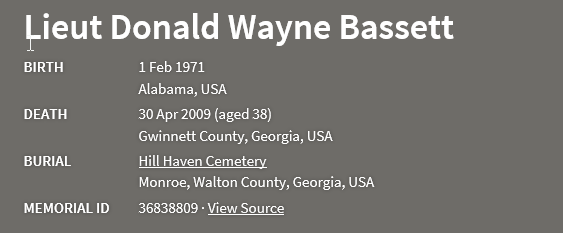 The Walton Tribune, Monroe, Georgia, Wednesday, April 10, 2019Jennifery BassettJennifer Bassett, 72, of Monroe, died Monday, April 8, 2019.

She was born in Lanett, Alabama, on Dec. 16, 1946, to Helen Higgins Daniel and Wiley Hiram Daniel. She was preceded in death by her parents; a son, the late Don Bassett, and by her brother, the late Terry Daniel.

She is survived by her husband, Lewis "Wayne" Bassett; son, Ryan Bassett, of Covington; and grandchildren, Lauren Bassett, Faith Bassett, Mallory Bassett, Matthew Bassett and Ava Bassett.

Funeral services will begin at 11 a.m. Thursday, April 11, at Bible Baptist Church with the Rev. Greg Butler officiating. Burial will follow at Hill Haven Memory Gardens.

Meadows Funeral Home Inc. is in charge of arrangements. Please sign the guest book online at www.meadowsfuneralhomeinc.com. The Atlanta Journal-Constitution, Friday, May 1, 2009By Mike MorrisCop slain, woman questionedAn off-duty Gwinnett County sheriff’s deputy was shot and killed Thursday morning in Dacula.The incident occurred about 1:30 a.m. during a domestic dispute at a house on Austin Ridge Drive, said Gwinnett police spokesman Cpl. David Schiralli.Schiralli identified the deputy as 38-year old Donald Bassett, 17-year veteran of the department.“Investigators believe that just before he was shot, he had been involved in a domestic dispute with his girlfriend, who also lived at the location,” Schiralli said.The two struggled over a handgun, and the weapon discharged, striking Bassett, who later died at Gwinnett Medical Center.Investigators were still interviewing the woman and had not filed and charges late Thursday afternoon, Schiralli said.Police have not released the woman’s name, but family members at the scene identified her as 20-year old Morgan Schrader.Schrader’s brother, Adam, said his sister and Bassett got engaged on New Year’s Eve and planned to marry next April.“They just went canoeing Sunday, and were baby-sitting the dog, and they came back and were all happy,” Adam Schrader said.He said his sister is a Georgia State University student who has worked part time at the Sheriff’s Department.“Our thoughts are with the family and his children,” said department spokeswoman Stacey Bourbonnais. She said was a divorced father of four.The shooting happened in a two-story house in a neighborhood of well-kept homes and manicured lawns off Fence Road near Ga. 316.Josue Morales lives across the street from the couple.“They looked real happy together,” he said. “Wednesday, there were hugging and kissing in the front yard.”Staff writer Alexis Stevens contributed to this article.The Atlanta Journal-Constitution, 2 May 2009Don BassettDon Bassett, 38, of Dacula died Thursday. Funeral, 11 a.m. Monday, Corinth Baptist Church, Loganville; Tim Stewart Funeral Home, Loganville.The Gwinnett Daily Post, 2 May 2009Don BassettLt. Don Bassett, age 38, of Dacula, GA died April 30, 2009. Arrangements by Tim Stewart Funeral Home, Loganville Chapel, 770-466-1544.The Augusta Chronicle, 18 Jun 2009Jamie D. BassettMARTINEZ, GA. – Mr. Jamie D. Bassett entered into rest on Thursday, June 11, 2009, at Charlie Norwood Veterans Medical Center. Funeral services will be 2:00 pm, Friday, June 19, 2009, at Faith Outreach Christian Life Center, 2664 Willis Foreman Road, with Pastor Richard Peoples, officiating. Interment will follow in Mt. Olive Memorial Gardens. His remains may be viewed today from 2:00 pm to 6:00 pm at Kinsey & Walton Funeral Home, 3618 Peach Orchard Road. (706) 790-8858. Sign the guestbook at AugustaChronicle.com.Gwinnett Daily Post, June 24, 2010Mary BassettMrs. Mary Jean Bassett, age 91, of Dacula, GA passed away on Wednesday, June 23, 2010. Service and Arrangements will be announced later by: Junior E. Flanigan of Flanigan Funeral Home and Crematory of Buford, GA 770-932-1133The Herald-Gazette, Barnesville.comMonday, December 14, 2009Jo Lee Wheeler Bassett died Saturday, Dec. 12. Services will be held at 11 a.m. Tuesday, Dec. 15, at Clark’s Chapel Baptist Church. The family will meet friends at Coggins Funeral Home from 5-7 p.m.Athens Banner-Herald, May 14, 2010Betty Simpson BassettWhite Plains - Betty Simpson Bassett, 68, of White Plains, died Mon., May 10, 2010. Services will be held at 2:00 p.m., Sat., May 15, 2010 at Bethany Presbyterian Church in Siloam with interment to follow in church cemetery. Survivors include daughters, Charla Buice and Dawn Bassett; sons, Charles Bassett and James Bassett; sister, Kathy Ann Simpson; 7 GC; and 1 GGC. Callaway Funeral Home, Union Point, has charge of arrangements.The Telegraph, December 28, 2010Ashley Ann Worley (Picture included)Ashley Ann Worley -WARNER ROBINS - Ashley Ann Worley, 32, entered into rest on Thursday, December 23, 2010. -Ashley was born on May 5, 1978, in Agana, Guam. She was a member of Shirley Hills Baptist Church. Ashley was a homemaker and truly enjoyed time spent with her children. -Her memory will forever be treasured by her parents, Tiron "Ty" Worley and Sharon Bassett Worley; precious children, Tyler Hardy, Kayla Hopper, and Troy Davis, all of Warner Robins; sisters, Kimberley Diffey, San Francisco, CA; Amanda Worley, Lancaster, PA; paternal grandmother, Gnovel Worley, Warner Robins; maternal grandmother, Lois Bassett, Bossier City, LA; and fiancé, BJ Davis, Warner Robins. -Visitation will be Wednesday, December 29, from 6:00 until 8:00 P.M. at McCullough Funeral Home. Funeral services will be held at 2:00 P.M. on Thursday, December 30, 2010, in the chapel of McCullough Funeral Home. Burial will be private. In lieu of flowers, the family respectfully suggests donations to benefit the children. These may be made to the Ashley Ann Worley Memorial fund at CB&T Bank, 315 South Houston Lake Road, Warner Robins Warner Robins GA 31088. -Go to www.mcculloughfh.com to sign the Online Registry for the family. -McCullough Funeral Home has charge of arrangements.The Atlanta Journal Constitution, July 31, 2011Margo BassettBASSETT, Margo Memorial Services for Mrs. Margo A. Bassett of Clarkston, Ga will be held on Tuesday August 2, 2011 1:00pm at our Avondale-Scottdale Chapel. Reverend Leroy Pollen, officiating. She is survived by a host of family and friends who are asked to assemble at the funeral home at 12:30pm. Gregory B. Levett & Sons Funeral Home Inc. 351 N. Clarendon Ave., Scottdale, Ga 30079: 404-294- 5500. To Extend Condolences Please Visit Our Website at www.levettfuneralhome.comRockdale Citizen, Georgia, Friday August 5, 2011Bassett-Slaughter WeddingStephanie April Bassett and Christopher Charles Slaughter were married on May 14 on the beach at Tybee Island. The Rev. Alex Brookhuis officiated the ceremony.The bride is the daughter of Sandra and Stephen Bassett of Stockbridge. She is a 2002 graduate of Heritage High School. She is a 2006 graduate of LaGrange College, where she earned a bachelor's degree in psychology and a 2008 graduate of Valdosta State University, where she earned a master's degree in special education. She was employed with Salem High School as the learning support compliance consultant until the end of this past school year.The groom is the son of Gail and Ed Slaughter of Brunswick. He is a 2002 graduate of Lowndes High School and a 2006 graduate of LaGrange College, where he earned a bachelor of science degree in business management. He is currently employed with the Coast Guard and is stationed in Seattle.Jennifer Penston of Covington served as the maid of honor. Lindsey Simon of Norcross, Christi Ward of Canton and Sara Ayres of Atlanta, all served as bridesmaids.Guy Hodnette of LaGrange served as the best man. Mike Nizzi of Marietta and Tommy Weinthaler of Atlanta served as groomsmen.After a honeymoon trip to Napa Valley, California and Victoria, British Columbia, the couple resides in Seattle. The Atlanta Journal-Constitution, October 24, 2011Letitia A. PiroliPIROLI, Letitia A. Letitia A. Piroli of Atlanta, GA, 70 years old, a native of Quincy, FL passed away in her sleep at home on October, 22 after a brief battle with brain cancer. She graduated from Quincy High School in 1958 and was a member of the National Honor Society and The National Thespian Society. She retired from The Coca Cola Company in 1987 after 24 years of service. She is predeceased by parents George W. and Eloise Bassett Anderson and brother George (Jim) Anderson. She is survived by her husband of 35 years, Dan Piroli of Atlanta, sister Lilla Sherwood of Mt. Pleasant, SC, nieces Lilla Letitia Voit of Mt. Pleasant, SC, Georgene Perlman of Tampa, FL and nephew Scott Anderson of Orlando. She will best be remembered by the joy and happiness that she imparted on every life that she touched. Funeral arrangements are being handled by Charles McClellan Funeral, 15 South Jackson St., Quincy, FL., 32351, (850)627-7677Horis A. Ward Funeral Fairview ChapelIn Memory of Joyce Jeanette (Bassett) MooreDecember 16, 1932 – April 1, 2013
Joyce J. Moore age 80 of Decatur passed away on April 1, 2013. She is survived by her husband of 67 years JC Moore, children : Brenda Elliott, Carlis and Judy Moore, James and Debbie Moore, Janice and Larry Tillery, Jerry and Nancy Brown, Alex Preston Moore and partner Preston McCrackin, Rebecca Knight, Charlene and Ronnie Coleman, 19 grandchidlren, 30 great grandchildren, 4 great great grandchildren, sisters: Joan and Tillman Owens, and Barbara Bassett. Funeral service for Mrs. Moore will be held on Thursday, April 4 2013 at 11:00 A.M. at Horis A. Ward Fairview Chapel with Pastor Wendy Smith Martin officating. Interment to follow at Fairview Memorial Gardens. The family will receive friends on Wednesday from 6-8 P.M. at the funeral home. Those wishing may go to www.horisawardfairviewchapel.com and share your memories of Mrs. Moore with her family and sign the guest book.Holly Hill Funeral HomeVickie Joyce Bassett Obituary, August 2013Vickie (Joyce) Bassett, age 61, of 8959 Norwalk Ct, Jonesboro, GA, died at her residence. She was born in Atlanta, GA, and was the daughter of the late Willie L. Gentry and the late Mary Laura Boles. She was preceded in death by a brother, Willie L. Gentry, Jr. and a sister, Margaret Ann Levens. She was retired from the Clayton County Transportation Department where she was a school bus monitor. She was a member of the Peachtree Baptist Church in Senoia. Survivors include: husband, Homer David Bassett and son, David Allen Basset, both of Jonesboro; daughters, Cynthia Lynn Bassett and Stephanie Elaine Austin of Newnan; brothers, Paul Debril Gentry of Douglasville and Dave Anthony Gentry of Hapeville; and two grandchildren, Gavin Parker Leatherwood and Harrison Reid Leatherwood. Funeral Services will be held Saturday, August 24, 2013, at 11 a.m. in the Chapel of Holly Hill Funeral Home. Dr. David Dickerson will officiate. Interment will follow in Holly Hill Memorial Park. Friends may visit the family from 6 p.m. to 8 p.m. at the funeral home on Friday, August 23, 2013. Holly Hill Funeral Home is in charge of arrangements.Forsyth County News, September 12, 2013James B. “Jim” BassettJames B. “Jim” Bassett, 63, of Gainesville passed away Sept. 11, 2013. Bearden Funeral Home in Dawsonville is in charge of arrangements.The Thomaston Times, November 19, 2013MS. Ruby O’Lean Rogers BassettARIZONA - Ms. Ruby O'Lean Rogers Bassett, age 86, of Arizona, formerly of Thomaston, Ga., died November 14, 2013.Ms. Bassett was born on June 9, 1927 in Thomaston, Ga., to the late Alvie and Essie Cornelia Rogers. She worked as a beautician for many years.Survivors include her daughters, Mrs. Sandra (Richard) Moreland of Sparta, Ga., Mrs. Judy (Harold) Hildebrand of Ariz., Mrs. Irene (Dave) Long of Cleveland, Ga.; sister-in-law, Mrs. Chandler Rogers of Thomaston, Ga.; seven grandchildren; 13 great-grandchildren.Graveside services will be held on Saturday, November 23, 2013 at 2 p.m. in Shiloh Baptist Church Cemetery. The family will receive friends at Coggins Funeral Home on Saturday, November 23, 2013, from 12-2 p.m.Coggins Funeral Home is in charge of arrangements. Columbus Ledger-Enquirer, March 29, 2014Little Miss Ki’Ja BassettBassett, Little Miss Ki'Ja, Columbus, GA, died March 24, 2014. Homegoing Celebration: Today, March 29, 2014 at 3:00 pm, Progressive Chapel with interment in Evergreen Memorial Park. Family and friends are to assemble at the funeral home at 2:45 today. Progressive Funeral Home, Inc.Douglasville Patch, October 3, 2014Frances Jacqueline ‘Jackie’ Bassett, 77, Former TeacherFrances Jacqueline “Jackie” Bassett, age 77, of Winston, passed away October 2, 2014. She was born on October 19, 1936, in Buford, Georgia, the daughter of the late Wade J. Harper and the late Anna Nell Pruett Harper. She was a retired Toddler Teacher for La Petite Day Care and a member of New Genesis Baptist Church.In addition to her parents, she was also preceded in death by her son, Randy Bassett; and daughter-in-law, Gennia Bassett.Survivors include her husband, Thomas O. “Bobby” Bassett, of Winston; children and their spouses, Chris and Tina Bassett and Sandy and Ronnie Rogers; daughter-in-law, Gigi Bassett; former son-in-law, Keith Hardy; brothers and sisters-in-law, Luther and Ellen Harper, Wendell and Frances Harper, and David and Mary Harper; 8 grandchildren; 21 great grandchildren; and 5 great-great grandchildren.Funeral services will be held on Sunday, October 5, 2014, at 3:00 P.M. at Hightower’s Memorial Chapel in Douglasville, with Reverend Lloyd Latham officiating.Interment will follow in the Friendship Baptist Church Cemetery in the Fairplay Community.The family will receive friends at the funeral home on Saturday, October 4, 2014 from 5:00-9:00 P.M.You may share your thoughts, memories, and condolences online atwww.hightowersmemorial.com.Arrangements are entrusted with Hightower’s Memorial Chapel of Douglasville. 770-489-2818.(Randy Bassett, born 28 Sep 1956, died 3 Feb 1983)Memorial Park Funeral HomeMrs. Evelyn Reynolds BassettJuly 18, 2015Evelyn Reynolds Bassett, 96, of Cleveland passed away on Friday, July 17, 2015 at Northeast Georgia Medical Center. She entered Heaven with an alert mind but a tired body. Funeral services will be held on Sunday, July 19, 2015 at 3:00 p.m. in the Chapel of Memorial Park Funeral Home with interment to follow in Memorial Park Cemetery. Reverend Maxey Ladd will officiate. Mrs. Bassett was born on May 4, 1919 in Gainesville, GA to the late Meldrium and Robie Stephens Reynolds. Evelyn was employed at Northeast Georgia Medical Center from 1954-1984. She was an information switchboard operator. She really enjoyed announcing at 8:30 p.m. “visiting hours are over time to leave.” Evelyn had resided at Friendship Health and Rehab for 15years, she enjoyed the fellowship and loving care she received from all the employees. She helped to alert the nurses to patients who were needing help, which they appreciated. She was preceded in death by her parents; husband, George Bassett; siblings, Rubye Waldrep, Avie Waldrep, Mozelle Ramsey, Gene Reynolds, Reginald Reynolds.Mrs. Bassett is survived by her sister, Cozetta Reynolds of Gainesville; sister-in-law, Wynell Reynolds of Watkinsville, GA. 10 nieces and nephews; 8 great nieces and nephews and 10 great great nieces and nephews.The family appreciates the care given to her at Northeast Georgia Medical Center and Friendship Health and Rehab.In Lieu of flowers donations can be made to Northeast Georgia Medical Center and Friendship Health and Rehab.Memorial Park Funeral Home, 2030 Memorial Park Road, Gainesville, GA  30504 is in charge of arrangements.Atlanta Journal-Constitution, August 18, 2015Julia Ann BassettBASSETT, Julia Ann Age 79 of Morrow, passed away August 15, 2015. Services August 19, 2pm. Thomas L. Scroggs Funeral Directors, Morrow.Thomas L. Scroggs Funeral DirectorsJulia Ann Bassett(September 15, 1935 – August 15, 2015)Julia Ann Bassett, of Morrow, passed away on August 15, 2015. A service will be held in the chapel on Wednesday, August 19, 2015 at 2:00pm. Rev. Mike Bassett will be officiating. Interment to follow at Forest Hills Memorial Gardens. The family will be accepting friends on Tuesday from 5pm-8pm.Barnum Funeral HomeLoretta Lassiter BassettMrs. Loretta D. Lassiter Bassett was born in Lee County, Georgia on June 5, 1960 to the parent of Ms. Juanita Jones. She received her education in the public schools of Lee County. She attended South Georgia Technical & Vocational School. At an early age, she joined the New Hope A.M.E. Church and later moved her membership to the Zion Hope Baptist Church. Mrs. Bassett was employed for over 20 years as Office Manager with Flint River Hospital. She is preceded in death by a brother, Mr. Derrick Crossley.  In addition to her mother, Ms. Juanita Jones, she leaves to cherish her memories, her husband, Mr. John W. Bassett, Jr., Americus, GA; a son, Mr. Terrance (Vanesa) Lassiter, Albany, GA; a step-son, Mr. John W. Bassett, III; a daughter, Ms. Jacinta Lassiter, Warner Robins, GA; a step-daughter, Ms. Deedra Bassett, Kansas City, KS; a brother, Mr. James (Gloria) Jones, Americus, GA; three sisters, Ms. Mary Helen Stroud, Morrow, GA, Mrs. Jo Anne (Eddie) Mullins, Smithville, GA and Mrs. Regina (Chester) Stover, Miami, FL; five grandchildren, Kor’Darius Melton, Myles Melton, Daylon Peeler, Lakya Johnson and Samaria Talley; her aunts & uncles, Mr. Johnny Lee Jones, Mr. Arthur Lee Jones, Ms. Lula Mae Brown, Ms. Lizzie Mae Jones and Ms. Donna Grace; two brothers-in-law, Mr. Milton McDonald, Houston, TX and Mr. Bernard (Jannice) McDonald, Springfield, MO; and a host of nieces, nephews, including a nephew she raised as her own, Mr. Lorenzo (Tammy) Stroud, Pine Mountain, GA; cousins other relatives and friends also survive.  
The Beaumont Enterprise, February 10, 2016Barbara Anne Elliott (Picture included)Beaumont, passed away on Sunday, February 7, 2016, in Dripping Springs, Texas. She was born May 13, 1923 in Savannah, Georgia, to Helen Everette Bassett Mincey and John Lasayette Mincey. In June 1943, aware of the country's acute shortage of nurses, the U.S. Congress passed the Bolton Act. The act brought the U.S. Cadet Nurse Corps into being under the umbrella of the United States Public Health Service. The Bolton Act would provide government funds for nurse training and young women in Savannah, including Barbara, soon took the government up on its offer. She graduated from St. Joseph's Hospital School of Nursing on May 6, 1945. When WWII ended, cadet nurses completed their courses and returned to the main workforce. Barbara worked at St. Joseph's Hospital in Savannah until her marriage to William Peter Billy Elliott on September 24, 1949. Barbara and Billy moved to Beaumont in 1952 where Barbara worked as a RN at DuPont, Sabine River Construction, B.F. Shaw, and finally Blount Brothers. Barbara and Billy made Beaumont their home until Billy's death on May 17, 2004. Barbara lived her remaining years close to family in Dripping Springs, Texas. Barbara was a loving wife, mother, and grandmother. She will be remembered for her delicious fried chicken, beautiful azaleas and her very big heart. Her family takes great comfort in the knowledge that she will be reunited with her beloved husband and son. Give them a big hug and kiss from us all, Nana. She is survived by her son, Dan Elliott and his wife, Judy; her daughter, Helen Jorge and her husband, Juan; grandchildren, Kelley Christine Elliott, Kasey Anne Maher, Barbara Leigh Jorge, William Peter Billy Elliott III, Ashley Marie Jorge, and Paige Mackenzie Elliott; and great- grandchildren, Hayes Elliott Maher, Ruby Christine Elliott and Hudson Robert Maher. Barbara is preceded in death by her husband, Billy; and her son, William Peter Pete Elliott Jr. Her family wishes to express their appreciation and gratitude to the wonderful staff at Hill Country Care Facility for the loving care and kindness they showed her. A Christian Vigil will be held for at 5:30 p.m., with a gathering of Mrs. Elliott's family and friends to follow, Thursday, February 11, 2016, at Broussard's, 2000 McFaddin Avenue, Beaumont. A Mass of Christian Burial will be celebrated at 11:00 a.m., Friday, February 12, 2016, at St. Anne Catholic Church, 2715 Calder Avenue, Beaumont, with her interment to follow at Forest Lawn Memorial Park, Beaumont. Memorial contributions may be made to St. Anne Catholic Church, 2715 Calder Avenue, Beaumont, Texas 77701.(Barbara Mincey, born 13 May 1923 in Savannah, Chatham County, Georgie, died 7 Feb 2016 in Dripping Springs, Hays County, Texas)(Helen Bassett, born 25 Oct 1902 (SSDI), died 16 Mar 1983 (SSDI) in Jacksonville, Duval County, FL)John Lafayette Mincey, born 16 Dec 1899, died 22 Apr 1974 in Laurens County, Georgia. John and Helen are both buried in Dublin Memorial Gardens, Dublin, Laurens County, Georgia.)Rinehart and Sons Funeral Inc.William Thomas BassettSeptember 13, 1945 – May 2, 2019William Thomas “Tom” Bassett, 73, of Jesup, died Thursday, May 2, 2019.  He was a retired auto mechanic.Survivors are his wife, Diane M. Bassett of Rutledge, Tennessee; daughter, Nichole Lee Bassett of Alboin, New York; 2 step children; 8 grandchildren.Memorial services are being held by the family.Rinehart and Sons Funeral Home of Jesup is in charge of arrangements.LaGrange Daily News, Georgia, Thursday, August 29, 2019Mrs. Alice Bassett RobertsIt is with great sadness that we announce the passing of Alice Bassett Roberts on August 5, 2019 at the age of 78. Alice was born and raised in LaGrange, GA and ultimately landed in Alabama where she obtained her nursing degree. Most of her professional life was devoted to Walker College, Walker State Technical College, and Bevill State in Jasper, AL. In 1981, the Associate Degree Nursing Program was created as a cooperative venture involving Walker State Technical College, Walker College, and Walker Regional Medical Center. Alice's first title in 1981 was Nursing Department Chairperson. She literally built the nursing program at Bevill State from the ground up. In 1987, her title changed to Director of the Associate Degree Nursing Program, then changed to Associate Dean of Health Sciences. From Health Sciences she moved further up the ladder to the Dean of Instruction and Student Services. She retired in 2010 as the Dean of Instruction. In addition to her great career accomplishments, Alice was loved by many for her ever-present smile, laughter, kindness and authentic Southern hospitality. She was always devoted to her family and friends. She spent much of her retirement years helping care for others. She was a joyful and caring soul right up until the end.

Alice will be lovingly remembered by her son Bryce, his wife Susan and their children Elliot, Julia and Zoe of Cocoa Beach, FL; her daughter Cindy, her husband Tom and their children Reid, Blake, and Allie of Charlotte, NC; her sister, Ann Harry, and her children Jim and Laurie of LaGrange, GA; her brother-in-law Jim Collins of

Birmingham, AL; her step-daughter Glenda Richie, her husband Mickey and their children Carson and Chandler of Florence, AL; and her step-daughter Cindy Russell of Murfreesboro, TN.

Her funeral will be held at St. Cecilia's Catholic Church in Jasper, AL, on August 31st at 10am. A "Celebration of Life" will be held at her home following the funeral at 1800 Shades Cliff Rd. Her gravesite service will be held at Shadowlawn Cemetery in LaGrange, GA on September 2nd at 10:30 a.m.

Flowers can be sent to St. Cecilia's Catholic Church or Shadowlawn Cemetery or donations can be made in Alice's name to the Make-A-Wish Foundation.

The post Mrs. Alice Bassett Roberts appeared first on LaGrange Daily News. The Newnan Times-Herald, Georgia, Monday, September 9, 2019Myrtle (Landers-Bassett) JohnsonMyrtle (Landers-Bassett) Johnson, age 84, passed away on Sunday, September 8, 2019. She was born on April 30, 1935, in Atlanta, to Robert Landers and Lois (Hand) Landers

She was preceded in death by her son, Johnny Bassett Jr.; daughter, Shawnee Parrott and granddaughter, Christina Bassett. She is survived by long-time companion, Jesse Kennedy; daughter, Cindy Baker of Senoia; sons, Larry Bassett (Debbie) of Senoia and James Johnson (Christy) of Newnan; siblings, Judy Hall and Marvin Landers, both of Alabama and Kenny Landers of Newnan; six grandchildren, and four great-grandchildren.

A funeral service to be held at 2:00 PM on Wednesday, September 11, 2019, in the chapel of Holly Hill Funeral Home. Interment to follow at Holly Hill Memorial Park. Crowell Brothers Funeral Home,Holly A. BassettDecember 29, 1954 – February 6, 2020Holly A. Bassett, age 65, of Norcross, GA peacefully passed away Thursday, February 6, 2020 at Northside Hospital, Duluth. Holly is preceded in death by her parents, Charles H. and Lanelle Elliott Allen. She is survived by her husband, Gregory G. Bassett; sons, Ryan S. Bassett and Adam G. Bassett; brothers, Mahlon Allen (Allison), Scott Allen and Andy Allen (Elizabeth); sister, Charlene Bassett (Robert Dewisse); nieces, Megan & Amanda; nephews, Isiah, Jeremiah, Jonathan and Chris. 
Services will be private at the request of the family. Entombment will be held privately at Peachtree Memorial Park in Peachtree Corners, Georgia. 
On-line condolences may be given at www.crowellbrothers.com. Arrangements by Crowell Brothers Funeral Homes & Crematory, 5051 Peachtree Industrial Boulevard, Peachtree Corners, GA 30092. 770-448-5757.===========================================================================STATE – HAWAIIMililani Memorial Park & MortuaryEstralita BassettSeptember 13, 1957 – August 1, 2017ESTRALITA BASSETT, 59 of Honolulu, HI passed away August 1, 2017 in Washington.  She was born in Wahiawa, HI.  She is survived by husband John Bassett; sons Raymond (Diana Amoroso) Raquel, Nicholas (Roselle Brown) Schnetzka; daughter Ashley (Tyler Phillips) Schnetzka; brother Patrick (Bridgette Cravens) Natividad; sisters Melva Natividad, Rebecca (Glenn) Cabunoc, Marline Natividad and 9 grandchildren.  Visitation 9:30 am Friday, August 25, 2017 at Our Lady of the Mount Catholic Church (1614 Monte Street, Honolulu).  Services 10:30 am. Inurnment to follow at 2:00 pm at Mililani Memorial Park.  Casual attire.  Flowers welcome.===========================================================================STATE - IDAHO	Idaho Press Tribune, 29 May 2007	Nildred Nafsinger-Bassett (picture included)Mildred "Midge" M. Nafsinger-Bassett, 84, died Sunday, May 27, 2007, at her home outside Caldwell. Graveside services will be held at 2:00 PM Thursday, May 31, 2007 at Canyon Hill Cemetery, Caldwell. Services are under the direction of Flahiff Funeral Chapel, Caldwell. Midge was born April 9, 1923 in Eugene, Oregon area, to Frank and Laura (Wright) Hubler. She lived the majority of her life in the Lakeview community where she was active with the Friendly Neighbors Club, farming, gardening and living life to the fullest with her family. Midge is survived by: brother, Bill and Betty Hubler, sisters Lee and Jack Lobb, Joye and Bill Meyer and Molly Waddell-Mollerup, sons Michael and Steven Nafsinger, son and daughter-in-law, Kirk and Janie Nafsinger, daughter-in-her-heart Dee Nafsinger, brother-in-law and his wife, Richard "Dick" and Phyllis Nafsinger of Hood River, OR; grandchildren Nicholas, James, Coby, Alysia and Brandon Nafsinger as well as numberous nieces and nephews. She was preceded in death by her husbands: James Gustov Nafsinger and Jack Bassett, her parents and a brother Bob. She will be remembered for her kind heart, which was an inspiration to her family. In lieu of flowers, memorial funds may be sent to the Christian Science Society of Caldwell and Mercy Hospice Program. Family and Friends are invited to the home of Bill and Joye Meyer following the service.Idaho Statesman, 16 Mar 2008Beluah Edmiston BassettPost Register, October 31, 2010Lorraine Bassett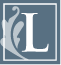 Lorraine Poole Bassett, 46, of Idaho Falls, died Oct. 29, 2010, at Eastern Idaho Regional Medical Center.Funeral services will be at 11 a.m. Friday, Nov. 5, at Wood Funeral Home, 273 N. Ridge Ave. The family will visit with friends from 10 a.m. to 10:45 a.m. prior to services at Wood's. Burial will be in Ririe-Shelton Cemetery. In lieu of flowers, the family suggests donations to the Lorraine Bassett Memorial Fund at any branch of the Bank of Commerce. Condolences may be sent to the family online at www.woodfuneralhome.com.Post Register, November 2, 2010Lorraine P. Bassett (Picture included)Lorraine Poole Bassett, 46, of Idaho Falls, passed away Oct. 29, 2010, at Eastern Idaho Regional Medical Center.Lorraine was born Aug. 15, 1964, in Idaho Falls to Jesse D. Broyles and Connie Poole Broyles. She grew up in the eastern Idaho area and attended schools in Shelley, Firth and Ririe.She was a member of The Church of Jesus Christ of Latter-day Saints. She was employed at the Development Workshop and enjoyed country music and crafts. Participating in the Special Olympics made Lorraine very happy, and she especially loved bowling.Survivors include her parents, Jess and Connie Broyles of Ririe; brother, Jeff Broyles of Colorado; sisters, Elly Rogers and April Holverson, both of Idaho Falls; and grandmother, Betty Poole of Idaho Falls.She was preceded in death by her sister, Colleen Ball.Funeral services for Lorraine will be at 11 a.m. Friday, Nov. 5, at Wood Funeral Home, 273 N. Ridge Ave. The family will visit with friends from 10 a.m. to 10:45 a.m. prior to services at Wood's. Burial will be in Ririe-Shelton Cemetery under the direction of Wood Funeral Home. In lieu of flowers, the family suggests donations to the Lorraine Bassett Memorial Fund at any branch of the Bank of Commerce. Condolences may be sent to the family online at www.woodfuneralhome.com.Post Register, June 5, 2011Steven Eric RichardsonSteven Eric Richardson, 38, of Idaho Falls, passed away Friday, June 3, 2011, at Eastern Idaho Regional Medical Center.Eric was born Oct. 25, 1972, in Idaho Falls to William Steven Richardson and Mary Jo Sellers Richardson. He grew up in Idaho Falls and graduated from Skyline High School. He also attended Boise State University and Bellevue Community College. He served in the National Guard.He married Vanessa Rochelle Bassett on Aug. 21, 1999, in Idaho Falls, and to this union, their son, Ethan, was born. They were later divorced. His dream of owning his own restaurant became a reality when he purchased Rutabaga's in Idaho Falls, where he was the executive chef.Eric had a big heart and a charismatic personality. Everybody who met him loved him. He loved fishing, cooking, camping, golfing and was a fish aquarium enthusiast. He was a gifted artist. Eric's greatest joy came from spending time with his son, Ethan, who was the light of his life.Eric is survived by his son, Ethan Richardson of Boise, Idaho; his parents, Glenn and Mary Jo Rodgers of Idaho Falls and Steve and Linda Richardson of Auburn, Wash.; two sisters, Kelsey (Wes) Elkins of Idaho Falls and Coretta Williamson of Portsmouth, Va.; and a brother, Lewis Rodgers of Washington, D.C.He was preceded in death by his grandparents.Services will be held at 11 a.m. Wednesday, June 8, at Calvary Chapel, 4250 S. 25th East, with Pastor Gordon Boyle officiating. The family will visit with friends for one hour prior to the services at the church.Burial will be in Fielding Memorial Park under the direction of Wood Funeral Home.In lieu of flowers, the family suggests memorials to the Idaho Falls Soup Kitchen, 301 S. Boulevard, Idaho Falls, ID 83401.Condolences may be sent to the family online at www.woodfuneralhome.com.Idaho Press Tribune, January 2, 2012Jessie Lois BassettJessie Lois Bassett, 81, of Boise, passed away on Sunday, Jan. 1, 2012, of natural causes at a local care center.  Funeral services are pending under direction of the Relyea Funeral Chapel. 459-0833===========================================================================STATE – ILLINOISThe True Democrat, October 31, 1896Bayou Sara, LouisianaRun Him Down	After chasing for two months, all the way from Chicago to New York and back again, W.A. Pinkerton and Superintendent Thomas A. Vallius, of the Chicago Pinkerton agency Thursday arrested in New Orleans James E. Bassett, trusted employe and bookkeeper of the Swift Packaging Company of Chicago, on the charge of having embezzled $6,000 from his employer. Bassett’s capture is considered a star play, a case that has taxed the ingenuity of the best detectives. It was during September that the bookkeeper suddenly disappeared. Suspicion was aroused, and the Swift Company found to their surprise that Bassett was a defaulter to the extent of $40,000. He was insured with the Fidelity and Deposit Company of Maryland, and this company had signed his bond. James E. Bassett was a Denver, Colo., coal merchant before going to Chicago. Going to the latter city he found employment with the Swift Packing Company, about the same time becoming infatuated with a woman of high life. He lived beyond his means, and it is said that when the cashier would trun in cash to him for deposit in the bank, Bassett would pocket the cash and enter it up as a deposit. When arrested he had $400 and two diamond rings, and a promissory note for $100 in his pocket. The Pinkerton men left for Chicago Thursday night with their prisoner.The St. Louis Republic, June 15, 1900Honeymoons Were StormyHer Present Husband Attempted Suicide When SheTook a Second Spouse and Accidentally Shot Her	With her left arm in a sling, and weak from pistol wounds inflicted by the man whose hand she held in hers, Mrs. J.E. Schlott stood before Judge William P. Early in the Circuit Court at Edwardsville, Ill., yesterday and again plighted her troth to J.L. Bassett of Vandalia, from whom she had been divorced scarcely a year before.	The wedding was the closing chapter in a romance which, for variety of detail, has seldom been equaled. The bride has been married three times within a year and divorced twice. She was shot and dangerously wounded by her first husband, then got him out of jail, paid his fine and married him again.	About a year ago the present Mrs. Bassett lived with her parents, Mr. and Mrs. Katovoas, about four miles from Vandalia. She met Joseph L. Bassett, They fell in love and were married. Mrs. and Mrs. Bassett lived together less than a year, when she obtained a divorce. Within a couple of months she was married to J.L. Schlott, a wealthy resident of St. Elmo, who was many years her senior. She became interested in “magnetic healing” and began to practice the art. On May 8 of this year she was at Collinsville practicing her profession. He former husband and a friend, William A. Hollingshead, who were on their way to Oklahoma, stopped for the night at Collinsville. They registered at the Commercial Hotel, where Mrs. Schlott was stopping. Bassett learned that his former wife was in town and in the very house with him, and about midnight he and his friend went to her room. A few moments later people on the street and in the hotel heard shots and the woman was found lying across the bed, shot through the arm.	Mrs. Bassett says that when Bassett entered the room she noticed that he looked excited, and she remarked to him, “Joe, you look so funny,” Bassett answered, “I’m going to kill myself,” and followed his words by drawing a revolver from his pocket and pointing it at his head. She grasped the weapon. In the struggle for it, it was discharged, and the ball went through her arm and side. As she sank to the floor Bassett exclaimed:  “Why, darling, are you shot?”	“Yes, I am,” she said. “Run for a doctor.”	Bassett returned shortly with a physician. Later Bassett was taken into custody, and at the hearing before Justice O’Furreil was bound over to the Grand Jury in the sum of $1,500. Hollingshead was held as a witness, and in default of bail both were lodged n jail at Edwardsville.	Mrs. Bassett was unable to be at the preliminary hearing, but as soon as her wounds would permit went to Edwardsville. She arrived last Saturday and visited the jail daily. On Monday she went before Prosecuting Attorney L.N. Staats and stated that she wanted to get Bassett out on a writ of habeas corpus. She said that she had been shot while trying to keep Bassett from committing suicide, and would decline to prosecute if the case did come up. She filed an affidavit to this effect, and Attorney Staats consented to the withdrawal of the charge of carrying a deadly weapon.	Since the episode at Collinsville, Schlott applied for a divorce, and it was granted, the Court, however, giving her alimony. The decree was issued but a few days ago.	Yesterday the case of carrying concealed weapons against Bassett came up in the County Court. Bassett pleaded guilty and was fined $25. His fair intercessor produced a roll of bills and paid the fine. Then the couple stpped into the adjoining office of the County Clerk and asked for a marriage license. The groom gave his age as 24. The bride gave her name as Julie E. Schlott and her age as 22. In a moment they were back in the County Court and were married by the Judge. They departed in the afternoon for Fayette County.	Bassett is the only surviving son of the late Doctor Bassett of Vandalia. The eldest son shot himself at the home of his sweetheart at Nokomia a few years ago, after he had asked her to marry him and she had refused. He died in the girl’s arms.		The second son killed himself in exactly the same way. The attempt of the third and last brother to kill himself in the presence of his former wife, indicates a strain of suicidal mania in the family.Salt Lake Telegram, May 8, 1909Costs Her Own Life To See Her Mother	Chicago, May 8. – Filial devotion cost Mrs. Orlando P. Bassett her life.	While ill in Hot Springs, Va., Mrs. Bassett hastened to Chicago three weeks ago because it was believed that her aged mother, Mrs. Mary E. Andrews, was precariously ill at a hospital. She went immediately to the bedside of her mother, but was so ill that she was forced to remain in the hospital as a patient.	Less than a week later Mrs. Bassett’s mother was sufficiently recovered to be removed to her home in Berwyn. Mrs. Bassett’s condition, however, grew rapidly worse, and death came last Thursday.	It was caused, the physicians said, by tropical intestinal fever, a disease which is very rare, and for which she was being treated apparently successfully at Hot Springs.	Chicago Tribune, 21 Jan 1989	Josephine BassettMass for Josephine Terese Bassett, 54, of Addison, will be said at 10 a.m. Saturday in St. Philip the Apostle Church, 1223 W. Holtz Ave., Addison. Mrs. Bassett, who died Thursday in Elmhurst Memorial Hospital, was a homemaker. She is survived by her husband, Henry; two sons, Henry Jr. and Joseph; two daughters, Cathy Flasza and Susan Kuhnke; six grandchildren; her mother, Angela Torrigrossa; two brothers; and a sister.	The Peoria Journal Star, Illinois, 18 Oct 1994	Anna BassettPEORIA - Anna Bassett, 92, of Austin, Texas, formerly of Peoria, died at 1:10 p.m. Saturday, Oct. 15, 1994, at Cannon Oaks Nursing Center in Austin. Born June 1, 1902, in Basel Switzerland, to Arnold and Anna Weber Rieder, she married Luther Drafts in 1926 in South Carolina. He died in 1940 in Peoria. She married Floyd Bassett in 1948 in Peoria. He died July 1, 1975, in Peoria. One brother and one sister also preceded her in death. Surviving are one son, Robert A. Drafts of Austin; one sister, Betty Baker of Peoria; three grandchildren; and two great-grandchildren. She came to the United States from Switzerland at age 8. She graduated from Methodist Hospital School of Nursing in 1923. She was registered nurse and served in the Navy for several years. She was a member of First English Lutheran Church in Peoria. Graveside services will be at 10 a.m. Wednesday at Springdale Cemetery. The Rev. Ervin Hostetler will officiate. There will be no visitation. Arrangements are by Cumerford-Endsley Memorial Home. Memorials may be made to the Student Nurse Scholarship Fund in care of Methodist Medical Center or to the American Cancer Society.The State Journal-Register, Springfield, Illinois, Page 28In Central Illinois Louise M. BassettBEARDSTOWN – Louise M. Bassett of Beardstown died Monday at Heritage Manor East Nursing Home, Beardstown. Survivors: a stepdaughter, Betty Hodges of Spressor; a stepson, Ronald Bassett of Spressor; a sister, Dorothy Turner of rural Beardstown; two brothers, John Paul and Henry Kramer, both of Mason County; and numerous nieces and nephews. Services: 11 a.m. Wednesday, St. John’s Luther Church, Beardstown. Burial: St. John’s Lutheran Cemetery, Beardstown. Cline Funeral Home in Beardstown is in charge of arrangements.(She married W.L. Roy Bassett on 23 Oct 1948 in Beardstown, Illinois. She was the daughter of John and Anna (Noltensmeier) Kramer. William was born 4 Sep 1904 (SSDI), died 31 May 1976)Chicago Tribune, Wednesday, May 31, 1995Paul R. Bassett	Paul R. Bassett, 39, of Wheeling, a 16-year veteran of the Schaumburg Police Department, died Sunday in Cary. Mr. Bassett joined the Schaumburg police in 1979 and was promoted to sergeant in 1987. Mr. Bassett played an instrumental role in forming the Northwest Suburban Gang Intelligence Organization and helped to publish the Schaumburg Police Department’s “Fighting Back in our Neighborhoods,” an anti-gang brochure. He also received honors that included eight honorable mentions, a unit citation, two awards of merit and several safety awards. Survivors include his wife, Elizabeth; a son, Matthew; and two daughters, Trisha and Whitney. Services will be held at 9:15 a.m. Wednesday in Ahlgrim and Sons Funeral Home, 330 W. Golf Rd., Schaumburg. Mass will be said at 10 a.m. Wednesday in Catholic Church of the Holy Spirit, 1451 W. Bode Rd., Schaumburg.	Chicago Tribune, 26 Nov 1997	Mary F. BassettMary F. Bassett, 96, of Algonquin, died Sunday in Columbia-Hoffman Estates Medical Center. Survivors include four daughters, Doris Fox, Lois Hanke, Barbara Musillami and Betty McCabe; a son, Harold; 24 grandchildren, 57 great-grandchildren; and 29 great-great-grandchildren. Visitation will be from 9 a.m. until the funeral at 1 p.m. Wednesday in the Kahle-Moore Funeral Home, 403 Silver Lake Rd., Cary.	Herald & Review, Decatur, Illinois 18 Apr 1999	Viola Mae BassettTUSCOLA - Viola Mae Bassett, 85, Tuscola, homemaker, died Friday (April 16, 1999). Member: Tuscola Chapter of Order of the Eastern Star 44 and Marriorraetta Rebekah Lodge 347, Arthur. Survivors: sister-in-law, Helen Wood, Tuscola. Preceded by husband, Ralph Bassett, seven brothers and sisters. Services: 10 a.m. Monday, Hillgoss Shrader Funeral Home, Tuscola. Visitation: 5 to 6:30 p.m. Sunday with 6:30 p.m. Order of the Eastern Star services. Burial: Tuscola Cemetery. Memorials: Tuscola First Christian Church, Eastern Star Home Fund or Douglas County Museum Assocation.	Chicago Tribune, April 21, 1999	Howard D. BassettHoward D. Bassett, 80, died Saturday in his home in Downers Grove. Born in Herkimer, N.Y., Mr. Bassett retired from his position as a chemical engineer with Union Carbide, where he worked for 35 years. He had a master's degree in chemical engineering. In addition, Mr. Bassett was a lieutenant colonel in the Army Air Corps during World War II. As a navigator on B-17s, Mr. Bassett flew 50 missions over Germany with the 10th Bomb Group, which received a presidential citation. Survivors include two daughters, Linda Trevitt and Gail; a son, Howard C.; a sister Horrell; eight grandchildren; and three great-grandchildren. Services are private.(Howard Bassett, born 8 Aug 1918 (SSDI), died 17 Apr 1999 (SSDI))(US. World War II Army EnlistmentBirth Year: 1918Race: White, citizenNativity State: New YorkState: MassachusettsCity or County: WorcesterEnlistment Date: 12 Dec 1941 in Gotha, FloridaBranch: Air Corps, Aviation CadetEducation: 4 years of collegeCivil occupation: Airplane Fabric and Dope Worker or Chemist or MetallurgistHeight: 64Weight: 125	The Peoria Journal Star, 10 Aug 1999	Sheila BassettPEORIA - Sheila Inez Thompson Bassett, 34, of 1814 W. Smith died at 11:17 a.m. Thursday, Aug. 5, 1999, at Methodist Medical Center. Born Sept. 19, 1964, in Little Rock, Ark., to Sammie Robinson and Dorothy Thompson Early, she married Keith L. Bassett on June 19, 1992, in Peoria. He survives. Also surviving are her father and her mother, both of Peoria; four sons, Keith Jr., Isaiah, Aaron and Terrance; all of Peoria; one daughter, Lakeia Bassett of Peoria; four brothers, Timothy Robinson Sr., Frank Turner and Steven Thompson, all of Peoria, and Mikeren Turner of Bloomington; and four sisters, Satina Rebballar, Kathy Brown Howard, Carolyn Brown and Teresa Turner, all of Peoria. She was a member of Christian Family Center and its Choir. Services will be at noon Wednesday at the Christian Family Centery, where visitation will be two hours before services. The Revs. Tony Pierce and John Crawley will officiate. Burial will be in Lutheran Cemetery. Simons Mortuary is in charge of arrangements. Family will receive friends at the Chrisitan Family Centery.	The Peoria Journal Star, Illinois, 4 Feb 2000	Michelle BassettEASTON - Michelle D. Bassett, 44, of 401 E. Mason St. died at 3:55 p.m. Wednesday, Feb. 2, 2000, at Methodist Medical Center in Peoria. She was born Aug. 7, 1955, in Peoria to Charles M. Porky and Barbara Prohaska Janson. Surviving are her mother of East Peoria; three brothers, Charles Janson and Jeffrey Janson, both of Peoria, and Richard Janson of Creve Coeur; and three sisters, Nora Janson of East Peoria, Dina Janson of Easton and Stacey Janson of Kuwait. Her father preceded her in death. She was a member of Christ Lutheran Church in Peoria. Services will be at 10 a.m. Saturday at Remmert Funeral Home in East Peoria. The Rev. Arthur Schudde will officiate. Visitation will be from 6 to 8 tonight at the funeral home. Burial will be in Lutheran Cemetery in Peoria. Memorials may be made to Easter Seals.Chicago Tribune, May 26, 2003Theodore A. BassettTheodore A. Bassett, age 86, beloved husband of Irene, nee Keenan, for 56 years, loving father of Dorothy (Robert) Hetzel, Theodore Jr., John, Gregory (Ida), James (Tami) and Monica (Lionel) Montoliu, dearest grandfather of Lisa and Stephen Hetzel, Michele, Eric and Lindsey Bassett, Keenan and Nina Montoliu; fond brother of Stephenia Kaye and the late Alex. Visitation 3 to 9 p.m. Tuesday at Hallowell & James Funeral Home, 1025 W. 55th ST., Countryside. Prayers 9:15 a.m. Wednesday, from the chapel to St. John of the Cross Church, Western Springs for 9:45 a.m. Mass. Interment Queen of Heaven Cemetery. In lieu of flowers memorials to the Alzheimer’s Association, 225 No. Michigan Ave., Chicago, IL  60601 appreciated. 708-352-6500.(Theodore A. Bassett, born 13 Nov 1916 (SSDI), died 23 May 2003 (SSDI) in Manteno, Illinois)(Theodore A. Bassett Jr., born 21 Apr 1949)(Irene Bassett, born 21 Feb 1924 (SSDI), died 30 Oct 2004 (SSDI))(His father was Alex Basinski, found in 1920 census of Chicago. His father changed the name from Basinksi to Bassett in the 1940’s.)(Contact in May 2011 is Monica Bassett, monica.bassett@free.fr)Chicago Tribune, November 2, 2004Irene K. Bassett, 80It was rare to find Irene K. Bassett without a book by her side. The mother of six was a passionate reader and loved the literary world. When she was 46, Mrs. Bassett decided to finish her undergraduate degree in order to pursue a dream of being surrounded by books. She eventually earned a master's degree in library science and for 18 years was the librarian at Trinity High School in River Forest. "She always had a book with her and was always reading," said her daughter, Dorothy Hetzel. "She was a very energetic, self-directed woman with a love of learning. She was filled with lots of energy and vitality." Mrs. Bassett, 80, of Western Springs died of pneumonia, a complication of chronic obstructive pulmonary disease Saturday, Oct. 30, in Loyola Medical Center in Maywood. She also battled lymphoma. Born and raised in Philadelphia, Mrs. Bassett worked as a secretary after she graduated from high school. She and a sister moved to Florida, and Mrs. Bassett spent two years in a college there before she met her husband, Theodore, who served in the Navy in World War II. After they married in 1946, they moved to Chicago and had six children. Mrs. Bassett worked as a legal secretary for a while, but when her youngest child was in school, she decided to return as well, her daughter said. Mrs. Bassett entered Rosary College in 1971 and received a master's degree in library science from the college in 1974. She retired from the high school 12 years ago. Mrs. Bassett taught herself photography and how to use a darkroom. She also loved France, her daughter said. "Since her first trip in 1969, my mother has had a French correspondent. She also belonged to two French-speaking groups in Western Springs. She passed that love of France onto my younger sister who married a Frenchman and who now lives in a suburb of Paris," her daughter said. Mrs. Bassett and her family moved to La Grange in 1964. She spent the last 18 years in Western Springs. Her husband died last year. Other survivors include another daughter, Monica Montoliu; sons, Theodore Jr., John, Gregory and James; sister, Katherine Schuetz; and seven grandchildren. Services will begin at 9:15 a.m. Tuesday in Hallowell and James Funeral Home, 1025 W. 55th St., Countryside, followed by a 9:45 a.m. mass in St. John of the Cross, 5005 Wolf Rd., Western Springs.The Chicago Tribune, Chicago, Illinois 2 Nov 2004Wilford L. BassettWilford Ll. Bassett, age 90, lifelong resident of Cicero, beloved husband of Bessie, nee Novotny; loving sister-in-law, Mildred (late Glenn) Puncochar and brother-in-law, Louis Novotny; fond uncle to many nieces and nephews. Retired tool & die maker, Lodge #223, IAM & AW, Sunbeam Corporation. Member of the Berwyn/Cicero Council on Aging. Arrangements by Kopicki’s Heritage Funeral Home, 3117 South Oak Park Avenue, Berwyn. Cremation private. Interment at Mount Auburn Cemetery at a later date. 708-788-7775.	The Chicago Tribune, Chicago, Illinois 5 Mar 2006	Teresa LeavyTeresa "Honey" Leavey, nee Bassett, of Oak Park, beloved wife of the late James; loving mother of Judy (Henry) Kramer, Michael (Patricia) Leavy, Mary (James) Falduto, John (Nancy) Leavey and William (Jacqueline) Leavy; proud grandmother of 19; cherished great-grandmother of 28. Funeral service Monday, March 6. Lying in state 10 a.m. until time of funeral Mass at 11 a.m. at Notre Dame RC Church, 1336 W. Flournoy St., Chicago, IL. Visitation 3 to 9 p.m., Sunday March 5, at the Ed Prignano Funeral Home, 1815 W. North Ave. (At 19th/Broadway), Melrose Park, 60160. Info 708-344-0635.	St. Louis Post-Dispatch, 10 Jul 2006	Donald B. MyersDonald B. Myers, 68, of Olive Branch, IL died Saturday, July 8, 2006 at his residence in Olive Branch, IL. He was born Nov. 2, 1937 in St. Louis, MO, the son of Eugene and Myrtle Bassett Myers. He and Marcella Boedeker Myers were married on Sept. 14, 1957 in East St. Louis, IL. She survives. Myers was of the Lutheran faith and was a member of Friends of Bill W. He is survived by his wife, Marcella Boedeker Myers of Olive Branch, IL; two sons, Steven Myers and wife, Stephanie, of Houston, Texas, Scot Myers and wife, Lynne, of Panama City, FL; two daughters, Donna Mey and husband, Viiram, of Pettigrew, AR, Kristi Rozier and husband, Brian, of O'Fallon, MO; a brother, Eugene Myers and wife, Mary, of Pensacola, FL; a sister, Ruth Swehla of Saint Louis, MO; seven grandchildren, Andrew and Meagan Myers of O'Fallon, MO, Oriana and Jasper Mey of of Pettigrew, AR, Scottie and Chance Myers of Panama City, FL and Zoe Myers of Houston, TX; nine step-grandchildren and three step great-grandchildren. He was preceded in death by his father, Eugene Myersw and his mother, Myrtle Bassett Myers. Service: Friends may call at Ford & Sons Mt. Auburn Funeral Home on Tuesday, July 11, 2006 from 5 to 7 p.m. Service will be at Ford & Sons Mr. Auburn Funeral Home on Tuesday, July 11, 2006 at 7 p.m. with the Rev. Peter Ryan officiating. In lieu of flowers, memorials may be made to American Cancer Society (Mesothelioma Research), 106 Farrar Dr., Cape Girardeau, MO 63701. Ford & Sons Funeral Home is in charge of arrangements.	Peoria Journal Star, 4 Nov 2006	Sandra Bassett (picture included)PEORIA HEIGHTS - Sandra Bassett, 46, of Peoria Heights died at 10:30 p.m. Thursday, Nov. 2, 2006, at OSF Saint Francis Medical Center in Peoria.Born Aug. 22, 1960, in Denver, Colo., to Joe and Maxine Vann Sulataskee, she first married Robert Stimeling. He survives. She then married Richard L. Bassett on July 21, 2001, in East Peoria. He survives.Also surviving are her mother, Maxine Wells of Denver, Colo.; three daughters, Shana Stimeling, Kayla Stimeling, and Tia Stimeling, all of Peoria heights; one grandson, Bradley Miller; four sisters, Frances Sulateskee of Tahlequah, Okla., Deana DuVall of Denver, Colo., Renne Wells of Denver, Colo., and Kathy Kingsley of Oklahoma City, Okla.She was preceded in death by her father and two brothers, Jack Sulateskee and Jim Sulateskee.She was a member of the Smithsonian Institute of Native Americans.Funeral services will be at 7 p.m. Monday, Nov. 6, 2006, at Wright and Salmon Mortuary, with Rev. Robert See officiating. Visitation willb e from 5 to 7 p.m. Monday at the mortuary. Cremation rites will be accorded.Memorials may be made to New Life Christian Church in Morton, Ill.Tributes and condolences may be submitted to www.wrightandsalmon.com.	The Galesburg, Illinois Register Mail	Gladys Murk Bassett, Monday, 4 Jun 2007ROCK ISLAND - Gladys Murk Bassett, 1209 21st Ave., will celebrate her 90th birthday with an open house form 1 to 3 p.m. Saturday at Friendship Manor. Gladys Murk was born June 5, 1917, in Cameron. She married Gene Bassett of Moline on March 5, 1948. She is the mother of Carolyn (and Julio) Garcia, Milan; and Tom (and Phyllis) Bassett, Mennecy, France. She has two grandsons and two great-grandchildren. She graduated from Abingdon High School and worked for the government in Washingtin, D.C., before graduating from Lutheran Hospital School of Nursing in Moline. She had a lifelong career in nursing, retiring in 1974. She is a long-standing member of Milan First Presbyterian Church. All friends and relatives are invited to the open house. She requests that gifts be omitted.(Gene Bassett, born 6 May 1922 (SSDI), died 17 Oct 2001 (SSDI) in Moline, Rock Island, Illinois)	Chicago Sun-Times, 7 Oct 2007	Raymond E. Robertson (picture included)Raymond E. Robertson M.D., 85, a psychiatrist and former clinical professor at the Stritch School of Medicine of Loyloa University Chicago, died on October 3, 2007. He was affectionately known as "Dr. Ray" by his many patients and students. A resident of Hinsdale, he maintained a private practice for children, adolescents, and families from 1953 to 2006. He attended Purdue University and received his medical degree from the University of Chicago Medical School. He was a loving husband, father, father-in-law, and grandfather. He is survived by his wife of 61 years, Mary Helen (Bassett) Robertson, his brother, Dr. Edwin S. Robertson of Indianapolis, IN, two children, Linda J. (James Warner) Robertson and James A. (Nancy) Robertson of Jackson, MI, and four grandchildren, Leah R. Warner, Allison R. Warner, Jay B. Robertson and Nicholas H. Robertson. A Memorial Service will be held at 11 a.m. on Saturday, october 13 at the First Congregational Church, 1106 Chestnut St., Western Springs. In lieu of flowers, memorials may be made to the Illinois Council Against Handgun Violence, 223 W. Jackson, Chicago 60606 or The First Congregational Church of Western Springs.	Peoria Journal Star, Illinois, 21 Dec 2007	Erma Bassett (picture included)BARTONVILLE - Erma Mae Bassett, age 69, of Bartonville passed away at 12:15 p.m. Wednesday, Dec. 19, 2007, at OSF Saint Francis Medical Center.She was born on Sept. 15, 1938, in Asheville, N.C. Erma married Charles L. Bassett on May 23, 1992, in Peoria. He survives.Erma was employed for 30 years as a binding inspector for Flemming-Potter Company Inc. in Peoria.She was a member of Trinity Presbyterian Church in Bartonville.Erma was a wonderful wife, mother and grandmother. She enjoyed life and everyone who met her loved her. She enjoyed reading and was an avid Chicago Cub fan.Erma is survived by her children, Deborah (Charles) Huffman of Bowling Green, Ky., and Daniel (Kathy Stuedemann) Kirk of Ottawa, Ill.; her stepchildren, Robert (Jane) Bassett and Christine (Jeff) Donahue, both of Peoria; her grandchildren, Emily Bassett, Kevin Bassett, Connor Donahue and Chase Donahue; and her stepmother, Mrs. Arlene Eilers of Hanna City.Funeral service for Erma will be at 10 a.m. Saturday, Dec. 22, 2007, at Davison-Fulton Bartonville Chapel, with the Rev. Craig Hislope officiating. Visitation will be from 5 until 8 p.m. Friday, Dec. 21 at the funeral home. Interment will be in Swan Lake Memory Gardens in Peoria.Memorial contributions may be made to Trinity Presbyterian Church, 4400 S. Airport Road, Bartonville, IL 61607.Online tributes and condolences may be submitted to www.mem.com.South Bend Tribune, 17 Mar 2008Gladys H. Bassett, April 8, 1907 – March 15, 2008(Picture included)LAKEVILLE - Gladys H. Bassett, 100, of St. Paul's Retirement Community, South Bend, IN (formerly of Lakeville), went to be with the Lord at 7:45 a.m. Saturday, March 15, 2008. Gladys was born in Chicago, IL, on April 8, 1907, to the late Thaddeus and Olive (Miller) Tesmer. She received her education in Chicago and was a graduate of Columbia Business College. She also studied finance and accounting at Northwestern University. Gladys was employed as a bookkeeper for the Sheldon Machine Company from which she retired after 31 years of faithful service. At retirement in 1977 she moved to Lakeville, IN, to reside with her daughter and family until she entered St. Paul's in 1996. The family would like to express their heartfelt thanks to the wonderful nurses and CMAs at St. Paul's who provided such good care during her final years. Gladys enjoyed many friends and had fond memories of her attendance at Trinity Assembly of God in Lakeville where her son-in-law was the pastor. One year ago Gladys celebrated her 100th birthday with a family luncheon in the main lounge at St. Paul's. Fifty family members representing seven states attended, making her centenarian celebration a great time of family reunion and reminiscing. Gladys lived a long and event-filled life, spanning all the way from horse-drawn carriages through two world wars and the Great Depression, all the way to space travel, moon landings and computer technology. During her lifetime, she overcame many struggles through hard work and determination. Gladys very nearly lived until her 101st birthday, but that was not to be. She has left an example of love and success for her family to cherish. Gladys' life was centered on her family to whom she dedicated her life. She is survived by her daughter, Marijane (Marlin) Debban of Lakeville; her son, John A. (Carol) Bassett of San Ramon, CA; five grandchildren, Denise (David) Stephanides of Naperville, IL, Pamela (Andrew) Hahn of Omaha, NE, Jeffrey Bassett of Vista, CA, David (Amy) Bassett of Vista, CA, and Matthew Bassett of San Ramon, CA; and two great-grandchildren, Derek and Linnea Bassett. Two brothers, Bud and William Tesmer, preceded her in death. Friends may visit with the family from 4 to 8 p.m. on Tuesday, March 18, in the Palmer Funeral Home, 314 S. Michigan Street, Lakeville, IN. Friends may also visit with the family from 2 to 4 p.m. (South Bend time) on Wednesday in the chapel at Acacia Park Cemetery, 7800 W. Irving Park Road, Chicago, IL. Rev. Marlin Debban, son-in-law, will conduct funeral services at Acacia Park Cemetery, with burial following. In loving memory of Gladys, contributions may be made to Miseracordia Children's Home, 6300 North Ridge Avenue, Chicago, IL 60660-1017; or to Young Life Capernaum Ministries, P.O. Box 520, Colorado Springs, CO.
1930 Federal Census of 39th ward, Chicago, Cook County, IL (14 Apr 1930)Thadius Tesner         47 M IN GM PO Head     Machinist Tank ??Olive                  43 F IL GM IL WifeGladys                 23 F IL IN IL Daughter Stenographer Light FixturesWilliam                13 M IL IN IL SonMatilda Miller (Wd)    69 F IL GM GM MotherL(Living at 3016 New Castle)Biography, Marie S. BassettAugust 8, 1918 – January 23, 2009Marie Salina Bassett of Liberty Hill, Texas, was called home to our Lord on Friday, January 23, 2009.She was born August 8, 1918 in Kewanee, Illinois, the daughter of the late Frank and Vandriessche of South Bend, Indiana and the late Zulma Vandriessche also of South Bend.She married the love of her life, the late George Bassett and devoted herself to providing a loving and secure home for her three daughters.Mrs. Bassett is survived by two daughters Gloria Lutz of Liberty Hill, Texas and Kathy Janssen and her husband Martin of Georgetown, Texas, 10 grandchildren, and 3 great grandchildren.She will be remembered for her devotion to family, compassion, sense of humor, and strength of character and will be sorely missed by all who knew her.She was preceded in death by her daughter, Dolores, brother Phillip Vandriessche and his wife Julia.Private services were held in Texas and burial will take place in Phoenix, Arizona.(Marie Bassett, born 8 Aug 1918 (SSDI), died 23 Jan 2009 (SSDI))Chicago Tribune, 7 Oct 2008Gregg BassettGregg Bassett, 65, of Elmhurst for over 20 years, beloved husband of Kathy. President of the Squirrel Lovers Club. Visitation at Ahlgrim Funeral Home, 567 S. Spring Road, Elmhurst, from 3 to 9 p.m. Wednesday. Services 11 a.m. Thursday, October 9. Interment Forest Home Cemetery. Info: 630-834-3515 or www.ahlgrim.com.The Chicago Tribune, 29 Mar 2009Gerald E. BassettGerald “Jerry” E. Bassett, recently of Lombard, formerly of Berwyn/Cicero for 20 years. Beloved husband of Lori, nee Ardnt; loving father of Jerry and Lauren and stepfather of Joshua and James; dear son of the late Gerard E. Sr. and the late Mary Bassett and son-in-law of Ron (Kathy) and Marge Arndt; fond brother of Mark (Janice) Bassett and brother-in-law of Mike (Jodee) and Joe (Dede) Arndt. Visitation Monday, 3 to 9 p.m. at Knollcrest Funeral HOme, 1500 S. Myers Rd. (3 blks. S. of Roosevelt Rd.) Lombard. Interment private. Omit flowers, memorials to the family.(Morton East High School, Gerald Bassett 1978-1982, Mark Bassett, 1981-1985)(A possibility for his father was Gerald E. Bassett, born 24 Jul 1931 (SSDI), died 2 Oct 2001 (SSDI)).Donovan, Rose, Nester and Joley,P.C. Law FirmRobert J. Bassett (Partner) born Belleville, Illinois, April 26, 1961; admitted to bar, 1986, Illinois; 1992, Missouri; U.S. District Court Southern and Central Districts of Illinois; U.S District Court, Eastern District of Missouri; U.S. Court of Appeals, Seventh Circuit. Education: Murray State University (B.S. magna cum laude, 1983); Washington University at S. Louis (J.D., 1986). Member: St. Clair County (Former member, Board of Directors), Illinois State and American Bar Associations; The Missouri Bar; Defense Research Institute; The International Association of Defense Counsel; Trucking Industry Defense Association.Chicago Tribune, September 21, 2011Dolores A. BassettDolores A. Bassett, nee Dux, 80, of Chicago, passed away Friday, Sept. 16, resulting from a stroke suffered in 2007. Born in Chicago, married in 1951, she raised six children. At 55, she embarked on an addictions counseling career graduating in 2001 with a Master's Degree. She helped many through local area addictions programs and traveled extensively, her last trip at 75 was to the Marquesas Islands and Easter Island. At 76, she relocated to Elko, NV to accept an Addictions Counselor position. Shortly thereafter, she suffered a debilitating stroke and returned to Chicago. Her unwavering determination to rehabilitate was an inspiration to all. She gifted herself to the Anatomy Gifts Registry. She will live forever in the hearts of those she left behind, her children Mark (J. Joan), Beth (Ron) Hectus, late son Leo Paul, Lisa Work, Laura (Marty) Jaeger, Eric (Paula); 11 grandchildren; eight great-grandchildren; and, to all who came to know her. Funeral Mass Saturday, Sept. 24 at 10:30 a.m. at St. Margaret Mary Church, 1450 Green Trails Dr., Naperville, IL followed by an Open House at the Jaeger Home 6428 Greene Rd., Woodridge, IL.Chicago Sun-Times, October 27, 2011Helen ClarkClark, Helen J. Age 75, of Des Plaines passed away Oct. 22, 2011. Dear wife of the late Howard B. Schermerhorn and the late Kenneth W. Clark; loving mother of Howard E. (Grace) Schermerhorn; step-mother of Wayne (Suzanne) Schermerhorn, Will (Bonnie) Clark, Karen DuCharme, Kathy (Al) Skruby, Linda (Bill) Grace, Pam (Kurk) Kuehl, Paul (Christy) Clark and Steve Clark; proud grandmother and great-grandmother of many; fond sister of Nelson (Stella) Bassett, Robert (Ella Mae) Bassett, George Bassett, Gladys (Charles) Wilkes and the late Bernice Damico, Margaret Anderson and Leon Bassett. Memorial Gathering Saturday from 2-4 pm at Nelson Funeral Home, 820 Talcott Rd. (at Cumberland) Park Ridge. In lieu of flowers memorials to American Diabetes Association appreciated. For info: (847) 823-5122 or online guestbook at www.nelsonfunerals.com.(Bernice M. Damico, born 25 Apr 1919, died 7 Feb 2000 (SSDI))Murray Ledger & Times, July 25, 2012Vera F. BassettVera F. Bassett, 91, of New Concord, Ky., died Tuesday, July 24, 2012, at Spring Creek Health Care in Murray.Ms. Bassett was born in Arcola, Ill., on March 22, 1921. She was of the Methodist faith.In addition to her parents, Coleman Mattingly and Bertha Harris Mattingly Harrington, she was preceded in death by three brothers, Richard Mattingly, Bob Mattingly and Bill Mattingly; and one son in law, Phil Derby.She is survived by two daughters, Kay Derby, of Murray and Lydia Turner and husband, Willie, of New Concord; one son, Larry Bassett and wife, Brenda, of New Concord; one sister, Lorene Rollings, of Peoria, Ill.; nine grandchildren, Debbie Daniels, of Mayfield, Eric Derby and wife, Tammie, of Murray, Tina Cox and husband, Shane, of Murray, Bernita “Charlie” Barborka and husband, Frankie, of Murray, Connie Buberle, of Dwight, Ill., Bruce Derby and wife, Joyce, of Coal City, Ill., Phillip Derby, Jr. and wife, Nancy, of Urbana, Ill., Robin Kruckeberg and husband, Dick, of Sullivan, Ill., and Kirk Bassett and wife, Nikki, of Sullivan, Ill.; 25 great-grandchildren and 30 great-great-grandchildren.Graveside services will be held Thursday, July 26, 2012, at 11 a.m. at the Hicks Cemetery with the Rev. Kerry Lambert officiating. Visitation will be held from 10-11 a.m. Thursday at J.H. Churchill Funeral Home.Online condolences can be left at www.thejhchurchillfuneralhome.com. Arrangements are being handled by J.H. Churchill Funeral Home.Idaho State Journal, January 24, 2013David L. Bassett
Pocatello-David Leslie Bassett, age 67, passed away on Jan. 19, 2013 at a local hospital following an illness. Funeral services will be Saturday, January 26, 2012 at 2:00 P.M. at the LDS East 6th Ward Chapel located at 42 Princeton Ave. Arrangements are under the care and direction of Downard Funeral Home, Pocatello, Idaho (208) 233-0686.Chicago Sun-Times, February 22, 2013Dolorita L. ZacavishZacavish, Dolorita L. (nee Bassett) Beloved wife of the late Anthony Zacavish; loving mother of the late Allan Henion; dear mother-in-law of the late Kathleen Henion; dear nanie of Dawn (David) Erhardt and Kelly (James) Gaudry; great-grandmother of Debbie and Darlene Erhardt and James Jr. and Thomas Gaudry. Visitation Sunday February 24, 2013 at Damar- Kaminski Funeral Home 7861 S. 88th Ave (2 miles west of 79th & Harlem), Justice, Illinois from 3 PM to 9 PM. Funeral Service at 8:00 PM. Interment Private. www.kaminskifamilyfuneralhomes.com or 708-496-0200.Idaho Statesman, July 7, 2013John Paul “JP” BassettBassett, John Paul “JP”, 76, of Caldwell, died Thursday, July 4, 2013 of natural causes at his residence. Cremation is under the direction of Flahiff Funeral Chapel, Caldwell.Tillman Funeral Home & Crematory, West Palm Beach, FloridaDavid L. BassettMay 26, 1947 – January 30, 2014Age 66, of Boynton Beach, Florida passed away at home on January 30, 2014. Mr. Bassett was born in Noble, Illinois on May 26, 1947. He is survived by his son, David M. (Jeannie) Bassett; daughter, Kelly R. (Bryan) Abell; grandchildren, Michelle, Chase, Jackson, Bridgette, Madison, Emily and Olivia; great granddaughter, Ava. Mr. Bassett will also be remembered by his extended family, John and Gloria Carpenter. 

Private cremation services are under the care of Tillman Funeral Home & Crematory, West Palm Beach, Florida.Duker & Haugh Funeral Home, July 2015Ina M. BassettIna M. Bassett, of 2130 Harrison, died on July 31, 2015 in the Good Samaritan Home. She was born on December 20, 1927 in Quincy, a daughter of Louis and Alberta (Crawford) Ball.

Ina was a member of the First Baptist Church where she enjoyed singing in the choir and visiting the sick and shut-ins.

She is survived by:ONE SON: Lewis H. Bassett and his wife Margaret of McHenry, IL.
THREE DAUGHTERS: Helen E. Allison and her husband Donald of Quincy, Gina L. Trezevant and her husband Ezekiel of Frisco, TX, and Kim M. Lee of Los Angeles, CA.
TEN GRANDCHILDREN: Samuel Garr II, Laurvetta Bassett, Chris Garr, Lewis Bassett Jr., Coulada Antione, Tiffany Allison, Terrill Garr, Dallas Bassett, Ezekiel Trezevant IV, and Brittiney Trezevant. GREAT GRANDCHILDREN: Samuel Garr III, Tattina Hardrick, ShaVonna Garr, Tyra Cullum, Nadia Antione, Tyi Antione, Michael Bassett, Channin Bassett, Gavin Bassett and Devin Bassett.
A host of nieces, nephews and cousins also survive.

She was preceded in death by her parents, three brothers, Dewitt Ball, Louis Ball and Richard Ball and three sisters, Madge Magruder, Betty Garr and Thelma Boyd, a grandson Lewis Basset, and two great grandsons Ladavion and Lewis Bassett, Jr.

Funeral Services will be held on Saturday, August 8, 2015 in the Duker and Haugh Funeral Home at 12:00 noon. Interment will be held in Greenmount Cemetery. Visitation will be on Saturday from 11:00 AM until the time of the services at 12:00 noon in the funeral home. Memorials may be made to the family.The Quincy Herald-Whig, July 31, 2015Ina M. Bassett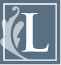 QUINCY -- Ina M. Bassett, 87, of Good Samaritan Home, died July 31, 2015, at the home. The Duker and Haugh Funeral Home is handling arrangements.
Quincy Herald-Whig, August 12, 2014Lewis H. and Ladavion and Lewis BassettLewis H. Bassett Sr., 43, of 921 N. 11th, died Aug. 9, 2014, in the emergency room of Blessing Hospital after a fire in his home. His son, Ladavion Bassett, 1, also died Aug. 9, 2014. His son, Lewis Bassett Jr., 3, died Aug. 10, in St. Louis Children’s Hospital. The Duker and Haugh Funeral Home is handling arrangements.Duker & Haugh Funeral HomeLewis H. BassettLewis H. Bassett age 43, of 921 North 11th St. Quincy, died on Saturday, August 9, 2014 in the emergency room of Blessing Hospital following a fire in his home. His two sons, Ladavion Bassett age 1, also died on Saturday in the emergency room of Blessing Hospital and Lewis Bassett Jr. age 3, died Sunday in St. Louis Children's Hospital.

Lewis was born on April 29, 1971 in Quincy, a son of Ronnie and Laura (Bias) Clay. He was a 1989 graduate of Quincy High School. Lewis was employed as a House Technician at Quincy Country Club.

Lewis married Patsy Knowles on December 9, 2011 in Quincy, and she survives.
Their son, Lewis Bassett, Jr. was born May 3, 2011 in Quincy and their son Ladavion L. Bassett was born November 18, 2012 in Quincy. Lewis, Jr. and Ladavion were happy, and rambunctious little boys.

Survivors also include Lewis's parents, his adopted dad, Lewis Bassett, Sr. his step-dad, Richard Abbey; Lewis has 5 surviving children; 5 siblings and 5 step brothers and sisters. A host of aunts, uncles, nieces, nephews cousins and other relatives also survive.

Lewis and his sons were preceded in death by Lewis's son Latrell Bassett; sister, LaTasha Bias, uncle, Vernon Bias an aunt, Mary Bias and his grandparents.

Funeral services will be held on Friday, August 15, 2014 at 1:00 p.m. in the Duker & Haugh Funeral Home by the Rev. Dr. Orville B. Jones, Jr. Interment will be in Greenmount Cemetery.
Visitation will be Friday from 12 Noon until 1:00 p.m. at the funeral home. Memorial contributions may be made to the Lewis Bassett Foundation through Mercantile Bank, Quincy.Evansville Courier & Press, October 16, 2014Illinois man sentenced to die for his role in prison riot is granted paroleBy Len WellsA Wayne County, Illinois, man sentenced to die in the electric chair for his involvement in a 1965 prison riot that left three guards dead has been freed from prison.William Earl Bassett, 75, has been paroled after serving 50 years behind bars for the stabbing deaths of Menard State Prison guards George Wilson, Lt. Arthur Kirso and Lt. Lewis Paul.Bassett was serving a 10-year prison for forgery out of Wayne County when the prison riot broke out at 4:15 p.m. on Nov. 23, 1965.According to testimony at his trial, Bassett arrived at the dining hall steam table and started a fight with another inmate, stabbing him with a handmade knife. Another inmate threw a flaming bottle filled with lacquer thinner at a dining hall guard tower where the officer there was severely burned.Peoria Journal Star, August 3, 2015Ruth Bassett1921-2015MORTON - Ruth E. (Park) Bassett, 93, of Morton passed away at 4:50 a.m. Thursday, July 30, 2015, at Morton Terrace Care Center in Morton.She was born Dec. 12, 1921, in St. Charles, Iowa, to the Rev. Lee and Agnes (McCammon) Park. She married Earl Bassett on Jan. 23, 1960, in Plano, Ill. He preceded her in death on Feb. 14, 1987. She was also preceded in death by her parents. After Ruth graduated from high school in Kirkwood, Ill., she graduated from Sterling College in Sterling, Kan. For approximately 20 years, she worked as an English and history teacher at various high schools. Beginning in 1960, she was a social worker for about 20 years for the State of Illinois, Department of Mental Health.Ruth was a member of First Presbyterian Church in Morton. A graveside service will be held at 11 a.m. on Thursday, Aug. 6, 2015, at Hillcrest Memory Gardens in Morton, with Pastor Penny Frame officiating.Knapp-Johnson Funeral Home and Cremation Center in Morton is handling arrangements.Memorials may be made to First Presbyterian Church of Morton.Online condolences may be sent to the family at www.knappjohnson.com.(Earl Bassett, b. 14 Dec 1921 (SSDI), died 14 Feb 1987 (SSDI)).Peoria Journal Star, May 13, 2016William Bassett, Jr.BARTONVILLE - William "Will" Thomas Bassett, Jr., 14, of Madison, NY, formerly of Bartonville, passed away, on Thursday, May 5, 2016, at UHS Healthcare, Norwich, NY, following an ATV accident in Sherburne. 
He was born in Utica on August 16, 2001, the son of William T. Bassett, Sr., and Tracie Colvin. Will was an eighth grade student at Madison Central School. He had a lifelong love for farm animals, driving "anything" that had a motor, especially farm tractors and ATVs. He had played football at Waterville Central School and Limestone JFL, basketball at Pleasant Valley Elementary School, and enjoyed playing baseball. For Will, his dream job was owning a cattle ranch in Texas. He already had the start of his herd with his first beef cow, Oreo.
Will is survived by his mother and stepfather, Tracie and David Claudin, of Peoria, his father, Bill Bassett, Sr., and his fiancée, Kara Knapp of Madison, NY; his sisters, Hailey Proffit of Peoria, Brooke Claudin of Peoria, Savanah Stockholm of Madison, Candace Stockholm of Madison, Madison Stockholm of Madison, and Keadon Brown of Madison; maternal grandparents, Charlene and Dave Crowley of Peoria, paternal grandmother, and step grandfather, Sue and Wayne Andrews of Waterville, maternal grandfather and step-grandmother, Bob and Gloria Youmans of Indiana, step paternal grandparents, Pam Claudin of Mundelein and Scott Claudin of Peoria, numerous aunts, uncles, cousins, and many special friends.
Will was predeceased by his paternal grandfather, Billy Bassett, maternal great-grandparents, William and Leola Colvin, and paternal great-grandmother Clara Barletta.
Funeral services will be Saturday May 14, 2016, at 3 p.m. at the Davison-Fulton Bartonville Chapel. Visitation will be one hour prior to the services. Cremation rites will be accorded following the services.The Times, September 18, 2016Teresa P. ZelkovichTERESA P. ZELKOVICH (nee GRADY) Teresa P. Zelkovich, (nee Grady), age 86, late of the East Side passed away on Saturday, September 3, 2016. Beloved wife of Peter Zelkovich for 36 years. Loving mother of, William A. Bassett. Devoted grandmother of, Kelly T. Bassett.Cherished great- grandmother of, Renata T. Bassett. Dear daughter of the late Frank M. and late Josephine (nee Willette) Grady. Fond sister-in-law of: John (Kathy) Zelkovich, Therese (Ron) Rederer and Mary Helen (Hubie) Domijan. Adored aunt of many nieces and nephews. Preceded in death by many brothers and sisters. Teresa was a longtime parishioner of Sacred Heart Croatian Church; a member of the Club Sinj and Club Poljica. Teresa loved riding and training her horses, and her many Dobermans and shared that love with many children throughout the years. Memorial visitation will take place on Saturday, September 24, 2016 from 9:30 a.m. until the time of the funeral mass at 11:00 a.m. DIRECTLY at Sacred Heart Croatian Church 2864 East 96th Street Chicago, IL 60617. Cemetery private. Arrangements entrusted to Elmwood Chapel, Chicago, IL 773-731-2749. Quincy Herald-Whig, December 7, 2016Granville Clay (1922-2016) (Picture included)QUINCY -- Granville Clay, 94, of Quincy, died Sunday, Dec. 4, 2016, at his home. Granville was born Oct. 9, 1922, in LaBelle, Mo., a son of George and Janie Smith Clay. He married Carletha Mae Garr on May 15, 1943. She died June 5, 1965. Together they had three children. He married Frances Nixon-Bassett on Jan. 21, 1967. They had no children together. She survives. He retired from Lee GMC Truck and Coach division in the sales department in Jackson, Mich., in 1982. He was a member of Union Baptist Church in Quincy. He had been affiliated with the Masonic Unity Lodge 16 F and AM. During his active years he enjoyed hunting, fishing and camping. Survivors include his wife; two daughters, Evelyn (Finley) Lewis of LaGrange, Mo., and Jeanna (Orville) Thompson of Minneapolis, Minn.; one son, Eddie Clay of Quincy; one stepson, Brian (Sandra) Bassett of Quincy; several grandchildren, great-grandchildren, great-great grandchildren, stepgrand-grandchildren, stepgreat-grandchildren; and many nieces and nephews. Granville was preceded in death by his first wife, Carletha; his parents; two sons, Granville Clay Jr. and his biological son, Billy Frank Buckner; five brothers, William, Walter, Otto, Robert and Ralph Clay; and seven sisters, Elizabeth, twins Genevieve and Geneva Clay, George Ellen Hawkins, Ethel Wilson and twins Irlean Conn and Irene McGruder. SERVICES: Cremation rites have been accorded. A private family gathering will take place at a later date. Private inurnment will be in Greenmount Cemetery. VISITATION: Per Granville's wishes there will be no visitation. MEMORIALS: In lieu of flowers, donations may be made to the Quincy YMCA Adult Fitness Center, the Cancer Center at Blessing Hospital or to the charity of the donor’s choice. Ottawa Funeral Home, IllinoisBrayleigh Marian Bassett (Picture included)June 7, 2018 – July 9, 2018Brayleigh Marian Bassett, infant daughter of Courtney Thompson and Brandon Bassett, passed away unexpectedly Monday, July 9, 2018 at OSF St. Elizabeth Medical Center. Private family services will be held at Ottawa Funeral Home.Brayleigh was born on June 7, 2018. She is survived by her parents, six siblings, Heaven-lee Farrell, Kaiden Fields, Brandon Bassett, Briah Bassett, Brandi Bassett, and Bahiya Bassett; her grandparents, Kim (Robert) Kolesar, James Farrell, and Patricia Lindsey; her great grandmother, Donna Mumper; and her aunts and uncles, Dustin Farrell, Andrew Skul, Katlynn Kolesar, and Clearra Bassett.She was preceded in death by her great-grandparents, Janet Newell and Francis Newell; her great-grandpa, Glenn "Toehead" Farrell; her great-great-great-grandmother, Lillian Johnson; her great-aunt, Cynthia Becker; and her great-uncles, Ronnie and Toby Farrell.Memorials may be directed to the family.Chicago Suburban Daily Herald, January 3, 2019Donald L. BassettBARTLETT - Donald L. Bassett, 86, formerly of Moline for 40 years, passed away peacefully on January 1, 2019. Visitation will be held Saturday, January 5, 2019 9:30a.m. until time of mass 10:30a.m. at the Sacred Heart Chapel at Clare Oaks, 801 Carillon Drive, Bartlett. Following mass, cremation will be private at the Countryside Crematory. Donald worked for 35 years as an ammunition inspector and in other roles as a civilian government employee. He and his wife retired young and enjoyed traveling in their fifth wheel with friends. They spent more than 20 winters in Arizona, Texas and Florida. Donald enjoyed traveling, woodworking, and square dancing. He was past president and a dedicated member of the Moline Lions Club. Beloved husband of Phyllis for 65 years; loving father of Debbie (Joe) Tuccori and Donna (Ron) Comerford; cherished grandfather of Justin (Beth) Strandlund, Ryan (Lauren) Comerford and Dayle Comerford; dear brother of the late Harold, Lawrence and Bernice; uncle of many loving nieces and nephews. In lieu of flowers, donations made to the Dementia Society of America at dementiasocietyofamerica.org or JourneyCare Foundation at journeycare.org would be appreciated. Arrangements by Countryside Funeral Home and Crematory, Bartlett, 630-289-7575.Chicago Daily Herald, September 18, 2019Frances E. BassettELK GROVE VILLAGE - Frances E. Bassett, 99, passed away peacefully on September 12, 2019 at her home. Fran was born on August 26, 1920 in Peoria, IL. Fran is survived by her daughter Barbara "Bobbe" Bassett, sister Mary Ellen (Mike) Ulrich, goddaughter Susan (Ron) Jenkins, pseudo-adopted daughter Christinia Hirsch, dearly loved cousins, nephews and niece, cherished friends and her favorite canine buddy "Rusty Dawg." Fran was preceded in death by her beloved husband Louis J. Bassett, her parents James R. Brown Sr. and Margaret Brown, and her brothers James R. Brown Jr. and Carl Brown. Visitation will be Saturday, September 21 from 9 am until time of service at 11 am at the Meadows Funeral Home, 3615 Kirchoff Rd., Rolling Meadows. Burial will follow at Memory Gardens Cemetery in Arlington Heights. In lieu of flowers, memorials can be made to the American Cancer Society or Little Brothers - Friends of The Elderly Chicago Chapter. Information, 847-253-0224 or www.Meadowsfh.com.(Louis Bassett, born 11 Dec 1919 (SSDI), died Jun 1965 (SSDI), daughter Barbara Bassett, born 18 Oct 1962.)===========================================================================STATE - INDIANADeKalb County, 1837-1987Volume Two, DeKalb County FamiliesEdited by Troas May Wise(Includes a picture of Sarah Ann Cool)	Daniel Cool, son of Phillip and Mary (Sponyble) Cool, born 23 December 1812 in the state of New York and died 19 December 1882 in DeKalb County, Indiana. He married Sarah Ann Bassett on 1 January 1839. Sarah, daughter of Charles and Elsie Bassett, born 9 December 1818 in Tompkins County, New York, and died 23 December 1902 in DeKalb County, Indiana. Both are buried in the Evergreen Cemetery, Auburn, Indiana.	In about 1833 Daniel moved with his parents from New York to Erie County, Ohio. Sarah moved to Sandusky, Ohio and lived with her sister, Mrs. Knight, when she was 14 years of age. At the age of 18 she began teaching and continued until her marriage. In 1852 Daniel with his family moved do DeKalb County, Indiana and settled in Jackson Township. Later he moved to Union Township, DeKalb County, Indiana.	Daniel and Sarah’s children were:	Edward, born 7 November 1841 and died 15 November 1841.	Mary Augusta, born 30 April 1843 and died 26 December 1918. She married Daniel Jay Stroh and their children were Clara Augusta, Elmer George, and Irvin Clyde.	Chloe Elizabeth, born 10 March 1845 and died 29 February 1908. She married Samuel Altman Kanaga and their children were Cora E., Minerva A., Samuel LeRoy, and Guy L.	Daniel N. born 1 February 1847 and died 20 August 1849.	Thomas A. born 1 September 1850 and married Mary Alice Crooks.	Louise Janette, born 17 July 1853 and died 7 March 1926. She married John W. Frick and their children were Clarence E., Elsie Helen, Wilda E., Bertha Mae, Faust G., Kenneth G., Harvey W., and Mollie.	Helen M. born 24 July 1856 and died 27 April 1912. She married Sylvester P. Imhoff and had a son named Bert C.	Edward D. born 23 September 1858. Edward married Christiann Beard and their children were Helen Janette, Eddie, Marion, and Clarence.(Living in Auburn, DeKalb County, Indiana in 1880)(Living in Jackson Township, DeKalb County, Indiana in 1850)(Living in Auburn, DeKalb County, Indiana in 1860)Daniel Cool, son of Philip and Mary (Sponyble) Cool, was born 23 Dec 1812 in New York. He died 19 Dec 1882 in DeKalb County, Indiana. He married Sarah Ann Bassett 1 Jan 1839 in Erie County, Indiana. She was born before 1825. She died 9 Dec 1902 in DeKalb County, Indiana. They had Daniel N. Cool, born 1 Feb 1847, died 20 Aug 1849, Chloe Elizabeth Cool, born 10 Mar 1845, died 29 Feb 1908, married Mr. Kanaga, Mary Augusta Cool, born 30 Apr 1843, died 26 Dec 1918, married Mr. Stroh, Louise Janette Cool, born 17 Jul 1853, married Mr. Frick, Helen M. Cool, born 24 Jul 1856, died 27 Apr 1912, married Mr. Imhoff, Thomas A. Cool, born 1 Sep 1850, Edawrd D. Cool, born 23 Sep 1858, and Edward Cool, born 7 Nov 1841, died 15 Nov 1841.Lyman Knight married Mary Bassett 21 Mar 1839 in Huron County, Ohio.	Rochester Sentinel, Thursday, 5 Jun 1919	Helen Louise BassettHelen Louise Bassett, five, daughter of Wm. and Mrs. Cleo Bassett, 43 North Randolph street, Indianapolis, formerly of Rochester, was fatally injured Tuesday night when an automobile in which she was riding was in collision with another machine. She died early Wednesday at her home. The child was riding with her grandmother and Frank Oldham, who rooms at the Bassett home. When the car was struck she was thrown to the pavement and suffered a fractured skull. Oldham's machine was moving east in New York street when an automobile driven by E. Skaggs, South Sixth avenue, Beech Grove, which was moving south in Rural street struck them. The little girl's father is in France with the army. Funeral services from the home Friday afternoon with burial in Crown Hill Cemetery. The Bassetts formerly resided in Rochester, where he managed a motion picture show, and later ran a launch at the lake, where his mother has a summer home. The parents of the child were divorced some time ago.Sturgis Daily Journal, Sturgis Michigan, March 1991Harold G. HahnCOLDWATER – Harold G. Hahn, 60, 541 Arbogast Road, died March 4, 1991, at his home, following a one year illness.He was born March 9, 1930, in Sturgis, a son of Christian and Myrtle (Stroup) Hahn.On Jan. 7, 1949, he married Ilene Bassett, in Wolcottville, Ind.He moved to Branch County when he was a young adult and retired in 1981 from Eaton Corporation, Battle Creek, after 30 years of employment as a machinist. He was a member of the UAW Local 196 Retirees and enjoyed hunting and fishing.Surviving are his wife; one daughter, Mrs. Tim (Sherry) Grindle, Coldwater; one son, Douglas Hahn, Fulton; four grandchildren, mother Myrtle Hahn, Sturgis; one brother, Fife Lake; and one sister, Margaret Wallman, Sturgis. He was preceded in death by one brother and one sister.The family will receive friends from 2-5 and 7-9 p.m. today at the Kolcz Funeral Home, Bronson, where services are at 1 p.m. Thursday. The Rev. David C. Moore will officiate. Burial will be in Matteson Cemetery.Memorials may be directed to the Nicholas Christensen Leukemia Fund. Envelopes are available at the funeral home.	The News-Sentinel, Fort Wayne, Indiana, 16 Jul 1992	Susie Mae BassettSusie Mae Bassett, 51, of Fort Wayne, died yesterday at St. Joseph Medical Center. A native of Uniontown, Ala., she moved to Fort Wayne in 1942. She formerly worked for Heritage Manor. She was a member of Pilgrim Baptist Church. Surviving are her daughters, Angela Hawkins and Regina Smith, both of Fort Wayne; sons, Ollie and Duane, both of Fort Wayne; her mother, Annie Hatch of Fort Wayne; sisters, Velma Surry, Lois Hatch, Louise Robinson and Sabrina Brown, all of Fort Wayne; brothers, Arlie Hatch and Ernest Hatch, both of Fort Wayne; and 14 grandchildren. Services will be held at 11 a.m. Monday at the church. Calling will be 6 to 8 p.m. Sunday at Ellis Funeral Home, 1021 E. Lewis St. Burial will be in Lindenwood Cemetery.	The News-Sentinel, Fort Wayne, Indiana, 1 Mar 1993	Leone F. BassettLeone F. Bassett, 84, of Decatur died Saturday in Adams County Memorial Hospital. The Fort Wayne native was the widow of Carroll C., who died in 1964, and retired in 1969 from Kroger Co. after 37 years. Surviving are stepdaughters, mary Knittle of Van Wert, Ohio, and Sue Vanhorn of Decatur; stepsons, James of Monroe, Gene of Senora, Ga., Ronald of North Hollywood, Calif., and Norman of Trotwood, Ohio; sister, Mary J. Street of Fort Wayne; brother, Edward Quinn of Fort Wayne; 11 stepgrandchildren; and 17 step-great-grandchildren. Services are 1 p.m. tomorrow in Zwick-Sefton & Jahn Funeral Home, Decatur, where calling is 2 to 9 p.m. today. Burial will be in ecature Cemetery. Preferred memorials are gifts to Decatur First Presbyterian Church.	The News-Sentinel, Fort Wayne, Indiana, 18 Feb 1994	Marian D. BassettMarian D. Bassett, 69, of Hudson died Feb. 1. Surviving the Chicago native are her husband, Bernard; a daughter, Melody Kalinke of Valparaiso; a son, Raymond of Kendalville; four grandchildren; and a great-grandchild. Graveside services are 2 p.m. tomorrow in Woodruff Cemetery, Wolcotville. Arrangements are by Johnson Funeral Home, Hudson.	Evansville Courier & Press, Indiana, 8 Sep 1994	Evelyn BassettEvelyn Bassett, 87, sister of Gladys Hodgson and Sarah Wiseman, both of Evansville, died Friday in Dearborn, Mich., where she lived. Also surviving are a son, Richard of Rochester Hills, Mich.; and three grandchildren, Jeff, Derrick and Scott. Services were held Tuesday at White Chapel in Troy, Mich. Lesney Funeral Home in Dearborn handled arrangements.(Evelyn Bassett, born 30 Jul 1907 (SSDI), died 2 Sep 1994 (SSDI))	The News-Sentinel (Fort Wayne, Indiana) 13 Jun 1995	Bettie (Bassett) HollandBettie (Bassett) Holland, 72, of Provo, Utah, died Saturday in East Lake Care Center.The Pleasant Lake native was a former mail carried for the Angola Post Office, veteran of World War II and moved to Provo in 1991.Surviving are a daughter, Patricia "Pia" Jones, of Orem, Utah; a son, Michal of Boca Raton, Fla., and three grandchildren.Services are 1 p.m. Saturday in Weicht Funeral Home, Angola, where calling is noon to 1 p.m. Saturday.Burial will be with military honors in Circle Hill Cemetery.Preferred memorials are gifts to Psi Iota Xi sorority or First Congregational Church in Angola.	The News-Sentinel, Fort Wayne, Indiana, 23 Nov 1995	Susie E.V. BassettSusie E.V. Bassett 62, of rural Roanoke died yesterday in Parkview Memorial Hospital. The Victoria, Newfoundland, native retired in 1994 as a comptroller of hotels and was a member of American Legion Post 160 auxiliary. Surviving are her husband, Larry E.; a daughter, Anita Robbins of Fort Wayne; sons, Steven R. of Roanoke, Mark A. of Columbia City and Brian K. of Fort Wayne; sisters, Elizabeth Stentaford of Toronto, Ontario, Mary Pike of Canbonear, Newfoundland, Louise Morgan of Bay Roberts, Newfoundland, and Patricia Sawyer of Edmond, Okla.; a brother, Mervin Clarke of Bay Roberts; and eight grandchildren. Services are 10 a.m. Saturday in D.O. McComb & Sons Foster Park Funeral Home, 6301 Fairfield Ave., where calling is 3 to 9 p.m. tomorrow. Burial will be in Greenlawn Memorial Park. Preferred memorials are gifts to Nine Mile United Methodist Church or Cancer Services of Allen County.(Note: Published on 24 Nov 1995: a daughter should have been identified as Anita L. Robbins of Fort Wayne in yesterday's death notice. Buril will be in Covington Memorial Gardens).	Evansville Courier & Press, Indiana, 19 Oct 1996	Lelia BassettALBION, Ill. - Lelia Bassett, 62, of Greeley, Colo., died Wednesday at home of natural causes. Surviving are her husband, Eddie; a daughter, Cindy Hartle of Aurora, Colo.; two sons, Lonnie of Moore, Okla., and Jason of Greeley; her father, Elmer Moore of Albion; two sisters, Pat Carrolle of Kansas City, Mo., and Marlene Rogers of Gilette, Wyo.; two brothers, Stephen Moore of Mount Carmel and Danny Moore of Midlothian, Texas; three grandchildren; and one great-grandchild. Services will be at 2 p.m. Sunday at Nale's Funeral Home Albion Chapel, with burial in Bethel Cemetery. Friends may call from 6 to 8 p.m. today at the funeral home.The Journal Gazette, Fort Wayne, Indiana (4 Nov 1997)Linda Rowell BassettLinda Rowell Bassett, 36, died Thursday in an auto accident in Fort Wayne. A native of Fort Wayne, she was a licensed practical nurse. Surviving are her husband, Ollie L. Jr.; a son, Jimmie T. Harris at home; two daughters, Angel R. Harris and Olevia Bassett, both at home, and a sister, Dr. Donna J. Rowell Miles of Fort Wayne. Services at noon Thursday at Bethlehem Lutheran Church, 3705 S. Anthony Blvd. Calling from 2 to 4 and 6 to 8 p.m. Wednesday at the church, and an hour before services Thursday. Burial in Covington Cemetery Gardens. Memorials to the church educational fund. Arrangements by Micheaux Funeral Home, 1338 Eliza St.	The Journal Gazette (Fort Wayne) 16 Oct 2002	Ollie Lamont Bassett IIIOllie Lamont Bassett III, 23, died Friday at Hospice Home of Northeast Indiana. Born in Detroit, he was a certified nurse's aide for Pro-Resource. Surviving are his mother, Willie M. Harris of Fort Wayne; his father, Ollie Lavante Bassett Jr. of Fort Wayne; his stepfather, Henry Harris of Fort Wayne; two brothers, Lavante of Fayetteville, N.C., and Montreal of Fort Wayne; two half sisters, Olevia Bassett and Brianna Bassett, both of Woodburn; a stepbrother, Jimmie Harris of Fort Wayne; a stepsister, Angel Harris of Fort Wayne; his grandfather, Ollie Bassett Sr. of Fort Wayne; and his great-grandparents, Annie Hatch and Ida Mae Simpson, both of Fort Wayne. Services at 11 a.m. Thursday at Friendship Baptist Church, 451 E. Douglas St., with calling one hour before services. Burial in Lindenwood Cemetery. The following obituary is being republished to correct information provided to The Journal Gazette.	Evansville Courier & Press, Indiana, 2 Apr 2003	John BassettMADISONVILLE - John William Bassett, 77, died Tuesday, April 1, 2003, at Madisonville Regional Medical Center. He was consulting engineer for the U.S. Department of Interior, Office of Surface Mining. He was a World War II Navy veteran and Korean Wary Army Veteran. Surviving are his wife, Lillian; four daughters, Lillian and Susan Bassett, Ruth Buchanan and Betsy Horlock; three sons, John Jr., Seth Thomas and Lonnie James; a sister, Betsy Berry; and nine grandchildren. Memorial contributions may be made to the Merle Mahr Cancer Center.(John Bassett, born 24 Feb 1915 (SSDI), died 1 Apr 2003 (SSDI))	Courier & Press, 24 May 2006	Mary Louise DeedsMary Louis Deeds, 95, of Evansville, Indiana, went home to be with her Lord on May 22, 2006, at the Good Samaritan Home, Pathway II.She was born in West Salem, Ill, to the late Carrie and Joe Mallinson. Louise enjoyed traveling, spending many winters with her friends in McAllen, Texas. Her last trip was to the Holy Land guided by her son, the late Reverend Don Bassett. She loved music and was an accomplished pianist.She was preceded in death by her first husband, Charles Bassett in 1956; her second husband, Guy Deeds in 1968; two sisters, Ruth Dunning and Julia Cokley; brother, Calvin Mallinson; son, Reverend Don Bassett; two stepdaughters, Margaret Deeds Dunigan and Nancy Deeds Call.Louise is survived by her daughter, Charlene Gayle Betulius and husband, Allen; daughter-in-law, Barbara Jean Bassett; brother-in-law, Gene Bassett; five grandchildren, Kirk Bassett, Aaron Bassett, Karen Vogel, Lana Gruszewski and Jeana Harpenau; eleven great-grandchildren; two stepsons-in-law, Dr. Gerald Dunigan and Raymond Call and their children and grandchildren.The family would like to thank the doctors, Dr. Donald Elshoff and Dr. Ray Nicholson, for their dedication and skill and to all at Good Samaritan Home, Pathway I and II, for their loving care and kindness to our mother. Rest in peace Dear Mother, you will always be in our hearts.Services will be 10 a.m. Friday, May 26, 2006, at Aldersgate Methodist Church, 5130 Lincoln Ave., Evansville, Ind., 47714, officiated by Reverend Mitchell Gieselman, with burial at Montgomery Cemetery in Oakland City, Ind. Friends may visit from 6 to 8 p.m. Thursday, May 25, at Alexander East Chapel and from 9 a.m. until service time Friday at the church.Memorial contributions may be made to Aldersgate Methodist Church or Good Samaritan Home, Pathway I and II, 601 N. Boeke Rd., Evansville, Ind., 47711. Condolences may be made online at www.mem.com Arrangements by Alexander East Chapel, 2115 Lincoln Avenue.	The Northwest Indiana Times, 22 Jun 2006	Margaret BassettMargaret (Brown) Bassett, Valparaiso, passed away at age 95 at Porter Hospital, Valparaiso, IN on Tuesday, June 20, 2006. Born October 27, 1910. A resident of Valparaiso IN since 1957. A homemaker and member of First United Methodist Church, Methodist Circle, Valparaiso Women's Club, played in numerous bridge groups and active in Forest Park Women's Golf Leagues. Survived by: daughter, Brenda (Bill) Davidson of Wilson, WY; son, Donale (Janice) Brown of Charlotte, NC; seven grandchildren; 16 great-grandchildren, one great-great-grandchild; step-son, Ralph Bassett of California; cousin, Bruce Dill of Michigan. Preceded in death by 1st husband, Kittredge Brown and 2nd husband, Frank Bassett. Funeral service at 11:00 Am. Friday, Jun 23, 2006 at the Dykes Funeral home with Rev. Rhonda Kruse officiating. Interment at Graceland Cemetery. Friends may call Friday, June 23, 2006 from 9:00 AM to 11:00 AM at the Dykes Funeral Home (2305 N. Campbell St., Valparaiso, IN). Memorials to Best Friends Animal Sanctuary in Kanab, Utah or the Heifer Fund. Arrangements by Dykes Funeral home, Inc. 219-462-3125.	Indianapolis Star, 2 Aug 2006	Carol Ann MallardCarol Ann Bassett Mallard, 68, of Indianapolis, IN and Ft. Pierce, FL, died July 29, 2006. She was born Jan. 4, 1938. She was preceded in death by her loving hsuband, Francis Mallard. Her vivacious spirit will live on in her surviving family members: her five children, Donna Searby, Steven Mallard, Joan Blevens, Susan Harvey and Francis Mallard, Jr.; her sister, Joan Mallard; her seven grandchildren and six great-grandchildren. Memorial services will be Monday, Aug. 7, 2006 at 3 p.m. in Legacy Funeral Alternatives at Memorial Park, friends may call from 1 p.m. until services. Inurnment will be in Memorial Park Cemetery.	The Noblesville Ledger	Robert I. Bassett, 22, Noblesville	NOBLESVILLE - Robert I. Bassett, 22, of Noblesville died Saturday, Aug 19, 2006 at his home.	He was born Jan. 8, 1984, in Cleveland, the son of R.C. and Ruth (Silver) Bassett. His father survives in Cleveland, and his mother survives in Akron, Ohio.	In addition to his parents, he is survived by his paternal grandmother, Ruth Clague Bassett of Cleveland; a sister, Nancy Bassett of North Carolina; uncles, Gary Polkinhorn of Akron, Rich Polkinghorn and wife, Karol, of Cleveland, and William Polkinhorn of Mount Bernon, Ohio; and many cousins.	Private family services will be held. Wagner Family Funerals of Noblesville is handling the arrangements.	Condolences may be posted at wagnerfamilyfunerals.com.(Randall Ernest Bassett, born 21 Jan 1925, died 23 Nov 1990 in Cuyahoga County, Ohio, married Ruth Clague, daughter of Charles E. and Georgetta (Cook) Clague)(Randall E. Bassett, 1925, white, citizen, Born Ohio, enlisted 21 Sep 1945 from Cleveland, Ohio. Education: 3 years of high school. Occupation: Electric Truck Driver)Cleveland Necrology FileID#: 0662714 Cleveland Plain DealerName: Nellie PahlerDate: 11 Mar 1970Notes: Nellie Pahler (nee Martin), beloved wife of the late Charles W. dear mother of Walter R. Bassett (St. Petersburg, Fla), Lois Kipp, Randall Bassett and Vivian O'Brian of Medina, O.; grandmother and great-grandmother. Funeral services will be held Wednesday, March 11, at 10:30 a.m. Friends may call at Berry's Funeral Home, 7200 Detroit Ave.Cleveland Necrology FileID#: 0662701 Cleveland Plain DealerName: Charles William PahlerDate: 16 Nov 1966Notes: Charles William Pahler, beloved husband of Nellie (nee Martin, dear father of Dorothy Burt?luff, Murial Roehl, stepfather of Walter Bassett of Florida, Mrs. Lois Kipp, Randall Bassett and Mrs. Vivian O'Brien of Medina, brother of William and Mrs. Rose Summerville, late residence, 7301 Detroit Ave. Friends may call at The Berry Funeral Home, 7200 Detroit Ave. Funeral Mass at St. Colman Church, Wednesday, Nov. 16, at 10 a.m. Interment Holy Cross Cemetery.Cleveland Necrology FileID#: 0458498 Cleveland Plain DealerName: Charles E. Clague Sr.Date: 21 Feb 1971Notes: Charles E. Clague Sr., beloved husband of Georgetta Jeanne (nee Cook), dear father of Col. Charles e. Lanue Jr. U.S.A.F., Dovel, Del., Mrs. Randall E. Bassett (Ruth), Mrs. James P. Kennedy (Jeanee), Richard R. and the late Nancy Ann, grandfather and great-grandfather, brother of Thelma E. Navok. Thursdan a.m. Services Monday, Feb. 22, at 1 p.m. Friends may call at the Chas. A. Mandley Funeral Home, 15480 Triskett Rd. at Lorain Ave., Visitation 2-5 and 7-9 P.M. Sunday.	Kokomo Tribune, Oct 2006	Kay P. Bassett (African American)	Feb. 23, 1936 - Oct. 6, 2006PERU - Kay P. Bassett, 70, 2590 W. 300 South, Peru, died at 9:30 a.m. Friday, Oct. 6, 2006, at her residence. She was born Feb. 23, 1936, in New Castle, the daughter of Walter and Thelma Cottman Bailey. She worked as chief of civilian presonnel at Grissom Air Force Base, retiring in 1994. She was a 1953 graduate of New Castle High School and attended Indiana University. She was a member of Wayman AME Church, Kokomo. Surviving are her children, Lori Carter and her husband, Paul, Bloomfield, Todd Bassett and his wife, Milli, Logansport, John Bassett and his wife, Melissa, Sykesville, MD., Aimi Childers and her fiancee, Joseph Ribble, Peru; grandchildren Melissa Carter, Paul Carter III, Brandon Carter, Daniel Carter, Brittany Carter, Megan Bassett, Kailyn Bassett, Pharyn Childres, Gabriel Ribble, great-grandson, Paul Carter IV; brother, Donn F. Bailey, Chicago; nephew, Rex Bailey Jr.; nieces, Donna Bailey, Marta, Bail and Traja Bailey, Necia Tyree and Debra McGee. She was preceded in death by her parents and a brother, Rex H. Bailey. Services are 10 a.m. Wednesday at Eikenberry-Eddy Funeral Home, 84 W. Main St., Peru. Pastor Anita Thomas will officiate. Graveside services will be at 2 p.m. Wednesday at South Mound Cemetery, New Castle. Friends may call from 4 to 8 p.m. Tuesday at the funeral home. Memorial contributions may be made to the Wayman AME Church, Kokomo.	The Times, Lake County, Indiana, 29 Nov 2006	Nancy BassettNancy Bassett (nee Gile) Schererville. Nancy Bassett, age 53, of Schererville, passed away Sunday, November 26, 2006. She is survived by loving husband, James; five children: Christopher Arges, Jason Arges, Jonathan Bassett, Victoria (Jacob) Friess, and Bethany Bassett; parents: Leroy (Edith) Gile; two step-brothers, James E. Kostel and Douglas C. Kostel; preceded in death by mother, Joyce Gile. Visitation will take place Wednesday, November 29th, from 2 to 4 P.M. and 7 to 9 P.M. at Burns-Kish Funeral Home, 8415 Calumet Avenue, Munster. Funeral service will take place Thursday, November 30th, 11 A.M. at the funeral home with Pastor Steve Conger officiating. Burial will take place at Calumet Park Cemetery, Merrillville. Nancy's family is comforted in knowing that she is present with the Lord Jesus Christ in Heaven and she will be dearly missed by all who knew and loved her.	Greencastle Banner-Graphic, Monday 30 Jul 2007	Mary Lou Brown	March 19, 1931 - July 27, 2007Mary Lou Brown, 76, Houston, Texas and formerly of Cloverdale and Greencastle, died Friday.Born in Fillmore, she was the daughter of Ralph and Cecil Bassett.Survivors include her son, Steve Brown and wife Janet, Terre Haute; daughter Judy McKenzie and husband Michael, Houston, Texas; two grandchildren, six great-grandchildren; one sister, Marie Murphy, Greencastle; one brother, Duange Bassett, Carmel; and several nieces and nephews.She was preceded in death by her parents, four brothers and one sister.Funeral services will be at 2 p.m. Friday at Bittles and Hurt Funeral Home, Greencastle.Interment will follow at Bethel Cemetery.Visitation is one hour prior to the funeral Friday at the funeral home.Memorials may be made to the Alzheimer's Association, 9135 N. Meridian St., Suite B-4, Indianapolis, IN 46209-7109. Condolences may be e-mailed to the family at: inbth@keystonegroup.com.Greencastle Banner-Graphic, Indiana, Wednesday, 27 Feb 2008Shirley Jean Sims, July 11, 1951 – Feb. 23, 2008Shirley Jean Sims, 56, Greencastle, died Saturday at her residence.Born in Greencastle, she was the daughter of Barbara Jean (Sims) Bassett Cox. She was a homemaker.Survivors include her mother, Barbara Jean Cox and husband Franklin, Greencastle; two stepsisters, Cindy Stapert, Greencastle, and Nancy Catts and husband Jeff, Cloverdale; two stepbrothers, Jimmy Bassett and Katrinka, Belle Union, and Kenneth Bassett, Belle Union.She was preceded in death by her stepfather, James A. Bassett.Burial is at Cloverdale Cemetery and there will be no services.Whitaker Funeral Home, Cloverdale, handled the arrangements.South Bend Tribune, Indiana, 16 Mar 2008Gladys H. Bassett, April 8, 1908 – March 15, 2008LAKEVILLE – Gladys H. Bassett, 100, passed away on March 15th in St. Paul’s Retirement Community, South Bend. She is survived by a daughter, Marijane (Marlin) Debban of Lakeville; a son, John A. (Carol) Bassett of San Ramone, CA. Friends may visit with the family from 4 to 8 p.m. on Tuesday, March 18th, in the Palmer Funeral Home, Lakeville. Friends may also visit with the family from 2 to 4 p.m. (South Bend time) on Wednesday in the chapel at Acacia Park Ceemtery, 7800 W. Irving Park Road, Chicago, IL. www.palmerfuneralhomes.comFort Wayne Newspapers, 7 May 2008Nia Bassett (Picture included)Nia Bassett, 8 months, died Sunday, May 4, 2008. She was born in Fort Wayne. Survivors include mother, Tristan Davis of Fort Wayne; father, Lavante Bassett of Fort Wayne; sister, Nekhal Boone; brothers, Lavante and Zacharius Bassett; and grandparents, Bryanita Davis, Waiter Underwood, Cressie (Tressie) Fowlkes, Willie Marie (henry) Harris, Ollie Bassett Jr. Service is 1 p.m. Friday at True Love Baptist Church, 715 E. Wallace St., with calling from 11 a.m. to 1 p.m. Pastor David Moore officiating. Arrangements by D.O. McComb & Sons Lakeside Park Funeral Home, 1140 Lake Ave. Burial in Covington Memorial Gardens.The Herald Bulletin, 8 Nov 2008Keepsakes: Bassett-FetzJeffery and Jacquie Fetz of Anderson are proud to announce the wedding of their daughter, Rhiannon Nicole Dian, to Justin Charles Bassett, son of Victoria Dennis of Muncie and the late Jeffery Bassett.The ceremony was held Aug. 30 at Glad Tidings Assembly of God Church officiated by Pastor Robert McIllwain.Matron of honor was Ashley Daily. Maid of honor was Jamie Edwards.Best man was Chris Bassett. Groomsman was Trevor Daily. Ushers were Joshua Young, L.D. Ashby and Danny Young. All are part of the bride’s family.Justin graduated from Anderson High School in 2005 and is the night manager at Harvest Market in Middletown.Riannon graduated from Anderson High School in 2006 and works in the toy department at the Noblesville Wal-Mart.They reside in Anderson.The Times, 16 Dec 2008Eleanor E. RoperGARY, IN – Eleanor E. Roper, nee Bassett, age 67 of Gary, IN passed away Saturday, December 13, 2008. She is survived by three sons: Bill (Sherry) Slaughter of FL, Marty (Eleanor) Roper of TN, Jeff (Teresa) Slaughter of Gary, IN; two daughters: Kimberly Flores and John Back of Rochester, IN, Connie (Larry) Smith of Gary, IN; 16 grandchildren; seven great-grandchildren. Funeral services Wednesday at 9:00 a.m. December 17, 2008 Kulper Funeral Home with Rev. Hendrik Boer officiating. Burial Morocco Cemetery, Morocco, IN. Friends are invited to meet with the family Tuesday from 4:00-8:00 p.m. at the Kulper Funeral Home, 9039 Kleinman Road (two blocks South of Ridge Rd.) Highland. Mrs. Roper was a member of Ross Reformed Church and was formerly employed at Comcast.kpcnews.com, Sunday, 23 Aug 2009Bassett – HopeKylee Bassett and Jack Hope, both of Indianapolis, plan to be married Sept. 12 at Meridian Street United Methodist Church in Indianapolis. The bride-elect is the daughter of Jeff and Susan Bassett of Howe. She is a 1999 graduate of Lakeland High School and a 2003 graduate of Purdue University with a bachelor’s degree in special education. She graduated in 2006 from the Indiana University School of Law in Indianapolis. She is a special education specialist at Riley Hospital. Her fiance is the son of Mike and Susie Hope of Indianapolis. He is a 1998 graduate of Bishop Chatard High School and a 2008 graduate of Indiana University with a bachelor’s degree in philosophy. He attends Indiana University Purdue University Indianapolis and is the owner of Hope Contracting.Fort Wayne Newspapers, May 5, 2010Sha’nia Marie BassettSHA'NIA MARIE ANN BASSETT, infant daughter of Montreal Bassett and Lori Kryder, passed away Friday, April 30, 2010. Arrangements by D.O. McComb & Sons Lakeside Park Funeral Home, 1140 Lake Ave., Fort Wayne.The Herald Bulletin, January 2, 2011Patricia A. BaileyApril 17, 1936 – Dec. 30, 2010FISHERS — Patricia Ann (Granger) Bailey, 74, of Fishers (formerly of Indianapolis), passed away after an extended illness, Thursday, Dec. 30, 2010.

She was born on April 17, 1936, to David and Mary Catherine (Bassett) Granger in Noblesville, where she was raised.

Patricia was a 1954 graduate of Noblesville High School and then served on the United Way Friends Service Committee and retired from the Human Resource Department of Citizens Gas in 1994, after 38 years of service.

She was a member of Bethel A.M.E. Church in Noblesville, was an avid reader, loved her family and enjoyed her career very much.

She is survived by daughter, Leah McMahon (Allen Caldwell) of Fishers; two granddaughters, Rachel and Wendy McMahon; four grandsons; three great-grandsons; brothers, David (Janet) Granger and Robert (Gloria) Granger, all of Anderson, Jerry (Teresa) Granger of Noblesville; and sisters, Suzie Ackles of Anderson, Rhetta Smith of Kokomo and Charlotte (Robert) Stennis of Anderson.

In addition to her parents, Patricia was preceded in death by brother, Larry Granger; sister, Marcia Lynch; and special aunt, Revel Roberts.

Services will be held at 1 p.m. Tuesday, Jan. 4, 2011, at Randall & Roberts Fishers Mortuary, 12010 Allisonville Road in Fishers, with the Rev. Mallory H. Tarrance officiating. Burial will take place at Riverside Cemetery, Noblesville.

Visitation will be from 11 a.m. to 1 p.m. Tuesday at the funeral home.

In lieu of flowers, memorial contributions may be made to the Youth Scholarship Fund, c/o Bethel A.M.E. Church, 697 S. Fifth St., Noblesville 46060.

Post online condolences at www.randallroberts.com or www.theheraldbulletin.com.Fort Wayne Newspapers, May 29, 2011Inda J. Bassett
INDA J. BASSETT, 74, of Auburn, died on Friday, May 27, 2011. Arrangements by Feller & Clark Funeral Home, Auburn. Kokomo Tribune, Kokomo, Indiana, June 30, 2011Joan BassettJoan Bassett, 70, Kokomo, died at 5:15 p.m. Tuesday, June 28, 2011, at Kindred Hospital in Indianapolis.A memorial service is 11 a.m. Saturday at Second Missionary Baptist Church with Dr. Robert A. Lee the officiant and the Rev. Jeffery Sirmons the eulogist. Visitation is 9 a.m. until service time at the church on Saturday.Fort Wayne Newspapers, October 27, 2011Nancy M. Chandler Bassett
NANCY M. CHANDLER BASSETT, 96, of Fort Wayne, formerly of Wolcottville, died Tuesday, Oct. 25, 2011, at Canterbury Nursing & Rehab, Fort Wayne. Surviving are a daughter, Linda F. (Thomas) Bassett of Fort Wayne; and two sons, James R. (Barbara) Chandler of Fort Wayne and Robert L. (Susan) Chandler of Knoxville, Tenn. Funeral service is noon Saturday at Young Family Funeral Home, Wolcottville Chapel, State Road 9 North, Wolcottville, with calling from 10 a.m. to noon. www.youngfamily funeralhome.comThe Indianapolis Star, November 16, 2011Martha Ellen BassettMartha Ellen Bassett, 93, Greenfield, IN, died Nov. 14, 2011. Services: Noon, Nov. 19 in Erlewein Mortuary , Greenfield, with visitation from 10:30 a.m. Burial: Forest Hill Cemetery, Shelbyville.Mt. Vernon Register News, December 15, 2011Judith BassettMT. VERNON — Judith F. Bassett, 69, of Dix, died 8:49 a.m. Tuesday, Dec. 13, 2011, at Good Samaritan Regional Health Center in Mt. Vernon. She was born Sunday, Dec. 13, 1942, in Mt. Vernon, Ind., the daughter of Lacey and Mary (Gregory) Corvin. She married Charles “Rodger” Bassett on July 28, 1980, in Mt. Vernon; he survives in Dix. In addition to her husband, she is survived by her daughters, Mary Elizabeth Lytle and husband Donald of California, Judie Ann Phillips of Alma, Velaria Wyant of Neoga, Valetta Loss and husband Greg of Cisne and Madalyn Warren of Cisne; stepson, Kenneth Bassett and wife Diane of Mt. Vernon; stepdaughters, Twila Hodges and husband Paul of Metropolis and Patty Zettle and husband Brad of Thompsonville; several grandchildren and great-grandchildren. She was preceded in death by her parents and a son, Michael Loss. Judith was a registered nurse at Centralia Correctional Center and at St. Mary’s Good Samaritan Hospitals in Mt. Vernon and Centralia. Graveside services wil be held 1 p.m. today at Kirk Cemetery in Ina with Mr. Jason Poznich officiating. There will be no visitation. Arrangements have been entrusted to the care of Hughey Funeral Home whre you may call 242-3348 or visit www.hugheyfuneralhome1969.com for further information and to send condolencesThe Southern Illinoisan, December 15, 2011Judith BassettDIX -- Judith F. Bassett, 69, died at 8:49 a.m. Tuesday, Dec. 13, in St. Mary's Good Samaritan Hospital in Mount Vernon, Ind.

Services will be at 1 p.m. today in Kirk Cemetery in Ina with Jason Poznich officiating. Burial will be in Kirk Cemetery in Ina. There will be no visitation.

Arrangements are entrusted to the care of Hughey Funeral Home in Mount Vernon.Fort Wayne Newspapers, January 24, 2012Ruth Ann Bassett (Picture included)RUTH ANN BASSETT, 70, passed away Sunday, Jan. 22, 2012. Born in Fort Wayne, she was a member of VFW Post 857 and American Legion Post 82. She enjoyed crafts and loved her dog, Molly. Surviving are her daughters, Laurie Gremore of White Pigeon, Mich. and Michele Norris of Fredericksburg, Va.; mother, Dorothy Wiegman of Fort Wayne; stepson, Jimmy (Monica) Bassett of Fort Wayne; sister, Helen (Michael) Baugh of Roanoke; brother, Bill (Cheryl) Wiegman of Fort Wayne; grandchildren, Denise, Alyssa, Nicole, Heather, Chris, Danielle, Donavon, Morgan, Madison, Ashley and Bradley; and great-grandchildren, Brayden, Tristan, William and Jaylynn. She was preceded in death by father, Harold Wiegman; sister, Anita Boedeker; grandson, Jeremy; and great-granddaughter, Rylee. Funeral service is 11 a.m. Thursday, Jan. 26, 2012 at D.O. McComb & Sons Lakeside Park Funeral Home, 1140 Lake Avenue with calling one hour prior. Calling also from 1 to 4 and 6 to 8 p.m. Wednesday, Jan. 25, 2012 at the funeral home. Burial in Lindenwood Cemetery, Fort Wayne, Ind. Memorials may be made to the family. To sign the online guest book, please visit www.mccombandsons.comThe Indianapolis Star, July 7, 2012J. Bruce RobbinsJ. Bruce Robbins ,65, Sheridan, IN, passed away July 5, 2012. He was born January 9, 1947 in Hamilton County, Indiana. He was preceded in death by his parents, Joe H. and Lucille (Bassett) Robbins.He was a 1965 graduate of Sheridan H.S. He served in the U.S. Army, and was a veteran of the Vietnam War. He worked as a machinist for Biddle Manufacturing in Sheridan, retiring in May of 2012 after 47 years of service. He also worked in the Maintenance Department for Sheridan H.S., assisted Bud Wright and managed the weight room for the Sheridan H.S. Athletic Dept. He was a member of Corvette Indy, and his true passion was collecting and showing Corvettes. He was a diehard Sheridan Blackhawk fan. He attended Our Lady of Mt. Carmel.He is survived by 2 sons, 1 daughter, 1 brother, 6 grandchildren and 1 great grandson.The funeral service is at 10:00 AM, Monday, July 9 at Ker cheval Funeral Home, Sheridan, IN with visitation there from 4:00 - 8:00 PM, Sunday, July 8, and from 8:00 AM until service time on Monday. Interment will be at Crown View Cemetery, Sheridan, Indiana. Memorial contributions may be sent to the American Cancer Society.(Lucille Robbins, born 22 Feb 1905 (SSDI), died Jul 1979 (SSDI), Sheridan, Hamilton County, Indiana. Joseph Robbins, born 29 Aug 1911 (SSDI), died Jul 1982 (SSDI), Sheridan, Hamilton County, Indiana)The Indianapolis Star, August 25, 2012Emma L. Franklin BassettEmma L. Franklin Bassett, 100, Indianapolis, died Aug. 23, 2012. Services: 11 a.m. Tues., Aug. 28 at Bethel A.M.E. Church with calling 4-8p.m. Aug. 27 at Hinsey-Brown Funeral Service. Burial: Glen Cove Cemetery, Knightstown.South Bend Tribune, November 13, 2012Jay E. CutterOct. 7, 1966 – Nov. 9, 2012
CHICAGO - Jay E. Cutter, 46, formerly of Granger, died Friday at the Elmhurst Hospital in Elmhurst, IL. Jay was born October 7, 1966, in Auburn, IN, to John E. and Jeanne E. (Bassett) Cutter. Surviving are his parents, Jeanne Bassett of Kokomo, IN, John of Mishawaka; his son, Evan J. Cutter of Appleton, WI; two sisters, Jama Begovich of Indianapolis and Jill (Phil) Myers, also of Kokomo; one niece and three nephews. Jay had been employed by Oracle for over 15 years as a computer engineer. He was a graduate of the University of Illinois where he was a member of the Sigma Alpha Epsilon Fraternity. He was also a graduate of John Adams High School. Visitation for Jay will be on Wednesday, November 14th, from 12:00 until the hour of the service at 2:00 at the Hahn Funeral Home, 505 W. 8th St., Mishawaka. The Reverend Bob Vale will officiate. Memorial contributions in memory of Jay may be made to the education fund for his son, Evan. To leave the family an online condolence or to share memories with the family, please visit our website at www.hahnfuneralhomes.com.The Journal Gazette, Fort Wayne, Indiana, Wednesday, October 2, 2013IPFW names Bassett coach of softball team	IPFW named John Bassett the sixth head coach in the school’s softball history.	“We are excited to bring someone in with as much experience and success as John had had in his career,” IPFW interim athletic Kelley Hartley Hutton said in a statement. “John has a proven track record of success at the collegiate level, and we look for him to help lead the program to an increased level of success in the future.”	Bassett coached Heartland Community College for three years, leading the program to a 144-48 record. The team won the Mid-West Athletic Conference title in each of the past three years.	“I’m very excited for the opportunity to coach at IPFW,” Bassett said in a statement. “The program has had a proven track record of success, and I hope to continue with that tradition.”	Bassett graduated from Eureka (Ill.) College and graduated with a degree in business administration.	The Mastodons return 14 letter winners from a team that went 34-16, advancing to the NCAA tournament before falling to nationally ranked Louisville and UCLA in the Louisville Regional.Courier Press, January 25, 2014Dorothy A. (Burggrabe) Hunt (Picture included)Benton, Kentucky
Dorothy A. (Burggrabe) Hunt, 85, of Benton, KY, formerly of Evansville, IN, passed away on Wednesday, January 22, 2014 at Baptist Health Paducah in Paducah, Kentucky.
Dorothy was born on May 20, 1928 to the late Charles and Marie (Rickman) Burggrabe in Evansville, IN. She retired from Whirlpool Corporation after 36 years of service. 
Dorothy is survived by her son, Edmond Bassett (Donna) of Grand Rivers, KY; daughter, Linda Wolf (Donald) of Evansville, IN; three grandchildren, Dan Wolf (Deb), Jay Wolf (Stacey) and Jason Bassett; two great grandchildren; brother, Charles Burggrabe; nieces and nephews.
Dorothy was preceded in death by her husband, Leon Hunt, parents, sisters, Marion Reyman, Elizabeth Hunt and Marie Tate.
Funeral services will be held at 1:00 PM on Monday January 27, 2014 at Browning Funeral Home, 738 Diamond Avenue, Evansville, IN 47711 with Father Anthoni Ottagan officiating. Entombment will follow at Park Lawn Cemetery. 
Friends may visit from 10:00 AM until service time at Browning Funeral Home.
Memorial contributions may be made to American Cancer Society, 5250 Vogel Road, Suite A, Evansville, IN 47715.
Condolences may be made online at www.browningfuneral.com.Statesman Journal, January 26, 2014Ron Bassett-Smith (Picture included)September 4, 1949 – January 17, 2004
Ron Bassett-Smith, 64, of Keizer died January 17th, a warrior in his battle against Melanoma. 

He was born in Lafayette, Indiana on September 4th, 1949 to Charles and Marjorie Bassett, the first of five children.

Ron served in the Military in Vietnam, serving two tours of duty. In 1972 he moved from Michigan to Oregon. He completed a bachelors degree studying sociology from Oregon State University. He married his wife in 1976 and they enjoyed 38 happy years together. Upon completing school, Ron began serving his community through his efforts working with disabled veterans and working for refugee employment programs. Ron finished his career as Chief Operations Officer at Chemeketa Community College. He also served on many boards including the board of directors for the Salem Outreach Shelter and on the budget committee for the Salem-Keizer School district for many years.

Ron was a kind and passionate man whose sense of humor brought joy to those who loved him. He liked to do things big for his family, such as putting on a fireworks show every 4th of July. His hobbies included classic cars, woodworking and home projects. His only regret was that he only had 40 more hours left to complete the '65 Barracuda he was restoring with his son, Trevor. Otherwise his life was filled with fireworks, a loving and loyal dog, Bub, his wife and three children and being Grandpa Truck. 

He is survived by his wife Nina; children, Sean (Makayla) of Seattle, Chelsea (Daniel) of Keizer, Trevor of Keizer; grandchildren, Cameron, Sara, and Weston; his two dogs and two cats.

His sisters, Marsha and Paula and his brother, Brian live in Michigan. His parents and brother Jeff precede him in death.

A celebration of life will be held on Thursday, January 30, at 3p.m. at Clear Lake United Methodist Church.

In lieu of flowers, contributions can be made to the Ray of Hope (www.rayofhope4all.org) PO Box 746 Beaverton, OR 97075 or the Marion-Polk Food Share (www.marionpolkfoodshare.org), 1660 Salem Industrial Drive NE, Salem, OR 97301. Arrangements entrusted to Keizer Funeral Chapel & Cremation Services. Online Condolences, www.keizerchapel.comGreenCastle, Banner-Graphic, Tuesday, April 1, 2014William E. ‘Bill’ BrightWilliam E. "Bill" Bright, 74, passed away Friday, March 28, 2014 with his wife and daughter by his side.He was born Nov. 29, 1939 at Indianapolis, and was the son of the late Walter Clay Bright, Sr. and Elizabeth Ann (Brokamp) Bright Woodard.He married Patricia K. (Bassett) Bright, and she survives.He is also survived by his children, Lisa Goodman and husband Daniel, Delaware, Ohio, Melody McGowen and husband Mike, Williamsport, Monica Butts and husband Tom, Greencastle, Brittany Bright, Morgantown, N.C., and Joey Bright, Eminence; his sisters, Wanda Williams, Cloverdale, Wilma K. Farrington and husband Robert, Greencastle, and Waneta Bassett and husband Don R., Greencastle; his brothers, Walter C. (Junior) Bright and wife Oressa, Greencastle, Wayne L. Bright and wife Linda, Greencastle, and Warren A. Bright and wife Robin L., Stilesville,; seven grandchildren and five great-grandchildren.He retired from IBM Corp. at Greencastle where he was a systems analyst.He was a veteran of the United States Army during the Korean Conflict and was a member of the American Legion and Veterans of Foreign Wars.A celebration of life will be held at noon Friday, April 4 at the Whitaker Funeral Home, Cloverdale. Visitation will be Friday, April 4 from 10 a.m. until service time. Interment will be in New Providence Cemetery.In addition to his parents, he was preceded in death by his sister, Wendy K. Wright, and his stepfather, Gerald Oscar Woodard.Memorial contributions may be made to the Alzheimer's Association, 9135 N. Meridian Street, Ste. B-4, Indianapolis, IN 46209-7109, or on line at www.alz.org or at (800) 272-3900. Condolences may be sent to the family at cds@whitakerfuneralhome.net.Livingston Daily Press & Argus, April 25, 2017James “Tom” Keegan, (1935 – 2017) (Picture included)JAMES "TOM", age 81 of Hartland, passed away peacefully at home early Friday afternoon, April 21, 2017. Born in Detroit on September 29, 1935, he was the son of Wilfred and Dorothy (Martin) Keegan. A Hartland area resident for the past 60 years, Tom was an engineer for Chevrolet at the GM Proving Grounds in Milford, retiring in 1993. He was also a former Rangers 4-H leader for many years, a gentleman farmer and a dog lover. Beloved husband of Sandra J. (Bassett) Keegan whom he married in Hartland on January 13, 1990. Loving father of Keith (Monique) Keegan of Granville, Ohio and step-daughter, Melissa Klausing of Lafayette, Colorado. Proud grandfather of Maxfield Keegan, Benjamin Torres and Alli Torres. Brother of Janet Buswinka of Plymouth and the late Bill Keegan. Also survived by his loving dog, Abigail. Visitation, Wednesday, April 26, 2017 from 4 to 8 p.m. at MacDonald's Funeral Home, Howell (517-546-2800). Tom's funeral, Mass of the Resurrection, will be held Thursday, April 27, 2017 at 11:00 a.m. (visitation beginning 10 a.m.) at St. Augustine Catholic Church, 6481 Faussett Road, Howell. Memorial contributions are suggested to St. Vincent de Paul. Please sign the family's online guestbook at macdonaldsfuneralhome.com. Meng Family Funeral HomeSusan K. (Kanne) BassettAugust 17, 1942 – April 17, 2020Susan K. Bassett, 77, of Odon, Indiana, passed away on Friday, April 17, 2020 at Good Samaritan Hospital in Vincennes. She was born on August 17, 1942 in Gary, Indiana to Arthur and Irene (Brown) Kanne.Susan was a member of the Odon Christian Church. She was a retired schoolteacher.          Family left to cherish the memory of Susan include: one daughter, Deborah (Jeff) VanderMel of Odon; two granddaughters, Lilly and Hannah VanderMel.Susan was preceded in death by her parents and two infant sons.There will be no public visitation or services. Susan will be laid to rest in Weston Cemetery in Rensselaer at a later date.Memorial contributions may be made to Meng Family Funeral Home, 616 E. Elnora St., Odon, IN 47562, to help with funeral expenses.All arrangements have been entrusted to Meng Family Funeral Home in Odon. Condolences and memories may be shared with the family online at www.mengfuneralhome.com.===========================================================================STATE - IOWAThe Lincoln Evening News, Monday, October 17, 1904Breach of Promise and Bigamy in One Wedding	SIOUX City, Ia. – Oct. 17 – With William E. Bassett, of Hornick, Ia., placed under arrest yesterday on a criminal charge said to be bigamy and held for police officers from New York state, and Mrs. Bassett a defendant in a $5,000 breach of promise suit brought by a former lover, John H. Scott, of Sioux City, the honeymoon of the Bassett couple is proving anything but a pleasing and happy one.	Bassett was brought to the city at 4:30 o’clock over the Milwaukee railroad, in the custody of Marshall Vreugdenhil and Fred Miller, a citizen whom he had deputized to assist him. Bassett was taken to the office of Sheriff Jackson to be locked up. He asked if a bond could not be arranged for him and was told that this was impossible. He then said he would like to send some telegrams.	C.R. Marks, of the law firm of Marks & Mould, had been advised in advance regarding his coming. Mr. Marks drew up an application for a writ of habeas corpus, which he later presented to Judge Wakefield in the district court, and the writ as ordered issued, the same to be returnable in court at 10 o’clock tomorrow morning, when a hearing will held.	There being no chance to avoid being locked up Bassett was escorted to the county jail. In a cell he told a reporter that he did not want to talk for publication. “But you can say,” he said with a wave of the hand as he stepped backward as if to avoid the newspaper man, “that what they say against me is not true.”	Mr. Marks said concerning the case: “Bassett was divorced from a former wife in the east some time ago and I suppose this trouble is being stirred up by her. He tells me he has his divorce.”	Before being brought to Sioux City Bassett was held under guard at Hornick by Marshall Vrengdenhill. The marshal turned over to Sheriff Jackson two telegrams from Cazenovia signed by E.D. Huebner, deputy sheriff. The first one said, “Arrest and hold W.E. Bassett.” The second one read, “Have warrant; hold him; will be there as soon as get papers from the governor.”	The arrest has produced a sensation at hornick.	The Bassetts were married but a …………….Telegraph Herald, Dubuque, Iowa, 10 Nov 1997Deborah F. BassettPOTOSI, Wis. - Deborah F. Bassett, 32, of Potosi, died Friday, Nov. 7, 1997, at Grant Regional Health Center, Lancaster. Services will be at 8 p.m. Tuesday at Daviess Memorial United Church of Christ, Potosi, where friends may call from 6 to 8 p.m. Tuesday. Private family burial will be at 9 a.m. Wednesday in Van Buren Cemetery, rural Potosi. The Schwartz Funeral Home, Lancaster, is in charge of arrangements.Quad Cities Online, November 19, 2012Gloria Bassett (Picture included, African-American)Gloria L. Bassett, 86, of Davenport, died Saturday, Nov. 17, 2012, at her niece's home in Indianapolis, Ind.
Services are 12:30 p.m. on Friday at The Word Church, 1923 5th Avenue, Rock Island. Burial is at Rock Island National Cemetery, Arsenal Island. Visitation is one hour before the services at the church. Trimble Funeral and Cremation Center, Moline, is in charge of arrangements.
The former Gloria Lee Howard was born Jan. 16, 1926, in Monroe City, Mo., the daughter of Eugene and Josephine Dickerson Howard. She married Clarence Bassett on Oct. 18, 1942, in Davenport. He died Dec. 19, 1992.
She was a domestic worker at Marycrest College, Davenport, for 22 years. She enjoyed spending time with her family and friends, and listening to music.
Even though Gloria never had children of her own, Starlette and James Rogers took on the role of being her children instead of her niece and nephew, and their kids, NeNee, Sparkle, James and Kwesi, took on the role of being her grandchildren.
Gloria is survived by nieces and nephews, Derrick Hilson, Brandon Rountree, Daladier Casey, Starlette Rogers and her husband James, and Betty Rogers. She was preceded in death by her husband, her parents and her sister, Helen Thomas.
Remembrances and condolences may be shared with the family at www.TrimbleFuneralHomes.com.(Clarence T. Bassett, born 11 May 1924 (SSDI), died 18 Dec 1992 (SSDI), in Davenport, Scott County, Iowa, buried Rock Island National Cemetery. He was born in Missouri, enlisted 15 Jun 1943 in Iowa for service in World War II.===========================================================================STATE – KANSASPittsburgh Post-Gazette, November 18, 1929Sheriff Who Slew Woman Rum Runner ExoneratedBody of Victim Awaits Directions From Husband,Who Was Taken From Jail Cell to Marry Her Recently	HERRINGTON, Kan., Nov. 17 – (United News) – The body of fiery-haired Louise V. Bassett, alias Louise Horton, 36, whose record revealed a long list of bootlegging transactions which led to her being shot and killed by a Kansas sheriff, today waited the instructions of her husband, who was taken from a jail cell a few weeks ago to marry her.	Mrs. Bassett was killed outright Friday night by Sheriff Sidney C. Dederick who attempted to stop a car near here in which he believed the woman and a man companion were transporting liquor. The officer remained on the running board of the automobile after Mrs. Bassett warned him she would shoot and when she shoved a pistol into his side he whipped his own weapon from his pocket and fired.	A coroner’s jury late yesterday returned a verdict exonerating the sheriff. Mack Howard Harris, companion of Mr. Bassett, said he believed Dederick would have been killed had he not fired first. Harris said he did not know the woman was armed.	The Wichita Eagle, Kansas, 15 Apr 1988	Ellis Alex BassettEllis Alex Bassett, 36, of Wichita, died Tuesday, April 12, 1988. Service 11 a.m. Sulpher Springs Baptist Church, Eufaula, Okla. Survivors: parents, Odis D. and Allie Mae of Eufaula; brothers, Robert Lee James of Eufaula, Odis Jr., Clarence, both of Wichita; sisters, Nadine Harper of Eufaula, Elaine B. Crabtree, Regina B. Ezeji, Annette B. Conde, Angela D., all of Wichita. Merritt Funeral Service, Eufaula.	The Wichita Eagle, Kansas, 13 Jul 1990	Michael Shon BassettMichael Shon Bassett, 16, student, died Saturday, July 7, 1990. Service 11 a.m. Saturday, Roland High School auditorium, Roland, Okla. Survivors: parents, Michael and Vikki, sister, Shannan, all of Roland; grandparents, Joe and Ruth Bassett at home, Bob Powell of Lake Arrowhead, Calif., Wanell Albaugh of Whittier, Calif., great-grandparents, Noble Bassett of Wichita. Memorial has been established with Parents of Murdered Children. Quiring-Old Mission Mortuary.	The Kentucky Post, Covington, Kentucky, 11 Sep 1990	Benjamin "Ben" BassettBenjamin 'Ben' Bassett, 26, of Latonia, died at 2:37 p.m. Saturday at his home. He was electrocuted. He was a supervisor and avoinics engineer for Enterprise Airlines, Boone County. He also was a member of Hartzell United Methodist Church, Blue Ash, Ohio. Survivors include his wife, Kim M. Wilhelm Bassett; his parents, Delbert J. and Rena Timmer Bassett of Gobles, Mich.; sons, Curtis Bradley Bassett and Jeremy Michael Bassett, both at home; brothers, John D. Bassett of Kalamazoo, Mich., and Doug G. Bassett of Grand Rapids, Mich.; several aunts, uncles, nieces and nephews. Services will be at 11 a.m. Wednesday at Trinity United Methodist Church, 101 E. Southern Ave., Latonia. Visitation will be from 4 to 9 tonight at Connley Brothers Funeral Home, Latonia. Burial will be in Highland Cemetery, Ft. Mitchell. 	The Wichita Eagle, Kansas, 16 Mar 1993	Fern N. BassettFern N. Bassett, 87, retired tool and die maker, died Saturday, march 13, 1993. Service 10 a.m. Wednesday, Hillside Funeral Home. Survivors: wife, Ruby; son, Jerry Summers of Nassau Bay, Texas; brother, Donald of Seattle; sisters, Ina Clagg of Lawrence, Audrey Pentecost of Tucson, Odean Kaiser of Wichita; six grandchildren; one great-grandchild.	The Wichita Eagle, Kansas, 13 Jan 1997	Margaret J. BassettMargaret J. Bassett, 69, homemaker, died Wednesday, Jan. 8, 1997. Service 1:30 p.m. today, Calvary Chapel. Survivors: husband, Warren; sons, Mark of Wichita, Michael of Stillwell, Okla.; daughter, Katha Kanippa of Houston, brothers, Burl Johnson of Wichita, Pat Johnson of Norman, Okla.; nine grandchildren. Broadway Mortuary.	The Wichita Eagle, Kansas, 4 Apr 1997	Louvena P. BassettLouvena P. Bassett, 87, formerly of Augusta, homemaker, died Wednesday, April 2, 1997. Service 2:30 p.m. Saturday. Hillside Funeral Home of Augusta. Survivors: daughters, Mary Rogers of Wichita, Patricia Bassett Kasdorf of Raleigh, N.C.; brothers, Waylon Headrick of Henager, Ala., Marvin Headrick of Fort Payne, Ala.; sisters, Burma McCrary of Athens, Tenn., LaVerne Stevens of Signal Mountain, Tnee., Ruth Poole of Scottsboro, Ala., Corrine Lacy of Rainesville, Ala, Maxine Tounsell of Henagar, Ala., Willodean Harrell of Fort Payne, Ala.; four grandchildren; two great-grandchildren.	The Wichita Eagle, Kansas, 23 Jun 1997	Nell Irene BassettNell Irene Bassett, 86, homemaker, died Saturday, June 21, 1997. Service 10 a.m. Tuesday, Great Bend Cemetery. Survivors: daughters, Donna Case of Great Bend, Jean Perkins of Broken Arrow, Olka., Frankie Olson of Arvada, Colo.; 11 grandchildren; 27 great-grandchildren; four great-great-grandchildren; four stepgrandchildren. Memorial has been established with American Cancer Society. Bryant-Christans Funeral Home.	The Wichita Eagle, Kansas, 29 Oct 2002	Ruth BassettBassett, Ruth, 93, retired Wichita Clinic registered nurse, died Monday, Oct. 28, 2002. Service 1 p.m. Thursday, Broadway Mortuary. Survivors: son and daughter-in-law, Daryl and Janice Bassett of Wichita; daughter and son-in-law, Glenda Kay and Charles Trull of Tucson; daughter, Rugh Ann Cunningham of Wichita; grandchildren, Kim Wiklof, Michael Bassett, Allison Irwin, Leslie Beckstrom, Sherry McCormick, Tim Cunningham and Greg Cunningham. Memorial established with Botanica, The Wichita Gardens.	Kansas City Star, Kansas, 31 Mar 2007	Anita Bassett "Terry" RyanOur beloved mother, Anita "Terry" Bassett Ryan, 81, of Kansas City, KS passed away Wednesday, March 28, 2007, surrounded by family, at Providence Medical Center. Anita was born August 9, 1925, in Depue, IL, but was raised and spent her early adult years on the south side of Chicago. She was a former professional dance instructor, having learned the art personally from Fred Astaire. After her dance career ended, Anita moved to Kansas City and worked for several years in management within the Food and Beverage Industry, most notably for Hilton Hotels. In her later years she was the "Hostess with the Mostest" and Banquet Manager for Fasone's Supper Club, Kansas City, Kansas. Anita was preceded in death by her first husband, Reuben Edward Bassett, and her second husband, Michael Dowling Ryan. She is survived by her two daughters, Robin and Renee, their husbands (and her sons) Stan Stimac and David Starke, two "grandcats" Kissy and Kitty, and many, many others who called her "Mom" or called her their friend. Anita was a person who loved life, loved jazz, loved to laugh, loved her kids, and loved to be surrounded by people. She was our life, our world and most of all our "Little Miss Everything". A celebration of Anita's loving "and colorful" life will be held from 3-6:00 p.m., Sunday, April 1, 2007 at Watkins Brothers Memorial Chapel, 4000 Eamnuel Cleaver II Boulevard, Kansas City, MO 64130. Graveside services will be held at 11:00 a.m., Monday, April 2, 2007 at Leavonworth National Cemetery. (Arr: Watkins Brothers Memorial Chapel 816-361-3030).(Reuben Bassett was born 25 Nov 1912 (SSDI), died May 1985 in Kansas City, Kansas).Funeral Home NetworkIn Loving MemoryMaxine M. Lyons11/28/1926 – 11/13/2010Maxine Lyons, 83, passed away November 13, 2010 La Junta. She was born November 28, 1926 in Dodge City, Kansas to the late Lena Taylor and Arlan Bassett. 

Maxine was co-owner of Star Cleaners along with her husband for 35 years. After retiring she and her husband enjoyed many wonderful summers at Blue Creek Lodge near Creede, Colorado. She also loved to bake, golf, fish and spending time with her family. 

She is survived by her loving husband of 63 years, Robert; brother Lyle (Linda) Taylor; sister-in-law Donna Bassett; children, Sherry (John) Davidson and Tom Lyons; three grandchildren and six great-grandchildren. She was preceded in death by brothers Chuck and Chet Bassett, sister Jerrie Head and brother-in-law Charles Head. 

A Memorial service will be Wednesday, November 17, 2010 at 2:00 p.m. at the Peacock Memorial Chapel with Pastor Rod Coulter of the Seed & Supply Church in Las Animas officiating. 

Peacock-Larson Funeral Home & Arkansas Valley Crematory is in charge of arrangements. 

Those wishing to do so may make memorial contributions to the Seed & Supply Church, P.O. Box 111, Las Animas, CO, 81050 direct or though the funeral home.The Fort Scott Tribune, Kansas, Thursday, January 3, 2008Bryson Taylor BassettBryson Taylor Bassett, a boy, was born at 7:22 p.m. Wednesday, Jan. 2, 2008, at Mercy Health Center to Ashley Bassett, Fort Scott. He weighed 5 pounds, 14 ounces at birth. Maternal grandparents are Kerry Speer and Dennis Speer, Joplin, Mo., and Glenda Bassett, Fort Scott.The Fort Scott Tribune, Kansas, Tuesday, August 21, 2007Audrey Dean BassettBASSETT – Audrey Dean Bassett, a girl, was born at Mercy Health Center in Fort Scott, Kan., on Saturday, Aug. 18, 2007, at 2:10 a.m. to parents Charli Ann Bukowski and Joshua Shane Bassett, Fort Scott. She weighed 7 pounds at birth. Maternal grandparents are Pamela and Roy Bukowski. Paternal grandparents are Kerry and Dennis Speer.The Fort Scott Tribune, Tuesday, February 15, 2011Norah Marie BassettBASSETT – Kamisha and Matt Bassett, Fort Scott, and brother Elijah, are proud to announce the birth of their daughter and sister, Norah Marie Bassett.Norah was born at 1:07 p.m. Monday, Jan. 24, 2011, at Mercy Health Center in Fort Scott.She weighed 7 pounds and 9 ounces at birth.Maternal grandparents are Kathy and James Marshall, Fort Scott; and Lee Reeves Sr., of Marian, Kan.Maternal great-grandfather is Melvin Kansier, Pleaston.Paternal grandparents are Kerry and Dennis Speer, Redfield; and Charles and Marian Speer, Joplin.Paternal great-grandmother is Glenda Bassett, Redfield.News-Press, St. Joseph, Missouri, Friday, February 22, 2013Betty F. BassettHAMILTON, Mo. - Betty Frances Bassett, 83, Hamilton, passed away February 20, 2013. She was born March 19, 1929.Survivors: husband, Loren; son, Richard (Robin) Bassett; daughter, Barbara Staton; son, Robert (Denise) Bassett; sister, Doris Herron; brother, William Hubbard; nine grandchildren; numerous great-grandchildren.Preceded: parents; two brothers; daughter, Florence Daniel.The body has been cremated.A memorial service will be held at a later date.Arrangements: Bram Funeral Home, Hamilton.The Caldwell County News, Hamilton, Missouri May 9, 2012
Florence Marie (Bassett) DanielFlorence Marie Bassett Daniel was born Aug. 5, 1950, in Garden City, KS, to Loren and Betty Frances Hubbard Bassett. She was the second of four children. Her siblings were Richard, Barbara and Robert Bassett. Florence grew up on a farm outside of Hamilton and graduated from the J.C. Penney High School near the J.C. Penney farm in 1968. She attended Trenton Jr. College (Now North Central Missouri College) and received her LPN degree. Florence wanted the person-to-person work with patients, so she chose to be an LPN instead of an RN, because at the time, the LPNs worked more with the patients, while RNs worked more with dispensing medications.
After graduating, she began her career as a nurse in 1973 and worked for a year at Trenton Memorial Hospital. She then began working at North Kansas City Hospital, where she stayed the rest of her working career.
On July 14, 1973 Florence was united in marriage to Steve Daniel whom she had met at the Dairy Queen in Trenton.
Through a visit by Pastor Olen Baxter and Ed Collier in 1973, Florence was saved and shortly after began to attend Avondale Baptist Church. She was baptized one year later on her first wedding anniversary, July 14, 1874. She and Steve then joined the church and began to serve the Lord here. Florence began helping in Sparks in the fall of 1974. She quickly gained a heart for the AWANA program and committed herself for 38 years to this important ministry with children.
After a struggle with brain cancer, Florence went home to be with her Lord and Savior Jesus Christ on May 1, 2012.
Left to mourn her loss are her husband of38 years, Steven Daniel; her parents, Loren and Betty Bassett; siblings, Richard Bassett, Barbara Stanton, and Robert Bassett; her daughter, Serena Hager; two grandsons, Jimmy Skelton and Jonian Skelton; her church family including the hundreds she was influenced in AWANA; her co-workers at North Kansas City Hospital and many other friends and loved ones.(Buried White Chapel Memorial Gardens, Gladstone, Clay County, Missouri)Lewis Funeral HomesIn Memory of Vallory Lee LarsonVallory Lee (Jones) Larson, 52, of Muscatine, passed away on Friday, April 19, 2013 at the University of Iowa Hospitals and Clinics. Cremation rites have been facilitated by the FCS Life Transition and Cremation Center, Muscatine. A Celebration of life is being planned for Sunday, May 26, 2013 with location to be determined. A memorial fund has been established at the Geo. M. Wittich-Lewis Home for Funeral and Cremation Services in Vallory’s name. Online condolences may be left at www.lewisfuneralhomes.com. 

Vallory Lee Jones was born on May 28, 1960 in Muscatine, Iowa the daughter of Robert G. and Weninoka Lee (Linder) Jones. On July 6, 2002, Vallory was united in marriage to Thomas D. Larson in Spencer, Iowa. Vallory was always a very active person, she loved exercising, spending time outdoors, camping, walking in the rain, shopping, collecting angels and most of all spending time with her grandchildren. Vallory could never say no to anyone in need and was always known a motherly figure to everyone around her.

Vallory will be deeply missed by her husband, Tom of Muscatine; children, Delbert W. Bassett, Rebecca L. Jones-Hollenbeck and husband, Jay and Adam E. Bassett all of Muscatine; parents, Robert “Blackie” and Lee Jones of Muscatine; grandchildren, Hannah, Lily, Hunter, Dominick, Maggie, Aria, Blake, Jayden, Johnathon and Sathena; siblings, Tirena Pace and husband, Dana of New Boston, Robin Bermel and husband, Edward and Robert Jones and wife, Heidi all of Muscatine; in-laws, Jim and Alice Larson of Spencer, Iowa; and many nieces and nephews. 

Vallory was preceded in death by her maternal and paternal grandparents and granddaughter, Alexis Bassett.Visitation: 3-7 p.m. - Wednesday, Jan. 12, Ralph J. Wittich-Riley-Freers Funeral Home. Online condolences: www.wittichfuneralhome.com.MUSCATINE, Iowa - Alexis Noel Bassett, 7, of Muscatine, died Sunday, Jan. 9, 2011, at her home.Memorials may be left to the University of Iowa Dance Marathon.Miss Alexis was born Dec. 29, 2003, in Muscatine, the daughter of Delbert and Lindsey McGreer Bassett.She attended Illinois City Elementary School. She participated with the River City Allstar's, where she enjoyed cheering and dancing. She was the Miss Muscatine 2010-11 Ambassador.Those left to honor her memory include her father, Delbert Bassett of Muscatine; her mother, Lindsey Bassett of Muscatine; a brother, Hunter Bassett at home; two sisters, Hannah Bassett and Lily Bassett; her paternal grandparents, Tom and Vallory Larson of Muscatine; her maternal grandparents, Doug and Sandi Hoag of Muscatine, and Brian and Tammy McGreer of Illinois City, Ill.; an uncle, Adam Bassett and wife, Courtney, of Muscatine; and four aunts, Becky Jones of Muscatine, Tricia Sours and husband, Zach, of Illinois City; Melissa McGreer and fiancé, Ryan Robinson of Illinois City, and Samantha McGreer of Illinois City.MUSCATINE, Iowa - Alexis Bassett celebrated her Day of Caring Tuesday in a manner befitting a princess.Personal care professionals attended to the 6-year-old's every need, including hair and nails. Two new dresses were laid before her, as were a pair of heels. A limo driver showed Alexis and her mother, Lindsey Bassett, around town, then took them to dinner at the Button Factory restaurant.A photographer recorded the royal transformation for posterity.Local people donated all the services and products for Alexis' unforgettable day, 22 days before her 7th birthday and almost two years after doctors told her a brain tumor would probably end her life within a year.Asked how her special day felt, Alexis, under the care of hair stylist Chelsea Blank at the Shear Success salon, just shrugged.It's all she's talked about, her mother said from an adjacent salon chair - a mommy makeover was part of the deal, too."I just don't like to wait for things very much," Alexis said.Iowa Hospice, which has worked with Alexis and Lindsey since September, arranged for the special day. The company's foundation paid for the dresses. Betsy Milder of Muscatine took the photographs and Jim Mott of Wapello provided the limousine service."I think she deserves this," said Missy Keen of Iowa Hospice, Alexis' social worker and the event organizer. "It's our way to bring her joy and pleasure. For Lindsey, this will be with her forever."Alexis' cancer has confined her to a wheelchair. The Muscatine first-grader still attends Illinois City Elementary School about two hours every day. On Tuesday she and her classmates rehearsed for the Christmas musical, but she's missed so much school that she faked the songs, her mother said - and she did it well.On Tuesday morning, Alexis placed a temporary butterfly tattoo on the foot of her nurse, Sarah Krambeck of Muscatine. It was a lighthearted moment in what can be a difficult job."This is hard work," said Krambeck. "We're used to it with older people, but it's hard for a child who hasn't gotten to live a full life."Lindsey Bassett, who's divorced from Alexis' father, is her daughter's full-time caregiver, so she appreciates visits from hospice workers - if only to free her up long enough to wash her own hair.She said some of her friends "wonder how I do this, but what am I going to do - sit and cry at home? It's a miracle she's still here.""How do I do it? I don't know," Lindsey said. "I make a lot of lists, and I get help. Hospice has lifted a big burden off my shoulders."Iowa Hospice provides not only a nurse, a home health nurse and a social worker, but a massage therapist and a music therapist to work with its youngest Muscatine patient, according to branch director Jamie Weatherly."She's the first pediatric patient in our region," which also includes Dubuque and Burlington, Weatherly said. "She's witty and funny, and she gets a lot of attention from our staff."The music therapist, who uses music to help patients ease pain and stress levels, learned to play Hannah Montana music just for her young patient - but no Justin Bieber, at Alexis' insistence.The team that arranged Alexis' special day is the same team that will be with her through the end, Keen said."We know the end is death," she said. "Our job is to provide all the support and comfort that we can to make that final experience as comforting and nurturing as it can be.J.E. Keever Mortuary, February 2014Dawn Marie Bassett (Picture included)Dawn Marie Bassett, 49, passed away in Ennis, Texas on February 11, 2014.Dawn was born in Selina, Kansas on January 1 1965 to Johnny and Marie (Crawford) Hobelman. She graduated from Crystal River High School in 1983. On April 7, 1988 she married Michael Bassett and they lived in Muscatine, Iowa before moving to Ennis in 1995.She worked at Casey’s General Store for eight years as a manager and for the Ennis Daily News as a newspaper carrier.She enjoyed shopping and looking for bargains. One of her greatest joys in life was caring for her grandson Alexander.She is survived by her husband, Michael Bassett; one son, Eric Bassett; one daughter, Krista Guzman and three grandchildren.Visitation will be held on Saturday, February 15, 2014 from 4 p.m. until 6 p.m. in the J.E. Keever Mortuary of Ennis.Headley Funeral ChapelAredeanna “Dee” Bassett (Picture included)April 10, 1977 – December 7, 2019Aredeanna "Dee" Bassett, 42, of El Dorado, KS, passed away Saturday, December 7, 2019. Memorial service 11:00 a.m. Friday, December 13, 2019, at First Christian Church, Augusta, KS. The family asks that those who attend wear rock T-shirts because Dee was a lover of rock music. Dee was born in Wichita, KS on April 10, 1977, to Donnita Sue (Tucker) and Glenn Stewart Bennington. She worked in aircraft manufacturing at Textron. She is survived by: her parents; grandparents, Roy and Gwen Tucker of El Dorado, KS; daughters, Brooke Bassett of Wichita, KS, Regan Bassett of Anchorage, AK, July Bassett of Augusta, KS; son, Miles Bassett of El Dorado, KS; brothers, Allen Bennington and wife Deborah of Augusta, KS, Troy Bennington and wife Kristy of Wichita, KS; grandchild, Danford Wineinger III; nephews, Staton Bennington, Jacob Littrell, Drew Bennington, Cole Bennington, Stephen Stoeckert, Joshua Stoeckert, Ethan Wells; nieces, Jami Rutherford, Stephanie Marr; numerous uncles, aunts, and cousins. Memorial donations to GoFundMe - Dee Bennington Bassett Funeral Expenses.(Father of children is possibly Miles Angela Bassett)===========================================================================STATE - KENTUCKY	Lexington Herald-Leader, Kentucky, 3 Jun 1993	Nicholasville - James "Roy" BassettNICHOLASVILLE - James "Roy" Bassett, 60, 105 Park Drive, retired window cleaner, husband of Helen Flannery Bassett, died Tuesday. Services 11 a.m. Friday, Lewis Funeral Home, Irvin. Visitation 4:30 p.m. today.	The Kentucky Post, Covington, Kentucky, 7 Jun 1996	Ila Mae Link BassettIla Mae Link Bassett, 88, of Grant County, died at 4:58 a.m. Thursday at Heartland Healthcare Center, Lexington. She was a homemaker and a sales clerk Litt Brothers Department Store, Williamstown. She was a member of Antioch Church of Christ, Keefer, where she was a Sunday school teacher, pianist, and choir member. Survivors include a daughter, Nancy Roland of Dry Ridge; a brother, T.J. Link of Wilmore; sisters, Blanche Klinglesmith of Lexington, Garnett Manning of Indianpolis, Irene Prather of Dry Ridge and Sue Wood of Williamstown; four grandchildren and seven great-grandchildren. Services will be at 2 p.m. Sunday at Elliston-Stanley Funeral Home, Williamstown. Visitation will be from 5 to 9 p.m. Saturday at the funeral home. Burial will be in Hill Crest Cemetery, Dry Ridge. Memorials are suggested to the church or to GIdeons International Memorial Bible Fund.	Lexington Herald-Leader, Kentucky, 5 Nov 1996	Annie Laura Bassett BookerAnnie Laura Bassett Booker, 89, retired math teacher, mother of Susan Bassett Booker, died yesterday. Arrangements incomplete, Powell Funeral Home, South Boston, Va. Contributions suggested to St. John's Episcopal Church Cemtery Fund in Halifax, Va., or Hendrix College, Conway, Ark.	Lexington Herald-Leader, Kentucky, 21 Jan 2001	FRANKFORT - Louella Johnson BassettFRANKFORT - Louella Johnson Bassett, 84, retired secretary, widow of Richard Bassett, died Friday. No services or visitation. Contributions suggested to Hospice of the Bluegrass. Arrangements, LeCompte-Johnson-Taylor Funeral Home.Lexington Herald Leader, 17 Jul 2009Mary Evelyn Bassett (picture included)NICHOLASVILLE – Mary Evelyn Bassett, 91, formerly of Stamping Ground, died July 15, 2009. She was the daughter of Arlin and Carmi Cooper Collins. She was a former employee of Eastern State Hospital and later served as a travel advisor to the KY State Government. Survivors include a daughter, Emma Lous Sungenis and two grandchildren, Keith and Gregory Clark. Services will be 10:30 am Sat at Betts & West Funeral Home Visitation will be after 10am Sat. Burial will follow in the Elk Spring Cemetery in Monticello. The family would like to thank the residents and staff at Mayfair Manor for their kind care and friendship. Online guestbook at www.BettsandWestfuneralhome.com.The Oregonian, March 5, 2010Angela “Napetta” James Bassett, 423/3/1967 – 2/18/2010Napetta was born in Fort Knox, Ky. She was a homemaker. Napetta is survived by her husband, Jeff; sons, Tyler and Jake; daughter, Kessley, and mother, Esther James. A memorial service will be held at 2 p.m. Sunday March 7, 2010, in Caldwell’s Hennessey, Goetsch & McGee Funeral Home.The Courier-Journal, Louisville, Kentucky, March 6, 2010Janis BassettBASSETT, JANIS, 68 of Fairdale returned to her Heavenly Father Thursday, March 4, 2010. 

Mrs. Bassett was a retired bus driver for J.C.P.S. and a member of F.O.E. #2173. 

Among those who preceded her in death include her father, Charley Browder; son, Christopher Cunningham and sister, Susie Cunningham. 

She leaves to cherish her memory her beloved husband of 39 years, David O. Bassett; children, Toni Cunningham, Thomas and Beth Cunningham, David O. and Jayme Bassett II and Alice and Jimmy Wilson; mother, Mary Carroll; siblings, Shelia and Paul Jordan, Butch and Joy Browder and Tony Allen; nine grandchildren; two great-grandchildren and a host of other family and friends. 

Funeral service: 10 a.m. Monday at Schoppenhorst, Underwood and Brooks (Preston Highway at Brooks Road) with interment in Resthaven Memorial Park. Friends may pay their respects from noon-8 p.m. Sunday at Schoppenhorst.The Courier Journal, Louisville, Kentucky, June 2010Mabel Kathryn Tingle “Kat” BassettBASSETT, MABEL KATHRYN "KAT" TINGLE, 93, of Louisville, passed away Sunday, May 30, 2010 at Bashford East Healthcare, where for the past nine years she had received excellent care. 

She was retired from Sts. Mary and Elizabeth Hospital Dietary Services and was an Army (WAC) veteran of World War II. She was a member of Highview Baptist Church. 

She was preceded in death by her brother, Dalton Tingle; and her sister, Marge Tingle Carter. 

She is survived by her brothers, Charles Tingle and Gene Tingle; daughter, Mary Ann (Jack) Becker; and two sons, Mike (Marsha) Bassett, Chuck (Kay) Bassett; six grandchildren, Amy Becker Morgan, Lisa Becker Boyd, Paige Bassett Greenwell, Brittney Bassett McCoy, Kendra Elam Collins and Susan Bassett Broach; and 12 great-grandchildren. 

A memorial service will be held at 4 p.m. Sunday, June 13, 2010 in the Chapel in Highview Baptist Church, 7711 Fegenbush Lane, Louisville. Following the service her family will receive friends in the World Café on the church grounds. Interment will be at English Cemetery in Carrollton, KY at a later date. 

Expressions of sympathy may be made to the American Diabetes Association or the National Multiple Sclerosis Society.The Courier-Journal, November 19, 2010Mike BassettPADUCAH – BASSETT, MIKE, 54, passed away November 17, 2010. Hughes Funeral Home.The Courier-Journal, November 5, 2012Guy William Bassett (Picture included)BASSETT, GUY WILLIAM, 58, of Louisville, returned to his heavenly Father on Saturday, November 3, 2012 at his home. 

He graduated from Mt. Vernon Township High School, Mt. Vernon, IL. He moved to Louisville with his family in 1979, spent his career as a restaurant manager and owner, and was a member of Northeast Christian Church. He also enjoyed building and home improvement projects for his family and friends. 

He was preceded in death by his father, Charles Bassett; brother, Daryl; and sister, Sherry Ann. 

Mr. Bassett is survived by his loving wife of 36 years, Debbie; mother, Jeanne Bassett; children, Eric (Jana), Evan (Irina), Tyler, Amanda Miller (Chris) and Hannah; siblings, Gary (Darlene), Don (Kristin), Sandy Sandweg (Bill) and Karen Hammer (Mike); six grandchildren; and a host of relatives and friends. 

Funeral ceremony will be 6 p.m. Wednesday, November 7, 2012 at Newcomer Funeral Home, 235 Juneau Dr., with visitation there from 1 p.m. until time of service. Burial will be 11 a.m. Friday, November 9, 2012 at Floydsburg Cemetery, Crestwood, KY. 

Memorials may be made to Kosair Charities. To leave a special message for the family, please visit www.Newcomerlouisville.com.(Daryl W. Bassett, born 14 Feb 1968 in Mt. Vernon, Illinois, obit under Florida obits).United States Obituary NoticeJames Alan BassettJanuary 9, 1948 – May 29 2019James Alan Bassett, 71 of Mount Washington, KY passed away Wednesday, May 29, 2019 at Baptist Health Hospital with his family by his side. He was preceded in death by his parents James Earl and Pearl Bassett; along with his children Robert Bassett, Angela Bassett and Linda Barta. He was a Baptist by faith and a member of the National Street Rod Association. He enjoyed fishing and time with his family. James is survived by his loving wife Georgia Bassett of 52 years; his children David Bassett (Amanda) of Hillview, David Wyant, Bernard Wyant, Sommer Smith, Caesha Hester, Modesty Barta, Raymond Wyant, Juana Zamora, Gabriella Zamora and Stephany Zamora; his siblings John Bassett of Florida and Michael Bassett of Michigan; his grandchildren Tyler Case, Justin Thompson, Dezirai Logsdon, Billy Logsdon Jr., Evan Hester, Brendan Hester, Gabriel Smith, Alex Miller, Tristan Smith and Talia Smith; along with many other family members and friends. Memorial Service will be 2:00 p.m. Sunday, June 2, 2019 at Maraman Billings Funeral Home with Bro. Tim Devrise officiating. Visitations will be Sunday 10:00 a.m. until time of service. Online condolences may be made at maramanbillings.com.===========================================================================STATE - LOUISIANAKansas City Times, October 20, 1889DiedBASSETT – In New Orleans, La. October 18, 1889, of heart failure, Captain W.S. Bassett, aged 58 years. A prominent Louisianian and father of Mrs. Morris Phillips of this city.	The Advocate, Baton Rouge, Louisiana, 6 Jan 1987	Richard Eugene Bassett III (infant)Died 2:29 a.m. Monday, Jan. 5, 1987, at Our Lady of the Lake Regional Medical Center. He was four months old. Visiting at Rabenhorst Funeral Home, 825 Government St., 60 to 8 p.m. Tuesday. Graveside services at Roselawn Memorial Park, 10 a.m. Wednesday, conducted by the Rev. Richard Logan. Survived by parents, Melissa H. and Richard E. Bassett Jr., Baton Rouge; a sister, Charissa Moore, Baton Rouge; a brother, Joshua Moore, Baton Rouge; maternal grandmother, Linda Smitley, Ohio; maternal grandfather, Roy Halsey, Ohio; paternal grandparents, Richard E. and Dale Bassett, Baton Rouge; paternal great-grandparents, Alfred and Mary Scott, Ohio; and five aunts and uncles.	The Times-Picayune, New Orleans, Louisiana, 16 Jul 1999	Virginia BassettVirginia Bassett, a homemaker, died Thursday of congestive heart failure at her home. She was 90. Mrs. Bassett was born in Woodville, Miss., and lived in New Orleans for the past 34 years. She was a member of the deaconess board at Greater Bethlehem and Stranger's Home Baptist Church in New Orleans. SHe also was a member of Lodge No. 5 of Knights and Ladies White Star in Natchez, Miss. Survivors include two sons, Pharoah J. Bassett and Edward Jones; three daughters, Truly H. Wright, Odessa B. Washington and Mezie Lewis; a brother, Willie Bruce of Port Allen; two sisters, Lucille Carter of Natchez and Florence Winchester; 14 grandchildren; and 25 great-grandchildren. A funeral will be held Thursday at 10 a.m. at Greater Bethlehem Baptist Church, 3114 Second St. Visitation will begin at 8 a.m. Burial will be in Metairie Cemetery Mausoleum. Heritage Funeral Directors in in charge of arrangements.	The Times-Picayune, New Orleans, Louisiana, 16 Jan 2000	Ernestine G. BassettErnestine G. Bassett, a homemaker, died Monday of diabetes at Touro Infirmary. She was 70. Mrs. Bassett was born in St. Joseph and lived in New Orleans for many years. She was a member of Greater St. John Missionary Baptist Church, its prayer band and steward board. She was also a Jubilee singer throughout New Orleans. Survivors include her husband, Willie L. Bassett Sr.; two sons, Richard Bassett of Orlando, Fla., and Calvin Bassett of Fort Polk; two daughters, Sedelia Welch and Victoria Rice of San Bernadino, Calif., four brothers, Elvin Thomas, Haywood Gaines, and Allen and Willie Green; five sisters, Sadie Weekly, Erusiene Pratt, Odessa Garth, annie Mae Campbell and Ida Mae Roy; 10 grandchildren; and three great-grandchildren. A funeral will be held Tuesday at 11 a.m. at Greater St. John Missionary Baptist Church, 8616 Hickory St. Visitation will begin at 9 a.m. Burial will be Providence Memorial Park Cemetery. Estelle J. Wilson Mortuary is in charge of arrangements.St. Joseph News-Press, Friday, November 24, 2002, Page B3Mona M. Bassett 1955-2000Leesville, La. – Mona Maxine (Thogmartin) Bassett, 45, Leesville, formerly of Albany, Mo., died Friday, Nov. 3, 2000, at a hospital in Shreveport, La., after sustaining gunshot wounds by someone who entered her place of employment.Mrs. Bassett was a sales representative at the McRae Ford Dealership in Leesville. She also worked as a nursing assistant.Born in Liberty, Mo., on Aug. 10, 1955, she attended school in Albany.She was a member of the Hornbeck, La., United Pentecostal Church.Mrs. Bassett was preceded in death by two brothers, Jimmy and Michael Thogmartin, maternal grandparents, Virgil and Murl Morrow, maternal grandfather, Pearl Thogmartin; and a grandchild.Surviving: her husband, Leslie, of the home; a son, Jerry A. Maxie, Leesville; two daughters, Amy Coats, Tulsa, Okla., and Jennifer Beck, Leesville; her mother and stepfather, Lou and Marlin Morrow, Stanberry, Mo.; a brother Mark Thogmartin, San Antonio, Texas; maternal grandmother, Eleanore Norris, Trenton, Mo.; and four grandchildren.Graveside memorial service and inurnment; 2 p.m. Sunday, Rouse Cemetery, Darlington, Mo. The body has been cremated. A funeral service also was held Wednesday, Nov. 8 in Leesville.	Kilpatrick Funeral Home, Monroe, Louisiana	Mrs. Lamoyne Preaus Steele, March 2005Graveside services for Mrs. Lamoyne Preaus Steele, 90, will be 2:00 PM, Thursday, March 10, 2005 at Riverview Cemetery, Monroe, LA. Officiating will be Rev. Phillip Smith under the direction of Kilpatrick Funeral Home, Monroe, LA. Mrs. Steele was born on April 13, 1914 Simsboro, LA and passed away on March 7, 2005 in Monroe, LA. Mrs. Steele was a former owner and operator of Steele Lumber Co. with her husband, James C. Steele, Jr. She was a member of the Highland Presbyterian Church. Mrs. Steele was a active member of the Daughters of American Revolution (D.A.R.) and Member of Monroe Junior League. She was preceded in death by her husband, Mr. James C. Steele, Jr., a brother, Charles Preaus and grandson Jamie Bassett. She is survived by her two children: Jim Steele, III and wife Gloria and Linda Steele Bassett and husband Glen; sister: Delores Moffiet; four grandchildren: Tuck Bassett, John Bassett, Cam Steele and John Steele; four great-grandchildren, several nieces and nephews. Visitation will be 5:00 PM until 7:00 PM Wednesday at Kilpartick Funeral Home in Monroe. Special thanks to, Dr. David Barnes, Paulette Hardy, Cathy Clark, Linda Paul and the numerous other caregivers and friends of Mrs. Steele, for their care during her illness.	The Times, Shreveport, Louisiana, 8 Jun 2005	Emma Birdsong BassettBassett, Emma Birdsong, 100, of Shreveport died Sunday; services at 10 a.m. today at North Highlands United Methodist Church; burial in Snow Hill Cemetery, near Daingerfield, Texas; arrangements by Rose-Neath Funeral Home, Marshall Street.	The Advocate, 26 Aug 2006	Danielle D'Le Serrano BassettBassett, Danielle D'Le Serrano. A native of Baton Rouge and a resident of Denham Springs, she passed away at 7:09 p.m. Thursday, Aug. 24, 2006, in Holden at the age of 21. Visitation at Seale Funeral Home, Denham Springs, on Sunday, Aug. 27, from 5 p.m. to 9 p.m. and on Monday, Aug. 28, from 9 a.m. until funeral service at 11 a.m., conducted by the Rev. Don Bassett and the Rev. Jerry Neal. Interment in New Red Oak Cemetery in Livingston. She is survived by her husband, Mark Bassett; daughter, Gracie Madison Bassett; mother, Ginger Boudreaux; father, Warren O'Neill; ssiter, Kattie Serrano; brother, Chase Boudreaux, grandparents, Carolyn and Phil Serrano and Aaron Armond; and numerous aunts, uncles, relatives and friends. She was preceded in death by her great-grandparents, Mattie and J.W. Johnson.	The Advocate, Louisiana, 4 Dec 2006	Kelly Ann BassettBassett, Kelly Ann, a homemaker and a resident of New Orleans, she died at 11:34 p.m. Wednesday, Nov. 29, 2006, at St. Joseph Hospital. She was 26. Visiting at Desselle Funeral Home on Tuesday, Dec. 5, from 10 a.m. until religous service at 11 a.m. She is survived by her father, Winfred Bassett Sr.; mother, Kathy Nicholas; daughter, Bryanna Bassett; son, Bryan Bassett; and two brothers, Winfred Bassett Jr. and Glenn Nicholas. She was a graduate of Booker T. Washington High School and a certified nurse's aide graduate of Bryman Community College.	The Times-Picayune, Louisiana, 13 Feb 2007	Geraldine "Gerry" BassettGeraldine "Gerry" Bassett was called home to be with the Lord on Friday, February 9, 2007. Beloved mother of Dorothy Cimo, Patricia Maitre, Mary Moreau, Darlene Morter and Paul Bassett Jr. Sister of Odell Waguespack. Sister-in-law of Jerry Waguespack. Grandmother of Sandy Cimo Rabalais, Tiffany Edwards, Shayne Bassett, Miranda Maitre, Brandi Chesne, Ashley Morter and Harry Mortar Jr. Also survived by 1 niece, 3 nephews and long time friends Pat Pierce. Aged 78 years. A native of Alexandria, La. and a resident of Hammond, La. Relatives and friends of the family, also members of Faithful Word Assembly are invited to attend the Funeral Services from Leitz-Eagan Funeral Home Chapel, 4747 Veterans Blvd., Metairie, LA on Wednesday, February 14, 2007 at 10:00 a.m. Interment in Parklawn Memorial Gardens Cemetery, 41372 Thompson Dr., Hammond, La. Friends may visit from 9:00 a.m. until time of services.The Times-Picayune, October 1, 2011Sylvia Mary Bassett (Picture included)BASSETT Sylvia Mary Bassett passed away on Thursday, September 29, 2011 at the age of 62. She is survived by her husband of 42 years, Earl "Charlie" Bassett; her daughter, Stacy Bassett Marino (husband Amedeo) and three grandchildren: Hannah Bassett, Enzo and Lola Marino. She is also survived by two brothers: William and Gary Hansen; one sister, Roselyn Hansen and several nieces and nephews. She was preceded in death by her parents, William and Catherine Hansen and her son, Kevin Carter Bassett (wife Dawn). Sylvia was a devoted and loving wife, mother, grandmother, sister and friend. She will be dearly missed. Relatives and friends are invited to attend the visitation at St. Joseph Catholic Church, 1802 Tulane Avenue, New Orleans, LA on Monday, October 3, 2011 from 9:00 AM until 10:00 AM. A Funeral Mass will be celebrated at St. Joseph Catholic Church on Monday at 10:00 AM. Interment will be in Our Lady of Perpetual Help Cemetery, Belle Chasse, LA. MOTHE FUENRAL HOME, 2100 Westbank Expressway, Harvey, LA in charge of arrangements. Information: 504-366-4343. Family and friends may view and sign the online guest book at: www.mothefunerals.com.The New Orleans Advocate, September 12, 2014Marie BassettMarie Bassett passed away on her 88th birthday, Thursday, September 11, 2014. Daughter of the late Tucon and Vivian Meade Saizan. Loving wife of the late William Bassett, Sr. Beloved mother of William Bassett, Jr. (Marti), Bruce Bassett (Eileen), and Brian Bassett (Judy). Sister of Pauline "Doodie" Billiot. Sister-in-law of JoAnne Brawner (Don). Grandmother of Lisa Marie Bennett, Brandy Bassett Moss, Billy Bassett III, Jenna Bassett, Jesse Bassett, Bobby Bassett, Stephanie Bassett, and Brandon Bassett, and the late Richard Scott Bassett. She is also survived by many great grandchildren, nieces, and nephews. In her early years she was a model and beauty queen. She was crowned Junior Miss New Orleans in 1940. In 1942, she won the "Miss Aloma", sarong appeal contest in connection with the world premiere of New Orleans native Dorothy Lamour's film, "Aloma of the South Seas". She was presented with the sarong that Dorothy Lamour actually wore in the film. She presided over the opening of the Floral Trail that same year. Later that year she was crowned the Louisiana Oyster Queen. She was also a model for popular sewing pattern companies. The family wishes to express their sincere gratitude for the care given by St. Joseph's Nursing Home and River Regions Hospice House. Services will be private. In lieu of flowers, donations may be made to the American Diabetes Foundation. To view and sign the guest book, visit www.lakelawnmetairie.com.The Town Talk, October 9, 2015Robert M. Bassett (Picture included)Services for Robert Maxwell Bassett will be at 1 p.m. on Saturday, October 10, 2015 at Robinson Family Mortuary, Pineville, LA. Pastor Adam Duggar will be officiating. 

Mr. Robert "Buck" Bassett, 23, of Pineville passed away on Saturday, October 3, 2015 at his residence.

The greatest love of all was his daughter, Rose. He loved guitars, music, X-Box, Dragonball Z, cooking, movies, his brothers, & his friends. His smile was contagious and his laughter will ring forever.

He is preceded in death by his paternal grandparents - Gene & Audrey Spurlock and Edna Cameron. Maternal grandfathers - Ben Boykin & Charles Bassett, uncles - Ronnie & Bill Spurlock, and cousins - Victor Spurlock & Brittany Bassett. 

Robert is survived by his daughter - Rose Marie Green; father - Robert Spurlock & Patty Delaughter, mother - Rebecca Bassett & Jerry Potter, special parents - Doshie & Kevin Wooley, and grandmother - Judy Boykin, Starkville, MS, brother - Jesse Bassett, Oxford, MS, sisters - Bertha Wooley, Sha' Wooley, Kaylie Wooley.

Visitation will begin at 11 a.m. until time of service. 

To Robert's extended family…The Wiggins family, The Wooley family, The Wolf Pack, his friends, his brothers, his family at Arbor Hills, his Aunt T & everyone who loved him. The family thanks you for holding his hand and helping him on his journey. Because in the end, we are all just walking each other home. Remember his smile. Fly High - For you will be missed. ===========================================================================STATE - KANSAS	The Wichita Eagle, Kansas, 22 May 1990	Cleta (Bassett) WilliamsonCleta (Bassett) Williamson, 65, of Denver, formerly of Wichita, Metaphysical Book Store owner, died Saturday, May 19, 1990. Service 3 p.m. Wed., Unity Church. Survivors: husband, Robert; sons, Robert Jr., Randy, daughters, Janice, Cheryl Coke, all of Denver; brothers, Donald Bassett of Seattle, Fern of Wichita; two sisters, Audrey Pentocost of Tucson, Inda Clagg of Lawrence, Odean Kaiser of Wichita; two grandchildren. Memorial has been established with Arthritis Water Exercise Club, P.O. 394, Wichita, Kan. 67201. Monarch Society, Denver.	Owensboro Messenger-Inquirer, Kentucky, 25 Sep 1992	Ernest W. BassettBassett, Ernest W., 75, of 505 St. Ann St., Apt. D, Owensboro, died Wednesday at his home. He was an Army veteran of World War II. Services are at 2 p.m. today at Glenn Funeral Home. Burial in Elmwood Cemetery. A detachment from Fort Campbell will confer military honors at graveside. Visitation after 9 a.m. today at the funeral home. The family requests that expressions of sympathy take the form of donations to the Hospice Association of Owensboro, P.O. Box 1403, Owensboro 42302 or the American Cancer Society, 2229-A New Hartofrd Road, Owensboro 42303. Envelopes are available at the funeral home.(Ernest Bassett, born 22 Sep 1917 (SSDI), died 23 Sep 1992 (SSDI))	Owensboro Messenger-Inquirer, Kentucky, 11 Oct 1996	Robert C. BassettHENDERSON - Robert C. 'Rob' Bassett, 67, of Henderson died Wednesday, Oct. 9, 1996, at the Deaconess Hospital in Evansville. He was a supervisor at Big Rivers Corp., from which he retired after 21 1/2 years, and was an Army veteran of the Korean War. He was a member of Spottsville Baptist Church and was a Kentucky Colonel. Survivors include his wife, Elaine B. Bassett of Henderson; two daughters, Connie Disinno and Jan Williams, both of Henderson; three grandchildren; a brother, Leroy "Bud" Bassett of Gray Summit, Mo; and three sisters, Helen Armstrong, Margaret Graham and Ruth Dean Bassett, all of Owensboro. Services are at 2 p.m. Saturday at Benton-Glunt Funeral Home. Burial will be in Roselawn Memorial Gardens in Henderson. Visitation is from 10 a.m. to 9 p.m. today and after 8 a.m. Saturday at the funeral home.(Robert Bassett, born 7 Oct 1929 (SSDI), died 9 Oct 1996 (SSDI))	Lawrence Journal, World, Dec 2005	K. Duane Morris, 1937-2005	Duane Morris played football at KU from 1957 to 1959 and later opened Morris Sports in Lawrence. Funeral services for K. Duane Morris, 68, Lawrence, will be 10:30 a.m. Tuesday at Plymouth Congregational Church in Lawrence. Burial will follow at Oak Hill Cemetery. Mr. Morris died Friday, Dec. 16, 2006, at Lawrence Memorial Hospital after a sudden illness. He was born April 14, 1937, in Fairbury, Neb., the son of Raymond and Alene Bassett Morris. He graduated from Kansas University in 1960 with a bachelor's degree in industrial management. He played football for KU from 1957 to 1959. Mr. Morris served as a lieutenant in the U.S. Air Force from 1960 to 1963. He worked most recently building homes in Lawrence as partner with Paragon Homes. Formerly, he worked as an industrial manager for three private contractors on the Lunar Landing Module project for NASA at Cape Canavaral, Fla, from 1963 to 1970. He later worked as a system plant manager for IBM in Essex Junction, Vt. He opened Morris Sports in Lawrence with his family in 1976. He also worked as a Realtor for Stephens Real Estate and founded Master Plan Management in Lawrence. Mr. Morris was a member and former president of the Downtown Lawrence Assn. He was also a member of the Lawrence Chamber of Commerce, Plymouth Congregational Church Endowment Board and the board of directors for Accessible Residential Options in Lawrence. He also had served on the board of the Lawrence Boys and Girls clubs. He married Judy Allen on May 29, 1959, in Lawrence. She survives, of the home. Other survivors include two sons, Ken and Bret, both of Lawrence; a brothers, Donald, San Jose, Calif.; and four grandchildren. The family will greet friends from 4 p.m. to 6 p.m. today at Warren-McElwain Mortuary. The family suggests memorials to Accessible Residential Options, Big Brothers and Big Sisters of Lawrence or Special Olympics of Kansas, sent in care of the mortuary. Online condolences may be sent to info@warrenmcelwain.com, subject: Morris.Kansas City Star, January 22, 2013Lillian BassettLillian Bassett, 87, De Soto, Kan., died Jan. 18, 2013. Memorial service 7 p.m. Friday, Jan. 25, at Faith Builders International, 84th and Peoria St., De Soto. Donations to Cancer Action. Arr.: Cedar Crest Memorial Chapel, (913) 583-1002.===========================================================================STATE - MAINE	Bangor Daily News, 1 May 2002	Maureen E. BassettMACHIAS - Maureen E. Bassett, 56, wife of Oliver C. Bassett, died Tuesday, April 30, 2002, at a Machias hospital. She was born Dec. 23, 1945, in Middletown, Conn., the daughter of David and Dorothy (Rau) McAuliffe. Maureen graduated from Portland High School, Portland, Conn. in 1963. She was a member of the American Legion Ladies Auxiliary Post No. 9 in Machias. Maureen loved to travel, having visited many states in the country, including Hawaii. Her favorite song was "And Then You Can Tell Me Goodbye". In addition to her husband, she is survived by a son, Steven Manchester and his wife, Kathy of Wallingford, Conn.; a daughter, Tracy Raicik and her husband, Rich of Middletown, Conn.; a sister, Karen Labbadia and her husband, Joseph of Portland, Conn.; two brothers, Kevin McAuliffe and his wife, Joanie of Clinton, Ohio, and Michael McAuliffe of Portland, Conn.; two grandsons, Thomas and Daniel; many nieces and nephews and cousins. A graveside service will be conducted 10 a.m. Monday, May 6, at the Sedish Cemetery, Portland, Conn. In accordance with Maureen's wishes, she will be cremated and her ashes scattered at sea. A memorial register is available online at Legacy.com.	Bangor Daily News, 7 Apr 2004	Madeline Marie BassettLubec - Madline Bassett, 73, passed away April 6, 2004, at a Machias hospital, surrounded by her family. She was born Dec. 2, 1930, in Lubec, the daughter of Reuben and Laura (Moores) Porter. She is survived by two sons, Robert of Lubec, and Peter and wife, Betty Case, of Lubec; two daughters, Charlotte and husband, Ray Rice, of Lubec, and Patricia and husband, Ian McMillan, of Orlando, Fla.; five grandchildren, Johnny Rice, David Rice, Angel Lyons, David Case, all of Lubec, and Kelley Fitzgerald of Campobello, New Brunswick; seven great-greatchildren, Jeffrey and Matthew Rice, Brittany and Christopher Oyons, and Alessandro Marotta, all of Lubec, Brendan and Shamus Fitzgerald of Campobello, New Brunswick; a sister, Rose Blake of Lubec; five brothers, Bernard and Stella Porter of Lubec, John and Audrey Porter of Dennysville, Douglas Porter and Raymond Porter, and Albert an Barbara Porter, all of Massachusetts; several nieces, nephews and cousins; and two special care givers, Angel Lyons and Barbara Rice of Lubec. She will sadly missed by family and friends. She was predeceased by her parents; five sisters; and two brothers. Friends may call 1-3 and 6-8 p.m. Thursday, April 8, at the home of Charlotte and Ray Rice's, 36 Dewy-Mowry St., Lubec. Funeral services will be held 2 p.m. Friday, April 9, at the Lubec Christian Temple Church, with Pastor Gary Look officiating. Burial will follow in the Olson Cemetery. Arrangements are in care of McClure Family Funeral Servces, Lubec.Portland Press Herald/Maine Sunday Telegram, 30 Oct 2005Karla Louise Bassett (Picture included)WINDHAM – Karla Louise Bassett, 61, of Peavey Avenue, died  Wednesday, Oct. 26, 2005 at the Gorham House after several years of battling with dementia.	Born in Westbrook, she was a daughter of Carl and Eleanor McCarty Kanrich. She was a 1962 graduate of Deering High School in Portland.	For several years, Mrs. Bassett was employed by American Can Company in Portland. She then attended Westbrook College and received her degree as a licensed practical nurse. She worked locally at Maine Medical Center, Cedars Nursing Home and the Gorham House, retiring due to illness.	She was a communicant of Our Lady of Perpetual Help Church in Windham.	Surviving her are a daughter, Johneen Lavelle of Windham; a brother, Edward Moran of California; a sister, Paula Weitz of Portland; and a granddaughter, Katie Lavelle of Windham.	There are no visiting hours. A memorial mass will be said at 10 a.m. Wednesday, Nov. 2, at Our Lady of Perpetual Help Church, Roosevelt Trail, Windham. Rev. Norman Carpentier will officiate. Interment will follow in Arlington Cemetery, Windham.	In lieu of flowers, contributions in her memory may be made to: Beacon Hospice Inc., 54 Atlantic Place, South Portland, Maine 04106. Havener/BassettNovember 23, 2008Wells, Maine – Pamela Lanning of Wells, Maine, and John Havener of Stowe, Mass., would like to announce the engagement of their daughter, Brooke Laurel Havener, to Joseph Bennett Bassett, son of Marcia and James Lancaster of Newmarket.A wedding is planned for July 2009 in Meredith.Bangor Daily News, 12 Oct 2009Louis F. BassettSOMERVILLE, Mass. - Louis F. Bassett passed away Oct. 10, 2009. He was the beloved son of Francis and Helen (Purdon) of Perry; and loving brother of Dale Mitchell of Perry, Michael Bassett of Lowell, Mass., Christopher Bassett of Somerville, Mass., and Gina Bassett of Medford, Mass. He is also survived by seven nieces and nephews. He was predeceased by a sister and brother, Diane and Paul Bassett. Visiting hours will be held 4-8 p.m. Tuesday, Oct. 13, at Keefe Funeral Home, 5 Chestnut St., Route 60, adjacent to St. Agnes Church, Arlington, Mass., where a funeral service will be held 9 a.m. Wednesday with a funeral Mass 10 a.m. at St. Benedict's Church, Somerville, Mass. A local funeral Mass will be held 2 p.m. Thursday at St. Ann's Church, Pleasant Point. Burial will be afterward at Tribal Cemetery, Pleasant Point. In lieu of flowers, donations may be made to Cystic Fibrosis Foundation, 220 North Main St., Natick, MA 01760. For obituary, directions or to send a condolence, visit www.keefefuneralhome.com.Bangor Daily News, March 27, 2012By Nok-Noi Rickerr, BDN StaffBangor man arrested for domestic assaultBANGOR, Maine — A local man was arrested early Tuesday morning after a welfare check revealed he had assaulted the woman he is dating, Bangor police Sgt. Paul Edwards said.Stephan A. Bassett, 31, of Bangor was charged with domestic violence assault at around 1:15 a.m. after police went to his residence and found the injured woman. She did not need medical attention, Edwards said.Investigating officers also charged Bassett with obstructing the report of a crime for taking the woman’s cellphone, the sergeant said.“When she tried to call 911 he took the phone out of her hand,” Edwards said.Bassett has a lengthy criminal history that dates back to when he was a teenager, according to court listings printed in the Bangor Daily News.When Bassett was 19 he was convicted of being a minor in possession of liquor and criminal trespass in two separate incidents. He also has convictions for assault, refusing to submit to arrest or detention, violating conditions of release, operating a vehicle with a suspended or revoked driver’s license, operating a vehicle without a license and operating under the influence, the BDN archives state.Bassett was taken to the Penobscot County Jail and remained there late Tuesday morning, a jail official said. The Camden Herald, Maine, February 21, 2014Bernadette Bassette serviceROCKLAND – Berandette Bassette died Feb. 21. 2014.She was born April 14, 1934 and lived in Rockland and Washington.She is survived by her children, Leo Richard, Jane Nickerson, Jean-Paul Richard and Roger Richard.A memorial service will be held Saturday, April 12, at 2 p.m. at 59 Depot St., Broad Brook, Conn.The Hartford Courant, February 27, 2014Bernadette BassetteBorn April 15, 1934 passed February 21, 2014. Survived by her children Leo Richard, Jane Nickerson, Jean-Paul Richard and Roger Richard. Memorial service will be held April 12, 2014 at 59 Depot st Broad Brook, CT at 2 pm. ===========================================================================STATE - MARYLAND	Baltimore Sun, 4 Oct 2006	Geraldine S. BassettOn October 1, 2006, Geraldine S. Bassett (nee Stone); beloved wife of the late Linus J. Bassett; sister of Mary Jane Kane; loving aunt of Erin Kane Monfort and Bruce Russell Kane, II. A memorial mass will be celebrated in the Lady Chapel of the Cathedral of Mary Our Queen, 5200 N. Charles St., Baltimore, MD 21210 on Thursday, October 5, at 11 a.m. Interment private. In lieu of flowers, the family requests expressions of sympathy to be made to the ASPCA, 3300 Falls Road, Baltimore, MD 21211 or to the St. Judes Children Research Hospital, 501 St. Jude Place, Memphis, TN, 38105. Inquiries Loring Beyers Funeral Directors, Inc., 410-922-6400.	Baltimore Sun, 5 Oct 2006	Geraldine S. Bassett, 83, telephone operatorGeraldine S. Bassett, a retired telephone operator, died of emphysema Sunday at Union Memorial Hospital. The Roland Park resident was 83.She was born Geraldine Stone in Baltimore and raised on Park Heights Avenue. She was a graduate of the old Fourteen Holy Martyrs Roman Catholic Church business school.In 1946, she married Army Lt. Linus J. Bassett. They were living in Italy when her husband was killed in a traffic accident 11 month after their marriage.Mrs. Bassett returned to Baltimore and became a telephone operator for Gulf Oil Co. In 1962, she moved to Fort Lauderdale, Fla., where she was a telephone operator for Chris-Craft in Pompano Beach.She retired and moved to Roland Park i n1978.Mrs. Bassett enjoyed solving crossword puzzles and baking lemon cookies. She also liked lunching with friends.A Mass of Christian burial will be offered at 11 a.m. today at the Roman Catholic Cathedral of Mary Our Queen, 5300 N. Charles St.Survivors include a sister, Mary Jane Kane of Casselberry, Fla., and a niece and nephew.	The Washington Post, 4 Apr 2007	Edward M. "Eddie" Bassett Jr., 61Edward M. Bassett, Jr. "Eddie", 61, of Chesapeake, MD, on April 2, 2007. Beloved husband of Betty A. Bassett; devoted father of Kelly T. Niland, Donna M. Gibson, and Mary E. Beattie (Chris); stepfather of Pamela S., H. Christopher and Derek S. Grogan; brother of Linda M. Jester. Also surviving are six grandchildren. Friends may call at the Rausch Funeral Home, 8325 Mt. Harmony Lane, Owings, MD, on Thursday from 2 to 4 and 7 to 9 p.m. where services will be held Friday April 6 at 11 a.m. Burial will follow at Lakemont Memorial Gardens, Davidsonville, MD. Contributions may be made to the American Diabetes Association, 1211 Connecticut Ave., Ste. 501, Washington, DC 20036.The Washington Post, 1 May 2008Wendy L. BassettWendy Lee Bassett (nee Morris). On Monday, April 28, 2008. She was born July 3, 1965 in Sacramento, CA. As the daughter of an Air Force officer, she resided in Dayton, OH, Rio de Janeiro, Brazil, Beavercreek, OH, Manassas, VA, and later in Chester Gap, VA and Rockville, MD. She graduated in 1983 from Osbourn Park HS in Manassas, VA and was a 20 year employee of Marriott International, Inc. Wendy is survived by her husband Andrew Todd Bassett; three children, Charles Edward Johnson III, Rachel Lee Anne Johnson, Benjamin Wayne Bassett; parents Gayle ???; Linda Morris; sister Tara Morris; grandparents Wayne and Dora Trinkle; her Brazilian family and many friends. She was preceded in death by grandparents Raymond and Katherine Morris. A celebration of life will be held for Wendy at 1:30 p.m. on Friday, May 2 at Saint Mark Presbyterian Church; 10701 Old Georgetown Road, Rockville, MD. In lieu of flowers donation may be made to the American Red Cross or your local animal shelter. Please view and sign the family guest book at: www.pumphreyfuneralhome.com.The Washington Post, July 14, 2010Veronica J. Bassett (Picture included)BASSETT VERONICA JOANN SMITH BASSETT On Sunday, July 11, 2010 at her residence. Survived by loving husband Bernard and a host of family and friends. Family will receive friends on July 15 for viewing 10 to 11:30 a.m. with immediate funeral services at 11:30 a.m. at the Lee Funeral Home, 6633 Old Alexandria Ferry Rd., Clinton, MD. Interment Trinity Memorial Gardens.The Washington Post, July 13, 2011Marilyn A. Bassett, (Age 79)On Sunday, July 10, 2011 in Silver Spring, MD. Beloved wife of the late Richard C. Bassett; loving mother of Brendan (Xiomara) Bassett and Patrick (Nayantara Mendoca) Bassett; cherished grandmother of Christina, Kevin and Lily; loved sister of Janie Geriene and Danford Orr. She is also survived by other loving relatives and friends. Friends may call at HINESRINALDI FUNERAL HOME, 11800 New Hampshire Avenue, Silver Spring, MD on Friday, July 15 from 2 to 4 and 6 to 8 p.m. A Mass of Christian Burial will be offered at St. John the Baptist Catholic Church, 12319 New Hampshire Avenue, Silver Spring, MD on Saturday, July 16 at 10 a.m. Interment Gate of Heaven Cemetery. Please sign and view the family guestbook at www.hinnesrinaldifuneralhome.com The Washington Post, December 12, 2011Robert Keith Snow, Age 60On December 8 2011, Robert Keith Snow, son of Anna Margaret (Ward) Snow and the late Robert Elwell Snow died in Mitchellville, MD, where he was a long time resident. He was an Electronics Engineer for NBC Channel 4 News in Washington, D.C. for 30 years, a Boy Scout Leader and very active with his Church. He is survived by his wife Marie Elaine (Bassett) Snow, daughter Melissa Snow, son Justin Snow and wife Rachel Snow, grandchildren Layla Snow and John Snow. He is also survived by a brother Ronald Snow, sister-in-law Lolly Snow, nieces Tracy (Snow) Gardiner, Samantha Snow, nephew Robert Snow, mother-in-law Margaret Marie Bassett, sister-in-law Lonna (Bassett) Knight and husband Adam Knight, nephews Lonnie Bowen and Bryan Bowen, brother-in-laws and their wives, Johnny and Juanita Bassett, Donnie and Janice Bassett; as well as, many other nieces, nephews, close cousins and dear friends. Best remembered as a man seeking after God, Strong in Faith, Family and Friends. A Celebration of Bobby's Life will be held at the Cornerstone Church at 16010 Annapolis Rd., Bowie, MD 20715 at 10 a.m. on Saturday, December 17, 2011. Donations may be made to Preston Robert Tisch Brain Tumor Center, Duke University Medical Center, Attention: Ellen Stainback at Box 3624 DUMC, Durham, NC 27710 or online at http://www.cancer.duke.edu/btc in Durham, North Carolina. Please view and sign the family's guestbook at:www.beallfuneral.com  The Washington Post, March 26, 2012Mildred BassettOn March 20, 2012. The beloved mother of Jeannie Bassett, Joann Bassett-Lowe and Devin Bassett, Sr. She is also survived by one sister, grandchildren, other relatives and friends. Family will receive friends on Tuesday, March 27 from 10 a.m. until time of service 11 a.m. at Second Baptist Church Southwest, 1st and M St, S.W. Interment Resurrection Cemetery.The Capital, July 8, 2012James Rand
James "Jim" H. Rand, 76, of Millersville, died July 5.
Jim was born on June 13, 1936 in Maine to the late James H. Rand III and Shirley (Porter) Davis. After graduating from St. George's High School in Thomaston, ME, he worked for Swift & Company until enlisting in the U.S. Navy in 1955. On Dec. 5, 1959, he married Barbara Bassett.
After his honorable discharge in 1965, Jim worked as an analyst with the Department of Defense. Following 35 years of government service, he retired in June 1991. After retirement, he worked at R.E. Wilson & Sons as a bus driver. 
Jim was active in the Harundale Little League and the A.A. Rebels Football Association from 1969 to 1980. He was president of the Old Mill High School Sports Boosters in the 1980's and 1990's.
In addition to his wife, Barbara, Jim is survived by two children, Brenda Savage (William) of Millersville, and David Rand (Leigh) of Crownsville; and four grandchildren, Scott Smith (Casey) of San Antonio, TX, Ryan Smith of Millersville, and Matthew and Allie Rand of Crownsville. 
A visitation will be held between 3 to 5 and 7 to 9 p.m. on Monday, July 9, at Lasting Tributes Cremation & Funeral Care, P.A., 814 Bestgate Rd., Annapolis. Funeral services will be held at 12:30 p.m. on Tuesday, July 10, at the funeral home. Interment will be at Crownsville Veterans Cemetery immediately following funeral services. 
Online condolences may be made at www.LastingTributesFuneralCare.comBurbage Funeral Home, Berlin, MarylandVirginia M. BassettSeptember 24, 1921 – July 16, 2012
Virginia M. Bassett passed peacefully with family at her bedside at her home in Salisbury on Monday, July 16, 2012. “Ginger”, as she was known, was born in Auburndale, FL, September 24, 1921.Ginger was an accomplished seamstress/designer working for Disney World in the costume department for many years. She took great delight in her retirement life in making costumes and crafts for her family and friends.She is survived by her daughters, Lynda Bassett and Vicky Gray and her husband Herb; a grandson, George Ralph, III and his wife Margot; two great granddaughters, Hailey and Rachel Ralph of Salisbury; and grandson, Samuel Gorewitz and his wife Christine of Potomac.A graveside service will be held on Friday, July 20, 2012 at 11:00 am at New Hope Cemetery in Willards. In lieu of flowers donations may be made to Coastal Hospice, PO Box 1733, Salisbury, MD 21804. Arrangements are being handled by the Burbage Funeral Home in Berlin. The Washington Post, July 20, 2012Marian Helen Bassett (Age 87)Peacefully on Thursday, July 12, 2012 at St. Thomas More Medical Complex. Devoted mother of Phyllis, Garland and Deborah. She is also survived by five grandchildren, Patrece, Edward IV, Kimberly, John Jr. and Andrea; three great-grandchildren, Ashton, Ashaye and Brooklyn; a sister, Margaret B. Stewart; other relatives and friends. Mrs. Bassett will lie in state at House of Prayer Church of God, 8513 Central Ave., Capitol Heights, MD, Saturday, July 21 from 10 a.m. until services at 11:30 a.m. Bishop, Francis S. Myles, Officiating. Interment Fort Lincoln Cemetery. Arrangements by STEWART.The Washington Post, D.C., March 11, 2018Garland Jerrod Bassett (Picture included)Peacefully on Tuesday, February 27, 2018. Beloved son of the late Harold Bassett, Sr. and Marian H. Bassett; devoted brother of Phyllis Simpkins, Deborah Winchester and the late Harold Bassett Jr. He is survived by three nieces; two nephews; and a host of other relatives and friends. Mr. Bassett will lie in state at House of Prayer Church of God #1, 8513 Central Ave., Capital Heights, MD. on Tuesday, March 13 from 10 a.m. until service 11 a.m. Interment Ft. Lincoln Cemetery. Online condolences may be made to: www.stewartfuneralhome.com.The Washington Post, September 1, 2015Robert J. Bassett (Picture included)Robert Jerry Bassett. On Friday, August 28, 2015. He is survived by two daughters, Gerri Bassett Tennyson and Kristal Bassett Posada; three grandchildren, Dwight Tennyson, Jr., Taylor Tennyson and Reina Marie Posada Bassett and a host of other relatives and friends. Family will receive friends on Thursday, September 3, 2015 from 12 Noon until time of funeral service at 1 p.m. at POPE FUNERAL HOMES FORESTVILLE CHAPEL, 5538 Marlboro Pike.Oakey’s Funeral Service and CrematoryPamea A. Varndell (Picture included)August 16, 2017Pamela A. Varndell, 62, of Fincastle and formerly of Norfolk, Virginia, passed away on the morning of Wednesday, August 16, 2017 at her home.  

Pamela enjoyed her work with animals at the Pet Place in Daleville.  She was preceded in death by her father, Bertie A. Meekins; brother, Raymond A. Meekins; and sister, Mary Ellen Compton and is survived by her husband, Thomas M. Varndell; son, Edward Montague; daughter, Marsha Richardson; mother, Madeline B. Terpening; stepson, Thomas M. Varndell, II; stepdaughter, Theresa Varndell; and numerous grandchildren and other relatives.  

The family will receive friends on Saturday, August 19, 2017 from 2 to 6PM at Oakey’s East Chapel. (See obit below)The Virginian Pilot, January 31, 2018Madeline B. Terpening (Picture included)Norfolk - Madeline B. Terpening (maddy) passed away peacefully surrounded by family on Sun. Jan 28, 2018. Maddy spent 40 years in the dry cleaning business making many friends into family along the way. 

She is proceeded in death by her parents Mary Bradley and Lloyd Bassett. Son Butch Meekins and Daughters Mary Ellen Compton and Pamela Ann Varndell. She is survived by Son Ron Terpening, 6 grandchildren, 8 great grandchildren, 2 great great grandchildren. But she was everyone's Nanny.(Madeline Bassett Meekins, daughter of William Bassett and Mary Bradley, aged 38 years, born in Balitmore, Maryland, married Teddy Terpning, son of Albert and Josie Terpening, aged 20 years, born Harrison, Arkansas.===========================================================================STATE - MASSACHUSETTSConnecticut Gazette, August 19, 1835Died	On his journey from the Mississippi to this place, Mr. Thomas Bassett, formerly of Westport, (Mass.).Springfield Republican, November 27, 1849Married	At West Springfield, 19th, Anson Bassett of Lee, and Elizabeth Johnston of W.S.Cleveland Plain Dealer, November 6, 1857	BARNSTABLE, Mass., Nov. 6 – David Bassett, Deputy Collector of Customs at this port, died last night.Lowell Daily Citizen and News, July 9, 1867Married	In this city, July 5th, by Rev. J.J. Twiss, Mr. Frank Bassett of Cambridge and Miss Emma A. Greeley of Portland, Me.Lowell Daily Citizen and News, Tuesday, October 28, 1873	Anna P. Bassett of Boston, sued her husband to recover $620, which she “loaned” him after their marriage in 1866, the parties having separated in 1869, but lost her case, as no contract between a husband and wife for the payment of money, has any validity in law.Worcester Daily Spy, April 29, 1902	The funeral of Mrs. Julia Bassett, who died Friday last at the home of her son, Frank Bassett of Railroad Avenue, was held this morning at 9 o’clock, from St. Patrick’s Church. Rev. Peter S. O’Reilley pastor of the church, performing the funeral rites and ceremonies and celebrated a high mass of requiem in the presence of a host of mourners. The funeral was attended by many friends and relatives from Farnumsville, Rockdale, Linwood and Uxbridge. The body was taken to St. Mary’s Cemetery, Uxbridge, for burial. The bearers were Joseph Bazner, Abram Bazner, Levi Rascoe and Louis Gregoire. There were many floral pieces.Springfield Republican, March 19, 1943	The body of Joseph M. Bassett, former North Adams resident, who died yesterday in Springfield, will be brought to the L.L. SanSoucie funeral home on Quincy street Saturday for a service at 2 in the afternoon. Rev. Ivanhoe McCollum of the First Baptist church is to officiate and the body will be placed in the vault to await burial in the family lot here.Boston Traveler, Wednesday, July 29, 1953Mrs. Louis Bassett	Funeral services were held today at St. Catherine of Genoa Church, Somerville, for Mrs. Nora M. Bassett, aunt of Sommerville Mayor John M. Lynch.	Mrs. Bassett died Sunday at her home on Porter St., Sommerville.	She was 80.	Rev. John J. Kelly of St. Catherine’s was the celebrant.	Rev. Lawrence J. Cronin of St. Catherine’s was deacon and Rev. Bernard Broderick of St. Thomas College, Chatham, New Brunswick was sub-deacon.	Mrs. Bassett was the widow of the late Louis Bassett of Tracy, Calif.	Burial was in Oak Grove cemetery, Medford.(Louis J. Bassett, born 1878, died 3 Jun 1938 San Joaquin County, California)Boston American, Thursday, July 30, 1953Nora Bassett Rites Held	The funeral of Mrs. Nora A. Bassett (nee Daly) aunt of Mayor John M. Lynch, took place with services in the Church of St. Catherine of Genoa, Spring Hill, Somerville. Mrs. Bassett, who died Sunday, was the widow of Louis J. Bassett, formerly of Tracy, California, and sister of Mrs. Patrick J. Lynch, of Porter st. Sommerville, mother of Mayor John M. Lynch.	A solemn high mass of requiem was sung in St. Catherine’s Chruch, at 11 o’clock, by the Rev. John J. Kelly. Rev. Lawrence J. Cronin was the deacon, and the Rev. Bernard Broderick of St. Thomas College, Chatham, New Brunswick, who is at St. Catherin’s Church, for the summer, was the sub deacon.	Attending the services were State Representative Paul A. McCarthy, City Treasurer Francis J. Tague, Police Chief Augustine F. Sharry, Former State Representative Joseph F. Leahy, Fire Chief James. H. O’Hara, Building Commissioner Edward F. Moynihan, Chairman John M. Conway of the Board of public Welfare, Joseph Brennan of the faculty of the Western Ju8nior High School, Alderman Elwin MacKenzie, Chairman Thomas W. Orpen of the Board of Election Commissioners, School Committeeman William J. Shea.Springfield Union, September 18, 1954John W. Bassett	John W. Bassett, of 131 Spring St., died Thursday in Mercy Hospital after a brief illness. He was born in Canada and had been a resident of Springfield the past 30 years. Prior to his retirement he was a painting contractor. He leaves his wife, the former Katherine Shea. The funeral will be at the Hannigan-Fitzgerald funeral home Monday at 8:15 a.m., with solemn requiem mass in St. Michael’s Cathedral at 9. Burial will be in St. Michael’s Cemetery.Springfield Union, Massachusetts, Saturday, April 7, 1962Mrs. Philip Bassette	NORTHAMPTON – Mrs. Medora (Wood) Bassette of 1 Brewster Ct., wife of Philip Bassette, died at a local nursing home Friday after a long illness. Born in Rumford, Me., daughter of Eugene and Martha (Nichol) Wood, she had lived here for the past 50 years. She leaves a daughter, Mrs. Shirley Lazier of this city; three brothers, Frank Wood of this city, Arthur of Chicopee and Theodore of Hadley; two sisters, Mrs. William Sullivan of Providence, R.I., and Mrs. Ernest Budd of Chicopee; two grandchildren and several nieces and nephews. The funeral will be at Ahearn Northampton funeral home Monday at 8.15 a.m. with a requiem high mass in Sacred Heart Church at 9. Burial will be in St. Mary’s Cemetery. Calling hours at the funeral home are today and Sunday from 2 to 5 and 7 to 10 p.m.Boston Herald, Sunday, December 30, 1973Bassett-LaCombe (Picture of Mrs. Thomas Bassett)	The Resurrection Church Hingham, was the setting for the marriage of Patricia Anne La Combe to Thomas Leroy Bassett. A reception followed in Fraternal Order of Eagles Hall, Weymouth. The bride, daughter of Mr. and Mrs. Joseph J. La Combe of Hingham, was graduated from Hingham High School. Her husband, son of Mr. and Mrs. Francis L. Bassett of Weymouth, was graduated from Weymouth High School. The newlyweds will reside in North Weymouth after honeymooning on the Eastern Seaboard.# # # # #Springfield Union, June 13, 1975Leon J. Bassett	Leon J. Bassett, 23, of 111 Fenwick St., Springfield, died Thursday of cancer in Wesson Memorial Hospital, Springfield. He was a lifelong Springfield resident. He was a graduate of Trade High School, Springfield, now Putnam Vocational School, Class of 1970. He worked three years as a forklift operator for National Metals Industries of West Springfield. He was a communicant of Holy Family Church, Springfield. He leaves his parents, Francis J. and Helen R. (Donohue) Bassett, a sister, Mrs. Barbara Crapps of Springfield; and his maternal grandmother, Mrs. Caroline M. Donohue of West Springfield. The funeral will be Monday at Ryron’s funeral home, State Street, with services in Holy Family Church, both Springfield. Burial will be in St. Michael’s Cemetery.Springfield Union, December 13, 1985Helen R. Bassett	Helen R. (Donohue) Bassett, 67, of 66 Shaine Circle, Springfield, a former assembler at the F.W. Sickles Co., Chicopee, died Wednesday in Mercy Hospital. Born in West Springfield, she had lived in Springfield many years and was a graduate of Cathedral High School. She was a communicant of Holy Family Church. She leaves her husband, Francis J. Bassett, a daughter, Barbara Crapps of Springfield; two brothers, John and Joseph, both of West Springfield; a sister, Alice Liebke of Nova Scotia, and two grandchildren. The funeral will be Saturday at Byron’s State Street Funeral Home and in the church with burial in St. Michael’s Cemetery. Donations may be made to the church.Springfield Republican, Massachusetts, Saturday, April 4, 1942Donohue-Bassett	Miss Helen R. Donohue, daughter of Mr. and Mrs. J.T. Donohue of East School street, West Springfield, will be married to Francis J. Bassett of this city Easter Monday morning at 9 at Immaculate Conception church. A wedding breakfast will follow at the Donohue home. Miss Aliace Donohue will be her sister’s maid of honor, and Henry Connors of West Springfield will attend Mr. Bassett as best man. Mr. Bassett is the son of the late Thomas Bassett of Stoneham.The Springfield Republican, Massachusetts, May 21, 2019Barbara A. Bassett (Picture included)1953 – 2019Barbara Anne Bassett, 66, passed away peacefully at home surrounded by her loving family on May 11, 2019. Born January 20, 1953 in Springfield to the late Francis J. and Helen R. (Donohue) Bassett, she graduated from the High School of Commerce in 1971. Barbara worked for over 10 years in the city clerk’s office and went on to work for the State of Massachusetts Department of Transitional Assistance before retiring after over 30 years. She was an avid parishioner of Holy Family Church in Springfield and more recently a parishioner of St. Michael’s Cathedral in Springfield. Barbara’s favorite pastime were her trips to Maine where she enjoyed the scenery and stargazing. Most of all Barbara loved spending time with her grandchildren who were the light of her life. Barbara will be missed by all who knew her including her “other half” and life partner of 25 years, Robert Little; her daughter Deanna Crapps of Springfield, MA; her son Justin Crapps and Jessica Moody of Springfield, MA; her sister-cousin Gayle Gardner-McNeil of South Berwick, ME; and her grandchildren Cameron, Jaela, Jea, and Justine Crapps all of Springfield, MA; her close friends Linda Higgins, Mable Sharif, and Betty Green; as well as many extended family members and friends. In addition to her parents, she is predeceased by her brother Leon Bassett. Visiting hours for Barbara will be held Thursday, May 23, 2019 from 4pm-7pm at Sampson’s Chapel of the Acres, 21 Tinkham Rd, Springfield, MA 01129. A funeral service will be held Friday, May 24, 2019 beginning at 11am in The Christian Cathedral, 205 Eastern Ave, Springfield, MA 01109. The burial and internment will immediately follow at Hillcrest Park Cemetery, 895 Parker St, Springfield, MA 01129. In lieu of flowers, memorial donations may be made to the D’Amour Cancer Center, 3350 Main St, Springfield, MA 01107. # # # # #Springfield Union, April 4, 1979Shirley E. McLean	EASTHAMPTON – Shirley E. (Bassett) McLean, 43, of East Street, native of North Adams and resident here eight years, died Monday in Cooley Dickinson Hospital, Northampton. She was a graduate of Drury High School, North Adams, and attended Springfield College. A communicant of Notre Dame Church, she was a member of its charismatic prayer group. She leaves her husband, Michael R. McLean, three sons, Daniel S., Sean M. and Stephen P., all at home; four brothers, Philip Bassett of Lyndonville, Vt., Ralph Bassett of Los Angeles, and Francis and Lawrence Bassett, both of North Adams. The funeral will be Thursday in Notre Dame Church with burial in Southview Cemetery, both North Adams. San Soucie Funeral Home, North Adams, is in charge. Donations may be made to the American Cancer Society in care of the funeral home.	The Boston Globe, Massachusetts, 29 Jun 1981	Dr. Joan P. Bassett, 39, Had Needham Practice for 3 yearsDr. Joan P. Bassett, who trained for a medical career at Tufts University, died at her summer residence in Greenwich, Conn., Sunday. She was 39. Dr. Bassett, a native of Brockton, manager her own practice in Needham from 1972 to 1975. That same year, she married Maxwell B. Bassett and later retired. Later, the Bassetts moved to Fort Lauderdale, Fla. Dr. Bassett's medical career began at Jackson College and Tufts University, where she was a member of Phi Beta Kappa. She also studied medicine at the Third Surgical Service and Boston City Hospital from 1970 to 1972. She was a member of AOA Medical Society and a fellow of the American College of Surgeons. Survivors are her husband; her parents, Dr. Joseph P. Kvaraceus and Josephine Latakas; and four sisters, Clare Wiklund, Ann Panaiotopoulos, Rose Sculley and Catherine Hunter. Services will be at St. Elizabeth Seton Church, N. Falmouth, Wednesday at 11 a.m. Burial will be at St. Joseph Cemetery in Falmouth.	The Boston Globe, Massachusetts, 31 Dec 1982	Margaret B. Bassett, Time-Life Reporter, Author, 80Margaret Byrd Bassett, a veteran reporter for both Tim and Life magazines and the author of four books on American presidents and their wives, died yesterday after a long illness. She was 80. Mrs. Bassett, whose books followed her retirement from Life in 1963, joined the magazine when it was formed in 1936 and became one of its noted specialists on military strategy during World War II. She had transferred from the parent Time magazine, which she joined in 1932. Mrs. Bassett graduated in 1923 from Smith College and received a master's degree in history and literature from Radcliffe College in 1925. She leaves her son, John Bassett, of Brookline; her brother, Richard Bassett of Milton, and two grandchildren, both of Brookline. A funeral service will be conducted at 2 p.m. Sunday at her Rockport home.	Union-News, Springfield, Massachusetts, 22 Mar 1990	Harry L. Bassett Jr., former youth director at Job Corps CenterHarry L. Bassett, Jr., 34, of 206 Oak Grove Ave., Springfield, a former youth director of the Westover Job Corps Center, died Thursday in Baystate Medical Center. He was a lifelong resident of Springfield, and was graduated from the former Classical High School and American International College. He was a member of St. Joh's Congregational Church, and was a former Junior Achievement adviser. He leaves his mother, Madeline E. (Johson) Bassett; three brothers, Charles Howard, Kevin Bassett and Carl Howard of Springfield, and a sister, Linda Howard Gamble of Pamplico, S.C. The funeral will be Monday morning in the church, with burial in Oak Grove Cemetery. There are no calling hours. Harrell Funeral Home is in charge. Memorial contributions may be made to the American Cancer Society, 57 Suffolk St., Holyoke, 01040.	The Boston Globe, Massachusetts, 18 Sep 1990	Claire Albright Bassett was Hostess to Foreign VisitorsClaire (Birge) Albright Bassett, who for more than 30 years entertained international medical students, doctors and other foreigners at her home in Brookline, died of kidney failure Sunday at Milton Hospital. She was 84 and lived in Milton. During her first marriage, to Dr. Fuller Albright, and endocrinologist who died in 1969, Mrs. Bassett was hostess to many from the international medical community. She was a member of the Boston Center for International Visitors and the International Institute. Born in St. Louis, she graduated from Miss Porter's School in Farmington, Conn. Mrs. Bassett was also a volunteer with the Ladies Visiting Committee of the Massachusetts General Hospital and of the Sewing Circle of Boston. In the early 19060s she took part in two archeological expeditions to Turkey led by George Hanfman of Harvard University. She leaves her husband, Richard; two sons, BIrge Albright of Cambridge and Read Albright of Billerica; a stepson, Edward Bassett of Milton; a brother, Walter Birge Jr. of Kingston; a sister, Grace Lynch of Majorca, Spain; four grandchildren and a great-granddaughter. A memorial service will be held at 3 p.m. Saturday in the Milton Academy Chapel, Milton.	Union-News, Springfield, Massachusetts, 3 Jul 1991	Timothy A. Bassett, painter, soccer coachTimothy A. Bassett, 32, of San Diego, formerly of Agawam, a painter for various paint contracting firms in San Diego, died Saturday at home. Born in Utica, N.Y., he had lived in Agawam and graduated from Agawam High School in 1977. He played on the high school soccer team from 1973 to 1977 and moved to San Diego 10 years ago. He was a member of the Agawam Soccer Association and had been a coach for the organization from 1977 to 1980. He also coached girls soccer teams in San Diego. He was also a former member of Boy Scout Troup 89 in Agawam and was an Eagle Scout. He leaves his parents, Richard L. and Caroline J. (Hubbell) Bassett of Agawam; two brothers, Thomas A. of Northampton and Bradley J. of Schenectady, N.Y., and his grandmothers, Stella J. Hubbell and Freida E. Bassett, both of Smyrna, N.Y. A memorial service will be Sunday afternoon in Agawam Congregational Church. Burial will be in Agawam Center Cemetery. The Colonial Funeral Home is in charge locally. There are no calling hours. Memorial contributions may be made to the Agawam Lions Club for the DARE program, or Massachusetts Eye Research, P.O. BOx 52, Agawam, 01001.	Worcester Telegram & Gazette, Massachusetts, 5 Jul 1992	Ruby D. Bassett, 88ATHOL - Ruby D. (Loomis) Bosworth Bassett, 88, of Quabbin Valley Convalescent Center, 821 Daniel Shays Highway, died Friday in Athol Memorial Hospital after an illness. Her husband, Donald Bassett, died in 1961. She leaves two sons, Richard W. Bosworth and Donald U. Bassett, both of Athol; two daughters, Arlene B. Wise of Phillipston and Edna L. Caldwell of Marlboro, N.H.; 22 grandchildren; 34 great-grandchildren; and a great-great-grandchild. A son, Cecil R. Bosworth of Athol, died in 1990. She was born in Rochester, N.Y., daughter of William and Florence (McDonald) Loomis, and was raised in Royalston. She lived in Athol most of her life. Mrs. Bassett was a housekeeper for several area families for many years before she retired. She previously woekd at N.D. Cass Co. Funeral services will be a 2 p.m. tomorrow in Higgins Funeral Home, 146 Main St. Burial will be in Lawrence Brook Cemetery, Royalston. Calling hours at the funeral home are 1 to 2 p.m. tomorrow. In lieu of flowers, memorial contributions may be made to the Shriners Hospital for Crippled Children, 516 Carew St., Springfield, Mass. 01109, or to another charity.(Ruby Bassett, born 28 May 1904 (SSDI), died 3 Jul 1992 (SSDI))	Worcester Telegram & Gazette, Massachusetts, 14 Nov 1992	Michael T. Bassett, 38GARDNER - Michael T. Bassett, 38, of 125 Connors St. died Thursday night in Henry Heywood Memorial Hospital after an illness. He leaves a daughter, Ashley Bassett of Jensen Beach, Fla.; his father, Victor Bassett of Berlin, N.H., his mother, Theresa M. Bassett; a brother, Jeffrey S. Bassett; and a half-sister, Suzanne Lajoie, all of Gardner. A daughter, Amber Bassett, died i n1986. He was born in Athol and lived in Templeton before moving here recently. Mr. Bassett was a 1973 graduate of Narragansett Regional High School where he played basketball. He worked at the Factory Coop. Funeral services will be private. Burial will be in Nortre Dame Cemetery. There are no calling hours. Fletcher Funeral Home, 70 Pleasant St., Winchendon, is directing arrangements.Worcester Telegram & Gazette (MA) 10 Jun 1995Kenneth P. Bassett, 27MARLBORO - Kenneth P. Bassett, 27, of 277 West Main St., a chef, died Thursday in University of Massachusetts Hospital, Worcester, from injuries suffered in a two vehicle accident Sunday at Routes 20 and 140 in Shrewsbury.He leaves his wife of five years, Loren K. (Pratt) Bassett; a son, Kevin R. Bassett; his mother, Gail F. (Cochran) Bassett; a sister, Tiffany J. Bassett; and his maternal grandmother, Grace M. Cochran, all of Marlboro. He was born in Cambridge, son of Richard J. Bassett, and lived here most of his life. He graduated from Assabet Valley Regional Vocational High School in 1985, and was attending Johnson & Wales College in Providence, R.I.Mr. Bassett was a chef at the Marriott Hotel in Westboro for the past two years. He was previously a chef for six years at several area restaurants.The funeral will be Monday from John P. Rowe Funeral Home, 57 Main St. With a Mass at 10 a.m. in Immaculate Conception Church, 22 Prospect St. Burial will be in Mount Pleasant Cemetery, Arlington. Calling hours are 2 to 4 and 7 to 9 p.m. tomorrow at the funeral home.(Per a phone conversation with Gail F. Bassett on 20 Apr 2006, Richard's family was from Calais, Maine.)	Bangor Daily News, Tuesday, 15 Feb 2000	Daniel R. BassettLAKE PARK, FLA. - Daniel R. Bassett, of Lake Park, Fla., died Feb. 13, 2000, at Bedford, Mass. He was the beloved father of the late Vivian Martinez, Barbara Kapusta, Terra Partridge, Kim Bassett, Sandra Bassett, Karren Flaherty, April Bassett and Russell Bassett; brother of Pauline Gabriel, the late Hazel Dana, Mary Bassett, Joan Barnes, Matilda Maher, Elaine Waitrak, the late Edward "Spike" Bassett, Francis Bassett, the late Victor Bassett and Earl Bassett. Also survived by 14 grandchildren, one great-grandchild, as well as many aunts, uncles, nieces and nephews. His hobbies were golding, hunting, pool, bowling, sailing and the stock market. A funeral Mass will be celebrated 1 p.m. Thursday, Feb. 17, at St. Ann's Church, Perry. The Shawsheen Funeral Home, 281 Great Rd., Bedford, Mass., is in charge of arrangements.(Daniel Bassett, born 25 Oct 1938 (SSDI), died 12 Feb 2000 (SSDI))The Boston Globe, Massachusetts, May 12, 2000Helen Deane Bassett, Tap Dancer who Graced Many N.E. StagesAt 84, Helen Deane (Distasio) Bassett tap danced her way through life. She performed her first buck and wing in recital when she was 2 ½ years old, and she danced for her roommates in the hospital when she was 78. In between, she performed on stages throughout New England and danced just for the fun of it when she knew nobody was looking.Mrs. Bassett, who operated the Deane Schools of Dance in Danvers and Salem for more than 50 years, died Tuesday in Sunbridge of Beverly nursing home. She was 84.She was born Helen Distasio in Salem. She used the stage name Helen Deane, but was known to generations of gyrating students as simply “Miss Helen”.As a young woman, she and two siblings performed as the Deane Sisters at Blinstrub’s in South Boston, the Frolics in Revere, and other nightspots throughout New England. One of the highlights of her performances was a tap routine she’d learned in a private lesson will Bill “Bojangles” Robinson.When stage performance opportunities declined after World War II, she began giving lessons in a studio in her home on Hawthorne Street in Salem. She taught tap and ballet, which she said gave her students discipline. She estimated she taught more than 2,000 students over the years. Some went on to perform with the Boston Ballet.She was a vice president of the Dance Masters of America and a dance examiner for the Dance Teachers Club of Boston, the American Society of Dance Teachers, and the National Council of Dance Teachers. Through it all, she continued to dance. “I’m proselytizing for people who age and who can always accomplish something if they don’t stop.” She said after executing a perfect split and plie recorded in a story published in the Globe’s North Weekly section on Oct. 17, 1993. “It’s by stopping that everything gets stiff and deteriorating. “People shrink because of lack of lubrication,” she said, swelling up to her full height of nearly 5 feet. “At night, when everyone’s asleep,” she admitted, “I’ll go in, and I’ll see my shadow in the mirror, and then I’ll put a light on. If I have the mirror, and I can see myself, I dance.”She leaves a daughter, Brenda E. Donovan of Yelm, Wash.; two sisters, Maryanne Deane of Salem and Georgia Deane (Avellis) Ferrucci of Mendon; and a granddaughter.A memorial service will be held at 6:30 p.m. Wednesday in Murphy Funeral Home in Sale. A funeral will be held at the funeral home on 10 a.m. Thursday.The Boston Globe, Massachusetts, December 13, 2001Daniel Bassett, Former Addict Who Helped Others In RecoveryDaniel Bassett of Charlestown said that after he was stabbed in the arm – an injury that ended his dream of becoming a graphic artist – he became addicted to heroin. His cravings led to a succession of arrests and distanced him from his family. But five years ago, after being diagnosed with leukemia and hepatitis C., he decided to go clean. That decision qualified him for a 1999 bone marrow transplant, but it wasn’t enough to keep him alive. Bassett, 31, died Sunday in Massachusetts General Hospital of complications from the transplant. After kicking his habit with the help of the drug rehabilitation program at Boston’s Victory House, his family welcomed him back, celebrating holidays together, including Thanksgiving dinner last month. He leaves his mother, RoseMary (Ryan); his father and stepmother, Paul and Roberta; two brothers, Paul and Michael; a sister, Christine Ronca; a stepbrother, Michael Ouellette; and a stepsister, Jennifer Ouellette. A funeral Mass will be said at 10 a.m. today in St. Francis de Sales Church in Charlestown. Burial will be in Woodlawn Cemetery in Everett. Yesterday, John Allen, his counselor at Victory House, said Mr. Bassett often returned to chat with the program’s clients. He “was sensitive and had a big heart,” said Allen. “He would discuss how scared he was and the problems he was having with his girlfriend and his everyday life.” Mr. Bassett often let less fortunate people stay in his apartment. “Sometimes they stole from him”, Allen said. That didn’t deter him from giving others a chance. “He was the best – a wonderful guy.”	The Standard-Times, 13 Feb 2003	Drug dealers' house up for bid (picture of house included)	by John Doherty, Standard-Times staff writer	A quaint, Cape-style house in downtown Marion will be on the auction block Saturday morning as part of a rare local drug seizure case.	The Plymouth County District Attorney's Office will hold a public bidding for the house at 20 Green St., the former home of Jeffrey and Terry Bassett.	The home, a 1 1/2 story, six-room, Cape-style house, was seized after the 1994 conviction of the brothers on heroin traffiking charges.	State and local police had raided the house in November 1993, where they believed the brothers were dealing drugs.	They seized $60,000 worth of heroin, hundreds of packets of cocaine, one automatic weapon and a .257-caliber handgun.		At the time, it was one of the largest drug operations broken up in suburban Marion.		The two brothers are serving 15-year state prison sentences, and asset forfeiture proceedings have recently been completed.	Mary Amrhein, head of DA Timothy Cruz's asset forfeiture division, said bidders must be prepared to produce a $15,000 deposit on winning the auction and to pay the balance within 30 days. The small, 1,260 square foot home is assessed in the mid-$200,000 range, she said.	Other terms of the auction will be made public before the bidding.	The auction will be at the home at noon Saturday, with a public veiwing from 10 a.m. to noon.	Worcester Telegram & Gazette, Massachusetts, 13 Apr 2003	Theresa M. Bassett, 81GARDNER - Theresa M. (LaFarr) Bassett, 81, of 125 Connors St., died Friday, April 11, in Heywood Hospital after a brief illness. She leaves a son, Jeffrey S. Bassett of Gardner; a daughter, Suzanne LaJoie of Gardner; a sister, Albina Lindewall of Quincy; four grandchildren; a great-grandson; nephews and nieces. Two sons, Richard Baldwin and Michael T. Bassett; three brothers, Leon N., Richard and Bernard LaFarr; and a sister, Irene Flanagan, predeceased her. She was born in Templeton, the daughter of Joseph F. and Sophia M. (Blake) LaFarr, and lived here for many years. Mrs. Bassett was employed with Ray Plastics Co. of Winchendon for many years prior to her retirement. The funeral services are private and at the convenience of the family. Burial will be in Notre Dame Cemetery. There are no calling hours. Memorial donations may be made to a charity of one's choice. Fletcher-Hebert Funeral Home, 70 Pleasant St., Winchendon (www.fletcherfuneralhomes.com) is directing arrangements.	The Sun, Lowell, Massachusetts, 7 Sep 2003	BassettBASSETT in Lowell, Sept. 5, 2003, at Lowell General, Pauline D. (Carbonneau) Bassett, 70, of Lowell, wife of the late Robert F. Bassett Sr. Friends may call at the O'Donnell Funeral Home, 276 Pawtucket St. at Fletcher from 2 to 4 and 7 to 9 P.M. Sunday. Her funeral will take place from the funeral home Monday morning at 8 o'clock followed by a Funeral Mass at St. Rita Church at 9 o'clock. Burial in the National Cemetery in Bourne, MA. E-condolence to condolences@odonnelfuneralhome.com. Arrangements by Funeral Directors James F. O'Donnell, Jr. and John W. Crane (978 or 866) 458-8768.	St. Augustine Record, Florida, 31 Dec 2003	Julia R. BassettJulia R. Bassett, 95, St. Augustine, died Dec. 17, 2004 at Moultrie Creek Nursing and Rehabilitation Center. She was born in Lenox, Mass. and had resided in St. Augustine since 1985, moving here from Pittsfield, Maine. She was retired from General Electric and she was a member of Corpus Christi Catholic Church.Services: Memorial services will be held 9 a.m. Monday Jan. 5, 2004, at Corpus Christi Catholic Church. Officiating: Rev. Father William C. Mooney, pastor, officiating. Flowers are gratefully declined and those wishing may make a contribution in her memory to the Corpus Christi Catholic Church Building Fund, PO Box 3064, St. Augustine, FL 32085 or to your favorite charity.Survivors: Her children, Eleanor Herlihy, St. Augustine, Robert Bassett, Kathleen Butler, both of Pittsfield, Mass.; nine grandchildren and 16 great-grandchildren.	Cape Coe Times, Hyannis, Massachusetts, 22 Jul 2005	Emily Augusta Bassett Churchill	Emily Augusta Bassett Churchill, 86, lifelong Harwich resident	E. Harwich postmistressEAST HARWICH - Emily Augusta Bassett Churchill, 86, died June 19. Mrs. Churchill was born and lived all of her life in East Harwich. She was distinguished as being the first postmistress in East Harwich. She then transferred to the Hyannis Post Office, where she retired. She was an avid bingo player. Survivors include a son, Gary Palm; two grandchildren; great-grandchildren; and several nieces and nephews. She was the mother of the late "Wink" Lee Palm. Services will be held at a later date.In charge: Kotrady-Hudgins-Croyle Funeral Home is in charge of arrangements.	The Boston Globe, 20 Nov 2005	Geraldine (Bassett) MorrisonOf Bedford, formerly of Sudbury, and North Haven, CT, Nov. 17. Wife of Frank P. Morrison. Mother of Andrew Morrison of Marlboro and Susan O'Hara of Boxford. Sister of Jane Sapper of North Haven, CT and the late Virginia Nutile. Grandmother of Jacob Weiner of Westfield and Aaron Weiner of Hedgesville, WV. Funeral Services will be private. Arrangements in care of Bedford Funeral Home, BEDFORD, MA.	The Boston Globe, 8 Feb 2006	Claire F. "Barton" (Devitt) BassettClare F. "Barton" (Devitt) Bassett, age 47, of Hull in Dorchester, Feb. 6. Devoted mother of Meredith A., Christopher F. Jr. and Patrick C. Bassett all of Dorchester. Loving sister of Deborah J. Young of Wymouth, Anthony P. Devitt of Hull, Patricia MacConnell of Plymouth. Former wife of Christopher F. Bassett of Marshfield. Funeral Mass at St. Ann Church, Dorchester, Friday morning at 10. Visiting hours at the Alfred D. Thomas Funeral Home, 326 Granite Ave., Milton, Thursday 4-8 p.m. Late registered nurse of the VA Hospital, West Roxbury, Former employee of Marina Bay Skilled Nursing Center, Quincy, Boston VNA and Good Samaritan Hospice. In lieu of flowers expressions of sympathy may be made to Patients Assistance Fund, Dana Farber Cancer Institute, Dept. of Care Coordination, 44 Binney St., Boston 02115. Alfred D. Thomas Funeral Home, Milton 617-696-4200.	Boston Globe, 22 Sep 2006	Joseph M. RileyJoseph M. Riley, of Halifax, MA, and Harrison, ME, formerly of South Boston, September 20, 2006. Beloved husband of Margaret "Peggy" (Murphy) Riley. Devoted son of the late Mary A. (Gelsomino) and Joseph V. Riley. Loving father of Joseph C. Riley of Halifax and Jessica and her husband Jason Bassett of Plymouth. Cherished grandfather of Patrick and Riley Bassett. Loving brother of Carmela (Riley) Tarpey. Dear son-in-law of Charles "Skip" and Claire Murphy of Bridgewater. Beloved brother-in-law of Maureen and James Ennis & Buddy and Maureen Murphy all of Halifax. Loving uncle of Kevin Tarpey, Patrick & Kristen Murphy and Jae Ennis. Funeral from The O'Brien Funeral Home, 146 Dorchester Street, South Boston, Tuesday at 9:00 AM. Funeral Mass in St. Monica's Church at 10:00 AM. Relatives and friends welcome. Visiting hours will be held Monday from 2-4 & 6-9 PM. Interment Vine Hill Cemetery, Plymouth, MA. In lieu of flowers donations may be made in Joe's memory to the Cushing House, Old Colony Blvd., South Boston, MA 02127. Joe enjoyed cooking and had a deep love of music and entertaining friends and family at his home in Maine.	Milford Daily News, Tuesday, 17 Oct 2006	Brian BassettMILLVILLE - Brian Bassett, 37, of Millville died unexpectedly Saturday, Oct. 14, 2006, in Woonsocket, R.I. Born in Milford, a son of Earl R. Bassett Sr. of Hopedale, and Mary D. (Plouffe) Bassett of Bellingham, he lived in Millville for about 20 years, and was formerly of Bellingham. He was educated in Bellingham. At the time of his death, he was employed as a carpenter with the family business, Bassett Home Improvement Co. of Millville. An avid outdoorsman, his passions were scuba diving, fishing and hunting. Besides his parents, he leaves three brothers, Warren A. Bassett of Florida, Michael P. Bassett of Bellingham and Earl R. Bassett Jr. of Millville; a stepsister, Lisa Murphy of Burrillville, R.I.; two aunts; two uncles; and several nieces and nephews; and his companion, Amy Stracuzzi of Woonsocket. Services and burial are private. Arrangements are under the direction of the Charles F. Oteri and Son Franklin Funeral Home (franklinfuneral.com), 33 Cottage St., Franklin.	Boston Globe, 12 Nov 2006	Aliki H. BassettAliki H. Bassett of Weston, formerly of Chestnut Hill, on November 8, 2006. Born in Izmir, Turkey in 1914. Beloved wife of the late Angelo J. Bassett for 62 years. Mother of Stephan and his wife Arlene of NYC and Peter and his wife Olga of Weston. Also survived by five grandchildren, Mark, Peter and Irene Bassett, children of Stephan; Jonathan and Alexandra Bassett, children of Peter, brother Bill Famelitis of Clearwater, FL, sister, Effie Zenieris of Sarasota, FL and three nephews, Peter, Greg and Michael Famelitis. Relatives and friends are kindly invited to St. Demetrios Church, 57 Brown St., Weston for the wake from 4:00 to 8:00 p.m. on Tuesday, Nov. 14th and to the Funeral Service at St. Demetrios on Wed. Nov. 15th at 10:00 a.m. Interment at Linwood Cemtery, Weston. Traditional reception follows at St. Demetrios. In lieu of flowers, kindly make your contributions to the St. Demetrios Development Fund. Please visit her internet memorial at www.mem.com. J.S. Waterman & Sons & Waring Wellesley 781-235-4110.(Angelo Bassett, born 21 Apr 1913 (SSDI), died 24 Mar 2003 (SSDI)(Angelo Bassett, born 1913, arrived 15 Nov 1946 on the Maid of Athens)	The Medford Transcript, Massachusetts, 1 Dec 2006	Michael P. BassettMichael P. Bassett, of Medford, died November 24, 2006. A late Army veteran, Mr. Bassett was the beloved husband of Gale (Mitrano) Bassett; father of Jason Bassett of Medford; brother of Steven Bassett of Attleboro and the late Harold Bassett; and uncle of many nieces and nephews.Funeral services were held November 27 from the Gaffey Funeral Home of Medford, followed by a funeral Mass celebrated in St. Francis Church, Medford.Interment was in the Massachusetts National Cemetery in Bourne.	Boston Herald, Wednesday, January 3, 2007	Shirley M. O'LearyShirley M. (Bassett) O'Leary of Somerville, a retired secretary, died Thursday at Massachusetts General Hospital. She was 72.Born in Boston, Mrs. O'Leary had lived in Somverville for 50 years.She was a secretary at O'Connell & Associates in Boston until she retired 10 years ago.Mrs. O'Leary is survived by her husband, James C.; four sons, John T. and James C., both of Somerville, Bill of Burlington and Michael G. of Wakefield; a daughter, Karen A. (Spinali) of Stoneham; a sister, Hazel McNeil of Medford; and 10 grandchildren.A funeral Mass will be celebrated at 10 a.m. today at St. Benedict Church, Somerville.Burial will be in St. Patrick Cemetery, Stoneham.Arrangements by Doherty Funeral Home, Somerville.	The Greenfield Records, 24 May 2007	Bassett ServiceTURNERS FALLS - A graveside gathering for Marilyn T. (Reipold) Roper Bassett, 74, of Port Lucie, Fla., formerly of Turners Falls, whod died Jan. 20 in Venus, Fla., will be Saturday at 11 a.m. in St. Mary's Cemetery. Kostanksi Funeral Home is in charge of arrangements. Sympany message available at www.kostanskifuneralhome.com.	Standard-Times, 24 May 2007	Marianne Bassett (picture included)MARION - Marianne (Kremp) Bassett, 68, of Mattapoisett died May 23, 2007 at Sippican Healthcare Center after a long illness. Born in Marion, the daughter of the late Harry and Marguerite H. (Lawrence) Kremp, she lived in Mattapoisett all of her life. She was a graduate of Fairhaven High School, class of 1957.She was a communicant of St. Anthony's Church in Mattapoisett.Mrs. Bassett was formerly employed as a cook in Old Rochester Regional Junior High School until her retirement.She enjoyed bowling and bowled in various leagues at Bowl-Mor.Survivors include 3 sons, Jeffrey Bassett and Terry Bassett, both of Mattapoisett and Barry Bassett, and his wife Charlene, of Fairhaven; a daughter, Virginia Bassett of New Bedford; 2 sisters, Jeanne Bambury and Harriet Crippin, both of Mattapoisett; 10 grandchildren, 3 great-grandchildren; and several nieces and nephews.Her Funeral Mass will be celebrated on Saturday at 10 AM in St. Anthony's Church. Burial will follow in St. Anthony's Cemetery. Visiting hours Friday 5-8 PM in the Saunders-Dwyer Mattapoisett Home For Funerals, 50 County Rd. (Rt. 6) Mattapoisett. In lieu of flowers, remembrances may be made to Friends of Old Rochester Music, P.O. Box 1143, Mattapoisett, MA 02739. For directions and guestbook, please visit www.saundersdwyer.com.	Daily Hampshire Gazette, Massachusetts, Tuesday, 24 Jul 2007	James Bassett	(An obituary with picture was also in the Washington Post on 27 Jul 2007)EASTHAMPTON - James Bassett, 87, of Bassett Brook Drive, died on Sunday, July 22, surrounded by family.Born on May 9, 1920, in Derby, England, Mr. Bassett was a World War II veteran who was twice honored by the King of England for his "Gallantry and devotion to duty in the face of the enemy."Receiving two of England's highest honors, the Distinguished Flying Cross and the Distinguished Flying Medal, he served in the Royal Air Force for seven years, ending as flight lieutenant. Mobilized at 18 when World War II began, he flew to operation tours as a navigator over occupied Europe and a tour as a transport pilot, dropping supplies to prisoners of war in Burma and China.He was a member of No. 4 Bomber Command, 10th Squadron. He survived several crash landings and had to bale out on several occasions. The Library of Congress videotaped an oral history telling of his World War II experiences.At the war's end, Mr. Bassett married Joan Mary Milner on Aug. 23, 1947, and they emigrated to Clarkson, Ontario, Canada. His four daughters were born in Canada. The whole family moved to College Park, Md., in 1958 in search of better opportunities as the nation's capital was in a construction boom. He was very proud of becoming an American citizen in the 1960s.Finding work in the elevator business, Mr. Bassett worked for 55 years - first as an engineer and then as an inspector in the Washington area. He retired in 2004.He had many hobbies and interests, including model trains and furniture making - using skills he had learned at age 14 working as an apprentice for Rolls Royce.Mr. Bassett was an active member of Berwyn Presbyterian Church in Maryland, serving as chairman of the building committee for the construction of the new sanctuary, trustee, and elder. He later joined the Northeastern Presbyterian Church in Washington.Following the death of his wife in 2002, he moved to the Lathrop Community in Easthampton. There he joined the First Churches in Northampton, where he was a deacon and choir-member.Mr. Bassett is survived by his daughter Pauline and her husband, Lan Katz, of Florence, his daughter Christine and her husband, David Markle, of Berwyn, Pa., his daughter Michele and her husband, Pat Barry, of Riva, Md., and his daughter Alison of Newton; his six grandchildren; his beloved sister, Audrie, of Nottingham, England; and his dear friend Harriet Liebowitz of Easthampton.A memorial service will be held at a later time. Czelusniak Funeral Home of Northampton is in charge of the arrangements. Donations in his memory may be made to the Cancer Connection, Locust Avenue, Florence, MA 01062, and First Churches, Main Street, Northampton.	The Patriot Ledger, 22 Sep 2007	Janet L. (Bassett) NiemiJanet L. (Bassett) Niemi, of Brockton, age 59, September 21, beloved with of Leo. Loving mother of Thomas (and his wife Julie) of West Bridgewater, Jeffrey and James of Brockton and the late Jennifer. Sister of Pamela Burgess of Lisbon, CT, Rachel Mackay of Richmond, VA, Sarah Glennon of Canterbury, CT, Timothy Bassett of Windham, CT, Thomas Bassett of Canterbury, CT and the late John Bassett. Aunt of many. Despite the debilitation of multiple sclerosis, Janet's persevering strenght and upbeat attitude were an inspiration to all who knew her. Calling hours Monday, 2-4 and 7-9 p.m. In Waitt Funeral HOme, 850 North Main St., Brockton with a Prayer Service at 3 p.m. Cremation and private burial. In lieu of flowers, memorial gifts may be made to National Multiple Sclerosis Society, 101A First Ave., Suite 6, Waltham, MA 02451-1115, www.msnewengland.org. See waittfuneralhome.com or call (508) 583-7272.	William F. Hauschild Sr.	The Springfield Republican, Massachusetts, 22 Nov 2007WESTFIELD - William F. Hauschild Sr., 64, of Westfield died peacefully surrounded by his family at Mercy Hospital on Tuesday, November 20, 2007. He was born in Holyoke on April 1, 1943 to William F. and Irene (Bramham) Hauschild. William grew up in Holyoke and moved to Westfield in 1966. He was employed as a truck driver for local trucking firms and most recently at Allegheny Plant Services of East Hartford, CT. William was an avid NASCAR fan and enjoyed car shows. He was involved with CB Radio in the 1970's and was a member of the channel 2 CBer's. William leaves his wife of forty years Dorothy C. (Bassett) Hauschild and his children William H. Hauschild Jr. of Chicopee and David J. Hauschild of Westfield and two grandchildren Kathly Laurin of Chicopee and Julia Hauschild of Westfield. The funeral will be Saturday, November 24, 2007 at 9:30 AM at the Firtion-Adams Funeral Home, 76 Braod St. Westfield with burial to follow in Forestdale Cemetery in Holyoke. Calling hours willbe Friday from 5-8 PM at the funeral home. In lieu of flowers the family requests that donations in William's memory be made to the American Cancer Society 30 Speen St., Framingham, MA 01701.	Donna L. Bassett - Joseph M. Hagen	December 09, 2007West Yarmouth - Donna L. Bassett of West Yarmouth and Joseph M. Hagen of West Dennis have announced their engagement.Miss Bassett graduated from Cape Cod Regional Technical High School in Harwich and attended Cape Cod Community College. She works as a hairdresser and manager of Cutups Hair Salon in West Dennis.Mr. Hagen graduated from Barnstable High School and attended St. Petersburg Junior College in Florida. He is the manager of Paradise Pizza in West Dennis.A November wedding at Cape Cod Covenant Church of Brewster is planned.The Hingham Journal, Monday, 18 Feb 2008Charlotte B. LevinHINGHAM – Charlotte B. (Bassett) Levin, 74, of Hingham died Feb. 14, 2008. Born in Chicago, she was a 1955 graduate of Perdue University. She lived in Hingham for the past 50 years. Mrs. Levin was on the National Executive Board and Eastern Region President for the Woman’s American Organization for Rehabilitation through Training, resigning 15 years ago. She was an avid bridge player and golfer with membership at the Cohasset Tennis Club. Besides loving animals, Mrs. Levin adored her five grandchildren. She leaves her husband William B. Levin; her children, Raymond B. of Kingston and Steven M. and his wife Margaret and Paula K. Levin, all of Hingham, Nanci J. and her husband Richard Underwood of Rockville, Md.; a sister Vivian Jacobsen of Pinehurst, N.C. and five grandchildren, Jake, Jesse, Audre, Lyndsay and Danielle. A service was held at the Pyne Keohane Funeral Home, Hingham on Feb. 17. A memorial observance was held Feb. 17, 18, 19, at the home address from 4 to 8 p.m. In lieu of flowers, donations in memory of Mrs. Levin may be made to American Heart Association, 20 Speen St. Framingham,MA 01701, Norwell Visiting Nurses Assn. Inc., 91 Longwater Circle, Norwell, MA 02061. Visit www.Keohane.com for online condolences.Camden Herald, Maine, Wednesday, 6 Feb 2008Robert A. HallHOPE – Robert Arthur Hall, 87, of Hope, died Sunday Feb. 3, 2008 at Fieldcrest Manor in Waldoboro.Born in Boston, Mass. On Dec. 31, 1919, he was the son of Stephen and Florence (Bassett) Hall. Following high school graduation in 1939 from Braintree High School, he attended Massachusetts Radio School and Eastern Radio Institute. Hall furthered his electrical engineering education at Boston University and Massachusetts Institute of Techonology.On Sept. 19, 1942, he married Barbara A. Hayden. Hall worked in the Fatigue Lab and the Nuclear Lab at Harvard University then Scientific Specialties Corporation. In 1957 he moved to Milford, Conn. Where he worked 20 years for Norden Systems, a division of United Techonologies Corporation. He was a member of Delta Masonic Lodge in Braintree, Mass. And was a 32-degree Mason. In 1977, Hall retired and they moved to Hope.Surviving is his daughter, Linda Owen of Hope; two grandchildren, Morgan Potter and Richard Owen; and several great-grandchildren. He was precedeased by his wife, Barbara Hall who died in 1998, a son, Gordon W. Hall in 2004, and a grandson, Robert Owen.Services and interment will be private at the Blue Hill Cemetery, Braintree, Mass. Memorial donations may be made to the Building Fund, Hope Fire Dept., 441 Camden Road, Hope, ME 04847. Arrangements are with the Long Funeral Home, 9 Mountain Street, Camden.Lowell Sun, Massachusetts, 29 Mar 2008Jacqueline J. Hallberg of Lowell, Comcast retiree, avid traveler; 64LOWELL – Jacqueline J. (Bassett) Hallberg, age 64, died unexpectedly on Thursday, March 27, at her home in Lowell. For 43 years, she was the beloved wife of Edwin H. Hallberg. She was born in Boston, on march 17, 1944, the daughter of the late Arthur and Hazel (Herrin) Vadalla. Jacqueline resided in Lowell for many years, and was a communicant of Sacred Heart Parish. Prior to her retirement, she was employed as a customer service representative with Comcast in Lowell for 21 years. Jacqueline enjoyed traveling, shopping, and playing cards. She also enjoyed spending time with her family, friends, and especially her grandchildren. Besides her husband, she is survived by two sons, George Bassett and his wife, Judi of Peabody, and Michael Hallberg of Lowell; four sisters, Gloria McDonough, Joyce Roberts, Theresa Jean, Carol Damon; five grandchildren, Danielle and Rachelle Bassett, Joshua and Ashlee Hallberg and Justin; a daughter-in-law, Julie of Lowell; also nieces and nephews. Relatives and friends may call at the M.R. Laurin & Son Funeral Home, 295 Pawtucket St., Lowell on Monday, March 31 from 4 to 8 p.m. Funeral Tuesday morning with a Prayer Service to be held at the Funeral home at 10 o’clock followed by interment in Westlawn II Cemetery. Funeral Directors M. Richard Laurin, Scott Laurin and Louis Fazio, 978-452-0121.The Hartford Courant, 18 May 2008Frances K. Savluk Bassett (includes picture)	Frances K. Savluk Bassette, 46, a resident of Chicopee, MA, for many years, formerly of Windsor, died Monday, (May 12, 2008) at her residence. She was born in Hartford, a daughter of Karen F. (Hence) Savluk of Windsor, and the late Frederick J. Savluk, Sr. who died in June of 1997. Besides her mother Frances leaves three brothers, Christopher J. Savluk of Enfield, with whom she shared a very close relationship, Garret A. Savluk and his wife, Jacqueline of Wilmington, MA, and Frederick J. Savluk Rook of Virginia; as well as several aunts, uncles, cousins and two nephews. Her funeral will be held Tuesday morning, May 20, at 11 a.m. at the Carmon Windsor Funeral Home, 807 Bloomfield Ave., Windsor, with Rites of Committal to conclude at Mount St. Benedict Cemetery, 1 Cottage Grove Rd., in Bloomfield. Calling hours at the funeral home will precede her funeral on Tuesday morning from 9-11 a.m. For online condolences and guest book, please visit us at www. carmonfuneralhome.com.Cape Cod Times, 28 May 2008Dustin Clarke Bassett (picture included)WEST DENNIS – Dustin Clarke Bassett, infant son of Darren and Diana Bassett, passed away on Thursday, May 22, 2008, at Children’s Hospital in Boston, of a rare illness. He was born in Cape Cod Hospital on Jan. 22, 2008.Dustin touched many lives with his bravery and strength. He showed us all the meaning of courage and the importance of taking one day at a time. He is amazing.As a future Red Sox fan, he had the honor of meeting his namesdake, Dustin Pedroia and his wife, Kelli. Steadfast and Strong!Dustin leaves behind his loving parents, Darren and Diana, and great big brother, Dale. He also leaves his grandparents, June, Wayne, Sharon and Fran, his auntie April, and uncle Donnie, and all of his friends on 7 North at Children’s.Visitation will take place on Friday, from 10 a.m. to 1 p.m., at the Morris & O’Connor Funeral Home, 58 Long Pond Drive, South Yarmouth.For guest register, visit www. MorrisOConnor.com.The Republican, Massachusetts, 10 Jul 2008David G. Bassett 1969 – 2008PALMER – David G. Bassett, 39, of Pleasant St., died suddenly on July 4, 2008. Born in Holyoke, MA on May 7, 1969, son of the late David Bassette and Katherine (Rydzak) Corbin of Palmer. David lived in Palmer for 30 years and was currently employed by Top Dog Towing in Palmer. He was an avid fisherman and also enjoyed hunting. Besides his mom he is survived by his step-father Norman Corbin of Palmer, two sisters Kimberly Leger of Palmer, Tammy Bassett of Monson and Jason Corbin of Palmer. He also leaves three children Nicholas, Taylor and Jessica. Al services are private and Beers & Story Palmer Funeral Home is handling arrangements. Donations may be made in his memory to his mother Katherine Corbin to help with the funeral expenses at 1067 Pleasant St., Palmer, MA 01069.Note: Dave Bassett was killed by a hit and run driver while lighting fire crackers for the children in his neighborhood on the 4th of July. F.S. Roberts & Son Funeral Home, Inc.Harold G. Kent, 19 Sep 2008ROWLEY: Harold G. Kent, 76, of Rowley, died Friday morning at his home surrounded by his family. He was the husband of Joyce E. (Bassett) Kent.Mr. Kent was born in Ipswich on September 9, 1932, son of the late Reginald C. and Edith G. (Dunn) Kent.Harold was retired from the United States Army after 23 years of service where he held the rank of Sgt. First Class. He was a veteran of the Korean and Vietnam Wars. He enjoyed spending time with his family, gardening, and boating and fishing.In addition to his wife he is survived and will be greatly missed by three daughters and sons-in-law; Susan and Ronald Merry of Rowley, Barbara and John Axten of Rexford, NY, and Sheila and Scott Calderwood of Myrtle Beach, SC. Also six brothers: David, Reginald, Francis, Raymond, Joseph and Robert Kent, and five sisters: Ruth Brown, Shirley LaPlante, Linda Rusk, Judith Drew and Gertrude Owens; five grandchildren: Joseph Merry, Kellen & Samuel Axten, Devin Kent-Wallace and Cooper Calderwood; also many nieces and nephews.Funeral services will be private at the convenience of the family. Burial will be in Main Street Cemetery, Rowley. There will be no calling hours. In lieu of flowers donations may be made to Merrimack Valley Hospice, 360 Merrimack St. Lawrence, MA 01843.Standard-Times, 19 Oct 2008Constance B. Bassett (picture included)                           WAREHAM — Constance B. (Goldie) Bassett of Wareham, beloved and loving mother of daughter, Charlene, passed away Tuesday, October 14, 2008, at her home with her family at her side.She was born in Armadale, Scotland, the daughter of the late James and Jean Montgomery Goldie. Connie grew up in the Back Bay section of Boston where she attended the Prince School, the Girls' Latin School and the New England Conservatory. She was a graduate of Wareham High School.Connie was a dedicated employee of the former Sippican Corporation in Marion for 27 years. Her position at Sippican was as travel coordinator.In her life, besides spending time with her family, Connie was an avid reader and gardener. She had a passion for traveling, especially to the British Isles and Italy. She also loved music, and played the piano in her youth. Connie really enjoyed watching the boats in the Cape Cod Canal. She always found solace in and a spiritual connection to the ocean.Survivors include her daughter, Charlene Bassett of Wareham; her grandchildren and great-grandchildren, Heather Merritte and her son, Matt of Methuen, Eric and Anyce LaBouliere and their children, Jake, Emily, Benjamin and Jackson of San Marcos, Texas; Jennifer LaBouliere of Arlington and Laura and David Foote and their children, Joseph and Joshua, of Concord, New Hampshire; nephews, George and Andrew Goldie of Wareham; and cousins in Scotland and England.Connie was pre-deceased by her brother, Ian and his wife, Priscilla Goldie; nephew, James Gardner Goldie; and 2 beloved pets, Mary and Mindy.A celebration of Connie's life will be private.Memorial gifts may be made to the American Cancer Society.Arrangements by Wareham Village Funeral Home & Cremation Service, 5 Center St., Wareham.Online guest book please visit www.warehamvillagefuneralhome.com.The Boston Globe, 6 Apr 2009Rosemary (Ryan) BassettBASSETT, Rosemary (Ryan) Of Charlestown, April 5, Devoted mother of Paul F. Bassett, Jr. and his fiancee Kathleen of New Jersey, Christine Ronca and her husband Joseph, Michael C. Bassett and his fiancee Shannon all of New Hampshire and the late Daniel C. Bassett. Loving Nana of Joey, Paul, Alyssa, Emma and Gianna. Sister of Ginger Ellington, Peter and Daniel Dyran and the late Frances Johnson. Funeral from the John H. Sawyer Funeral Home, 329 Bunker Hill St., Charlestown, Wednesday, April 8, at 8:40 AM. Funeral Mass in St. Francis de Sales Church at 9:30 AM. Relatives and friends invited. Visiting hours Tuesday 4-8 PM. Interment Woodlawn Cemetery, Everett. Parking area opposite Funeral Home.Boston Herald, January 30, 2011Paul F. BassettBASSETT Of Lawrence, formerly of Charlestown, January 27, Paul F. Beloved husband of Roberta (Hoellrich) Bassett. Devoted father of Paul F. Bassett Jr., Christine Ronca, Michael Bassett, Jennifer Coppolino, Michael Ouellette, and the late Daniel Bassett. Grandfather of Joseph Ronca, Paul F. Bassett III, Alyssa Ronca, Emma Bassett, Gianna Bassett, and Jack Coppolino. Brother of Rita and her husband Albert Del Dotto, and Charles and his wife Joyce Bassett. Also survived by many nieces and nephews. Funeral from the John H. Sawyer Funeral Home, 329 Bunker Hill St., CHARLESTOWN, on Tuesday at 9:10 A.M. Funeral Mass in St. Mary’s Church, Charlestown, at 10 o’clock. Relatives and friends invited. Visiting hours Monday 4:00-8:00 P.M. Interment Woodlawn Cemetery, Everett. Late member K of C #1078 Andover. Retired 45 year Employee of Brockway-Smith Co., Andover. Late Veteran Viet Nam U.S. Marine Corps. In lieu of flowers, remembrances in Paul’s name may be made to the charity of your choice. Parking area opposite Funeral Home.The Enterprise, 30 Apr 2009Elizabeth M. BassettElizabeth M. Bassett BONITA SPRINGS, Fla. Elizabeth M. Betty (DiNunno) Bassett, of Bonita Springs, formerly of Brockton, Mass., died suddenly, Saturday, April 25, 2009, at the age of 66, in Naples, from complications of C.O.P.D. (Emphysema). She was the beloved wife of William F. Bassett, to whom she was married to for 44 years. Born Aug. 14, 1942, in Brockton, she was a daughter of the late Paul DiNunno and Margie (Ackerman) DiNunno. Betty was a resident of Bonita Springs, Florida for the past four years. She was raised in Brockton and graduated from Brockton High School in 1960. After high school, she attended Katharine Gibbs Secretarial School. Together with her husband Bill they owned and operated Leonards Restaurant in Brockton for many years. Betty was a member of the Red Hat Society in Florida, where she also enjoyed playing bocce and dominoes with her husband and friends. While living in Bonita Springs, she was a communicant of St. Leos Church, and while living in Brockton, she was a communicant of Our Lady of Lourdes Church. She is survived by her husband, William F. Bassett; her eight children, Brenda Morganti of West Bridgewater, Mass., Jeanne and her husband John Balutis of Bridgewater, Mass., Carrie and her husband Scott Balutis of Raynham, Mass., William Bassett Jr. and his wife Maria of Brockton, Daniel Bassett and his wife Janelle of Bridgewater, Lori Bassett of Taunton, Mass., Brian Bassett of Brockton and Elizabeth Bassett of South Easton, Mass. She was the loving grandmother of 15 grandchildren; sister of Gail Goodwin and her husband Richmond of Newport, R.I., Donna Bocchetti of Hyannis, Mass., Margie McWilliams and her husband Brian of Kingston, Mass., David DiNunno of Hyannis and the late Daniel and Paul DiNunno. She is also survived by many aunts, uncles, cousins, nieces and nephews. Funeral from the Russell & Pica Funeral Home, 165 Belmont St. (Rte. 123), Brockton, Monday, at 8 a.m., thence to Our Lady of Lourdes Church, 433 West St., Brockton, where a funeral Mass will be celebrated for the repose of her soul at 9 a.m. Interment will follow in the Massachusetts National Cemetery, Bourne, Mass., at 11:15 a.m. Calling hours Sunday 3-8 p.m. In lieu of flowers, donations in Bettys memory may be made to American Lung Association/ Emphysema Fund, 460 Totten Pond Rd., Suite 400, Waltham, MA 02451. For directions and obituary, visit www.RussellFuneralHome.com.Tributes.comBrian M. Bassett, February 14, 2010MassachusettsBASSETT, Brian M. "Mike"- Of Chelsea, formerly of Revere and Sydney, Nova Scotia, February 14th. Devoted husband for 43 years of Judith "Judy" (Gillis). beloved father of Brian Bassett and his wife Susan of New Hampshire and Denise Bassett of Chelsea. Son of the late James W. and Cecelia (MacNeil) Bassett. Loving brother of Patricia Crivello of Carver and Judy Walsh of Pittsfield. Cherished grandfather of Jessica and Michael. Dear uncle of Michelle Guinta, Jeannie, George and Andra Crivello. Also lovingly survived by several grand nieces and one grand nephew, his favorite cousin, Jimmy Foster as well as numerous friends. Family and friends are kindly invited to attend a Funeral from the Smith Funeral Home, 125 Washington Avenue, CHELSEA on Monday, February 22nd at 8 AM followed by a Funeral Mass celebrated in Our Lady of Grace Church, 59 Nichols Street, CHELSEA at 9 o'clock. Visiting Hours in the Smith Funeral Home on Sunday from 3-6 PM. Services will conclude with interment at Woodlawn Cemetery, Everett. Retired 44 year employee of Cabots and member of Steelworkers of America Local # 12266. Expressions of sympathy in "Mikes" name may be made to the Make A Wish Foundation of Massachusetts, One Bulfinch Place, 2nd Floor, Boston, MA 02114. 
Born in Sydney, Nova Scotia, "Mike" passed away at home Sunday morning after a short illness at the age of 65. A resident of Chelsea for over 37 years, and a graduate of Boston Trade School, Class of 1964, he retired from Cabots in February of 2009 after 44 years.Revere Journal, February 17, 2010Brian “Mike” BassettOf Chelsea, formerly of RevereBrian M. "Mike" Bassett of Chelsea, formerly of Revere and Sydney, Nova Scotia, died at home on February 14 after a short illness. He was 65 years old.Born in Sydney, Nova Scotia, he was a Chelsea resident for more than 37 years. He was a graduate of Boston Trade School, Class of 1964 and retired from Cabots in February of 2009 after 44 years. He was a member of Steelworkers of America Local 12266.He was the devoted husband for 43 years of Judith "Judy" (Gillis); beloved father of Brian Bassett and his wife, Susan, of New Hampshire and Denise Bassett of Chelsea; loving brother of Patricia Crivello of Carver and Judy Walsh of Pittsfield; cherished grandfather of Jessica and Michael; dear uncle of Michaele Guinta, Jeannie, George and Andra Crivello and is also lovingly survived by several grand nieces and one grand nephew, his favorite cousin, Jimmy Foster, as well as numerous friends.Family and friends are kindly invited to attend a Funeral from the Smith Funeral Home, 125 Washington Avenue, Chelsea on Monday, February 22 at 8 a.m. followed by a Funeral Mass to be celebrated in Our Lady of Grace Church, 59 Nichols Street, Chelsea at 9 a.m. Visiting Hours in the Smith Funeral Home will be held on Sunday from 3 to 6 p.m. Services will conclude with burial at Woodlawn Cemetery, Everett. Expressions of sympathy in his name may be made to the Make A Wish Foundation of Massachusetts, One Bulfinch Place, 2nd Floor, Boston, MA 02114. To send a message of condolence to "Mike’s" family, please visit www.smithfuneralhomes.com.The Berkshire Eagle, April 25, 2017Judy S. Walsh (1938 – 2017)Judy S. MacNeil Walsh, 78, of Pittsfield, MA died on Saturday, April 22, 2017 after a short and unexpected illness.

Born in Sydney, Nova Scotia on August 27, 1938 to Cecilia MacNeil Bassett, she graduated from Sydney Academy & went on to earn two Bachelor's Degrees from Saint Francis Xavier University in Antigonish, Nova Scotia. One degree was in history and the other was in education. After teaching in Nova Scotia for three years, she made her way to the United States, earning a Master's Degree in Reading from the University of Massachusetts, Amherst, & beginning a long & much loved career as a teacher. She taught at Cheshire Elementary School for a year & then at Nessacus Middle School in Dalton, Ma. until her retirement in 1995. During this time, she met the love of her life & best friend, Jim Walsh. They married in 1967 in Revere, MA & spent almost 50 glorious years together. Jim & Judy were inseparable. They worked together at Nessacus & socialized with their fellow teachers who they always referred to as a great bunch of people. They traveled to Big Pond, Nova Scotia to their second home for 41 years. While there, they enjoyed the beautiful views of the Bras d'Or Lakes from their deck as well as their many dear friends who were like a second family to them. When not traveling to Nova Scotia, they would often travel with their family & friends to Maine, Las Vegas, & Foxwoods Casino.

Judy is survived by her beloved husband, Jim, who she loved with all her heart & spent hours talking with after their retirement; her loving big sister, Pat Crivello who planned Judy's perfect wedding to the man of her dreams; her adored nieces & nephews Lisa Pope, Karen Furey, Denise Bassett, Jeannie & Andra Crivello, Glenn Levante, George Crivello, & Brian Bassett who were the children she never had; as well as a dear sister-in-law Judy Bassett & many great nieces & nephews. She was predeceased by her wonderful mother, Cecilia MacNeil Bassett & her husband Bill Bassett; her loving brother Michael Bassett, as well as her much loved brothers-in-law & sister-in-law Tony Crivello, & Ray & Norma Levante.

Finally, Judy's family would like to thank Dr. McInerney, the staff at BMC in the ER & on the 5th floor, & Mt. Greylock Nursing Home for their care. Thanks to Hospice Care of the Berkshires for their compassion & kindness.Thanks to Father Gregory for his continued prayers, support, & visits. Thanks to our family & friends near & far for all your help through a very sad & difficult time for us. Judy loved people so it has been a moving tribute to her to have your presence with us through this journey.

Funeral Notice: Funeral services for Judy S. MacNeil Walsh will be Thursday, April 27, 2017, at 10:30a.m. from the Dwyer Funeral Home, 776 North St. Pittsfield, MA with a Liturgy of Christian Burial at 11am at St. Charles Church celebrated by Rev. Peter A. Gregory, pastor. Burial will follow in Saint Joseph's Cemetery. There will be an hour of visitation at the funeral home, prior to the funeral service from 9:30 to10:30 a.m.

In lieu of flowers, donations may be made to St. Charles Church as her Catholic faith was ever present in her life or the Berkshire Humane Society as their cherished cat, Skidmore, brought her & Jim many years of joy. Donations can be made in care of the Dwyer Funeral Home, in her memory.

Please visit www.dwyerfuneral.com to leave condolences and remembrances. Boston Herald, February 19, 2010Brian M. “Mike” BassettBASSETT Brian M. "Mike"- Of Chelsea, formerly of Revere and Sydney, Nova Scotia, February 14, 2010. Devoted husband for 43 years of Judith "Judy" (Gillis). Expressions of sympathy in his name may be made to the Make A Wish Foundation of Massachusetts, 1 Bulfinch Place, Boston, MA 02114. Visiting Hours Sunday from 3:00 P.M. 6:00 P.M. Funeral Mass Monday morning in Our Lady of Grace Church at 9:00 A.M. Complete notice to follow on Saturday. Smith Funeral Home 617-889-1177 www.smithfuneralhomes.comCape Cod Times, Monday, April 26, 2010Steven L. Bassett (Picture included)HYANNIS – Steven L. Bassett, 53, of Hyannis, passed away Tuesday, April 13, 2010, surrounded by his family after a brief yet heroic battle with cancer.Born in Quincy to Patricia (Nord) and Francis Bassett on Jan. 6, 1957, Steven is remembered by two sons, Jason of Harwich and Nicholas of Hyannis; four daughters, Adrean of Mashpee, Elizabeth and Ashley of Hyannis, and Samantha of Yarmouth; give brothers; four sisters; and several cousins, nieces and nephews.Steven was a free spirit and lived a simple life. He enjoyed working on cars with his sons. He was the husband of Robbie (Kelley) Bassett for 23 years.Private services for family and friends have been provided by Morris, O’Connor, and Blute of South Yarmouth.Cape Cod Times, 6 Jun 2010Noel Bassett (Picture included)SOUTH YARMOUTH — Noel Bassett, mother of six, grandmother of 14, and great-grandmother of 13, peacefully passed away in the presence of her loving family on June 4, 2010, at the age of 79.

Noel was born and raised in the Fairhaven/New Bedford area, surrounded by her large, caring and fun-loving family. She was educated at St Joseph's Catholic School and Sacred Hearts Academy, where she rose to the top of her graduating class.

Noel moved to Cape Cod at the age of 17, where she began her lifelong service and commitment to helping others in need. She was honored to have been the youngest member of Clara Barton's Red Cross Class. Noel continued her support of the Red Cross by starting and organizing many blood drives both on and off Cape Cod.

She was also one of the founders of The Friends of Christmas, and helped organize numerous volunteers who dedicated their time to assisting others both during the Christmas season and throughout the year. Special holiday meals and transportation where provided to many, including nursing home patients who were unable to get out on their own. This was a very special event that many looked forward to each year. Noel was most happy when she brought joy to others. She organized many holiday Christmas carol events where friends and family would visit the Cape Cod Hospital and local nursing homes. Noel was a true giver who touched the lives of many.

During her lifetime, Noel worked in the family business, Morin's employment agency, and later at many of Cape Cod's prominent restaurants. For many years she owned and operated Bassett Transportation, All Points Taxi, and Yarmouth Taxi.

Noel loved Cape Cod and she was loved and well known by many. What was of most importance to Noel was her loving family. She was always a teacher of life to her children and grandchildren and was known by them and those who knew her best for her generous and joyous personality and her thoughtful perspective on life.

Noel is survived by children Marie Souza of Barnstable, Michele Morin of Hyannis, Janine Smith of California, Elizabeth Collado, and Jacques Morin of Marstons Mills; grandchildren Jadroc, Brohn and Nile, Matthew, Jennifer and Jacqueline, Alynn and Stacey, Laurie and Bobby, Kyle, Katelyn, Carolyn and Coleen. She is also survived by her sister and best friend, Louise Mello; and brothers Leon and Phillip Couture.

Visiting hours are from 4:30 to 7:30 p.m. Tuesday, June 8, at John Lawrence Funeral Home, 3778 Falmouth Road, Marstons Mills. A funeral Mass will be celebrated at 10 a.m. Wednesday, June 9, in Our Lady of Victory Church, 230 S. Main St., Centerville.Cape Code Times, 7 Jun 2010Noella Morin Bassett (Picture included)SOUTH YARMOUTH — Noella (Noel) Morin Bassett passed away on June 4, 2010. Born on October 25, 1930, in Fairhaven, Mass., Noel was the daughter of the late Noel B. Couture and Leda (Benoit) Couture. She graduated from Sacred Hearts Academy in New Bedford, Mass., where she held the distinction of being the class valedictorian.

Noel married young and moved to Cape Cod at the age of 17 and became a lifelong resident here. She began her working life on Cape Cod by working for the family business, Morin Employment Agency, and subsequently began a career of management in the local restaurant field. After working in many prominent local restaurants in management, Noel began her own companies called Bassett Transportation and Limousine Service and All Points Taxi where she was invaluable to the local tourist industry of Cape Cod.

Noel is the sole survivor of the first class held by Clara Barton for the Red Cross. In the mid-1970s when Noel first heard of an off Cape girl who suffered a tragedy and was desperately in need of blood she began her first blood drive and got more than three hundred donors to donate blood. For years following she continued with the blood drive that helped many in need.

She was always a friend of those that needed a home or needed firewood just to keep warm. She was often found making her own home cooked meals and hand delivering them to those she cared for. In the 1980s she began the Friends of Christmas where those that needed food or for those that needed to be with another person during the Christmas holiday could have a complete holiday meal at the hall of Saint Francis Xavier. Her efforts continued for many years as she continually secured local support including, police, fire, politicians and anyone who knew her cause and to help serve those in need. As many as seven hundred would be fed a wonderful meal. They were all true "Friends of Christmas.". She also began a local Christmas for the homeless in July and held this event annually at the American Legion to feed a hot turkey dinner to those in need in the summer months.

For years Noel called upon her family, friends and acquaintances to sing Christmas Carols in the rooms of the elderly at nearby nursing homes and in the rooms of the Cape Cod Hospital. She was the ultimate giver that touched the lives of so many. She gave of herself 100% and she truly has earned her angel wings.

She loved the Cape and was well known by many. What was more important to anything was her loving family. She was a teacher of life to her children and her grandchildren and was known by many for her joyous personality and her perspective on life.

Noel is survived by her children: Marie (Morin) Souza of Barnstable, the late Alfred C. Morin Jr., Michele Morin of Hyannis, Janine (Morin) Smith of Oceanside, Calif., Elizabeth (Morin Blackburn) Collado of Marstons Mills and Jacques Noel Morin of Marstons Mills. She is also survived by 14 grandchildren: Jadroc, Brohn, Nile, Collen, Caroline, Katelyn, and Kyle Morin, Lt. Cmdr. Matthew Smith, Jennifer Hitchcock, Alynn Berry, Stacy Mullen, Jacqueline Mueller, Robert Blackburn and Laurie Cox. She was also survived by 13 great-grandchildren, and siblings Leon and Phillip Couture of Fairhaven and Louise Mello of Riverside, Calfornia.

Please join her family for a celebration of her life Tuesday, June 8, at John- Lawrence Furneral Home at 3778 Falmouth Road in Marstons Mills from 4:30 to 7:30 p.m. A Funeral Mass will be celebrated Wednesday, June 9, in Our Lady of Victory Church, 230 South Main St., Centerville, at 10 a.m., with burial immediately following at St. Francis Xavier Cemetery in Centerville.WWW.Tributes.comElizabeth Rose BassettElizabeth Rose Bassett 79, of Crescent City, Florida passed away on Thursday, June 17, 2010 at Flagler Hospital in St. Augustine, Florida. Elizabeth was born on Monday, September 22, 1930 in Boston, Massachusetts to the late Leamon and Margarite Smyth. Elizabeth proudly served her country faithfully in the Marine Corps. She is survived by her husband, three children, and seven grandchildren. Visitation will be 6-8 PM, Tuesday. June 22, 2010 at Watts Funeral Home Chapel. Funeral Mass will be 11 AM, Wednesday, June 23, 2010 at St John the Baptist Catholic Church in Crescent City, Florida with Father Arnaldo Bazan as officiant. Interment will be 2:30 PM at the Jacksonville National Cemetery in Jacksonville, Florida. Military honors will be bestowed by the Marine Corps. In lieu of flowers contributions in Elizabeth's name may be made to the St. John the Baptist Catholic Church Building Fund, P.O. Box 908, Crescent City, Florida 32112.Sentinel & Enterprise, 20 Oct 2010Kathryn Dee “Bassett” FarnsworthKathryn Dee "Bassett" Farnsworth of Shirley died on October 17, 2010 at age of 64 from pancreatic cancer. Born on 19th of May 1946 to the late Edward Bassett and Elizabeth "Betty" Elliott-Bassett. Kathryn was raised by her beloved maternal grandparents, Harrey and Hellen Dee Elliott. "Kathy" is survived by her brother, Edward Bassett of Mendon MA as well her three children, John "Jack" Tenney of Nashua NH, Bonnie Peron of Ayer MA and Dawna Lahtinen of Ashburnham MA. Grandmother of ten loving grandchildren. We will miss her dearly.Calling hours Monday October 25, 2010 from 10 A.M. till 2 P.M. at Marchand Funeral Home, 16 Pleasant Street, Pepperell, MA.Cape Cod Times, November 12, 2010Richard BassettBREWSTER — Richard "Dick" Bassett, 69 passed away at his home on October 31, 2010 after a long illness. Dick was a native Cape Codder and lived in Brewster for most of his life. As many Cape Codders, he did many different jobs to make a "living along the shore" which included carpentry, fishing and auto body repair.

He was an avid outdoorsman, enjoying hunting and fishing and just being outdoors. He built his home in the Punkhorn so he could be with nature.

He is survived by his wife of 36 years Lynn Bassett (Walker) of Brewster along with his daughters, grandchildren and extended family. He also leaves behind his beloved dog Amos.

His family would like to acknowledge the unsurpassed compassionate care his stepdaughter, Doreen Kelley of Dennis gave to him before and during his final journey.

There will be a celebration of his life December 4, 2010, at his home.

In lieu of flowers memorial contributions may be made to Hospice of Cape Cod or "pay a good deed forward."

Notes of sympathy and condolence may be made to the family at www.morrisoconnorblute.com.(Richard E. Bassett, born 31 Jan 1941) Cape Cod Times, Hyannis, Massachusetts, Wednesday, October 17, 2018Carolyn (Lynn) Bassett, 75BREWSTER - Carolyn (Lynn) Bassett, 75 of Brewster, passed away unexpectedly Friday morning.

Raised in Worcester before moving to Cape Cod her senior year of high school, she graduated from DY high school. After high school she raised her family in Chatham, before finally settling in Brewster.

She enjoyed being the "lunch lady" at Harwich High School, where great friendships were made.

She was always busy baking, crafting, sewing and gardening and cherished sharing with family and friends creating wonderful memories.

If you haven't had her PUMKIN BREAD, You never really had Pumpkin bread!

She also enjoyed the time spent with the Defiant Crew Motorcycle Club here on Cape Cod and in Montgomery, New York, where she found love and comradery.

She leaves behind her daughters Doreen Kelley (Bernie Ambroseno) of Brewster, Kimberly Carlin (Tim Carlin) of Brewster, Kristin Black (Randy Black) of East Dennis. Her grandchildren Christopher Warren (Raimi), Matthew Warren, Zachery Cunningham, Kelley Carlin and soon to arrive great granddaughter baby Warren. Her brother Richard (Dick) Walker (Karen) of Dennis, Ma.

As well as the man that made her the happiest in her life with all their laughter, love and adventures they shared, "Pa" (Robert) Morgewicz.

We would like to thank her "Rent A Friends" Kim Anese, Sandy Collingwood and Irene Coddington for their support.

She loved many..... Many Loved her. She will be truly missed.

In lieu of flowers please "Pay It Forward" with Random Act(s) of Kindness.

A celebration of Life will take place Oct. 27, 2018 at Brewster VFW 989 Freemans Way Brewster Ma. From 1-5.

Notes of comfort may be made to her family at www.MorrisOConnorBlute.com.Anna Marie BassettVisitation:
Tuesday, December 2, 2004
5:00 PM until 8:00 PM

Dery-Foley Funeral Home
890 Main Street
Dalton, MA 01226Service:
Wednesday, December 3, 2004
10:00 AM

Dery-Foley Funeral Home
890 Main Street
Dalton, MA 01226Mrs. Anna M. Bassett, 84, of Sugar Hill of Dalton died Saturday at Berkshire Medical Center. Born on May 6, 1919 in Pittsfield, MA she was the daughter of the late Fred and Mary Zullo. She had resided at Sugar Hill since June of 2003 and prior to that she had resided in Westfield, MA since 1967. She was educated in Pittsfield, MA and Northampton, MA schools and was a graduate of the Clark School for the Deaf in Northampton. She was the wife of the late John Bassett. Her first husband, the late Henry Boucher died in 1966. Mrs. Bassett was employed as a box maker at the former Eaton Paper Company in Pittsfield, MA for many years. Prior to that she had worked at the Strathmore Paper Company in Westfield for five years. She was a member of the Pioneer Valley Baptist Church in Westfield, MA and the Springfield Deaf Club. She was also a member of the Springfield Senior Club. She enjoyed traveling, sewing and crocheting. She leaves two sons, William H. Boucher of Dalton, MA and Stephen P. Boucher of Springfield, MA. Two brothers, Herbert Zullo and John Zullo both of Pittsfield, MA. She also leaves two sisters, Lena Scapin and Mary Duzlik both of Pittsfield, MA. Three grandchildren and a great grandson. She was predeceased by a daughter, the late Marie Boucher. 

FUNERAL NOTICE: Mrs. Anna M. Bassett, 84, a longtime resident of Westfield died November 29, 2003. She also leaves her three grandchildren, William, Nicole and Michelle Boucher and her great grandson, Jacob Gai. She was predeceased by a daughter, the late Marie Boucher and by a brother and two sisters. Funeral services will be held Wednesday at 10:00 AM at the DERY-FOLEY FUNERAL HOME, 890 Main St. Dalton, MA. Burial will follow in St. Joseph’s Cemetery in Pittsfield, MA. Calling hours will be held Tuesday from 5 to 8 PM at the Dery-Foley Funeral Home. In lieu of flowers memorial donations may be made to the Springfield deaf Club in care of the funeral home.(John Bassett, born 24 Jan 1905 (SSDI), died Mar 1985 (SSDI) in Westfield, Hampden County, Massachusetts)Martin Funeral Home, Stuart, Florida, April 21, 2010Lucille M. Bassett (Picture included)Lucille M. Bassett, 87, of Stuart, FL, passed away April 21, 2010 at her residence.

Born in Lawrence, MA, she resided here for the past 30 years, moving to this area from Miami, FL.

She was a homemaker.

She was a member of St. Joseph Catholic Church in Stuart, Carpenter's Kitchen, Kingswood Women's Club and Melody Makers Organ Club.

Survivors include her two daughters, Mary Ellen Lonon of Indian Land, SC and Sandra M. Solis (Carlos), of Clermont, FL; son, Michael J. Bassett of Key West, FL; three sisters, Gertrude Bennett of Methuen, MA, Jacqueline Baillargeon of Salem, NH and Simone Schelling of Methuen; five grandchildren; and three great-grandchildren.

She was preceded in death by her grandson, Clayton Lonon.

A funeral Mass will be celebrated at 10 a.m. Thursday, April 29, at St. Joseph Catholic Church.

Memorial contributions in Lucille's honor may be made to Treasure Coast Hospice, 1201 SE Indian St., Stuart, FL 34997.

Arrangements are entrusted to the care of Martin Funeral Home & Crematory, Stuart. Ventura County Star, June 19, 2011Janis Bassett (1934-2011) (Picture included)Janis Bassett, 76, of Ventura, passed peacefully from this life Saturday, June 11, 2011, after a prolonged illness. Janis was born July 15, 1934, in Harwich, Mass., and had been a resident of Ventura for 30 years. Janis was a Fiscal Manager, RMA, for the County of Ventura and retired in 1999. She was a member of the Universal Unitarian Church of Ventura and volunteered with Friends of the Library. Janis enjoyed reading, collecting and watching old movies. Most of all, Janis loved her cats. She was a devoted cat lover having had many of them throughout her life. She is survived by her sisters, Lillian Barringer, of Ventura, and Nancy Cass, of South Yarmouth, Mass.; and several nieces and nephews. Arrangements are under the direction of the Ted Mayr Funeral Home and Crematory, 3150 Loma Vista Road, Ventura. Condolences can be left at TedMayrFuneralHome.com.The Taunton Gazette, Taunton, Massachusetts, June 14, 2011Carolyn DamonAttleboro – Carolyn (Carol) Damon died June 10, 2011 after a brief illness at Sturdy Memorial Hospital at the age of 70.  She was the loving wife of Francis Walter Garback.  She was born and raised in Boston, MA.  Daughter of the late George Bassett and Hazel Valada.  Mrs. Damon enjoyed playing musical spoons and performing country western music with her husband.  She also enjoyed playing scratch tickets, swimming and spending time with her grandchildren.  In addition to her husband she is survived by three children, Loretta Garback of Taunton, Roger Damon of Taunton and Robert (Frank) Damon of Taunton.  She is also survived by two sisters, Gloria Bassett of NH and Theresa Jean of Middleboro.  She was predeceased by two sisters, Jackie Hallberg and Joyce Valada and one brother Jorge Bassett.  She also leaves behinds five grandchildren, one great-grandchild and several nieces and nephews.  Visiting hours will be held Wednesday 2-4 pm and 6-8 pm at the Taunton Funeral Home.  Relatives and friends are invited to attend.  Cremation to follow.  Arrangements by the Taunton Funeral Home 8 Crapo St. (off Tremont St.) 508.821.7771. Please visit our website www.tauntonfuneral.com to view the obituary, sign the guest book and for directions.The Providence Journal, June 23, 2011Florence CookeCOOKE, FLORENCE L. (PAULL) "Shorty", 86 died Tuesday, June 21, 2011, at Memorial Hospital of Rhode Island. Married to Joseph D. Cooke, they celebrated their 64th wedding anniversary on June 6. Born in Taunton, Massachusetts, she was the daughter of the late John and Elva (Bassette) Paull. She lived in Pawtucket for over fifty-eight years with her family. Originally employed at Peerless Co. in Downtown Pawtucket, Florence dedicated most of her life to her family and friends. Reading, crossword puzzles, playing canasta, and remembering birthdays, anniversaries, and other special occasions with a card were some of Florence's passions. She is survived by two loving daughters, Susan L. Cadieux and Dan Johns of Ocala, Florida, and Linda C. Stanley and Michol Guilbault of Pawtucket; a grandson, Scott J. Cadieux of North Port, Florida; a sister Anne E. Perez and husband Elson Perez of Smithfield; and numerous nieces, nephews, great grandchildren, and friends. She was the sister of the late Edward Paull. In lieu of flowers, Florence's wish was for donations to her favorite charity, the Shriners, to support sending children with special needs to the Shriners' Circus. Calling hours are respectfully omitted per her request and her funeral service will be private. For the guest book please visit www.cheethammortuary.com.(Elva B. Paull, born 19 Oct 1904 (SSDI), died 27 Dec 1987 (SSDI))Union Leader, August 22, 2011Gloria J. DroukasDERRY - Gloria J. Droukas, 71, died Aug. 20, 2011, at her home, after a period of declining health.

Born in Boston on Feb. 17, 1940, she was the daughter of George and Hazel (Herron) Bassett.

She resided in Holbrook, Mass., for many years before moving to Derry in 2002.

In her early years, she was a cleaning supervisor with the Flatley Hotel Corp. Later, she worked at Manor Motel in Windham.

Mrs. Droukas enjoyed traveling, camping and the outdoors.

She will be remembered as a loving and devoted mother and grandmother who enjoyed the pleasures of family life.

Family members include three daughters, Joyce T. Bourque of Derry, Theresa F. Paulin of Derry, Dianna L. Spaulding of Weare; two sons, Arthur J. McDonough of Derry and James D. McDonough of Manchester; 13 grandchildren; two great-grandchildren; her sister, Theresa Jean of Middleboro, Mass.; several nieces and nephews.

SERVICES: Calling hours are Tuesday from 3 to 7 p.m. at the Connor-Healy Funeral Home and Cremation Center, 537 Union St., corner of Concord Street, Manchester.

Memorial donations may be made to American Society, 2 Commerce Dr. Suite 110, Bedford, 03110. For more information, go to connorhealy.com.Portland Press Hearld, Maine Sunday Telegram, August 26, 2011John Hazen Willey (Includes Picture)
PORTLAND -- John Hazen Willey, 82, of Portland and Kennebunk, died on Aug. 24, 2011. The son of Clarence and Leah (Bassette) Willey, he was born in Worcester, Mass., on Aug. 10, 1929. 
He graduated from Kimball Union Academy in Meridan, N.H., from Nichols College in Dudley, Mass., and Bentley College in Boston, Mass.
In 1980 he married Hope Patten. He was the treasurer of Maine Truck and Tractor a company that was started by his father. John served in the army reserves for several years. He was a member of the Kora Shrine for over 50 years and the 32 degree Mason Triangle Lodge. He was also a member of the Williston Congregational Church. 
John is survived by his wife of 30 years, Hope. He is also survived by a cousin, Susan Riding. Services will be private. Arrangements are under the care of Jones, Rich & Hutchins Funeral Home, 199 Woodford St., Portland. Please visit www.jonesrichandhutchins.com for additional information and to sign John's guest book. 
(Lea Willey, born 10 Mar 1895 (SSDI), died 20 May 1974 (SSDI))(Living in Worcester, Worcester County, Massachusetts in the 1930 census)(Clarence Willey, born 10 Feb 1888 (SSDI), died Jul 1980 (SSDI))
Jones, Rich & Hutchins
Funeral Home & Cremation Service
775-3763Union Leader, September 19, 2011Francis W. SanbornCampton - Francis Webster Sanborn, 85, of Route 175, died Sept. 16, 2011, at his home, after a long illness.

He was born March 25, 1926, in Brockton, Mass., to John Peter and Bertha (Descary) Sanborn.

He grew up in Whitman, Mass., and attended Whitman Schools. He lived in Minot, Maine, before moving to Campton in 1967.

He worked for many years as a hand sewer for his Uncle Charlie Descary in the Descary factory. He then worked in the maintenance departments at the former Sprague Electric Company, Plymouth, the Holiday Inn, and in Waterville Estates, both in Campton.

He was a member of Campton Baptist Church. He enjoyed fishing, riding his motorcycle and spending time in his garden.

He was a World War II Navy veteran and served on the USS Kearny and the USS English.

His family includes his wife of 62 years, Beverly F. (Bassett)Sanborn, of Campton; children, Susan F. Cheney and Linda J. Edmonds, both of Campton, David W. Sanborn of Gilmanton Ironworks, Nancy A. Joy of Newbury, Vt., James R. Sanborn of Thornton, Bonnie L. Beauchard, of Charlestown, Maine; 18 grandchildren; 20 great-grandchildren; two great-great-grandchildren; a brother, John Sanborn of Whitman, Mass.; many nieces and nephews.

SERVICES: A memorial service will be held 11 a.m. Saturday at Campton Baptist Church, Main Street, Campton. The Rev. John Bascom, pastor, will officiate. Burial will be held at a later date in the Lindenwood, Cemetery in Stoneham, Mass.

In lieu of flowers, donations may be made to the Pemi-Baker Home Health & Hospice, 101 Boulder Point, Plymouth 03264.

The Mayhew Funeral Homes and Crematorium, in Plymouth and Meredith, are assisting the family with the arrangements.Daily Hampshire Gazette, February 12, 2011Emily Bassett & Nathan RichiEmily Shaw Bassett and Nathan John Richi, of Boston, were married Sept. 5, 2010, at Annunciation Chapel in Florence. The Rev. Vernon Decoteau officiated at the 2:30 p.m. ceremony. The bride is the daughter of Beverly Shaw and Thomas Bassett, of Florence. The bridegroom is the son of John and Tierney Richi, of Northampton. Carly Bassett, the bride's sister, was the maid of honor. Bridesmaids were Emily Richi, the bridegroom's sister, Jenna Godin-Conz and Devin Eckstein.Lee Herron was the best man. Groomsmen were Brian McGilvery, Scott Samolewicz and Tom Shea. Ushers were Adam Branch, the bridegroom's cousin, John Lenkowski, Nick Riccardella and Dan Sharkey. Following a reception at the Hotel Northampton, the couple honeymooned in Punta Cana, Dominican Republic. The bride, 26, who will be known as Emily Bassett Richi, is a senior associate at Kirkland, Albrecht & Fredrickson in Braintree. A 2003 graduate of Northampton High School, she received a bachelor's degree in business administration with a major in accounting from the University of Massachusetts Amherst in 2007. The bridegroom, 26, is a senior internal auditor at Watts Water Technologies in North Andover. A 2002 graduate of Northampton High School, he received a bachelor's degree in business administration with a major in accounting from the University of Massachusetts Amherst in 2007. Daily Hampshire Gazette, January 20, 2012Thomas Alton BassettThomas Bassett suffered serious injuries in a bicycle crash in 2001, but months of medical treatment and intense therapy helped him resume his active life; his first athletic event, a year to the day after his accident, was the Bridge of Flowers 10K run in Shelburne Falls. Bassett, an engineer, has other interests, too: A former youth sports coach, he's currently active in the Broad Brook Coalition and Northampton Dollars for Scholars.Full name: Thomas Alton BassettPeople know you as: Tom; Tommy to my wife, daughters and grandmotherDate and place of birth: Jan. 11, 1957, Guantanamo Bay, Cuba (it makes it interesting going through customs)Address: Florence Job: Vice president of engineering and quality at Bete Fog Nozzle, Inc. in Greenfield Who lives under the same roof as you? My wife, Bevy Lou Children: Emily, 27, and Carly, 25 Education: Agawam High School, 1975; University of Massachusetts Amherst, B.S. in mechanical engineering, 1980; Western New England College, M.S. in engineering management, 1992 Book you'd recommend to a friend: "A Short History of Nearly Everything," by Bill Bryson Favorite singer: Recently, Pink and Brad Paisley; for a long time Marshall Tucker Band and The Eagles Five items you can't live without: Pepper mill, bike, garlic, running shoes, eyeglasses What's at the top of your bucket list? Run/jog/walk a 10K at age 80 and still remember where I parked my car Life-changing experience: My first job after college, as a windmill test engineer in Colorado Strangest job you ever held: One 12-hour day as a security guard at Riverside Park in Agawam, wearing a goofball uniform, boiling in the sun parking cars for nine hours, then breathing race-car exhaust for the last three hours A little-known fact about you: I was a torch bearer for the 2002 Winter Olympics. I was nominated by my co-workers and got to run part of the relay in New Haven, Conn. I still have the torch One trend you'd like to see return: The use of please and thank you, said with sincerity What really sets you off? Littering If you could spend the day with a celebrity from any time in history, who would it be? Ben Franklin. He was one of the earliest made-in-America Renaissance men Best/worst advice you ever got: From my mother: Try liver and onions - you'll like it. At the time it was the worst advice, but it has become the best. Now I will usually try anything once, which has introduced me to many culinary delights Favorite place to get a bite: Barstow's Dairy Bar in Hadley, for the breakfast burritos and baked goods What gives you the creeps? The cutter on the Saran Wrap box Whom do you most admire? My wife and daughters for their love, compassion, accomplishments and fashion advice Parting shot: Keep moving - you'll feel good and get to see new thingsThe Boston Globe, March 2, 2012Martha Gail (Bassett) Egosarian (Picture included)EGOSARIAN, Martha Gail (Bassett) Of Wellfleet, formerly of Norwood, died peacefully on February 28, 2012, after a long illness. She is survived by her devoted husband George Egosarian and loving son, Jon, her brother George M. Bassett and his wife Jacqueline of Wellfleet, and her niece Jessica Bassett and her husband, Nathaniel Hammatt, and their son Benjamin, of Cambridge, Mass. She was the daughter of the late George and Josephine (Babel) Bassett of Norwood. Gail graduated from Curry College and attended the University of Massachusetts. She worked as Admissions Director of the Barbizon School for 20 years and also operated clothing boutiques in the Virgin Islands and Chatham. Services will be private. For online condolences please visit www.nickersonfunerals.com.(Josephine Babel, born 1 Jun 1919 (SSDI), died 7 Jan 1996 (SSDI))Gainesville Sun, Florida, March 22, 2012Theodore R. Bassett (Picture included)Theodore R. Bassett, 75, retired U.S. Navy passed away March 19, 2012 at Shands U of F, native of Masphee Cape Cod, MA, moved to Gainesville, in 1984. He attended Lake Forest Baptist Church. Survivors include: wife; Ruth R. Bassett, Gainesville, FL. two daughters; Regina M. Bassett, Gainesville, FL, Christopher W. Bassett of NJ., Shawn B. Bassett of MD Tracy M. Bassett of CA, one brother Robert Bassett of MA, nine grandchildren, one of whom was his caregiver Nzhingha Robinson (Ulysses) and three great grandchildren.

Memorial Services for Mr. Bassett will be held at 11:00 AM Saturday, Mar. 24, 2012 at Chestnut Memorial Chapel with Pastor Steve Griffis Officiating. Arrangements are entrusted to the care of Chestnut Funeral Home 18 N.W. 8th Ave 

Gainesville, FL.

"A Chestnut Service"Murphy Funeral Home, April, 2012James A. Noble (Picture included)(August 9, 1938 – April 28, 2012)James A. Noble, age 73, loving husband of 54 years of Barbara (Bassett) Noble, died early Saturday, April 28, 2012, in the North Shore Medical Center, Salem.Born in Salem, the son of the late Rocci and Lydia (Wendell) Noble he was raised and educated in Salem at both the Bowditch School and Salem High School. He then served in the United States Air Force during the mid 1950s.Following his discharge, he worked along with his father at Noble Construction until becoming employed in the local leather industry. He later worked as a Master Pipe Fitter and Welder for Eastman Gelatin in Peabody until his retirement. At the center of his life was his wife and family. He especially enjoyed spending time with his three grandchildren, Christopher, Angelica and Jackie as they made treasured memories together.A Member of Star King Lodge, he was a 32nd Degree Mason, a member of the Shriners and a lifelong member of the Salem Moose Lodge. In addition to his wife he is survived by two sons; James A Noble and his wife Alice and Mark Noble of Salem; two sisters Ida O’Connell and Judy Tucker both of Beverly; his 3 grandchildren and many nieces and nephews.He was predeceased by a brother Ralph Noble.His Funeral will be held on Wednesday, May 2, 2012 at 10:00 AM in the Murphy Funeral Home, 85 Federal St (cor of North St) Salem. Relatives and friends are respectfully invited to attend. Visiting hours will be on Tuesday from 4-8PM in the funeral home, during which Masonic services will be held at 7:00 PM. Interment will be in Greenlawn Cemetery, Salem. Those who wish may make memorial contributions to the Shriners Burn Hospital, 51 Blossom Street, Boston, MA. 02114. For online guest book or additional information please call 978 744 0497 or visit www.MurphyFuneralHome.comThe Boston Globe, April 29, 2012James A. Noble (Picture included)NOBLE, James A. In Salem, April 28, 2012, age 73, loving husband of 54 years of Barbara (Bassett) Noble; son of the late Rocci and Lydia (Wendell) Noble. Father of James A. Noble and his wife, Alice and Mark Noble; brother of Ida O'Connell and Judy Tucker, and the late Ralph Noble; grandfather of Christopher, Angelica, and Jackie. Funeral Wed., May 2, 2012, at 10:00 AM, in the Murphy Funeral Home, 85 Federal St., (cor. of Rte. 114, exit 25A from Rte. 128, SALEM). Relatives and friends are respectfully invited to attend. Visitation Tues. from 4-8 PM in the funeral home. Interment in Greenlawn Cemetery, Salem. Those who wish may make memorial contributions to the Shriners Burn Hospital, 51 Blossom St., Boston, MA 02114. For online guest book or additional information, please call 978-744- 0497,orvisit: www.MurphyFuneralHome.comAttleboro, Massachusetts, TributesNancy Jane BassettMarch 26, 1935 – May 8, 2012Nancy Jane Bassett, 77, of Willow Tree Drive, Attleboro, passed on May 8, 2012 in Sturdy Memorial Hospital. She was the beloved wife of John W. Bassett, to whom she was married for fifty-nine years. Born Nancy Fredette in Attleboro on March 26, 1935, she was the daughter of the late Joseph and Cecelia (Doyle) Fredette. Nancy was educated in Attleboro schools and was an Attleboro resident her entire life. She worked as a shipping clerk for the former L.G. Balfour Company for fourteen years. She enjoyed playing BINGO, and spending time with her family and grandchildren. In addition to her husband John, Nancy is survived by four children; Sheila Bassett of Florida, Jim Bassett and his wife Linda of Attleboro, John Bassett and his wife Tyna of Attleboro, and Heather Labor and her husband Mario of Attleboro, ten grandchildren; Zachery Bassett, Haley Bassett, Nicholas Bassett, Gregory Bassett, Kevin Bassett, Kendra LaFreniere, Benjamin Labor, Christopher Labor, John Bassett, and Dylan Bassett. Funeral arrangements are entrusted to the Duffy-Poule Funeral Home, 20 Peck Street, Attleboro where the Bassett family will receive friends on Monday, May 14th from 6 PM - 8 PM. Funeral services and burial will be private.The Cape Codder, June 5, 2012Richard LaPlante (Picture included)Richard W. LaPlant, 70 of Eastham, MA passed away at his home on Tuesday, May 22, 2012. Richard leaves his wife of 45 years Kathleen (Bassett) LaPlant. Richard leaves his children: Gregory LaPlant and his wife Susan (Sands) of Brewster, MA; Julia (LaPlant) Temple and her husband David of South Easton, MA; Jennifer LaPlant and her partner Bryant Howard of North Eastham, MA; Colleen (LaPlant) Watson and her partner Christopher Taylor of North Eastham, MA; Michael LaPlant and his partner Courtney McGinnis of Ogdensburg, NY; and Joyce LaPlant of Eastham, MA. Richard also leaves 8 grandchildren; Samuel LaPlant and Daniel LaPlant; David Temple jr., Mary (Temple) and husband Waymon Christian McBride, Elizabeth Temple; Bryana Howard, Emmamae Howard; and Ethan McGinnis. He also leaves one great-grandchild Evee Mae McBride. Richard is survived by his brother Robert and Sister-in-law Joann LaPlant; and sister-in-law Christine Bassett, brother-in-laws Gerard Devlin; Roland Kelley and his wife Carol (Durling) and John Schaaf. He is predeceased by his parents Walter and Doris (Cutts) LaPlant and his sister Carolyn (LaPlant) Schaaf. Richard was born in Windsor, VT on January 27, 1942. He spent much of his childhood in Windsor, VT, West Lebanon and Newport, NH. Dick graduated from Dracut High School in 1961 where he excelled in sports playing varsity football and basketball. Following graduation he attended Wayne State College in Nebraska pursuing a career in physical education. He had also enlisted in the Navy and served active duty from 1960 to 1964. He was assigned to the USS Cromwell during the Cuban Missile Crisis. In 1969 he graduated from Plymouth State College/University N.H. with a Bachelors of Arts. He began his teaching career in Lincoln, NH moving to Ashland, NH where he continued to teach elementary grades. In 1970 he became teaching principal of Cornish Central School in Cornish, NH. In 1973 he joined the teaching staff at the Eastham Elementary School where over the years he taught grades 2 through 5, educating children until his retirement (due to Parkinsons Disease) in 2000. There was never a Halloween that he did not dress up or a Christmas that he didnt have that special tie. Taking time to write a note of encouragement to a new teacher he demonstrated kindness in his own quiet way. He had the ability to search out the good in people. Dick was a part time member of the Eastham Police Department, a member of Universal Masonic Lodge, and he served as Dad Advisor of Orleans Assembly #90 Rainbow for Girls, Knights of Pythias Cape Cod Lodge #28 and had been a member of the Lower Cape Kiwanis. He was a long standing member of the Eastham United Methodist Church. He enjoyed watching his Patriots, Celtics, and Red Sox and followed them faithfully. He loved teaching children both at home and in the school system. He always found a way to make every situation into a learning experience. A memorial service will be held at the Eastham United Methodist Church, 3200 State Highway, Eastham, MA on Monday, June 11, 2012 at 11:00AM. Burial will follow in Evergreen Cemetery, Eastham, MA. His humor, wit, and generosity of spirit will be missed. In lieu of flowers the family would like donations to be made to the foundation for Fragile X Research. For online condolences, please visit www.nickersonfunerals.comLevine Chapels, Brookline, Massachusetts, January 2013In Memory of Gavriella Molly BassettOctober 29, 2008 – January 5, 2013Gavriella Molly Bassett, four years old, of Jamaica Plain, passed away on Saturday, January 5, 2013. Beloved daughter of Oliver and Ayala (Galton) Bassett. The best big sister to her brother Yadid. Cherished granddaughter of Dori and John Galton, and John Bassett and Quentin Davis. Adored by family members: Shala Erlich and Warren Cornwall, Tal Galton and Jessica Ruegg, Sarah Bassett and Aaron Retica, Andrew Wolfe and Hie Jung Yoon, Julia Wolfe and Eric Moore, Christina Wolfe, Isaac and Micah, Maya and Lev, Rachel and Penny, Freddie and Henry, Theo and Naomi, as well as her loyal furry companion Moby. A memorial service will be held on Thursday, January 10 at 3:00 pm at Levine Chapels, 470 Harvard Street, Brookline. In honor of children with cortical visual impairment, we encourage everyone to wear bright colors for Gavi's funeral. Following the service, friends and family are invited to the home of John Bassett and Christina Wolfe. In lieu of flowers, remembrances may be made to the SPARK Center, Attention Barbara Hughes, 255 River St., Mattapan, MA 02126, Thom Boston Metro Early Intervention,555 Amory St., Jamaica Plain, MA 02130 or to the Perkins School for the Blind, 175 North Beacon St., Watertown, MA 02472.1940 Federal Census of Berkley, Bristol County, MA (10 Apr 1940)Joseph H. Marshall       40 M Head     MA Same    Ruth                     40 F Wife     MA SameCharles A.               17 M Son      MA Same  Laborer FarmElinor H.                16 F Daughter MA Same  Attendant Cafeteria NYADavid E.                 14 M Son      MA SameGladys I.                12 F Daughter MA SameKnowlton S.              11 M Son      MA SameJoseph H. Jr.             9 M Son      MA SameRobert B.                 6 M Son      MA SameMark A.                   3 M Son      MAInfant                 6/12 F Daughter MA(Joseph H. Marshall, son of Joseph Henry and Hattie Allyn (West) Marshall, married Ruth Allen Bassett. She was born 21 Jan 1900)The Taunton Daily Gazette, February 21, 2013Robert B. MarshallIn Taunton, February 20, 2013 Robert B. Marshall, age 79 passed away following a lengthy illness. Robert was the husband of the late Evelyn (Chew) Marshall. He was born in Berkley, the son of the late Joseph & Jennette (Bassett) Marshall. Robert had resided all his life in Berkley. He was employed as a truck driver for the Agway Co. in Taunton and a press operator for Haskon Co. in Taunton. Robert had many interests but above all cherished his time with family, especially his grand and great grandchildren. Robert leaves his children Sally Gagne of Berkley, Robert Marshall Jr. of Berkley, Jenny Haggerty of Poughquag, NY, Jim Marshall of Berkley and Alan Marshall of Berkley. Robert also leaves his twelve grandchildren and six great grandchildren. He was preceded in death by his eight siblings.
A memorial service will be held on Saturday, February 23rd at 2pm. at the Berkley Congregational Church. A reception will follow the service to which all are invited. Arrangements are under the direction of the O’Keefe-Wade Funeral Home in Taunton, MA. In lieu of flowers, donations in Robert’s memory may be made to the Susan G. Koman for the Cure, P.O. Box 650309, Dallas, TX. 75265-0309. Arrangements are under the direction of the O’Keefe-Wade Funeral Home in Taunton, MA. Visit our website www.okeefewade.com to sign the online guestbook, obituaries & directions.1940 Federal Census of Lone Pine, Inyo County, CA (16 May 1940)Merrill G. Bassett       35 M Head     MO Parker, Randolph Co, IA MinisterEsther E.                27 F Wife     IN Parker, Randolph Co, IA NazareneThe Recorder, Greenfield, Massachusetts, November 6, 2013Eva Marie (Brown) Bassett (Picture included)BERNARDSTON - Eva Marie Bassett (Brown), 55, passed away at home on Wednesday, Oct. 30, 2013, after a battle with cancer.
Eva was born in Greenfield on March 5, 1957, the daughter of Vernon and Lena (Scognamiglio) Brown. She was a graduate of Pioneer Regional School in the Class of 1975.
She was married to Jonathan Bassett in 1984 in Bernardston. 
Eva worked at Franklin Medical Center for 10 years. Later, she was the office manager of Station Class Construction for many years. Recently, she enjoyed her work at the Four Leaf Clover Restaurant, often bringing in baked goods for her customers.
Eva was devoted to caring for her late mother. She spent Monday evenings volunteering with Second Helping at St. James Church of Greenfield. 
Eva devoted her whole life to her family and friends. She enjoyed spending time by the pool and was an avid cook and baker. She loved butterflies, long walks, puzzles, coffee on her deck and her family. Eva's laugh was infectious.
She leaves behind her husband, Jonathan of Bernardston; her father, Vernon Brown of Bernardston; her sisters, Rhonda Brown of Swampscott and Susan Root of Charlemont; her brother, Rick Brown of Greenfield; her sons, Craig Bassett of Bernardston and Peter Bassett of Gill; her granddaughter, Madison Bassett of Bernardston, and many nieces and nephews. 
Per Eva's request there will be no services. A celebration of life will take place in the spring. 
The family requests memorial contributions, in lieu of flowers, be sent to Hospice of Franklin County, 329 Conway St., Greenfield, MA 01301. The Salem News, Beverly, MassachusettsMonday, November 18, 2013Gregg E. Basset, 54Flagstaff, AZ — Gregg E. Bassett, 54, died unexpectedly on November 8, 2013, in Flagstaff, Ariz. He grew up in Beverly, graduating from Beverly High School, later attending Eastern Nazarene College in Quincy, studying theology and psychology. He was a medic in the National Guard from 1978 to 1986, with an Honorary discharge. His scope of employment was in human services, working with youth services, and later with adults with developmental disabilities in Tulsa, Okla. Four years ago, he moved to Flagstaff to live among the beautiful Rocky Mountains. He had currently been working for Quality Connections in Flagstaff. He was the son of the late William E. Bassett and Nancy S. Bassett. He is survived by a son, Luke Bassett of Beverly; a sister, Claudia Hartley of Newburyport; two nephews, Jesse Hartley of Salem, and Colby Hartley of Newburyport; an aunt; uncle; and several cousins. ARRANGEMENTS: A memorial service will be held at a later date. Memorial contributions may be made to Coastal Connections, Inc. 35 Water St, Amersbury, MA 01913, which services adults with disabilities.(Claudia Hartley, born 12 Apr 1957)(Gregg Bassett, born 8 Feb 1959 (SSDI), died 8 Nov 2013 (SSDI))(Nancy S. Bassett, born 3 Jan 1935)Possible descendant is Luke Bassett.lukebassett@gmail.com (Nov 2008)Luke Edward Bassett, born 18 Nov 1987 in Beverly, Essex County, Massachusetts, son of Gregg Edward Bassett, born 8 Feb 1959 in Manchester, Hartford County, Connecticut, and Louise Dorman, born 3 Jul 1952 in Ipswich, Essex County, Massachusetts. They married in 1985.Gregg Bassett is listed in the book “Thomas Dorman of Topsfield, Massachusetts 1600-1670, Twelve Generations, By Franklin A. Dorman.Shelia Dorman, daughter of Ernest Stetson and Ellen Eliza (Marsh) Dorman, was born 3 Jul 1952. She married Gregg Edward Bassett. Gregg married (2) Charlott Thuiller in 1994 and was divorced in 2003 in Essex County, Massachusetts.Martha’s Vineyard Times, Wednesday, April 2, 2014Robert Gordon Bassett, 55Robert Gordon (Gordie) Bassett died on Feb. 2, after a brief but courageous battle with cancer. He was 55.Gordon was living in Baltimore, and was in the process of fulfilling his dream of moving to the Island permanently to live with his sister, Leslie Frizzell, and her partner, Larry Kiely, of Oak Bluffs.Gordon was born in Taunton to Robert and Anita Bassett. He was the stepson of Stuart Parker and uncle of Josh Potter and Emma Frizzell. His mother, Anita Parker, predeceased him.A rite and celebration of his gifts and life will be held at a date to be announced. A full obituary will appear in a later edition of the Gazette.Martha’s Vineyard Times, September 20, 2011Anita ParkerAnita Parker of Oak Bluffs died on September 9 after a brief battle with cancer. Anita died at her home surrounded by her family. For the past 11 years Anita has been a smiling presence behind the circulation desk at the Oak Bluffs Public Library, where she continued to work throughout the summer until just days before her illness took her.Anita was born on April 15, 1934, in Taunton to Madeline Coelho and Gilbert Tripp. Her step-father was Norwood Potter. All predeceased her.During her career, Anita worked for the Suffolk County Courthouse as a stenographer and interpreter; the Industrial National Bank in North Scituate, R.I., as a keypunch operator; and also Fleet Bank in Rhode Island. Upon retirement in 2001, Anita and her husband, Stuart, moved to the Island, where she spent the last 11 years working at the library.Anita is survived by her husband, Stuart Parker; daughter, Leslie Frizzell; son, Gordon Bassett; step-children, Stuart Jr., Jeffrey, and Jennifer Parker; grandson, Joshua Potter; and granddaughter, Emma Frizzell.Services will be held at Chapman, Cole and Gleason Funeral Home, Edgartown–Vineyard Haven Road, Oak Bluffs, on Saturday, October 1, with visitation from 5 pm to 7 pm, and a celebration of her life at 7 pm.Donations may be made to Hospice of Martha’s Vineyard, P.O. Box 2549, Oak Bluffs, MA 02557.The Natick Bulletin, July 10, 2014Ethel C. “Tish” BassettEthel C. Tish Bassett, age 89, a devoted mother and grandmother and an ardent bridge player, died July 7, 2014. A longtime Natick resident, she was the loving mother of Douglas, Pamela Maher and Lee Ann Guilfoil. John Everett & Sons, 4 Park Street at Natick Common, are handling arrangements. For Tishs obituary or to sign her guest book, please visit www.everettfuneral.com.John Everett & Sons Funeral HomeJuly, 2014NATICK: Ethel C. “Tish” Bassett, a devoted mother and grandmother and ardent bridge player, died on Monday morning, July 7, 2014, at Saint Vincent Hospital in Worcester. She was 89.Born, raised, and educated in Jersey City, New Jersey, she was the daughter of the late George Henry and Emma (Stahl) Cooper. Tish was salutatorian of the William L. Dickinson High School Class of 1942. She married in 1945 and soon thereafter moved to Charleton, MA.Tish was employed in the offices of Wright Steel and Wire in Worcester until her children came along. The family settled in South Natick where Tish created a warm and loving home for her growing family. Her door was always open, as was her heart, to any and all of her children’s friends. A member of Christ Lutheran Church in Natick, she taught the youngest of the church’s Sunday school classes for over 10 years. During those years she also enjoyed playing golf at Glen Ellen Country Club in Millis and candlepin bowling with leagues in Natick.As her children grew older, Tish went to work as a buyer for Timex in Ashland. She very much enjoyed the work and stayed until Timex relocated. She was then employed as a secretary with Towers Perrin Forster and Crosby (TPF&C) Actuarial Firm, later Tillinghast/TPF&C, until her retirement in 1987. After retirement she found great pleasure in spending part of her day assisting at a local daycare, once again demonstrating through her readily given love that she was a mother to all.In her later years her greatest joys were time spent with her children and grandchildren, visiting with friends, or heading off to one of her bridge clubs. A keen player of both contract and duplicate bridge, she had a grand time playing with groups in Natick and Sherborn. She was also a voracious reader and a Boston Red Sox fan.She is survived by her three children, Douglas C. Bassett of Natick, Pamela B. Maher and her husband Lawrence of Sherborn, and Lee Ann Guilfoil and her husband Paul of Millville; six grandchildren, Jason, Jeffrey, Tyler, Griffin, Laura, and Alexis; her brother, George H. Cooper and his wife Ruth of Marietta, GA; and her nieces and nephews, Gregory, Jeffrey, Cindy, and Amy. Another brother, Ronald Cooper, predeceased her.Tish’s family is planning a private memorial service. Donations made in Tish’s memory may go to the National Stroke Association, 9707 E Easter Lane Suite B, Centennial, CO 80112.The Salem News, Beverly, Massachusetts, Friday, April 24, 2015Rosemary L. Bassett, 68DANVERS, MA: Rosemary Bassett, 68, of Inverness, Fla., passed away on February 9, 2015, at HPH Hospice in Lecanto, Fla. She courageously battled ALS and was always able to smile despite her affliction. Giving a thumbs up was her sign that all was OK with her.She was born February 22, 1946, in Perth Amboy, N.J., to the late Anthony and Rose (Harrigan) Terentz. Rose was preceded in death by her sister, Agnes Zimmerman. Rosemary is survived by her husband of 49 years and best friend, Eugene Bassett of Inverness; sons, Eugene Bassett and his wife, Lisa, of Derry, N.H., and Eric Bassett of Inverness; daughters, Stacey Butler and her husband, Paul, of Danvers, Mass., and Kim Bassett of Beverly, Mass.; grandchildren, Alison Butler, Chris Butler, Corey Bassett, Eugene Bassett, and Lindsey Bassett. In addition, she is survived by several nieces and nephews, including Richard Zimmerman and Jeffery Zimmerman, and a niece, Sharon Klepchick. Married in November 26, 1966, they raised four children in Danvers, where they had resided for 27 years before moving to Inverness in 2008. Rosemary, upon her retirement, was a member of Crackers Quilters in Inverness. She made many quilts that adorn the house. Her favorite quilt was the one made and signed by her Crackers Quilters group. She was also an avid reader. A frequent visitor, 64 times, to Walt Disney World, Rosie's house was enriched with numerous Disney decorations. Rosemary was also a fan of Barry Manilow and Jon Bon Jovi. Rosemary is and will be deeply missed. Visiting hours for friends and relatives will be Monday, April 27th, from 4 to 7 p.m., in Mackey Funeral Home, 128 S. Main St., Route 114, Middleton, Mass. In lieu of flowers, please consider a donation to HPH Hospice, 2939 W. Gulf-to Lake Hwy., Lecanto, Fl 34461. www.mackeyfuneralhome.com.(Eugene Francis Bassett, born 2 Oct 1945 in Boston, Massachusetts)The Salem News, Friday, April 24, 2015Rosemary L. Bassett, 68 (Picture included)DANVERS, MA: Rosemary Bassett, 68, of Inverness, Fla., passed away on February 9, 2015, at HPH Hospice in Lecanto, Fla. She courageously battled ALS and was always able to smile despite her affliction. Giving a thumbs up was her sign that all was OK with her.She was born February 22, 1946, in Perth Amboy, N.J., to the late Anthony and Rose (Harrigan) Terentz. Rose was preceded in death by her sister, Agnes Zimmerman.Rosemary is survived by her husband of 49 years and best friend, Eugene Bassett of Inverness; sons, Eugene Bassett and his wife, Lisa, of Derry, N.H., and Eric Bassett of Inverness; daughters, Stacey Butler and her husband, Paul, of Danvers, Mass., and Kim Bassett of Beverly, Mass.; grandchildren, Alison Butler, Chris Butler, Corey Bassett, Eugene Bassett, and Lindsey Bassett. In addition, she is survived by several nieces and nephews, including Richard Zimmerman and Jeffery Zimmerman, and a niece, Sharon Klepchick.Married in November 26, 1966, they raised four children in Danvers, where they had resided for 27 years before moving to Inverness in 2008.Rosemary, upon her retirement, was a member of Crackers Quilters in Inverness. She made many quilts that adorn the house. Her favorite quilt was the one made and signed by her Crackers Quilters group. She was also an avid reader. A frequent visitor, 64 times, to Walt Disney World, Rosie's house was enriched with numerous Disney decorations. Rosemary was also a fan of Barry Manilow and Jon Bon Jovi.Rosemary is and will be deeply missed. Visiting hours for friends and relatives will be Monday, April 27th, from 4 to 7 p.m., in Mackey Funeral Home, 128 S. Main St., Route 114, Middleton, Mass. In lieu of flowers, please consider a donation to HPH Hospice, 2939 W. Gulf-to Lake Hwy., Lecanto, Fl 34461.  www.mackeyfuneralhome.com. Cape Cod Times, Hyannis, MA, Monday, December 28, 2015Betsy R. (Bassett) CabralCOTUIT - Betsy R. (Bassett) Cabral, 73, of Cotuit, passed away peacefully on Christmas Day, surrounded by her children and grandchildren. She was the beloved wife of the late Charles E. "Bunky" Cabral. 

Betsy grew up in East Harwich, the daughter of the late Ross and Dorothy Bassett. 

She was a waitress, bartender and also worked in home healthcare. Betsy also worked many years with Community Systems. She loved to take many trips to Canada, but her most cherished times were spent with family and friends. 

Betsy is survived by her sons; Greg, Blaise and his wife Roxanne and Neil and his wife Moira, sisters; Judy Reposa of New Bedford and Nancy and her husband Ernie Herbert of Florida, 9 grandchildren and several nieces and nephews. She is also survived by her very close and dear friends, Mary Francis "M.F.", Donna, Eirene and Kathleen, several close friends from Cape Breton, Nova Scotia and many friends in the healthcare industry. She is predeceased by her dear friend Edie. She will be missed by her beloved Keltic. 

Visiting hours will be held from 5 to 8 p.m. Monday, Dec. 28 at the John-Lawrence Funeral Home, 3778 Falmouth Road, Marstons Mills. A funeral home service will be held at 11 a.m. on Tuesday in the funeral home. Burial will follow in Mosswood Cemetery, Cotuit. 

The family would like to give a great big Thank You to the entire staff at Royal Nursing and to hospice for their compassionate care that was given to Betsy. 

For online guestbook and directions, please visit www.johnlawrencefuneralhome.com. (Possibly daughter of Charles Ross Bassett, born 1921, died 1986.)The Register, Yarmouthport, Massachusetts, Thursday, June 21, 2007Charles E. ‘Bunk’ Cabral, drywall contractorCharles E. "Bunky" Cabral, 70, of Cotuit died at his home on June 14. 

He was the husband of Betsy (Bassett) Cabral for 46 years. 

Born and raised in Santuit, he was a lifelong resident of Barnstable and attended Barnstable schools. He was a self-employed drywall contractor, running Cabral Drywall for more than 30 years. 

After retiring, he enjoyed time in Cape Breton, Nova Scotia, and volunteering at the Full Circle Swap Shop at the Barnstable Transfer Station. 

He enjoyed hunting, fishing, playing cards and spending time with family and friends. 

Besides his wife, he leaves three sons, Greg, Blaise and Neil of Marstons Mills; a sister, June Thompson of Marstons Mills; seven grandchildren; many cousins, nieces and nephews. 

A funeral service was held at the John- Lawrence Funeral Home, Marstons Mills. Burial is in Mosswood Cemetery. 

Memorial donations may be made to VNA/Hospice & Palliative Care of Cape Cod, 434 Route 134, Suite G-I, South Dennis, MA 02660. The Recorder, December 31, 2015Bonnie L. (McShea) Bassett (1947-2015) (Picture included)ORANGE - Bonnie L. (McShea) Bassett, 68, of Main Street, died on Tuesday, Dec. 29, 2015, at Heywood Hospital in Gardner.
Born in Ft. Fairfield, Maine on March 23, 1947, she was a daughter of the late Lewis and Helen (McLoughlin) McShea and grew up in Maine, moving to Florence, Mass., after graduating from high school to become a nanny.
Bonnie would further her education in banking at both Fairfield University and Babson College.
Bonnie began her career at Athol Savings Bank as a teller and worked her way up to a secretary and eventually as a vice president of human resources for the bank. She retired after 32 years
Bonnie was an exuberant person and not only enjoyed her time with her companion of 28 years, Raymond Teague, but her children and grandchildren. She loved traveling and she and Raymond had been to Scotland, Ireland, and the Caribbean islands just to name a few of their travels. Nearer to home, Bonnie loved spending time in Ogunquit, Maine, at the ocean.
For many years, Bonnie was involved with the Orange Revitalization Partnership and was very instrumental in helping with the annual Starry, Starry Night on New Year's Eve in downtown Orange.
Survivors include her companion, Raymond Teague; daughters, Jenny Lou and her wife, Leslie, and Patty and her husband, Arthur; nine grandchildren; brothers, James McShea and John McShea, and several nephews and nieces.
Besides her parents, she was predeceased by a sister, Mary, and a brother, Thomas.
Calling hours will be held on Sunday, Jan. 3, 2016, from 1 to 3 p.m. at Witty's Funeral Home, 158 South Main St., Orange.
A funeral service will be held on Sunday, Jan. 3, at 3 p.m. at Witty's Funeral Home in Orange.
Interment in Tully Cemetery, Orange, will be private.
The family suggests donations in Bonnie's memory to the Bonnie McShea Bassett Memorial Scholarship Fund, in care of Athol Savings Bank, 444 Main St., Athol, MA 01331.
Witty's Funeral Home, 158 South Main Street, Orange, is directing the arrangements.
You may offer your sympathy online at: www.wittyfuneralhome.com.(She married Bernard Bassett in 1968 in Northamnpton, Massachusetts) The Boston Globe, May 12, 2016Ellen A. (Casey) Bassett (Picture included)BASSETT, Ellen A. (Casey) Age 42, of North Reading, formerly a long-time resident of Wilmington, died unexpectedly on May 7, 2016. Ellen was the beloved wife of Charles J. Bassett, devoted mother of Ryan C. Bassett and his girlfriend Mia Griffin all of North Reading, cherished daughter of Joseph P. and Alice J. (Hudson) Casey of Wilmington, dear sister of Patrick Casey of North Andover, Cheryl Welch & husband Brad of North Reading, Joseph Casey & his fiancé Mary Adcock of Columbus, OH, and Sean Casey & wife Christine of Wilmington. Loving Aunt of Nicole, Brad, & Andrew Welch, and MacKenzie, Sadie, & the late Madison Casey. Daughter-in-law of Charles and Joyce Bassett, sister-in-law of Craig Bassett all of Lynn. Ellen is also survived by Alyssa and Lillian Murphy with whom she shared a special relationship as well as many aunts, uncles, cousins, and friends. Family and friends will gather at the Nichols Funeral Home, 187 Middlesex Ave. (Rte. 62), WILMINGTON, on Sunday, May 15th for Visitation from 4:00-8:00 p.m. Ellen's Funeral Service will be held at the Wilmington Congregational Church, 220 Middlesex Ave., Wilmington, on Monday, May 16th at 10:00 a.m. Interment to follow in Wildwood Cemetery, Wilmington. Memorial donations in Ellen's name may be made to the Epilepsy Foundation of New England, 335 Main St., Wilmington, MA 01887. Nichols Funeral Home 978-658-4744 www.nicolsfuneralhome.com.(Charles J. Bassett married Ellen A. Casey. Charles James Bassett was born 15 Mar 1973. Charles J. was the son of Charles and Joyce Bassett. Joyce was born 27 Jun 1950).Union News, Springfield, Massachusetts, Tuesday, June 18, 1991Charles J. Bassett, 65, of WorcesterCharles J. Bassett, technician, at 65Union-News (Springfield, MA) — Tuesday, June 18, 1991Charles J. Bassett, 65, of 46 Caroline Circle died Sunday at the University of Massachusetts Medical Center in Worcester. 

He worked for many years as an air-conditioning repairman and technician, and was last employed by United Air Conditioners. 

He had also worked at one time for Wanamakers Department Store in Philadelphia. 

Born in the Turners Falls section of Montague, he lived there as a child. He then moved to Greenfield, where he attended local schools. 

He moved to Philadelphia in 1941, and attended the Dobbins Vocational School. 

He enlisted in the Army in 1944, and served in Company A of the 10th Infantry Division. He was a member of the American Legion Post in Palmer, and the 10th Infantry Division Association. 

He was an active supporter of area youth activities. 

He leaves his wife, the former Margaret E. Bertrang; a sister, Blanche Chagnon of Bernardston, and several nephews. 

The funeral will be Friday morning at McCarthy Funeral Home and Holy Trinity Church, both in Greenfield, with burial in St. Mary's Cemetery in the Turners Falls section of Montague. Calling hours are Thursday evening. 

Memorial contributions may be made to the American Heart Association, 33 Fourth Ave., Needham, 02194. (Charles Joseph Bassett, born 4 May 1926 (SSDI), died 16 Jun 1991 (SSDI))The Springfield Recorder, July 18, 2016Margaret E. (Betrrang) Bassett (1932-2016)PALMER - Margaret E. (Bertrang) Bassett, 84, of Caroline Circle died Friday 7/15/16 at the Baystate Medical Center in Springfield. She was born in Montague on June 12, 1932, the daughter of Joseph Bertrang and Margaret (O'Bryan) Bertrang. 
Margaret worked as an X-ray Technician at the Wing Hospital in Palmer, Ma., and then for many years in the medical department of the Connecticut Correctional Institute in Somers, CT, until her retirement.
Among her survivors, Margaret leaves a nephew, Thomas Bertrang of Meridan, CT, and two cousins, Michael O'Bryan of Clermont, Florida and Patrick O'Bryan of Deerfield, MA. 
Margaret did not marry until 1988 when by chance, she reconnected with her childhood friend Charlie Bassett. Charlie predeceased her 3 short years later in 1991. She was also predeceased by her parents and her brother Francis Bertrang. 
A Liturgy of Christian Burial will be held Wednesday 7/20 at 10 a.m. at Our Lady of Peace Church, 90 Seventh Street, Turners Falls with the Rev. Stanley Aksamit officiating. Burial will follow at St. Mary's Cemetery in Turners Falls. There will be no calling hours. Memorial contributions may be made to the Senior Services Gift Account at the Palmer Council on Aging, 1029 Central Street, Palmer, MA 01069 Arrangements are under the direction of the Kostanski Funeral Home. Sympathy message available at www.kostanskifunerlahome.com. The Sun Chronicle, September 23, 2016Paula L. Bassett, 58MANSFIELD - Paula L. Bassett, 58, of Mansfield, formerly of Walpole, died Tuesday, Sept. 20, 2016 in Wingate at Sharon.Born in Norwood, Dec. 11, 1957, the daughter of the late Paul and Evelyn (Modig) Burns, Paula was raised and lived in Walpole for many years before moving to Mansfield 28 years ago.She had been the lead housekeeper at the Village at Willow Crossing in Mansfield and had previously worked at the Marriott Hotel in Foxboro.Paula enjoyed bowling, cooking, baking and was especially a lover of rock music.She is survived by her daughters Lisa Webb of Mansfield and Krissy Bassett of Mansfield.She is also survived by her sisters Carol Sheppard of Middle Sackville, Nova Scotia, Canada, and Susan White of Osterville.She is also survived by her grandchildren, Michael Volpe, Sean Morley, James Wisniewski, Evan Wisniewski and Laura Morley.She was also the godmother of Amanda Barter.Her memorial services will be held at 7 p.m. Sunday, Sept. 25 in the Ginley Funeral Home (www.ginleyfuneralhomes.com), 892 Main St., Walpole.Visitation will be from 6 to 7 p.m.In lieu of flowers, expressions of sympathy may be made in her memory to the American Diabetes Association., 1701 N. Beauregard St., Alexandria, VA 22311.The Boston Globe, September 23, 2016Paula L. (Burns) BassettBASSETT, Paula L. (Burns) Of Mansfield formerly of Walpole, September 20. Beloved mother of Lisa Webb and Krissy Bassett of Mansfield. Sister of Carol Sheppard of Middle Sackville, N.S. and Susan White of Osterville. Grandmother of Michael Volpe, Sean Morley, James Wisniewski, Evan Wisniewski and Laura Morley. Godmother of Amanda Barter. Services in the Ginley Funeral Home, 892 Main Street, WALPOLE, Sunday at 7:00 p.m. Relatives and friends invited, visitation from 6:00-7:00 p.m. In lieu of flowers expressions of sympathy may be made to the American Diabetes Association, 1701 N. Beauregard St., Alexandria, VA 22311.Worcester Telegram & Gazette, October 15, 2016Mary Ann (Kapinos) Sioui, 76 (Picture included)HUBBARDSTON - Mary Ann (Kapinos) Sioui, age 76, Hubbardston passed away Thursday, October 13, 2016. 

She is survived by her beloved husband of 54 years, Richard H. Sioui; daughter, Kathleen Sioui of Burnsville, NC; son, Thomas Sioui and his wife Janice of Boylston and their daughters Jocelyn and Tamara; son, Daniel Sioui and his wife Margaret of Arlington Heights, IL and their children Danielle, Joseph and Pavel; daughter, Rebecca White and her husband Scott of Oxford and their sons Zachary and Joel; daughter, Linda Koceniak and her husband Jamie of Castro Valley, CA and their children Garrett, Genevieve and Adam; daughter, Michelle Bernier and her husband James of Somers, CT and their children Katherine, Matthew and Alicia. Mary Ann also leaves one brother, Stanley Miarecki and his wife Arcelia of Athol; and several nieces, nephews and cousins.

Mrs. Sioui was born in Westfield, MA on May 14, 1940. She was predeceased by her parents Michael and Wanda Kapinos and by her birth mother Anita Bassett. She graduated from Amherst Regional High School in 1958, and then from the Providence Hospital School of Nursing as an Registered Nurse in 1961. She worked as a nurse to assist her husband through graduate school, and then became a full time and excellent, loving mother to her six children. Mary Ann's faith meant a great deal to her and she was a devout parishioner of Holy Spirit Church.

Upon her retirement she enjoyed gardening and was a member of the Holden Garden Club. She especially enjoyed the time spent traveling with Dick. There were cruises to all parts of the world and many adventurous miles in a small travel trailer as it traversed 48 states and 9 provinces.

Mary Ann took great delight in her children and grandchildren and their accomplishments and often remarked on how much they had enriched her life.

Funeral Services will be celebrated on Tuesday, October 18th from the Boucher Funeral Home, Inc., 110 Nichols Street, Gardner with a Mass at 11:30 a.m. Holy Spirit Church, 33 Lovewell St., South Gardner. Burial will be in the Massachusetts Veteran's Memorial Cemetery, 111 Glenallen Street, Winchendon. 

Calling hours will be held Monday, October 17th from 6:00 p.m. to 9:00 p.m. in the funeral home.Worcester Telegram & Gazette, February 22, 2018Dennis J. Bassett, 65BARRE - Dennis J. Bassett, 65, died on Wednesday, February 21, 2018 in UMass Memorial Medical Center. 

He leaves his best friend and wife of 41 years Eileen Bassett; 2 sons Jonathan Bassett and his wife Nichole of Windham, ME, Adam Bassett and Sarah McDougal Sherbloom of Barre; his daughter Amy Williams and her husband Paul of Santa Barbara, CA and his 11 grandchildren which made him very proud.

He was a lifelong member of the Barre community. He was a long time member of the Worcester Men of Song and he also sang for weekly Mass and other services. Dennis was a certified mechanic and owned & operated Quabbin Automotive. He worked hard to provide his family and helped his friends in many ways. 
Private services will be held in Pillsbury Funeral Home 96 S. Barre Rd. Barre. Burial will be at the convenience of the family in St. Josephs Cemetery. Donations may be made in Dennis's name to the Hypertrophic Cardiomyopathy Assoc. 18 E. Main St., Suite 202, Denville, NJ 07834. Worcester Telegram & Gazette, May 31, 2018Nancy Bassett (1954 – 2018) (Picture included)Millbury, MA. - Nancy passed away peacefully Friday, May 18 with her family by her side after a long struggle with Lupus, Scleroderma and Raynaud's.

Nancy was born on August 18, 1954 in Worcester, MA. She leaves behind her husband of 41 years David Bassett, sons Brian and Matthew Bassett of Millbury, a grandson Matthew Bassett of Louisiana, sister Janet Labaire, brother Paul Morkunas and wife Carol of Millbury. Sister in law Linda Bassett and Jeffery of Barre, MA., brother in law James Bassett and wife Virginia of North Port Florida. Six nephews, three nieces, six great nieces, one great nephew, two great-great nieces and one great-great nephew. She was predeceased by her mother Mary (Ostromecki), father Victor, brother Victor Morkunas and sister in law Jean Jessie (Bassett).

Nancy graduated from Girls Trade Worcester, was a dressmaker for several exclusive stores in Worcester, was an avid Red Sox fan and loved the ocean. She loved her family dearly. Family and friends will remember her for her kind heart. There will be no calling hours.The Recorder, May 31, 2018Patricia M. O’Brien (1949 – 2018) (Picture included)TURNERS FALLS - Patricia M O'Brien, 69, died Monday (5/28/18) at the Charlene Manor Extended Care Facility in Greenfield, with her family by her side. She was born in Orange on April 19, 1949, the daughter of the late Richard and Pauline (Boyer) O'Brien. Patricia spent most of her life in Franklin County, graduating from Mahar Regional High School. She was a mother, wife, sister, aunt and a friend to many. Before starting her family, Patricia worked briefly for Erving Paper Mill. She found herself deeply involved with her Christian faith and her love for charity. Patricia's time was spent not only helping her own family, but those that needed what she could provide. Her strength and compassion made her loved by all and she will be sadly missed. Patricia leaves behind her two sons, Jason Bassett and his partner Kerry Hammond of Northfield, and Bruce Bassett of Turners Falls; Steve Matthews, who was her caregiver for many and to whom she considered a son; the love of her life, her husband of 23 years, Bruce Pollard of Turners Falls; a sister Teresa Aukstikalnis; her lifelong friend, Sandy McKay; and many nieces, nephews, and countless other people who loved and cherished her. Besides her parents, Patricia is predeceased her brother Richard O'Brien Jr. and her son Kevin Latham. Funeral services and burial will be private. There will be no calling hours. A Mass in Patricia's memory will be held Sunday 7/22 at 8 am at Our Lady of Czestochowa Church in Turners Falls. In lieu of flowers, the family asks that any contributions be made directly to St. Jude Children’s Research Hospital, Tribute Program, PO Box 1000, Dept. 142, Memphis, TN 38101-9908. Arrangements are under the direction of the Kostanski Funeral Home. For sympathy messages, please visit www.kostanskifuneralhome.com. Haley Funeral Service & CremationMartha (Scott) Bassett (Picture included)March 19, 1931 – July 7, 2018 (Age 87)Martha (Scott) Bassett passed away peacefully July 7, 2018 after a brief illness.  Born March 19, 1931 in Bradford, PA, Martha was a devoted daughter, sister, mother, wife, grandmother and friend. She was beloved by her family and friends and will be greatly missed. Eldest daughter of David and Mary Catharine (O’Connell) Scott of Bradford, PA, Martha was valedictorian of Bradford High School, Class of 1949.  She graduated from Brown University, Class of 1953, receiving the Bachelor of Arts degree in Spanish Literature. After raising five children in Longmeadow, MA, she worked as Court Reporter in Springfield, Administrator to the Board of Selectmen in Longmeadow, Office Manager for the firms John R Morse PC in Gloucester and Field, Eddy, and Bulkley in Springfield, member of the Rockport Art Association and Treasurer of The Laurels HOA Board of Directors. Martha loved to travel with family and friends.  Accomplished at quilting, needlepoint and baking, her family enjoyed many hand made gifts.  A voracious reader with a sharp wit, she made any conversation more interesting.  She loved to play Bridge with her friends and enjoyed family time at the shore in Old Lyme, CT and on Cape Cod. Martha is survived by her sister, Mary Catharine (Scott) Imboden of Erie, PA; her children Elizabeth Bennett and husband John of Sterling, VA, Glen Bassett and wife Shirley of Lexington, MA, Katharine Tobin and husband Timm of Longmeadow, MA, Eleanor Bassett of Hudson, NH, and David Bassett of Glastonbury, CT; and her grandchildren Joseph, Katherine, Gregg, Christopher, Paige, James, Nicholas, Charlotte and Haley. Visitation will be held Wednesday, July 11, 4-7 pm at Hafey Funeral Home, 494 Belmont Ave, Springfield, MA. Family and friends are asked to meet for the funeral service on Thursday, July 12, 10 am at St. Mary’s, 519 Longmeadow Street, Longmeadow, MA. Burial is planned for a later date in Erie, PA. In lieu of flowers, donations can be made to Catholic Charities in Martha’s name.Old Colony Memorial, December 14, 2018Joanne Quintal (Picture included)Joanne Quintal, 80, of Plymouth, passed away at home, Dec. 12, 2018, surrounded by family. She was born in Plymouth, the daughter of the late Philomena (Costa) Fairweather and Antone Quintal. Joanne attended Plymouth schools. She married and had children before going to work at Jordan Hospital as a dietary aide. She worked at the hospital for 27 years. After retiring she enjoyed taking care of her great-grandchildren, traveling, bingo, going out to eat, going to the movies and just enjoying life. Joanne is survived by her children, Robert Bassett of Plymouth and Patricia and David Gault of Plymouth. She also leaves behind her grandchildren; Jason and Jessica Bassett of Plymouth, Catherine and Dennis Furman of Plymouth, Jessica Bassett of Murrayville, Ga.; as well as five great-grandchildren. She is survived by many nieces and nephews. She was preceded in death by her siblings, George Quintal, Veronica Black and Alan Quintal. Funeral arrangements will be under the care of the Bartlett Funeral Home, 338 Court Street, Plymouth. Visitation will be held on Monday, December 17, from 10-11 a.m. A memorial service will be held at 11 a.m. Interment will follow at Plymouth County Cemetery. Sentinel & Enterprise, August 16, 2019Ovila R. Plouffe, AshburnhamOvila R. Plouffe, 67 passed away peacefully surrounded by his family at Fitchburg Healthcare on August 13, 2019. He was born on June 7, 1952 to Ovila Plouffe and Elizabeth (Bassett) Plouffe. Ovila leaves behind his children,son Ovila (Rick) Plouffe Jr, his wife Kerri Plouffe,son Robert Settergren, his wife Leanh Settergren, and daughter Christina Lajoie. He also leaves behind a sister Beverly Merrill, cousin Russell Rochon, and his three beloved grandsons, Jackson Gallese, Ricky Lajoie, and Rowen Settergren. He will be missed by his life partner Pamela Settergren. He will also be missed by his dog, Rocky. Ovila worked as a painter and construction worker. He enjoyed music and was always signing a song. He loved Harley Davidsons and rode most of his life. He enjoyed watching sports, especially football and basketball. He is predeceased by his daughter Melanie Plouffe.

Plouffe

A visitation will be held on Sunday August 18th 2:00-4:00PM at Bosk Funeral Home, 85 Blossom Street, Fitchburg, MA. In lieu of flowers donations may be made to The American Diabetes Association, PO Box 15829, Arlington, VA or Food for the Poor, 6402 Lyons Road, Coconut Creek FL 33073. Athol Daily News, Massachusetts, September 9, 2019Laura S. (Atkins) Bassett (Picture included)1965 - 2019Lauri S. (Atkins) Bassett, 54, of Bouker Street, died on Thursday evening, September 5, 2019 at Baystate Medical Center in Springfield.

Born in Greenfield on April 26, 1965, she was a daughter of Carlos and Ruth Gail (Shepherd) Atkins and grew up on the family farm in Hawley and graduated from Mohawk Regional School.

In 1992, she married Andrew Bassett and they have enjoyed a wonderful marriage.

Lauri started working as a CNA at Hillside Nursing Home, later going to work at WESTCO, Judd Wire and Phoenix, which later became Virtus where she was still employed after 14 years there.

Lauri loved her family time, especially with the grandchildren and playing cribbage with her daughters and niece Cathy.

Very active throughout her life, Lauri enjoyed camping, kayaking and riding her Harley. She enjoyed beading, bird watching, playing cards and pampering herself by getting her nails done.

Survivors include her loving husband, Andy Bassett of Greenfield; children, Rachael Bassett and her fiance', Jason Riggs, of Orange, Jennifer Rogers and her husband, Joshua, of Orange, Jason Bassett and his wife, Shannon, of Bernardston, Heather Bassett of Erving and Lillian Vandal of Greenfield; several grandchildren; her father, Carlos Atkins of Hawley; her siblings, Wendy Cronk of Greenfield, Tara Desroches of Norridgewock, Maine, Daniel Atkins of Hawley and Mandy Jillson of Charlemont; several nephews and nieces as well as aunts and uncles.

Lauri was predeceased by her mother and grandparents.

There are no calling hours and services will be private.

Witty's Funeral Home, 158 South Main Street, Orange, is assisting the family.Kane Funeral Home & Cremation ServicesErik M. Bassett (Picture included)EASTON—-Erik Bassett, 50, passed unexpectedly in his sleep, the 17th of November, 2019, at his home in Easton Massachusetts.Erik was born on September 29th, 1969 to parents Howard and Karen. As the first of five children, Erik's love of learning and books revealed itself at a very early age and stayed with him throughout his life. After graduating from Oliver Ames High School in Easton in 1987, Erik went on to earn a degree in history from North Park University of Chicago in 1991, and fulfilled his dream of becoming a history teacher at Lane Technical College Preparatory High School, one of the top ranked public schools in Chicago. After moving home to Massachusetts, Erik spent his later years as a substitute teacher for the Easton Public School system, and as a Developmental Specialist for Habilitation Assistance in Braintree, earning the title of Employee of the Year, twice. When Erik wasn't spending time with his family or helping others, he could be found reading a book or newspaper at home, the family cottage in New Hampshire, or in a quiet corner of his favorite local restaurant. He will be deeply missed by all who knew him.Erik is survived by his parents' Howard and Karen (Hedin) Bassett, his brothers' Adam Bassett and his fiance Heather Rahl, Bryan and his wife Colleen (Morse) Bassett, his sisters' Erin (Bassett) McNeil and her husband Adam McNeil, Brooke Bassett, his aunts' Joanne (Hedin) Peters, Kay (Boyd) Hedin, Linda (Bassett) Trevit, Gail Bassett, his nephews' Nathan, Tyler, and Quentin Bassett, Aiden McLaughlin, Christian and Gunnar McNeil, his niece Ana McNeil, and many more cousins, in-laws, and friends.A Celebration of Life ceremony will be held on Monday, November 25th at 11:00 am at the Covenant Congregational Church in North Easton MA. In lieu of flowers, the family respectfully asks that you consider making a donation to the Covenant Congregational Church, Capital Improvement Campaign, or please consider subscribing to a local newspaper. A very special thanks for all the love and support of friends and family. For directions or condolences visit www.kanefuneralhome.com. ===========================================================================STATE – MICHIGANThe Ionia Standard, Michigan, Friday, May 10, 1895Loren G. BurchThe Ionia Standard, Friday, May 10, 1895 Died, at his residence in Lebanon, Clinton county, on Sunday, April 28, 1895, Loren G. Burch, aged 68 years. The funeral services were held Wednesday forenoon at the house, and were conducted by Rev. Wm. Goodell, Universalist minister, who delivered a very eloquent and appropriate sermon. Loren Gershum Burch was born near Owego, Tioga county, N.Y., Feb. 27, 1827. He was the third son of a family of five sons and two daughters of William Increase Burch and Dorcas Bassett, three only of whom survive him: Mrs. Isabel Chipman, Detroit; Mrs. Sophronia L. Crum, Boone, Ia., and Albert H. Burch, Muskegon. He came to Michigan with his parents in May, 1838, and settled in the township of Avon, Oakland county, where he grew up to manhood. In 1848 he married a daughter of Colonel John Frank, of the same place. He continued to reside in that vicinity until 1868, when he came to Lebanon, Clinton county, where he has since resided. Politically he was a republican, and always took an active part in public affairs. He has held various positions of honor and trust, having been justice of the peace, treasurer, and for seven years supervisor of his township; two years of that time being chairman of the board of supervisors. He was the republican candidate for the office of sheriff, but was defeated with the rest of the ticket, in the memorable Greeley campaign of 1872. He has been officially connected with the Central Fair Association of Hubbardston almost continuously since its organization, and at the time of his death was serving his fourth term as its president. He had a loving, cheerful, jolly disposition, was kind and obliging to his neighbors and friends, and honest and fearless in his convictions of right and duty, which endeared him to his friends and commanded the respect and confidence of those who differed with him. He was a loving husband and indulgent father, and his death is a great loss to his family, and brother and sisters. He leaves a widow and three sons: Frank L. Burch, of Lebanon; Fred W. Burch, of Pontiac, and L. Delos Burch, of Ionia.(Dorcas Ann Bassett, born 24 Feb 1800 in Connecticut. She died 8 Apr 1876 in Michigan. She married William Increase Burch. They had Loren, Delos, Isabel, Sophronia and Albert)Evening News, Sault Ste. Marie, Michigan, Friday, October 25, 1907Lost His MoneyRobert Bassett Was Touched While Seeing Sights About City	Robert Bassett appeared in police court this morning in answer to a drunk charge. He was given 20 days with sentence suspended.	The old man, who is quite well known all through this section, having lived in and about the city for many years and of late been a frequent visitor at both the police court and the poor house, claimed that he had struck the city but a day or two ago with a good-sized roll as the result of a summer spent industriously but that after he had begun drinking here in the city he had been “rolled”. He admitted that he had been too drunk through it all to permit of the possibility of his making a complaint or giving any information that would lead to the recovery of his money or the punishment of the person or persons who took it, and simply submitted to the only alternative of walking out of the police court and “trying again.”News-Palladium, Benton Harbor, Michigan, Tuesday, September 8, 1959Man Ends Life At Son’s Grave with RevolverRussell C. Bassett Found Dead From Bullet WoundsGrief Over Death Given as ReasonBody Found by Superintendent of Rose Hill Cemetery	The body of Russell Corteney Bassett, 41, was found over the grave of his son in Rose Hill cemetery yesterday morning about 8 o’clock, with .38 calibre bullet wounds in his head and stomach. A revolve was clutched in his hand.	Mr. Bassett resided in the Highbarger apartment on South Potomac street and was an employe of the Byron Shoe Factory on West Antietam street.	The body was discovered yesterday morning about 8 o’clock by Superintendent Hartle of the cemetery who immediately notified police. Magistrate Richard Duffey, acting coroner; Lieut. Frank K. Williams and Patrolman Jacob Salles responded. Coroner Buffey gave a verdict of suicide and held an inquest un-necessary.	The body was found over the grave of his son, Jackie, who died about eight years ago. Constant grief over the death of the son, his only child, is believed to have prompted the man to end his life.	Police said Mr. Bassett apparently shot himself in the side and then fired the fatal bullet into his head. The body was removed to the funeral home of A.K. Coffman.	Besides his wife he is survived by his mother, Mrs. Ida M. bassett, and brother, George R. Bassett, both of this city, and sister, Mrs. Robert J. Summers, Riverside, N.J.	Funeral announcements will be made later.	Times Herald, Port Huron, Michigan, 27 Dec 2002	Betty Louise Bassett, 76CLAY TWP. - Betty Louise Bassett, 76, of Clay Township passed away Tuesday, Dec. 24, 2002, in Mount Clemens General Hospital, Mount Clemens. Mrs. Bassett was born July 30, 1926, in Framingham, Mass., the daughter of the late Hobart and Ella (Nichols) Davis. On Dec. 26, 1969, she married Edward J. Bassett in Detroit. Mrs. Bassett was a homemaker. She also was a member of AMVETS Auxiliary Post 52, New Baltimore. Mrs. Bassett is survived by her husband, Edward her children, Bille (Kathy) Hale of Clay Township, Michael Hale of Algonac and Kathy Schuster of Pennsylvania grandchildren, Robert Hale, Michael (Kim) Kano, Michole (Aaron) Eckbout, Jennifer Schuster, Robert Schuster and Jim Hale six great-grandchildren and brother, Chester (Emily) Davis of Massachusetts. She was predeceased by her brother, Richard Davis, and her sister, Thelma Berry. Visitation will be 3 to 9 p.m. today in the Christie-Olszewski Funeral Home, New Baltimore. AMVETS services will be at 7 p.m. Funeral services will be 11 a.m. Saturday, Dec. 28, 2002, in the Christie-Olszewski Funeral Home, New Baltimore, with Pastor William Pacey officiating. Cremation will be at Meadowcrest Crematorium, Detroit.		Battle Creek Enquirer, Michigan, 13 Apr 2004	Daniel L. Bassett	Assyria TownshipDaniel L. Bassett, 53, of Assyria Township, died Monday, April 12, 2004, at home. He was born November 3, 1950, in Battle Creek, to Donald and Patricia (Ellis) Bassett. He graduated from Bellevue High School in 1970 and was employed 33 years with Owens-Illinois in Charlotte. He enjoyed hunting, fishing and gun collecting. Surviving are his parents; sister, Jeanette (Paul) Graham of Bellevue; brother, Mark (Nancy) Bassett of Bellevue; three nieces; two nephews; two great-nephews; and a great-niece. Graveside Services will take place 11:00 a.m. Thursday, at Ellis Cemetery with Pastor Mark Thompson officiating. Memorials may be made to the Bellevue Fire Department or the American Cancer Society. The family is being served by Shaw Funeral Home, Lehman Chapel, Bellevue. www.shawfuneralhome.com.	Times Herald, Port Huron, Michigan, 31 May 2005	Violet J. Bassett, 85MARINE CITY - Violet J. Bassett, 85, died Monday, May 30, 2005. Survived by daughters, Mary Reynolds, Kay Osterland and Deborah Maxwell. Memorial service: 1:30 p.m. Thursday, St. John's United Church of Christ. Arrangements: Bower-Rose Funeral Home.	Traverse City Record-Eagle, 13 Jan 2006	David French BassettDavid French Bassett, 56, of Traverse City, passed away Thursday, Jan. 12, 2006, at Tendercare of Traverse City. Per David's wishes, there will be no services at this time. Cremation has taken place at Oak Grove Cemetery in Manistee. Final interment will be in Forest Lawn Cemetery in Saginaw. A complete obituary will be published in Sunday's edition of the Record-Eagle. The family has entrusted arrangements to Oak Grove Cremation Center in Manistee.	The Daily Press, Delta County, Michigan, 30 Aug 2006	Irene E. BassettESCANABA - Irene E. Bassett, 77, passed away on Aug. 29, 2006, at the Bishop Noa Home in Escanaba.Irene was born in Escanaba on March 9, 1929, the daughter of August and Lena (Hambeau) VanEffen. She was raised in Escanaba and attended Escanaba High School.Irene's most recent employment was at the Red Owl Restaurant as a waitress in Escanaba.Irene loved to dance at the Amvets in past years. She enjoyed playing cards, especially euchre, when she was healthy.She was a member of St. Joseph and St. Patrick Parish.Survivors include: two sons, Richard "Frenchy" (Mary) LaChapelle of Escanaba and Patrick Bassett of Missoula, Mont.; grandson, Jonathan R. LaChepelle, of Manhattan, N.Y.; sisters, Rita (Herbert) Caron, Carol (Midge) Wallin, Mary Jane Vermullen, Betty (Louis) Tryan and Sue Lombardi; brothers, Kenneth (Elly) Van Effen and Harold (Doris) Van Effen, all of Escanaba; and many nieces and nephews.Irene was preceded in death by her parents; brothers, Raymond "Duck", Gary and August Jr.; and sisters, Mildred, Marjorie, Leota, and Jacqueline.Visitation will be held on Thursday, Aug. 31, from 3:30 - 5:30 p.m. at the Crawford Funeral Home in Escanaba. Funeral services will follow at 5:30 at the funeral home chapel with Rev. Eric Olson of St. Joseph and St. Patrick Church officiating.Burial will be in Holy Cross Catholic Cemetery.A message of condolence may be sent online to crawfordfuneral@chartermi.net for the Bassett family.The Detroit News, Thursday, October 26, 2006Joseph J. BassettOctober 24, 2006. Age 65. Beloved husband of Catherine. Dear father of Patrick (Debbie), Stephen (Kelly), Donna (Scott) Cesarz and Joanne (Brian) Duffany. Loving grandfather of Rob, Megan, Shane, Brett, Corey, Nick, Sarina, Sean. Lance, Keara, Katie and James. Brother of Susan (Larry) Dannhausen, James (Mary), Richard and Hugh (Lotta). Funeral Service Saturday 10 a.m. at the Harry J. Will Funeral Home, 37000 Six Mile Rd., Livonia. Visitation Thursday 4-9 p.m. and Friday 2-9 p.m.(Joseph J. Bassett, born 10 Sep 1941 (SSDI), died 24 Oct 2006 (SSDI))The Detroit News, Sunday, April 6, 2014Catherine BassettBASSETT CATHERINE J. Age 73. April 4, 2014. Beloved wife of the late Joseph Bassett for 44 years. Loving mother of Pat (Debbie) Bassett, Steve (Kelly) Bassett, Donna (Scott) Cesarz, and Joanne (Brian) Duffany. Dear grandmother of Rob, Megan, Shane, Brett, Corey, Nick, Sarina, Sean, Lance, Keara, Katie, James, Kylie, and Anna. Sister of Martha, Susan, Barb and the late John. Visitation at the O'Brien/Sullivan Funeral Home, 41555 Grand River Avenue, Novi 248-348-1800 Monday 2-8 p.m. Funeral Tuesday 10:00 a.m. at the funeral home. Memorial donations to the Angela Hospice or www.angelahospice.org. Online condolences to www.obriensullivanfuneralhome.com. 	Record-Eagle, Traverse City, Michigan, 14 Dec 2006	Tammy Sue BassettTRAVERSE CITY - Tammy Sue Bassett, 44, of Traverse City, formerly of Manchester, died Tuesday, Dec. 12, 2006, at Munson Medical Center.She was born May 1, 1962, in Saline, to Clarence and Barbara (Luckhardt) Reynolds. On July 24, 1981, Tammy married Scott Bassett in Bridgewater.She was employed at Grand Traverse Resort and Spa.Tammy loved to golf and spend time with her children.She is survived by her husband, Scott; children, Danielle, Joseph and Melissa; her mother, Barbara; her father, Clarence; sisters, Dawn (Randy) Klein, Tracy Nicholas and Christa (Jeff) Krol.Tammy was preceded in death by her grandmother, Emma Luckhardt.The family will receive friends at the Traverse City Chapel of Covell Funeral Homes on Friday, Dec. 15, from 2 to 4 p.m. and 6 to 8 p.m. Funeral services will be held Saturday, Dec. 16, at 11 a.m., at Faith Reformed Church, 1139 E. Front St., Traverse City, where the family will receive friends one hour prior to the service. Pastor Jim Vargo will officiate. Interment will follow in Oakwood Cemetery.Those desiring may make memorial contributions to the Good Samaritan Fund Bethlehem Lutheran Church, 1050 Peninsula Drive, Travers City, MI 49696, in memory of Tammy.Arrangements have been entrusted to the Traverse City Chapel of Covell Funeral Homes.	Grand Rapids Press, Michigan, 23 Jan 2007	Devere Wesley NormanDevere Wesley Norman of Tustin, MI died Monday, January 22, 2007 at his home. He was 70. He was born September 20, 1936 in Tustin, Michigan to Edwin and Adeline (Bobo) Norman. He married Dolores Larson Mott October 22, 1955 in Cadillac, MI. Mr. Norman graduated from Tustin High School in 1955. He was employed by Consumers Power Company for 35 years. He started with Consumers in Grand Rapids in the tree trimming department, then worked in the garage as a mechanic for many years. He retired as a Meter Service Supervisor for the Northwest Region. He loved to spend time with his grandkids camping and fishing on the Pine River. Survivors include his wife, Dolores; daughters, Roxanne (Todd) Bassett of Howard City, Angela (Terry) Norman-Meadows of Cadillac, Deena (Todd) Wilkins of Reed City, Julyn (Lee Ramsey) Norman of Mayfield and Gloria (Kevin) Lattimer of Tustin; grandchildren, Brent (Kira) Bassett, Scott (Nikki) Bassett, Oryan and Logan Wilkins, Brandy (Adam Dagen) Darrow, Dustin Darrow, Meagan and Drew Norman-Meadows; step-grandchidlren, Melissa (Dan) Hammond, Michelle and Matt Lattimer; great-grandchildren, Kaden Darrow, Wyatt Dagen, Natalie Bassett; step great-grandchildren, Bobby Brown and Brenden Hammond; brothers, Darwin (Jean) Norman, Rodney (Janet) Norman and Randy (Nancy) Norman. Also numerous nieces and nephews durvive. Funeral services will be held on Wednesday, January 24, 2007 at 2:00 p.m. at the Peterson Funeral Home. Visitation will be Tuesday from 6 to 8 p.m. at the Peterson Funeral Home. Burial will take place at Burdell Townshipo Cemetery, Osceola County, Michigan. Memorial contributions can be made to Hospice of Michigan or the Northwest Food Pantry in Tustin. Peterson Funeral Home (231) 775-3411.	Battle Creek Enquirer, July 21, 2007	Sandra L. BassettBattle Creek - Sandra L. Bassett, 58, of Battle Creek died Friday morning, July 20, 2007 at the Lifespan Good Samaritan Hospice Residence. Arrangements are pending at the Farley-Estes & Dowdle Funeral Home. www.farleyestesdowdle.com.	Farley-Estes & Dowdle Funeral Directors, July, 2007	Sandra L. BassettSandra L. Bassett of Battle Creek passed away peacefully surrounded by her loving family on Friday morning, July 20, 2007 at the Lifespan Good Samaritan Hospice Residence. She had bravely fought cancer for several years.Sandra was born in Battle Creek on October 27, 1948 to Wayne and Helen Arnett. She graduated from Battle Creek Central High School in 1966. Sandra furthered her education by graduating from Battle Creek Beauty College in 1967. After graduating from Beauty College, she was employed by Whiting's Beauty Shop and Head Hunters Beauty Salon. In 1977, she opened her own "Sandy's Beauty Shop" which she operated for 10 years.In 1968, Sandra married Steven K. Bassett. One son, J. Kevin Bassett was born in 1969. The marriage ended in divorce.Sandra was a member of the Church of the Brethren, where she sand in the choir. She was employed at Musashi Auto Parts in 1990 and returned early because of illness. While employed at Musashi, Sandra was coordinator of their Food Bank Drive. She was interested in softball, played and sponsored the team for four years. Sandra and her family belonged to the Silver Spur Horse Club. She was also a member of the Battle Creek Health System Auxiliary.While at home she has passionate care by her mother, her sisters, Nancy, and good friends, Marcia and Paulette. Sandra was preceded in death by her father, Wayne, a great-nephew, aunts, uncles and grandparents. She is survived by her mother, Helen Arnett; a son, J. Kevin Bassett; a granddaughter, Stevie Bassett; a sister, Nancy (Brian) Williams; nieces, nephews, cousins and many friends.At the request of the family, friends may call after 2:00 p.m., Tuesday at the Farley-Estes & Dowdle Funeral Home where they will be received 2:00 - 4:00 p.m. & 6:00 - 8:00 p.m. Funeral services celebrating Sandra's life will be held 1:00 p.m., Wednesday, July 25, 2007 at the funeral home with Rev. Cary Grant of St. John's Evangelical Lutheran Church officiating. Interment will follow at Memorial Park Cemetery. Memorials made to the Lifespan Good Samaritan Hospice Residence would be appreciated. Personal messages for the family may be place at www.farleyestesdowdle.com.	Grand Rapids Press, Michigan, 23 Dec 2007	Lorraine A. BassettLorraine A. Bassett, age 76, of Wyoming, went to be with the Lord on Tuesday, December 18, 2007. She was preceded in death by her husband, Emmett. Surviving are her children, Gary Bassett, Beverly Bassett; grandson, Larry and Lisa Bassett; great-grandchildren, Victoria, Alexia, and Olivia; brother, Chuck Haliday; sister, Marilyn Hubbard; many nieces and nephews. According to her wishes cremation has taken place. Private services will be held. Condolences may be sent online at www.mkdfuneralhome.com. Matthysse Kupler DeGraaf.(Emmett Bassett, born 28 Jul 1922 (SSDI), died 28 Apr 2006 (SSDI) in Kent County, Michigan)Grand Rapids Press, 22 Apr 2008Etta Louise BassettEtta Louise Bassett, age 97, of Hastings, passed away Monday. The family will receive friends Wednesday from 2 to 4 and 6 to 8 p.m. at the Lauer Family Funeral Home – Wren Chapel in Hastings with funeral services at 11:00 a.m. on Thursday at the Church of the Nazarene. Interment at Irving Cemetery. Please sign Louise’s guest book or leave condolences at www.lauerfh.com.Grand Rapids Press, 14 Aug 2008Mary J. BassettMrs. Mary J. Bassett, age 65, of Newaygo, died Wednesday, August 13, 2008 at her home in Croton Twp. She was born Mary Jean Austin in Grand Rapids, the daughter of Mae (Paige) and Tilman Austin on July 11, 1943. She married Robert Bassett on August 29, 1949 in Coral. She was in Sales/Retail for 10 years for Meijer until 1975. She was the former Deputy Clerk Croton Township; Election Board Chairperson; and loved her summer home at Torch Lake. She is survived by her husband, Robert Bassett of Newaygo; her children, Cynthia (Christopher) Merros of Grant, Robert (Vicky) Bassett, Jr. of Petoskey, Michael (Sheila) Bassett of Newaygo, Barbie (Rick) Bassett of Newaygo; ten grandchildren, two great-grandchildren; her parents, Tilman and Mae Austin of Grand Rapids; her sisters, Irene Cerwinski of Lowell, Arlene Sleaziac of Belmont, Joan Eastman of Wyoming. Memorial services will be held at 1:00 p.m. from the McKinley Newaygo Chapel, on Saturday, August 16, 2008 with Pastor Arnie Guikema officiating. Visitation will be held one prior to service. For Memorials please consider the Harbor Hospice of Michigan, Muskegon. Please sign the online guest book at www.mckinleyfuneral.com. McKinley Funeral HomesFlint Journal, Michigan, 29 Sep 2008Shelva J. BassettBASSETT, Shelva J. - Of Swartz Creek, age 71, died Sunday, September 28, 2008 at Select Specialty Hospital at McLaren. Funeral service will be held at 2PM Thursday, October 2, 2008 at the Swartz Funeral Home, 1225 West Hill Road. Cremation will take place following the service. Those desiring may make contributions to Shriner's Hospital for Crippled Children. Visitation 2-8PM Wednesday at the funeral home. Shelva was born in Sault Ste. Marie, Michigan on January 15, 1937 and was a resident of Swartz Creek since 1962. On December 15, 1955 she married Bill Bassett. She was a member of Eastern Star in St. Ignace, Michigan. She enjoyed listening to music, crossword puzzles and reading. Mrs. Bassett was employed as Manager and worked the counter for over 20 years at Troy Cleaners. She enjoyed the company of her grandchildren and great-grandchildren. Surviving are husband, Bill; 2 daughters, Melodie and husband Ervin Barrett of Charlevoix, Michigan, Meradith and husband Matthew Fithian of Swartz Creek; 6 grandchildren, Mandi and husband Scott Cameron, Shauna and husband Michael Bacher, William and wife Tiffany Barrett, Tasha Steele, Tara Steele and Luke Fithian; 3 great-grandchildren, Avery Lynn Osborn, Seth Bacher and Wyatt Cameron; sister, Kathie Wayland of California; many nieces, nephews and good friends. She was preceded in death by her parents, Cecil and Elsie Ames; 3 brothers, Arvid (Moose) Ames, Duane Ames and Robert Ames. Your condolences may be shared with the family at swartzfuneralhomeinc.comSaginaw News, 29 Jan 2009Rose Mary BassettBassett, Ms. Rose Mary Saginaw, Michigan Passed away Tuesday, January 27, 2009. Arrangements entrusted to Browne’s Mortuary, 441 N. Jefferson Ave.Browne’s Mortuary, February 2009The Times Herald, 26 Jul 2009Edward J. BassettClay Township – Edward J. Bassett, 81, died July 24, 2009 at his home. He was born October 20, 1927 in Buffalo, NY. He retired after 21 years from the U.S. Coast Guard. He was a member of the American Legion Post 4 and Amvets Post 52. He enjoyed hunting, baseball, hockey, bowling and NASCAR. He is survived by his children, Bill (Kathy) Hale, Michael Hael, both of Algonac, and Kathy (Mark) Sinnott of Cambridge Springs, PA. Grandchildren, Bobby, Jason, Nicole and Jim Hale and April Taft, Mike Dano, Jennifer and Robert Schuster and 16 great-grandchildren. He was predeceased by his wife Betty. The service will be on Tuesday July 28 at 7 pm at Gendernalik Funeral Home, 25259 23 Mile Road, New Baltimore, with Amvets White Clover and Military honors. Visitation is Tuesday 2:30-9 p.m. at the funeral home. Memorial contributions can be made to the American Cancer Society or John Kanzius Cancer Research Foundation.(Died Algonac, Michigan)(Marion B. Bassett, born 29 Feb 1928 (SSDI), died 4 Dec 2008 (SSDI))Herald Palladium, Michigan, 4 Sep 2009Deana (Swisher) BassettDeana (Swisher) Bassett, 70, formerly of Hartford, passed away on Tuesday, Sept. 1, 2009, at her home in Irons, Mich.Deana was born Jan. 10, 1939, the daughter of Chester and Luella (Reed) Swisher, both of whom preceded her in passing. She is survived by seven children, Mike Bassett, Randy Bassett, Candy Huber, Vivian Henry, Rhonda Porter, Luanne Tait, and Rebecca Taylor; two brothers, Art Swisher and Jerry Swisher; five sisters, Opal Thompson, Josephine Stone, Pat Wilson, Ethelyn Pastrick and Belle Gilbert; 14 grandchildren; 20 great-grandchildren; and many nieces and nephews.
She was preceded in death by two sons, Richard and David Bassett; five brothers, Jim Reed, Jim Swisher, Charlie Swisher, Bill Swisher, Butch Swisher; three sisters, Glenda Sanders, Luella Swisher and Bonnie Snodgrass; and one grandchild.
A gathering for family and friends will take place at noon on Sept. 7, 2009, at 129 N. Exchange, Lawrence, Mich. Cremation has taken place and burial will be at a later date.Grand Rapids Press, 4 Jun 2010Beatrice Felton (Picture included)FELTON - Beatrice May Felton, aged 91, of Wyoming, went to be with the Lord Thursday, June 3, 2010. She was preceded in death by her brothers and sister, Glenn, Rosabell, Percy, Archie. Surviving are her children, Nancy Stolieckas and Vince Hogan, Bonnie and Alan Bassett, Patty and Graham Murray; grandchildren, Holly and Robert Vincent, Angela Stolieckas, Kelsey Bassett and Jason Jones, Kent and Amanda Bassett, Julie Murray, Matthew Murray; great-grandchildren, Gavin, Morgan, Noah, Ben, Charlie, Harper, Abby, Aiden and two on the way. Beatrice loved to dance, especially line-dancing at the Wyoming Senior Center. She walked the Mackinaw Bridge on Labor Days with her best friend, Ethel Engvall. Funeral services will be held Sunday at 3:00 p.m. at Wyoming Park United Methodist Church, 2244 Porter SW, Wyoming. The family will meet relatives and friends Saturday 5 to 8 p.m. at the Matthysse-Kuiper-DeGraaf Funeral Home, (Grandville), 4145 Chicago Dr. and Sunday from 2 to 3 p.m. at the church. Memorial donations may be made to Hospice of Michigan. Condolences may be sent online at www.mkdfuneralhome.com. Matthysse Kuiper DeGraafHeritage Newspapers, December 9, 2010Vera Marie BassettBASSETT, VERA MARIE; a mother to many besides her own children, was a master gardener, a painter, and a pastor of the catholic faith. As a hospice volunteer she comforted many residents at the Lane Purcell Hospice House, the same place where she passed away peacefully in the early hours of Wednesday, November 17, 2010. She is survived by a sister, Gerry; and her spirit lives on in her 8 children, Michael, John, Theresa, Karen, Timothy, Suzanne, Margaret, Anthony and their respective spouses; and her 15 grandchildren. A Memorial Service for Vera will be held at the Pious Union Church in Grass Lake, Michigan on December 18, 2010 at 11:30 a.m. with a reception to follow at the Wolverine Bar and Grill located in Chelsea, Michigan. In lieu of flowers, donations may be made to the Lane Purcell Hospice House, 2452 CR 526 E. Sumterville, Florida, 33585.The Daily Reflector, April 30, 2011Donna Joyce Bassett (Picture included)DUBLIN, Ohio - On April 26, 2011 Donna Joyce Bassett left to join her beloved husband in heaven. She passed peacefully surrounded by family after a brief illness.
Born Donna Joyce Webster, May 1, 1927 in Detroit, Michigan, she was the youngest of four daughters of Stewartson and Lillian Webster. Donna grew up in Detroit, went to school there, and after graduating high school, worked at the Detroit Edison Company. It was there that she met John Bassett. On May 31, 1952 she married John "Jack" K. Bassett, and the couple moved to Canton, Ohio, where Jack served in the USMC. After completing his military service, they returned to Detroit to start a family. Subsequent job changes moved them to Boardman Ohio, Greenville, N.C., finally retiring to Lewisville, N.C. Following Jack's death in 2008 and Donna's stroke in 2010, she lived at the Sanctuary at Tuttle Crossing in Dublin, Ohio.
Donna was an extraordinary woman, independent and strong, yet devoted to her husband of 56 years and her five children. She was generous, honest, wise, feisty and full of life; she loved the beach, was a voracious reader and possessed a beautifully wicked sense of humor. She was also the best wife and mother any family could hope to have. She will be greatly missed by the family she loved, and anyone else fortunate to have had their life touched by her. 
She is survived by her sisters Margaret Thompson, and Harriet Watts; son and daughter-in-law Mark and Patti Bassett of San Rafael, Calif., daughter Carol Matune of Dublin, Ohio, daughter and son-in-law Anne and Dennis Koballa of Durham, N.C., daughter Jean Bassett Lucas of Omaha, Neb., and son Paul Bassett of Greenville, N.C.; 11 grandchildren; and five great grandchildren. 
Donna will be inurned with the love of her life Jack, in Arlington National Cemetery, with a memorial service and celebration of her life to be held at Ste. Anne Church in Detroit, Mich. on June 17, 2011 at 11 a.m. In lieu of flowers please make donations to the Friends of the Lewisville Library P.O. Box 464 Lewisville, NC 27023.
Winston-Salem Journal, April 30, 2011Donna BassettBASSETT LEWISVILLE Donna Joyce Bassett May 1, 1927 - April 26, 2011 On April 26, 2011, Donna Joyce Bassett, left to join her beloved husband in heaven. She passed peacefully surrounded by family after a brief illness. Born Donna Joyce Webster, May 1, 1927 in Detroit Michigan, she was the youngest of 4 daughters of Stewartson and Lillian Webster. Donna grew up in Detroit, went to school there, and after graduating high school, worked at the Detroit Edison Company. It was there that she met John Bassett. On May 31, 1952 she married John (Jack) K. Bassett, and the couple moved to Canton Ohio, where Jack served in the USMC, after completing his military service, they returned to Detroit to start a family. Subsequent job changes moved them to Boardman OH, Greenville NC, finally retiring to Lewisville NC. Following Jack's death in 2008 and Donna's stroke in 2010, she lived at the Sanctuary at Tuttle Crossing in Dublin Ohio. Donna was an extraordinary woman, independent and strong, yet devoted to her husband of 56 years and her 5 children. She was generous, honest, wise, feisty and full of life; she loved the beach, was a voracious reader and possessed a beautifully wicked sense of humor. She was also the best wife and mother any family could hope to have. She will be greatly missed by the family she loved, and anyone else fortunate to have had their life touched by her. She is survived by her sisters Margaret Thompson, and Harriet Watts, son and daughter-in-law Mark and Patti Bassett of San Rafael CA, daughter Carol Matune of Dublin OH, daughter and son-in-law Anne and Dennis Koballa of Durham NC, daughter Jean Bassett Lucas of Omaha NE, and son Paul Bassett of Greenville NC; 11 grandchildren, and 5 great grandchildren. Donna will be inurned with the love of her life Jack, at Arlington National Cemetery, with a memorial service and celebration of her life to be held at Ste. Anne Church in Detroit, MI on June 17, 2011 at 11A.M. In lieu of flowers please make donations to the Friends of the Lewisville Library P.O. Box 464 Lewisville, NC 27023.(John K. Bassett, born 23 Jan 1931 (SSDI), died 30 Jul 2008 (SSDI))Muskegon Chronicler, June 23, 2011Denis Hoffman (picture included)HOFFMAN, MR. DENIS "DENNY" HOFFMAN Ferrysburg Mr. Denis "Denny" Hoffman, age 69, of Ferrysburg, passed away Wednesday, June 22, 2011 at home. He was born September 21, 1941 in Chester, Pennsylvania to Paul and Sarah (Hogue) Hoffman. Denny owned and operated Hoffman Woodworking for 18 years retiring in 1998. He then went to work for Izzy Designs retiring in 2010. He was a 20 year Navy Veteran, retiring as a Chief Aviation Machinist Mate E7 and was a member of American Legion Charles A. Conklin Michigan Post #28. He was a member of St. John's Lutheran Church. He loved antique cars and was a member of the West Michigan Flat Heads of Grand Rapids. He also had a love for woodworking, Steam Railroading and working at the Tri-Cities Museum. On April 4, 1964 he married Leona "Fay" Bassett in Corpus Christi, Texas and she survives him along with 2 children, Shirley (Chris) Rogers of Allendale, and Jeffrey (Terri Holmes) Hoffman of Grand Haven; 2 grandchildren, Hollie and Michael Rogers. He is also survived by 5 siblings: Cathy (Herb) Rafeal, Steve (Judy) Hoffman, Marty (Rick) Williamson, Matt (Karen) Hoffman and Elizabeth (Phil) Bollinger; cousin, Claudia Giomi; nieces and nephews, James, Tim, and Kayla Bassett; and several other nieces and nephews. He was preceded in death by his parents, Paul and Sarah Hoffman. Memorial services for Denny will take place 11:00 AM Friday, June 24, 2011 at St. John's Lutheran Church with Rev. Dieter Haupt officiating. Visitation with the family will be held Friday night after the service from 6 to 9 PM at VanZantwick Bartels Kammeraad Funeral Home in Grand Haven. Interment will take place in Lake Forest Cemetery. Memorial contributions in memory of Denny may be given to 1223 Locomotive - Tri Cities Museum, St. John's Lutheran Church or Hospice of North Ottawa Community. Please sign the family's online guest book at www.vbkfuneralhome.com. The family is being served by VanZantwick Bartels Kammeraad Funeral Home of Grand HavenThe Evening News, Sault Ste. Marie, Michigan, September 8, 2011Carole J. BassettCarole J. Bassett of Sault Ste. Marie, Mich. passed away at War Memorial Hospital on Sunday, September 4, 2011. She was born at War Memorial Hospital on July 30, 1945 to John and Pearl (Heaton) Eby, Sr. Carole was a 1963 graduate of Sault Area High School. She retired in 2008 from the City of Sault Ste. Marie Finance Department after 38 years of service. Surviving Carole are her daughter Stacy (John) Storey, her most cherished granddaughters Kaitlyn and Taylor Storey, sister-in-laws Pat (the late Ted) Eby and Wanda (the late Jack) Eby in addition to many nieces and nephews. Also surviving Carole are her dear friends, Lisa King Windsor and Fern Spencer and her extended family. Carole was preceded in death by her parents, brothers Jack and Ted and her lovely "fur person" Puddles. Carole enjoyed berry picking, picnics, ceramics, bowling, reading and baking her beloved grandchildren's holiday treats. She loved Halloween and buying school supplies. She also loved animals, more specifically cats as she had many pet cats since early childhood. Visitation and the funeral will be held at Hovie Funeral Home on Friday, September 9, 2011 starting at 11 a.m. Reverend Tom Cash from the First Church of Christ will be officiating with the funeral services scheduled for 1 p.m. Burial will be at Oaklawn Chapel Gardens immediately following the service. The family suggests any memorials may be left to the Chippewa County Animal Control Shelter, 3660 S Mackinac Trail, Sault Ste. Marie, MI 49783 or a charity of one's choice.Muskegon Chronicle, October 23, 2011Stephen G. Larson (Picture included)LARSON, MR. STEPHEN G. (Husband of Cheryl) Muskegon Mr. Stephen G. Larson, age 56, passed away following a brief illness on Friday morning, October 21, 2011, at Hackley Hospital. He was born November 28, 1954 in Big Rapids, MI to Robert and Dorothy (Bassett) Larson; and has resided in the Muskegon area since the age of one. Steve was a journeyman sheet metal worker, and was employed at BMC Industrial Educational Services. He was an avid NASCAR and Detroit Lions fan. He enjoyed working in his yard, and "could fix anything"; but his pride and joy were his grandkids and family. On April 7, 2001 he married the former Cheryl Darwin and she survives him along with two children, Leah (Al) Bartolameolli and Jamie Darwin of Muskegon; 5 grandchildren, Samantha, Katlyn, Racheal, Lexi and Mya; his mother, Dorothy Larson of Muskegon; 3 sisters, Jan (Tom) Frazier, Lori Mackenzie and Mari Larson, all of Muskegon; 3 brothers, Chuck (Pat) Larson of Twin Lake, Jim (Penny) Larson of Muskegon and Tom (LeeAnn) Larson of Norton Shores; his mother-in-law, Beverly Lifer of Muskegon; his father-in-law, Chester (Donna) Doom of Ravenna, three brothers-in-law and many nieces and nephews. He was preceded in death by his father, Robert Larson. A MEMORIAL SERVICE will be held 11 AM Friday, October 28, 2011 at Community of Christ Church, 2671 Ducey St., Muskegon, MI 49442 with his sister, Priest Mari Larson officiating. VISITATION with Steve's family will be one-hour prior to the service (10-11AM) at the church. For a more lasting memorial, you are asked to consider the American Cancer Society . You are also invited to sign the family's Online Guest Book at www.sytsemafh.com Arrangements by The Sytsema Chapel 737 Apple Avenue 231-726-5210 Sytsema Funeral Homes Inc.Lansing State Journal, November 29, 2011Edythe M. Brunger (Picture Included)Edythe M. Brunger Grand Ledge On November 27, 2011 God received an angel in Heaven. Edythe was born Sept. 27, 1927 in Lansing, MI to the late Glen and Emma (Bassett) Shepard. For over 30 years, with love and pride, she cared for her Church Home as custodian at First Congregational United Church of Christ in Grand Ledge. She was an avid gardener, enjoyed bowling, and always looked at life in a positive light. She was a loving mother, grandmother, and great grandmother and will be dearly remembered by her family: Sons Darrel and Jeffrey, daughters Suzanne (Jeff) Schaible and Karen (Dale Simpson) Brunger, grandchildren Jennifer (Paul) Sonnenberg, Tamara (Tim) Lipsey, Casey (Craig) Tucker, Candace (Brian George) Brunger, And Mitchell Smith, 6 great grandchildren, nieces and nephews. She is preceded in death by husband Stuart and 3 sisters. Visitation will be Tuesday 5-8 p.m. at Holihan-Atkin Funeral Home Grand Ledge. A funeral service will be held Wednesday, Nov. 30, 2011, 1:00pm at First Congregational United Church of Christ Grand Ledge with interment following at Oakwood Cemetery. Memorial contributions may be made to her church or Alzheimer's Association Online condolences can be shared at www.holihanatkin.com1930 Federal Census of Grand Ledge, Eaton County, MI (7 Apr 1930)Glen M. Shepherd      31 M MI MI MI Head     Laborer Aut FactoryEmma                  28 F MI GM GM WifeMary L.                9 F MI MI MI DaughterEleanor M.             7 F MI MI MI DaughterEdythe M.         2 6/12 F MI MI MI DaughterJohn M. (D)           63 M MI MI MI Father   Packer Furniture Factory(Living at 312 West Main Street) (Married at 24 & 19)Kalamazoo Gazette, Tuesday, January 10, 2012By Rex Hall Jr.KALAMAZOO — Jeanne Bassett reported her son missing in November, filled with concern after she didn't hear from him for two days.By the time Christmas came and went without word from the 27-year-old, she says she believed he was dead.On Sunday, when a police detective knocked on the door of her Richland home, Bassett, 58, got her confirmation.“Sunday was awful for me but in my heart of hearts, I knew when he didn't come home for Christmas,” Bassett said of her Jason K. Bassett, her youngest son.Kalamazoo Public Safety officers found Jason Bassett after responding just after 11 a.m. Sunday to a report of a body found in Spring Valley Lake at Spring Valley Park. An autopsy showed no signs of criminal activity in connection with the death, investigators said.Bassett said her son lived near the park and often took walks there. She said that when her son went missing in November, she suspected that he may have fallen into the lake.“I told all of my friends that, that he was in that pond and I knew it,” Jeanne Bassett said. “It turned out to be true and it was pretty awful … I lost my baby.”Bassett said her son was an avid artist who liked motorcycles and dirt bikes. She said her son also helped out regularly at her home with tasks such as wood-cutting and was “a happy go lucky guy who was always busy.”“He was into art real real heavy,” Bassett said of her son.Bassett graduated from Delton Kellogg High School and worked as an automotive detailer.Besides his mother, Bassett is survived by his father and stepmother, Steve and Theresa Bassett, of Battle Creek; brother Ryan Bassett, of Galesburg; half-brother, J. Kevin Bassett, of Plainwell; and grandparents, Sam and Jacki Nay, of Venice, Fla., and Wilma Bassett, of Lakeland, Fla. Shaw Funeral Home in Battle Creek is handling arrangements for Bassett. A memorial service for Bassett will be scheduled at a later date, according to an obituary for Bassett posted on the funeral home's website.Contact Rex Hall Jr. at rhall@kalamazoogazette.com or 269-388-7784.Stinson Funeral Homes,Everlina BassettNovember 26, 1926 – April 7, 2012Viewing Friday April 13, 2012 at the Stinson Northwest Chapel located at 16540 Meyers Road at the John Lodge Fwy. Funeral Services will be Saturday at 11AM at the Greater Mt. Huron Missionary Baptist Church located 3530 29th Street. Family Hour is at 10AM at the Church. Interment: Detroit Memorial Park -West Cemetery.Flint Journal, April 24, 2012Karen (Bassett) Rodgers (Picture included)Age 45, of Gaines, died Monday, April 23, 2012. Funeral services will be held 11:00 AM Thursday, April 26, 2012 at Sharp Funeral Homes, Linden Chapel, 209 East Broad Street, Linden, with The Rev. George Cleaves officiating. Interment in Evergreen Cemetery, Grand Blanc. Visitation will be held 4-9 PM Wednesday. Those desiring may make contributions to Linden Community Schools. Karen was born August 23, 1966 in Flint, the daughter of Paul
Bassett and Dixie (Warren) Cousineau. She graduated from Linden High School in 1984 and received her Associate's Degree from Ferris State University. She married William C. Rodgers on June 3, 1989 in Fenton. She is survived by her husband, William C. Rodgers; son, Alan T. Rodgers; mother, Dixie (Timothy) Cousineau of Colorado; father, Paul (Geraldine) Bassett of Burton; in-laws, William (Judith) Rodgers of Fenton; sister, Kathy (Jeff) DuBois of Fenton; brother, Frederick Bassett of Washington; brother-in-laws, Bryan (Andrea) Rodgers of Lake Fenton and Bradford (Susan) Rodgers of Indiana; several nieces, nephews, aunts, uncles and cousins. Online tributes may be shared at www.sharpfuneralhomes.comMartenson Funeral Home, Trenton, MichiganMary D. Bassett, June 4, 2012Bassett, Mary D., age 86, June 4, 2012 of Trenton. Beloved wife of the late Robert G. Bassett. Loving mother of Robert (Patricia) Bassett and Christine Bassett. Also survived by her grandchildren Anne Marie and Keith Bassett.(Robert G. Bassett, born 8 Nov 1925 (SSDI), died 2 Sep 1993 (SSDI))The Detroit News, Michigan, Tuesday, September 11, 2012Geraldine M. BassettBASSETT GERALDINE M. September 7, 2012. Age 81. Beloved mother of Sharon Scott, Deborah Albrecht, and Robert Bassett. Dearest grandmother of eight; great-grandmother of 14; and great-great- grandmother of one. Visitation Tuesday 3-9 p.m. at the Kaul Funeral Home, 35201 Garfield, Clinton Twp. Funeral Wednesday 10 a.m. at the funeral home. Burial White Chapel Cemetery, Troy. In lieu of flowers donations would be preferred by the family. Please share a memory of Geraldine at www.kaulfuneralhome.com.(Geraldine M. Bassett, born 27 Nov 1930 (SSDI), died 10 Sep 2012 (SSDI))Muskegon Chronicle, October 23, 2012Charles Larson (Includes picture)LARSON, MR. CHARLES R. "Chuck" Husband of Patricia Twin Lake Mr. Charles R. "Chuck" Larson, age 62, passed away Saturday, October 20, at his home, with his family at his side. He was born February 3, 1950 to Robert C. and Dorothy (Bassett) Larson in Morley, MI, and lived most of his life in the Muskegon area. Chuck worked for Consumer's Energy for 17 years before retiring, and was a U.S. Army veteran of the Vietnam War. He attended Covenant Community Church, was active with DeColores and enjoyed the men's Bible Study group at the church. He loved sports and was a huge LSU, New York Yankees, and Chicago Blackhawks fan. He coached Laketon Youth Club football and soccer for many years and belonged to the Old Newsies. Chuck was an avid movie buff, reader, had a great love of music, loved the guitar, was a band member of the "Rusty Nails", and played at several senior centers in the area. His family liked to tease him for retaining the most useful and useless knowledge ever. He also volunteered in the pastoral care at Hackley Hospital, had been a master gardener, avid miniature John Deere collector and loved to camp with his wife in their 5th wheel. Most of all, he absolutely loved teasing his grandchildren. On July 16, 2005 Chuck married Patricia A. Barnhard (Morse) and she survives him along with four children, Rob Larson of Muskegon, Craig (Stacey) Larson of Muskegon, Heidi (Mark) Naperala of Grand Haven, Angie (Chris) Babcock of Twin Lake; eight grandchildren, Logan and Alexis Naperala, Payton, Reese and Addison Babcock, Skylar and Hezekiah Larson, and Storm Larson; his mother, Dorothy Larson; two brothers, Jim (Penny) Larson of N. Muskegon, Tom (Lee Ann) Larson of Norton Shores; four sisters, Jan (Tom) Frazier, Lori MacKenzie, Mari Larson, Cheryl Larson, all of N. Muskegon; many nieces and nephews; three sisters-in-law, and their families. Chuck was preceded in death by his father, Robert Larson; and brother, Stephen Larson. A CELEBRATION OF CHUCK'S LIFE will be held at 4pm Thursday at CrossWinds Fellowship, 1910 Ruddiman St., North Muskegon with Pastor Mark Bush officiating. A time of gathering with the family will be from 5-8 PM Wednesday, October 24, at The Lee Chapel 6291 S. Harvey St. (231 798-1100 You may sign the family's online guest book at: www.sytsemafh.com Contributions in memory of Chuck Larson may be made to the American Cancer Society .Kalamazoo Gazette, 26 Mar 2013David Anderson (Picture included)David Lynn Anderson died Saturday, March 23, 2013 in Kalamazoo. He was born October 21, 1929 in Kalamazoo, the son of Lynn and Gladys (DeWaters) Anderson. Dave served in the U.S. Army in Korea, studied at Embry-Riddle School of Aviation in Miami, and worked at Kal-Aero Aviation for 28 years. Dave was part of the winning pit crew for Gunther Balz and his Mustang P-51 when Balz won the 1972 Reno National Championship Air Races. In his retirement, Dave worked at the Kalamazoo Air Zoo, where he selflessly shared his expertise in antique aircraft and warbirds with colleagues and volunteers. In October 1957 he was married to Marilyn Ann Bassett, who survives him. Dave was a devoted husband, father, and grandfather as well as kind and caring to one and all. Dave's surviving family also include his children, Stuart of Kalamazoo, Stephany of Kalamazoo, Susan (Doug Shulman) of Washington, DC, Sara (Bruce Gould) of Chicago, IL, Sonya of Denver, CO; two grandchildren, Benjamin and Eve Shulman of Washington, DC; and a sister, Margaret Wiswell of Kalamazoo; as well as several nieces and nephews. He was preceded in death by his sister, Mary Jane Sowles. In lieu of flowers, contributions may be made to Special Olympics Kalamazoo Area 16. Private burial will take place at Genesee Praire Cemetery and there will be no visitation. A memorial service will be planned for a later date. Arrangements by Life Story Funeral Homes, Betzler - Kalamazoo; 6080 Stadium Drive (375-2900). Please visit Dave's personal web page at www.lifestorynet.com, where the family welcomes condolence messages, and you can archive a favorite memory, or photo of him and sign his online guestbook.Lansing State Journale, Wednesday, May 8, 2013Beverly Ann BassettBeverly Ann Bassett, 74, of Pewamo, maintenance worker, died Sunday. Graveside services 1 p.m. today at East Lawn Memory Gardens, Okemos. Arrangements by Gorsline Runciman Funeral Homes, East Chapel, East Lansing.Okanogan Valley GazetteMay 14, 2013Brian William BassettBrian William Bassett, age 59, of Loomis, Washington died April 1, 2013 in Loomis. He was born March 18, 1954 in Detroit, Michigan to Eileen M. and William R. Bassett. After high school he attended the University of Detroit-Mercy, majoring in criminology. Later his career path in the Merchant Marines took him all over the world. His most recent employment as a Merchant Marine, Second Mate was on Horizon Lines, specifically the Horizon Kodiak and Horizon Tacoma vessels. While underway, he was responsible for the safe operation of the vessel and 20 other shipmates. He was well liked and respected by crew members. Brian was passionate about motorcycles and enjoyed life to the fullest.Brian is survived by his sisters: Debra S. Beaver of Chagrin Falls, Ohio and Denise E. (Patrick W.) Marshall of Eagle Point, Ore.; brother-in-law Charles Spencer and nephew Wade Spencer.He is preceded in death by: father William R. Bassett, mother Eileen M. Bassett, sister Dianne L. Spencer and brother-in-law William Beaver.At his request no services will be held. The family would like to invite anyone wishing to share memories of Brian to send them tobrianbassettremembered@gmail.com.Bergh Funeral Service of Oroville/Tonasket in care of arrangements.Oak Grove Funeral Home & Cremation CenterJohn Paul Tapley1955-2013John Paul Tapley, age 58 of Manistee, died Saturday September 14, 2013 at West Shore Medical Center.

He was born January 22, 1955 in St. Clair the son of the late Paul J. and Valma (Bassett) Tapley. He served in the U.S. Army during the Vietnam War. He was an avid outdoorsman.

John is survived by his wife, Patrice Tapley of Manistee; three daughters, Erin (Aaron) Posuniak of Brighton, Daneena (James Lyon of Traverse City, Kassandra Tapley of Manistee; and one granddaughter, Sahara Lyon.

Cremation has taken place and a memorial service will be held at 2:00 p.m. on Saturday September 21 at the VFW Post #6333 in Kaleva with Pastor Joe Wave officiating.

Anyone wishing to make an expression of sympathy may direct it to the Tapley Family. Please John’s personal book of memories page at www.oakgrovefh.com to share a photo or story.

The family has entrusted funeral arrangements to Oak Grove Funeral Home & Cremation Center in Manistee.The Macomb Daily, February 5, 2014Russell A. Nieman Jr.Age 59, of Chesterfield, died February 1, 2014. Survived by wife, Linda (nee Bassett); children, Bonnie Milton, Laura (Michael) Groeller, Paul Nieman and Joseph Nieman; grandchildren, Faith, Paul, Michael, Matthew and Baby Groeller on the way; mother, Eleanor Nieman; mother-in-law, Shirley Bassett; and siblings, Suzanne, John, David (Jenan), Mary (Don), Lisa and Brenda. Predeceased by father, Russell Nieman, Sr. and father-in-law, Harry Bassett. Service Friday, January 7, 2014, 11 a.m. Hauss Funeral Home, 47477 Romeo Plank, Macomb (North of 21 Mile). Burial in Utica Cemetery. Visitation Thursday 1-8 p.m. and Friday 10-11 a.m. at the funeral home. Memorials to the family of Russ Nieman, Jr. www.haussfuneralhomes.com. The Times Herald, June 25, 2014Eleanor A. Bassett, 73MARINE CITY - Eleanor Alice Bassett, 73, of Marine City, died Tuesday, June 24, 2014. Survived by her six children. Visitation 1-8 p.m. Sunday at Bower-Rose Funeral Home, Marine City. Memorial service 11 a.m. Monday at Immanuel Lutheran Church, St. Clair.Bower-Rose Funeral Home, Marine City, MichiganEleanor Alice Bassett (Picture included)January 24, 1941 – June 24, 2014Eleanor A. Bassett, 73 of Marine City entered eternal life on Tuesday, June 24, 2014. She was born January 24, 1941 in Port Huron to the late Charles Zeller & Etta Irwin. She met her husband, Alfred, while working at Ford Motor Company and they were married June 18, 1971 in Trinity Lutheran Church, Port Huron. Eleanor enjoyed gardening and had a special place in her heart for animals. She is survived by her children, Barry Day, Robert Day, Matthew Day, Elaine (Todd) Parski, Russell Bassett and Barbara Bassett; many grandchildren and great grandchildren and several nieces and nephews. In addition to her parents, Eleanor was also preceded in death by her husband, Alfred in November 1995. A time to share memories will be from 1:00-8:00pm Sunday in Bower-Rose Funeral Home, Marine City. A memorial service will be held at 11:00 am Monday, June 30th in Immanuel Lutheran Church, St. Clair. Memorials may be directed to the St. Clair County Humane Society.Swanson Funeral Home, Inc.Jack George Bassett II(November 23, 1948 – August 9, 2014)(May have lived in Flint, Michigan)Bassett, Mr. Jack George II – Age 65, passed away Saturday, August 9, 2014 at Mid Michigan Medical Center.Flint Journal, September 6, 2014Johnny Bassett Sr.Bassett, Sr., Johnny Mr. Johnny L. Bassett, Sr., age 60, passed away Aug. 31, 2014 at McLaren-Flint. Visitation will be held from 2:00 - 4:00 pm on Tuesday, Sept. 9, 2014 in the Comfort Chapel of Swanson Funeral Home.Lansing State Journal, April 7, 2015Robert James Forgrave, LansingRobert James Forgrave of Lansing, Michigan died on April 1, 2015, after a long illness. 

Surviving are his wife, Anne (Bassett) Forgrave; children William Robert, John Stuart, and Emily Alida; sisters Sharron Lerew, Holly (Roger) LaPratt, Pam Watrous, and Joan (Rock) Brandstadt; and many nieces and nephews. He was preceded in death by his parents, William Harold and Dorothy Eleanor (Teel).

Rob was born on November 22, 1955 in Lansing, Michigan. He graduated from Michigan State University with a Bachelor of Fine Arts degree. Rob worked as a graphic designer for his own company and as a website designer for Johnny Mac's Sporting Goods.

Visitation will be held on Monday, April 13, 2015, from 7:00 to 9:00 p.m. and on Tuesday, April 14, 2015, from 10:00 to 11:00 a.m. at the library and chapel of Central United Methodist Church. A memorial service will be held in the sanctuary on April 14, 2015 at 11:00 a.m. at Central United Methodist Church, 215 N. Capitol Ave., Lansing, followed by a luncheon. Jana Jirak will officiate the ceremony.

Memorial contributions may be made to the Central United Methodist Church scholarship fund or to the Waverly Education Foundation.  Friends may sign the online guestbook at www.palmerbush.com.The Detroit News and Detroit Free Press, Michigan, Sunday, April 26, 2015John W. BassettBASSETT JOHN W. of Roseville, Michigan, died April 10, 2015 after a long battle with Alzheimer's, surrounded by his family. He is survived by his wife of 42 years, Sharon Bassett, and his children: Catherine Ludwig (Chris Slowinski), Melissa Vecchi (Stephen), Keith Evola (Chris), and Rebecca Williams (Pat) and grandchildren Alex and Sophie Vecchi, Jason and Jenny Evola, Vincent Saputo and Alex, Austin and Daniel Williams. A celebration of John's life will be held later in the summer. 1930 Federal Census of Huntington Woods, Oakland County, MI (17 Apr 1930)Peter Cunningham       34 M EN EN EN Head    Trimmer Automobile PlantHilda                  36 F EN EN EN WifeDonald                  9 M EN EN EN StepsonMargaret             5/12 F MI EN EN Daughter(Living at 6 Bergman Ave.) (Married at 32 & 18)Flint Journal, July 30, 2015Margaret Hahn (Picture included)Hahn, Margaret Grand Blanc Age 85, died July 29, 2015. A memorial service will be 2 PM Sunday August 2 at the Hahn residence, 9140 S. Saginaw St., Grand Blanc. Those desiring may make contributions to the Alzheimer’s Association. Margaret was born November 12, 1929 in Huntington Woods MI., the daughter of Peter and Hilda (Bassett) Cunningham. Margaret was the first female Police Officer in Royal Oak. She was the previous owner of the Holly Hotel and owned and operated the Detroit Battery Company in Holly. She is survived by her 5 daughters, Alayne (Paul) Schagne of Florida, Sandra (Jack) Spear of Alger, Darlene (Roger) Zedick of North Carolina, Lue Anne Marcum of Grand Blanc, Anne Hahn of Grand Blanc; grandchildren, Stacey, Chrissy, Kimberly, Jackie, Ryan and Jason Stallings, Ashley and Eric Marcum, many great grandchildren; sister, Theresa Smith. She was preceded in death by her husband, Lawrence Hahn, brother, Donald Cunningham, step-son Lawrence Hahn, Jr. Tributes may be shared on the obituaries page at www.sharpfunerlahomes.com.Lansing State Journal, October 4, 2015Sandra (Lutz) BassettSandra (Lutz) Bassett Glendale, AZ Sandra (Lutz) Bassett 72, of Glendale, AZ, formerly of Grand Ledge, MI, died Wednesday September 16, 2015. Sandy was born November 25, 1942, the daughter of Harold and Maurine (Bodell) Lutz. She graduated from Grand Ledge High School in 1961 and worked for Cox Communication in Phoenix, AZ for 27 years. Sandy was a happy person who uplifted those around her with a smile. Sandra is survived by her two sons Bradley (Debbie) Bassett and Brian (Wendy) Bassett; grandson Brandon Bassett; niece Ranae (Tim) Roberts; nephews Rick (Cindy) Brummette, Randy (Esther) Brummette, Robert Brummette; brother in law Richard (Janet) Brummette; great nieces and nephews Rachelle Cawley, Shayna Brummette, Trent (Santrece) Roberts, Dezirae Roberts, Rosalyn Brummette, Michaela Roberts, Rollin Brummette, Rourke Brummette; and good friend Betty Weber. She was predeceased by her parents Harold and Maurine Lutz, and sister Suzanne Brummette. Memorial services will be held Tuesday, October 6, 2015 at 1:00 pm at Peter & Murray Funeral Home, Grand Ledge. The family will receive friends 1 hour prior to service time. Interment will be at Chapel Hill Memorial Gardens, Lansing.Lansing State Journal, August 11, 2013Maurine (Lutz) Dimond (Picture included)Maurine (Lutz) Dimond Grand Ledge Maurine (Lutz) Dimond, 91, of Grand Ledge, formerly of Charlotte, MI, died Saturday, August 3, 2013. Maurine was born February 27, 1922, in Potterville, MI, the daughter of Dawes and Sylvia (Sechman) Bodell. She graduated from Potterville high school before contributing to the war effort as a "Rosie the Riveter" at Fisher Body in Lansing and later worked for the Grand Ledge Public Schools food service department. She was a dedicated member of the VFW Women's Auxiliary in Charlotte and volunteered at Hayes Green Beech Memorial Hospital. She was a loving wife, mother and grandmother, always lifting the spirits of those around her with a glass of wine or a smile. Maurine is survived by her daughter Sandra Bassett of Arizona; grandchildren, Rick (Cindy) Brummette, Randy (Esther) Brummette, Ranae (Tim) Roberts, Brad (Debbie) Bassett, Robert Brummette, and Brian (Wendy) Bassett; great-grandchildren Rachelle Cawley, Shayna Brummette, Trent (Santrece) Roberts, Dezirae Roberts, Brandon Bassett, Rosalyn Brummette, Michaela Roberts, Rollin Brummette and Rourke Brummette; brother Dawes Bodell of Texas; and son-in-law Richard (Janet) Brummette. She was predeceased by her husbands Harold Lutz and Arlie Dimond, daughter Suzanne Brummette, and siblings, Lawrence Bodell, Wallace Bodell, Betty Smith, and Wayne Bodell. Funeral services will be held at 11:00 am on Friday, August 9, 2013, at Pray Funeral Home in Charlotte with Rev. Randy Carpenter officiating. Visitation will be from 2:00-4:00 and 6:00-8:00 pm on Thursday, August 8, 2013 at Pray Funeral Home. Interment will take place at Chapel Hill Memorial Gardens in Lansing. Memorial contributions may be made to the March of Dimes or the Michigan Leukemia and Lymphoma Society. Arrangements by Pray Funeral Home, Charlotte. Online condolences may be sent to the family at www.prayfuneral.com.The Detroit Free Press, Thursday, December, 3 2015Dorothy BassettBASSETT DOROTHY, Dec. 1, 2015, age 83. Loving mother of David (Peggy), Michele, Thomas, Philip (Kristi), Ellen, and Maureen (Patrick). Dearest grandmother of Jacob and Kate Bassett, Shelby Rose, Julie and Marie Bassett, Shane and Ben. Dear great- grandmother of Aliyah, Ariana, and Amiah, dear sister of Tincy Weirauch and Robert Rudolph. Visitation, Friday 3-9 p.m. at the David J. Wysocki Funeral Home, 29440 Ryan Rd. (one block N. of 12 Mile), Warren. Funeral Services Saturday 11 a.m. at the Funeral Home. Inurnment White Chapel CemeteryTributes.comLorene BassettNovember 23, 1932 – March 21, 2016Detroit, MichiganLorene was born on November 23, 1932 and passed away on Monday, March 21, 2016.Lorene was a resident of Detroit, Michigan.Public Viewing: Swanson Funeral Home806 East Grand Blvd. Detroit Mi 48207 Monday March 28 20164:00 p.m. till 8:00 p.m. Family Hour: Beth Eden Missionary Baptist Church12057 Gratiot Detroit Mi 48205 Tuesday March 29 201610:30 a.m. Funeral Service: Beth Eden Missionary Baptist Church12057 Gratiot Detroit Mi 48205 Tuesday March 29 201611:00 a.m. Interment: Trinity Lutheran Cemetery Mt. Elliott North of Warren Ave. Detroit MI 48211The Times Herald, September 15, 2016Pamela K. (Wiswell) BassettPamela K. (Wiswell) Bassett, 62, passed away Tuesday, August 23rd, 2016 in Palm Harbor, FL. She graduated from Marine City High School in 1973 and worked for General Motors for 30 years.

She is survived by her daughter, Lacey Bassett of Ferndale; parents Gordon and Donna Wiswell of China Township; sister Bonnie Hearn; and nephews Eric Wiswell and Adam Hearn of Port Huron. She was predeceased by brother Randy Wiswell.(John Ray Bassett, husband, and Lacey Raye Bassett, daughter)(She was Pamela Kay Bassett)(John R. Bassett, born 16 Dec 1952) Observer & Eccentric Newspapers, November 6, 2016Joan Acton-Bassett (1926-2016)JOAN 89 Joan Acton-Bassett of Livonia was born in Detroit, Michigan, December 26, 1926. She was welcomed into the kingdom of Heaven on October 29, 2016. Joan had an unwavering love of people. She never sought to win applause or fame: no headlines ever blazed her name. But oh was she a shining light to all she touched day and night! Joan was predeceased by her loving sister Irene "Red" Matis and by her mother Tessie Gilchrist. Joan is survived by her son David (Dianne), her daughter Diane Burda (Greg), son Ken (Sandy), son Al (Tammy), son Larry (Kathy), and son Greg. Joan is also survived by thirteen (13) grandchildren, Gregory B, Karen, Nicole, Andrew, Kristi, Steve, Gregory A., Danielle, Erik, Amy, Michael, Justin and Tyler. Joan had eight (8) great-grandchildren, Hailee, Haddie, Grace, Badyn, Brynnlee, Zack, Isaac, Audrey. Her daughter Diane and husband Greg lovingly cared for her the last five years of her life. The family gives them and everyone else who cared for Joan their heartfelt gratitude. A Service celebrating her life will be held Saturday, November 12, 2016 at 10:00 a.m. at St. Edith Catholic Church 15089 Newburgh Rd., Livonia, MI. Should friends desire, Joan asked that contributions may be sent to St Jude's Children's Research, 262 Danny Thomas Place, Memphis, TN 38105 Or National MS Society-Michigan Chapter, Main Offices, 21311 Civic Center Dr., Southfield, MI 48076. The Lord is my Shepherd, I lack nothing. 

Joan Loved Psalm 23 and 24. Ann Arbor News, November 27, 2016Michele C. Bassett (Picture included)7/3/1954 – 11/24/2016, Stockbridge, MichiganMichele Colleen Bassett, of Stockbridge, Michigan, age 62, passed away at home on Thursday, November 24, 2016. She was born on July 3, 1954, in Hancock, MI, the daughter of John R. and Viola (Kanniainen) Olson. Michele graduated from Hancock High School. She had lived in the area for the past 15 years, coming from Grass Lake, and had worked for Chelsea Milling Company for 17 years. She enjoyed doing arts and crafts and also fishing. On April 3, 1997, she married John J. Bassett in Las Vegas, Nevada. Also surviving are her children, Stacy (Jason) Forsberg of Bloomfield Hills and Jack Dempsey of Connecticut; two grandchildren, Derek and Luke; and her sister, Karen (Bob) Block of Ann Arbor. She was preceded in death by her parents. A Funeral Service will be held at 11:00 a.m. on Wednesday, November 30, 2016, at the Staffan-Mitchell Funeral Home, Chelsea, with Rev. Kathy Schell officiating. Burial will take place at Forest Hill Cemetery in Ann Arbor. The family will receive friends at the funeral home on Tuesday from 2-5 p.m. Memorial contributions may be made to the American Cancer Society.Riddick Funeral Services, December 2016Lawrence “Larry” Donald Peterson (Picture included)Lawrence Donald Peterson, age 62, died unexpectedly at his home on Monday, November 28, 2016. Lawrence was born on December 30, 1953 in Mt. Clemens, MI. to Emmett and Mildred (Spriet) Peterson.He attended high school in Romeo, MI in the Class of 1971. He enlisted in the Army in 1971. After being Honorably Discharged, he went on to study nursing at Gogebic Community College where he earned his LPN. Lawrence lived a very full and exciting life. He had a great sense of humor, and his stories and laughter could light up the room. His passions included cruising the town with his favorite canine, (Jazzy), cooking on the grill for his family, and cheering on the Packers. The Packers even said their goodbyes with a win against the Philadelphia Eagles on the night he passed. He holds a special place in our hearts and will surely never be forgotten. Lawrence is survived by his wife Denise (Bassett) Peterson and children: Michael (Bethany), Vanessa, Austin, Frank; sister Lauren; brother Buddy (Gail); nephews and nieces: Angela, Nick, Donald, Carly; grandchildren: Josiah, Christian, Javon.Nelson Funeral Home & Cremation ServiceJulia Bassett, March 7, 2017 (Picture included)Julia Helen (Klukowski) Bassett, passed away peacefully on February 4, 2017 at San Pedro Memorial Hospital in San Pedro, CA, surrounded by her children, grandchildren, and their spouses.Julia was born in Steubenville, OH on April 10, 1939. She was raised in Detroit, and resided there until 1967 when her family moved to Gaylord. Julia made many friends during her long stay in the Gaylord area where she touched many lives over the years. In 2013 Julia moved to California where she lived with her daughter Julie and son-in-law Rick, and recently moved with them to 1433 Brett Place Apt# A101 San Pedro, CA 90732.Julia was very active at work and in the community. She retired from Standard Products after more than 25 years of service. After retirement, she worked several jobs, including Northern Management, where she cared for special needs clients who were very near and dear to her heart.Julia was the first president of the John N. Cottrell Women’s Chapter of the American Legion and was active in the Red Hats Society, St Mary Altar Rosary Society and the Women’s Chapter of the Eagles in Magalia, CA.Julia now joins in heaven, her husband of 26 years, Charles D. Bassett and her siblings, Anthony Klukowski and Joan (Klukowski) Dieul.Julia is survived by her children, Lawrence Bassett (Karen Forsythe-Bassett) and Julie Bassett-Cottrell (Rick Cottrell); her grandchildren, Melissa Bassett-Kauffman (Joseph Kauffman), Corey Bassett, Joshua Cottrell and Sonni Cottrell, as well as her brother, Lawrence Klukowski (Kerin Klukowski).Julia will be greatly missed by her family and friends.Her life will be celebrated with a memorial service in Gaylord, later this year. (Details will be posted as they become available)(Charles David Bassett, born 6 Nov 1936 (SSDI), died 13 Jan 1991 (SSDI), buried in St. Mary’s Cemetery, Gaylord, Otsego County, Michigan)Sheldon Banks Funeral ChapelClevis Lee Bassett (Picture included)December 1, 2017Mr. Clevies Lee Bassett – age 31, of Flint, passed away Friday, December 1, 2017 at Hurley Medical Center.  Funeral services will be held 12:00 noon Monday, December 11, 2017 with an 11:30am family hour at Carpenter Rd. Apostolic Church, 4010 W. Carpenter Rd., Flint, MI 48504. Rev. Joann Hunson officiating.  The final resting place for Mr. Bassett will be Gracelawn Cemetery, Flint, MI.  Calling hours are 12:00 noon - 4:00pm Sunday, December 10, 2017 at Sheldon T. Banks Funeral Chapel.Heritage Newspapers, Michigan, January 16, 2019Sue Gullen (Includes picture)Gullen, Sue, age 51 of Trenton, passed unexpectedly Monday, January 7, 2019. A 1985 graduate of Riverview High School, Sue carried on an EMU family tradition by earning a Bachelors and Masters Degree in Education from Eastern Michigan University. She went on to spend 28 years as a dedicated and beloved teacher with Southgate Schools, impacting the lives of hundreds of students and their families as she cared for them as if they were her own. In addition to her students, what Sue most loved about teaching were her many cherished colleagues. She was the unofficial historian for her family and friends, due to her amazing memory and her love of taking and sharing photos of life’s events, large and small. Sue is survived by her parents: Carol Bassett and Roy (Linda) Bassett as well as a brother Douglas (Sherri) Bassett; aunts, uncles, cousins and other loving family members. A celebration of Sue's life will be Saturday, January 19, 2019 at the Trenton Chapel-Martenson Family of Funeral Homes, 3200 West Road. Friends may gather from 10am until a Memorial Service at 12 noon. Donations can be made to American Heart Association.(Douglas R. Bassett, born 31 Oct 1970)(Suzanne K. Bassett, born 5 Sep 1967)(Roy M. Bassett, born 19 Jan 1942) (Possibly Roy Merlin Bassett) The Detroit News and Detroit Free Press, January 1, 2002David R. HendersonDavid R. Henderson, of Ypsilanti, MI. Age 81, died peacefully Saturday, December 29, 2001 in Ann Arbor. He will be greatly missed by his beloved wife, Jean, his two daughters, Carol (Roy) Bassett and Barbara (Richard) Pearson, both of Hubbard Lake, MI, his son, David (Shelly) Henderson of Howell, MI. His six grandchildren, Suzanne (Jim) Gullen of Trenton, MI, Douglas Bassett of Garden City, MI, Patti Pearson of New York, NY, Jill (David) Rilley of Washington, MI, Jennifer and Derek Henderson, both of Howell, MI, and his one dear great-grandson, Christopher Pearson Rilley. Memorial contributions may be made in his honor to Individualized Hospice, 3003 Washtenaw, Ann Arbor, MI 48104. Envelopes are available at the NIE FUNERAL HOME, Ann Arbor (US-23 @ exit 37A). where the family will receive friends 2-4 & 6-8 pm., Wednesday, January 2, 2002. Funeral services will be held 11 a.m. Thursday, January 3, 2002 at the funeral home with Rev. Dr. Nancy Doty officiating. Cremation will follow. Grand Rapids Press, Michigan, February 20, 2020Christine Ann BassettChristine Ann Bassett, age 61, of Big Rapids, went to be with her Lord on Sunday, February 16, 2020. She was preceded in death by her parents, Robert and Betty Hildreth; and sister Leanne Hildreth. She will be lovingly remembered by her children, Nicole Franklin, Heather Franklin, Eric Bassett; grandchildren, Faith, Caleb, Kylie, Kloe, Kyrah, Josey, and Miles; extended family and friends. Chris enjoyed helping others especially in her career of being a home health aide. She loved her grandchildren and spending time with them and her family. Funeral services will be held on Saturday, February 22, 2020, at 2 p.m. at Matthysse Kuiper DeGraaf Funeral Home (Grandville) 4145 Chicago Dr. SW. Inurnment will be held at Grandville Cemetery. Relatives and friends may meet the family Friday, February 21, from 2-4 and 6-8 p.m. at the funeral home. Condolences may be sent online at www.mkdfuneralhome.com.Petosky News-Review, Michigan, Thursday, June 27, 2019Vicky Sackrider-Bassett, 63Vicky Lynn Sackrider-Bassett, 63, of Pellston, Michigan, died on June 25, 2019 at the McLaren Hospice House of Cheboygan.

Daughter of William and Bonnie (Holcomb) Sackrider, Vicky was born March 5, 1956 and grew up in Wolverine, where she attended school. She then moved to Pellston as a teenager and graduated high school.

On March 5, 2013 Vicky and Robert Bassett were married in Huntington, Indiana.

Vicky was truly a free spirit that loved life. She enjoyed caring for her family and children by making sure they were always taken care of. Her favorite hobby was being outside gardening.

Surviving Vicky is her husband Robert of Pellston; her siblings: Ben (Paula) Sackrider of Petoskey, Debbie Loyer-Shell of Harbor Springs, Connie Palmer of Cocoa Florida, and Mike (Cindy) Ennik of Pellston; and her many nieces and nephews.

Preceding Vicky in death are her parents William and Bonnie (Holcomb) Sackrider; and her brother Danney Lee Loyer.

Those wishing to make a charitable donation in Vicky's memory may do so to Munson Hospice or any other hospice of your choice.

Arrangements are being made with Stone Funeral Home, Inc. ===========================================================================STATE - MINNESOTAThe Tomahawk, White Earth, Becker County, Minnesota, May 12, 1904John Bassett Dead	Information of the death of John Bassett has been received here by his friends. In a letter from Mah-ehe-gah-bow, of Bear Island, in which vicinity Mr. Bassett has been living for over a year, he states that the latter’s gun went off accidently, and the charge struck him in the legs, and that he fell out of his sleigh on to the ice on Leech Lake and fractured his skull. This is the only information given in the letter.	John Bassett was a member of this reservation although related to the Pillagers of which band his father, O-cun-deacon, was a member. John was well liked by all the Pillager Indians, and during the Indian outbreak at Leech Lake in 1898, he rendered valuable service to the government in suppressing it. He expected to reach White Earth last week to visit a sister, Mrs. Richardson, whom he had not seen for thirty years.	Pioneer Plant, Thursday, 4 Oct 2001	Gerald E. BassettGerald E., age 70, res. St. Paul. Survived by loving wife Marion; daughter, Beverly (Jack) Walmar; grandchildren, Mark & Mike; sister, Jean (Louise) Wojtowicz; and other loving relatives and friends. Memorial Service 10:30 AM Friday, Oct 5th at First United Methodist Church, 813 Myrlte St., Stillwater. Interment Fort Snelling National Cemetery. Memorials preferred to the family Cremation Society MN MPls 612-825-2435.(Gerald Bassett, born 24 Jul 1931 (SSDI), died 2 Oct 2001 (SSDI)).	Pioneer Press, 30 Mar 2006	Dan BassettBassett, Dan, Age 42 of St. Paul Park on 3/27/06. Preceded in death by wife, Carol; and brother, Guy. Survived by loving parents, Alan and Carol; brothers, Alan (Karen) and William (Dawn); and many nieces and nephews. Funeral Service 11 AM Saturday (04/01) @ St. Andrew's Luther Church, 1000, Portland Ave, St. Paul Park (651-459-2569), with visitation one hour prior. In lieu of flowers, memorials preferred. Contemporary Funeral Home 952-922-0100.	Newspaper of Fayette County, 9 Aug 2006	Ruth Bassett, 93, Rochester, Minn.	Ruth Hall Bassett died Aug. 2 at Madonna Towers Retirement Home in Rochester, Minn. of congestive heart failure.	Ruth was born Aug. 17, 1912 in a farm house built by her father on the Canadian prarie near Foxwarren, Manitoba. Her early years were spent in northeast Iowa helping her parents run the Chester Hotel. She graduated at age 19 from Upper Iowa University at Fayette. Although she considered herself a "country girl", Ruth took up a carrer in the railroad industry operating an office specializing in "detector cars" during World War II in Chicago, Ill.	She later worked as an accountant, a Sunday school superintendent and retired from Southern Pacific Railroad in 1974 and moved to California with her husband, Frederick Bassett.	She was considered a pioneer in the Women's Movement and took pride in seeing others advance. Ruth was an active club woman and held chapter offices with the Daughters of the American Revolution and the Society of Mayflower Descendants. Her family is thankful for her endless work in genealogy research.	Ruth lived an active life the past 10 years at the Madonna Towers in Rochester, Minn.	She was preceded in death by her parents, husbands Frederick Bassett and Robert French, two brothers and two sisters. Survivors include a brother, William Femby Hall, III of Monterey, Calif.	Star Tribune, 14 Jan 2007	Clarence P. Bassett Jr.Bassett, Clarence P., Jr., age 58, of Spring Lake Park, MN, passed away on January 12, 2007. Preceded in death by his parents; and one sister. Survived by daughter, Dawn (Mike) Petersen; son, Paul Bassett; brother, Gerald Bassett; grandchildren, Samantha Sharp, Peter Bassett, and Jasmine Bassett; and many family and friends. Visitation 5-8 pm Tuesday, January 16, 2007 at the Miller Funeral Home, 6210 N.E. Hwy 65, Fridley. Private Interment Ft. Snelling National Cemetery, Mpls. Miller Funeral Home Fridley Chapel 763-571-1300.(Clarence Bassett, born 24 Oct 1916, died 12 Oct 1985 Anoka County, Minnesota from the Minnesota Death Index. Mother's maiden name was Kriesel. From the Minnesota birth index, children of Clarence and Marie Rose Urbik were Sandra Lea Mary Bassett, born 3 Apr 1942 in Hennepin County, Gerald Louis Bassett, born 27 May 1943 in Hennepin County, Baby Boy, born 18 Mar 1947 in Hennepin County, and Clarence Paul Bassett Jr., born 24 Oct 1948. Clarence Paul Bassett Jr. and Carolyn Dawn Layland had Dawn Marie Bassett, born 28 Jun 1975, and Paul Raymond Bassett, born 6 Aug 1979, both in Hennepin County.)	Star Tribune, Minnesota, 4 Feb 2007	Marjorie C. Nordbye (picture included)It's with great sadness, that we share the passing of Marjorie C. Nordbye on February 1, 2007. Marjorie was born on March 19, 1924. She is preceded in death by her husband, Richard A. Nordbye, parents, Dr. and Mrs. Lowell H. Carlson, and her brother, Lowell H. Carlson, Jr. She is survived by her daughter, Andrea N. Bassett (Patrick); son, Stephen L. Nordbye (Valorie); and give grandchildren, Peter, Diana, and Christopher Bassett, Erik and Kari Nordbye; and devoted friend, Robert Odegard. Marjorie graduated from West High School and attended University of Mexico and University of Minnesota from which she graduated in 1944. She was a charter member of the U of M's Student Project for Amity Among Nations and spent three months in Spain studying its educational system. Beyond the devotion to her family and friends, she led an active life. Marjorie was known by many for her warmth, compassion, and fairness to all. She was a founding member of the Paperback Exchange book store in Mpls. Her interest in competitive tennis led her to a #1 doubles ranking in 1971 in the N.W. Tennis Assocation covering MN, SD, and ND. Marjorie was a member of Westminster Presbyterian Church and served as a past Trustee. She also was a member of the Delta Gamma Fraternity, Lafayette Club, and Minneapolis Club. Memorial Services will be held on May 5th at Westminster Presbysterian Church. In lieu of flowers, memorials may be sent to Westminster Presbyterian Church, 1200 Marquette Minneapolis, MN 55403 or to the Minnestoa Landscape Arboretum, 3675 Arboretum Drive Chaska, MN 55318.	Star Tribune, 28 Apr 2007	Lessa Marie Williamson OwensLessa Marie Willamson Owens, Age 90, died April 25th, 2007. Lessa was born in Rockford, Illinois on April 13, 1917 to the parents of Isaac and Eva Williamson. She attended Rockford High School and the Chicago Art Institute in Chicago, Ill. for Post graduate education. She won many art awards and was accomplished in vocal music and piano. She was an outstanding dress designer and seamstress, at which she made her living as an entrepreneur from her teenage years until her retirement in 1983. Leaves to mourn her, four sons, Early Wesley Bassett, Martin Todd Bassett, Isaac Admond Bassett (Helen) and Allason Nathaniel Owens. She is survived by her sons and sisters, Dorothy Hayes of Detroit, Michigan, Mabel Reid of Atlanta, GA, and Katie Sample of Minneapolis, MN; 14 grandchildren, including Carl Bassett, Earl W. Bassett III, Carmen Cattledge, Kelly Clopton, Michael Bassett, Damon Bassett, Danita Bassett, Shanetta Bassett, Daryon Bassett, Raven Bassett, Hannah Bassett, Nathaniel Bassett, Keri Owens, Tekla Owens; and 22 great-grandchildren; and a host of nieces and nephews. Visitation is Sat., April 28th at 11:30 AM at Lakewood Funeral Chapel and the funeral is at 12:00 PM.	Pioneer Press, 21 Oct 2007	Franlklin James RisnerFranklin James Risner, born October 19, 2007 to Jeremy & Darci Risner of Farmington. Sisters, Madelyn and Katelyn; Grandparents, Frank & Sharon Bassett, James & Barbara Risner; loving aunts & uncles, Danelle & Gordon Szyszko, Brett & Debra Risner, Bethany & Jeff Kramer, Jennifer & Paul Gottlieb; cousins, Aaron & Cam. Funeral service 11 AM Monday; visitation 10-11 AM prior to the service at Inverhills Church, 8265 Babcock Trail, IGH. Private family interment. Roberts Funeral & Cremation Chapel Inver Grove Heights 651-455-2035.(Darci Bassett, born 1976, married Jeremy Risner, born 1977, on 18 Oct 1997 in Minnesota (MMR))Pioneer Press (Twin Cities), September 19, 2010Marion E. Bassett (Picture included)Marion E. Bassett (Slager), Age 93, of St. Paul, MN. Preceded in death by 1st husband, Edward Oswald & 2nd husband Gerald Bassett, son William Oswald. Survived by daughter, Beverly (Jack) Walmar, grandchildren, Mark & Mike (Lisa) Walmar, Edward & William Oswald & Marianne (Jamie) Iverson & many wonderful friends. A Memorial Service will be held at First United Methodist Church, 813 W. Myrtle St. Stillwater, Thursday 9/23 at 11 AM. 651-439-1880. Memorials preferred to donor’s choice.(Gerald E. Bassett married Marion E. Oswald 21 Oct 1972 in Ramsey County, Minnesota, he was aged 41, she was 56. Gerald Eugene Bassett was born 24 Jul 1931, died 2 Oct 2001 in Washington County, Minnesota)Pioneer Press, 2 January 2011Heidi Deback Bassett (picture included)Lifelong Resident of St. Paul's Highland Park Born on June 26, 1950 in Clinton, Iowa, and charmed the world for 60 years with her beauty, grace and dignity. Heidi was diagnosed with Ovarian cancer in 2007 and fought this terrible disease with amazing strength and courage, and departed on December 29th from this earth. Heidi was surrounded by her loving family and friends in her time of need. Gardening and baking were her joys, along with shopping with her nephews and spending time with her friends. She was a special educational tutor in Highland Park for many years. If help was needed you could always depend on our beloved Heidi. Preceded in death by her father Joseph Duback and brother Dwight. Survived by her mother Carole Duback, her sister Sara Kriz (Scott), Beloved Auntie to Neil and Ryan Kriz, Danielle Duback and Dawn Brunn. Adoring great Auntie to Bennett Kriz, Dawson and Dahlia Duback and a host of many caring cousins, friends, an aunt and uncle. Our family will miss Heidi more than anyone will know, our loss is great. A special thank you to all the wonderful neighbors for their support it will always be remembered. At Heidi's request, a family Catholic Service and interment will be held in the spring when the grass is green and the flowers are in bloom. Love you always. Psalm 23Patton Funeral Home and Cremation ServiceHoward Wayne ZierkeDecember 26, 1925 – September 1, 2012Reside in Blue Earth, MNHoward W Zierke, age 86, of Blue Earth, died Saturday, September 1, 2012, at St. Luke's Lutheran Care Center.

Funeral services will be held on Tuesday, September 04, 2012, at 10:00 AM, at St. Paul Lutheran Church in Blue Earth, with Rev. Wesley Hafner officiating. Burial will be in Riverside Cemetery, Blue Earth. Visitation time will be Monday, September 4, 2012 from 5:00PM until 7:00PM at Patton Funeral Home & Cremation Service, 400 E. 14th Street in Blue Earth and one hour prior to the service at the church. Web tributes may be left at www.pattonfh.com

He was born December 26, 1925, at home in Elmore Townhship, MN, the son of Henry Zierke and Hilda Madetzke. He grew up in Elmore, and graduated from Elmore High School in 1943. After graduating he entered the United States Navy for 2 years. Returning home in 1945 he began farming with his father on the Zierke family farm. On November 24, 1951 he married Mae Jean Leach Bassett at the First United Methodist Church in Blue Earth. 

Howard liked to read, enjoyed fishing, flying, watching football & baseball, and most of all, traveling to see family. He was member of the VFW, and a lifetime member of the American Legion. 

He is survived by his spouse, Mae Jean Zierke of Blue Earth, son Mark (Diane) Bassett of Chippewa Falls, WI, son Neal (Denise) Zierke of Haymarket, VA, daughter Jennifer (Randy) Hauth of New Ulm, MN, 9 grandchildren, and 10 great grandchildren.

He was preceded in death by his son Craig Zierke, daughter Stephanie Teynor, brother Merle Zierke, sister Marilyn Jordan, and parents.(Diane Louise Hugget married Mark Lee Bassett on 14 Dec 1972 (MMI) in Beltrami County, Minnesota. They had Ray Weldon Bassett, born 13 Jul 1973 in Faribault County, Minnesota. Mark Lee Bassett was born 25 Feb 1950. He was the son of Mae Jean Leach Bassett).Star Tribune, July 12, 2015William “Bill” Bassett (Picture included)Bassett, William "Bill" age 81, of Wayzata, passed away July 3, 2015. Bill was a commissioned officer in the 101st Airborne and completed a degree in Mechanical Engineering at Ohio State. He had a long career as a design engineer with Honeywell, including assignments in France and Scotland, and with the Gas Research Institute. Throughout his life he actively served others in a variety of ministries in local churches and in community activities, and in later years helping Urban Homeworks and Calvary Baptist. He is survived by his wife of 61 years, Lesley Ann (Lani); sons, Steve (Jeanine), Doug (Bea), and Scott (Patti); and grandchildren, Chris, Stephie, Jack, Julia, Nick, Allison, Charlie, Lauren, Daniel, Quintin, and Erica. He was deeply committed to all of his family and deeply loved by all. Special thanks to the staff at Folkestone and his compassionate hospice providers. A Celebration of Life service will be held at 11:00 AM Saturday, July 18th in the chapel at Folkestone, 100 Promenade Ave., Wayzata. Visitation will be one hour prior to service with a reception to follow. Underground and street parking is available. In lieu of flowers, memorials preferred to the National Ataxia Foundation, Plymouth, Minnesota.Star Tribune, December 13, 2017Lesley Ann “Lani” Bassett (Picture included)Bassett, Lesley Ann "Lani" Age 83, of Wayzata, passed away December 3, 2017. Lani was born in Winnipeg, Manitoba and finished high school in Manotick, Ontario where she met and married Bill, her husband of 60 years. They moved to the United States after marrying and lived in a number of places including Ohio, Kentucky, Pennsylvania, France, Scotland, Illinois and Minnesota. She completed a degree in accounting at the University of Minnesota, and subsequently worked as an accountant in several companies and organizations, the longest period being with World Relief. She also served in a variety of volunteer capacities with different churches throughout her life, most recently with Christ Presbyterian Church in Edina, and she also helped as a volunteer in English as a Second language classes with refugees. She was preceded in death by her husband, William "Bill" Bassett. She is survived by sons, Steve (Jeanine), Doug (Bea), and Scott (Patti); and grandchildren, Chris, Stephie, Jack, Julia, Nick, Allison, Charlie, Lauren, Daniel, Quintin, and Erica. She is also survived by sisters Marilyn, Nancy, Elizabeth, and Stephanie and brothers Bruce, John, Gordon, David and Rick. Special thanks to her hospice providers, caregivers, and the staff at Folkestone. A Celebration of Life service will be held at 2:00 PM, Thursday, December 28th in the chapel at Folkestone, 100 Promenade Ave., Wayzata. Underground and street parking is available. In lieu of flowers, memorials preferred to World Relief.Thompson Spring Grove Funeral HomeJoseph M. BassettJoseph M. Bassett, age 98, of McHenry, passed away Monday, February 18, 2019 at JourneyCare in Barrington. He was born January 6, 1921 in Duluth, Minnesota to Morris and Mary Baskovic. 
Joseph is survived by his son, Brent (Donna) Bassett.
He was preceded in death by his parents; and wife, Alyce Bassett.
Friends and neighbors may meet at St. Peter's Catholic Church, 2118 Main Street, spring grove, IL 60081, for the 10:30 a.m. Funeral Mass. 
Inurnment will be in St. Peter's Catholic… Cemetery, Spring Grove, IL.
For information, please call the funeral home at 815-675-0550. (Alyce M. Bassett, born 6 Sep 1912 (SSDI), died 17 Feb 2013 (SSDI))Ventura County Star, California, September 4, 2019Steven F. BassettOxnard - In loving memory of Steven F. Bassett

Born in Minnesota, resident of Oxnard, CA, Steven passed away on Wednesday, August 28, 2019 at the age of 74.Steven had a love for cars, was known as the neighborhood mechanic and enjoyed participating in various car shows and cruising PCH. He had a great sense of humor, enjoyed playing at his favorite casino, listening to 50's music and loved being with his family.

Steven proudly served his country as a Seabee in the US Navy, stationed at Port Hueneme and graduated from Ventura College. He owned his own business and most recently worked L.N. Dietrich auto parts and at Quinn Caterpillar Company.

He joins his wife of 54 years, Mary Faye in Heaven and leaves behind daughters Donna Bassett Burland (Jeff) and Cynthia "Cindy" Bassett (Mike Ruiz) and grandchildren Stephanie and Austin Raff, Zachariah Ruiz, Jason, Bryan, Michael and Teresa Burland and their families, brother Gary Bassett and sisters Kathryn Peel, Margaret Ann Dockendorf, and Patricia Glander and their families, extended family and friends.

Service will be Thursday, September 5 at 10 am at Mary Star of the Sea in Oxnard with graveside services to follow at Ivy Lawn Memorial Park in Ventura.(Donna S. Bassett born 22 Feb 1966 (CBI) in Ventura County, California)(Cynthia D. Bassett born 14 Mar 1971 (CBI) in Ventura County, California)Ventura County Star, August 13, 2019Mary Faye Bassett (Picture included)Oxnard - In loving memory of Mary Faye Bassett

Born in Kentucky, resident of Oxnard, CA, Mary Faye passed away unexpectantly on Wednesday, August 7, 2019 at the age of 72.

Mary never met a stranger that didn't soon become a friend. She was always willing to help others and take care of her family, which was her greatest joy. She enjoyed sitting around the kitchen table laughing and talking with family and friends, and having fun at her favorite casino.

She leaves behind husband of 54 years, Steven, daughters Donna Bassett Burland (Jeff) and Cynthia "Cindy" Bassett (Mike Ruiz) and grandchildren Stephanie and Austin Raff, Zachariah Ruiz, Jason, Bryan, Michael and Teresa Burland and their families, brother Charles "Chuck" Durham and sister Carol "Curly" Cook and their families, and her extended family and many friends.

Mary Faye worked at VCMC, St. John's Hospital and most recent Anthem Blue Cross. She's most remembered for her balloon decorating and delivery service, Balloon Wishes.

Graveside Service will be held at Ivy Lawn Memorial Park on Thursday, August 15 at 2:00 p.m. In lieu of flowers, Mary would ask you to be kind to each other and tell the people you love, that you love them each and every day. St. Paul Pioneer Press, Minnesota, Thursday, September 28, 2000Marion F. BassettBassett, Marion F., age 83, of St. Paul, on September 26, 2000. Survived by children, Kathryn (Gary) Peel, Steven (Mary Faye), Margaret Dockendorf, Gary (Myong Hui), Patricia (Allen) Glander; grandchildren, William & David Peel, Donna Bassett, Cynthia (Robert) Rebledo, Christopher Dockendorf, Laurie (Craig) Dresow, James & Jennifer Glander; great-grandchildren, Stephanie, Austin, Michele, Paige Marion. Also survived by sisters, Iris (William) Dettinger, Margaret (Norman) Close; and many nieces, nephews, relatives, and friends. Funeral Services 1 PM Friday at O'HALLORAN & MURPHY FUNERAL HOME'S CHAPEL, 575 S. Snelling Ave. (651-698-0796). Visitation 2 hours prior at the chapel. Inurnment Oakland Cemetery. Memorials preferred.(Marion F. Bassett, born 25 Jul 1917 (SSDI), died 26 Sep 2000 (SSDI))Children of Frank Roy and Marion Flossie BassettMargaret Ann Bassett, born 16 Nov 1945 (MBI) in Ramsey County, Minnesota.Kathryn Mary Bassett, born 4 Sep 1943 (MBI) in Ramsey County, Minnesota.Steven Francis Bassett – born 1 Sep 1944 (MBI) in Ramsey County, Minnesota.Gary Richard Bassett – born 11 Dec 1947 (MBI) in Ramsey County, Minnesota.Patricia Marion Bassett, born 3 Nov 1948 (MBI) in Ramsey County, Minnesota.===========================================================================STATE - MISSISSIPPI	The Sun Herald, Biloxi, Mississippi, 11 Sep 2001	Jimmie Leroy Bassett	Funeral: 11 a.m. Wednesday at College Heights Baptist Church in PoplarvillePOPLARVILLE - Jimmie Leroy Bassett, 65, died Sunday, Sept. 9, 2001 in Poplarville. Mr. Bassett was of the Baptist faith. He was a plant manager for several businesses. Survivors include two sons, Toxie Leroy Bassett of Atlanta and Louis Gordon Bassett of Parker, Pa.; his mother, Mrs. Jimmye Bassett of Poplarville; a sister, Joan M. Bassett of Poplarville and one grandchild. Services will be held at 11 a.m. Wednesday at College Heights Baptist Church in Poplarville where friends may call one hour before services. Burial will be in Poplarville City Cemetery directed by White Funeral Home of Poplarville.Unknown newspaper, August 24, 2002James Wesley Mathis	James W. (Jim) Mathis, 67, a Carthage businessman died Friday, August 23, 2002, at St. Dominic Hospital in Jackson. Visitation is 6-9 p.m. on Saturday and from 1-2;30 pm Sunday at Wilcox Funeral Home. Services are 3 p.m. on Sunday, August 25th at First Baptist Church in Carthage, with burial in Carthage Memorial Gardens. Mr. Mathis was born Septmeber 17, 1934, in Lena, Mississippi. After receiving his MBA from Ole Miss in 1959, he married Dot Bassett and settled in Carthage. He served two terms in the Mississippi House of Representatives (1960 – 1968), and was a national leading agent for Travelers Insurance Company in the 1920’s. He was a membef of First Baptist Church in Carthage, served on the Executive Committee of Boy Scouts of America, and owned businesses in Carthage including Wheel-In Grocery, Wheel-In Finance Co. and Pearl River Pipe Co. Mr. Mathis is survived by his wife, Dot; daughter, Tracey Mathis Carter and her husband, Scott Carter; son , James W. (Jay) Mathis, Jr. and his wife Andrea Trainor Mathis; and four grandchildren; Walker Scott Carter, Wesley Meade Carter, Chanlder Reed Mathis and Sara Taylor Mathis. Memorial may be made to the Mississippi Baptist Children’s Home, P.O. Box 27, Clinton, MS 39060, or Gideon’s International, P.O. Box 724, Carthage, MS 39051.	Hattiesburg American, Mississippi, 20 Jul 2004	Scott BassettLAUREL - Graveside services will be held at 10 a.m. today at Spring Hill Cemetery for Scott Bassett, 46, of Laurel, who died July 6, 2004, at Lehigh Valley Hospital in Allentown, Pa. Mr. Bassett was a truck driver for Western Express and a Baptist. Survivors include his wife, Sheila Touchstone Bassett of Laurel; two sons, Jeremy Stewart of New Iberia, La., and Joshuah Pilgram of Laurel; a daughter, Sha N. Bassett of Cleveland, Ohio; his father, Robert Bassett Sr. of South Lacey, Wash.; three brothers, Bill Sims of Dallas, Roger Sims of Conroe, Texas, and Robert Bassett Jr. of Lacey; and a sister, janice Britt Roback of Adrian, Mich. Memory Chapel Funeral Home is in charge of arrangements.	The Commercial Appeal, Memphis, Tennessee, 17 Jun 2005	Lawrence Bassett, Sr.LAWRENCE BASSETT, SR., 77, of Byhalia, MS, truck driver for Titan Construction Co., died Tuesday, June 14, 2005 at his residence. Services will be Sunday, June 19, 2:00 p.m., Mt. Gilliam M.B. Church; burial St. Paul Cemetery, Byhalia, MS. Gillespie Funeral Home has charge. Mr. Bassett, husband of Dorothy Bassett, also leaves 5 daughters, Dorothy Boyce and Ruby Wheeler, both of Byhalia, MS., Dorothy Jones of Brookport, IL, Peggie Allen of Memphis, TN and Dorothy M. Chester of Buffalo, NY, 4 sons, Joe Lee Bassett and James Dockery, both of Byhalia, MS, Johnny Tunstall and Alvin Clayton, both of Memphis, TN, 1 brother Edward Mays of Olive Branch, MS, 48 grandchildren and 48 great-grandchildren.(Lawrence Bassett, born 26 Jan 1928 (SSDI), died 14 Jun 2005 (SSDI))	Leader Call, Laurel, Mississippi, Tuesday, 6 Feb 2007	Trudie M. Adkins StringerTrudie M. Adkins Stringer, 83, of Stringer, died Sunday, Feb. 4, 2007, at Jasper General Nursing Home in Bay Springs.Funeral services will be held at 2 p.m. Wednesday, at Memory Chapel Funeral Home in Laurel, with burial in Providence Cemetery in Stringer. The Revs. Randy McHan, Randy Sullivan, Sonny Adkins and Hueston Adkins will officiate.A retired supervisor with a garment manufacturing company, she was a lifelong resident of the Stringer community. She was a longtime member of Edon Baptist Church, where she taught Sunday school, and was most recently a member of New Beginning Baptist Church. She was preceded in death by a son, Paul Eddie Stringer; a daughter, Ida Jane Stringer; and a brother, Eddins Adkins.She is survived by her husband of 63 years, Velton B. Stringer of Stringer; three sons and daughters-in-law, Benjamin Norris and Linda Stringer and Velton B. "Buddy" and Carolyn Stringer, all of Stringer, and Wendell and Kathy Stringer of Crystal Springs; a daughter, Terry Bassett of Fairhope, Ala.; three sisters, Helen Jefcoat of Laurel, Louise King of Bay Springs and Nelda Mason of Macon, Ga.; 16 grandchildren, David Brunt, Wendy Partain, Allen Bassett, Sandra McCrory, Kevin Bassett, Anthony Bassett, Melissa Bassett, Angela Wood, Michelle Stewart, Jamie Stringer, Ricky Graves, Kenny Graves, Jason Graves, Todd Stringer, Sheryl Reeves and Becky Myrick; 27 great-grandchildren; and numerous nieces and nephews.	Daily Journal, 24 May 2007	Lester BellNEW ALBANY - Lester Franklin Bell, died Wednesday, May 23, 2007, at his home. He was born Oct. 31, 1923, in Leake County to the late Elbert Alfred Bell and Mary Bassett Bell. He was a retired mechanic and part owner of the Pannell and Bell Garage. He was a Baptist and a member of Neely Baptist Church. He enjoyed fishing with his buddies.Services will be at 11 a.m. Friday at United Funeral Service Chapel with Bro. Don Wilson, Bro. Tim Murrah and Bro. Kenny Adair officiating. Burial will be Vista Memorial Park.Survivors include his wife, Johnnie Pearl Bell of New Albany; one daughter, Peggy Rakestraw (Hollis) of New Albany; two stepdaughters, Linda Bagwell (Rickey) and Sharon Chunn (Pete) of New Albany; one son, Johnny Bell (Nancey) of New Albany; one stepson, Dennis McDonald of New Albany; three sisters, Martha Adcox and Doris Robinson of Forrest, and Kattie Payne of Boise, Idaho; two brothers, Richard and Jeff Bell of Forrest; three grandchildren, five stepgrandchildren, two great-grandchildren, six stepgreat-grandchildren.He was preceded in death by his parents; his first wife, Susie Eaerniestine Gilliam Bell; one sisters, Mamie Stewart; five brothers, John, Tommy, Otha, Eugene and Hubert Bell.Pallbearers will be John Bell, Rickey Bagwell, Sonny Adcox, Hilton Richey, John Payne and Vance Witt.Honorary pallbearers will be Thurman McMillen, Vonney Gray, J.P. McGee, Jacob Murrah and Frank Ellis.Visitation will be from 5 to 8 p.m. today.Memorials may be made to Gideons International.The Starkville News, Wednesday, March 18, 2009Brittany Jane BassettBrittany Jade Bassett, age 21, passed away on March 14, 2009. Brittany was a Caregiver at Montgomery Gardens Assisted Living Center. Visitation is scheduled for Tuesday, March 17 from 5-7 p.m. at Welch Funeral Home in Starkville. The funeral service will be Wednesday 10 a.m. at Adaton Baptist Church. Burial will follow in the Adaton Baptist Church Cemetery conducted by Rev. J. D. Shaw. Brittany was joined in death by her daughter, Alexia Jade Bassett and son, Christopher Perry Benson. Preceded in death by grandfather, Ben Boykin, Charles Bassett, Sr. and Leo Rogers. She is survived by father, Charles Bassett of Starkville, MS; mother Alice Bassett of Starkville, MS; brother, Justin Bassett of Starkville, MS; sisters, Bree Ann Bassett of Starkville, MS; Cassidy Bassett of Starkville, MS grandmothers, Judy Boykin of Starkville, Ms; Warine Rogers of Louisville, MS.The Starkville News, Wednesday, March 18, 2009Alexcia Jade BassettAlexcia Jade Bassett, 3, of Starkville, MS passed away in Starkville on Saturday, March 14, 2009. Visitation is scheduled for Tuesday, March 17th from 5:00-7:00 p.m. at Welch Funeral Home in Starkville. Funeral Services will be on Wednesday, March 18th at 10:00 a.m. at Adaton Baptist Church conducted by Rev. J. D. Shaw. Burial will follow in Adaton Baptist Church Cemetery. Joined in death by mother, Brittany Jade Bassett, and brother, Christopher Perry Benson. She is survived by father, Jason Sparks, grandfather, Charles Bassett of Starkville, MS; and grandmother, Alice Bassett of Starkville, MS; great grandmother, Judy Boykin of Starkville, MS and Warine Rogers of Louisville, MS; grandmother, Diane Sparks, grandfather, Allen Sparks of Cedar Bluff, MS.Starkville Daily News, February 7, 2019Teresa Gail Bassett KornegayTeresa Gail Bassett Kornegay, 57, passed away on February 5, 2019 at her home in Starkville, MS.  She attended Adaton Baptist Church. She was preceded in death by her father, Charles Fredrick Bassett; and step-father, Ben Boykin. She is survived by her daughter, Nacole Cumberland and husband, (Eric); mother, Judy Boykin all of Starkville, MS; sister, Becky Bassett of Pineville, LA; brothers, Michael Bassett and Charles Bassett, both of Starkville, MS and Billy Walker of Hendersonville, TN; and numerous nieces and nephews. Visitation is scheduled for Saturday, February 9, 2019 from 1:00-3:00 p.m. at Adaton Baptist Church, with the funeral service immediately following.  Rev. Hal Selby will conduct the service. In lieu of flowers, memorial donations may be made to: Le Bonheur's Children's Hospital in Memphis, TN. You can leave the family a condolence at:  www.welchfuneralhones.com. The Starkville News, Wednesday, March 18, 2009Christopher Perry BensonChristopher Perry Benson, of Longview, MS, 14 months, passed away on Saturday, March 15, 2009. He was joined in death by his mother, Brittany Jade Bassett and sister, Alexia Jade Bassett of Longview, MS. Preceded in death by his paternal grandfather, Johnny Benson of Longview, MS. Survivors are his father, Christopher Lee Benson of Longview, MS; paternal grandparents, Janice and Rayford Williamson of Philadelphia, MS; maternal grandparents, Alice Bassett of Longview, MS and Chuck Bassett of Starkville, MS; and one sister, Carmen Makenzee Stricklin of Sturgis, MS. Funeral services will be conducted on Tuesday, March 17, at 10:30 a.m. at Friendship Baptist Church conducted by Rev. Tim Buchanan. Burial will follow in Oddfellows Cemetery.Starkville Daily News, Monday, March 16, 2009By BRIAN HAWKINS
Starkville Daily News
A young mother and her two children drowned sometime Saturday night when the car in which they were traveling veered off the road, flipped and ended up in a creek swollen with rainwater.
The gold 1988 Ford Escort driven by Brittany Bassett, 21, and carrying her two children, Alexcia Bassett, 4, and Christopher Benson, 15 months, was found partially submerged and partially concealed inside a culvert through which Talking Warrior Creek crosses under John White Road. 
The bodies of all three were still inside the car, which was hidden from view of passing traffic, said Oktibbeha County Sheriff Dolph Bryan Sunday afternoon.

"It's been a horrible day," said Bryan, who himself was at the accident scene. "This is just tragic."
Bassett and her children had attended a gathering with some family and friends Saturday afternoon and had left early in the evening to return to the home she shared with her mother on Chicago Road, which is located off John White Road, Bryan said.
A relative was to follow Bassett home, but arrived at her mother's house to find she was not there, Bryan said. Both Starkville police and Oktibbeha County sheriff's deputies were called after Bassett's family realized she was missing, Bryan said.
"People were looking for her throughout the night," Bryan said. 
Shortly before 1 p.m. Sunday, a relative was checking ditches along John White Road — which is not paved — and saw Bassett's car upside down in the culvert, its rear wheels sticking out, Bryan said. The car was hidden from passing traffic and was not visible to other vehicles that passed through the area during the night, he said.
When removed from the creek, the rear section of the roof had caved in and the rear windshield was shattered.
Two Central Oktibbeha volunteer firefighters who were the first to arrive on the scene immediately jumped into the creek and tried to get into the car to free Bassett and her children, initially believing they might still be alive, said County Fire Services Coordinator Kirk Rosenhan.
The two firefighters broke at least one window in the car and forced one door open, but there was insufficient space in the culvert for them to get into the car, Rosenhan said.
Chains and ropes were rigged to pull the car from the culvert and out of the creek in order to free the bodies of Bassett and her children. All three were pronounced dead from drowning at the scene, Bryan said.
Sheriff's deputies at the scene were able to locate tracks where Bassett's car had left the road. 
It is believed that when her car veered over the embankment on the north side of John White Road, its front end struck the culvert, causing the car to flip and land upside down in the creek, Bryan said. 
The force of the rushing water in the creek pushed Bassett's car into the culvert, he said.
Examination of the other side of the culvert revealed that the water in the creek had subsided a good bit since Saturday night, Bryan said. It is believed that at the time of the accident the water level was at least a foot higher than the level when Bassett's car was discovered Sunday afternoon.
Talking Warrior Creek crosses under John White Road just east of Longview-Adaton Road. During periods of heavy rainfall, the creek is known to become swollen with water, though it rarely covers the roadway, Bryan said. 
The investigation into the accident is continuing, Bryan said. Information on funeral arrangements for Bassett and her children will be published as soon as it becomes available.The Yazoo Herald, November 2009John JonesJohn Henry Jones, 63, died Monday, Nov. 9, 2009.Funeral services were Nov. 19 at Mt. Pleasant M.B. Church in Vaughan with Elder Joe W. Walker officiating. Burial followed at Mt. Pleasant Cemetery under the direction of Shaffer & Collins Funeral Home.Mr. Jones was born March 20, 1946 to Mattie and Houston Jones. He worked with the Boatner family, which he considered his second family, for over 40 years before his health failed in September.Survivors include his mate of 31 years, Georgia Mae Bassett; 10 children, Terry, Linda Monique, and Clifton Bassett of Benton, Ebony Jones of Benton, Victoria and Georgia H. Bassett of Canton and James Bassett and Darren Robinson of Yazoo City; four sisters, Dorothy (Eddie) Bell of Jackson, Mary (Earnest) Trailer of Memphis, Tenn., Hattie (Lee Earl) Powell of Jackson and Bernice Little of Canton; three brothers, Houston Jones of Memphis, Tenn., Ronnie Jones of Canton and James (Amelia) Jones of Canton; 18 grandchildren; and a host of other friends and relatives.Serving as pallbearers were Cedric Harris, King Bassett Sr., Fred Williams, Marcus Hudson, Richard Rattler, Nicholas Mosely, Sammie E. Bassett, Curtis Gordon and Leonard Bassett. Honorary pallbearers were James Bassett, Eddie Bassett, Clifton Bassett, Darren Robinson, Houston Jones Jr., Samuel Terry Bassett and Sherman Bassett.Clarion Ledger, Mississippi, March 8, 2010Lillie Mae BassettLilie Mae Bassett, 83, died Friday, March 5, 2010 in Louin. (Colonial Chapel, 601-764-2181).Clarion Ledger, Mississippi, April 7, 2010Gary H. Bassett Sr.Mr. Gary Hansford Bassett, Sr., 70, passed away on Monday, April 5, 2010, at St. Dominic Hospital in Jackson. 
A private family memorial service will be held on Thursday, April 8, 2010, at 11:00 am at Natchez Trace Funeral Home in Madison.
Mr. Bassett was born in Center Ridge, MS on October 20, 1939. He retired from Puckett Machinery in 2005. Mr. Bassett enjoyed working in his yard, taking long walks and occasionally enjoyed outdoors sports such as hunting and fishing. He also enjoyed collecting guns and rifles and was a sports enthusiast. Mr. Bassett was a veteran of the Air National Guard and also attended Crossgates Baptist Church.
Mr. Bassett is survived by his wife, Elaine Bassett of Brandon; daughter, Kim Taylor and husband, Bill of Brandon; son, Gary Bassett, Jr. of Brandon; brother, Richard Bassett of Columbus; sister, Susan Goodson of Jackson; and granddaughter, Katelyn Grace Bassett of Vicksburg.Clarion Ledger, Mississippi, September 22, 2010Elsie Etoile BassettElsie Etoile Bassett, 86, died Monday, September 20, 2010, in Jackson. (Colonial Chapel, 601-469-1941).Clarion Ledger, Mississippi, January 10, 2011Louise BassettLouise Bassett, 82, Union, died 01-08-2011.Arrangements: McClain-Hays.Natchez Democrat, Friday, February 3, 2012Truly Harris WrightFeb. 6, 1935 – Jan. 28, 2012NATCHEZ – Services for Truly Harris Wright, 76, of Natchez, who died Saturday, Jan. 28, 2012, at Promise Hospital in Vidalia, will be at 1 p.m. Saturday at Jerusalem Baptist Church, Kingston, with the Rev. Willie J. Anderson officiating.Burial will follow at the church cemetery under the direction of Robert D. Mackel and Sons Funeral Home.Visitation will be from 3 to 6 p.m. today at the funeral home and from noon until service time Saturday at the church.Mrs. Wright was born Feb. 6, 1935, in Adams County, the daughter of Edward Adolph Smith and Virginia Bruce Harris Bassett. He was a member of Jerusalem Baptist Church, Kingston, and was retired from the food service business.She was preceded in death by her parents; one son, Melvin Harris; and three siblings.Survivors include one sister, Odessa Washington and husband, James, of Natchez; one brother, Pharoah Bassett and wife, Georgia, of Jackson; a friend, Willie Shropshire of Natchez; one uncle, Willie Bruce of Port Allen, La., and a number of other relatives and friends.The Times-Picayne, March 8, 2013Pharoah J. BassettBASSETT Brother Pharoah J. Bassett made his transition from this life to his eternal rest on Saturday, March 2, 2013. He was preceded in death by his parents, one brother Edward Jones; three sisters, Truly Wright, Annie B. Winding, and Mezie B. Lewis; and on grand daughter, Kelly Bassett. He leaves to cherish his memories and legacy, his devoted, caring and loving wife, Georgia Bassett; one son, Winfred Bassett, Sr.; one grandson, Winfred 'Will' Bassett, Jr.; two great grandchildren, Bryan and Breyonna Bassett; one loving and caring sister, Odessa B. Washington (James) of Natchez, MS; one special cousin, James Smith (Louise) of Florence, MS; one uncle, Willie 'Baby Willie' Bruce of Port Allen, LA; a nephew he spent lots of time with, Leroy Bullie; two sisters-in-law, Betty Mitchell and Shirley Mitchell; one brother-in-law, Benny Mitchell, all of Jackson, MS; and a host of other nieces, nephews, relatives and friends. Relatives and friends of the family are invited to attend a funeral service on Saturday, March 9, 2013 at 11:00 am at Greater Bethlehem Baptist Church, 3114 2nd Street, with Rev. Robert Davis officiating. Visitation will begin at 10:00 am. Interment will follow in Lakelawn Cemetery. Arrangements by Heritage Funeral Directors (504) 944-5500. Online guest registry @ heritagefunerladirectors.com.(Born 20 Mar 1938)(Annie Winding, born 31 Jan 1937 (SSDI), died 27 Feb 1999 (SSDI))(Mezie Lewis, born 11 Aug 1942 (SSDI), died 31 Mar 2003 (SSDI))Banner Tribune Daily Review, Wednesday, January 8, 2014Harold Ann Lee Bassett (Picture included)Ann Lee Bassett, a native of Morgan City and a resident of Golden Meadow, passed away Monday, Jan. 6, 2014, at Terrebonne General Medical Center in Houma.
Ann is survived by her husband, Jean Bassett; her two sons, Tony Fletcher and Troy Fletcher; her one daughter, Twyla Bonvillian; one son-in-law, Glenn Bonvillian; two sisters, Betty Lee Aucoin and Zona Lee-Pietrogallo; two brothers-in-law, Jerry Aucoin and George Pietrogallo; and seven grandchildren.
She was preceded in death by her father, Harold J. Lee; her mother, Della Mae Aucoin Lee; and her brother, David Lee.
Ann attended Morgan City High School and later, Tulane University, where she received her master’s in social work, a fact for which she and her family were very proud. Ann was dedicated to her career as a social worker but her life love was her children. “Her children shall rise up and call her blessed.” – Proverbs 31:28
The family requests that visitation be observed Thursday, Jan. 9, 2014, from 10 a.m. until time of services at 1 p.m. at Hargrave Funeral Home with Ann being laid to rest in the Morgan City Cemetery.The Meridian Star, Sunday, August 2, 2015Mrs. Annie BassettGraveside services for Mrs. Annie Bassett will be held Wednesday, Aug. 5, 2015, at 10:30 a.m. at Forest Lawn Cemetery.Mrs. Bassett, 98, of Meridian, died Thursday, July 30, 2015 in Ocean Springs.Visitation will be Tuesday, Aug. 4, 2015 from 6-7 p.m. at Berry and Gardner Funeral Home.(John Bassett, b. 7 Feb 1914, died 11 May 1998, buried at Forest Lawn Memory Gardens, Meridian, Lauderdale County, MS)In Memory ofMichael Jason BassettApril 7, 1980 – December 16, 2015Michael Jason Bassett, 35, passed away on December 16, 2015. He was born in Biloxi, Mississippi and moved to Orange Park in 1993 from New York. Mr. Bassett is survived by his parents: Edward and Aurora Bassett; 4 brothers: Ricky Bassett, Willie (Amy) Bassett, Jerry Windlow and Tyson Boyer; 2 sisters: Lynn Bassett and Jennifer Boyer; 8 nieces and nephews; and a host of other relatives and friends. Family will receive friends 6-8 PM, Monday, December 21, 2015 and funeral services will be held 11 AM, Tuesday, December 22, 2015 at HARDAGE-GIDDENS HOLLY HILL FUNERAL HOME, 3601 Old Jennings Rd, Middleburg, FL. Burial will follow in Holly Hill Memorial Park.(Edward J. Bassett, born 30 Jul 1952)(Aurora, born 18 Oct 1953)===========================================================================STATE - MISSOURIThe Wichita Eagle, Kansas, September 22, 1989Bassett Worked On Gay, Lesbian IssuesTamara J. Bassett didn’t hide what she was from anyone. She would grab the hands of strangers and excitedly talk about gay and lesbian issues. Some of Wichita’s gay and lesbian community thought Ms. Bassett was brash, confrontational and outspoken, but there was no doubt the 25-year-old activist cared about gay rights.In August, Ms. Bassett published the first issue of the Kansas Alternative Press, a news pamphlet targeted at Wichita’s gay community. She had big dreams for her publication, but only four issues were distributed before her death. Ms. Bassett died Wednesday night when a motorcycle she was riding on crashed into the back of a semitrailer.She grew up in Kansas City, Mo., and moved to Wichita seven years ago and attended Wichita State University. She moved to Las Vegas, Nev., in 1986, but returned to Wichita last year to work on gay and lesbian issues. She maintained a lending library of reading materials and was forming a women’s issues group. “She was aggressive and outspoken. She wanted to see a lot achieved,” said Diana Herrington, who worked with Ms. Bassett on the Wichitan Pride Committee. “Somebody needs to carry on with these things. We’re stretched thin.”Last spring, Ms. Bassett and businessman Mike Hoover formed a local chapter of Act Up, a group that wanted to focus attention on AIDS.“She wanted to help all of us feel less threatened about being gay,” Hoover said.It was no uncommon for her to argue with gay leaders in and effort to press a point, said Bruce McKinney, president of Wichita Gay Lesbian Alliance.“She went a long way to raise my knowledge about women’s issues,” McKinney said. “I thought I was sensitive, but I learned a lot from her.”Ms. Bassett is survived by her mother, Betsy Scott; a stepfather, Harold Scott; her sister, Helen Bassett; and a brother, Harold Scott Jr., all of Kansas City, Mo.A memorial service will be held at 4 p.m. Sunday at Metropolitan Community Church in Wichita. Hinton Funeral Home in Raytown, Mo., will handle the funeral arrangements, which have not yet been finalized.	The Kansas City Star, Missouri, 26 Mar 1997	Etta M. BassettEtta M. Bassett, 67, Kansas City, KS, passed away March 22, 1997, at KU Medical Center. Services will be 11 a.m. Friday, March 28, at the Faith Deliverance Church of God in Christ, Kansas City, KS, with Elder Harold Lee Johnson, Sr. officiating. Burial will be in Memorial Park Cemetery, Kansas City, KS. Visitation will be 9-11 a.m. Friday, at the church. Arrangements: Lawrence A. Jones Funeral Chapels.	The Kansas City Star, Missouri, 8 Apr 1997	Marie M. BassettMarie M. Bassett, 92, Overland Park, KS, died on April 5, 1997, at The Atriums. Graveside services will be 11 a.m. Wednesday, at Memorial Park Cemetery. Friends may call 6-8 p.m. Tuesday, at the Porter Funeral Home. Mrs. Bassett was born in Woodston, KS, and had lived in the Kansas City area for 54 years. She had been a homemaker. She was a member of the University United Methodist Church, where she had been the Financial Secretary. She was preceded in death by her husband, George Bassett, in 1960; and a sister, Goldie Mieth, in 1995. Survivors include a daughter and son-in-law, Ruth and Bill Morrison, Overland Park, KS; three granddaughters; and a great-granddaughter.	The Kansas City Star, Missouri, 29 Apr 1997	Helen Sarah Pawsey BassettHelen Sarah Pawsey Bassett, 88, Independence, MO, died Monday, April 28, 1997. Memorial services will be 2 p.m. Wednesday, April 30 at the Kingdom Hall of Jehovah's Witnesses, 2885 Hardy, Independence, MO, 64052. She was born in Gallatin, MO, to Jesse & Ora Pawsey. Helen lived in Nettleton, MO, until marrying William Reginald Atwell in Rayville, LA, September, 1931. Helen was an active member of the North Congregation of Jehovah's Wintesses in Independence. Helen will be missed by her congregation & she was very lively until the day she died. Her family: Roger & Bonnie Atwell, son & daughter-in-law; Sharon & Don Linville, daughter & son-in-law; Beth & Toby Ryne, granddaughter & grandson-in-law, & great-granddaughters, Heaterh and Erica Ryne. Helen will be missed by all those who knew her & greatly missed by her family.Gallatin North Missourian, July 17, 2002Raylene BassettRaylene “Aune” Bassett, 52, died June 30, 2002, at her home in Springfield, following a lengthy illness during which she was cared for by her husband.  Graveside services for Aune Bassett were held on Friday, July 5, at the Missouri Veterans Cemetery in Higginsville. Arrangements were by Greenlawn Funeral Homes in Springfield. Raylene “Aune” Bassett, 52, died June 30, 2002, at her home in Springfield, following a lengthy illness during which she was cared for by her husband. Mrs. Bassett was born and raised in California where she married George Bassett on July 27, 1979. He survives of the home. Mrs. Bassett lived in Gallatin for a short period of time in 1981. She was employed at McDonald Tea Room. Mrs. Bassett was preceded in death by a sister, Vicki. Survivors also include three daughters, Jennifer Vaughn and Amy Murphy, both of Springfield, and Christian Saccomanno of Layetteville, N.C.; her mother, Nonnie of California; and one grandson.Raylene A. Bassett, born 8 Feb 1950 (SSDI), died 30 Jun 2002 (SSDI). Buried Missouri Veterans Cemetery in Higginsville, Section G, Site 147. DT1 US NAVY, wife of George Joseph Bassett. George J. Bassett married Raylene A Christie 27 Jul 1979 (CMI) in Solano County, California, George aged 35. George J. Bass	St. Louis Post-Dispatch, Missouri, 31 Jan 2003	Elizabeth G. BassettALTON - Elizabeth G. Bassett, 97, retired employee at Miller's Mutual Insurance Co. in Alton, died Wednesday. Visitation 10 to 11 a.m. Saturday with funeral following at St. Paul's Episcopal Church in Alton. Burial at Alton Cemetery. Memorials to the church.The Town Crier, Poplar Bluff, MissouriFriday, May 21, 2004Geraldine BassettGeraldine Bassett, 86, of Poplar Bluff, Mo., formerly of Manila, died Thursday, May 13, 2004, at Westwood Hills Nursing Home in Poplar Bluff. Born at Manila she was the daughter of the late Sular and Leslie Rice Boling and was the widow of Ben Bassett. She had lived most of her life in Manila and was retired from the American Greeting Card Company in Osceola.She is survived by three brothers, Jim Boling of Poplar Bluff, Mo., Joe Boling of Fairfield, New Jersey, and Bob Boling of Miami Beach, Fla.The funeral was held at 2 p.m. Sunday at the Howard Funeral service Chapel in Manila with Rev. William Piercy officiating. Burial was in the Manila Cemetery.	Marquis Who's Who on the Web, 8 Aug 2006	Linda Hartley BassettOccupation: Women's health nurseBorn: Kewanee, Illinois, October 1, 1947Education: AA in Nursing, Southwest Missouri State University, West Plains, 1991Certification: RN, Missouri; cert. childbirth educator, professional midwife.Career: Nurse obstetrics department Texas County Memorial Hospital, Houston, 1990-Memberships: Member Midwives Alliance North America, Phi Kappa phi.Family: daughter of John C. and Dorothea L. (Hickey) Hartley; married Robert S. Bassett Junior, August 7, 1973; children: James, Dylan, Damon, Kiva, Colin.Address: Home: 15690 Malberg Rd Cabool MO 65689-9652 Office: Texas County Meml Hosp 1333 S Saml Houston Blvd Houston MO 65483-2046.	Constitution-Tribune, Jan 2007	Judy BassettJudy Bassett, 65, of Breckenridge, Mo., died on Monday, Jan. 7, 2007, at Truman Medical Centery, Kansas City, Mo. Arrangements are pending under the direction of Pitts Funeral Home, Breckenridge, Mo.	Kansas City Star, 22 Jan 2007	Charlene Rae BassettCharlene Rae Bassett, 62, of Gladstone, MO passed away Saturday, January 20, 2007. Services will be 2:00 pm Thursday January 25th at Mount Moriah Terrace Park Funeral Home, with visitation 1:00-2:00 pm at the chapel. Burial in Mount Moriah Terraace Park Cemetery. Charlene was preceded in death by her father, Edward A. Klunder, Sr., and a sister, Beverly A. Wiegand. Survivors include her husband Leonard T. Bassett, mother, Wanda M. Klunder, sons, Thomas E. Bassett, Leonard W. Bassett, daughter, Tamela A. Martinez, brother, Edward A. Klunder, Jr., sisters, Sue C. Minks, Brenda L. Holmes, and 5 grandchildren. (Arr: Mount Moriah Terrace Park Funeral HOme, 816-734-5500).	Kansas City Star, Missouri, 22 Jan 2007	Charlene Rae BassettCharlene Rae Bassettt, 62, of Gladstone, MO passed away Saturday January 20, 2007. Services will be 2:00 pm Thursday January 25th at Mount Moriah Terrace Park Funeral Home, with visitation 1:00-2:00 pm at the chapel. Burial in Mount Moriah Terrace Park Cemetery. Charlene was preceded in death by her father, Edward A. Klunder, Sr, and a sister, Beverly A. Wiegand. Survivors include her husband Leonard T. Bassett, mother, Wanda M. Klunder, sons, Thomas E. Bassett, Leonard W. Bassett, daughter, Tamela A. Martinez, brother, Edward Klunder, Jr, sisters, Sue C. Minks, Brenda L. Holmes, and 5 grandchildrdn. (Arr: Mount Moriah Terrace Park Funeral Home, 816-734-5500).	St. Louis Post-Dispatch, 11 Jun 2007	Wilfred E. BassettWilfred E. Bassett. Visit Jun. 11, 4-7 p.m. @ Hosea' E. Gales-Atkins Chapel; Service Jun 12, 11 a.m. Christ Temple Church of Christ Holliness.Alexander Funeral Homes, St. Ann, MissouriIn Memory of Emily J. (Bassett) DavisDavis, Emily J. (nee Bassett) Friday, April 2, 2010. Memorial Service Wed. April 7, 7PM at Alexander Funeral Home 11101 St. Charles Rock R.seMissourian.comRay Sanders, Sunday 2 Jan 2011Raymond L. "Ray" Sanders, 70, of Cape Girardeau died Wednesday, Dec. 29, 2010, at home with his loving family by his side. He was born Jan. 20, 1940, in Yarbro, Ark., to Doyle and Hollice Maxwell Sanders. He and Anna Bassett were married May 3, 1958, at Dexter, Mo. Mr. Sanders served in the Air Force. He was owner of Sanders Heating and Air Conditioning 29 years. He was a member of Cape County Cowboy Church. Survivors include his wife, Anna Sanders of Cape Girardeau; two sons, Dale Sanders of Cape Girardeau, Allan Sanders and wife Debra of Jackson; the love of his life, his grandchildren Dustin and Brooke Sanders of Jackson; a sister, Patsy Farmer of Pineville, Ark.; and a niece, Vicky Hardy of Wagram, N.C. He was preceded in death by his parents and a half sister, Peggy O'Malley. Visitation will be from 5 to 8 p.m. Sunday at Ford and Sons Mount Auburn Chapel. The funeral will be at 11 a.m. Monday at the funeral home, with the Rev. Stan Hargis officiating. Burial will be at 1 p.m. in Missouri State Veterans Cemetery at Bloomfield, with military honors by Missouri Honor Guard. Memorial contributions may be given to Cape County Cowboy Church or Southeast Hospice. Online condolences may be made at www.fordandsonsfuneralhome.com. The Columbia Daily Tribune, Missouri, Thursday, September 22, 2011Ruth Bassett, 1915-2011 (Picture included)Ruth E. Bassett, 95, of Columbia passed away peacefully Tuesday, Sept. 6, 2011. A family memorial service is planned.She was born Ruth Elizabeth Emery on Dec. 27, 1915, in Adrian, Mich. During World War II, she served in Washington, D.C., as a WAVE in Naval Communications from 1941 to 1945. After the war, she attended the University of Wisconsin, graduating in 1950 with a degree in occupational therapy. Ruth married Harold Bassett on June 18, 1949. They were married for 62 years, raised five children and in later years had many adventures traveling around the United States. Ruth was an avid collector and designer of costume jewelry and a longtime member of a local bridge club and investment club. She is survived by her husband, Harold Bassett of Columbia; daughters Barbara Bassett of Columbia, Shellie Bassett of Lee’s Summit, Amy Bassett of Columbia and Betty Higgins (Mark) of Tulsa, Okla.; son Kenneth Bassett (Jeannie) of Columbia; granddaughter Emily Higgins of Columbia; and grandson Brian Higgins of Tulsa. In lieu of flowers, the family would appreciate cards. These can be sent to Barbara Bassett, P.O Box 7025, Columbia, Mo., 65205. Condolences can be left online at www.heart landcremation.com.Kansas City Star, November 18, 2011Eleanor BassettEleanor Bassett, 63, of Independence, Mo., passed away November 16, 2011, at her home. Survivors include her husband of 43 years, Richard Bassett of the home; two sons, Gregory Bassett of Raymore, Mo., and Brandon Bassett and wife Melissa of Lee's Summit, Mo.; four grandchildren, Kylie, Morgan, Amelia, and Ethan; and one sister, Nancy Panting of Lethbridge, Alberta, Canada. In lieu of flowers, the family requests contributions to Cancer Action, 4010 S. Lynn Court, Independence, MO 64055. A visitation will be 1 to 3 p.m. Saturday, Nov. 19, at New Salem Funeral Home. Arr.: New Salem Funeral Home & Cemetery (816) 796-8600.White Chapel Funeral Home and Cemetery, May 17, 2012Florence Marie Bassett DanielFlorence Marie Bassett Daniel was born August 5, 1950 in Garden City, Kansas to Richard Loren and Betty Francis Hubbard Bassett. She was the second of four children. Her siblings were Richard, Barbara, and Robert Bassett. Florence grew up on a farm outside of Hamilton, Mo, and graduated from J.C. Penny High School, near the J.C. Penny farm in 1968. She attended Trenton Jr. College School of Nursing and received her LPM degree. The college had classes that met in a local radio station building. Florence chose the LPN instead of the RN because at the time the LPN's worked more with the patients while RN's were more dispensers of the meds. Florence began her career as a nurse in 1973 and worked for a year at Trenton Memorial Hospital. She then began working at NKC hospital where she stayed the rest of her working career. On Jul 14, 1973 Florence was united in marriage to Steve Daniel whom she had met at the Dairy Queen in Trenton. To the union was born one child, Serena Lee. Through a visit by Pastor Olen and Ed Collier in 1973 Florence was saved and shortly after began to attend Avondale Baptist Church. She was baptized one year later on her first wedding anniversary, July 14, 1974. She and Steve then joined the church and began to serve the Lord there. Florence truly had a heart for the Avondale Baptist Church AWANA program. She was committed to this important ministry with children. On May 1, 2012 at 3:35 PM she went home to be with her Lord and Savior Jesus Christ.(Daughter of August M. Hubbard and Ruth I. Eads. Richard Loren and Betty Francis Hubbard had Richard Lee Bassett, Florence Marie Bassett, Barbara Jean Bassett, and Robert Gorden Bassett)St. Joseph Post, April 5, 2013Khloe Sue Bassett
Khloe Sue Bassett, infant, St. Joseph, Missouri died Wednesday, April 3, 2013 at Children’s Mercy Hospital.
She was born March 26, 2013 to Daniel and Bethanie (Grinstead) Bassett.
She was preceded in death by her aunt, Mindy Bassett; grandfather, Larry Grinstead; several great-grandparents and other family members.
Survivors: parents; brother, Dylan Brian Bassett; grandparents, Danny and Amy Bassett and Belinda and Mike Kneib; aunt, Rebecca Bassett; and uncles, Callan and Bryson Kneib.
Visitation: The family will receive friends 10:45 A.M. to noon Saturday, Meierhoffer Funeral Home & Crematory. Online guest book and obituary at www.meierhoffer.com.News-Press, St. Joseph, Missouri, Friday September 6, 2013Charleigh D. BassettFALLS CITY, Neb. – Charleigh Denyelle Bassett, infant, passed away September 4, 2013.She was born to Kristy Bassett of Falls City and Patrick Uzzell of Kansas City, Kan., on September 4, 2013.Survivors: parents; brother, Bryan Bassett; sister, Jolena Bassett; uncle, Tommy Bassett; grandparents; great-grandparents.Service: 10:30 a.m. Saturday, September 7, 2013, St. Paul’s Evangelical Lutheran Church, 20th & Towle St., Falls City, NE.Interment: Steele Cemetery, Falls City.Arrangements: Dorr & Clark Funeral Home, Falls City.St. Louis Post-Dispatch, June 22, 2016Kenneth BassettKenneth was born on March 19, 1923 and passed away on Tuesday, June 21, 2016.Kenneth was a resident of Florissant, Missouri at the time of his passing.He was married to Katherine.SERVICES: Funeral service Friday 10 a.m. from the HUTCHENS MORTUARY 675 Graham Road Florissant to Walnut Hill Cemetery Belleville IL for an 11 a.m. graveside service. VISITATION THURSDAY 4 - 8 p.m.Hutchens Mortuary, June, 2016Kenneth BassettBassett, Kenneth entered into rest Tuesday, June 21, 2016. Beloved husband of the late Katherine J. Bassett (nee Montague). Loving father of Diane L. Bassett. Dear brother-inlaw, uncle, cousin and friend. Services: Funeral service Friday, 10 a.m. from the HUTCHENS MORTUARY, 675 Graham Road, Florissant to Walnut Hill Cemetery, Belleville, IL for an 11 a.m. graveside service. On-line guestbook at hutchensmortuary.com.. VISITATION THURSDAY 4 - 8 p.m.News Press, Missouri, 26 Feb 2018Richard BassettHAMILTON, Mo. Richard Ricky Lee Bassett, 68, Hamilton, passed Feb. 24.Rick retired from the Navy.Survivors: wife, Robin; daughters, Sheryl Bassett and Erica Gates; brother, Robert; three grandchildren; step-son, Ira Savely; in-laws, Donald and Norma South; brothers, Floyd and David; his dog, Puppy Joe.Cremation entrusted to Bram Funeral Home, Hamilton.Services to be held at a later date.Memorials: Hamilton American Legion Post #285, Hamilton Police Department kids fishing day or the Caldwell County Foundation Cancer Assistance Fund. As published in the St. Joseph News-Press.===========================================================================STATE - MONTANA	Billings Gazette, 29 Oct 2006	Roberta Jean BassettRoberta Jean Bassett, 84, of Billings, died Wednesday, oct. 25, 2006, at St. Vincent's Health Center. Born in Billings, on Sept. 24, 1922, to Arthur and Marguerite Garrigus. She attended Billings' schools and was in the first graduating class of Billings Senior High School. She worked at a local hospital with her best friend, Robbie Fritz. Roberta married Arron Daniel, to later divorce, and from that marriage two children were born: Judy and Larry. She later married Bill Bassett and from that marriage two children were born: Pat and Debbie. Roberta's life was full of kids. She worked at the Youth Center as a foster grandparent. She loved camping and playing cards with family and friends. Survivors include, children, Judy (Ron) Engle, Larry (RoAnne) McVay, Pat (Lyle) Warner, Debbie (Jeff) Sykes; grandchildren, Tanya, Kim, Katie, Becca, John, Kevin, Kari, Jennifer, Kristina; great-grandchildren, 13 and counting; canine companion, Buddy. Preceding her in death were Roberta's brother, father, mother and both husbands. Graveside services will be held at 1 p.m. Monday, Oct. 30, at Sunset Memorial Gardens. Memorials may be sent to the "Foster Grandparent Program" or charity of choice. Smith West Chapel is in charge of arrangements.Helena Independent Record, 9 Feb 2008Wilma Rosemary Shepherd Bassett (Picture Included)Wilma Rosemary Shepherd Bassett was born in Wichita Falls, Texas, to Mary Francis (Mollie) Oxford Shepherd and Willard Samuel (Shep) Shepherd on April 12, 1919.Willi, as she like to be called, passed quietly to her rest on Feb. 6, 2008. She had been a resident of the Masonic Home of Helena for nine wonderful years.She is survived by her daughter, G. Rene Maloon (husband John), of Spokane, Wash.; son, Sean Dullea (wife Katie), of Sandpoint, Idaho; seven grandchildren, William McNeill of Columbia Falls, Fawn McNeill-Barr of Okeechobee, Fla., N. Asia Goins, of Spokane, Wash., Aaron Murrell, of New Port Richey, Fla., Ariana Turano, of Columbia, S.C., and Sunshine and Quinn Holly, of Sandpoint, Idaho; 10 greatgrandchildren; and one great-great granddaughter. She is also survived by one sister, Leah Bennett of Kettle Falls, Wash.Willi was a fine musician, beginning her professional career at the young age of 12. She formed her all-girls dance band while in Havre High School and was in much demand along the Hi-Line.She attended the Cornish School of Music in Seattle, where she studied classical music and played honky-tonk and dance music at night to help pay for her tuition. She played and toured with big bands during the World War II. She played the piano and organ for a variety of supper clubs in Great Falls as well as other towns in Montana, finally settling down in Libby.She played at the Caboose and later the MK Steakhouse in Libby. Her life was filled with music, and she gave generously the gift of music to all who tookthe time to listen and enjoy.She also wrote a column for the Libby newspaper.She was inducted into the Order of the Eastern Star in 1954 and continued in that organization until her death.Services will be held in Libby on Monday, Feb. 11, at 2 p.m. at the Nelson & Vile Funeral Home, and the OES will conduct ceremonies. She will be buried in Libby next to her beloved Carter.Any donations and memorials should be made to the Masonic Home of Helena in her name.Express condolences at www.legacy.com/HelenaIR.===========================================================================STATE – NEBRASKAOmaha World Herald, January 28, 1894Prominent Resident Dies	Lon Bassett, aged 50 years, died yesterday afternoon at 5 o’clock from consumption after being bedfast for two weeks. He leaves a wife and one child. The funeral will occur Monday at 2:30 o’clock from the residence, 211 South Tenth street, burial being in Fairview.Lincoln Journal Star, Nebraska, 3 Apr 1998Ann L. BassettBassett - Ann. L., 85, rural Milford, died Thursday (4/2/98) in Milford. survivors: husband, Bill; sons, daughters-in-law, John and Renee, Marty and Jan, all Lincoln; daughter, son-in-law, Kathy and Ron Leishman, Crete; six grandchildren; three great-grandchildren; brother, sister-in-law, Ben and Lorene Schroeder, Lincoln; sister-in-law, Velta Varela, Colorado Springs, Colo. Graveside services: Saturday, Camden Cemetery, Seward County. Family and friends meet at 2 p.m., Junci Funeral Home, Crete, The Rev. Harold Richardson. No viewing or visitation. Memorials to Lincoln Humane Society.Las Vegas Review-Journal, Sunday, July 1, 2001Olga BassettOlga Bassett, 86, died Friday.She was born Aug. 13, 1944, in Cody, Neb. A retired accountant for an automotive company, she was a member of Christ Episcopal Church and 1 40-year resident of North Las Vegas.She is survived by her stepsons, Barry of Nebraska and Bob of Florida.Services are private4. Burial will be at Bunkers Eden Vale memorial Park. Bunkers Mortuary handled the arrangements.Lincoln Journal Star, Nebraska, 30 Aug 2006Janice L. BassettJanice L. Bassett, 66, Lincoln, passed away Monday (8/28/06) at home. Born, Norfolk 7/17/40 to Herb and Pearl (Modrow) Geary. Graduate, Norfolk High School, 1958. Married Marty Bassett 12/6/59 at Christ Lutheran Church, Norfolk.Survivors: husband, Marty; daughter, son-in-law, Angela and Michael Armstrong, Elkhorn; grandchildren, Amanda and Cory Armstrong; brother, sister-in-law, Gordon and Sandra Geary, Norfolk.Services: 1 p.m. Friday, Kuncl Funeral Home, Crete. Camden Cemetery, rural Crete. Visitation: 5-9 p.m. Thursday, funeral home. Memorials in care of the family.Three Sentenced to prison in District CourtBy Rebecca D. Allen, The North Platte Telegraph14 Dec 2006Nathaniel J. Bassett, 21, of Gothenburg was sentenced Monday to 1 1/2 to 3 years in prison for theft by unlawful taking. When pronouncing sentencing, Judge Rowlands cited Bassett's "lengthy prior record," citing the 225 days Bassett served in the Lincoln County jail for felony charges of a stolen firearm and theft by receiving property. Bassett was given the choice of going to the Work Ethics Camp in McCook or a straight sentence. Bassett agreed to a straight sentence of 1 1/2 to 3 years with credit for 59 days in jail.Sioux City Journal, 10 Jul 2007Winnifred F. BassettBANCROFT, Neb. -- Winnifred F. Bassett, 94, of Bancroft died Sunday, July 8, 2007, at Pender Care Center in Pender, Neb.Services will be 10:30 a.m. Wednesday at Bancroft Presbyterian Church. Burial will be in Evergreen Cemetery, Walthill, Neb. Visitation will be 3 to 8 p.m. today at Munderloh Funeral Home in Bancroft.Omaha World-Herald, 17 Apr 2008Dorothy Belle Bassett BealBEAL – Dorothy Belle Bassett, age 89 passed away on April 15, 2008 in Blair, NE. Preceded in death by her husband, Wilber; son, Melvin. Survived by sons and daughters-in-law, Rodney and Alma of Aiken, SC; Matt and Diane of Blair; granddaughters Rebecca, Tania, Amy and Cara; four great-grandchildren. Cremation, no visitation, private family services. Memorials suggested to Hanscom Park Memorial Park Funeral Home, 5701 Center Street, 402-556-2500.wwwwestlawnhillcrest.com(Son Melvin Beal, born 23 Jun 1943 (SSDI), died 25 Jan 2002 (SSDI))Omaha World-Herald, January 30, 2011Hazel Mae Bassett-Napier GoosbyGoosby, Hazel Mae Bassett-Napier
Age 96 - Jan 28, 2011
Passed away at the Lutheran Home. Hazel was a long time member of Clair Memorial United Methodist Church at 5544 Ames Ave., Omaha. Preceded in death by parents, Mary Edna Martis and Walter Bassett; husbands, Joe Napier and Stanley Goosby; son Edward Eugene Napier; and granddaughter Debra Howard. Survived by daughter Mary Edna Howard, Cincinnati, OH; grandchildren, Alan, Wendell, Gina, Robert and Patricia Howard, Clifton and Edward Napier, Jr.; many great grandchildren; nieces and nephews.
GRAVESIDE SERVICE Tuesday, February 1, 2pm at Graceland Park Cemetery, with Pastor Portia C. Cavitt, officiating. No Visitation MYERS FUNERAL SERVICE
2416 N. 22nd St., 68110 346-0248(Walter Bassett, born 2 Dec 1896 (SSDI), died May 1967 (SSDI))Valley Funeral HomeIn Memory of John Scott PedoneJune 27, 1971 – May 4, 2012(Includes picture)John Scott Pedone passed away on Friday, May 4, 2002, at the age of 40. He was the son of John Matthew Pedone and Brook Louise Schiner (née Bassett). He is survived by brothers Braydon and Dustin and his mother Brook. John was a veteran lighting technician, skydiver, performing artist and beloved friend.

A viewing will be held at Valley Funeral Home, 2121 West Burbank Boulevard, Burbank, CA, on Friday, May 14 from 2:00pm until 8:00pm with eulogy services beginning at 6:30pm.

In lieu of flowers, contributions may be made to The Danger Fund, http://www.thedangerfund.myevent.com/ John A. Gentleman MortuariesHarry E. Bassett (Picture included)Mar 17, 1942 - Dec 1, 2012Passed away at home surrounded by family. Preceded in death by parents; son David Brian; and grandson Kyle. Survived by wife Maxine; sons, David, and Bob (Keri); daughters, Kristine (Barry Plotnick), Michelle Bassett Gwinn; left to cherish his memory, his precious grandchildren, Nathan (Haley), Emily, Zakary, Adam, and Rachel; brothers, Jack (Marilyn) Bassett, and Squire (Marilyn) Bassett; sister Ruby Peterson and the late Jim Peterson; and many other loving family and friends.
MEMORIAL VISITATION Wednesday starts at 5pm, with MEMORIAL WAKE SERVICE at 7pm, all at the 72nd Street Chapel. He will be Inurned at Sacred Heart Cemetery in Greeley, NE. JOHN A. GENTLEMAN MORTUARIES
72nd STREET CHAPEL
1010 North 72nd St., 402-391-1664Lexington Clipper-Herald, Nebraska, Friday, June 14, 2019Bertha G. “Bert” BassettBertha G. "Bert" Bassett, 73, of Lexington, died Wednesday, June 12, 2019 at Plum Creek Healthcare Community in Lexington.

Following her wishes of cremation, a Graveside Service will be held at a later date.

One of 14 children, she was born on April 23, 1946 in Somerset County, Pennsylvania to Lloyd and Bessie (Speicher) Beam.

Following members of her family, Bert made her way to Nebraska and settled in Broken Bow where she was employed at the Tumble Weed. After leaving Broken Bow she lived the majority of her life in Lexington. She worked at Monroe Auto in Cozad and later on in life she enjoyed being a care giver. Bert never shied away from taking care of someone or helping someone in need.

Bert is survived by her children, Robert (Beth) Speer of Lexington and daughter Rita Speer of Kentucky; grandchildren, Whitney, Skyler, Brooke, Tova, Gavin, Joselyn, and Tommi; two sisters, Peg Daugherty of Springfield, Ill., and Helen Borrows of Canyon City, Calif.; one brother, Calvin Beam of Pennsylvania.

Bert was preceded in death by her parents and siblings Lloyd Jr., Ruth, Burley, Sylvia, Clifford, William, Ed, Sandra, Homer (Mort), and Flo.

Reynolds-Love Funeral Home in Lexington is honored to be assisting the family with arrangements. Please share online condolences with the family by visiting: reynoldslovefuneralhome.com.===========================================================================STATE – NEVADALas Vegas Review-Journal, Thursday, March 1, 2001Richard BassettRichard Bassett, 52, di8ed Monday at a Henderson hospital.He was born July 13, 1948, in Lawrence, Mass. A purchasing agent for Clark County School District, he was a five-year resident of Henderson.He is survived by his wife, Catherine of Las Vegas; sons, Randon and Ryan; and brother, Robert; all of California.Palm Mortuary-Eastern handled arrangements.(Richard Bassett, born 13 Jul 1948 (SSDI), died 26 Feb 2001 (SSDI))(Randon James Bassett, born 19 Jun 1971 (SSDI), died 20 Jun 2011 (SSDI)).Orange County Register, June 22, 2011Swimmer dies after being pulled from the oceanNEWPORT BEACH – A distressed swimmer who lifeguards pulled from the ocean off Newport Beach died on Monday, authorities said.Randon Bassett, 40, of Corona died at Hoag Hospital just before 5:30 p.m., a little less than an hour after he was taken from the beach in the 6700 block of Oceanfront, Orange County Coroner’s Office officials said Tuesday.An off-duty lifeguard reportedly saw Bassett in distress and with the help of two on-duty lifeguards pulled him ashore and began life-saving measures.Shortly after the rescue, Newport Beach Fire Department officials said the swimmer was taken to a hospital, where they said he was in serious condition.Authorities have not determined an official cause of death, coroner’s officials said.Fire officials say the surf conditions at the time of the rescue were 1 to 3 feet, and currents did not appear to be a factor.	Nevada Review Journal, Las Vegas, Nevada, 13 May 2007	Thomas BassettThomas W. Bassett, 44, of Las Vegas, died May 8, 2007. He was a hyperbaric consultant. He is survived by his wife, Andrea; daughters, Autumn Lynn, Megan Marion and Sierra Nicole, all of Las Vegas; and mother, Dena Johnson of Archibald, Pa. Memorial service will be at 2 p.m. Wednesday, May 16, at Affordable Cremation & Burial Service, 2457 N. Decatur Blvd.Nevada Review Journal, Las Vegas, Nevada, 19 Oct 2008Timothy BassettTimothy Ray Bassett, 61, of Las Vegas, died Oct. 16, 2008. He was a beverage company executive. He is survived by his son, Scott; and mother, Maxine Woel, both of Las Vegas. Memorial service will be private.(Timothy Ray Bassett married Shirley Gale Hulsey on 22 Jul 1966 (NMI))(Timothy R. Bassett divorced Shirley Gail Bassett on 22 Apr 1974 in Clark County, Nevada (NDI))(Timothy R. Bassett divorced Barbara J. Presnell on 7 Oct 2003 in Clark County, Nevada (NDI))Las Vegas Review-Journal, 1 Sep 2009Gene Bassett (Picture included)GENE BASSETT Gene Macdonald Bassett, 79, of Las Vegas, passed away at home, Aug. 20, 2009, after a brief battle with pancreatic cancer. She was born March 25, 1930, in Salt Lake City. She is survived by Dale Brockett, his three sons, Bruce and James (Frankie) of Las Vegas, and Steve (Mary) of Juneau, Alaska. Their extended families gave Gene eight grandchildren; and 10 great-grandchildren, who were great joy to her. She is also survived by her loving son, Richard Charles Bassett of Las Vegas; and by her devoted sister and brother-in-law, Gayle Macdonald and Paul Friedman of Marina del Rey, Calif., and Orcas Island, Wash. Gene was preceded in death by her parents, Ivins and Irma Macdonald; first husband, Porter John Bassett; daughter, Teresa Ann Bassett; and son, Robert Daniel Bassett. At Gene's request, there will be no funeral. Friends might remember her by doing a kindness to others, or by contributing to their favorite charity in her name.(Porter John Bassett, born 15 Feb 1926 (SSDI), died Apr 1990 (SSDI))(Porter is buried at Southern Nevada Veterans Memorial Cemetery. He served in World War II, born Idaho)(Porter J. Bassett, WWII Enlistment, born 1926, Idaho, resided Clark County, Nevada, enlisted 18 Dec 1945 in March Field Riverside in the Air Corps as a Sergeant for one year. 4 years of high school, occupation: tinsmith, coppersmith, sheet metal worker)Deseret News, April 12, 2012Robert Glen Taylor (Bob)1924 ~ 2012
Robert Glen Taylor returned to his Heavenly Father at the age of 87, in the early morning of April 9, 2012, surrounded by his loving family. 
He was born July 2, 1924 in Ruth, Nevada to Earl Bassett and Jennie Adelaide Taylor. He graduated 1942 from West High School. He served his country in World War II as a Private First Class in the U.S. Army's 20th Tank Battalion 20th Armored Division as a Skilled Expert Marksman and Truck Driver. He was sealed to Dorothy Louise Cook for time and all eternity in the Salt Lake Temple on August 29, 1952. She was his sweetheart for 59 years. They were blessed with two children, Glen Earl Taylor and Shellie Marie Taylor. He worked 36 years for Nabisco. He was proud of his pioneer heritage - A descendant of the Prophet, President John Taylor of the LDS Church. Robert was a faithful and active member of the LDS church and served a stake mission with his wife. We will cherish, love and miss him dearly until we meet again. 
Robert is survived by his Wife; Dorothy, Son; Glen Daughter; Shellie (Marcel) Manning, Grandsons; Brandon Taylor, Justin (Caroline) Taylor, Granddaughters; Meagan (Steven) Simpson, Chelsey (Tyler) Gerrard, Brianne (Travis) Ivie, Kisandra, Melonie, and Kalie Manning, Step Sister; Phyllis Skelton. Proceeded in death by Father; Mother; Step Mother; Aleen Taylor; Brother; Warren Taylor; Sister Virginia Taylor; Step Sisters; Carol Reeves, Lois Jensen. 
Funeral Services - Sat., April 14, 2012, 12 p.m. at the Canyon Rim 1st Ward, 3100 E. 3000 S. SLC, UT. Viewing - Friday April 13, 2012, 6-8 p.m. at Larkin Mortuary, 260 E. South Temple SLC, UT and Sat. April 14, 2012, 10:30-11:30 a.m. at Canyon Rim 1st Ward. 
We are grateful to all the health care professionals who took part in Robert's life. A special thanks to Dr. Anne Pendo, Robert's primary care Physician.===========================================================================STATE - NEW HAMPSHIRENew Hampshire Sentinel, June 3, 1820MarriedAt Bellows Falls, Mr. Benjamin Bassett to Miss Mary Avery.The Union Leader, Manchester, New Hampshire, December 17, 1994Katie Lynn BassettGrafton Girl, 10, Dies in Fire; Mom, Brother Jump to SafetyGRAFTON - A 10-year-old girl was killed in a late-night blaze Thursday, though her mother and brother escaped the family's burning home. Katie Lynn Bassett, a sixth-grader at Indian River School in Canaan, died without leaving her second-story bedroom, according to Troop F of the New Hampshire State Police. The girl's mother, Paula Webster, and her brother, 6-year-old Kyle Webster, escaped by jumping from a second-story porch into the arms of Fire Chief Buddy McDow and two motorists who had stopped to help. McDow said he could hear Mrs. Webster screaming when he arrived. “There was heavy smoke all over, and a backdraft blew out the bottom windows,” he said. McDow said he ran up to the house to find Mrs. Webster and her son on the porch. “She dropped the boy down, and then she jumped. The whole second floor flashed - erupted in flames - by the time I got her down,” he said. Mrs. Webster and her son were treated and released at Dartmouth-Hitchcock Medical Center in Lebanon. Her husband, Jack, was in Massachusetts because of his job that night. Forty firefighters from Grafton, Canaan, Danbury and Enfield battled the blaze, which started at about 11:30 p.m. It took roughly 90 minutes to knock down, McDow said. “It seemed like forever,” he said. Frozen valves on the pumping trucks created a brief problem before water could be drawn from a nearby stream. One wing of the L-shaped Library Road home, which sits only 100 yards from the volunteer fire department off Route 4, was destroyed. The garage was saved. Faulty electrical wiring in a wall of a first-floor “toy room” was too blame, said Tom Norton of the state Fire Marshal's Office. The girl's death is the second this year for the family. Mrs. Webster's brother, John Thomas, shot himself at his trailer home in the late spring, also on Library Road in Grafton, said Selectman Kenneth Cushing. “It's pretty hard to imagine she's gone now,” said Cushing, also a family friend. “Every Christmas that comes around, they will think about it,” Cushing said of the girl's relatives. “How do you shake something like that? You don't. This is going to color all their Christmas' from now on.” McDow agreed. “It's a sad thing, tragic,” he said. “It's going to devastate the town. We haven't had a fatal fire since '78 or '79.” Mrs. Webster's first husband, Clayton Bassett, who was Katie Bassett's biological father, lives in California. Jack Webster was the girl's stepfather. McDow spoke solemnly about his feelings because the girl wasn't saved. Knowing two lives were spared does not erase that pain, he said. When the fire started, Mrs. Webster called McDow's home, not the Hanover Dispatch Center, probably because she was in a panic, McDow said. He called in the alarm before racing to the scene, less than a half-mile away. McDow was the first one to respond, arriving in less than five minutes. ''There was no way to make it (any faster),” he said. “I think we did everything that was humanly possible to save her. It had been cooking a long time before we got there.” The experience was made worse because McDow has been friends with the family for years, he said. “I used to baby-sit her,” McDow said of the victim, describing her as a “happy-go-lucky kid.” “Everybody knew her,” he said. “Everybody liked her.” McDow saw her and her brother and mother earlier Thursday night at her school's winter concert. Katie Bassett played the flute and sang in the chorus. “She was as bubbly as ever,” said the band director, Carole Blake, at an interview at the school yesterday. “She was always gung-ho band.” Beverly Rinella, who lives down the street and had known the girl since she was 18 months old, was overcome with grief as she walked her dog yesterday past the smoking, charred timbers of the home. “She was a spirit,” Rinella said. “She was just Kate. The first time I saw Kate, her mother had just come back from California. This body came jumping out of the car butt-naked and tan from head to toe. “The spirit in that little 18-month-old kid continued,” she said. “I hope that this community will surround the family.” Indian River Principal Andy Mellow called Katie Bassett “a real ray of sunshine” and said she was a good pupil and popular with the other children. Many children at Indian River were in tears yesterday and some pupils stayed home because of their friend's death, said Mellow. “It's affected everyone here,” Mellow said of the teachers and pupils at the school, which has grades five to eight. Mellow said four guidance counselors and two psychologists were at the school yesterday to help children deal with their grief, and about 75 collaborated to draw a mural to express their feelings. “We still have kids who are very overcome with emotion,” Mellow said. “We try to promote a family feeling here, and it's a loss of one of the family members.”SFGATE.COM, January 29, 2002Clayton F. BassettBASSETT, Clayton F. - Age 40. A tragic accident has taken an amazing man. As his sister-in-law, Laura, said, "He crammed 80 years of life into his short 40 years of life." He lived life as though there wasn't a tomorrow and everyday was new and exciting to him. He loved his work with a passion that few people have the good fortune to experience when it comes to work. Long hours and hard work paid off as he directed his company, Peak Engineering, Inc., to become the success that it is. His respect for all of the wonderful people who worked with and for him in the office, Steve, Mahendra, Tammy, Sandra, and Renee, to just name a few, may not have always come across, but it was always there. And his men, how he felt about them all, cannot be expressed in a short narrative, but he respected and held each of them in great regard. His brother-in-law, Jay, said, "There'll never be another man such as Clayton." As his father-in-law Morgan stated, "Clayton had an incredible ability to keep unbelievable amounts of details in his head." Ask him any detail about one of his jobs running and he had the answer for you straight from his memory. He was also an incredible family man and devoted his entire self to being there for his wife, Barbara, and their two children, Danielle and Breezy. Often, he would come home after 12 hours of work and still had the energy to chase the girls around the house as they squealed with delight and then, when all was quiet and in the dark, jump out of nowhere to spook Barbara as she was headed for bed! He also saw Barbara through a recent serious illness with a strength and warmth few people possess. He was a devoted son to John and June whom he called in New Hampshire on a frequent basis. His father and mother both stated that, "I could never be more proud than I was of Clayton." He lost his first-born daughter, Katie, in 1994, when she was just 11. The loss of Katie was always present and encouraged him to always strive to be his best; and he was at everything he did. He enjoyed working with his hands and gained the nickname as growing up of "Tinkerbell" because of all his tinkering. You'd think a grown man would be embarrassed of that nickname, but not Clayton; he was proud. Even at an early age, people around him were amazed at what he could accomplish when he set his mind to do it. His father-in-law, Thayer, said it was because, "Clayton doesn't know that there may be anything he can't do." From rebuilding a fireplace to completely gutting and redoing a house, he was in his glory, griping from time to time during the activity because it wasn't exactly perfect, but always beaming at the end. Clayton played hard, as well, and like life in general, he played "on the edge." He skydived and rode ATV's as though in a race. His good friend, Chuck, said of Clayton that he "Lived life at 100mph and that was when he was taking a break!" He also loved to go camping with his dear friends, Willie, Chuck, and Brad, who also worked with him, and their families. His newest enjoyment was a boat. No, Clayton had never driven a boat that big before but he took to it like he'd been at the helm all his life. Barbara's mother, Alice, once stated that, "It's so reassuring to me that Clayton is so capable as I know he can take care of any problem or emergency that could occur." Gail, his mother-in-law, would sit back and say, "You know Clayton!" when he tackled something as it always worked out for him. His positive thinking wouldn't have allowed it any other way. Cathy, Clayton's sister-in-law, lives in Ohio, but anytime she called, it was important for Clayton to get on the "horn" and banter back and forth. They had a mutual respect and love for each other and enjoyed the teasing of each other immensely. Children held a special place in Clayton's heart. Not only his own, but any he was around. Here was a gruff and tough construction worker whose heart was on his sleeve when a child was around. Whether it be playing peek-a-boo or just wanting to cuddle, Clayton loved when children were around him and the more the better. The arrival of his niece, Baby Claire, brought him such joy whenever she was near and ready to be held or played with. He loved her deeply. Four years ago, Clayton and his family moved to Novato, California, to live. There they all found a true neighborhood in every sense of the word. Clayton and Barbara often remarked at how lucky they were to have the friends they came to love and treasure. Fred, Renee, Debbie, Mark, Pat, Sue, Mike, Janet, Mike, Cheryl, Jill, Tom, Barbara, and Andre', just to name a very few of the special people in Clayton's home world that became an important aspect of his life. Clayton served four years in the United States Army. Although it was only four years, he earned numerous commendations, recognitions, and awards. He was very proud of his enlisted years and even commented recently that he would gladly fight for his country in our most recent events if "they" would let him since he was "so old." Clayton had a very special bond with his sister, Diane. His nickname for her was Ding, which he lovingly called her into adulthood but had started because it was short for ding-a-ling! He loved telling stories about their growing up together in a lovely little town called Grafton in New Hampshire. It was there that Clayton graduated from Mascoma High among his many friends. A friend from those days, Luke, also had many stories to tell about all the trouble the two would stir up. Hours would pass between them as they swapped old stories, one after another. Another friend, Scott, also had funny and not-so-funny stories to tell about Clayton. He remarked often of what a "one-of-a-kind man" Clayton was regarding how he lived. Although he was born and raised in New Hampshire, he was fortunate to have Uncle Wes, Aunt Carole, Nadine, Toby, Clyde, and Delaina here. Although it wasn't often that they saw each other, knowing they were there, just a phone call away, meant the world to Clayton. Clayton had another set of special relatives that lived close by. Uncle Lew, Aunt Ruth, and Ross were very special to him and he enjoyed visiting with them tremendously. Clayton also had relatives in France whom he loved dearly. My sister was right, Clayton was only 40 when he was taken from us all but he lived life to its fullest and as he always said to Barbara when she worried about him, "Baby, if it's my time to go, then I'll go and no one knows when or how so you just gotta give it your all, all the time." Well, Clayton gave it his all and, now, will be missed by all. A celebration of Clayton's life will take place on Wednesday, January 23, at 1:00pm at Keaton's Redwood Chapel of Marin located at 1801 Novato Blvd., Novato. Private visitation will begin at 12:00. Immediately after, all are invited to Bassett Family home for a reception. In lieu of flowers, a memorial fund has been established at the First National Bank at 975 El Camino Real, S. San Francisco, CA 94080, Attn: Randy. The name of the fund is The Clayton Bassett Memorial Fund.Concord Monitor, Monday, June 23, 2003John Dunbar BassettJohn Dunbar Bassett, 30, of Concord died Saturday at his home. He was a lifelong resident of Concord. He graduated from Concord High School in 1991. He worked in maintenance for several businesses in and near Concord. He is survived by his mother, Ann Marie Bassett Dunbar of Penacook; his daughter, Montana Bassett of Concord; a brother, Kenneth Dunbar of Concord; a sister, Valerie Dunbar of Penacook; his companion, Laurie Davis of Concord; and several aunts, uncles and cousins. Calling hours will not be held. Memorial services will be held Wednesday at 7 p.m. at the Wendell J. Butt Funeral Home in Penacook. The Rev. Charles Lucchesi, pastor of Grace Evangelical Church of Penacook, will officiate. Wendell J. Butt Funeral Home, Penacook, is in charge of arrangements.Citizen, 3 Aug 2009Genny Bassett, Accident VictimFRANKLIN – Genny Rebecca Bassett, 36, of 38 Pemigewasset St. in Franklin, died Tuesday, July 21, 2009, at the Dartmouth-Hitchcock Medical Center in Lebanon. Genny died from injuries she sustained when she was struck by an automobile in a crosswalk in Franklin June 28, 2009.She was born in Franklin Oct. 6, 1972. She lived for a time in Troy, N.Y., and had been a resident of Franklin for most of her life and attended schools there.She leaves three sons, Cori Bassett of Franklin, David Willi8ams of Franklin, and Stephon Williams of Franklin; a daughter Kock of Bennington, Vt.; two grandchildren; her mother and stepfather, Theresa (Reed) and Gerald Crochier of Texas; four sisters, Tia Bassett of Franklin, Maxine McBey of Franklin, Annetta Tabner of Texas, and Savannah Crochier of Texas.Calling hours will be held Thursday, Aug. 6, 2009, from 6-8 p.m. at the William F. Smart Sr. Memorial Home, Franklin-Tilton Road in Tilton. A service will follow calling hours at 8 p.m. Private burial will be in Holy Cross Cemetery in Franklin.Those wishing may make contributions to the Genny Bassett Memorial Fund, c/o any Northway Bank branch.For more information go to www.smartfuneralhome.com.Franklin Woman Dies 3 Weeks After Getting Hit By CarPolice Say Woman Struck By Car While Standing in CrosswalkFRANKLIN, N.H. – a 36-year old Franklin woman who was hit by a car three weeks ago had died of her injuries.Genny Bassett’s family told the Citizen newspaper that she was removed from life support Tuesday morning and died later that night. She had never regained consciousness after being hit by a car in a crosswalk on June 28.The driver, Lynn Dion, 41, of Franklin, was charged at the time with failure to yield to a pedestrian. The county attorney’s office is weighing other possible charges.A fund has been set up for Bassett’s family and four children. Donations can be sent to:Genny R. Bassett Memorial FundNorthway Bank354 Central St.Franklin, NHFosters, February 24, 2011Shawn Pantazis (Picture included)ROCHESTER — Shawn N. Pantazis, 31, passed away Tuesday, Feb. 22, 2011, at his home after a long battle with adrenal cancer.

Shawn was born June 17, 1979, in Concord. He was married to Tanya Bassett on March 17, 2010. Shawn enjoyed playing his video games, working on computers and spending time with his family and homies.

He is survived by his loving wife, Tanya; his son, Patrick Pantazis of New York; his parents, Nick and Kathy Pantazis of New York; his sister, Lisa Kininger and husband, Timothy, of New York; two nieces, Malai and Jade Jarvis, both of New York; a nephew, Nicholas Jarvis of New York, and his father-in-law, Dennis Bassett.

In accordance with Shawn's wishes, there will be no calling hours.

A memorial service will be celebrated Saturday, Feb. 26, at 11 a.m. in the chapel of the R. M. Edgerly & Son Funeral Home, 86 S. Main St., Rochester, N.H. 

The family would like to thank all the special friends for their support and the love they've shown Shawn and Tanya during his illness.

In lieu of flowers, please consider a monetary gift to Tanya Pantazis, 36 Jenness St., Apt 1, Rochester, NH 03867 to help with her expenses. 

Please view/sign our online guest book at www.edgerlyfh.com.

@Online guest book:Visit www.fosters.com/obits for an online guest book.Ricker Funeral Home, Lebanon, New HampshireJacqueline K. Bassett (Includes picture)(January 27, 1932 – April 15, 2012)Lebanon, NH – Jacqueline (Kirby) Bassett, 80, passed away on April 15, 2012 at the Genesis Healthcare Center in Lebanon after a lengthy illness.She was born on January 27, 1932 in Boston, MA a daughter of Patrick and Helen (DeGray) Kirby. She moved to Lebanon as a teenager and graduated from Lebanon High School in 1949. After school she worked as a telephone operator in Lebanon and later at French’s Bridal Shop. She will be remembered for her outgoing and affectionate personality, she was quick to smile, with a signature sense of humor and chuckle, her fondness for animals, and of course the love she shared with her family.Jacqueline was predeceased by her husband William C. Bassett whom she married on September 8, 1962, as well as her parents and a brother Gene Kirby of Westwood, MA.She is survived by two sisters Patricia Goss of Lebanon and Karen McNulty of Westwood, MA; three brothers Gary Kirby of Cambridge, MA; Robert Kirby of Westwood, MA and John Estes of New London, NH as well as several nieces, nephews and cousins.Family and friends are invited to call at the Ricker Funeral Home on Wednesday, April 18, 2012 from 1-2PM, with a funeral service beginning at 2PM at the funeral home. Burial will be at a later date in Sacred Heart Cemetery in Lebanon.In lieu of flowers donations may be made to the Alzheimer’s Association, NH Office, 5 Bedford Farms Dr., Suite201, Bedford, NH 03110.Brookside Chapel and Funeral Home, Plaistow, New HampshireNancy A. (McTighe) BassettJune 15, 1937 – November 1, 2014Nancy A. (McTighe) Bassett, age 77, from Plaistow, NH, passed away on November 1, 2014 after a period of declining health. She was born in Boston, Mass. on June 15, 1937. Nancy graduated from St. James High School in 1956 and from Chandler School for Women in 1957. She worked as a secretary for Raytheon in Andover, Mass. for 38 years.Nancy was known for her wonderful sense of humor and kind heart. She maintained friendships throughout the years with classmates from St. James and co-workers from Raytheon. Nancy loved gardening, baking, and spending time with friends and family. She was the daughter of the late Francis J. and Esther A. McTighe. She leaves behind her beloved son David J. Bassett and her grandchildren Alex and Tori Bassett, whom she adored. She is survived by several nieces and nephews that will miss her dearly. She was predeceased by her brothers Francis, Melville, and Walter, and her beloved sister Mary E. Grimes and brother-in-law James F. Grimes who lovingly raised her from the age of 13 after the death of her parents. Relatives and friends are invited to attend Nancy's Life Celebration on Wednesday, November 5, 2014, from 6 to 8 p.m. at Brookside Chapel & Funeral Home, 116 Main Street, Route 121A, Plaistow, N.H. Her funeral will begin on Thursday at 9 a.m. from the funeral home with a Mass of Christian Burial at 10 a.m. at Holy Angels Church of St. Luke's Evangelist Parish, 8 Atkinson Depot Road, Plaistow, NH. 03865. Burial will follow in Holy Angels Cemetery, Plaistow, NH. Memorial donations may be made to the Wounded Warrior Project, 150 Cambridge Park Drive, Suite 202, Cambridge, Massachusetts 02140, the American Lung Association, 55 West Wacker Drive, Chicago, IL 60601, or Autism Speaks, 1060 State Road, Princeton, NJ 08540. To leave a message of condolence for the family please visit our website, www.broksidechapelfh.com.The Concord Monitor, February 10, 2017Kelton Edward Garfield (Picture included)Kelton Edward Garfield, 78, died Monday, Feb. 6, 2017. He was born in Windsor, Vt. to the late Harold A. and Alver Etta (May) Garfield. Kelton grew up in the Upper Valley and graduated from the West Lebanon High School. He later served with the National Guard and married Carol A. Bassett on March 16, 1962. Kelton worked for the State of New Hampshire with the position of Chief Highway Physical Records for 38 years and retired in 2001. He enjoyed his job and took great pride in what he did. He was a member of the NH State Employee Association, Retired member of the Lebanon Fire dept., West Lebanon High School Alumni Association, The American Legion Post 22 and held the position of Trustee with the Elks club in Concord and Lebanon.

He is survived by his wife of 54 years, Carol A. Garfield; two daughters, Kay F. Tolbert and her husband, Stephen R. and Kelly A. Garfield; a sister, Ann H. Brown and her husband, Frederick J.M.; two granddaughters, Nichole J (Tolbert) Rogers and her husband, Kenny Rogers and Kayla M. (Tolbert) Fitzgerald; seven great-grandchildren, Coyah Tolbert, Aaliyah Rogers, Ruby Rogers, Charming Rogers, Mycah Tolbert, Summer Rogers and Destiny Rogers, and many nieces, nephews and cousins.

He was predeceased by a brother, Emerson B. Garfield.

Family and friends are invited to the Ricker Funeral Home to Kelton's memorial calling hours on Saturday, Feb. 18, from 10 a.m. to 2 p.m. There will be no funeral services.

In lieu of Flowers, Kelton has requested a Memorial donations be made in his name to the NH ASPCA, POPE Memorial, 94 Silk Farm Road, Concord, NH 03301.Fosters, December 20, 2018Florence H. Bassett (1955 – 2018) (Picture included)SOMERSWORTH - It is with great sadness that the family of Florence H. (Menter) Bassett, 63, mother to Marlaina and LeeAnn announce her passing on Monday, December 17, 2018 at Wentworth-Douglass Hospital in Dover, N.H., with her family by her side, following her battle with Cancer. Florence was born on February 24, 1955 in Rochester, N.H., to Everett and Rita (Lessard) Menter.

She loved spending time with her family, doing crafts and going out dancing on Friday nights. She especially loved decorating for Christmas which was her favorite Holiday.

Florence is survived by her two daughters Marlaina and husband Samuel Malone of Norwich, Conn., and LeeAnn and husband Joshua Allen of York, Maine; four grandchildren, Sean Ranfos, Heaven Ranfos, Aiden Malone and Molly Malone; three grand-pets Daisy Duke, Coco and Blitz; six siblings Butch Murphy of Lebanon, Maine; Albert Menter and his wife Sherry of Orlando, Fla.; Diana Howe and her husband Brian of Rochester, N.H.; Susan McGlone and her husband Gary of Rochester, N.H.; Jackie Wilson of Seabrook, N.H.; Darlene Crovetti and her husband Brian of Lebanon, Maine; her aunt Paulette and uncle Ed Welch of Rochester, N.H.; her good friends Brian Flynn and Jim Nolan; several nieces, nephews and cousins. She was predeceased by her parents, and her fiancé Barry Levesque.

SERVICES: A Celebration of Life will take place on Saturday, December 22, at 2 p.m., in the Moose Lodge, 45 Chestnut St., Dover, N.H. Memorial contributions may be made to the American Heart Association or the American Cancer Society. Lucas & Eaton Funeral Home, York, Maine is assisting with arrangements. Visit www.lucaseatonfuneralhome.com.
(Husband appears to have been a Maurice P. Bassett, born about 1963).===========================================================================STATE - NEW JERSEYCharleston Courier, South Carolina, Tuesday, November 13, 1827	At Natchez, 7th ult. Mr. John Bassett, Printer, a native of Morristown, (N.J.) His life, though short, was an eventful one – in the wilds of Texas, death often stared him in the face. In one instance, he was captured by the Spaniards and Indians, and condemned to death – but by a bold disregard of death, he awed the savages into dread, and he was released, though several of his companions were shot, among them his intimate friend, John D. Hunter, the celebrated Indian historian. He was one of the leader of the Texas revolution.Decatur Daily Republican, April 8, 1884, Decatur, IllinoisThe Oldest Inhabitant	William Bassett, an aged negro living in Camden, N.J., last May celebrated his 126th birthday, and is without a doubt the “oldest inhabitant” of the new world. Bassett was born in Delaware in 1755, where his parents were slaves, for many years owned by the Bayard family. During the Revolution Bassett, then a young man of twenty-one or twenty-two, was working for a farmer by the name of Wilson. While there he married, and became the father of a large family, each member of whom he has outlived. Upon the death of his wife Bassett married again. When the war broke out in 1812 he became a body servant to Col. Morris, of Jackson’s army, whom he accompanied to the front at New Orleans. He married his third wife upon his return from the South, and had by her quite a numerous family, all but one of whom died prior to the civil war. For the last eighteen years he has been taken care of by his children and grandchildren, spending the time between Camden and Moorestown, to and from which places he has traveled on foot many a time. The last trip was made early in the fall of 1881. His death is now looked for daily.Trenton Evening Times, July 20, 1939Mrs. Wm. E. Bassett	Mrs. Mary E. Basset, wife of William Bassett (nee Kapinski), died yesterday at the home of her son-in-law and daughter, Mr. and Mrs. George Luther, Prospect Avenue, Plainsboro, after an illness of a few months.	Mrs. Bassett was in her 66th year and held membership in the Third Order of St. Anthony’s Church. Besides her husband, she is survived by two daughters, Mrs. Stephen Zimmer, of this city, and Mrs. Luther; two step-daughters, Mrs. Joseph Nemeth and Miss Lena Bassett of this city; a stepson, Henry Bassett, of Philadelphia; a sister, Mrs. Julia Stawischinski, and seven grandchildren.	The funeral will be held from the residence of Mr. and Mrs. Stephen Zimmer, 154 Girard Avenue Wednesday morning at 8 o’clock. Requiem high mass will be offered at St. Anthony’s Church at 9 o’clock. Interment will be in Holy Sepulchre Cemetery, under direction of John A. Hartman.(Born 1874, died 9 Jul 1939, buried Holy Sepluchre Cemetery, Hamilton, Mercer County, New Jersey)Trenton Evening Times, June 21, 1942William Bassett	The funeral of William Bassett, 75, of 229 Second Street, who died Friday night at his home after a five-weeks’ illness, will be held from the Hartmann Funeral Home, 539 Centre Street, Tuesday afternoon at 2 o’clock. Burial will be in Bordentown Cemetery. Friends may call tomorrow evening.	Mr. Bassett is survived by two daughters, Mrs. Joseph Nemeth and Miss Lena Bassett, a son, Henry, of Philadelphia; two step-daughters, Mrs. George Luther, of Plainsboro, and Mrs. Stephen Zemmer, and two grandchildren.The Record, Hackensack, New Jersey, 6 Apr 1992Helen BassettHelen Bassett, 63, of Teaneck, died Friday. Before retiring in 1988, she worked for the Paterson Board of Education. She was a member of Shilo AME Zion Church, Englewood, where she was president of its Stewardess Board of Love, a former director of Christian education, and a member of its Missionary Society. Surviving are her husband, Jethro of Teaneck, and two brothers, Lawrence Wall Jr. of Detroit and Grover C. Wall of Winston-Salem, N.C. Services will be Tuesday at 8 p.m. at Shiloh Church, with burial in Laurinburg, N.C. Visiting will be Tuesday from 6 to 8 p.m. at the church. Arrangements are by Conyers Funeral Home, Hackensack.The Press of Atlantic City, New Jersey, September 22, 1994Kenneth W. Bassett Sr.KENNETH W. BASSETT Sr., 53, of Wildwood Crest, died Wednesday at Burdette Tomlin Memorial Hospital in Cape May Court House. 

Mr. Bassett retired in 1978 from the U.S. Coast Guard after 22 years of service. 

He was a member of the First United Methodist Church of Wildwood Crest. 

He was also a member of Hereford Lodge No. 177 of Wildwood Crest, past patron of Wildwood Chapter No. 118 Order of the Eastern Star, a member of Tall Cedars of Lebanon Cape May Forest No. 15, and a member of the Cape May County Shrine Club. 

Born in Milford, Conn., he was a local resident for the past 21 years. 

He is survived by his wife, Judith H.; two daughters, Patricia Ann and Dawn Marie, both of Wildwood Crest; one son, Kenneth W. Jr. of Wildwood Crest; and a sister, Betty Ann Albanese of Queens, N.Y. 

Services will be held 11 a.m. Friday at First United Methodist Church of Wildwod Crest, 6700 Atlantic Ave., Wildwood Crest, where friends may call one hour prior to services. 

Burial will be in Presbyterian Cemetery, Cold Spring. 

Donations may be made to the Eastern Star Home, 111 Finderne Ave., Bridgewater 08807. 

Arrangements are by Ingersoll-Greenwood Funeral Home of North Wildwood. 	The Record, Hackensack, New Jersey, 31 Dec 1996	Ruth Small BassettRuth Small Bassett, 87, of Kalispell, Mont., formerly of Teaneck, died Dec. 22. She was a member of the Community Church of Teaneck. Arrangements: Johnson Mortuary, Kalispell.	The Star-Ledger, Newark, New Jersey, 16 Jan 2001	Sarah F. BassettMemorial services for Mrs. Sarah F. Bassett, 88, of Chatham Township will be at 2 p.m. Saturday in the Presbyterian Church of Chatham. Arrangements are by the William A. Bradley & Son Funeral Home, Chatham. Mrs. Bassett died Thursday at home. She attended the University of Mississippi before graduating from Duke University in 1933. Mrs. Bassett was a member of Delta Delta Delta Sorority and was active in its Northern New Jersey Alumnae Chapter as well as the Washington, D.C. Chapter. She was a treasurer of the Women's Club of Chatham and the Women's Association of the Presbyterian Church of Chatham Township. Born in Burlington, Vt., she lived in Washington, D.C., before moving to Chatham Township 42 years ago. Surviving are a daughter, Mrs. Sally Walker; sons, David and Richard; a brother, Robert B. Fulton, and six grandchildren.	The Record and Herald News, 28 Apr 2006	Jonathan R. BassettBASSETT - Jonathan R., of River Vale, NJ on Wednesday, April 26, 2006. Beloved husband of the late Sigrid Bassett. Devoted father of Bill Bassett, Ted Bassett and Jack Bassett. Dear brother of Betty Samaha. Also survived by nine loving grandchildren and one cherished great-grandchild. He was a WWII Navy Veteran with service in the Atlantic, Mediterranean and Pacific areas. The Family will receive their friends at Becker Funeral Home, 219 Kinderkamack Road, Westwood, NJ on Saturday, 2-5 PM. Cremation private. In lieu of flowers, memorial gifts to: American Cancer Society, 20 Mercer St., Hackensack, NJ 07601 would be appreciated.(Sigrid Bassett, born 28 Oct 1923 (SSDI), died 1 Jun 2001 (SSDI))The Jersey Journal, 18 Jun 2009Jorge BassettJorge Bassett, West New York. Jorge Bassett, 70, passed away on Thursday, June 11, 2009, at the Hoboken University Hospital. Born in Colon, Panama, he resided in West New York, NJ. He was a Banker with the PNC Bank in Edison, NJ. Beloved husband of Margaret (nee Diaz). Loving son of Argentina (nee Duran) and the late Jorge Bassett. Devoted father of Jorge Bassett, Jr. and Raul Bassett and stepfather to Larry Rada. Dear brother of Verenice Giordano, Norma Lee, Carmen Bassett and Virginia Fernandez. Also survived by 10 grandchildren and 1 great-grandson. Visitation will be held on Friday, June 19, 2009, from 5:00 p.m. - 9:00 p.m. Cremation private. Vainieri Funeral Home 5923 Kennedy Blvd. (cor of 60th St) North Bergen, NJ 07047 (201) 868-6555 www.vainierifuneralhome.comAsbury Park Press, October 17, 2009H.L. Marlow “Tex”Age: 81 Forked RiverH.L. “Tex” Marlow, 81, of Forked River, passed Friday, October 16, 2009. Born in Arkalon, Kansas he retired from the US Air Force in 1976 after thirty years of service. Predeceased by his beloved wife Ulvon (Byrd) Marlow; two sons, Monty and Gary; a granddaughter, Ashley, he is survived by his loving daughter, Twila J. and husband Stephen Bassett of Forked River, grandson, Sean Bassett; a granddaughter, Cindy Marlow. Service private at the request of the family. Barnegal Funeral Home in charge of arrangements.The Bridgeton News, October 14, 2011Tyler W. BassettTyler W. Bassett, son of Troy L. Milbourne and Amy M. Bassett, departed this life suddenly on Monday, Oct. 10, 2011, while a patient at Cooper Medical Center, Camden. 

Tyler was born Jan. 12, 1994, in Bridgeton and was a resident of Millville before moving to Gouldtown four years ago. He was a student at Cumberland Regional High School where he enjoyed sports. 

In addition to his parents, he leaves to cherish his memory two siblings, Troy Jr. and Janese Milbourne; paternal grandmother, Hazel Milbourne, and maternal grandfather, Bill Bassett, other relatives and friends. 

Services will be held Monday at noon at the Bethel Pentecostal Church, South Avenue, Bridgeton. Interment will be in the Fordville Cemetery. Family and friends may attend a viewing at the church Monday from 10 a.m. to noon. 

In lieu of flowers, contributions may be sent to: In Memory of Tyler Bassett, c/o Troy Milbourne, 290 Gould Ave., Bridgeton, NJ 08302. 

Services entrusted to EDWARDS AND SON FUNERAL HOME, INC. Bridgeton, NJ. www.edwardsandsonfuneralhome.com.Austin American-Statesman, December 22, 2011Gaynell CalabreseGaynell Calabrese, age 57, of Austin, Texas, formerly of Fairfield, New Jersey, passed away on December 20, 2011. She is survived by her husband Frank Calabrese; son Clark E. Weaver, III; daughter Katheryn Haley Weaver; brother Randy Bassett and wife Rebecca; sisters Mitzie Marie Pyle and Renee Stephens; son F. Scott Calabrese; daughter Rachel Jean Williams; grandchildren, Anthony, Brianna, Kansis, and Nicole. She was preceded in death by daughter Cynthia Lynn Calabrese. Memorial services will be held at 10:00 a.m. on Friday, December 23, 2011 at Weed-Corley-Fish Lake Travis Chapel, 411 Ranch Road 620 South, Lakeway, TX 78734.The Record/Herald News, December 12, 2012Ronald BassettBASSETT 
Ronald, age 60, of Hackensack, NJ on December 7, 2012. Services Mon. Dec. 17th, 7 PM at The Carnie P. Bragg Funeral Home, 256 Rosa Parks Blvd., Paterson, NJ. Visit 6-7 PM.Courier-Post, November 2, 2013Brian M. BassettAge: 60 - ClarksboroOn October 31, 2013, of Clarksboro, formerly of Deptford. Age 60.Beloved husband of Barbara M. Bassett (nee Mojta) for 29 years. Loving son of Patricia Bassett and son-in-law of Helen Mojta. Devoted father of Benjamin M. Bassett of Clarksboro and Bernadette M. Bassett of GA. Caring brother of Bruce Bassett of Mullica Hill. Survived by many nephews and great nephews. In his spare time Brian enjoyed gardening and being outdoors. His favorite passion was his motorcycles and classic cars. Brian had a vast interest in solar and green energy. Relatives and Friends are invited to attend his Life Celebration Monday 9:00-11:00 AM at the CIECHANOWSKI FUNERAL HOME, 1100 N. Black Horse Pike, Runnemede, NJ 08078. Funeral service will follow 11:00 AM at the funeral home. Interment at St. Joseph's Cemetery, Chews Landing. Memorial contributions in Brian's memory can be made to American Stroke Association, 7272 Greenville Avenue, Dallas, TX 75231. Condolences and memories may be shared at CiechanowskiFH.com. The Indianapolis Star, October 13, 2014Robert M. GaffneyRobert M. Gaffney, 64, of Indianapolis, passed away October 9, 2014. He was born on February 10, 1950 in Newark, NJ to the late Thomas and Helen (Bassett) Gaffney. Survivors include daughters, Kayla H. Gaffney and Jessica M. (Safi) Shahda; brother, William Gaffney; sisters, Diana Donohoe and Joan Quigley and sister-in-law, Liza Crane. Robert's wife, Rise, preceded him in death. Robert's daughters were his world. He was an avid cook and loved playing guitar. He enjoyed going to the beach and listening to the waves of the ocean. The funeral service will be held at 1 p.m. on Wednesday, October 15, 2014 in Conkle Funeral Home, Speedway Chapel, where friends may call from 11 a.m. until the time of service.Robert will be laid to rest in Westridge Park Cemetery. In lieu of flowers, memorial contributions may be made to The American Heart Association. The Daily Journal, August 9, 2017James D. BassettAge 43 – Egg Harbor CityJames D. Bassett, 43, of Egg Harbor City died unexpectedly on Monday August 7, 2017 at home. James was a commercial fisherman and loved spending time on the bay. Surviving are his father, Carroll "Pete" Bassett and his wife Betsy, mother, Thelma Derby, siblings, Michael, Todd, Christine, Julie, Kelley, Amanda, and Savanna.

Services will be private.

To email condolences and or tributes please visit www.hoffmanfuneralhomes.net. Asbury Park Press, November 11, 2019Irene C. BassettBrick - Irene C. Bassett, 80, passed away peacefully on Wednesday November 6, 2019, surrounded by the things and people she loved. Irene loved her family unconditionally, and that love shone through everything she did, whether making Christmas cookies, her special eggplant parmigiana, or sewing pillows for the family. Her legacy is the boundless love she had for her family, and their love for her. It's what they will treasure - and miss - the most.

Irene was born in New Brunswick to her late parents, Louis J. Kopf and Catherine E. Kopf. She lived in Plainfield and moved to Brick in 1972. She was an interior decorator for 33 years, opening her own store, "Shore Decorators," in Point Pleasant Beach until she moved to Toms River and ran the business from her home. She was a member of Cedar Creek Community Church, often volunteering at Potter's Pantry. In addition to her parents, Irene is predeceased by her stepfather Peter Wadnik and brother Jay H. Kopf. She is survived by her two children, Kip E. Bassett and Joseph D. Bassett Jr., and his wife Magdeline; four grandchildren, Kyler Lee Kowalsky, Justin Ryan Kowalsky, Joseph D. Bassett III and Ryan Lee Bassett; 2 great-grandchildren; brother Louis J. Kopf and sister Kathleen Eager. Per Irene's wishes there will be no services.

The family asks that you celebrate Irene's life by continuing to show love and care for one another. ===========================================================================STATE - NEW MEXICO	Dolly I. (Hadman) Bassett, Oct 2001Former Libby resident Dolly I. (Hadman) Bassett, 75, died on Oct. 19, 2001, at Roswell, N.M. She was born on Nov. 10, 1925, in Spokane, to Wilbur and Carrie Moser Hadman. Survivors include son Charles Bassett, Ruidoso, N.M.; brother Arthur Noggles, Olympia, Wash.; granddaughter Crista Bassett, Hayden Lake, Idaho.	Star-Telegram, New Mexico, 15 Sep 2007	Jean Evins, 1943-2007Jean Evins, 64, a self-employed artist, passed away Wednesday, Sept. 5, 2007. Jean was born March 16, 1943, to John and Jeanette Evins in Mishawaka, Ind. Her father was killed in World War II. After the war, Ralph Bassett, an old college friend of John's came to see Jeanette and her little girl, Jean. Ralph married Jeanette and raised Jean as his daughter. The family lived in Albuquerque, N.M., and Sante Fe., N.M. Jean graduated from Santa Fe High School in 1962, and then attended the University of New Mexico, graduating in 1966. Jean completed her master's degree in 1968 at the University of Illinois at Carbondale. Jean went to work for the Fort Worth Museum of Science and History in 1970 and was the head of the museum's Exhibit Department until 1987. Since that time, Jean devoted herself to her art and her many friends. Survivors: Mother, Jeanette Bassett; brothers, Ralph Bassett and wife, Maryann, and Robert Bassett, all of Albuquerque, N.M.; and many aunts, uncles and cousins.Las Cruces Sun-News, June 29, 2011Nobuko Bassett (picture included)Nobuko (nee' Fukunaga) Bassett died on Saturday, June 25, 2011, at her residence in the Village of Northrise, Las Cruces, New Mexico. She passed quietly while in the company of her daughter, Chikako, and close friends, Maki Peet, Gail Bamford, and Pam Miller. Nobuko was born on March 27, 1921, in Toyama Prefecture in central Japan. The eldest daughter, she grew up with four sisters and five brothers in a home surrounded by the forests and snowcapped mountains of Nagano. Early in her life, she developed an interest in sports and the arts, and eventually graduated from Nikadoo University with a degree in Gymnastics. Following college, she taught gymnastics at the local high school while pursuing her artistic passions and developing an artistic eye that led her to oils and watercolor. In the mid-1950s, she opened "Ra Chiquita,"at the time, one of the few Italian restaurants in Japan and the only Italian restaurant in the country with a Spanish name. Patrons from around the region would flock to the restaurant where they could enjoy an Italian-Japanese meal of white sauce, fettuccini and sake while sitting fora hand-drawn sketch by Ra Chiquita's locally renowned artist-owner, Nobuko Fukunaga. Nobuko remained at the restaurant until she met Ray Bassett, a young American serviceman stationed in Japan. She gave her heart to Ray as he did to her. Ray married Nobuko and brought his new bride to the United States where Ray was eventually stationed at White Sands Missile Range, their home until he retired from the US Navy. Following his retirement, Nobuko and Ray traveled around the country in search of the perfect place to build their home. Their search led them back to Las Cruces, a place that Nobuko, in her way, described as, "everyone friendly." Nobuko lived happily with Ray for many years in their first and last and only home. She gardened, growing flowers, fruits, and vegetables. She found a love of classical music and would spend hours knitting while Mozart or Beethoven played in the background. Her true passion, besides Ray, was always art. During her time in Las Cruces, Nobuko perfected her technique and her reputation as an artist grew. Her award-winning still lifes, portraits and landscapes can be found throughout Las Cruces, a testament to her skill as an artist. Nobuko is preceded in death by her husband, Ray Bassett, USN retired; her parents; and two brothers and three sisters. She is survived by her sisters, Sumiko and Chieko and her brothers, Tetsuya and Yujoo. She is also survived by her daughters Chicako and Yaeko; her grandchildren, Daisuke, Hideko, and Hajime; and great grandchildren, Iori and Aoi. A celebration of life will be held at Village of Northrise, 2882 Hallmark Building, on July 1, from 3:00 p.m. to 5:00 p.m. Nobuko's remains will join those of her beloved Ray at Fort Bliss National Cemetery. Prior to her passing, Nobuko requested that, in lieu of flowers, donations be made to Hospice of Las Cruces. The Japanese family of Nobuko Bassett would like to express its thanks to the many residents of Las Cruces and the Village of Northrise who were Nobuko's friends and her American family. Arrangments by La Paz - Graham's Funeral Home, 555 W. Amador Avenue, 526-6891. To sign the guest book log on to www.lapaz-grahams.com===========================================================================STATE - NEW YORKLucinda Bassett, born 1802 in New York, married Nathaniel Merrill. She died 8 Mar 1859 in Hancock County, Illinois. They had Catherine Merrill, born 30 Jan 1830 in New York, and Sarah Jane Merrill, born 20 May 1842 in Payson, Illinois. Nathaniel died 17 Oct 1874. Nathaniel Jr. was killed in the battle of Memphis 16 Sep 1863. 	Another source lists Julia A. Merrill, born Oct 1827 in Vermont, married Roger Barnes Hibbard. She died 4 Aug 1915 in Payson, Illinois.1850 Federal Census of Payson, Adams County, Illinois (28 Nov 1850)Nathaniel Merrill     54 M Vermont          FarmerLucinda               48 F New YorkCatharine             20 F New YorkLucinda               14 F PennsylvaniaSarah J.               9 F IllinoisNathaniel              4 M IllinoisCatherine Merrill, born 30 Jan 1830 in Cattaragus County, New York, died 14 Dec 1896. married Gilbert Stewart 6 May 1851. He was born near Newtondards, County Down, Ireland. They had Emily F. Stewart, Gilbert V. Stewart, Charles W. Stewart, Russell B. Stewart, Roscoe E. Stewart, George M. Stewart, and Arthur M. Stewart.Spectator, New York, April 13, 1835Died	Of Consumption, after a lingering illness, Dwight Bassett, Jeweller and Watchmaker, this morning, April 10th.	His friends and acquaintance are requested to attend his funeral at his late residence tomorrow morning at 10 o’clock, without further invitation.The Brooklyn Daily Eagle, Wednesday Evening, October 17, 1866Bassett – In Brooklyn, on Monday, October 15th, Mr. Thomas Bassett, aged 42 years.The friends of the family are respectfully invited to attend his funeral from St. John’s church, corner of Washington and Johnson street, on Thursday, 18th, at 2 o’clock P.M.Troy New York Daily Times, November 1873Tragedy On Lake Champlain“The Floating Gin Mill” BurnedIts Proprietor Killed – The Work of a Mob	The men employed in building the New York and Canada railroad, and which when completed will extend from Whitehall to Rouse’s Point, have been gathered from all parts of the country, and are largely addicted to the bottle. The section of country in which they are employed has long been noted for the temperance proclivities of its inhabitants. The laborers found it extremely difficult to procure liquor, and when they succeeded the cost was large. At different times within the past year various persons, incited thereto by the large profits accruing from the traffic, have opened places for the sale of alcoholic stimulants. The moral, disrepute into which they at once fell induced some to suspend business; others were forced to close their places by inability to procure licenses, or notifications that is was unsafe for them to linger in the vicinity.	In August a queer looking craft was seen near the New York shore of Lake Champlain, in close proximity to the places where the railroad laborers were at work. The craft consisted of an old raft, upon which a small house was placed. In this house always could be found a large supply of the worst liquors. The proprietor, Seymour Bassett, recognized and obeyed neither the prohibitory law of Vermont nor the license law of New York, asserting that his craft was outside of the jurisdiction of both states. The vessel soon became notorious along the lake and was dubbed, “The floating gin palace.” On every pay day the craft was secured in close proximity to the New York shore. The proprietor required no advance announcements; whenever his “floating gin palace” appeared the laborers would leave work and proceed to board the vessel in swarms, spending the hard earnings that belonged to their families for Bassett’s decoctions. On these occasions drunken broils invariably took place and sometimes they resulted fatally. As an instance, following the pay day of the 15th of September the boat was again filled with disorderly and intoxicated laborers. They had imbibed fighting rum, and as a meter of course the tangle-foot became demonstrative, resulting in a knock-down argument all ‘round. Before it was quelled, one man was knocked overboard and drowned, his companions, mad with drink, being to crazy even to attempt to rescue him.	The presence of the boat was a constant threat against the peace and safety of the foremen of the railroad work and the residents, and its partial destruction by fire week before last was hailed with joy by these classed. Bassett, it seems, was a man of a great deal of energy, and he forthwith repaired his floating groggery. On Friday last some persons at present unknown resolved to take the law into their own hands. After dark fourteen men started out in boats from the vicinity of what is known as Fifteen Lighthouse, twelve miles north of Whitehall. They reached the craft without being discovered, and blindfolded and handcuffed George Wood, the bartender. They also secured two watches, thirty gallons of liquor and a double-barreled shot gun, which was loaded. Applying a torch to the concern, they then left for shore with their prisoner and booty. The boat was soon enveloped in flames.	At this time, Bassett, the owner, was at Benson’s landing, on the Vermont side. His attention was attracted by the flames. He immediately started to row across the lake, which at this point is narrower than the Hudson river. When he came within range of the party who had applied the torch, he fired fifteen shots at them, none taking effect. In the meantime Bassett had placed himself within five rods of the party. With the gun taken from the burning vessel once of them then returned the fire, which seemed to take effect, as Bassett called out that he was wounded. The party, however, it is said fired again. After Bassett was shot he contrived to get upon a lighter, where Wood, who had been released by the self-constituted officials, found him and conveyed him to Byram’s dock in Benson, where he died Sunday morning. He was twenty-six years of age. The affair has created much excitement at Benson Landing. One result at least will be security by the affair, and that is the illicit traffic which has been carried on in the above mentioned manner, to such a fearful extent, will be summarily ended. The bartender positively affirms that he can identify three out of the fourteen men who boarded the boat. From whose particular hands Bassett received his death we are unable to state, but it may come to light at at the inquest.	It seems that Bassett’s remains were after his death removed to the New York side of the lake. Coroner Clark of Cambridge was summoned by telegraph last night, and he immediately proceeded to Whitehall. Bassett resided in the town of White Creek near Eagle Bridge. It is stated seventeen bullets were found in his body after death.Essex County Republican, November 6, 1873The Putnam-Benson Tragedy	Four some time past, says the Whitehall News, the inhabitants of Dresden and Putnam have been grievously annoyed by the riotous and disorderly conduct of laborers along the line of the N.Y.& Canada Railroad who had been furnished liquor by one Seymour Bassett who had provided  himself with a bateau from which he dealt out at all times the exhilarating stuff. His practice was to row along the lake shore in the vicinity of the different sections and entice those whose appetites led them to imbibe. He defied all remonstrance from the overseers of the works, claiming he owed no allegiance to either the State of New York or Vermont. Not long since while lying off shore a short distance south of Putnam landing a party of laborers went out in s small bot to his craft and became intoxicated from the effects of his vile stuff, and while on their return to the shore form his boat an altercation took place among then which resulted in one of them falling overboard and being drowned. The Coroner’s jury which held the inquest at the time rendered a verdict implicating Bassett as the author of the death of his victim. Bassett making his escape, was not arrested and for a time was absent. A few days since, thinking perhaps the affair had subsided, he again made his appearance and continued his nefarious traffic as before. His open and daring persistency was the subject of earnest comment among the resident in that vicinity, and deeming that their safety required decided action, whereupon a party of fourteen men, at present unknown, resolved to take the law into their own hands, started out in a small boat from the vicinity of what is known as light No. 15, twelve miles north of this place. They reached the bateau without being discovered, finding the bar-tender, George Wood, whom the blindfolded and handcuffed. They also secured a quantity of liquor and fire arms belonging to Bassett which were loaded. Applying a torch to the concern, they left for the shore with their prisoner and their booty. The boat was soon enveloped inflames.	Bassett at this time, was at Benson Landing, on the Vermont shore. His attention being attracted by the flames, he immediately started to cross the channel in a small boat. On coming within rage of the parties who had fired his boat, he fired a number of shots at them from a revolver which he carried, none of them taking effect. The party then returned the fire, which took effect, as Bassett called out that he was wounded. After Bassett was shot he contrived to get upon a lighter, where Wood, who had been released by his self-constituted officials, found him and conveyed him to Bryam’s dock, in Benson, where he died Sunday morning. It is said that twelve shots were found in his body. He was twenty-six years of age. The affair has created much excitement at Benson Landing. One result is the illicit trade which has been carried on in the above mentioned manner, to such a fearful extent, will be summarily ended. The bartender positively affirms that he can identify three out of the fourteen men who boarded the boat. From whose particular hands Bassett received his death we are unable to state, but it may come to light at the inquest.New York Herald, January 26, 1874	Bassett – On Sunday, January 25, Helen Maria, wife of John Tracy Bassett.	Her remains will be taken to Boston this (Monday) night.Daily Inter Ocean, January 13, 1889Saturday’s FiresJacob Bassett’s Molding Mill at Brooklyn Destroyed	New York, Jan. 12 – The molding mill of Jacob Bassett, at No. 83 Middleton street, Brooklyn, was destroyed by fire this morning. The loss will be about $50,000; largely insured.The Brooklyn Daily Eagle, Brooklyn, New YorkMonday, April 23, 1894
Killed Crossing The TrackThomas Bassett, an Elevated Employe, Cut Up by His Own Train	Thomas Bassett, a brakeman on the Brooklyn Elevated railway, stepped from his train as it drew up to the Van Sicien avenue station last night. He tried to cross the tracks, his object being to find out at what hour in the morning he should report for duty. In stepping down his foot caught in the edge of the gate, and he was thrown under the wheels. The train started, and three cars passed over him, literally cutting the unfortunate man to pieces. The remains were carried Farrell’s undertaking shop on Atlantic avenue, near Wyona street. There they remain awaiting Coroner Creamer’s disposition. Bassett was married and lived on Grand avenue, near Myrtie. The police went through the form customary in such cases and arrested James H. Johnson and John Smith, engineer and conductor of the train. The men were formally arraigned in the Gates avenue police court this morning on charges of criminal carelessness and furnished $1,500 bonds for appearance when wanted.The Evening Telegram – New York, Tuesday, March 29, 1898Drunken Man Shot Dead as BurglarAndrew Bassett, a Williamsburg Painter, Enters Neighbor’s RoomsInstead of His OwnGroped Noisily In The Dark	While groping about in another man’s apartments early this morning, apparently believing they were his own, Andrew Bassett, of No. 169 Stanhope street, Williamsburg, was mistaken for a burglar and instantly killed. The fatal bullet came from a double barreled rifle in the hands of Martin Hans, twenty-nine-years old, a bricklayer, who lives at No. 171 Stanhope street.	Hans and his wife occupy four rooms on the ground floor of a tenement, their bedroom adjoining the kitchen. Both were sleeping at half-past one o’clock this morning, when the husband was awakened by a noise in the front room. Awakening his wife the man told her a burglar was in the house.	Then going to a closet he took out his rifle and, telling his wife to follow quietly with the lamp, crept toward the front room. Moving cautiously through the front bedroom, Hans stood for a moment listening to the man, who apparently was groping blindly about the parlor.	Hesitating only a moment, the man threw open the parlor door. As he died so, in the dim lamp light, he found himself face to face with the startling apparition of a man dressed in white overalls. Without a word, and before the intruder could make himself known, Hans raised the rifle.	Instantly a sharp report echoed through the house, and with a quick, smothered cry the man fell forward on his face. Without taking the trouble to see whether his victim was dead or alive, Hans closed the door and went back to the kitchen, to which room his wife had fled, screaming with terror.	Mrs. Hans was calling wildly for help and knocking on the back window. Her efforts aroused Henry Murck, who lives in the house, and he, when he learned of the shooting, hastened to find a policeman.	He returned to the house with Policeman Hurisburger, who, lighting the way with a lamp, cautiously entered the front room, revolver in hand. But his precautions were useless. The intruder had paid the penalty for his rashness and lay lifeless upon the floor with a bullet in this heart.	By the time Police Surgeon Brennan reached the dead man’s side, every one in the house was crowding about the door, greatly excited by the news that a murder had been committed. There was nothing for the surgeon to do, but, after he had officially pronounced the man dead, Hans was arrested.	Hans was terribly shocked when he learned that he had shot his neighbor, and protested to the police that he had mistaken the man for a burglar. In spite of his protests he was arrested on a charge of homicide and his wife was held as a witness.	Bassett was forty-one years old, married and a painter; Mrs. Bassett told me today that her husband was of irregular habits and a heavy drinker at times. He left home at half-past seven o’clock Saturday morning to go to work, she said, and did not return.	Stanhope street is dimly lighted and is lined with a row of three-story double flat houses, similar in construction and similarly painted. A sober man might easily mistake his own residence among them. Bassett lived in the right-hand first floor flat at No. 171.	Bassett had not had regular employment of late. He had been promised steady work after next Monday by John Hock, of Knickerbocker avenue. He had been drinking some of late, and it is probable that his joy at getting work was the cause of a particular celebration yesterday.	Mrs. Bassett sat up till ten o’clock last night awaiting her husband’s return, then retired, putting her three small children to bed and leaving the front parlor door unlocked for her husband.	It is plain that Bassett was confused when he came home. He must have opened Hans’ shutter from the outside. But he found the front window unlatched and easily raised the sash and entered. It was the noise he made after entering that aroused Hans and his wife.	Hans was arraigned today before Magistrate lemon in the Ewen Street Police Court. His wife, who had been held as a witness, accompanied him.	Hans took the matter coolly. “I thought he was a burglar,” he said, “or of course I wouldn’t have shot. I would scarcely known my neighbor if I had seen him plainly last night, for I have seen him only once or twice before and was unfamiliar with his appearance.	Hans was held without bail, despite the corroboration of his story in every detail by his wife. She was not detained, but promised to be on hand as a witness whenever needed.St. Lawrence Republican, Wednesday, March 4, 1908MarriedBassett-Crippin	At the parsonage of the First Methodist Episcopal church, 109 Caroline street, this city, Feb. 26, 1908, by Rev. S.T. Dibble, Dayton R. Bassett, M.D., of Plessis, N.Y., and Miss Anna M. Crippin, of Algonquin, Canada.The Brooklyn Daily Eagle, Tuesday, July 18, 1911John Bassett	BASSETT – On Monday, July 17, 1911, John Bassett, in the ninetieth year of his age. Relatives and friends are invited to attend the funeral services at his ?? residence, 62 Java st. Brooklyn, on Wednesday evening, July 19, at 8 o’clock.Watertown Daily Times, New York, Monday, October 27, 1913Spanish War Veteran Becomes Too Pugnacious	Ogdensburg, Oct. 27 – Nelson Bassett, a veteran of the Spanish ware, who draws a pension of $24 a month, was committed to Canton jail Saturday afternoon by Recorder Corcoran on conviction of public intoxication and assault and battery. Bassett became crazed with drink and went about his neighborhood striking everybody who got within reach of him. He told the court that he did not remember anything that happened.The Lowville Journal, May 1916Children RewardedGiven $25 Each for Saving a Train at Richville	George Bassett, of Richville, son of Arthur Bassett, of Watertown, and his cousin, Fern Lawrence, who recently discovered a broken rail on the St. Lawrence division near Richville, have been rewarded by the New York Central officials. Each of the children received $25.	George Bassett, aged 14 years, and his cousin were walking along the track near Richville, February 27, and discovered that a rail was broken. They had a lantern with them and knowing that the north bound train was about due, realized that a wreck would result if the train struck the broken rail.	They boy ran up the track and when he saw the headlight of the approaching train, he waved the lantern back and forth across the track. Engineer J.H. Wilkins, of Norwood, saw the signal and stopped his train about a car length from the boy. The boy came around to the gangway and told the engineer what he had found. The youngster was pulled up into the cab, and the train proceeded slowly to a point where the boy went to the place indicated and there located the rail. By careful maneuvering the engineer got his train over safely. Barney Dulles, of Massena, was the conductor on the train. The matter was taken up with the Central officials and it was decided that the children should be rewarded and a recent mail brought to them checks of $25 each.The New York Times, December 5, 1919Arthur J. Bassett	Arthur J. Bassett, formerly superintendent of the Rockville Centre public schools, died yesterday in his sixty-ninth year.Poughkeepsie Eagle News, Tuesday, August 4, 1925Mrs. Bassett’s Funeral To Be held In Centerville	Funeral services for Mrs. Elizabethy Caire Bassett, wife of Francis E. Bassett, will be held from her late home in Centerville this afternoon at 2:30 o’clock. Interment will be in the Greenwood Cemetery, New York City, Wednesday, under the direction of Clifton Carpenter. Mrs. Bassett died early Monday morning, following an illness of six months’ duration. She is survived by her husband and several grandchildren.Elmira Star Gazette, Tuesday, December 15, 1925Hotel Rathbun Clerk Returns	E.H. Bassett, former clerk at the hotel Rathbun, who has been spending several months past in the Colorado Rockies, has returned to his old post at the local hotel. Mr. Bassett is one of the best known and most popular hotel men in this section.	Although a native of the east, Mr. Bassett has spent many years in the west. He returned here a few years ago, being associated with the Hotel Rathbun until about one year ago, when he again visited the Rocky districts, where he remained until his return to the Rathbun.Amsterdam Evening Recorder, Tuesday, December 22, 1925Long Separated Brothers UnitedNews Item Responsible for Bringing Together Two Formerly Employed Here	Canastota, Dec. 22 – John Bresett, former Barlow street marketman and now residing on the Peter Wuillies farm at Messingers Bay on Oneida Lake, north of this village, and his brother, James Bassett of Danforth street, Syracuse, beheld each other’s face and heard each other’s voice Sunday for the first time in 40 years.	The two men are descendants of the same family, but the Syracuse brother since he attained manhood had used the name of Bassett instead of Bresett. The family is of native French stock. Forty years ago John and James were employed in railroad work at Amsterdam and vicinity, but with the changes over the years they had drifted apart and neither had heard from the other.	A few weeks ago the Oneida lake man read a story in a Syracuse newspaper relatives to James Bassett of Danforth street in that city having received a compensation for injuries suffered while at work. Upon reading the news story John decided that the James Bassett referred to was his brother.	A letter to the Syracuse address brought a reply to John and recollections of their associations of years ago. Sunday the Oneida lake brother and his wife were taken to Syracuse by Edward Ackerman, a neighbor, and there was a happy reunion after the separation of years.The Post Star, Thursday, December 5, 1929
ObituaryMrs. Bassett Funeral	TICONDEROGA – Funeral services for Mrs. Mary C. Bassett, 60, of Ticonderoga, will be held this afternoon and burial will take place at Mt. Hope cemetery. The Rev. Merritt Miller will officiate. Mrs. Bassett died in the Glens Falls hospital. The body was brought here on Wednesday. Mrs. Bassett is survived by one brother, John Wilson of Ticonderoga.(Mary C. Wilson, born Mar 1870 in Ticonderoga, New York, died 3 Dec 1929 in Glens Falls, Warren County, New York, daughter of Edward Ellis and Columbia M. (Simmons) Wilson. She married John Bassett. They show in the 1892 New York census as John Bassett, 29, and Baby Bassett, 1.)Brooklyn Daily Eagle, New YorkFriday, July 14, 1933William Bassett	William E. Bassett, 58, of 96 Hicks St., for 30 years a teacher of piano in Brooklyn and composer of a number of pieces for the piano, died suddenly yesterday of a heart attack at his home. He was born in Valparaiso, Chile, and received his musical training in Berlin, studying under noted teachers. The lat Victor Hubert thought highly of his musical compositions. Mr. Bassett was unmarried and had no near relatives. Funeral services will be held in the Fairchild Chapel, 86 Lefferts Place, at 3:30 p.m. Monday.The Brooklyn Daily Eagle, 1935Mary Elizabeth Bassett	BASSETT – Mary Elizabeth Bassett, on  Aug. 14, 1935, in her 91st year, at the home of her niece, Mrs. Frederick S. Martyn, 108 Lincoln Road, Brooklyn. Services and interment, Aug. 16 at Derby, Conn.The Evening Leader, Corning, New York, Friday, November 14, 1947Property TransactionsErwin – Mary T. Hope to Edward Bassett and Mildred Secrist, Painted Post.Finger Lakes Times, September 22, 2014Grace C. “Gracie” Sechrist (Picture included)DUNDEE - Grace S. "Gracie" Sechrist, age 79, of Dundee, N.Y., died unexpectedly Thursday (September 18, 2014) at Schuyler Hospital, in Montour Falls, N.Y. 
Friends are invited to call from 5:00 p.m. to 8:00 p.m. on Tuesday (September 23) at the Baird Funeral Home, 36 Water Street, Dundee; where her funeral service will be held at 11:00 am Wednesday (September 24) with the Lay Pastor Lew Ann Giles officiating. Burial will follow in Hillside Cemetery, Dundee. 
In lieu of flowers memorial contributions may be made to the Dundee Central School Sports Boosters, c/o the Concession Stand Fund, P.O. Box 53, Dundee, N.Y. 14837.
"Gracie" was born November 18, 1934 in Penn Yan, N.Y., the daughter of the late Guy and Mildred Mary Lane SeChrist. A lifelong local resident, she attended Dundee Central School, and liked it so much, she worked in the Cafeteria for 54 years retiring on November 29, 2004. She was a member of the Dundee United Methodist Church, and a former member of the Dundee American Legion Bradley-Jessop Post #660 Ladies Auxiliary. In her spare time she enjoyed walking, and going to dinner and dances at the Penn Yan Moose Lodge. But her favorite thing in life was feeding and interacting with all her children and friends at Dundee Central School. She is loved and will be dearly missed.
She is survived by her only son Terry Michael "Mike" (Julie) SeChrist of Bailey, Colo.; three grandsons Anthony M. SeChrist of Fort Collins, Colo., Kyle V. Piccola of Kansas City, Mo., Christopher A. Piccola of Denver, Colo.; two brothers Clifford SeChrist of Hammondsport, N.Y., and Edward Bassett of Corning, N.Y.; several nieces and nephews; special friends Romulus French, Sharon & Jim Hill, Becky & Bob Groves, Sadie Wheeler, and countless others.
She was pre-deceased by two sisters Alice Timmerman in 1999, and Willow Wave Brink in 2013.
Online condolences can be sent by visiting www.bairdfuneralhomedundee.com.The Brooklyn Daily Eagle, Saturday, January 13, 1951Emma M. Bassett	BASSETT – Emma M. Bassett (nee Tice), beloved daughter of J. Henry Tice and sister of John H. Jr., of 1455 Bushwick ave., Brooklyn. Funeral service Friday, May 14, at the funeral parlors of John H. Teyes, 1363 Bushwick ave., at 8 p.m. Interment Evergreens.	Schoharie County NYGenWeb Site	Mrs. Effie Ainsworth Bassett Obituary, Jan 1959	Mrs. R.H. BassettMrs. Ainsworth Bassett, 78, died January 21, 1959, in the Albany Hospital, after a long illness. A former resident of Cobleskill, she moved to Albany some 30 years ago and following her husband's death has made her home with her son-in-law and daughter, Mr. and Mrs. Walter Colyed, 67 Cherry Avenue, Delmar. Funeral services were held Sunday afternoon in the Tebbutt's Memorial Chapel, Albany, with the Rev. Francis Potter, of St. Lukes Church, officiating. Burial will be in the Nassau Cemetery. The daughter mentioned above, Mrs. Florence Ainsworth Colyer, is the only survivor. A son, Raymond Ainsworth died several years ago.The Times Record, Troy, N.Y., Monday Evening, April 25, 1960G.E. Bassett Dies Suddenly at Ballston	An 81-year-old man was found dead in his hotel room yesterday noon at Ballston Spa. The body of George E. Bassett was discovered by Joseph Maslanka, proprietor of the New Hayner Hotel, on Bass street.	Ballston Spa police, under the direction of Chief Orville E. Garvin investigated. Dr. Thomas E. Ryan was summoned and Saratoga County Coroner Dr. William Hickey reported that death was due to heart failure. The body was removed to the James J. Clinton Bros. Funeral Home, 294 4th St., Troy.	Bassett was a retired Telephone Company employe, and a member of Odd Fellows. A native of North Greenbush, he resided most of his life in the Ballston Spa area.	He is survived by a sister, Mrs. Carrie Bragal of Troy and a brother, Clarence, of Saratoga Lake, and three nephews, Jess, William and Edward Bragal of Troy.(Clarence Bassett, born 19 May 1897 (SSDI), died Feb 1968 (SSDI))Daily Press, Utica, New York, Thursday, Sept. 19, 1963Gun Victim’s Funeral Set for 10 Saturday	The funeral for Richard J. Bassett, 26, of 322 Leah St. who was shot to death last night in Burchard Lane, will be conducted at 10 Saturday form the Williams Funeral Home.	Mr. Bassett was born and educated in Utica, son of Albert and Harriet Rydel Bassett, and married Sharon L. Casey in 1959.	A house painter, he was last employed by the 5-R Painting Company.	Mr. Bassett was a member of Grace Episcopal Church.	Besides his wife, he leaves his mother, in Syracuse, a daughter, Donna Marie, at home; a sister, Mrs. Donald Silkworth of Syracuse, and a brother, Donald A. Bassett, Utica.	The Rev. Stanley P. Gasek, Grace Episcopal Church rector, will officiate at the funeral.	Calling hours are from 2 to 4 and 7 to 9 tomorrow.Herald Statesman, Yonkers, N.Y.Monday, March 8, 1965Bronxville	A June 5 wedding is being planned by Miss Diane Beverly Bassett and Peter Kellogg Bertine. Mr. and Mrs. Victor J. Bassett of Bloomfield, N.J. have announced the engagement of their daughter to the son of Mrs. Webster E. Janssen of 32 Woodland Ave. and the late Edwin K. Bertine, who was a Bronxville attorney.	Miss Bassett, a graduate of the College High School, Montclair, N.J., and of Bucknell University class of 1963, is a candidate for a master’s degree in journalism at the Newhouse Communications Center of Syracuse University, where she also is a graduate assistant on the Ford Foundation program.	An alumnus of Kent (Conn.) School and William College class of 1958, Mr. Bertine was a member of Kappa Alpha Society and is a second year law student at Syracuse University. A lieutenant in the Naval Reserve, he served four years active duty in the Pacific.	Mr. Bertine was employed in the trust department of the First Westchester National Bank, Bronxville and New Rochelle offices, prior to entering law school. Upon his graduation, he will become associated with Berline & Hufnagel, the Bronxville law firm of which his father was senior partner. He is a member of the Adirondack League Club, Old Forge.	The prospective bridegroom is a direct descendant of Daniel Kellogg who founded Norwalk, Conn. In 1611 and of Pierre de Bertine, settler of the first Huguenot colony at New Rochelle in 1609. His maternal grandfather, the late Henry R. Barrett Sr., was a White Plains attorney and a Westchester County Republican leader. His paternal grandfather the late Samuel W. Bertine was president and chairman of the board of the Eastchester Savings Bank.Herald Statesman, Yonkers, N.Y., Monday, June 7, 1965	Miss Diane Beverly Bassett, daughter of Mr. and Mrs. Victor J. Bassett of Bloomfield, N.J., was married on Saturday to Peter Kellogg Bertine. He is the son of Mrs. Webster E. Janssen of 32 Woodland Ave., Bronxville, and the late Edwin K. Bertine.	The Rev. Dr. Orrin F. Judd performed the afternoon ceremony in St. James Episcopal Church at Upper Montclair, N.J. A reception followed at the Upper Montclair Country Club.	The bride was give in marriage by her father. Mrs. Ronald C. Gullickson of San Francisco was matron of honor and other attendants were Mrs. James H. Connolly and the Misses Mary Jane Cadgene, Christine A. Macdonald and Nancy Fendrich.	Edward R. Hughes of New York City and Cos Cob Conn., was best man. Ushers were E. Gordon Jones, David C. Gary, David H. Cook and Robert J. Lesniak.	The bride is a graduate of College High School in Upper Montclair and Bucknell University, class of 1963. She received a master’s degree this month from the Syracuse University Newhouse Communications Center.	A member of Theta Sigma Phi, professional society for women journalists, and Sigma Tau Delta, national English honorary, she is a writer for the Urban Teacher Preparation Program, a Ford Foundation project at Syracuse University.	The bridegroom is an alumnus of the Kent School and Williams College, class of 1958. A member of the Kappa Alpha society, he is a second year law student at Syracuse University. He served four years on active duty with the Navy in the Pacific and is a lieutenant in the Naval Reserve.	Before entering law school, Mr. Bertine was employed in the trust department of the First Westchester National Bank in the Bronxville and New Rochelle offices. Upon his graduation, he will be with Bertine and Hufnagel, the Bronxville law firm of which his father was senior partner. He is a member of the Adirondack League Club at Old Forge, N.Y.	Mr. Bertine is a direct descendant of Daniel Kellogg who founded Norwalk, Conn., in 1611 and of Pierre de Bertine, settler of the first Huguenot colony at New Rochelle in 1609.	After a wedding trip to Bermuda, the couple will live in Syracuse.(Victor J. Bassett, born 21 May 1915 (SSDI), died 28 Apr 2006 (SSDI)Niagara Falls Gazette, Sunday, January 10, 1971Quinn-Bassett Nuptials Saturday	Wesley Methodist Church was the setting for the candlelight service uniting in marriage Miss Joyce Marie Bassett and Larry Joseph Quinn. They Rev. Kenneth Traxler officiated at the double ring ceremony Saturday (Jan 9, 1971.)	The bride is the daughter of Mr. and Mrs. William Bassett, 1047 100th St. Mr. Quinn is the son of Mr. and Mrs. Irving Morrell, Town of Niagara.	Mr. Bassett gave his daughter in marriage. Her gardenia white Chantilly lace gown was fashioned with mandarin neckline, fitted bodice, sleeves with Victorian cuffs and a redingote with scalloped hemline. Her Madonna cathedral length mantilla with scalloped lace border fell from a lace halo and she carried a cascade of white carnations.	Miss Gina Barbero was maid of honor; Miss Patti Quinn, sister of the bridegroom, was bridesmaid; and Nancy Bassett, sister of the bride, was junior bridesmaid. They wore gowns fashioned with coca chiffon skirts, champagne bodices and mocha bolero jackets edged in shaded Venise lace. They wore half pillboxes of Venise rosettes with cocoa brown veils.	Catherine Taylor, flower girl, wore a similarly styled gown in green and champagne chiffon and carried a basket of peach gladioli, carnations and pompons.	James Quinn was best man for his brother. Ushers were Frank Bencheck and Ricky Bassett, brother of the bride. Jimmie Bassett, brother of the bride, was ring bearer.	A reception after the ceremony was held at the Alps Restaurant. The couple will honeymoon in Toronto, Ont.Valley News, September 19, 1984Wedding BellsMartin-Bassett (wedding)	Miss Tammy Sue Martin of Vestal, and Robert N. Bassett, also of Vestal, exchanged vows of marriage August 18 at the Union Center United Methodist Church, Union Center.	The Reverend LeRoy Flohr, Pastor of the church, officiated.	Miss Martin, the daughter of Gordon E. Martin of Johnson City and Bonnie J. Spiegle, also of Johnson City, was attended by her sisters, Wendy Martin, as Maid of Honor.	Bassett, the son of Robert N. Bassett, of Briarcliff Ave., Vestal, and the late Alice T. Bassett, was attended by his brother-in-law Thomas Visentin, as best man.	Following a reception at the Lutheran Recreation Center in Binghamton, the couple left for a wedding trip to Jamaica, West Indies.	The new Mrs. Bassett is a graduate of Maine-Endwell Senior High School.	Bassett is a graduate of Vestal Senior High School and is employed by J&L Tool Laboratories, Montrose, Pa.	The couple will make their home in Vestal.Niagara Gazette, August 27, 2012William BassettNIAGARA FALLS — Willie Bassett passed away, peacefully, Wednesday, August 22, 2012, at Schoellkopf     Nursing Home. She was the daughter of the late Gary and Ella Smithart.

She is survived by her six children, Billy (Cindy), Joyce, Bob, John, Nancy and Jimmy     Bassett; sister-in-law, Rubie Giddens; many grandchildren and great-grandchildren, and several nieces and nephews. She was predeceased by her husband, William and a son, Ricky, who passed away seven years ago.

There will be a memorial service at Divine Mercy Church on Thursday, August 30, at           9:30 AM. A luncheon will follow. All friends welcome and prayers appreciated.

Visit www.niagara-gazette.com/obituaries for online guest register.(William Bassett, born 10 Jun 1919 (SSDI), died Aug 1987 (SSDI) Niagara Falls, New York.)Niagara Falls Gazette, Sunday, July 11, 1971Airman Bassett (Picture included)	U.S. Airman Robert D. Bassett, son of Mr. and Mrs. William Bassett of 1047 100th St. completed basic training at Lackland Air Force Base, Tex., and will be stationed at Lowry Air Force base, Denver, Colo., for further training. The airman is a 1970 graduate of LaSalle Senior High School.(William Bassett, born 10 Jun 1919 (SSDI), died Aug 1987 (SSDI))Niagara Falls Gazette, Tuesday, December 21, 1971Adjourned	William Bassett, 23, of 1047 100th St., charged with having no insurance, operating a snowmobile on private property and causing damage to property under the state conservation law.	Bassett was given an adjournment to Dec. 27.	Police said a snowmobile he was operating had its gas pedal stuck and that Bassett jumped off the machine with then went on property at 9347 Buffalo Ave. and hit a parked car owned by Robert Arnold of 941 97th St.Niagara Fall Gazette, Nov, 1963Mrs. and Mrs. John Smithart (Picture included)Couple is Wed 50 Years	Mr. and Mrs. John Smithart, 93rd Street, will celebrate their 50th wedding anniversary Sunday at the home of their daughter, Mrs. William Bassett, 100th Street.	Mr. and Mrs. Smithart were married Dec. 3, 1913, in Searight, Ala. They also have two sons, Joseph and Grover Smithart, and nine grandchildren, all of Niagara Falls.Courier & Freeman, Potsdam, N.Y., Wednesday, Dec. 14, 1972Deborah Bassett marries	Madrid – Miss Deborah Bassett, daughter of Mr. and Mrs. Frank Bassett of West Potsdam, was married to David Barkley, son of Mr. and Mrs. Donald Barkley of Madrid, in the Madrid Congregational Church on Saturday, Nov. 25, at 2 p.m. with the Rev. Calvin Zimmer officiating.	The bride, given in marriage by her father, wore a long white gown with long sleeves and a floor length veil. She carried a bouquet of roses.	The maid of honor, Sharon Barkley, sister of the groom, wore a long gown of lavander with long sleeves and short veil, and carried one yellow rose. The bridesmaid, Miss Becky Bassett, sister of the bride wore a long pink gown with long sleeves and short veil. She carried one red rose, Denyea Bell, niece of the groom, was flower girl and wore a long yellow gown and veil, she carried miniature roses.	Richard Burns was best man. Ushers were Charles Barkley, brother of the groom and Roger Bassett brother of the bride. Frank Bassett, brother of the bride, was ring bearer.	The mother of the bride chose an aqua dress with a corsage of white roses. The grooms mother wore a red dress and a white rose corsage.	A reception was held in the church.(Courier & Freeman, Potsdam, N.Y., Tuesday, June 2, 1981Frank Bassett, formerly of West Potsdam and now living in Russell, is a forester for the Conservation Department and was in the area marking trees when he heard I had a birthday. He stopped to say “happy birthday”; it’s things like that that make airing birthdays fun.	I hadn’t seen Frank for some time, so I had to ask how Lillian is doing. What is she building now? Would you believe she just built a kitchen cabinet?)Courier & Freeman, Postdam, N.Y.Tuesday, June 3, 1986Maude M. Bassett	NORFOLK – A graveside service for Maude M. Bassett, 101, a resident of the Potsdam Nursing Home and formerly of 12 Wheeler Drive, Norfolk, will be held at 11 a.m. Friday (June 6, 1986) at the West Bangor Cemetery with the Rev. Lawrence Jones officiating.	Arrangements are with the Buck Funeral Home in Norfolk.	Mrs. Bassett died Thursday (May 29, 1886) at the nursing home, where she had been a resident since Jan. 15, 1980.	Surviving are two sisters, Mrs. John (Laura) Martin of Norfolk, Mrs. Alfred (Adeline) Katt of Meridan, Conn., several nieces and nephews. She was predeceased by three brothers and two sisters.	She was born in West Bangor on May 14, 1885, daughter of Peter and Sarah Fray Boardway. She married John Bassett on April 16, 1928. He died July 3, 1954.	She was employed as a secretary in her earlier years and spent most of her married life in the New York City area. She had resided in the Norfolk area for the past 10 years.	Watertown Daily Times, New York, 27 Apr 1993	Ruth E. "Toni" Bassett Dies at 83 in MassenaRuth E. "Toni" Bassett, 83, of 40 Brighton Ave., died at 9 a.m. Monday at her home. The funeral will be at 1 p.m. Wednesday at the Donaldson Funeral Home, with the Rev. Thomas Brown officiating. Burial will be in Pinegrove Cemetery. Calling hours are 2 to 4 and 7 to 9 p.m. today at the funeral home. Members of the Order of the Eastern Star 516 will meet at 7:30 p.m. Surviving are a brother, John "Jack" McGregor, East Northport; two sisters, Mrs. Lawrence (Dorothy) Martin, Bradenton, Fla., and Noreen Thebert, Massena; two nieces and several great-nephews and great-nieces. Born in Massena on June 28, 1909, a daughter of Nicholas and Elizabeth LaReesh McGregor, she attended Massena schools. She married Daniel Revier. He died before her. She married Clarence O. Bassett on Oct. 20, 1956 in Fort Lauderdale, Fla., with the Rev. Stewart Mallott officiating. Mr. Bassett died may 25, 1986. Mrs. Bassett was a member of the First United Methodist Church, the Order of the Eastern Star 516 and Massena and Brasher Falls senior citizen groups.	Syracuse Herald-Journal, New York, 31 Dec 1993	Jennie W. BassettFormer Syracuse resident Jennie W. Bassett, 94, died Saturday in Encinitas, Calif. A native of Pennsylvania, Mrs. Bassett lived in Syracuse 18 years. She was a 1922 graduate of Syracuse University and formerly taught school in Pennsylvania. Surviving are a daughter, Barbara Holeva of Solana Beach; six grandchildren; and nine great-grandchildren. Graveside services were conducted in Greenwood Memorial Park, San Diego. Greenwood Mortuary, San Diego, had charge of arrangements.	The Times Union (Albany, New York) 11 May 1995	Katherine L. Bassett, 92MECHANICVILLE - Katherine L. Hmura Bassett, 92, of Penrose Avenue died Wednesday in Saratoga Hospital in Saratoga Springs. Mrs. Bassett was born in Saratoga Lake. She lived in Mechancville most of her life. She was a homemaker. Mrs. Bassett was a member of Assumption-St. Paul Church. She was the widow of Joseph O. Hmura. Survivors include three sons, Joseph P. Hmura Jr. and John B. Hmura, both of Mechanville, and F. William Hmura of Saratoga Lake; five grandchildren and a great-grandchild. A service will be held at 9 a.m. Saturday in Assumption-St. Paul Church on William Street. Burial will be in St. Paul's Cemetery. Calling hours will be 6-9 p.m. Friday in the DeVito-Salvadore Funeral Home, 39 S. Main St. Contributions may be made to Hospice of Saratoga.	The New York Times, 15 Aug 1995	2 Teen-Agers Held After Slaying of FamilyA couple were shot to death and their 5-year-old son was drowned in a bathtub late last week, and their 16-year old son and a friend were charged, the authorities said today.The 16-year old, Brian Michael Bassett, and his friend Nicholaus James McDonald, 17, were charged with first-degree murder in the death of the boy, Austin Bassett. Brian Bassett was also charged with second-degree murder in the death of his parents, Michael and Wendy Bassett.The bodies of Mr. Bassett, 42, and Austin were found on Friday about three miles from the Bassett home. The body of Mrs. Bassett, 40, was found behind the house.The parents died early on Friday from wounds from a .22-caliber rifle, said Coroner John Bebich.The teen-agers fled to Oregon, and Mr. McDonald surrendered at the Grants Pass, Ore., police station later on Friday, the police said. Brian Bassett was arrested at a nearby gas station.They will be tried as adults, said Steward Menefee, the prosecutor for Grays Harbor County.	The Post-Standard, Syracuse, New York, 6 Jul 1996	Violet K. BassettViolet K. "Vi" Bassett, 67, of 4037 Bells Mills Road, Truxton, died Friday at the SUNY Health Science Center, after a long illness. Before retiring, Mrs. Bassett had been employed by Smith Corona as an assembler. She was a member of Truxton United Methodist Church and Truxton Senior Citizens. Surviving are her husband of 39 years, Glenn D. Sr. of Truxton; five sons, Rodney of Genoa, Richard Prosser of Tully, Ronald Prosser of Truxton, Daniel of East Freetown and Glenn Jr. of McGraw; three daughters, Glenda McKee of Cincinnatus, Deborah Monroe of East Freetown and Christina Bassett of Cortland; a sister, Margaret Gaines of Lincklaen; 17 grandchildren; four great-grandchildren; and several neices, nephews and cousins. Mrs. Bassett was predeceased by a son, Michael; a daughter, Judy Falter; and two brothers, John and James Keen. Services will be at 7 p.m. Monday at the Donald L. Barber Funeral Home Inc. Calling hours will be 6 to 7 p.m. Monday at the funeral home, 5016 N. Main St., Homer.	Syracuase Herald American, New York, 21 Jul 1996	Agnes M. BassettAgnes M. Bassett, 93, of North Edwards Ave., died Friday at home. Mrs. Bassett was a native of Syracuse. She worked in the cafeteria at Carrier Corp. and worked for several caterers in the Syracuse area for many years. Mrs. Bassett was a communicant of the Blessed Sacrament Church and a member of its St. Ann's Society, Altar and Rosary and the Catholic Golden Agers. She was a member of the Eastwood Senior Citizens Center, Eastwood Home Bureau, Eastwood Garden Club, Syracuse Rose Society and the Huntingont Club. Surviving are her daughter, Carol Satterlee of Syracuse; five grandchildren and one niece. Services are 8:30 a.m. Tuesday at the Goddard-Crandall-Shepardson Funeral Home and at 9 p.m. in the Blessed Sacrament Church. Burial will be in Assumption Cemetery. Calling hours are 4 to 7 p.m. Monday at the Funeral home, 3111 James St., Syracuse. Contributions may be made to the Blessed Sacrament Church Outreach Program, 3127 James St., Syracuse.	Syracuse Herald American, New York, 4 Aug 1996	Arthur J. BassettArthur J. Bassett, 61, of 1025 Oak St. died Friday at the Veteran's Administrative Medical Center in Syracuse after a brief illness. Mr. Bassett was a native of Syracuse. He was a former postal handler with the post office. He was a veteran of the U.S. Marines and was stationed in Japan during the Korean War. Surviving are his mother, Margaret E. Bassett of Syracuse; one sister, Rita M. Keller; one nephews and several cousins. Services are 9 a.m. Tuesday at the Carter Funeral Home and 9:30 a.m. at Holy Trinity Church. Burial will be in St. Mary's Cemetery, DeWitt. Calling hours are 4 to 7 p.m. Monday at the funeral home, 1604 Grant Blvd., Syracuse. Contributions may be made to the American Heart Association.	The Post-Standard, Syracuse, New York, 22 Jan 1997	Marion W. BassettMarion W. Bassett, 90, of Syracuse died Tuesday at Loretto following a brief illness. Mrs. Bassett was a native of Oneonta. Her husband died earlier. Surviving are a daughter, Ann Schiff of Philadelphia; a son, John T. Bassett of Baldwinsville; three sisters, Helen Johnson of Mechanicsburg, Pa. Mary Austin of Asheville, N.C. and Peggy Heisley of LeMonyne, Pa.; five grandchildren; three great-grandchildren; and several nieces and nephews. Services will be private. There are no calling hours. Sehl Burns Funeral Service is in charge of arrangements.	Courier-Gazette, Feb 1999	Joan L. BassettJoan L. Bassett, 61, of Canal St., Lyons, formerly of Red Creek and Newark, died Feb. 14, 1999 in Rochester General Hospital. Mrs. Bassett was born in Brownsville, NY on Aug. 9, 1937, the daughter of Alfred and Sarah Michaels Forsythe. She had resided in Lyons since 1986. She was an operator for New York Telephone in Neward, retiring in 1978, and was a member of the Telephone Pioneers in Geneva. Interment in Fairmount Cemetery in Red Creek. She is survived by her husband, Richard Bassett of Lyons, whom she married on March 8, 1969; sisters, Margaret "Peggy" Hamelinck of Syracuse and Mrs. Barbara (David) Vine of Sterling; brother, Alfred (Sue) Forsythe of Moyack, NC; four nieces, Deborah Reed, Amy Douglas, Nancy Giovinazzo and Michele Pridgeman, and four nephews, Michael Forsythe, Jay and Christopher Hamelinck, and Guy Vine.	The Post-Standard, Syracuse, New York, 16 Feb 1999	Joan L. BassettJoan L. Bassett, 61, of 2 N. Canal St., Lyons, died Sunday at Rochester General Hospital. She was born in Brownsville. She retired in 1978 was a telephone operator for New York Telephone, Newark, and was a member of Telephone Pioneers, Geneva. Survivors: Her husband, Richard; two sisters, Magaret "Peggy" Hamelinck of Syracuse and Barbara Vine of Sterling; a brother, Alfred Forsythe of Moyock, N.C. Services: 7 p.m. Thursday at Becker Funeral Home. Spring burial, Fairmount Cemetery, Red Creek. Calling hours, 5 to 7 p.m. Thursday at the funeral home, Church Street, Red Creek. Contributions: Make-A-Wish Foundation, 500 S. Warren St., Syracuse 13202.	The Post-Standard, Syracuse, New York, 11 Feb 1999	Rosemarie M. BassettRosemarie M. Bassett, 58, of Route 49, Constantia, died Tuesday at home. Born in Berlin, Germany, she moved to Maryland in 1963 and lived for several years in Fulton and Liverpool. She was a homemaker and bowled in several leagues at Expressway Bowl, Cicero, and Green Acres Lanes, Central Square. Survivors: Her husband, Eugene A.; a son, David Reichel; four sisters, Angela Hensley of Alexandria, Va., Bridget Holberg of Dundas, Ontario, Canada, and Edith Reichel and Erika Reichel, both of Berlin, Germany; two brothers, Werner Reichel and Gunter Reichel, both of Berlin, Germany; a granddaughter. Services: Private. Burial in Berlin, Germany. No calling hours. Traub Funeral Home, Central Square, has arrangements. Contributions: Constantia Volunteer Fire Department, Constantia 13032.	The Post-Standard, Syracuse, New York, 3 Jan 2000	Elizabeth BassettElizabeth "Betty" Bassett of Camillus died Sunday at home. Born in Chicora, Pa, she lived in Clarion, Pa., and 25 years in Camillus. She was a communicant of St. Joseph's Church, Camillus. A daughter, Linda Jane Kukich, died in 1970. Survivors: Her husband of 40 years, Gerald W.; two sons, Thomas A. Reddinger of Baldwinsville and Victor F. Wenner or Parish; seven grandchildren; four great-grandchildren. Services: 9:30 a.m. Wednesday at Buranich Funeral Home and 10 a.m. in St. Joseph's Church, Camillus. Burial, Our Lady of Peace Catholic Cemetery, Clay. Calling hours, 2 to 4 and 7 to 9 p.m. Tuesday at the funeral home, 5431 W. Genessee St., Camillus. Contributions: American Cancer Society, 7145 Henry Clay Blvd., Liverpool 13088.	The Times Union, Albany, New York, 31 Jan 2001	Mary Elizabeth BassettTROY - Mary Elizabeth (Bette) Richards Bassett, 83, formerly of Parmentor Ave., Troy, died Tuesday, January 30, 2001 at Van Rensselaer Manor in North Greenbush. Born in Troy, she was the daughter of the late Alfred J. and Helen (Nellie) (Hanley) Richards and wife of the late William F. Bassett Sr. Mother of William F. (Joy) Bassett Jr. of North Greenbush, Sharon Ann (Anthony) Caruso of Albany and Linda M. Bassett of Troy; sister of Blanche Riel of Florida, Shirley Lemke of Vermont and Joseph A. Richards of East Greenbush; grandmother of Erin Despres, Darcy DeBonis, William F. Bassett III, Ginger J. Vail, and Anthony J. Caruso; and great-grandmother of two. Funeral services will be held on Friday at 9:00 a.m. from Wm. Leahy Funeral Home Inc., 336 3rd St., Troy and at 9:30 a.m. from Sacred Heart Church. Interment will be in St. Joseph's Cemetery in Troy. Relatives and friends are invited and may call on Thursday from 4-8 p.m. at the funeral home. For those who wish, donations may be made to Sacred Heart Church, 310 Spring Ave., Troy, NY 12180 or Community Hospice of Rensselaer Co., 295 Valley View Blvd., Rensselaer, NY 12144. Please visit www.legacy.com for directions and guest book.Press Republican, 9 May 2001Margaret BassettMargaret Bassett, 64, of Pinehaven Road in Morrisonville, died Tuesday, May 8, 2001, at the CVPH Medical Center in Plattsburgh.She was born in Redford on Oct. 1, 1936, the daughter of the late Albert and Doris (Defiette) LaMora.A memorial Mass will be celebrated on Saturday, May 12, 2001, at 1 p.m. from the Church of the Assumption in Redford. Burial will follow in the parish cemetery.Arrangements are with the Brown Funeral Home in Plattsburgh.	The Post-Standard, Syracuse, New York, 18 Jul 2001	Adelaide K. BassettAdelaide Kelley Bassett, 85, of Sebastian, Fla., died June 12. Born in Little Falls, she graduated from Oneida City schools and Alfred University. She retired in 1977 after 23 years as an art teacher for the Oneida City School District. She was a member of First Presbyterian Church in Oneida and the New York State Retired Teachers Association. Her husband, Harold S., died in 1986. Survivors: Two sisters, Ann K. Johnson-Tornatore of Canastota and Margaret K. Butler of Alfred. Graveside services: Private in Glenwood Cemetery, Oneida. Ironside Funeral Home, Oneida, has arrangements.	Courier Gazette, Oct 2003-Dec 2003	Harriett BassettHarriett S. Bassett, 85, of Lyons, died December 7, 2003. Harriett was born June 1, 1918 in Newark, to Robert and Gertrude Hartwell Seymour. She was a member of the Lyons Golden Agers. Surviving are three daughters: Gwendolyn (William) Banckert of Newark, Shirley (James) Johns of Lyons, Georgine (Ralph) Swann of Newark; two sons, William and David Bassett of Lyons; several grandchildren, great-grandchildren, nieces, nephews and cousins. She was predeceased in 1947 by her husband George, brother Robert Seymour, and sister Florence McIntyre. Interment, Newark Cemetery.(Harriett Bassett, born 1 Jun 1918 (SSDI), died 7 Dec 2003 (SSDI))Newsday, Melville, New York, March 10, 2004Shirley Bassett, former Newsday employee, 60Shirley Bassett, a longtime editorial assistant at Newsday and the second-youngest of 19 children, died Saturday at her home in Amityville after a long bout with cancer. She was 60.Bassett, a native of Rockville Centre and a graduate of South Side High School there, later graduated from the now-defunct South Shore Business School in Babylon.
She began her work at Newsday in 1981 and retired, disabled by her illness, in 2002. “She was dedicated, dependable and my friend,” said Kim Florio, her supervisor at the newspaper.Bob Keane, a Newsday managing editor, said “Shirley was a terrific woman who is remembered by her many friends and co-workers for her quick smile, upbeat attitude and her strong faith. It’s not always easy dealing with occasionally quirky, deadline-crazed reporters and editors, but she did it with style and grace.” Prior to Newsday Bassett worked in a clerical and customer relations position for several years at IW Industries, a plumbing and lighting fixtures manufacturer and importer in Melville. “I remember her as a very pleasant person working in the plumbing department,” IW’s human resources director Beth Callon said yesterday.Bassett was also an active member of Jehovah’s Witness Kingdom Hall in Copiague. Her sister, Ella Nelson, of Spring Hill, Fla., Shirley – the 18th of 19 born to her parents, Will and Sallie – visited her often and made many friends in Spring Hill. “Shirley was friendly and liked being around friends and family,” she said.Jamila Davis, of Hempstead, called her fashion-conscious mother “classy”.Other survivors include her husband of 32 years, Reginald Bassett; two other daughters, Valerie Lundy, of Jamaica and Beverly Moodie of Huntington; a son, Gary James of Copiague; two sisters, Ellen Fearron of Wheatley Heights and Gloria Young of Rockaway Beach; three brothers, Frampton Lundy of Cleveland, Abbie Lundy of Rockaway Beach, and Curtis Lundy of Uniondale; and 11 grandchildren.Viewing will be from 6 p.m. to 9 p.m. today at Goode Funeral Home in Amityville. Funeral will be at 11 a.m. tomorrow at the Kingdom Hall in Copiague. Burial will follow at Greenfield Cemetery in Uniondale.	Albany Times Union, 27 Dec 2004	Sara BassettLOUDONVILLE - Sara Ludwig Bassett, age 58, passed away December 1, 2004 after a year-long battle against cancer. Sara had recently moved to Ga. to spend time with her son, Ian, daughter-in-law, Robin, and two grandchildren, Michaela and Caden. Prior to the move, she had resided in Loudonville for the last 15 years with her husband John, who also succumbed to cancerr earlier this year. Sara was always strong at heart and strong-willed. She had previously worked as a nurse at AMC and more recently had been devoting time and energy to the Saratoga Mentoring Program, offering encouragement and support to budding young artists. In addition to being survived by her family in Ga., she is also survived by her brother, Rick Ludwig and his wife Patrice of Traverse City, Mich. A memorial will be held at her son's house in Peachtree City, Ga. on January 29, 2005 at 3 o'clock. (770) 632-6256. In lieu of flowers, donations to the Saratoga Mentoring Program are greatly appreciated: 368 Broadway, Suite 16, Saratoga Springs, NY 12866.News-Journal Online, 23 Aug 2005Diane BassettPORT ORANGE – Diane J. Bassett, 52, of Dubois Avenue, a retired Veterans Administration program coordinator n New York, died Sunday at Halifax Medical Center, Daytona Beach.Mrs. Bassett moved here last September from her birthplace, Troy, N.Y.Survivors include her husband of 13 years, B.A.; a son, Michael Banks, Troy; three daughters, Jennifer Banks, Troy, Jessica Banks, Albany, N.N, and Tonya Williamson, Malta, N.Y.; a stepson, Bart Bassett, Albany; a stepdaughter, Suzanne Clark, California; her mother, Joan French, Troy; two brothers, Richard French, Poestenkill, N.Y., and Danny French, Albany; a sister, Debora French, Malta; and eight grandchildren. Memorial donations may be made to the American Cancer Society, 1620 S. Clyde Morris Blvd., Suite 300, Daytona Beach, FL 32119. Cardwell & Maloney is in charge.Albany Times Union, 2 Sep 2005Diane J. BassettDiane Joan Bassett, 52, Dubois Avenue, Port Orange, died surrounded by family, Sunday, Aug. 21, 2005, at Halifax Medical Center following a short illness. Memorial service will be held at a later date at Leahy Funeral Home, Troy, N.Y. A former resident of Troy, Mrs. Bassett recently retired from Stratton VA Medical Center, Albany, N.Y., after 27 years of service. She was born and raised in Troy and retired to Florida in September 2004. Diane will always be remembered for her genuinely kind nature. Survivors include her loving husband, Bartholomew Bassett; son, Michael Banks, Troy; three daughters, Jennifer Banks, Troy, Jessica Banks, Albany, and Tonya Williamson, malta, N.Y.; stepson, Bartholomew Bassett II, Schenectady, N.Y.; step-daughter, Suzanne Clark, California; eight grandchileren, Nicholas, Matthew, Andrew, Aidan, Dylan, Darin, Mary and Alex; mother, Joan French, Troy; sister, Debbara French, Malta; two brothers, Richard French, Petersburgh, N.Y., and Danny French, Troy. Memorial contributions requested to American Cancer Socity, 1620 S. Clyde Morris Blvd., Daytona Beach, FL 32119. Arrangements are under the direction of Cardwell & Maloney Funeral Home, 3571 Ridgewood Ave., Port Orange. (386) 767-0120.	The Post-Journal, Jamestown, New York, 4 Sep 2005	Leah H. SweetSALAMANCA - Leah H. Sweet, 89, of Heritage Village Health Care Center, Gerry, formerly of Salamanca, died Thursday (Sept. 1, 2005) in the care center. She was born Sept. 22, 1915, in Salamanca, the daughter of Victor and Maude Grover Herrington.A Cattaraugus County resident most of her life, she was a 1932 graduate of Salamanca High School. She was self-employed as an Avon representative for 36 years. She had also been empdoyed as a bookkeeper by the former Harrington Automobile Dealership of Salamanca, a per diem employee of the Republican Pressof Salamanca, and retired in 1966 from WGGO Radio in Salamanca.She was a member of the Gerry Free Methodist Church, she was a former member of the Salamanca Free Methodist Church since the age of 16 and had served in many ministries including Sunday School teacher and superintendent, church delegate, member and past president of the Women's Mission International and church treasurer for 25 years. She was a charter member of the Cattaraugus Camp and had attended camp until the summer of 2003. She was also a member of the Daughters of the American Revolution and was a member and taught class for the Salamanca Home Bureau.Leah was blessed with the opportunity of living 80 years in the same house in which she was born and raised.Surviving is her daughter Carole S. Bassett of Rochester; three grandchildren: Scott Bassett and Wendy Strong both of Rochester, and Troy Bassett of Spencerport; and seven great-grandchildren.In addition to her parents, she is preceded in death by her husband of 62 years Russell A. Sweet, whom she married June 30, 1938 and who died May 2, 2000; a daughter Gail Elaine Swett, who died Sept. of 1944; and a sister, Reva Glazier.Funeral service will be held at 11 a.m. Tuesday in Seeley Chapel of Schwab Manor in Heritage Village, Gerry with Rev. Sam Shreffler, campus chaplain, Rev. Raymond L. McGinnis and Rev. Forest States, pastor of Gerry Free Methodist Church, officiating. Burial will be in  Wildwood Cemetery, Salamanca.Memorials can be made to Heritage Village, PO BOx 351, Gerry, N.Y. 14740-0351, or Gerry Free Methodist Church, PO Box 357, Gerry, N.Y., 14740-0357. Arrangements are by Jordan Funeral home, 6 Parkway Drive, Sinclairville.(Russell Sweet, born 8 Nov 1916 (SSDI), died 2 May 2000 (SSDI))The Syracuse Post Standard, June 19, 2009Robert E. BassetJune 18, 2009 Robert E. Bob Bassett, 76, of Smyrna. Services 1 p.m. Tuesday at the Burgess & Tedesco Funeral Home, 10 S. Main St. Sherburne. Visitation: 4 to 7 p.m. Monday at the funeral home. Contributions: Smyrna Fire Department. www.burgessandtedesco.funeralhomes.com(Born 10 Jul 1932 (SSDI), died 18 Jun 2009 (SSDI)The Daily Star, December 19, 2009Dolores Ann BassettONEONTA/MORRIS _ Dolores Ann Bassett, 66, of Oneonta and formerly of Morris passed away Wednesday, Dec. 16, 2009, at Bassett Hospital in Cooperstown. 
She was born in Paterson, N.J., in 1943, the daughter of Frederick Brown and Phyllis (Colasurdo) Brown. 
She was employed as a home health care aide for many years and more recently worked with "Experience Works" of Otsego County. 
Dolores enjoyed sewing, cooking, crafts, penny slots and traveling, but most important was her family, and raising three of her grandchildren,... 
She attended the Holy Cross R.C. Church in Morris and more recently attended the West Oneonta Church of Latter Day Saints. 
She is survived by ... 
She was predeceased by a son, Jacob Bassett. 
Calling hours will be from 4 to 6 p.m. Sunday, Dec. 20, at the Johnston Funeral Home in Morris. A Mass of Christian Burial will be held at the Holy Cross R.C. Church at 10 a.m. Monday, Dec. 21, with the Very Reverend John Burns officiating. Committal services and burial will follow in Hillington Cemetery in Morris. 
Online condolences may be sent to the family at www.johnstonfh.com. 
Funeral arrangements are by the Johnston Funeral Home of Morris.Star-Gazette, August 4, 2010Helen L. BassettHelen L. Bassett Age 92, of Canal St., Montour Falls, NY, passed away on Sunday, August 1, 2010. Mrs. Bassett was predeceased by her sons, Jackie, Robert and Elmer Horton. She is survived by her children, Paul (Jean) Horton of Sullivanville, NY, Nancy (David) Radka of Hendersonville, TN, Jean Horton of Burdett, NY, Raymond (Rose) Jaynes of Troy, MT, Tim (Jan) Jaynes of Odessa, NY and Gary (Josephine) Jaynes of Ithaca, NY; stepchildren: William (Alta) Jaynes of Reynoldsville, NY, Edward Knapp of Odessa, NY, Lyle (Beverly) Knapp of Trumansburg, NY, Ronny (Sharon) Knapp of Millerton, PA, and Wayne Knapp of Texas; 17 grandchildren, 35 great-grandchildren and longtime friend, Clara Staples. Mrs. Bassett was a loving mother and grandmother and was a Nurses Aide and a Home Health Provider. Relatives and friends are invited to call at the Vedder and Scott Funeral Home, 122 N. Genesee St., Montour Falls, NY on Friday, August 6, 2010, from 1 to 3 p.m. Her funeral service will be held there following visitation at 3 p.m. Interment will be in Union Cemetery of Hector at the convenience of the family. Those wishing to remember Mrs. Bassett may do so through memorials to the Schuyler County Volunteer Ambulance Association, PO Box 2, Watkins Glen, NY 14891.Ithaca Journal, August 4, 2010Helen L. BassettHelen L. Bassett Age 92, of Canal St., Montour Falls, NY, passed away on Sunday, August 1, 2010. Relatives and friends are invited to call at the Vedder and Scott Funeral Home, 122 N. Genesee St., Montour Falls, NY on Friday, August 6, 2010, from 1 to 3 p.m. Her funeral service will be held there following visitation at 3 p.m. Interment will be in Union Cemetery of Hector at the convenience of the family. Those wishing to remember Mrs. Bassett may do so through memorials to the Schuyler County Volunteer Ambulance Association, PO Box 2, Watkins Glen, NY 14891.The Observer-Dispatch, March 13, 2011Michelle (Murtaugh) SweetMrs. Michelle E. (Murtaugh) Sweet, 62, of Herkimer, passed away Saturday, March 12, 2011, at Faxton-St. Luke's Healthcare in New Hartford, with her loving family by her side. Michelle was born December 30, 1948, in St. Augustine, FL, the daughter of Stephen Alfred and Eva (Bassett) Murtaugh, and was raised and educated in Upstate NY. For many years, Michelle was employed in the Human Services Department with Catholic Charities in Herkimer and most recently with the NY State Mental Health Clinic in Herkimer. She was a member of Redeemer Church (Mount Zion Ministries Church) in N. Utica and a board member of the NY State Mental Health Clinic. She devoted countless hours of her time volunteering with Catholic Charities and the Runaway and Homeless Youth Program there. She enjoyed making her "famous fudge" and collecting "pig" trinkets. Michelle was a true family woman and received great joy from the time she spent with her beloved grandchildren. Mrs. Sweet is survived by her three daughters and one son-in-law, Teresa Murtaugh, of Watertown, NY, Christine and Scott Thomas, of Ilion, NY, and Rikki Lewis and her companion, Christopher Brown, of Ilion, NY; two brothers and sisters-in-law, Terrence and Margaret Murtaugh, of Blythewood, SC, and Daniel and Kitty Murtaugh, of Nokomis, IL; 12 cherished grandchildren, Rebecca, Morgan, Korina, Michelle, Adam, Victoria, Christina, Lindsay, Taylor, Christiana, Emily and Madilyn; eight great-grandchildren; and five nieces and nephews. She was predeceased by her parents, Stephen and Eva, and a sister, Bonnie Murtaugh. Mrs. Sweet's funeral will be held on Tuesday, March 15, 2011, at 7:00 p.m. at the Heintz Funeral Home, 408 Herkimer Rd., N. Utica. A spring interment will be held in Armory Hill Cemetery in Ilion. Calling hours for family and friends are Tuesday from 1:00-3:00 and 5:00-7:00 p.m., prior to the funeral service. Those wishing to make a donation in Michelle's name, please consider Catholic Charities of Herkimer, 61 West St., Ilion, NY 13357. online guestbook and messages of sympathy at www.heintzfuneralservice.net
Michelle Sweet(Eva Brahm Murtaugh, died Dec 1958 (FDI) in Pinellas County, Florida)(Stephen Alfred Murtaugh, died Aug 1963 (FDI) in Pinellas County, Florida)
Syracuse Post, July 26, 2011Irene E. Bassett (Picture included)Irene E. Bassett July 23, 2011 Irene E. Bassett, 84, of Jamesville and formerly of Syracuse, died Saturday at Loretto. Born in Montreal, Canada, she was the daughter of the late Albert and Jessie (Elder) McLeod. She was a legal secretary in the Claims Department at Aetna Casualties Insurance Co. retiring in 1986. She was a member of First Baptist Church of Syracuse. She was a very devoted mother and loved to play the organ and piano. Irene is survived by one daughter, Lynn (Michael) Hassett of Spartanburg, SC; two sons, Grant (Jackie) Bassett of Cincinnati, Ohio and Barry (Debbie) Bassett of Pennellville; one brother, Albert (Joan) McLeod of Ottawa, Canada; nine grandchildren; 11 great-grandchildren; several nieces and nephews. She was predeceased by her sister, Muriel Grant. Calling hours will be held Wednesday, noon to 2 p.m. at Ballweg & Lunsford Funeral Home, 4612 S. Salina Street, Syracuse, NY 13205 with a funeral service to immediately follow at 2 p.m. at the funeral home. Contributions may be made to First Baptist Church of Syracuse, 5833 E. Seneca Turnpike, Jamesville, NY 13078. To send condolences or express sympathy, please visit www.ballweg-lunsford.com Ballweg & Lunsford Funeral HomeBuffalo News, August 29, 2011William V. BassettBASSETT - William V. Of Cheektowaga, NY, August 27, 2011, beloved husband of MaryEllen (Walla) Bassett; dearest father of William J. (Edna) and Bradley M. Bassett; also survived by two grandchildren; son of the late William A. and Josephine (Giamo) Bassett; brother of Betty (Jerome) Burck; also survived by nieces and nephews. The family will be present to receive friends Monday from 6-7 PM for a memorial gathering at the CASTIGLIA FUNERAL HOME, INC., 873 Abbott Rd., Buffalo where a Memorial Service will immediately follow at 7 PM. Mr. Bassett was a member of Teamsters Local #558 and past President. Flowers gratefully declined.Finger Lakes Times, October 28, 2011Arlene A. “Evva” (Douglas) BassettLYONS - Arlene (Evva) A. Bassett, 75, of N. Canal St., Ext, died Wednesday (October 26, 2011) at Clifton Springs Hospital.
Friends may call Friday, 4 to 7 at Boeheim-Pusateri Funeral Home, 77 William St., Lyons. A Memorial Service will be held Saturday at 2 p.m. at the Wolcott VFW, W. Main St. A reception will follow services.
Memorials to Finger Lakes Oncology Dept., 7 Ambulance Dr., Clifton Springs, N.Y.
Arlene was born in Butler, N.Y., August 28, 1935, daughter of Raymond & Gertrude Heck Douglas. She was a bartender for 16 years at the VFW in Wolcott, & she worked at Marshland, American Legion in Lyons, Knob Hill Restaurant & North Rose School Cafeteria & Wolcott Hotel. She was a member of the VFW in Wolcott Auxiliary where she served as President & was a life member. She was a member of the American Legion Auxiliary of Lyons. She was a life member of the Lyons Rod & Gun Club.
Survived by her husband of 12 years, Richard (Dick); two daughters, Laurie Martin of Wolcott, Robin (Joseph) Markowski of Butler; three sons, Robert (Shelley) Cornish, & Patrick Cornish & Frederick Harrison. Five sisters, Shirley (Earl) Noble of Wolcott, Sharon (Andrew) Tones of Newark, Ada (Jim) Newville of Lyons, Zulma Reinoso of Utica, Joyce Trejo of Utica; three brothers, Lewie (Brenda) Douglas, Raymond John Douglas, Thomas Harter; seven grandchildren, seven great-grandchildren, nieces, nephews.
Predeceased by sisters, Louise & Mary; brothers, Robert, Charles, Butch, Paul, Bert & Donnie.
Visit www.pusateri.funerals.com.The Journal News, November 2, 2011Carmen C. BassettCarmen C. Bassett, 83, Bedford Hills, NY, died 10-29-2011. 

Arrangements: Cassidy-Flynn Funeral Home Inc. 288 East Main Street Mt Kisco, NY 10549 (914) 666-4840 www.cassidyflynnfuneralhome.com.Poughkeepsie Journal, January 3, 2012Walter H. Bassett (1931-2011) (Picture included)Pleasant Valley - Walter H. Bassett, 80, a lifelong resident of Pleasant Valley, NY, passed away on Friday, December 30, 2011 at home. He was born on March 23, 1931 in Poughkeepsie, NY and was the son of the late Walter E. Bassett and Ida Harrington.

Walter married Vera M. Bennett on November 6, 1949 in Pleasant Valley, NY. Mrs. Bassett predeceased her husband on July 17, 2003.

Walter worked for IBM for thirty-eight years retiring in April 1990. He was a lifetime member of the Pleasant Valley Fire Dept. and of the National Guard in Poughkeepsie, NY. He was an avid hunter as a member of the Deer-Slayers Ten, enjoying both hunting and fishing. He especially enjoyed playing with his two poodles, Rusty and Daisy. 

Walter is survived by his four children, Terry A. Parmlee and her fiancé, Joseph F. Anzovino, of Hyde Park, Kenneth J. Bassett and his wife, Kim, of Green Bay, WI, Robin M. Bassett, and David A Bassett, of Pleasant Valley; grandchildren, Lori A. Kipp, Tammy Bassett, and Kenneth Bassett; great-grandchildren, Kiana Kipp, Brittany Hauptman, and George Hauptman; several nieces, nephews, and grand- nieces and grand-nephews.

Visitation will be 7-9pm Thursday, January 5, 2012 at the Joseph J. Darrow Sr. Funeral Home, Inc., 39 So. Hamilton St., Poughkeepsie, NY 12601 (845) 452-1840.

Funeral services will be held 10am Friday, January 6, 2012 at the funeral home. Interment to follow at St. Peter's Cemetery, Poughkeepsie, NY.

Condolences may be sent to DarrowFuneralHome@gmail.com. Please visit our website at www.DarrowFuneralHome.org.(Ida Bassett, born 31 Jul 1895 (SSDI), died Dec 1972 (SSDI), Pleasant Valley, Dutchess County, New York)(Vera M. Bassett, born 27 May 1931 (SSDI), died 17 Jul 2003 (SSDI), Pleasant Valley, Dutchess County, New York)The Daily Gazette, January 16, 2012Estella D. BassettEstella D. Bassett GloversvilleEstella D. Bassett, 74, died January 14, 2012. No calling hours or services. Private interment in the spring at Evergreen Cemetery, Fonda. Donations to River Ridge Living Center, 100 Sandy Drive, Amsterdam, NY 12010. www.brbsfuneral.com.Memorial Obituaries, Estella D. Bassett (Picture included)Mrs. Estella D. Bassett, age 74, of Gloversville, died Saturday morning, January 14, 2012 at River Ridge Living Center, Amsterdam, following a brief illness.

She was born April 24, 1937 in the Town of Mohawk, the daughter of the late Gurr and Jennie Wilder TenEyck. She attended Fonda schools. She was employed at Diana Knit Company for 15 years and later for 26 years as a housekeeper at Nathan Littauer Hospital where she also served as a volunteer for ten years.

Estella was a member of Nathan Littauer Hospital Auxiliary.

On June 28, 1958, she was married to Nelson E. Bassett who survives. Also surviving are a niece, a nephew and several cousins. She was predeceased by her three brothers: Edward, Robert and Howard TenEycK.

There will be no calling hours or services. Private interment will take place in the spring at Evergreen Cemetery, Fonda. Memorial contributions may be made in lieu of flowers to River Ridge Living Center, 100 Sandy Drive, Amsterdam, NY 12010.

Arrangements have been entrusted to Walrath & Stewart Funeral Home, Gloversville.Brattleboro Reformer, March 17, 2012Theresa PeeplesTheresa G. Peeples 1925-2012 Theresa G. Peeples, 86 passed away peacefully Thursday March 15, 2012 at Vernon Green Nursing Home. She was born in New York City August 13, 1925 the daughter of Anne Taylor and George Bassett. Theresa received her high school diploma from Seward High School in New York City; she furthered her education at LaGuardia Community College and received her Associate Degree in Education. She married Kenneth E. Peeples on Sept. 12, 1943. They had three children, Kenneth Jr., Robert "Jamie" and one daughter Margaret. Theresa loved reading and worked as a reading Para educator in New York City Elementary schools for over 20 years. She received an award for outstanding service at PS111 in Queens, N.Y., in 1986. She touched the lives of hundreds of children through her work. She also enjoyed sewing, plants, doll collecting, bird watching, young children. Theresa also loved the slot machines in Atlantic City, N.J. And she he loved to dance especially when the right beat got her on the dance floor quickly! She has been a devoted Catholic all of her life and kept involved in church activities. Theresa is survived by her two sons, Robert Peeples of Brattleboro and Kenneth Peeples of Verona, N.J. She is also survived grandchildren, Damani, Ayanna, Jordan and Desmond , her beloved cousin, Charlotte and nieces and nephews. She was predeceased by her husband Kenneth in 2003, her daughter, Sister Margaret Peeples in 2000 and her brother James Taylor. FUNERAL NOTICE: The liturgy of Christian Burial will be celebrated at 10 a.m. on Saturday March 17, 2012 at St. Michael Roman Catholic Church, Brattleboro. The Very Reverend, Richard O'Donnell, V.F. will officiate. Graveside committal services and burial will follow in Locust Ridge Cemetery, Brattleboro. Arrangements are under the care of Ker-Westerlund & White Funeral Home and Cremation Service.Rochester Democrat And Chronicle, August 30, 2012Laura Lyon Rochelle Bassett
Lima, NY: On August 25, 2012. Predeceased by mother Shirley. Survived by daughter Morgan Elizabeth Bassett, father William Rochelle, Jr., sister Lisa (Rochelle) Hanke, brother William Rochelle III, and cousins, nieces and friends.

Memorial Service Friday, August 31, 2012 7:00 pm, Elim Gospel Church, 1679 Dalton Road, Lima, NY 14485. Contributions to your favorite charity in her memory.The Daily Gazette, Schenectady, New York, September 20, 2012Laurie Rochelle BassettLaurie Rochelle Bassett Lima, NYLaurie Rochelle Bassett passed away on August 25, 2012. Predeceased by mother, Shirley. Survived by daughter, Morgan Elizabeth Bassett; father, William Rochelle Jr.; sister, Lisa Rochelle Hanke (Bruce); brother, William Rochelle III, and nieces, cousins, and friends. A private memorial service will be held at the convenience of the family. Contributions may be made to your favorite charity in Laurie's memory.Rutland Herald, January 8, 2013Robert P. MorehouseGLENS FALLS, N.Y. - Robert P. Morehouse, 53, died Wednesday, Jan. 2, 2013, at Glens Falls Hospital. 
He born Oct. 20, 1959, in Glens Falls, the son of George and Eleanor (Bassett) Morehouse. 
He was a 1977 graduate of Granville High School. 
For a short time he moved to North Carolina, but returned to Glens Falls. 
He worked at many machine shops throughout the area. 
He attended St. George Orthodox Church in South Glens Falls.
Survivors include his significant other of 13 years, Mary Ann George of Glens Falls; a daughter Misty George of Florida; his father George R. Morehouse of Granville; two brothers, Dave of Fort Ann, and Charles "Chip" of Wells, Vt.; a sister Deb of Hampton; aunts and uncles; three nephews; a great-niece and nephew, and several cousins.
He was predeceased by his mother, Eleanor, his maternal grandparents, Art M. and Doris Bassett and his paternal grandparents, George and Lena Morehouse.
A funeral service will be held at a later date.
Memorial contributions may be made to the St. George Orthodox Church, POB 1474, South Glens Falls, NY 12803.
Local arrangements are under the direction of the Robert M. King Funeral Home, 23 Church St., Granville, NY.Rochester Democrat and Chronicle, March 24, 2013Margaret A. (Bassette) Barber-SmithMargaret A. (Bassette) Barber-Smith, Ontario, NY: 92, Passed away peacefully on Tuesday, March 19, 2013. Predeceased by her beloved husbands, Wayne Smith and Morris Barber.

Survived by her sister, Isabelle Jackson; her children, Sandy (Jon) Stone, Roxanne (Mark) Nothnagel, Donald Smith, and Greg (Elaine) Smith; grandchildren: Sonyia Van Patten, Corey (Lisa) Smith, Jacob (Katie) Smith, Jamie (Vesta) Downey, Marcia (Jim) Henning, Laurie (Ed) Polle, Pastor Richard (Elanor) Hack, Pam Murphy, Jodie (Rob) Schuler, Chad (Stephanie) Smith, and Shelly (Rich) Cavagnolo; as well as 22 great-grandchildren, 5 great-great-grandchildren, along with nieces & nephews.

Margaret retired from Kodak in 1982 and was a member of the Ontario, NY American Legion Ladies Auxiliary for 65 years.

A Memorial Service will be held at the Bible Baptist Church of Sodus, NY at a later date.Albany Times Union, April 1, 2013Jean Marie Bassett (Picture included)Bassett, Jean Marie MENANDS On a beautiful spring day, Jean Marie Bassett (Gibbs) died peacefully at her home on March 31, 2013 surrounded by her loving husband John, her children Amanda, Justin and Elena, her family and friends. She passed away after a very full 49 years. Jean Gibbs was born to Tom and Maryanne Gibbs on May 29, 1963, the fourth of seven children in Menands and lived in the Capital Region throughout her life. She soon met and married her high school sweetheart and best friend, John Bassett. Together for 27 years, they raised their three loving children. Jean was a lifelong teacher who lived by her philosophy of finding the joy in learning and the unique nature in every child she taught. She loved every stage of her 28-year career: from her beginning years in the Albany city schools, to the pre-school level, and her years in North Colonie School District, most recently her beloved Blue Creek. The Blue Creek Elementary School community quickly became part of her family. Her role in the school went well beyond the classroom walls and into the hearts of the staff, students, and their families. On any given day, Jean could be seen in the community garden, running a play practice, creating a reading adventure in the room, or showing up to school with multi-colored hair so that the children would not be frightened with the changes they might see as a result of her illness. Jean was active in many organizations in the Menands community. She was a longtime member of St. Joan of Arc Catholic Church in Menands and most recently St. Edward Catholic Church in Clifton Park. She was a soccer and softball coach and was a long-time participant in Afrim's Moms' Soccer League. She joined many organizations as a result of her cancer diagnosis and was an annual participant in Relay for Life. She especially enjoyed the camaraderie of her Wednesday Recurrence Group at the Hope Club (previously Gilda's Club). Originally diagnosed with breast cancer in October 2009, she was faced with a prognosis of having four months to live when cancer spread to her brain in October 2010. The prognosis only reinforced her stubborn determination to live life to its fullest and fill her days with sunshine and chocolate. She traveled as extensively and as often as her treatment allowed, including trips to Hawaii, St. Maarten and a wonderful trip to Lourdes as guests of the Knights of Malta. She saw a Bruce Springsteen concert whenever possible and Springsteen's "No Surrender" and "Waiting on a Sunny Day" were just a few of the themes she preached on her amazing Caring Bridge website, called Focus on the Positive. The site name was from an inspiring quote from the late Benjamin Stowell, a Blue Creek student who "taught her how to cope" with cancer. Jean is a 1981 graduate of Catholic Central High School and earned her bachelor's degree from the College of St. Rose (1985) and her master's degree from UAlbany. She is survived by her husband, John and their three children, Amanda, Justin and Elena; her mom, Maryanne and dad, Thomas Gibbs; brothers and sisters, Terri O'Brien (Pete) of Ballston Lake; Linda Gibbs (Tom McMahon) of Brooklyn; Tom Gibbs of Menands; Margaret Malicki (John) of Loudonville; Teddy Gibbs (Maria) of Birmingham, Ala. and Sara Gibbs of Alta, Utah. Survivors also include her father-in-law, Don Bassett of Clifton Park; and her in-laws, Mike Bassett (Joyce) of Clifton Park; Matt Bassett (Tracy) of Syracuse; Susan Graves (Roland) of Slingerlands; and Brian Bassett (Tina) of Lynn Haven, Fla.. Her 22 nieces and nephews loved Aunt Jean and her ability to unite a family by organizing a game at family functions or lend an inspiring word when life was tough. Jean's family would like to extend a thank you to all the doctors and caregivers for their care and support. She also would like to thank the Blue Creek community for fulfilling her life dream of being a teacher and for their support. Calling hours will be from 3-7 p.m., Wednesday, April 3, 2013 at St. Edward the Confessor Catholic Church, 569 Clifton Park Center Road, Clifton Park. A Mass of Christian Burial will be celebrated on Thursday, April 4, 2013 at 9 a.m. in St. Edward the Confessor Church. Interment Most Holy Redeemer Cemetery, Niskayuna. Donations in Jean's memory can be made to Blue Creek PTA /Community Garden, 100 Clinton Road, Latham NY 12110 and Hope Club, 1 Penny Lane, Latham NY 12110. Arrangements have been entrusted to the Dufresne & Cavanaugh Funeral Home in Latham. For more information or to light a memory candle for the family please visit dufresneandcavanaugh.comFinger Lakes Daily News, May 29, 2013Vivian L. Bassett67 Year Old Vivian L. Bassett of Penn Yan, NY passed away on Monday, May 27, 2013 at the Keuka Comfort Home. There are no prior calling hours. A Memorial service for : Vivian L. Bassett will be held at 3:00 p.m. Saturday (June 8) at the Dresden United Methodist Church. Arrangements by the Baird Funeral Home, 36 Water Street, DundeeFinger Lakes Times, June 2, 2013Vivian Bassett (Picture included)Penn Yan - With the love of her family by her side, Vivian Sharier Bassett went to stand at the gates of heaven to see our Lord and Savior Jesus Christ, on Monday (May 27, 2013). A memorial service will be held on Saturday (June 8, 2013) at 3:00 p.m. at The Dresden United Methodist Church in Dresden with Pastor Marilyn Wood officiating. Arrangements have been made by Baird Funeral Home in Dundee. Vivian will be laid to rest in a private family ceremony in Pennsylvania at a later date. This was her favorite spot, maybe because it is half way between her family in New York and her family in Ohio.
All your love, thoughts and prayers for Vivian and family are appreciated. Memorial contributions in Vivian's name can be made to the Y.A.T.E.S (Yates Antique Tractor and Engine Society) Club at 946 Voak Road, Penn Yan, New York 14527.
She was the daughter and 8th child of the late Harold and Marguerite Sharier. Vivian was born June 8, 1945 in Barberton, Ohio. But, she lived most of her life in Penn Yan, New York. She was a beloved wife, mother, grandmother, great-grandmother, sister, aunt and friend to many. She touched all that crossed her path in some special way. Vivian worked and retired from Soldiers and Sailors Hospital, the Homestead where she truly enjoyed helping others. More than anything in this world, she loved her family. She was always happy to see them and would do anything for them.
She leaves to cherish her memory with love and heartache her devoted husband Russell Bassett. Words cannot express the love that she had for her children, Donald Jerry (Donna) Smith Jr., Rebecca (Howard) Leach and Wesley Jimmy (Lori) Smith. The joy of Vivian's life was her grandchildren, Jennifer and Kelli Smith, Heather Leach, Holly (Cory) Sabins, Heidi Leach and Lucas Smith. Also her great-grandchildren, Aidan McIntyre, Abbie Sabins and Charlotte Sabins. Along with several step-children, step-grandchildren and step-great-grandchildren whom she dearly loved. She will always hold a special place in her families' heart and will be dearly missed by brothers, Harold, Dave (Monika), Howard, Chuck (Julie), Robert, Joseph, Paul (Martina) and Forrest Sharier; and sisters, Patty (Duff) Kraft, Mabel (Robert) Blasdell, Sandra (Joe) Shaffer, and Helen Richard.
Beside her parents, Vivian was also predeceased by brothers, John and Frank Sharier and sisters, precious Margaret Sharier and Shirley Williams.
Vivian may you now, and forever rest and peace. Matthew 11:28, Come to Me, all you who labor and are heavy laden, and I will give you rest.
Online condolences can be sent by visiting bairdfuneralhomedundee.com.Buffalo News, September 26, 2013Emma Jean Bassett (Includes picture)BASSETT - Emma Jean Departed this life September 21, 2013, wife of the late James Bassett; cherished mother of Mary Bassett, Mark Bassett and the late Diane Bassett; grandmother of Aaron, Bryam, Anthony and Marquita; godmother of Lynette Fuller, Ebony Singletary, Vernia Garvin and Odessa Hunter; also survived by a host of nieces, nephews other relatives and friends. Relatives and friends may visit THOMAS T. EDWARDS FUNERAL HOME INC., 995 Genesee St., Friday 12 noon to 5 PM. The family will receive friends Saturday 10 AM at Greater Faith Temple COGIC, 480 Hickory St. where funeral services will follow at 11 AM. Elder Cleveland Howell officiating. Interment Forest Lawn Cemetery.(James Bassett, born 23 Aug 1926 (SSDI), died 11 Jul 2002 (SSDI), Buffalo)The Buffalo News, New York, Friday, September 27, 2013Emma Jean Bassett, retired teacher in city schoolsNov. 12, 1930 – Sept. 21, 2013Emma Jean Bassett, of Buffalo, a retired teacher, died Saturday. She was 82.Born Emma Jean Beasley in Memphis, Tenn., she came to Buffalo with her family in 1947 and graduated from Hutchinson-Central High School. She received her bachelor's degree from Buffalo State College and her master's in education from the University of Buffalo.She taught in the Buffalo Public Schools for 34 years, primarily at School 37 Futures Academy.A member of Greater Faith Temple Church of God in Christ, she served as president of the Usher Board. She also sang in the Specials Choir.Mrs. Bassett was a life member of the Buffalo Club of the National Association of Negro Business and Professional Women's Clubs, a board member of the African American Cultural Center and served on committees for Martin Luther King Day programs.Her husband of 52 years, James, died in 2002.Survivors include a daughter, Mary, and a son, Mark.Services will be at 11 a.m. Saturday, following a wake, in Greater Faith Temple Church of God in Christ, 480 Hickory St.The Malone Telegram, September 25, 2013Sharon Anne BassettSharon Anne Bassett, 68, of North Bangor, passed away Saturday, Sept. 21, with her son and daughter holding her hands, sending her peacefully to her daughter and family in the heavens above.Born March 8, 1945, in Bellows Falls, Vt., she was the daughter of the late Clarence and Grace (Wells) Coryea.Sharon attended Watertown schools until her junior year and after her family relocated to Malone, she graduated from Franklin Academy in June of 1962.On July 27, 1963 she was united in marriage to Allen C. Bassett of North Bangor, which later ended in divorce. During this marriage they had three beautiful children.Sharon is survived by one son, Randy (Dawn) Bassett, and one daughter, Shayne Bassett-Carter and companion Rick Tuper, all of Brushton.She was predeceased by her daughter, Victoria Bassett Delorme in 2005.Sharon grew up with four brothers, Gerald (Ann) Coryea of Watertown and Robert (Jane) Coryea of Rochester. She was predeceased by two brothers, Ronald Coryea of Malone and Richard Coryea of Watertown.She is survived by eight grandchildren, Joey (Brianna) Delorme of Colorado Springs, Adam (Jane) Delorme of Whitehouse, Texas, Alex Carter and companion Tia Jandreau of Massena, Jerimie Hutchins, Chase, Parker, and Logan Bassett, and one granddaughter Madison Carter, all of Brushton; two great-grandchildren, Ashlyn and Dawson Delorme of Colorado Springs; and many nieces, nephews, and cousins.Early in her working career, she worked for the Department of Social Services and later at Alice Hyde Medical Center where she devoted 24 years first as a switchboard operator and finishing as the OR secretary of scheduling before retiring in 2005.Sharon took great pride in her home, often finding her painting or redecorating. Her most prized possession was her lawn, which she mowed and tended to every day. When she was relaxing she loved watching TV Land, doing puzzles, and enjoying the company of her dog, Casey.At Sharon's request, there will be no calling hours and a graveside service and celebration of her life will be held at the convenience of her family.
(She married Allen Cecil Bassett. Victoria Lee Bassett married Donald Lee Delorme Jr., son of Donald Lee and Joan Helen (Stafford) Delorme. They had Joseph Daniel Delorme and Adam Micheal Delorme.)Fort Covington Sun – Fort Covington, New York, November 7, 1985Delorme	Sgt. Donald C. DeLorme Jr., son of Donald L. and Joan H. DeLorme of Brushton, N.Y., has been decorated with the second award of the Air Force Achievement Medal at Andersen Air Force Base, Guam.	The Achievement Medal is awarded to airmen for meritorious service; acts of courage, or other accomplishments.	DeLorme, a law enforcement specialist, is a 1980 graduate of Brushton-Moire Central High School, Brushton.	His wife, Victoria, is the daughter of Allan C. and Sharon Bassett of Rural Route 11, North Bangor, N.Y.Albany Times Union, December 8, 2013Oliva BassettBassett, Olivia SALEM Olivia Lynn-Marie Bassett, infant daughter of Scott James Bassett and Heather Marie Connors passed away at birth on Wednesday, December 4, 2013 at Albany Medical Center. Service, 3 p.m. on Thursday, December 12, 2013 at the Salem United Methodist Church, 29 West Broadway, Salem. The Malone Telegram, New York, Wednesday, February 5, 2014Doreen BassettMrs. Doreen Bassett, 69, of Malone, died Feb. 3, 2014, at the Alice Hyde Medical Center. Funeral arrangements will be at the convenience of the family and will be announced in May by the Spaulding Funeral Home of Malone.Buffalo News, April 25, 2015Joseph C. BasileBASILE - Joseph C. Of Cheektowaga, age 43. Suddenly, April 21, 2015. Son of Freddie (nee Bassett) and Joseph J. Basile; brother of Kim (Jay) Bradway and Jennifer Basile; special friend of Amy Basile. Relatives and friends are invited to a Celebration of Joe's life at The Irishman Pub, 5601 Main Street, Williamsville, Sunday at 4 PM. Those wishing may make memorials to Spruce Meadow Farm, 10333 Keller Road, Clarence, NY 14031 or an animal rescue of your choice. www.cichonborgoszfuneralhome.com.Wilkerson Funeral Home and Crematory, North CarolinaBeth Bassett (Picture included)July 26, 1971 – December 27, 2016Reidsville: Beth Bassett, 45, of 141 Grady Rd., passed away on Tuesday, December 27, 2016, at Rockingham County Hospice Home. 

A funeral service will be held at 3:00 P.M., Saturday December 31, 2016, at Lively Stones Baptist Church with Rev. Michael Kent officiating. Burial will follow in the church cemetery.

Beth was born on July 26, 1971, in Columbus, OH, to Kenneth Michael Murphy and Mary Thissen Murphy. She served in the Fire Service for 21 years in Wyoming, Ohio and North Carolina. She worked as an EMT with the Rockingham County EMS. She also worked for the Annie Penn Emergency Department and for Eden Fire. She was a passionate Harley rider since childhood with her father. Beth was a faithful member of Lively Stones Baptist Church and a member of New Directions. She loved to help people. She was a very loving wife, mother and grandmother.

Beth was preceded in death by her father, Kenneth Murphy and two brothers, Michael McCord and Shawn Murphy.

Survivors include her husband, John Bassett a.k.a. Beth’s Husband; her sons, Jeffrey Allen Smith of Utah, Tyler Lee Smith and wife, Lindsay of Reidsville, John Robert Bassett and fiancée Larissa Kays of Norwich, NY and Kenneth Grant Bassett of Smyrna. NY; grandchildren, Leland J. Smith of Reidsville and Kohl Alexander Smith of Reidsville; her mother, Mary Murphy of Green River, WY, her brothers, David Murphy and wife Susan of Green River, WY, Kevin Rigsby and wife Jamie of Lancaster, OH, Kenneth Murphy, Jr. of Ashley, OH, and Charles McCord and wife Heidi of Milan, OH, and numerous nieces, nephews and her extended North Carolina family.

The family will receive friends on Friday, December 30, 2016, from 6-8 P.M., at Wilkerson Funeral Home and other times at the home.

In lieu of flowers memorial contributions may be made to Hospice of Rockingham County, P.O. Box 281, Wentworth, NC 27375 or to Lively Stones Baptist Church, 2347 Chandler Mill Rd., Pelham, NC 27311.

Condolences may be sent to the family at www.wilkersonfuneral.com.(John E. Bassett, born 26 Jan 1965 in Norwich, New York) Joseph F. Nardone Funeral HomeCarl H. Perretti (December 18, 2017)Carl Perretti, beloved and adored husband, father, brother, uncle, friend and all around great guy passed away December 18, 2017, at the age of 66. He was born June 10, 1951 in the Bronx, NY.  His family moved to Continental Village (Cortland, NY) in 1965.  Class of 1970 Lakeland High School Graduate, Carl married his high school sweetheart Deborah Bassett, and raised his family in Peekskill, NY, while working for 25 year as a baker, known as “Dennis”, at Modern Bake Shop.  He spent the next 25 years as the Assistant Superintendent and as an integral part of the community at Beaver Ridge Housing in Yorktown Heights, NY.Carl enjoyed spending time with his family, especially “the wee-ones” as he commonly referred to his three grandchildren.  As an avid sports fan he, didn’t miss an opportunity to watch any team play, but held a special place in his heart for the Mets and Jets.  He enjoyed going to out to dinner, the theater, sporting events and any concert or game his grandkids were participating in.Carl was the devoted and enduring husband of Deborah; immensely loved and cherished father of Claudette (Monte) Stratton of Nanticoke, PA, Charles of San Francisco, CA, Jason of Mertztown, PA and Monique of Yonkers, NY; the ever-adored grandfather “Pa” to Kyle, Andrew and MacKenzie; respected brother of Peter, Richard and Christian; and beloved uncle of many nieces and nephews.  He was preceded in death by his parents Charlotte and Bill Taeger.Carl was loved by all.To honor his life, friends and family will gather Thursday, December 21, 2017 at Nardone Funeral Home Peekskill, NY, 2-4pm and 7-9pm. Memorial donations, in lieu of flowers, can be sent to Newport Youth Basketball, Eric Spencer, 8 Lawrence St., Nanticoke, PA 18634.Rochester Democrat and Chronicle, November 11, 2018Rita A. Bassett (Picture included)Rochester - Passed Friday, November 2, 2018, at age 97. Predeceased by her husbands: Charles Bassett, James Nordquist, Eugene Cushman; sisters: Rose Ella Ambrose, Margaret Wilk. She is survived by her daughters: Jeannie (Jonathan) Purver and Laura Cushman; grandson: Jonathan (Amanda) Purver; great-granddaughters: Alyssa and Skyler Purver; 5 Bassett step-sons and their families; 4 Nordquist step-sons and their families; many nieces, nephews, great-nieces and great-nephews.

Rita was a devoted, long term member of the Journey Christian Church. Thank you to all involved in her final care at the Jewish Home.

There will be no prior calling. Private Interment in Riverside Cemetery. A Memorial Service will be held 11AM Saturday, November 17, 2018 at Journey Christian Church, 3955 Mt. Read Blvd., 14616 with a reception to follow. In lieu of flowers, donations may be made to the Church or the Humane Society at Lollypop Farm. To share a memory please visit: www.NewcomerRochester.com. Dignity Memorial ObituaryPeggy A. BassettFebruary 17, 1931 – November 24, 2018Peggy A. Bassett, age 87, of Copiague, New York passed away on Saturday November 24, 2018. Peggy was born February 17, 1931. No Visitation will be held. A private cremation for Peggy will be held Friday, November 30, 2018.Fond memories and expressions of sympathy may be shared at www.jamesfuneralhome.com for the Bassett family.~ The staff of James Funeral Home would like to thank you for the honor and privilege of serving your family and with our most sincere condolences and continued support to you. ~Funeral arrangements are under the direction of James Funeral Home, 540 Broadway, Massapequa, New York.Please access the following links for further details, floral orders, directions and to sign the Guest Book. The Atlanta Journal-Constitution, May 31, 2019Richard Bassett (Picture included)22 Apr 1945 – 29 May 2019Richard Matthews Bassett, age 74, died peacefully on May 29 of complications from Parkinson's Disease. He was diagnosed 23 years ago, but lived many of those years to the fullest before the disease finally started taking its toll. He was born in Buffalo, New York in 1945, graduated from the University of Buffalo and worked in data automation, first in the U.S. Air Force and later for Honeywell Corporation and Northrop Grumman. He was married to his wife Mary Louise for 52 years and together they raised a daughter Amy Marie (McAlister) and two sons, Daniel and Bryan. The Bassetts lived in the Hampton Roads area of Virginia for 27 years. As the children were growing up, Richard spent much of his time outside of work as a coach and scout leader. His devotion to family was a big part of his life. The vacations and birding made for wonderful memories for the family. When the children were grown, he and Mary Louise spent many happy weekends traveling to folk festivals and birding in lovely outdoor locations around the country. They moved to Atlanta in 2007 to be closer to family. Richard is survived by his wife, his sister Pam, three children, and seven grandchildren. A memorial service will be held Saturday, June 1st, at 11am at the Episcopal Church of the Epiphany, 2089 Ponce De Leon Ave NE in Atlanta. In lieu of flowers, donations can be made to The Michael J. Fox Foundation for Parkinson’s Research.Finger Lakes Times, Decmeber 11, 2019Thomas E. Tyman Dr.1956 – 2019ROMULUS – Tom Tyman, 63, passed away unexpectedly, Saturday (December 7, 2019) at Strong Memorial Hospital.Friends and family are invited to a celebration of his life and Military service at 2 p.m. on Thursday (December 12) at Mull Funeral Home, 113 Virginia Street.

Tom was born on November 4, 1956, in Fayette, the son of Adelbert and Joan (Bassett) Tyman. He was a graduate of Romulus. He proudly served our country in the United States Navy from 1972 to 1977. He enjoyed working on and restoring cars.He is survived by his loving wife, Laura (Wickham) Tyman, whom he married on May 27, 2009; his daughters Tabitha Joyner, Dyan (Christopher) Kenkel, Tracy Tyman, Terri Clark and Tonya (Brian) Lafferty; his sons Stephen (Lisa) Covert, Tommy, Gregory, Timothy (Tabitha), James Rivers, Shawn (Cierra) Wickham, Mike (Brittany) O'Neal; his sister, Laurie Whotten; brothers Jeff, Greg and Del Tyman; 33 grandchildren; three great-grandchildren; several nieces, nephews and cousins.

Tom is preceded in death by his father, Adelbert. ===========================================================================STATE - NORTH CAROLINAWinston-Salem Journal, March 18, 1913Mrs. B.T. Bassett	Mrs. B.T. Bassett of Lewisville, died at the Twin City Hospital last night at 12:30 o’clock. She had been in ill health for several months, and had been confined in the hospital for about a month. Mrs. Bassett was thirty years of age, and is survived by a husband and father and mother, who reside at Lewisville.	The remains were brought to the undertaking establishment of Huntley-Hill-Stockton Company, where they were prepared for burial. This morning the body will be taken to the home in Lewisville, in the western part of Forsyth. No arrangements have been made for the funeral.Winston-Salem Journal, March 20, 1913Deaths, Funeral Mrs. Bassett	The remains of Mrs. B.T. Bassett of Lewisville, who died at the Twin city hospital Tuesday afternoon after a lingering illness, were taken to Conrad’s Ferry where interment was held yesterday. Mrs. Bassett is survived by her husband and father and mother, Mr. and Caudle of Conrad’s Ferry.	The Charlotte Observer, North Carolina, 13 Mar 1993	Tega Cay - Mr. Wayne Edward BassettMr. Wayne Edward Bassett, 51, Marrett Electric Service of Fort Mill retiree, died March 12, 1993, at home. Memorial service is 7 p.m. Monday at Tega Cay Community Church. Visitation is 6 to 8 p.m. Sunday at Wolfe Funeral Home. Survivors are his wife, Margaret; son, Wayne Bassett Jr.; daughters, Mrs. Susan Hargett of Rock Hill, Mrs. Patti Honeycutt; brother, Archie Bassett of Winter Garden, Fla.; sister, Mrs. Patricia Jackson of Chapel Hill, N.C. Memorials may be made to Tega Cay Community Church, 1400 Country Brook Way, Tega Cay, S.C. 29175; or to York County Hospice, P.O. Box 2742 CRS, Rock Hill, S.C. 29732.	The Charlotte Observer, North Carolina, 3 Sep 1993	Mrs. Patricia Delle BassettTAYLORSVILLE - Mrs. Patricia Delle Bassett, 44, homemaker, of Bay City, Mich., died Sept. 2, 1993, at Bay City Medical Center. Funeral is 2 p.m. Saturday at Adams Funeral Home. Visitation is 7 to 8 tonight. Survivors are her husband, Charles of Bay City; son, Charles Bassett Jr. of Bay City; daughter, Ms. Patty Payne of Bay City; brothers, James Hall of Sumter, S.C., Bill Hall of Joplin, Mo., Terry Hall of Stony Point, Freddy Hall of Hiddenite, King Hall, Ronnie Hall, sisters, Mrs. Frankie Dillon, Mrs. Lonnie Carter, both of Roderfield, W.Va., Mrs. Melinda Icenhour of Hickory, Mrs. Wilma BIshop of Bristol, Va., Mrs. Peggy Carson, Mrs. Virginia Duran.	The Charlotte Observer, North Carolina, 31 Dec 1993	Mrs. Helen Jane BassettHICKORY - Mrs. Helen Jane Bassett, 72, homemaker, died Dec. 26, 1993, at Catawba Memorial Hospital. Memorial service is 3 p.m. Sunday at First United Methodist Church. Bass-Smith in in charge. Survivors are her brothers, James Bowser of Pasadena, Md., William Bowser of Thomasville; sisters, Mrs. Dorothy Bracken of Johnstown, Pa., Mrs. Gertrude McLaughlin. Memorials may be made to Hospice of Catawba Valley, 263 3rd Ave. N.W., Hickory, N.C. 28601.	The Charlotte Observer, North Carolina, 17 Oct 1996	Thomas Rogers BassettGASTONIA - Thomas Rogers Bassett infant son of Claire and Walt Bassett, of 1721 Clubview Circle, died October 14, 1996. Memorial service is Sunday at St. Michael's Catholic Church, with Father George Koster and Rev. Mr. Jack Weisenhorn officiating. Survivors include his parents, Claire and Walt Bassett; brother, Jimmy Bassett; sister, Katie Bassett, all of Gastonia; and grandparents, Mr. and Mrs. James McDonald of Scottsdale, AZ. In lieu of flowers, the family requests memorials to be sent to: Alliance for children and younth, P.O. Box 1695 Gastonia, NC 28053 or St. Michael's Catholic Church, 708 St. Michael's Lane, Gastonia, NC 28052.	Greensboro News & Record, North Carolina, 24 Sep 1999	Nancy Joyce BassettNancy Joyce Bassett of 815 Spring Garden St., died on Friday, Sept. 17, 1999. The memorial service will be at 3 p.m. Sunday, Sept. 26, 1999, at St. Andrew's Episcopal Church, 2105 W. Market St. Interment with her husband, Col. B.F.R. Bassett (USAF) will take place at Arlington National Cemetery in Washington, D.C. Born Granthan, England, Nancy studied art at the Lincolnshire Art School, went on to study Political Science and Philosophy at Queen's College Belfast, Ireland, and continued her studies at Oxford and London University, in England. During World War II, Nancy was a Red Cross volunteer in London and Ireland. After the war, Nancy worked as an assistant to the Member of Parliament with the Brighton and Nove Conservative Party, and was a volunteer at St. Patrick's Church in Hove. In 1970, Nancy moved to the United States to be close to her "American family". From 1972 until the present, Nancy was a member of the Guy and Joseph Thomas Unit 20, DAVA in Greensboro. She served in several capacities including Adjustant for 17 years and was presented with many awards including, the Dept. of N.C. "Woman of the Year" award, for her outstanding service to disabled veterans and their families. Nancy was a longtime member of the Myrtle Rebekah Lodge. Nancy loved art, books, music, history, and service to the community. Nancy loved life, her faily and friends. Nancy was preceded in death by daughter, Victoria Bassett. Surviving are daughter, Melanie Bassett Dunn and son-in-law, Joseph (Dakota) Dunn, Jr.; son and daughter-in-law, David and Lynn Page Dillard, Sr.; daughter-in-law, Barbara Potter; grandchildren, Madge Dillard Anagnos and husband, Dr. Damon Anagnos; David Page Dillard, Jr.; great-grandchildren, Margaret and Alexandira Anagnos;in-laws, Sara and Joseph Dunn, Sr., and her extended family of much loved friends. Memorials may be sent to St. Andrew's Epsicopal Church, Food Bank, 2105 W. Market St., Greensboro, NC 27403.(Arlington National Cemetery, Arlington, Virginia, Benjamin F R Bassett, born 26 Jul 1902, died 12 Mar 1950, US Army, COL, Plot: 10 0 107881RH, bur. 30 Mar 1950)	The News & Observer, Raleigh, North Carolina, 15 Oct 1999	Charles R. BassettLAFAYETTE, CO - Charles Richard Bassett, 64, retired employee of IBM, former resident of Apex, NC died Monday, Oct. 11, 1999 in Lafayette, CO. The family will hold a graveside service at his home in Pennsylvania. Surviving: wife, Barbara Bassett daughters, Gina Troublefield and her husband Chad; two grandchildren, Tyler and Dakota, all of Apex, NC; father, Richard Denkenberger of Pennsylvania. The family will receive friends from 10-10 p.m. Saturday, Oct. 16 1999 at 1433 Old Ivey Rd., Apex, NC. In lieu of flowers, memorials may be given to the American Cancer Society or a charity of choice.	The Herald-Sun, Durham, North Carolina, 13 Dec 2000	Catherine BassettCatherine Bassett, died Saturday, December 9, 2000. She was 82. Born in Trinidad, Colorado, she married Charles A. Bassett in 1943. They moved to Durham in 1997. She was a homemaker. Survivors include her husband, Charles A. Bassett, son, Charles R. Bassett and five grandchildren, Crista Lantz, Sarah Phillips, Laura Bassett, Andrew Bassett, and Carey Bassett. A mass of Resurrection will be offered at Holy Infant Catholic Church on Thursday December 14, 2000 at 9 a.m. A reception will follow at Alterra/Assisted Care Facility in Chapel Hill. In lieu of flowers, memorials may be sent to Triangle Hospice, 1804 Martin Luther King Parkway, Durham, North Carolina, 27707.(Catharine Bassett, born 13 May 1918 (SSDI), died 9 Dec 2000 (SSDI))	The News & Observer, Raleigh, North Carolina, 19 Jan 2001	David Anthony Bassett, Jr.RALEIGH - David Anthony Bassett Jr., 38, of Raleigh, formerly of Philadelphia, PA, died January 15 2001 at the Hustead House. David is survived by his mother Debbie Deas; twin brother, Darrell Bassett; son, David A. Bassett III and close friend, Jamie Denning. A Celebration of Life service will be held 11 a.m. Saturday, December 20 at Mitchell Funeral Home, 7209 Glenwood Avenue, Raleigh.	Greensboro News & Record, North Carolina, 7 Jun 2001	Nancy Ladd Shelton BassettMADISON - Mrs. Nancy Ladd Shelton Bassett, 89, of 1721 Bald Hill Loop Road, died Wednesday, June 6, 2001, at Morehead Hospital. The funeral will be held at 2 p.m. Friday, June 8, 2001, at Colonial Funeral Home Chapel. Burial will follow in Mayodan Municipal Cemetery. Mrs. Bassett was born in Surry County. She was a member of Clearview Baptist Church and was retired from Washington Mills, Inc. She was preceded in death by her husband, Howard Shelton and Moran Bassett; and daughter, Peggy Gilley. Survivors include grandchildren, Donnie Gilley of Mayodan, Mary Richardson of Stoneville; great-granddaughter, mary Ruth Smith of Stoneville; four step-great-grandchildren; three ste-great-great-grandchildren; one nephew; and two nieces. The family will receive friends from 7 to 9 p.m. Thursday, June 7, 2001, at Colonial Funeral Home and all other times, at the home of James and Emily Richardson, 660 C&N Smith Mill Road, Stoneville.	The Herald-Sun, Durham, North Carolina, 8 Jul 2001	Ms. Bonnie Lee BassettMs. Bonnie Lee Bassett, 28, of 4014 Red Mountain Rd., died early Wednesday at her home. Ms. Bassett was born in Baltimore, Md., the daughter of Wanita E. Bassett, of Durham, and Ronald Lee Bassett, of Oregon. She loved horseback riding and was a member of a local riding club in Rougemont. In addition to her parents, Ms. Bassett is survived by a son, Samuel Jordan Bassett-Coffin; and two sisters, Roberta Kirkman, of Pittsboro, and Ruth Snyder, of Durham. Funeral service will be held Monday 11 a.m. at Clements Funeral Chapel, in Durham with elder Curtis Poole officiating. The family will receive friends Sunday evening from 7 to 9 at Clements Funeral Home, in Durham. The family requests that flowers be ommitted and contributions be made for Jordan Bassett-Coffin, c/o Roberta Kirkman, 517 Rover Forest Rd., Pittsboro, N.C. 27312.	The Fayetteville Observer, North Carolina, 11 Jan 2002	June D. BassettNEW PORT RICHEY, Fla. - Mrs. June Douglas Bassett, of New Port Richey, formerly of Fayetteville, N.C., died Dec. 21, 2001. Mrs. Bassett is survived by her husband, Walter R. Bassett of New Port Richey; a son, James L. Douglas of Fayetteville; a daughter, Carole D. McPhail of Hope Mills, N.C.; a sister, Dorothy Bucy of Columbus, Ohio; four grandchildren; and six great-grandchildren. Arrangements were handled by National Cremation Society of New Port Richey. Memorials mya be made to Hospice of Pasco Inc., 3539 Universal Plaza, New Port Richey, FL 34652.Lowe Funeral Home & Crematory, September 2006Wake Forest, North CarolinaBobby Dean Bassett, age 38, went home to be with the Lord on Sunday, September 3, 2006. He was a native of Cookeville, Tennessee and the son of Paul James “Bud” King, Jr. and Barbara Ann Vogler Wilson. Bobby was employed with the Water Treatment Plant for the City of Raleigh. Bobby was a graduate of Eastern Guilford High School the class of 1986. He was a member of the Dalmatian Association and loved animals an especially Dalmations. Bobby enjoyed the outdoors and his dream in life was to become a Forest Ranger. He also was an avid fisherman and Nascar fan and a devoted son and brother. Survivors include his parents of Gibsonville; sisters, Debra and Linda; brothers, Jim and Little Bud. He was preceded in death by his brother, Danny Ray. The funeral service will be held on Friday, September 8, 2006 at 11:00 a.m. at the Lowe Funeral Home Chapel by Pastor Tommy Vogler and the burial will follow at Gibsonville City Cemetery. The family will receive friends from 7 to 9 p.m. on Thursday at the funeral home and at the home of the parents, 528 Carol Leigh Drive, Gibsonville, NC 27249. The family wants everyone to join them after the graveside service in the Fellowship Hall of Springwood Presbyterian Church for a time of food and fellowship. Memorials may be made to Adopt A Spot, The Dalmatian Rescue Association, P O Box 9375, Chesapeake, VA and the web address, www.adoptaspotdalrescue.com. Condolences may be sent to the family at info@lowefuneralhome.com.News Record, 7 Sep 2006Bobby Dean BassettWAKE FOREST - Bobby Dean Bassett, 38, went home to be with the Lord on Sunday, September 3, 2006.The funeral service will be held on Friday at the Lowe Funeral Home Chapel by Pastor Tommy Vogler and the burial will follow at Gibsonville City Cemetery.He was employed for many years as with the Autobell Car Wash in Greensboro as a supervisor.The family will receive friends from 7 to 9 p.m. on Thursday at the funeral home and other times at the home of his parents, 528 Carol Leigh Drive, Gibsonville, N.C. 27249.Memorials may be made to Adopt A Spot, The Dalmatian Rescue Association, PO Box 9375, Chesapeake, VA 23321 and the web address, www.adoptaspotdalrescue.com.Condolences may be sent to the family at info@lowefuneralhome.com.Offer condolences at www.news-record.com/nr/obits/.	Ashville Citizen-Times, North Carolina, 21 Sep 2006	William P. "Bill" BassettFairmount, Ga. - Bill Bassett, 64, passed away Monday, Sept. 18, 2006, after a courageous battle with cancer. He served in the U.S. Army. He is survived by his wife, Mary Ann; son, Mickey Bassett; granddaughter, Acelynn; sisters, Jessie Sparks and Barbara and Sherry Bassett; and brother, Pete Bassett. A memorial service will be held Saturday in Fairmount, Ga. Condolences may be made at 332 Windy Hill Lane, Fairmount, GA 30139.	The News & Observer, North Carolina, 27 Feb 2007	Maida Warner BassettMaida Warner Bassett, 93, died on February 26th. She was born October 9, 1913 to Molton E. Warner and Neva McBryde Warner in Hoke County. Maida was married to Ronnie Bassett for 55 years and she and Ronnie lived most of those years in California where Maida worked for Pacific Bell Telephone. After Ronnie's death in 2000, Maida moved to Raleigh to be closer to her family. She is survived by three sisters, Christin Dover, Mildred Butler, and Eva Jones and her husband, Russell; and a brother, L.D. Warner and his wife, Shirley, all of Raleigh. Also surviving are 16 nieces and nephews, and many great nieces and nephews. In addition to her parents and husband, she was preceded in death by her stepmother, Roberta Warner, sisters, Juanita Bagwell, Sarah Holiday, Grace Presley, and Rachel Smith, and brothers, C.T. Warner and W.D. Warner. A service celebrating her life and home going will be held at 2:30 p.m. on Wednesday, February 28th in Macedonia United Methodist Church. The family will receive friends for an hour prior to the service from 1:30 until 2:30 at the church. Burial will be in Montlawn Memorial Park. Memorials may be made to Macedonia United Church, 2700 Jones Franklin Rd., Cary, NC 27518. Condolences may be made online at www.apexfuneral.com(Ronald Bassett, born 25 Apr 1914 (SSDI), died 11 Oct 2000 (SSDI) in California)	Citizen-Times, 1 Apr 2007	Bonnie Bassett (picture included)Asheville - Bonnie Katherine Waldrop Bassett, 66, of 1855 Old Haywood Road, went to be with her Lord and Savior Jesus Christ and her true love, Tommy, on Thursday, March 29, 2007, at her home, after an extended illness.A native of Haywood County, she had lived most of her life in Buncombe County. She was of the Baptist faith. She was a daughter of the late Donald Willard and Ruth Evelyn Cathey Waldrop, and the widow of Tommy Bassett. She was also preceded in death by her son, Robin Wimp Bassett, and granddaughter, Nicole Robinson.Surviving are her sons, Mike Bassett and Terry Bassett, both of Candler; daughters, Sue Robinson, of Marshall, and Kay Hunter, of Weaverville; grandchildren, Christy, Joshua, Daniel, Woody and Brandi, greatgrandson, Bailey; and special friends, Carolyn and Stephanie.The funeral will be held at 3 p.m. Monday at Anders-Rice Funeral Home, with the Rev. Tom Swift officiating.Burial will be is Pisgah View Memorial Park.The family will receive friends from 7 to 9 p.m. Sunday at the funeral home.To sign Mrs. Bassett's guest book online, please go to Funeral Schedule at www.andersrice.com.Asheville Citizen Times, 27 Feb 2008William Riley DavisAsheville – William Riley Davis, 98, passed away Sunday, Feb. 24, 2008. Mr. Davis was the son of the late John Riley and Maude Bassett Davis and was employed at the Veteran’s Medical Center in Oteen. Surviving are his wife, Ruth Nanney Davis of Asheville; son, E. Harvey and his wife, Jackie, of Swannanoa; granddaughters, Alexandria T. Daniel and her husband, Brian, of Rochester, N.Y., and Whitney D. Davis of High Point. The service will be held at a later date. In lieu of flowers memorial contributions may be made to Hearts With Hands, P.O. Box 6444, Asheville, NC 28816. Asheville Area Alternative Funeral & Cremation Services is assisting the family. (828) 258-8274.Roney Allison Bissette, born 14 Sep 1901, died 22 Feb 1968, married Emma Metheral Bissette, daughter of Bushrod and Sallie Ann (Sullivant) Bissette, on 3 Jun 1922 in Wilson County, North Carolina. They had Alfice Bissette, born 12 Jul 1931 in Johnston County, North Carolina (NCBI). He married Mary Godwin. They had Mary Diane Bissette, born 29 Jan 1954 in Onslow County, North Carolina, and Martin Alfice Bissette, born 5 Feb 1958 in Onslow County, North Carolina. Mary Diane Bissette married William Bassett, above.Asheville Citizen Times, North Carolina, 23 Aug 2008Donald Claire BassettAlexander – Donald Claire Bassett, 31, of Alexander, passed away Sunday, August 17, 2008. A native of Syracuse, N.Y., he was a son of Donald and Sandra Bassett of Lakeport, N.Y. In addition to his parents, surviving is his wife, Letitia Bassett, of Lamar, Mo.; brother, Richard Bassett, of Austin, Minn., sister, Christina Robertson, of Syracuse, N.Y.; and many other family members and friends. Claire was a beautiful person who spent much of his time helping others. Claire will be greatly missed. Services will be held at a later date. Asheville Mortuary ServicesTraub Funeral Home, Brideport, New YorkDonald Bassett has left us for a better place. He is now with God and at peace. August 17th had special meaning as that was Donald’s 31st Birthday.

Donald was a truck driver and enjoyed driving through different states. He was a very kind and gentle young man who will be greatly missed. He was very adventurous and enjoyed his travels. He was compassionate about his little dog ?Hemi? who he rescued and was his companion when he was on the road. Donnie was also an avid hockey fan.

Surviving are his parents, Sandra and Donald Bassett; a brother, Richard Bassett, his sister Christina(Stephen) Robertson; two nieces, Heather Robertson, Megan Bassett; a nephew Edward J. Bassett; several cousins, aunts, uncles family members and friends.

Memorial Services will be held at St. Francis of Assisi Church, Bridgeport, NY, Thursday, August 28th at 5pm.

Please stop and pay your respects. NEMS360.com Obituaries for May 31, 2010Willie BassettABERDEEN – Willie D. Bassett, 65, died May 28, 2010, in Aberdeen.Services will be at 1 p.m. Tuesday at Belle Memorial Chapel in Aberdeen. Belle Memorial Funeral Home of Aberdeen is in charge of arrangements.Visitation will be from 11 a.m. until 12:30 p.m. Tuesday at the funeral home.An online register book can be accessed at www.beliiememorialfuneralhome.comHarwick Funeral Home, May 2011Mrs. Kathryn BassettBirth date: August 25, 1915
Death date: May 13, 2011Obituary:North Myrtle Beach, South Carolina
Mrs. Kathryn Smith Bassett, age 95, passed away Friday, May 13, 2011 at Grand Strand Healthcare following an illness. Mrs. Bassett was born on August 25, 1915 in Fairmont, NC daughter of the late Cornelius Smith and the late Addy Lewis Smith. Mrs. Bassett retired as an accountant and was a loving wife, mother and grandmother.Survivors include her three daughters: Joan Bassett, Judy Hunter and Kay Soujourner.Mrs. Bassett was predeceased by her parents and her husband.Please sign Mrs. Bassett’s online guest book or call Hardwick Funeral Home at 843-756-7001 for further information.The News & Observer, December 15, 2011Bailey Robert Bassett
February 5, 1998 - December 10, 2011
Raleigh
Bailey Robert Bassett is survived by his parents, Kelley Bassett and Shelley Bassett, and his sister, Shelby Bassett. A visitation will take place at the funeral home tomorrow, Thursday, December 15, 2011, from 7pm to 9pm. His Celebration of Life Service will be held on Friday, December 16, 2011 at 12pm at the funeral home chapel. Please dress casual, including flip flops, jeans, and t-shirts, which is the way Bailey loved to dress. Come with stories to tell and a comfy outfit. Bailey would love it. All are welcome. For condolences and more information go to rfhr.com
Jacksonville Daily News, June 28, 2012Shirley StanfieldCEDAR POINT -- Shirley Stanfield, 71, of Cedar Point died June 21, 2012 at Carteret General Hospital in Morehead City.A memorial service will be held 7 p.m. Saturday at the Bogue inlet RV Park dock.Survivors include husband, Harvey Stanfield of Cedar Point; son, Harvey Clay Stanfield Jr. of Cedar Point; three daughters, Robin Mitchell of Ruralhall, NC; Tammy Milette of Stuart, Va.; Avera Swicegood of Lexington, N.C.; seven grandchildren; brother, Harvey James Bassett of Louisburg, N.C. and sister, Nancy New of Winston-Salem, N.C.In lieu of flowers donations may be made to: Multiple Sclerosis Foundation, National Headquarters, 6520 North Andrews Avenue, Fort Lauderdale, FL 33309 or United Cerebral Palsy, 1825 K street NW, Suite 600, Washington, DC 20006.Electronic condolences may be left for the family at jonesfh.org. Obituary, Robert Lee AllgoodRobert Lee Allgood Sr., 81, of Gumtree Road, Winston-Salem, died Tuesday, March 27, 2007, at Wake Forest University Baptist Medical Center. The funeral service will be conducted at 2 p.m. Friday at Oak Forest United Methodist Church, where he was a member, with the Rev. Jacqueline Tookey, the Rev. James Webb and the Rev. Bob McCaskill officiating. Burial will follow at Parklawn Memorial Gardens with VFW military graveside rites. Mr. Allgood was born June 15, 1925, in Vance County to John William Allgood and Lillie Pearl Currin Allgood. He was retired from Carolina Power and Light in Southport. Mr. Allgood was also a veteran of the U.S. Army, having served in World War II. He was preceded in death by three brothers and four sisters. Surviving are his wife, Evelyn Rains Allgood of the home; a son, Bob Allgood Jr.; daughters, Pat Spach and husband, Harvey, Gail Beeson and husband, Robert, Becky Estep and husband, Buddy, all of Winston-Salem, Mary Bassett and husband, Harvey, of Louisburg, and Diana Gonzalez and husband, Efren, of Germanton; nine grandchildren; nine great-grandchildren; and a sister, Fannie Ellis of Henderson. The family will receive friends from 6 to 8 p.m. today at Davidson Funeral Home Hickory Tree Chapel and at other times at the home. Memorials may be made to Oak Forest United Methodist Church, Building Fund, 11461 Old US Highway 52, Winston-Salem, NC 27107.(Robert Lee Allgood married Retha Evelyn Rains. They had Mary Allgood. Mary married Harvey James Bassett and had James Robert Bassett, born about 1978.
Winston-Salem Journal, July 5, 2012Delores Bassett “Lois” MoneyMONEY WINSTON-SALEM Delores "Lois" Bassett Money July 2, 2012 Delores "Lois" Bassett Money, 74, of Winston-Salem went to be with the Lord on Monday, July 2, 2012 at her home in Midway. She was retired from Amp/Tyco. She was a proud member of Cornerstone Baptist Church and loved Preacher Charlie. She was a loving wife, mother, grandmother and great-grandmother, who was also known by many people as MeeMaw. She is survived by her loving and devoted husband, Mitch Money; three daughters, Donna Ayers, Debbie Frye, and Gina Southern; two step daughters, Casey Money and Michelle Money; eleven grandchildren, Holly, Mandy, Stephenie, Andy, Brittany, Ashley, Makayla, Jamie, Matthew, Adam, and Luke; four great-grandchildren, Aubree, Brayden, Paiton, and Olivia; two sisters, Linda Taylor and Georgia Bassett, and a brother, Jessie Taylor. A funeral service will be held at 11:00 a.m., Friday, July 6, 2012 at Cornerstone Baptist Church, 4507 Thomasville Rd., Winston-Salem, NC 27107, with the Pastor Charlie Martin officiating. Interment will follow at Oaklawn Memorial Gardens. The family will receive friends from 6:00 until 8:00 p.m. on Thursday at Hayworth-Miller Silas Creek Chapel. Memorial contributions may be made to the funeral account at Hayworth-Miller Funeral Home, 3315 Silas Creek Pkwy, Winston-Salem, NC 27103. Online condolences may be made at www.hayworth-miller.com.Sun Journal, New Bern, North Carolina, November 4, 2012Beverly Morrison BassettGRANTSBORO - Beverly Morrison Bassett, 75, of Grantsboro died at her home Thursday, Nov. 1, 2012. She retired from Cherry Point air station after 36 years of service.She is survived by her husband, Norman Leroy Bassett Sr. and her son, Norman Leroy Bassett Jr. of New Bern. Funeral service will be held, 2 p.m. Wednesday, Nov. 7, 2012 at Cotten Funeral Home. Visitation will be held one hour prior to the service at 1 p.m. Wednesday, Nov. 7, 2012. Burial will follow at Greenleaf Memorial Park.Arrangements by Cotten Funeral Home and Crematory.North Myrtle Beach Times, September 19, 2013Ellen Cameron BassettEllen Cameron Bassett, 91, of Apex, N.C., Emerald Isle, N.C., and recently of Myrtle Beach, passed away on Thursday, Sept. 12, 2013, at Grand Strand Regional Medical Center in Myrtle Beach after a long illness.
Born on Sept. 2, 1922, in Apex, she was the daughter of J. Dewey Bailey and Mabel Barker.
Mrs. Bassett graduated from Apex High School. She was married to Prentice H. Cameron and they raised three children. She was a homemaker and worked in retail. She was an excellent seamstress and made clothes for herself and her daughters. In later years she took pleasure in dressing dolls for herself, family and friends. She won several awards for her hand work.
Mrs. Bassett was a member of A Woman’s Needle Pusher Club in Emerald Isle, making quilts and other items. She was one of the founding members of the Apex Woman’s Club and helped form the Apex Teenage Club for the youth. She never met a stranger and was a friend to all. She was a second mother to many.
She was predeceased by her parents; her husband; one daughter, Jo Cameron; her second husband, Bill Bassett; one brother, Talmadge Bailey; and many brothers-in-law and sisters-in-law.
She is survived by one daughter, Sue Burgess (Russell Jr.) of North Myrtle Beach; one son, Dan Cameron (Karen) of Chesterfield, Va.; one granddaughter, Joellyn Gurganus (Keith); two grandsons, Rusty Burgess and Ethan Cameron (Jackie); six great-grandchildren, Ashley Cameron, Jeb Cameron, Madee Burgess, Austin Burgess, Daniel Cameron II and Burgess Gurganus; one sister, Anne Gregory of Emerald Isle; one brother, Hubert Bailey of Wilson, N.C.; and many nieces and nephews.
Burial will be at a later date in Apex.
In lieu of flowers memorials may be made in her memory to Susan G. Komen Breast Cancer, The Alzheimer’s Association or to your favorite charity.
Lee Funeral Home & Crematory of Little River/North Myrtle Beach is serving the family.Sun Journal, September 2, 2014Leonard Christopher BassettNEW BERN | Leonard C. Bassett of New Bern died Saturday, Aug. 30, 2014, at CarolinaEast Medical Center in New Bern.
He was born in London England, and immigrated to the U.S. at age 15. He joined the U.S. Army, then became a civil engineer for the state of New Jersey where he retired after 26 years, then traveled with his wife on their boat for many years before settling in New Bern.
He is survived by wife, Jody Bassett; two sons, Christopher and Douglas Bassett; and three grandchildren.
A service will be announced at a later date by Cotten Funeral Home.(He departed Southampton, England on 28 Oct 1954 with Olive Bassett, 49, most likely his mother, and he was aged 16 at the time. Their destination address was listed as 605 Leo Street, Hillside, New Jersey. Olive was a cook, Leonard was a clerk on the ship manifest).
The News & Observer, January 8, 2015Norman Fullerton JacksonPittsboroNorman Fullerton Jackson, 94, peacefully passed away on January 7 at his home in Fearrington Village surrounded by his family. Born in Stovall, NC, on November 27, 1920, to Henry Taylor Jackson and Norma Fullerton Jackson, "Top" as he was affectionately known, grew up and lived in Chapel Hill throughout his life. Top proudly served in the US Army 391st Signal Corp in WWII in North Africa and Italy. When he returned to Chapel Hill after the war he was an active member of Legion Post 6 (69 years) and was a former post commander. On September 19, 1953, he and Patricia Bassett married and they enjoyed 61 years together. After returning from military service Top worked for the Chapel Hill Telephone company starting as a lineman. He retired 36 years later from Southern Bell as a supervisor. One of Top's greatest sources of pride was his service as a volunteer with Chapel Hill's fire department. At his death, Top Jackson was recognized as the oldest living volunteer firefighter in Chapel Hill. Top was an avid woodworker, building beautiful furniture for his and Pat's home and for others. He was an enthusiastic camper and boater and enjoyed golf with his best friend, Sarge Keller. Top was preceded in death by his parents and his brother, Henry Taylor (HT) Jackson, Jr. He is survived by his wife, Patricia B Jackson; sons, Norman Jackson, Jr., Kenneth Jackson and Rodney Jackson; and daughter, Elaine Jackson Todd; grandchildren, Rebekah Todd, Matthew Todd, John Todd, Kendall Jackson, Will Jackson, Roseanna Neahr; great granddaughter, Mckynzie Neahr; and nieces, Jackie Jackson Terrell, Sally Jackson Boyd and Miller Jackson Parrish. A celebration of life/visitation will be held at the home, 52 Trestle Leaf, Fearrington Village, Pittsboro, Sunday, January 11, from 1:00-5:00 p.m. In lieu of flowers, gifts of remembrance may be made to the Fire Department of Chapel Hill and American Legion Post 6 of Chapel Hill or charity of your choice.The News Herald, Morganton, NC, March 15, 2015Angela Bassett (Picture included)Angela Georges Bassett, 44, of Morganton, died Wednesday, March 11, 2015. Born in Winnebago County, Ill., April 10, 1970, she was the daughter of Barry Wilson Georges and Peggy Georges of Morganton. She enjoyed the outdoors, gardening, traveling, animals and excelled at photography. A loving person, Angela was the perfect daughter, wife, and mother. She had her bachelor's degree in nursing. In addition to her parents, Angela is survived by her husband, Michael Bassett, of the home; stepchildren, Karalyn Bassett and Michael Joseph Bassett; a brother, Dusty Georges and his wife, Becky; a nephew, Lawson Georges; a niece, Skylar Georges; and many extended family. Angela was preceded in death by her paternal grandparents, Frank and Edda Renick; and her maternal grandparents, Frank and Mary Senkbeil. A celebration of Angela's life will be held at 3 p.m., Sunday, March 15, in the Colonial Chapel of Sossoman Funeral Home and Crematory Center, with Pastor Kevin Crawford officiating. The family will receive friends at the funeral home from 2 to 3 p.m. prior to the service. In lieu of flowers, memorial contributions may be made to the Shriners Hospitals for Children, 2900 Rocky Point Dr., Tampa, FL 33607 or Spinal Bifida Association, P.O. Box 17427, Arlington, VA 22216.Condolences may be sent to the family by visiting www.sossomanfh.com.Gaston Gazette, April 13, 2016Jeffrey Lanford (Includes Picture)CORNELIUS - Jeffrey Ryan Lanford, 37, died April 10, 2016. 

He was born in Gaston County on May 21, 1978, to Jacqueline Pittman Bassett and the late Jeffrey Scott Lanford. 

Ryan was diagnosed with 22q deletion syndrome in the early 90s, a genetic disorder. He viewed the world through the eyes of a child, believing anything was possible. Introducing himself as Mr. Wonderful, Ryan was a very special light and a gift to all that had the pleasure of his presence. He was a rare soul that had a larger than life heart and a giving spirit. Through Ryan's final gift, he was able to provide the hope for quality of life through tissue donation.

Ryan enjoyed being home and spending time with his family and particularly enjoyed time with the family's three Shiba Inu dogs. 

In addition to his mother, survivors include his step-father, Nelson Bassett and grandmothers, Joyce Pittman of Cornelius and Barbara Lanford of Dallas, NC. He is also survived by his uncle Terry Pittman, aunt Rhonda Lanford Jackson, and step-mother Rebecca Lanford.

Donations may be made to The Colorado Shiba Inu Rescue, 2233 E Panama Dr. Centennial. CO 80121 or The International 22q11.2 Foundation, Inc. PO Box 532 Matawan NJ 07747.

The celebration of life service will be held on Thursday, April 14 at 3 p.m. in the chapel of Lake Norman Baptist Church in Huntersville, NC. Visitation with family will be from 2 to 3 p.m. prior.

James Funeral Home of Huntersville is serving the family.(Nelson V. Bassett, born 27 Jul 1959) The Advertiser, September 27, 2016Joseph E. Bassett (1985-2016) (Picture included)LAFAYETTE - Funeral services will be held on Wednesday, September 28, 2016 at a 3:00 PM Service in La Chapelle de Martin & Castille for Joe Bassett, 31, who died suddenly on Friday, September 23, 2016 in Baton Rouge.Deacon Cody Miller will officiate the funeral services. Karen Broussard, organist, will sing for the services, "I Can Only Imagine", "Wind Beneath My Wings", "Amazing Grace" and "On Eagles' Wings".

He leaves to cherish his memory, his beloved wife of two years, Susan Cosminski Bassett; one daughter, Cora Claire Bassett; his parents, William and Barbara Bassett; one sister, Tracy Cesanek and her husband, Jay; one brother, Nicholas Bassett and his wife, Carly; one brother-in-law, Stephen Cosminski and his wife, Collette; his in-laws, Joan Shelly and Peter DePaulo; two nieces, Maddie Cesanek and Ruby Bassett; and his beloved bulldog "Ellsworth".

He was preceded in death by his father-in-law, Steve Cosminski.

Joe Bassett was born in Fayetteville, North Carolina and was a resident of Lafayette, Louisiana. Joe grew up in Whitehall, PA and attended Whitehall High School. He worked as a wildlife removal technician for Critter Control since May, and enjoyed spending his spare time doing home improvements. Joe was a fan of the Indianapolis Colts Football team and enjoyed watching them play. He enjoyed traveling, and was excited when Yuengling Lager made its way to Louisiana. Joe cherished his daughter and bragged about her often. He will be remembered most for his big heart, his encouraging nature, and the lives of those he touched throughout the years. 

The family requests that visitation be observed in Martin & Castille's DOWNTOWN Location on Wednesday, September 28, 2016 from 1:00 PM until time of services.

View the obituary and guestbook online at www.mourning.com. 

Martin & Castille - DOWNTOWN, 330 St. Landry Street Lafayette, LA. 70506 337-234-2311.(William E. Bassett of Whitehall, PA, born 13 Jul 1951)The Daily Advocate, November 1, 2016Elsie SimpsonJARVISBURG - Elsie Simpson of Jarvisburg, NC entered into eternal rest on Thursday, October 27, 2016 at Sentara Nursing Center Currituck.Celebration of life will take place on Wednesday, November 2, 2016 at Corinth Missionary Baptist Church, Jarvisburg, NC at 1:00pm. The family will receive friends at 574 Jarvisburg Rd Jarvisburg, NC.

Mother Elsie leaves to cherish her memories: devoted son, Sean Bassett of Jarvisburg, NC; grandchild, Ellie Bassett; sister, Elsie Brothers of Elizabeth City, NC; and a host of aunts, uncles, nieces, nephews, cousins and friends. Asheville Citizen-Times, November 20, 2016Sharry Ann Bassett (Picture included)Asheville - Sharry Ann Bassett, 58, died Friday, November 18, 2016, at the CarePartners Solace Center. A native of Buncombe County, Miss Bassett is survived by her sister, Barbara Bassett and brother, Pete Bassett. Graveside funeral services will be at 2:00 p.m. Monday at Ashelawn Gardens Cemetery. The family will receive friends at Groce Funeral Home from 1:00 to 1:45 p.m. Monday prior to the service. The online register is available at www.grocefuneralhome. Cherokee Scout, North Carolina, Wednesday, January 16, 2019Janet BassettJanet Marie Bassett, 81, of Murphy, passed away Wednesday, Jan. 9, 2019, at her residence.

She was a native of Summit County, Ohio, where she worked for the Summit County Sheriff 's Department for 21 years as a deputy sheriff. She retired to Murphy in 1993, where she continued to work as a caregiver. Janet loved animals and rescued many animals throughout her life.

She was the daughter of the late Wanda Jennifer Kelley. She was also preceded in death by a son, Rick Bassett; and a sister, Patricia Taylor.

Surviving are her husband of 59 years, Robert Bassett; three daughters, Terry Merrix and significant other Jim Marich of Murphy, Tammy Bassett of Avon Lake, Ohio, and Vonie Dockery and husband Wayne of Murphy; six grandchildren, Joey, Angela, Jimmy, Sean, Lauren and Crissy; four great-grand-children, Nicholas, Christopher, Justin and Adilynn; and many extended family members.

No services are planned at this time.

The family requests memorials be made in memory of Janet Marie Bassett to the Valley River Humane Society, P.O. Box 658, Murphy, NC 28906.

Ivie Funeral Home, Murphy, is in charge of all arrangements.

An online guest register is available at www.iviefuneralhomeinc.com.(Husband was Robert Joseph Bassett)===========================================================================STATE – NORTH DAKOTABishop Funeral Service, October 2014Judy M. BassettMarch 7, 1946 – October 14, 2018Judy M. Bassett, 72, of Grand Forks, North Dakota, died on Sunday, October 14, 2018, at Woodside Village Nursing Home in Grand Forks, North Dakota.The family will greet friends and visitors on Friday, October 19, 2018 from 6 to 8 p.m. at Bishop Funeral Home in McAlester, Oklahoma.A funeral service will be held on Saturday, October 20, 2018 at 10:00 a.m. at Bishop Funeral Service in McAlester with David Robert Cockerhan officiating. Burial will be at Ash Creek Cemetery. Services are under the direction of Bishop Funeral Service of McAlester.Pallbearers will be Ryan Ortzman, Zac Crain, Justin Cockerhan, Donald Springer, James Farish, and Josh Medcalf.Judy was born on March 7, 1946 in McAlester. She was the daughter of Edward Cockerhan and Louise Hooks Darby.She was a kind, caring, and loving daughter, sister, mother, grandmother, and great-grandmother. She enjoyed reading, singing, watching TV, watching Oklahoma Sooner Football, and spending time with her family.She attended Ash Creek Union Church for many years before moving away to be with her daughters.Survivors include her mother: Louise Darby of Tulsa; her sister: Linda Tinkel of Tulsa; daughters and sons-in-law: Tammy and Brad Ortzman of East Grand Forks, Minnesota, Mary and Jeff Crain of Mitchell, South Dakota; granddaughter: Kristina Ortzman of East Grand Forks, Minnesota; grandsons and granddaughter-in-law: Ryan and Daryan Ortzman of Grand Forks, North Dakota, Zac Crain of Brookings, South Dakota; great-grandsons: Bryson and Mason Ortzman of Grand Forks, North Dakota; and numerous nieces and nephews.She was preceded in death by her grandparents: Leslie and Lena Hooks, her father: Edward Cockerhan, brother: David Cockerhan, and uncle: James D. Hooks.===========================================================================STATE - OHIOHuron Reflector, 1 Sep 1846, Norwalk, OhioDied, Justin Bassett	In this village, on Thursday, the 20th inst., Mr. Justin Bassett, aged 32 years.	Mr. Bassett was an exceedingly worth man, and highly esteemed citizen. He has left a disconsolate widow and one child – and his sudden and unexpected departure has cast a gloom over our village, and left a void in society, which can not be easily filled. L. Sandusky Democrat.Minneapolis Journal, January 20, 1897Gene Bassett DeadHis Checkered Career Ended at Cleveland Last Monday	The police department received word yesterday of the death of Eugene A. Bassett, which occurred Monday, at Cleveland, O. The deceased was appointed in 1883 the first secretary of the department, and the following year he opened a private detective agency in the city, and subsequently decamped after having received a number of $5 bills from prospective agents. Later he was sent to the penitentiary for forgery, and still later he spent some time in the Iowa penitentiary. He was also implicated in a number of matrimonial ventures.(Died in 1897, buried in Woodland Cemetery, Cleveland, Cuyahoga County, Ohio)Misuse of the Postal System (Facebook)	In 1897 a suit was brought against henry V. Weinbeck and Eugene A. Bassett for running a mail order business that advertised abortions and contraception to womein in the Medwest. Getting caught the first time didn’t stop EugeneBassett. A jail break in iowa and a new pseudonym later he was at it again.New Ulm Review, July 13, 1892	Eugene A. Bassett will be remembered in New Ulm as the man who tried to establish a circulating library there some time ago. Having just been released from the state penitentiary in Iowa, he returned to St. Paul and plunged headlong into another crime, for which he will probably be returned to Stillwater. Bassett came to St. Paul in capacity of a physician and opened an office there. He succeeded in getting a young farm laborer to study medicine with him, for which the latter paid him $2.50 in advance. The depth of his crime is not fit to publish, however. From his own confession the court learned he was an ex-convict from Minnesota and Iowa state prisons, and that he is a professional criminal. Bassett was run down by detective Mason and is wanted for several more crimes such as bigamy, in the east.Cleveland Plain Dealer, October 17, 1959Real Estate Sales in Cleveland Area (Lakewood)	A frame two-family house at 2160 Alger Road has been bought for $17,500 by Myron and Marilyn Bassett. It has four rooms downstairs and five rooms upstairs. The King & Smith Realty Co. made the sale for Mr. and Mrs. Harold Doyle.Cleveland Plain Dealer, Sunday, July 18, 1954Mrs. Myron John Bassett (Wedding Picture included)	Marilyn Jean Easterlin, daughter of Mr. and Mrs. Marvin Easterlin, 2702 Library Avenue S.W., was married to Myron John Bassett, son of Mr. and Mrs. Russell Andrews Schuster, 3106 Grovewood Avenue, Parma, on Saturday, July 10, in Trinity Evangelical Church. Rev. Elam G. Wiest officiated. A reception followed at the home of the bride-groom’s parents. The couple, in Florida on their wedding trip, will reside at 2014 West 81st Street.Akron Beacon Journal, Ohio, 16 Apr 1996Fern L. BassettFern L. Bassett, 89, died April 14, 1996. Born in Wadsworth, Ohio, Mrs. Bassett worked for the B.F. Goodrich Tire and Rubber Co. and was transferred to Washington D.C. in 1946; returning to Akron in 1961. She was an active member of Woodland United Methodist Church and a contributor to the Haven of Rest. Preceded in death by husband, William Bassett, Mrs. Bassett is survived by niece, Mary Jane Winters of Sharon Twp.; great-niece, Judy (Mark) Laird of Wadsworth; great-nephew, Kenneth R. Winters of Sharon Twp.; great-great-nephew, Zachary T. Laird of Wadsworth. Services will be held 3 p.m. Wednesday at Greenlawn Memorial Park Chapel with Rev. Raymond Kovach officiating. There are no calling hours. (Billow Fairlawn Chapel, 867-4141).	Akron Beacon Journal, Ohio, 17 Apr 1996	Linda Sue BassettLinda Sue Bassett, 46, went home to be with the Lord on Monday, April 15, 1996, after a long illness. Linda was born and raised in Akron, graduated from Kenmore High School in 1968, and was an avid booster of all Kenmore area activities, especially sports. She was employed by B.F. Goodrich/Uniroyal for 26 years, and was a member of the Norton Baptist Church. Her family members were the true joys in her life, and she is survived by so many who loved her, including husband, Bruce; sons and daughter-in-law, Bruce Jr. and Shelli, Russell and Julie; grandson, Russell Jr.; parents, Kennty and Mary Lou Easterling; parents-in-law, Bob and Ruth Bassett; grandmother, Virgie Lowe; sister and brother-in-law, Pat and Larry Cooper,; brothers-in-law, Bob Jr. and Jeff Bassett; special relatives, Charlene Sikora, Jodi, Brian, and Barbie Jaggers; many other nieces, nephews, and relatives, and a host of other friends. Funeral service will be held at Norton Baptist Church, 4239 S. Cleveland-Massillon Rd., Norton, at 10:30 a.m. Thursday, Pastor Dwight Strickland officiating. Family and friends may call from 4 to 8 p.m. today at the Bacher Funeral Home, 3326 Manchester Rd. Should friends desire, donations may be made to the Handicap Access Building Fund in care of Norton Baptist Church. (Bacher, 644-0024).	Akron Beacon Journal, Ohio, 4 Jul 1998	Rose A. BassettRose A. Bassett (Nee Hochrein) 41, passed away unexpectedly July 1, 1998. She was born July 9, 1956 in Vienna, Austria and had lived most of her life in the Akron area. Rose had been a RN with Visiting Nurse Services for many years. The last 2 years with the Hospice Care Center and had attended St. Bernards Catholic Church. Preceded in death by her father, Andy Hochrein in 1996, she is survived by beloved husband of 21 years, Don; devoted daughters, Raven and Shawna; loving mother, Rosa Hochrein of Akron; grandmother Olga Hahnl of Copley; sisters, Olga (Bill) Romosa of Norton, Katy McCarthy of Cuyahoga Falls, Lizz (Mike) Hamzek, Chris Hochrein; brother Joseph (Angie) Hochrein all of Akron; mother-in-law Mary Bassett of Canton; sister-in-law, Maryann Saienni of CT; eight nieces and nephews; many aunts, uncle, cousins and numerous friends. Funeral service Monday 8 p.m. at Prentice Funeral Home, 1154 Kenmore Blvd., Pastor Jim Roma officiating. Friends may call at the Funeral Home 5 to 8 p.m. Monday. In accordance with her wishes Rose will be cremated. (Prentice 753-7721).	Akron Beacon Journal, Ohio, 6 Jan 2001	Richard Clark BassettRichard Clark Bassett, 56, died Dec. 22, 2000, in Reno, Nev. A native of Barberton, he was born Aug. 9, 1944, to Harold William and Clada Mae (Page) Bassett, and had lived in Reno for the past 30 years, coming from Florida. Bassett was a bartender and a Navy veteran. Surviving are wife, Caryl (Oxley) of Reno; son, Christopher Clark Bassett Reynolds of Dalls, Texas; sisters, Betty Jane Bassett-Osberg of Strawberry, Ariz., and Beverly Bassett-Reynolds of Davie, Fla.; sister, Debra Lynn Bassett-Anello, and brother, William Carl, both of Ft. Lauderdale, Fla.; brothers, Harold Miles and Robert Lee, both of Phoenix, Ariz.; and several aunts, uncles, nieces, and nephews. No funeral is scheduled. Arrangements are under the direction of Reno Memorial Cremation and Burial Society. A memorial is being established with the Reno-Sparks Gospel Mission, 2115 Timber Way, Reno.	Cleveland Plain Dealer, 11 May 2002	Phyllis Kitchen BassettAge 87, of Frankfort, IN, died May 7, 2002. Born Sept. 19, 1914 in Newark, OH. She was an elementary school teacher for the Parma School Corporation. Graduated Summa Cum Laude from Baldwin Wallace College in 1978. She was President of Parma PTA Council and a 24 year volunteer at Parma Hospital. Preceded in death by parents, Frank M. and Stella (nee Boone) Blair; husbands, Richard M. Kitchen whom she married on June 23, 1935 and William S. Bassett, whom she married on July 11, 1986; one sister and one brother. Survivors include her son, Richard B. Kitchen, Downington, PA.; daughter, Barbara K. Siegfried, Frankfort, IN.; five grandchildren and two great-grandchildren. Services, Monday, May 13, 2002, 11 a.m. at Parma South Presbyterian Church, Parma. Dr. Lee Holliday officiating. Visitation at the Church 10-11 a.m. Interment Sunset Memorial Park. Memorials suggested to Parma Hospital Auxiliary www.cleveland.com/obits.(Phyllis Bassett, born 19 Sep 1914 (SSDI), died 7 May 2002 (SSDI))Toledo Blade, 19 Jun 2003Michael T. BassettMichael T. “Mutt” Bassett, age 43, formerly of Toledo, most recently residing in Genoa, died Friday, June 13, 2003, in Hospice of Northwest Ohio. Michael was a veteran of the U.S. Navy, an avid motorcycle enthusiast and an accomplished musician. Mr. Bassett was the proud and loving father of Turion and Anton. He also leaves behind to mourn, his mother, Janet Mae Cumming-Bassett; brother, Mark (Stephanie); aunts, Mary (Mel) Lewis and Carol (Richard) Krueck, along with many cousins and an extended family of biker friends. Friends may call at the Urbanksi Funeral Home, LaGrange at Dexter, (419) 244-4611 Saturday, June 21, 2003, from 12 noon until 2 p.m. for a memorial gathering.The Los Angeles Times, June 5, 2005Katherine Marie BassettBorn August 15, 1924 in Toledo, OH, passed away surrounded by friends and family on May 31, 2005. She was loved by everyone and was a true pillar of her church. She spent over 45 years as a secretary in the insurance industry. After retirement, she spent her time assisting friends and her church with various jobs. She was a wonderful cousins, “aunty”, God-mother, and friend. We all love and miss you “Aunty Kay”. Services are being held on June 8th at 10:30 AM at St. Nicholas Cathedral, Log Angeles. Donations may be made in lieu of flowers to: The Comprehensive Cancer Center in honor of Katherine Bassett, 222 W. Eulalia, Glendale, CA 91204, attn: Bonnie Butler. Callanan Mortuary (323) 462-2266.(Born 15 Aug 1924 (SSDI), died 31 May 2005 (SSDI))	The Plain Dealer, Cleveland, Ohio, 11 Aug 2005	Betty Romayne Bassett (picture included)Betty Romayne Bassett, age 74, of Bedford Hts., beloved wife T. Joe Bassett, dear mother of Robert Bassett, Mark (Karen) Bassett and Cindy (Bob) Bistritz, loving grandmother of Mark and Bryan Bassett, Courtney and Austin Hochwalt, sister of Bob (Shirley) Clawson, Gene (Rosemarie, deceased) Clawson, Marvel (Bob) Day. Died Monday, August 8, 2005. The family suggests memorial contributions be made to Bethlehem Baptist Church, 27250 Emery Rd., Orange Village, OH 44128. Friends will be received Thursday 2-4 & 7-9 p.m. at Johnson-Romito, A Golden Rule Funeral Home 521 Broadway, Bedford, OH 440-232-1441 where services will be held Friday, August 12, 2005 at 10:00 AM with burial at Crown Hill Memorial Park.	Dayton Daily News, 25 Nov 2005	Robert E. "Butch" BassettBASSETT, Robert E. "Butch" age 57, of Dayton, died Wednesday, November 23, 2005. He was born June 13, 1948 in Dayton, OH, the son of Robert L. and Juanita (Ewing) Bassett. He is survived by his wife, Janice; 4 daughters, Dawn (John) Mantia, Tonya Taylor, Lea Bassett, and Shanon Mayo; one son, Robert J. Bassett; 2 brothers, James and William Bassett; 12 grandchildren, Amber, Amanda, Sheyanne, Keisha, Tyler, Sonia, Lyric, Robert, Shelley, Dustin, Carson, and Elissa; 1 great-grandchild, Morgan; mother-in-law, Martha Riesinger; sisters-in-law, Frances (Bill) Hicks, Barbara Fritts; close friends, Kenny Marshall, Bill Adkins, Marilyn Yonts, and Marv Kool. He was preceded in death by both parents. Visitation will be held Saturday, November 26, 2005 from 2-5 p.m. at Newcomer Funeral Home (4104 Needmore Rd.) with funeral services at 5:00 p.m. To send a special message: to the family, please visit www. NecomerFamily.com	Dayton Daily News, 18 Jun 2006	Hope BassettBASSETT, Hope age 88, passed away peacefully on June 9, 2006 at Grandview Hospital. She was bor in Catsonville, MD, on August 10, 1917. Her birth was a surprise to her 52 year old mother, Martha Merson and her 53 year old dad, Mortimer Merson who worked for the phone company in Baltimore, MD during the Great Depression. After having attended two years of Business School, Hope worked in a psychiatric hospital in Baltimore. She met her future husband, an electrical engineer on a blind date and married him right after the US entered WW II. They were married 53 years. Hope always considered herself from the South and thought Dayton was the West when she moved here in in 1943 as a newlywed. One of the nurses who attended her in the hospital called her a 'classy lady'. That she was! She is preceded in death by both her parents, her husband, Dewey, her sister, Esther, and her nephew, Buddy. She is survived by her daughter, Deborah, her son-in-law John, her two grandsons, Benjamin and Joshua, her granddaughter-in-love, Susan, and all her step grandchildren and their spouses, George & Daphne, Kay & John Jr., Melanie and Joe, Michael and Makiko and her great grandchildren, Eleanor, Mikan, and Nicholas. The viewing and memorial celebration will be held in the chapel at Fairhaven Church 637 E. Whipp Road, Centerville starting at 1 PM, June 24 with Pastor Jim Futrell officiating. The internment will be immediately following at Dayton Memorial Memory Gardens. In lieu of flowers, please send donations to Fairhaven Church, 637 E. Whipp Road, Centerville, Ohio.	The Cleveland Plain Dealer, 23 Aug 2006	Robert I. BassettRobert I. Bassett, 22, passed away Aug. 19, 2006. Survived by loving mother, Ruth Bassett (nee Silver); sister, Nancy Bassett; uncles, William (Katherine, deceased), Richard (Karol) and Gary Polkinghorn; other aunts, uncles, cousins and friends; and father, R.C. "Bob" Bassett. In lieu of flowers donations can be made in memory of Robert at any U.S. Bank Branch for Childrens' Charities. Memorial service Thursday, Aug. 24, 1 p.m. at Berkowitz-Kumin-Bookatz Memorial Chapel, 1985 S. Taylor Rd.	The Columbus Dispatch, 30 Sep 2006	Glenn M. CunninghamGlenn M. Cunningham, age 69, of Pickerington, passed away at his home on Friday, September 29, 2006. He was the son of the late Otis and Jennett Cunningham. He was born in Parkersburg, WV, was a U.S. Army Veteran, member of the Reynoldsburg Church of Christ, and he retired from Nationwide Insurance with over 35 years of service. He is preceded in death by his brothers Denver, Virgil, Dale, and Ralph Cunningham, sisters Ruth Smith, Verga Jones, Mary Mills, and Edith King, and a grandson Trevor Schwarz. He is survived by his wife of 50 years, Ruth Ann Cunningham; son, Michael (Marcia) Cunningham of New Albany; daughter, Glenda (Jason) Bassett of Pickerington; grandchildren, Travis Schwarz, Emily and Jessica Cunningham, Taylor Schwarz and Britney Bassett; great-grandchildren, Miranda, Travis, Jr., Cassandra, and Christopher; brother, Otis Cunningham of Dallas, TX. His family will receive friends Sunday from 2-5 p.m. at the Cotner Funeral Home, 7369 E. Main Street, Reynoldsburg. His funeral will be Monday at 10 a.m. at the Reynoldsburg Church of Christ, 1649 Graham Road, Reynoldsburg. A family graveside service will be held at Rockland Cemetery in Belpre, Ohio.	The Times Leader, 22 Oct 2006	Jerry BassettJerry M. Bassett, 55, of Bloomingdale Dr., Bridgeport, Ohio died Friday, Oct. 20, 2006 at East Ohio Regional Hospital in Martins Ferry, Ohio. He was born Oct. 31, 1955 at Spencer, W.Va., the son of the late Leslie and Violet Fisher Bassett. Jerry was a retired truck driver. He is survived by his lifelong companion Barbara McDonald; a step-son, Kurt Hood and his fiancee Shelby of Rayland, Ohio; a step-daughter, Tammy Holmes and her husband Scott of Middlebourne, W. Va.; two grandchildren: Sierrah and Jaden Holmes; cousins Joseph and Sandra Riggs of N.C.; two brothers and one sister. Jerry's wished were to have a private memorial service on Saturday, Oct. 28, 2006 at his home, with Mr. John Morelli, officiating. Arrangements by the Wilson Funeral Home, 920 National Road, Brookside, Ohio.(Jerry Mitchell Bassett, born 31 Oct 1950, died 20 Oct 2006 in Belmont County, Ohio)	The Plain Dealer, Cleveland, Ohio, 14 Nov 2006	John Richard Bassett Jr.John Richard Bassette, Jr., born Dec. 28, 1941, died Nov. 9, 2006. Known as "The Bard of Hessler St. (Cleveland)". Beloved friend of St. Herman's and many others. Funeral service Wednesday 10 a.m. at St. Herman Monastery/House of Hospitality, 4410 Franklin Blvd. Burial service Thursday 3 p.m. at Riverside Cemetery. Memorial service Thursday 7 p.m. at St. Augustine Manor, 7801 Detroit Ave. Memory Eternal!	The Herald, Hubbard, Ohio, March, 2007	Dorothy E. BassettHUBBARD - Dorothy E. Bassett of Hubbard died Monday afternoon, March 19, 2007. She was 86. Mrs. Bassett was born Dec. 28, 1920, in Hubbard, a daughter of Romeo and Jennie Ross DeVeto. She was a lifelong area resident. Mrs. Bassett had been an assistant secretary for many years at St. Patrick School in Hubbard, and prior to this worked at Gray's Drug Stores. She was a member of St. Patrick's Church in Hubbard and a member and past vice president of tis Altar and Rosary Society. Dorothy was the membership chairperson for Missionaries of the Sacred Heart; a member and past secretary for the Knights of Columbus Monsigner Francis J. Hughes Council 2072 Auxiliary; and a member of Italian Lodge 2539. She leaves: her husband, Anthony J. Bassett, who she married April 30, 1949; a son, James A. Bassett and his wife Cynthia, Canfield, Ohio; and two grandchildren, Kyle and Patrick Bassett. Her parents; a brother, Charles James DeVeto; and two sisters, Christina Patrick and Florence McNabb, preceded her in death.Calling hours: Family and friends may call from 5 to 8 p.m. Thursday (3-22-07) in Kelley-Robb Funeral Home, 709 N. Main St., Hubbard, with a Rosary service at 7 p.m. Friends may send condolences to www.kelley-robb.com.Service: Funeral service at 9:15 a.m. Friday (3-23-07) in the funeral home with a 10 a.m. Mass in St. Patrick's Church, Hubbard.Interment: St. Patrick's Cemetery, Hubbard.The Arizona Republic, June 15, 2008Kimberly Bihn (Picture included)Kimberly Bihn passed away on Sunday, June 8, 2008. Kim is the daughter of Hillard Joseph Kowalski (deceased), Owena M. Bassett-Chambers and Walter Chambers (Stepfather), beloved wife of Martin Bihn and sister of James Bassett. She has two nieces Jaimie Bassett, Kristina Bassett and one nephew Matthew Bassett. Kim was born in Lakewood, Ohio on September 30, 1963. Kim earned her undergraduate degree at Georgia State University and received masters and sixth year degree in School Psychology at the University of Bridgeport in 1988. Kim married the love of her life Martin in 1991 and they traveled all over the world and were truly soul mates. After moving to Arizona in 1992, Kim worked as a school psychologist in a number of school districts. She worked in the Paradise Valley School District for the past eight years. Throughout her career she was utterly devoted to helping special needs children. She was a very talented photographer and writer and had a special love for animals, especially dogs. The services will be held at Whitney & Murphy Funeral Home, 4800 E. Indian School Road in Phoenix on Tuesday, June 17 at 11:00 a.m. In lieu of flowers the family is asking for donations to be made in Kim's honor to the Humane Society, 1521 W. Dobbins Rd., Phoenix, Arizona 85041.Dayton Daily News, 23 Sep 2009Judith Ann (Ashworth) BassettBASSETT (Ashworth), Judith Ann age 66, longtime resident of Oakwood, passed away unexpectedly while traveling on Saturday, September 19, 2009 in Rapid City, SD. She is preceded in death by her parents, Carl and Blanche Miller and brothers, Larry, Steve, and Frank Miller. Judith is survived by her husband, Lt. Col. Wayne Bassett, ret.; sons, Tristan and Matthew (Stephanie) Ashworth; daughters, Sarah (Paul) Seim and Erika (David) Mahle; sister, Areta Wentz; 14 grandchildren; step-sons, Christopher and Duane Bassett, and step- daughter, Catherine (Joe) Valentour. She graduated from Eaton High School and the Ohio State University. Judith worked most of her life as a dental hygienist and was a member of South Park United Methodist Church. She was an avid golfer, gardener, and doting grandmother. Graveside services will be held at 12:30 pm Friday, September 25, 2009 at David's Cemetery, Kettering. The family will receive friends from 10:00 am to 12:00 pm Friday at Newcomer Funeral Home, 3940 Kettering Blvd., Kettering. A memorial service will be held at 11:00 am on Saturday, September 26, 2009 at South Park United Methodist Church, 140 Stonemill Rd., Dayton. To leave a special message for the family online, visit www.NewcomerDayton.comLimaOhio.comBonita M. “Bonnie” Zink BassettWapakonetaBonita M. “Bonnie” Zink Bassett, 64, died at 1 p.m. Jan. 27, 2010, at St. Rita’s Medical Center, Lima.Friends may call from 2 to 8 p.m. Friday at Bayliff & Eley Funeral Home, Wapakoneta, where arrangements were incomplete.The Plain Dealer, November 19, 2014Johanna E. Jernigan-BassettJOHANNA E. JERNIGAN-BASSETT (nee Harpe), age 83 of Olmsted Twp., passed away Nov. 15, 2014. Beloved wife of Myron "Bud" Bassett; loving mother of Dawn Saddler (David), Laura Hofer (Robert) and Gordon Karim (Archana Kumar); cherished grandmother of the late Patrick Burns, Shannon Burns, Michael Burns (Lauren), Sydney Hofer and Rohan Karim; great-grandmother of Madison Burns. Johanna was a life-time member of the Brook Park/Rocky River VFW Post 6676 and was recently attending the Columbia Station VFW Post 9340. FUNERAL SERVICE Saturday, Nov. 22, 2014 at 12 NOON in the Chapel at Sunset Memorial Park, 6245 Columbia Rd., North Olmsted, where family will receive friends FROM 10 A.M. UNTIL THE TIME OF SERVICE. In lieu of flowers, the family suggests contributions to the Animal Protective League, 1729 Willey Ave., Cleveland, OH 44113 or to one's local VFW. www.dostalbokas.com.Cleveland Plain Dealer, Sunday, July 18, 1954(Includes wedding photo of bride)Mrs. Myron John Bassett	Marilyn Jean Easterlin, daughter of Mr. and Mrs. Marvin Easterlin, 2702 Library Avenue S.W., was married to Myron John Bassett, son of Mr. and Mrs. Russell Andrew Schuster, 3106 Grovewood Avenue, Parma, on Saturday, July 10 in Trinity Evangelical Church. Rev. Elam G. Wiest officiated. A reception followed at the home of the bridegroom’s parents, The couple, in Florida on their wedding trip, will reside at 2014 West 81st Street.Journal-News, March 19, 2015Scott J. Wilkinson (1933 – 2015)WILKINSON, Scott J. Passed away peacefully at McCullough Hyde Hospital, Oxford, Ohio on Thursday, March 12. He was born October 16, 1933 in Decatur, Illinois to Dr. Scott and Elizabeth Wilkinson. He grew up in Decatur, graduated with honors from Harvard University in 1955, and continued his education at Johns Hopkins Medical School in Baltimore, Maryland. He met his wife Caroline McKee Bassett at a New Year's Eve party in 1958, when a friend was sent for more party provisions and brought back Scott as well. The couple married in December 1959. Scott continued his internships and residency at Baltimore City Hospital and then went to the University of Chicago to complete his residency in pediatrics. Upon graduation, he and Caroline moved with daughters Caroline and Elizabeth to Helena, Montana, then to Gallipolis, Ohio where he joined a family practice and son, Fraser, was born. Finally, the family moved to Oxford in 1969, where he opened his own practice and worked for the next 25 years before retiring in 1994. Scott was a multi-faceted, hard-working and intelligent man with many interests and a great sense of humor. He enjoyed reading, working crossword puzzles, studying chess and traveling to different countries, including Europe, South America, and Mexico. He was very good with his hands and spent much of his free time working on the family home, restoring antique clocks, tinkering on cars, and hunting for arrowheads. He was also talented at woodworking and carpentry, loved nature and animals, was keenly interested in the English language, history, music, art and literature, and had a passion for learning his entire life. As daughter Elizabeth said: "What impressed me about Dad was his vast knowledge on so many subjects. He was extremely well read and history was one of his favorite subjects. He always encouraged us to learn and educate ourselves. He had a soft spot for all animals and was a lover of nature. I will miss his great sense of humor." As a pediatrician "Doc" was extremely devoted to and beloved by his patients and their families, whom he treated so generously. He survived by his wife Caroline, twin daughters Caroline Wilkinson Prose (Bart), Sacramento, CA and Elizabeth Wilkinson Dobbs, Portland, OR and son Fraser Scott (Hilary), Bellingham, WA. He was preceded in death by both parents and a sister, Franchelle. Memorials may be made to Animal Adoption Foundation, 2480 Ross-Millville Road, Hamilton, Ohio 45013; the McCullough Hyde Memorial Trust, 110 North Poplar, Oxford, Ohio 45056; or a charity of one's choosing. Condolences may be sent online to  www.oglepaulyoungfuneralhome.com. Obits for LifeSandra M. Bassett, May 2015Sandra M. (Cutshall) Bassett passed away unexpectedly on May 6, 2015.Sande was born in Toledo, Ohio on September 9,1960 She graduated from Whitmer High School in 1978.Sande worked in the Home Health Care field for Caring Services of Toledo Hospital for many years and then in the private sector until her health declined in 2010.She is survived by her Significant Other of 23 years Grant A. Flemmings, Siblings Laurie (Lynn) Janey, Karen (Gary) Smith and many beloved Nieces and Nephews.She is preceded in death by her Parents David and Rita Cutshall, Sister Cynthia Cohen and Brother Michael Cutshall.Come and celebrate Sande's life on Friday May 15,2015 from 3:30PM-6:30PM with a Memorial Service following at 7:00PM at St. Michael's Ukrainian Catholic Church 133 Walnut St. Rossford Ohio.The Columbus Dispatch, August 27, 2015Alice Louise Everett McClearyAlice Louise Everett McCleary, 70, of Columbus, formerly of McDermott, died Tuesday, August 25, 2015 at Mt. Carmel East Hospital. She was born November 3, 1944 in Liberty, New York, a daughter of the late George and Madeline Stickle Everett of Neversink, NY. Alice was a retired freight bill screener for Cass Information Systems, a member of the James Dickey Post Auxiliary, and a 1962 graduate fo Tri-Valley Central High School in Grahamsville, New York. She is survived by one son, Robert (Carol) Bassett of Warner Robins, Georgia; one daughter, Debbie (Bryan) Oberting of Columbus; two grandchildren, Emily A. Bassett and Stephen C. Bassett; one great granddaughter, Sarah; and one sister-in-law, Betty Everett of Neversink, New York. She was also preceded in death by her husband Chester McCleary July 29, 2000 and one brother Raymond Everett. Graveside service will be conducted 1:30 p.m. Saturday, August 29, 2015 in Scioto Burial Park with Rev. Peter Michael officiating. Friends may call from 11:30 a.m.-1 p.m. at the McKINLEY FUNERAL HOME in Lucasville. In lieu of flowers, memorial contributions may be made to the Stephanie Spielman Fund.The Lima News, April 11, 2016Susan Parker (Picture included)LIMA — Susan Lynn Parker, age 60, passed away April 10, 2016, at 8:12 am, at St. Rita's Medical Center. Susan was born June 17, 1955 in Chelsea, MA, to John E. and Marilyn J. (Bassett) Parker who preceded her in death.Susan was a 1973 graduate of Bath High School. After high school she took a position in Central Supply with Lima Memorial Hospital. She worked with the hospital for more than 30 years. In 2006, she ended her career working in Materials Management and then with the Finance Department at Lima Memorial until she had to go on disability. She truly loved her kitty "Cassie".Susan is survived by a sister, Cathy (Ken) Sturgill of Lima, OH, nieces; Jamie (Jake) Tate of Lima, OH and Sarah (Danny) Lewis of Lima, OH, a nephew, Rob (Mandy) Bradshaw of Lima, OH, her previous spouses and special friends; Del Ford and Patrick Graham.A memorial service will be held on Wednesday, April 13, 2016 at 7:00 pm at the CHILES-LAMAN FUNERAL AND CREMATION SERVICES, EASTSIDE CHAPEL. Officiating the service will be Rev. Richard Hart. Burial of cremated remains will be at a later date in Ward Cemetery. Friends may call on Wednesday from 5:00 to 7:00 pm at the EASTSIDE CHAPEL. Memorial contributions may be made to Deb's Dogs or LOOP "Lifeline of Ohio Organ Procurement". Condolences may be expressed at chiles-lamanfh.com. Tributes.ComJohn E. Parker (Picture included)June 4, 1934 – October 10, 2005JOHN E. PARKER, 71, died at 8:22 p.m. October 10, 2005, at his residence. He was born June 4, 1934, in Lima, Ohio to Chester M. and Mildred M. Golden Parker, who preceded him in death. On October 29, 1953, he married Marilyn J. "Lynn" Bassett, who died May 4, 2000. Mr. Parker retired in 1995 as a machinist from Dana Corp. He was a member of New Faith Missionary Church. He was a Navy veteran serving during the Korean War, from August 1, 1951, to May 1, 1955. He was a beloved father who lived for his children, grandchildren and great-grandchildren. Survivors include two daughters, Susan L. (Patrick M.) Graham of Lima, Ohio and Cathy (Kenneth) Sturgill of Elida, Ohio; a brother, Thomas Parker of Lima, Ohio; three grandchildren, Jamie Ralston, Sarah (Danny) Lewis and Robert (Mandy) Bradshaw; five great-grandchildren, Taylor Marie Ralston, Parker Allen Ralston, Shayne Alexander Lewis, Jonathan Spencer Lewis and Brandon Lee Bradshaw; his companion, Phyllis Borger of Lima, Ohio; and three sisters-in-law, Cathy Berry of Brockton, Massachusetts, Carol Ann Hall of Keene, N.Hampshire, and Wilma Bassett of Tuskegee, Alabama. He was preceded in death by three brothers, Donald James Parker, Robert L. Parker and Jack E. Parker; a brother-in-law, William C. Bassett; and a sister, Lavada "Rose" (Carl) Wagner. Services will begin at 11 a.m. Friday at Chamberlain-Huckeriede Funeral Home. Rev. Richard Hart and Rev. Martin Moyer will officiate. Burial will be in Ward Cemetery, with military rites by Veterans of Foreign Wars Post 1275. Friends may call from 6 to 8 p.m. today and 2 to 4 and 6 to 8 p.m. Thursday at the funeral home. Memorial contributions may be made to the American Diabetes Association, P.O. Box 2680, N. Canton, OH 44720; or the American Heart Association/Ohio Valley, P.O. Box 634445, Cincinnati, OH 45263-4445. Condolences may be expressed at www.chamberlainhuckeriede.com.The Plain Dealer, Cleveland, Ohio, April 25, 2016Jennifer L. (Metzger) Bassett (Picture included)BASSETT JENNIFER L. BASSETT (nee Metzger), age 31, passed away Sunday, April 24, 2016. Loving wife of Stephen. Devoted mother of Franklin. Cherished daughter of Michael Sr. and Barbara Metzger. Dear sister of Michael Jr. (Amanda), Patricia, Sarah and Matthew Metzger. Granddaughter of Mary Lou Hamm. Beloved friend to many. Family will receive friends in THE TOMON & SONS FUNERAL HOME, 7327 PEARL RD. (S. OF BAGLEY), MIDDLEBURG HTS., WEDNESDAY, APRIL 27, 2016 FROM 4-8 P.M. In lieu of flowers, donations may be made in her memory to The Gathering Place, 23300 Commerce Park, Beachwood, Ohio 44122, or Metavivor Research and Support Inc. The Plain Dealer, June 12, 2016Jean Bassett (Reid) Funk (Picture included)FUNK JEAN BASSETT FUNK (nee Reid), age 93. Passed away June 9, 2016. Beloved daughter of the late Katherine and James Reid; beloved wife of the late Arthur W. Funk and the late William E. Bassett. Son, Robert Dewar Hess; brother, Robert J. Reid; sisters, Betty Camm, Helen Higgins, Margaret Hess, Vera Hertel, all deceased; sister-in-law, Charlotte Reid. Stepsons, Robert Funk and wife Nancy, Charles Funk and wife Natalie; step-grandchildren, Louis, Madelyn and George; many nieces and nephews, great-nieces and nephews. Jean was a 1940 graduate of Shaker Heights High School. She worked at Paine-Webber for 25 years and had resided the past 46 years in Mayfield Heights. Services and interment private.  The Plain Dealer, September 24, 2016Cindy V. Bassett (Picture included)Cindy V. Bassett (nee Pekarek), age 59. Beloved wife of Robert Jr.; loving mother of Heather (Tom), Robert (Stacey) and Allen (Jessica); loving grandmother of Brittany, Thomas, Samantha, Mathew, Michael, Emily and Logan; beloved sister of Dale, Marianne, Trudy, Michael and Johnny. She will be forever missed. Prayer Services Wednesday, Sept. 28, 2016 at THE MALLCHOK FUNERAL HOME, 5660 RIDGE RD., PARMA, OH at 9 a.m. Funeral Mass St. Charles Borromeo Church at 9:30 a.m. Private interment. FAMILY WILL RECEIVE FRIENDS AT THE FUNERAL HOME TUESDAY 4-8 P.M. (Robert H. Bassett Jr., aged 20, married Cindy V. Pekarek, aged 19, on 9 Apr 1977 in Cuyahoga County, Ohio)News-Messenger, May 11, 2017Gary R. Wyckoff (1953-2017)FREMONT: Gary R. Wyckoff, 63, of Fremont passed away Monday, May 8, 2017, at Stein Hospice Care Center, Sandusky. He was born June 9, 1953, in Warren, Ohio, the son of George and Marvene Wyckoff.

Gary began his career with the United States Coast Guard in Duluth, Minnesota, before transferring to Marblehead. He operated the Marblehead Lighthouse and also worked as plant manager at Sandusky Limited. He was an avid hunter, fisherman, and trap shooter.

He is survived by his wife, Kathy (Bassett) Wyckoff, whom he married November 21, 1995 in Fremont; Children: Greg (Michelle) Wyckoff of Warroad, MN, James (Tina) Buchanan of Clyde, JoJo (Brian Slagle) Mittower of Flat Rock, OH, Jo Lynn Iceman of Warroad, MN, April (Sancho) Xaynhachock of Warroad, MN; and 14 grandchildren.

He is preceded in death by his parents, and brother, Dale Wyckoff.

Friends will be received Thursday, May 11, 2017 from 2-4 & 6-8 p.m. at Foos & Foos Funeral Service, 151 Yorkshire Place, Bellevue where a funeral service will begin on Friday at 11 a.m. Burial will follow at Fitchville Cemetery.

In lieu of flowers, memorials can be made to Stein Hospice, 1200 Sycamore Line, Sandusky, Ohio 44870. Calhoun Funeral Hoem & Cremation ServiceWesley Lasean Bassett (Picture included)Born: January 22, 1971Died: January 18, 2020
Services: The Celebration of life will be held, Saturday, February 8, 2020. Wake: 10:00a.m. Funeral: 10:30a.m. at THE CALHOUN FUNERAL HOME 23000 Rockside Rd. Bedford Hts. OH, 44146.Wesley LaSean Bassett, age 49, went home to be with the Lord on January 22, 2020. Wesley is survived by his parents, Shelia Bassett Barks, and Wade Burks (step-father); children, Wesley Bassett; siblings, Aaron Bassett, Connie Whitlock, Reginald Whitlock, Jewel Brown, Delila Whitlock, Neffer Titi Whitlock, Reginald Adams, Queen Whitlock, Akaenaten Whitlock.===========================================================================STATE – OKLAHOMA	The Daily Oklahoman, Oklahoma City, Oklahoma, 20 Oct 1992	Ron BassettRon, 45, OKC, died Sunday. Ron was born November 4, 1946 in OKC to Richard and Mada White Bassett. He was employed by NAPA auto parts as a delivery man. Survivors include his daughter, Jenny Bassett, OKC; his parents, Richard and Mada Bassett, OKC; maternal grandmother, Anna L. Williams, Lompoc, CA and many aunts, uncles and cousins. Services will be 10:00 am Wednesday in the Resthaven Mortuary Chapel with interment in Resthaven Memory Gardens Cemetery.	The Daily Oklahoman, Oklahoma City, Oklahoma, 10 Dec 1998	Arietta (Dixon Bassett) TaylorArietta (Dixon Bassett) Taylor, 80, Del City, went to be with her Lord Monday, December 7, 1998, after a short battle with a kidney tumor. Arietta was born in Lindsay, OK, on October 23, 1918, and in October of this year, celebrated her 80th birthday in Lindsay on a wonderful day surrounded by family. Arietta is survived by her dearest friend, Millie Beaman of Del City, OK; her children, Ken & Linda Bassett of Mustang & Kay Keck of Dublin, CA; one brother, J.C. & Marie Dixon of Shawnee; three sisters, Louis Duncan of Tecumseh, OK, Ila & Ed Chenoweth of Greensboro, N.C. & Refa and Charles Hogue of New Orleans, LA; four granddaughters, Stacy & John Feil of Dublin, CA, Michelle Simpson of Okla. City, Angela Keck of Dublin, CA & Amanda and Jason a service station until his death in 1962. She remarried in 1974 and was widowed in 1996. Arietta was a member of and faithfully attended First Assembly of God of Midwest City, OK. She was a wonderful cook and enjoyed serving her homemade creations... Services will be conducted 10:00 AM, Saturday, December 12, 1998, with burial at Resthaven Memory Gardens.	Muskokee Phoenix, 1 Apr 2006	Elizabeth (Pittman) Bassett, 1922-2006Elizabeth Bassett was born to Pleas and Elizabeth Pittman in Eufaula, Oklahoma. She was their only daughter. She lived in Eufaula until she moved to Kansas City, Kansas, due to poor health. She was loved by everyone who met her. She enjoyed children, took care of her home and helped others as much as she could.She was preceded in death by her husband, Bellfield Bassett and one son, Clifford Seals. The family members surviving her are three sons, daughter-in-law and a host of grandchildren, nieces, nephews and friends.Funeral services will be today, April 1, 2006, at 11:00 a.m. at Sulphur Springs Baptist Church, with Rev. Samuel Harper officiating. She will be laid to rest in Huttonville, Cemetery under the direction of Ragsdale Funeral Center. Visitation will be this morning from 10 a.m. until 11 a.m. at the Church. Funeral service arrangements are under the direction of Ragsdale Funeral Center.	The Oklahoma, 13 Nov 2007	Norma L. Bassett (picture included)Norma L. Bassett, age 87, of Midwest City, OK, passed away November 10, 2007. She was born September 10, 1931 in Gilber, Arkansas to Herman and Oshie Tyler. Norma retired from Civil Service at Tinker AFB and then worked as a bus monitor for Mid Del Schools. She is survived by her husband, Maurice; four children; twelve grandchildren; fourteen great-grandchildren; and four sisters; all of whom will greatly miss her. A funeral service will be held at 10:30 am. Wednesday, November 14, 2007, at Sooner Baptist Church directed by Bill Eisenhour NE Funeral Home.	Norma L. Bassett	Midwest City Sun, 14 Nov 2007Norma L. Bassett, 76, of Midwest City passed away Nov. 10, 2007. A funeral service will be held at 10:30 a.m. Wednesday, Nov. 14, 2007, at Sooner Baptist Church directed by Bill Eisenhour Northeast Funeral Home. She was born Sept. 10, 1931, in Gilbert, Ark., to Herman and Oshle Tyler. She retired from Civil Service at Tinker Air Force Base and then worked as a bus monitor for Mid-Del Schools. She is survived by her husband, Maurice; four children; 12 grandchildren; 14 great-grandchildren; and four sisters; all of whom will greatly miss her.National Hall of RecordsLinda Cheryl BassettDec 14, 1948 – Jul 25, 2008Vinita, OKLinda Cheryl Bassett, 59 of Vinita passed away early Friday morning July 25, 2008 at Craig General Hospital. Linda was born on December 14, 1948 in Vinita to William "Bill" Melton and Dorothy (Pennell) Melton. 

Linda worked as an Administrative Assistant at the Oklahoma Forensic Center for 39 Years. She was a very devoted and loving mother, grandmother, a great sister and aunt. Linda enjoyed reading and spending time with her grandchildren. She was a member at Cowboy Junction Church. 

Linda leaves as surviving her children Derek Bassett and wife Shannon of Vinita, Jeffery Bassett of Vinita, Step-daughter Tina Bassett of Tulsa. Three grandchildren Dustin Bassett, Maddie and Mollie Bassett of Vinita. Two sisters Jolene Hicks of Vinita, Joyce Mayo and husband Gilbert of Muskogee. Four brothers Billy Melton and wife Frances of Edinburg, VA., Jack Melton and wife Willa of Vinita, Terry Melton and wife Suzanne of Vinita and Carrel "Deek" Melton also of Vinita. And numerous nieces, nephews and a host of friends. 

Linda was preceded in death by both her parents, Step-son Larry Gene Bassett, Jr., two brothers Karl Melton and Keith Melton. 

A memorial service will be held 2:00 p.m. on Monday, July 28, 2008 at Burckhalter Memorial Chapel with Dr. Wade Markham officiating.(Larry Gene Bassett Jr., born 17 Sep 1972 (SSDI), died 17 Jun 1995 (SSDI))Akron Beacon Journal, 18 Jan 2009Eleanor B. BassettEleanor B. Bassett, 85, died January 12, 2009.Born in Cleveland, she is survived by her husband of over 32 years, Robert; and children.Private burial at Fairview Cemetery in Boston Heights.(Redmon, Stow  33-688-6631)ELYRIA – A 20-year old Elyria man, who was better known as a fun-loving boy, was remembered by family and friends who held a candlelight vigil on Frank Court in his honor.Dustin Bassett was in a car accident on Aug. 1, in Amherst Township and after 10 days at MetroHealth Medical Center in Cleveland died Aug. 11 from injuries sustained in the crash.Saturday evening, family and friends spoke not of the accident that claimed Bassett’s life.Instead, they talked about how he lived – always smiling, according to his older sister, Danielle Bassett.“He was just very carefree and loved everyone,” she said.The vigil, which brought together friends and family, both young and old, was organized by many of the same friends who stood watch over Bassett’s hospital bed for days.“I think he held on for 10 days for all of us,” Danielle Bassett said. “That was the kind of person he was. He would do anything for anyone else.”Joyce Partin, the mother of Bassett’s longtime best friend, said she knew that about Bassett very well.“Every time I called him to do something, he would be there in a minute,” she said.Bassett attended Elyria High School. He loved stunt bike-riding, hanging out with his friends, working on car, weight lifting, listening to music and camping.Not to mention peanut butter and jelly sandwiches, pancakes and doughnuts, added his sister.Ironically, Melissa Bassett said, just weeks ago she and her son had an eerie conversation about death. He told her that when he died he wanted his friends to wear their favorite outfits and come ready to laugh.Don’t make it sad, he said to her. Make it about good memories.And that is what they aimed to do Saturday.“He was a strong brother for me,” said his little sister, Essence Bassett. “We all loved him. At least he is in a good place.”About 50 family and friends attended the vigil, but Melissa Bassett said she knows dozens more will attend his funeral service Monday at the Liston Funeral Home, 36403 Center Ridge Road, North Ridgeville.“He was so well loved by many and this is only a few,” she said looking over the crowd.While candles were ignited, hugs were shared and many stopped to sign a banner that will be displayed at Bassett’s funeral, Partin and Melissa Bassett reminded many of the young adults in the crow to respect their own lives while behind the wheel.While Bassett was not at fault in the accident, they wanted each to walk away knowing life could change in the blink of an eye.“I never want another mother to go through what I am going through – burying a 20-year old,” his mother said.Calling hours for Bassett are from 6 to 9 p.m. today at the funeral home and the funeral service is at noon Monday.Cleveland.com, August 12, 2010Elyria man dies of crash injuriesCLEVELAND, Ohio – An Elyria man died Wednesday from injuries he received Aug. 1 in a three-vehicle crash on Ohio 113 in Amherst Township.The Cuyahoga County coroner's office said Dustin Bassett, 20, died at MetroHealth Medical Center in Cleveland where he was taken by helicopter following the crash.The State Highway Patrol said Bassett was traveling eastbound on Ohio 113 when he went into the westbound lane to pass two other eastbound vehicles. When Bassett was passing the SUV of Jerry Lee Harper, 58, of Oberlin, Harper also pulled his vehicle into the westbound lane to avoid a bicycle rider, Frank Garam, 37, of Elyria. The side impact caused Bassett to go off the road and strike a tree and a utility pole.Debris from the collision of the two vehicles struck an SUV driven by Christine Monroe, 63, of Oberlin. There were no other injuries in the crash.Dustin L. Bassett, 20, of Elyria, passed away Wednesday, August 11, 2010 at Metro Health Medical Center in Cleveland, from injuries he received from an auto accident. Dustin was born May 8, 1990 in Elyria and was a life long resident of Elyria.He attended Elyria High School. Dustin enjoyed stunt bike-riding, hanging out with his friends, working on cars, weight lifting, listening to music and camping.He is survived by his mother, Melissa Bassett of Elyria; sisters, Danielle and Essence Bassett, both of Elyria and by his father, Daniel Jones of Elyria. He is also survived by his grandparents of Elyria and several aunts, uncles and cousins; Dustin will also be greatly missed by his many friends.The family will receive friends from 6 to 9 P.M., Sunday, August 15, 2010 at the Liston Funeral Home, 36403 Center Ridge Road, North Ridgeville. The funeral service will be Monday, August 16, 2010 at 12 Noon at the funeral home. Rev. Arnold Fleagle, Pastor of Trinity Evangelical Free Church in Amherst, will officiate. Funeral Digest, 26 Aug 2010Jean L. Cross (1957-2010) (Picture included)Jean L. Cross, age 53, of 4086 Main St., Barnhill, O., died early Saturday morning, Aug. 21, 2010, in Aultman Hospital at Canton following a two-year illness.
She, along with her husband, Nick, owned and operated the former Blue Goose Tavern at Midvale for eight years. Although lately she was primarily a homemaker, she had also worked at several V.F.W. clubs and held various factory jobs. Most recently she had worked at the Skill Games Challenge at Dennison.
She was born Aug. 15, 1957, in Dennison, O., and was the daughter of Dale Scott Bassett of Barnhill and the late Richard Bassett Sr. 
She was a member of the former Midvale V. F. W. Ladies Auxiliary where she had served the club as its' secretary. She was very enthusiastic about playing assorted gambling and skill games. Jean treasured the company of her family, particularly her grandchildren whom she loved to "spoil them and send them home." 
She is survived by her husband, Steven "Nick" Cross Sr., whom she married Feb. 9, 1974, and her three children, Mrs. Tony (Kimberly) Hughes Sr. of Dennison, O., Nick Cross Jr. of Sherrodsville, O., and Mrs. Ronald "Ed" (Valerie) Stansbery of Barnhill; her six grandchildren, Tony Hughes Jr., Alexis and Zachary Cross, Carson Beamer Cross and Maleah and Lucas Stansbery; and her five sisters and brothers, Vicki Griffith of Barnhill, Mrs. Paul (Tara) Leavers of Midvale, Rick Bassett Jr. of Barnhill, Mark (Vicki) Bassett of Midvale, and Todd Bassett of Barnhill.
Funeral services will be conducted 11 a.m. Saturday, Aug. 28, 2010, in the Baxter-Gardner Funeral Home at Sherrodsville with Rev. James Huston officiating. Interment will follow in the Evergreen Burial Park at New Philadelphia, O. Following interment, a luncheon will be served in the Midvale United Methodist Church. Calling hours will be held Friday, Aug. 27, 2010, from 1 p.m. to 3 and 6 to 8 p.m. in the funeral home. Memorial contributions may be made to the Jean Cross Memorial Fund at any branch of the Dover-Phila Federal Credit Union. To leave an online condolence, please visit the funeral home website.The Plain Dealer, February 25, 2011Mark B. BassettBASSETT MARK B. BASSETT, age 53, of Bedford. Beloved husband of Karen L. (nee Sharp) for 25 years; loving father of Mark Baylin and Bryan James Bassett; cherished son of Joe and the late Romayne Bassett; dearest son-in-law of James W. Sharp and the late Antonia Mae Anderson; dear brother of Robert and Cindy; uncle and great-uncle. CREMATION. Friends received at THE ST. JOHN FUNERAL HOME, 923 BROADWAY, BEDFORD (ONE MILE WEST OF FORBES-BROADWAY EXIT OF I-271), SUNDAY 2-4 AND 6-8 P.M. where a memorial service will be held at 7:30 p.m.The Tribune Democrat, Johnstown, Pennsylvania, 5 Jul 2006Gene E. ClawsonCLAWSON - Gene E., 69, of Mantua, Ohio, died July 1, 2006. Born June 17, 1937, in Johnstown. Preceded in death by his parents, Robert C. and Lilly P. (Anderson) Clawson; first wife, Rosemarie Clawson; and sister, Betty "Romayne" Bassett. Survived by children, Joe, Susan and Patricia; brother, Robert L., and sister, Marvel Day, both of Johnstown; and his second wife, Paulette. A memorial service will be held Thursday, July 6, at 6 p.m. at Crossroads Community Church, Shalersville, Ohio.The Plain Dealer, March 9, 2011Gloria Ann Bassett (Picture Included) (African American)BASSETT GLORIA ANN BASSETT, loved by a host of family and friends. Funeral Services at 11:00 a.m., on Friday March 11th at LUCAS MEMORIAL CHAPEL (new location) 9010 GARFIELD BLVD. in Garfield Hts. where family will receive friends ONE HALF HOUR PRIOR TO SERVICE. Interment Ohio Western Reserve National Cemetery.The Plain Dealer, December 16, 2014James F. Bassett Sr. (Picture included)BASSETT JAMES F. BASSETT SR., loved by a host of family and friends. Funeral service 10 a.m. Thursday, Dec. 18 at LUCAS MEMORIAL CHAPEL, 9010 GARFIELD BLVD. in Garfield Hts. where family will receive friends one-half hour prior to service. Interment Ohio Western Reserve National Cemetery, Rittman, OH.Coshocton Tribune, June 27, 2011Dean Franklin Poole IIFRESNO: Dean Franklin Poole II, age 18, son of Dean F. and Jacqueline (Bassett) Poole of Fresno passed away at 8:41 p.m., Saturday, June 25, 2011 at Coshocton County Memorial Hospital from injuries from a truck accident.

Arrangements are pending at Free Funeral Home, Coshocton.Riddle Funeral HomeTelegraph-Forum, October 22, 2011Micheline Marie BassettGALION: Micheline Marie Bassett, 94, of Olentangy Woods, Galion passed away Thursday at 8:20 pm at Olentangy Woods, she lived a long full life. Micheline was born Feb. 8, 1917 in St. Jacques, Canada to the late Joseph Morin and Eugenia Laplante. 

She was married April 3, 1937 to Harold Bassett who preceded her in death. In addition to her husband, she was preceded in death by daughter Bertha Bassett. 

Micheline is survived by children; Ruth Loyd, Bucyrus; Clement Bassett of CA; Carol Morgan of Maine; 16 grandchildren and numerous great and great great grandchildren. 

Mrs. Bassett was a member of the Bucyrus Church of God where services will be held on Monday at 1:00 pm. Friends may call at the church from 10:00 am until the time of service. The Munz-Pirnstill Funeral Home is handling the arrangements and expressions of sympathy can be left at munzpirnstill.comThe Plain Dealer, Cleveland, Ohio, October 23, 2011George W. FrankFRANK GEORGE W. FRANK, a resident of Richmond Heights for over 50 years. Beloved husband of Marilou Bassett (nee Formick); dearest father of Kenneth (wife Barbara), Diane Frank, Richard (wife Vicki) and James Frank; stepfather of David Bassett (wife Vicki), Thomas Bassett (wife Karen), Micki Bassett and Jeffrey Bassett (wife Kathy); loving grandfather of 17; dear brother of Harry D. Frank. George served in the U.S. Army in Germany during the Korean Conflict. The family would appreciate contributions in memory of George to the Hospice of the Western Reserve, 300 E. 185th St., Cleveland, OH 44119. Funeral Service Monday, Oct. 24, 2011 at 11 a.m. Pastor Mike Currier officiating at the SCHULTE & MAHON-MURPHY FUNERAL HOME, 5252 MAYFIELD RD., LYNDHURST (BETWEEN RICHMOND AND BRAINARD), where the family will receive friends SUNDAY 2-6 P.M. Interment Knollwood Cemetery. www.schultemahonmurphy.comThe Oklahoman, November 21, 2017Mary Bassett (1942 – 2017) (Picture included)Jan. 1, 1942 - Nov. 17, 2017EDMOND Mary Carol Bassett (nee Johnson) died, surrounded by her family, at her home in Edmond, OK on Nov. 17, 2017. She was 75. She is survived by her husband, her two daughters, one son, her five grandchildren and one great-grandchild, and one sister. Mary Carol was born on Jan. 1, 1942, in Windom, MN to Carroll and Elizabeth Johnson. She graduated Mankato State University in 1963 with a degree in business administration. Mary Carol married her high school sweetheart in 1964. A Memorial Service will be held on Tuesday, Nov. 21, 2017, at 10 a.m. at the Lord of Life Lutheran Church in Edmond, OK. ===========================================================================STATE – OKLAHOMAMobile Register, Sunday, March 19, 1978Stephens-Bassett	GROVE HILL – Mr. and Mrs. Everette Stephens announce the engagement of their daughter, Karen, and Duff Bassett of Oklahoma City, Okla. He is the son of Mr. and Mrs. Don R. Bassett of Konawa, Okla.	Miss Stephens is a graduate of Clarke County High School. She attended The University of Alabama and Livingston University. She was a member of Gamma Beta Phi Honor Society. The bride-elect is employed by Stewart Buick Co. in Jackson.	Mr. Bassett is a graduate of J.O. Johnson High School in Huntsville. He attended Drake College in Huntsville and is a student at Oklahoma State University in Oklahoma City. He is employed by Noble Electric CO. in Oklahoma City.	The wedding will take place April 9 in the presence of the immediate family at the home of the bride’s parents.Gatehouse News Service, 1 Jun 2009Tawana Lea (Bussey) BassettMAUD, Olka. – Tawana Lea (Bussey) Bassett, 80 year-old, longtime Maud resident passed from this life Friday, May 29, 2009 at Crescent Care Center in Crescnet, Oklahoma. Graviside services are scheduled for 1:00 p.m., Monday, June 1, 2009 at Cummings Cemetery in Maud, Oklahoma. Services are under the direction of Knight-Swearingen Funeral Home in Maud, Oklahoma.New Castle News, 19 Nov 2009Mary Bassett (Picture included)Mary Bassett, 79, of New Castle was surrendered by her loving family and went to be with the Lord at 11:45 p.m. Nov. 17, 2009, in Fairview Hospital Hospice, Cleveland. Mary was born Dec. 22, 1929, in New Castle, to Joseph "Guissepi" and Rose Giangolini Averso. Mary loved her family and friends dearly. She was always there when needed and was forever volunteering for everything. Mary enjoyed arts and crafts, baking, playing bingo and reading. She always found comfort when reading her Bible. She never missed an episode of her favorite show, "The Young and the Restless," and was an avid Pittsburgh Steelers fan. Mary is the beloved mother of and survived by her children, Barbara Ann Aven Neale, Gay Rose Benio, Mary Elizabeth Aven, Nancy Renee O'Boyle and her husband, Kevin, Dominick Donald Aven and his wife, Gail Jackson Aven; grandmother of Glenn George Jones and his wife, Monica, Toni Renee Drabek, Denise Renee Torok, and her husband, Eric, Beth Ann Jones, Marissa Ann Kilgore and her husband, Lawrence, Dominick Aven, Thomas Joseph Moran, Brian Christopher Moran, Amanda Rose O'Boyle; great-grandmother of 11; great-great-grandmother of one: sister of Aneble Averso and his wife, JoAnne, Nancy Jones and Esther Wolven and her husband, Gordon. Mary had many nieces, nephews and cousins. She was preceded in death by her parents; brothers, Domenick Averso and Augustine Averso; sister, Susan Tatler; and grandsons, Craig Benio, Herbert Wright and Jason O'Boyle.Friends may pay their respects tomorrow from 5 to 8 p.m. at the William F. and Roger M. DeCarbo Funeral Home, 926 Cunningham Ave.A service will be conducted at 11 a.m. Saturday at the William F. DeCarbo Memorial Chapel of the funeral home. The Rev. Dennis Bupp will officiate.Burial will be in Castle View Memorial Gardens.Online condolences can be sent by visiting www.williamrogerdecarbo.com.Please sign the guestbook at www.legacy.com/ncnewsonline/Obituaries.asp.The Gazette, January 6, 2010Thomas J. Bassett (picture included)Thomas J. Bassett was born on August 18, 1948 in Dayton, Ohio. He passed away peacefully on Saturday, January 2, 2010 in Englewood, Colorado. Thomas is survived by his wife, Janet; children: Joel Chirdon and Jodi Chirdon; and grandchildren: Kebrina Chirdon, Elijah Anding, Paige Chirdon, and Jachouri Chirdon. Services will be held at 2:00 p.m., Friday, January 8, 2010 at The Church of Jesus Christ of Latter-Day Saints, 190 Pine Avenue, Colorado Springs with viewing from 12:30 p.m. - 1:30 p.m. Interment will be at Fairview Cemetery.Muskogee Phoenix, 6 May 2010Donald Jerome Bassett (Picture included)In Eufaula, OK, the late Irene Crabtree and L.C. Bassett rejoiced over the birth of a new son, born on the last day of January, 1948.  The oldest of 2 boys, he was named Donald Jerome Bassett.
Donald grew up in Tulsa, where he graduated from the acclaimed Booker T. Washington High School with the Class of 1966.  From there, he furthered his education at Northeastern State University in Tahlequah.  Donald served a tour of duty in the U.S. Army during the Vietnam War, where he was a decorated soldier, receiving 2 purple heart awards and a bronze star. 
After his honorable service, he continued to serve mankind through good stewardship and leadership, becoming a Firefighter with the Muskogee Fire Department, where he rendered service for over 20 years before retiring as Captain.
Donald held a strong belief in Christ, evident through his faithful membership at Beebe Memorial CME Church. He served as a Church Trustee and participated in countless other areas of the church.  Mr. Bassett was a loving husband, father and friend, with an outgoing, caring personality. He loved sports and was very competitive. He maintained a since of pride and charisma that made those around him smile and lived life to the fullest.
In his 62nd year, Donald Jerome Bassett, after a life well lived, surrendered his soul to Jesus on Wednesday evening, April 28, 2010 from Muskogee.  To be absent from the body is to be present with the Lord. 2 Corinthians 5:8
He leaves in God's care;  his loving wife of 36 years, Debrah Bassett, of the home in Muskogee; his children, Dondra and Donald Jr.; his brother, Quinton Crabtree, Tulsa, OK; his beloved dog, "Charlie" and a caravan of other relatives, fellow firefighters and friends who will miss Donald.
The Celebratory Tribute will commence on Friday, May 7, 2010 at 11:00 A.M. in the Beebe Memorial CME Church.  The Pastor, Reverend Rodney Gaines, will Officiate.  The final salute will be in the Booker T. Washington Cemetery from the Muskogee Fire Department Honor Guard.
You may visit Mr. Basset as he slumbers in peaceful repose at the Keith D. Biglow Funeral Directors, Inc., on Thursday from 10 AM until 7 PM.  Friends may convey condolences and sign the online register at www.biglowfunerals.com.
Comfort, Care & UnderstandingBill Eisenhour Funeral home, Del City, OklahomaIn Memory of Charis Lee Bassett, October 2010Charis Lee Bassett, 59-year-old resident of Midwest City, OK, passed away on October 20, 2010 in Oklahoma City, OK. Born January 23, 1951 in Oklahoma City, OK, she was the daughter of Rop Razzie Loyal Richardson and Don Finley Richardson. Mrs. Bassett was a registered nurse. She loved traveling, spending time with her grandchildren, and watching sports on TV. Survivors include her husband, Bob Bassett of the home; 2 Sons, Aaron Shelton of Blanchard, OK; nathan Shelton of Del City, OK; 2 step-children, Don Bassett of Edmond, OK; Donna Bassett of Midwest City, OK; 1 brother, Kirk Richardson; and many grandchildren. Private services will be held at a later date. Arrangements under the direction of Bill Eisenhour Funeral Home, Del City, OK.The Oklahoman, May 24, 2011Marjorie Hopeman-BassettDecember 17, 1924 - May 22, 2011 NORMAN Marjorie Lee Hopeman-Bassett, 86, of Norman, went to be with her Lord and Savior on Monday, May 22, 2011. She was born Dec. 17, 1924 in Tyrone, OK to Blanche & Maurice Simpson. She married Lloyd R. Hopeman in 1951, and together they enjoyed 27 years of marriage. She was a proud member of the Rotary Ann's, The Petroleum Club, and was an active Republican Party member. On June 5, 1993, Marjorie married Harold Bassett, with whom she spent her remaining years. She lived most of her life in the OKC and Norman area, but lived 6 years in Pensacola, FL, and enjoyed life with Harold at Grand Lake in Tulsa. Marjorie was preceded in death by husband, Lloyd R. Hopeman; grandson, Troy Lee Hopeman; mother, Blanche G. Simpson; brother, Howard Simpson; and sister, Mickey Duncan. Survivors include husband, Harold F. Bassett; sons, Ric Hopeman and wife Dolores, Greg Hopeman and wife Jennifer; sister, Patricia Johnston; 3 grandchildren, Todd Hopeman, Jennifer Riley, and Amber Stoner; 2 great-grandchildren, Keara Riley and Darcy Riley. Memorials may be made to the Alzheimer's Association . A memorial service will be held 2:00 PM, Wed., May 25, 2011, at the First United Methodist Church of Moore. Friends may leave condolences at www.vondelsmithmortuary.comThe Day, Southeastern Connecticut, July 17, 2011Russell-BassettMr. and Mrs. Shawn Russell of Lisbon announce the engagement of their daughter, Heather Russell, to George Bassett IV, son of Mr. and Mrs. George Bassett III of Claremore, Okla.Heather Russell is a graduate of Norwich Free Academy and Eastern Connecticut State University. She is a teacher for New London Public Schools.George Bassett is a graduate of Norwich Technical High School and is a bus mechanic for Westerly Public Schools.A summer 2011 wedding is planned. The couple will reside in Norwich. Muskogee Phoenix, August 3, 2013Teri Ann Bassett1950 - 2013Funeral services for Teri Ann Bassett, 62, of Muskogee, OK, will be held at 2:00 P.M. Monday, August 5, 2013 at Lescher-Millsap Funeral Home Chapel with Josh Roberts officiating.

Teri was born December 13, 1950 at Council Bluffs, Iowa, the daughter of Lewis and Unavelle (Ward) Priest, and died Friday, August 2, 2013 in Muskogee. On June 29, 1969, she married Merrill Bassett in Phoenix, AZ.

Teri worked for the Muskogee Phoenix and began her career there on January 13, 1999, working in classified and handling the employment advertising. Teri was always recognized for her outstanding sales performance.

Survivors include her husband, Merrill, of the home; five children, one brother, one sister, two grandchildren, and two great-grandchildren.Adamnscrest Funeral ServiceJean Ann (Hargrove) BassettOctober 28, 1950 ? January 13, 2018Jean Ann Bassett passed from this life on January 13, 2018 in Tulsa, Oklahoma at the age of 67 years. Jean was born October 28, 1950 in Tulsa, Oklahoma to parents Charles Earl Hargrove and Rosie Philkoff Hargrove.===========================================================================STATE – OREGONOregonian, July 14, 1914BassettBASSETT – Funeral services of the late Clifford F. Bassett, aged 24 years, beloved husband of Bertha Bassett, will be held at Dunning & McEntee chapel today (Tuesday), July 14, at 1:30 P.M. Friends respectfully invited to attend. Interment Riverview Cemetery.Oregonian, July 20, 1914Fred Bassett drowned when canoe foundered on log raft July 7.Oregonian, July 10, 1914Bassett’s Body Is FoundGrappler Brady Recovers Victim of Drowning in 60 Feet of Water	The body of Clifford Bassett, who was drowned Tuesday night, was recovered yesterday at 9 o’clock by City Grappler Brady. The body was found in 60 feet of water, in the place where it went down. No inquest will be held.	Bassett was drowned Tuesday evening while rowing with Miss Sarah Moran, who is employed in the Oregonian business office. Their boat was caught between the steamer Georgia Burton and a log raft she was towing. The waves from the steamer rendered the little craft uncontrollable, and she was upset. Miss Moran swam to the raft and saved herself, but Bassett could not swim, and went down.Oregonian, July 8, 1914Boat Is Caught By Log Tow; 1 DrownsClifford Bassett Loses Life Near Morrison BridgeSarah Moran Swims to Safety on Raft After Rowing Craft is Spun Over and Over.	Caught between the steamer Georgie S. Burton and a tow of logs, a row-boat in which Clifford Bassett and Miss Sarah Moran were riding capsized about 9:30 o’clock last night between the Morrison and Hawthorne street bridges and Mr. Bassett was drowned.	Miss Moran escaped by diving away from the logs and swimming back, later climbing aboard the raft, from which she was rescued 10 or 15 minutes later by Captain Charles Amos, of the Standard boathouse. Mr. Bassett, who was unable to swim, was dragged beneath the log tow almost instantly and Miss Moran’s efforts to reach him were futile. His body had not been recovered at an  early hour this morning.	Mr. Bassett was 29 years old and for six weeks had lived at the Venable Hotel. He was salesmanager for the National Hospital Association. Miss Moran is 19 years old and is employed in the business office of The Oregonian. Miss Moran lives at 856 Haight street.	According to Miss Moran Mr. Bassett had started across the river for the Kellogg boathouse and did not see the log tow or any lights. Miss Moran insisted that the raft carried no lights. The boat was turned over and over in the collision.	Miss Moran attributes her escape to the fact that she could swim.	Toady the logs of the raft under which the body of Bassett went will be separated by the boom men in hopes of finding the body.	The Oregonian, Portland, Oregon, 16 Feb 1989	Alice B. BassettAlice Brewer Bassett died Friday of a stroke in a King City, Ore., convalescent center. She was 84. No service will be held. Mrs. Bassett was born in Portland on Dec. 24, 1904, and had lived in King City the last two months. Previously, she had lived in Vancouver since 1946. Mrs. Bassett was a retired teacher in Lincoln County, Ore. She was a member of the Christian Science Church and Iris Society and a charter member of the Evergreen Archery Club, all in Vancouver. Surviving Mrs. Bassett are her brother, Myron L. Brewer of Capitola, Calif.; nieces Caroline Bentley of Sierra Vista, Ariz., and Ocle Gardner of Sherwood, Ore.; and nephew, David Brewer of Portola Valley, Calif. Disposition was by cremation.	The Oregonian, Portland, Oregon, 20 Feb 1994	Dorothy Constance BassettThe funeral for Dorothy Constance Bassett will be at 1 p.m. Wednesday in the chapel of River View Cemetery. Ms. Bassett died of cardiovascular disease Feb. 9 in her Northeast Portland home. She was 64. She was born May 5, 1929, in Kansas City, Kan. She had lived in the Portland area for many years. Ms. Bassett worked as a senior secretary at the Albertina Kerr Center for Children for many years. She most recently had owned an operated Connie Bzzz, a local secretarial business. There are no survivors. Interment will be in River View Cemetery.The Oregonian, Portland, Oregon, January 12, 1996E. Elaine BassettA funeral was held Jan. 4, 1996, in Portland First Baptist Church for E. Elaine Bassett, who died Dec. 31, 1995, at age 74.Mrs. Bassett was born Nov. 6, 1921, in Walla Walla. Her maiden name was Holloway. She lived in the Portland area for 65 years.She died office work and was a computer operator, working at Portland City Hall for six years.She married Kenneth Bassett in 1950.Survivors include her husband; daughter, Patricia Graber of Vancouver, Wash., and Nancy Jacobs of Portland; six grandchildren; and two great-grandchildren.Interment will be in Williamette National Cemetery.The family suggests remembrances to Camp Arrawanna in care of the church.Arrangements were by Gateway Little Chapel of the Chimes.(She was the daughter of Guy Wesley and Mona (Turnidge) Holloway. Obituary for her husband is listed below).	The Oregonian, Portland, Oregon, 5 Jun 1996	Barbara Graham BassettNo service will be held for Barbara Graham Bassett, who died of lung disease June 1, 1996, at age 75. Mrs. Bassett was born Oct. 4, 1920, in Seattle and lived in Portland 52 years. Surviving are her daughters, Dorothy Remington of Danby and Bettylu Watts of Kalama, Wash.; son, Don of Tualatin; seven grandchildren; and 10 great-grandchildren. Disposition will be by cremation. The family suggests remembrances to the American Lung Association, Oregon chapter. Arrangements are by Finley-Sunset Hills Mortuary.The Oregonian, Portland, Oregon, October 2, 1997Carolyn Jean BassettA memorial service will be at 10 a.m. Friday, Oct. 3, 1997, in St. Michael Catholic Church for Carolyn Jean Bassett, who died Sept. 29 of amyotrophic lateral sclerosis, also known as Lou Gehrig’s disease, at age 65. Mrs. Bassett was born Oct. 3, 1931, in Portland. Her maiden name was Flink. A 1949 graduate of Lincoln High School, she attended Oregon State University. She married William O. in 1973. She retired in 1990 after 18 years as an administrative assistant at the Boise Cascade Corp. Previously, she had worked as a flight attendant for United Airlines and as a librarian aboard the Monterey and Mariposa cruise ships. Survivors include her husband; son, Mark O. of Portland; daughter, Mary K. Menard of Eugene, Shelby A. Milam of Lake Owsego, Lisa G. Gogas of Milwaukie and Darcy J. Wente of Portland; and seven grandchildren. Disposition by cremation. The family suggests remembrances to the OHSU Foundation, ALS research-neurology. Arrangements are by Wilhelm Funeral Home.	Seattle Pacific University	Dwaine BassettDwaine Bassett CC '49 died August 1, 2004, at the age of 80. After earning his degree from Cascade College, Dwaine went on to graduate from Western Evangelical Theological Seminary. He served in the U.S. Army during World War II and following the war worked as a pastor and professor. In 1963, Dwaine joined SPC as associate director of admissions and later became director of admissions and then director of financial aid and placement. After leaving SPC, he worked for City University in Seattle. In 1992, he married Ethel Pierce. Survivors include his wife; one daughter; one son, Rodney Bassett '73; two stepdaughters; one stepson; 14 grandchildren; and five great-grandchildren.(Rod Bassett, 13 Sand Pebble Dr., Rochester, NY, (585) 594-2832, bassettr@roberts.edu)(Dwaine L. Bassett, born 5 Jul 1924 (SSDI), died 1 Aug 2004 (SSDI))	Marquis Who's Who on the Web, 3 Aug 2006	Rodney L. BassettOccupation: psychologist, educatorBorn: Oregon City, Oregon, June 22, 1951Education: BA, Seattle Pacific University, 1973MA, Ohio State University, 1975PhD, Ohio State University, 1977Career: Professor psychology Roberts Wesleyan College, Rochester, New York, 1977-Career Related: Contributing editor Journal of Psychological and Christianity, 1988-90, Journal Psychology and Theology, 1989-, Research in Christian Higher Education, 1993-; book rev. editor Journal of Psychology and Christianity, 1991-.Creative Works: Contributor articles to professional journals.Memberships: Member Christian Association for Psychological Studies (board directors ea./nat. region 2000-).Family: son of Dwaine L. and Irene Bassett; married Sharon L. King, August 5, 1978; children: Kimberly, Kelley.Address: Roberts Wesleyan Coll 2301 Westside Dr Rochester New York 14624-1933.(Dwaine L. Bassett, PFC US Army World War II, Cemetery, Valley Memorial Park, 3809 SE Tualatin Valley Hwy Hillsboro, OR 97123)	The Oregonian, Sunday, 2 Apr 2006	Mail Tribune, Jackson County, Oregon, 13 Feb 2007	Sherry Lynn BassettSherry Lynn Bassett, 44, of Medford, passed away Friday, February 9, 2007 at a local motel. Arrangements: Rogue Valley Funeral Alternatives.	Statesman-Journal, Salem, Oregon, July, 2007	Gordon Dale Sleeper	June 6, 1918 - July 8, 2007SALEM - Gordon Dale Sleeper, 89, of Salem died unexpectedly at home July 8, 2007. He was born in Nevis, Minn., June 6, 1918 and was the son of William Wilbur Sleeper and Louella Katherine (Bassett) Sleeper.Following graduation from high school in Flaxton, N.D., Gordon enlisted in the U.S. Navy, serving as a radio man aboard ship and in Bremerton, Wash. During WWII, he served in the Pacific theater. Following the war, he became an electronics expert for the U.S government and was assigned to various countries throughout the world.A gentle, quiet man, he made many friends wherever he went. He enjoyed gardening, golf, and bowling, and was very active in his church up until his death.Family members include his wife, Emily Janet (Towne) Sleeper; a sister, Margaret 'Peggy' Landstrom of Tucson, Ariz.; sisters-in-law, Margaret Sleeper of Council Bluffs, La. and Marian Steinhoff of Durango, Colo.; and a daughter-in-law, Pamela (Bois) Sleeper of Manchester, N.H. Gordon was predeceased by his brothers, Wilbur William Sleeper and William Austin Sleeper; a sister, Patricia Bischoft, daughter Jery Lynn (Sleeper) Yerxa, died in 1978; and a son, Gordon Joel Sleeper, died July 8, 2007.Viewing will be from 2 to 4 p.m. and 6 to 8 p.m. Sunday, July 22 at Howell-Edwards-Doerksen, 1350 Commercial Street SE, Salem. Services will be held at 11 a.m. Monday, July 23 at New Hope Foursquare Church, 4693 Swegle Road NE, Salem. A luncheon will be served at the church following the service, after which, interment will be at the Williamette National Cemetery, Portland. Arrangements have been entrusted to Howell-Edwards-Doerksen with Rigdon Ransom Funeral Directors.(William Wilbur Sleeper, born 21 Apr 1895 (MDI), died 18 Aug 1958 (MDI) in Wilkin County, Minnesota. His mothers maiden name was Dempsey. #1377477).The Gresham Outlook, Oregon, 23 Jul 2008Millard FullerFeb. 10, 1929 – July 19, 2008     Millard Fuller, a resident of Boring, died Saturday, July 19, at age 79 from a stroke and diabetes.     A memorial service will be held at 1 p.m. Thursday, July 24, at the Living Savior Lutheran Church, 8470 S.W. Sagert St., Tualatin. A private graveside service will be on Thursday at Willamette National Cemetery in Portland.     Millard was born Feb. 10, 1929, in Portland to Fredrick and Emma W. (McFarland) Fuller. He attended a Catholic private school and spent two years in the Army and a short time in California as an aircraft mechanic.In 1962, he married Julia Bassett. They made their home in Boring.Millard worked as a shop foreman for the Freightliner truck manufacturing plant. He was an avid outdoorsman and enjoyed hunting bears, cougars and bobcats with his hounds. He also loved to fish, and he enjoyed the company of family and friends on his trips to the forest.     He was preceded in death by his brother, Art Fuller, in 2006; and son, Robbie Fuller, in the Vietnam War.     Survivors include his wife; sons, Ron Fuller of Tualatin, Richard Fuller of La Paz, Mexico, and Joe Fuller of North Plains; and daughter, Pam Berry of South Dakota.Bateman Carroll Funeral Home is handling arrangements.Statesman Journal, 8 May 2009John C. BassettJune 3, 1982 – March 28, 2009SALEM – Memorial Services for John C. Bassett, 26, will be at 3 p.m. Saturday, May 9 at Recovery Church, 495 State St., Salem. Arrangements are by Virgil T. Golden Funeral Service.Caldwell’s, Hennessey, Goetsch & McGee Funeral HomeIn Memory of Angela James BassettAngela Bassett, known to most of us as Angie, was a very special person who touched many lives even though she never ventured far from home. You see, home is what she liked best. Home was her security, a place where she could be herself. Home was where her husband and children could always be found.

When Angie was not dealing with her brain tumor, and dealing with pain and frustration, she found her greatest comfort in family.

Angie had a little giggle that would make us all smile. She loved to laugh, but also committed to more than her fair share of tears. She was upbeat when most of us would have crawled into a little hole and given up. She was always hopeful that a cure could be found, that her tumor would stop growing, and that she could resume a normal life. I believe she only shared her real fears with her husband, mother, and a few very close friends. The past couple years meant missing birthday parties, school events, beach trips and shopping, and this was quite difficult for her. Her kids were very good about this, and probably handled it better than the adults in her life.

Angela was born on March 3, 1967 on an Army base in Fort Knox, Kentucky. After her father completed his military obligation their family returned to Portland. The family bought a home in Laurelhurst and lived there for a while, before moving to Southwest Portland and buying another home in the Multnomah Village area of the city. Angela also lived for a short time with her paternal grandparents.

Angie attended school at St. Francis, Hayhurst, Wilson High School, and Vocational Village High School. Following leaving Vocational Village, Angie went on to earn her Associates degree from PCC.

For a time Angie worked with severely compromised children at Providence Hospital. She was a gentle care giver, who found these children to be worthy of special care and abundant love. She kept in contact with many of the families after she left that job.

Angie met Jeff while she was a student at Vocational Village. They fell in love and got married on June 7, 1997. They were fortunate to add three wonderful children to their family. Tyler was born on December 12, 1997, Kessley on January 28, 2000, and Jake came along on March 28, 2003. The three kids were the light of her life. She enjoyed buying them clothes, coming up with Halloween costumes, checking their homework, answering their questions, and most of all just being there for them.

Angie is survived by her husband Jeff, her children Tyler, Kessley, and Jake, her mother Esther, her brother J.J., and numerous aunts and uncles. Her father preceded her in death on September 30, 1992. There are also extended family members who will miss her greatly: her in-laws, David and Judy, sisters-in-law, Kristi and Katy, and brothers-in-law, Steve and Justin, and her nephew Noah. There are also many friends who will miss her a great deal.

Her guardian angel, Margaret, who was also her Stephen's minister helped her in so many ways during the past few years. She often shared how they were able to laugh and cry together. Her visits were very important to her. She has continued to be a support to all of us who remain.

Sadly, Angie left us on Sunday, February 28th. None of us were prepared, nor were we ready for her departure to take place. I know we all had more stories to share, more giggles, more hugs to give, more foods to experience, especially if they were made of chocolate. Her legacy will be her beautiful family, and the many memories that each of us hold in our hearts and will continue to share with each other.The Oregonian, November 3, 2010Anna May BassettBassett, Anna May 81 01/9/1929 10/25/2010 Anna was born in Redfield, N.Y She was a bank teller and a homemaker Anna is survived by her children, Rose Armstrong, Allen and Frank Bassett, and Barbara Center. A celebration of life will be held at 6 p.m. Thursday, Nov. 4, 2010, in Central Church of the Nazarene.Find A GraveIma Jean Myrick Bassett (Picture included)Jean Bassett, 75, of Big Spring, died Monday, May 23, 2011 at her residence. Funeral services will be at 2:00 p.m. Saturday at Myers & Smith Funeral Home with Rev. Elwin Collom, pastor of Hillcrest Baptist Church, officiating. Burial will follow at Trinity Memorial Park.

She was born December 23, 1935 in Big Spring, Texas to Josephine and Joe Myrick. She grew up in Big Spring.

She married Robert "Bob" Bassett on October 13, 1962 in Tillamook, Oregon. 

She lived in Oregon, Levelland, Orange and Hemphill returning to Big Spring in 2001.

She was a homemaker and also worked in restaurants as a waitress and cashier.

She was a member of Hillcrest Baptist Church.

She is survived by her husband Bob Bassett of Big Spring, two daughters: Sandra Almager and her husband Benny of Levelland and Tana McIntire and her husband James of Lubbock, one brother: C. J. Myrick and his wife Juanita of Breckenridge; five grandchildren: Laura Bailey and her husband Kevin, Marsha Swink and her husband Jason, Nathan McIntire, Sarah Villa and her husband A. J. and John Almager and seven great grandchildren.

In addition to her parents, she was preceded in death by one great grandson, Trey Michael Vargas.

Pallbearers will be Jimmy Anderson, Nathan McIntire, Arnold Almager, John Almager, Tommy Grissom and Aaron Myrick. Honorary pallbearer will be Dewey Anderson.

Arrangements are by Myers & Smith Funeral Home. Midland Reporter-Telegram, May 29, 2011Jean BassettJean Bassett, 75, of Big Spring, died Monday, May 23, 2011 at her residence. Funeral services were at 2:00 P.M. Saturday at Myers & Smith Chapel with burial at Trinity Memorial Park. She is survived by her husband Bob Bassett of Big Spring, two daughters: Sandra Almager and her husband Benny of Levelland and Tana McIntire and her husband James of Lubbock, one brother: C.J. Myrick and his wife Juanita of Breckenridge; five grandchildren and seven great grandchildren. Arrangements are by Myers & Smith Funeral Home. Pay your respects online at www.myersandsmith.comMuskogee Phoenix, August 3, 2013Teri Ann Bassett1950-2013Funeral services for Teri Ann Bassett, 62, of Muskogee, OK, will be held at 2:00 P.M. Monday, August 5, 2013 at Lescher-Millsap Funeral Home Chapel with Josh Roberts officiating.

Teri was born December 13, 1950 at Council Bluffs, Iowa, the daughter of Lewis and Unavelle (Ward) Priest, and died Friday, August 2, 2013 in Muskogee. On June 29, 1969, she married Merrill Bassett in Phoenix, AZ.

Teri worked for the Muskogee Phoenix and began her career there on January 13, 1999, working in classified and handling the employment advertising. Teri was always recognized for her outstanding sales performance.

Survivors include her husband, Merrill, of the home; five children, one brother, one sister, two grandchildren, and two great-grandchildren.The Daily Nonpareil on August 11, 2013Teri Ann (Priest) Bassett (Picture included)Teri Ann (Priest) Bassett, age 62, of Muskogee, Okla., passed away on August 2, 2013, in Muskogee.Teri was born December 13, 1950, in Council Bluffs, Iowa, to the late Lewis and Unabelle (Ward) Priest. After the death of her mother when she was an infant, Teri was raised by her grandmother, the late Elsa Ward. She was a 1969 graduate of Thomas Jefferson High School in Council Bluffs. Teri married Merrill Bassett in 1991. She worked for the Muskogee Phoenix newspaper in classified and handling the employment advertising. She was always recognized for her outstanding sales performance.In addition to her husband, Teri is survived by one daughter, Amy Hood; 2 grandsons; and 1 great granddaughter, all of Muskogee; one sister, Nancy Fienhold, of Council Bluffs; one brother, Lewis "Butch" Priest, of Muskogee; many cousins, nieces and nephews.Memorial services were held in Muskogee on August 5, 2013.Find-a-Grave, April 2014Marjorie Juanita BassettApril 1, 1927 – April 1, 2014Marjorie Juanita Bassett, a longtime resident of Okmulgee, went to be with her Lord on April 1, 2014 at the age of 87. She was born April 1, 1927 to Absolum and Lottie Ann Francis (Henson) Wallen in Whoody, Oklahoma. She was member of the First Baptist Church in Morris and had worked for Okmulgee Memorial Hospital for over 20 years as a LPN. She loved her co-workers and her patients but most of all she loved her family. No matter how many long hours she worked, she would always make time to spend with her family. She was not only a hard worker at the hospital but she worked just as hard at home. She was preceded by her parents, Absolum and Lottie Wallen.Okmulgee News, April 2014Marjorie Juanita BassettMarjorie Juanita Bassett, a longtime resident of Okmulgee, went to be with her Lord on April 1, 2014 at the age of 87.

Services will be held at 2:00 p.m. Monday, April 7, 2014 at the Jackson Funeral Home Chapel in Okmulgee with Reverend Leroy Crawford officiating. Burial will follow the service at the Okmulgee Cemetery under the direction of the Jackson Funeral Home and Crematory in Okmulgee.

Visitation will be Sunday from 2:00 p.m. to 6:00 p.m., family will greet friends from 2:00 p.m. to 4:00 p.m. and visitation Monday from 9:00 a.m. to 1:00 p.m. at the Jackson Funeral Home in Okmulgee.
Friends may send their condolences to www.jacksonfhandcrematory.com.Hardin-Pauli Funeral HomePrudence M. BassettMay 27, 1910 – September 4, 2014Prudence M. Bassett, 104, of Tavares, passed away Thursday, September 04, 2014. Born in Wickliffe, Ohio, she moved to Lake County in 1950 from Wickliffe, Ohio. She was a Homemaker and was a protestant. Prudence is survived by her cousin, Martin R. Dunn, Brooksville, FL; 3 grandchildren and many great & great-great-grandchildren. She will be buried at Crown Hill Cemetery in Twinsburg, Ohio. Online Guestbook available at www.hardenpauli.com. Arrangements by Harden/Pauli Funeral Home, Eustis.The Daily Astorian, Oregon, Monday, December 12, 2016Brenda Kay (Bassett) Brown, SeasideSept. 21, 1970 – Oct. 24, 2016In loving memory of our beautiful and sassy Brenda, born in Astoria, Oregon, Sept. 21, 1970, to Donna Kay and Paul Lavern Bassett. 

Brenda spent her youth through adulthood in Gearhart and the surrounding areas filling her days with family, close friends and taking care of her two daughters, Jessica and Whitney Brown, whom she loved fiercely. In her youth, Brenda was very athletic and was part of the Sons Of Norway softball team. As an adult she was always ready to take the boys down in a game of flag football at the family property (sometimes with her car). We love you Brenda! 

Brenda also loved camping, spending time with close ones, friends and family, taking drives on the beach or looping the back highways to pick daffodils with Fleetwood Mac as a co-pilot. 

With her husband, Lindsay Brown, and their girls, they traveled to Disneyland several times. Road trips with tunes were always a big favorite of Brenda's in remembrance of her mom, Donna. Her family meant everything to her. 

Brenda is survived by her husband, Lindsay Brown; daughters Jessica and Whitney Brown; brothers Terry and Jon Bassett; sister Tracy Borlaug; Aunt Cheryl Dietrich: Uncle Darcy Dobson: and many, many more aunts, uncles, cousins and those who love her dearly. 

Brenda was a beautiful and wild force that we will carry in our hearts, never to be forgotten and greatly missed. 

A public celebration will be held from 2 to 4 p.m. Saturday, Dec. 17, at BJ's Pizza Palace, 2490 U.S. Highway 101 N., Seaside, OR 97138. (Paul Bassett married Donna Dobson 25 Jun 1966 (OMR) in Clatsop County, Oregon. They divorced 15 Aug 1984 (ODR) in Multnomah County, Oregon. Terry J. Bassett was born 1 Dec 1966. Jon L. Bassett.  Paul L. Bassett was born 29 Apr 1948).===========================================================================STATE - PENNSYLVANIAThe Daily News, Huntingdon, PA., Tuesday, June 17, 1930Mrs. Carrie Morrow BassettMrs. Carrie Morrow Bassett, who died at her home in Decatur, Michigan, will be brought to Huntingdon for burial. The body will arrive in Hutingdon Tuesday and taken directly to Brown’s Funeral parlor. Services will be announced later.	The Philadelphia Inquirer, Philadelphia, Pennsylvania, 10 Aug 1993	Frances C. BassettFrances C. Bassett, 81, of Westville, died Friday at Kennedy Memorial Hospitals/Washington Township Division. Mrs. Bassett was a member of St. Luke's Episcopal Church and a member and chaperone of the Bon Bons Drum & Bugle Corps of Audubon. A homemaker, she lived in Westville for the last 38 years. Survivors: a son, Donald K. Caswell of Mickleton; two daughters, Marlyn Hellyer of Franklin Township and Arnnise Yurga of Los Angeles, Calif.; 14 grandchildren, and nine great-grandchildren. Services: funeral, 10:30 a.m. today, Davis Funeral Home, 171 Delaware St., Woodbury; burial, Woodbury Memorial Park West Deptford.	The Philadelphia Inquirer, Philadelphia, Pennsylvania, 9 Apr 2003	Dorothy C. BassettBASSETT, Dorothy C., age 92, died on April 4, 2003, at the Chestnut Hill Hospital. She was a retired worker with the Defense Personnel Support Center in the Department of Finance and Accounting for the Government. She was a member of Union Baptist Church. She was married to the late Burrell Bassett. She is survived by many family members and friends. A Viewing will be held at the Union Baptist Church, from 9 A.M. to 11 A.M. on April 10, 2003. A Funeral Service and Buril will follow. Contributions in her memory can be made to the Pennsylvania Eastern District Camping Foundation, c/o Catherine Lyons, 243 W. Hansberry Street, Philadelphia, PA 19144.(Dorothy Bassett, born 27 Dec 1910 (SSDI), died 4 Apr 2003 (SSDI))	The Philadelphia Inquirer, Philadelphia, Pennsylvania, 21 Apr 2003	Mary Ann Bassett - Volunteer, 69Mary Ann Bassett, 69, a volunteer and enthusiast of cooking and classical music, died Wednesday of colon cancer at her home in Merion. A native of Beckley, W.Va., Ms. Bassett moved to the Philadelphia area in 1963 after working as a legal secretary in Washington. She graduated from Roanoke Business College in Roanoke, Va., in 1953. She received a real-estate license in 1987. While her children were growing up, she often volunteered at their schools and was a Junior Great Books group leader, said her daughter, Ann Bassett-Goldberg. She was also an American Red Cross volunteer and a caregiver for the elderly. Ms. Bassett belonged to the Our Lady of Lourdes Parish in Overbrook. Initially diagnosed with colon cancer in 1996, she had a recurrence in 2000, her daughter said. In July 2002, she became a member of the Wellness Community, a nonprofit center that offers exercise programs and support groups for cancer patients and separate support groups for their family and friends. "She was such a strong person," Bassett-Goldberg said. "She never let her disease get her down." In addition to her daughter, Ms. Bassett is survived by another daughter, Jennifer; sons G. Brewster and Christopher; a brother; two sisters; and five grandchildren. Memorial services will be held at 11:30 a.m. Saturday at the Robert L. D'Anjolell Memorial Home, 2811 West Chester Pike, Broomall. Burial will be at a later date at Blue Ridge Memorial Gardens, Beckley, W.Va. In lieu of flowers, memorial contributions may be made to the Wellness Community, Suzanne Morgan Center at Ridgeland, Chamounix Drive, West Fairmount Park, Philadelphia, 19131.The Daily Item, April 27, 2005Sharon L. BassettNORTHUMBERLAND – Sharon Louise Bassett, 54, of 630 Vista Ave., entered into eternal rest at 5:52 p.m. Monday, April 25, 2005, in the Select Specialty Hospital at Geisinger Medical Center, Danville. She had bee in declining health since 1985.She was born April 9, 1951, in Danville, Montour County, a daughter of Mary Elizabeth (Herman) Fisher-Weaver of Selinsgrove and the late Wellington “Dutch” Fisher Jr., who preceded his daughter in death in 1979.Sharon was a 1969 graduate of Lewisburg Area High School and in 1973 obtained her bachelor of science degree in psychology from Bucknell University, Lewisburg.She was a Protesant.Sharon loved gardening and flowers and had a great deal of love for animals, especially cats and dogs.Surviving, in a addition to her mother, are one brother, Sheldon D. Fisher of San Francisco; one sister and brother-in-law, Shelia A. and Donald Eaves of RR2 Middleburg; two generations of nieces; nephews; and her loving and devoted fiancé, Michael B. “Mike” Kaminski, with whom she made her home.Honoring Sharon’s request, she will be cremated and there will be no services.Funeral arrangements were entrusted to the George P. Garman Funeral Home Inc., Mount Pleasant Mills.	Gettysburg Times, Pennsylvania, Nov 2005	Bruce J. Bassett Sr.Bruce Joseph Bassett, Sr., 56, of 12 Diane Trail, Carroll Valley, formerly of Berlin, NJ, died Saturday, November 12, 2005.Bassett was born August 21, 1949 in Philadelphia to the late William Marshall Bassett and Dorthy (Bishop) Bassett, of Berlin, NJ. On February 20, 1971 he married Patricia Chico of Carroll Valley.Bassett was a member of the Good Samaritan Masonic Lodge, Gettysburg. He was a retired service technician for Verizon Telephone Company.In addition to his wife and mother, Bassett is survived by a son, Bruce J. Bassett, Jr. of Carroll Valley.Funeral Services will be at 2 p.m. on Tuesday, in the Monahan Funeral Home, 27 East Main Street, Fairfield, with the Rev. Jay Zimmerman officiating. There will also be a service that time by the Good Samaritan Mason Lodge.Memorial contributions can be made to the Hospice of the Good Shepherd, 1075 Old Harrisburg, Gettysburg.(Father William M. Bassett, born 6 Nov 1930 (SSDI), died 14 Jul 1996 (SSDI), in Mount Royal, Gloucester County, New Jersey).	Pittsburgh Post-Gazette, 27 Nov 2006	Thomas C. BassettThomas C. Bassett, age 89, of McKees Rocks, on Saturday, November 25, 2006. Husband of the late Ruth (Reynolds) Bassett; father of Tim Bassett, Sandy (Rich) Madia and the late Carol Long; 11 grandchildren and 13 great-grandchildren; brother of Thelma. Visitation Tuesday 2-4 & 6-8 pm at the McDermott Funeral Home, Inc., 1225 Chartiers Ave., McKees Rocks (Family Owned & Operated Since 1886 and a Member of The Good Grief Center), where Services will be held Wednesday, time later. Send condolences at post-gazette.com/gb.(Ruth Bassett, born 27 Feb 1921 (SSDI), died Nov 1987 (SSDI))	Pittsburgh Tribune-Review, May 2007	Marjorie A. Bassett, Formerly of LigonierMarjorie A. Campbell Bassett, 81, of Palm Desert, Calif., formerly of Ligonier, died Saturday, May 5, 2007, in California. She was born Dec. 5, 1925, in Cleveland, Ohio, a daughter of the late Walter and Mildred Hirz Campbell. She was a graduate of Ligonier Valley High School, Grove City College and the University of California. She had been employed as a chemist by Kennametal Inc. and was also a college instructor. She was preceded in death by two brothers, William and Robert Campbell. She is survived by her husband, John H. Bassett; three sons, Bob Lyons and his wife, Debbie, of Oregon, Bill Lyons and his wife, Terry, of California, and Dick Lynons and his wife, Debbie Moorehouse, of California; five grandchildren, Christina, Angie, Nick and Karen Lyons, and Stephanie Kinney; a great-grandson; and two brothers, Richard Campbell and his wife, Elizabeth, and James T. Campbell and his wife, Joanne, all of Ligonier. Family will receive friends from 6 to 8 p.m. Monday at the Snyder Funeral Home Inc. & Crematory, Bell and East Church streets, Ligonier. A blessing service will be held at 10 a.m. Tuesday in the funeral home chapel with Monsignor William M. Charnoki, P.A., officiating. Interment will follow in Ligonier Valley Cemetery. Elizabeth Snyder Bloom, funeral director.	Centre Daily Times, Pennsylvania, 2 Jun 2007	Rose Elizabeth Padula (picture included)	May 6, 1921 - June 1, 2007Rose Elizabeth Padula, of State College, formerly of Stratford, Conn., died Friday June 1, 2007, at the Mount Nittany Medical Center in State College. Born May 6, 1921 in Lunenburg, Mass., she was a daughter of the late Rosario and Grace Ventura St. George. On October 21, 1950, she married John M. Padula, who survives at home. She graduated in 1939 from St. Bernard's High School in Fitchburg, Mass. She was a bookkeeper/accountant for the Assistant COmptroller of the American Fabrics Company in Bridgeport, Conn. She was a member of Our Lady of Victory Catholic Church in State College. She loved music, especially playing the piano and accordion. She also was an avid traveler and loved to read. In addition to her husband, she is survived by her daughter; Paul P. Bassett and her husband Harold "Skip" of State College, two grandsons, William and Ryan, both of State College and one sister Grace Lojko of Nroth Grafton, Mass. Visitation will be from 3 to 5 p.m. on Sunday June 3, at Koch Funeral Home, 2401 S. Atherton St., State College. Funeral Mass will be at 10:30 a.m., on Monday June 4, at Our Lady of Victory Catholic Church, 840 Westerly Parkway, State College with Monsignor David Lockard officiating. Burial will be in St. Bernard's Cemetery in Fitchburg, Mass. In lieu of flowers, memorial contributions may be made to Daughters of Charity, 1490 North Ave., Bridgeport, Conn., 06640, Attn: Sister Theresa Tremblay, Director.	Philadelphia Inquirer & Philadelphia Daily News, 19 Sep 2007	James Gregory DaleJames Gregory Dale, 85 yrs, on Sept. 13, 2007 of St. Davids, PA. Beloved husband of 55 years to Catherine B. Dale (nee Blake). Loving father of James G. (Denise) Dale, M.D. of Luray, VA, Marjorie D. (Bruce) Bassett of Berwyn, PA and Richard B. Dale of St. David, PA. Grandfather of Matthew, Maureen, Patrick and Maeve Dale, Robert James and Brendan Bassett. Brother of Mary Gildea of San Diego, CA and Eileen Dale of Hazelton, PA. Relatives and friends are invited to his Mass of Christian Burial Sat., Sept. 22nd 10 A.M. at St. Katharine of Siena Churhc, Wayne, PA where many friends may call after 8:45 A.M. in Church. Int. Calvary Cem. In lieu of flowers contributions made to Eden Institute Foundation for Autism, 1 Eden Way, Princeton, NJ 08540.Knight Ridder/Tribune Review, Greensburg, PA 21 Mar 2008Catherine BassettCatherine “Sis” (McCafferty) Bassett, 82, of Lawrenceville, died Tuesday, March 18, 2008. Wife of the late Robert Bassett. Loving mother of Barry (Geri) Bassett, Patricia (Mike) Fredhof and the late Linda Bassett. Sister of Mary Ellen Skovran, Maureen Miller and the late William and Lawrence McCafferty. Grandmother of Leanne, David, Julie Kitsko and Samantha Bassett. Great-grandmother of Maddison Berresford. Also survived by many nieces and nephews. Friends received from 6 to 8 p.m. Thursday and 2 to 4 and 6 to 8 p.m. Friday at the John F. Murray Funeral Home Inc., Butler and 52dn streets, Lawrenceville, where services will be at 10 a.m. Saturday.Lewistown Sentinel, 3 Mar 2009Adam M. BassettLEWISTON – Adam M. Bassett, 25, of Mill St., Lewistown, died Thursday, Feb. 26, 2009, at Lewistown Hospital.Born Jan. 8, 1984, in Camden, N.J., he was the son of the late Raymond and Sherrie (Weinberg) Bassett. He is survived by his wife, Contessa (Allen) Bassett, who he married in 2005.He is survived by a step son, Kyreese Allen, and his to be born daughter, Kalynnne, a sisters, Jessie Bassett, an aunt who raised him, Donna Frye, and a cousin, Amanda Frye, both of Lewistown.Memorial services will be held at 11 a.m. Saturday, March 7, 2009, at Bethel AME Church, 16 W. Grant St., Mt. Union. Interment will be private.Memorial contributions may be made to the children c/o Contessa Bassett, 5 Mills St., Lewistown, Pa. 17044.Barr Funeral Home is in charge of arrangements.Buck County Courier Times, 10 Jun 2009Constance L. BassettConstance "Connie" L. Bassett, a longtime resident of Levittown, passed away Monday, June 8, 2009, at Aria Bucks Hospital. She was 75. She was the wife of the late Robert O. BassettBorn in Philadelphia, Connie was the daughter of the late James and Louise Kugler Quinn.Connie thoroughly enjoyed spending time with her family and friends, especially at summer cookouts and holiday parties.Connie is survived by two sons, Robert Bassett and his wife, Renee, and James Bassett and his wife, Barbara; seven grandchildren, Maritza Bassett, Yaritza Bassett, Robert Gross, Jessica Bassett, and Steven, Scott and Chris Farides; a great-granddaughter, Jamisen; and her mother-in-law, Dorothy Bassett. She was preceded in death by two daughters, Jodie Lynn Bassett and Bonnie Jean (Bassett) Gross; and her son-in-law, Greg Gross.Connie will be sadly missed by all who knew and loved her. Relatives and friends are invited to share in Connie's life celebration from 10 to 11 a.m. Saturday at Beck Givnish of Levittown, 7400 New Falls Road, where services will be held at 11 a.m. Interment will follow at Rosedale Memorial Park.Memorial contributions sent in Connie's name to American Heart Association, 625 West Ridge Pike, Suite A100, Conshohocken, PA 19428, would be appreciated by her family. Beck Givnish of Levittownwww.lifecelebration.comPittsburgh Post-Gazette, 22 Dec 2009Marilyn BassettBASSETT MARILYN
On Monday, December 21, 2009, Marilyn, 68, of Plum Boro. Beloved wife of Warren J. Bassett of 43 years; dear mother of Douglas J. and Bridget L. Bassett; sister of the late Carol Baker; niece of Caroline Cava and the late Martin Cava, who were like her parents. Friends will be received at the BURKET-TRUBY FUNERAL HOME CREMATION & ALTERNATIVE SERVICES, INC., 421 Allegheny Ave., Oakmont, Wednesday 2-4 & 6-8. Service Thursday, December 24, 2009, 9 a.m. at the funeral home.
Send condolences at post-gazette.com/gbThe Tribune Democrat, Johnstown, PA, June 23, 2010Dorothea (Block) Bassett (Picture included)JOHNSTOWN — BASSETT – Dorothea (Block), 83, Johnstown, died June 22, 2010, at Memorial Medical Center. Born Oct. 7, 1926, in Johnstown, daughter of the late Edward and Minnie (Gustkey) Block. Preceded in death by husband, William H. Jr.; sisters, Caroline, Margaret, Martha and Catherine; brothers, William, Henry, Edward and Herbert. Survived by daughters, Ginger L., wife of Morris Kline; and Kimberly L., wife of James T. Mizak, both of Johnstown. Also survived by grandchildren, Nathan and Jamie Mizak and Stephanie, Molly and Samantha Kline; and great-granddaughter, Ayva Keiper, all of Johnstown. Sister of Bertha Mellott, Johnstown. Also survived by numerous nieces, nephews and sisters- and brothers-in-law. Member of Zion Lutheran Church, Johnstown; Dogwood Hits and Town and Country Bowling leagues; and Windber Lifestyles at Windber Hospital. She was a very active hard-working woman who would do or give anyone anything. She was a wonderful cook, and was the best mom, grandma, relative and friend. She was a graduate of Johnstown High School. She loved God and all her family. Truly an angel here on earth. Family will receive friends from 2 to 4 and 6 to 8 p.m. Thursday at Geisel Funeral Home, Dale. Funeral service will be held at 10 a.m. Friday in the Geisel-Devlin Memorial Chapel, the Rev. Michael A. VanDyke. Entombment, Grandview Mausoleum. In lieu of flowers, contributions may be made to Zion Lutheran Church.(William H. Bassett Jr., born 20 Mar 1931 (SSDI), died 28 Sep 2000 (SSDI))Daily Item, Pennsylvania, September 18, 2011Gladys G. BassettBELLEVILLE — Gladys G. Bassett, 94, of 317 King Lane, entered into rest at 6:03 p.m. Friday, Sept. 16, 2011, at Valley View Haven, Belleville.

Funeral services will be private.

The family is being assisted by Schwartz-Adamo Funeral and Cremation Services, Mifflinburg.Citizens Voice, July 29, 2012Lucille S. BassettLucille S. Bassett, 76, of South Maple Avenue, Kingston, died Thursday, July 26, 2012, at Hospice Community Care Unit, Wilkes-Barre.She was born in Plymouth on Nov. 29, 1935, daughter of the late Edward Obuhoski and Edith (Olexy) Vanderhoff. She graduated from Kingston High School, Class of 1954, and resided in Kingston for her entire life.Surviving are her husband, Robert M. Bassett; and a son, Robert, Alexandria, Va.; sisters, Dolores Hess, Lavelle; Josephine Obuhoski, Kingston; stepbrother, Joseph Vanderhoff; stepsister, Joyce Howe, Shavertown; nieces and nephews.Private services will be held at the convenience of the family from Hugh B. Hughes & Son Inc. Funeral Home, 1044 Wyoming Ave., Forty Fort.The Tribune-Democrat, June 10, 2013William C. BassettSOUTH FORK — BASSETT – William C. “Wild Bill,” 54, South Fork, passed away Sunday, June 9, 2013, at his camp in Sinnamahoning. Born July 20, 1958, in Johnstown, son of John L. “Jack” and Joanne (Gage) Bassett. Preceded in death by sister, Joanne Kramer, and beloved dog, Austin. Survived by parents, South Fork; best friend, Sharon (Miller) Bassett; sons, Bill M., married to Karissa Minor, Windber, and Jack, fiance of Shasta Meixelsberger, Upper Burrell; grandsons, Bowen and Keegan Bassett; brothers, Dan, Johnstown, and John L., Waldorf, Md.; and numerous nieces and nephews. Bill was a graduate of Forest Hills High School, Class of 1976. He was a member of the Greater Pennsylvania Regional Council of Carpenters, Local Union 2274. He enjoyed hunting with his family and friends, spending time at camp with his family, watching his sons and grandsons play sports, riding his Harley and spending time with close friends at Vick’s. Friends will be received from 2 to 4 and 6 to 9 p.m. Wednesday at Charles O. Dimond Funeral Home Inc., South Fork, where funeral service will be held at 11 a.m. Thursday, the Rev. Terry Trudgen. Interment, South Fork Cemetery. (www.dimondfuneralhome.com)The Johnstown Tribune-Democrat, January 19, 2010Joanne CramerCRAMER – Joanne, 43, South Fork, died Jan. 19, 2010, at Shadyside Hospital, Pittsburgh. Born Dec. 18, 1966, in Johnstown, daughter of John L. "Jack" and Joanne (Gage) Bassett. Survived by parents, South Fork; husband, David Cramer III, South Fork; children, James, South Fork; and Justin and Ryan, both at home; stepchildren, Tessa Cramer and? Amy Cramer, both of Colver; and David Cramer, at home; granddaughter, Justice Mae Hauck; brothers, Daniel, married to Janis (Moss), Johnstown; John L., Waldorf, Md.; and William C., married to Sharon (Miller), South Fork; and special friend and cousin, Kim Mayes. Joanne was a graduate of Forest Hills High School, Class of 1984. She helped with the South Fork Food Pantry. Friends will be received from 2 to 4 and 7 to 9 p.m. Thursday at Charles O. Dimond Funeral Home Inc., South Fork, where funeral service will be held at 11 a.m. Friday, the Rev. Arlene Bobrowicz. Interment, South Fork Cemetery. In lieu of flowers, donations may be made to the family. The Tribune Democrat, Johnstown, PA, December 31, 2009Joanne Bassett, David CramerJoanne Bassett and David A. Cramer III were married July 19, 2008, at the 1889 Park in St. Michael, where a reception was held following the ceremony. District Judge Rick W. Varner performed the double-ring ceremony.  The bride is the daughter of John “Jack” and Joanne Bassett of South Fork. The groom is the son of David Sr. and Charolette Cramer of Penn Run. Presented in marriage by her father, the bride was attended by Kim Mayes as maid of honor. Bridesmaid was Linda Cramer, sister-in-law of the groom. John L. Bassett, brother of the bride, was the best man. Usher was Mike Cramer, brother of the groom. The bride is a 1984 graduate of Forest Hills High School, Sidman. The groom is a 1985 graduate of Penns Manor High School. He is employed by Gap Inc. The newlyweds reside in South Fork.Daily Item, June 21, 2014Eleanore F. Dinsmore, 83, SlinesgroveSELINSGROVE — Eleanore “Ellie” F. Dinsmore, 83, of Grayson View Court passed away Friday, June 20, 2014, at her home.

Ellie was born Sept. 12, 1930, in Dover, N.J., a daughter of the late Michael and Margaret (Bassett) Carthage. On March 15, 1952, she married Hugh H. Dinsmore who’s passing on March 22, 2013, ended a loving marriage lasting 61 years.

Ellie was a 1950 graduate of Dover High School.

She enjoyed traveling the world with her husband Hugh and the many years spent together in Florida after his retirement.

Ellie was a Brownie and Girl Scout leader and volunteered for her churches while living in Dover, N.J. and Fort Myers, Fla.

She was an avid reader and was an advocate for organ donation. She made many friends around the world, particularly in Japan. She was a friend to all because of her gregarious nature and positive spirit.

She is survived by her two daughters and sons-in-law, Lee Ann and Victor Pupo, of Kulpmont, Christine and Chris Jaegers, of Selinsgrove; three grandchildren, Michael Barth and his wife Kathryn, of Wynnewood, Becky Jaegers, of Selinsgrove, Francesca Pupo, of Kulpmont; one brother and sister-in-law, William and Jill Fogarty, of Marietta, Ga.; and two sisters-in-law and one brother-in-law, Rosemarie Fogarty, of Jacksonville, Fla. and William and Laurie Dinsmore, of Bethesda, Md.

Friends and family are invited to a celebration of Ellie’s life at 2 p.m. Saturday, July 26, 2014, at Sharon Lutheran Church, 120 S. Market Street, Selinsgrove, with the Rev. Robert P. Doll officiating.

In lieu of flowers contributions in Ellie’s memory may be made to Sharon Lutheran Church, 120 S. Market Street, Selinsgrove, PA 17870; or to First Memorial Presbyterian Church, 51 West Blackwell St., Dover, NJ 07801.

Arrangements are by The V.L. Seebold Funeral Home, 601 N. High Street, Selinsgrove.The Times Herald, November 8, 2014Beth Ann BassettBeth Ann Bassett of King of Prussia Beth Ann (Baschoff) Bassett, 37, of King of Prussia took her own life on November 5, 2014. She was born October 28, 1977 at John F. Kennedy Memorial Hospital in Stratford, New Jersey. She attended Mother of Divine Providence school in King of Prussia, where she lived all her life. Beth graduated from Upper Merion High School in 1995. She graduated Cum Laude from Rosemont College with a Bachelor of Arts in Business Communication in 2012. She was working toward completion of her Master of Arts Degree in Counseling Psychology at Rosemont College. She wrote several articles for the Philadelphia Daily News. She married Michael Bassett on September 5, 2014, the date of her parents' 50th wedding anniversary. Beth carried a bright light with her along a path that touched countless people. In her profession, she used this gift to show those affected by trauma and addiction a new way. She is survived by her son Talon Simon, 18, her husband Mike Bassett, her parents Vincent and Ellie Baschoff, her siblings Mary (Baschoff) McCarthy, Alex Baschoff, Emily (Baschoff) Myers, John Baschoff, and Drew Baschoff and seven nieces and nephews. Services will be held Saturday, November 8 at 11am at Valley Forge Baptist Temple in Collegeville, PA.The Lincoln County News, October 27, 2014Earl BassettJan. 25, 1961 – Oct. 17, 2014Earl Bassett, 53, of Wiscasset, passed away peacefully at his home on Oct. 17 with his loving family by his side. He was born on Jan. 25, 1961 in Bethlehem, Penn., the son of the late Earle and Josephine (Company) Bassett. Earl grew up in Nazareth and Newburg, Penn. and was a graduate of Nazareth High School class of 1978. After high school he joined the U.S. Marines and served in a reserve role until 1984. He married the love of his life Melanie in 1986 and the two would begin their family. 

Earl had a passion for cars and it was this passion that led him into the field of auto body repair. He worked at Dotta Auto Sales Car Dealership as an auto technician for 17 years before moving to Maine in 1998 to pursue his dream and open an auto body shop. He ran the "Body Shop in Maine" until he was unable to do so anymore due to his illness. 

Earl was a true outdoorsman and loved to hunt and fish, in fact he asked to be taken out and sat up under a tree the week before his passing. He always wanted to keep himself busy and was always working around the house or the shop. In the summer time he could be found splitting wood and stacking it making sure he was always prepared for the winter. 

Earl was creative and enjoyed showing off this side of himself with his woodworking. He was a caring individual and would give you the shirt off his back. He was quick-witted and had a fantastic sense of humor that will be missed by all that knew him. 

He is survived by his loving wife of 28 years, Melanie Bassett of Wiscasset; son, Sam Bassett of Wiscasset; daughter, Nicole Blackman and husband Blaine of Edgecomb; and grandson, Gabe Bartley of Edgecomb.

There will be a private gathering to honor Earl's life at a later date. 

Arrangements are entrusted to Hall Funeral Home, Boothbay.The News Item, July 9, 2015Mark C. BassettSUNBURY — Mark C. Bassett, 50, of Sunbury, passed away Tuesday, July 7, 2015, in the Geisinger Medical Center, Danville.Born March 4, 1965, in Lewisburg, he was a son of Bruce and Sharon (Mitchell) Bassett, of Sunbury. 

He graduated from Danville Area High School in 1984 and earned his electrical degree from Williamsport Area Community College in 1987. 

He was a member of the International Brotherhood of Electrical Engineers for more than 20 years. 

He was a member of the Klinesgrove United Methodist Church. At the time of his death, he was serving as president of the Kipps Run Swim Club, Riverside. 

In addition to his parents, he is survived by two children, Austin Bassett, and his wife, Julia, of Tuscon, Ariz., and Nicole Bassett, of Sunbury; two brothers, Brian Bassett, and his wife, Tammy, of Fort Knox, Ky., and Duane Bassett, and his wife, Christy, of Sunbury, and five nieces and nephews. 
BASSETT — Mark C. Bassett, 50, of Sunbury. A memorial service will be held at 11 a.m. Friday at the Kllinesgrove United Methodist Church, 1027 Church Road, Sunbury. Friends may call at the church from 10 a.m. till time of the service Friday. Arrangements are being handled by the Jerre Wirt Blank Funeral Home, 395 State St., Sunbury.
Pittsburgh Sun Times, May 21, 2016Jayden Alexander BassettBorn: July 11, 2011 Died: May 19, 2016Visitation Place: Mt. Calvary Baptist ChurchJayden Alexander Bassett, 4, of Monessen, passed away peacefully on Thursday, May 19 at Children’s Hospital in Pittsburgh surrounded by his love ones but most of all his rock, his mother, Charisse Bassett, the one who was there from the start. Born July 20, 2011 at Magee Women’s Hospital in Pittsburgh, he was the son of Charisse Bassett and Troy Scott, who both survive. He was preceded in death by his uncle, Michael Lamar Majors and godfather, Keithon T. Majors. “J.J.”, as he was affectionately called by his family and friends, loved being with his mother, siblings and uncles but most of all playing basketball and riding quads with his Uncle Red. Jayden was a loving boy, so full of life and will be missed by everyone who knew him. J.J. leaves to cherish his memory his loving mother, Charisse Bassett of Monessen; father, Troy Scott of Washington, DC; grandmother, Hilda Majors; grandfather, Charles Bassett; one brother, Marco Bassett; two sisters, Ny Aisa and Onisty Bassett; two uncles, Charles Bassett and Germey Bassett; cousins, Malaya Bassett and Braylon Bassett; godmother, Shacarea Majors, a host of cousins, aunts, uncles, other relatives and friends. Visitation will be held on Tuesday, May 24 from 2-4 and 6-8 at the Mount Calvary Baptist Church, 230 Reed Avenue, Monessen. Funeral services will take place on Wednesday, May 25 at 11 a.m. at the church with Rev. Justin Edinger officiating. Arrangements have been entrusted to Beverly C. Draper Funeral Home, Inc., 608 Sixth Street, Monessen, PA (724) 684-6242 www.draperfh.com.Stretch Funeral Home, October 2017 (Picture included)Bridget Bassett
September 29, 1929 - October 6, 2017 
Born in Uniontown, Pennsylvania 
Resided in Bala Cynwyd, PennsylvaniaBridget B, (nee Balawender) Bassett. 0n October 6, 2017. Beloved wife of the late Howard Bassett. Relatives and Friends are invited to her viewing Wednesday, October 11, 2017 to her viewing at 9:30 am to 10:20 am and to her Mass of Christian Burial following at 10:30 am in St. Matthias Church 128 Bryn Mawr Ave. Bala Cynwyd, Pa. 19004. Interment will take place at Holy Trinity Cemetery in Connellsville, Pennsylvania 15425 at 1 pm on Friday, October 13, 2017.(Howard H. Bassett, born 13 Aug 1924 (SSDI), died 29 Jul 2008 (SSDI))===========================================================================STATE - RHODE ISLANDProvidence Journal, Rhode Island, Tuesday, September 21, 1982Claire E. BassettClaire E. Bassett, 34, of 781 Hatchery Rd., wife of Michael L. Bassett, died yesterday at the Jane Brown Building of Rhode Island Hospital after nine months' illness. 

Mrs. Bassett worked in the packing department of Bostitch Inc. until her health failed. She was a former local Girl Scout and Brownie leader. 

Born in Providence, she was a daughter of Henry E. and Mary (Walsh) Thacher of Warwick. 

Besides her husband and parents she leaves two sons, Michael L. Bassett Jr. and John H. Bassett; a daughter, Tara J. Bassett, all at home; three brothers, Thomas Thacher of Cranston, James and Henry Thacher, both of Warwick, and five sisters, Mrs. Doris Randall and Mrs. Nancy Eldredge, both of Warwick, Mrs. Mary Grant of North Kingstown, Mrs. Jane Anthony of Jamestown, and Mrs. Margaret Pacheco of Narragansett. 

A Requiem Eucharist will be held Thursday at 11 a.m. at St. Paul's Episcopal Church, Main Street, Wickford. Burial will be in Quidnessett Memorial Cemetery, North Kingstown. (Michael L. Bassett Jr., born 14 May 1969)Providence Journal, Rhode Island, Monday, April 23, 1984Phyllis T. BassettPhyllis T. Bassett, 57, of 40 Hemlock Ave. died Friday at the home of her mother on Tuckertown Road, Wakefield. 

Born in Weymouth, Mass., a daughter of Edna L. (Barron) Tucker, and the late George W. Tucker, she lived in the South County area for six years. She previously lived on Long Island, N.Y. 

Mrs. Bassett leaves three sons, William E. Bassett of Wakefield, Michael H. Bassett of Warren and William E. Bassett Jr. of Ft. Bragg, N.C.; two daughters, Mrs. Angela K. Ferguson of Virginia Beach, Va., Mrs. Michele Marchese of Long Island, and 7 grandchildren. 

A funeral service will be held today at 8 p.m. at the Forbes Funeral Home, 28 Columbia St., Wakefield. Cremation will be Tuesday at Swan Point Crematory, Providence. Providence Journal, Rhode Island, Saturday, February 25, 1989Mary M. BassettMary M. Bassett, 64, of Scituate Vista Apartments, Scituate Vista Drive, a licensed practical nurse at Kent County Memorial Hospital for 18 years, retiring in 1977, died unexpectedly yesterday at home. 

Born in Providence, a daughter of the late Anthony Santanelli and Olga (Kopke) Savastano, she had lived in Cranston five years. She previously resided in Warwick most of her life. 

She was a volunteer for the Travelers Aid at the Green Airport for five years and she was secretary for the Scituate Vista Tenants Association. 

She leaves two daughters, Barbara A. Durell-Dickerson of East Greenwich and Norma Jane Bassett of Jamestown; two brothers, Gene Santanelli of Providence and Tony Santanelli Jr. of Cranston; and 3 grandchildren. 

The funeral will be held Monday at 9 a.m. from the Thomas & Walter Quinn Funeral Home, 2435 Warwick Ave., with a Mass of Christian Burial at 10 in St. Kevin's Church, Sandy Lane, Warwick. Burial will be in St. Ann's Cemetery. (Also buried there are two of her sons, Elliott Martin Bassett, born 30 Oct 1947, died 26 Apr 1978, and Stephen Alan Bassett, born 19 Dec 1948, died 20 Dec 1976.)	The Providence Journal, 9 Sep 2006	Emma F. (Bassett) Greene (Picture included)GREENE, Emma. F. (Bassett), 92, of Eagle Peak Road, died Wednesday, September 6, 2006 at the Village at Waterman Lake, Greenville. She was the wife of the late Edward F. Greene.Born in Providence, she was the daughter of the William and Amelia (Roberts) Bassett-Moran and the stepdaughter of the late William Moran. Mrs. Greene had been a resident of Providence most of her life before moving to Burrillville in 2002.Emma bred Persion cats and also bred Pomeranian dogs. She enjoyed spending time with her family, fishing, dancing, and outings to the casinos.She was the mother of William LaPorte of Danielson, CT, the grandmother of Susan M. Smith, Sandra A. Grey, Nancy J. Airhart, and Wendy Madina. Great grandmother of eleven and great-great grandmother of six. She was the sister of the late Esther Loftus, Henry, John, Robert, and William Bassett.Her funeral will be held on Monday at 10 a.m. from the Tucker-Quinn Funeral Chapel, 643 Putnam Ave. (Rt. 44) Greenville with a Mass of Christian Burial at 11 a.m. in St. Philip Church, Greenville. Burial will be in St. Ann Cemetery, Cranston. Visiting hours are SUnday 4-8 p.m.	The Newport Daily News, Monday, 26 Nov 2007	Helen A. MatleyMIDDLETOWN - Helen A. (Malone) Matley, 83, of Middletown, RI, died Thursday, November 8, 2007.She was the wife of the late Charles Andrew Matley, Sr.Born in Portsmouth, RI on October 17, 1924, she was the daughter of the late Thomas and Mary Jane (Jackson) Malone.Mrs. Matley was the youngest girl in the family of nine, growing up in Portsmouth. She then moved to Newport, graduated from St. Catherine's in Newport, and the Newport Hospital School of Nursing in 1946. Helen worked as a nurse in many different places, including Annapolis, MD, New York and Florida until her return to Newport. Here she worked at the Newport Hospital, in private duty care and many local nursing homes. She continued to car for others until her retirement at the age of 78. Aside from work and her family she was a Brownie Troop leader in Middletown. She was also involved with the Girl Scouts and worked at the Girl Scouts' Camp Rocky Farm as a volunteer nurse. As a young woman she was an avid roller skater and dancer. Throughout her life she enjoyed traveling and visited many places around the globe and her greatest accomplishment was her family.She is surived by her brother Raymond L. Malone of Little Compton, RI, and her children, Carol M. Bassett whith whom she lived in Middletown, RI, Jane M. Clark of Warwick, RI, Charles A. Matley, Jr. of Jamestown, RI, and Joann M. Sheehan of Greenwith, CT and Newport, RI, her grandchildren, Hilary Ann Armsrtong of Warwick, RI, M. Sgt. Daniel G. Bassett, USAF of Chesapeake, VA, Tech Sgt. Adam B. Bassett, USAFR of Ellington, CT, Patrick R. Clark of Warwick, RI, Elizabeth J. Bill of Norwich, CT, Matthew H. Matley of Middletown, RI, Charles A. Matley, III and Catherine L. Matley both of Jamestown, RI and Delainey A. Sheehan of Greenwich, CT, seven great-granchildren, her dear friend Sirley Dunn of Middletown, RI and many nieces and nephews.She was the sister of the late Thomas J. Malone, Andrew J. Malone, Paul E. Malone, Mary V. Mathewson, Cecila G. Parrott and Leona Rita Malone.Her funeral will be held on Wednesday, November 14, 2007, at 8 a.m. from the Memorial Funeral Home, 375 Broadway, Newport, with a Mass of Christian burial, at 10 a.m. in St. Augustin's Church, Carroll Avenue, Newport. Burial will be private.Donations, in her memory, may be made to the Middletown Rescue Wagon Fund, 239 Wyatt Road, Middletown, RI 02842 or to St. Jude Children's Research Hospital, 1 St. Jude Place Building, P.O. Box 1000, Dept. 300, Memphis, TN 38105. Condolences, information and directions are available at www.memorialfuneralhome.com.Journal Inquirer, 22 Apr 2009Georgette A. HandGeorgette A. Hand, 73, of Old Stafford Rd., Tolland, CT, passed away on Thursday, April 16, 2009 at Hartford, Hospital.She was born in Westerly, R.I., daughter of the late Arthur and Eleanor (Taylor) Bassett.Georgette is survived by her beloved husband of 43 years, Gerald R. Hand of Tolland; three children, Jack Hand and his wife, Bonnie, of Kansas, Susan Isch and her partner, Suzanne Luce, of Tolland, and Gerilyn Ridzon and her husband, Steven, of Stafford Springs; seven grandchildren, Kaeriann Noaha, Rachel Maldaner, Maegan Hand, Hyle and Kristin Isch, and Bruce and COurtnery Ridzon; six great grandsons; mother-in-law, Josephine Hand; four sister-in-law, Carolyn Benn and her husband, Gerald, Mary Currie and her husband, Bobby, Dee Hand, and Bernie Bassett; and many nieces, nephews, cousins and dear friends. She was predeceased by two sons, Bruce and Brian Hand; brother, Jerry Bassett; and brother-in-law, Wayne Hand.A memorial service will be held at a later date.Donations in Georgette’s memory may be made to the Phoenix Community Cancer Center, 142 Hazard Ave., Enfield, CT 06082.Introvigne Funeral Home, Inc., 51 East Main St., Stafford Springs, CT, has care of the arrangements. For online condolences, please visit 222. introvignefuneralhome.com. Worcester Telegram & Gazette, December 1, 2012Jay Hudson Bassett-Santiago (Infant picture included)Worcester - Jay Hudson Bassett-Santiago, 8 months of Worcester formerly of Rhode Island, passed away unexpectedly on November 25, 2012 in UMASS Hospital surrounded by his loving family.
Jay is survived by his parents, Marben Santiago and Hailey E. Bassett; his sister, Giselle Santiago all of Worcester; his maternal grandmother, Shelly Medeirous of North Attleboro; his paternal grandmother, Maria Lopez of Leominster; his maternal great grandmother, Cheryl "Nina" Orlando of North Attleboro; five uncles, Nick Bassett of Narragansett, RI, Zach Bassett and his fiancé Lea Jendea of North Kingston, RI, Johnny Bassett of Woonsocket, RI, Dylan Bassett of Maine and Luis Santiago of Colorado; two aunts, Maritza Santiago and her husband Miguel Velez of Leominster and Allie Tsagaroulis of Narragansett, RI; seven cousins, Jacob, Brianna and Isabel Briggs all of North Attleboro, Trinity Velez, Mikailey and Caleb Quiles all of Leominster; his two dogs, Bronx and Abbie.
Jay was born on March 10, 2012 in Providence, Rhode Island. His family will love him forever, like him for always, as long as their living, their baby he'll be.
Services for Jay will be held at the convenience of the family. MERCADANTE FUNERAL HOME & CHAPEL, 370 Plantation St., Worcester is assisting the family with arrangements.The Providence Journal, October 15, 2014Barabara E. (Tafe) BassettBASSETT, BARBARA E. (TAFE) 78, passed away unexpectedly while vacationing in Florida on October 9, 2014. She is survived by her sons, Richard A. and Robert A. Howard and daughter, Sheryl A. Howard-Kraut, 6 grandchildren, 9 great grandchildren, a sister Dorothy E. Taylor and 6 half siblings including her half sister Claudia Lyons, with whom she was visiting. Her funeral will be private. Calling hours: Thursday 5-7pm at the Hill Funeral Home, 822 Main St., East Greenwich. Visit hillfuneralhome.com for complete obituary and online condolences.Barbara E. BassettApril 2 1936 – October 9, 2014Barbara E. Bassett (Tafe), 78, of East Greenwich, passed away unexpectedly while vacationing in Florida on October 9, 2014. Born in Providence, she was a daughter of the late John F. and Ethel (Lucas) Tafe. Mrs. Bassett was a self employed real estate agent for most of her life. She is survived by her sons, Richard A. and Robert A. Howard and daughter, Sheryl A. Howard-Kraut; 6 grandchildren, Mandy, Jimmy, Liane, Sheryl, Theresa and Johann; 9 great grandchildren; a sister Dorothy E. Taylor and 6 half siblings including her half sister Claudia Lyons, with whom she was visiting. Her funeral will be private. Calling hours: Thursday 5-7pm at the Hill Funeral Home, 822 Main St., East Greenwich.The Providence Journal, June 1, 2015Robert DipetrilloDiPETRILLO, ROBERT A. 65, passed away on May 31, 2015 with his loving family by his side. Robert was the husband of Gina (Bassett) DiPetrillo. Born in Providence he was the son of the late Anthony and Angelina (DeCesare) DiPetrillo. Bob worked as a Letter Carrier for the United Postal Service for 25 years prior to his retirement. He served his country in the United States Army. Bob was a member of the Smithfield Sportsman Club. He enjoyed spending time with his family and especially with his adored grandchildren. Bob also enjoyed fishing, and playing cards with his friends. Besides his loving wife, Bob is survived by his cherished children Melissa DiPetrillo M.D., Dawn McCormick and her husband Neal, and Robert DiPetrillo and his wife Shana, his grandchildren Anthony and Benjamin, his sister Gail Paquette and her husband Herb. His funeral will be held on Wednesday, June 3, 2015 at 8:15 A.M. from the A.A. Mariani and Son Funeral Home 200 Hawkins St Providence, followed by a Mass of Christian Burial at 9:30 A.M. in Mary Mother of Mankind Church 25 4th St North Providence. Burial with Military Honors will be in St. Ann Cemetery Cranston. Calling hours will be Tuesday 5 to 8 PM. In Lieu of flowers donations may be made to D.A.V. (Disabled American Veterans) 83 Park Street Providence, RI 02919. For further information please visit, www.Marianiandson.com. The Providence Journal, August 5, 2016Loretta Bassett (Picture included)BASSETT, LORETTA V. 94, passed on August 3rd at home with her loving family by her side. She was the daughter of the late Camille and Virginia (Bienvenue) Ethier. Loretta is survived by five children, Sr. Patricia L. Bassett, SSA, Gloria J. (Richard) Silva, Gerard A. (Denise) Bassett, Thomas F. Bassett and Fr. Philaretos, 4 grandchildren, Richard (Michele) Silva, Patricia Marr, Jeffrey (Tanya) Silva, Robin (Gregory) Barton, 8 great grandchildren, Kyle, Abigail, Timothy, Drew, Kanani, Melina, Jeremy and Derek. Her funeral will be held SATURDAY, August 6th, at 8am from the Keefe Funeral Home, Five Higginson Ave, Lincoln with a Mass of Christian burial in Holy Spirit Parish, Dexter St, Central Falls at 9:30am. Burial will be in Notre Dame Cemetery, Pawtucket. In lieu of flowers memorial gifts may be made to the Smile Train, PO Box 96231, Washington, DC 20090. Smiletrain.org or St. Judes Children Hospital. For online condolences visit www.thekeelefuneralhome.com. Perry – McStay Funeral HomeMelissa L. Bassett, December 22, 2017Melissa L. Bassett, 59, passed away Friday December 8, 2017 at the Hope Hospice and Palliative Care Center in Providence. Born in St. Petersburg, Florida, she was a daughter of the late Ronald E. and Nida H. (Bowab) Bassett. Melissa enlisted in the Airforce, where she graduated top of her class and became an aircraft mechanic. After leaving the military, she was a Paralegal for various law firms Bourne, MA while attending and graduating UMASS Boston to become a lawyer. Her biggest joy and achievement in life was being a mother. She leaves one son, Justin Almeida, one daughter, Jennifer L. Tedeschi, one son, two grandchildren, Charlotte and Luca Tedeschi, two sisters, Kathleen L. Bassett and Susan E. Bassett, three nephews, Kyle B. Shackewyc, Hayden B. James and Rylan B. James, two aunts and one uncle. Her funeral and visitation will be held on Saturday January 6, 2018 at 12:00 PM in the PERRY-MCSTAY FUNERAL HOME, 2555 Pawtucket Avenue, East Providence with a service to follow at 1:00 PM. Burial will be private. In lieu of flowers donations can be made to Hope Hospice and Palliative Care Center, 1085 North Main Street, Providence, RI 02904. Nida H. Bowab, born 9 Nov 1928 in Pawtucket, Rhode Island. She died 2 jan 2003 in East Greenwich, Kent County, Rhode Island. She married (2) Robert Edward Marceline. Robert was born in 1929. He died in 2015. She married (2) Ronald E. Bassett. Ronald was born 2 Apr 1931. He died 29 Apr 2012.The Cape Cod Chronicle, Chatham, Massachusetts, Thursday, January 9, 2003Nida H. MarcelineHARWICH – Nida H. Marceline, 74, a resident of Harwich, died Thursday at the home of her daughter in East Greenwich, R.I.She was the wife of Robert E. Marceline for 26 years, and she was the former wife of Ronald E. Bassett of Edgewater, Fla, for 22 years.Mrs. Marceline was born, raised and educated in Pawtucket, R.I., where she graduated from Pawtucket East High School, and attended Rhode Island College of Education.She was an employee of Angelo’s Supermarkets on the Cape for 30 years, retiring in 1991. She wintered in Little Torch Key, Fla.She was president of the VFW Auxiliary in Harwich, a member of the Blue Knights Motorcycle Club and an avid cook.Surviving besides her husband are three daughters, Kathleen Bassett and Melissa Bassett, both of Peterborough, N.H., and Susan Bassett-Chu of East Greenwich, R.I.; a stepdaughter, Mary Ann Nickerson of Porter, Maine; three stepsons, Robert Dunlop of Mashpee, Edward Marceline of Eastham and Bret Marceline of Yarmouth; a sister, Emily Bowab of Lawrence; two brothers, John Bowab of Los Angeles and Louis Bowab of North Andover; and nine grandchildren.The funeral was in the Hill Funeral Home, 822 Main St., East Greenwich, R.I. A Mass of Christian burial was celebrated at 11 a.m. in Our Lady of Mercy Church, Fourth Avenue, East Greenwich, R.I.Burial was in the Massachusetts National Cemetery at a later date.The Westerly Sun, January 19, 2019Sally A. Kenyon-Bassett (1958 – 2019) (Picture included)Sally A. Kenyon-Bassett, 60, passed away surrounded by her loving family on January 14, 2019. She was born in Westerly, RI on May 15, 1958 to the late Harold and Celena S. Kenyon of Hope Valley, RI. She was married to Donald Bassett Jr. on August 1, 2006. Besides her husband, Sally is survived by her daughter and son-in-law, Rebecca and John Ryan Jr. and grandchildren Zane and Cassidy.
Sally was an exceptionally talented artist who attended the Rhode Island School of Design. She used her passion and skill in a wide variety of creative medium from portraits and hand-painted furniture to exquisite wedding cakes. In addition to her work as an artist, Sally was a server at many fine restaurants in the local area. She was an avid gardener, lover of animals and enjoyed traveling with her family to tropical destinations.
A private celebration of life will be held. Donations in Sally's honor can be made to RAW Artworks. ===========================================================================STATE - SOUTH CAROLINACharleston News and Courier, South Carolina, Saturday, December 4, 1971Mrs. Arline S. Bassett	Mrs. Arline Sanders Bassett of Orangeburg, formerly of Charleston, died Thursday at Orangeburg.	The funeral will be held at 2 p.m. Sunday at Stuhur’s Downtown Funeral Chapel. Burial will be in Live Oak Cemetery, Walterboro, at 3:45 p.m.	Mrs. Bassett was born June 29, 1888, at Jacksonboro, a daughter of William Buford Sanders and Annie Whilden Sanders. She was a member of St. Philip’s Church.	Several cousins survive.Charlestown News & Courier, South Carolina, Friday, February 7, 1914Joseph H. Bassett to Arline V. Sanders.State, Columbia, South Carolina, Saturday, March 17, 1984Mrs. Florine B. Jones	Mrs. Florine Bassett Jones, 78, died Thursday.	Born in old Barnwell County, she was a daughter of the late Joseph and Ella Pringle Albany. She was a member of Doe Pond Baptist Church.	Surviving are her sons, Joseph Bassett Sr. of Allendale and Joshua Bassett of West Palm Beach, Fla.; grandchildren; and great-grandchildren.	Services will be held at 3 p.m. Sunday at Doe Pond Baptist Church with burial in the church cemetery.	Cave Funeral Home of Allendale is in charge.State, Columbia, South Carolina, Saturday, January 2, 1988Mrs. Sarah E. Bassett	Mrs. Sarah Elizabeth Fields Elmore Bassett, 51, died Thursday.	Born in Allendale County, she was a daughter of Herbert Fields and the late Sarah Fields.	Surviving are her husband, Ivy Bassett; and daughters, Misses Ivy L. and Sheryl Bassett of Springfield Gardens, N.Y.	Services will be held at 4 p.m. Sunday at Virgin Mary Baptist Church.	The family will receive friends from 7 p.m. to 8 p.m. today at Gardner-Harney Funeral Home.(Ivy Bassett, born 17 Jun 1930)State, Columbia, South Carolina, Saturday, September 7, 1996Joseph BassettFAIRFAX – Services for Deacon Joseph Bssett, 69, of 813 Boundary Apartments, are 1 p.m. Sunday at Doe pond Baptist Church, Allendale County, with Rev. J.B. Moody officiating, burial in church cemetery and Cave Funeral Services in charge.	Mr. Bassett died Wednesday, Sept. 4, 1996. Born in Allendale County, he was a son of the late Frank and Florine Alabny Bassett. He was a member of Doe Pond Baptist Church and a member of its deacon board.	Surviving: daughter, Rosemary Harvey of savannah, son, Joseph Bassett Jr. of Baltimore; six grandchildren; give great-grandchildren.Aiken Standard, Aiken, S.C., Sunday, July 12, 1998Sandra Faye Bassett	JACKSON – Funeral services for Sandra Faye Bassett will be held at 3 p.m. today at New Ellenton Church of God.	The Rev. David Holdeman will officiate. Burial will be in Ramah Baptist Church Cemetery, Gordon, Ga.	Mrs. Bassett, 52, of 131 Foreman Road, Jackson, died Friday, July 10, 1998 at her residence.	Pallbearers will be Dana Easterling, Tony Wade, Mark Blount, Bryan Thompson, Joe Thompson and James Hasty.	Memorials may be made to her Grandchildren’s Memorial Fund, 131 Foreman Road, Jackson, SC 29831.	Stephen D. Posey Funeral Home, North Augusta, is in charge of arrangements.(Sandra Bassett, born 29 Oct 1945 (SSDI), died 10 Jul 1998)The August Chronicle, January 25, 2006Ivory Lee BassettALLENDALE, S.C. – Ms. Ivory Lee Bassett, 82, of Texas St., died Sunday, January 22, 2006. Funeral services will be held 11:00 a.m. Thursday, January 26, 2006 at St. Mark Baptist Church. She is preceded in death by her mother, Queen Ella Smith Bassett and her father, Robert Bassett. She is survived by a host of cousins. Cave Funeral Service, Inc. is in charge of arrangements.	The Greenville, News, Greenville, SC, 15 Apr 2006	Victor A. deProsseVictor Amadeus deProsse, 81, of 111 Heath Hill Road, died April 13, 2006, at his home.A native of Albany, N.Y., sn of the late Alexander Robinson and Elizabeth Bassett deProsse, he was a retired employee of Monsanto Corporation, attended Liberty Hill United Methodist Church and was a U.S. Navy World War II veteran.Surviving are his wife, Maudine Edenfield deProsse of the home; two daughters, Margot Strawn of Lake Forest, Calif., and Anne Albright of Sacramento, Calif., a son, Jim DeProsse of Sparks, Nev.; a stepdaughter, Virginia Lemke of Newport Beach, Calif.; a brother, Charles (Chuck) deProsse of Lone Free, Iowa; 10 grandchildren, and three great-grandchildren.Mr. deProsse was predeceased by a stepdaughter, Barbara Nason, formerly of Greer; and a brother, Eugene DeProsse.Memorial services will be held at a later date.Wood Mortuary, Greer.	The Charleston Post & Courier, 1 Jul 2006	Rosa BassettGEORGETOWN - Rosa Neely Bassett, 80, died Friday, June 30, 2006, at her residence. Mrs. Bassett was born in Georgetown on December 12, 1925 a daughter of the late William McQuade Neely and Magnolia Abroms Neely. She was educated in the Georgetown school system. Mrs. Bassett was a dedicated, loving wife, mother and grandmother. She was a member of Screven Baptist Church. Freshwater fishing and watching the New York Yankees play baseball were her favorite hobbies. She was predeceased by two brothers and five sisters. She is survived by her husband, James Manning Bassett; two daughters, Betty B. McLeod and her husband Edward and Jeanette B. Duncan and her husband Paul, all of Georgetown; three grandchildren, Paige McLeod Fuhrer and her husband Timothy D. of Liberty, Courtney Duncan of Georgetown, and Kyle Duncan of West Palm Beach, Fla.; three great-grandsons, Luke and Will Fuhrer and Jackson Duncan; several cousins, nephews, and nieces. Funeral services will be eleven o'clock, Monday morning, July 3, 2006, at Screven Baptist Church with the Rev. Wayne Ellis offficiating. Burial will follow in Pennyroyal Memorial Gardens. Sign a guestbook at www.mayerfuneralhome.com. The family will receive friends at the Georgetown Chapel of Mayer Funeral Home, Sunday evening, July 2, 2006, from six until eight. Memorials may be made to Screven Baptist Church, 2221 South Island Road, Georgetown, S.C. 29440 or Tidelands Community Hospice, 2591 N. Fraser St., Georgetown, S.C. 29440. Vivist our guestbook at www.charleston.net/deaths.	The Augusta Chronicle, 29 Apr 2007	Marie BassettMONTMORENCI, S.C. - Mrs. Marie Bassett, 78, of Harriet St., entered into rest April 28, 2007 at Azalea Wood Nursing Center. Funeral arrangements will be announced later. Mrs. Bassett was a member of the Montmorenci Baptist Church where she served as an usher and a member of the Willing Workers Club. Survivors include three daughters, Elouise Hollie, Joyce (Nelson) Priester, both of Montmorenci and Patricia Bassett of Brooklyn, N.Y.; two sisters, janie (Bob) Eubanks and Margaret (Freddie) Smith, both of New Ellenton; three brothers, Robert Patterson, New Ellenton, Leonard Patterson and John Patterson, both of Jacksonville, Fla.; four grandchildren, three great-grandchildren and a host of other relatives. G.L. Brightharp & Sons Mortuary, 390 Beaufort St., Aiken (803) 648-0134.The Augusta Chronicle, December 29, 2010Mamie P. BassettALLENDALE, S.C. - Mamie Peeples Bassett, 85, died December 26, 2010. Funeral services will be held at 1 p.m., Friday, December 31, 2010 at St. Mark Baptist Church and Cemetery. Martin Funeral Home of Allendale, S.C., is in charge of arrangements.The State, December 29, 2010Mamie Peeples BassettALLENDALE - Funeral services with burial for Mamie Peeples Bassett, 85, are 1 p.m. Friday at St. Mark Baptist Church. Born to Willie and Choicy Graham Peeples, she died Dec. 26, 2010. Martin F.H. in charge. Surviving, children, Ervin (Linda), Thomas, Melvin; siblings, Rebecca, Mable, Blanche, Holman (Georgia), Henry, McKinley; 5 grands, 4 great-grands; The Charlie G. Cave Family, extended family.Possibly her husband was:Joseph Bassett, born 28 Dec 1926 (SSDI), died 4 Sep 1996 (SSDI)The State, South Carolina, August 5, 2011Mildred Rice BassettIRMO - A memorial service for Mrs. Mildred Rice Bassett of Irmo, will be held 2:00 p.m. Saturday at St. Paul AME Church. Palmer Memorial Chapel is in charge. Mrs. Bassett died Monday, August 1, 2011. Born in Irmo, she was the daughter of the late John and Angeline Harmon Rice. She was a member of St. Paul AME Church. She received a B.S. and M.S. in Education and M.S. in Guidance. Surviving are nieces, nephews, cousins, church family and friends. www.palmermemorialchapel.com.Charleston Post & Courier, December 4, 2015Francis O. DudleyFrancis O. Dudley Charleston - Francis O. Dudley, 91, of Charleston, South Carolina, widower of Delma Irene Bassett entered into eternal rest Thursday, December 3, 2015. His Funeral Service will be held Saturday, December 5, 2015 in Northbridge Baptist Church, 1160 Sam Rittenberg Blvd. at 2:00 p.m. Interment, Riverview Memorial Park. The family will receive friends one hour prior to the service in Northbridge Baptist Church. Arrangements by J. HENRY STUHR, INC. DOWNTOWN CHAPEL. Francis was born June 1, 1924 in Summerville, South Carolina, son of the late James Joseph Dudley and Agnes Driggers Dudley. He grew up in Charleston after his family moved in 1931, where he attended schools. In 1942, he enlisted in the U.S. Army. After WWII, he joined the U.S. Air Force, retiring after 20 years. He married Delma in 1948 and they had one son, Paul. They moved to many Air Force bases overseas and in the United States. After retiring, they resided in West Oak Forrest development. He was a sheet metal worker with MUSC and retired after 15 years. He has been a member of the Northbridge Baptist Church for many years. He is survived by his son, Paul A. Dudley of Atlanta, GA; two grandchildren, Elizabeth D. Eichman and her husband Sean and Paul "Chip" Dudley; two great grandsons; former daughter-in-law, Katherine Dudley; brother, Joseph Carl Dudley (Barbara) of Islandton, SC; three sisters, Agnes D. Miller (Sidney) of Charleston, SC, Gloria D. Filiberti of Simpsonville, SC, and Shirley D. Norris (Leonard) of Richmond, VA; sister-in-law, Bonnie H. Dudley. He was predeceased by five brothers, James H. Dudley, Marion T. Dudley, Lewis E. Dudley, Wilson Dudley, and Robert Dudley; three sisters, Caroline Dudley, Harriett D. Salvo (Victor) and Inez D. Weeks (Thomas); two brothers-in-law, Victor Salvo and Thomas Weeks; and sister-in-law, Vivian B. Dudley. Memorials may be made to Northbridge Baptist Church, 1160 Sam Rittenberg Blvd. Charleston, SC 29407. A memorial message may be sent to the family by visiting our website at www.jhenrystuhr.com. The Augusta Chronicle, Georgia, Monday, April 13, 2020Hettie Carol BassettALLENDALE - Mrs. Hettie Carol Bassett, age 76, was born on June 13, 1943, in Fairfax, to the late Marion and Mack Coath Sr.

Seeking God's direction and guidance, she joined the Greater Bethel A.M.E Church in Fairfax.

She graduated from the Fairfax Training School in Fairfax. After graduation, Hettie was hired at the Allendale County Hospital as a CNA and worked there for over 34 years. She was a faithful member of Fidelity Chapter #40 OES for many years and Jeddah Courts #86 Oasis of Orangeburg for 46 years.

Hettie will be remembered for the love she had for her family and friends, and she will be missed by all those who knew and loved her.

She was married to the late Alfred Bassett for over 54 years

She is preceded in death by her husband, Alfred Bassett; grandparents; parents, Marion and Mack Coath Sr.; and one brother, Jimmy Bassett.

Our Heavenly Father called her from labor to reward on April 6, 2020, at her home in Allendale.

She leaves to cherish her beautiful memory: four siblings, Eloise Sanders of Newark, N.J., Marjorie Brooker of Fairfax, Mack (Loubertha) Coath Jr. of Allendale, and Barbara Saxon of Fairfax; three sisters-in-law, Lillie Mae Gill of Columbia, and Nora Bassett and Josephine Cohen, both of Allendale; adopted niece, Louise Washington; special cousin, Emma Smart; and a host of nieces, nephews, cousins, other relatives, and sympathizing friends.

A service was held on Saturday, April 11, 2020 at 11 a.m. at Doe Pond Baptist Church Cemetery in Martin with Reverend Donald Goode presiding and Reverend Daryl Lee providing the eulogy. Interment followed at the cemetery.

B.F. Cave Funeral Home of Allendale was in charge of arrangements. ===========================================================================STATE – SOUTH DAKOTAThe Daily Republic, Mitchell, South Dakota, 9 May 1977Mrs. Robert Bassett	Funeral mass for Mrs. Robert (Mary Ellen) Bassett, 37, Mitchell, will be Tuesday, May 10, at 10 a.m. in Holy Family Catholic Church. Burial will be in the American Legion Plot of Graceland Cemetery. Friends may call at Milliken Funeral Home from 7-9 p.m. Monday with a scripture service set for 7:45 p.m.	Mrs. Bassett died at a local hospital May 7. Born to Mr. and Mrs. Vern Prickett Sr., Augu. 10, 1939 at Ethan, she married Robert Bassett Nov. 19, 1960 at Mitchell. She was a member of the Letter Carries Auxiliary, Royal Neighbors of America and Holy Family Catholic Church.	Survivors include the widower; two sons, Brett and Timothy Bassett, and four daughters, Deborah, Pamela, Christine and Toni, all at home; three brothers, Vern Jr. and Charles, Mitchell; and James, Minneapolis, and a sister, Mrs. Iris Nelson, Miami.	The family prefers memorials.The Daily Republic, Mitchell, South Dakota, November 8, 2011Mary Bassett, MontroseMary Bassett, 67, Montrose, died Monday, Nov. 7, 2011, at Avera McKennan Hospital, Sioux Falls, of cancer.She was born on Oct. 29, 1944.Funeral services will be at 1 p.m. Saturday at St. Patrick’s Catholic Church, Montrose. Burial will be in St. Patrick’s Cemetery, Montrose.Visitation will be from 9 a.m. to 4:30 p.m. Friday at Kinzley Funeral Home, Salem. Visitation will continue at the church Friday with a 7 p.m. rosary and prayer service.===========================================================================STATE - TENNESSEEMemphis Daily Avalanche, January 9, 1867To Be Sent Home	The body of James Bassett, the young carpenter who was killed on Saturday evening by failing from the building at the corner of Court and Second streets, is to be taken to England in a few days by a young man who came to this country with him.	The Commercial Appeal, Memphis, Tennessee, 10 Feb 1992	Sybil Eugenia BassettCORINTH - Sybil Eugenia Bassett, 88, died Saturday at Alcorn Care Inn Nursing Home. Services will be at 11 a.m. today at McPeters Funeral Home with burial in Forrest Memorial Park Cemetery. Mrs. Bassett leaves a daughter, Jo Ann Brawner of Corinth; a son, William Bassett of New Orleans, six grandchildren and nine-great-grandchildren.The Commercial Appeal, Memphis, Tennessee, 5 Mar 1996E.O. "Jack" Bassett, 80, of Memphis, retired employee of Firestone Tire & Rubber Co., died Sunday at Baptist Memorial Hospital after a heart attack. Services will be at 2 p.m. today at Thompson-Wilson Funeral Home in McCrory, Ark., with burial in Fakes Cemetery near there. He had lived in Memphis since 1933 and graduated from the former Tech High School. He was a member of the Summer Avenue Masonic Lodge in Memphis and the Memphis Scottish Rite. He was a World War II veteran. Mr. Bassett, the husband of Mildred Padgitt Bassett, also leaves two sisters, Pat McDermott of Woodlyn, Pa., and Mavis Hansen of Tacoma, Washington.(Mildred Bassett, born 12 Oct 1919 (SSDI), died 10 Mar 2002 (SSDI))	The Commercial Appeal, Memphis, Tennessee, 27 Jun 1994	Tonie R. BassettTonie R. Bassett, 22, of 438 D. Foote Peak, died Wednesday at the Regional Medical Center at Memphis. The cause of death had not yet been determined. Services will be at 7 p.m. Tuesday at Southern Funeral Home with burial in New Park Cemetery. She leaves three daughters, Alisha Bassett, Ciera Bassett and Tonisha Bassett; three sons, Demarcus Andrew Bassett, Darrin Keith Bassett and Tevin Bassett; her parents, Tommie L. and Paulette Bassett, and three brothers, Cleveland Earl Bassett, Darrin Bassett and Rodney Bassett, all of Memphis.The Commercial Appeal, Memphis, Tennessee, 18 Oct 1995Hazel BassettHazel Bassett, 90, of Kirby Pines, homemaker, died of heart failure Monday at St. Francis Hospital. Services will be at 2 p.m. Thursday at Memorial Park Funeral Home with entombment in Memorial Park Mausoleum. She was a member of St. Luke’s United Methodist Church and the Beethoven Club, past state president of Kings’ Daughters, a member of the YWCA and a swimming instructor for Red Cross. Mrs. Bassett, the widow of Dr. George H. Bassett, leaves two daughters, Barbara Atchley of Huntsville, Ala., and Elisabeth Horton of Cordova, six grandchildren and 14 great-grandchildren. The family requests that any memorials be sent to St. Luke’s United Methodist Church Music Department.(Hazel Bassett, born 12 Apr 1905 (SSDI), died 16 Oct 1995 (SDDI))(George H. Bassett, born 17 Nov 1904 (SSDI), died Apr 1988 (SSDI))	The Commercial Appeal, Memphis, Tennessee, 3 Mar 1997	Lawrence Bassett Jr.Lawrence Bassett Jr., 45, of DeSoto County, lift driver for American National Can Co., died of cancer Friday at Baptist Memorial Hospital East. Services will be at 1 p.m. Tuesday at St. Paul Missionary Baptist Church in Byhalia, Miss., with burial in the church cemetery there. Gillespie Funeral Home in Olive Branch has charge. Mr. Bassett, the husband of Shirlean Richmond Bassett, also leaves three daughters, Chijuana Bassett and Kiionna Bassett, both of Memphis, and Tabitha Wilson of Byhalia, Miss.; two sons, Carlos Tyson of Victoria, Miss., and Darian Bassett of Olive Branch; his parents, Dorothy and Lawrence Bassett of Byhalia; five sisters, Dorothy F. Bassett and Ruby Wheeler, both of Byhalia, Dorothy Ann Currie of Peoria, Ill., Dorothy Mae Brunson of Buffalo, N.Y., and Peggy Owens of Memphis; four brothers, James Brunson of Byhalia, Alvin Clayton of Holly Springs, Miss., and Joe Lee Bassett and Johnny Tunstall, both of Memphis, and a granddaughter.The Commercial Appeal, Memphis, TN, November 28, 1997Chijuana Kei BassettCHIJUANA KEI BASSETT, 22, of Memphis, shipping clerk, died Tuesday at Methodist South of a homicide. Services will be at 1 p.m. Tuesday at St. Paul Missionary Baptist Church in Byhalia, Miss., with burial in the church cemetery. Gillespie Funeral home in Olive Branch, Miss., has charge. She leaves a daughter, Brittany Q. Bassett, and her mother, Shirlean Bassett, both of Memphis; two sisters, Keionna C. Bassett of Memphis and Tabitha Wilson of Byhalia; two brothers, Carlos Montez Tyson of Byhalia and Darrien Bassett of Olive Branch, and her grandparents, Lawrence and Dorothy Bassett, and McKissak and Albert Richmond, all of Byhalia.	The Commercial Appeal, Memphis, Tennessee, 11 Mar 1997	Vicki D. BassettVicki D. Bassett, 42, of 4810 Bridgedale, deputy jailer for Shelby County and former Marshall County deputy sheriff, died Sunday at her home. The cause of death has not been determined. Services will be at 1 p.m. Wednesday at St. Paul Missionary Baptist Church in Byhalia, Miss., with burial in St. Paul Cemetery. Gillespie Funeral Home has charge. Mrs. Bassett, the wife of Joe Lee Bassett, also leaves a daughter, Elizabeth Harris of Memphis, and two sisters, Shelia Glover and Rhonda 'Tina' Mills, both of Byhalia.	The Commercial Appeal, Memphis, Tennessee, 25 Jul 2002	Danny Edward BassettDanny Edward Bassett, 59, of Covington, retired college professor, died Wednesday at Methodist Healthcare-University Hospital. Services will be at 11 a.m. Friday at Maley-Yarbrough Funeral Home in Covington with burial in Covington Memorial Gardens. He was a member and treasurer of Tabernacle United Methodist Church. Mr. Bassett, the husband of Sandra Smith Bassett, also leaves a daughter, Christen Bassett Hulgan of Memphis, and a grandson. The family requests that memorials be sent to Tabernacle United Methodist Church.The Commercial Appeal, Memphis, Tennessee, Friday, September 19, 2003Paulette Wilkins BassettPAULETTE WILKINS BASSETT, 54, of Memphis, died Wednesday at Methodist Healthcare-University Hospital. Services will be at 11 a.m. Monday at Deliverance Temple Church of God in Christ, where she was a member, with burial in New Park Cemetery. Southern Funeral Home has charge. Mrs. Bassett, the wife of Tommie Lee Bassett, also leaves two stepsons, Cleveland Bassett and Darrin Bassett, and two sisters, Bessie Johnson and Deborah Banks, all of Memphis, and six grandchildren. Commercial Appeal, March 21, 2005Tommie Lee Bassett	Tommie Lee Bassett, 59, of Memphis, construction worker, died Wednesday at the Regional Medical Center at Memphis. Services will be at 11:30 a.m. Saturday at M.J. Ford & Sons Funeral Home with burial in New Park Cemetery. He was a member of Church of Lord Jesus Christ Apostolic Church. Mr. Bassett, the widower of Paulette Wilkins Bassett, leaves a daughter, Shirley Robinson; two sons, Cleveland Bassett and Darrin Bassett; his mother, Rosa Lee Sanders, and four sisters, Eva Mae Tolbert, Lucille Bassett, Josephine Bassett and Juliete Aldridge, all of Memphis; five brothers, William James Bassett of Long Beach, Calif., Joseph Bassett of Vallejo, Calif., Johnny Sanders of Newport News, Va., and George Sanders and Kenneth Sanders, both of Memphis; a companion with whom he lived, Regina Ewing, and 10 grandchildren.(Tommie, born 24 Apr 1945 (SSDI), died 3 May 2005 (SSDI))	On Line Memorial, Sep 2006	Mr. William Bassett (picture included)	April 26, 1931 - September 02, 2006Visitation: September 08, 2006Service:    September 08, 2006Cemetery:   NationalMr. William Bassett entered into this life April 26, 1931 in Memphis, Tennessee born of the late Lovie A. Bassett and William Gunns. William was a proud member of the "Triple Nickels" of the 82nd Airborne Division. He served the 187th RCT, the Rakkasans, during the Korean War. William was employed as a welder for many years. He also worked for the board of education until his retirement. William departed this life on Saturday, September 2, 2006 at John Cochran VA Medical Center in St. Louis, Missouri. He leaves to cherish his memory: six children, Barbara Bassett-Gammage, Beverly Bassett, William Bassett, Jr., Stevie McNeal, Suzzette McNeal and Dianne Ivy; three grandchildren, Kimyette Williams, Candice Bassett and Chelsea Gaskin; one great grandson, Keshaun Payne; a host of cousins, relatives and friends.	Greene County Online, Greeneville, Tennessee, 21 Nov 2006	Flora Turski BassettDied: 11-14-2006Flora Stephenson Turski Bassett of Morning Pointe, formerly of Viking Place, in Greeneville, died Tuesday morning at Laughlin Memorial Hospital.She was born in Dundee, Scotland, and grew up in Wormit, Scotland.After marrying Stefan Turski in 1945, they lived in South Africa, Scotland, and Canada before moving to Greeneville in 1958, when her husband came to Greeneville with Magnavox.Mr. Turski preceded her in death in 1965.She married Paul Bassett in 1982.Mrs. Bassett worked in Greeneville as a merchandiser for American Greetings and visited newcomers for Newcomer Greeting Service for 20 years.She was a "devoted" member of Notre Dame Catholic Church, her family said, and was a member of the Council of Catholic Women. She was a member of the GFWC Andrew Johnson Club, now the Andrew Johnson Women's Club, and was a lifetime member in the Greeneville Newcomer Club.Mrs. Bassett was also a leader in the early years of the Greene County YMCA, and served on the Y board of directors.Her family said, "Flora was a loving wife and devoted mother, grandmother, great-grandmother and friend."She is survived by her husband: Paul Bassett; three daughters and sons-in-law: Maria (Turski) and Robert Clevio of Harrison Township, Mich., Janina (Turski) and Jim Garner of Orlando, Fla., and Margaret (Turski) and David Lawless of Chuckey; one son and daughter-in-law; Steve and Debbie Turski of Farragut; two stepchildren: Paula Slusher of Florence, Ala., and Pamela (Bassett) and her husband, Woody Lewis, of Colorado Springs, Colo.; nine grandchildren and their spouses: Anthony and Kate Cleviou of St. Claire Shores, Mich., Angela (Clevio) and Dan Rahn of Pacific Grove, Calif., Courtney (Garner) and Tim Spitz of Pittsford, N.Y., Susan (Garner) and Ryan Welch and Stefanie Garner, all of Orlando, Caitlin Turski, Cara Turski, and Stephanie Turski, all of Farragut, and Chelsea Lawless of Chuckey; six stepgrandchildren and their spouses;: Britton and Tacha Slusher of Virginia Beach, Va., Emily Slusher of Plainsboro, N.J., Philip Slusher and Laura (Slusher) and Bobby Updike, all of Florence, Ala., and Mary Katherine Lewis and Allyson Lewis, both of Colorado Springs; two great-grandchildren: Lilly Spitz and Gretta Spitz, both of Pittsford, N.Y.; two step-greatgrandchildren: Kayla Slusher of Virginia Beach and Abigail Updike of Florence; two sisters-in-law: Ruth Fitgzerald of New York, N.Y., and Dr. Emilia Turski of Krakow, Poland; two special nieces: Ann Wilkinson of Lawtons, N.Y. and Margaret Jemiolo of North Collins, N.Y.; and several great-nieces and great-nephews.In addition to her first husband, she was preceded in death by her parents, Margaret and Walter Farquharson Stephenson, her sister, Margaret Biernackik, and her brother, Walter Stephenson.The family will receive friends from 7-9 p.m. Thursday at Rose Hill Funeral Home.A Mass of Christian Burial will be said at 11 o'clock Friday morning at Notre Dame Catholic Church. The Rev. Jim Harvey, the Rev. Charles Burton, and the Rev. William Casey will officiate.Interment will follow in GreeneLawn Memory Gardens.Honorary pallbearers will be the members of the Knights of Columbus.Memorial contributions may be made to the Notre Dame Catholic Church Building Fund, 212 Mount Bethel Road, Greeneville, TN 27745.Condolences may be sent to the Bassett Family at www.rosehillfuneralhome.com.Knoxville News Sentinel, 14 Apr 2008Mary W. BassettMary W. Bassett, age 86 formerly of Knoxville, Mary made her home with her daughter, Shirley for the past 11 years in Dickson, TN, passed Friday, April 11, 2008 at Horizon Medical Center Dickson. Mary was a member of Central Baptist Church Fountain City. She was preceded in death by her parents: Floyd and Irene Conley Wright; sister, Clara Vivian Wright. Left to cherish her memories, daughter, Shirley Bassett McPherson (Lloyd); son, Jeffrey Allen Waldrop (Linda); step daughter, Connie Bissinger (John); granddaughter Cheryl Ann Waldrup. Family will meet at Highland Memorial Funeral Home (Bearden) Monday, April 14, 2008 at 12:15 to proceed to Highland Cemetery for a 12:30 graveside.The Daily Times, August 24, 2011Margaret Ems BassettMargaret Ems Bassett, age 89, quietly passed away at her residence in Maryville on Sunday, August 21, 2011. Born in Gillette, Wyo., on February 14, 1922. The eldest of four, Ms. Bassett is preceded in death by husband, William John Bassett; parents, James Edwin and Fanchon Rosenstiel Ems; sister, Norma Agnes Ems Cotter; and brother, Robert, and niece, Roberta Ems Salley. She is survived by her brother, Morris Ems; niece, Janeth Cotter Hernandez; niece, Connie Cotter Rasmussen; niece, Colleen Ems Morrison. Ms. Bassett graduated from Campbell County High School in Gillette, Wyo. (1940), received a BA degree in political science from State University of Iowa (1944), studied as a graduate student until August 1945, worked in international education until 1950, spent a year in Denmark, took numerous computer science classes, and completed an MS degree from Roosevelt University (1975). Ms. Bassett worked in Chicago from 1955 to 1977, at which time she and her husband retired to Tennessee. Her lifelong interest in political philosophy was reflected by her active role as editor for almost five years on OpEdNews (OEN), an online platform for which she wrote 68 articles and posted almost 4,000 comments. Also to her credit, the content she generated for OEN was viewed over 700,000 times. Margaret’s most recent OEN activity was logged on the Friday evening before her passing on Sunday. In her own biographical statement for OEN profile, she noted that her early introduction to computers (1966) has served her well in keeping up with “the requirements for modern communication.” She said that she hoped to find “some good coming off her keyboard into the lives of those who come after her.” She will be missed by many of the residents of Maryville Towers, a senior housing facility where she has resided since selling her home in 1999. Many of her neighbors and friends will remember Margaret as the long-time organizer/leader of the Reminiscing Writers Group at Maryville Towers. Family and friends are invited to attend a memorial service to be held at 11 a.m. on Friday, Aug. 26, 2011, at Memorial Funeral Home, 610 Washington Street, Maryville, TN 37804. Interment will follow at Sherwood Memorial Gardens on Alcoa Highway. (William John Bassett, born 25 Jan 1916, died 19 May 1993, son of William John Bassett and Queenie Eugenie Bashford)The Tennessean, January 12, 2012Janice Frances Kyle-BassettJanice Frances Kyle-Bassett, 68, of Hartsville, Tenn., died Jan. 10, 2012 at Sumner Regional Medical Center. She is survived by daughters, Jennifer (Richard Rudzinski) Bassett of Castalian Springs and Deborah (Christian) Parrish of Bowling Green, Ky.; grandchild, Kyle Burk Rudzinski; and brother, Robert (Mary Lee) Kyle of Castalian Springs. Funeral services will be Jan. 13 at 2 p.m. at Anthony Funeral Home conducted by Brother Dennis Hudgens. Interment will be in the Hartsville Memorial Gardens. Visitation will continue Friday from 10 a.m. until service time.John City Press, Tennessee, Tuesday, June 14, 2016Karen King BassettJOHNSON CITY — Karen King Bassett, of Johnson City, TN, passed away at Franklin Woods Medical Center on June 4, 2016, after a long battle with illness and physical complications. 

Karen was born on January 30, 1963, to Roy King (deceased 2008) and Norma Jean Willen Becka (deceased February 2016). She is also preceded in death by her sister, Tamara King (2008). 

Karen is survived by her husband, Ed Bassett of Johnson City; daughter, Nikki Dula of Indianapolis, IN; son, Daelin Dula of Johnson City; 4 step-children, Eddie, John, Julie, and Rachael of Dover, DE; 6 step-grandchildren; and several aunts, uncles, and cousins. 

Karen was a Tri-Cities native, gentle soul, wife, and mother with a great capacity for love and compassion. She was a singer/performer, being lead singer and co-founder of 2 bands in the eighties and nineties, Wolf and Kite and Gypsie. She worked various jobs at restaurants, retail stores, and real estate in the early 2000's. 

Karen has battled illness and was in much pain for 7 years, and now can finally rest in peace. 

A Celebration of Life service will be held on Saturday, June 18, 2016, at 7 PM at Trinity Assembly of God, 617 University Pkwy, Johnson City. ===========================================================================STATE - TEXASWilson County News, 4 Nov 2008Waitrek, Bassett will marry in San Antonio (picture included)Dr. Beverly Kotara-Wiatrek and Emil Wiatrek of San Antonio, Texas, announce the engagement of their daughter, Jacquelyn Renee, to John Francis Bassett, the son of Theresa and David Bassett of Round Rock.Jacquelyn is the granddaughter of Frank and Delores Kotara of Falls City and the late Emil I. and Valeria Waitrek, formerly of Karnes City.John is the grandson of Francis and Virginia Krajewski of Middletown, N.Y.nad Joanne Bassett of Toledo, Ohio, and the late John F. Bassett.The bride-elect is a graduate of Texas State University and is currently employed as a sales manager at the Radisson Hotel on Town lake in Austin.The prospective groom is a graduate of Texas State University and is employed as a technical sales representative for Dell.Jacquelyn and John will exchange vows in the St. Anthony Claret Catholic Church in San Antonio on Saturday, Nov. 15, 2008.(John F. Bassett, born 9 Oct 1932, died 22 Aug 1995, Lucas County, Ohio)	Fort Worth Star-Telegram, Texas, 4 Jul 1993	Don R. BassettGRANBURY - Don R. Bassett, a retired office manager for Rock Island Arsenal, died Friday in his home. He was 60. Memorial service will be at 11 a.m. Tuesday at Martin's Funeral Home in Granbury. Mr. Bassett wa a 32nd degree Mason. Survivors: Wife, Joan Bassett of Granbury; son, Michael Bassett of Moore, Okla; two daughters, Jacquelyn Braziel of Saginaw and Sharon Harris of South Hill, Va.; sister, JoAnn Spurgetis of Moline, Ill.; and four grandchildren.(Don Bassett, born 23 Jun 1933 (SSDI), died 2 Jul 1993 (SSDI)	Fort Worth Star-Telegram, Texas, 14 Nov 1996	Lawrence C. BassettFORT WORTH - Lawrence C. Bassett, 71, a retired construction worker, died Saturday at a Fort Worth hospital. Funeral: 1 p.m. Saturday at Gregory W. Spencer Funeral Directors. Burial: Cedar Hill Memorial Park. Visitation: 9 a.m. to 9 p.m. Friday at the funeral home. Lawrence Bassett was born Sept. 26, 1925, in Muskogee, Okla. Survivors: Wife, Debra Carr of Fort Worth; sons, Lorenzo Carr, Lawrence Carr, Lydell Bassett, Lamont Bassett and LaKendrick Bassett, all of Fort Worth, Donald Bassett of Muskogee, Okla., and David Bassett and Lawrence Bassett Jr., both of Fort Worth; daughters, LaTonya Carr, LaShunda Carr, LaVera Carr, LaKisha Bassett, LaToya Bassett, LaTamara Bassett and LaKendra Bassett, all of Forth Worth; five hald brothers; four half sisters, a host of grandchildren; and dear cousin, Betty Mae Simon of Fort Worth. Gregory W. Spencer Funeral Directors, 4000 Miller Ave., 531-8666.(Lawrence Bassett, born 26 Sep 1925 (SSDI), died 9 Nov 1996 (SSDI))	Forth Worth Star-Telegram, Texas, 20 Jan 2000	Cedrick Ricardo BassettFORT WORTH - Cedrick Ricardo Bassett, 37 weeks old, died Monday, Jan. 17, 2000, at a Fort Worth hospital. Graveside service: 2 p.m. Friday in Cedar Hill Memorial Park. Visiation: Friday. Survivors: Father, Cedrick R. Bassett; mother Tracy A. Sheffield; grandparents, Jacqueline Brown and Barbara Bassett; uncles, Jermoe Brown and Stacey Sheffield; and aunt, Marlo Brown. Gregory W. Spencer Funeral Directors 4000 Miller Ave., 531-8666.(See also obit for Reginald in Oct 2000)(John Wesley Bassett and Juanita Delores Armstead had Bell Field Bassett, born 28 Aug 1947 in Tarrant County, Texas (TBR), Reginald Delano Bassett, born 9 Feb 1950 in Tarrant County, Texas (TBR), Ronnie E. Bassett, born 28 Sep 1951 in Tarrant County, Texas (TBR), Gary Ricardo Bassett, born 1 Jul 1953 in Tarrant County, Texas (TBR), and Pamlea Wanise Bassett, born 13 Aug 1956 in Tarrant County, Texas (TBR). Reginald married (1) Patricia Marie Kingsley on 30 mar 1971 in Potter County, Texas and had John Wesley Bassett, born 19 May 1971 in Potter County, Texas (TBR), and Regina Dayle Bassett. Gary Richardo Bassett and Barabara Elaine Forbes had Cedrick Ricardo Bassett, born 25 Dec 1978 in Tarrant County, Texas (TBR). Reginald D. Bassett married (2) Cheryl D. Knight on 4 Nov 1978 in Tarrant County, Texas. Reginold D. and Patricia divorced 6 Sep 1976 in Albuquerque, New Mexico.Fort Worth Star-Telegram, 26 Jan 1993Gary R. BassettFORT WORTH – Gary Ricardo Bassett, a steelworker, died Thursday at a Dallas hospital. He was 39. Funeral will be at 11 a.m. Wednesday at Ben Eden Missionary Baptist Church, where he was a longtime member. Burial will be in Cedar Hill Memorial Park. Wake will be from 7 to 8 p.m. today at Baker Funeral Home. Mr. Bassett was lifelong Fort Worth resident and a graduate of I.M. Terrell High School. He was a Korean War Army veteran. Survivors: Wife, Carolyn Hayes Bassett of Fort Worth, son, Cedric Ricardo Bassett of Fort Worth; two daughters, Kembria Hayes and Monica Hayes, both of Fort Worth; mother, Juanita Bassett of Fort Worth; three brothers, Reginald Bassett of Fort Worth, the Rev. R.E. Bassett of Plano and John W. Bassett of Alabama; and sister, Pamela Edwards of Fort Worth.	Fort Worth Star-Telegram, Texas, 6 Mar 2000	Roy Bassett Jr.FORT WORTH - Roy Bassett Jr., 37, died Friday, March 3, 2000, at a Fort Worth hospital. Graveside service: 2 p.m. Tuesday in Moore Memorial Cemetery. Visitation: 8 a.m. to 5 p.m. Monday. A memorial service will be held at 7 p.m. Friday, March 17, at the Fellowship of Love Outreadh Church. Memorials: Fellowship of Love Outreach in Fort Worth, the Aids Outreach Center or the Names Project. He was preceded in death by his companion of eight years, Walter Carrol, in 1997. Survivors: Father, Roy Bassett Sr.; mother, Addie Youngblood; step-mother, Pat Bassett; brother, Ricky Bassett; sister, Patsy Walker; nieces, Lisa and Kayligh; nephews, Michael and Roy, Carrol's family, Fay and Jake Cooley. Arvel and LeAnn Carrol and Joe and Kerry Carrol; and many friends. Brown, Owens & Brumley 425 S. Henderson St. 335-4557.(Roy Bassett, born 13 Nov 1962 (SSDI), died 3 Mar 2000 (SSDI))(Roy Derrell Bassett married (2) Patricia A. Reeher on 27 Dec 1988 in Tarrant County, Texas)Roy Derrell Bassett and Addie Mae Riddle had Roy Derrell Bassett Jr., born 13 Nov 1962 in Tarrant County, Texas, Patsy Ladale Bassett, born 5 Jul 1964 in Tarrant County, Texas, and Ricky Don Bassett, born 5 Dec 1965 in Tarrant County, Texas) 	Fort Worth Star-Telegram, Texas, 14 Oct 2000	Reginald D. BassettFORT WORTH - Reginald D. Bassett, 50, a carpenter, died Thursday, Oct. 12, 2000, at a Fort Worth hospital. Funeral: 11 a.m. Monday at Beth Eden Baptist Church, 3309 Wilbarger St. Burial: Cedar Hill Memorial Park. Visitation: 1 to 6 p.m. Sunday at Baker Funeral Home. Wake: 5 to 6 p.m. Sunday at the funeral home. Reginald Bassett was born Feb. 9, 1950, in Fort Worth, son of John and Juanita Armstead Bassett. He graduated in the 1968 I.M. Terrell High School class. He attended West Texas State University on a full scholarship and earned his BS degree there. Reginals was a football coach at the University of Texas Arlington in the early 70s. He was active in the community and was director of the Tri-Ethnic Center in North Fort Worth several years. He worked for FWISD, and later was a skilled carpentry entrepreneur. He was a member of Omega Psi Phi Fraternity and a member of Beth Eden Baptist Church. Survivors: Son, Jon Wesley Bassett; daughters, Regina Dayle Bassett; mother, Juanita Bassett; brothers, Ronnie E. Bassett Sr. and John Bassett Jr.; sister, Pamela Bassett; grandchildren, Patricia Marie Burton, Darion D. Norris and Sade G. Bassett; nephews, Ronnie Bassett Jr., Cedrick Bassett, Corey Bassett nieces, Ryan Edwards, Karmen Bassett, Karea Bassett and Heather Bassett; many other family members and friends. Baker Funeral Home Fort Worth, (817) 332-4468.	The Dallas Morning News, Texas, 21 May 2001	Services held for ex-teacher Inez BassettInez Gambill McCormick Bassett, a former Dallas-area schoolteacher, died of congestive heart failure May 11 in a San Antonio hospital. She was 90. Services were Saturday in San Antonio. Mrs. Bassett, remembered by former students as Mrs. McCormick, began her teaching career in Harlingtn in the mid-1940s. She taught in Dallas and Irving schools during the 1950s. She taught third grade in Richardson before her retirement in 1974. Mrs. Bassett was born in 1910. She attended Trinity University in San Antonio and did graduate work at the University of Mexico. Her son, Clyde R. "Skip" McCormick II of Sant Antonio, said she preferred teaching third-graders. "She believed that her students should work hard, and she made the work as interesting as possible," he said. Her son said she won many teaching awards and remained sentimental about her teaching days. "She still had scrapbooks filled with photos and many works of art made for her by her students," Mr. McCormick said. Mrs. Bassett was a member of Highland Park United Methodist Church and the Eastern Star before she moved to San Antonio six years ago. Survivors include a granddaughter, Shawna L. McCormick of San Antonio; a grandson, Mark S. McCormick of Columbus, Md.; and three great-grandchildren.	Houston Chronicle, Jan 2002	Howard D. BassettHoward D. Bassett, 58, passed away in Tomball, Texas on Wednesday, January 2, 2002. He was born in Laurel, Mississippi on January 18, 1943. Howard was a resident of Houston for ten years and is survived by his wife, Linda Mare Bassett, mother, Emma Evon Bassett, daughters; Kristen Leah Jones, Amber Lynn Coleman, Emily Anne Jones and son; Robert Todd Bassett. The family will receive friends Sunday, January 6, 2002 from Noon until 5:00 P.M. at American Heritage Funeral Home. Services will be held at 1:00 P.M. Monday, January 7, 2002 with Reverend Don Kidd officiating. Pallbearers: Rusy Creekmore, Steve Stiles, Hubert Yoist, Monty Province, Clay Anderson, Jason Krueger, Larry Krueger, Eddie Jester; Honorary pallbearers will be Don Brom, Jerry Reich and Joey Stewart. Interment will follow at Houston National Cemetery.	Amarillo Globe News, Amarillo, Texas, 20 Dec 2003	Jessie BassettJessie Bassett, 78, of Amarillo died Sunday, Dec. 14, 2003.Services will be at 1 pm. today in Prayer Temple Church of God in Christ with the Rev. M. Carr officiating. Burial will be in Llano Cemetery by Warford-Walker Mortuary, 509 N. Hughes St.Mrs. Bassett was born in Paris and was an Amarillo resident for 59 years. She was a former employee of the Amarillo and Herring hotels.Survivors include three daughters, Linda Hicks and Rose Dent, both of Amarillo, and Inez Johnson of Pittsburg, Calif., three sons, Walter Bassett and Gayle Bassett, both of Guthrie, Okla, and Gary Bassett of Amarillo; three brothers, Arthur Hopes of Amarillo, Hardy Thrower of San Diego and Erick Thrower of Edmond, Okla.; a sister, Rosie Block of Amarillo; 19 grandchildren; and 47 great-grandchildren.(Jessie was born 11 Dec 1925. She died 14 Dec 2003. She was married to Walter B. Bassett, born 9 Jun 1926, died 15 Feb 1991. Both buried in Llano Cemetery, Amarillo, Randall County, Texas)Amarillo Globe News, 11 Aug 1997Gloria Ann CovingtonGloria Ann Covington, 45, of Amarillo, died Tuesday, Aug. 5, 1997.Services will be 11 a.m. Tuesday at Emmanuel Church of God in Christwith pastor Elisha Demerson officiating. Burial will be in LlanoCemetery by WarfordWalker Mortuary Inc., 509 N. Hughes St.Mrs. Covington was born in Amarillo. She attended Hilltop ElementarySchool and Carver High School. She married Robert Earl Covington in1981. She also had lived in California. At the time of her death shewas employed at a nursing home as a cook.Survivors include her husband; three daughters, Carmer Harris, DeannaBassett and Lucinda Bassett, all of Amarillo; a son, Lee VictorBassett of Pittsburgh, Calif.; three brothers, Walter Bassett and GaleBassett, both of Guthrie, Okla., and Gary Bassett of Amarillo; hermother, Jessie Mae Bassett of Amarillo; and 12 grandchildren.The family will be at 1629 N. Marrs St. and 1416 N. Manhattan St.	Houston Chronicle, 22 Dec 2005	Patricia J. CarranzaPatrica (Pat) J. Carranza. Date of death: Dec. 19, 2005 in Alton, Ill. Daughter of Leslie Joe Bassett of Rockport, Tex. and Artie (Fowler) Cochran of Moro, IL. Mother of John Eric Jacobson of Houston, Tex. Sister of J. Vincent Bassett of Houston, and Beverly Clayton of Bethalto, Ill. Memorial service Friday, Dec. 23 at Paynic Home for Funerals in East Alton, Ill. Memorial donations to American Cancer Soc.	Dallas Morning News, 16 Jan 2006	William Bassett Vail (picture included)William Bassett Vail, born August 22, 1957 in Dallas, TX and passed away January 12, 2006 in Mexico City. Bill was preceded in death by father, Walter Lee Vail, and brother, Walter Pell Vail. He is survived by wife, Carolyn Vail and daughters, Elizabeth and Allison, all of Huntington, CT; mother, Martha Vail; stepmother, Carolyn Vail; sisters, Mary Ann Burns, Melanie Hester, and Julie Burcham; and brother, Richard Vail of Fort Collins, CO., and step sister Alicia Bumgarner of Austin. Bill attended St. Paul the Apostle School and Dallas Jesuit. He graduated with a mechanical engineering degree from Texas Tech University. Bill was employed by PepsiCo as Director of Supply Chain. The family will receive friends from 6:00 - 8:00 pm with recitation of the Rosary at 7:00 pm, Monday, January 16, 2006 at Sparkman Funeral Home. A Funeral Mass will be held 10:00 am. Tuesday, January 27, 2006 at St. Paul the Apostle Catholic Church, 720 S. Floyd Rd., Richardson, TX. Interment will follow at Mount Olivet Cemetery in Fort Worth, TX. In lieu of flowers, donations may be made to the American Heart Association, 1700 Rutherford Ln., Austin, TX 78754. Dignity Memorial Sparkman Richardson 1029 S. Greenville Richardson (972) 238-7855.(Walter L. Vail married Carolyn B. Denton on 27 Oct 1981(TMI) in Collin County, Texas. Walter L. Vail divorced Martha M. on 28 Aug 1981 (TDvI) in Dallas County, Texas. Walter Lee Vail and Martha Mary Bassett had the following children, all born in Dallas County, Texas (TBI). William Bassett Vail, born 22 Aug 1957, Mary Ann Vail, born 22 Oct 1958, Julia Louise Vail, born 27 Feb 1960, Walter Pell Vail II, born 27 Feb 1962, Melanie Martha Vail, born 23 Nov 1963, and Richard Anthony Vail, born 13 Jun 1967. William Bassett Vail and Carolyn Ann Vetter had Allison Ann Vail, born 1 Aug 1985 (TBI) in Dallas County, Texas.	Amarillo Globe-News, 19 Feb 2006	James Bassett HerdPAMPA - James Bassett Herd, 66, died Saturday, Feb. 18, 2006, in Amarillo. Graveside services will be at 2 p.m. Tuesday in Prairie Dell Cemetery in Hemphill County with Gary Jahnel officiating. Arrangements are by Carmichael-Whatley Funeral Directors. Mr. Herd was born Nov. 11, 1939, in Canadian. He was a heavy equipment operator for G.W. James and Amarillo Road Co. Survivors include his mother: Dorothy Herd of Pampa, and a sister, Linda Hollis of Pampa.	Winston-Salem Journal, 29 Aug 2006	Eva Maude Campbell BassettWACO, Texas - Mrs. Eva Maude Campbell Bassett, 76, died Friday, Aug. 25, 2006. She was born Jan. 6, 1930, to Fountain L. and Rosa Ashburn Campbell. Preceding her in death were her parents; and a sister, Ruth Spainhour. She is survived by her husband of 54 years, William Travis Bassett; a son, Randall K. Bassett; a daughter, Melanie Garrett; and two grandchildren, Jonathan and Lydia Garrett. Funeral services will be at 2 p.m. Wednesday, Aug. 30, at Mount Olive Baptist Church, with the Rev. Randy Roberts officiating. Burial will follow in the church cemetery. The family will receive friends from 6 to 8 this evening, Aug. 29, at Slate Funeral Home in King. In lieu of flowers, memorials may be made to Mount Olive Baptist Church Cemetery Fund, c/o Wiley Burcham, 1180 Chestnut Grove Road, King, NC 27021.	The Paris News, Paris, Texas, 21 Sep 2006	Marie BassettMarie Bassett, 90, of Paris died Sunday, Sept. 17, 2006, in Paris at Healthcare Center. Memorial services are scheduled for 10 a.m. Saturday, Sept. 23, in Holy Cross Episcopal Church with the Rev. Jim Price officiating. Cremation is under the direction of Starrett-Rose Funeral Home. Born Marie Weller on Feb. 15, 1916, in Canmer, Ky., the daughter of George and Ester Bevill Weller. She married Leonard Ketchner who preceded her in death in 1974. She married Robert Bassett on Feb. 11, 1977, in Downey, Calif. She served as a manager for Sears and retired after 27 years. She was a member of the Eastern Star, Noel Daylight Shrine and White Shrine of Jerusalem Supreme Worthy Herald of the White Shrine for the United States in 1989.	Dallas Morning News, 12 Feb 2007	Catherine "KK" BassettCatherine "KK" Bassett, passed away on February 10, 2007 at the age of 69. She was a beloved wife, mother, grandmother, sister and friend. She is survived by her husband of 48 years, Bruce Bassett, son Don Bassett & wife Tracy, daughter Leigh Bassett, grandsons, Brady and Tyler Bassett. Special thanks to the family members Barbara Holloway & family, Paula & Don Berger, Leo & Cindy Malo, Jack Malo & family for your help and caring during this difficult time. Memorial service is 2:00 PM, Tuesday, February 13, 2007, at Holy Spirit Catholic Church, 1111 W. Danieldale Rd, Duncanville, TX. The Rosary service begins at 7:00 PM, Monday, Feb 12, at Jaynes Memorial Chapel, with visitation following. Jayne's Memorial Chapel 811 South Cockrell Hill Road Duncanville TX 75137 Phone: 972-298-2334.	Daily News-Sun, 15 Feb 2007	Donald Alfred Stiff (picture included)Donald Alfred Stiff, age 82, died Sunday, February 11, 2007 in Peoria, Arizona. Stiff was born May 29, 1924 in Detroit, Michigan and was a 12-year resident of Sun City West, Arizona. Stiff moved to Arizona from Crown Point, Indiana. Stiff, a University of Detroit graduate, worked his entire career as a chemical engineer for the Standard Oil Company, (Indiana) and Amoco Oil Company and held various positions with the companies in Whiting, Indiana, Neodesha, Kansas, and Chicago, Illinois. Stiff enjoyed golf, tennis, fishing, bowling, travel and most of all his friends. At age 82, Stiff made his seventh hole-in-one! He was active in Kiwanis and spent many Sunday afternoons in community service projects benefiting the homeless. Stiff's survivors include his daughters: Mary Susan Stiff and husband, John R. Haigh of Denver, Colorado; Nancy Jeanne Beck and companion, Bernard McCain, of Greeley, Colorado; Carol Ann Nelson and husband, Robert K. Nelson, of Fairhope, Alabama and Lori Lee Szymanski. Grandchildren include: Jacquelyn Ann Bassett and husband, F. Scott Bassett, of Ft. Worth, Texas and their son, Michael Scott Bassett; Caitlyn Maldoon Nelson of Austin, long time campaion, winifred Joost, of Sun City West, Arizona and her daughter, Karen Joost, of Fairfield, Iowa. He was preceded in death by his wife, Jeanette Maldoon Stiff, and his parents, Glen Stiff and Weltha Nicholas Stiff. A memorial service will be held at 10:00 A.M. Monday, February 19, 2007 at The Shepherd of the Hills Methodist Church, 13658 West Meeker Boulevard in Sun City West, Arizona. Donations in memory of Donald A. Stiff may be made to a charity of choice or to the Alpha-1 Antitrypson Foundation at 2937 S.W. 27th Avenue, Suite 302, Miami, Florida 33133. The Alpha-1 Foundation is dedicated to providing leadership and resources that will result in increased research, improved health, worldwide detection and a cure for Alpha-1 Antitrypsin Deficiency, a disease from which a daughter suffers. Additional details may be found at www.alpha1.org. Arrangements enstrusted to Camino del Sol Funeral Chapel, 623-584-6299. Visit this person's Guest book at www. dailynews-sun.com.	The Killeen Daily Heard, March, 2007	Laura D. BassettA memorial service for Laura D. Bassett, 66, of Killeen, will be held at 5 p.m. Monday at Harper-Talasek Funeral Home Chapel, with Pat Shores officiating. The body will be cremated.Mrs. Bassett died March 1, 2007, at her residence.She was born April 12, 1940, in West Helena, Ark., where she graduated from Central High School.She went on to graduate from Arkansas Tech University and married Jerald T. Bassett in April 1960. She was a teacher for more than 40 years, the past 17 at Ellison High School.Survivors include her brother, Pat Shores and his wife Diane of West Helena, and a sister, Diana C. Shropshire of Killeen.She was preceded in death by her husband, Jerry, and parents, Fred and Patty Shores.Memorials may be made to the Second Chance Animal Shelter of Killeen, 5501 Clear Creek Road, Killeen, TX 76549.(Jerald Bassett, born 19 Jan 1940 (SSDI), died 4 Jun 2003 (SSDI)).	Dallas Morning News, 6 May 2007	Ollie BassettBassett, Ollie Mae, Age 84 May 21, 1922 May 4, 2007. Visitation: 4-6 PM Sunday at the Red Oak Funeral Home. Celebration of Life: 2PM Monday, May 7, 2007 also at the funeral home with interment in the Red Oak Cemetery. Arrangements under the direction of the Red Oak Funeral Home www.redoakfuneralhome.com.	The Observer, Houston, Texas, 31 May 2007	Doyle Dwayne JohnsonDoyle Dwayne Johnson, 46, found peace May 20, 2007. Doyle dedicated 24 years with valors to the Houston Fire Dept. and retired at the rank of Senior Capt.He is preceded in death by his father, Walter Paul Johnson. Doyle is survived by his wife, Dawn Johnson; daughters, Amy Fry and husband Richard, Rachel Bassett & husband Cody, son, Brandon Johnson; grandchildren, Dylan Johnson, Cameron Fry, Ravin Bassett, Carsten Fry, Waycee Bassett; mother, Cornelia Collum; siblings, Carrie Johnson, Kim Parker & Teresa, Jerri Nelms & husband Raymond, Lee Turner; best friends, Bobby Quinnett; special friend, Cathy Walker, numerous nieces, nephews, other loving family members, and a host of friends.Services were conducted 12 Noon, Friday, May 25, 2007, at Rosewood Funeral Chapel. Interment followed at Guiceland Cemetery in Slocum, Texas.	El Paso Times, 9 Aug 2007	John P. BassetBasset, John P., 76, Memorial Service: 2 p.m. August 10, 2007 at Hillcrest Funeral Home Doniphan. Survived by wife Patricia Bassett, son Alan Vincent, daughters Cindy Boney & Jerri Lynn Ruff, brother Richard Basset.El Paso Times, August 9, 2007John Philip BassetAfter battling Alzheimer's disease for fifteen years, JOHN PHILIP BASSET passed away peacefully in his sleep in the early morning hours of Tuesday, August 7, 2007. He was 74 years old. Though this is a sad time for us, it is also a celebration as he is now free and in the presence of his Lord and Saviour, Jesus Christ. No longer trapped in a body that no longer functions but dwelling in the place prepared for him-safely home. John was preceded in death by his parents, Harry and Helen Basset and sister Susan Abbott. He is survived by his loving wife of 36 years, Patricia, daughters, Jerri Lynn Ruff, Cindy Boney and son, Alan Vincent, grandchildren, Christina, Erynn, Corey, Kyle, Matthew and Meagan, great grandsons, Diego and Salvador. He is also survived by his brother Richard Basset. A memorial service will be held at 2 p.m., August 10, 2007 at Hillcrest Funeral Home, 5054 Doniphan Dr., El Paso, TX. In lieu of flowers, please send donation to Lee & Beulah Moor Children's Home, 1100 E. Cliff Drive, El Paso, TX 79902 or to your favorite charity in John's memory. Directed by HILLCREST FUNERAL HOME. 587-0202 5054 Doniphan Dr.(John Philip Basset, born 12 Nov 1932 (SSDI), died 7 Aug 2007 (SSDI). He was probably the son of Harry S. Basset, born 7 Dec 1890 (SSDI), died 12 Jan 1977 (SSDI). Harry’s wife may have been Helen Basset, born 3 Apr 1912 (SSDI), died 27 Dec 1997 (SSDI) in El Paso, Texas. John P. Basset married Patricia P. Vincent 28 May 1971 (TMI) in El Paso County, Texas.)	Star-Telegram, Fort Worth, Texas, 11 Oct 2007	James "Jim" Bassett, 1916-2007James "Jim" Bassett, 91, passed away Monday, Oct. 8, 2007. Jim was an avid LA Dodgers fan and taught his children and grandchildren the love of baseball. Survivors: Children, Mary Costas, Sally Fletcher, Bob Bassett and their spouses; nine grandchildren; and one great-granddaughter.(See also California obits)Online Memorial and Obituary of Mary Bassett12 Feb 2008, Marshall, TexasIn Loving Memory of Mary Bassett, Feb 12, 2008, Marshall, TXMary Bassett, 92, of Waskom, went to be with the Lord on February 12, 2008 in Shreveport. Graveside service will be 2:00 PM, Thursday, February 14, 2008 at Restland Cemetery in Waskom with the Rev. Ed. Bowman officiating.She was a member of the First Presbyterian Church in Waskom, which Mary considered her family. She taught school in Texas for 45 years, 10 of those years in Marshall.Survivors are her daughter, Pat Schwarz; niece, Liz Ratcliff; two nephews; and an extended family of Vaughns and Saunders.Special thanks to Rose Street family, First Presbyterian Church family, and Waskom Community.Memorials may be made to the First Presbyterian Church in Waskom.Star-Telegram, 27 Sep 2008Eleanor Mitchell Bassett1927-2008Eleanor Bassett died Sunday, Sept. 21, 2008. Funeral: 11 a.m. Saturday at Mount Calvary Baptist Church, Denton. Interment: Roselawn Cemetery, Denton. She was born April 27, 1927. Survivors: Brothers, Wendell B., Waylon R., Attorney Huey P. and Dr. Charles D. Mitchell.Austin American-Statesman, 25 Jan 2009Marie Bassett, Death NoticeBASSETT, Marie, 90, of Liberty Hill died Friday. Services pending with Koenig & Strickland Funeral Home, La Grange.Austin American-Statesman, 31 Jan 2009Julie Reisinger Bassett (picture included)Julie Reisinger Bassett went into the loving arms of Jesus on Jan. 29, 2009 at the age of 41. Julie was born on October 12, 1967, in Chicago, Illinois, moved to Ft. Lauderdale, Florida in 1970, and relocated to Austin, Texas in 1996. She was a loving wife, mother, daughter, sister, friend, and community servant. After graduating from Florida Atlantic University in 1992, Julie worked for FloridaNet, Inc. in Boca Raton, Florida as an Internet Consultant and contributed to “The Internet Marketing Blackbook” published in 1995. Julie worked for Dell Computer as a Program Manager starting in 1997. She served as Secretary of the Executive Committee of the Williamson County Republican Women’s Club from 2003 to 2005. In 2004, she was elected to the Fern Bluff MUD Board of Directors. In 2006, she was elected as the Williamson County Republican Precinct 331 Chair. Julie served on the Williamson County committee whose input contributed to the design of the Champion Park. She was also a long time member of the Brushy Creek Women’s Association. Julie is survived by her loving husband, Ron Bassett; and cherished daughter, Katie; and mother, Joni Reisinger of Round Rock, TX; brother, Mike Reisinger and wife Jill of Nashville, TN; and nieces and nephews Rylee Rose and Dylan Juel Reisinger and Jeff and Briana Martino. A visitation will be held from 3:00 p.m. to 6:00 pm on Jan. 31, 2009 at Beck Funeral Home, Round Rock, Texas. A funeral service will take place at 10:30 a.m. on Feb. 2, 2009 at Good Shepherd Lutheran Church, Cedar Park, Texas. In lieu of flowers, please send donations for research towards the cure of cancer to Good Shepherd Lutheran Church, 700 W. Whitestone Blvd., Cedar Park, Texas 78613, Attn: GSLC Memorial Fund for Julie Bassett.Austin American-Statesman, 5 Apr 2009Sammy BassettBASSETT, Sammy, 78, retired accountant, of Lockhart died Friday. Services pending with McCurdy, Lockhart.The Herald Democrat, 8 Mar 2009John C. Bassett, 1943-2009BELLS – John passed away Friday at Wilson N. Jones Medical Center surrounded by his family. He was born march 15, 1943 in Winston-Salem, N.C. to John C. Bassett and Helen Nadine Murray. He married Sandra Craft on June 20, 1986 and found the family of his heart.John served his country as a proud Marine. He enjoyed welding, working in his shop, fishing, and watching old westerns. He also enjoyed his many adventures traveling through this great country with his beloved wife and friends on his motorcycle. He loved spending time with his family and adored his grandchildren Derek, Dillon, Jordan, and Bailey.He is also survived by his wife of Bells, children, Leann Stowers and her husband Gary, Scott Verzi and his wife Mary, Wendy and Mark, Jay Bassett and his wife Rita, and Justin Bassett. He is also survived by his Craft family, his mother-in-law Lois Craft, Raylene and Curtis Gray, Carol Sue Craft, and Pat Hooks. Sisters Phyllis Bassett and Frances Fry and special friend Margareta Hildebrand and several nieces and nephews. He was preceded in death by special brother-in-law Johnnie Craft, brother-in-law Dale Craft and sister Wanda White.Memorial graveside will be at 11 a.m. Monday at Sunnyside Cemetery in Savoy conducted by Mr. Howard Horton of the Bells Church of Christ. Arrangements are under the direction of Mullican-Little Funeral Home of Bells/Savoy.You may sign the online guest book at www.mullicanlittle.com.Keep your face in the wind and rubber on the pavement till we meet again. Semper Fi.(John Cletus Bassett Jr. married Helen Nadine Murray on 24 Nov 1944 in Forsyth County, North Carolina. John Cletus Bassett Jr. had Wendy Donnell Bassett, born 1965 (NCBI) in Stokes County, North Carolina, and John Cletus Bassett III, born 9 Feb 1967 (NCBI) in Lexington, Davidson County, North Carolina. He also had Justin Charles Bassett, born 1 Nov 1972 (TBI) in Grayson County, Texas with wife Shirley Ruth Armstrong.Houston Chronicle, 12 Apr 2009June Larue Bassett (picture included)June Larue Bassett, Our beloved Mom and Nana was received by her Lord March 26, 2009. A memorial service will be held at 5PM on April 25, 2009, in the Chapel of Grace Presbyterian Church, 10221 Ella Lee in Houston.Houston Chronicle, 5 Jul 2009Noretha Bassett (Picture included, African American)Noretha Bassett, departed this life Wed 06/24/09, born in Hempstead, Texas, viewing Monday 07/06/09, 11:00 AM – 12:55 PM, funeral will follow at 1:00 PM, both services Metropolitan CME Church 8966 South FWY (HWY 288), Interment Houston Memorial Garden. Grimes Funeral Home 3900 Holems Rd @ Scott 713-733-3336.The Groesbeck Journal, Texas, June 11, 2009-09-18Agnes “Babs” BassettAgnes “Babs” Bassett, 93, of Thornton passed away June 4, 2009 at her home in Thornton. Funeral services were held at 11:00 a.m. Saturday, June 6, at Blair-Stubbs Chapel in Thornton. Rev. Marcus Sheffield officiated with interment to follow in the Thornton Cemetery.Agnes was born to Henry Clay and Aggie Lee (Turner) Stutts on March 10, 1916 in Thornton, Texas. She devoted her life to taking care of her family. She was a member of the First Baptist Church in Mexia.She was preceded in death by her parents; husband, Lelan “Bob” DuPree, three brothers; and two sisters.
Agnes is survived by her husband, Glenn Bassett of Thornton; daughter, Barbara DuPree Adams and husband, Ray of San Antonio.Please visit www.blair-stubbs.com to leave a memorial message or sign the guest register.Terrell Tribune, Texas, Wednesday, April 6, 2011Laroy Mancels BassettLaroy Mancels Bassett was born Oct. 9, 1960, to the union of Richard Lee (R.L.) Bassett and Johnnie Lee Wilcott Bassett in Terrell. He passed away April 4, 2011.He graduated from Terrell High School in 1979, where he excelled as an All-State center in football. He went on to Texas Tech University where he met his beautiful wife Ella. He was a founding member of Zeta Tau Zeta service organization and graduated in 1983 with a BS in Industrial Engineering. After graduation, Laroy and Ella married and settled in Plano. They later moved to Allen and had two daughters. Laroy joined North Garland Baptist Fellowship, and he was an active member for 21 years. He also served as a devoted Deacon and Christian Education Teacher.Laroy was a member of Alpha Phi Alpha Fraternity, Incorporated and a prominent business leader who served the community as an owner and operator of Squeegees Emporium. He volunteered with various organizations within the community including working with the Girl and Boy Scout Troops of America and a specialties track and soccer's coach/mentor for the Allen Sports Association.He is survived by his loving wife of 25 years, Ella Bassett, two daughters: Amber Nicole and Ashley Christine; mother, Johnnie Bassett (Allen); sister, Thyra Bassett (McKinney); grandmother, Marie Wilcott (Kaufman); mother-in-law, Pola Rich (CA); brothers-in-law, Ernest and James Rich (CA); sister-in-law, Yolanda (Duaine) Demus (CA); five nephews, three nieces, and a host of relatives and friends.Visitation will be from 3-7 p.m. Friday at Eternal Rest Funeral Home, 250 Chisholm Place in Plano. A funeral service will be at 11 a.m. Saturday at North Garland Baptist Fellowship, 5840 North Garland Ave. in Garland with interment at Lone Star Baptist Church, 3630 County Road 279 in Kaufman.(Richard L. Bassett, born 30 Apr 1937 (SSDI), died 14 Jun 1996 (SSDI))(Laroy Mancels Bassett, born 9 Oct 1960 (TBI) in Kaufman County, Texas)(Amber Nicole Bassett, born 3 Sep 1991 (TBI) in Collin County, Texas)(Ashley Christine Bassett, born 20 Oct 1994 (TBI) in Collin County, Texas)(Thyra Marie Bassett, born 11 Dec 1963 (TBI) in Kaufman County, Texas)The Bryan-College Station Eagle, Texas, September 28, 2011Ella BassettElla Bassett, of Navasota, passed away at her home Monday, September 26, 2011. Services at set for 11 a.m. Saturday, October 1, at New Hope Missionary Baptist Church. Visitation will be from 12 to 9 p.m. Friday at Jones Funeral Home in Navasota.Houston Chronicle, March 30, 2012Doris Bassett (Includes picture) (African-American)Mrs Doris P Bassett Alpha 05-21-1929-Omega 03-22-2012 visitation will be held (FRI) 03-30-2012 from 6p-8p @Living Faith Bapt Ch.4310 Holloway Funeral will be held (SAT) 03-31-2012 1hr viewing prior to service at 11'0clock am at Missouri City Bapt.Ch. 16816 Quail Run Dr., Missouri City, TX Interment Private.Houston Chronicle, August 3, 2012Elroy Bassett (Picture included)Mr. Elroy Bassett, Sr.,passed away on July 29, 2012. Visitation Saturday, 10:00 AM - 10:45 AM at The Genesis Church, 3420 Almeda-Genoa Road. Funeral Services Saturday, 11:00 AM at the Church. Founding Pastors: Dr. Michael P. Williams and Taylor Dimes Jr. Interment-Houston Memorial Gardens.(Elroy Bassett, son of Leretta Hogan, born 15 Jun 1937 (TBI) in Waller County, Texas. Elroy Bassett Jr., son of Elroy and Betty Jean Mosley, born 13 Oct 1958 in Harris County, Texas. Elroy Bassett Jr. married Kerri A. Lovelady 16 Oct 1982 (TMI) in Harris County, Texas. Elroy Bassett Jr., born 13 Oct 1958, died 18 Sep 2002 (SSDI) in Houston, Harris County, Texas.)The Dallas Morning News, March 20, 2013Gloria Bassett, retired Dallas teacher and volunteer to women’s ministries,died at 82Gloria Sanford Bassett was devoted to people, whether she was teaching a first-grader to read or helping a parolee start a new life. She taught for 27 years in Dallas and Austin before retiring to volunteer for ministries that help women. Bassett, 82, died Saturday of complications of a brain tumor at Baylor University Medical Center. Services will be at 10 a.m. Thursday at González Funeral Home in Mesquite. She will be buried in Grove Hill Memorial Park. “She had a heart to help people who had any type of problem,” said her sister, Mary McGill of Irving. Bassett was the fourth generation in her family to be born in Dallas, where she graduated from Crozier Tech High School in 1949. She received her bachelor’s degree from what is now the University of North Texas and her master’s degree in early childhood education from Texas Woman’s University. Bassett was a stay-at-home mom and worked in an office before beginning her teaching career at Stephen F. Austin Elementary in Dallas in 1969. “She always taught first grade,” her sister said. “She loved first grade. She could teach any child to read, even children with really bad disabilities. She was amazing.” In 1976, Bassett transferred to O.M. Roberts Elementary, where she taught until joining the faculty at St. Peters Academy. In 1985, she moved to Austin, where she taught at Bryker Woods and Zavala elementary schools. In 1991, she returned to the Dallas district, where she taught at Robert E. Lee Elementary until 1994, when she started teaching at Hutchins Baptist Academy, a private school in Hutchins. Bassett retired from teaching in 1996 and focused her attention to ministries that help women. Much of her volunteering was for Reconciliation Outreach, but included service for Life Net Ministries and Grace and Mercy Ministries. “She taught classes and she tutored kids after school,” her sister said. “She had Bible classes for the women.” Bassett helped women who had been to prison, had mental illness or were homeless to get clothing and jobs, whatever their need might be. “She helped the mothers any way she could,” McGill said. With Grace and Mercy Ministries, Bassett visited women in prison, driving the Gatesville prison complex many times while she was still able to drive long distances, her sister said. “She worked with women on death row,” McGill said. “There was one woman there, she tried and tried to get her lawyers…to get out of the death penalty. “She prayed with them, helped them with Bible studies.” When Bassett could no longer drive to distant prisons, she worked with women incarcerated in Dallas. “If they got out, she would help them get housing, clothing, talk to them,” her sister said. Bassett was a member of Delta Kappa Gamma and the Daughters of the American Revolution. In addition to her sister, Bassett is survived by her husband, Charles Bassett of Dallas; a son, Steve Griffith of Dallas; daughter, Jan Bassett of Dallas; a stepson, Corky Bassett of Seattle; and three stepdaughters, Lori Bassett Barndel of Seattle, Barbara Bassett Williams of Seattle and Lisa Carmickle of Lubbock.(Charles Lamar Bassett married Jeanne Learetta Landis 3 Sep 1954 in King County, Washington. They had Barbara Lynn Bassett, born 14 Jun 1955 (TBI) in Dallas County, Texas, Lora Anne Bassett, born 8 Mar 1957 (TBI) in Dallas County, Texas, and Charles David Bassett, born 30 May 1958 (TBI) in Dallas County, Texas. Charles Lamar Bassett married (2) Gloria Mae Sanford. They had Jan Kay Bassett, born 25 Aug 1964 (TBI) in Dallas County, Texas.The Houston Chronicle, October 11, 2013Lillie Bassett (Picture included) (African-American)Lillie D. Bassett 100, passed away October 4, 2013. Visitation Saturday, October 12, 2013 beginning at 12:00 Noon followed by Funeral service at 1:00 PM at True Light Baptist Church, 7102 North Main St., Houston, Texas 77022. Bishop James Dixon, Officiating. Interment, Coaxberry Cemetery, Plantersville, Texas. (Lillie Delores Bassett, July 8, 1913 – October 4, 2013. She was living in Anderson, Grimes County, Texas as Lillie D. Meachum in 1920 so is most likely related to the #390B or #488B Families)Proctor’s MortuaryEzora BassettJuly 15, 1924 – October 15, 2013Ezora Bassett, 89, of Austin formerly of Beaumont passed Oct. 15, 2013. A private service will be held at a later date. Her memories will be cherished by her Children and a host of other relatives and friends.(Born in Raine, LA, died Austin, TX)
Houston Chronicle, November 8, 2013Tariq Abbas1942-2013 (Picture included)Tariq Azhar Abbas passed away peacefully and surrounded by loved ones on November 5, 2013. He was born on July 23, 1942 in Aligarh, India to Zaheer and Birjis Abbas. At age five, he was caught up in the disruptions of the Indian partition as his family migrated to the newly created country of Pakistan. Once there, the family forged a new life in Lahore. Tariq frequently acted as family leader and throughout his life prioritized supporting his mother, father, siblings, nieces and nephews in any way he could. 
Tariq was a diligent student at St. Anthony's and later at Forman Christian College where he made many friends with whom he remained close throughout his life. Through his hard work and determination he earned the opportunity to travel to the United States for his final year of high school as an American Field Service foreign exchange student. His host family, Ray and Barbara Weeks and their children Paul, Peter and Nancy welcomed him into their family and lovingly provided a foundation for a new life in the United States. He later earned a Bachelor's degree from Texas Christian University and a Master's degree in Petroleum Engineering from the University of Oklahoma. During this time, he married Cynthia Bassett and they had their first of three daughters, Rahilla Corinne, in Norman, Oklahoma. Although he missed his homeland and family, Tariq loved the United States and the opportunities this country offered him. 
After becoming an American citizen Tariq obtained a job with Saudi Aramco Oil Company. He moved with his wife and young daughter to Saudi Arabia where he spent a distinguished career that lasted more than 25 years. Tariq had two more daughters, Amber Heather and Tania Kristine while living overseas. 
Upon early retirement, he returned to the United States, living several years in Aurora, Colorado before relocating permanently to Houston to be near family. In Houston, he returned to work, this time for Aramco Services Company where he was pleased to encounter many old friends and colleagues from his days in Saudi Arabia. 
He loved international travel, spending time with his family (especially his granddaughters), grilling steaks, listening to classical music, and rooting for the Oklahoma Sooners. 
Tariq's loved ones remember him as an independent thinker who was scrupulously honest, generous, dignified, and highly respected by his family and community. 
Tariq was preceded in death by his father, Zaheer Abbas, his mother, Birjis Abbas, his sisters Roshan Hussein and Ghazala Abbas. He is survived by his former wife Cynthia Bassett Abbas and three daughters, Rahilla Corinne Abbas Shatto, Amber Heather Abbas, and Tania Kristine Abbas. In addition, he is survived by two brothers, Anees Abbas and Shams Abbas, two sisters, Zehra Razvi and Faiza Syed, and many beloved nieces and nephews. Additional survivors include three grandchildren, Miriam Gloria Shatto, Evelyn Chunting Shatto, and Lourdina Luxe Shatto. 
Friends and colleagues are invited to a visitation with the family at 12:30 p.m. followed by a memorial service at 2:30 p.m. on Saturday November 9, 2013 at the Bradshaw-Carter Home, 1734 West Alabama Street, Houston, Texas 77098.Carl Barnes Funeral Home, September 2015Faye Joyce BassettFaye Joyce was born September 1, 1937 in Pattison, TX, to the late Pastor Cassie and Edgelean Branch. She was the oldest daughter of six to this union. To some she was affectionately known as
“Big Sister”.

Faye graduated from Clemons High School in Pattison and attended Prairie View A & M University. She later married and from this union she gave birth to two daughters, Norrie Kay and Francine Ruth.

Faye was a member of Yellowstone Missionary Baptist Church for more than 30 plus years. She loved her church and church family. Faye served her church diligently.

After retiring from Pennzoil Corporation, Faye cared for her mother for 14 years until she went home to be with the Lord.

Faye proudly helped with care of her grandchildren when they were younger. She briefly worked as a crossing guard for HISD which she enjoyed.

Faye leaves to cherish her memories: two precious daughters, Norrie Parker (spouse: Charles) and Francine Addison (spouse: Kenneth). She also leaves: her caring brother, Cassie Branch (spouse: Pat) and her wonderful and loving sisters, Arlene Brown, Ollie Doris Josey, Jo Anne Rabb and Gayetta Davis. Faye adored all her grandchildren and left a loving lifelong impression on Herbert Parker Jr., Amber Parker, Ashley Parker, Marcus Addison, Stephen Addison, Shannon Addison and Alexander Addison. Also she has one handsome great grandson, Isaiah Jeremiah. Faye leaves numerous nieces, nephews, cousins, in-laws, and friends, all whom she loved dearly. 
Family and Friends were very important to Faye.(Norrie K. Bassett married Hebert C. Parker 22 Sep 1983 in Harris County, Texas. Francine R. Bassett married Kenneth L. Addison 20 Jun 1987 in Harris County, Texas.)The Island Packet, September 25, 2015Stuart G. Hardy (Picture included)Stuart Gregory Hardy, 31, of Beaufort, South Carolina and husband of Nicole Marie Solarek Hardy, died Thursday morning, September 24, 2015, at the Medical University of South Carolina in Charleston in a line of duty death while serving his community as a Firefighter/EMT with Burton Fire District. Born in Houston, Texas, he was a son of William George Hardy and Kathryn Ann Bassett Hardy. Stuart was an active member of Praise Assembly of God. He served in the United States Marines Corps as a Diesel and Hydraulic Mechanic at Marine Corps Air Station Beaufort. After receiving an honorable discharge from the Marine Corps, Stuart began a career with Burton Fire District where, after graduating last year from the South Carolina Fire Academy, he was a Firefighter I. He was a devoted Christian and Missionary who dearly loved his church, his family, and his friends. Stuart was a "Missionary at Heart" who greatly treasured helping others. Surviving are his childhood sweetheart and wife of ten years, Nicole Marie Solarek Hardy of Beaufort, South Carolina; three daughters, Alesandra May Hardy, Savannah Grace Hardy and Madeline Ray Hardy, all of the home; his father and step-mother, William George Hardy and Elva of Lakeside, California; his mother, Kathryn Ann Bassett Hardy of Colorado Springs, Colorado; four sisters, Stacy Hardy of Aurora, Colorado, Charlene Wilhelm and Jennifer Schwertfeger and her husband, Jeffrey, all of Colorado Springs, Colorado, and Laural Hardy of Aurora, Colorado; three brothers, Geoff Hardy and his wife, Nicole, and Michael Hardy, all of San Diego, California, and Richard Hardy of Colorado Springs, Colorado; his father-in-law and mother-in-law, Christopher Solarek and Sandy Solarek of Rockledge, Florida; his brother-in-law, Mickey Solarek and his wife, Crystal, of Pensacola, Florida, and thirteen nieces and nephews. The family will receive friends from 5 until 8 o'clock Wednesday at Copeland Funeral Service One Copeland Drive. The funeral service will be held at 11 o'clock Thursday morning at Praise Assembly of God conducted by Pastor James L. Gardner, Jr. Interment, with military and fire department honors, will be in Beaufort National Cemetery. Remembrances: Mission Fund at Praise Assembly of God Post Office Box 596, Port Royal, South Carolina 29935. Please share your thoughts about Stuart and his life at www.copelandfuneralservice.com. Copeland Funeral Service is in charge of arrangements. (Stuart Gregory Hardy born 23 Jul 1984 in Harris County, Texas)(Michael Andrew Hardy born 27 Nov 1981 in Harris County, Texas)Durant Daily Democrat, May 27, 2016Donna Bassett (Picture included)Donna Bassett went home to be with her Lord and savior at the age of 75. Donna was born October 7th 1940 in Madill, OK. She was preceded in death by her parents Henry and Opal Brock of Achille, OK; her brother David Brock of Denison, TX. She is survived by her husband Jim Bassett whom she was married to for 59 years; her daughter Dejenna Romine and husband Will of Cartwright, OK; sons Ronnie Bassett of Longview, TX; Gary Bassett and wife Glendora of Longview, TX; Steve Bassett of Denison, TX; brother Byron Brock and wife Peggy; sister Barbara Sellers of Durant, OK; grandchildren; nieces and nephews all of whom she loved very much. She will be missed by all who knew and loved her.(Married to Jimmy Leon Bassett on 10 Jan 1958 in Texas. They had Ronald Lee Bassett, born 8 Apr 1959 (TBI) in Grayson County, Texas, and Gary Lynn Bassett, born 8 Mar 1962 (TBI) in Grayson County, Texas. Gary L. Bassett married Glendora P. Cubstead on 22 Dec 2007 (TMC) in Gregg County, Texas. Jimmy Leon Bassett was born 8 Aug 1936)Herald Democrat, Texas, June 26, 2016Donna (Brock) BassettLONGVIEW - Donna Brock Bassett, 75, of Longview died May 20. 

Cremation arrangements were under the directions of Hillard Funeral Home of Van, Texas.

She is survived by husband Jim Bassett, daughter, Dejenna Romine of Cartwright, Oklahoma; sons, Ronnie Bassett of Longview; Gary Bassett of Longview and Steve Bassett of Denison; brother, Byrun Brock; sister, Barbara Sellers of Durant, Oklahoma. The Herald Democrat, August 8, 2018Jim BassettJim Bassett of Denison age 81 passed away on August 2, 2018 in his home.
He was preceded in death by his wife of 59 years, Donna Bassett.
He is survived by son Steven Bassett, son Ronnie Bassett, daughter Dejenna Romine, and son Gary Bassett.
Donna passed way in 2016. Jim has spent the last two years mourning the loss of his wife.
Jim and Donna will be laid to rest together on Friday August 10, 2018 at 10am in Rosewood Cemetery in Achille, Ok. Star-Telegram, July 17, 2016Marilynn Jean Bassett (1956-2016)Marilynn Bassett, 60, passed away Monday, July 11, 2016. Service: 10 a.m. Monday, July 18, Walnut Ridge Baptist Church, Mansfield. She was born in Colorado Springs to Gene and Melba Odneal. Survivors: Husband, Kip; daughter, Malissa; and granddaughters, Ayla and Alice.(Kip is Kevin W. Bassett, born 18 Aug 1955)(Marilynn was born 4 Feb 1956)Dallas Morning News, October 23, 2019Billy G. Stother (Picture included)1934 – 2019STROTHER, Billy G. Longtime Cedar Hill, TX, resident, Billy Gene Strother, died peacefully on Monday, October 21, 2019, after an extended illness. He was born November 18, 1934, in Forest Hill, TX, to Phoebe (Wallace) Strother and F. B. Strother. On May 12, 1962, he married Eunice Nell Bassett, who survives him. Services will be held at the First United Methodist Church, Cedar Hill, on October 24, 2019, at 10:30 a.m. with interment at Evergreen Cemetery in Paris, TX. Visitation will be held on October 23, 2019 at Jaynes Memorial Chapel from 6-8 p.m. in Duncanville. Strother was actively involved in his 'adopted hometown of Cedar Hill'. At the time of his death, he was a Commissioner on the Planning & Zoning Board of Cedar Hill, having served for 25 years in that capacity. He served on other Boards over the years including but not limited to the Trustees of First United Methodist Church where he was a member, Cedar Hill Shares, and Bridges Safe House. He grew up in Lamar County, graduated from Paris Junior College and East Texas State University (now Texas A&M Commerce), and continued graduate studies at the University of Dallas. He then began his career with Vought/Northrop Grumman from which he retired in 1995 with more than 38 years of service. He was actively involved in the LTV Retirement Club, operating the club's retirement store until recently. He and Nell were members of the North Texas Vintage Thunderbird Club and enjoyed travel, especially to their favorite destination, Santa Fe, NM. His concern for others stemmed from a lifelong appreciation for the work of the Shriners having received care for years for a burn sustained as a toddler. Bill recently received Grand Chapter and Grand Council Sixty Year Service Awards for Capitular and Cryptic Masonry in Texas. As a young man, Strother joined the Big Brothers organization gaining a little brother, James Barclay. In addition to his wife, survivors include sister-in-law Martha Hickman, James Barclay and his wife, Jennifer, many Strother and Wallace cousins, and a host of friends. In lieu of plants and flowers, memorials may be made to the Texas Scottish Rite Hospital for Children, 2222 Welborn Street, Dallas, TX 75219 or the First United Methodist Church of Cedar Hill, 128 Roberts Street, Cedar Hill, TX 75104.The Navasota Examiner, December, 2019Maddie B. BassettJuly 19, 1931 – December 3, 2019Maddie Bernice Russell Bassett, died Tuesday, December 3, 2019, at Navasota Nursing and Rehabilitation Center in Navasota.Visitation will be held from 9:00 – 11:00 a.m. Saturday, December 14, at Truevine Missionary Baptist Church, 1005 Nolan, in Navasota. Funeral services will begin at 11:00 a.m. at the church. Interment will follow in the McDonald Cemetery.Maddie was born Sunday, July 19, 1931 to Will and Mable Arrington Russell in Navasota. She was the fourth of seven children born to this union. Maddie attended G.W. Carver in Navasota. She accepted Christ as her personal Savior at an early age and was a member of St. Martinsville Baptist Church in Navasota and later moved her membership to Truevine Missionary Baptist Church. Maddie was a faithful and active member of the Mission Society, Adult Choir and Usher Board until her health failed. She worked in the health care field for 40 plus years and at Texas A&M University for 10 years.Maddie was united in Holy Matrimony to Chester Hall, Sr. and to this union seven children were born. She remained with him until his demise in August of 1960. She later married Samuel James Bassett and no children were born to this union. She remained with him until his demise in 1984.Maddie is preceded in death by her parents, her husbands and siblings, John and Paul Russell, Ora Lee Hubbard and Willie C. Manning and a granddaughter, Monica Wesley.She leaves to treasure her memories her children, Chester Hall, Jr. of Conroe, Celester Hall of Navasota, Rev. Charlie Hall and wife Jocelyn of College Station, Cheyenne Hall and wife Evelyn of Killeen, Evelyn Henderson and husband Willie, Elaine Moore and husband Donald and Marvin Hall, all of Navasota, 19 grandchildren, 59 great grandchildren, 17 great-great grandchildren and a host of nieces, nephews, other relatives, family and friends. She will be truly missed.TributesCarol Bassett (Picture included)February 5, 1948 – December 11, 2019Carol Diane Jenson Bassett passed away in Houston, Texas on December 11, 2019 at the age of 71.Carol was born on February 5, 1948 in Fort Worth, Texas. She graduated from Poly High School in 1966 and Texas Wesleyan College in 1973 with a degree in education.Carol is survived by her husband, John Bassett. She is preceded in death by her parents, Bucky and Della Jenson and her brother, Duane Jenson.She is also survived by an aunt, numerous cousins, extended family and many special friends.She married John Bassett, her high school sweetheart and love of her life in 1973. After moving to Houston, Carol began working for Channelview ISD as a world history teacher at Channelview High School. She was extremely involved with her students and was a advisor for The Future Teachers of America, National Honor Society and Cheerleader Sponsor for a number of years. While teaching, one of the awards she was recognized for was the North Channel Educator of the Month. Carol retired after teaching 23 years with Channelview.Carol and John recently celebrated their 46th wedding anniversary. Over their years of marriage, they traveled the world exttensivley. Places explored include Australia, New Zealand, Peru, Denmark, Iceland, Germany, Italy, England, Ireland, Russia, Austria, Alaska, Hawaii as well as many trips within the continental US. She also loved traveling to College Station to see her beloved Aggies play and never misses seeing “The Spririt of Aggieland” march into the stadium.Carol’s kindness, goodness and caring natrure was a blessing for all who knew her. For many, she was live a fairy godmother. Her love touched so many lives and made the world a much better place.A chapel service is scheculed for Wednesday, December 18, 2019 at Rosewood Funeral Home, 17404 West Lake Houston Parkway, Atascocita, Texas 77346. Visiation will begin at 12:00 PM with a service to follow at 2:00 PM. Burial is to follow on Thursday, December 19, 2019 at Laurel Land Cemetery in Fort Worth at 1:00 PM. In lieu of flowers, please consider a donation to the Rheumatoid Arthritis Foundation www.helpfightra.org.===========================================================================STATE - UTAH	The Salt Lake Tribune, Utah, 13 May 1993	David E. BassettDavid Earl Bassett, loving son, died May 10, 1993. Born September 21, 1953, Inglewood, California to Frank E. and Bernice Himes Bassett. He is survived by his Mother. Love the outdoors and the mountains. At David's request there will be no funeral services. In lieu of flowers, please send contributions to Multiple Sclerosis Society, 525 South 300 West, Salt Lake City, Utah.	The Salt Lake Tribune, Utah, 2 Feb 1995	Jermey Brandon BassettOur loving son, Jermey, passed from this life on January 31, 1995 in Salt Lake City, Utah at the age of 18. Jermy was born Nov. 28, 1976 in Salt Lake City to Willie F. and Carol M. Martinez Bassett.Jermey played church basketball, football at Granite High School, loved the outdoors, fishing, hunting camping, etc. He was a member of the BSA, his true love were the car shows, where he was able to help his father restore and display their 1959 El Camino.He is survivied by his parents, brothers: Jay, Jeff, and Luis and Robert Bassett and a host of friends who will indeed miss him.Memorial services will be held on Friday, February 3, 1995 at 10 a.m. at the Granger 14th Ward, 2101 West 3100 South, West Valley City, Utah. Friends may call one hour prior at the ward. Inurnment: Redwood Memorial Estates.	The Salt Lake Tribune (UT) 23 Mar 1995	Jeff Manuel BassettSANDY - Jeff Manuel Bassett, age 24, died March 21, 1995 from injuries sustained in an automobile accident. He was a loving son, companion, brother and a good father.Born November 27, 1970 in Salt Lake City to Willie F. Bassett and Machelle Rossi. He worked for Buena Vista Window Cleaning Company and enjoyed rock climbing and exploring caves.Survivors: daughter, Shila Marie Bassett, partner in life, Rita A. Espinoza; mother and stepfather, Machelle and Jay Sanders; father, Willie F. Bassett; brother, Jay Bassett; stepbrother and stepsister, Jason and Janette Sanders; grandparents, Mr. and Mrs. Richard Rossi; Mr. and Mrs. J.D. Sanders. Preceded in death by a brother, Jeremy Bassett; grandparents, Willie and Dora Bassett.Jeff will be always be loved and will be missed by all his family and friends. Funeral Mass will be celebrated Saturday, March 25, 1995 at 10 a.m. in St. Therese Catholic Church, 75 E. Lennox St., Midvale. Holy Rosary and Vigil Service will be Friday at 7 p.m. in the Goff Mortuary, 8090 So. State St., where friends may call Friday 6-8 p.m. and Saturday from 9 to 9:45 a.m. Interment, Mt. Calvary Cemetery. In lieu of flowers, the family respectfully requests contributions to assist with the final expenses.(Dora Bassett, born 6 Nov 1916 (SSDI), died 17 Oct 1990 (SSDI))(Willie Bassett, born 12 Aug 1949 (SSDI), died 9 Feb 2005 (SSDI))(Willie F. Bassett below in Feb 2005)The Wilson County News, April 19, 2004?Travis BassettFormer Bremerton resident Travis Clayton Bassett, 22, died of an accidental shooting April 29, 1999 in San Antonio, Texas. He was born April 21, 1976, in Utah. He attended Bremerton schools until age 12. He is survived by his mother, Jean Marie Bassett of San Antonio; two sisters, Mindy and April Kanouse; his grandparents, Imogene and Den Newbrey; and his great-grandmother, Ellen Coates of Nampa, Idaho. A memorial service will be at 7 p.m. Wednesday at the home of his grandmother, Imogene Newbrey, 1420 Naval Ave., Bremerton.(Travis Clayton Bassett, died 20 Apr 1999 (TDI) in Bexar County, Texas)	The Salt Lake Tribune, 29 Sep 2002	Mary BassettKathleen Mary Bassett, age 55, loving wife, mother, and friend to all that knew her died Sept. 24 2002 at her West Valley home. Born Feb. 12, 1947, in Salt Lake City, Utah. Daughter of Joseph, and Ruth Christiansen Gittins. Married Marvin Virgil Yates June 1962 (Died 1972). Remarried Alden "Ron" Bassett Sept. 27, 1972. Survived by her daughter Tammy Bassett, son Rick and wife, Karen Bassett; and son Dustin Bradford; stepson Mike and wife Paula Bassett; step-daughters Becky and husband Bryan Slama; Cindy and husband Mark Peterson; Wendy and husband Dan Fletcher; 14 grandchildren, one great-grandchild; brother and seven sisters, Richard Gittins, Barbara Pantke, Ilene Posey, Leah Cooke, Lois Eye, Eleanor Brown, Jean Guise, Verna Holton. Preceded in death by brothers Joseph and Russell Gittins; and sister Majorie Badgett. Funeral services 11:00 a.m. Monday at Mountain View Memorial, 3115 E. 7800 S. Friends may call Sunday 6-8 p.m. and one hour prior to service.	Salt Lake Tribune, 14 Feb 2005	Willie Francis Bassett Jr. (Picture included)	Willie Francis Bassett Jr. "Bucky" 8/12/49 - 2/9/05Bucky, 55, passed from this life peacefully February 9, 2005 in his home. Bucky proudly served his country in Vietnam from 1969 to 1971. He worked in construction most of his life and made many cherished friends along the way. Bucky enjoyed many things in his life. His favorite hobby was restoring old cars and won many awards. He enjoyed fishing and spending quality time with his family and friends. He is survived by his children, Jay B. Bassett, Rita (Chris), JoDee (Chris) and "Bud", partner in life, Marci Udy and grandchildren, Shila, Marie, Brandon and Bailey Ann. Preceded in death by his parents and three sons, Troy, Jeff and Jeremy. The service to celebrate his life will be held on Wednesday, February 16, 2005 at 2:00 p.m. at Redwood Memorial Mortuary, 6500 S. Redwood Rd. In lieu of flowers the family is accepting donations. "Bucky, you will always be loved and missed!".(Jeremy Bassett, born 28 Nov 1976 (SSDI), died 31 Jan 1995 (SSDI))	Daily Herald (city unknown), 12 Oct 2006	Terry Lynn ChristensenTerry Lynn Christensen, age 45 of Tooele, passed away from cancer at his home on Sunday, October 8, 2006. He was born on January 12, 1961 in Lehi, Utah to Norman Bassett and Eva Ruth Kinsey Christensen.Terry enjoyed hunting, fishing and the outdoors. He loved his nieces and nephews. He is survived by his sweetheart of 14 years, Ruth Fausett, son Austin Fausett, both of Tooele; father, Norman Christensen, Roseville, CA; sister Sharon (Jay) Hansen, Lehi, Debra (Mike) Burton, Sandy, and Tammy Deros, Taylorsville, and several nieces and nephews.Funeral services will be held on Thursday, October 12, 2006 at 11:00 a.m. in the Wing Mortuary chapel, 118 E. Main, Lehi, where friends and family may call from 9:00 a.m. until the time of service. Interment, Lehi City Cemetery. Online guestbook at wingmortuary.com.Salt Lake Tribune, Utah, 19 Jun 2008Dina Bassett (picture included)Dina Bassett Toward a New Journey Dina Helen Bassett beloved daughter, wife, mother, sister and friend passed away June 17, 2008, of liver failure. Dina was born October 13, 1953 in Salt Lake City, Utah to JC and Georgia Nielson Dewey, and married Grant Bassett on June 10, 1975 in Walnut Creek, California. Dina was enthusiastic about life; she loved to camp and hike in southern Utah, watch beautiful sunsets and the heavenly stars, and she loved to laugh. With her compassion, sincerity, and willingness to give of herself completely she was an instant friend to all those who met her. She devoted her life to learning new things, serving others and loving her three beautiful children. She was an inspiration to many and will be missed by all. Survived by husband, children Breezy and Taylor; siblings Shawna (Glade) Wimmer; Dana (Stacy) Dewey, Susan (Bill) Moyers and Tamra Dewey. Preceded in death by her parents and her angel, Brandy. Graveside services will be held Saturday, June 21, 2008, 10:00 a.m. at Mountain View Memorial Estates, 3110 East 8700 South. Friends may call Friday, June 20, 2008 at the Cannon Mortuary, 2460 E. Bengal Blvd. (7600 South) from 6:00 to 8:00 p.m. and the day of the service from 8:30 to 9:30 a.m. Online condolences may be left at www.connonmortuary.com.(Grant K. Bassett married Dina H. Dewey on 10 Jun 1975 (CMI) in Contra Costa County, California)Dee Cody Bassett, 1983-2009Visitation: Monday, 23 Feb 2009, 6:00-8:00 PMServices: Tuesday, 24 Feb 2009, 12:00 PMDee Cody Bassett, Roy.Cody Bassett was born July 9, 1983, to Blake and Laurie Bassett. Anxiously awaiting his birth was his older brother Tony.Cody lived his entire life in Roy Utah, where he attended Roy schools and graduated from Roy High. He received his diploma from Weber State University. He was employed at Eagle Eye Produce.Cody’s love of life was his family, many friends, and his best bud-Georgie, his dog.Cody played on various soccer teams including Roy High School and Weber State University. But what gave him his greatest satisfaction was coaching and watching his players become the best they could be. The soccer community will greatly miss Cody.Cody was a great example to all and touched many lives. He will be truly missed by many.Special thanks to Jenny, Bridgette and Amber from Community Nursing Services which were his Hospice care takers and also to his aunt Melanie, for the loving care she showed him these last few months.He is survived by his father Blake, his mother, Laurie, his brother Tony (Jodi), his nephews Kayden and Kobe. Also his grandparents, various uncles, aunts, cousins and many friends.Funeral services will be held on Tuesday, February 24, 2009, at 12:00 p.m. at the Pheasant Run Ward, located at 5080 South 3100 West, Roy, Utah. A viewing will be held on monday, February 23, 2009, from 6:00 – 8:00 p.m. at Myers Roy Mortuary, 5865 South 1900 West, Roy, Utah, and on Tuesday, from 10:00 – 11:00 a.m., prior to services at the church.In lieu of flowers, donations can be made to the Dee Cody Bassett charitable fund at any America First Credit Union.Interment Roy City Cemetery.Send condolences to family at www.myers-mortuary.com.Deseret News, 6 Mar 2009Marlene Johnson Bassett1940 ~ 2009 (picture included)Marlene Johnson Bassett, 68, passed away peacefully after a courageous 10 year battle with cancer, on March 3, 2009. She was born on July 15, 1940 in Logan, Utah to Arthur and Clara Johnson. She graduated from Logan High School, and later married her sweetheart, Laurence Mack Bassett in the Logan LDS Temple. They have been married for over 40 years. Marlene was a loving mother to her four children, Loren, Clara (Randy), Michael (Christine) and Arthur. She was a grandmother to Charlie (Cassandra), Brandon (Tess) and Tru, and a great-great-grandmother to Charlee. Marlene was a selfless woman who gave all she had to her family and friends. She will be greatly missed by all that knew and loved her. Funeral services will be held on Saturday, March 7, 2009 at 10:00 a.m. at the Western Hills 2nd Ward, 4280 W. 5400 S. where friends may visit with the family one hour prior to the service. Interment: Valley View Memorial Park.The Sacramento Bee, 8 May 2009Mabel (Howard) Bassett (Picture included)Born in Promontory, Utah, on February 2, 1911, and passed away on May 5, 2009, in Citrus Heights, Calif., Mabel was the last of 14 children from the Pioneer Age. She leaves behind daughter Joan Tait, grandchildren, great-grandchildren, and great-great-grandchildren. She will be missed by all who knew her. A graveside service will be held at 1:00 p.m. on Saturday, May 9, at East Lawn Sierra Hills Mortuary.Salt Lake Tribune, 7 May 2009John Ernest BassettJohn Ernest Bassett Will Be Missed. John Bassett, 57 years old, passed away of a heart attack at Salt Lake Regional Hospital on April 28, 2009. John was born in Salt Lake and raised by his mother and grandparents. Worked for Salt Lake Criminal Justice System for 25 years. John is survived by his mother, Helen Kutulas Bassett, daughter of Zasha and her family of Atlanta, and aunts and cousins who took care of him the last few months of his life. John was cremated and there was a private family service.Logan Herald Journal, February 21, 2011Voyle Herzog Bassett (1944-2011) (Picture included)LOGAN, Utah - Voyle Bassett passed away Feb. 18, 2011, in Logan, Utah, at the age of 66.
She was born Nov. 28, 1944, to Leo Jessie Herzog and Sarah Elnorah Byington. She was the seventh child. She attended school in Logan, Utah. She married her husband of 48 years, Lynn Bassett, on Feb. 8, 1963. Their marriage was later solemnized on Aug. 10, 1965, in the Logan LDS Temple. Voyle worked at Bourns for many years and enjoyed hand crafts and making afghans for family and friends. She loved puzzles and camping at Bear Lake.
She is survived by her husband, Lynn of Logan; her two sons, Carl (Stacey) Bassett of Preston, Idaho, and Steven (Bonnie) Bassett of Franklin, Idaho; her two daughters, Annett White of Logan, Utah, and Debra (Mel) Leishman of Wellsville, Utah; her sister, Nancy Martin of Logan, Utah; three brothers, Boyde (Cheryl) Herzog of Mendon, Utah, Deloy (Anne) Herzog of Logan, Utah, and Dan (Valorie) Herzog of Logan, Utah; and one sister-in-law, Pouleen Herzog of Logan, Utah. She has 16 grandchildren and eight great-grandchildren.
Funeral services will be held at 2 p.m. Wednesday, Feb 23, in the Allen-Hall Mortuary. A viewing will be held from 6 to 8 p.m. Tuesday at the mortuary and from 12:30 to 1:30 p.m. Wednesday. Interment will take place in the Logan Cemetery. Condolences and thoughts may be expressed to the family online at www.allenmortuaries.net.Logan Herald Journal, 3 Apr 2011Sharlyn Bliss Bassett (1956-2011) (Picture included)FRANKLIN - Sharlyn Bliss Bassett, our beautiful and loving mother-to-all, passed away April 1, 2011, after a valiant five-year fight with cancer. She was born to Sharon and Douglas Bliss on March 8, 1956, in Salt Lake City, Utah. She was a warrior in pink. She married Bruce Bassett on July 12, 1975. They were sealed in the Logan LDS Temple on July 12, 1989.
Sharlyn loved traveling, cross-stitching and taking lots of pictures of her family, especially her two grandsons. Sharlyn worked at The Center for Atmospheric Research at USU, which led to her job at Campbell Scientific where she was employed for the last 15 years. 
Despite all her health difficulties she always kept a positive attitude and worked full time until the end of last year when she was too weak to continue. The family would like to thank all the employees at Campbell for supporting Sharlyn through this difficult time in her life.
Our hearts are broken as we have lost a wife, a mother, a daughter, a sister and a best friend. As each of her sons married, she regarded each new wife as a daughter, never an "in-law." Sharlyn had a strong testimony of The Church of Jesus Christ of Latter-day Saints. She knew that God lives and that she will be with her husband and children again someday.
She loved life. You knew it when you met her. Her positive attitude was contagious and her smile will never be forgotten. Of all the things Sharlyn enjoyed, it was easy to see that her grandbabies were at the top of her list. Jackson Cody and Carter Dee were so loved by their Grandma Bassett. She made sure that they knew it and she looks forward to meeting them in heaven when she can play with them the way she wishes.
Sharlyn is survived by her sweetheart, Bruce; sons, Matthew (Nicole), Cody (Michelle) and Drew (Dixie); grandsons, Jackson and Carter; mother, Sharon Bliss; brother, Michael (Shelly); sister, Kathy (Jay) Keller; mother-in-law, Betty Bassett; brother-in-law, Mark (Linda); and sister-in-law, Diane Bassett. She was preceded in death by her father, Douglas; sister, Karri Bliss; father-in-law, Dee Bassett; and sister-in-law, Becky Bassett.
Funeral services will be held at noon Wednesday, April 6, in the Franklin Stake Center, 106 E. Main St., Franklin, Idaho. Viewings will be held from 6 to 8 p.m. Tuesday at Webb Funeral Home, 1005 S. 800 East, Preston, Idaho, and from 10:30 to 11:30 a.m. Wednesday in the Franklin Stake Center. Interment will be in the Wellsville, Utah, cemetery. Memories and condolences may be shared with the family at www.webbmortuary.com.Clearfield, Utah Obituaries, June 4, 2011Katherene Kay BassettKatherene Kay Bassett – Our beautiful and loving mother, grandmother, great-grandmother, sister and friend, Katherene Kay Bassett, passed away unexpectedly of a sudden illness on Saturday, June 4, 2011. Kay’s loving spirit will truly be missed by those she loved and served.Kay is survived by seven children: Connie Moultrie, Kathy Rogalla, Carolee Bills, Douglas K. Bills, Tommy Bassett, Brooke Pace, and Tawnya Nelson; 17 grandchildren and 6 great-grandchildren.Friends may visit family on Monday, June 6, 2011 from 6 to 8 p.m. at Lindquist’s Layton Mortuary, 1867 N. Fairfield Road.A graveside service for Kay’s family and friends will be held Tuesday, June 7, 2011 at 11 a.m. at the Clearfield City Cemetery, 1050 S. State Street.Logan Herald Journal, June 25, 2013Carte Dee Bassett (Picture included)Carter Dee Bassett, our little angel, three years old, returned to his Heavenly Father on June 21, 2013. He was born May 16, 2010, in Logan, Utah, the son of Brendon Drew and Dixie Ann Haslam Bassett. He was a free spirit and full of life. His smile could light up a room. He had a bright spirit that would draw people in and then you were hooked. There isn't anyone that didn't love him. Every day was an adventure. He loved feeding the cows and horses with Papa Randy, running through the gulch with Papa Bruce, hunting, fishing or just being outside. Carter had many favorites in life from playing with the neighbor kids, wrestling with the dog, playing with his toys and watching cartoons. He touched the hearts of many and left an everlasting impression. His big eyes and cheese-it-smile will be missed. We take comfort in knowing we will be together again as an eternal family. 
Carter is survived by his loving parents, Drew and Dixie; a younger brother, Kayson; his grandparents, Randy and Cathy Haslam of Weston, Idaho; Bruce Bassett of Franklin, Idaho; and numerous uncles, aunts and cousins. He was preceded in death by three great-grandparents, by a grandmother and by two older cousins.
Funeral services will be 11 a.m. Friday, June 28 in the Weston First Ward Chapel with Bishop Randy Austin conducting. Friends may call from 6 to 8 p.m. Thursday at Webb Funeral Home, 1005 S. 800 East, Preston, Idaho, and from 9:30 to 10:30 a.m. Friday at the church. Interment will be in the Weston Cemetery. Donations may be made to the family at Lewiston State Bank. Memories and condolences may be shared with the family at www.webbmortuary.com.
Aarons Mortuary & CrematoryAdriana Charity BassettOctober 30, 1983 – April 13, 2017 (age 33)Logan, Utah. Adrianna Charity Bassett passed from this life on April 13, 2017.  Adrianna was born to Julie Ann Thomas and Brett Rountree on October 30, 1983.  She was raised in Roy and Ogden, Utah and graduated from Washington High School.  She also studied Phelbotomy.  Adrianna attended school at Bridgerland where she earned her certificate as a Machinist.  She used her certificate where she worked at Williams International in Ogden. Adrianna married Matt Bassett on July 2, 2005.  Later divorced.  While married, Adrianna and Matt were blessed with three beautiful children. The children are 12 yr old Skye, 9 yr old Faydra, and 6 yr old Zac. Adrianna was loved by everyone she came in contact with and was an Awesome Mom and daughter.  She loves her family, and all who love her will miss her greatly. Adrianna is survived by her three kids; as well as her mother, Julieann Thomas; and father and step- mother ,Brett and Shirley Rountree.  She also survived by her brother, Myan; step sisters, Brooke, Sarah, and step-brother, Will; and numerous other relatives.  She was preceded in death by her Grandparents and two uncles. A graveside memorial service will be held at the West Warren Cemetery on Thursday, April 27, 2017 at 11 AM.  The service will be followed by her internment in the West Warren Cemetery.  Family and friends may attend at the Cemetery which is located at 750 North 6700 West, in Ogden, Utah 84404.===========================================================================State - VermontNew Hampshire Sentinel, Keene, New HampshireSaturday, June 3, 1820, MarriedAt Bellows Falls Mr. Benjamin Bassett to Miss Mary Avery.Argus and Patriot, June 1, 1898Morrisville Mixtures	Mrs. Abraham Bassett died last Saturday evening at the home of Joseph Bassett, her son. Her remains were taken to Hyde Park Monday and the funeral was held at St. Teresa’s Church. She was nearly 70 years of age, and is survived by her husband and several children.Bigamy Case in CourtHannah D. Bassett, of Fair Haven, Said to Have Two Husbands(Special to The Messenger)	Rutland, Oct. 10 – Hannah D. Bassett, of Fair Haven, was brought into Rutland county court this afternoon on an information filed by State’s Attorney W.H. Preston, charging her with bigamy.	It is claimed that she was marrie3d to Joseph Julius, of Hampton, N.Y., under an assumed name May 14, 1904, and that at the time she had a lawful husband, Joseph Bassett, to whom she was married September 14, 1902.The Illustrated Buffalo Express, Sunday, November 14, 1920Cornwell-Bassett	Announcement is made of the marriage of Miss Catherine Bassett, daughter of Mr. and Mrs. Edwin Bassett of Bradford, Vt., to Martin T. Cornwell, formerly of Buffalo, grandson of the late Martin Taylor, which was quietly solemnized in Trinity Episcopal church, New haven, Ct., by the Rev. Charles Scoville last Friday. The bride was attended by her sister, Miss Gertrude Bassett of Bridgeport and by Miss Catherine Cornwell, sister of the bridegroom. Donald Clements acted as best man, in the absence of her father. Dr. Beverly Douxies, gave the bridge in marriage. Mr. and Mrs. Cornwell will be at home after November 20th at No. 173 Park street, New Haven.	Post-Star, 14 Aug 2007	Deborah BassettMELBOURNE, Fla. - Deborah Bassett passed away on Aug. 9, 2007, at Rutland Regional Center in Rutland, Vt., following a long illness.Deborah was born on March 30, 1950, in Milford, Conn.Deborah was the widow of Harold Bassett who predeceased her on Jan. 31, 1993.She served in the U.S. Army.Debbie owned and operated the Fair Vale Inn in North Granville for a number of years.Following the sale of the Inn, Debbie moved to Melbourne, Fla, where she resided until coming to Vermont just prior to her death.In addition to her husband, the late Harold Bassett, she was also predeceased by an infant son, John Michael Bassett at the age of 3 months.Survivors are her son, Michael J. Bassett and his girlfriend, Amanda Ottenburgh, of Melbourne, Fla.; a granddaughter, Amanda Ottenburgh also of Melbourne, Fla.; a sister, Alexis Casey and her husband, Stanley, of Hampton, N.Y., a brother, Edard Grosbeck and his wife, Pam, of Poultney, Vt., her loving companion and devoted dog, Chance as well as several nieces, nephews, great-nieces and great-nephews.A funeral service will be held on Saturday, Aug. 18, 2007, at 10 a.m. at the Robert M. King Funeral Home, 23 Church St., Granville.She will be laid to rest in the family cemetery on Holcombville Road in Granville.Friends may call on Friday, Aug. 17, 2007, from 6 to 9 p.m. at the funeral home.Memorial contributions may be made to Rutland Regional Medical Center - Community Cancer Center, at 160 Allen St., Rutland, VT 05701.Rutland Herald, 20 Mar 2009Dolores M. BassettWATERTOWN, Conn. – Dolores M. (Altieri) Bassett, formerly of Rutland and Pittsford, Vt., died March 15, 2009, at her home.She was born Oct. 18, 1934, the daughter of Ella (Sanford) and Alphonse Altieri.Survivors include her husband of nearly 55 years, Edward Bassett Sr.; three daughters, Debbie Damicis of Oakville, Cindy Lisenby of Alabama and Barbie Bassett of Pittsford, Vt.; two sons, Edward Bassett Jr. of Torrington and Kevin Bassett of Rutlan, Vt.; a granddaughter, four grandsons and two great-granddaughters; two sisters, Beatrice Hassenfeldt of Naugatuck and Shirley Church of New York.The memorial Mass will be celebrated at 9 a.m. Saturday, March 21, at St. mary Magdalen Church, 145 Buckingham, St., Oakville.Burial will be at the convenience of the family.There are no calling hours.Arrangements are under the direction of The Alderson Funeral Home of Naugatuck.For further information. to send and online condolence or to light a memorial candle, go to www.aldersonfuneralhomes.com.Visit the guest book at www.rutlandherald.com/obits.Rutland Herald, 6 Apr 2009Lois M. BassettBRANDON – Lois May Bassett, 79, died April 3, 2009, at The Brian Center in Brevard, N.C.She was born Aug. 29, 1929, in Rutland, the daughter of Otis and Lovinna (Baker) Bishop.She was a 1947 graduate of Brandon High School and attended nursing school in Connecticut.She worked as a nurse’s aide doing private duty for many years in Proctor and Brandon and also worked as a waitress at various area restaurants while caring for her ailing mother.She was a volunteer with the Foster Grandparent Program in Rutland.She was a deaconess at Rutland Alliance Church.Survivors include a son, the Rev. Leigh Pfenning of Greenville, S.C.; a daughter, Sharon Rouse of Littleton, N.H.; a sister, Mary Hallett of Forestdale; 10 grandchildren and several great-grandchildren, nieces, nephews and cousins.She was predeceased by a sister, Phyllis LaRock, in 1973 and a son, Bruce Pfenning, in 1980.The funeral service will be held at 2 p.m. Thursday, April 9, at the Miller & Ketcham Funeral Home in Brandon where friends may call from 1 p.m. prior to the service officiated by her son. Burial will follow in Pine Hill Cemetery in Brandon.Memorial contributions, in lieu of flowers, may be made to Alzheimer’s Association, PO Box 1139, Montpelier, VT 05601.View the guest book at www. rutlandheralnd.com/obits.TheCabin.net, July 18, 2009Young-Bassett (Picture included)Jenny Young and Bob Bassett, both of Vilonia, have announced their engagement and upcoming wedding.The bride-elect is a daughter of Donna Young of Greenbrier and Janet and Phil Hamilton. She is a graduate of Blue Springs High School in Missouri and the University of Central Arkansas. She is working on completing a master’s degree in reading in the fall at UCA.She is employed as an elementary special education teacher at Guy-Perkins Elementary in Guy. She and the groom actively help at the family business, Old MacDonna’s Produce Stand in Greenbrier. She is a member of Mount Olive Baptist Church in Guy.The prospective groom is a son of Gordon and Elaine Bassett of South Burlington, Vt. He serviced six years in the Navy as an aviation electronics technician. He is employed at Audio International in North Little Rock. He is a member of Faith Baptist Church in Greenbrier.A 4 p.m. wedding at Mount Olive Baptist Church in Guy will be July 25.The Burlington Free Press, October 22, 2009Jocelyne Bassett (Thibault) (Picture included)SHALIMAR, FLA – Jocelyn (Thibault) Bassett passed away peacefully on Oct. 16, 2009. Born Jan. 8, 1939, in Burlington, Vt., she was the daughter of the late Aurelien George and Gilberte (Piche) Thibault. She grew up in Burlington and was a 1957 Cathedral High School graduate. Jocelyne is survived by her husband Robert E. Bassett Sr. of Shalimar; children Robin (Steve) Korogi and Tammy (Darrel) Fowers of Utah, Robert E. Bassett Jr., Jill (Lee) Pigg, and Brooke (Dan) Laskey of Florida; grandchildren; Cassie (Ryan) Harris, Angela Sanchez, Brian Sorensen, Amy Dunaway and Brandy Dunaway, Cody Bassett; great-granddaughter Cienna Ryland; brother, Michael Thibault; sisters, Suzanne Cromie, Madelein Arthur, Monique Moran, Lynne Farris, Francoise Brodeur (predeceased). In lieu of flowers, donations can be made to St. Mary’s Catholic Church, 110 St. Mary Ave. S.W., Fort Walton Beach, Fla. 32548. Mass of Christian Burial will be on Saturday, Oct. 24, 2009, 9:30 a.m. in St. Francis Xavier Church in Winooski followed by Interment in St. Francis Xavier Cemetery. Arrangements are with Lavigne Funeral Home.Rutland Herald, September 15, 2010Stanley E. BassettKILLINGTON - The funeral service for Stanley E. Bassett, 74, of Webster, Fla., who died Dec. 14, 2009, will be held at 1 p.m. Saturday, Sept. 18, at Sherburne United Church of Christ, Route 4, followed by a reception at the church and burial at 3 p.m. in Riverside Cemetery.Time Argus, October 7, 2014Patricia R. AndersonBRANDON - A funeral service and celebration of life for Patricia R. Anderson, 59, of Forest Dale Road, was held on Sunday, Oct. 5, 2014, at 2 p.m. in the United Federated Church in Williamstown, Vermont. She passed away on Sept. 20, 2014, at Dartmouth-Hitchcock Medical Center in Lebanon, New Hampshire.

The service was led by Tom Harty.

Organist and vocalist Rosemary Badeau provided postlude and prelude music. She also accompanied the congregation in the hymns, "Here I Am Lord," "Seek Ye First the Kingdom of God" and "It Only Takes a Spark."

Words of remembrance were shared by Garrett Anderson, husband, and Larry Bassett, brother, as well as other members of the congregation.

In closing, Tom Harty led the commendation prayers and benediction.

The Brandon American Legion Auxiliary, Unit 55, led a prayer service at the Pruneau-Polli Funeral Home in Barre on Saturday afternoon, led by Jean Lamarre, president.

A memorial service was held by the American Legion Riders, Chapter 55, of Brandon, and was led by Director Keith Arlund, and the prayer was led by Janet Pringle.

Burial followed the service at the Williamstown Village Cemetery in Williamstown, Vermont. Prayers were led by Tom Harty.

Following the burial, family and friends gathered at the church hall for a time of sharing memories and luncheon.

Arrangements were in the care of the Pruneau-Polli Funeral Home, 58 Summer St., Barre.Rutland Herald, March 29, 2015R. Helen NealBRANDON - R. Helen Neal, 87, died Friday, March 27, 2015, at Helen Porter Health & Rehabilitation Center in Middlebury.

Ms. Neal was born in the Borough of Manhattan, New York City, on Oct. 19, 1927. She was the daughter of James and Sadi (Bassett) Quinn. She was graduated from Farmingdale (L.I.) High School, class of 1945. She earned her degree from Brown's Business College in Jamaica, Long Island, N.Y.

She had worked in the accounting department at S.H. Crest Corp., on Fifth Avenue in New York City. She moved to Los Angeles, Calif., in 1947, where she had owned and operated the Paradise Bar & Grill in Palmdale, Calif.

In 1965 she came to Brandon and worked for Charles Brown's law firm. She later joined the staff at Brandon Training School. She retired, as a supervisor, in 1990, following more than 20 years of service.

She loved pets, reading and crossword puzzles.

She is survived by beloved friends, Mark Scamman, May Bates, Mary Jane Wall, Greg Bishop, Linda Stone, Betty Gould and Raymond Bushman.

The graveside committal service and burial will take place at a later date in Forestdale Cemetery. The Rev. John McDonald, pastor of the Forestdale Wesleyan Church, will officiate.

Memorial gifts, in lieu of flowers, may be made to The Memory Care Unit at Porter Health & Rehabilitation, 30 Porter Drive, Middlebury, VT 05753; the Brandon Area Rescue Squad, PO Box 232, Brandon, VT 05733; or the Addison County Humane Society, 234 Boardman, Middlebury, VT 05753.

Arrangements are under the direction of the Miller & Ketcham Funeral Home in Brandon.Rutland Herald, December 5, 2017Shirley M. Bassett (Picture included)Shirley M. Bassett, 87, of Rutland, died Monday, Dec. 4, 2017, at The Pines at Rutland. She was born in Orwell, July 27, 1930, the daughter of Myron David and Gertrude (Diekel) Minard.Shirley was a graduate of Rutland High School class of 1948.
Shirley married Corneille J. Raymond on Aug. 28, 1948, and had six children.
On Oct. 29, 1971, she married James Bassett, and they were married for 46 years.
Mrs. Bassett was employed at her family's Minard's Snack Bar and the Village Snack Bar in Rutland.She loved cooking and traveling, especially to Maine and the ocean.
Surviving are her husband, Jim, of Rutland; a son, Timothy Raymond and wife Madeline, of North Clarendon; four daughters Wendy Bora, of South Wheelock, VT, Coni Kinsman and husband David, of Rutland, Judy Gilland and husband Harold, of Watertown, TN, and Brenda Petty and husband David, of Poultney; a brother, Lee Minard and wife Linda, of Rutland; two sisters Patricia Dunn, of Rutland, and Judith Minard, of Sebastian, FL; 14 grandchildren and 22 great-grandchildren; nieces and nephews.She was predeceased by a son, Terry Raymond; a sister, Laura Loso; and by a son-in-law, Douglas Bora.Funeral services will be held Saturday, Dec. 9, 2017, at 11 a.m. at St. Bridget's Church in West Rutland. Officiating will be the Rev. Avelino Vale, pastor. Eulogy will be given by Shirley's nephew, Pastor Randy Minard, of Eastport, Maine.A reception will follow at the church.Arrangements are under the direction of Clifford Funeral Home in Rutland.(James Francis Bassett (born 15 Apr 1943)Rutland Herald, December 14, 2017Shirley M. Bassett (Picture included)The funeral service for Shirley Minard (Raymond) Bassett, 87, of Rutland, who died Dec. 4, 2017, was held Saturday, Dec. 9, at St. Bridget's Church in West Rutland.
Officiating was the Rev. Avelino Vale, pastor.
A reception followed in the church parlor.
Angela Lundrigan was organist. Vocalist Olivia Boughton.
The eulogist was Randy Minard.
Readers were Wyatt and Amy Bora.
Arrangements were by Clifford Funeral Home in Rutland. Rutland Herald, September 13, 2018Dianna M. Bassett (Picture included)Mrs. Dianna Marie Bassett, age 51, of Rutland and formerly of Proctorsville, Vermont, passed away Sept. 11, 2018, at home, surrounded by loved ones and family, after a four-year battle with cancer.
She was born June 14, 1967, in Flagstaff, Arizona, daughter of James Walker and Sally (Stocker) Walker.
Dianna married Robert Allan Bassett on Oct. 2, 1999, a second marriage for both Dianna and Robert. This created a family of five with daughters Samantha, Michaela, and stepson Daniel. The family resided in Rutland.
Dianna graduated from Green Mountain Union High School in 1985. She continued her education at the University of Vermont and graduated with a B.S. in Nursing in 1989. Dianna later completed her Master's in Nursing Education at the University of Phoenix.
During Dianna's nursing career, she worked at the Vermont Achievement Center, Rutland Area Visiting Nurses, Vermont Department of Health and lastly, Stafford Technical Center (STC) as the health careers program instructor. While at STC, Dianna found her true calling. She loved teaching students about health and skills to become Licensed Nursing Assistants. Many of her graduates went on to become college students and start careers in health care and related fields. This legacy will be experienced for decades to come in Rutland and beyond.
Dianna was a member of Trinity Episcopal Church in Rutland where she was heavily involved. She taught Sunday school, read readings during services, hosted coffee hours and was a member of the vestry. She also attended A Course in Miracles at the Right to Wellness Center on West Street. In her free time, she enjoyed baking, crafting, hiking, exercising, gardening and her dogs.
Surviving her are her husband, Mr. Robert A. Bassett, of Rutland, Vermont; her daughter, Samantha Butler, of Island Pond, Vermont; her daughter, Michaela Butler and her husband, Joseph Rung, of Rochester, New York; and her stepson, Daniel Bassett and his wife, Aisha, of Williston, Vermont. She left behind three siblings Leo Walker, of Friendswood, Texas, Michael Walker and his wife, Renee, plus their three daughters Hannah and Rebecca, of Rancho Cordova, California, and Kayla Flaherty, of Westford, Massachusetts; also Elizabeth Salisbury and her husband, James, of Springfield, Vermont; as well as a niece Kayla Flaherty-Dawson, of Westford, Massachusetts. Dianna was predeceased by both of her parents James and Sally Walker.
A celebration of Dianna's life will be held at Trinity Episcopal Church in Rutland on Wednesday, Sept. 19, 2018, at 4 p.m. for friends and family. Memorial contributions may be made to the Brigham and Women's Hospital in Boston, Massachusetts; or Hike for Mental Health, her brother Leo's nonprofit.
Arrangements are by the Clifford Funeral Home. (Robert Allan Bassett, born 25 Nov 1966, son of Robert Bassett and Sally Turhune, both born in New Jersey, married Dianna Marie Butler, born 14 Jun 1967. Daniel Robert Bassett, born 15 Jan 1993 in Rutland, Vermont, son of Robert Allan Bassett and Kimberly Joy Osborn.===========================================================================STATE - VIRGINIAThe Times, Richmond, Virginia, July 20, 1902Mrs. H.M. Bassett	Mrs. H.M. Bassett died yesterday morning at her home, No. 500 Dobson Street, in the thirty-eighth year of her age. The funeral will take place this morning at 11 o’clock from the undertaking rooms of J.W. Billey.The Richmond Times Dispatch, Tuesday, October 14, 1986BassettDeparted this life, October 12, 1986, Mrs. Louise M. Bassett, age 99, of 516 Fells St. She is survived by one daughter, Mrs. Josephine H. Morris Smith; three granddaughters, Mrs. Louise Johnson, Mrs. Josephine Williams and Mrs. Marie Kenney; give great-grandchildren, two great-great-grandchildren, other relatives and friends. Remains rest at O.F. Howard Funeral Home, 2011 Grayland Ave., where the family will receive friends Tuesday from 7-8 p.m. Funeral Wednesday 12:30 p.m. from the Riverview Baptist Church, 2604 Idlewood Ave., where remains will lie in state from 10:30 a.m. til hour of funeral. Rev. Ralph Reavis, Pastor officiating. Interment Mt. Calvary Cemetery. Family and friends will assemble at the church 12:15 p.m. Wednesday.	Daily Press, Newport News, Virginia, 24 Oct 1989	Florence D. BassettLONG ISLAND, N.Y. - Florence Dickson Bassett, 93, died Saturday, Oct. 21. Mrs. Bassett, a Georgia native, was a longtime Peninsula resident. She moved to Long Island in 1981. Her father built the first theater in Newport News. Survivors include a daughter, Florence Lackish of West Hempstead, N.Y.; a brother, William Koch of Newport News; a granddaughter, Veronica Joyce Huszar; and a great-grandson, Frank Ceballos, both of Long Island. A graveside service will be conducted at 11 a.m. Wednesday at Greenlawn Cemetery by the Rev. Dr. V. Allen Gaines. The family will receive friends at Peninsula Funeral Home, Newport News, from 7 to 8:30 tonight.	Daily Press, Newport News, Virginia, 10 Mar 1993	Mary M. BassettARLINGTON - Mary Milby Bassett, 82, a native of King and Queen County, died Sunday, Feb. 28. Survived by a daughter, Connie Porter of Florida; a son, Albert Bassett of Front Royal; and several grandchildren. Funeral services were Thursday, March 4, at Demaine Funeral Home. Burial in National Memorial Park.	The Virginian-Pilot, Norfolk, Virginia, 12 Nov 1994	Maggie H. BassettMaggie Hancock Bassett, age 90, died Thursday, November 10, 1994, at James River Convalescent Center, Newport News. A native of Southampton County, Mrs. Bassett had made her home in Smithfield and Carrollton for over sixty years. She was the widow of T.S. "Simmie" Bassett. She is survived by: Step-daughter, Dorothy B. Hines - Resuce, Va.; grandchildren: several: great grandchildren: several, Nieces: several, Nephews: several. Graveside services will be held at St. Luke's Memorial Park, Sunday, November 13, at 2:00 P.M. with Dr. Donald R. Rhoton. Memorial Donations may be made to the Isle of Wight Volunteer Rescue Squad, P.O. Box 97, Smithfield, Virginia 23430 or Smithfield Volunteer Fire Department, P.O. Box 117, Smithfield, Virginia 23430. Colonial Funeral Home will handle arrangements.Richmond Times-Dispatch, Virginia, 8 Jan 1995Mrs. Goldie L. BassettMrs. Goldie L. Bassett, of 819 Boroughbridge Road.The Orlando Sentinel, Florida, March 12, 1996John W. Bassett	John W. Bassett, 46, 1551 Jacobin St., Palm Bay, died Sunday, March 10. Mr. Bassett was a research and development supervisor for DuPont Spruance Fibers Plant, Richmond, Va. Born in Ottawa, Canada, he moved to Central Florida in 1995. He was Protestant. Survivors: wife, Paula H.; son, John P., Richmond Va.; daughters, Jennifer D. Stevens, New Kent, Va., Kelly L., Palm Bay; sisters, Sandra Mathis, Boynton Beach, Betty Tickle, Linda Sell, Donna Evans, all of Melbourne, Judy Glover, Naples; mother, Janet M. Bassett, Melbourne, four grandchildren. Brownlie & Maxwell Funeral Home, Melbourne.(John Bassett, born 9 Jan 1950 (SSDI), died 15 Mar 1996 (SSDI))Richmond Times-Dispatch, Virginia, March 12, 1996John W. Bassett	John W. Bassett, 46, of Palm Bay, Fla., formerly of Richmond, a retired research and development supervisor for DuPont Co. in Richmond, husband of Paula Bassett and father of John Bassett of Richmond and Jennifer Stevens of New Kent.The Virginian-Pilot, Norfolk, Virginia, 12 Apr 1996Ellen BassettEllen Bassett, 61, of the 6300 block of Freeman Ave., died April 9, 1996. She was a member of Little Grove Baptist Church. Survivors include a daughter, Celestine Bassett; a son, Adnoricus Bassett; two sisters, Helen White, Evelyn Perry; five brothers, Bernard Bassett, Elbert Bassett, Arthur Bassett, Jeffery Bassett, Willie Pope; six grandchildren; and a great-grandchild. The funeral will be conducted at 2:30 p.m. Sunday at Little Grove Baptist Church, Suffolk, by the Rev. Ralph Richardson. Burial will be in Meadowbrook Memorial Gardens, Suffolk. Fisher Funeral Home is in charge. (Elbert Bassett, born 28 Jan 1942 (SSDI), died 16 Apr 2002 (SSDI)) (Ellen Bassett, born 12 Sep 1934 (SSDI), died 9 Apr 1996 (SSDI))	The Washington Post (DC) - 12 Jun 1996	Charles R. 'Dick' Bassett - ClarinetistCharles R. "Dick" Bassett, 74, retired solo clarinetist with the Army Band, died of congestive heart failure May 17 at home in Alexandria. Mr. Bassett also gave private clarinet lessons until shortly before his death. He was born in Cleveland and graduated from the Cincinnati Conservatory of Music. He received a master's degree in music from the Jordan Conservatory in Indianapolis. In 1948, he moved to Washington as a clarinetist with the National Symphony Orchestra. He taught at Catholic University in 1954, then in 1955 joined the Army Band, which is based at Fort Myer. He retired from the Army as a sergeant major in 1980. Survivors include his wife, Aileen Bassett of Alexandria; three children, David Bassett of Nashville, Claudia Bassett of Los Angeles and Linda Fraley of Sumter, S.C.(Per phone conversation in 2005 with Aileen, his father was from England)(Charles Bassett, born 16 Jan 1922 (SSDI), died 17 May 1996 (SSDI))	The Washington Post, 6 Feb 2008	Aileen C. BassettBassett, Aileen C., of Springfield, on February 6, 2008. Mrs. Bassett is predeceased by her husband, Charles R. Bassett. The family is survived by her children, Linda Fraley, Claudia Robert, and David Bassett. The family will receive friends on Friday, February 8, 2008 from 2 to 4 and 6 to 8 p.m. at the Demaine Funeral Home, Backlick at Edsall Road, Springfield, VA. A service will take place on Saturday, February 9 at 10 a.m., at St. John's Lutheran Church, 5952 Franconia Rd., Alexandria, VA 22310. Burial will be at Arlington National Cemetery on February 15 at 10 a.m. In lieu of flowers, donations to St. John's Lutheran Church at the above address.Delaware County Daily Times, Primos, Upper Darby, PA, December 21, 2001James “Jim” Taft Bassette Jr., 62Longtime Verizon employee, Army veteranJames "Jim" Taft Bassette Jr., 62, of New Castle, Del., a longtime employee of Verizon, died Dec. 17 at the Presbyterian Hospital, Philadelphia. He was born in Lawrenceville, Va., and was a resident of Delaware 30 years. He was a purchasing agent for Verizon in Philadelphia, where he worked 25 years. Previously, he worked for Westinghouse and Lansdowne Steel after retiring from Verizon. Mr. Bassette was recently working as a ticket collector for the Wilmington Blue Rocks baseball team and as a school bus driver for the Colonial School District. He was a graduate of Chester High School and Goldey Beacon College, where he received a business degree.An Army veteran, he was awarded a sharpshooter citation for the M-1 rifle. He belonged to the Diamond State Pioneers, Delaware Black Alliance and the Jefferson Farms Civic Association.He was the son of the late James Taft Bassette Sr. and Bettie O. Lashley Bassette. Survivors: Wife, Margaret G. Bassette of New Castle daughters, Monique Bassette Williams of Vernon, N.J., and Stephanie Nicole Bassette Laws of New Castle three grandchildren.Service: 10 a.m. Saturday at St. Luke Community Christian Church, Fourth Street and Central Avenue, Chester. Visitation: 8-10 a.m. Saturday at the church. Burial: Gracelawn Cemetery, New Castle. The family will assemble at 24 S. Independence Blvd., New Castle. Arrangements: Earl L. Foster Funeral Home, Chester.(Possibly related to the #213B Bassetts. Taft Bassette, born 14 Jun 1909 (SSDI), died Oct 1986 (SSDI) in Pennsylvania. James Taft Bassette Jr., born 1 Nov 1939, died 17 Dec 2001, buried Gracelawn Cemetery, New Castle, DE)(From Joyceann, we have “Jane Bassette from Lawrenceville, VA had three children, Fanny Bassette, Richard Bassette and James Russell Bassette, grandfather of Joyceann. In the same genealogy thread, James T. Bassette Jr. states that Robert Bassette of Lawrenceville was a cousin to my father.	Richmond Times-Dispatch, Virginia, 17 May 2001	Lavinia C. BassettLavinia C. Bassett peacefully departed this life Tuesday, May 15, 2001. The family is saddened to lose such a caring family member. She will be missed by her sons, Heywood and Howard Johnson; two daughters-in-law, Rosalind and Zina Johnson; granddaughter, Shelby Johnson; grandson, Renard Roots; sister-in-law, Lucille T. Coles; brother-in-law, Willis K. Anderson; a host of nieces, nephews, cousins, other relatives and friends; also, two devoted companions, Pearl and Anthony Wingfield. Remains rest at the Chiles Funeral Home, 2100 Fairmount Ave. Funeral services will be conducted on Friday, 11 a.m. from Moore street Baptist Church, with Dr. Alonza Lawrence officiating. Interment Roselawn Memory Gardens. Remains will rest in church one hour prior to service.	Richmond Times-Dispatch, Virginia, 18 Apr 2002	Elbert "Peanut" BassettMr. Elbert "Peanut" Bassett, age 60, of 5207 Orindo Dr., Richmond, Va., passed away Tuesday, April 16, 2002 at his home. Mr. Bassett was born in Norfolk, Va. He is survived by his wife, Deloise Bassett, Richmond, Va., three daughters, Wanda Brice, Stephanie Bassett and Melissa Bassett, all of Richmond, Va.; one son, Elbert Bassett Jr., Richmond, Va.; two sisters, Helen White and Evelyn Perry, both of Portsmouth, Va., three brothers, Bernard Bassett, Arthur Bassett and Jeffrey Bassett, all of Suffolk, Va.; five grandchildren, Janita, Rosetta, Tianna, L.B., and one devoted, Eboni Bassett; two devoted friends, Linwood Knight and Wilton T. Farmer Jr., and a host of other relatives and friends. A funeral service will be held on Friday, April 19 at 11 a.m. at Holy Trinity No. 1, 3611 Thorne Ave. Pastor Bobby Earl Dunn officiating. Burial will be at Meadowbrook Memorial Gardens. Viewing will begin on Thursday from 12 noon to 6 p.m. at the A.D. Price Funeral Establishment, Richmond, Va. Family and friends will assemble at 6232 Skeet Road, Churchland Section (Bernard Bassett residence) for the procession to the church.(Elbert Bassett, born 28 Jan 1942 (SSDI), died 16 Apr 2002 (SSDI))Richmond Times-Dispatch, 7 Sep 2008Deloise BassettDeloise Bassett, 63, 5200 block Orinda Drive, Richmond, Va. passed away on September 4, 2008 at Bon Secours Memorial Regional Medical Center, Mechanicsville, Virginia. 

She was a native of Portsmouth, Virginia and married to the late Elbert Bassett Sr. 

Deloise was a member of Trinity Baptist Church, Richmond, Virginia. 

Deloise Bassett leaves to cherish her memories three daughters, Wanda Brice (Leonard), Stephanie Bassett and Melissa Bassett, all of Richmond, Virginia; one son, Elbert Bassett Jr. of Richmond, Virginia; one sister, Ann Carraway of Portsmouth, Virginia; two brothers, Oris Key Jr. and Tommy Key, both of Portsmouth, Virginia; her grandchildren, Janita, Eboni, Rosetta, Tianna, and L.B., devoted, Helen Knight; and a host of nieces, nephews, other relatives and friends. Deloise Bassett was predeceased by her mother, Rosa Key; three sisters and one brother. 

A funeral 11 a.m. in Little Grove Baptist Church, Suffolk, Virginia, with Pastor Ralph Richardson officiating. Burial site, Lincoln Memorial Gardens. A viewing was held Monday, September 8, 2008, at Walter J. Manning Funeral Home 700 N. 25th Street, Richmond, Virginia from 12 noon to 6pm and a wake service from 6pm to 7pm. 

A viewing was also held on Tuesday, September 9, 2008, at Steele-Bullock Funeral Home 3950 Turnpike Road, Portsmouth, Virginia from 10am - 8pm. Family and friends assembled at 3732 Woodmere Drive (Churchland West), Portsmouth, Va. at 10:15 a.m. Wednesday, September 10, 2008, for the processional to the church. Condolences may be sent to www.steelebullockfuneralhome.com	Richmond Times-Dispatch, Virginia, 18 Aug 2002	Myra Bassett AllenALLEN - Myra Bassett Allen, 39, of Goochland, Va., went to be with the Lord suddenly August 15, 2002. Cherishing her memory are her devoted husband, Bradley Allen; her children, Anthony and Ashley Miles; her mother, Pearl Christian; father, Freddie Bassett; mother-in-law, Katherine Allen; brothers, Rev. Tony Bassett (Sharon) and John Bassett (Nadi); a special god sister, Sylvia Mack Jones; and a host of aunts, uncles, cousins, in-laws, coworkers, and friends. The family will receive visitors at the Mealy Funeral Home, 2530 Dogtown Road in Goochland, Sunday, August 18, from 6 to 8 p.m. The home going service will be Monday, August 19, 2 p.m. at the First Independent Methodist Church, 3050 Midlothian Turnpike, Richmond. Rev. Tony Bassett officiating. Interment Maury Cemetery.Richmond Times Dispatch, 6 January 2004Willie E. Bassett	Willie E. Bassett departed this life January 3, 2004. He is survived by his wife, Lorine Bassett; stepchildren, Angela, Anthony, Willie, and Shelnetta Wright; 10 grandchildren; two brothers, Obia Adam and Herbert Bassett; two sisters-in-law, Martha Lewis and Emily Jones; a host of other relatives and friends. Remains rest at the Carlton T. Brooks Funeral Home, 2200 Hull St., where memorial services will be held Wednesday, 1 p.m. Rev. Ralph S. Hodge officiating. Family and friends attending services assemble 12:30 p.m. at the funeral home. The family may be contacted at 231-4582.	Augusta Free Press, Virginia, 29 Apr 2004	Jennifer Marie Bassett (include picture)STUARTS DRAFT - Jennifer "Jenny" Marie Bassett, 23, of 1588 Stuarts Draft Highway, died Sunday (April 25, 2004). She was born Dec. 6, 1980, in Avon, Mich., and was a 1999 graduate of Stuarts Draft High School. She attended Radford University. Jenny was a certified nursing assistant at Augusta Nuring and Rehabilitation Center in Fisherville, and she was also a part-time shift supervisor at Dairy Queen in Verona. She was a member of St. John's Episcopal Church, Waynesboro. Jenny first and foremost loved her family and friends, and she had a strong foundness for children and animals, particularly her bunny, Gizmo. She was preceded in death by her paternal grandparents, John and Mildred Bassett. She is survived by her parents, Dennis and Dianne Bassetto f Stuarts Draft; one brother, Michael Aaron Bassett of Fort Detrick, Md.; one sister, Stacey Ann Bassett of Stuarts Draft; her maternal grandparents, Bruce and Dorothea Curtis of Seneca, S.C.; her paternal aunt, Marjoire Bassett of Kalamazoo, Mich.; her paternal uncle, John Bassett of Minneapolis, Minn; two maternal aunts and uncles, Richard and Kathy Curtis of Owego, N.Y., and Robert and Cheryl Curtis of Novi, Mich., and her cousins, Andrew Curtis and Christopher Curtis. A memorial service will be held at the Waynesboro chapel of Reynolds Funeral Service at 5 p.m. today. In lieu of flowers, memorial contributions may be made the New Directions Center, Shelter for the Abused, P.O. BOx 3069, Staunton, Va. 24402-3069.(John Bassett, born 18 Apr 1920 (SSDI), died 4 Feb 1991 (SSDI))(Mildred Bassett, born 26 Oct 1919 (SSDI), died 22 Jan 2000 (SSDI))The Augusta Free Press, VirginiaThe last hours that Angela Lucas and Jennifer Bassett were in this world were not at all pleasant. Lucas, 19, and Bassett, 23, both of Stuarts Draft, were shot and killed by Lucas' ex-boyfriend, Chadwich Woodson, 18, also of Stuarts Draft, before Woodson turned the gun on himself sometime Sunday morning. That much has been known since the first reports of the murder-suicide started leaking out over the weekend. What was not well known was that Lucas and Bassett were savagely beaten before they were dealt their ultimate fate........	Richmond Times-Dispatch, Virginia, 27 Nov 2004	Constance Bassett GarbettConstance Bassett Garbett, of Richmond, passed away November 26, 2004. She was the widow of Stuart B. Garbett. She is survived by two children, S. Keith Garbett and Vicki Pierce and her husband, David; three grandchildren, Megan Garbett, Stuart Garbett, and Lauren Pierce. Her remains rest at the Bliley Funeral Homes' Staples Mill Chapel, 8510 Staples Mill Rd., where the family will receive friends 6 to 8 p.m. Sunday. A graveside service will be held 11 a.m. Monday at Forest Lawn Cemetery. In lieu of flowers, memorial contributions may be made to the American Cancer Society.	The Washington Post, 29 Mar 2005	Pam S. Bassett (includes picture)Pam S. Bassett (Age 42) of Alexandria on march 26, 2005. Beloved mother of Christy Sodhi (Derrick, Sr.) and Katie Bassett; loving daughter of Alvin and Ruth Bassett; sister of Vernon (Angela) Bassett, three grandchildren, Samantha, Derrick Jr. and Dylan. Also survived by many nieces, nephews, cousins and friends. Friends may call at Demaine Funeral Home, 520 S. Washington St., Alexandria on Tuesday March 29, 2005 from 2 to 4 and 7 to 9 p.m. where a Funeral Service will be held on Wednesday, March 30, at 12:30 p.m. Interment will follow at Mt. Comfort Cemetery, Alexandria.	The Virginian-Pilot, Friday, 28 Apr 2006	Lieselotte K. Bassett, PortsmouthLieselotte Konrad Bassett died April 25, 2006. Her funeral will be conducted today at 1:30 p.m. in St. Andrews Lutheran Church with burial in Olive Branch Cemetery. loving Funeral Home, Churchland Chapel, is handling the arrangements.	Richmond Times-Dispatch, Virginia 17 Nov 2006	Dexter A. BassettDexter A. Bassett of Richmond, died November 15, 2006. Surviving are his mother, Shirley "Ann" Bassett; a brother, Edward Bassett; grandparents, Lena and James Rich; aunt, Gloria Bassett; cousin, Tameeka Bassett; godmother, Lawanda Myers; other relatives and friends. Remains rest at Scott-Lightfoot Funeral Home, 2031 N. Street, where funeral services will be held Saturday at 1 p.m. Evangelist S.A. Green, officiating. Interment Oakwood Cemetery. Online guest book at www.scottsfuneralhome.com.	Daily Press, 4 Jan 2007	Frederick Bassett "Fred" Ashby Sr.IVOR - Frederick 'Fred" Bassett Ashby Sr., 88, passed away Wednesday, Jan. 3, 2007, in Portsmouth, Va. Born in South Carolina, he was a son of the late Edward Bassett Ashby and Wilma Sizer Ashby. He graduated from Ivor High School in 1935 and served his country in the U.S. Coast Guard, was a retired automobile dealer, mechanic, and partner with Smith Motor Co. in Ivor for 40 years. Fred was an active member of the community that he loved so well having served as mayor from September 1964 through August 1970; was a member and deacon of Ivor Baptist Church and a leader of the Ivor Baptist Training Union; a past master of Ilvor Lodge #291 AF&AM; a founding member of the Ivor VOl. Rescue Squad; and a member of Ivor Vol. Fire Dept. He was predeceased by his wife, Elizabeth Pulley Ashby, and was the widower of Nell Pittman Ashby. Fred is survived by a son, Freddy B. Ashby Jr. and wife, Janie, of Disputanta, Charles C. Ashby and wife, Martha, of Dinwiddie; and sister-in-law, Margaret Boothe Ashby of Richmond. He was predeceased by a brother, Bailey S. Ashby. Graveside services will be held at 11 a.m. Saturday, Jan. 6, in Ivor Cemetery, Ivor, with the Rev. Steve Gupton officiating. The fmaily will receive friends at the Purviance Chapel, Wakefield, on Friday evening from 6:30 to 8 p.m. and at other time at the residences of Freddy Ashby and Anne Ashby Babb. Memorial donations may be made to the Ivor Vol. Rescue Squad, P.O. Box 228, or the Ivor Vol. Fire Dept., P.O. Box 213, or to the Organ Fund, Ivor Baptist Church, 8506 Bell Ave., all at Ivor, VA 23866. The Purviance Chapel of J.T. Morriss & Son Funeral Home and Cremation Services, Wakefield, assisted the family with arrangements. Condolences may be posted on our website at www.jtmorriss.com.(Father Edward Bassett Ashby can be found in the 1930 census of Berlin & Ivor, Southampton County, VA. Edward was born 19 Sep 1888 in Hampton, Virginia according to his WWI draft registration.)	Richmond Times-Dispatch, 28 Jan 2008	Jonathan BassettBassett, Jonathan, went to be with the Lord on January 26, 2008. He is survived by his son, Lewis; his loving mother, Lena Rich; stepfather, James Rich; two brtohers, Marvin and Nathaniel; three sisters, Shirley, Gloria and Tameika; three uncles, two aunts; one devoted friend, Phyllis Marrow; and a host of other relatives and friends. Remains rest at Chiles Funeral Home, 2100 Fairmount Ave., where funeral services will be Saturday 1 p.m. Interment Oakwood Cemetery.The Virginia Pilot, 28 Feb 2008Mary Bassett (picture included)PORTSMOUTH – Mary L. “Mickey” Bassett passed on to glory Feb. 23, 2008. She was born in Weldon, N.C., July 6, 1934. She was raised in the Mount Hermon section of Portsmouth, attended Portsmouth public schools and graduated from I.C. Norcom in 1952. Left to continue her contagious smiles, laughter, humility and compassion are her husband of 49 years, Benjamin W. Bassett Sr.; four children, Veronica Y. Jones (M. Steven) of Chesapeake, Yvette D. Bennett (Michale) of Portsmouth, Benjamin W. Bassett Jr. (Marvella) of Fayetteville, N.C., and Kenneth W. Bassett Sr. (Tammy) of Clarksville, Tenn.; 12 grandchildren; six great-grandchildren; two sisters, Deborah McNair and Tonya Hendricks of Portsmouth; and a host of other family and friends. She was predeceased by her parents, James E. Jones and Mattie W. Walker. A funeral will be held at 11 a.m. Saturday in St. James Episcopal Church, 928 Effingham St., Portsmouth, with the Rev. Dr. John Agbaje officiating. Interment will be in Roosevelt Memorial Park. Viewing at Corprew Funeral Home will begin at noon Friday. The body will be taken to the church at 10 a.m. Saturday.The Virginia Pilot, August 23, 2013Benjamin W. Bassett Sr. (Picture included)Benjamin W. Bassett Sr.
Portsmouth - On August 16, 2013 at 2:05 a.m. with his children at his bedside, 83 year old Benjamin W. Bassett, Sr. of Portsmouth, VA, was peacefully transported away into the presence of our Lord and Savior to meet his predeceased wife, Mary.
Left to continue his legacy are his four children, Veronica Y. Jones (M. Steven) of Chesapeake, Yvette D. Bennett (Michael) of Portsmouth, Benjamin W. Bassett, Jr. (Marvella) of Fayetteville, NC, Kenneth W. Bassett, Sr. (Yulvetta) of Clarksville, TN, 12 grandchildren, 15 great-grand children, one sister, Irene Knapp of Canada, surrogate son, friend and personal caretaker, Kenneth Ard and numerous other family members and friends.
Funeral Services will be held at St. James Episcopal Church, 928 Effingham St, Portsmouth Virginia on Saturday, August 24, at 11 a.m., officiated by Father John Agbaje. Interment will be at Roosevelt Memorial Park. Corprew Funeral Home has been entrusted with funeral services.The Virginia Pilot, 4 May 2008William BassettNORFOLK – William Bassett, 72, of the 200 block of W. 36th St., passed away April 24, 2008. A funeral will be held at 11 a.m. Monday in Metropolitan Funeral Service, Granby St. Chapel.The Washington Post, 10 Apr 2009Angela BassettAngela Bassett. On April 3, 2009. The devoted mother of seven, Antonio, Michelle, Mikia, Jeannie, Darnell, Darrell and Tyreese. She is also survived by two grandchildren; her mother, Mildred; one brother; two sisters and a host of other relatives and friends. The family will receive friends on Saturday, April 11 from 9 a.m. until time of service 10 a.m. at Pope Funeral Homes Washington Chapel, 2617 Pennsylvania Ave., SE, Washington, DEC. Interment Resurrection Cemetery.Richmond Times-Dispatch, 25 Apr 2009Kimberly Beth Bassett (picture included)(African-American)Bassett, Ms. Kimberly Beth, of Chesterfield, departed this life April 24, 2009. She is survived by eight sisters, Arletha B. Gilliam, Joyce B. Lewis (Timothy), Louise L. Bassett, Juanita B. Harvey (Mack), Cathy B. Branch (David), Goldie B. Miller, Betty S. Shelton (Gary), and Sandra B. Walton (Melvin); two brothers, Clarence “Bill” Bassett (Joyce), and Robert L. Bassett Jr. (Dimple); five aunts, three uncles, devoted cousins, Roscoe Bassett; a host of nieces, nephews, cousins, other relatives and friends. Remains rest at Mimms Funeral Home, 1827 Hull Street Rd. Funeral services will be held Tuesday, April 28, 11 a.m. at Brown Grove Baptist Church, 12816 Bailey Bridge Rd. Rev. Andrew T. Carey, pastor officiating. Interment church cemetery.The Virginia Pilot, 20 Aug 2009Lynne E. BassettNORFOLK – Lynne E. Bassett, 61, died Aug. 9, 2009. A memorial service will be at a later date in Massachusetts. Cremation & Burial Society of Hampton Roads is in charge.Daily Press, June 2, 2011Janie M. BassetteHAMPTON - Janie M. Pressey Bassette, 95, born Dec. 24, 1915, died May 31, 2011. She was a laboratory chemist for Pepsi Cola for 29 years. She was a member of First Baptist Church of Hampton and also the Board of Trustees, Auxiliary to deacons, Executive Council, Senior Choir, Womens' Choir, Comfort Choir, Speak Life Drama, and Goodwill Circle. She is survived by two sisters, Mary E. Ayres and Lucille M. Chapman (Luellen); and a great-nephew, Lawrence A. Chandler all of Fort Wayne, Ind.; one stepson, Hugh Bassette of Hampton, Va.; and a host of other family members and friends. A funeral service will be held at 10 a.m. Saturday, June 4, at First Baptist Church of Hampton. Viewing will begin at 8:30 a.m. Saturday, at the church until the hour of the service. Interment will follow at Hampton Memorial Gardens. Arrangements by Ronald C. Perkins Funeral Home.The Richmond Times-Dispatch, November 6, 2011Andrew Bassette (Picture included)BASSETTE, Andrew "Andy" Ernest Sr. , 76, of Richmond, departed this life November 4, 2011. He leaves to cherish his memory, a loving and devoted wife, Faye P. Bassette; daughter, Angela Scroggins; three sons, Andrew Jr., Keith and Kevin Bassette; 12 grandchildren, 13 great-grandchildren, a host of nieces, nephews and other relatives and friends. Remains rest at March Funeral Home, 2110 E. Laburnum Ave., where viewing will be held on Tuesday, November 8, from 9 a.m. to 8 p.m. Funeral service 11 a.m. Wednesday, November 9, 2011 at Fifth Baptist Church, 1415 Cary Street. Rev. Dr. Earl Brown officiating. Interment at Forest Lawn Cemetery. In lieu of flowers, make donations to Fifth Baptist Church, Youth Activities.The Progress-Index, August 20, 2011Shirley A.B. Smith (Picture included)Ms. Shirley A. Bassette Smith, 58, of 9726 River Road, South Chesterfield, departed this life on Friday, Aug. 19, 2011, at her home surrounded by her loving family.

To know her was to love her. Shirley was a compassionate person always willing to share and help those in need. She loved her family dearly and found daily comfort in raising her children. She was a member of Mount Olivet Baptist Church.

Shirley graduated from Peabody High School. She worked for Bellwood six years and Fort Lee five years. She later pursued a career change starting her own business in Janitorial Services. 

Shirley was preceded in death by her father, James Bassette II; brother, James Bassette III; grandparents, Author Williams and Irene Wyatt. 

She leaves to treasure her memory: two sons, Marcus Antoine (Lakeisha) Bassette, Sean Allen Bassette; mother, Katie Jones Williams; brother, Thomas A. Bassette; four grandchildren, Cadaja K. Bassette, D'Sean D. Bassette, Jaden A. Patterson, Dezayvion Bassette; devoted fiancee', Dr. Douglas B. Peoples; nine godchildren, Cherish Downey, Jolisa Thompson, Zacarias Thompson, Essynce Peoples, Clarone Mitchner, De'yonna Bowser, Kyra J. Bowser, Tramane Howard and Clifton Sparks; a host of several other relatives and friends, among them devoted cousins, Barbara Overby, Margaret Shanid, Gary (Lorraine) Stevens, Mary Lewis, Gloria Paugh, Marion Adams, all of Philadelphia, Rodney Hobbs, Timothy Hobbs, Gilbert Hobbs, Debra Farley, all of Petersburg; devoted friends, Lois Winfield, Edna Thompson, Mary Howard and Jimma Mitcher.

A funeral service will be held at 1 p.m. Wednesday, Aug. 24, 2011, at Mount Olivet Baptist Church, Petersburg, with the Rev. Wesley K. Mclaughlin, pastor, officiating. Interment will follow at Sunset Memorial Park, Chester. The family will assemble one hour prior to service at 20805 Attucks Drive, Chesterfield. There will be a wake at the chapel of William N. Bland & Son Funeral Home, Petersburg, 7 to 8 p.m. Tuesday, Aug. 23, 2011.

Arrangements have been entrusted to the staff of William N. Bland & Son Funeral Home, Petersburg. Online condolences may be left at www.blandenterprisesinc.com.The Progress-Index, Virginia, April 22, 2020Sean Allan Bassette (Picture included)1979 – 2020Mr. Sean Allan Bassette affectionately known as "Redman," 40, of Chesterfield, VA, entered eternal peace on Tuesday, April 14, 2020. Sean was born on September 6, 1979, to the late Shirley Bassette and Steven Smith, Sr.

Sean was preceded in death by his grandmother, Willie Mae Luckett; grandfather, Wilbert Lewis; aunt, Bertina Macklin; and uncles, James Bassette and Curtis Luckett.

Sean is survived by one daughter, Cadaja Bassette; two sons, Dezayvion Bassette and Jayden Patterson; grandmother, Katie Mae Williams; one devoted brother/guardian, Dr. Douglas B. Peoples (Lavernia); brothers, Antiona Smith and Steven Smith, Jr.; two sisters, Trina Smith (Nathaniel) and Tonya Smith; two aunts, Brenda Blackwell and Nadine Hudgens; three uncles, Major Luckett (Chanda), Thomas Bassette and Roland Luckett; godmother, Cleo Smith; cousins, Jewel Hinton, Timothy Hobbs, Jr., Timothy Hobbs, Sr., Charissa Hudgens, Talga Luckett, Sherell Brown, Hermanze Blackwell, Mack Macklin, Jr., Brandon Williams, Jamie Williams, Richard Williams, Mashamma Bassette, Sherena Hill, Gilbert Hobbs (Ruby), Rodney Hobbs (Gail), Jenell Hobbs, Jerell Hobbs, Waverly Fields, Jr., Michael Farley (Laverne), Marticia Macklin; a host of nieces, nephews, cousins, other relatives and friends far and near.

A graveside service will be held 1:00 P.M. Friday, April 24, 2020, at Sunset Memorial Park, 2901 W. Hundred Road, Chester, VA, the Rev. Alexander Williams, eulogist.

Please follow the CDC and State of Virginia guidelines.

J.M. Wilkerson Funeral Establishment, Inc., 102 South Avenue, Petersburg, VA, (804) 732-8911. Fisher and Watkins Funeral HomeKatrina Bassett Walter (Picture included)(September 20, 1971 – November 3, 2011)Katrina Bassett Walton, 40, of 152 West Prospect Street, Danville, Virginia, died on Thursday, November 3, 2011, at Moses Cone Hospital in Greensboro, NC. She was born September 20, 1971 in Danville, Virginia, a daughter of Tyrone Hall and Mary Bassett, who survives. She was married to Kevin Walton, who survives. In addition to her husband and parents, survivors include two daughters, Samara Walton and Samaya Walton, both of Danville, VA; one sister, Takisha Bassett of Blairs, VA; one brother, Samuel Wilson of Danville, VA; and a host of other relatives and friends. The family will receive friends at the residence. Funeral services will be conducted Wednesday, November 9, 2011 at 1:00 PM from the Chapel of Fisher and Watkins Funeral Home with Elder Calvin N. Chappell officiating. Interment will follow in Smith Chapel Baptist Church Cemetery. Fisher and Watkins Funeral Home is assisting the Walton family. Moody Funeral Services, VirginiaMrs. Sharon Denise Cox BassettApril 03, 1961 – March 16, 2012Mrs. Sharon Denise Cox Bassett, age 50 of Claudville, Virginia passed away on Friday, March 16, 2012 as a result of an automobile accident. She was born on April 3, 1961 to Robert Samuel Cox and Mary Palmer Cox. Sharon truly enjoyed riding Harleys and fishing. She was a wonderful cook, avid reader, passionate gardener and just enjoyed life to the very fullest. 
Mrs. Bassett is survived by her devoted husband, Kim “Bear” Bassett of Claudville, VA; two sons and a daughter-in-law, Robert Wayne Payne and wife Marie of Dry Pond and Jacob Adam Payne of Dry Pond; a granddaughter, Eve Melody Payne; her mother, Mary Palmer Cox of Dry Pond; her father and step-mother, Robert Cox and wife, Jo of Greensboro, NC; a sister and brother-in-law, Pamela Sellers and husband, Carl of Rural Hall, NC; two brothers, Jerry Cox of Ararat, VA and John Cox of Dry Pond; her mother-in-law, Rita Jean Bassett of Vandergrift, Pennsylvania and her best friend, Tammy Millette of Dry Pond, VA. 
A memorial service will be held on March 25, 2012 at 2:00pm at Hills Grove Baptist Church. Burial will be private. The family will be receiving friends at the home. Online condolences may be sent by visiting www.moodyfuneralservices.com. Roanoke Times, April 8, 2012Grayson Daniel GrayOur Heavenly Father called to his home our father, Grayson Daniel (Danny) Gray, of Pulaski, on Friday, April 6, 2012. Grayson Daniel (Danny) Gray, 89, was born in Pulaski on May 16, 1922. He was a very loving father, husband, grandfather, great-grandfather, and brother. He was the son of the late William Bassett and Mary Lou Gray. Preceded in death by his parents; his loving wife, Estlee W. Gray; and brothers, Houston A. Gray and William B. Gray Jr. 
Danny recently retired, after 16 years, from Martin's Pharmacy as the pharmacy delivery man. He enjoyed his job tremendously, as he always thought of taking care of those he delivered to. Not only as delivery man, but he made sure to help those when they needed other assistance. Danny was a lifetime member of the local IBEW # 637 of Roanoke, with 75 years of service.
Surviving are, sons and daughters-in-law, David Lee and Pat Worrell, of Draper, Daniel Wayne and Sandra Gray, of Dublin, Kenneth and Joyce Gray, of Pulaski; daughter, Julie Gray Poore, of Pulaski; grandchildren, Davy Worrell, Barbara Ann Meek, Tammy G. Hurst, Perry W. Gray, Stacey Gray, Angie G. Akers, Aaron Gray, Eric Hoback, and Todd Hoback. Also surviving are 12 great-grandchildren, one great-great-grandchild due, several stepgrandchildren; three sisters-in-law, of Salem; two brothers-in-law, of Salem; four brothers-in-law, of Amelia, Buckingham, Roanoke, and Elliston; and numerous nieces, nephews, and cousins.
Funeral services will be held Wednesday, April 11, 2012, at 1 p.m. from Stevens Funeral Chapel with the Rev. Jim Linkous officiating. Burial will follow in the Thornspring Church Cemetery, Pulaski. Visitation will be Wednesday from the funeral home, where the family will receive friends from noon until the service hour. In lieu of flowers the family wishes donations be made to a charity of one's choice . The family will be meeting at the residence of Julie Gray Poore, 5479 Crosswinds Lane, Pulaski, VA. Arrangements by Stevens Funeral Home, Pulaski.Carnie P. Bragg Funeral Home, Paterson, Passaic County, New JerseyRonald Leo Bassett (Picture included)Ronald Leo Bassett was born on July 21, 1952 to Kate C. Bassett and the late Willie S. Bassett Sr., in Richmond, VA. He departed this life on December 7, 2012 in Wayne, NJ.

Ronnie as he was called by family and friends was educated in the Brunswick County, VA and Hackensack, NJ Public School Systems.

For many years, Ronnie was employed as a Truck Driver. He worked for such companies as American Paper Towel Company in Hackensack, NJ and Cognati Cheese Company in Moonachie, NJ. Ronnie also worked in many other fields. He will always be remembered for his kindness, sense of humor, his love for his family and love for the Lord. He always encouraged others in the Lord at his best and at his worst.

Ronnie was preceded in death by his father Willie S. Bassett, Sr., and brother, Willie S. Bassett, Jr. He leaves to cherish his memory his mother Kate C. Bassett of Virginia, children, Ronyae Clark and Ronald Splatter, grandchildren, Dashon and Deisia Holder, four sisters and one brother, Mamie, Kelly, Berthenia Callis (Lemard), Carolyn Lucas (Alvin) of Virginia, Van Patricia Ricks (Henry) and Douglas Carnell Hicks of New Jersey, four nieces, and three nephews, Adriene Samuel of Maryland, Wanda Jewett, Kimberly Ricks and Tremaine Fowler of New Jersey, Angle and Anthony Lucas of Virginia, Malcolm and Jamal Lucas of Massachusetts, a god friend, "Boo Boo" Curtis and a host of other nieces, nephews, cousins, and friends.(His brother may have been William S. Bassett, born 24 Aug 1948 (SSDI), died 6 Mar 1998 (SSDI))E. Alvin Small Funeral HomesDorothy Ann Bassett(March 2, 1951 – January 13, 2013)Dorothy Ann Bassett of South Chesterfield passed away Sunday, January 13, 2013 at her residence. She was born March 2, 1951 in Winnsboro, South Carolina. Dorothy was preceded in death by her father, Frank James and was a United States Army Veteran. She married Paul J. Bassett on October 21, 1977 in Canal Zone, Panama. Dorothy is survived by her husband, Paul J. Bassett; children, Tamarah Bassett, Victoria Bassett, Jennifer Bassett; grandchildren, Serenity, Tajon, Shaniya, John Paul, Benjamin, and Aurora; her mother, Alberta Jenkins; sisters, Debbie Jenkins and Candy Jenkins; brothers, Ricky Jenkins and Calvin Jenkins; several nieces and nephews; two dear friends, Connie and Brenda; and too many others to mention whose lives she touched with her compassion, humor and honest concern for them. A Celebration of Life service will be held 3:00 p.m. Saturday, January 19, 2013 in the Colonial Heights Chapel of E. Alvin Small Funeral Homes and Crematory 2033 Boulevard with the Reverend Robert W. Livesay III officiating. Interment Private. The family will receive friends Friday, January 18, 2013 from 7-8:30 p.m. in the funeral home. In lieu of flowers contributions may be made to the American Cancer Society, 4240 Park Place Court, Glen Allen, Virginia 23060. Roanoke Times, February 24, 2013Kathleen Joyce BassettKathleen Joyce Bassett, 59, of Roanoke, passed away Saturday, February 23, 2013. Arrangements by Simpson Funeral Home and Crematory, 540-366-0707.Roanoke Times, March 3, 2013Kathleen M. Joyce-Bassett
Kathleen M. Joyce-Bassett, 59, of Roanoke, Va., passed away at her residence on Saturday, February 23, 2013, after a prolonged illness. She was born to the late Dorothy and William Joyce on January 22, 1954, in Oneonta, N.Y., and received a Bachelor of Science Degree from the State University. 
Kathy had a lengthy career with the Virginia Department of Corrections; she retired in May, 2008. She held the positions of Probation and Parole Officer, Ombudsman and Warden. Previously, was a member and president of the Archeological Society of Virginia.
Kathy was a member of Our Lady of Nazareth Catholic Church in Roanoke, and was a long time previous member of St. Theresa's Church in Tazewell, She was an enthusiastic gardener, who loved her flowers, as well as all living things. 
Kathy is survived by her devoted companion, Jay Blankenship; three sisters, Mary Jane Simpelaar and Dorothy Hurlburt, of New York, and Nora Clifton, of Florida; six nephews; two nieces; four grand-nephews; and seven grand-nieces. Kathy was a kind and gentle spirit who will be sorely missed by all her family and friends. 
A Memorial Service will be held at 12:10 p.m. on Monday, March 4, 2013, in Our Lady of Nazareth Catholic Church. Friends may send their condolences to the family at www.simpsonfuneral.com. Arrangements by Simpson Funeral and Crematory, 540-366-0707The Gainesville Sun, February 26, 2014Agnes Irene Bassett Sheppard, 92Yorktown, Virginia - Agnes Irene Bassett Sheppard, 92, widow of James D. Sheppard passed away Tuesday, February 25, 2014.
A private burial service will be held in Forest Meadows Cemetery in Gainesville, FL.
Arrangements by Amory Funeral Home, Grafton, Virginia.The Progress-Index, April 2, 2015Ms. Catherine H. Bassette (Picture included)Ms. Catherine H. Bassette, affectionately known as "Kitty Cat," 91, was born in Wilmington, DE, and raised in Lawrenceville, VA, suddenly departed her life on Monday, March 30, 2015, at her residence of 2303 Richmond Avenue, Petersburg, VA, with her daughter, Juanita Knight. She was born on May 1, 1923, to the late Edward and Anna Harrison.

She was preceded in death by her late husband, Richard L. Bassette, Sr.; brother, William Harrison; and stepbrother, Lewis Johnson. Ms. Catherine attended St. Paul High School. She was a devoted worker at Southside Virginia Training School for several years. She was a member of Third Baptist Church in Petersburg, VA, prior to becoming ill. Ms. Catherine Bassette was also an active member of the social club, Magic 25.

First and foremost, Ms. Bassette loved God. She was a fanatic of frogs, the color green, and cooking. As a strong and charismatic woman, Ms. Bassette was the Rock of the family and the "Brickhouse" of the past. Saying things like, "The world don't owe me anything – I've lived my life." What she loved most of all was her family.

She leaves to cherish her memories, her brothers, Charles Harrison (Eloise) and Edward Calvin Harrison; devoted children, Richard Jr. (Vanessa), Catherine (Edward), Juanita (Robert), Maxine (Nathaniel), JoAnn, Arthur (Yvette), and Samuel; her loving grandchildren, Richard III (Natarsha), William (Nakita), Maurice (Shante), Jerel, Raven, Felicia (Brian), Fred (Carolyn), Matilda (Mike), Kelleigh, Mario (Susan), Latosha (Popcorn), Ronald (Quinetta), Latrice (Darrell), Princess, Prince, Jonathan, and Sir; thirty-one great-grandchildren and four great-great-grandchildren; and a host of nieces, nephews, cousins, other relatives and friends too numerous to mention.

Special thanks to her caregiver, Michelle Davis at Adult Healthcare Solutions, and devoted friends, Vashti Richardson, Clarmon Mattox, T-Ron Richardson, Rosalyn Jordan and the late Mary Freeman.

Funeral services for Mrs. Catherine H. Bassette will be held at 2 p.m. Saturday, April 4, 2015, at the Chapel of J.M. Wilkerson Funeral Establishment, Inc., 102 South Avenue, Petersburg, Va. Interment to follow at Wilkerson Memorial Cemetery.

Family members and friends are invited to pay final tribute to Mrs. Bassette and watch the funeral services live online at www.jmwilkersonsince1874.com. 

Funeral arrangements entrusted to the staff of J.M. Wilkerson Funeral Establishment, Inc., 102 South Avenue, Petersburg, Va., (804) 732-8911. Journal-News, May 12, 2015Alan F. Crossley (Picture included)1925-2015CROSSLEY, Alan F. Age 89 of Hamilton passed away Sunday May 10, 2015 in his home. He was born October 27, 1925 in Hamilton, Ohio the son of the late Frank M. and Naomi G. (Hake) Crossley. Mr. Crossley was a 1944 graduate of Hamilton Catholic High School and a veteran of the U. S. Navy. While stationed in Norfolk, Virginia he met his wife of 69 years, Gloria Bassett. They married on August 9, 1945 in San Diego, California. He worked at Bendix, sold insurance, and was a supervisor with the Wright-Bernet Company, retiring in 1987. He was a member of St. Peter in Chains Catholic Church and a member of the Eagles FOE #407. He is survived by his wife Gloria Crossley; two daughters Melsina (Dennis) Owens and Rhonda (George) Schmidt; seven grandchildren; nineteen great grandchildren, four of which were born on his birthday; and two sisters Jeanne Apgar and Diane McCusker. Mr. Crossley was also preceded in death by his brother Jack Crossley. In lieu of flowers memorial contributions would be appreciated to Badin High School or to the Ronald McDonald House in Cincinnati. Private services will be conducted for family only. THE WEBSTER FUNERAL HOME 3080 Homeward Way at Rt. 4, Fairfield is serving the family. Oakey’s Funeral Service & CrematoryLenore Elaine Bassett (Picture included)August 2, 1925 – December 14, 2016Lenore Elaine Bassett of Daleville, was born in St. Louis, Missouri on August 2, 1925 to Edward and Sara Fadem. She passed away on December 14, 2016. She received a Bachelor of Arts from Washington University in St. Louis and did postgraduate work at Queens College in New York.Lenore worked in public relations in various institutions. She earned the Excellence in Communications Award, 1981-1982, from the Community Agencies Public Relations Association. She formed her own business, Communications Group in Manhasset, New York where she resided for many years.Lenore was a loving, caring woman, strongly connected to her family. She had an insatiable curiosity about people, current events, health and nature. She was very passionate about politics and believed in striving for a peaceful world. As a watercolorist, she artistically expressed her sensitive connection to the earth around her. She was a member of the League of Roanoke Artists. A pianist and music appreciator, Lenore loved opera, classical composers and many forms of jazz.A consummate competitor, she was a Gold Life Master in Bridge, unsurpassed in Scrabble and enjoyed playing Gin Rummy with her family.Lenore was predeceased by her son Michael Abram. She is survived by her devoted husband, Sage Bassett, her brother Richard Fadem and his wife Nancy, her daughter-in-law Dorothy Siegel, her daughter Anne-Marie Bracken and her husband Jack, her son Thomas Trouillot, her step-son Scott Bassett and his wife Vickie, her step-son John Bassett, and her step-daughter Carolyn Banks. Lenore’s grandchildren are Liz Abram, Samuel Abram, Tim Bracken and his wife Anna, Adam Bracken, Jared Trouillot, Tyler Trouillot, and Shannon O’Connell and her husband Dennis. She took immense delight in her four great grandchildren Sophia and Margaret Bracken, and Edmond and Sophia O’Connell.The family will receive friends to celebrate her life on Saturday, January 7, 2017, 11:00 am – 7:00 pm at 206 Tinker Mountain Drive, Daleville, VA. Extra parking will be available at St. Mark’s Methodist Church at 19 Cedar Ridge Drive, Daleville. In lieu of flowers, the family requests that donations be made in Lenore’s memory to Opera Roanoke or a charity of choice. The Washington Post, September 11, 2018Edward G. Bassett (Picture included)February 21, 1924 – August 17, 2018Ed passed away peacefully in Arlington, VA at age 94. His loving nature, wry humor, endless courage, and enthusiasm for the simple joys of life were inspirations to all of us who knew him and enjoyed his company. As a member of "the greatest generation," Ed was rightly proud of his career as an Army non-commissioned officer and for his service as a combat infantryman in Europe in WWII. Ed is survived by his loving wife, Margaret Wisdom; and step-children Frank Kendall, Susan Voinche, Ron Kendall, Janet White, Alan Wisdom, and David Wisdom and their spouses; as well as by many adoring grandchildren and great-grandchildren. He enriched us all. The funeral service for Ed will be held at Georgetown Presbyterian Church, 3115 P St. NW, Washington, DC 20007 at 10 a.m. on September 15, 2018 and followed by a reception at the church. In lieu of flowers, donations are requested to be made to The Salvation Army or the Capital Area Food Bank. Felicia BassettJune 8, 1972 – February 23, 2019"There is a time for everything, and a season for every activity under the heavens: a time to be born and a time to die, a time to plant and a time to uproot, a time to kill and a time to heal, a time tear down and a time to build,a time to weep and a time to laugh, a time to mourn and time to dance..." Ecclesiates 3:1-4On Saturday, February 23, 2019, God in his infinite wisdom, called Felicia from this world to a new home in heaven, to dwell with Hirn in eternal rest. "Fee" is forever free and is now resting in the arms of our Savior.
Felicia Gregg Bassett affectionately known as "Fee" was born on June 8, 1972, in Richmond, Virginia to Robert Earl Stephenson and the late Joyce "Tiny" Gregg.

"Fee" accepted Christ at an early age and more importantly as an adult, she rededicated her life to GOD! She attended Richmond Public Schools and The Richmond Barber School. After which she received her license for cosmetology. "Fee" loved to do hair and could really slay a hairdo, if you could only get her to sit still long enough! "Fee" later met and married her soulmate Travis Bassett.

"Fee" lived her best life! She was always the life of the party. In fact, most times she was the party! She loved to laugh and to make others laugh. "Fee" had a protective and loving spirit. She definitely loved her friends and family! And because of that, "Fee" placed a strong emphasis on family presence in her life. She would always say, "That's my family!" "Fee" definitely did not play any games when it came to protecting her family! She was like a '1pistol" some might even say a "firecracker!" "Fee" did not believe in holding back. She was outspoken and did not hesitate to talk junk, however; "Fee" had a big heart and her love was undeniable. She will surely be missed by all who knew and loved her.

"Fee" was preceded in death by her mother Joyce Ann Gregg. She leaves to cherish her memory, loving husband, Travis Lamont Bassett; three children, most valuable and devoted possessions; TreQuan Gregg, Bu'tefa Bassett, and Travis Bassett, Jr., all of Mechanicsville, VA; step daughter, Aneka Johnson of Stafford, VA; father, Robert Earl Stephenson (Robbin) of Murfreesboro, NC; two brothers, Barry Brown (Latoya) of Henrico, VA and Marvin Brown (Marsha) of Richmond, VA; sister, Dawn Stephenson of Franklin, VA; mother and father-in-law, Chlora and John Mack; sister-in-law, LaKeisha Bassett; brother-in-law, Juvon Mack; two nieces, Shanice Johnson and Candice Braxton (Todd), nephew Barry Brown Jr.; three great nieces; five aunts, two uncles, and a host of cousins other relatives and friends.Three devoted friends, Kenneth Branch (Ken".Y Boo), Kenneth Billups (Lupo), and Jerell Blakey (Dough Boy).The Virginia Pilot, March 6, 2020Barbara Ann Bassett1946 – 2020Barbara Ann Bassett, 73, passed away on February 29, 2020. She was born in Brooklyn, New York on September 19, 1946. Raised in a military family, she eventually moved as a child to Norfolk, where she remained for most of her years. A beautiful soul, who loved music and animals, Barbara always cared more for others and will be remembered most for her selfless acts of kindness. She is survived by her son Michael, grandson Michael Jr., sister Patricia, and brother Kenneth. A memorial service will be held at 11:00 AM on Saturday, March 14th at Altmeyer Funeral Homes & Crematory - Southside Chapel at 5033 Rouse Drive, Virginia Beach. ===========================================================================STATE - WASHINGTONPullman Herald, November 21, 1896Walla Walla parents Cruelly Mistreated an InfantBaby Was Not a Legitimate Child, and the Mother Desire Its Death	Walla Walla, Wash., Nov. 13. – Tom Bassett and wife were both fined $90 and costs today by Justice Nixon for starving their infant child. The evidence showed that Bassett and wife were desirous of getting rid of their 18 months old child, and took the means of starvation. They neglected it in every way, and left it at home in the day time without food and water and no one to care for it. On default of payment of the fines both went to jail.	Bassett and wife were arrested on complaint of Health Officer Alban, whose attention was called to the case by Mrs. M.E. Graves, in whose charge the child had been placed by Mrs. Bassett Tuesday night.	Dr. Alban stated to the court yesterday that when he called he found the child ravenous for food, dirty and poorly clothed. The body was covered with bruises and sores, the result of neglect on the part of the mother.	Mrs. Graves stated Mrs. Bassett came to her house Tuesday night and requested her to care for the child as she was going to work. The child was very weak and emaciated, and she became alarmed and notified the health officer.	Mrs. Hines, who occupies a portion of the same house where the Bassett’s reside, testified that Bassett and his wife would leave the house early in the morning and not return till evening, leaving the child alone in a room up stairs with no food.	Both Bassett and wife denied that they had ill-treated the child, and while admitting they had left it alone, had always provided it with food.	The wife is a girl 17 years of age, and does not seem to realize the responsibility to care for her child.	She was married to Bassett about three months ago.	It developed today that the child is illegitimate, and that the father is a young farmer residing near Baker mountain, Umatilla county, Or.	Shortly before her marriage to Bassett, the wife, whose name was Turnbow, secured a marriage license to marry another man, but the marriage never took place.	The child is now in care of Mrs. Graves. 	There are said to be other features of the case not fully developed.The News Tribune, Tacoma, Washington, 23 Jun 1998Mildred BassettMildred Bassett, 77, born July 22, 1920 in Harrison, Idaho, and formerly of Gig Harbor, died Saturday, June 20, 1998 in Seattle, where she lived for 13 years. Mildred was a retired bookkeeper and was on the Board of Directors of the Seattle Indian Health Board. She was a member of the Gig Harbor Eagles Ladies Auxiliary #2800, past member of the Fir Glen Garden Club of Tacoma, and a volunteer for the Gig Harbor Red Cross. Family members include her son, Donald Stephens of Seattle; daughter Barbara Brent of Tacoma; six grandchildren and six great-grandchildren. Graveside service 2:00 p.m. Wednesday, June 24 at Rosedale Cemetery, Gig Harbor. Arrangements by Haven of Rest.	The Columbian, Vancouver, Washington, 27 Sep 1998	Cloa Bassett-Harris, Fern PrairieA homemaker who enjoyed gardening, crocheting and cooking, Cloa Bassett-Harris died Saturday, Sept. 26, 1998, in Portland. She was 97. Mrs. Bassett-Harris was born Jan. 26, 1901, in Marsh Valley, Idaho, and lived in Fern Prairie for 74 years. She was preceded in death by her first husband, Bert Bassett, in 1974, her second husband, Bill Harris, in 1981, and a daughter, Hazel Swikert, in 1997. Survivors include one daughter, Helen Phillips of Yakima; two sons, Walt Bassett of Vancouver and Roy Bassett of Camas; six grandchildren; 16 great-grandchildren; and one great-great-grandchild. A funeral service will begin at 1 p.m. Wednesday at Straub's Funeral Home in Camas, Burial will be at Evergreen Memorial Gardens Cemetery. The casket will be open from 10 a.m. to 5 p.m. Tuesday at the funeral home.	Yakima Herald-Republic, Washington, 7 Jul 1999	Jacqueline Jean "Jackie" BassettJacqueline Jean "Jackie" Bassett, 67, of Yakima, died Monday at Yakima Valley Memorial Hospital. Mrs. Bassett was born in Yakima. She lived in Georgia until 1992 and returned to Yakima in 1996. Survivors include her husband, John Bassett of Yakima; two sons, J. Thomas Bassett of Wenatchee and Michael Bassett of Yakima; and three grandchildren. Memorial services will be at 2 p.m. Friday at Shaw and Sons Funeral Chapel and will conclude at the chapel.The News Tribune, 15 Feb 2000Mary Sadley Lehde (picture included)“What you do for yourself dies with you, but what you do for others becomes immortal.” Mary passed away from Alzheimer’s disease on February 12, 2000. She was born on June 5, 1911 in Warren, PA. Mary spent her life as mother, wife, and real estate broker with her husband Ray, running their business, Lehde Realty. Mary was a long time parishioner of St Pius X Catholic Church in Mountlake Terrace until she moved to Tacoma in 1996. Mary volunteered at Aldercrest Nursing Home for more than 15 years, giving hair cuts and styles for those who couldn’t afford them. She also loved gardening, cooking and bingo. Mary was a member of Catholic Daughters of America and a lifetime member of the American Legion Auxiliary Post 227. Mary was preceded in death by her husband Ray. She is survived by her daughter and son-in-law, Veronica and Tom Dykas of Tacoma, her son, Paul Bassett, Jr. of Portland, OR; her granddaughters, Danielle Dykas, Anika Lehde, Kelley Lehde, Cedar Rector; her grandson, Paul Soderberg; her sisters, Albina Bishop, Francine Faulhaber and Rosemary Saborowski; and her brother, Ed Sadley. Funeral Mass will be celebrated Thursday, February 17, 2000, 10:30 a.m. at St. Pius X Catholic Church, 22106 56th Ave. W., Mountlake Terrace. Interment at Evergreen-Washelli Cemetery, Seattle. In lieu of flowers, memorial contributions may be made to Catholic Daughters of America, St. Pius X Catholic Church or St. Leo’s Catholic Church (Tacoma). The family thanks the nurses and staff at Franciscan Care and Hospice for their compassionate care. Arrangements by Gaffney Cassedy Allen and Buckley King Funeral Home.The News Tribune, Tacoma, 28 Jun 2000Kenneth H. BassettKenneth, 66, went home to be with the Lord on Friday, June 23, 2000 in Lakebay, WA. He is survived by his wife, Thoeun, 5 children, 7 grandchildren, one sister and his mother. A memorial service will be held at Hope Church in Edgewood, WA, Saturday, July 1, at 2:00 p.m.	Osprey Obituaries, Tues. 30 May 2006	Emily G. BassettBASSETT, Emily G. - entered into rest at the Belleville General Hospital on Thursday May 25th, 2006. Emily G. Bassett of Bridge Street W. Belleville in her 82nd year. Daughter of the late Peter and Mary Paslosky. Loving wife of the late Douglas G. Bassett. Dear step-mother of Gary Bassett and his wife Karen of Belleville. Step grandmother of Stephanie, Stephen Kirkland, Daryl, and Shelley. Ever remembered by sister Kathryn of Belleville. Sadly missed by niece, Mable Tymrick and Ruby Workman both of B.C. and she will always be missed by many friends and associates. Predeceased by siblings Annie, Jean, Louis, Edward and Frances. Friends are invited to call at the Belleville Funeral Home & Chapel 68 N. Front Street on Saturday, May 27th, 2006 from 7-9 p.m. Service in the chapel on Sunday May 28th at 2:00 p.m. Archdeacon Michael Oulton officiating. Cremation to follow. As expressions of sympathy memorial donations to the Ontario Heart & Stroke Foundation would be appreciated by the family. Belleville Funeral Home & Chapel. 968-5080.	Death Notice, Washington, 6 Mar 2007	Earl Leroy Bassett Jr. (picture included)Earl Leroy Bassett Jr. born June 6, 1942. Son of Earl and Roberta Bassett. He passed away peacefully at home with his loving family by his side and went home to be with the Lord on February 24, 2007. Earl is survived by his great love and wife, Joyce; his children, Timothy, Earl, Jr., Carl, James, and Susana, Jedidiah and Corissa; grandchildren, Aidan Suzanne and Joanne, his lovely mother-in-law, Pearl Ginther. Funeral Service will be held at Tahoma National Cemetery, March 7, 2007 at 1:30 p.m. Will miss you and thanks for everything Dad. We love you.Tacoma News Tribune, 12 Oct 2008Fred A. BassettFred A. Bassett, Age 85, of Auburn, passed away on October 8, 2008. He was born February 2, 1923 in Seattle. Fred is survived by his wife of 60 years, Dorothy, son Terry (Cheryl), grandchildren Tony and Angl, and great-granddaughter Madison. He was preceded in death by his Gregory. During WWII, Fred served in the United States Navy as a SeaBee. A funeral service will be held Tuesday, October 14, 2008 at 11:00 a.m. at Price-Helton Funeral Home, 702 Auburn Way N., Auburn.(Gregory B. Bassett, b. 4 Jun 1949 (SSDI), died 24 Nov 1970 (SSDI) in Auburn, Kings County, Washington)Camas-Washougal Post-Record, 30 Jun 2009June D. BassettJune D. Bassett, of Vancouver, passed away June 25, 2009 at the age of 88. She was born June 24, 1921 in Lemon, SD. She lived most of her life in Oceanside, CA and worked as a beautician. June enjoyed gardening and had peach and orange trees.

She is survived by her sisters, Margery Eiford of Forest Grove, OR, Nita Springer of Portland, OR; brother, Floyd Eiford of Kent, WA and nephew Roger Eiford of Washougal.

Private burial will be at Riverside National Cemetery in Riverside, CA. Straub's Funeral Home & Columbia River Cremation in Camas is in charge of the arrangements. To send condolences or to sign the online guestbook visit www.straubsfuneralhome.com.Contra Costa Times, June 14, 2011Mae M. Bassett (Picture included)Mae M. Bassett Resident of Gig Harbor, WA Born Oct. 19 1905 and born into her eternal life June 9, 2011. She was predeceased by her husband Herbert and is survived by her sister, Violet Schefer, daughters Peggy Bauleke Hutchison Lorenz, (Don) and Barbara (Gutridge) Bassett, six grandchildren, and thirteen great grandchildren. She was dedicated to helping others and spent many years knitting baby blankets for St Matthew Lutheran Church layette ministry. She loved to play cards. She was a member of Eastern Star, Rebekah's, White Shrine, and Amaranth. The family will have a private Celebration of Life. Remembrances may be sent to Rebekah Children's Services. This can be mailed to Attn: Fund Development Director; 290 I.O.O.F. Avenue, Gilroy, CA 95020.Tri-City Herald, October 27, 2011Rochelle Christine BassettRochelle Christine Bassett, 36, of Pasco, Washington, died on Monday, October 24, 2011, at her home after 4 years of battling breast cancer. 

Born in Spokane, Washington, January, 11, 1975, to Rodger and Sandra Schultz, Rochelle was a strong and selfless person who served her family and friends even during her sickness. Rochelle never complained and was always thinking of others and putting their needs before her own.

Rochelle graduated from Kennewick High School, as well as attended Spokane Community College in ASL. Rochelle had a career as her favorite thing in the world, a wife and a mother. Rochelle loved to watch her kids play sports, boating with family and friends, playing card games, Disney vacations with her family, baking, and sewing. 

Rochelle is a member of The Church of Jesus Christ of Latter-day Saints, and is sealed for time and all eternity to her family. Rochelle held many callings in her church, her latest being Young Women's Leader, working with the youth, which she loved. Rochelle attended the temple often to be close to her Heavenly Father. Rochelle and Ryan were married 14 years and were sealed together in the Portland Temple. 

Rochelle is survived by her Husband Ryan, Son Cole (13), Daughter Kamden (9), and son Carter (6); Parents Rodger and Sandra Schultz; Sisters, Kim Calhoun, Chauntel (Jeremy) Logsdon, Kendall Schultz, Bailey (Mike) DeRoest, Jillian (Cody) Robles; grandparents, Albert and Shirley McGinnis; mother- and father-in-law, Dennis and Melanie Bassett; numerous aunts and uncles, nieces and nephews.

The funeral service will be held Saturday, October 29, 2011, at 12:00 noon at the Pasco Stake Center, 2004 Road 24, Pasco. The viewing will be at Hillcrest Memorial Center, 9353 W. Clearwater, Kennewick, on Friday, October 28, from 4 to 7 p.m. 

To sign the online guestbook, go to www.HillcrestMemorialCenter.com. The Bulletin, Washington, July 2012Richard “Dick” L. Bassett, of RedmondSept. 15, 1922 – July 24, 2012Arrangements: Redmond Memorial Chapel, 541-548-3219Services: Services at Willamette National Cemetery in Portland will be announced at a later date.Acacia Memorial Park & Funeral HomeIn Memory of Leon Bassett (Picture included)December 6, 1914 – January 6, 2012Leno, age 97, passed away on Friday, January 6th, 2012 at his residence in Woodinville, Washington. He was born in Kellogg, Idaho, the son of Joseph and Palmina Bassetti.
Viewing will be held on Thursday, January 12th at 9AM at Acacia Funeral Home, 14951 Bothell Way NE, Seattle, Washington 98155. Funeral services will follow at 10AM. Graveside services will be held at Cedar Lawns Memorial Park in Redmond, Washington, following funeral services.

In lieu of flowers contributions in honor of Leno may be sent to:

WSNLA Scholarship Fund
34400 Pacific Hwy South, Suite 2
Federal Way, WA 98003
Any questions call (800) 672-7711

Leno Bassett – An Autobiography

At the age of 15, I graduated from Rainier Grade School, Seattle, Washington, in mid-semester, 1929. I enrolled at Garfield High School for one year. I quit school in March of 1930 and went to work for 25 cents an hour at a sawmill in Dryad, Washington. I did about everything that there was to do around a sawmill. The mill closed after about eight months, and I was out of a job. I was also out of school and never went back.

December of 1930, I joined the Civilian Conservation Corps for a six-month period, and I was stationed at Olympic Hot Springs near Port Angeles. I did carpenter work, fell trees, and built roads.

In 1931, I worked for a small bulb company in Renton, Washington. We dug tulip and daffodils. In July, we planted the bulbs back in the ground for another season. That Fall I went over to Yakima and picked hops for a couple of months. I made very good money for two months.

In 1932, I went to work for John Fischer, a landscape contractor. In the beginning we maintained yards three days a week and landscaped for three days. We worked six days a week, ten hours a day for 25 cents per hour. I worked for John Fischer for eight years.

In 1938 with John Fischer's permission, I bought a 1937 Ford single axel truck that I could haul about a six-ton payload. Those days you had to shovel a load of soil, peat, or manure on the truck by hand. A hand-cranked B.B. six-ton winch loaded rock. This same year I bought three-quarters of an acre lot in Lake Forest Park. It had a shack 16 feet by 20 feet. The lot cost $550 – ten dollars down and five dollars per month. There were lights and water connected to the house, and I put in a shower and partitioned the building into two rooms.

In the meantime during 1938, I was courting Antoinette DeLeo. We saw each other often. On Friday the thirteenth of January 1939, I bought her a nice diamond ring, which I gave her that night. Then I asked her if she wanted a big wedding or if she wanted to elope the next day. Without hesitation she said, "Let's elope." I said, "OK. Be ready tomorrow morning by seven, and we will go." We were married on January 14, 1939, by the Justice of the Peace, Judge William Hoar.

I did not own a car, but my brother loaned us his coupe. Antoinette and I took a week off for a short honeymoon. When we got back I drew up a plan for our future house. I built the two-car garage, and we moved into it by the end of 1939.

By 1938 I had my own business; Leanette, our daughter was born in 1940; and in 1941, I traded in the 1937 Ford dump truck for a brand new 1941 Cabover Ford. I bought a six-ton power winch that was driven from the power take off. I built a flat bed deck that hinged at the back and was dumped with a cable over an A frame. I could use this truck not only to dump a load, but also to load soil and rock up to 5-ton. What a change this made in my work schedule!

December 7, 1941. Pearl Harbor

In 1942 I went to work in the Lake Washington Shipyard as an apprentice machinist. I learned very fast. We machined engine foundations, gun foundations, and propeller shaft bearings. 

I worked the swing shift at the shipyard, and I hauled a load of soil or rock during the day when I got an order.

In 1943, our son, Roger, was born, and in 1944, I bought a 5-ton Hammer Mill to grind soil and peat. I installed this mill at Leon's Economy Store at N.E. 147th Street and Bothell Way in North Seattle. I set this mill up high enough so I could drive a truck underneath. This was all done near a twenty foot high bank so I could build a ramp to dump a truckload of material into it. At this time, there were no wheel loaders on the market. The mill ran by a gas engine. I did all of the work with no other help. I hauled a load of peat soil from Everett, and dumped it in the bin so I could try the mill out. It worked find.


May, 1945 Germany Surrenders

I decided to order two more Ford trucks. I went over to the Ford agency to find out when I might be able to get the trucks if I ordered them immediately. They told me that delivery could be six months to a year. I ordered them. Within three months I received a call from the Ford agency that they had a truck for me. No loaders, yet.

In the meantime, the grinder I installed worked fine.

August, 1945 Japan Surrenders

By 1946 I discovered there was a three-wheel front-end loader that was being built in Portland. I took a look at it and decided to order one. About four of them had been sold, and I bought the fifth one. It was a small loader with a 5/8 cubic yard bucket. With this loader everything changed for the better for me.

In the meantime a fellow by the name of Roger Junot came to my place of business. He introduced himself and said that he was a landscape designer and contractor. He wanted to know what I was doing with all of this machinery. I told him I was in the business of supplying topsoils, peat, manure and rock for landscaping. He asked if I could supply a soil mix consisting of one-third peat, one-third sand loam, and one-third manure. I told him that I could not do that yet, "but give me about another week, and I will be able to do it. I should have a new three-wheel loader in a few days." This was the start of the expansion of my business and a long friendship with Roger.




The loader came in another week. I loaded up ramp to the grinder with one bucket of sandy soil, one bucket of peat, and one bucket of manure until I had eight cubic yards in the bin. I parked the truck under the mill. I started up the mill. Presto! I had three-way mix. It took about 12 minutes to run through the mill. That was the start of many different soil mixes.

Still in 1946 I had signed a contract with Ostrom Mushroom Company to haul away on a weekly basis the entire residue for growing mushrooms. This was a great material. I used it for many different soil mixes.

I leased another peat bog and sand bank near Kenmore on Alaska Road.

By 1947 I bought about a three-acre tract at 205th and Aurora (Highway 99) at the Edmonds cutoff. I was going to relocate my soil mill there. I moved the soil plant to this location in 1948. We made many different mixes of soil for landscaping and nurseries.

In 1949 I started to build in my spare time a garden store at the 205th site. I opened the store in the spring of 1950. We put shrubs in containers in sawdust bins. 

A new four-wheel drive loader came on the market in 1947. It had a one and one-half yard bucket that was hydraulically operated. I bought a used loader in 1949. This piece of equipment revolutionized the loading of materials.

My crew and I were able to mix or load hundreds of yards per day. We were able to load peat soil onto trucks right out of the peat bog. We stockpiled thousands of cubic yards for future use.

In 1950 I made up several mixes of soil and planted over a thousand one-gallon tin cans in different kinds of shrubs to see how they would grow. We also planted three-gallon cans – roses and shrubs. We mixed soil for different nurseries and greenhouses as time went on. It was about this time that I joined the fledging Washington State Nurseryman's Association.

In 1955 I sold the garden store and moved the soil plant to the peat bog in Kenmore, Washington. I put in a screening plant to screen sandy loam and sand. I bought another Hough Loader and more trucks.


In 1959 I bought a 133-acre farm near Cottage Lake (Woodinville, Washington.) This farm had a forty-acre peat bog on it. I leveled one acre of land and paved it with asphalt.



I moved the plant from Kenmore to the farm at Cottage Lake in 1960, and I dug a ten- acre lake in the peat bog.

By 1965 I leased forty acres near Woodinville that had sand, gravel, and peat.
In 1970 I merged Bassett's Soils with Western Sawdust, and we formed a corporation called Bassett-Western. Western Sawdust was a company that specialized in sawdust, bark, and shavings. The company was under contract with Seattle Snohomish Sawmill at Snohomish, Washington, to haul all of the sawdust, bark and shavings the sawmill produced.

As the president of Bassett-Western, I contracted to take all of the bark supply from Weyerhaeuser Sawmill B in Everett, Washington. I also contracted to take all of the bark from Summit Timber Company in Darrington, Washington.

In 1971, Bassett-Western leased about four acres of land near the entrance to Weyerhaeuser Mill B, and we built a new bark screening and sizing plant, which produced fine, medium and large grades of bark. We processed about a thousand cubic yards per day, sometime running three shifts a day. Also, by this time we were getting all the bark from the Buse Sawmill that was close by.

In 1973, we stopped harvesting peat from the Woodinville farm peat bog, and we bought a sixty-acre peat bog from Mr. Merz near Thomas Lake in Snohomish County. We started harvesting thousands of cubic yards per year, and we continued to mix the peat in our landscape materials. In addition to our other soil business, we contracted with Soils, Inc., to produce their greenhouse and nursery mixes, and we delivered the mixes to their customers.

In 1975 we contracted with Weyerhaeuser Mill in Snoqualmie, Washington, for their bark production. We built another plant at the Snoqualmie Sawmill to screen the material.

By 1979 with all of the bark we had in production, we still needed more bark. I recognized that Weyerhaeuser was dumping their log yard waste consisting of broken logs, bark, rock, dirt, and sand. I decided to develop a process by building a small experimental plant to take all of the log yard waste and segregate it and make into new products. The new process worked.

In 1980, we built a new machine to segregate all of the log yard waste, where we opened a new plant on Smith Island in Everett. We contracted to take the log yard waste for five years from Weyerhaeuser. We had 5 new products to sell: bark, sawdust, rock, wood, and soil. We operated the Smith Island plant for one and one-half years. Unfortunately, Weyerhaeuser decided to close the Everett Sawmill B before the five-year contract was up, and consequently, we had to close the Smith Island Plant. 

Bassett-Western continued to operate in Woodinville until 1985 when the corporation was dismantled and the company was sold. Evergreen Washelli Funeral HomeMikayla Rae BassettApril 12, 2004 - January 26, 2013Mikayla Rae Bassett, 8, passed away on January 26, 2013 in Seattle, Washington. She was born on April 12, 2004.She is survived by her parents Michael & Realeene Bassett; brothers Damien, Malachi; sister Darian; paternal grandparents Billie & Ronald Bassett of Joplin Missouri and maternal grandparents Henry & Elsa Suarez of Seattle WA. Mikayla was a little achiever and will be missed by many.Purdy & Walters with CassidyIn Memory of Sharon “Jeannie” (Opsahl) BassettAugust 6, 1942 – August 20, 2013Sharon "Jeannie" Bassett Jeannie she went to her Lord and Savior Jesus Christ on August 20, 2013 Jeannie was born, August 6, 1942 in Everett, Washington and attended Everett High. She was a loving, thoughtful and giving person. She leaves her husband of 49 years, James Owen Bassett; three daughters, Diane Swan (Ron), Cassandra Ford (Ron), and Suzette Dirks; a brother, Earl Whitt (JoAnn) and four sisters Loretta Johnson (Vern), Judy Blumenauer, Linda Bauman (Bob), and Peggy Sue Opsahl (Art);10 grandchildren, Jodi, Aaron, Jaime, Mara, Britney, Cheyenne Garett, Shaina, Lilly and Mallory and 9 great-grandchildren. She is... Sharon "Jeannie" BassettJeannie she went to her Lord and Savior Jesus Christ on August 20, 2013Jeannie was born, August 6, 1942 in Everett, Washington and attended Everett High. She was a loving, thoughtful and giving person.

She leaves her husband of 49 years, James Owen Bassett; three daughters, Diane Swan (Ron), Cassandra Ford (Ron), and Suzette Dirks; a brother, Earl Whitt (JoAnn) and four sisters Loretta Johnson (Vern), Judy Blumenauer, Linda Bauman (Bob), and Peggy Sue Opsahl (Art);10 grandchildren, Jodi, Aaron, Jaime, Mara, Britney, Cheyenne Garett, Shaina, Lilly and Mallory and 9 great-grandchildren.

She is preceded in death by her parents, Bernard and Inez Opsahl and her sister, Patricia Opsahl.

Jeannie not only loved many, but was loved by many.

The family wishes to express thanks to Providence Hospital for all of their loving care.

Visitation will be from 11am – 1 pm Wednesday, August 28, 2013 at Purdy & Walters with Cassidy; Funeral Service will follow at 1pm. Burial will follow at Cypress Lawn. A Pot Luck will follow at the family home.The Herald, Everett, Washington, June 4, 2017James Owens Bassett (1936 – 2017) (Picture included)James "Jim" Owen Bassett March 22, 1936 - May 29, 2017 James "Jim" Owen Bassett born Jimmie Owen Pigmon was born March 22, 1936 and went to be with the Lord, May 29, 2017. Jim was born to Owen Pigmon and Minnie Charles in Shelton, WA, and graduated from Stadium High School in 1955. Shortly after High School, Jim enlisted in the United States Army, and was honorably discharged after serving three years. For more than three decades, Jim worked as a cook. He worked at various restaurants and on tugboats including "The Turf", where he met his late wife Jeannie Opsahl and the 'Mary D. Hume'. Other places of employment include; the Snohomish County Jail, as a playground recess teacher for Garfield, Lowell, and Jackson elementary schools and as a cook for Rainbow Children's Center. Jim's hobbies and interests include being a federal arms dealer, studying to be a gun-smith, collecting guns, ammo and military equipment, and carpentry work with an emphasis on intricate patio and outdoor furniture; which he would build with his eldest grandson Aaron Dirks. He enjoyed spending time with his grandchildren, taking long walks to local fire stations and train stations, listening to his "doo-wop" music, and reading his bible. He was preceded in death by his wife of 51 years, Sharon Jean Bassett; parents, Minnie English and Owen Pigmon; brother, Charles P. Gordon; sisters, Doris Strickland and Bobbie Quimby; and special nephew, Greg Quimby. He leaves behind his three daughters, Diane Bassett-Swan, Suzette Dirks, and Cassandra Ford (Ron); his grandchildren, Jodi Rodriguez (Jeremy), Aaron Dirks, Jaime Hilty, Mara Hill, Britney Cabrera (Carlos), Cheyenne Dirks, Garett Hilty, Shaina Ford (Stephen Garboden), Lilly Ford, Mallory Ford; great-grandchildren, Taylor, Madison, Berkely, Delilah, Devon, Madelyn, Lucas, Gia, Liam, and Oakley. He also leaves behind nephew, Craig Quimby (Linda); nieces, Janis Green and Vicki Hagen (Chuck); adopted grandson/ caretaker, Jake Souther; and many nieces, nephews and cousins. Funeral services will be held Friday, June 9, 2017, at 11:00 a.m. at Evergreen Funeral Home 4504 Broadway Everett, WA 98203 followed by graveside services at Cypress Lawn Cemetery 1615 SE Everett Mall Way Everett, WA 98208 Family and friends are welcome to join us at Don's restaurant in Marysville, WA following services.Verde Independent, June 12, 2014Crystal Joy BassettCrystal Joy Bassett left us on June 5th, 2014. She passed quietly and peacefully after a long illness. 

Crystal was born in Pasco WA on September 3rd 1956 and grew up in western Washington. 

She married Bill in 1987 and together they raised their blended family, Jennifer, Brittany, Gillian and Christy. Between them there are now 10 grandchildren. 

After a career in logistics, Crystal moved to the Verde Valley in 2003. She delighted in the beauty, the weather and the wildlife. She made many great friends here and was proud to call this area home. 

Memorial celebration of Crystal's life will be a potluck picnic at Windmill Park, Cornville. Saturday June 14th at 12 noon until about 2:00. Dogs on leashes are welcome. She loved dogs. 

In lieu of flowers, please make donations to local animal rescue organizations.



Information provided by survivors. Tacoma News Tribune, October 30, 2016Joanne Bassett-Fiorino (1926-2016)(Picture included)Joanne Bassett-Fiorino, 90 Joanne Bassett-Fiorino, 90, died peacefully on October 19, 2016, in Tacoma, WA after a brief illness. She entered this world into foster care on May 29, 1926, in Los Angeles, CA and was brought to Tacoma, where she was raised and lived the rest of her life. Joanne left behind many close and dear friends and her family, all of whom will miss her dearly. In 1946, Joanne married Leo P. Bassett, and together they had three children. Joanne and Leo lived briefly in Alameda, CA, and in Vancouver, WA, before moving to Tacoma. In addition to raising their three children, Joanne occasionally worked part time in sales. After Leo's death, Joanne moved into a new phase in her life when she met Ray Fiorino. They were happily married for 16 years. During that time, they went on cruises, made annual trips to Mexico and Palm Springs, often joined friends in Arizona, and enjoyed a wonderful social life in Tacoma with their many friends. The fact that Ray enjoyed cooking was a huge plus, since that was not her favorite hobby! Joanne was extremely outgoing, smart, social, and inquisitive, and loved striking up conversations with strangers. While she had quite an interesting and complicated life story of her own, she was more interested in others' stories, and she always expressed her amazement at what she learned simply by asking. Joanne leaves behind her three children, Michael Bassett (Tomoko) of Osaka, Japan; Susan Henderson (Matthew) of Bend, OR; and Mary Bartell of Reno, NV. She also has four grandchildren: Raoul Rossiter of Boulder, CO; Andreas Bassett of Portland, OR; Sofina Bassett of Lexington, KY; and Jamie Bassett of Tokyo, Japan. Joanne's family would like to thank Hospice for their gentle care; her friend, Donald Messo, who was her close companion and friend for many years and who saw her every single day until she passed; her stepdaughter, Jane Fiorino, who took her to the movies; Jack and Yolanda Meyer, part of the foster family in which Joanne was raised and who she considered her real family; and her many friends and neighbors who reached out to support Joanne and her family. At Joanne's request, there will be no memorial service or funeral. Perhaps the nicest way to remember Joanne would be to strike up a conversation with a stranger and see what you might discover.(Leo Patrick Bassett was born 12 Jul 1923 (SSDI) in Rhode Island. He died 23 Jun 1989 (SSDI, WDI) in Pierce County, Washington. He may have been adopted by the Benjamin family when young as he shows as Leo Benjamin in the 1930 and 1940 census, or he may have changed his name to Bassett later).The News Tribune, Tacoma, Washington, Sunday, June 30, 2019Karen Konsmo Rinke BassettKaren was born July 6th, 1951 in Tacoma, Washington and passed away unexpectedly on May 26th, 2019 in Chelan, Washington. She had graduated in Tacoma from both Annie Wright Seminary and Pacific Lutheran University. She was preceded in death by her parents Albert and Edith Konsmo. Karen is survived by her husband Dean Bassett as well as two sons; Issac Rinke, Josh Rinke and daughter Bethany Rinke. Three grandchildren; Libby 18, Elijah 12 and Gabriel 8. Karen is also survived by her brothers; Edward (Pamela) Konsmo, Wesley (Linda) Konsmo and sister Elaine Coomber as well as many nieces and nephews. Karen was the bridge that held her core family up and the glue that kept them together. She loved gardening, her lasagna and cinnamon rolls are legendary. Her bright loving spirit and infectious laugh will be remembered forever. Some of Karen and Dean's best times were spent sailing on their boat in the San Juan's and camping in their favorite spots at Lake Chelan. Karen's ashes will be scattered later this summer in these very special places by those who loved her most. Dean Arthur Bassett was born 21 Aug 1963. He divorced (1) Chris L. on 8 Jun 1990 (WDivI) in Chelan County, Washington. He married (2) Karen J. Rinke on 2 Sep 1995 (WMI) in Whatcom County, Washington.===========================================================================STATE - WEST VIRGINIA	The Charlestown Gazette, 23 Aug 1998	Luther G. BassettHUNTINGTON - Luther G. Bassett, 74, of Huntington died Aug. 17, 1998, in St. Mary's Hospital, Huntington.He was an Army Air Corps veteran of World War II, where he received numerous medals and awards. He worked at radio stations in Welch, Cincinnati and Huntington. He was owner and operator of an advertising agency in Cincinnati.Surviving: brother, E.A. Bassett of Frankfurt, Germany.Service will be 2 p.m. Monday at Reger Funeral Home, Huntington. Burial will be in Spring Hill Cemetery, Huntington. Friends may call one hour prior to service at the funeral home.(Luther G. Bassett, born 31 Mar 1924 (SSDI), died 17 Aug 1998 (SSDI))	St. Petersburg Times, 31? May 2004	Walter Raymond BassettBASSETT, Walter Raymond, 83, of St. Petersburg, died Sunday (May 30, 2004) at home. Born in Beechbottom, W.Va., he came here in 1947 from Wheeling, W. VA. He was an automotive machinist for GTE. He was a World War II Army veteran and a member of the American Legion. Survivors include three sons, Raymond "Ray" and Thomas, both of St. Petersburg, and David, Denver; two daughters, Kathleen Hurst and Linda Bassett, both of Seminole; and four grandchildren. David C. Gross Funeral Homes and Crematory, Central Avenue Chapel, St. Petersburg.(Walter Bassett, born 1 Jan 1921 (SSDI), died 30 May 2004 (SSDI))	The Herald Dispatch, 1 Dec 2004	Jamie R. BassettJamie R. Bassett, 49, of Huntington, formerly of Ann Arbor, Mich., died at her home Friday, November 26, 2004. A memorial service will be conducted at 6 p.m. Thursday, December 2, 2004, at Central Freewill Baptist Church, 6th Avenue and 5th Street, Huntington. She was a devoted sister, aunt, mother, grandmother and loving friend. Surviving are a daughter, Terri Bassett and four childrdn, James, Gary, Jade and Austin; a sister, Donna Hall and two children, Lora and Bill Sanson; and a brother, James Hatley.	The Herald Dispatch, 11 Feb 2007	Mrs. Josephine Peslis BassettMrs. Josephine Peslis Bassett, 89, of Huntington, W.Va., died Friday, February 9, 2007, at the Hospice House of Huntington. Funeral service will be conducted 12 p.m. Monday, February 12, 2007, at The Holy Spirit Orthodox Church (#1 Woodhaven Dr. and 5th St Rd.) by The Rev. John Dixon. Entombment will be in Forest Lawn Memorial Gardens, Huntington. Josephine was born November 19, 1917, in Ashland, Ky., a daugher of the late Louis and Blanche Talbot Peslis. She was a member of the Holy Spirit Orthodox Church. She was preceded in death by her husband, Phillip N. Bassett; one sister, Mary Murdock; three brothers, Same, James and Gus Peslis. Survivors include one sister, Anna Aluise of Huntington; a special niece, Tanya Hosaflook of Parkersburg, W. Va.; and several other nieces and nephews; two special care givers, Mary Kinsey and Linda Arthur. Friends may call after 11 a.m. at the church on Monday. Chapman's Mortuary Huntington is in charge of arrangements.Fort Wayne Newspapers, March 29, 2011Wana May Schank BassettWANA MAY SCHANK BASSETT, 91, died on Thursday, March 17, 2011, at Hospice House, Ft. Myers, Fla. She was born on Jan. 17, 1920, in Wheeling, W.Va. She was a graduate of West Liberty State College, West Liberty, W.Va. and a retiree of the GC&P Telephone Company, where she worked for over 25 years. She lived in Fort Wayne from 1995 to 2006. She was a member of Trinity English Lutheran Church, Fort Wayne Women's club and an avid Bridge player. She is survived by her two daughters, Holly Jill Cohagan of Forest Ranch, Calif. and Laurel Ann Kunst of Fort Myers, Fla.; five grandchildren; and four great-grandchildren. She was preceded in death by her husbands, John M. Bassett Sr. and Carl R. Schank Jr.; and son, John M. Bassett Jr. Memorial contributions may be made to Hope Hospice of Lee County, 9470 HealthPark Circle, Fort Myers, FL 33908.The News-Press, March 26, 2011Wana May BassettWana May Bassett, 91, of Fort Myers, passed away Thursday, March 17, 2011. She was born January 17, 1920 in Wheeling, WV, and moved to Fort Myers in 2006.

Left to cherish her memory are her daughters Holly Jill Cohagan of Forest Ranch, CA, Laurel Ann Kunst of Fort Myers, five grandchildren and four great-grandchildren. Mrs. Bassett was preceded in death by her husband John M. Bassett, Sr., and her son John M. Bassett, Jr.

A memorial service will be held at Barrington Terrace, 9731 Commerce Center Court on Tuesday, March 29th at 2:00 PM. A family memorial and interment wil be held in Wheeling, WV at a later date. Memorial contributions may be made to Hope Hospice of Lee County, 9470 HealthPark Circle, Fort Myers, FL 33908.The Intelligencer/Wheeling News-Register, January 6, 2012Joanne BassettBASSETT, Joanne Carole, 70, of Bonaire, Georgia, entered into rest on Wednesday, January 4, 2012.Joanne was born on March 22, 1941, in Wheeling, West Virginia.A caring and devoted homemaker, she truly adored spending time with her family. Joanne was a member of Dallas Pike Baptist Church in Triadelphia, West Virginia, and enjoyed being involved with the Elks Lodge.Her parents, Joseph Elmer Hall and Elda Dunn Hall, preceded her in death.Her memory will forever be treasured by her children, Charles (Lynn) Sylvis, Scenery Hill, Pennsylvania, Cathy Lynn (Tim) McBride, Fayetteville, Georgia, Gregory (Julie) Sylvis, Cambridge, Ohio, Kimberly (Terence) Jackson, Bonaire, Georgia, Sharon Kay Ward, Jonesboro, Georgia, Michael E. (Beth) Huber, Adena, Ohio, Darlene M. Huber, Hampton, Georgia, Richard A. Huber, North Salt Lake, Utah, and Charles E. Huber, North Salt Lake, Utah; 18 grandchildren; five great-grandchildren; brother, Chauncy Hall, Triadelphia, West Virginia; and special friend, Kelly Jacquez, Oregon.Visitation will be Sunday, January 8, 2012, from 12:30-1:30 p.m. at McCullough Funeral Home. Funeral services will follow at 1:30 p.m. Sunday, January 8, 2012, in the chapel of McCullough Funeral Home with entombment following in Magnolia Park Mausoleum.Memorial donations may be given to the American Heart Association, 5962 Zebulon Road, PMB #359 Macon, GA 31210.Go to www.mcculloughfh.com to sign the Online Registry for the family. McCullough Funeral Home and Crematory has charge of arrangements.Dr. Steven Blaine O’SaileNovember 23, 1969 – August 24, 2015Dr. Steven Blaine O'Saile, 45, of 104 Titleist Drive in Bluefield, VA died Monday, August 24, 2015 at Ruby Memorial Hospital in Morgantown, WV. Born November 23, 1969 in Gainesville, FL he was the son of Carolyn Sargent Bassett and William Bassett of Bluefield. He was a graduate of Bluefield High School, Bluefield College, and the West Virginia School of Osteopathic Medicine. Dr. O'Saile served his residency at St. John's Oakland Medical Center in Detroit, MI and was an Orthopedic Surgeon with Princeton Community Hospital. He was a member of the First Christian Church in Bluefield. He was preceded in death by his maternal grandparents (who helped raise him) William and Jimmi Sargent. In addition to his parents, he is survived by his wife of twenty one years, Toni Leigh Graham O'Saile of Bluefield, VA; two sons, Grayson O'Saile and Brady O'Saile both of Bluefield, VA; and one step brother, Charles "Chuck" Bassett of Charlotte, NC. Funeral services will be conducted at 2:00 PM, Saturday, August 29, 2015 at the George W. Seaver Chapel of Seaver Funeral Home in Princeton with Dr. Rick Bradley officiating. Burial will follow at Roselawn Memorial Gardens in Princeton. Family and friends will serve as pallbearers. Serving as honorary pallbearers will be the staff of O'Saile Orthopedics and Princeton Community Hospital Operating Room Staff. Friends may call at the funeral home from 12:00 Noon until the service hour on Saturday. Memorial contributions may be made to the Princeton Senior High School Music Department, 1321 Stafford Dr., Princeton, WV 24740 or to the Tazewell County Animal Shelter, 3015 Lynn Hollow Rd., N.The Intelligencer Wheeling News-Register, April 20, 2018Georgetta BassettGeorgetta Bassett of Wheeling, WV, passed away Wednesday, April 18, 2018, at Wheeling Hospital.She was born in Wheeling, WV, daughter of the late Arthur and Alvie (Beaman) Abercrombie.Georgetta attended Triadelphia High School. She graduated from West Liberty State College with a Bachelor’s Degree in education. She also received a Master’s Degree from West Virginia University. She was a teacher for over 30 years and retired from Ohio County Schools.Georgetta had an extremely strong faith. She dedicated her life to serving others through her giving nature; her constant willingness to help those in need; and her teaching. She touched the lives of many. She loved children, which was exemplified through her relationship with her granddaughters, Rachel and Nicole. She was their best friend, biggest cheerleader, and loyal confidant. Over the years, she attended countless sporting events, piano recitals, dance competitions, and school programs. She formed a special bond with many of their friends and was simply called “Grams” by all.She is survived by her son, Douglas Schane and his wife, Carrie, of Adena, OH; and her daughter, Renee Billie and husband, John, of Wheeling, WV; two granddaughters, Rachel and Nicole Billie; sister, Nellie Zoeckler of Warwood, WV; two nephews, Arthur Zoeckler of Warwood, WV, and Keith Zoeckler and his wife, Margaret, of Wheeling, WV; and great-nephew and great-niece, Luke and Bridget Zoeckler.Friends are invited to a attend a memorial visitation Saturday, April 21, 2018, from 10 a.m. until the time of services at 11:30 a.m. at Kepner Funeral Home, 166 Kruger St., Wheeling, WV, 26003, with Father Cyprian Osuegbu officiating.Private interment will be held at the convenience of the family.In lieu of flowers, memorial contributions may be made to Catholic Charities, 7 13th St., Wheeling, WV, 26003.Condolences may be expressed at www.kepnerfuneral.com.===========================================================================STATE - WISCONSINKim Bassett-Heitzmann named Bassett Mechanical CEO

Bill Bassett will stay on as chairman

Gannett Wisconsin MediaKAUKAUNA — Kim Bassett-Heitzmann was elected president and CEO of Bassett Mechanical at the company's board of directors meeting this week.During the past two years as president and chief operating officer of the company, Bassett-Heitzmann took over day-to-day operations from Bill Bassett, P.E., chairman of the board, the company said in a statement. She played a lead role in establishing the strategic plan for the next phase of the company's growth along with overseeing the company's operations.Her election to CEO is the final step in the company's succession plan."I continue to be very proud of Kim's accomplishments, and am equally proud of the strength and dedication of our current management team," Bill Bassett said in a statement."I am confident that the company is in excellent hands with this group at the helm."Bassett-Heitzmann joined Bassett Mechanical in 1996 in a sales position, and over the years took on various roles to learn the business, including working in the shop and field alongside the company tradesmen, as well as other leadership positions in various divisions of the company.She has a master's degree in speech pathology from the University of Wisconsin–Madison, and a second graduate degree in construction management from UW–Stout.Bill Bassett will remain as chairman of the board and continue to be involved with the strategic direction of the company and its overall corporate governance.He purchased the company, along with several other key employees, from his uncle in 1974.Through the years the metal fabricating and environmental systems company grew from 32 to more than 300 employees and sales volume increased by a factor of 35.	Green Bay Press-Gazette, Wisconsin, 16 Oct 2003	Josephine E. Bassett	Josephine E. Bassett, 77, De Pere, passed away Wednesday afternoon at a local hospital from injuries she received in an automobile accident. She was born June 9, 1926, in Chicago to the late Matthew and Eva Stozek. On February 14, 1952, she was united in marriage to Robert Bassett in Newport, Rhode Island. Robert preceded her death in 1995. Josephine loved to spend time with her family. She especially enjoyed her time with her grandchildren. She was a member of St. Anne's Episcopal Church De Pere. Survivors include her children Gary (Pam) Bassett of Ashwaubenon, Carol (Bob) Vaness of Bellevue, Jo Ellen (Tim) Garsow of De Pere. Her grandchildren Jennifer, Katie Jo, Bobby, Drew and Nikki. Her great grandchild Jonas survives as well as her niece Susan Carach. Her parents, her husband, 2 brothers and 1 sister, and a nephew Jerry Stozek preceded her in death. Friends may call after 9:00 a.m. on Friday at St. Anne's Episcopal Church De Pere until the Rite of Christian Burial at 10:30 a.m. with Fr. Seth Richmond officiating. The family would like to thank the Doctors and Nurses of St. Vincent's E.R. and I.C.U. for all your care and compassion. Ryan Funeral Home De Pere is assisting the family with arrangements. Online condolences may be expresed at www.ryanfh.com.Rapid City Journal, South Dakota, 28 Oct 2008Elaine (Amsbaugh) BassettMINOCQUA, Wis. – Elaine (Armsbaugh) Bassett, 61, Minocqua, died Saturday, Oct. 18, 2008, at St. Joseph’s Hospital in Marshfield. Survivors include her husband, Sam Bassett, Minocqua; her daughter, Kristin Bassett, Rockford, Ill.; her mother, Betty Amsbaugh, Rapid City, S.D.; two brothers, Jim Amsbaugh of Virginia and Dale Amsbaugh, Rapid City; and one sister, Bev Raymond, Baraboo. Services were held Oct. 24, at the Holy Family Catholic Church in Woodruff. Memorials may be made to the family or to the American Cancer Society Hope Lodge, 611 W. Dodge St., Marshfield, WI 54449 in Elaine’s name. Bolger Funeral and Cremation Services was in charge of arrangements.Gazette Extra, Janesville, Wisconsin, Wednesday 26 Aug 2009Esther C. Hays, Janesville, (1944-2009)December 11, 1944 - August 7, 2009
Esther C. Hays, 64, passed away Friday, Aug. 7, 2009, in Janesville. She was born Dec. 11, 1944, in Escondido, CA, the daughter of Jack and Ruth (Anderson) Bassett. Esther enjoyed reading, crocheting and spending time with her family.
She is survived by her children: Billy (Karen) Abbott of North Haven, CT, Barbara (Gordon) Gravender of Canon City, CO, Carol (Mike) Smallwood of Tolono, IL, and Jack (Cathy) Abbott of Janesville; two sisters, Darlene Yauger of Cooperstown, PA, and Donna Ulrich of Canon City, CO; grandchildren: Lute Hays of Barron, WI, Victoria Gravender of Canon City, CO, Melanie Abbott, Savannah Abbott, Cody Abbott, all of North Haven, CT, Jared Abrahamson, Caitlyn Smallwood, both of Tolono, IL, Dakota Abbott, Cheyanne Abbott, both of Mosinee, WI, and Jonathon Pollock, Kristan Pollock, Exavier Harris, all of Janesville, WI. She was preceded in death by her parents; and one sister, Barbara McCoy.
A memorial fund is being established in memory of Esther.
Private services will be held at MT. CALVARY LUTHERAN CHURCH in Janesville. ALL FAITHS FUNERAL HOME is assisting the family. www.866allfaiths.com.(Esther Carolyn Bassett, born 11 Dec 1944 (CBI) in San Diego County, California)Wisconsin News Obituaries, Friday, March 18, 2011Lee M. BassettBAYONET POINT, Fla. - Lee M. Bassett, 57, formerly of Portage, passed away Friday, March 11, 2011, unexpectedly of natural causes.He was born June 23, 1953, in Portage, to C. Lee and Mary J. Bassett.Survivors include his mother, Mary Bassett; sister, Pam (Doug) Williams; two nieces, Rachel Schaaf and Brianne Williams; two great-nephews, Eli and Ben; and a great-niece, Kaylee.A private family memorial will be held at a later date.Channel3000.com, August 2, 2012Joyce Marie BassettMADISON-Joyce Marie Bassett, passed away on Tuesday, July 31, 2012, due to liver illness.A Celebration of Joyce’s Life will be held at GUNDERSON WEST FUNERAL HOME, 7435 University Avenue, Middleton from 2 p.m. until 4 p.m. on Saturday, Aug. 11, 2012.Milwaukee Journal Sentinel, February 18, 2014Allen William Zimmerman (Picture included)Zimmerman, Allen William Lost a long and courageous battle with cancer, surrounded by his family, on February 15, 2014, at the age of 78. Beloved husband of 53 years to Jeanne. Loving father of Kathy (John) Wetzel of Vermont, and Paul, of Waukesha. Dear grandfather of Ryan, Erika, and Alyssa. Brother of twin sister, Luella (late Earl) Dekker of West Bend. He leaves behind many other dear family and friends. Allen was preceded in death by his parents, William and Edith. Allen attended McLane Grade School and graduated from West Bend High School in 1953. Allen proudly served in the U.S. Army Honor Guard in Korea. He married his best friend and soul mate, Jeanne Bassett. They moved to Wauwatosa where they raised their family. Allen retired from the U.S. Post Office after 30 years of employment. He enjoyed time with family and friends, and especially loved trips to the family cabin in Northern Wisconsin. Allen liked watching Wisconsin sports (Bucks, Packers, Brewers), and loved Bingo, word puzzles, and his furry canine friends Duke, Buddy, and Toby. There will be a private celebration of Allen's life. In lieu of flowers, the family would like to request memorials to the Zilber Family Hospice, of Wauwatosa, or a charity of choice. We would like to give heartfelt thanks to Leah, Deana, and the entire Zilber staff for their compassionate support.===========================================================================STATE - WYOMINGThe Billings Gazette, June 18, 2011Rae Marie BassettSHERIDAN, Wyo. — Rae Marie Bassett, 48, of Sheridan, Wyo., died Friday, June 18, 2011, at Sheridan Memorial Hospital.Kane Funeral Home is assisting with arrangements.The Lovell Chronicle, June 29, 2011Rae Marie Bassett (Picture included)Rae Marie Bassett was born June 19, 1962, to Dan Bassett and Frances Alexander Bassett of Byron. She was the fifth of five children.She attended school in Byron, graduating in 1980 as an honor student. Marie worked at NEPECO as a bookkeeper for 10 years. She and her mom were sextons for the Byron and Penrose cemeteries for five years after her dad passed away.Marie met the love of her life, Bill Shosten of Sheridan, and they were together for 23 years up until her death.She was preceded in death by her father, Dan, her sister, Danise, grandparents Frank and Jean Alexander and Chance and Jacie Bassett, and many aunts, uncles and one nephew.Marie is survived by her husband, Bill, her mother, Fran, sister Barb and husband Bob Acton of Cowley, brother Steve and wife Debbie Bassett of Lovell and brother Tom and wife Toni Bassett of Lovell and many nieces and nephews and great nieces and great nephews and many cousins.She died suddenly June 17, 2011, in the Sheridan hospital of cancer. She is already missed too much to measure and the family is still all a little in shock.Love you Rae Ree…your family.Hot Springs Star, South Dakota, March 14, 2017Kyree Danielle BassettAugust 17, 1990 – February 7, 2017Kyree Danielle Bassett, 26, died on February 7, 2017 in Gordon, Neb. She was born on August 17, 1990, at Elmendorf AFB, Alaska, to James Matthew Bassett and Sherrie Lee (Noble) Cookston. Kyree received her high school diploma from Colorado and attended welding school. She worked various labor jobs but specifically enjoyed roofing. 

She was a very helpful individual willing to go the extra mile for anyone, doing whatever she was capable of. Kyree loved animals so much that one time at the age of 8 she tried to get her mom to take a green caterpillar to the vet to save its life. Kyree had a special dog, Trigger, that was her best friend. They protected each other for as long as they were together! 

Kyree is survived by her mother and step-dad, Sherrie/Mike Cookston; brother, Logan Bassett; and step-brothers, Harley and Elijah Cookston all of Gordon, Neb.; father, Jamie Bassett of Montana; grandfather, Daniel Noble; aunt and uncle, Mike and Annette Pannill; plus, cousins Jake (Kim) Pannill and Chris Pannill all of Hot Springs. She was preceded in death by her grandmother, Gareth Maridel Noble, and step-grandmother, Connie Lee Cookston.Father James M. Bassett, born 31 Dec 1966. Mother Marie Louise (Berry) Bassetgt, born 14 Jan 1969. ===========================================================================COUNTRY - AustraliaThe Sydney Morning Herald, Tuesday, 9 February 1847Highway RobberyAbout half-past ten o’clock on Sunday evening, as Thomas Bassett, employed in the Darlinghurst Brewery, was passing along the road between it and the new gaol, he was attacked by two men, who knocked him down, and took from him a watch and silver guard chain, value £4;, also, ten shillings in cash. Owing to the darkness of the night, the thieves had but little difficulty in effecting their escape.The Sydney Morning Herald, Wednesday, 21 August 1861ObituaryAn old man named Thomas Bassett has been accidentally killed on the Bathurst Road. The dray which he was driving upset, and the guard-iron fell across his neck.The Sydney Morning Herald, Wednesday, 12 August 1891Orange, TuesdayA man named Walter Bassett has died from injuries sustained by falling in a fire.Petersburg Times, Friday, 13 July 1894The Late Mr. John Bassett	Mr. John Bassett, who has been in failing health for months past, died at his residence, Petersburg, on July 3rd. Mr. Bassett, who was an engine driver on the S.A. railways, had been incapacitated from work since October last. He was born in Devonshire in 1853 and in 1872 emigrated to Christchurch, New Zealand, where for thirteen years he was employed on the Government railways. In 1883 he removed to South Australia, being stationed first at Islington and afterwards at Port Wakefield (where he spent seven years), Snowtown and Malbey Bridge, for the three years prior to his death residing at Petersburg. Deceased was greatly respected by all who knew him and sincere sympathy is expressed for the bereaved family – wife and two sons. The funeral took place on the 4th the burial service being conducted by the Ves. Archdeacon French, Jun. Past Arch. Bro. Horan reading the ritual of the Order of Druids (of which Mr. Bassett was a member). The processing was one of the largest that has ever wended its way to the local cemetery, and included a very large number of railway employees, Druids and others, the loco. shed being closed in the meantime.(He married Elizabeth. Elizabeth died in 1906)The Sydney Morning Herald, Monday, 6 November 1933Man Drowned in TankPerth, Sunday. Reuben Bassett, 78, widower, was found death this morning at his son’s residence at Inglewood. His feet were protruding from a 200 gallon tank, and he had apparently been dead several hours.	The Sydney Morning Herald, Saturday, 17 Dec 2005	Alice Alma BassettBASSETT. The relatives and friends of Elizabeth and Lawrence Franklin (Potts) Point, Gordon and Helen Bassett (Woonona), John and Margaret Bassett (Singleton), Philip and Lorraine Bassett (Singleton) and their families are respectfully invited to attend the funeral service of their dearly loved mother, mother-in-law and Nanna. Alice Alma Bassett of Elizabeth Gates Nursing Home Singleton commencing in the Singleton Uniting Church, Church Street, Singleton, on Tuesday (December 20, 2005) at 1 p.m. Thence for burial in the Lawn Cemetery, Sedgefield. Partridge Bros Singleton Ph: 02 6572 2915 FDA of NSW.North West Evening Mail, 2 Feb 2008Royce Stephen BassettBASSETT, Royce Stephen – Of Devonshire Buildings, Barrow, died tragically at home, aged 48 years, loving father to Sioni, beloved brother of Yvonne, a much loved uncle to Carly, Andy and Lee and a great uncle, son of the late Marjorie and Eric and much loved partner of Kath, a good friend to many. Funeral details to follow. Enquires to George Hall & Son, Buccleuch Street, Barrow. Telephone 820514.North West Evening Mail, Feb 2008Mr. Royce Stephen Edmonson BassettFriends of the late Royce Bassett have been paying tribute to one of Barrow Island’s popular characters. The 48-yaer-old was found dead in his Devonshire Buildings flat on Sunday. Police are not treating his death as suspicious.Herald Sun, 12 Dec 2008Roy BassettBassett – Roy. On. Dec. 10, 2008. Peacefully, at the Kingston Centre, after a short illness. Dearly loved and loving husband of Gwen for 57 years. Loving father of Beverly, Margaret and Bruce. Fond father-in-law of Hans and Gary. Loving and cherished Pop of Sharna, Jarrod and Brooke; Carly, Chase, Molly and Bronson; Sarah and Jo. Great Grandfather of Charlotte, Luke, John, Taylor and Noah. Dear friend and pal of Oscar. He lived for those he loved, And those he loved remember. Lived respected, Died regretted. Dad, A true gentleman, a well respected man of the land. It is an honour to be your daughter and I am proud to have had you as MY DAD, father-in-law to Gary and Pop to Carly, Chase, Molly and Bronson. In our hearts forever – Margaret x “End of and Era” Pop, you will always be in our hearts. We love you and miss you. Love – Carly, Mark, Charlotte and Luke xo.Herald Sun, 15 Dec 2008Roy BassettBASSETT – The funeral of Mr. Roy Bassett will leave the David W. Full Funeral Home, 190 Princes Hwy (cnr Pakenham/Gembrook Rd), Pakenham, on WEDNESDAY (Dec. 17, 2008) after a Service commencing at 1.30 p.m. for the Pakenham Cemetery. Masonic Brethren are respectfully invited to attend.Herald Sun, 12 Dec 2008Roy BassettBASSETT – Roy, Passed away Wednesday Dec. 10, finally at peace. Husband of Gwen, father of Bev and father-in-law of Hans. Pop of Sharma, Jarrod and Brooke, and great-grandfather of Taylon. May the Angels take care of you.Herald Sun, 6 Jan 2009Terry BassettBASSETT – Terry. Passed away peacefully after a short illness at LRH surrounded by his loving family on Jan. 5, 2009 aged 90. Loved husband of Monica (dec.). Loved father and father-in-law of Gary and Dawn, Julie and Denis. Loved Pop of all his grandchildren and great grandchildren. Life’s work well done.Herald Sun, 6 Jan 2009Terry BassettBASSETT – Requiem Mass for the repose of the soul of Mr. Terry Bassett will be offered at St. Vincent’s Catholic Church, Hunt St., Morwell on Friday (jan. 9, 2009) at 11:30 a.m. The Funeral will leave at the conclusion of Mass for the Hazel wood Cemetery. In lieu of flowers, donations to Rotary Centenary House would be appreciated, envelopes at the Service. Ex-Service personnel are respectfully invited to attend. MORWELL 5134-4937.Herald Sun, 16 Jan 2009Josephine BassettBASSETT – Josephine. 03.08.1936 – 13.01.2009. To my darling Mum, it’s been a hard and arduous journey for such a tragic end. You are now resting peacefully reunited with those you have loved and lost. Until We Meet Again Forever In My Heart – Your loving son Nick. Dear Grandma, we will always remember you as elegant and beautiful, your voice will remain in our memories forever. We hope you are painless and in a happy place looking down on us. All our love – Lachlan and Liam.Herald Sun, 16 Jan 2009Josephine BassettBASSETT – The funeral Service for Mrs. Josephine Bassett will be held in the Joseph Allison Chapel, 11-13 Greaves St. South, Werribee on Tuesday (Jan. 20) commencing at 2 p.m. Private Cremation.Herald Sun, 17 Jan 2009Marjorie Winifred BassettBASSETT – Marjorie Winifred. 21.12.1922 – 24.01.2009 You were my best friend, soul mate, wife and mother. You will always be in my heart forever. Greatly missed, love you always. – Bill  R.I.P. now love xx Mum, Nan, You were strong to the end. We are going to miss you heaps. Always in our hearts Love – Peter, Denise, Jodie and Jason xx. R.I.P.Herald Sun, 27 Jan 2009Marjorie Winifred BassettBASSETT – A Funeral Service for Mrs. Marjorie Winifred Bassett will be held at the Fawkner Memorial Park, Sydney Road (Fawkner), Cordell Chapel on THURSDAY (Jan. 29) commencing at 10.45 a.m.Herald Sun, 13 Mar 2009Joyce (Stevens) BassettBASSETT (nee Stevens) – Joyce Passed away at home surrounded by her loving family on Mar. 11, aged 77 years. Loving wife of Ron. Loved and devoted mother of Annette, loved mother-in-law of Garry, loved Nan of Chaminda and Kanchana. Loved sister of Doob (dec.), Kathie, George (dec.), Kenneth (dec.) and Esma.Herald Sun, 13 Mar 2009Joyce (Stevens) BassettBASSETT – A Service of Thanksgiving for the Life of the late Mrs Joyce Bassett will be held at Our Funeral Home, 15-25 St, Bendigo, on Monday (Mar. 16) at 1.30 p.m. The Funeral Cortege will leave at the conclusion of the Service for the Bendigo Lawn Cemetery.Herald Sun, 25 Mar 2009Edna (Fogarty) BassettBASSETT (Fogarty) – Edna. Died Peacefully on Mar. 23, 2009, aged 91. Loved daughter of Ed and Mary (both dec.). Loving sister of Kay, Dennis, Anne and Cheryl. Cherished memories of family gatherings full of songs and laughter. Thank you Judge Book Cottage 3 for your care and concern.Herald, Sun, 25 Mar 2009Edna (Fogarty) BassettBassett (Fogarty) – The Funeral Service for Mrs. Edna Bassett will be held in the Joyce Chapel, Fawkner Crematorium, 1187 Sydney Rd., Fawkner on Friday (Mar. 27, 2009) at 12.45 p.m.Herald Sun, 13 Jul 2009Herbert BassettBASSETT – The Funeral Service for Mr. Herbert Norman Bassett will be held in the Joyce Chapel, Fawkner Memorial Park Crematorium on Wednesday (July 15, 2009) at 10.15 a.m.Herald Sun, 5 Aug 2009Irene Sarah (Sadie) BassetBASSETT – Irene Sarah (Sadie). At the Alfred Hospital on Aug. 2, 2009, aged 88 years. Loved and loving daughter of James (dec.) and Louise (dec.); mother of Laurayn and Ronald; wife of Kevin (dec.) and Reg (dec.); grandmother of Simone and Ayn, Ben and Tam, and Kimberley and Carey; and great grandmother of Christopher, Emily, Lucas and Lachlan.Herald Sun, 5 Aug 2009Sadie BassettBASSETT – A Service to celebrate the life of the late Sadie Bassett will be held at our Elsternwick Chapel at 10 a.m. on Monday (Aug. 10, 2009) followed by private cremation. No flowers by request.Herald Sun, Australia, January 14, 2010Sharyne Maree Hateley (Bassett)HATELEY (nee Bassett) – Sharyne Maree Passed away peacefully with her family by her side at Kyabram on Jan. 13, 2010, aged 41. Loved wife of Neville. Loved mother of Kcee, Reece and Bree. Loved daughter of Lyle and Anne. Loved Shin to all her family. Forever in our hearts.The Herald Sun, January 14, 2010Sharyne Maree Hateley (Bassett)Hateley – A Funeral Service for the late Mrs. Sharyne Maree Hateley will be held at the Salvation Army Church, Unitt St., Kyabram, on Monday (Jan. 18) at 11 a.m. followed by interment at the Kyabram Lawn Cemetery. Clive Coventry, Kyabram 5852-1619 www.clivecoventry.com.au.Simplicity Funerals, May 2010Margaret BassettBASSETT. - The Funeral Service for Mrs Margaret Ann Bassett will be held at Weeroona Chapel Bunurong Memorial Park, 790 Frankston-Dandenong Rd, Dandenong South on FRIDAY (May 28) at 9.30 a.m. No flowers by request Donations in lieu can be made to the Peter MacCallum Cancer Centre. Envelopes available at the Chapel.Herald Sun, August 5, 2010Sandra Judith BassetBASSET. - Sandra Judith. Nov. 16, 1939 - Aug. 4, 2010 Beloved partner of Alwyn for 40 years. Thank you for all the beautiful years we spent with each other. I will never forget those times ever. I have and I will always love you Sandie. I love you with all my heart my little princess. Goodbye for now. - Alwyn. Loved mother of Tracey, much admired mother-in-law to Phil (dec.) and an awesome grandmother to Steph, Zach, Georgie and Ryan. You will be missed and remembered every day. You went the way you lived your life cool and quick and adored. Bye for now, us xxxxooo Mum to Lisa, mother-in-law to Mal, grandma to Mat and Ash. Hey Mum, you are loved, always were and always will be. My heart aches already. I was always so proud of your strength and of you. Missing you Mum (little Nigs), From the son, well your favourite son. I will think every day about you for the rest of my life as I always have. You blessed me with love and life, you were pure strength and beauty. Loving you always. - Michael and Robyn.Courier Mail, August 18, 2010Edna Josephine BassettBASSETT, EDNA Josephine, Late of St. Lucia, formerly Surat. Passed away peacefully 16th August, 2010, aged 92 years. Dearly loved Wife of Ken (dec’d), Mother of Di Mahoney and Sue Cousin, Mother-in-law to Richard, Grandmother to Georgie, Angus, Ian, Sue-Ann and Tarnie and her 4 Great-grandchildren. A Funeral Service will be held at Centenary Memorial Gardens Chapel, Wacol Station Road, Sumner, on Friday, 20th August, 2010, commencing at 3 p.m.Courier Mail, September 10, 2010Graham Thomas BassettBASSETT, Graham Thomas. Passed away peacefully in his sleep, on Monday, 6 September, 2010. Dearly loved Husband of Nicky, Father of Kimberley, Chris and Christopher. Family and Friends are respectfully invited to attend Graham's Funeral Service, to be held in the Cannon & Cripps Chapel, 270 Kelvin Grove Road, Kelvin Grove, on Tuesday, 14 September, 2010, commencing at 10 a.m. No Funeral Cortege By Family Request - Please wear bright colours.Herald Sun, 3 Jan 2011Herminia Gladys BassettBassett, Herminia Gladys Passed away peacefully on Dec. 31, 2010 Aged 92 years. Loved wife and mother of John George (dec.), Herminia, Ian, Ray and Cheryl. Mum, you always loved your family. Thank you for being our wonderful mother. We will miss and love you forever. You can no Rest in Peace. Loved mother-in-law of Gus, Garry and Isabel. Grandmother of Shae, Paula, Darren, Peter, Wayne, Kerri, Kerrie and Ian. Great grandmother of Patrick, Josh, Paige, Vanessa, Alannah and Kellan. Loved by all Wil Be Sadly Missed Please see later paper for funeral details.Herald Sun, 5 Jan 2011Herminia Glaydys BassettBASSETT – The graveside Funeral Service for Mrs. Herminia Glayds Bassett will conducted at the Cheltenham Memorial Park Cemetery, Reserve Road, Cheltenham, on Friday (Jan. 7) at 2.00 p.m.Sunshine Coast Daily, March 14, 2011Judith Bassett CrowtherCROWTHER, Judith Bassett
Of Buderim. Passed away 11th March, 2011. 
Aged 82 years.
Loved Wife of Bill, Loving Mother of Marion, Margie and partner Andrew. Much loved Grandmother of Samantha and Annie.
Family and Friends of Judy are invited to attend her Funeral Service which is to be held at the Gregson and Weight Chapel, Wises Road, Maroochydore on Wednesday, 16th March, 2011 at 1.00p.m.
In lieu of flowers donations are to be made to the Salvation Army.
GREGSON & WEIGHT
Maroochydore - 54439953
www.gregsonandweight.com.auSunshine Coast Daily, June 18, 2011Margaret Jean BassettBASSETT, Margaret Jean
Of Montville, formerly of Sippy Downs
Passed away peacefully 14th June, 2011.
Dearly beloved Wife of the late Ira Stanley Bassett.
Privately Cremated
GREGSON & WEIGHT
Nambour ~ 54762866
www.gregsonandweight.com.auHerald Sun, July 11, 2011Francis Charles “Frank” BassettBASSETT. - Francis Charles "Frank" Passed away peacefully on July 8, 2011 at Kyneton Hospital. Aged 79 years You will always be in our hearts; beautiful memories of a true gentleman. Loved father of Karen and Lisa. Loved father-in-law to Bob and Chris. Loved grandfather to Amy, Steph, Laura, Emily, Joshua, Jacinta and Chaise. Sleep well, Grandad We love youSouth Burnett Times, August 2, 2011Ann Mary BassettB A S S E T T , Ann Mary
late of Murgon. Passed away peacefully Friday 29th July 2011. Aged 79 years.
Wife of Bernie, mother of Sally, Bill and Gill. Mother-in-law of David and Paul, grandmother of Caroline, Ben and Daniel.
Family and friends are invited to attend Ann's Graveside Funeral Service to be held in the Murgon Lawn Cemetery, Gayndah Road, Murgon, Saturday 6th August 2011 at 11 am.
In lieu of flowers, donations to the Castra Retirement Home in Murgon would be greatly appreciated, with envelopes available at the service.The Herald Sun, October 19, 2011Phillip Eric John BassettBASSETT. - Phillip Eric John Passed away peacefully at Latrobe Regional Hospital, Traralgon on Oct. 18, 2011, surrounded by his loving family. Aged 49 years Dearly loved husband of Mandy. Much loved father of Daniel and Emilie. Loved son of the late Lawrence and Margaret Bassett. Son-in-law of Robert and Sue Riddle. Loved brother and brother-in-law of Murray and Gayle, Michael, Virginia and Jeremy, Sallie and Matthew, Scott and Fiona. Loved Uncle Phil to their families.The Herald Sun, November 25, 2011John Charles BassettBASSETT. - John Charles. 17.5.1931 - 24.11.2011 Loving husband of Patricia Ann (dec.). Wonderful father to Guy and Dallas and father-in-law to Keryn and Valerie. Beloved grandfather of Jill, Stacey, Liam, David and Helena. Passed away peacefully at the Rosebud Hospital after a short illness. You will forever be in our heartsHerald Sun, December 10, 2011Ronald Charles (Ron) BassettBASSETT – Ronald Charles (Ron) At Barham Hospital on Dec. 9, 2011, aged 85 years. Late of Koondrook. Loved husband of Mavis. Loved father and father-in-law of Cheryl and Doug, Greg and Kaylene, Wayne, Robyn and Graeme, Debra, Sharon and Kenny. Loved Pop of Scott; Melanie, Kent; Emily, Amy, Jayce; Elisha, Brenton, Kyle, Cory, Jay; Dwaine and Brooklyn. Loved Great Pop of Shanelle, Matthews, Jordan and Ryan.The West Australian, March 29, 2012Stephen BassettDearly loved brother of Diana (dec.), Stuart and Greg. So much pain but never complained. Rest in peace Fred. Your brothers Stuart and Greg.Herald Sun, July 10, 2012Shirley BassettBASSETT. - A Celebration of the life of Shirley (Ma) Bassett will be held at the Yan Yean Cemetery Chapel, 2265 Plenty Rd, Whittlesea on THURSDAY (July 12, 2012) at 2.00 p.m. A Burial will take place within the Cemetery grounds. In lieu of flowers, donations to Waterdale Aged Care would be appreciated. Envelopes will be available at the Chapel. Shirley's family requests everyone to wear a touch of pink.Rockhampton Morning Bulletin & Queensland Times, July 18, 2012Vicki BassettSadly passed away on 13th July 2012.
Loving Wife to Bill, Mother to Phillip, Rosemary, Jennifer and their Partners. Adored Nanny to Tanita, and Charlie. Daughter of Dot (dec'd) and Tom Ingrey.
Family and Friends are warmly invited to attend a Service for Vicki, at Centenary Memorial Gardens, Wacol Station Road, Sumner, on Friday, 20th July commencing at 12.00noon.Herald Sun, August 4, 2012Iris Jean BassettBASSETT. - The Funeral of Mrs Iris Jean Bassett will be held at the Uniting Church, Carrier St, Benalla, on TUESDAY (Aug. 7, 2012) commencing at 11.00 a.m. Immediately following the Service refreshments will be served at the John Cooper Hall. A Private Family burial will follow at a later time.
Herald Sun, August 4, 2012Iris Jean BassettBASSETT. - Iris Jean. 28.03.1931 - 03.08.2012 (Late of Goorambat) Passed away peacefully at Cabrini Private Hospital Melbourne, aged 81 years. Loved and loving wife of Ian Gall and Kevin Bassett (both dec.). Much loved mother and mother-in-law of Ros and David, Suzanne and Kim. Loved and adored Nan to Annie and John; Sarah, Rachel, Rebecca and Christopher. So dearly loved, so sadly missedHerald Sun, August 8, 2012Jean Elsie BassettBASSETT – The Funeral Service for Mrs. Jean Elsie Bassett will be held in our Williamstown Funeral Home on Thursday (Aug. 9, 2012) commencing at 2:00 p.m. Private Cremation.Herald Sun, August 29, 2012Lindsay Edward BassettBASSETT. - Lindsay Edward. Passed away peacefully at home on Aug. 27, 2012, aged 94. Loved husband of Norah (dec.), loved partner of Wendy. Loved father and father-in-law of Ian and Liz, Neil and Noelene. Survived by 11 grandchildren, 29 great grandchildren and 7 great great grandchildren. A good innings. A good old Aussie at rest. We will miss our yarns, Dad.- Ian and Lizzie. Goodbye my dearest friend, treasured memories of you will always remain. Rest in peace now. Your dearest friend.- Wendy. A Private FuneralHerald Sun, September 14, 2012Patricia BassettBASSETT. - The Funeral of Mrs Patricia Bassett will be held at the Weeroona Chapel, Bunurong Memorial Park, 790 Frankston Dandenong Rd, Frankston Sth on WEDNESDAY (Sept. 19) with a Service commencing at 12.00 p.m.The Mercury, Tasmania, Australia, October 2, 2012Nerida Dalmae BassettBASSETT, Nerida Dalmae. - Our Mum, sadly taken so quickly. We have laughed so hard our sides have split, we have cried so much our eyes have dried. You were our rock, our centre. We miss you and we love you always. You are our Mum and our best friend from three of the luckiest daughters in the world. xox SLD Wife, Mother and Nanna, the most amazing lady we knew. We will always love and miss you. Look after our Dan. We know you will both be watching over us. Andrew, Serena, Lynda, Diana, Marc, Lucas, Thomas, Abi, Luke, and Ben. My Darling Wife, you were my soul mate, my other half. I can't wait to see you again. I'm count ing every second, every minute and every hour until we meet again. I will miss you always, I will love you forever, and I never break a promise. Your husband Andrew. Funeral notice later.The Mercury, Tasmania, Australia, October 3, 2012Nerida Dalmae BassettBASSETT. - Relatives and friends are respectfully invited to attend the funeral service of the late Mrs Nerida Dalmae Bassett which is appointed to leave the Wynyard Baptist Church, Dodgin Street, Wynyard after a service commencing at 2.00 pm on MONDAY, October 8, 2012 for the interment at the Wynyard Lawn Cemetery. In lieu of flowers donations may be made at the service to the Cancer Council.Herald Sun, October 26, 2012Mervyn BassettBASSETT. - The Funeral Service for Mervyn John (Pimblett) Bassett will be held at St John the Baptist Catholic Church, 63 Queens Pde, Clifton Hill on WEDNESDAY (Oct. 31, 2012) commencing at 11.00 a.m. Private CremationThe West Australian, December 4, 2012Mervyn BassettBASSETT 
(Mervyn Joseph): 
Passed away at KRH, 1st December 2012 - 91 years young. Devoted husband of Beryl (dec). Loving Dad, Poppa and Great-Poppa to Dennis, Jan (dec), Lyn, Martin, Graham, Bev, Alan, Sharon, Keith, Lee and 25 Grand and Great-Grand Children. 
Sadly Missed by allCourier Mail, Australia, January 16, 2013Kevin BassettBASSETT, Kevin 05.10.1932 - 13.01.2013 Late of Brookfield passed away peacefully. Aged 80 Years Loving Husband to Blanche, adored Father and Father-in-law to Stewart and Donna, Simonne and Tony and beloved Poppy. Family and Friends are invited to attend a Celebration of Kevin's Life, which will be held at the Albany Creek Crematorium, 400 Albany Creek Road, Bridgeman Downs, in the Garden Chapel, on Thursday, 17th January, 2013, at 12.30 p.m. ANTON BROWN FUNERALS 100% Queensland Family Owned Aspley - 3863 4000Herald Sun, February 18, 2013John Richard (Basso) BassettBassett – A Graveside Service for Mr. John Richard (Basso) Bassett will be held at the Konndrook Lawn Cemetery. Tomorrow (Tuesday, Feb. 19, 2013) commencing at 11:00 a.m. No flowers by request. In lieu, donations to Epworth Eastern Hospital.Herald Sun, February, 18, 2013John Richard (Basso) BassettBASSETT – John Richard (Basso) 28.906.1934 – 16.02.2013. Dearly loved husband of Sandra, loving father and father-in-law of Leanne and Alan, Helen and Ken. Kerrie and Graeme (dec.) David and Carli. Loving Poppy of his 10 grandchildren. Awaiting the Resurrection Joy.Herald Sun, February 27, 2013Renee BassettBASSETT – The Funeral Service for the late Mrs. Renee Diana Bassett will be held in the Blair Chapel, Springvale Botanical Cemetery. Princes Hwy. Springvale on Wednesday (Mar. 6, 2013) at 1.45 p.m. In lieu of flowers, donations to the Salvation Army would be appreciated. Envelopes available at the service.South Burnett Times, March 12, 2013BASSETT, Bernard Keith (Bernie)
Late of Murgon. Passed away peacefully, Sunday 10th March 2013
Aged 84 years.
Husband of Ann (Dec'd), loved father and father-in-law of Sally and David, Bill, Gill and Paul, and Max and Suzanne Walters, loving grandpa of Caroline and Adam, Benjamin and Daniel.
Family and friends are invited to attend a Celebration of Bernie's Life to be held at the Uniting Church, Gore Street, Murgon, Friday 15th March 2013 at 11am. Bernie will be privately cremated. TODAY, Tuesday, 12th March, at 11.00a.m.Herald Sun, April 23, 2013Mary Catherine BassettBASSETT. - Mary Catherine. 15.12.1917 - 21.04.2013 Loved wife of Selwyn (dec.). Cherished Mum of Paul, Tony and Kevin. Loved mother-in-law of Kaye. Loving Nan of Laila and Tian. Rest Peacefully Simply The Best(Selwyn John Bassett died 26 Nov 1993 in Australia. This family may have been from New Zealand)Herald Sun, May 8, 2013Gweneith (Bassett) Pitt(Dearly loved daughter of Bill and Ginny)PITT (nee Bassett) – Gweneith. 26.04.1927 – 07.05.2013. Goodbye Gwen, wife of Tom (dec.). Loved mother and mother-in-law of Ray and Jan, Julie and Roy, and Steven. Much loved Nan of Adam and Mel, Danielle, Kristy and Marko, and Dean. And proud great Nan of Meg and Tom. Mum, you will dearly missed but forever remembered! Rest in Peace! Special thanks to all the staff at Ann Nichol House for the their care and compassion over the past four weeks to both Gwen and the family. The West Australian, November 9, 2013May BassettPassed away 06.11.13 aged 86. Devoted wife of Doug (dec). Loving mother to Jim, Graham, Vicki and Tracy. Mother-in-law to Paul, Con and Margaret. Loving grandmother to 8 and loving great grandmother to 8. You lived your life looking after your family, giving nothing but love, kindness and support. 
Forever in our hearts.The Age, Australia, December 30, 2013Irene “Bronwen” Bassett4/2/1920 – 29/12/2013
Dearly loved daughter of Dick and Irene Bassett (both dec). Beloved sister of Valerie (dec).Rest in peace
The Age, Australia, December 30, 2013BASSETTThe Funeral of Miss IRENE "BRONWEN" BASSETT will be held in the Chapel at Wesley Place, 15 Skene Street, Colac, on TUESDAY (Dec 31, 2013) commencing at 11.00 a.m.

The Funeral will leave the Chapel at the conclusion of the service for the Colac Lawn Cemetery.

Quinn Funerals
Colac 52312052The West Australian, February 22, 2014Thomas BassettBeloved husband of Margaret and cherished father of Jennifer, Michael and Stephanie, grandfather of Tracey, Brett, Dylan and Jessica.The West Australia, February 24, 2014Thomas BassettBASSETT: The Funeral Cortege for Mr. Thomas Bassett of Craigie, will arrive at the main entrance of PINNAROO Valley Memorial Park, Whitfords Ave, Padbury at 10.00am on THURSDAY (27.02.2014) for a Cremation Service. 571 STIRLING HWY COTTESLOE 9384 2226 WAThe Sydney Morning Herald, April 2, 2014Kitty Bassett12/09/1927 – 29/03/2014Late of West Gosford
Beloved wife to Bruce (dec). Loving Mother of Rhonda, Neville & Zelda, Keith & Carole. Grandmother to David, Edwin and Julia.
We will love and miss you always
The Funeral Service for Kitty will be held in the Rose Chapel Friday 4th April 2014 commencing 12pm at Palmdale Lawn Cemetery and Memorial Park, Palmdale Road, Palmdale.

The West Australian, May 5, 2014Rae Thelma (nee Bassett) Leathers08.03.1952 - 02.05.2014 Daughter of Phyllis and Ted (both dec). Beloved wife of Graham. Sister to Joy and Irene. Sister-in-law to Ray and Barry. Aunt to Stewart, Debbie, Russell and Sharinna. Great aunt to Joshua, Georgia, Ebony, Ryan, Adam, Sarah, Charlize, Arabella and Alby. 
A gentle lady now at peace who will be greatly missed.
Though heaven and earth divide us 
And the distance seems a lot 
There is a flower that blooms between us
It's called the Forget-me-not.

LEATHERS 
(Rae Thelma): 
Loved wife of Graham. 
My heart aches with sadness
My secret tears they flow
For what it means to lose you
No one will ever know. 
My world is empty without you. Goodbye my Darling. 
LEATHERS 
(Rae Thelma): 
After a long illness my beloved sister Rae has now moved on, to be pain free and at peace. 
Love you, Joy, Ray, Debbie and Russell. 
LEATHERS 
(Rae Thelma): 
Sister to Irene, brother-in-law to Barry, aunt to Stewart and Michelle, and Sharinna. Great aunt to Charlize, Arabella, Alby, Joshua and Ebony. 
Left too soon. Reunited with Mum and Dad. Bye Sis.The Sydney Morning Herald, May 14, 2014William BassettBASSETT, 
William George.
2.2.1922 - 13.5.2014
Aged 92 years
Late of Frank Vickery Village, Sylvania. Formerly of Pagewood. Dearly loved husband of June and much loved father of Loraine and Robyn.

At peace in God's keeping
Forever in our hearts

Family and friends of BILL are warmly invited to attend his funeral service to be held in Jannali Anglican Church, 83 Wattle Road, Jannali on Friday May 16, 2014 at 2.00pm.The Advertiser, June 27, 2014Donna-Lee (nee Bassett) MalliaMallia, Donna-Lee (nee Basset). Peacefully passed away Jun 20, 2014, aged 46. Never on time, always late, but as always, we were happy to wait, her happy smile, her infectious laugh will be forever etched in all of our hearts. Loved and missed always Dad and Sue our love to Mark an beautiful granddaughter Jamie-Lee Roger, Sue and family with to thank all St. John personnel who attended to Donna and special thanks to the doctors and nursed at the Lyell McEwin I.C.U. for their dedication, care and compassion.The Age, November 27, 2014Margaret Elizabeth Bassett25.2.1923 – 25.11.2014Late of Grandview Grove, Prahan
Dearly loved wife of the late Peter and loving sister of the late Nan. Greatly loved by her children Deborah, Prue, the late Richard, Andrew and his partner Robynne. 

She was a dear friend to many.

Margaret's death was the result of a short illness, and marks the end of an era. Rest in peace Mum and Dad, we will miss you always.The Port Macquarie News, January 28, 2015Robert Anthony BassettBASSETT, Robert Anthony (Rob) Passed away peacefully on Saturday, January 24, 2015 at Port Macquarie Base Hospital. Late of Fischer Street, Port Macquarie. Dearly beloved Husband of Marnie. Loving Father and Father-in-law of Michelle and Stuart, and David. Loving Robbo of Scarlett. Aged 73 Years The relatives and friends are invited to attend a Thanksgiving Service for Rob's life to be held in the Chapel of the Innes Gardens Memorial Park Crematorium, Philip Charley Drive, Port Macquarie on Friday, January 30, 2015 commencing at 1pm. Thence for Burial in the adjoining Lawn Cemetery of the Innes Gardens Memorial Park, Port Macquarie. The Advocate, February 23, 2015Norma Yelaine (nee Jones) BassettBassett (nee Jones), Norma Yelaine - Norma passed away peacefully in Queensland, Saturday February 21, 2015. The most treasured sister, sister-in-law and auntie to Judy and Gerald Bonney and family. "A sister is dear to you always, for she's someone who's always a part of all the favourite memories that you keep very close to your heart. Ears that truly listen, arms that always hold. Love that's never ending, a heart that's made of gold". Luvyalots, slim.The Age, February 10, 2015Phyllis Coral Joyce BassettThe Funeral Service for Phyllis Coral Joyce Bassett will be held at W.D. Rose Funerals, 139 Marriage Road Brighton on Friday, 13/02/2015 commencing at 2.30 p.m. In lieu of flowers, donations to the Salvation Army.The Sydney Morning Herald, May 9, 2015Dorothy OlliverOLLIVER, Dorothy 
(nee Bassett).
Aged 100 years
Late of Lane Cove, formerly of Parkes, Cooma and Port Macquarie.
Dearly loved mother of Anne & Tim, Judy & Derek, Helen & Mark (deceased) and Bill. Grandmother of 12 and great grandmother of 21.
Forever in Our Hearts
Private CremationThe West Australian, June 1, 2015Colleen May Roberts (nee Bassett)Peacefully left us on May 30, 2015 aged 74 at Valleyview Nursing home. Loved and absolutely adored Mother, Wife and Nana who will be forever cherished and dearly missed.Love Rod, Kelsey and Andrew, Paul and Danielle and the grandchildren.The Examiner, August 12, 2015Alice Joan BassettAugust 19, 1935 – August 10, 2015Daughter of the late Edward (Ted) and Clara May Bassett. Loved sister and sister-in-law to Violet and Melville Cobbing (both dec.); Ruby and Noel Bowkett (both dec.); James (Jim) and Norma (both dec.); Robert (dec.); John (Jack) and Lena (both dec.); Mary and Frederick Brown (both dec.); Eric (dec.); Royden (dec.) and Dorothy (Pat); Frederick (Fred) (dec.) and Barbara; Clarice (June) and Tasman Barrett (both dec.); Kathleen (dec.); Lawrence (dec.) and Beverley; Margaret (dec.) and Geoffrey Bricknell and Ivy (Grace). She was an amazing, kind and beautiful lady who was loved by all and will be sadly missed by her nieces, nephews, great nieces, and great nephews and by her sister, Grace.The Aged, November 5, 2015Kathleen Dorothy Bassett
Kathleen Dorothy (nee Popple) Bassett
25.07.1918 - 02.11.2015
Beloved wife of John (Jack)
(dec). Loving mother and mother-in-law of Ken and Heather; Ray and Jing; Trevor and Noelene. Much loved Grandma of Rohan, Glen and Leigh; Sharan and Don; and Great Grandma of Blake.
Forever In Our HeartsThe Examiner, January 29, 2016Gwenneth Margaret (Bassett) VineyMarch 28, 1942 – January 27, 2016Loving wife of Peter (dec.), loved and loving mother of Brian and Michelle. Loved mother-in-law of Darren. Adored Nan of Anthony, Amber, Maddison, and Jakob. Adored GG of Amali and Aspen. We knew the time was coming When we would say goodbye, Our hearts were filled with sadness But memories never die. Rest peacefully. In some place green, Some place nice, some place you can call Paradise.The West Australian, March 26, 2016Catherine BassettPassed away peacefully at Graceford Hostel, Byford on Wednesday 23rd March 2016, aged 87. Dearly loved wife of Roger (dec). Much loved mother of Anne, Terry, Phil (dec) and Jan. Cherished Grandmother and Great Grandmother. Good friend to many. To the world you were but one, to us you were the world. 
Rest peacefully The West Australian, May 3, 2016Robert BassettA Funeral Service for the late Robert Bassett will take place at the Carnarvon Uniting Church on SATURDAY (7.5.2016) at 10.00am. Followed by a Graveside Service at the Carnarvon Cemetery.
Gascoyne Funeral Directors and Monumentals Phone: 9941 3474 Mobile: 0402 228 813 The West Australian, May 2, 2016Robert BassettBASSETT (Robert): 11.5.1956 - 29.4.2016 
Loving husband of Lisa and loving father of Steven and Matthew. There is a place in my heart that is yours alone, a part of my life that no one else can own. Tears in my eyes will wipe away but the love in my heart is there to stay.
BASSETT (Robert): 
Dad, the Lord stood by your bed and saw your suffering face. To save you from more suffering and all that seemed unfair, He put his arms around you and took you in his care. A heart of gold stopped beating, your smiling eyes at rest. God broke my heart to prove He only takes the best. Your loving sons, Steven and Matthew.The West Australian, June 15, 2016Jodi Bassett Funeral NoticeBASSETT: 
A Funeral Service for the late Ms Jodi Bassett of Bedfordale will take place on Friday (17.6.2016) in the Hetherington Funerals Chapel, 79 Kelvin Road, corner Maddington Road, Maddington, at 2pm. 
1300 554 300 WA Family Owned Illawarra Mercury, New South Wales, Australia, September 21, 2016Eric “Richard” Bassett (1944-2016)BASSETT Eric "Richard" Passed away peacefully on 19th September, 2016. Late of Lakeline Village, Kanahooka. Dearly loved Son of Winifred (dec) & Eric (dec). Loved Brother and Brother-in-law of John (dec), Richard, David & Hazel. Will be dearly missed by all of his family.

Aged 71 Years

The relatives and friends of Richard are invited to attend his Funeral Service to be held at the Northcliffe Chapel of Hansen & Cole, 634 Northcliffe Drive, Kembla Grange on Thursday 22nd September, 2016 commencing at 2:00pm.The Courier, Australia, January 17, 2017Peter Raymond BassettBASSETT Peter Raymond VSS 1761 RAEME LAD On January 15, 2017 peacefully at Nazareth House, in the presence of his family, aged 69 years. Loved and loving husband of Carmel for 48 years; loved Dad of Paul, Damian and Nathan; father-in-law of Donna, Sharon and Janelle; adored Pa of Xavier, Meg, Julia, Spencer, Ava and Mitchell. Always happy, A smiling face, A special smile, No-one can replace. A gentle nature, A heart of gold, These are the memories we will hold. Loved son of Valma and Ray Bassett of Ballarat North (both dec); loved brother of Alf and Maureen, Patricia and families. The Courier, Australia, January 17, 2017Peter Raymond BassettBASSETT Peter Raymond Prayers celebrating the entry into Eternal Life of the late Mr Peter Bassett will be in St Columba's Church, Lydiard St Nth, Ballarat North on Friday (January 20, 2017) at TWO (2.00)p.m. Burial will follow in the Ballarat New Cemetery, Ex-service personnel are respectfully invited to attend. The Warrnambool Standard, March 11, 2017Allan Reginald BassettPassed away peacefully, surrounded by family at St John of God Hospital Warrnambool on March 9, 2017. Aged 69 years Loved husband of Margaret. Loved father and father-in-law of Rachelle and Michal, Alister and Steffan. Adored Pa to Leopold and Helena. To be remembered and loved always Gone fishing.BASSETT Allan Reginald. Family and friends of ALLAN REGINALD BASSETT are invited to attend a gathering to reminisce and celebrate his life at Proudfoot's Boathouse, Simpson Street Warrnambool on (FRIDAY March 17) commencing at 2.00p.m. Prior Private Cremation. The Age, March 20, 2017Dr. Ronald Charles Bassett of Kooyong, VictoriaRecently Red Creek, South Australia27.11.1950 – 14.03.2017It is with much sadness that we farewell Ronald, always generous to the end. He introduced us to his wonderful world of "doggies".

It was truly wonderful having you live on the farm. Always loved and forever missed by your sister-in-law Mary, her partner Jack, Julie, Nick and John, Obama and Oprah.The Age, March 20, 2017Dr. Ronald Charles Bassett, Aged 66 yearsTragically died on 14 March 2017Much loved husband of almost 30 years to Nancy. Loved father to Andrew, Samuel, Laura, Alastair and Richard. Adored only child of Leonard (92) and Phyllis Bassett (dec).

The family has been devastated by the sudden tragic loss of Ron.

Thank you from the bottom of our hearts to our family and friends for your love and support during this very difficult time. 

Funeral arrangements Nelson Bros.
Date to be advised.Port Macquarie News, June 14, 2017Donald Raymond BassettBassett Donald Raymond Don Passed away peacefully on Saturday, June 10, 2017 at Port Macquarie Base Hospital. Late of Hastings River Drive, Port Macquarie. Dearly beloved husband of Kay loving Father of Stacie, Michael and Nicole (deceased), Adored Pa of Daniel, Sarah and Kyel, Great Grandfather of Zoe and Abigail. Aged 82 Years A Service of Thanksgiving for the Life of Don will be celebrated in the Chapel of the Innes Gardens Memorial Park Crematorium, Philip Charley Drive, Port Macquarie on Monday, June 19, commencing at 1pm. In lieu of floral tributes donations may be made to the Angel Flight in Don's memory a donation bowl with be provided at the service. The West Australian, August 21, 2017George BassettBASSETT (Gregory): Greg or Bass as known by his mates died peacefully in Carnarvon Hospital on Friday night. He dealt with his cancer with humour and fortitude and was supported to the end by a great bunch of mates whom always ready to share a beer and a yarn with him. Special thanks to Ossie and the Silverchain nurses. Stuart, Jenny and the girls. The Examiner, September 11, 2017Ronald James BassettBASSETT Ronald James Relatives and friends are respectfully invited to attend the funeral service for Ronald (Ron) James Bassett to be held at the C.T Finney Centre, 34 Nunamina Avenue, Kings Meadows on Wednesday, 13th September, 2017 commencing at 12.30pm. In lieu of flowers donations to Salvation Army would be appreciated and may be made at the service.Ronald James Bassett (31.8.1934 – 8.9.2017)
Passed away peacefully at the Beaconsfield Hospital, surrounded by family.

Dearly beloved husband of Vivian. Loving father of Alf, cherished grandfather of Skye and Aliayah, brother and brother-in-law of John and Jill.
Forever in our hearts, sadly missed.Illawarra Mercury, September 16, 2017Peter Frederick BassettBASSETT Peter Frederick Passed away on 13th September, 2017. Of Oak Flats. Reunited with his soulmate Yvonne. Much loved Dad of Teresa, Jane, David and John. Pop to his 8 Grandchildren and 9 Great Grandchildren. Will be sadly missed by his extended family and friends
Aged 79 years
Peter's family and friends are warmly invited to attend his Funeral Service to be held at the Northcliffe Chapel of Hansen & Cole, 634 Northcliffe Drive, Kembla Grange on Tuesday, 19th September, 2017 commencing at 9:30am.The Grenfell Record, NSW, Australia, November 22, 217Margaret Jean Bassett, Late of GrenfellPassed Away 14 November 2017Loving wife of Bob Bassett, and mother to Mark, Grant, Warwick, Alison, Stuart, Fiona and families. Dearly loved Ma Ma to her grandchildren and great grandchildren.Aged 82 yearsFamily and friends are respectfully invited to attend a service to celebrate Margaret's life at the Grenfell Presbyterian Church on Thursday 23 November 2017 at 1pm. Following the service, Margaret will be taken for a private cremation. In lieu of flowers donations can be made at the church for the Cancer Council NSW. The West Australian, January 20, 2018Kathleen BassettBASSETT (Kathleen Betty): Passed away 15.01.2018. Much loved Mum to Kathryn, Mother-in-Law to Tony, Nanna to Alana, Clinton and Alana. Great Nanna to Emmett. You're not forgotten Mother Dear, nor ever shall you be, as long as life and memory last, we will remember thee. No one knows the silent heartaches, only those who have lost can tell of the grief that's borne in silence for the one loved so well.
Love and miss you "Ma" ===========================================================================COUNTRY - BAHAMASThe Tribune, Thursday, October 15, 2009
Lea Esther Rolle Bassett, 64 (Picture included (Black))Lea Esther Rolle Bassett, age 64 years of Deep Creek, South Andros died at the Rand Memorial Hospital, Freeport, Grand Bahama on Monday, October 12, 2009.She is survived by her daughters: Orian Bassett, Marvie Bassett, Dorlean Cooper, Estherlea Thompson and Celekah Mills; sons: Dwain and Lavado Bassett; numerous grandchildren; sisters: Ruthneel Rodgers and Raphaletta Clare; brothers: Samuel, Bruce and Rev. Stanley Roll; numerous nieces, nephews and a host of other relatives and friends.The West Australian, June 13, 2016Jody Lyn BassettBASSETT (Jodi Lyn): 
Our darling, beautiful Jodi, left us on June 11, at home, with her family beside her.
She was a talented artist, author and HFME activist. She was the most amazing, caring, intelligent, and funny person and we will miss her always. Her beautiful spirit is now flying free. May the winds of love blow softly And whisper for you to hear That we will always love you And forever keep you near.
All our love Mum, Dad, Claire Dan and Leila, Mark Betty and Reece. ===========================================================================COUNTRY – BERMUDAThe Royal Gazette, Bermuda, August 31, 2011William James BassettLEON V. AMIS, FUNERAL DIRECTOR, regrets to announce the death of William James Bassett, beloved son of Leonie and William Bassett, in his 51st year of #9 Barrack Street, St. George's. Funeral arrangements will be announced later. AMIS Memorial Chapel, Ltd.The Royal Gazette, April 16, 2012Geraldine Albertha Bassett (Picture included) (African heritage)It is with great sadness that we announce the death of Geraldine Albertha Bassett (nee Horton), loving wife of the late Leslie "Straight" Bassett, sister of Barbara Symonds (nee Horton) (USA), special mother of Elizabeth "Bitsy" Simmons (nee Scott) and Marguerite Gray (nee Whitecross) (USA) in her 100th year of the Frances Telford Rest Home, Point Finger Rd., Paget formerly of 3 Bushy Park Drive, Sandys. A Celebration of her Life will be held at St. James Church TODAY Thursday, April 19th, 2012 at 3:00 p.m. Interment will follow. The family will be present to receive friends at the Pearman Funeral Home TODAY Thursday from 2:00 p.m. Flowers may be sent. She leaves to cherish her memory her sister-in-law Dorothea Horton (Ray), special niece Evernell Davis (nee Whitecross), special great nieces Michelle Cox (nee Davis), Desnell Davis, special grandchildren Kiwana Daniel (nee Simmons), Kama Smith (nee Simmons), Kenya and Jermaine Simmons, Jeena Effoe (nee Jarretta) (USA) and Alonee Gray (USA), godchildren William "Bill" Pitt and Joan Scott (nee Cann), the Shady Rest Home family, the Key Women family, the Senior Islanders Club family, the 50+ Club family, the St. James Church Guild family, other relatives and friends too numerous to mention. PEARMAN FUNERAL HOMEThe Royal Gazette, June 28, 2013Sushila Bassett (Picture included)It is with great sadness that we announce the death of Sushila Marina Bassett loving wife of Dr. Melvyn Bassett, loving mother of Rusheik Furbert (Joseph) and grandmother of Miciah, Eli, Eden, and Marcus Furbert, foster mother of Darrika Williams of 6 Loyalty Estate, Sandys. Funeral arrangements will be announced at a later date. PEARMAN FUNERAL HOMEThe Royal Gazette, Bermuda, December 9, 2013Kenneth Walter BassettIt is with great sadness that we announce the death of KENNETH WALTER BASSETT, beloved husband of the late Georgiana "Dot" Bassett of Primary Lane, Sandys. Funeral arrangements will be announced at a later date. PEARMAN FUNERAL HOME – The Royal Gazette, June 9, 2014John Gwynne Emelius Bassett (Picture included)AUGUSTUS FUNERAL HOME regrets to announce the death of JOHN GWYNNE EMELIUS BASSETT, son of the late John Bassett Sr and Sadie Smith Bassett, loving father to Melinda D Bassett, C Laureen Bassett, Derek J Bassett, Inez Ann Dill, Alisia Cunningham, Jontue Bassett and the late John H Bassett aka Dionne aka Robert 'T' Tacklyn, to brothers James Ziral, and Stephan Ahknaton and the late Leon Edmead, nephew of Florence Byron of Agape House in his 86th year. Funeral services will be held on his birthdate, Thursday, June 12, 2014 at D H Augustus Funeral Home, 5 Elliott Street, Hamilton at 11am. The Royal Gazette, January 21, 2016Ralph Ashton Bassett (Picture included)AUGUSTUS FUNERAL HOME regrets to announce the death of MR RALPH ASHTON BASSETT, son of the late Ashton and Emma Bassett, loving father to Andre Bassett (Sharon), Robin Mason (Andre) and Shalley Bassett, Perry Thompson, brother to Norma Davis, Jeanette Galloway, Erline Dowling, Brenda Saunders, the late Eugene and Walter Bassett, in his 78th year, of 1 North Hill, Pembroke. Funeral service arrangements will be announced later.The Royal Gazette, July 20, 2017Norma Geanette Bassett Trott (Picture included)A home going service for MRS NORMA GEANETTE BASSETT TROTT, beloved wife of Herman Coolridge Trott, daughter of the late Nora and William Bassett, father-in-law the late Reginald Trott, loving mother to Jeannette Trott (Peter), Lucinda Pilgrim (Robert), Mitzy Richardson (Carlton), Coolridge Trott, Valerie Trott (Elroy), Butch Smith (Cecily), brother to Miriam Tucker, William Bassett (Leonie), the late Lucinda "Cinda" Bassett, Ismay Scott, Dorothy Goater, Bobby Bassett Trott, in her 85th year, of 21 Harlem Heights Road, Bailey's Bay will be held at Holy Trinity Church, Hamilton Parish on Friday, July 21, 2017 at 10am.Flowers may be sent. Relatives and friends may pay their respects at Augustus Funeral Home Orchard Chapel, this evening, Thursday, July 20, 2017, from 7.30 - 9pm also at Holy Trinity Church, on Friday, July 21, 2017, from 9am â€" 9.55am.Also surviving are grandchildren Clarke, Dennis (Ardeen), David, Lacan (Vernal), Andre (Kiesha), Torri (Dianicia), Clarence (Tanya), Rodney (Antiona), Sabrina (Kaleef), Tomika; great-grandchildren Lateef, Danielle, XQuiella, Seyamae, Jadre', Ajare, Dionee, Andrez, Heaven, Sarayya, Toma, Clarence (CJ), Cairo, Zhale; nieces and nephews too numerous to mention; godchildren Andrea Tucker, Evonne Smith, Kathy Carter, Calvin Trott, Rodrick Spencer; best friends Tiney Bean (Gerald), Brenda Spencer, Brenda Trott (Llweyn Doc), Rose Johnston; in-laws, family and friends too numerous to mention.Norma Trott was predeceased by friends Barbara Hall and Pat Hayward. Augusts Funeral Home regrets to announce the passing of Mrs Norma Geanette Bassett Trott. The Royal Gazette, August 29, 2018Lorna Isalene Bassett (Picture included)AUGUSTUS FUNERAL HOME regrets to announce the death of LORNA ISALENE BASSETT, daughter of the late Melvin (Hop) Smith and Cara Smith, wife of the late Eric Mickey Bassett and mother to Eric K. Bassett II (his wife Cathy), in her 90th year, of 194 North Shore Road, Hamilton Parish. Funeral service arrangements will be announced later. The Royal Gazette, Bermuda, April 9, 2019Dorothy Marie Bean (Picture included)A service celebrating the life of DOROTHY MARIE BEAN, wife of the late Naurice L.C. Bean; mother of Carol Stoneham; daughter of the late Charles A. Bassett and the late Ernestine L. Bassett (nee Lightbourn); grandmother to Blair Stoneham and Nicole Stoneham and great-grandmother to Honor Stoneham Caesar, in her 98th year, of Tribe Road #1, Warwick WK 01, will be held on Friday, April 12, 2019, at 3pm at St Mary's Anglican Church, Middle Road, Warwick.Interment will follow in St Mary's churchyard.VISITATION: Relatives and friends may pay their respects on THURSDAY EVENING, 7.30pm to 9pm at AMIS Memorial Chapel, Khyber Pass, Warwick. ALSO ON FRIDAY AFTERNOON at AMIS Memorial Chapel from 1.30pm to 2.30pm. She also leaves to cherish her memory, sister: Wilbur "Sis" Simmons (Ephraim); brother-in-law: Randolph Dickinson; sister-in-law: Joan Simons; godson: Cornell "Trees" Simons; her numerous dear nieces, nephews, other relatives and friends. Dorothy was predeceased by her siblings: Arlene James (Arthur), Alice Rawlins (Edward), Beryl Gilbert (Minton), Thelma "Sally" Dickinson, Gladys McMillan (John), Raymond Simons and Carl Simons. AMIS Memorial Chapel & Crematory. The Royal Gazette, March 25, 2020Gerald O’Neil Bassett (Picture included)WE REGRET TO ANNOUNCE THE PASSING OF RODERICK O. BASSETT, son of the late Gerald O'Neil Bassett and Dolores A. Darrell, step son to the late Lionel Darrell, beloved husband of Carolanne Bassett, loving father of Aaron Dill (Tarryn), Leon Thomas (Lorae), Callan Bassett (Odette) and Isaiah Thomas (special son), brother to Stuart Bassett, Claude Bassett and Claudette Rumley, in his 69th year of #2 Sandy Croft Heights, Southampton Augustus Funeral Home and Cremation Services. The Royal Gazette, May 2020Grennell Bassett (Nell) Harris (Picture included)1934 – 2020Grennell (Nell) Bassett Harris March 23, 1934 to May 21, 2020Beloved mother Grennell Joan Bassett Harris (nee) Richardson, also fondly known to many in Bermuda as Auntie Nell of ZBM's "Junior Club," wife of (passed) Kenneth Phillip Harris, passed away peacefully on May 21, 2020 (the birthdate of her beloved husband Kenny), at The Symphony at Stuart Senior Living Facility in Florida, with her daughter by her side.Grennell (Nell) leaves behind a legacy in broadcast television and radio both in Bermuda, where she was most known for her time on the popular TV show "Junior Club" and other radio and TV programs; and in the United States, where she broke the glass ceiling as a black woman in media in the 1960's, building a remarkable career in TV, radio and film. She was one of the first black female radio personalities in New York City on WNEW-FM; was the host of the syndicated television show "For You Black Woman" interviewing a myriad of celebrities including former sports reporter Jayne Kennedy and performing icon Grace Jones; and was a cast member of the soap opera "Hidden Faces."Following her career in the public eye, Nell served as the Executive Director of the Arts Center of Northern Jersey; taught public speaking to executives in the New York and New Jersey area; and served as a Board Member of the Girl Scouts of America in Bergen County, New Jersey.Nell was 86 years old and is survived by her daughters, Roxanne Bassett Pye, Penelope Bassett and Tiffani Carter-Thompson; her siblings brother Clyde Richardson, brothers (passed) Randolph Richardson and Gladwyn Richardson, sisters (passed) Marlene B. Landy and Lofaye Darrell; and her grandsons Ronnie, Marcus and Miles, great grandson Dalton and numerous nieces and nephews.A celebration of her illustrious, well-lived life will be held in Somerset, Bermuda at a later date, when restrictions permit."Dance like nobody's watching, love like you've never been hurt, sing like nobody's listening, live like it's heaven on earth."D.H. Augustus & Sons Funeral Home, June 26, 2020Phillipa A. Bassett (Picture included)A Home Going service for Mrs. Phillipa Alexandria Bassett, daughter of the late Phillip and Euland Thomas, loving mother to Richard and Philip Bassett, sister to Trevor Thomas, Yvonne Strachan, the late Roy, Alan, Warner, Carlton and Earl Thomas and Lola Dewindt, in her 86th year of 34 Pearmans Hill, Warwick will be held at St. Anthony’s Church, Warwick on Thursday, July 2, 2020 at 2:00 pm.Interment will follow the service at The Holy Calvary Cemetery, Roberts Avenue, Devonshire.Relatives and friends may pay their last respects at St. Anthony’s Church, Warwick on Thursday, July 2, 2020 from 1:00 pm – 1:50 pm.Lovingly remembered by grandchildren: Marcus Bassett; daughter-in-law: Veronica Bassett; brother-in-law: Adrian Strachan; sisters-in-law: Phyllis Thomas, Heather Thomas, Beverly Mighty, Gladys Thomas; nieces:Alicia Simmons, Marcia Burns, Wendy Bassett, Andrea Thomas, Beverly Thomas, Dr. Adrian Dewindt King, Denise Miller, Paulette Wong, Alvona Barrett, Kay Smith, Christine Weiss, Susan Strachan Johnson, Andrea Strachan-Williams; nephews: Wendell Bassett Jr., Troy Bassett, Phillip Thomas, Patrick Thomas, Godfrey Thomas, Anthony Thomas, Michael Thomas, Steven Thomas; special friends: Oda Mallory, Muriel Charles-Harris, Doreen Stevens, Elaine White, Jean Smith.The Royal Gazette, June 26, 2020Phillipa Alexandria BassettWE REGRET TO ANNOUNCE THE PASSING OF:- MRS. PHILLIPA ALEXANDRIA BASSETT, daughter of the late Phillip and Euland Thomas, loving mother to Richard and Philip Bassett, sister to Trevor Thomas, Yvonne Strachan, the late Roy, Alan, Warner, Carlton and Earl Thomas and Lola Dewindt, in her 86th year of 34 Pearman's Hill, Warwick. Augustus Funeral Home and Cremation Service www.augustusfuneralhome.com. The Royal Gazette, July 17, 2020Marion Marie Grimes (Picture included)WE REGRET TO ANNOUNCE THE PASSING OF:- MRS. MARION MARIE GRIMES, wife of the late Lloyd Grimes, daughter of the late Arthur and Alice Bassett, loving mother to Mrs. Marcia Burns (Kenneth) and Mrs. Alicia Simmons (late Lela), sister to the late Gladstone, Lionel and Wendell Bassett, in her 85th year of 19 North Terrace Friswells Hill, Pembroke.Funeral service arrangements will be announced later. Augustus Funeral Home and Cremation Service.Gladstone “Tab” Bassett, born 8 Nov 1930, died 12 Feb 1998. He is buried in Calvary Cemetery, North Shore Village, Devonshire Parish, Bermuda.===========================================================================COUNTRY – CANADAThe Winnipeg Evening Tribune, December 3, 1943Military Funeral For W.J. Bassett	Military honors were accorded W.J. Bassett who died in St. Boniface hospital Friday and was buried in Brookside cemetery, Monday. Major the Rev. C.C. Carruthers officiated at the funeral ceremony.	Born in Salford, Manchester, England, in 1893, Mr. Bassett came to Winnipeg in 1911 and took up residence in Stonewall. At the outbreak of the First Great War he went overseas with the 19th Battery, Canadian Field Artillery and served in France for four years.	On his return to Winnipeg, he took the job as club steward for the Arny and Navy Veterans, Winnipeg unit, which post he held till his death.	He is survived by his wife and two children, William Allan and Beryl Aileen, all living in Winnipeg.Niagara Falls Gazette, Saturday, August 21, 1954DeathsBASSETT – Madelena Lambert, at St. Catharines General Hospital, Thurs., Augu. 19, 1954. Madelena Smith Lambert Bassett, beloved wife of John F. Bassett, of St. Catharines. Dear mother of Mrs. William (Laura) Corey, and William  Lloyd Smith, of Niagara Falls, N.Y., and Mrs. Douglas (Marion) Swick, of Wainfleet, Ontario. Sister of Mrs. Anna Peltcher of Rochester, N.Y., Mrs. Agnes McLeod, of Allanburg, Ontario, and Elizabeth of Niagara Falls, N.Y., in her 72nd year. sting at The Butler Funeral Home, 33 Duke St., St. Catherines, Ontario, where services will be held on Monday afternoon at 2 P.M. Interment in Lakeview Cemetery, Thorold, Ontario.Winnipeg Free Press, Thursday, January 3, 1985, Page 18Mary Bassett	Late of Vancouver, B.C., died January 1, 1985 at U.B.C Extended Care Hospital, aged 79 years.	Predeceased by her husband, Bob. Survived by her daughter Beverley Gregg and three grandchildren, Deborah, Douglas and Bruce of Vancouver; sister, Ethel Hansen of U.B.C. Extended Care Hospital and other relatives in Winnipeg, Man.	No funeral at the request of the deceased. Cremation arrangements with Burnaby Funeral Directors.	In lieu of flowers, donations to the charity of your choice.	Victoria Times-Colonist, 29 Dec 2007	Harold Vernon BassettHarold Vernon Bassett passed away December 29th, 1993. Fondly remembered by son Brian and family.	The Halifax Herald Limited, Monday, 27 Nov 2000	Everett Wallace RhodenizerRHODENIZER, Everett Wallace, 49, Stanburne, Lunenburg Co., died November 24, 2000, at home. Born in Farmington, Lunenburg Co., he was a son of Warren Rhodenzier, Farmington and the late Elsie (Wagner) Rhodenizer. Surviving are his wife, the former Sarah Bassett; sons, Brandon, Brian, at home; sisters, Judy Rhodenizer, Wileville; Rhoda Rhodenizer, Dartmouth; Brenda Sarty, Branch LaHave; Patsy Melbourne, Ottawa, Ont.; Janet Colp, Pleasant River; brothers, Gerald, Willis, New Germany; Clifford, George, Farmington; numerous nieces and nephews. He was predeceased by a brother and two sisters in infancy. Funeral 1:30 p.m. today in R.A. Corkum Funeral Home, Wilewillv, Rev. George Denton officiating. Burial in Barss Corner Community Cemetery. Family flowers only. Donations to the family.	The Telegram Obituaries, 14 Feb 2002	Dorothea BaileyBAILEY - Dorothea - Passed peacefully away at her late residence, Martinez, Ca. Dorothea Bailey (nee Bassett). Predeceased by her parents, James and Anna Bassett; sister Marian and brother James. Leaving to mourn her loving and devoted husband, Donald; two step-daughters: Dianne DeMOss of Sunnyvale, Ca. and Joann VOndrachek of Paradise, Ca.; four grandchildren and three great-grandchildren. Also left to mourn her sisters: Kitty Breen, Mary Molloy and Anna Bassett; as well as a number of nieces, nephews and their families. Mass of the Resurrection was celebrated February 1st, 2002 at St. Catherine of Sienna Church in Martinze, Ca. followed by interment at Queen of Heaven Cemetery at Lafayette, Ca. A memorial mass for the repose of her soul was celebrated at St. Paul's Roman Catholic Church on Tuesday, February 5th, 2002 with Rev. Msgr. Denis P. Walsh presiding.St. John Telegraph Journal, February 2002William Leo Jr. (Buster) BassettBASSETT, WILLIAM LEO JR. (BUSTER) - 84, Halifax, passed away Friday, February 22, 2002 at QEII Health Sciences Centre. Born in Halifax, he was the son of the late William and Caroline (Orman). He served overseas with the Canadian Army from 1940 to 1945 and belonged to the Halifax Rifles Association and the 23rd Armored Highlanders. He was a furrier by trade and employed with Charles Brown Furs, Halifax in his earlier years, and later was employed at Mitchell Furs and worked in both their Moncton, and Saint John, NB locations and returned to the Halifax location where he worked until retirement. He was a long time member of Hibernia Lodge No. 3, Saint John, NB; and was a member for 24 years of the Royal Canadian Legion, Vimy Branch #27. Surviving are his son; Dale and wife Kathy, Gaetz Brook, daughter; Darlene, Dartmouth, and granddaughters; Jessica Dunn and Tonya Bassett, brother; Tom, Windsor, sisters; Joan (Mrs. Archie Holmes), Kay (Mrs. Alfred Bradford), Peggy (Mrs. Frank Ludlow), Dorothy (Mrs. George Jarvis), all of Halifax, and several nieces and nephews. He was predeceased by his beloved wife, Beatrice (Keefe), sisters; Veronica (Mrs. Warren Murray), Nellie (Mrs. Frank Whalen), and brothers; Harry and James. Visitation will be Monday 2-4 and 7-9 PM February 25, 2002 in J.A. Snow Funeral Home, 2666 Windsor St., Halifax, where funeral service will be held Tuesday 2 PM February 26, 2002. Interment will be at St. John's Cemetery, Fairview. In lieu of flowers, donations may be made to the Heart and Stroke Foundation or the Canadian Diabetes Association. www.funeralscanada.com/homes/snow	Durham Obituaries, February, 2002	Ronald Clarke BassettPeacefully, on Thursday, February 21, 2002, at the Lakeridge Health Centre in Port Perry, at age 68. Ron Bassett of Seagrave, beloved husband of Eva (nee Keck). Loving father of Ronald Bassett and his wife Lorraine of Scarborough, Barbara Bassett and her husband Gerry Orban of Deep River, Dianne and her husband Neil Randerson of Dowling. Loved grandfather of Troy Bassett and his wife Janice, Elaine Bassett and her friends Marcell, Michael Day, Samantha and Gradley Randerson. Relatives and friends will be received at the Wagg Funeral Home, "McDermott-Panabaker Chapel", 216 Queen Street in Port Perry (905-985-2171) on Sunday from 2-4 and 7-9 p.m. A Funeral Service for Ron Bassett will be held in the Chapel on Monday, February 25th at 11 a.m. If desired, memorial donations may be made by cheque to the Canadian Diabetes Association, the Heart and Stroke Foundation of Ontario or the Community Memorial Hospital FOundation in Port Perry.	Halifax Herald, 24 Nov 2003	Frank Joseph BassettBASSETT, Frank Joseph - 79, Westville, passed away on Saturday, November 22, 2003, in Glen Haven Manor, New Glasgow. Born in Halifax, he was the son of the late Frank and Mary (Publicover) Bassett. He was an overseas veteran of the Second World War and was a member of the Royal Canadian Legion, Branch 24, Westville. He is survived by sons, Michael Vaughan (Gwen), Westville; Frank Vaughan (Shelley), Westville; Rosie Siddell (Kevin), Cambridge, Ont.; eight grandchildren. He is also survived by children from his first marriage, Frankie Bassett, Margaret Nickerson, Dorren Brown, Sylvia Wiltse, and George Bassett. Visitation will be held 2-4 and 7 -9 p.m. today in Eagles Funeral Home, Westville. His funeral service will be held 1 p.m. Tuesday in The Church of The Holy Name, Westville. Father Donald Boudreau officiating. Burial will be in Heatherdale Memorial Gardens, Sylvester, where the Oversea War Veterans Association will conduct a service at 2 p.m. Tuesday.	Newfoundland, 25 May 2004	Robert BassettBassett, Robert - Passed peacefully away at the Agnes Pratt Home on Monday, May 24, 2004, Robert Bassett, aged 78 years. Robert was a well-known bartender and owner of the Greenwood Lodge, Mount Pearl. Predeceased by his father Walter (1975) and son Stephen (May 24, 1994). Leaving to mourn his best friend and wife Muriel (Butler); sons Ted (Pat), Robert (Martina) and daughter Eleanor (Wheeler) (Eales); grandchildren Todd, Robert, Dana (Jamie Anthony), Donald Wheeler, Veronica (Michael Smith), Tony Eales, Jeffrey and Melissa Bassett; great-grandchildren Bradley Bassett, Kyle Brinston, Justin Anthony, Clinton and Billy Smith; loving cousin Mary Squires (Corcoran) who lovingly reared him to manhood; brother-in-law James Butler; sister-in-law Louise Newell (Albert). Also leaving to mourn a large circle of other relatives and friends. Resting at Caul's Funeral Home, LeMarchant Road. Visitation Monday from 7-10 p.m., Tuesday from 10 a.m.-12 p.m., 2 p.m. - 5 p.m. and 7 p.m. - 10 p.m.! Funeral Mass on Wednesday, May 26, 2004, 9:30 a.m. from Mary Queen of the World Parish. Interment to follow at Holy Sepulchre Cemetery. Flowers gratefully accepted or donations in his memory may be made to the Agnes Pratt Home or the Alzheimer's Association.London Free Press, Ontario, Canada, 31 Jul 2004Dorothy Bassett (Wemp)	At Seaforth Community Hospital on Friday, July 30, 2004, Dorothy (Wemp) Bassett, of Egmondville, at age 86. Beloved wife of the late Kenneth Bassett. Dear step-mother of Russell Bassett of Montreal. Also survived by nieces and nephews. Predeceased by her parents, a sister Helen Lennox and a brother Jack Wemp. Family will receive Friends at the Whitney-Ribey Funeral Home, 87 Goderich Street West, Seaforth, on Tuesday, August 3 from 12:30 noon until the time of the funeral service at 1:30 p.m. Condolences at www.whitneyribeyfuneralhome.com.Montreal Gazette, December 20, 2004Alvin Charles BassettBASSETT, Alvin Charles. 1929-2004. In Laval on December 17, 2004 at the age of seventy-five years, passed Mr. Alvin Charles Bassett, spouse of the late Ruth Peaker. He leaves in mourning his children Debbie, Donna, Alvin, Leslie and Linda, their wives and husbands, his grandchildren, Aaaron, Lianne, Emily, Derek and Michael. He also leaves behind his brothers, his sisters, his brothers-in-law and sisters-in-law, his nephews and nieces, as well as other family and friends. The family will receive all at on Tuesday, December 21, 2004 from 1 p.m., followed by a ceremony at 4 p.m.Caul’s Funeral Home and CrematoriumMuriel BassettBASSETT, Muriel (Nee Butler) - 84 Years, Passed away on December 6, 2010, after a courageous battle, refusing to be a burden on health care and choosing to remain at home in the care of her cherished family. Predeceased by her parents, James 1937 & Eleanor 1974, husband Bob, 24th May, 2004 and son Stephen, 24th May, 1994. Also sisters Jessie Lambert, Helen Yetman, Elizabeth Peddle, Suzie Flynn and Eleanor Legge. Left to mourn daughter Eleanor and sons Ted (Pat) and Robert (Martina), grandchildren, Todd and Robert Bassett, Dana (Jamie) Anthony, Don Wheeler, Veronica (Brian) Yetman, Tony Eales, Jeff and Melissa Bassett and seven great-grandsons, her special brother Jim, life -long friend Mary Squires and dear companion Betty Hollett. Visitation will be at Cauls Funeral Home, LeMarchant Rd, Tuesday and Wednesday from 2:00 – 4:00 & 7:00 – 9:00. Funeral Service on Thursday, December 9th, at 11 a.m. from Caul’s Chapel . Interment to follow at Holy Sepulchre Cemetery. Muriel would love to thank all her friends for their timely visits and well wishes when she really needed comfort. In lieu of flowers donations may be made to The Aids Committee of Newfoundland and Labrador.  	The Edmonton Journal, 4 Mar 2005	Alfred BassettBASSETT, Alfred Raymond On Tuesday, March 1, 2005. Mr. Alfred Raymond Bassett passed away at the age of 78 years. He is survived by his daughter, Shannon Mathes; brother-in-law, Norm and his wife Marsha Ellefson. Memorial Service will be held on Saturday, March 5, 2005 at 2:30 p.m. at the Devon Legion. Donations in memory of Alfred may be made to the Devon Hospital Foundation, 101 Erie Street South, Devon, AB 79G 1A6. Howard & McBridge Westlawn Chaep 484-5500.Hamilton Ontario ObituariesMadeline BassettMadeline Bassett, 79, of Hamilton, Ont., died peacefully at home March 2, 2005. Loving mother of Bill, Dorothy (George), Tom (Joanne), Gary (Lynette) and Mae; grandmother to Brian, Mike, Holly, Robin, Alexandra, Jaclyn. Lovingly remembered by her sisters, Clare, Florence, Sandra (Ed), Betty, Helen (Basil), and brothers, Allen (Lilian), Harold (Jacquelyn), Gordon (Marilyn), Richard (Joan). She will be lovingly remembered by many family and friends. She was predeceased by her husband, James. Cremation has take place. Arrangements to be made at a later date. On-line condolences: www.pxdermodyfuneral.com.	Barrett's Funeral Homes, 25 Mar 2005	Mildred Jean Bassett (nee Rollings)Passed peacefully away on Friday, March 25, at the Agnes Pratt Nursing Home Mildred Bassett age 92 years. Predeceased by her son Robert, husband George, brothers, George and Albert, sisters Adele, Julia and Mabel. Leaving to mourn her nephews Ray Hefferman (Freda), Gerald Hefferman (Linda) and David Hefferman (Judy). John Breault, David Breault, and John Rollins her nieces Barbara, Joan, Diane, Betty, Diane, and Sandra. Also her half sisters and brothers Edie, Wal, Ruby, Shirley, Marjorie, Ron, Sandra and their families. Remains resting at Barrett's Funeral Home, 328 Hamilton Ave on Sunday, March 27 from 2 p.m. - 4 p.m. and 7 p.m. - 9 p.m. and on Monday, March 28 from 10 a.m. - 12 noon. Funeral Service to take place on Monday March 28 at 2 p.m. from Barrett's Chapel, with interment to follow at Mount Pleasant Cemetery. Flowers gratefully accepted, or donations in her memory may be made to a charity of one's choice. Please visit www.barretts.ca to sign the memorial guest book.	The Montreal Gazette, 31 Mar 2005	Robert E. BassettBASSETT, Robert E., 1917-2005. Passed away peacefully on March 29, 2005 at the age of eighty-eight years, beloved husband of Dorothy P. Bassett (nee Copley). He leaves to mourn his children Diane, Linda, Nancy and Philip (Nina Caruana), his grandchildren Joel and Stefan-Timothy, his sister Dorothy, his brother-in-law Fred Copley (Margaret Cunningham), and family and friends. The family will receive condolences at: 3955 chemin Cote-de-Liesse, Corner of Ste-Croix, St-Laurent. www.urgelbourgie.com. A funeral service will be held on Friday April 1, 2005 at 1:30 p.m. in the chapel of the Complexe. Instead of flowers, donations to the Heart and Stroke Foundation of Quebec or the Quebec Diabetes Association will be appreciated by the family. Visiting hours, Thursday from 2 to 5 p.m. and from 7 to 9 p.m., and Friday from 1 p.m.Montreal Gazette, February 27, 2016D. Patricia (nee Copley) BassettOctober 14, 1931 – February 20, 2016D. Patricia Bassett, 84 years old, passed away peacefully, guided by the Holy Spirit, from her daughter's arms into the loving arms of Jesus, our Heavenly Father, and our Saviour and Lord. Beloved wife of the late Robert (2005, Montreal). Missed by her children, Diane (Ottawa), Linda (Calgary), Nancy (Montreal), and Philip (Nina) from Montreal and two grandsons, Joel (Bethany) from Red Deer and Stéfan (Montreal). Predeceased by her "one and only" brother, Freddie (2014, Toronto), who was caring, devoted, and loving to his sister. Missed by niece, Mandie (Bruce) from Larry's River, and nephew, Lorne (Carole) from Petawawa. She is lovingly remembered by many extended family, school chums, colleagues, and many dear friends from many churches, here and abroad, including Rosemount Bible Church and Verdun Community Church. A special thanks to Résidence Jean-Placide-Desrosiers, which was her home for almost ten years and to the many new friends she made, both past and present, that "Mom" had the pleasure of spending time with and enjoying their company. How many have received, over the years, a special card or (phone) greeting from the "birthday card lady"? Thank-you to one and all for all your prayers, encouragement, and support, in the past and now. Much appreciation and heartfelt gratitude over the past several years to all the many doctors, nurses, and support staff at the MUHC (Glen), the RVH, and the "Neuro." Also, special thanks to Dr. Joseph Yermus, long- standing family physician, and Marie, his retired nurse-secretary and the rest of his team. Additional, thanks to Dr. Joseph Gauze and his team for over forty years of service to "Mom" and a warm hug for the helping hands of Elizabeth Verge, Pharmacist, and all the employees at Uniprix. And finally, to the CLSC (Lachine-Dorval), Home-care (Nursing...), many blessings and great appreciation to all those who went above and beyond in caring for "Mom." In lieu of flowers, a donation, in the memory of D. Patricia Bassett may be made to a charity close to her heart, Welcome Hall Mission or to Palliative Care (9D) at the MUHC (Glen) – RVH. There will be visitation, Monday, February 29, 2016, anytime from 1 p.m. to 9 p.m. at Urgel Bourgie, 1750 Notre- Dame Street, Lachine (QC) H8S 2E7. Then on Tuesday, March 1, 2016, there will be a private (family) interment. On Tuesday, March 15, 2016 at 1 p.m. there will be a Memorial Service at Rosemount Bible Church (RBC), 6000 - 13th Avenue, Montreal (QC) H1X 2Y5. 
Please consult and sign virtual register at www.urgelbourgie.com.	The Edmonton Journal, 8 Sep 2005	David BassettBASSETT, David G. On September 5, 2005, Mr. David G. Bassett of Edmonton passed away at the age of 80 years. Survived by his loving wife Muriel (Molly); two sons, David H. (Helen) Bassett and Noel (Brenda) Bassett, all of Edmonton; two grandsons, Christopher and Bradley; one brother, John (Anne) Bassett of Wales. Memorial Service Saturday, September 10 at 2:00 p.m. at Memories Funeral Home, 13403 St. Albert Trail, Cremation has taken place in the Memories Crematorium. In lieu of other tributes, donations may be made to Canadian Diabetes Association, Suite 1010, 10117 Jasper Avenue NW. Edmonton, AB  T5J 1W8. To send condolences go to contact us at www.memoriesfuneral.com.The Edmonton Journal, June 26, 2012Muriel BassettFebruary 6, 1929 – June 23, 2012
It is with great sadness that we bid farewell to Muriel (Molly) Bassett. Muriel will be lovingly remembered by her sons Noel (Brenda) and David (Helen); two grandsons Christopher (Daphne) and Bradley; and two great- grandchildren Aiden and Zoe. Muriel was predeceased by her husband, David in 2005.
Appreciation is given to the long term care staff at Shepherd's Care.
Respecting her wishes there will be no service. In memory of Muriel, donations can be made to the Canadian Cancer Society at 200, 325 Manning Road N.E., Calgary, AB T2E 2P5.
Expressions of sympathy may be forwarded
to the family via the website www.memoriesfuneral.com.The Edmonton Journal, August 15, 2015David BassettMay 3, 1956 – August 11, 2015On August 11, 2015 Dave passed away at the age of 59 years. He is survived by his wife, Helen of nearly 36 years; children, Christopher (Daphne) and Bradley; grandchildren, Zoë and Aidan; brother, Noel (Brenda); his dog, Diesel; and extended family and many dear friends. A Memorial Service will be held on Wednesday, August 19, 2015 at 2:00 p.m. at Memories Funeral Home and Crematorium, 13403-St. Albert Trail, Edmonton. To send condolences to the family, please visit: www.memoriesfuneral.com.The Montreal Gazette, 2 Nov 2005George Finlay BassettBASSETT, George Finlay. Passed away on October 7, 2005, in Millbrae, California. He is survived by his three children, Peter and wife Tina, Linda and Tom, as well as his brother, Robert Bassett, of Montreal. George was also a proud grandfather of three grandchildren, Daniel, Christopher and Lisen. George was married to the late Barbara Bassett for forty-three years and lived a full life, starting and running his own consulting business, golfing, skiing, bicycling, playing piano, chess and enjoying time with family. He is remembered for his kindness, diplomacy, keen intellect, sense of humour and adventurous spirit. he will be missed greatly. In lieu of flowers, donations to the Canadian Cancer Society would be appreciated. To celebrate George's life, a memorial service will be held at Westmount Park United Church located at 4695 De Maisonneuve Boulevard West, on Monday, November 28, 2005, at 11:30 a.m.The Daily Graphic, April 2, 2006Grace Bracken (nee Bassett) (Picture included)1923-2006After a courageous battle, Grace peacefully entered her Eternity with her Lord on Sunday, April 2, 2006. Born to William and Anne Bassett of Toronto, ON on January 1, 1923, Grace and her twin brother, Bruce were raised and nurtured in a Christian home with much love.She met her sweetheart and future husband Bob at the family cottage in the summer of 1939. During the early part of the Second World War, Grace worked for General Electric producing radio parts for the war effort. Marrying Bob, and Ordinance Artificer with the Royal Canadian Navy on May 15, 1943, she followed him as he was drafted to the East Coast living in St. John, NB, Dartmouth and Sydney, NS and later Victoria, VC. Through the years with the Navy she moved with Bob to Toronto, Edmonton, Sydney, Victoria, Comox, Courtney, Winnipeg and in retirement Thornbury, ON and finally Portage la Prairie, MB. Along the way they added the following members to their family: Carl (Gail), Wayne, Warren (Linda), Debbie, and Elizabeth (Jim) Keaveney. Grace was also active in teaching Sunday School for over 50 years as well as serving on the deacon’s board of Thornbury Baptist Church.Predeceased by her parents, children Wayne and Debbie and brother-in-law Hugh Bracken, she leaves to mourn her loving husband of 63 years, Bob, the remaining children, their spouses, eight grandchildren and three great-grandchildren, her twin brother Bruce (June), sister-in-law Marie (Jack) Nolan, sister-in-law Loreen, and many nieces and nephews, grand nieces and grand nephews.
Funeral Service was held at McKenzies Portage Funeral Chapel on Friday, April 7, 2006 at 2:00 pm with viewing the evening before and prior to the service. Karen Shellenbern led the service. Tony and Astrid Peters sand “In The Rifted Tock” and the Portage Mennonite Church Choir sang “Her I Am Lord”. The congregation joined together in singing “How Great Thou Art” and “Because He lives”. Margaret Thiessen presided at the organ. The family considered all friends as honourary pallbearers. The pallbearers were the grandchildren leah Burke, Becky Blair, Peter Bracken, Matt Keaveney, Kelly Keaveney and Andre Keaveney. World War II Veterans formed a guard of honour at the close of the service. Family and friends gathered at the Portage Mennonite Church for the reception provided by First Baptist Church and Portage Mennonite Church. Interment will take place at Glendale Memorial Gardens, Toronto, ON at a later date. As expressions of sympathy, in lieu of flowers, if friends so wish, donations may be made in Grace’s memory to the Manitoba Lung Association, 629 McDermot Ave., Winnipeg, MB R3A 1P6, Portage Mennonite Church, Box 1453, Portage le Prairie, MB R1N 3N9 or to Samaritan’s Purse (Franklin Graham), 20 Hopewell Way NE, Calgary, AB T3J 5H5.A tree will be planted and cared for in memory of Grace by McKenzies Portage Funeral Chapel. www.mckenziesportagefuneralchapel.com.Bergeron Funeral Services & CrematoriumPearl Bassett 1921-2008Pearl was born Paraska Grychuk in a small village in Poland on August 10, 1921.In 1938 at the age of 16, Pearl immigrated to Canada with her mother Mary and brothers Frank and Andy.  They crossed the Atlantic from England on the Cunard Line’s Ship “Astoria”.  They came across Canada by railway, re-uniting with Pearl’s father Nick who had came ahead years earlier to get established in their new homeland.In her teenage years, Pearl worked as a nanny for the Tembourg family on the Kiskatinaw River.  Pearl learned English from Mrs. Tembourg, and their family remained friends.A young Harold Bassett would walk miles through the valley to court Pearl.  They were married March 27, 1942 and ranched in the Upper Cutbank area.  In the early years of their marriage Pearl and Harold fostered six nieces and nephews before starting their own family of two sons: David  and Garry .Pearl was best known for her kind heart and generous ways.   Pearl would soon have her table full with cake, cookies, veggies from her huge garden, and best of all her homemade bread.  Her pantry was always full with home canning including fruit, wild berries, and game meat.As age took its toll Harold and Pearl migrated into town, residing at Birchview Manor.On June 24, 1997 with great sadness Pearl lost her loving husband and best friend Harold after fifty-five years of wonderful marriage. Due to ill health Pearl moved to Pouce Coupe Care Home in the fall of 2007.  Thanks to the staff for the loving care.Pearl passed away peacefully on August 26, 2008 at the age of 87 years.  She led a full and wonderful life and would not want her passing to be a time of sadness.Thanks to Doug and Sharon Hagar who were there to check on Pearl, Marg Hall for the visits, Marg was one of the Tembourg kids, to Clare and Home Support, Lynn Ross for taking Pearl on many tours of the countryside and for the goodies and flowers, Carol McConnell for the taxi service to and from the Co-op, and all the people in the apartment for the visits.Thank you to Willa Fullerton, who was Pearl’s soul mate and caregiver through her final years.  Pearl often commented how blessed she was to have Willa in her life.  No words can express the deep gratitude of the family to Willa for the care and companionship she gave her Aunty Pearl through her last years.  Thank you Willa, you are truly an Angel on Earth.Pearl was predeceased by husband Harold Bassett, parents Nick and Mary Grychuck and brothers Frank and Andy Grychuck.Pearl leaves to mourn her sons: David and Garry Bassett; grandchildren: Marci (Martin) Vanderzwan, Malcolm Bassett and Wendy Bassett; great-grandchildren: Morgan and Makayla Vanderzwan, Tannen and Tatum Bassett and Hunter Bondarchuck and many nieces and nephews.Pearl was cremated and a Celebration of Life social was held August 31, 2008 at the Dawson Creek Seniors Hall.  Inurnment of Pearl’s ashes took place in her husband Harold’s grave site at the Brookside Cemetery in Dawson Creek, British Columbia.Thanks to Rick Coombs for the DVD slide show and Les Townsend for reading the eulogy, and to Bergeron Funeral home for the special help with the arrangements.In lieu of flowers donations may be made to the Dawson Creek and District Hospital Foundation.If we have missed thanking anyone please know that you are appreciated.Robert Evans Bracken1923-2009
After a courageous battle, Dad peacefully entered into Eternity with his Lord on Saturday, April 25, 2009 with his children at his side. He was born to Arthur and Marion Bracken of Toronto, Ontario on March 12, 1923. He met his sweetheart and future wife, Grace, at the family cottage in the summer of 1939. Bob, an ordnance artificer with the Royal Canadian Navy married his Grace on May 15, 1943. Due to the untimely death of both parents, newlywed Bob and Grace, took on the care and feeding of his younger siblings Hugh and Marie.

During his early career in the navy, he was drafted to the East Coast and lived in St. John, N.B., Dartmouth, and Sydney, N.S. and later Victoria, B.C.

Through the years Bob, along with Grace faithfully by his side, served his Country as a Naval Branch Commissioned Officer and was posted at Toronto, Edmonton, Sydney, Victoria, Comox, Courtney, Winnipeg, and in retirement settled in Thornbury, Ontario and finally Portage la Prairie, Manitoba. Along the way they added the following members to their family: Carl (Gail), Wayne, Warren (Linda), Debbie, and Elizabeth (Jim) Keaveney.

Dad loved to join his wife Grace, at weekly Church Services at Thornbury Baptist Church. Upon their move to Portage la Prairie, Bob and Grace attended First Baptist Church and then Portage Mennonite Church where Bob became a member after Grace went home to be with the Lord on April 2, 2006.

During the Thornbury years he was very active in the Royal Canadian Legion, Beaver Valley Branch, where he served in many positions including president. In Portage, he became a major contributor to the Memory Project, speaking in schools, churches, and other assemblies about his role in the military in WWII.

Besides his wife Grace, he was predeceased by his parents, brother Hugh, and children Wayne and Debbie. He leaves to mourn his remaining children, their spouses, eight grandchildren, and three great grandchildren, sister Marie (Jack) Nolan, sister-in-law Loraine Bracken, brother-in-law Bruce (June) Bassett and many nieces and nephews, grand nieces, grand nephews, and special friend Lena Van Solkema.

He was loved by many and will be sorely missed by all who knew him. Special thanks to all the staff at the ETU of the Portage District General Hospital, whom he loved dearly. The family would like to thank the Lion's Prairie Manor Staff for their care.

A time of visitation was held on Wednesday, April 29, 2009 from 2:00 to 4:00 pm and from 7:00 pm to 8:00 pm at McKenzies Portage Funeral Chapel. Funeral Service was held at 11:00 am on Thursday, April 30, 2009 at McKenzies Portage Funeral Chapel, 56 Royal Road South, Portage la Prairie, with Rev. Karen Schellenberg officiating. Tony and Astrid Peters sang "In the Rifted Rock" and Robert's Men's Lunch Group sang "Precious Lord Take my Hand". The congregation joined together in singing "Eternal Father, Strong to Save", "Because He Lives" and Abide with Me". Margaret Thiessen presided at the organ. The family considered all friends as honorary pallbearers. The pallbearers were the grandchildren Rob Bracken, Becky Blair, Peter Bracken, Andrew Keaveney, Matthew Keaveney, David Bracken and Kelly Keaveney. Bill Pearcey of the Royal Canadian Legion Branch #65 lead a Legion Service and formed a guard of honour along with members of the Masonic Lodge. Family and friends gathered at the Portage Mennonite Church for the reception. Interment will take place at Glendale Memorial Gardens, Toronto, at a later date.

In lieu of flowers, donations may be made to the Show Kids You Care Foundation (formerly the Children's Emergency Fund of Canada), 2243 Queen St. E. Toronto, Ontario M4E 1G1 or to the Canadian Cancer Society – Prostate Cancer Division 193 Sherbrook St. Winnipeg, Manitoba R3C 2B7 A tree will be planted in memory and cared for by McKenzies Portage Funeral Chapel. www.mckenziesportagefuneralchapel.com 857-4021Vancouver Sun, 5 May 2006Pricilla Louise (Bassett) EmbreeEMBREE - Priscilla Louise (Bassett), July 8, 1949 - May 2, 2006. Perci passed away peacefully May 2 with family and friends around her, after a courageous four years with cancer. Perci graduated Quesnel High School, then SFU PDP in the first co-ed outdoor teacher education program and worked in Coquitlam Ioco School. She and John worked together in the early years salmon trolling and Perci also directed kids summer outdoor camps. For the last many years she has been an early childhood educator at Kits Area Child Care. Perci and John enjoyed raising their family, Alicia, Jesse and Steven, in the close community of Fals Creek Co-op, Vancouver. We remember Perci for her vivacious enthusiasm for life. She loved the outdoors, gave much to the children and families she worked with, and to her loving friends. Perci drew people together around her love of food, friendship, and the beauty of the natural world. Perci put love into everything and everyone she connected with. A celebration of Perci's life will be held Saturday, May 13 - Call Kerry for location and time: M-F 7:30 am to 2 pm 604-732-6327; other times at 604-872-7634.	The Sun Times, Osprey Obituaries, Tuesday, 26 Aug 2006	Eileen FreeFREE, Eileen - Peacefully at the Grey Bruce Health Services in Owen Sound on Sunday, August 27, 2006. In her 92nd year, Eileen Free (nee Bassett), the belowed wife of the late M. Alfred (Fred) Free. Fondly remember by her friends and her many nieces and nephews. Predeceased by her brother Cliff Bassett and her sister Ina Glover. Friends may call at the Breckenridge-Ashcroft Funeral Home on Tuesday from 2 to 4 p.m. and 7 to 9 p.m. A funeral service will be held at the funeral home on Wednesday morning at 11 a.m. Rev. Ted Creen officiating. Interment in Greenwood Cemetery. As an expression of sympathy, memorial donations to the Owen Sound Quota Club or the the Ontario Heart and Stroke Foundation would be appreciated by the family.Osprey Obituaries, Wednesday, February 21, 2007Dr. Dorothy Binder-BassettDr. Dorothy Binder-Bassett – Suddenly at her residence in Waterford with her husband at her side on Tuesday, February 13, 2007 at the age of 54. Cherished and always loved with of Greg Bassett. A loving and supportive mother to Barbara. Deeply loved daughter of Erika and the late Josef Binder. Close sister and friend of Susi (& Edward) Derrah. Much loved Aunt of Mark and Dana. Loved sister-in-law of Mark (& Marty) Bassett, and their children Kevin, Keith, and Ken. Dorothy will be lovingly remembered by many family, friends, patients and her respected associates for over 17 years at Dr. Janushewski Dental Practice in Simcoe. Dorothy was a graduate of McGill University Dental School in 1978 and was the first dentist in Hantsport, Nova Scotia. Friends may call at the Thompson-Mott Funeral Home, Waterford, Friday 2-4 and 7-9 pm. Mass of Christian Burial will be held on Saturday at 10:30 a.m. at St. Bernard’s of Clairvaux Parish. Fr. Dikran and Fr. Jim Dunne officiating. Parish Prayers Friday at 7 p.m. Interment Greenwood Cemetery. Donations to Canadian Cancer Society or Doctors Without Borders would be appreciated by the family. www.thomsponmottfuneralhome.com.Fredericton Daily Gleaner, New Brunswick, February 2007Dr. Dorothy Binder-BassettDr. Dorothy Binder-Bassett passed away suddenly at her residence in Waterford with her husband at her side on Tuesday, February 13, 2007 at the age of 54. Cherished and always loved wife of Greg Bassett. A loving and supportive mother to Barbara. Deeply loved daughter of Erika and the late Josef Binder. Close sister and friend of Susi (Edward) Derrah. Much loved aunt of Mark and Dana. Loved sister-in-law of Mark (Marty) Bassett, and their children Kevin, Keith and Ken. Dorothy will be lovingly remembered by many family, friends, patients and her respected associates for over 17 years at Dr. Janushewski Dental Practice in Simcoe. Dorothy was a graduate of McGill University Dental School in 1978 and was the first dentist in Hantsport, Nova Scotia. Friends may call at the THOMPSON-MOTT FUNERAL HOME, Waterford, Friday 2 to 4 and 7 to 9 pm. Mass of a Christian Burial will be held on Saturday at 10:30 am at St. Bernard's of Clairvaux Parish. Fr. Dikran Islemerci and Fr. Jim Dunne officiating. Parish Prayers Friday 7 pm. Interment Greenwood Cemetery. Donations to Cadian Cancer Society or Doctors Without Borders would be appreciated by the family.	The Observer, Osprey Obituaries, Wednesday, 1 Aug 2007	Mason Carlyle BassettBassett, Mason Carlyle 1922-2007 - Oh I have slipped the surly bonds of earth. And danced the skies on laughter silvered wings. Excerpt from High flight Pilot Officer Gillespie Magee No. 412 squadron RCAF Killed 11 December 1941. On Friday, July 27, 2007 Mason flew to eternal peace on the wings of his Guardian Angel. He had a life long passion for airplanes and flight. He could not follow his dream to be a pilot because of sight limitations. During World War II he joined the R.C.A.F. He was assigned duties as an Aircraft Maintenance Mechanic at the famous Commonwealth Air Training School in Windsor, Ont. He was with the 7 Elementrary Flying Training School. The school trained pilots for flying overseas missions for the allies. A few years after the war, he was employed by Plymer, later Plysar, as an Instrument Technician. After over 30 years of dedication to his job, he retired and spent many happy times traveling and enjoying life with his family. Mason is survived by his one brother Don in Windsor, Ont. Mason was blessed with two families. He was predeceased by his loving wife Gertrude Georgina (1969) and by two living sons, Perry Mason (1954) & Ward Lee (1983). He was a proud and loving father of Alice Brock and husband David of Strathroy. Also Anita Worth and husband Gary of Port Lambton. He had a special love for his grandchildren Erin Brock (predeceased 1976), Rob and Karen Brock, West Virginia. Tara and Jim Ratcliff of Burks Falls. Ryan and Cheri Worth, of Burlington. Jen Worth and Ian Garton of Burnaby, B.C. Special love to great grandchildren Matthew, Emily, Sawyer and Megan. Mason is survived by Jean his soul mate and loving wife of 35 years. Caring second father to Keith and Maureen Robertson of Sarnia and Linda and Bob Brewer of Florida. Grandchildren, Ian and Jen Robertson of Sarnia, Laura and Ed Williams of Sarnia, and Steven Brewer of Florida. Special great grandchildren Ashley, Ketelyn, Leah, Haylen and Kyle. Cremation has taken place. A memorial service will be held at a later date. There will be an open invitation to family and friends when details are known. Charity donations will be accepted in memory of Mason at the Stewart Funeral Home. Preferred charities are: Huron House Boy's Home & Patterson Memorial Presbyterian Church.	The Observer, Oct 2007	Loretta Jean BassettPeacefully at her home on Thursday, October 18, 2007 in her 85th year, Jean Bassett, soulmate and loving wife of the late Mason Bassett (July 2007) and the late Lyle Robertson. Jean was blessed with two families. Proud and loving mother of Keith and Maureen Robertson, Linda and Bob Brewer. Dear sister of Bill and Ruth Watson, Dorothy Martindale, and Pearl Franz. She had a special love for her grandchildren Ian and Jen Robertson, Laura and Ed Williams, Steven Brewer. Special love to great grandchildren Katelin, Ashley, Leah, Hayley, Kyle. Caring second mother to Alice and David Brock, Anita and Gary Worth. Grandchildren Rob and Karen Brock, Tara an Jim Ratcliff, Ryan and Chris Worth, Jen Worth and Ian Garton. Special great grandchildren Matthew, Emily, Sawyer, Megan. Jean Bassett was a member of Paterson Memorial Presbyterian Church where she was a Sunday school teacher and a member of the Ladies Circle; was a volunteer for 30 years at Trillium Villa, where she was in charge of the tuck shop. Friends will be received at the Stewart Funeral Home, 254 George Street on Monday, October 22 from 7 - 9 p.m. Funeral service in the Chapel on Tuesday at 11:00 p.m. Interment at Lakeview Cemetery. As an expression of sympathy, memorial donations may be made to Heart and Stroke Foundation of Ontario or Kids Help Phone gratefully appreciated. Message of condolences may be expressed to the family at www.stewartfuneralhome.ca.	The Review, Niagara Falls Review, Saturday, 4 Aug 2007	Violet (nee Bassett) JonesJONES, Violet (nee Bassett) - Passed away peacefully surrounded by the love of her family on Thursday August 2, 2007 at the age of 80. Beloved wife of the late Ernie Jones. Dearly loved mother of Mary Ann O'Brien and her husband Mark of Barrie, Janie Hodson and her husband John of Niagara Falls and Jim Jones and his wife Barbara of Toronto. Proud and cherished grandmother of Christopher and Michael O'Brien, Katie and Erin Hodson and Lee Jones. Predeceased by her brothers, Tom, Bill and Jack Bassett and sisters Lillian Tozer, Ivy Mousseau, Annie Crick, Eileen LeBlankc, Dorothy Kossup and Edna Dallair. She will be fondly remembered by her many nieces, nephews, extended family and friends. Cremation has taken place. Friends are invited to call at the Patterson Funeral Home, 6062 Main Street visiting Tuesday 2-4 and 7-9 p.m. A Funeral Service in celebration of Violet's life will be held Wednesday at 11 a.m. at Christ Church. Inurnment will follow at Lundy's Lane Cemetery. If desired, donations may be made to teh Canadian Cancer Society or the Boys and Girls Club of Niagara. The family would like to extend their heartfelt thanks to the staff of Brock North, GNGH for their care and support. On-line condolences at www.pattersonfuneralhome.com.New Glasgow News, August 2009Frank Leonard BassettTRENTON - Frank Leonard Bassett, 66, Trenton, passed away, Tuesday, September 8, 2009.
Born in New Glasgow, he was a son of the late Frank and Nina (Stallard) Bassett.
Frank served in the Canadian Air Force for 35 years, retiring with the rank of Master Corporal. He was employed with Century Forestry Consultants Ltd. 
Surviving are his sisters: Margaret Ann (Dennis) Thornton, Dartmouth; Doreen Brown, Sylvia Wiltse, Kitchener, Ont.; brother, George (Irene) Bassett, Kitchener, Ont.; best friend and cousin, Marilyn MacDonald, MacLellan’s Brook; several nieces, nephews and cousins.
Besides his parents, he was predeceased by an infant brother, Allen Richard Bassett.
A graveside service will be held 11 a.m. Friday in Hillside Cemetery with Rev. Dr. Glen Matheson officiating. 
Donations may be made in his memory to the Heart and Stroke Foundation of Nova Scotia. www.pkmacdonald.ca	Lethbridge Herald, Lethbridge, Alberta, Canada	Jaqueline Rose Bassett, December 2007Jacqueline Rose Bassett (nee Herman, February 26, 1959) passed away suddenly December 28, 2007. She is survived by her father John Herman, sisters Louine, Kathleen, Maureen, and their families. Jacqueline grew up in Southern Alberta then moved to B.C. where shy styled hair. Predeceased by her mother Lorraine Niwa, she was close to her maternal aunt Noelle Howitt during her recent years in the Okanagan Valley. Jacqueline's great sense of spirit and empathy will be missed. A memorial service is planned for spring 2008 in Acadia Valley, Alberta.	Kelowna Daily Courier, British Columbia, Canada	Bassett (nee Moore), January 2008Bassett (nee Moore): Dorothy May, June 29th, 1921 - January 3rd, 2008. Dorothy is predeceased by her husband, Jack, grandsons Michael and Derek. She will be deeply missed by her four daughters Marcia (Dana) Westermark, Cheryl (Bill) Hart, Denise (Ron) Bassett, Joan (Dave) Bassett. Grandchildren.Ottawa Citizen, 15 Apr 2008Sharon Bassett (picture included)Sharon Elizabeth Bassett passed away after a courageous battle at St. Catharines General Hospital on Saturday April 12, 2008 at the age of 62. Beloved wife of Ronald Bassett. Dear mother of Kristen Bassett (Brandon Auger) and Geoff Bassett. Loving Nanna of Tristan, Dade, Tannon, Biker and Samia. Dear sister of Cliff Thornton (Betty), Doug Thornton (Nancy), Brian Thornton (Rose), Maureen Gourley and Ron Millar. Fondly remembered by many nieces, nephews and special friends Cindy Ciccale, Anne Hewitson, Allison Cornforth, Linda Doyle and Barb Krayweski. Cremation has taken place. Friends are invited to call at the Patterson Funeral Home, 6062 Main St. visiting Wednesday 1-3pm followed by a Memorial Service in our Chapel at 3pm. In memory of Mrs. Bassett, in lieu of flowers, donations to the St. Catharines General Hospital Oncology Unit would be appreciated by the family. On-line condolences at www.pattersonfuneralhome.comCalgary Herald, 16 May 2008Pamela BassettBASSETT – Pamela, 1916-2008. Pamela passed away peacefully at the Rockyview Hospital on Tuesday, May 13, 2008. She is survived by her one daughter and three sons. Pam had a strong devotion to God and a great love of the piano. Pam and her music will be missed. Personal Alternative Funeral Services 7016 Farrell Raod S.E. Telephone: 216-5111.National Post, Ontario, 13 Sep 2008Lillian BassettBassett, Lillian (nee Berjanski) on Friday, September 12, 2008. Lillian Bassett, beloved wife and best friend of Bernie for over 52 years. Loving mother of Corinne (Neil) Osak, Paula (Les) Kirsh, Ralph (Judy), and Laura (Anthony) Beck. Dear sister of Pearl Rosen, Fay Estrin, and the late Jean Hyde. Chrished Bubby of Sarah, Amanda, Grant, David, Jordana, Max, Steven, Jillian, Danielle, Tamara, and Gideon. Devoted daughter of the late Rose and Max Berjanski. Caring aunt and great-aunt and devoted friend to many. At Benjamin’s Park Memorial Chapel, 2401 Steels Avenue West (3 lights west of Dufferin) for service on Sunday, September 14, 2008 at 1:00 p.m. Interment Adath Israel Synagogue section of Pardes Shalom Cemetery. Shiva 172 Gordon Road. Memorial donations may be made to the Lillian Bassett Endowment fund c/o The Canadian Friends of the Hebrew University of Jerusalem, 416-485-8000.The Toronto Star, 8 Nov 2008Isabelle Margaret (Ferris) BassettBASSETT, Isabelle Margaret (nee Ferris) - Peacefully on November 1, 2008 at Parkview Home in Stouffville, in her 92nd year. Wife of the late Arthur Bassett, mother of Irene Good, stepmother of Shirley Woodward and the late Olive Howes. Predeceased by her brothers, Mervyn and Howard. Dear grandmother, great-grandmother, sister-in-law, aunt and friend of many. A private memorial service was held on November 7. In Isabelle's memory, donations to local food banks would be appreciated.The Toronto Star, 2 Dec 2008Constable Christopher David BassettThe Record, Waterloo Area, CanadaBeverly May Williamson, 21 Feb 2009WILLIAMSON, Beverley May – At the Cambridge Memorial Hospital on Tuesday, February 17, 2009 In her 65th year. Beloved wife of Grant and dear mother of Kelly Williamson of Cambridge, Jody Newcastle (Mark) of Goderich, Megan Cormier (Doug) of Brantford and Jason Williamson of St. Catharines. Beloved grandmother of Abigail, Lydia, Williamson, Elizabeth, Lauren and Grace. Dear sister of Shirley Hadfield, Steven Bassett both of Cambridge and George Bassett of Toronto. Bev was employed with Cambridge Community Living for over five years and had been with the Brantford Association previous to that. She devoted most of her life to the care of the handicapped. A Memorial service to celebrate and honour her will be held at the Corbett Funeral Home, 95 Dundas Street N., Cambridge, on Saturday, February 28, 2009 at 1 p.m. Reception to follow at the funeral home. As expressions of sympathy, donations to Cambridge Community Living would be appreciated by the family. www.corbettfuneralhome.ca.St. John’s Telegram, February 2009Mary Aquin Molloy (Bassett)Passed peacefully away at the Health Sciences Centre on Wednesday, October 28, 2009, Mary Aquin Molloy (Bassett) in her 89th year. Predeceased by her parents James and Anna Bassett, her husband Peter Molloy (former Fourth Degree member, Archbishop Howley Council, Knights of Columbus), her sisters Marion Bassett and Dorothea Bailey, brother James (Claudine), her brother-in-law Peter Breen Sr. and her nephews David Bassett and Peter Breen Jr. Leaving to mourn her sisters: Katherine (Kitty) Breen and Anna Bassett, her cousin Mary Squires and her brother-in-law Don Bailey. Also leaving to mourn her nephews Kevin (Cathy) Breen, John (Eleanor) Breen, Noel (Patsy) Breen and Danny (Ann) Breen; her nieces: Judy (Arnie) Furlong, Bibby (Pat) Dempsey, Mary Lou (Rod) Hall, Mary (Randy) Purchase, Dot (Craig) MacLaughlan, Cathy (Ian) Steer, Jane Paxton-Bassett and Janet Breen; 25 great-nephews and nieces and 13 great-great nephews and nieces. Also special friends Wilf and Betty Casey and Eg and Linda Billard. Special thank you to the staff of the Health Sciences Centre 4 South B and the Hoyles-Escasoni Complex for their care and compassion. Resting at Caul’s Funeral Home, LeMarchant Rd. from 7:00 to 9:00 p.m. on Thursday, October 29th and Friday, October 30th. Friends and family may gather on Saturday, October 31st at 9:15 a.m. at the Basilica of St. John The Baptist for words of remembrance. Mass of Christian Burial will follow at 9:30 a.m. Interment to follow at Holy Sepulchre Cemetery. Flowers gratefully accepted or donations made to a charity of one’s choice."May She Rest in Peace"The Record, Kitchener, Ontario Canada, 4 Mar 2009Joanna (nee Bassett) CatlinCATLIN- Joanna (nee Bassett) – Passed away peacefully at the Wellington Terrace, on March 2, 2009 in her 89th year. Predeceased by her husband, Frederick William Catlin (1987). Fondly remembered by her cousins, Robert Howard (Dora) of Fergus. Lovingly remembered by Judith Kittel (Donald) of St. Jackobs, Jennifer Thalen (Jack) of B.C. and Robert Howard (Debbie) of Kitchener. The family would like to extend their heartfelt thanks to the staff at the Wellington Terrace for their care of concern for Joanna Home & Chapel, 37 Church St. East in Elora, on Thursday, March 5, at 11 a.m., with visitation from 10 a.m. Cremation to follow. Memorial donations can be directed to the C.N.I.B. or the Wellington Terrace, cards available at the funeral home (519) 846-5352. . Funeral service will be conducted at the Graham A. Giddy Funeral www.grahamgiddyfh.com.Lethbridge Herald, Thursday, April 2, 2009Douglas Robert BassettDOUGLAS ROBERT BASSETT, beloved husband and best friend of Wanda Bassett, passed away suddenly in Calgary, AB, on Friday, March 27, 2009. Doug was born on September 11, 1959 in Taber, AB. He grew up and attended school in Raymond, where he graduated from Raymond High School in 1977. Throughout his school years Doug excelled in sports, especially football and hockey. Doug held various jobs throughout his life, most notability working for Frito-Lay for 10 years with his brother Rick and Stampede Park in Calgary for 9 years where he was Race Foreman of Operations. At the time of his passing, Doug had recently accepted a position in Lethbridge at Rocky Mountain Turf Club as a Supervisor for Race Operations and Capital Programs. Doug was excited and enthused about his new position and was anxious to start preparing for the Spring Race Meet. Family and friends were very important to Doug and he was happy to have moved "back home" to be closer to them. Doug was especially thrilled when he recently learned he was going to be a grandpa! One of Doug’s true passions, which he shared with his wife Wanda, was his love of horses and horseracing. Doug had owned and trained thoroughbred race horses on and off for over 30 years, many of those years with Wanda at his side. Doug loved being at races, whether it was running a horse, working at the track or just making a wager. Making friends came easily to Doug, and he had many of them due to his sense of humour and easy-going nature. Doug met many people due to his association with racing and acquired numerous life long friendships. Besides his loving wife Wanda, Doug leaves to cherish his memory his daughter, Sara (Chris) Szentes of Lethbridge, AB, his mother, Shirley Bassett of Lethbridge, AB, his father Bob (Sharon) Bassett of Taber, AB, his siblings, Greg (Tracy) Bassett of Gibbons, Rick (Kerry and Mason) Bassett of Raymond, Rob (Shelly ) Bassett of Taber, AB, Tracey Bassett of Taber, AB, Bonnie (Brad) Fallon of Taber, AB, Dennis Bassett of Calgary, AB, as well as numerous aunts, uncles, cousins, nieces, nephews and their families. Doug was predeceased by his grandparents, Clarence Bassett, Jack and Mildred Roach, Albert and Mildred Erickson and cousin Gerry Ell. Doug, you will be surely missed and always remembered by those who had the privilege of knowing you. See ya in the winner’s circle. A Celebration of Doug’s Life will be held at CORNERSTONE FUNERAL HOME, 2800 Mayor Magrath Drive South, Lethbridge, AB, on Friday, April 3, 2009 at 1:00 P.M. with Pastor Ray Block and Reverend Audrey Erickson officiating. Interment at Mountain View Cemetery. In lieu of flowers, donations may be made to the Heart & Stroke Foundation, #207, 542 7th Street South, Lethbridge, AB, T1J 2H1. Honoured to Serve Cornerstone Funeral Home & Crematorium 2800 Mayor Magrath Drive South Lethbridge, Alberta Telephone ~ (403) 381-7777 Fax ~ (403) 381-3128 Toll Free ~ 1-(888)-381-7778 care@cornerstonefh.caSentinel Review, 14 Apr 2009Jean Major nee Bassett of LondonMAJOR, Jean - Peacefully and with dignity in her London home under the loving care of her family on Monday, April 13, 2009 Jean Pauline Major (nee Bassett) was in her 90th year. Predeceased by her much loved husband Charles Harold (1984) and daughter Margaret Ann McDonald (1996). Loving mother of Betty and Dave Mathers of London, Chuck Major and Janice of Woodstock and mother-in-law of Donald McDonald of Woodstock. She will be missed and lovingly remembered by her grand- children Drew and Lisa, Tyler and Kelly, Chris, Kim and Jason, Corrin and Alan, and Andrew. Jean was the greatest of great grandmothers to Bryson and Curtis. A long time resident and proud supporter of Woodstock. Jeantreasured her history there and was always happy to share a story with visitors. Jean loved to meet new people, travel to visit old friends, and found great joy in her family. Over the years she was fondly regarded as "Mom Major" to her children’s friends and boarders she and her family welcomed into their home. Jean’s great sense of humour and delight in living life to the fullest will be treasured by all who had the privilege of knowing her. Friends and family may call at the Longworth Funeral Home, 845 Devonshire Ave., Woodstock, 519-539-0004 on Friday, April 17, 2009 after 1:00 p.m., where the complete memorial service will take place in the chapel on Friday at 2:00 p.m. Cremation has taken place, interment later in the Anglican Cemetery. Donations to the Woodstock General Hospital Building Fund or the Victorian Order of Nurses (VON) would be appreciated. Online condolences at www.longworthfuneralhome.comThe Peterborough ExaminerPeggy May Bassett, 17 Apr 2009Bassett, Peggy May – Suddenly, at Peterborough Regional Health Centre on April 14, 2009 in her 89th year. Beloved wife of the late Malcolm Bassett (1985). Dear mother of Carol Harper of Columbus, Ohio, Ron Bassett and his wife Jeanette of Jordan Station, Fred Bassett and his wife Lynn of Oakville and Bill Bassett of Castaic, California. Grandmother of Scot, Todd, Gary, Erin, Kara, Shannon, Tara, Justin and Ryan. Great-grandmother of five. Sister of Ronald James Bassett and his wife Aggie. A funeral service will be held at the Comstock Funeral Home & Cremation Centre, 356 Rubidge Street on Saturday, April 18, 2009 at 10:30 a.m. with visitation one hour prior, Canon Ron Davidson officiating. Interment Rosemount Memorial Gardens. In memory of Peggy, donations to the PRHC Foundation or a charity of your choice would be appreciated by the family. Online condolences may be made at www.mem.com.The Toronto Star, 10 Aug 2009Evelyn Jean ThompsonTHOMPSON, Evelyn Jean - Peacefully at the Hallowell House Nursing Home on Friday, August 7, 2009. Evelyn Thompson (nee Bassett), at the age of 93. Beloved wife of the late Joseph Thompson. Loved mother of Brian and his wife Faye of North Bay, the late Edward (Nancy) of Stouffville and the late Robert. Loving grandmother of Bradley, Amanda, Laura and Denise, great- grandmother of Alex, Dayna, Jack, Curtis and Alyssa and sister of Olive Thorne of Toronto, Roy (Rosaline) Bassett of Ottawa and the late Clifford. Funeral service in the Prince Edward County Free Methodist Church on Tuesday, August 11 at 12 noon. Pastor Paul Griffin officiating. Interment Sophiasburgh Cemetery. Memorial donations to the Prince Edward County Memorial Hospital Foundation would be appreciated. (Cheques only, please). The family will receive friends at the Church on Tuesday from 11 a.m. until Service time. Arrangements entrusted to HICKS FUNERAL HOME, 2 Centre Street, Picton, 613-476-5571.Halifax Herald, August 2009Norman C. BassettBASSETT, Norman C. — 75, Halifax, passed away on August 17, 2009, in the Halifax Infirmary, QEII in Halifax. He was the son of the late Marion (Stewert) and Harold Bassett. Norman was employed by the Halifax Herald for 25 years. He enjoyed his retirement and his favorite pastime was mackerel fishing. He is survived by his wife of nearly 50 years, Alice (Sullivan); son, Norman Jr.; granddaughter, Lisa; daughter-in-law, Doreen; as well as brothers, Harry, Bobby, Bernie, Danny, and Trevor; and sisters, Gloria, Cathy, and Bernadette. He was predeceased by sisters, Delores DeWolf and Lorraine Pottie; and brother, Charles McClean. Cremation has taken place under the care of JA Walker Funeral Home (2005) Ltd., 149 Herring Cove Rd., Halifax, (902) 477-5601. There will be no visitation or service. Words of comfort may be sent to the family by visiting: www.walkerfh.com Toronto Star, 23 Sep 2009-09-26Norma Muriel FarncombeFARNCOMBE, Norma Muriel (nee Bassett) - Norma Farncombe passed away peacefully with family by her side on September 13, 2009 at Lakeridge Health Corp., Oshawa. Norma was predeceased by her parents William and Nellie Bassett, her sister Margaret Bassett and her husband Frank (1970). She is survived by her sons Eric (Susanne) and Murray (Gaye) and her grandchildren Matthew, Travis, Kaelen and Kirsten. In accordance with Norma's wishes, there will be no visitation, rather a private Family Service with interment in Mount Pleasant Cemetery, Toronto. If you choose to do so, a donation in Norma's memory to the Alzheimer Society of Canada or the Canadian Mental Health Association would be appreciated by the family. Those arrangements can be made through McINTOSH-ANDERSON FUNERAL HOME LTD., 152 King Street East, Oshawa (905-433-5558). Online condolences may be made at www.mcintosh-anderson.comP & M MacDonald Funeral HomeFrank Leonard Bassett(August 4, 1943 – September 8, 2009)TRENTON - Frank Leonard Bassett, 66, Trenton, passed away, Tuesday, September 8, 2009.
Born in New Glasgow, he was a son of the late Frank and Nina (Stallard) Bassett.
Frank served in the Canadian Air Force for 35 years, retiring with the rank of Master Corporal. He was employed with Century Forestry Consultants Ltd. 
Surviving are his sisters: Margaret Ann (Dennis) Thornton, Dartmouth; Doreen Brown, Sylvia Wiltse, Kitchener, Ont.; brother, George (Irene) Bassett, Kitchener, Ont.; best friend and cousin, Marilyn MacDonald, MacLellan’s Brook; several nieces, nephews and cousins.
Besides his parents, he was predeceased by an infant brother, Allen Richard Bassett.
A graveside service will be held 11 a.m. Friday in Hillside Cemetery with Rev. Dr. Glen Matheson officiating. 
Donations may be made in his memory to the Heart and Stroke Foundation of Nova Scotia. www.pkmacdonald.caThe Toronto Star, 8 Dec 2009Blair John BassettBASSETT, Blair John - Peacefully in his 55th year at Southlake Regional Health Centre on Monday, December 7, 2009. Blair, beloved husband of Sandy. Loving father of Kyle and Jeff. Dear son of Vicky and the late Bill. Step-son of Tony Hofmann. Brother of Brian (Jane), Barry (Pam), Bob (Jean) and the late Brad (Marilyn). Lovingly remembered by his many nieces and nephews. Resting at PAUL O'CONNOR FUNERAL HOME, 1939 Lawrence Ave. E. (between Pharmacy and Warden), from 3-5 and 7-9 p.m. Thursday. Funeral Mass on Friday morning at 11 a.m. in Our Lady of Grace Church (Yonge St., north of Wellington). Interment Holy Cross Cemetery. In lieu of flowers, donations to The Wexford Residence Foundation would be appreciated.Northern News, Kirkland Lake, OntarioWilliam (Bill) Bassett Jr.William (Bill) Bassett Jr. 1939 - 2010 The family is saddened to announce the death of Bill Bassett, of Hope, BC, who died Friday, May 21, 2010, in Abbotsford, BC, following a stroke. He is survived by his three daughters and their families; Tracy McMurren (husband Barry and daughters Erin and Shayla), of Maple Ridge, BC, Cory Bassett (sons Ryan and Jaryn Hartley), of Edmonton, AB, and Sherry Spong (husband Kelly and daughter Taylor), of New Westminster, BC. Bill is also survived by his sister Joan Adams (Ted), their sons and families, Lee and Ian, of Australia, Ross, of Redmond, Washington, USA, and his niece April, of Seattle, Washington, USA. The girls were with Bill and Joan and Ted were able to see him before the end of his journey. Remembering him at this time are his cousins Rick Bassett, Laurie Bassett and her husband, Richard Kallio, as well as his good friends Ernie and Mona Prentice and family, all of Kirkland Lake, and his many cousins. Bill was predeceased by his mother Virginia, his father, Bill Bassett Sr., of Kirkland Lake, and his former wife, Connie McKinley Bassett. He was an independent spirit who was most comfortable in the outdoors, hunting and fishing. Bill was cremated and his ashes were scattered in Hope on Saturday, May 29th. If desired, donations can be made in Bill's memory to the Heart and Stroke Foundation.London, Ontario Obituaries, December 2010Mrs. Elva (Dewar) BassettBASSETT, Mrs Elva (Dewar) - Of St. Thomas, passed away at the St. Thomas- Elgin General Hospital on Tuesday, November 30, 2010, in her 96th year. Sister of Audrey Allen of London, and the late Clarence Dewar (2004). Also survived by several nieces, nephews and cousins. Born in Southwold Twp., ON, August 3, 1915, she was the daughter of the late John G. and Myrtle (Tanner) Dewar. Elva was a retired elementary school teacher. She was a member of Knox Presbyterian Church, St. Thomas. Relatives and friends will be received at the SIFTON FUNERAL HOME, 118 Wellington St., St. Thomas (519) 631- 1160 on Thursday from 2-4 & 7-9 p.m. where the funeral and committal service will be held Friday at 11:00 a.m. Interment will be made privately in Fingal Cemetery. Memorial donations to the Heart & Stroke Foundation of Ontario, the Canadian Cancer Society or the charity of one's choice gratefully acknowledged.London Ontario Obituaries, March 1, 2011Betty BassettBASSETT, Betty - A resident of London and formerly of Ridgetown, Betty Bassett passed away at London Health Sciences Centre, University Campus on Saturday, February 26, 2011 at the age of 85. Born in Blenheim, daughter of the late Francis and Veronica (Martin) Johnston. Beloved wife of the late Claire Bassett (2004). Dearly missed mother of Ralph Bassett of London, Mary Kay Williams and her husband Guy of Tweed, Melanie McRae of London, Colleen Grant of London, Patrick Bassett and his wife Michele of Highgate, and predeceased by her sons John, Jim, and Rick Bassett. Grandmother of 11 and great-grandmother of 7. Sister of Rev. Martin Johnston of Ridgetown, Bob Johnston and his wife Ann of Chatham, chosen brother Bobby Martin and his wife Marion of Ridgetown, and the late David Johnston, Bill Johnston, Marj Sheeler, Catherine Johnston, and Colleen Smolders. Betty was a member of St. Michael's Catholic Church and C.W.L., Royal Canadian Legion Br. #243 Ridgetown Ladies Auxiliary, and an active member of the Ridgetown Seniors Centre. Family will receive friends at the McKINLAY FUNERAL HOME, 76 Main Street East, Ridgetown on Wednesday from 2:00-4:00 p.m. and 7:00-9:00 p.m. Royal Canadian Legion Ladies Auxiliary Service will be held at the Funeral Home on Wednesday at 6:45 p.m. followed by Parish Prayers and C.W.L. Prayers at 7:00 p.m. Funeral Mass will be celebrated at St. Michael's Catholic Church, 26 George St., Ridgetown on Thursday, March 3, 2011 at 11:00 a.m. Cremation to follow with interment in Greenwood Cemetery, Ridgetown. Donations in Betty's honour to the Canadian Cancer Society would be appreciated. Online condolences may be left at www.mckinlayfuneralhome.com The Expositor, Brantford, Ontario, April 2011Margaret BassettBASSETT, Margaret - Passed away surrounded by the love of her family on Friday April 8th 2011 at the John Noble Home, in her 91st year. Margaret Ann Burgher, beloved wife and best friend of Austin Bassett for 69 years. Loving mother of Candace and Ron Burns of Brantford, Duncan Bassett of England, and the late David Basset (1980). Cherished grandmother of Peter Burns and his fiancé Jennifer, and Mark Burns and his wife Samantha. Dear sister of Sheila Armstrong of Edmonton Alberta, and the late Jean McLean. Also survived by many cousins, nieces, nephews, friends, and extended family members. Margaret will be forever remembered by her family as an avid bridge player in her younger years, and her love of shopping. She is treasured and will be deeply missed. At Margaret's request, there will be no public visitation or funeral service held. A private family service will take place at a later time. Cremation has taken place. As expressions of sympathy, donations in memory of Margaret made to the Alzheimers Society of Brant would be gratefully appreciated. McCLEISTER 519- 758-1553 www.mccleisterfuneralhome.caThe Expositor, Brantford, Ontario, Canada, October, 2011Austin BassettBASSETT, Austin - Passed away peacefully surrounded by the love of his family on Saturday October 8th 2011 at the John Noble Home, at the age of 88. Austin David Stanley Bassett, beloved husband and best friend of the late Margaret Burger (April 2011). Loving father of Candace and Ron Burns of Brantford, Duncan Bassett of England, and the late David Basset (1980). Cherished grandfather of Peter Burns and his wife Jennifer, and Mark Burns and his wife Samantha. Austin is predeceased by his siblings Herb, George, and Pam, and sisters-in-law Sheila Armstrong and Jean McLean. He is also survived by many cousins, nieces, nephews, friends, and extended family members. Cremation has taken place. At Austin's request, there will be no public visitation or funeral service held. A private family graveside will take place at a later time. As expressions of sympathy, donations in memory of Austin made to the Heart and Stroke Foundation would be gratefully appreciated. Arrangements entrusted to MCCLEISTER FUNERAL HOME. 519-758- 1553 www.mccleisterfuneralhome.caObitsforLife.com, Blair and Son Funeral DirectorsSmiths Falls, Ontario, Canada, November, 2011Robert William BassettBassett, Robert William "Bob" Peacefully in the presence of his family, in hospital in Perth on Wednesday November 16th, 2011, Robert Bassett (of Crow Lake and formerly, Ottawa) in his 81st year. Bob was the cherished husband of Elizabeth (Fear) Bassett, loved and respected father of Nichola (Don) Deveau, Nigel Bassett (Kathryn Joppen), Anne Conlon (John Patterson) and Jayne Bassett (Stan Kertesz); grandfather of Sarah, Michael, Jessica and Karyn and brother of Jean (late Don) Williamson and Brian (Elizabeth) Bassett. He will be sadly missed by his sister-in-law Ann (Norman) Crimble, all his family and many friends. Bob was retired from the Engine Lab of the National Research Council, Ottawa following over 30 years of service. Friends and family will gather at the Blair & Son Funeral Home, 15 Gore St. W., Perth on Saturday November 26th, 2011 for a service to celebrate his life at 2:30 P.M. A reception will follow in the Blair & Son Family Centre. Those wishing are asked to consider memorial donations to the Ottawa Regional Cancer Centre www.ottawacancer.ca/en/home.aspx Special thanks to Caryn Bohemier and Dr Cripps of the Ottawa Hospital Cancer Centre.The Napanee Guide, December 2011Norma Stephens (Picture included)STEPHENS, Norma - At the Belleville General Hospital on Friday, December 9, 2011. Norma Ellen Nadine Stephens of Napanee, formerly of Sandhurst Shores, at age 72. Predeceased by parents Ellen and Norman Bassett of Trenton. Beloved wife of David Stephens and dear mother of Michael Stephens of Tweed. Grandmother of Cory (Jennifer) of Madoc and Tyler of Vancouver. Sister of Barry Bassett (Heather) of Tweed and sister-in-law of Ted Stephens (Kathy Thornley) of Carrying Place; Bill Stephens (Diane) of Bowmanville; Jim Stephens (Bonnie) of Courtice; Pat Reid (late Gary) of Belleville; and the late Sandra Stephens and Shirley Stephens. Also remembered by many nieces and nephews. The family will receive friends at the HANNAH FUNERAL HOME in Napanee (Wannamaker-Tierney Chapel) at 123 Dundas Street West (613-354-3341) on Tuesday, December 13 from 12:00 noon, followed by a Service in the Chapel at 1:00 p.m. Inurnment at Belleville Cemetery. Memorial donations to the Napanee Humane Society (SPCA) or a charity of your choice would be appreciated by the family. Online condolences at www.hannahfuneralhom.com.(She is buried at Belleville Cemetery, Belleville, Hastings County, Ontario, Canada, born 1939, died 9 Dec 2011) Edmonton Journal, June 6, 2009Arnold Schieman (Picture included)SCHIEMAN, Arnold Charles Paul Son of the late Olga and Charles Schieman. Born August 7, 1926 in Ottawa and passed away on June 4, 2009 at the age of 83 at the Belleville General Hospital, Belleville, ON. Best friend and husband for over 60 years to Iona (Nichol). Loving father of Susan (Leonard) Stamm, Paul (Janet) Schieman, John (Gynette Martin) Schieman and grandfather to Paul, Bryan, Louis and David Stamm; Jonathan, Christopher and Daniel Schieman; Mathieu (Brien), Jean Francois and Stephanie Martin-Schieman and great-grandfather to Alexandra, Nicholas, Ellena and Emma. Dear brother of Irma (Garth) Bassett and predeceased by his sister Gertrude Hamill and his brother Eugene Schieman. Brother-in-law to Ruth Nichol (the late Jack Nichol). Fondly remembered by several nieces and nephews. Friends are invited to attend visitation at the BURKE FUNERAL HOME (613-968-6968) 150 Church Street, Belleville on Sunday from 2:00-4:00 and 7:00-9:00 p.m. Funeral Service will be held in Holy Trinity Evangelical Lutheran Church, 519 Victoria Avenue, Belleville on Monday, June 8, 2009 at 11:00 a.m. Interment in Belleville Cemetery. In lieu of flowers Memorial Donations to Holy Trinity Evangelical Lutheran Church, The Alberta Baroque Ensemble or the Charity of your choice would be appreciated. Online condolences www.burkefuneral.caThe Toronto Star, January 16, 2012Bernard Robb “Bernie” BassettBassett, Bernard Robb “Bernie” (1946-2012). Passed away peacefully, in Georgetown, on Friday, January 13, 2012. Loved father of Brandon and Krysta (David Bryce). Proud Granddad of Brooklynn. Beloved son of Bernard and Lavinia Bassett and brother of Kate Bassett (David Templeton) and Brian (Elizabeth). Bernie will be sadly missed by his nieces, nephews, extended family and friends. A special thank you to his dear friend Christine Kaczynski. Bernie was a dedicated elder of Knox Presbyterian Church in Georgetown. Cremation has taken place and a private family memorial will be held. In lieu of flowers, contributions to the Arthritis Society would be appreciated. Arrangements entrusted to the J.S. Jones & Son Funeral Home, Georgetown, 905-877-3631. To send expressions of sympathy, visit jsjonesandsonfuneralhome.comToronto Star, February 14, 2012Garth Hardy BassettBassett, Garth Hardy – After a valiant journey over the past few years with health problems, Garth, surrounded by his wife and two daughters passed away peacefully at home on Friday, February 10, 2012. He is fondly remembered by his wife Irma of 60 years and children Stephen (Georgina Sibbeston), Jill (Robert Geddes), Jennifer (Geoff Parker) and Jeff (Allison Rankin). Sadly missed by his 9 grandsons Norman, Nicholas, Neil, Nelson, Alexander, Oliver, Edward, Carson and Nolan and his 3 great-grandsons Noah, John and Emerson. Survived by his sister Marion Miller and his brother Frank. Predeceased by his brother Harold. Dearly missed by his many nieces, nephews, extended family and friends. Many thanks to Dr. Stewart, Dr. R. Brown and the many nurses and caregivers. A Funeral Memorial Service will be held at the St. John's Anglican Church (330 Academy St., Bath), on Thursday, February 16, 2012 at 11:00 a.m. Interment St. John's Anglican Cemetery. Reception to follow at St. John's Church Hall. Donations by cheque to the St. John's Anglican Church or Hospice Lennox and Addington or charity of your choice. Arrangements in the care of the WARTMAN FUNERAL HOME "Kingston Chapel".(Garth Hardy Bassett, born 11 Jun 1929, died 10 Feb 2012, Ontario, Canada, buried Saint Johns Anglican Church Cemetery)SCHIEMAN, Arnold Charles Paul Son of the late Olga and Charles Schieman. Born August 7, 1926 in Ottawa and passed away on June 4, 2009 at the age of 83 at the Belleville General Hospital, Belleville, ON. Best friend and husband for over 60 years to Iona (Nichol). Loving father of Susan (Leonard) Stamm, Paul (Janet) Schieman, John (Gynette Martin) Schieman and grandfather to Paul, Bryan, Louis and David Stamm; Jonathan, Christopher and Daniel Schieman; Mathieu (Brien), Jean Francois and Stephanie Martin-Schieman and great-grandfather to Alexandra, Nicholas, Ellena and Emma. Dear brother of Irma (Garth) Bassett and predeceased by his sister Gertrude Hamill and his brother Eugene Schieman. Brother-in-law to Ruth Nichol (the late Jack Nichol). Fondly remembered by several nieces and nephews. Friends are invited to attend visitation at the BURKE FUNERAL HOME (613-968-6968) 150 Church Street, Belleville on Sunday from 2:00-4:00 and 7:00-9:00 p.m. Funeral Service will be held in Holy Trinity Evangelical Lutheran Church, 519 Victoria Avenue, Belleville on Monday, June 8, 2009 at 11:00 a.m. Interment in Belleville Cemetery. In lieu of flowers Memorial Donations to Holy Trinity Evangelical Lutheran Church, The Alberta Baroque Ensemble or the Charity of your choice would be appreciated. Online condolences www.burkefuneral.ca
ObitsforLife.com
Bassett, Robert Murray “Rob”Date of Birth: Sunday, January 22, 1950Date of Death: Saturday, May 5, 2012Suddenly, on May 5, 2012 at the age of 62. Rob leaves behind him mum, Jean. Sister Molly, and brother-in-law Peter. His two nieces, Maria and Lucy, and their families. Rob will be loved by all, and never be forgotten. Resting at the ARMSTRONG FUNERAL HOME, 124 King Street East, Oshawa 905 433-4711, for visitation on Thursday May 10th from 1pm – 2pm, then Funeral Service directly to follow in the chapel at 2pm. At the family’s request, in lieu of flowers, donations can be made to the Heart & Stroke Foundation.The Ottawa Citizen, July 11, 2012Suzanne Langlois (Picture included)LANGLOIS, Suzanne Jacqueline
November 3, 1964 - July 8, 2012
It is with great sadness that after 5 years of battling cancer our beautiful daughter Suzanne passed away peacefully on Sunday, July 8, 2012 at the Ottawa General Hospital surrounded by family. Beloved daughter of Gilles and Sylvia (McDougall), loving sister to brother Jay, cherished by her aunts, Jacqueline Langlois, Madeleine Lidbetter (Langlois) (late Ken), Phyllis McDougall and her dear cousin Tara McDougall. Predeceased by her grandparents Rita (Rocque) and Edouard Langlois and Hugh and Gladys (Bassett) McDougall. Suzanne will also be greatly missed by her other special relatives and many dear friends. The family would like to express their gratitude to the doctors and nurses of the 6th and 5th floors at the General Campus for the wonderful care they gave our Suzanne. As well many thanks to Dr. Stan Gertler, Dr. Lochrin, Dr. C. Lupe and their teams who always treated Suzanne with compassion and understanding. In keeping with Suzanne's wishes, donation to Medical Science has taken place, and there will be no funeral or service. A celebration of her life will be held at a later date. For those wishing, a donation to the Canadian Cancer Society would be appreciated.The Ottawa Citizen, October 19, 2012Elwood Foulds (Picture included)FOULDS, Elwood Gordon "Bud"
In hospital on Tuesday, October 16, 2012 at age 90. Beloved husband of Violet (nee Bassett). Loving father of Wendy Miller (Terry). Loving brother of Eunice Ferrell, Leora Lawson and brother Garth Foulds. Predeceased by sisters Muriel Brown and Rita Todd. Friends are invited to visit at the Central Chapel of Hulse, Playfair & McGarry, 315 McLeod Street, (at O'Connor), on Saturday, October 20 from 4-7 p.m. Funeral Service Monday, October 22 at 2 p.m. Contributions to a charity of choice. Toronto Star, February 26, 2013Lavinia BassettBASSETT, Lavinia (nee Montgomery) – Lavina, Vi, Mom, Nana, Grandma. This incredible lady will be missed by all her family and friends. Husband Bernard, daughter Kathleen (David), son Brian (Elizabeth). Grandchildren Jordan, Mitchell, Madison, Robb, Michael, David, Brandon, Krysta. Great-granddaguther Brooklynn. She will join her son Bernard (Bernie). “May the wind always be at your back and the sun upon your face.”The Calgary Herald, May 11, 2013Dorris Marion MunroeMUNROE, Dorris Marion (nee Bassett) (a.k.a. Dorris Munroe-Crookes)
August 6, 1927 - March 31, 2013 
Our loving, beautiful mother passed away on Easter Sunday Morning. Mom was known for being young-at-heart, the coolest Grandma, a successful business woman and incredible cook. She was famous for chocolate cake and chip-dip that appeared at every family function. Forever in our hearts: Sandie (Jim) Marsh of Kelowna; Linda (Garry) Rauch of Calgary; Debi (Wayne) Weatherby of Calgary; Robert Munroe of Calgary and grandchildren Shannon Robb-Repay (Roger), Kory (Andrea) Proude, Kobie Proude, Tessandra Hulburd; three great-grandsons and four step- grandchildren/great-grandchildren. In memory of Dorris, donations may be made to Mental Health 403-297-1700. Condolences may be sent to the family through s.marsh@shaw.caThe Ottawa Citizen, October 29, 2013Roy Frank Bassett, CGABASSETT, Roy Frank, CGA 
Peacefully in hospital on Sunday October 27, 2013 at the age of 88. Beloved husband of Rosaline (nee Levine). Loving father of Paul, Kenneth, and Jacqueline. Cherished grandfather of Cassia, Emma, Adam, and Jonah. Dear brother of Olive. A graveside service will be held at the Jewish Memorial Gardens, Osgoode on Tuesday, October 29, 2013 at 11 am. In lieu of flowers, donations to the Hillel Lodge would be appreciated. Arrangements in care of the Kelly Funeral Home, Carling Chapel, 2313 Carling Avenue, Ottawa, ON, K2B 7G3 613-828-2313.Campbell River Courier Island, November 20, 2013Wilma (Toots) Lavina BassettNov. 5, 1928 – Nov. 15, 2013It is with great sadness that we announce the passing of our dear Mother, Grandmother and Great Grandmother. Wilma was predeceased by her parents Jim & Ethel Cole, her loving husband of 56 years "Bill" Bassett; grandson "Warren Bassett" and son-in-law "Neil Rookes". She is survived by daughters Brenda (Bill) Marsh, Shonna Rookes, and son Jim (Jackie) Bassett. Grandchildren Nevin, Dennis (Stacey), Clinton, Nicole, Kelly (Mike) Lindsay (Kirk), & Spencer (Jenelle), 11 great-grandchildren. Brother Bob (Kaye) Cole, sister Lorraine (Mick) Gould and many nieces & nephews. Wilma spent her last few months residing in New Horizon's Care Home. Special thanks to the nurses and staff for your excellent care. In lieu of flowers, donations to the "Heart & Stroke" Foundation would be appreciated. Please join us in celebrating Wilma's (Toots) life on December 7, at 1:00 pm at the Baptist Church, Dogwood Street.Campbell River ObituariesFebruary 28, 2003Warren James Bassett
Born March 6th, 1981, passed away suddenly Feb. 19th, 2003 in Victoria B.C.
Beloved son of Jim and Jackie, brother to Lindsay and Spencer. Partner and soulmate to Attila Kapus and best friend to Terry Bex. Warren was also survived by Grandparents Bill & Wilma Bassett, and Grandfather Alex Moffat. Aunts and Uncles Bill and Brenda Marsh, Neil and Shonna Rookes, Shelley and
Doug Rickner, David and Leslie Coates, and Glen Moffat. Cousins Nevin, Dennis, and Clinton Marsh, Nicole and Kelly Rookes, Kaylie, Davis, Donavon, and Dawson Coates, andDuncan Moffat. Memorial Services for Warren will be held at the C.R. Baptist Church on Feb. 26th, 2003 at 2:00p.m. Interment will take place in Victoria on Feb. 28th, 2003. Donations can be made in memory of Warren to the Campbell River Beacon Club, 684A Island Hwy., Campbell River, B.C., V9W 2C3 or charity of your choice.
Soar free like an eagle Warren, We love you always! "Go in peace"The Chronicle Herald, January 2014Dale Kenneth Bassett	It is with great sadness that we announce the passing of Dale Basset, age 56, on January 4, 2014, in Dartmouth General Hospital after a long and brave battle with cancer. Born in Saint John, N.B., he was the son of the late Beatrice (Keefe) and William Bassett. Relocated to Gaetz Brook, he is survived by his wife, Katherine (Bourgeois) Bassett; daughter, Tonya Bassett; as well as many family and friends. Dale was a long-time and devoted employee of Spicers and associated companies where co-workers quickly became lifelong friends. A celebration of Life for family and friends will be held in Royal Canadian Legion Gaetz Brook located at 6644 Hwy. No. 7 on Saturday, January 18th, from 1-4 p.m.The Montreal Gazette, February 8, 2014Gerald Bassett1935 - 2014
It is with great sadness that the family announces the passing of Gerald Bassett at the age of 78. Loving husband of Sarah Hamilton and cherished father of Edward, James, Alan, Darren (Jennifer), dear grandfather of Kevin, Shane, Sarah and Gemma. He will be fondly remembered by family and friends in Canada and Ireland. Heartful thanks to the nursing and support staff of 7 west at the Jewish General Hospital.
The family will receive condolences on Sunday, February 9 from 2 to 5 p.m. at:
Complexe funéraire Goyer ltée
3495, Dagenais ouest
Fabreville, Laval
(450) 473-5934
A memorial service will be held at 4:30 p.m.Gordon William BassettJune 20, 1940 - June 13, 2014Passed peacefully in his sleep at St. Mike's Hospital, in Toronto, at the age of 73. Gord was an eldest son, big brother, husband of 40 years to Ingrid, step-father, father, uncle, brother - in -law, and Papa; teacher, mentor, coach, swimming official and executive, history buff, and disco enthusiast. He took great pride in all his roles. He was dedicated to Stewarttown Senior Public School, where he taught for 35 years; the Halton Hills Blue Fins, and his family. He will be missed. At Gord's request, cremation has already taken place. A celebration of his life will be held on Friday June 20, 2014 - what would have been Gord's 74th birthday. Please drop in between 2-5 to the Fireside Lounge in The Gallery at Bennett Village, 200 Halton Hills Drive, Georgetown to share in our memories.Please don't mourn for me,I'm still here, though you don't see.I'm right by your side each night and day,And within your heart I will always stay.My body is gone but I'm always near,I'm everything you feel, see, and hear.My spirit is free but I'll never depart,As long as you keep me alive in your heart.I'm the first bright blossomyou see in the spring,The first shiny raindrop that storm clouds bring.I'm the first ray of light when the sun starts to shine,And if you look close,The face in the moon is mine.I'm the hot salty tears that flow when you weep,And the beautiful dreamsthat come while you sleep.I'm the smile you see on a stranger's face,Just look for me...I'm in your heart always!Winnipeg Free Press, December 18, 2015Sandi BassetSANDI BASSET (nee WHITE) With loving memories we suddenly had to say goodbye to a wife, a mother, a sister, a daughter and a friend on December 12, 2014. Survived by her loving husband Ted, her daughter Alissa (Ben), son Sam and mother Roxy White, her brothers Lorne (Megan) Ainsley and Cameron, Gord (Carol) Logan and Clayton, brother-in-law Bob (Kathy) Justin and Nikki, sister-in-law Lisa (Chris) Jasmine and Michael, brother-in-law Brian, Breanne and Tyler, father-in-law Maurice (Bev). She is predeceased by her father Ron White, sister-in-law Laura Mowat and mother-in-law Jeannie Basset. Sandi's life was full of adventures. She raised two beautiful children as a stay at home mom for 12 years. She went back into the workforce and worked as an Interior Designer/Manager at Interior Touches until her passing. Sandi had a great passion for travelling, gardening, weekends at the family cabin at Eleanor Lake but her all time passion was purse and shoe shopping. The family would like to thank everyone for the love and support during her short but complicated illness. It meant a lot to Sandi. Memorial service will be held at 2:00 p.m. on Friday, December 19, 2014, at Glen Lawn Funeral Home, 455 Lagimodiere Blvd. In lieu of flowers, donations may be made to CancerCare Manitoba. Family and friends may sign a Book of Condolence at www.glenlawn.ca Glen Lawn Funeral Home 204-982-7550
Publish Date: Dec 18, 2014

SANDI BASSET (nee WHITE) With loving memories we suddenly had to say goodbye to a wife, a mother, a sister, a daughter and a friend. Funeral service will be held at 2:00 p.m. on Friday, December 19, 2014. Full notice with location details to follow in Thursday's paper. Family and friends may sign a Book of Condolence at www.glenlawn.ca Glen Lawn Funeral Home 204-982-7550
Publish Date: Dec 16, 2014The Edmonton Journal, August 15, 2015David BassettOn August 11, 2015 Dave passed away at the age of 59 years. 
He is survived by his wife, Helen of nearly 36 years; children, Christopher (Daphne) and Bradley; grandchildren, Zoë and Aidan; brother, Noel (Brenda); his dog, Diesel; and extended family and many dear friends.
A Memorial Service will be held on Wednesday, August 19, 2015 at 2:00 p.m. at Memories Funeral Home and Crematorium, 13403-St. Albert Trail, Edmonton. 
To send condolences to the family, please visit: www.memorisfuneral.com. 
Memories Funeral HomeIn Memory of David BassettMay 3, 1956 – August 11, 2015On August 11, 2015 Dave passed away at the age of 59 years. He is survived by his wife, Helen of nearly 36 years; children, Christopher (Daphne) and Bradley; grandchildren, Zoë and Aidan; brother, Noel (Brenda); his dog, Diesel; and extended family and many dear friends.Obits for LifeMarianna BassettNiagara Falls, Ontario, CanadaTuesday, March 1, 2016BASSETT Marianne – Passed away peacefully at home after a short battle with cancer at the age of 59 on Tuesday March 1, 2016. Marianne leaves behind her loving husband of 29 years Gary and son Geoffrey. She will be greatly missed by her parents Nick and Nellie Woytowich and her brother John Woytowich as well as her nephews Daniel and David. Will also be missed by her mother-in-law Carol Bassett, brother and sister-in-law’s Richard (Elizabeth) and Lu-Anne as well as her nephews Daniel, David, Damon and niece Lexi. Marianne worked for the government for over 29 years and will be remembered for her intelligence and fairness. A special thank you to the Walker Family Cancer Center and all of Marianne’s nurses and especially her homecare nurses for all of your love and support. A private family service will be held at MORSE & SON FUNERAL HOME. Those who wish to make a donation in memory of Marianne can be made to The Canadian Cancer Society. Memories, photos and condolences can be shared online at www.morseandson.com.Toronto Star, September 16, 2016David George BassettPeacefully on Tuesday, September 13, 2016 at the Dorothy Ley Hospice in Etobicoke, George passed away at the age of 84. He was the deeply loved husband of Norma (Logan), his wife of 53 years, and father to Carolyn Bassett (Andrew Goodman), with a large extended family. He was born in Brantford, Ontario on March 22, 1932 and lived on a farm in Rockton, Ontario during his childhood. At 18, he joined the Canadian Bank of Commerce (later the Canadian Imperial Bank of Commerce) where he worked faithfully for 40 years and mentored many young bankers, retiring on May 1, 1990. He was an avid gardener, growing shrubs, trees, flowers and vegetables. He was a very kind and friendly gentleman whose nightly walks around the neighbourhood won him many two and four-legged friends. There will be a Memorial service at Royal York Road United Church, 851 Royal York Road in Toronto, on Saturday, September 17, 2016, at 1:30 p.m., with a visitation just prior at 12:30 p.m. For those who wish, donations may be made to the Dorothy Ley Hospice, which took such good care of George, by phone at 416-626-0116 or online at www.dlhospice.org, or to a charity of your choice. Online condolences may be made through www.turnerporter.ca. In Memory of James Campbell BassettSeptember 22, 1932 – April 25, 2017Arrangements under the direction of Frist Memorial Funeral Services, Nanaimo, BC.===============================================================COUNTRY – ENGLANDOxford Journal, Saturday, November 10, 1827Estate of Mr. Simon Bassett, deceased.	All persons having any claim or demand on the Estate of Simon Bassett, late of Broadwell, in the county of Oxford, yeoman, deceased, are requested to deliver, without delay, an account of their several demands, to Mr. John Pawling, of Grafton, or Mr. Robert Godwin, of Alvescot, Oxon, the deceased’s executors; and all persons who are indebted to the Estate are desired to pay the amount of their respective debts forthwith, to Mr. Pawling or Mr. Godwin.(Possibly Simon Bassett, baptized 27 Apr 1745 Broadwell, Oxford, England, son of Simon and Frances Bassett. There was also a Simon Bassett, baptized 14 Jun 1742 in Broadwell, Oxford, England, son of Simon Bassett.)Royal Cornwall Gazette, Friday, 2 October 1835	An inquest was held at Fowey on Tuesday before J. Hambly, Esq., on the body of William Bassett, whose death was occasioned by a fall in a state of intoxication down the steps of the King of Prussia inn at Fowey. Verdict accidental death.Monmouthshire Merlin, 6 April 1876Another Death From The Use of Chloroform	On Saturday night Mr. Harrison, the Leicester Coroner, held and inquest on the body of William Bassett, aged 53, a builder, who died on the previous day while under the administration of chloroform preparatory to undergoing an operation at the Leicester Infirmary. Dr. Hodge, the house surgeon, stated that the deceased was thoroughly examined prior to and during the administration of the chloroform as to the existence of heart disease, but no trace of it could be found. This was the first fatal case that he had had during his experience in the administration of chloroform in some four thousand cases, and he was of opinion that the fatality was owing to the sudden stoppage of the heart’s action. The jury returned a verdict accordingly.Hull Daily Mail, December 20, 1894	William Bassett, a native of Liverpool, was returning to his ship, the Liverpool, at Sligo last night, when he fell from the gangway and was drowned.The Evening News, Tuesday, July 27, 1926The Bowling GreenA Man of Note – Mr. Ernest Bassett.Local Competitions(By “The Skip.”)	Mr. Ernest Bassett is the holder of many offices in the different associations and clubs to which he belongs. He took over the treasurership of the Milton Park Club at its inception in 1923, and became a Vice-President of the Civil Service Club, and only escaped the Presidency when Mr. A.L. E. Berlyn was transferred to Plymouth by a declaration that he had no time to carry out the duties.	Mr. Bassett was one of the founders of the Portsmouth Branch of the Civil Service Sports Association, and was one of the Vice-Presidents until the beginning of the present year. He was one of the founders of the Portsmouth and District Bowling Association of which he is the Treasurer. Last December he was one of a deputation of three appointed by the local Association to interview the Parks and Open Spaces Committee with regard to the provision of additional public greens in the City.	Mr. Bassett commenced his bowling career in Southampton in 1908. He played for the County in 1925, and he is one of Milton Park’s most successful skips. He takes little or no interest in individual competitions – he is a strong supporter of team play in bowling and in everything else.	In the fifth round of the single-handed championship of the county, W.H. Knight, of the Southsea Waverly, beat E.C> Redman, of Banister Park, who has been champion since 1922, by 21 shots to 15. Last year Redman beat Knight in the semi-final by one shot. H. Coxen, of Southsea Waverley, Qualified for the final by beating F. Long, of Atherley, in the semi-final.	icBirmingahm.co.uk	Elsie Georgina BassettElsie Georgina Bassett. April 22, 1916 - March 20, 1997. Passed away peacefully at Good Hope Hospital, aged 90 years. She will be sadly missed by all her family, friends and people who knew her. Service and Cremation at Robin Hood Cemetery, Solihull on Monday, April 2, 2007 at 2:00 p.m. Flowers or donations for Alzheimers Society c/o Gascoignes Funeral Directors, 100 High Street, Coleshill, Birmingham, B46 3BL.Western Telegraph, 31 Dec 2006Lung cancer suffered dies, by Ben PayneA Newport lung cancer sufferer who was desperate to spend her last Christmas at home with her family has died.Christine Bassett, 60, of Lyndon Way, High Cross, last month told the Argus that she was determined to make the most of the festive season, knowing it could be her last.Mrs. Bassett did indeed spend Christmas with her family but on Thursday died at the city’s Royal Gwent Hospital on Thursday after suffering a severe chest infection.Her death comes weeks after she was prescribed with a new drug tarveca which she had hoped could extend her life for longer than the six months doctors told her she had left.Mrs. Bassett’s daughter Helen Ryall, 38, also of High Cross, said: “She was optimistic after being prescribed the drug and enjoyed spending Christmas at home.“But on Wednesday she was really ill and we took her into hospital where she later died.”A funeral service for the mother-of-three, who was on oxygen and in a wheelchair, will be held at St. Basil’s Church in Bassaleg at 2:15pm on January 8.“I will remember her for being the best mum there could be,” said Mrs. Ryall. “She was caring and always thought about other people.“Her death will leave a massive hole in all our lives.”In November, Newport Local Health Board agreed to prescribe the former youth worker with tarceva, which costs around 2,000 a month.Mrs. Bassett, who had returned home after receiving treatment at the Royal Gwent Hospital, kicked her 30-a-day smoking habit more than 20 years ago.Mrs. Bassett, who was married to Noel, 65, and had five grandchildren, was diagnosed with the disease in 2005.She had undergone two bouts of chemotherapy but reacted badly to the second dose and said radiotherapy would have been ineffective.She was due to meet doctors this month to see how her disease was reacting to tarceva.The drug cannot cure people with advanced lung cancer but can boost life expectancy. About 40,000 people in the UK died every year from lung cancer, the most common form of cancer in the UK.	George Bassett of Gravel LaneGeorge Bassett of Gravel Lane, Hemel Hempstead, passed away peacefully on Thursday 30th August 2007. Much loved Husband of Margaret a wonderful Dad to Sandra and Debbie and adored Grandad of Stuart, Jamie, Jade, lauren and Georgie. He will be sadly missed. Funeral at Garston Crematorium on Thursday 6th September 2007 at 1:20 pm. Family flowers only and donations to Hospice of St. Francis c/o J. Worley (Funeral Directors) Ltd. 48 Lawn Lane, Hemel Hempstead, Herts HP3 9Hl 01442 253465.The Evening Telegraph, PeterboroughEna Joan BassettBASSETT, Ena Joan (Nena) of Spalding, passed away peacefully in the Peterborough District Hospital on Monday 20h August 2007, aged 81 years. Much loved wife of John Thomas Bassett, mother of Lesley, Nena, Trudy and Neal, grandmother of Benjamin, Emma, Annabel, Camilla, Miranda, Jacob and Harvey. Will be sadly missed by all family and friends. Funeral service at St. Nicholas Church, Spalding on Friday 31st August at 10:30 am followed by interment in Spalding Cemetery. Flowers may be sent to Clubley Funeral Service, St. Johns Road, Spalding. Telephone 01775 723199 Plymouth, 2008Carl Francis BassettBASSETT, Carl Francis, Peacefully passed away on Sunday December 30th aged 68 years, surrounded by his loving family. Darling husband of Chris, dearest father of Claire and Jane, adored grandad of Joy, much respected father-in-law of Keith, dearly loved son of Nance and Fred late of the Masonic Inn, formerly landlord of the Indian Inn. Funeral service to be held at Weston Mill Crematorium on Friday January 11th 2008 at 10.00am. Flowers or donations if desired to the Chest Clinic at Derriford c/o Co-operative Funeral Service, Crowndale Funeral Home, 12-14 Morshead Road, Crownhill. Telephone 303830.(Frederick H. Bassett, married Annie S. Auton Jun Qtr 1937 in Devonport District, Devonshire, England. They had Carl Francis Bassett, born Dec Qtr 1939 in Plymouth District, Devonshire, England. Carl married Christine C. Twist in Dec Qtr 1961 in Plymouth District, Devonshire, England. They had Claire A. Bassett, born Mar Qtr 1963 in Plymouth District, Devonshire, England, and Jane M. Bassett, born Dec Qtr 1964 in Plymouth District, Devonshire, England.Express & Star, 3 Mar 2008Dorothy BassettDorothy Bassett, wife of the late Phillip. Passed away peacefully at home on February 16, 2008, aged 80. Much loved Mother and Grandmother, who will be sadly missed by all her Family and Friends. Funeral Service will take place on March 7 at All Saints Church, West Bromwich at 1pm, followed by Interment at Heath Lane Cemetery at 1:45 pm.The Times, 5 Mar 2008Doris BassettDoris. Widow of Ralph Bassett (Priest) died 27th February 2008. Requiem Eucahrist at Holy Trinity Church Minchinhampton on Friday 14th march at 11.30 am. Thanksgiving and interment of ashes will take place at St. Peter and St. Paul Hambledon, Hampshire at 11.00 am on 18th March. Family flowers only please, donations may be sent for The Alzheimer’s Society c/o Philip Ford, Funeral Directors, Dirlteon House, Cainscross Road, Stroud, GL5 4ES.Birmingham Mail, 25 Mar 2010Doreen BassettBassett – Doreen Mabel passed away peacefully on March 21st, 2010, aged 84. Funeral to be held at Handsworth Cemetery Chapel on Thursday April 1st at 1.30 p.m. Any enquiries to Co-op Funeral Service, 0212 471 4437.The Argus, Sussex, England, 24 Apr 2008Maryann BassettBASSETT – Maryann Sadly passed away on Monday, 14th April, at The R.S.C.H. She will be sadly missed by Tom and Jim. Funeral service will take palce at The Downs Crematorium, Main Chapel on Monday, 28th April, at 9.45 a.m. Flowers or donations and enquiries to W. Comfort & Son, 100 Blatchington Road, Hove, BN3 3YF. Tel 01273 737005.Media Wales Group, 1 Jul 2008Janet Isabel BassettJanet Isabel Bassett on June 25, 2008, peacefully at Heathbrooke House Nursing Home, Bromsgrove, beloved wife of the late Kenneth Hugh Bassett, loving mother of Lesley and John, dearly loved “Grandlass” of David, grandmother of Jocelyn and Jacynth, sister-in-law of Jean and mother-in-law of Steve and Marilyn. Funeral service will take palce at Stroubridge Crematorium on Tuesday July 8, at 1:30pm. Family flowers only, donations in lieu, if desired, for the RNID, c/o James Giles & Sons Ltd. 24 Stourbridge Road, Bromsgrove, Wrocs, B61 0AE. Te. 01527 872318.The Times, 27 Sep 2008Edgar BassetEdgar Alan Bassett (Alan) retired HMI, who died on September 18th 2008 aged 83 years of Bodmin. Dearly loved husband of Mary (who died in 1991), companion of Paddy, father of Frances (who died in 1970), Paul and father-in-law of Joy, and grandfather of Jack, Peter and Katie. Funeral on Thursday, October 2nd at Glynn Valley Crematorium, Bodmin at 2:30pm. Family flowers only, donations in memory to Cystic Fibrosis Trust.Exmouth Journal, 2008Baker (nee Bassett). On December 25th in hospital Pauline Mary aged 81 years wife of the late Albert Edward John Baker of Holsworthy. Much loved mother of Malcolm and Paul, mother-in-law to Josephine and Claire. Devoted gran to Lewis, Joanna, Charlotte, Rosie and Ellie. Funeral service Exeter and Devon Crematorium Wednesday january 7th at 2:00 pm. Family flowers only, donations in her memory for the The Royal British Legion may be sent to Richard W. Gegg & Son, 47 Rolle Street, Exmouth.Eastbourne Herald Group, 2 Jan 2009Joan BassettJoan Bassett sadly passed away on 19th December 2008A much loved Mum, Nan and Great NanShe was chatty, caring and loved to laughHer bubbly character will be greatly missed by all who knew herTo celebrate in memory of her, a funeral service will be held at Eastbourne Crematorium Main Chapel on Wednesday 7th January at 11:30 a.m. All are welcomeFlowers to Haine and Son.65 High Street, Polegate BN26 6AH.Western Morning News, January 21, 2009Willow Jill BassettBASSETT Willow Jill Passed peacefully away on January 15th 2009. Much loved wife of Frank. Loving mum, grandmother and great-grandmother. Funeral service at Exeter and Devon Crematorium on Wednesday January 28th at 2pm. Family flowers only. Donations if so desired for Devon Air Ambulance by retiring collection or c/o K. C. Redstone, Moorlands, South Zeal, Okehampton. EX20 2NZ.The Times, 18 Feb 2009Marian BassettMarian, dearly loved wife of Nigel and loving mother of James, Jonathan and Anna and grandmother to Louis, Reuben, Jasper and Max. Died on Monday 16th February 2009 at home after an illness borne with great courage. A private funeral will be followed by a Thanksgiving Service for all our friends on a date to be announced.Aldershot News and Mail, 3 Mar 2009Christopher BassettBASSETT, Christopher on February 21st aged 59 years ex RAF formerly of Guildford and Aldershot sadly missed by all his family and friends Funeral service at Surrey and Sussex Crematorium, Crawley on Monday, 9th March at 11.l15 Flowers to Ballard and Shortall, Haslett Avenue West, Crawley RH10 1HS.Roger Keith Bassett ObituaryMarch 2009BASSETT. Roger Keith of Desborough, died 3rd march 2009 aged 85 years. Much loved Husband of Mavis. Dad to Jane and Linda and Chris and Adrian (Son-in-Laws). A proud and loving Grandad of eight and Great Grandad of four. Roger’s Funeral Service will be held at The Edgar Newman Chapel, Kettering Crematorium on Monday 16th March at 11.30am. Flowers and all further enquiries please to Co-operative Funeral Service, 115/117 Rushton Road, Desborough. Tel 01536 765662.Fenland Citizen, 11 Mar 2009Ronald (Ron) BassettBASSETT Peacefully on 7th March 2009 in the Queen Elizabeth Hospital, Kings Lynn. Ronald (Ron) of Emneth aged 84 years. Dearly loved husband of Joan, much loved dad of Geoffrey, David and Elizabeth, dear father-in-law of Maisie, Jackie and Richard, grandad of Mark, Anne, Justin and Hannah, greatgrandad of Amber and friend to many. Funeral service to be held at St. Edmunds Church, Emneth on Tuesday 17th march 2009 at 1.00pm followed by interment in the cemetery. Family flowers only please, donations if desired for Stanhoe Isolation Unit, Queen Elizabeth Hospital, may be made at the service or sent to Peter Barnes, Independent Funeral Director, Murrow.The Times, 12 Mar 2009Marian BassettA Service of Thanksgiving for the life of Marian will be held at 11.30am on Thursday 26th march at St. Bartholomew’s Church, Haslemere.Western Telegraph, 18 Mar 2009Mr. R. BassettTotnes (formerly of Haverfordwest)Rowan Bassett died on February 27th after a short illness.Rowan was born in Nottingham and moved to live in Haverfordwest aged nine, where he attended Portfield School before his move to Plymouth, aged 16. Aged 18 he moved to Laura House in Totnes, an independent care setting, where he was supported until his death.The funeral was held on March 12th at Weston Mill Crematorium in Plymouth.Rowan leaves to mourn: Sean and Mandy (parents); Jacob and Joshua (brothers) Molly (sister); Graham, and Wendy and Ray (grandparents) Paul and David (uncles); Sue (aunt) and Chris (cousin).Many of his friends and carers attended, especially staff from Laura House and his recent school in Plymouth.The service was lead by Ken Prickett and eulogies given by his dad Sean and his carer Dan. Hannah, another carer from Laura House, sang Panis Angelicas.There were family flowers only. Donations have been made to Laura House.Manchester Evening News, 22 Apr 2009Marjorie BassettBassett (Marjorie) (Peggy) – In hospital on Saturday April 11, 2009, Marjorie aged 91 years and of Fallowfield. Dearly loved Wife of the late Harry and a dearly loved Sister of Reg, much loved and devoted Aunt, Great Aunt and Great Great Aunt. She will be very sadly missed by all her dear Friends. Funeral Service at the Manchester Crematorium on Monday April 27 at 2pm. Family flowers only please. Donations if desired for the benefit of the British Heart Foundation would be greatly appreciated and many be sent to Kenneth Dewey & Son (Funeral Directors), 2 Grove Lane, Hale, Altrincham, Cheshire, WA14 8JE, Tel 0161 980 7010.Milton Keynes Citizen, 30 Apr 2009Barbara BassettBarbara Bassett formerly of Garry Close, passed away peacefully in Butlin House Care Home on Saturday 18th April 2009, aged 65 years. Barbara will be greatly missed by her daughter Sarah, son Paul, Darren, Sally, her grandchildren Chloe, Aimee, Alfie and all her family and friends. Funeral service to take place in The Chapel, Crownhill Crematorium on Tuesday 5th May at 2.45pm. By request family flowers only, donations to Willen Hospice if desire. All enquires to H.W. Mason & Sons, Bridge House, 97 Victoria Road, Bletchley, MK2 2PD.Express & Star, 7 May 2009Doreen BassettDoreen Bassett Passed away peacefully on Monday, April 27, 2009, aged 79 years. She will be sadly missed by Loving Husband Bill, Daughters Angela and Diane, Grandchildren Vanessa, Alan and Charlie and Great-Grandchildren. Funeral Service to take place at Streetly Crematorium in the West Chapel on Tuesday, May 12, 2009 at 2pm. All inquiries c/o Co-Operative FuneralCare, 165a High Street, Bloxwich. Telephone 01922 403399.The Doncaster Today, 7 May 2009Richard (Dick) Bassett Obituary NoticeBASSETT
Richard (Dick)
Passed away on Tuesday the 28th of April 2009, aged 89 years.
A beloved husband to the late Beatrice and loving father to
Barbara and Graham.
Funeral service to be held at Rose Hill Cemetery on
Thursday the 7th of May at 10am.
Family flowers only please, but donations gratefully accepted for charity.
Enquiries to Co-operative Funeralcare, Doncaster. 01302 342801(Marjorie I. Bassett, born Jun Qtr 1913 in Ashbourne District, Derbyshire, England, MMN Shirley)(Richard W. Bassett, born Mar Qtr 1920 in Ashbourne District, Derbyshire, England, MMN Shirley, married Beatrice Bradbury Dec Qtr 1947 in Doncaster District, South Yorkshire, England)(Beatrice Bassett, born 5 Oct 1919 (EDI), died 1979 in Doncaster District, South Yorkshire, England)Bedforshire on Sunday, 10 May 2009Pamela Mary LeePamela Mary Lee (nee Bassett) of Moggerhanger passed away in her sleep, after a short illness, on 4th May 2009. Much loved by Eric (deceased). Dearly loved mum to Mary-Jayne, Mandy and Martin. Dear mother-in-law loved by Jackie, Roy and Adam. Loved and missed by grandchildren Michelle, Lisa, Ellie, Alex, Katie, Oliver and Jamie and also her great-grandchildren, Bradley, Kayleigh and Amelia. Funeral service takes place on Thursday 14th May 2009 in Bedford Crematorium, Norse Road at 3.15pm. Floral tributes may be sent to G & H Seamer, 47 High Street, Sandy, Beds SG19 1AG.The Argus, July 2009Jeanette “Jan” BassettJEANETTE “Jan” BASSETT Passed away with her family at her side on 28th July, 2009. Taken from us so sadly but will never be forgotten. A dearly loved mum, nan, daughter and sister. Reunited with her late son. Funeral service to be held at the Downs Crematorium, Main Chapel, on Wednesday, 26th August, at 10.30 a.m. Followed by burial at Brighton and Preston Cemetery. Flowers may be sent to Caring Lady Funeral Directors, 155 Lewed Raod, Brighton, BN2 3LG. Tel. 01273 626326. All welcome to The Ladies Mile P/H for the wake.Hastings Observer Group, 31 Jul 2009Glen (Leonard) Bassett ObituaryBassett, Glen (Leonard) At home on 23rd July 2009, aged 73. No more suffering. Missed desperately by Julie. Loved by all family and friends. Funeral at Hastings Crematorium on Tuesday 4th August at 12.30pm. Flowers, or donations to St. Michael’s Hospice, c/o Mummery, Bexhill (01424 730418). Thank you tl Helen from Hospice at Home, Dr. Walter, Lisa Dixon and everyone involved in Glen’s care.Bury Free Press, 2 Aug 2009Glen Bassett ObituaryBassett, Glen, formerly of West Row and the Tiger’s head Mildenhall sadly passed away at home in Sidley. Funeral service on Tuesday, 4th August at 2:30 pm at Hastings Crematorium. Enquiries to 01424 225519.Ely Standard, 13 Aug 2009Hazel Mary BassettBassett Hazel Mar of Queens Road, Littleport passed peacefully away at home on Monday August 10th 2009 aged 83 years. Dearly loved wife of Johnny, loving mother of Wendy and the late Margaret, mother-in-law of Terry, a dearly loved nan of Duane, Neil, Elizabeth and Shayne, devoted great grandma of Ellysha, the late Nicholas, Ryan, Natasha, Marcus, Caitlin, Paige, Rachel, Niall and Devan. Funeral service at St. John’s Methodist Church, Littleport on Friday, August 21st at 1:30pm followed by interment in Littleport Cemetery. Immediate family flowers only, but donations for Littleport District Nurses (cheques made payable to Cambridgeshire & Peterborough Mental Health Partnershp Trust) may be left at the service or sent to Ely Funeral Service Ltd. Tower Road, Ely.Harlow StarBill Bassett 26 Nov 2009Bill Bassett passed away suddenly 21st November 2009 aged 73 years. He will be sadly missed by all the family. For funeral details please contact Daniel Robinson & Sons, 79/81 South Street, Bishop’s Stortford, Herts CM23 3AL, Tel: 01279 655477.Tameside Advertiser and Glossop Advertiser, 31 Dec 2009May BassettMay Bassett Suddenly on December 7, 2009 in Stamford Nursing Home. May Aged 91 years of Droylsden. Wife of the late John Bassett, much loved sister of the late Maurice, Harold and Stanley. Daughter of the late Ivy and Walter also a much loved Aunt to David. Dear Sister-In-Law to Betty. Special thanks to the Staff of Ward 44 Tameside Hospital. Family flowers only please, donations if desire to Willow Wood Hospice. For all Funeral arrangements please contact Lillian Hough Funeral Service, Dukinfield Tel 0161 343 5211.Banbury Guardian & Review, 21 Jan 2010Henry BassettBassett, Henry William. “Harry” on 11th January at the Horton General Hospital aged 93. Dearly loved husband of the late Hilarie and father of the late Valerie, loving uncle and great uncle. All funeral enquiries together with donations for Breakthrough Breast Cancer c/o J&M Humphris, 23 Albert Street, Banbury OX 16 5DG tel(01295) 265424.Henry James Bassett, born Sep Qtr 1887 in Woodstock District, Oxfordshire.Henry James Bassett, died 1960, aged 72 in Banbury District, Oxfordshire. He married Mary Long Mar Qtr 1915 in Woodstock District, Oxfordshire. They had Henry W. Bassett, born Sep Qtr 1916 in Woodstock District, Oxfordshire. Henry W. Bassett, married Hilarie HopeSep Qtr 1945 in Chipping Norton District, Oxfordshire. They had Valerie E. Bassett, born Sep Qtr 1953 in Oxford District, Oxfordshire, England)Ely Standard, 18 February 2010Jack (Johnny) Bassett: ObituaryBASSETT, Jack (Johnny) of Queens Road, Littleport passed away at Addenbrookes Hospital, Cambridge on Sunday February 14th 2010 aged 89 years. Dearly loved husband of the late Hazel, loving father of Wendy and the late Margaret, father-in-law of Terry, dearly loved grandad of Duane, Neil, Elizabeth and Shayne, great grandad of Elysha, the late Nicholas, Natasha, Ryan, Marcus, Caitlin, Paige, Rachel, Niall and Devan. For funeral arrangements please contact Ely Funeral Service Ltd (01353) 666566. Immediate family flowers onl, but donations for Littleport District Nurses (cheques made payable to Cambrdigeshire & Peterborough Mental Health Partnership Trust) may be left at the service or sent to Ely Funeral Service Ltd, Tower Road, Ely, Cambs.(William Bassett married Emmeline Buckingham Sep Qtr 1920 in Ely District, Cambridge, England. They had Jack Bassett, born Sep Qtr 1920 in Ely District, Cambridge, England, and Doris Bassett, born Sep Qtr 1923 in Ely District, Cambridge, England.St. Helens Reporter, 18 Aug 2010Alice Bassett, ObituaryBASSETT Alice, aged 79 years and formerly of Clinkham Wood, passed away peacefully at Lytham Court Care Home, Lytham St Anne's on 5th August 2010. Beloved wife of the late Jack. Loving mum of Terence and Anne. Much loved mother in law of Beverley and John. Devoted grandmother of Cheryl, Rachael, Rebecca and Jack. Dear sister of Alf and sister in law of Lillian. Alice will be very sadly missed but always remembered in the hearts of all who knew her. The Funeral Service is to take place on Thursday 19th August 2010 in the Chapel at the St Helens Deafness Resource Centre, Denton's Green at 1.00pm., followed by Interment at St Helens Cemetery. Floral tributes will be graciously received. Donations, if desired may be made to the St Helens Deafness Resource Centre c/o the family. All inquiries; Co-operative Funeralcare, 3/5 Eccleston Street, St Helens Tel; 01744 23675(John Bassett married Bertha Reid Mar Qtr 1927 in Warrington District, Lancashire, England. Bertha died 1964 in Newton District, Lancashire, aged 57 years. They had Phyllis Bassett, born Sep Qtr 1927 in Warrington District, Lancashire, John Bassett, born Jun Qtr 1929 in Warrington District, Lancashire, and Joseph E. Bassett, born Sep Qtr 1931 in Warrington District,, Lancashire. Joseph E. Bassett married Margaret Wright Mar Qtr 1953 in Newton District, Lancashire and had Derek Bassett, born Dec Qtr 1956 in St Helens District, Lancashire, and Keith Bassett, born Sep Qtr 1960 in St Helens District, Lancashire. John Bassett married Alice Johnson Mar Qtr 1954 in St Helens District, Lancashire and had Terence J. Bassett, born Jun Qtr 1956 in St Helens District, Lancashire, and Teresa A. Bassett, born Jun Qtr 1958 in St Helens District, Lancashire.Torquay Herald Express, 1 Sep 2010Pamela BassettBASSETT On Friday August 27th at Mount Olivet Nursing Home Pamela passed peacefully away aged 81 years. Wife of the late Ernie, a loving mum to Sylvia, son-in-law Gordon and sister to Margaret Jenny. Funeral service to be held at Drakes of Torbay Service Chapel, Hele Road, Torquay on Wednesday September 8th at 2pm prior to cremation. Family flowers only but donations if desired for Parkinson's Disease Society or Cats Protection may be sent to Maunders Funeral Service, 27 Well Street, Paignton, TQ3 3AW or by a retiring collection.Sunderland Echo, 10 November 2010Billy BassettBASSETT (Washington) In hospital, on November 5, aged 90 years, Billy, beloved husband of the late Agnes and a dear grandad, great-grandad, uncle and friend. Funeral service at Birtley Crematorium, on Thursday, November 11, at 12noon. Friends please meet at the crematorium. Enquiries to Walker & Morrell Funeral Directors. Tel. 0191 4164160.(Agnes Bassett, born 1 Jul 1914 (EDI), died May 1989 (EDI) in Sunderland District, Durham, England)Leicester Mercury, 28 Mar 2011Lee Alan BassettBASSETT Lee Alan Tragically passed away March 20th 2011 aged 42. Beloved dad, son and brother who will be sadly missed by all. Lee's funeral service will take place at Gilroes Cemetery Chapel on Tuesday 5th April at 1.45pm followed by interment. Flowers and further enquiries to: Abbeyoak Funerals, 10-12, Buckminster Road, Leicester. Tel: 2515639.(Edward Bassett, married Agnes Granger (Grainger) Jun Qtr 1918 in Leciester District, Leciestershire, England. Agnes Granger was born Sep Qtr 1887 in Blaby District, Leicestershire, England. They had:George Edward Bassett, born Sep Qtr 1919 in Blaby District, Leciestershire, England.Gladys M. Bassett, bron Sep Qtr 1923 in Blaby District, Leicestershire, England.George Edward Bassett, born 17 Jul 1919 (EDI), died in 1983 (EDI) in Leicestershire Central District, Leicestershire, England.Ethel Margaret J. Bassett, born 6 Oct 1918 (EDI), died Jul 1984 (EDI) in Leicestershire Central District, Leicestershire, England, aged 65 years.George Bassett married Ethel M.J. Cooper Mar Qtr 1938 in Leicester District, Leicestershire, England. They had:Alan E. Bassett, born Sep Qtr 1938 in Billesdon District, Leicestershire, England.Jessie M. Bassett, born Dec Qtr 1939 in Leicester District, Leicestershire, England.Barbara J. Bassett, born Jun Qtr 1942 ni Leicester District, Leicestershire, England.Alan E. Bassett married Susan I. Stretton Dec Qtr 1964 in Leicester District, Leicestershire, England. They had:Michele J. Bassett, born Dec Qtr 1965 in Leicester District, Leicestershire, England.Lee Alan Bassett, born Mar Qtr 1969 in Leicester District, Leicestershire, England.Anthony Bassett, born Dec Qtr 1970 in Leicester District, Leicestershire, England.Lee Alan Bassett married Ashley Aris Sep 1989 in Leicestershire Central District, Leicestershire, England. They had Carla Jade Bassett, born Aug 1990 in Leicestershire Central District, Leicestershire, England.Mother’s Maiden name of GraingerGeorge E. Bassett, born Sep Qtr 1919 in Blaby, LeicestershireGladys M. Bassett, born Sep Qtr 1923 in Blaby, LeicestershireGeorge E. Bassett married Ethel M. J. Cooper Mar Qtr 1938 in Leicester District, Leicester. They had:Jessie M. Bassett, born Dec Qtr 1939 in Leicester District, Leicester.Barbara J. Bassett, born Jun Qtr 1942 in Leicester District, Leicester.Barry S. Bassett, born Jun Qtr 1955 in Leicester District, Leicester.Barry S. Bassett married Denise J. Hill, born Jun Qtr 1977 in Leicester Central District, Leicestershire. They had:Belinda Dawn Bassett, born Dec Qtr 1978 in Leicester Central District, Leicestershire.Emma Jane Bassett, born Mar Qtr 1980 in Leicester Central District, Leicestershire.Claire Louise Bassett, born Sep Qtr 1982 in Leicester Central District, Leicestershire.Banbury Guardian & Review, September 1, 2011Brian BassettBASSETT Brian of Northend, on 23rd August 2011, aged 70 years. Funeral service at Banbury Crematorium on Friday, 2nd September at 11am. Family flowers only. Donations to be divided between The British Heart Foundation and Cancer Research UK may be left at the service or sent c/o R. Locke & Son, Southam Street, Kineton, CV35 0JN. 01926 640386The Newmarket Journal, November 17, 2011Katrina Dawn Chapman (Nee Bassett)KATRINA DAWN of Isleham passed away suddenly at Addenbrookes Hospital on Sunday 6th November aged 44 years. Much loved mother, daughter and sister and will be truly missed by all who knew her. Funeral service to be held at West Suffolk Crematorium on Monday 21st November at 2.15pm. Family flowers only but donations to Winstons Wish, may be left at the service or sent c/o G. R. Peachey & Son, 16 North Terrace, Mildenhall IP28 7AA (Michael A. Bassett married Christine A. Bird Mar Qtr 1963 in Cambridge District, Cambridgeshire, England. They had Katrina Dawn Bassett, born Mar Qtr 1967 in Ely District, Cambridgeshire, England, and Wayne Michael Bassett, born Dec Qtr 1972 in Ely District, Cambridgeshire, England. Katrina married Andrew J. Chapman in Jul 1987 in Cambridge District, Cambridgeshire, England.)Bognor Today, November 24, 2011Eric BassettBassett Eric Died peacefully on November 14, 2011, aged 96 years. Beloved husband of the late Barbara, father of John, Francis and Liz, father-in-law of Diane, grandfather of Andrew and Helen. Funeral Service in Lady Chapel of Chichester Cathedral on Monday, November 28, at 1.45 p.m. No flowers please. Donations if wished to St. Dunstans and sent c/o F A Holland & Son, 3 Jubilee Road, Chichester, PO19 7XB.(Eric G.N. Bassett married Barbara J. Jeffries Sep Qtr 1949 in Hull, Yorkshire East Riding)Kent Online Announcements, Friday, January 13, 2012Geraldine BassettBASSETT (nee Meenan) Geraldine Aged 56 Sadly passed away December 28, 2011. Dearly loved wife, sister and aunt. Funeral service at the Garden of England Crematorium, Bobbing on Friday, January 13 at 2.00pm. Flowers or donations (cheques made payable to MacMillan Nurses) c/o The Co-operative Funeralcare, 144 High Street, Rainham ME8 8AR. Tel 01634 364970. (Geraldine H. Meenan married David R. Bassett Sep Qtr 1976 in Cheltenham, Gloucester, England. David R. Bassett was born Mar Qtr 1955 in Hackney, London, mother’s maiden name of Radford. His has is possibly the David W. Bassett who married Patricia L. Radford Sep Qtr 1952 in Hackney District, Middlesex, England)Hemel Gazette, January 19, 2012Terence BassettTERENCE BASSETT Passed away peacefully on 14th January 2012 aged 80 years. Funeral service to take place at West Herts Crematorium, Garston on Friday 27th January at 9.40am. Family flowers only but donations if desired to The Hospice of St Francis c/o J. Worley (Funeral Directors) Ltd 48 lawn Lane, Hemel Hempstead, Herts HP3 9HL Tel 01442 253465 www.jworley.co.ukRutland Times, April 5, 2012Paul BassettPAUL BASSETT
On 23rd March 2012, Oakham resident Paul Bassett sadly passed away after a lengthy five year battle with cancer.
Paul, alongside his wife Lesley, ran the Wheatsheaf in Oakham for 12 years until his retirement in June of last year.
He will be sadly missed by his wife Lesley and four children; Brigitte, Morgan, Joshua and Cassie, and his two sisters Jean and June.
His Funeral will be held on Thursday 5th April at All Saints' Church, Oakham, Rutland, at 1.15pm.
Any donations will go to "The Centre for Clinical Haematology" at Nottingham City hospital, whose fantastic staff took great care of Paul throughout the duration of his illness. (Please contact Fords of Oakham for further details about donating).Sussex Express, April 27, 2012Frederick BassettBASSETT FREDERICK (Bob) passed away on 19th April. Missed by his wife Joy, his children Andrew and Nicola, and all the family. Always in our hearts. Funeral Service to be held on Tuesday 1st May at Woodvale Crematorium at 2.30pm (South Chapel). Family flowers only, donations if desired to St Peter & St James Hospice may be sent c/o Cooper & Son Funeral Service, 42 High Street, Lewes BN7 2DD. Tel: 01273 475557. (Possibly the Frederick G. Bassett that married Davina J. Johnson Jun Qtr 1960 in Lewes, Sussex, England)Exeter Express and Echo, May 3, 2012Winifred Elsie BassettBASSETT Winifred Elsie Passed peacefully away at the Royal Devon & Exeter Hospital on April 28th 2012 aged 82 years. Much loved wife of the late Donald, beloved mum of Keith. She will be sadly missed by all who knew her. Funeral Service at Alphington Parish Church on Thursday May 10th at 11:30am followed by burial in Exwick Cemetery. Floral tributes may be sent or donations if preferred for the Stroke Unit and Bovey Trust Fund (Kenn Ward Nurses - R D & E Hospital) by retiring collection or c/o Le-Roy Funeral Service 10 Alphington Road Exeter EX2 8HHBurton Daily Mail, May 25, 2012Caroline Mary (Stockley) BassettFormerly of Waverley Avenue, Nuneaton. Much loved Mum, Step-Mum, Mother-in-law, Grandma and Great Grandma. Passed away peacefully in Holmfield Nursing Home, Nuneaton on 18th May 2012 aged 93 years. Funeral service to take place at Holy Trinity Parish Church, Attleborough on Wednesday 30th May at 2.15pm, followed by cremation at The Heart of England Crematorium. Family flowers only please, donations if desired for Mary Ann Evans Hospice, may be sent c/o D B Devall & Son Funeral Directors, The Green, Attleborough, Nuneaton, Tel 02476 375665.(Caroline M. Stockley married George S. Bassett Dec Qtr 1983 in Nuneaton District, Warwick, England. George Samuel Bassett was born 7 Oct 1914 (EDI) in Nuneaton District, Warwick, England, died Feb 1992 in Nuneanton & Bedworth District, Warwick, England, aged 77 years, mother’s maiden name of Smith).The Times, September 13, 2012Lesley Anne bassettLesley Anne (nee Lancaster), wife of Alastair on 26th August 2012. Funeral has taken place.(Alistair M. Bassett married Lesley A.B. Lancaster Mar Qtr 1966 in Malvern District, Worcestershire. Alastair M. bassett was born Jun Qtr 1939 in Kensington District, Greater London, England, mother’s maiden of Burrell. Also born to a Burrell was John William K. Bassett, born Jun Qtr 1936 in Kensington District, Greater London, England, died Jan 1984 in Kensington & Chelsea District, London, England.)The Sunday Times, London, England, September 19, 2012Edward Bassett, ObituaryEdward (Ted), aged 92, of Guildford, previously Woking, died peacefully on 12th September 2012. Cremation at Guildford Crematorium on Tuesday 25th September at 11am. Family flowers only. Donations to Marie Curie Cancer Care.The Sunday Times, January 14, 2013Derek RowlesDerek Walter, aged 93, on 7th January 2013, at Sidcup Nursing Home, after an illness bravely borne. Loving husband of the late Muriel (nee Bassett), he will be deeply missed by his family and friends. Funeral Service at Beckenham Crematorium on Monday 4th February at 11.15am. Family flowers only, but donations, if wished, to the RNLI c/o Francis Chappell & Sons 48 High Street, Sidcup, Kent DA14 6EH. Tel: 0208 300 4661.(Muriel J. Bassett married Derek W. Rowles Sep Qtr 1968 in Bromley, Kent, England.)Gloucestershire Meida, January 19, 2013Royston BassettBASSETT Royston Of Bath Road, King's Stanley. Much loved Husband of late Wife Doreen, dear Dad and Dad-in-Law to Susan, David, Peter and Jenny, Andrew and Peter, Gramp to Nicky, Joel and Imi and Brother to Eddie. Passed peacefully on 8th January 2013, aged 91 years. The Funeral will be held at St George's Church, King's Stanley on Wednesday 30th January at 11.00am. All friends are welcome to join us afterwards at King's Stanley Social Club. Mourning clothes not necessary but please bring your best anecdotes and any photographs to share with the family. If you can't attend but would still like to contribute stories or photos please contact Peter Bassett on 07816311164 as we'd love to hear from you. Family flowers only please. Donations, if desired, to The Royal British Legion may be sent c/o Allen-White Funeral Directors, King's Stanley, Stonehouse, GL10 3JG.(Royston R. Bassett married Doreen G. Barton Mar Qtr 1953 in Stroud, Gloucester, England. His mother’s maiden name was Freeman. Reginald Bassett married Gertrude M. Freeman Qtr 1918 in Stroud, Gloucester, England. Siblings were Gwendoline L. Bassett, born Sep Qtr 1918 in Stroud and Ruby G. Bassett, born Dec Qtr 1919 in Stroud)Hertfordshire Mercury, March 14, 2013John Allen BassettJohn Allen Bassett passed away on 6th March 2013, aged 68 years. A loving and caring Husband, Dad, Granddad and Great Granddad. Will be greatly missed and loved forever. Funeral Service at Harwood Park Crematorium, Stevenage on Monday 25th March at 12:30pm. Family flowers only please. Donations for Macmillian Cancer Support or Cancer Research UK may be sent to Powell Funeral Service, 83 Railway Street, Hertford, SG14 1RP.Wilmington Star-News, North Carolina, September 1, 2013Albert Bassett (Picture included)Albert "Bert" Bassett passed away in Wilmington on August 16, 2013. Bert was born in London, England on December 4, 1923. He was a fighter pilot in the RAF during WW II and served part of the war in North Africa, where he met his future wife, Jean. They were married in Scotland in 1947, and moved their family to the USA in 1957. Bert was an electrical engineer and held several executive positions both in the USA and Canada. He retired to Wilmington in 1989, where he enjoyed volunteering at the Wilmington Railroad Museum, and also with St. Paul's Episcopal Church. Bert is survived by his wife, Jean; sons, Keith (Joanne), Neil (Gail); daughter, Jane; grandchildren, Kurt, Bradley, Marika, and Nathaniel; his sister, Joan; and his brother, Bill. A memorial service to celebrate his life will be held at 2:00 p.m. Thursday, September 5, 2013, at St. Paul's Episcopal Church, 16 N. 16th Street, Wilmington. In lieu of flowers, the family requests that memorials be sent to Lower Cape Fear Hospice and Life Care Center, 1414 Physicians Drive, Wilmington, NC, 28401. Condolences to the family at www.andrewsmortuary.com Andrews Market Chapel Service.(Albert Bassett marri43ed Jessie A. Bussey Jun Qtr 1922 in Pancras, Middlesex, England. They had Albert Bassett, born Mar Qtr 1924 in Pancras, Joan A. Bassett, born Mar Qtr 1925 in Pancras, and William F. Bassett, born Sep Qtr 1928 in Pancras. Albert died Mar 1966, aged 70 years in Pancras. Jessie A. died Jun Qtr 1946, aged 44 years, in Pancras. This is possibly #385B143 family.)Uttaxeter News, 28 Feb 2014Elizabeth Ann (nee James) BassettBASSETT Elizabeth Ann 'Liz' (Nee James) Sadly passed away after a long illness at Katharine House Hospice on 22nd February 2014 aged 61 years. Much loved wife of Fran, dearly loved mother of Julie and Christopher. A devoted nanna to Amy, Sarah, Connor, Finlay, Alexandra, Austin and Benjamin. Much loved sister to Tony and the late Stuart. The funeral service will be held on Thursday 6th March 10.00am at Stafford Crematorium. Family flowers only please, donations in lieu if desired for Katharine House Hospice. All enquiries to: Dove Funeral Services, 3-5 Carter Street, Uttoxeter ST14 8HA Tel: 01889 564431.(Francis J. Bassett married Elizabeth Ann James Jun Qtr 1973 Stoke on Trent, Staffordshire, England. They had Julie Ann Bassett, born Sep Qtr 1977 in Stoke on Trent, Staffordshire, England, and Christopher Francis James Bassett, born Mar Qtr 1981. Francis was born Jun Qtr 1952 in Stoke, Staffordshire, son of Miss Delaney.)Fenland Citizen, February 3, 2016Dennis BassettBassett Dennis (Joe) passed away peacefully at Queen Elizabeth Hospital, King's Lynn on Thursday 21st January 2016, aged 89 years. Dearly loved husband of Dorothy (Dot), much loved dad of Fred and Charlotte, a dear grandfather of Chad, Leah, Matt and Joe and also a great grandfather. His funeral service will be held at St Peter & St Paul’s Church, Wisbech on Tuesday 9th February 2016 at 10 am,
followed by his interment at Mount Pleasant Cemetery, Wisbech. Flowers to be sent c/o W & W G West Funeral Services, Love Lane, Wisbech, PE13 1HP. Telephone 01945 584512.(Dennis H. Bassett married Kathleen M. Young Jun Qtr 1947 in Wisbech, Cambridgeshire, England. Dennis H. Bassett married Doroth J. Blunt Jun Qtr 1952 in Wisbech, Cambridgeshire, England. They had Charlotte A. Bassett, born Dec Qtr 1953 in Wisbech, Cambridgeshire, England, and Fred Bassett, born Sep Qtr 1955 in Wisbech, Cambridgeshire, England).Bury Free Press, March 31, 2017Yvonne BassettBassett Yvonne (nee Flack, of Beccles, formerly of Bury St Edmunds). Passed away on Friday 3rd March 2017 aged 80 years. Much loved sister and aunt who will be sadly missed. Funeral service takes place at West Suffolk Crematorium on Thursday 13th April at 10.30 am. Family flowers only please, donations if desired made payable to Cancer Research UK may be sent c/o Armstrongs Funeral Service, 43 St Andrews Street North, Bury St Edmunds IP33 1TH. Tel 01284 723889. Sussex Express, July 7, 2017John BassettBassett John Passed away on 22nd June. Funeral service is to be held at Woodvale Crematorium, Brighton on Wednesday 19th July
at 1.30pm. Family flowers only but donations, if desired, to St Peter &
St James Hospice may be sent c/o
Cooper & Son, 42 High Street,
Lewes, East Sussex, BN7 2DD. 
Tel: 01273 475 557. Leamington Courier, August 18, 2017Thelma BassettBASSETT Thelma
'Bertie' Passed away peacefully on 9th August 2017. Funeral service will take place at Oakley Wood Crematorium, North Chapel on Thursday 24th August at 12 noon. No flowers please. 
Donations may be made 
payable to the RLNI sent c/o 
John Taylor Funeral Service, 
178 Warwick Road, Kenilworth, 
CV8 1HU. Biggleswade Today, October 20, 2017Colin Stuart Bassett16/10/49 – 01/10/17Sadly passed away on1st of October, Colin will be deeply missed by his sister Susan, brother in law Ian, family and friends. Funeral service at North Herts Crematorium. Family flowers, donations to Leighton Buzzard Narrow Gauge Railwayall enquiries c/o E.H Crouch 50 High Street, Baldock, Herts, SG7 6BJ 01462 491144.(John S. Bassett married Margaret Coffey Jun Qtr 1922 in Warrington, Lancashire, England. John died Jun 1941 in Blackburn, Lancashire, England, aged 47 years. They had Bernard W. Bassett, born Jun Qtr 1923 in Clitheroe and Margaret E. Bassett, born Jun Qtr 1927 in Clitheroe. Bernard married Eileen I.F. Searson Sep Qtr 1947 in Hitchin. They had Colin Stuart Bassett, born 16 Oct 1949, and Susan Bassett, born Mar Qtr 1953 in Hitchin.)The Times, December 18, 2017Sybil Anne (Nee Bassett) CommanderSybil Anne died peacefully on 12th December 2017, aged 88. Enquiries to Bennett & Son, Stratford Upon Avon, 01789 266316.The following are children of Bassett & JonesFrederick J. Bassett – born Mar Qtr 1922 WrexhamRonald Bassett – born Jun Qtr 1925 WrexhamSheila M. Bassett – born Dec Qtr 1926 WrexhamSybil Bassett – born Dec Qtr 1929 WrexhamDaytona Beach News-Journal, January 28, 2018Constance Winifred “Connie” Cannons (1919 – 2018) (Picture included)Constance Winifred "Connie" Cannons, beloved wife, mother and grandmother, passed away on Saturday, January 20, 2018 at Halifax Hospice in Port Orange, Florida. She was born on March 14, 1919 in Willesden, London, England to George Barnard and Winifred Bassett Barnard. She attended St. Anthony's School in Hampstead, and Kilbourn Polytechnic School in Willesden where she studied business. She worked for British Oxygen until her marriage to William Cannons on August 8, 1942, in Nottingham, England. In July of 1947, they moved to Daytona Beach, Florida. She worked as a nursery school aide and a nurse's aide while raising their three daughters, Susan Knapp (Bob decd.), Maureen Gilleland, and Dorothy Eville (Paul), and was active in girl scouts, PTA, and dancing with them. She was a long time member of St. Mary's Episcopal Church. Among her many hobbies, she enjoyed gardening and was a member of the local Volusia Garden club. She was also active in the Daytona Beach boat club and was often seen at local auto racing events. She was preceded in death by her Mother and Father, one sister Daisy and two brothers, Dennis and Thomas. She is survived by her spouse of 75 years, "Bill", of Port Orange, and her three daughters of the Daytona Beach area; six grandchildren: Dr. Laurel Knapp, Portland, ME; Gregory Gilleland, USAF, Macon, Ga; Christopher Gilleland, Wasilla, AK; Mathew Gilleland, Atlanta, GA; Dr. Ashley Eville, Austin, TX; and Drew Eville, Gainesville, FL; nine great grandchildren and several nieces and Nephews. A memorial service will be held at a later date. In lieu of flowers the family requests memorial donations be made to Halifax Hospice, 1800 Woodbriar Trail, Port Orange, FL 32129.(George W. Barnard married Winifred Bassett Dec Qtr 1918 in Woolwich, Kent, England. They had Constance Winifred Barnard, born Jun Qtr 1919 in Willesden, London, England, and Norah D. Barnard, born Dec Qtr 1920 in Willesden, London, England. Leamington Courier, December 13, 2019John BassettJohn Bassett (Former Landlord of The Joiners Arms),Sadly passed away on 8th December 2019, aged 85. Will be deeply missed by his wife Pat, family and friends. The funeral service will be held on Thursday 2nd January 2020.
at Oakley Wood Crematorium, North Chapel at 11am. Family flowers only please, 
donations if desired can be made to Warwickshire & Northamptonshire Air Ambulance (WNAA) at the service in the donation box provided. ===========================================================================COUNTRY - IRELANDEliza Burton: 1854 Dec 4, of Barnamire daughter of Joseph Burton farmer married James Bassett labourer of Enniskerry son of Thomas Bassett gardener, at Powerscourt.Irish American WeeklyNovember 12, 1910Wexford	Mrs. Mary Bassett, aged 91, of Clough, near Gorey, died on the 25th ult., from the effects of shocking burns received through her dress taking fire while stretching for a candle to light herself to bed.Belfast TelegraphBASSETT, THOMAS (TOMMY) - January 3, 2010, peacefully, at his home, 148 Milltown Road, Derriaghy, Lisburn, dearly-loved partner of Etta, much-loved father of Natasha, Thomas, Jane and Lorna, Gordon and Richard and dear father-in-law of Andrew. Funeral from his home tomorrow (Wednesday) at 2.00 p.m. (Service at 1.45 p.m.) to Christ Church, Derriaghy for Funeral Service at 2.30 p.m. approx. Interment afterwards in the adjoining churchyard. Family flowers only please. Donations in lieu of flowers, if desired, to Macmillan Nurses Cancer Care, c/o Bobby Morrison Funeral Director, 38 Hillsborough Road, Lisburn, BT28 1AQ. Lovingly remembered and sadly missed by all the family circle.Death Notice for Mandie BassettLurgan, Ireland, 1 Apr 2010Mandie Elizabeth Bassett (nee Bonis), late of the Waringstown Road area of Lurgan, passed away on April 1 aged 43 years. Much loved wife of Martin, precious and loving mother to Matthew, Andrew and Ketelyn. The Funeral will leave her home on Tuesday (April 6) at 8.15 a.m. (Service in the home at 8 a.m.) to Roselawn Crematorium for Service and Committal at 9.30 a.m.===========================================================================COUNTRY - NEW ZEALANDWest Coast Times, New Zealand, 15 March 1872Missing FriendsJames Walter Bassett, second son of George William Bassett, of Limerick, Ireland, last heard of at West Coast Goldfields, New Zealand, you are requested to communicate with your father immediately, or your uncle John Thomas Verdon, Esq., Barrister at Law, 26 North Summer-street, Dublin. Important news awaits you.Grey River Argus, 6 May 1892Borough of GreymouthNotice of Application for a Publican’s LicenseTo the Clerk of the Licensing CommitteeOf the District of Greymouth	I, JAMES WALTER BASSETT, of Greymouth, do hereby give notice that I desire to obtain, and will at the next licensing meeting to be holden at Greymouth, on the FOURTH day of JUNE, 1892, apply for a certificate authorizing the issue of a publican’s and midnight license for a house situate at Mawhera Quay, Greymouth, (known as the Albion Hotel), containing 32 rooms, exclusive of those required for the family.Date the 6th day of May, 1892JAMES WALTER BASSETTGrey River Argus, 8 Aug 1892Bassett’s Albion Hotel, Mawhera Quay, Greymouth	The above well-known Commercial Hotel has, for many years, been favored by the patronage of commercial gentlemen, tourists, and distinguished visitors from all parts of the colonies.	In future visitors can rely upon finding every comfort and attendance.	Two large Billiard TABLES by Alcock.	SAMPLE ROOMS, Bath Rooms.	WINES, SPIRITS, and ALES of the best brands always in stock.	NIGHT PORTER in attendance.J.W. Bassett, Proprietor	nzObits, Valerie Irene Mills-BassettOn January 20, 2007 (suddenly), at home after a short illness. Loved wife and mate of Brian for 25 years, much loved mother and motherinlaw of Loris and Graeme, Wendy and Paul, Paul and Margaret, loved Nanna of 12 and Grand-Nan of 5. The entire Funeral Service will be held in the Henderson Chapel of the Morrison Funeral Home, 239 Lincoln Rd, Henderson, on Wednesday, January 24, at 10am. If preferred, in lieu of flowers donations to the Cancer Society of NZ would be appreciated and may be sent to PO Box 1724, Auckland.	Lesley Ann Bassett, nzobits.comLeslay Ann. Passed away peacefully, at Mercy Parklands, on 29 September, 2006; aged 65 years. Dearly loved mother of Craig, Kirsty and Hamish; and sister of Betty and Sandie. A Funeral Service for Lesley will be held at the All Saints Chapel, Purewa Crematorium, 100 St. John's Rd., Meadowbank, on Saturday, 7 October, at 1.30 pm.	Henry Taylor Bassett (Harry)	Regtl No. 455628 (Army), Regtl No. NZ444472 (Air Force)On September 21, 2006 peacefully at Franklin Memorial Hospital, Waiuku. Loved father and fatherinlaw of Tony and Linda, Valerie and Charlie, Paul and Wendy. Loved grandfather of Crispin and Natasha, Sharlene and Delmar, and Ester and Oliver. Greatgrandfather of Larasati and Jagat. A service for Harry will be held at Grahams Funeral Home Chapel, West Street, Tuakau, tomorrow, Saturday, September 23 at 2 pm, to be followed by interment at the Tuakau RSA Cemetery. Grahams Funeral Services FDANX - Tuakau.Otago Daily Times, 12 Aug 2008Winning cherry spitter reveals his secretsBy Linda Van KempenNational champion and new record-holder Mike Bassett pictured at Saturday's cherry-spitting championships at Cromwell. Photo by Lynda Van Kempen. The new national cherry-stone-spitting champion, Mike Bassett, of Wanaka, says not practising is the secret to success. "I haven't spat a cherry pip all year - I'm fresh off the couch," the 27-year-old builder said. The national championships at Cromwell on Saturday attracted 47 competitors, including the Australian and Australia-New Zealand champions. Mr Bassett set a national record with his longest spit of 11.42m, winning a trip to Perth to represent New Zealand in the Manjimup Cherry Harmony Festival next weekend. He had never competed before and broke the record on his first try. There was no limit to how many times a competitor could enter. They paid $2 each time for three cherries and had to eat the flesh off the fruit before spitting the stone on the 2m wide marked "track". Styles of delivering the stone were mixed. Some people took a run up to the starting line before spitting, a couple managed to bounce their pips on the roof of a nearby shop but missed the track and one unfortunate competitor inhaled too deeply and swallowed the stone. Sam Paardekooper, of Cromwell, finished second, and Australian champion Mark Vitler, of Western Australia, was third. To be good at the sport, you had to like cherries and have big lungs, Mr Vitler said. "But there is no secret as such; it's just luck. "You can have 20 bad spits to every good one." Reigning Australia-New Zealand champion Michael Robinson, of Cromwell,was fifth. The women's winner was Heike Reintjes, of Cromwell, with an 8m spit. The top junior female was Ruby Gibson, of Cromwell (4.9m), while the top junior male was Reuben Matheson-Watts, of Cromwell (4.46m). New Zealand HeraldPeter John Bassett25 February 1962 – 28 August 2010Passed away suddenly. Devoted soul-mate, best friend and loving husband to Tania. The most amazing father and friend to Kurt, Blake, Freddie, Charlie and 'his' little princess Scarlett. We will miss you so much and love you forever. Wait for us in Heaven. Rest peacefully. A service for Peter will be held at St Patrick's Cathedral, 43 Wyndham Street, Auckland City on Thursday 2 September at 1.30pm, followed by private cremation.The Northern AdvocateMower Death man business visionary, 1 Sep 2010The man who died at Russell when he was pinned underneath a ride-on mower was the founder of one of New Zealand's biggest electrical firms.

Peter John Bassett, 48, from the Auckland suburb of St Heliers, died about 11.30am on Saturday in an accident at Paroa Bay on the Russell Peninsula.

He had been working at his Otamarua Rd property, where he was about to build a holiday house overlooking a bay favoured by the well-known and the wealthy.

Kerikeri police Senior Sergeant Peter Robinson believed Mr Bassett had been using a large ride-on mower when it rolled on a slope. No one saw the accident but another man working at the property found Mr Bassett under the mower, which was upside-down in a mangrove swamp.

Mr Bassett co-founded Laser Electrical in 1983 with fellow electrician David Clemmett, starting out with two old vans and a West Auckland garage.

Business boomed and the pair turned it into a nationwide franchise, expanding into Australia in 2004. In 2006, they added plumbing to the Laser franchise system.

The franchise now has 180 member companies, employing 1500 staff across New Zealand and Australia. .

The owner of Laser Plumbing Kerikeri, Craig Maxwell-Crawshaw, met Mr Bassett at the firm's head office on Friday, less than 24 hours before the accident.

"It's pretty shocking, and pretty tragic. I can't speak highly enough of the guy."

Mr Maxwell-Crawshaw described him as "a great visionary, very clever and good to deal with".

"He was a bloody nice guy, and he'll be sorely missed."

The New Zealand Herald, August 28, 2010Brenda Mary (Porter) BassettBASSETT, Brenda Mary (nee Porter). Passed away peacefully August 26, 2010 surrounded by her loving family, in her 70th year. Devoted wife and soulmate to Jim for 50 years. Loving mother and great friend to Neil and Colleen, Donna, Deborah. Inspiring Nana to Phillipa, Nathaniel, Rachael, Samuel, Daniel, Nicholas and Victora. Loved sister and sister-in-law of Les and Pam Porter. A celebration of Brenda's life will be held at Pyes Pa Memorial Chapel, 403 Pyes Pa Road, Tauranga at 1pm on Tuesday, August 31. A special thanks to the "Waipuna Hospice Angels." In lieu of flowers, a donation made to Waipuna Hospice left at the service would be appreciated. Communications to 'Bassett Family', c/- 4 Keenan Road, RD3, Tauranga 3173. "Forever loved, forever remembered." Hope Family FuneralsThe New Zealand Herald, 6 Oct 2010Robin Frances BassettBASSETT, Robin Frances. On September 30, 2010 peacefully. Much loved wife and mother of James, and Kim Bassett. Gone but not forgotten. At Robin's request a private cremation was held on Monday 4 October.The New Zealand Herald, December 15, 2011Nancy BassettBASSETT, Nancy. Passed away peacefully at Raeburn Rest Home Cambridge on 14 December 2011. Dearly loved wife of the Late Arthur. Much loved Mum of Colin and Pauline, Mary Henderson, Stella Vincent, Graham and Margaret, Kevin and Helen, Lyn and Dave MacDonald, John, Eleanor Taylor, and the late Peter, Murray, Beverly and Vera. Loved nana of 21 grand children and 12 great grandchildren. The family would like to thank the staff at Raeburn and Dr Russell for their care. Now At Rest. In lieu of flowers donations to Order of St Johns Cambridge would be appreciated and may be left at the service. Funeral service celebrating Nancy's life will be held at St Andrew Church Cambridge on Monday 19 December 2011 at 11am followed by Burial at Hautapu RSA Lawn Cemetery. Grinter Funeral Services Ltd 3 Hallys Lane CambridgeThe New Zealand Herald, June 8, 2012June Ellen FrostFROST, June Ellen (nee Bassett). Born 15 April 1932 - passed away on 1 June 2012. Wife of the late Ted. Only daughter of the late Jimmy and Maud Bassett, sister of the late Frank Bassett. Loving mother of Sharlene Penman and Kevin Frost and mother- in-law of Heather. Much loved grandmother of Aaron and Matt, Nicole, Michael and Graham, and loved nana to Mariska, Nathalie, Jennifer and Michelle. Doting great- grandmother of Ben and Chloe. Passed away suddenly at home in her sleep. A service for June will be held in the Main Chapel of the Morrison Funeral Home, 220 Universal Drive Henderson on Tuesday 12 June 2012 at 3.00pm.The New Zealand Herald, July 14, 2012Ronald Gordon BassettBASSETT, Ronald Gordon. On 9 July 2012 at Hillcrest Hospital, Mangere, aged 83 years. Loved husband of Patricia, son of the late Bert and Mae. Brother of the late Freda, Trevor and Raymond. A private cremation has been held on Friday 13 July 2012. All communications to B Ruck, c/- Morrison Funeral Home, PO Box 25-731, St Heliers, Auckland 1740.The New Zealand Herald, Friday, 17 February 2017Patricia Anne BassettBASSETT, Patricia Anne. Passed away peacefully on 11 February 2017 aged 91 years. Loved wife of the late Ronald. Much loved aunt to all her nieces. A special thanks to the staff at Selwyn Heights for all their love and care of Pat. A service for Pat will be held at the Chapel of the Good Shepherd, Selwyn Heights Village, 42 Herd Road, Mt Roskill on Friday 17 February 2017 at 2:00 pm.The New Zealand Herald, September 7, 2012Dorothy Maude BassettBASSETT, Dorothy Maude. Passed away peacefully on Wednesday 5 September 2012 at North Shore Hospital, in her 89th year. Loved mother and mother-in-law of Pamela and Owen Blackburn, Kent and Alison, Sharron and Mitch Hughes. Loved Nan and Nana of 6 grandchildren and Great Nana NanNan and Nan-Dot of 10 great grandchildren. A service will be held on Saturday 8 September at Northcote Baptist Church, Eban Ave, Northcote at 10am. All communications to the Blackburn Family c/- PO Box 36-273, Northcote 0748. In Heaven's lovely garden Mum, where remembered joy blooms fair, your memory in our hearts will be the brightest blossom there. H. Morris Funeral ServicesThe New Zealand Herald, February 8, 2013Una Verona Roberta Bassett
BASSETT, Una Verona Roberta (Bunny) nee Amoretti. Passed away peacefully on February 6, 2013 in 94th year at Metlifecare Highlands. Dearly loved wife of the late Ray. Loved Mum of Bonnie, Ngaire and Chip. Mother-in- law of Gordon (deceased), Don and Steve. Adored Noonie of her 8 grandchildren and 7 great grandchildren. Thank you to all the wonderful staff at Metlifecare. Rest in peace Mum. A service will be held in the Eastern Suburbs Chapel of the Morrison Funeral Home, 79 Line Road Glen Innes on Monday 11 February 2013 at 10:30 am. All communications to the Bassett family C/o the above Funeral Home.The New Zealand Herald, August 14, 2013June Margaret BassettBASSETT, June Margaret, (formerly Graham) (nee Sharpe). Passed away peacefully after a short illness at Whitianga on 12th August surrounded by her loved ones. Dearly loved Mother of Denise Milne and the late Peter Milne, Paul Graham, Diane and Ross Hotham, Karen and William Robinson and Mark Graham. Also much loved by Deborah, Elizabeth, Linda and their families. Treasured Grandmother of her thirteen grandchildren and six great-grandchildren. A celebration of June's life will be held at the Mercury Bay Boating Club, 95 Buffalo Beach Road, Whitianga on Thursday 15th August at 11am, followed by a private cremation. A special heartfelt thanks to Drs Wilson and Walker and the caring staff of Whitianga Continuing Care. All communications to D & R Hotham, RD2 Whitianga. Simply Cremations Coromandel.The New Zealand Herald, October 25, 2014Rona Valencia (Bassett) MacDonaldReal trooper missed by all. 8th December 1926 – 23 October 2014. Funeral on 28th October at 10.30am at Haven Falls Funeral Home, followed by burial at Waikumete Cemetery. All Welcome.Waikato Times, November 11, 2014Margaret Lois (Maggie) Bassett
On 10th November 2014 peacefully at Waikato Hospital aged 77 years. Dearly loved wife of the late Graham Bassett and the late Jack Love. Much loved mother and mother-in-law of Sonia & Roger, Tania & the late Arg, Jacqueline & Tony. Loved grandma of all her grandchildren and loved great-grandmother of her 3 great-grandchildren. All messages C/- The Bassett Family, P.O.Box 341, Wanganui. Friends are invited to attend a Service to celebrate Margaret's life in the Forrest Lawn Chapel, 208 Guyton Street, Wanganui on Friday 14th November 2014 at 11.00am, to be followed by private cremation.The New Zealand Herald, March 31, 2015Aileen Patricia BassettBASSETT, Aileen Patricia (nee Croker) Passed away very peacefully on Sunday 29 March 2015, aged 93. Cherished wife of the late Jim. Beloved twin sister of the late Cushla. Dearly loved auntie of Phil, Karen, Suzie and the late Dennis and great auntie of Aaron, Jocasta, Lea, Zara, Clint, Aasta, Roxy and great great auntie of 6." A beautiful lady, forever missed." "Love you and leave you." The funeral service will be held in the Powley House Chapel, 135 Connell St., Blockhouse Bay on Wednesday 1 April 2015 at 2.00 p.m. The Bay of Plenty Times, June 29, 2015Ila Dorothy (Bassett) CalderwoodCALDERWOOD, Ila Dorothy (nee Bassett). On Thursday 25th June 2015 at Tauranga Hospital, aged 84 years, after a short illness. Dearly loved wife of Stuart. Much loved mother of and mother-in-law of Peter and Jenny, Patsy and Robin. Loved Nana of Nicola, Ben, Craig and Jordan. A service to celebrate Ila's life will be held at Woodhill 167 Grange Rd Tauranga on Wednesday 1st July at 1.00pm, followed by private cremation. In lieu of flowers donations preferred posted to St John Ambulance, P.O Box 2387, Tauranga 3142.The New Zealand Hera.d, November 28, 2018Marie Frances (Ryder) BassettBASSETT, Marie Frances (nee Ryder). On the 25th of November, 2018, peacefully at the Regency Home and Hospital, aged 91 years. Dearly loved wife and friend of the late Nelson and loved mother of Maureen, Lawrence, Gregory, Margaret, Adriane and Rachel. Mother-in-law of Clive, Jennifer, Diana and Christopher. A special Nana to her many grandchildren and great grandchildren. A service will be held at the North Shore Memorial Park Chapel, 235 Schnapper Rock Road, Albany, on Thursday the 29th of November at 11:30 a.m. followed by interment in the lawn cemetery. The Wairarapa Times-Age, September 5, 2015Barbara Joan BassettBASSETT, Barbara Joan (nee Johnston). Passed away peacefully on 3 September 2015 in Masterton. Dearly loved Aunty of Rachael Farrell (New Plymouth), Kathryn Wright (Kent, England) and Brendon Johnston (Rotorua). We will always hold dear many fond memories of the times we have shared with Barbara. Rest in Peace. The Wairarapa Times-Age, September 19, 2015Barbara Joan BassettBASSETT, Barbara Joan. Don along with Jane and Gordon, Matthew and Kristyn, and Robert and Nicola and families wish to express their heartfelt thanks to relatives, friends, neighbours, work colleagues and farming community who supported them in various ways following their recent loss of Barbara - a much loved wife, mother, mother-in-law, Nana, sister, sister-in-law, aunty and friend to many. A special thanks to Dr Nathan, Dr Cherry and staff at the Greytown Medical Centre; along with the doctors and nurses at Wairarapa Hospital, particularly the compassionate care by the team in the Rehab Ward; Rev Jenny Henson, Rev Jenny Chalmers along with Rev Elizabeth Snowsill for their prayerful service and gentle guidance; and those who travelled from near and far to be with us at this time. Our heartfelt thanks to Peter and Jenny Giddens, Darrell and the wonderful staff at Richmond Funeral Home. All your efforts were greatly appreciated. We have been comforted by the beautiful personal messages of sympathy, cards, letters, flowers, food, phone calls, visits and tributes. We are comforted in the knowledge that Barbara had touched the lives of so many wonderful people and as it may not be possible to thank you all individually please accept this as a personal acknowledgement of our sincere appreciation. The Press, New Zealand, April 14, 2016Patricia PurcellPURCELL, Patricia Coral (nee Bassett): 
Died peacefully at Lansdowne Home in Auckland, on March 24, 2016, aged 87. Loved mother and mother-in-law of Sue and Bernard Hanrahan, and Steve and Mandy Purcell, and loved Nana of Stefan, Elise, Emmeline, Brad and Simon. A private service was held in Auckland.
Rest in Peace
Pat, we will miss you. The New Zealand Herald, April 20, 2016Patricia Joan BassettOn 17th April 2016, peacefully at home. In her 86th year (one day short of her birthday). Dearly beloved wife for 59 years of Brian. Dearly loved mother and mother in law of Rob and Kerry, Debbie and Brian, the late Peter, and Tania, Christine, Louise and Scott. Adored Nana of Mike, Michelle and Chris; Luke, Ben, Zak and Amie; Kurt, Blake, Freddie, Charlie and Scarlett; Trent, Phoebe, Georgia and Dannie and Great Nana of Tyler, Violet, Chase, Summer, Sebastian and Hugo. A service to celebrate Trish's life will be held at The North Shore Memorial Park Crematorium Chapel, 235 Schnapper Rock Rd, Albany on Friday, the 22nd of April 2016 at 2:30 pm. Special thanks to the staff of Maygrove Village for their loving care and support. All communications to "The Bassett Family" C/- Apt. 106/ 65 Tauranga Place, Orewa 0930.Dominion Post, New Zealand, April 27, 2016Roy Edward William Bassett
Born 25 July 1943 - passed away peacefully on 24 April 2016. Beloved Dad and Poppa. Roy will be farewelled at the Akatarawa Crematorium, Upper Hutt on Friday, 29 April 2016 at 2.00pm.
Gee & Hickton FDANZ
www.geeandthickton.co.nz 
ph (04) 528 2331The New Zealand Herald, September 20, 2016Margaret Rosa BassettBASSETT, Margaret Rosa. Passed away peacefully on the 17 September 2016 at the age of 93 years. Dearly loved wife of Den and loved Mother and Mother-In-Law of Adrienne and Graham, Caroline and Ross. Much loved Nanna to Elizabeth, Andrew and Catherine, Christopher and Katie, James, Matthew and Thomas. Great Nanna of Samantha, Liam and Olivia. Will be sadly missed. The Funeral Service will be held in the Main Chapel of the Morrison Funeral Home on Thursday, 22 September 2016 at 12:30 pm. All correspondence to the Bassett family c/o the above Funeral Home. The New Zealand Herald, November 15, 2016Frederick William Arden BassettBASSETT, Frederick William Arden (Den). Passed away peacefully on 12 November 2016 at the age of 92. Dearly loved husband of the late Margaret. Loved father and father-in-law of Adrienne and Graham, Caroline and Ross. Much loved Poppa of Elizabeth, Andrew and Catherine, Christopher and Katie, James, Matthew and Thomas. Great Poppa of Samantha, Liam and Olivia. You will be sadly missed. The Funeral Service will be held in the Main Chapel of the Morrison Funeral Home, 220 Universal Drive, Henderson on Thursday 17 November 2016 at 12.30 p.m. All correspondence to the Bassett family c/o the above funeral home. Auckland Star, 22 December 1945Engagements AnnouncedBassett-Bollard	The engagement is announced between Margaret Rosa, younger daughter of Mr. and Mrs. H. A. V. Bollard, 189, Blockhouse Bay Road, Avondale, and Frederick William Arden, only son of Mr. and Mrs. R.W. Bassett, Durham Street, Christchurch.The Press, New Zealand, October 19, 2017Nola (nee Arbuckle) BassettNola Bassett. Aged 84 years. Died peacefully after a hard-fought struggle at ICU, Wellington Hospital on October 17, 2017. Beloved wife for 62 years of David. Beloved mother, mother-in-law and Nana of John, Jacquie, Hamish and Elspeth; Tricia, Mike, Jack and Tilly; Janine, Nick, Eloise and Ben; Richard, Anne, Rhiannon and Siobhan. Beloved twin sister of Lois. Nola will be missed by all. In lieu of flowers, donations to St John Ambulance. Dominion Post, Wellington, NZ, February 5, 2018Shirley BassettShirley Ruth (nee Eveleigh) Of Wellington, passed away on Sunday, 4 February 2018, aged 86 years. Beloved wife of Laurie John Bassett and beloved mother to Colin, David and Yvonne. A private family gathering to be held on Tuesday, 6 February 2018, at the family home. She will be missed by all. The New Zealand Herald, October 12, 2018Gary Frederick BassettBASSETT, Gary Frederick. Peacefully on 9 October 2018. We will be celebrating Gary's life at a Memorial Service at the Central Park Chapel of Davis Funerals, 150 Central Park Drive, Henderson on Tuesday 16 October at 1.30pm. As colour was a big part of Gary's life please wear a colour or a flower in his memory. Donations to West Auckland Hospice would also be appreciated. The New Zealand Herald, February 11, 2019Suzanne Louise (nee Anderson) BassettBASSETT, Suzanne Louise (Suzanne) (nee Anderson). Born February 21, 1963. Passed away on January 29, 2019. Late of Erina, NSW, Australia formerly of Wellington New Zealand. Adored wife of Paul. Cherished Mother of Mitchell and Rachael. Loving Daughter of Peter and Doreen. Treasured Sister of Wendy and Shayne. Forever in Our Hearts.Manawatu Standard, New Zealand, August 12, 2019Dr. Graeme Reid BassettBorn 14th March 1938, Dunedin. Graeme died peacefully at Arohanui Hospice on Friday 9th August 2019. Dearly loved partner of Di. Much loved Dad of Nicole and Rhys, Loved stepfather of Simon and Anton. Greatly loved Grandad of Kiari, Rocky, Travis, Viola, Jonathan and Rebecca. Brother of Bryan, Ian and Lyn, Uncle of Tim, Grace, Genevieve, Madeline, Emma, Luke, Suzie and Simon. Great-uncle of Mollie, Max, Darby and Sebastien. Much loved friend of all those that knew him, and of kupa. A farewell for Graeme will be held at 1pm on Wednesday 14th August, Terracehaven Chaper, 697 Main Street, Palmerston North. In lieu of flowers, a donation can be made to the Arohanui Hospice. The New Zealand Herald, November 27, 2019James Henry BassettBASSETT, James Henry (Jim). Born March 10, 1937. Passed away on November 25, 2019. Jim passed away peacefully in the presence of family at St Andrews Village Glendowie. Much loved husband of his Brenda (deceased) and treasured father and friend of Neil and Bea, Donna and Deborah. Special Grandad and Grala of Nicholas and Victoria, Phillipa and Rachael, Nathaniel, Samuel and Daniel. Loved Great Grandad of Roman and Amelia. A service to farewell Jim will be held at Purewa Cemetery and Cremetorium 100 102 St Johns Rd Meadowbank Thursday 28th November 11.30am. Communications to Morrison Funeral Directors, PO Box 25731, St Helliers. The New Zealand Herald, March 12, 2020Fiona Rachel BassettBASSETT, Fiona Rachel. Suddenly on Monday, March 9, 2020 at her home in Valley Road, Hastings, aged 48 years. Dearly loved daughter of Graham and Chris. Loved sister of Andrew and Greg. Sister-in-law to Taryn. Aunt Fi to Heidi and Keira. Dear friend of Wendy. A celebration of Fiona's life will be held at the Cheval Room, 300 Prospect Road, Hastings on Monday, March 16, 2020 at 1.00pm. Messages to the Bassett family C/- PO Box 8424, Havelock North 4157.James William Bassett married Lynette Bornw. She was born 10 Apr 1945 in Greymouth, South Island, New Zealand. They had Michelle Kyle Christina Bassett, born 8 Oct 1874 in Christchurch, NZ, and Lauren Simone Bassett, born 3 Jul 1979 in Christchurch, NZ.
=============================================================================COUNTRY – SOUTH AFRICAMichael Graham Bassett   bassett@iafrica.com Possibly related:xxxxxxxxxxxxxxxxxxxxxxxxxxxxxxxxxHighflats (Natal) St. James Parish Cemetery HeadstonesArthur John Bassett30 Oct 191027 Apr 1979Born in Bolo. Died in Highflats. Husband to Shumi. Father to Zilla, Lynnette and Ann.Phyllis Amy Bassett (nee Westley)03 Aug 190913 Jun 1995Born in Queenstown. Died in Vryheid.Stutteheim District Presbyterian ChurchOlive May Bassett, daughter of John and Edith Augusta Bassett, Bolo Head. Born 6 May 1907Baptized 14 Jun 1907Arthur John Bassett, son of John and Edith Augusta Bassett, Bolo HeadBorn 31 Oct 1910Baptized 10 Dec 1910xxxxxxxxxxxxxxxxxxxxxxxxxxxxxxxxx=============================================================================COUNTRY – WALESCarmarthen, 2007Wendy Elizabeth BassettWendy Elizabeth Bassett, peacefully on Tuesday, 26th Jun3, 2007, at her home, 32, Brewery Road, Carmarthen. Wendy, beloved wife of Ned, devoted mother of Alison and Ned, much loved grandmother of Carl, Jodie, Meladie and Stevie, respected mother-in-law of Sharon, also a loving sister. Wendy will be sadly missed by all her family and many friends. Public funeral service on Saturday, 30th June, at St. Peter’s Parish Church, Carmarthen at 11:00 a.m., followed by interment at St. David’s Church Cemetery. Flowers and all enquiries to Peris Rice Independent Funeral Director. Telephone 01267 243787l.(Ada Piper married Ned Bassett Jul Qtr 1925 in Carmarthen, Wales. Ada Bassett, born 1905, died Mar 1975 in Carmarthen, Dyfed, Wales. Edward Bassett born 1905, died Dec 1973 in Carmarthen, Carmarthen, Wales. They had Edward V. Bassett, born Sep Qtr 1926 in Narberth, Wales, Harry Bassett, born Dec Qtr 1928 in Carmarthen, Wales, Arthur J. Bassett, born Dec Qtr 1930 in Newport, Wales, and Peter J. Bassett, born Dec Qtr 1938 in Carmarthen, Wales. Edward V. Bassett married Wendy E. Richards Jun Qtr 1968 in Carmarthen, Wales. They had Allison Wendy Bassett, born Dec Qtr 1972 in Carmarthen, Wales, and Edward Vernon Bassett, born Sep Qtr 1974 in Carmarthen, Wales.Wales Media Group, 15 Apr 2010Daniel BassettBASSETT Daniel Peacefully in hospital on April 7, 2010, Danny of Balaclava Court, Penygraig, beloved husband of the late Doreen, much loved father to Colin and Glyn and a loving grandfather. He will be sadly missed by all his family and friends. Funeral on Friday April 23, service at the private chapel of David L. Evans and Son, 70-73 Brook Street, Williamstown at 10.30am, followed by committal at Glyntaff Crematorium at 11.15am. Family flowers only, donations in lieu may be given for the Stoke Unit, Llwynypia Hospital c/o C Hooper-Stephens, ward manager D4 Stroke Unit, Ysbyty Cwm Rhondda, Partridge Road, Llwynypia. CF40 2LU(Glenwys Bassett, born Dec Qtr 1931 in Pontypridd District, Wales, mmn Potter)(Daniel Bassett, born Dec Qtr 1934 in Pontypridd District, Wales, mmn Potter)(Anthony L. Bassett, born Mar Qtr 1938 in Pontypridd District, Wales, mmn Potter)(Daniel Bassett married Dorren Lloyd Dec Qtr 1956 in Pontypridd District, Glamorgan, Wales)South Wales Evening Post, 1 May 2010Elizabeth BassettBASSETT Elizabeth Wendy Peacefully on 28th April 2010, Wendy of 12 Gardde, Llwynhendy, Llanelli. Beloved wife of Jeffrey, devoted mother of Caroline and Gareth, fond mother-in-law of Mark and Catherine, cherished gran of Olivia and Richard and dear sister and sister-in-law. Wendy was dearly loved and respected by all her loving family and many friends and will be sadly missed. Funeral Thursday 6th May. Friends please meet for service at Soar Chapel, Llwynhendy 10:30am followed by interment in the Chapel Cemetery. Family flowers only please but donations if so desired in Wendy's memory to Ty Hafan Children's Hospice (cheques only please) will be gratefully accepted by Arthur Cambrey Funeral Director, Alban Road, Llanelli SA15 1ES. Tel: 01554 772829. (Jeffrey L. Bassett married Elizabeth Wendy Evans Mar Qtr 1964 in Llanelly, Carmarthenshire, Wales. They had Caroline J. Bassett, born Mar Qtr 1965 in Llanelly, Wales, and Gareth Vaughan Bassett, born Jun Qtr 1968 in Llanelly, Wales.Mike G. BassettProfessor Michael Bassett is Head of the Department of Geology at the National Museum of Wales in Cardiff, and an Honorary Professor in the Department of Earth, Ocean and Planet Sciences at Cardiff University. He is a specialist in the study of various fossil groups from the Cambrian, Ordovician and Silurian Periods (540 million to 400 million years ago). Rocks of this age occupy much of Wales, and comparative studies with many other regions allow reconstructions to be made of ancient geographies, including the origin of Wales deep in the Southern Hemisphere.Vice-Chair, Professor Michael BassettMike Bassett is the head of the Department of Geology (Keeper) at the National Museum of Wales, and is also and Honorary Professor in the School of Earth, Ocean and Planetary Sciences at Cardiff University, where he teaches courses within the palaeontology module. He also holds an Honorary Doctorate from Uppsala University, Sweden. He has authored/edited over 150 scientific articles and books and is involved in a number of national and international geological organizations. Mike is the current President of The Palaeontological Association, and is a Coke Medallist of the Geological Society of London (2006). Research interests are mainly into Lower Palaeozoic brachiopod faunas and palaeobiogeography. Current project involve fieldwork in Sweden, Kazakhstan, Iran and Bolivia.At the National Museum, Mike has been involved in the planning and implementation of a number of extremely successful major exhibitions, including the permanent galleries depicting the Evolution of Wales. Highly popular temporary exhibitions included Dinosaurs from China (1986-88), Dinosaurs Past and Present (1990), Mammoths and The Ice Age (1991-93) and Prehistoric Sea Monsters (1993-94).BASSETT(Peter David Suddenly on Saturday April 2, 2011 Peter of Parc Tyn y Waun, Llangynwyd; devoted husband of the late Jean, much loved father of Stephen and Elisabeth, loved father-in-law of John and Mags, loving and proud grandfather of Meg, Beca, Tara and Dafydd, dear brother of Donald and a loved brother-in-law and uncle. Sadly missed by his family, friends and neighbours. Funeral Wednesday April 13, 2011, friends please meet for service at Peniel Evangelical Church, Station St, Maesteg at 1pm, followed by interment at Maesteg Cemetery. No flowers by request but donations for MacMillan Cancer Support may be sent to Gareth Watts, Owen E Jones & Co, Ltd, Zoar Chapel of Rest, Maesteg, CF34 9UT. Tel 01656 733167.(Richard Bassett married Mabel Beckerton Sep Qtr 1922 in Bridgend District, Glamorgan, Wales. They had Donald R. Bassett, born Dec Qtr 1926 in Swansea District, Glamorgan, Wales, and Peter D. Bassett, born Jun Qtr 1932 in Swansea District, Glamorgan, Wales. Peter D. Bassett married Marian J. Evans Sep Qtr 1958 in Bridgend District, Glamorgan, Wales.Trinity Mirror, Media Wales Group, 2 Jun 2011Eileen BassettBASSETT Eileen Mary (nee Hughes) Peacefully at Llandough Hospital on May 22 2011, Eileen; beloved wife of the late John, much loved Mum of Steve, Mike and Jon, also loved by her grandchildren. Eileen will be sadly missed by all her family and friends. Resting at James Summers & Son Lavernock Court, Penarth until the private family service on Thursday June 9, 2011 at Thornhill Crematorium, Briwnant Chapel at 11.15am. Family flowers only, but donations in lieu may be sent for Marie Curie Cancer Care Hospice Penarth c/o the funeral home.(John Bassett married Eileen M. Hughes Dec Qtr 1957 in Pontypridd District, Glamorgan, Wales. They had Stephen J. Bassett, born Sep Qtr 1961 in Pontypridd District, Glamorgan, Wales, Michael J.P. Bassett, born Jun Qtr 1964 in Cardiff District, Glamorgan, Wales, and Jonathan William Bassett, born Sep Qtr 1969 in Cardiff District, Glamorgan, Wales.)Trinity Mirror, August 16, 2011Samuel BassettBASSETT Samuel Suddenly, at home, aged 92, Samuel, beloved husband of the late Ivy and dearest father of Margaret. Private Cremation in Solihull, Public Service of Thanksgiving, Saturday Aug 20, 2pm at Capel y Bryn, Pemberton, Llanelli followed by Internment of ashes at Nazareth Cemetery, Llwynhendy. Family flowers only please. Donations if desired to 'Help for Heroes' c/o Glan James & Son Funeral Directors, 84 Belgrave Road, Gorseinon, Swansea SA4 6RE. Tel. 01792 892168.South Wales Evening Post, May 4, 2004Ivy BassettPeacefully at her home, Clos Allt-y-Gog, Pontardulais, (formerly of The Close, Llangyfelach), dearly loved and most devoted wife of Sam, cherished and ever caring mother of Margaret. Funeral service Thursday, 6th May, 1.45 p.m., at Nazareth Chapel, Llwynhendy, prior to cremation 2.45 p.m., at Llanelli Crematorium, no flowers, donations in lieu if so desired for Tenovus c/o., Glan James & Son, Funeral Directors, 84 Belgrave Road, Gorseinon Telephone 01792 892168.(Samuel L. Bassett, born Sep Qtr 1918 in Haverfordwest, Wales, mother’s maiden name of Evans. He married Ivy Brookshaw Jun Qtr 1952 in Llanelly, Carmarthenshire, Wales. They had Margaret M. Bassett, born Jun Qtr 1953 in West Glamorgan, Glamorgan, Wales)South Wales Evening Post, 15 Jul 2005Clarice Rachel BassettPeacefully on July 12th, 2005, at Morriston Hospital, Clarice, of Pal Bach, Cwm Dulais, Felindre and Cartref, Morriston. Beloved wife of the late Glyndwr and loving mother of Rayann. Clarice, a dear lady, who will be sadly missed by all her nieces, nephews, family, friends and neighbours.Funeral Wednesday, July 20th. Service at St. Teilo's Church, Pontarddulais, 1.30 p.m., prior to cremation at Llanelli Crematorium 2.30 p.m. No flowers by request, donationsif so desired, may be made payable toSt. Teilo's Church (cheques only please).c/o Funeral Director Paul Deans,Abel Thomas & Sons,187, St. Teilo Street, Pontarddulais.Telephone 01792 882291.Media Wales Group, 13 Feb 2015William Charles BassettBASSETT William Charles Peacefully on Feb 9, 2015, at his home, William of Pinged, Burry Port (formerly of Pine Valley, Cwmavon); devoted husband of the late Amelia, beloved father of Andrew and daughter-in-law Helen.
Funeral service on Tuesday Feb 17, at Margam Crematorium at 11am, where friends are kindly asked to meet.Flowers and further inquiries please to Mr Gareth A Jenkins Independent Funeral Director of Baglan Funeral Home. Tel. 01639 790333Media Wales Group, 1 Mar 2017Deanne BassettIn loving memory of Deanne Bassett1939 – 2017Wife of the late Raymond Bassett; beloved mother of Louise, Robert, Richard and Rhys; grandmother of Chantelle, Anton, Leon, Kayleigh, Elliot, Terry, Courtney, Alex, Robert and Charlotte; great grandmother of Bobby and Penelope.Forever in our hearts. Deanne will be sadly missed by all her family and friends.Resting at James Summers and Son, Roath Court Funeral Home, Newport Road, Cardiff.Please join us at Thornhill Crematorium, at the Wenallt Chapel 3:30pm on the 8th of March 2017 to remember her life.Flowers welcome may be sent to the funeral home any enquires Tel:-029 2048 4506.(Robert G. Bassett married Lilian E. K. Powell Dec Qtr 1941 in Cardiff, Wales. They had Robert E.G. Bassett, born Sep 1937 in Cardiff, Ralph T. Bassett, born Jun Qtr 1938 in Cardiff, Wales, Raymond L.I. Bassett, born Mar QTR 1941 in Cardiff, Wales, and Ronald H. F. Bassett, born Dec Qtr 1946 in Cardiff, Wales. Raymond L.I. Bassett married Deanne C. Ward in Dec Qtr 1968 in Cardiff, Wales. They had Louise Nesta Bassett, born Jun Qtr 1967 in Cardiff, Wales, Robert Leslie Bassett, born Mar Qtr 1969 in Cardiff, Wales, Richard Glyn Bassett, born Jun Qtr 1970 in Cardiff, Wales, and Rhys Ifstyn A. Bassett, born Mar Qtr 1978 in South Glamorgan, Wales.Bassett MarriagesLandrum-BassettMay 2008	Maree Ruth Bassett and Daniel Jay Landrum were united in marriage at Emma’s Bay House on May 31, 2008. Robert Frankenburg officiated.	The bride is the daughter of Mr. and Mrs. John Bassett and the granddaughter of Ruth and Clay Bassett, Azeallia and the late Kenneth Williams. The groom is the son of Mr. and Mrs. Danny Landrum and the grandson of Katie and Mike Prine, Bonnie and the late James Lee Landrum.	Given in marriage by her father, the bridge chose her sister, Elizabeth McCain, as her matron on honor. Bridesmaids were Brooke Beasly, sister of the groom, Brandy Turner, and sister-in-law of the bride, Julie Bassett. The groom was attended by his father as best man. Groomsmen were nephew of the groom, Avery Turner; Mark Anderson, Jeremy Daus, Justin Beasley, Brooks Butler, Justin Baxter, brother of the bride, John Clay Bassett; and brother-in-law of the bride, Todd McCain. Nieces of the bride, Aynsley and Anna Beth McCain, served as flower girls. Nephews of the bride, Jackson and Anderson Bassett; and nephews of the groom, Jonah and Landon Turner, served as the ring bearers. Ushers were Trey Sullivan, Jonathon Oertel and Matthew Sellers.	After a honeymoon trip to Papagayo, Costa Rica, the couple will reside in Citronelle. ENGLAND RECORDS GENERATED FROM BIRTH, MARRIAGE and DEATH RecordsRoger J. Bassett born Dec Qtr 1947, in Bedford District, MMN SnellingPauline J. Bassett born Mar Qtr 1949 in Bedford District, MMN SnellingAndrew M. Bassett born Sep Qtr 1953 in Bedford District, MMN SnellingRoger J. Bassett married Elizabeth M. Rickner in Sep Qtr 1971 in Greenwich District, Kent. They hadJulie Karen Bassett, born Dec Qtr 1973 in Rochford DistrictJon James Bassett, born Sep Qtr 1975 in Rochford DistrictSuzanne Elizabeth Bassett, born Jun Qtr 1980 in Southend/S DistrictThomas F. Bassett married Frances J. Hanks Mar Qtr 1935 in Birmingham District, Warwickshire, England.Violet Bassett, born Jun Qtr 1935 Birmingham District, MMN HanksRonald F. Bassett, born Dec Qtr 1936 Birmingham District, MMN HanksRobert Stanley Bassett, born Sep Qtr 1938 Birmingham District, MMN HanksJoan M. Bassett, born Sep Qtr 1939 Birmingham District, MMN HanksAudrey E.F. Bassett, born Dec Qtr 1940 Birmingham District, MMN HanksJosephine M. Bassett, born Mar Qtr 1942 Birmingham District, MMN HanksFrances E.J. Bassett, born Sep Qtr 1943 Birmingham District, MMN HanksThomas J. Bassett, born Dec Qtr 1944 Birmingham District, MMN HanksJohn R. Bassett, born Dec Qtr 1946 in Birmingham District, MMN HanksTrevor J. Bassett, born Jun Qtr 1953 in Birmingham District, MMN HanksWilliam F. Bassett, born Sep Qtr 1954 in Menden District, MMN HanksRobert S. Bassett married Patricia M. Wainman in Mar Qtr 1960 in Birmingham District, Warwickshire, England. They had:Robert P. Bassett, born Dec Qtr 1961 in Birmingham District, MMN WainmanPauline S. Bassett, born Jun Qtr 1964 in Birmingham District, MMN WainmanDarren Jason Bassett, born Sep Qtr 1970 in Birmingham District, MMN WainmanDarren Bassett married Amanda FlatleyAnita Bassett, born Mar Qtr 1952 in Nottingham District, NottinghamRalph Bassett, born Jun Qtr 1953 in Nottingham District, NottinghamElaine Bassett, born Sep Qtr 1956 in Nottingham District, NottinghamDoreen Bassett, born 12 Mar 1921 (EDI), died Jul 1996 in Pontypridd District, Glamorgan, Wales. Son Ronald James Bassett, born Mar Qtr 1941 in Newport District, Wales, mother’s maiden name of Bassett. Ronald married Vivienne Y. Cheshire Sep Qtr 1979 in Newport District, Wales. They had Michael Bassett, born Dec Qtr 1979 in Newport District, Wales, and James Bassett, born Dec Qtr 1979 in Newport District, Wales.William Bassett married Kate Conneally Dec Qtr 1932 in Stockport District, Cheshire, England. They had Doreen Bassett, born Mar Qtr 1933 in Stockport District, Cheshire, England, and William Bassett, born 3 Dec 1937 in N.E. Cheshire District, Cheshire, England. William died in 1986. He married Menna Roberts. She was born in 1938. They had Elaine Bassett, born Mar Qtr 1962 in Plymouth District, Devon, England, Dawn Bassett, born Mar Qtr 1963 in Plymouth District, Devon, England, Mark A. Bassett, born Mar Qtr 1965 in Plymouth District, Devon, England, and Wayne Richard Bassett, born Jun Qtr 1970 in Plymouth District, Devon, England.Ivor Bassett married Winnifred King Dec Qtr 1918 in Cardiff District, Glamorgan, Wales.Trevor G. Bassett, born Dec Qtr 1919 in Cardiff District, GlamorganHoward I. Bassett, born Jun Qtr 1923 in Cardiff District, GlamroganDavid I. Bassett, born Jun Qtr 1933 in Cardiff District, GlamorganTrevor G. Bassett married Priscilla M. Wilson Sep Qtr 1940 in East Glamorgan District, Wales.Michael G. Bassett, born Jun Qtr 1943 in East Glamorgan District.Mary W. Bassett, born Jun Qtr 1947 in East Glamorgan District.Vivienne M. Bassett, born Mar Qtr 1950 in East Glamorgan District.Vivienne M. Bassett married Anthony T. Thorne Jun Qtr 1970 in East Glamorgan District.Arthur F. Bassett married Edith E. Pink Sep Qtr 1921 in Bromley District, Kent. They had:Joan E. Bassett, born Jun Qtr 1922 in Paddington District, London.William J. Bassett, born Dec Qtr 1924 in Paddington District, London.Leslie A. F. Bassett, born Sep Qtr 1928 in Bromley District, Kent.Frederick C. Bassett, born Mar Qtr 1933 in Bromley District, Kent.Leslie A.F. Bassett married Barbara M. Pascoe Mar Qtr 1952 in Bromley District, Kent. They had:Christine R. Bassett, born Mar Qtr 1953 in Bromley District, Kent.Alan J. Bassett, born Sep Qtr 1955 in Bromley District, Kent.Alan J. Bassett married Jane Seymour Mar Qtr 1973 in Bromley District, Kent. They had Andrew William Bassett, born Jun Qtr 1978 in Lewisham District, London.The Times, November 22, 2011William BassettWilliam, 19th September 1924 - 18th November 2011. May he rest in peace. William "Bill" Bassett, beloved brother to Joan, Leslie and Frederick, Uncle to Christine, Alan, David, Suzy and Michael, died most tragically on Friday 18th November after a road accident, aged 87. He was much cherished and will be sorely missed by all his family and friends. After a long career at Brown Shipley Private Bank, Bill settled into retirement and was the long-serving President of the Bromley Common Cricket Club. The family will announce funeral details shortly.Mother’s Maiden name of Fullstone:Keith L. Bassett, born Dec Qtr 1929 in Romford District.Terence W. Bassett, born Mar Qtr 1931 in Rochford District.Keith L. Bassett married Eileen P. Turner Sep Qtr 1953 in Ilford District, Essex.Possibly #184B654.111.122.334.Colin Bassett  mansellbassett@yahoo.co.uk (Feb 2010)This is possibly Frederick Robert Bassett living in St. George, London, aged 26, in 1911.Frederick R. Bassett married Mary E. Jewell Sep Qtr 1912 in Kensington District, London. They had:Doreen M. Bassett, born Jun Qtr 1913 Chelsea District, London.Bernard Frederick Bassett, born 21 Apr 1914 (EDI) in Chelsea District, London, died Mar 1993 (EDI), aged 78 years, in Southend on Sea District, Essex, England.Eileen J. Bassett, born Sep Qtr 1920 in Romford District, Essex, England.Vera M. Bassett, born Dec Qtr 1924 in Romford District, Essex, England.Bernard F. Bassett married Joyce K. Olley Sep Qtr 1940 in Wells District, Somerset. They had:Gordon A. Bassett, born Mar Qtr 1946 in Ilford District, London.Joyce A. Bassett, born Sep Qtr 1948 in Ilford District, London.Jennifer A. Bassett, born Mar Qtr 1951 in Stepney District, London.Gordon A. Bassett married Lorraine A.I. Bensilum Mar Qtr 1968 in Barking District, London. They had:Colin Morris Bassett, born Jun Qtr 1969 in Barking District, London.Matthew Laurence Bassett, born Jun Qtr 1972 in Barking District, London.Luke Joel Bassett, born Dec Qtr 1976 in Havering District, London.James W. Bassett married Alice Pullen Mar Qtr 1926 in Dartford District, Kent. They had:Walter J. Bassett, born Jun Qtr 1927 in Bromley District, KentAlice L M J. Bassett, born Sep Qtr 1928 in Dartford District, KentViolet D. Bassett, born Mar Qtr 1930 in Dartford District, KentAlbert E. Bassett, born Jun Qtr 1932 in Dartford District, KentJoseph W. Bassett, born Mar Qtr 1933 in Dartford District, KentFrederick Bassett, born Mar Qtr 1934 in Dartford District, KentGertrude G. Bassett, born Sep Qtr 1936 in Dartford District, KentWalter J. Bassett married Violet M.R. West Dec Qtr 1954 in Dartford District, Kent. They possibly had:Philip Anthony Bassett, born Mar Qtr 1969 in Dartford District, KentAdam John Bassett, born Mar Qtr 1972 in Dartford District, KentStuart Paul Bassett, born Dec Qtr 1974 in Dartford District, Kentxxjademorgzyxx@hotmail.com (Jade Morgan Bassett)James Henry Bassett of CoventryJoseph Henry Bassett, born 13 Jun 1926 in Birmingam District, Warwickshire, England, died Apr 2002 Coventry District, Warwickshire, England, aged 75 years, mother’s maiden name of Bassett. He married Audrey Bodinnar Sep Qtr 1959 in Coventry, Warwickshire, England. They had:Anita A. Bassett, born Sep Qtr 1965 in Coventry District, Warwickshire.Andrea Angela Bassett, born Dec Qtr 1967 in Coventry District, Warwickshire.Jeffrey Howard Bassett, born Mar Qtr 1969 in Coventry District, Warwickshire.Jason Christopher Bassett, born 3 Jul 1971 in Coventry District, Warwickshire.Jason Christopher Bassett had with Miss Barrs the following children:Angela Andrea Bassett, born Dec 1990 in Coventry District, Warwickshire.Jade Christina A. Bassett, born Mar 1990 in Coventry District, Warwickshire.Jason Christopher Bassett had with Miss Ball the following child:Jordan James J. Bassett, born Dec 1993 in Coventry District, Warwickshire.=======================================================================	John Raymond Bassett married Getrude Cardinal.Thought to be from Maryland and later moved to Jacksonville Florida.They had John Raymond Bassett Jr., Ronald Bassett and Sherlyn Bassett.John Raymond Bassett Jr. was born 14 Jul 1941, died 10 Aug 1963 and is buried in Royal Centre Cemetery in Cass County, Indiana. PFC 7 CML Depot CompanyContact is Cathi Bassett, daughter of John Raymond Bassett Jr.highlandalliance@hotmail.com (Mar 2007)Raymond Bassett was born Jun Qtr 1941 in Brighton District, Sussex, England. His mother’s maiden name was Johnson. He married Maureen P. Curd Sep Qtr 1960 in Brighton District, Sussex, England. They had:Tina M. Bassett, born Dec Qtr 1961 in Brighton District, SussexVicki A. Bassett, born Mar Qtr 1963 in Brighton District, SussexGarry Bassett, born Sep Qtr 1964 in Brighton District, SussexRaymond Lea Bassett, born Jun Qtr 1967 in Brighton District, SussexRobert Francis Bassett, born 14 Dec 1917 (EDI), recorded Mar Qtr 1918 in St. Austell District, Cornwall, England, died Mar 2006 (EDI) in St. Austell District, Cornwall, England. Mother’s maiden name of Bassett. Also found there with a mother’s maiden name of Bassett was James M. Bassett, born Jun Qtr 1915 in St. Austell District, Cornwall, England.Robert F. Bassett married Phyllis Rowe Mar Qtr 1937 in St. Austell District, Cornwall, England. They had:Terence Lambert Bassett, born Dec Qtr 1939 in Redruth District, CornwallAnnette Bassett, born Jun Qtr 1941 in St. Austell District, CornwallMarlene Bassett, born Mar Qtr 1495 in St. Austell District, CornwallElizabeth J. Bassett, born Mar Qtr 1949 in St. Austell District, CornwallClive Bassett, born Jun Qtr 1951 in Redruth District, CornwallTerence Lambert Bassett married Pauline J.S. Sweet Jun Qtr 1960 in St. Austell District, Cornwall, England. They had:Teresa S. Bassett, born Dec Qtr 1961 in St. Austell District, CornwallStephanie C. Bassett, born Mar Qtr 1963 in St. Austell District, CornwallJacqueline Gail Bassett, born Mar Qtr 1967 in St. Austell District, CornwallMelville Charles G. Bassett, born Sep Qtr 1968 in Truro District, CornwallStephanie C. Bassett married Mark S. Hicks Jun 1989 in St. Austell District, Cornwall, England. Looking for Lucretia Bassett. She was born about 1816 and died 12 Jun 1890 in Berlin, Connecticut. She is buried in Wilcox Cemetery. She married John Hubbard. John died in 1882.1850 Federal Census of Berlin, Hartford County, CT (9 Oct 1850)John Hubbard          41 M Connecticut      Tinner   2000Lucretia              35 F ConnecticutHenry                 15 M ConnecticutMary                  12 F ConnecticutCatherine L.          10 F ConnecticutJohn Jr.               8 M ConnecticutFrederick              4 M ConnecticutFrances                4 F Connecticut1860 Federal Census of Berlin, Hartford County, CT (27 Jun 1860)John Hubbard         56 M Connecticut    Farmer   2500 150Lucretia             45 F ConnecticutHenry                25 M Connecticut    MachinistJohn                 18 M ConnecticutFrederick            14 M Connecticut1870 Federal Census of Berlin, Hartford County, CT (1 Aug 1870)John Hubbard             63 M Connecticut  TinsmithLucretia                 55 F Connecticut  Keeping House1880 Federal Census of Berlin, Hartford County, CT (15 Jun 1880)John Hubbard               73 M CT CT CT  HeadLucretia                   64 F CT CT CT  Wife& 1 farmhand1880 Federal Census of Farrierville, Bullock County, AlabamaSarah A. Bassett           56 F SC SC SC  Head     Keeping HouseWilliam Lon                21 M AL GA SC  Son      FarmingJohnnie BassettBlues ProfileDetroit blues legend Johnnie Bassett was born in Florida in 1935 and ten years later moved with his family to Detroit. Johnnie is self-taught on the guitar and has always possessed a deep love for the blues. He can recall watching Tampa Red, Big Boy Crudup and others perform at his grandmother’s Florida backyard. Johnnie got his professional start in the early 1950’s with the R&B group Joe Weaver and The Bluenotes. They won so many local talent contests that they could no longer compete as amateurs and were hired to back visiting artists like Big Joe Turner and Ruth Brown. By 1957 Johnnie had defined his own clean, expressive tone on guitar. His distinctive guitar playing draws on the influences of T-Bone Walker, Tiny Grimes and Billy Butler. He was also impressed with the guitar playing of Charlie Christian and other early jazz musicians. During the early 1960’s Bassett appeared on the very first recording of Smokey Robinson and the Miracles. Other memorable credits included gigs with John Lee Hooker, Lowell Fulson, Little Sonny and Dinah Washington. In 1994, Johnnie Bassett was the third person to receive the prestigious Detroit Blues Society’s Lifetime Achievement Award. His most recent recordings, featuring his gritty, world-weary vocals and expressive guitar playing can be found on the 1997 Cannonball Blues Across America series: “The Detroit Scene.” Johnnie Bassett is exactly like a fine wine – he keeps getting better with age.James A. Bassett married Marjery J. Ray Mar Qtr 1950 in Dartford District, Kent, England. They had:
Broderick J. Bassett, born Mar Qtr 1956 in Sidcup District, Middlesex, England. He married Julie A. Stewart Jun Qtr 1980 in Bexley District, London, England. He married (2) Catherine M. Saunders Aug 1993 in Bexley District, Kent, England.Duncan Edward Bassett, born Mar Qtr 1959 in Sidcup District, Middlesex, England. He married Judy A. Wilson Sep Qtr 1979 in Bexley District, London, England.The following had a mother with the maiden name of Mills.Harold A. Bassett, born Sep Qtr 1937 in Sheffield District, Yorkshire, England. He married Dorothea M. Ward Sep Qtr 1961 in Wortley District, Yorkshire, England. They had Vicky Bassett, born Sep Qtr 1964 in Wortley District, Yorkshire, England, Christopher Bassett, born Mar Qtr 1966 in Sheffield District, Yorkshire, England,  and Kate Jayne Bassett, born Sep Qtr 1969 in Sheffield District, Yorkshire, England.Raymon Bassett, born Mar Qtr 1940 in Sheffield District, Yorkshire, England.=============================================patriciabassett123@btinternet.com (Jun 2009)Thomas Albert Bassett, born Dec Qtr 1901 in Hackney District. He married Violet L. Pound in Sep Qtr 1922 in Holborn District. They had:Thomas L.V. Bassett, born Jun Qtr 1924 in Holborn District.Ronald C.W. Bassett, born Dec Qtr 1925 in Holborn District.Dennis L.M. Bassett, born Jun Qtr 1930 in Hackney District.Roy Sg. Bassett, born Mar Qtr 1933 in Hackney District.Alan N.J. Bassett, born Dec Qtr 1938 in Islington District.+===========================================Richard Bassett married Florence Simmonds Mar Qtr 1920 in Shifnal District, Shropshire, England. They had:William R. Bassett, born Dec Qtr 1920 in Pontypridd District, Wales.Elsie Bassett, born Mar Qtr 1922 in Shifnal District, Shropshire, England.Eric J. Bassett, born Dec Qtr 1928 in Shifnal District, Shropshire, England.Cyril J. Bassett, born Dec Qtr 1932 in Shifnal District, Shropshire, England.Eric J. Bassett married Rita J. Glaze Mar Qtr 1950 in Wellington District, Shropshire, England. They had:Michael A. Bassett, born Sep Qtr 1950 in Wellington District, Shropshire, England.Janice L. Bassett, born Dec Qtr 1952 in Wellington District, Shropshire, England.David J. Bassett, born Sep Qtr 1954 in Wellington District, Shropshire, England.Philip G. Bassett, born mar Qtr 1956 in Wellington District, Shropshire, England.Stephen J. Bassett, born Jun Qtr 1960 in Wellington District, Shropshire, England.David J. Bassett married Shirley Jones Sep Qtr 1976 in Wrekin District, Shropshire, England. They had:Charlotte Louise Bassett, born Dec Qtr 1977 in Wrekin District, Shropshire, England.Margaret Elizabeth Bassett, born Mar Qtr 1980 in Wrekin District, Shropshire, England.Lucy Bassett, born Dec Qtr 1982 in Wrekin District, Shropshire, England.Maureen Bassett maureen746@aol.com (Feb 2010)John Bassett, born 10 Oct 1918 in Treherbert, South Wales, married Eileen Malone Dec Qtr 1944 in Smethwick District, West Midlands. They had:Maureen E. Bassett, born Sep Qtr 1945 in Pontypridd District, WalesMr. Bassett married a Rae and had:Raymond L. Bassett, born Mar Qtr 1948 in Aldershot District, HampshireKeith W. Bassett, born Dec Qtr 1952 in Aldershot District, HampshireKeith W. Bassett married Julie A. Branch Dec Qtr 1973 in Aldershot District, Hampshire, England. They had:Helen Louise Bassett, born Mar Qtr 1975 in Shrewsbury District, ShropshireClaire Louise Bassett, born Jun Qtr 1976 in Shrewsbury District, ShropshireDarren Bassett, born Mar Qtr 1978 in Shrewsbury, Shropshire, EnglandLaura Jane Bassett, born Dec Qtr 1982 in Shrewsbury, Shropshire, EnglandJames T. Bassett married Florence E.A. McRae Dec Qtr 1938 in Surrey South Eastern District, Surrey. They had:Brian J. Bassett, born Mar Qtr 1940 in Surrey Mid Eastern District, SurreyPamela W. Bassett, born Dec Qtr 1943 in Surrey Mid Eastern District, SurreyLynda A. Bassett, born Dec Qtr 1954 in Surrey Mid Eastern District, SurreyPamela W. Bassett married Mr. Heaton Sep Qtr 1963 in Surrey Mid Eastern District, Surrey.Kelly Bassett Genes ReunitedAndrew P. Bassett was born Mar Qtr 1963 in Brighton District, Sussex, England, mother’s maiden name of Johnson.Andrew P. Bassett married Wendy P. Long Jun 1986 in Uckfield District, Sussex, England. They had:Natalie Dawn Bassett, born Dec 1986 in Brighton District, Sussex, EnglandKelly Mary L. Bassett, born Jan 1989 in Brighton District, Sussex, EnglandDaniel David T. Bassett, born Apr 1991 in Brighton District, Sussex, EnglandKeith Bassett, Genes Reunited, born 1953, Okehampton, Devonshire, EnglandWalter Bassett married Edith M. Cockwill Jun Qtr 1912 in Okehampton. Edith Matilda Cockill was born 24 Apr 1891 (EDI). She died Feb 1986 (EDI), aged 94 years, in Okehampton District, Devonshire, England.They had:Desmond R. Bassett, born Jun Qtr 1925 in Okehampton District, Devonshire.Audrey L.P. Bassett, born Dec Qtr 1926 in Okehampton District, Devonshire.Marion T. Bassett, born Mar Qtr 1931 in Okehampton District, Devonshire.Roy Desmond Bassett married Ethel W. Kingsland Mar Qtr 1952 in Okehampton, Devonshire. They had:Keith D. Bassett, born Sep Qtr 1953 in Okehampton, Devonshire.Malcolm L. Bassett, born Sep Qtr 1957 in Okehampton, Devonshire.Nicolas J. Bassett, born Jun Qtr 1964 in Okehampton, Devonshire.Keith D. Bassett married Joy L. Moore Dec Qtr 1971 in Exeter District, Devonshire.George Samuel Bassett, born 7 Oct 1914 (EDI) in Nuneaton District, Nuneaton, Warwickshire, mother’s maiden name of Smith, died Feb 1992 in Nuneaton District, Warwickshire, age 77 years. George married Edna West Mar Qtr 1940 in Nuneaton District, Warwickshire, England. They had:Brenda Bassett, born Sep Qtr 1940 in Nuneaton District, Warwickshire, EnglandRaymond John Bassett, born Jun Qtr 1951 in Nuneaton District, WarwickshireKeith Bassett, born Jun Qtr 1954 in Nuneaton District, Warwickshire.Frederick Joseph Bassett, born Sep Qtr 1902 in Tonbridge District, Kent, England.Frederick J. Bassett died 1965, aged 62 years, in Surrey Mid Eastern District, Surrey, England.Frederick Bassett married Elizabeth F. Read Mar Qtr 1937 in Surrey Mid Eastern District, Surrey, England. They had:Frederick Roy Bassett, born Sep Qtr 1937 in Surrey NE District, Surrey, England.Beverlin BassettGeorge Bassett married Vera Crossley Sep Qtr 1950 in Leicester District, Leicester, England. They had:Patricia M. Bassett, born Mar Qtr 1952 in Leicester DistrictGloria A. Bassett, born Dec Qtr 1953 in Leicester DistrictCharlotte J. Bassett, born Mar Qtr 1955 in Leicester DistrictRaymond E. G. Bassett, born Mar Qtr 1956 in Leicester DistrictBeverlin L. Bassett, born Jun Qtr 1959 in Leicester DistrictSandra J. Bassett, born Sep Qtr 1960 in Leicester DistrictAndrew PA Bassett, born Dec Qtr 1962 in Leicester DistrictViolet C. Bassett, born Dec Qtr 1963 in Leicester DistrictPaul A.C. Bassett, born Dec Qtr 1964 in Leicester DistrictBeverlin L. Bassett married Michael Farmer Sep 1995 in Leicester District.Fl/Lt Francis Bernard “Bertie” Bassett, son of James P. and Annie (Jack) Bassett. James P. and Annie Jack were married 24 Jul 1913. James was a schoolmaster, Annie was a schoolmistress. James was son of Henry Bassett, deceased, tailor.Angela Patricia Bassett, born Jun Qtr 1969 in Tavistock District, Devon, Englnad. Mother’s Maiden name of Crews.Father was David Bassett, born 14 Apr 1947. He never married Miss Crews.  father was named Roy Bassett and he has brothers named Ken Bassett and possibly Michael Bassett.angiebassett@googlemail.com (Aug 2010)Eric A. Bassett married Joan E. Gapper Jun Qtr 1954 in Croydon District, Surrey, England.Eric Aloysious Bassett, born 10 Aug 1927 (EDI), died Aug 2004, aged 77 years in Dacorum District, Hertfordshire, England.Eric D. Bassett, born Jun Qtr 1955 in Croydon District, London, England.Paul R. Bassett, born Sep Qtr 1958 in Croydon District, London, England.Caroline A. Bassett, born Jun Qtr 1962 in Croydon District, London, England.Thomas Bassett, born 17 Aug 1918 (EDI0 died Nov 1989 (EDI) in Liverpool District, Lancashire, England. He married Veronica Madden Mar Qtr 1941 in Liverpool District, Lancashire, England. They had:Veronica Bassett, born Mar Qtr 1944 in Liverpool S. District, LancashireAnthony Bassett, born Dec Qtr 1947 in Liverpool S. District, LancashireThomas Bassett, born Sep Qtr 1949 in Liverpool S. District, LancashireMary Bassett, born Sep Qtr 1952 in Liverpool S. District, LancashireSusan A. Bassett, born Mar Qtr 1955 in Liverpool S. District, LancashireCharles Edward Bassett married Nora Shorter Mar Qtr 1940 in Maidstone District, Kent, England.  Charles was born 23 Oct 1910 (EDI), died Apr 1999 (EDI), in Maidstone District, Kent, England, aged 88 years. They had:Angela E. Bassett, born Mar Qtr 1941 in Maidstone District, KentEdward J. Bassett, born Mar Qtr 1943 in Maidstone District, KentFrank J. Bassett, born Mar Qtr 1949 in Maidstone District, KentWilliam Bassett married Margaret MJ Ransley Dec Qtr 1929 in Marylebone District, Middlesex, England. They had:Frederick W. Bassett, born Mar Qtr 1936 in Willesden DistrictDouglas Bassett, born Sep Qtr 1942 in Hammersmith District, LondonRobert Bassett, born Sep Qtr 1944 in Hammersmith District, LondonCatherine M. Bassett, born Dec Qtr 1949 in Hammersmith District, LondonPauline Bassett, born Mar Qtr 1951 in Hammersmith District, LondonGeorge E. Bassett, born 3 Oct 1953 in Hammersmith District,LondonContact: Michael G. Bassett   mike.bassett@nwgw.ac.uk (Oct 2010)Iver Bassett married Winnifred King Dec Qtr 1918 in Cardiff District, Glamorgan, Wales. They had:Trevor Gwynne Bassett, born 15 Sep 1919 (EDI) in Cardiff District, Glamorgan, Wales, died Jun 1989, aged 69 years, in Newport District, Monmouthshire, Wales.Howard I. Bassett, born Jun Qtr 1923 in Cardiff District, Glamorgan, Wales.David L. Bassett, born Jun Qtr 1933 in Cardiff District, Glamorgan, Wales.Trevor G. Bassett married Priscilla M. Wilson Sep Qtr 1940 in East Glamorgan District, Glamorgan, Wales. They had:Michael G. Bassett, born Jun Qtr 1943 in E. Glamorgan District, Glamorgan, Wales.Mary W. Bassett, born Jun QTr 1947 in E. Glamorgan District, Glamorgan, Wales.Vivienne M. Bassett, born Mar Qtr 1950 in E. Glamorgan District, Glamorgan, Wales.Michael G. Bassett married Jane Bell Sep Qtr 1969 in Merthyr Tidfil Distirct, Wales.Genes Reunited contact Katy BassettGeorge H. Bassett married Margaret Butler Sep Qtr 1913 in Hackney District, Middlesex, England. They had:George T. Bassett, born Mar Qtr 1914 in Hackney District, Middlesex, England. He married Florence C. Mott Sep Qtr 1936 in Hackney District, Middlesex, England. They had:Michael G. Bassett, born Jun Qtr 1943 in Hitchin District, England. He married Anita P. Needham Mar Qtr 1975 in Barnsley District, Yorkshire West Riding, England. They had:Katy Bassett, born Sep Qtr 1978 in Hitchin District, Hertfordshire, England.Genes Reunited: Alexander BassettMother’s Maiden of Wheeler:Alexander James F. Bassett, born Mar 1997 in Worcester District, Worcestershire, England.Dominic Frank R. Bassett, born Sep 2004 in Worcester District, Worcestershire, England.Cynthia Bassett  cynthiabens@aol.com (Sep 2009)Tony Victor Bassett, born 25 May 1933, died Apr 2005 in Chichester District, Sussex, England. Tony V. Bassett, born Jun 1933 Cheltenham District, England, mother’s maiden name of Smith. Tony married (1) Kathleen F. Sayers in Dec Qtr 1950 in Eton District, Buckinghamshire. He married (2) Hazel D. Harding in Sep Qtr 1961 in Eton District, Buckinghamshire.  Tony V. Bassett had Cynthia A. Bassett, born Mar Qtr 1961 in Eton District, mother’s maiden name of Wise, and David Av Bassett, born Jun Qtr 1963 in Eton District, mother’s maiden name of Wise.Possibly related to the following family:Charles Edward Bassett, born Sep Qtr 1905 in Bristol District, Gloucester, England, died 1968 in Bristol District, Gloucester, England, aged 62 years. He married Irene Rose Smith Dec Qtr 1928 in Bristol, Gloucester, England. She was born 31 Dec 1907 (EDI). She died 1974 (EDI) in Bristol District, Gloucester, England. They had Ronald C. Bassett, born Jun Qtr 1930 in Bristol District, Gloucester, England, and Jean I. Bassett, born Dec Qtr 1932 in Bristol District, Gloucester, England.Dermitt Bassett, born about 1947 in Ballygarett Salt Mills, County, Wexford, Ireland, married Mary O’Connor, daughter of Thomas and Catharine (Devereus) O’Connor. They had:Brian Bassett, born about 1975 in Ballygarett Salt Mills, County WexfordRobert Bassett, born about 1978 in Ballygarret Sale Mills, County WexfordPaul T. Bassett married Marilyn A. Ashby Dec Qtr 1977 in Nuneaton District, Warwickshire, England. They had:Jason Paul Bassett, born Mar Qtr 1980 in Nuneaton District, WarwickshireAdrian Jon Bassett, born Jun Qtr 1981 in Nuneaton District, WarwickshireRebecca     hon111144@aol.com (Jan 2007)John David Hoagland, born 30 Oct 1817 in Hamilton County, Ohio, died 2 Jan 1915 in Indianapolis, Marion County, Indiana, married Catherine Miranda Bassett. She was born in 1823 in Hamilton County, Ohio. She died 7 Oct 1875 in Indianapolis, Marion County, Indiana. He is buried in Mt. Jackson Cemetery, Indianapolis, Marion County, Indiana. She is buried in Greenlawn Cemetery, Indianapolis, Indiana.Sarah E. HoaglandMary E. HoaglandEliza Ann HoaglandSylvia Matilda Hoagland, born 10 Aug 1862 in Indianapolis, IndianaOlive M. Hoagland1870 Federal Census of Indinapolis, Marion County, IN (15 Jul 1870)John Hogeland            43 M Ohio        CooperCatherine                48 F Ohio        Keeps HouseMary E.                  17 F Indiana     At homeAnnie                    12 F Indiana     At homeSilvy M.                  6 F Indiana     At homeOlive W.                  3 F Indiana     At homeKatie Melver              1 F IndianaSyvlia Matilda Hoagland was born 10 Aug 1862 in Indianapolis, Indiana. She died 12 Nov 1948 in Indianapolis, Indiana. She married Harry Sachaway Oliver 8 Oct 1882 in Indianaplis, Indiana. He was born 5 Oct 1959 in Indianapolis, Indiana.Ruth Clara Oliver – born 28 Nov 1894 in IndianapolisJames Leroy Oliver – born 28 Oct 1883 in IndianapolisEmma Frances Oliver – born 6 Nov 1886 in IndianapolisAnna B. Oliver – born 3 Aug 1889 in IndianapolisMaggy Oliver – born 7 Jul 1892 in IndianapolisHarry Sachaway Oliver Jr. – born 28 Mar 1899 in IndianapolisElva Marie Oliver – born 4 Nov 1901 in IndianapolisHarold William Oliver – born 10 Oct 1904 in IndianapolisEmma Frances Oliver married William Seth Smith 28 Jun 1905 in Indianapolis.Harry Sachaway Oliver Jr. married Vivian Florence Whitcomb 23 Sep 1921.All of the following are children of a Bassett-Smith marriage:Lily C. Bassett, born Sep Qtr 1911 in Medway District, Kent, England.Thomas Henry E. Bassett, born 24 Oct 1915 (EDI) in Medway District, Kent, Englnad, died 1979 in Chatham District, Kent, EnglandArthur Ernest A. Bassett, born 21 Feb 1918 (EDI) in Medway District, Kent, England, died Jul 2001 (EDI) in Maidstone District, Kent, England, aged 83 years.Cyril Septimus Bassett, born 15 Feb 1921 (EDI) in Medway District, Kent, England, died Feb 2001 (EDI) in Canterbury District, Kent, England, aged 80 years, married Betty J. Moys, daughter of Horace and Florence Winifred (Price Moys, Mar 1944 in Sittingbourne, England.Jon Bassett, born Dec Qtr 1924 in Medway District, Kent, EnglandArthur E.A. Bassett married Joan K. Post Sep Qtr 1940 in Milton District, Kent, England. They had:Paul A. Bassett, born Mar Qtr 1942 in Chatham District, Kent, EnglandMichael J. Bassett, born Mar Qtr 1945 in Chatham District, Kent, EnglandMichael J. Bassett married Ellen W. Smith Dec Qtr 1967 in Chatham District, Kent, England. They had:Warren Bassett, born Sep Qtr 1969 in Chatham District, Kent, EnglandAndrea Jane Bassett, born Jun Qtr 1970 in Chatham District, Kent, EnglandEleanor Marie Bassett, born Mar Qtr 1972 in Chatham District, Kent, EnglandSteven Bassett, born Sep Qtr 1972? in Chatham District, Kent, EnglandJobie Bassett, born Jun Qtr 1974 in Chatham District, Kent, England# # # # # # #Harold Thomas Bassett – born 17 Nov 1918 in Willesden, England, died Mar 2001, aged 82, Hillingdon, Middlesex, England. Mother’s Maiden name of Scarr.Harold Thomas Bassett married Joyce M. Spicer Jun Qtr 1942 in Hendon District, England.David Thomas Bassett, born 4 Sep 1944 in Stanmore, Hendon District, England.Genes Reunited Contact, Joanne Bassett, born 1975, Bishops StortfordDieter D. Bassett, mothers maiden name Strockmann, was born Sep Qtr 1949 in Bishops Stortford, Hertfordshire, England.Dieter married Yvonne Wheeler Sep Qtr 1973 in Saffron Welden, Essex, England. They had:Kerry Bassett, born Mar Qtr 1974 in Bishops Stortford, HertfordshireJoanne Bassett, born Dec Qtr 1975 in Bishops Stortford, HertfordshireEve Bassett, born Jun Qtr 1980 in Bishops Stortford, HertfordshireGenes Reunited contact is Christine Bassett, born 1980 in WolverhamptonLeslie Norman Bassett was born 24 Aug 1924 (EDI), died Sep 2001 (EDI), in Bristol District, Gloucestershire, England, aged 77 years.Leslie married Dorothy M. Cooke Dec Qtr 1949 in Wolverhampton District, Staffordshire, England. They had:Keith Bassett, born Sep Qtr 1951 in Wolverhampton District, StaffordshireKevin P. Bassett, born Dec Qtr 1953 in Wolverhampton District, StaffordshireChristopher J. Bassett, born Mar Qtr 1958 in Bilston District, StaffordshireChristopher J. Bassett married Fay E. Carey Sep Qtr 1979 in Wolverhampton District, Staffordshire, England. They had:Christine Ann Bassett, born Mar Qtr 1980 in Wolverhampton District, StaffordSarah May Bassett, born Dec Qtr 1983 in Wolverhampton District, StaffordGenes Reunited contact Lee GreagsbeyJames Bassett married Margaret Coleman Jun Qtr 1924 in Sevenoaks District, Kent. They had:Margaret J. Bassett, born Mar Qtr 1925 in Sevenoaks District, Kent, England.Ralph J. Bassett, born Dec Qtr 1928 in Sevenoaks District, Kent, England.Ralph J. Bassett married Stella M. Gregson jun Qtr 1948 in Tonbridge District, Kent, England. They had:Susan M. Bassett, born Mar Qtr 1949 in Tonbridge District, Kent, EnglandAnn R. Bassett, born Jun Qtr 1951 in Tonbridge District, Kent, EnglandMichael R.G. Bassett, born Mar Qtr 1957 in Tonbridge District, Kent, EnglandFrederick Charles Bassett married Winifred Marion Bearne Sep Qtr 1925 in Barnet District, Middlesex, England. They had Allan David Bassett, born 29 Oct 1929 in Finchley, Middlesex, England, died 28 Oct 1995 in Sydney, New South Wales, Australia. He married Miss Springall. They had:David Bassett – born 1958Ian Paul Bassett – born 1960Keith Alan Bassett – born 1962Phillip Bassett – born 1964Robert Bassett – born 1966Helen Bassett – born 1968.Martin Bassett, born 1820 in England, died 1887 in Ladybirk, Berwickshire, Scotland. He married Christie Kintrae. She was born 1in 1826. She died in 1897.Maria Bassett – born 1847, died 1871.William Bassett – born 1848Henry Bassett – born 1850Henry Bassett – born 1852Jane Bassett – born 1861, died 1861.George Shanks Bassett – born 24 Jul 1862 in Ladykirk, Berwickshire, Scotland, died 19 Nov 1941 in Mlrose, Roxburghshire, Scotland.Martin Millar Bassett – born 1 Sep 1865 in Ladybirk, Berwickshire, Scotland, died 17 Nov 1930 in Haddington, Midlothian, Scotland.William John H. Bassett was born 31 May 1907 (EDI) in West Ham District, Essex, died Dec Qtr 1975 in Chichester District, West Sussex, England, aged 68 years. He married Lilian E. Richardson Sep Qtr 1938 in Chichester District, Sussex, England. They had:Ruby L. Bassett, born Jun Qtr 1939 in Chichester District, SussexJohn W. Bassett, born Mar Qtr 1941 in Chichester District, SussexChristina L. Bassett, born Sep Qtr 1946 in Chichester, District, SussexJohn W. Bassett married Jean Grant Mar Qtr 1962 in Chichester District, Sussex,England. They had:Jacqueline Bassett, born Dec Qtr 1962 in Worthing District, SussexMartin Bassett, born Jun Qtr 1964 in Worthing District, SussexAlison Bassett, born Sep Qtr 1968 in Chichester District, SussexThomas Bassett, born 1889, died Mar Qtr 1974, married Isabella E. Ward Sep Qtr 1914 in Birmingham District, Warwickshire, England. They had:Thomas F. Bassett, born Jun Qtr 1915 in Birminghan, Warwickshire, England.James A. Bassett, born Sep Qtr 1916 in Birmingham, Warwickshire, England.George W. Bassett, born Sep Qtr 1918 in Birmingham, Warwickshire, England.John H.A. Bassett, born Dec Qtr 1920 in Birmingham, Warwickshire, England.Mary H. Bassett, born Sep Qtr 1922 in Birmingham, Warwickshire, England.Norman W. Bassett, born Jun Qtr 1924 in Birmingham, Warwickshire, England.John T. Bassett, born Sep Qtr 1926 in Birmingham N, Warwickshire, England.Gladys E. Bassett, born Sep Qtr 1928 in Birmingham N, Warwickshire, England.Elizabeth Bassett, born Mar Qtr 1930 in Birmingham N, Warwickshire, England.Robert S. Bassett, born Sep Qtr 1931 in Birmingham N, Warwickshire, England.Violet J. Bassett, born Jun Qtr 1933 in Birmingham N, Warwickshire, England.Lily Bassett, born Mar Qtr 1937 in Birmingham, Warwickshire, England.Thomas F. Bassett married Frances J. Hanks Mar Qtr 1935 in Birmingham District, Warwickshire, England.Mary H. Bassett married Albert H. Hanks Mar Qtr 1943 in Birmingham District, Warwickshire, England.Thomas F. Bassett and Frances J. Hanks had:Violet Bassett, born Jun Qtr 1935 in Birmingham, Warwickshire, England.Ronald F. Bassett, born Dec Qtr 1936 in Birmingham, Warwickshire, England.Robert S. Bassett, born Sep Qtr 1938 in Birmingham, Warwickshire, England.Joan M. Bassett, born Sep Qtr 1939 in Birmingham, Warwickshire, England.Audrey E.F. Bassett, born Dec Qtr 1940 in Birmingham,Warwickshire, England.Josephine M. Bassett, born Mar Qtr 1942 in Birmingham, Warwickshire, England.Frances E. J. Bassett, born Sep Qtr 1943 in Birmingham, Warwickshire, England.Thomas J. Bassett, born Dec Qtr 1944 in Birmingham, Warwickshire, England.John R. Bassett, born Dec Qtr 1946 in Birmingham, Warwickshire, England.Trevor J. Bassett, born Jun Qtr 1953 in Birmingham, Warwickshire, England.William F. Bassett, born Sep Qtr 1954 in Birmingham, Warwickshire, England.Robert S. Bassett married Patricia M. Wainman Mar Qtr 1960 in Birmingham, Warwickshire, England. They had:Robert P. Bassett, born Dec Qtr 1961 in Birmingham, Warwickshire, England.Pauline S. Bassett, born Jun Qtr 1964 in Birmingham, Warwickshire, England.Darren Jason Bassett, born Sep Qtr 1970 in Birmingham, Warwickshire, England.Birmingham Mail, December 1, 2011Robert BassettBassett Robert Passed away on November 25th, 2011, aged 73 years. Beloved husband of Patricia, loving father of Robert, Pauline, Jane and Darren. Will be sadly missed by his grandchildren, all family and friends. Service and Cremation at Robin Hood Crematorium on Friday 9th December at 10.00 a.m.The following were brothers, all with a mother named Smith.Arthur Ernest A. Bassett, born Mar Qtr 1918 in Medway District, Surrey. He was born 21 Feb 1918 (EDI), died Jul 2001, aged 83, in Maidstone District, Kent, England. Cyril S. Bassett, born Mar Qtr 1921 in Medway District, SurreyJon Bassett, born Dec Qtr 1924 in Medway District, SurreyCyril S. Bassett married Betty J. Moys in Mar 1944 in Sittingbourne, England. She was born Sep 1921 in Milton, Kent, England.Arthur Ernest A. Bassett married Edna C. Allan Jun Qtr 1939 in Dartford District, Kent, England. They had:John A.E. Bassett, born Dec Qtr 1939 in Dartford District, Kent, England.John A.E. Bassett married Miss George Mar Qtr 1965 in Sidcup District, Kent, England. They had:Timothy John Bassett, born Mar Qtr 1968 in Maidstone District, Kent, England.Melanie Jane Bassett, born Jun Qtr 1970 in Maidstone District, Kent, England.Melanie J. Bassett married Richard M. Quested Aug 1993 in Tunbridge Wells District, Kent, England.East Kent Gazette Group, 15 March 2012Edna Christina BassettBASSETT Peacefully on 9th March 2012 Edna Christina aged 100 years. Beloved mother of John and grandmother of Timothy and Melanie. Funeral Service at Hawkinge Crematorium on Thursday 22nd March at 11:45am. Flowers to Chittendens Funeral Services, Windmill St, Hythe Kent.Raymond Bassett – born Jun Qtr 1943 in Birmingham, Warwick, Mother’s maiden name Davies.He married Patricia R. Knibbs Dec Qtr 1964 in Birminga, Warwick. They had:Stephanie R. Bassett – born Mar Qtr 1965 in Birmingham, Warwick, England.Darren Raymond Bassett – born Mar Qtr 1974 in Birmingham, Warwick, England.David Bassett married Christine A. Fenttiman Jun Qtr 1972 in Redbridge District, London. They had:Clare Christine Bassett – born Jun Qtr 1973 in Redbridge District, LondonKerry Ann Bassett – born Sep Qtr 1975 in Barking District, LondonDavid Paul Bassett – born Mar Qtr 1982 in Barking and Dagenham DistrictKevin Lee Bassett – born Sep Qtr 1983 in Barking and Dagenham DistrictBassett of West Malling, Kent, EnglandSusanna Bassett, daughter of Elizabeth Bassett, baptized 17 Feb 1765Children of John Bassett & Elizabeth, all baptized West MallingThomas Bassett, 15 Sep 1771Elizabeth Bassett, 20 May 1773John Bassett, 29 Apr 1774Sarah Bassett, 27 Sep 1795Children of John and Mary Bassett baptized in West MallingMary Anne Bassett, baptized 1 Jul 1798George Bassett, baptized 25 Feb 1810, daughter of Mary BassettAnne Hodges Bassett, daughter of Sarah Bassett, baptized 9 Jul 1779Noah Bassett married Edith Patterson Jun Qtr 1918 in Brighton, Sussex, England. Noah Bassett was born Jun Qtr 1893 in Brighton, Sussex, England. They had:Noah S. Bassett – born Sep Qtr 1920 in Brighton, SussexJoan H. Bassett – born Sep Qtr 1929 in Brighton, SussexVera L. Bassett – born Sep Qtr 1931 in Brighton, SussexDerek R. Bassett – born Sep Qtr 1945 in Brighton, SussexNoah, 17, born Brighton, Sussex, is living with his mother Martha Bassett, 57, a widow, born Portsmouth, Hants. She was a Flower Seller (hawker). He was a milk carrier (Greengrocer Dairyman). They were living at 33 Roadale Road, Preston, Sussex for the 1911 census.Derek Roy Bassett was born Sep Qtr 1945 in Brighton, Sussex. He married Phyllis M. Prain Mar Qtr 1967 in Salisbury District, Wiltshire, England. They had:Michelle Teresa M. Bassett, born Mar Qtr 1968 in Andover District, Oxfordshire, England.XXXxxxxxxxxxxxxxxxxxxxxxxxxxxxxxxxxxxxxxxxxxxxxxxxxxxxxxxxxxxxxxxxx#374B121.3     Robin Needham               robin.needham@yahoo.com (Nov 2012)    +	374B121. Ralph Bell Bassett – born Sep Qtr 1930 in South Shields,               Durham, England.	374B122. John F. Bassett – born Sep Qtr 1935 in South Shields, Durham,               England.FOURTH GENERATION374B121. Ralph Bell Bassett, son of Herbert Bassett	Ralph Bell Bassett, son of Herbert and Mary E. (Daniel) Bassett, was born Sep Qtr 1930 in South Shields, Durham, England. He married Frances Shirley Morrison Sep Qtr 1956 in Falmouth, Cornwall, England.	374B1211. Christopher B. Bassett – born Sep Qtr 1957 in Falmouth,                 Cornwall, England.	374B1212. Julie Bassett – born Dec Qtr 1958 in Falmouth, Cornwall,                England.	374B1213. Norman Paul Bassett – born Mar Qtr 1960 in Falmouth, Cornwall,                England. He had by Robin Needham, Romayne Betsy B N Bassett,                 born Oct 1988 in Truro, Cornwall, and Reuben Oliver Bassett,                born Oct 1990 in Truro, Cornwall.	374B1214. James Francis Bassett – born Mar Qtr 1969 in Falmouth, Cornwall,                England.David Edward Bassett married Olive Prunella M. Pulford Dec Qtr 1958 in Pembroke, Pembrokeshire. They had:Debra E. Bassett, born Jun Qtr 1959 in Pembroke. WalesKaren Bassett, born Sep Qtr 1960 in Cardiff, WalesSteven D. Bassett, born Mar Qtr 1962 in Cardiff, WalesKevin David Bassett, born Jun Qtr 1963 in Cardiff, Wales, married Hayley.Robert Edward Bassett, born Mar Qtr 1968 in Cardiff, WalesSteven D. Bassett married Linda Villis. They had:Thomas Owen Bassett, born Aug 1986 in South Glamorgan, WalesOliver David Bassett, born Nov 1988 in South Glamorgan, WalesFiona Michelle Bassett, born May 1990 in South Glamorgan, WalesBeulah Edmiston BassettBeulah Edmiston Bassett Surrounded by her loving family, Beulah Edmiston Bassett died March 12, 2008, ascending to the arms of her savior. Funeral services are March 19 at 11 a.m. in the Kuna Methodist Church. The viewing is from 4 to 7 p.m. at Cloverdale Funeral Home with family greeting from 5 to 7 p.m. Beulah was born at Ustick, Idaho, Sept. 2, 1910. She joined her seven year old brother and was the first of four daughters born to Alfred and Jessie Shaw Matcham. Her relationship with her sisters, Doris (Dickie), Helen and June, was devoted and strong throughout her life. As they grew up, married and had families, it was rare for them to go more than a week without getting together celebrating birthdays, holidays and any excuse to be together. Growing up in the depression, she learned to live frugally, but she was also known for her generosity. No matter how little money she had she always looked for ways to share and help out. In later life when she was working, she always took great joy in sharing with her family and friends. She remained close to her family spending her entire life in the Meridian area. Beulah attended local schools, graduating from Meridian High in 1928 while working part-time in the prune shed in order to have some additional spending money. She attended Link's Business School where she learned bookkeeping and played on the basketball team. She met her husband Kenneth at a Halloween party and he walked her home. Kenneth attended a trade school to learn watch repair in Peoria, Ill. after a serious accident left him unable to pursue other careers. Beulah joined him there and they were married on Aug. 14, 1931. After five months there they returned to Meridian. After living in rental homes, they acquired a piece of property where they worked together to build the home where they raised their children. Pat was born July 23, 1933 and Carolyn followed soon after on July 3, 1934. In an era where most women stayed home as homemakers, Beulah, out of necessity, worked. She worked as a bookkeeper for C.C. Anderson's, Boise Payette Lumber that later became Boise Cascade, Broadbent Estates, and the offices of the Stinker Station organization. When Kenneth suffered a fatal heart attack in Aug. 1964, she continued working. Friends introduced her to Walter Bassett and they married May 1, 1970. She quit working shortly thereafter and they enjoyed years of traveling to California and Arizona sometimes spending the winter there. After Walter's death she moved to an apartment in Meridian and enjoyed many years of lunches and card playing on Wednesday, time with family and church on Sunday. She bowled on a league team for many years. She had an average in the 150's as a 90 year old. She bowled over 200 several times which she hated since it boosted her average and made her feel she had to bowl all the better the next time. When she could no longer live alone, she moved into the Kuna Living Center. Her granddaughter Lori visited her every morning to make sure she was beautifully coifed and accessorized appropriately. She quickly built new friendships with her fellow residents and was much beloved by the staff. She is preceded in death by her husbands, Kenneth and Walter; her daughter, Carolyn; and brother, Ray. She is survived by her sisters: Dickie McAtee, Helen Welker, and June Wallace; her daughter and son-in-law, Pat and Homer Smith, and their children: Terri Smith-Fahrner, Lori (Paul) Neddo, Wendi (Steve) Homan, and Ken Smith; Carolyn's children: Jeff Wilkins and Lynae Wilkins; great-grandchildren: Heather (Chris) Bailey, Ryan (Alesha) Ketterling, Samandra (Mike) Farris, Andrea (Richard) Neddo, John Neddo, Jessica Homan, Brandon Homan (Ashlee), Maggie Smith, and Addison Smith; step-grandchildren, Shasta (Lorens) Jorgensen, Chaz Fahrner, Joel and Jon Fahrner; as well as eight great-great-grandchildren. The family wishes to acknowledge the care and kindness she received at Kuna Living Center especially the loving care of Becky, Misty, and Loretta. 
Beulah Edmiston Bassett Surrounded by her loving family, Beulah Edmiston Bassett died March 12, 2008, ascending to the arms of her savior. Funeral services are March 19 at 11 a.m. in the Kuna Methodist Church. The viewing is from 4 to 7 p.m. at Cloverdale Funeral Home with family greeting from 5 to 7 p.m. Beulah was born at Ustick, Idaho, Sept. 2, 1910. She joined her seven year old brother and was the first of four daughters born to Alfred and Jessie Shaw Matcham. Her relationship with her sisters, Doris (Dickie), Helen and June, was devoted and strong throughout her life. As they grew up, married and had families, it was rare for them to go more than a week without getting together celebrating birthdays, holidays and any excuse to be together. Growing up in the depression, she learned to live frugally, but she was also known for her generosity. No matter how little money she had she always looked for ways to share and help out. In later life when she was working, she always took great joy in sharing with her family and friends. She remained close to her family spending her entire life in the Meridian area. Beulah attended local schools, graduating from Meridian High in 1928 while working part-time in the prune shed in order to have some additional spending money. She attended Link's Business School where she learned bookkeeping and played on the basketball team. She met her husband Kenneth at a Halloween party and he walked her home. Kenneth attended a trade school to learn watch repair in Peoria, Ill. after a serious accident left him unable to pursue other careers. Beulah joined him there and they were married on Aug. 14, 1931. After five months there they returned to Meridian. After living in rental homes, they acquired a piece of property where they worked together to build the home where they raised their children. Pat was born July 23, 1933 and Carolyn followed soon after on July 3, 1934. In an era where most women stayed home as homemakers, Beulah, out of necessity, worked. She worked as a bookkeeper for C.C. Anderson's, Boise Payette Lumber that later became Boise Cascade, Broadbent Estates, and the offices of the Stinker Station organization. When Kenneth suffered a fatal heart attack in Aug. 1964, she continued working. Friends introduced her to Walter Bassett and they married May 1, 1970. She quit working shortly thereafter and they enjoyed years of traveling to California and Arizona sometimes spending the winter there. After Walter's death she moved to an apartment in Meridian and enjoyed many years of lunches and card playing on Wednesday, time with family and church on Sunday. She bowled on a league team for many years. She had an average in the 150's as a 90 year old. She bowled over 200 several times which she hated since it boosted her average and made her feel she had to bowl all the better the next time. When she could no longer live alone, she moved into the Kuna Living Center. Her granddaughter Lori visited her every morning to make sure she was beautifully coifed and accessorized appropriately. She quickly built new friendships with her fellow residents and was much beloved by the staff. She is preceded in death by her husbands, Kenneth and Walter; her daughter, Carolyn; and brother, Ray. She is survived by her sisters: Dickie McAtee, Helen Welker, and June Wallace; her daughter and son-in-law, Pat and Homer Smith, and their children: Terri Smith-Fahrner, Lori (Paul) Neddo, Wendi (Steve) Homan, and Ken Smith; Carolyn's children: Jeff Wilkins and Lynae Wilkins; great-grandchildren: Heather (Chris) Bailey, Ryan (Alesha) Ketterling, Samandra (Mike) Farris, Andrea (Richard) Neddo, John Neddo, Jessica Homan, Brandon Homan (Ashlee), Maggie Smith, and Addison Smith; step-grandchildren, Shasta (Lorens) Jorgensen, Chaz Fahrner, Joel and Jon Fahrner; as well as eight great-great-grandchildren. The family wishes to acknowledge the care and kindness she received at Kuna Living Center especially the loving care of Becky, Misty, and Loretta. 
Beulah Edmiston Bassett Surrounded by her loving family, Beulah Edmiston Bassett died March 12, 2008, ascending to the arms of her savior. Funeral services are March 19 at 11 a.m. in the Kuna Methodist Church. The viewing is from 4 to 7 p.m. at Cloverdale Funeral Home with family greeting from 5 to 7 p.m. Beulah was born at Ustick, Idaho, Sept. 2, 1910. She joined her seven year old brother and was the first of four daughters born to Alfred and Jessie Shaw Matcham. Her relationship with her sisters, Doris (Dickie), Helen and June, was devoted and strong throughout her life. As they grew up, married and had families, it was rare for them to go more than a week without getting together celebrating birthdays, holidays and any excuse to be together. Growing up in the depression, she learned to live frugally, but she was also known for her generosity. No matter how little money she had she always looked for ways to share and help out. In later life when she was working, she always took great joy in sharing with her family and friends. She remained close to her family spending her entire life in the Meridian area. Beulah attended local schools, graduating from Meridian High in 1928 while working part-time in the prune shed in order to have some additional spending money. She attended Link's Business School where she learned bookkeeping and played on the basketball team. She met her husband Kenneth at a Halloween party and he walked her home. Kenneth attended a trade school to learn watch repair in Peoria, Ill. after a serious accident left him unable to pursue other careers. Beulah joined him there and they were married on Aug. 14, 1931. After five months there they returned to Meridian. After living in rental homes, they acquired a piece of property where they worked together to build the home where they raised their children. Pat was born July 23, 1933 and Carolyn followed soon after on July 3, 1934. In an era where most women stayed home as homemakers, Beulah, out of necessity, worked. She worked as a bookkeeper for C.C. Anderson's, Boise Payette Lumber that later became Boise Cascade, Broadbent Estates, and the offices of the Stinker Station organization. When Kenneth suffered a fatal heart attack in Aug. 1964, she continued working. Friends introduced her to Walter Bassett and they married May 1, 1970. She quit working shortly thereafter and they enjoyed years of traveling to California and Arizona sometimes spending the winter there. After Walter's death she moved to an apartment in Meridian and enjoyed many years of lunches and card playing on Wednesday, time with family and church on Sunday. She bowled on a league team for many years. She had an average in the 150's as a 90 year old. She bowled over 200 several times which she hated since it boosted her average and made her feel she had to bowl all the better the next time. When she could no longer live alone, she moved into the Kuna Living Center. Her granddaughter Lori visited her every morning to make sure she was beautifully coifed and accessorized appropriately. She quickly built new friendships with her fellow residents and was much beloved by the staff. She is preceded in death by her husbands, Kenneth and Walter; her daughter, Carolyn; and brother, Ray. She is survived by her sisters: Dickie McAtee, Helen Welker, and June Wallace; her daughter and son-in-law, Pat and Homer Smith, and their children: Terri Smith-Fahrner, Lori (Paul) Neddo, Wendi (Steve) Homan, and Ken Smith; Carolyn's children: Jeff Wilkins and Lynae Wilkins; great-grandchildren: Heather (Chris) Bailey, Ryan (Alesha) Ketterling, Samandra (Mike) Farris, Andrea (Richard) Neddo, John Neddo, Jessica Homan, Brandon Homan (Ashlee), Maggie Smith, and Addison Smith; step-grandchildren, Shasta (Lorens) Jorgensen, Chaz Fahrner, Joel and Jon Fahrner; as well as eight great-great-grandchildren. The family wishes to acknowledge the care and kindness she received at Kuna Living Center especially the loving care of Becky, Misty, and Loretta. 
Rose Mary Bassett Family hour will take place at 10:00 a.m. Monday, February 2, 2009 at the Browne's Mortuary, 441 North Jefferson Avenue, with the memorial service commencing at 11:00 a.m. Minister Ronald Kevin Norwood will officiate.

Our beloved Rose Mary Bassett was born in Detroit, Michigan to Carrie and Julia Mae Bassett on December 25, 1953 and passed away January 27, 2009 in Saginaw, Michigan at the age of 55 years.  

Ms. Bassett enjoyed cooking, baking, singing, dancing, listening to and playing music, cards, the lottery, doing puzzles, being with her family and friends. She was very loving, outgoing, energetic, strict but firm and outspoken.

She leaves to cherish many memories, her children, Tamika, La’Kisha, Wakisha and JeMario Bassett, all of Saginaw, Michigan; five grandchildren, Charisma D. Bassett, Lee D. Brazil, Jr., LeeMah K. Brazil, Serenity L. Eiland and Le’Ashia D. Brazil; three sisters, Vendetta, Shirley Bassett, Barbara Jean Bassett-Troupe, all of Detroit, Michigan; three brothers, Atrice, Willie and Thomas (TC) Bassett, all of Detroit, Michigan, many special nieces, nephews, other relatives and friends.  

Rose was preceded in death by her parents, Carrie and Julia Mae Bassett and one son, DeMario L. Bassett.  

The family would like to express special thanks to Pastor Albert Norwood and First Lady Patricia Norwood, Minister Ronald Kevin Norwood and the New Covenant Temple members for their love and support.BASSETT _ Constable Christopher David Christopher David Bassett, Beloved husband of Kirsty Langham, passed away suddenly on Monday, November 24, 2008 at the age of 35 years. Chris is sadly missed by his parents David and Gloria Bassett; sister Jennifer; grandma Anne; in-laws Ian and Mary Langham; grandma Edla; brothers-in-law Dan (Alison) Langham and Christopher (Tiana) Langham; niece Ella; nephew Andrew; uncle Doug (Sandy) Bassett; aunt Joyce (Dave) Simms; aunt Diane (Ian) Stones; and numerous cousins in Calgary and Ontario. He will also be lovingly remembered by his many friends and co-workers. After graduating Valedictorian from Seneca College, Chris came to Calgary to pursue his lifelong dream. Chris was employed by the Calgary Police Service as constable since 2001. Chris is affectionately known as Donut and will forever be in our hearts. Those wishing to pay their respects may do so at Visitation at Foster's Garden Chapel, 3220 - 4 Street N.W., Calgary (across from Queen's Park Cemetery) on Tuesday, December 2, 2008 from 7:00 p.m. to 9:00 p.m. A Funeral Service will be held at First Alliance church, 12345 - 40 Street S.E., Calgary on Thursday, December 4, 2008 at 1:00 p.m. Interment will follow at Eden Brook Memorial Gardens. In lieu of flowers, donations may be made to Diakonos Retreat Society, ( www.diakonosretreat.com ) or by mail, Box 20194, BVPO, Calgary, Alberta, T2P 4L2. If tears could build a stairwell, and memories build a lane, I would walk right up to heaven to bring you home again. SOUTH CALGARY FUNERAL CENTRE & CREMATORIUM 12700 Macleod Trail South, Calgary Telephone: 403-297-0711. Honoured Provider of Dignity Memorial www.southcalgaryfuneralcentre.comToronto Star, May 11, 2013David John BassettBASSETT, David John - It is with great sorrow that we announce the passing of David on April 12, 2013 in his 72nd year. Beloved husband of 45 years to Gloria. Lovingly remembered by his daughter Jennifer and his mother Anne. Predeceased by his son Christopher and father Gordon. Dearly missed by his brother Doug (Sandy), sister Joyce (Dave Simms), and daughter-in-law Kirsty Langham. Sadly missed by his nieces Kim (Chris), Kate (Jeff), Christin (Shane) and Dana (Jeff). Friends may call at PINE HILLS CEMETERY & VISITATION CENTRE, 625 Birchmount Rd., Scarborough (north of St. Clair Ave. E., 416-267-8229) on Tuesday, May 14th at 1:30 p.m. followed by a memorial service at 2:00 p.m. In lieu of flowers, donations to the Heart & Stroke Foundation would be appreciated. For further information and online condolences, please visit www.etouch.ca.The Toronto Star, August 24, 2013Anne BassettBASSETT, Anne - Peacefully, on Thursday, August 22, 2013 in her 94th year. Anne, cherished wife of the late Gordon. Loving mother of Doug (Sandy), Joyce (Dave) and the late David (Gloria). Adoring grandmother of Kim (Chris), Jennifer, Katherine (Jeff), Christin (Shane), Dana (Jeff) and the late Christopher (Kirsty). Great-grandmother of Rayden, Sydney, Daryen, Shelby, Brooklyn, Jaxon, Thomas, Jeffrey, Ainsley, Charlotte, Gavin and Kyle. Friends may call at PINE HILLS CEMETERY & VISITATION CENTRE, 625 Birchmount Rd., Scarborough (north of St. Clair Ave. E., 416-267-8229) on Tuesday, August 27, 2013 from 1:30-2:30 p.m. Funeral Service at 2:30 p.m. in the Chapel. In lieu of flowers, donations to the Hospital for Sick Children or Scarborough Animal Shelter would be appreciated. For more information please visit etouch.ca. 